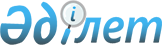 "Жалпы білім беру ұйымдарына арналған жалпы білім беретін пәндердің, бастауыш, негізгі орта және жалпы орта білім деңгейлерінің таңдау курстарының үлгілік оқу бағдарламаларын бекіту туралы" Қазақстан Республикасы Оқу-ағарту министрінің 2022 жылғы 16 қыркүйектегі № 399 бұйрығына өзгерістер мен толықтырулар енгізу туралыҚазақстан Республикасы Оқу-ағарту министрінің 2024 жылғы 5 наурыздағы № 54 бұйрығы. Қазақстан Республикасының Әділет министрлігінде 2024 жылғы 6 наурызда № 34116 болып тіркелді
      ЗҚАИ-ның ескертпесі!
      Осы бұйрық 01.09.2024 бастап қолданысқа енгізіледі
      БҰЙЫРАМЫН:
      1. "Жалпы білім беру ұйымдарына арналған жалпы білім беретін пәндердің, бастауыш, негізгі орта және жалпы орта білім деңгейлерінің таңдау курстарының үлгілік оқу бағдарламаларын бекіту туралы" Қазақстан Республикасы Оқу-ағарту министрінің 2022 жылғы 16 қыркүйектегі № 399 бұйрығына (Нормативтік құқықтық актілерді мемлекеттік тіркеу тізілімінде № 29767 болып тіркелген) мынадай өзгерістер мен толықтырулар енгізілсін:
      1-тармақтағы:
      22), 22-1) және 23) тармақшалар мынадай редакцияда жазылсын:
      "22) осы бұйрыққа 22-қосымшаға сәйкес Бастауыш білім беру деңгейінің 2-3-сыныптарына арналған "Орыс тілі" оқу пәні бойынша үлгілік оқу бағдарламасы (оқыту орыс тілінде емес);
      22-1) осы бұйрыққа 22-1-қосымшаға сәйкес Бастауыш білім беру деңгейінің 4-сыныбына арналған "Орыс тілі" оқу пәні бойынша үлгілік оқу бағдарламасы (оқыту орыс тілінде емес);
      23) осы бұйрыққа 23-қосымшаға сәйкес Бастауыш білім беру деңгейінің 3-сыныбына арналған "Ағылшын тілі" оқу пәні бойынша үлгілік оқу бағдарламасы;";
      мынадай мазмұндағы 23-1) тармақшамен толықтырылсын:
      "23-1) осы бұйрыққа 23-1-қосымшаға сәйкес Бастауыш білім беру деңгейінің 4-сыныбына арналған "Ағылшын тілі" оқу пәні бойынша үлгілік оқу бағдарламасы;";
      24) тармақша мынадай редакцияда жазылсын:
      "24) осы бұйрыққа 24-қосымшаға сәйкес Бастауыш білім беру деңгейінің 3-сыныбына арналған "Неміс тілі" оқу пәні бойынша үлгілік оқу бағдарламасы;";
      мынадай мазмұндағы 24-1) тармақшамен толықтырылсын:
      "24-1) осы бұйрыққа 24-1-қосымшаға сәйкес Бастауыш білім беру деңгейінің 4-сыныбына арналған "Неміс тілі" оқу пәні бойынша үлгілік оқу бағдарламасы;";
      25) тармақша мынадай редакцияда жазылсын:
      "25) осы бұйрыққа 25-қосымшаға сәйкес Бастауыш білім беру деңгейінің 3-сыныбына арналған "Француз тілі" оқу пәні бойынша үлгілік оқу бағдарламасы;";
      мынадай мазмұндағы 25-1) тармақшамен толықтырылсын:
      "25-1) осы бұйрыққа 25-1-қосымшаға сәйкес Бастауыш білім беру деңгейінің 4-сыныбына арналған "Француз тілі" оқу пәні бойынша үлгілік оқу бағдарламасы;";
      75) тармақша мынадай редакцияда жазылсын:
      "75) осы бұйрыққа 75-қосымшаға сәйкес Жалпы орта білім беру деңгейінің қоғамдық-гуманитарлық бағыттағы 10-11 (12)-сыныптарына арналған "Қазақ тілі" оқу пәні бойынша үлгілік оқу бағдарламасы (оқыту қазақ тілінде);";
      81) тармақша мынадай редакцияда жазылсын:
      "81) осы бұйрыққа 81-қосымшаға сәйкес Жалпы орта білім беру деңгейінің қоғамдық-гуманитарлық бағыттағы 10-11(12)-сыныптарына арналған "Орыс тілі" оқу пәні бойынша үлгілік оқу бағдарламасы (оқыту орыс тілінде);";
      84) және 85) тармақшалар мынадай редакцияда жазылсын:
      "84) осы бұйрыққа 84-қосымшаға сәйкес Жалпы орта білім беру деңгейінің (жаратылыстану-математикалық бағыты, қоғамдық-гуманитарлық бағыты) 10-11 (12)-сыныптарына арналған "Қазақ тілі және әдебиеті" оқу пәні бойынша үлгілік оқу бағдарламасы (оқыту қазақ тілінде емес);
      85) осы бұйрыққа 85-қосымшаға сәйкес Жалпы орта білім беру деңгейінің (жаратылыстану-математикалық бағыты, қоғамдық-гуманитарлық бағыты) 10-11 (12)-сыныптарына арналған "Орыс тілі және әдебиеті" оқу пәні бойынша үлгілік оқу бағдарламасы (оқыту орыс тілінде емес);";
      99) тармақша мынадай редакцияда жазылсын:
      "99) осы бұйрыққа 99-қосымшаға сәйкес Жалпы орта білім беру деңгейінің қоғамдық-гуманитарлық бағыттағы 10-11 (12)-сыныптарына арналған "Ағылшын тілі" оқу пәні бойынша үлгілік оқу бағдарламасы;";
      101) тармақша мынадай редакцияда жазылсын:
      "101) осы бұйрыққа 95-қосымшаға сәйкес Жалпы орта білім беру деңгейінің қоғамдық-гуманитарлық бағыттағы 10-11 (12)-сыныптарына арналған "Неміс тілі" оқу пәні бойынша үлгілік оқу бағдарламасы;";
      103) тармақша мынадай редакцияда жазылсын:
      "103) осы бұйрыққа 103-қосымшаға сәйкес Жалпы орта білім беру деңгейінің қоғамдық-гуманитарлық бағыттағы 10-11 (12)-сыныптарына арналған "Француз тілі" оқу пәні бойынша үлгілік оқу бағдарламасы;";
      118) тармақша мынадай редакцияда жазылсын:
      "118) осы бұйрыққа 118-қосымшаға сәйкес Жалпы орта білім беру деңгейінің (жаратылыстану-математикалық бағыты, қоғамдық-гуманитарлық бағыты) 10-11 (12)-сыныптарына арналған "Қазақстан тарихы" оқу пәні бойынша үлгілік оқу бағдарламасы;";
      123), 124), 125) және 126) тармақшалар мынадай редакцияда жазылсын:
      "123) осы бұйрыққа 123-қосымшаға сәйкес Жалпы орта білім беру деңгейінің қоғамдық-гуманитарлық бағыттағы 10-11 (12)-сыныптарына арналған "Шет тілі (екінші). Француз тілі" оқу пәні бойынша үлгілік оқу бағдарламасы;
      124) осы бұйрыққа 124-қосымшаға сәйкес Жалпы орта білім беру деңгейінің қоғамдық-гуманитарлық бағыттағы 10-11 (12)-сыныптарына арналған "Шет тілі (екінші). Ағылшын тілі" оқу пәні бойынша үлгілік оқу бағдарламасы;
      125) осы бұйрыққа 125-қосымшаға сәйкес Жалпы орта білім беру деңгейінің қоғамдық-гуманитарлық бағыттағы 10-11 (12)-сыныптарына арналған "Шет тілі (екінші). Неміс тілі" оқу пәні бойынша үлгілік оқу бағдарламасы;
      126) осы бұйрыққа 126-қосымшаға сәйкес Жалпы орта білім беру деңгейінің (қоғамдық-гуманитарлық бағыты, жаратылыстану-математикалық бағыты) 10-11 (12)-сыныптарына арналған "Дене шынықтыру" оқу пәні бойынша үлгілік оқу бағдарламасы;";
      22, 22-1 және 23-қосымшалар осы бұйрыққа 1, 2 және 3-қосымшаларға сәйкес жаңа редакцияда жазылсын;
      осы бұйрыққа 4-қосымшаға сәйкес 23-1-қосымшамен толықтырылсын;
      24-қосымша осы бұйрыққа 5-қосымшаға сәйкес жаңа редакцияда жазылсын;
      осы бұйрыққа 6-қосымшаға сәйкес 24-1-қосымшамен толықтырылсын;
      25-қосымша осы бұйрыққа 7-қосымшаға сәйкес жаңа редакцияда жазылсын;
      осы бұйрыққа 8-қосымшаға сәйкес 25-1-қосымшамен толықтырылсын;
      27-қосымша осы бұйрыққа 9-қосымшаға сәйкес жаңа редакцияда жазылсын;
      28-қосымша осы бұйрыққа 10-қосымшаға сәйкес жаңа редакцияда жазылсын;
      көрсетілген бұйрықпен бекітілген Жалпы орта білім беру деңгейінің қоғамдық-гуманитарлық бағытындағы 10-11-сыныптарына арналған "Қазақ тілі" оқу пәні бойынша үлгілік оқу бағдарламасында (оқыту қазақ тілінде):
      тақырып мынадай редакцияда жазылсын:
      "Жалпы орта білім беру деңгейінің қоғамдық-гуманитарлық бағытындағы 10-11 (12) - сыныптарына арналған "Қазақ тілі" оқу пәні бойынша үлгілік оқу бағдарламасы (оқыту қазақ тілінде)";
      мынадай мазмұндағы 3-тараумен толықтырылсын:
      "3-тарау. Мамандандырылған музыкалық мектеп-интернаттары мен өнер саласындағы мамандандырылған мектептерге арналған "Қазақ тілі" оқу пәнінің мазмұнын ұйымдастыру
      1-параграф. "Қазақ тілі" оқу пәнінің мазмұны
      16. "Қазақ тілі" пәні бойынша оқу жүктемесінің жоғары шекті көлемі:
      1) 10-сынып – аптасына 1 сағат, оқу жылында 34 сағат;
      2) 11-сынып – аптасына 2 сағат, оқу жылында 68 сағат;
      3) 12-сынып – аптасына 1 сағат, оқу жылында 34 сағатты құрайды.
      17. Оқыту мақсаттары мұғалім мен білім алушыларға болашақ қадамдары жөнінде өзара ой бөлісуге, оларды жоспарлау мен бағалауға мүмкіндік беретін бірізділік пен сабақтастықты көрсететін 4 бөлімнен тұрады:
      1) тыңдалым және айтылым;
      2) оқылым;
      3) жазылым;
      4) әдеби тіл нормасы.
      18. "Тыңдалым және айтылым" бөлімі келесі бөлімшелерден тұрады:
      1) болжау;
      2) әртүрлі жанрдағы мәтіндерді талдау;
      3) мәтіннен ақпаратты анықтау
      4) негізгі ойды анықтау;
      5) тыңдалым материалы бойынша сұрақтар құрастыру және бағалау; 
      6) сөйлеу мәдениетін дамыту.
      19. "Оқылым" бөлімі келесі бөлімшелерден тұрады: 
      1) ақпаратты түсіну;
      2) мәтіннің стильдік ерекшелігін тану;
      3) мәтіннің жанрлық ерекшелігін ажырату;
      4) мәтіндерге салыстырмалы талдау жасау;
      5) мәліметтерді өңдей білу;
      6) оқылым стратегияларын қолдану
      7) әртүлі ресурс көздерінен қажетті ақпарат алу.
      20. "Жазылым" бөлімі келесі бөлімшелерден тұрады:
      1) жоспар құру;
      2) әртүрлі жанрда мәтіндер құрастыру;
      3) жазба жұмыстарын әртүрлі формада ұсыну;
      4) эссе жазу;
      5) оқылым және тыңдалым материалдары негізінде жинақы мәтін жазу;
      6) шығармашылық жұмыс;
      7) мәтіндерді түзету және редакциялау.
      21."Әдеби тіл нормасы" бөлімі келесі бөлімшелерден тұрады:
      1) орфографиялық норма;
      2) орфоэпиялық норма;
      3) лексикалық норма;
      4) грамматикалық норма;
      5) пунктуациялық норма.
      22.10-сыныпқа арналған "Қазақ тілі" оқу пәнінің базалық мазмұны:
      1) тыңдалым және айтылым: мәтін үзінділері бойынша болжам жасау; мамандандырылған тар аядағы арнайы мәтіндердегі (дәріс, интервью, пікірталас) мақсатты аудиторияға арналған терминдер мен ұғымдарды, тілдік оралымдарды талдау; тыңдалған мәтіндегі ақпаратты ғаламдық мәселелермен байланыстыра білу, астарлы ойды анықтау; мәтінде көтерілген мәселені (қоғамдық-саяси) талдай отырып, негізгі ойды анықтау және ғаламдық мәселелермен байланыстыру; мәтінде көтерілген мәселеге автор мен оқырманның қарым-қатынасын ескере отырып, сұрақтар құрастыру және бағалау; коммуникативтік жағдаятқа сай көпшілік алдында тиісті сөйлеу әдебін сақтай отырып, дұрыс сөйлеу. 
      2) оқылым: әртүрлі графиктік мәтіндердегі (кесте, диаграмма,) мәліметтерді талдау негізгі үрдістерді анықтау; ғылыми-көпшілік және публицистикалық стильді тілдік құралдар арқылы тану (терминдер, тілдік оралымдар, өзге стиль элементтері); көпшілікке арналған дәріс, интервью, мақала, очерктің құрылымы мен рәсімделуін білу, жанрлық ерекшеліктерін талдау; әртүрлі стильдегі (ғылыми, ресми іс-қағаздар, публицистикалық, ауызекі сөйлеу, көркем әдебиет стилі) мәтіндердің тақырыбын, мақсатты аудиторияға сәйкес қызметін салыстыру; мәтіндегі негізгі ойды анықтау, көтерілген мәселеге баға беріп, мәліметтер мен пікірлерді өңдей білу; белгілі бір мақсат үшін оқылым стратегияларын жүйелі қолдана білу; БАҚ, энциклопедиялық, ғылыми-көпшілік деректерді ала білу, сілтеме жасау жолдарын білу.
      3) жазылым: жоспар түрлерін құру (қарапайым, күрделі, тезистік); ғылыми-көпшілік стильдің жанрлық және стильдік ерекшеліктеріне сай тілдік құралдарды орынды қолданып, мақала, интервью, нұсқаулық жазу; мәтін құрылымын сақтай отырып, әртүрлі графиктік мәтіндегі деректерді салыстырып, маңызды тұстары мен үрдістерді талдап жазу; қажетті клишелер мен лексикалық құрылымдарды қолданып, көтерілген мәселе бойынша өз ойын дәлелдеп эссе жазу ("келісу, келіспеу" эссесі); оқылым және тыңдалым материалдары бойынша негізгі ақпаратты іріктей отырып, түртіп жазу (конспектілеу); әртүрлі тақырып бойынша көркемдегіш құралдарды ұтымды қолданып, шығармашылық жұмыстар (өлең, хат, әңгіме, шығарма) ұсына білу; жазба жұмысын абзац пен бөліктерге бөлу.
      4) әдеби тіл нормалары: мәнмәтін бойынша тілдік бірліктерді орфографиялық нормаға сай жазу; сөйлеу ағымындағы интонацияның құрамдас бөліктері: әуен, әуез, тембр, қарқын, кідірісті сөйлеу мәнеріне сай қолдану; белгілі бір тақырып аясында сөздерді іріктеп, түрлендіріп, талғаммен қолдана білу; сөзжасамдық және синтаксистік нормаларды сақтай білу; сөйлем және мәтін деңгейінде тыныс белгілерін қолдана білу.
      23) 11- сыныпқа арналған "Қазақ тілі" оқу пәнінің базалық мазмұны:
      1) тыңдалым және айтылым: мәтін үзінділері бойынша болжам жасау, өз біліміне сүйеніп тақырыпты жалғастыру; мамандандырылған тар аядағы арнайы мәтіндердегі (дәріс, интервью, пікірталас, мақала) мақсатты аудиторияға арналған терминдер мен ұғымдарды, тілдік оралымдарды, мәтін үзінділерін талдау; тыңдалған мәтіндегі ақпаратты ғаламдық мәселелермен байланыстыра білу, салыстыру; мәтінде көтерілген мәселені, автор позициясын (қоғамдық-саяси) талдай отырып, негізгі ойды анықтау; мәтінде көтерілген мәселеге автор мен оқырманның қарым-қатынасын ескере отырып, талқылау сұрақтарын құрастырып, бағалау; коммуникативтік жағдаятқа сай көпшілік алдында дұрыс сөйлеу, тыңдаушыларға ықпал ете білу.
      2) оқылым: әртүрлі графиктік мәтіндердегі (кесте, диаграмма, сызба) мәліметтерді салыстырып талдау, негізгі үрдістерді анықтау; таза ғылыми стильді тілдік құралдар арқылы тану (терминдер, ұғымдар, шартты белгілер);
      таза ғылыми стильдегі дәріс, интервью, мақала, баяндама, тезис, аннотацияның жанрлық ерекшеліктерін талдау; әртүрлі стильдегі (ғылыми, ресми іс-қағаздар, публицистикалық, ауызекі сөйлеу, көркем әдебиет стилі) мәтіндердің тақырыбын, автор көзқарасын, мақсатты аудиторияға сәйкес қызметін, құрылымын, тілдік ерекшелігін салыстыра талдау; мәтіндегі негізгі ойды анықтау, берілген мәліметтер мен пікірлерді өңдеу және толықтыру;
      белгілі бір мақсат үшін оқылым стратегияларын жүйелі қолдана білу, ауызша талдау; БАҚ, энциклопедиялық, ғылыми-көпшілік, ғылыми еңбектерден деректерді ала білу, сілтеме жасау, дәйексөз келтіру жолдарын білу.
      3) жазылым: жоспар түрлерін құру (күрделі, тірек-схема түріндегі жоспар); таза ғылыми стильдің жанрлық және стильдік ерекшеліктеріне сай тілдік құралдарды орынды қолданып, мақала, интервью, тезис, аннотация, жазу; мәтін құрылымын сақтай отырып, әртүрлі графиктік мәтіндегі деректерді салыстырып, маңызды тұстары мен үрдістерді талдап жазу, өзіндік тұжырым жасау; қажетті ақпараттарды орынды қолданып, көтерілген мәселе бойынша өз ойын дәлелдеп эссе жазу (дискуссивті эссе); оқылым және тыңдалым материалдары бойынша түртіп жазудың (конспектілеудің) әртүрлі жолдарын меңгеру арқылы негізгі ақпаратты іріктеу; әртүрлі тақырып бойынша көркемдегіш құралдарды ұтымды қолданып, шығармашылық жұмыстар (өлең, әңгіме, естелік) ұсына білу; жазба жұмысын абзац пен бөліктерге бөлу, ойын (ақпарат, идея) дұрыс жүйелеп, логикалық және стильдік түзетулер енгізу. 
      4) әдеби тіл нормалары: мәнмәтін бойынша тілдік бірліктерді орфографиялық нормаға сай жазу; сөйлеу ағымындағы интонацияның құрамдас бөліктері: әуен, әуез, тембр, қарқын, кідірісті сөйлеу мәнеріне сай қолдану; белгілі бір тақырып аясында тілдегі көркемдік құралдарды орынды пайдалану: көркемдеу, айшықтау, дəлелдеу; мәтін нормаларын сақтап жазу; мәтін және мәтін үзінділері деңгейінде тыныс белгілерін қолдана білу.
      24. 12-сыныпқа арналған "Қазақ тілі" оқу пәнінің базалық мазмұны:
      1) тыңдалым және айтылым: мәтін үзінділері бойынша болжам жасау, тиісті ақпаратты анықтай білу; мамандандырылған тар аядағы арнайы мәтіндердегі (дәріс, интервью, пікірталас, мақала, бейнебаян) мақсатты аудиторияға арналған терминдер мен ұғымдарды, тілдік оралымдарды, мәтін үзінділерін талдау; тыңдалған мәтіндегі ақпаратты ғаламдық (отандық) мәселелермен байланыстыра білу, факті мен көзқарасты ажырата білу; мәтінде көтерілген мәселені, автор позициясын (қоғамдық-саяси, ғылыми) талдай отырып, негізгі ойды анықтау; мәтінде көтерілген мәселеге автор мен оқырманның қарым-қатынасын ескере отырып, талқылау сұрақтарын құрастыру және сыни тұрғыда бағалау; коммуникативтік жағдаятқа сай көпшілік алдында дұрыс сөйлеу, тыңдаушыларға ықпал ете білу, шешен сөйлеу.
      2) оқылым: әртүрлі графиктік мәтіндердегі (кесте, диаграмма, сызба, шартты белгі) мәліметтерді салыстырып талдау, негізгі үрдістерді анықтау; таза ғылыми стильді тілдік құралдар арқылы тану (терминдер, ұғымдар, шартты белгілер, синтаксистік құрылымы); таза ғылыми стильдегі дәріс, интервью, тезис, аннотация, рецензияның құрылымы мен рәсімделуін білу, жанрлық ерекшеліктерін талдау; әртүрлі стильдегі (ғылыми, ресми іс-қағаздар, публицистикалық, ауызекі сөйлеу, көркем әдебиет стилі) мәтіндердің тақырыбын, автор көзқарасын, тілдік ерекшелігін салыстыра талдау; мәтіндегі берілген мәліметтер мен пікірлерді өңдеу және толықтыру;
      белгілі бір мақсат үшін оқылым стратегияларын жүйелі қолдана білу, талдау;
      БАҚ, энциклопедиялық, ғылыми-көпшілік, ғылыми еңбектерден деректерді ала білу, сілтеме жасау, дәйексөз келтіру жолдарын білу.
      3) жазылым: жоспар түрлерін құру (күрделі, тезистік, тірек-схема түріндегі жоспар); таза ғылыми стильдің жанрлық және стильдік ерекшеліктеріне сай тілдік құралдарды орынды қолданып, мақала, интервью, тезис, аннотация, рецензия жазу; мәтін құрылымын сақтай отырып, әртүрлі графиктік мәтіндегі деректерді салыстырып, маңызды тұстары мен үрдістерді талдап жазу, өзіндік тұжырым жасау, сыни талдау; қажетті ақпараттарды орынды қолданып, көтерілген мәселе бойынша өз ойын дәлелдеп эссе жазу (дискуссивті эссе, аргументативті эссе); оқылым және тыңдалым материалдары бойынша түртіп жазудың (конспектілеудің) әртүрлі жолдарын меңгеру арқылы негізгі ақпаратты іріктеу, жазу; әртүрлі тақырып бойынша көркемдегіш құралдарды ұтымды қолданып, шығармашылық жұмыстар (өлең, әңгіме, естелік, шығарма) ұсына білу; жазба жұмысын абзац пен бөліктерге бөлу, ойын (ақпарат, идея) дұрыс жүйелеп, логикалық және стильдік түзетулер енгізу, редакциялау.
      4) әдеби тіл нормасы: мәнмәтін бойынша тілдік бірліктерді орфографиялық нормаға сай жазу; сөйлеу ағымындағы интонацияның құрамдас бөліктері: әуен, әуез, тембр, қарқын, кідірісті сөйлеу мәнеріне сай қолдану; белгілі бір тақырып аясында тілдегі көркемдік құралдарды орынды пайдалану:көркемдеу, айшықтау, дəлелдеу, (образды-эстетикалық) сөздерді сұрыптай білу; мәтін нормаларын сақтап жазу (мәтін құрылымы, абзац, мәтін бөліктері, тақырып); мәтін және мәтін үзінділері деңгейінде тыныс белгілерін қолдана білу, мағынаға қатысты қойылатын тыныс белгілерін ажырату.
      2-параграф. Оқыту мақсаттарының жүйесі
      25. Бағдарламада "оқыту мақсаттары" төрт саннан тұратын кодтық белгімен белгіленді. Кодтық белгідегі бірінші сан сыныпты, екінші және үшінші сандар бөлім және бөлімше ретін, төртінші сан бөлімшедегі оқыту мақсатының реттік нөмірін көрсетеді. Мысалы, 10.2.1.4. кодында "10" - сынып, "2.1" - екінші бөлімнің бірінші бөлімшесі, "4" - оқу мақсатының реттік саны.
      26. Оқыту мақсаттарының жүйесі бөлім бойынша әр сыныпқа берілген: 
      1) тыңдалым және айтылым:
      2) оқылым:
      4) әдеби тіл нормасы:
      27. Тоқсандағы бөлімдер және бөлімдер ішіндегі тақырыптар бойынша сағат сандарын бөлу мұғалімнің еркіне қалдырылады.
      28. Осы оқу бағдарламасы Мамандандырылған музыкалық мектеп-интернаттары мен өнер саласындағы мамандандырылған мектептерінің 10-11(12)-сыныптарына арналған "Қазақ тілі" оқу пәні бойынша үлгілік оқу бағдарламасын (оқыту қазақ тілінде) іске асыру жөніндегі ұзақ мерзімді жоспарына сәйкес жүзеге асырылады. 
      3-параграф Мамандандырылған музыкалық мектеп-интернаттары мен өнер саласындағы мамандандырылған мектептерінің 10-11(12)-сыныптарына арналған "Қазақ тілі" оқу пәні бойынша үлгілік оқу бағдарламасын (оқыту қазақ тілінде) іске асыру жөніндегі ұзақ мерзімді жоспар 
      1) 10-сынып:
      2) 11-сынып:
      3)12-сынып:
      ";
      81-қосымша осы бұйрыққа 11-қосымшаға сәйкес жаңа редакцияда жазылсын;
      көрсетілген бұйрықпен бекітілген Жалпы орта білім беру деңгейінің (жаратылыстану-математикалық бағыты, қоғамдық-гуманитарлық бағыты) 10-11 сыныптарына арналған "Қазақ тілі және әдебиеті" оқу пәні бойынша үлгілік оқу бағдарламасында (оқыту қазақ тілінде емес):
      тақырып мынадай редакцияда жазылсын:
      "Жалпы орта білім беру деңгейінің (жаратылыстану-математикалық бағыты, қоғамдық-гуманитарлық бағыты) 10-11 (12)-сыныптарына арналған "Қазақ тілі және әдебиеті" оқу пәні бойынша үлгілік оқу бағдарламасы (оқыту қазақ тілінде емес)";
      мынадай мазмұндағы 4-тараумен толықтырылсын:
      "4-тарау. Мамандандырылған музыкалық мектеп-интернаттары мен өнер саласындағы мамандандырылған мектептерге арналған ""Қазақ тілі және әдебиеті" оқу пәнінің мазмұнын ұйымдастыру
      1-параграф. "Қазақ тілі мен әдебиеті" оқу пәнінің мазмұны
      34. "Қазақ тілі мен әдебиеті" оқу пәні бойынша оқыту орыс тілінде жүргізілетін сыныптардағы оқу жүктемесінің жоғары шекті көлемі:
      1) 10 - сыныпта аптасына 2 сағат, оқу жылында 68 сағат;
      2) 11 - сыныпта аптасына 1 сағат, оқу жылында 34 сағат;
      3) 12 - сыныпта аптасына 1 сағат, оқу жылында 34 сағатты құрайды.
      35. Оқыту мақсаттары арқылы мұғалімдер сөйлеу қызметінің төрт дағдысын (тыңдалым, айтылым, оқылым, жазылым) қалыптастырады, сонымен қатар, оқушылардың жетістігін бағалайды және оқытудың келесі кезеңі туралы ақпарат береді.
      36. Оқыту пәнінің мазмұнын 5 бөлім құрайды:
      1) тыңдалым;
      2) айтылым;
      3) оқылым;
      4) жазылым;
      5) тілдік бірліктерді қолдану.
      37. "Тыңдалым" бөлімі келесі бөлімшелерден тұрады:
      1) болжау;
      2) назарын шоғырландырып тыңдау;
      3) сөздер мен сөз тіркестерінің мағынасын түсіну;
      4) көркем шығармаларды тыңдау;
      5) негізгі ойды анықтау;
      6) тыңдалым материалдары бойынша жауап беру.
      38. "Оқылым" бөлімі келесі бөлімшелерден тұрады:
      1) мәтіндегі ақпаратты анықтау;
      2) стильдік ерекшеліктерді анықтау;
      3) көркем шығармаларды оқу;
      4) мәтіндерге салыстырмалы талдау жасау;
      5) қосымша ақпарат көздерінен алынған мәліметтерді оқу;
      6) өзіндік көзқарасын білдіру және бағалау.
      39. "Жазылым" бөлімі келесі бөлімшелерден тұрады:
      1) әртүрлі стильде мәтіндер құрастыру;
      2) эссе жазу;
      3) шығармашылық жазба жұмысы;
      4) мәліметтерді жинақтау;
      5) жинақы мәтін құрастыру;
      6) орфография және пунктуация.
      40. "Айтылым" бөлімі келесі бөлімшелерден тұрады:
      1) сөздік қорының алуандығы;
      2) сөз мәнері мен сөйлеу этикеті;
      3) орфоэпиялық нормаларды сақтау;
      4) мәтіннің негізгі аспектілерін анықтау және талқылау;
      5) сенімді және еркін жауап беру;
      6) визуалды материалдар арқылы тілді дамыту.
      41. "Тілдік бірліктерді қолдану" бөлімі келесі бөлімшелерден тұрады:
      1) сөз таптары;
      2) сөйлем.
      42. 10-сыныпқа арналған "Қазақ тілі мен әдебиеті" оқу пәнінің базалық мазмұны:
      1) тыңдалым: мәтін үзінділері бойынша болжам жасау, тыңдалған мәтіндегі негізгі ақпараттарды түртіп жазу, оқу-кәсіби, қоғамдық-саяси, әлеуметтік-мәдени тақырыптар аясында қолданылған сөздер мен термин сөздердің мағынасын түсіну, драмалық, прозалық, поэзиялық шығарманы тыңдау, мәтіннен автордың көзқарасын (негізгі ойын) негіздейтін аргументтерді талдай отырып, астарлы ойды анықтау, көтерілген мәселе бойынша әртүрлі дереккөздерден алынған мәтіндерді тыңдау және салыстыру, өз көзқарасын аргументтер негізінде дәлелдеу;
      2) айтылым: ғылыми-көпшілік және публицистикалық стильдегі мәтіндерден күрделі сөздердің жасалу жолын анықтау, ғылыми-көпшілік және публицистикалық мәтіндерге сүйеніп, монолог және диалог құрау, сөз әдебі мен сөйлеу этикеті формаларын орынды қолданып, тыңдаушыға әсер ету, сөйлеу ағымындағы интонацияның құрамдас бөліктері: әуен, әуез, тембр, қарқын, кідірісті сөйлеу мәнеріне сай қолдану, мәтіндегі абзацтардың, бөлімдердің орналасу тәртібін, ақпараттың тақырыппен байланысын анықтау, пікірталастың "пікірталас-монолог", "пікірталас-диалог", "пікірталас-полилог" түрлерінде сенімді және еркін сөйлеу, әртүрлі графиктік мәтіндердегі (иллюстрация, фотосурет, сызба, шартты белгі) ақпараттарды салыстыру, негізгі идеясын түсіндіру;
      3) оқылым: мәтіндегі негізгі және қосымша ақпараттарды анықтай отырып, факт мен көзқарасты ажырату, мәтін идеясымен байланысын анықтау, ғылыми-көпшілік және публицистикалық стильдегі мәтіндердің (мақала, эссе, тезис, интервью, баспасөз парағы) құрылымы мен рәсімделуін білу, жанрлық және тілдік ерекшеліктерін талдау, әдеби шығармада көтерілген әлеуметтік-қоғамдық мәселені талдау және кейіпкерлерді шынайы өмірмен салыстырып бағалау, ғылыми-көпшілік және публицистикалық стильдегі мәтіндер (мақала, эссе, тезис, интервью, баспасөз парағы) бойынша салыстырмалы (жанры, құрылымы, тілдік құралдары, мақсатты аудиториясы) талдау жасау, мәтін тақырыбына байланысты қосымша материалдарды энциклопедиялардан тауып, ортақ қорытындылар жасау, мәтін мазмұнындағы деректі ақпаратты толық анықтап, негізгі ойға өз көзқарасын білдіру және оны бағалау;
      4) жазылым: публицистикалық стильдің жанрлық және стильдік ерекшеліктеріне сай тілдік құралдарды орынды қолданып, мақала, баспасөз парағы, тезис, интервью жазу, қажетті клишелер мен лексикалық құрылымдарды қолданып, көтерілген мәселе бойынша өз ойын дәлелдеп эссе жазу ("келісу, келіспеу" эссесі, дискуссивті эссе, аргументативті эссе), шығармашылық жазба жұмыстарында көркемдегіш құралдар мен айшықтау амалдарын тиімді қолданып жазу, тақырып бойынша мәтінге жоспар құрып, әр тармақшаға қажетті негізгі және қосымша мәліметтерді жинақтап ұсыну, ғылыми-көпшілік және көркем мәтіндердегі негізгі ұғымдарды анықтай отырып, жинақы мәтін құрастыру, мәнмәтін бойынша тілдік бірліктерді орфографиялық нормаға сай жазу, сөйлем деңгейінде тыныс белгілерін қолдана білу;
      5) тілдік бірліктерді қолдану: сөз таптары, тәуелдік жалғауды (оңаша және ортақ тәуелдеу) және көптік мәнді есімдер мен көптік жалғауларды ажырата танып дұрыс қолдану, сын есімнің жасалу жолдарын білу, сан есімнің жасалу жолдарын білу, есімдіктердің жасалу жолдарын білу, мәтін құрауда есімше сөздерді стильдік қызметіне сай орынды қолдану, үстеудің жасалу жолы мен сөйлемдегі қызметін білу, шылаулардың сөйлемдегі қызметін білу, мәтін құрауда орынды қолдану, сөздердің байланысу түрлері мен тәсілдерін орынды қолдану, құрмалас сөйлемдердің (аралас) жасалу жолдарын білу.
      43. 11-сыныпқа арналған "Қазақ тілі мен әдебиеті" оқу пәнінің базалық мазмұны:
      1) тыңдалым: мәтін үзінділері бойынша болжам жасау, тиісті ақпаратты анықтай білу, тыңдалған мәтіндегі негізгі және қосымша ақпараттарды түртіп жазу және ақпараттарды жүйелеу, оқу-кәсіби, қоғамдық-саяси, әлеуметтік-мәдени тақырыптар аясында және мамандандырылған тар аядағы арнайы мәтіндердегісөздер мен термин сөздердің мағынасын түсіну, көркем шығарманы тыңдау, басқа өнер туындыларымен (кино, театр, музыка, би, сурет-мүсін өнері, сәулет) салыстырыу;
      2) айтылым: ғылыми және кәсіби мәтіндердегі күрделі сөздер мен терминдердің жасалу жолын анықтау, ауызша мәтін құрауда орынды қолдану, ғылыми және кәсіби мәтіндерге сүйеніп, монолог пен диалогті үйлестіре қолдану, сөз әдебі мен сөйлеу этикеті формаларын орынды қолданып, тыңдаушылармен қарым-қатынас орнату;
      3) оқылым: мәтіннен детальді ақпараттарды, факті мен көзқарасты, астарлы ойды анықтау, ақпараттың оқырманға әсерін және автор позициясын талқылау, ғылыми және публицистикалық стильдегі мәтіндердің (мақала, аннотация, үндеу, очерк, дәріс, баспасөз парағы) құрылымы мен рәсімделуін білу, жанрлық және тілдік ерекшеліктерін талдау, әдеби шығармада көтерілген әлеуметтік-қоғамдық мәселеге баға беру және әлем әдебиеті үлгілерімен салыстыру;
      4) жазылым: ғылыми стильдің жанрлық және стильдік ерекшеліктеріне сай тілдік құралдарды орынды қолданып, мақала, аннотация, баспасөз парағы, тезис, үндеу жазу, қажетті ақпараттарды орынды қолданып, көтерілген мәселе бойынша өз ойын дәлелдеп эссе жазу ("келісу, келіспеу" эссесі, дискуссивті эссе, аргументативті эссе), шығармашылық жазба жұмыстарында көркемдегіш құралдар мен айшықтау амалдарын тиімді қолданып жазу, тақырып бойынша мәтінге жоспар құрып, әр тармақшаға қажетті негізгі және қосымша мәліметтерді жинақтау;
      5) тілдік бірліктерді қолдану: сөз таптары, ғылыми және кәсіби мәтіндер құрауда грамматикалық омонимдерді ажырата танып, ауызша және жазбаша дұрыс қолдану, сын есім сөздердің синонимдік қатарын стильдік ерекшеліктеріне сәйкес қолдану, мәтін құрауда сан есімнің мағыналық түрлерін стильдік ерекшеліктеріне сай қолдану, есімдіктердің мағыналық түрлерін стильдік ерекшеліктеріне сай қолдану.
      44. 12-сыныпқа арналған "Қазақ тілі мен әдебиеті" оқу пәнінің базалық мазмұны:
      1) тыңдалым: тақырып ортақтығына сипаттама жасау, мәтін бойынша автор позициясын және көтерілген мәселеге қарым-қатынасын, тыңдаушыға ықпал ету тәсілін талдай отырып, негізгі ойды анықтау, көтерілген мәселе бойынша әртүрлі дереккөздерден алынған мәтіндерді тыңдау және салыстыру, өз ойын логикалық дұрыс, аргументті және айқын жеткізу;
      2) айтылым: сөйлеу ағымындағы интонацияның құрамдас бөліктері: әуен, әуез, тембр, қарқын, кідірісті сөйлеу мәнеріне сай қолдану, кәсіби бағыттағы түпнұсқа мәтіндерден қажетті ақпаратты (деректерді, сипаттамаларды, сандық көрсеткіштерді, сілтемелерді) анықтау, олардың қолданылу мақсатын талдау, көпшілік алдында сөз сөйлеуде маңызды орын алатын тілдік (вербалдық) және бейвербалдық элементтерді қолданып, сенімді және еркін сөйлеу, әртүрлі графиктік мәтіндердегі (кесте, диаграмма, сызба, шартты белгі) мәліметтерді салыстырып талдау, негізгі үрдістерді анықтау;
      3) оқылым: ғылыми және публицистикалық стильдегі мәтіндер (мақала, аннотация, үндеу, очерк, дәріс, баспасөз парағы) бойынша салыстырмалы (құрылымы, қызметі, мақсатты аудиториясы, оқырманға әсері) талдау жасау, қосымша ғылыми-анықтамалық ақпарат көздерінен алынған материалдар негізінде мәтін мазмұнына сыни тұрғыдан талдау жасау, мәтінді негізгі мәселеге баға бере отырып, өзіндік көзқарасын жүйелі, дәлелді жеткізу;
      4) жазылым: дереккөздерге сілтеме көрсетіп таныстыру (тірек-схема, менталды карта, презентация), кәсіби және публицистикалық бағыттағы мәтіндердегі басты лексикалық бірліктерді нақтылап, мәтіннің ақпараттық-маңызды фрагменттерін анықтап, (компрессия) жинақы мәтін құрастыру, мәнмәтін бойынша тілдік бірліктерді орфографиялық нормаға сай жазу; мәтін деңгейінде тыныс белгілерін қолдана білу;
      5) тілдік бірліктерді қолдану: сөз таптары, мәтіндерден көсемше оралымды сөйлемдерді анықтап,оларды ауызша және жазбаша мәтіндер құрауда орынды қолдану, үстеудің мағыналық түрлерін стильдік ерекшеліктеріне сай орынды қолдану, мәтін құрауда шылаудың мағыналық түрлерін стильдік қызметіне сай орынды қолдану, сөйлем, оқшау сөздердің қызметін білу, айқындауыш мүшелер (қосалқы, қосарлы, оңашаланған) жасалу жолдарын білу, жазба жұмыстарында орынды қолдану.
      2-параграф. Оқу мақсаттарының жүйесі
      45. Бағдарламада "оқу мақсаттары" төрт саннан тұратын кодтық белгімен белгіленді. Кодтық белгідегі бірінші сан сыныпты, екінші және үшінші сандар бөлім және бөлімше ретін, төртінші сан бөлімшедегі оқу мақсатының реттік нөмірін көрсетеді. Мысалы, 10.2.1.4. кодында "10" - сынып, "2.1" - бөлім мен бөлімше, "4" - оқу мақсатының реттік саны.
      46. Оқу мақсаттарының жүйесі бөлім бойынша әр сыныпқа берілген:
      1) тыңдалым:
       2) айтылым:
       3) оқылым:
       4) жазылым:
      5) тілдік бірліктерді қолдану:
      47. Бөлімдерге тоқсанға және бөлімдер ішіндегі сағаттарды бөлу мұғалімнің еркіне қалдырылады.
      48. Осы оқу бағдарламасы Мамандандырылған музыкалық мектеп-интернаттары мен өнер саласындағы мамандандырылған мектептерінің 10-11(12)-сыныптарына арналған "Қазақ тілі және әдебиеті" оқу пәні бойынша үлгілік оқу бағдарламасын (оқыту қазақ тілінде емес) іске асыру жөніндегі ұзақ мерзімді жоспарына сәйкес жүзеге асырылады. 
      3-параграф. Мамандандырылған музыкалық мектеп-интернаттары мен өнер саласындағы мамандандырылған мектептерінің 10-11(12)-сыныптарына арналған "Қазақ тілі және әдебиеті" оқу пәні бойынша үлгілік оқу бағдарламасын іске асыру жөніндегі ұзақ мерзімді жоспар
      1) 10-сынып:
      2) 11-сынып:
      3) 12-сынып:
      4-параграф. Лексика-грамматикалық минимум
      12- сынып арналған лексикалық минимум
      ";
      көрсетілген бұйрықпен бекітілген Жалпы орта білім беру деңгейінің (жаратылыстану-математикалық бағыты, қоғамдық-гуманитарлық бағыты) 10-11 сыныптарына арналған "Орыс тілі және әдебиеті" оқу пәні бойынша үлгілік оқу бағдарламасында (оқыту орыс тілінде емес):
      тақырып мынадай редакцияда жазылсын:
      "Жалпы орта білім беру деңгейінің (жаратылыстану-математикалық бағыты, қоғамдық-гуманитарлық бағыты) 10-11 (12) сыныптарына арналған "Орыс тілі және әдебиеті" оқу пәні бойынша үлгілік оқу бағдарламасы (оқыту орыс тілінде емес)";
      мынадай мазмұндағы 3-тараумен толықтырылсын:
      "3-тарау. Мамандандырылған музыкалық мектеп-интернаттары мен өнер саласында мамандандырылған мектептерге арналған "Орыс тілі мен әдебиеті" оқу пәнінің мазмұнын ұйымдастыру
      1-параграф. "Орыс тілі мен әдебиеті" оқу пәнінің мазмұны
      21. "Орыс тілі мен әдебиеті" оқу пәні бойынша оқу жүктемесінің жоғары шекті көлемі:
      1) 10-сыныпта – аптасына 2 сағат, оқу жылында – 68 сағат; 
      2) 11-сыныпта – аптасына 1 сағат, оқу жылында – 34 сағат;
      3) 12-сыныпта – аптасына 1 сағат, оқу жылында – 34 сағатты құрайды.
      22. Оқу бағдарламасының мазмұны сөйлеу әрекетінің түрлерін және Тілдік бірліктерді қолдануды қамтитын оқыту бөлімдері бойынша ұйымдастырылған.
      23. Бөлімдер сыныптар бойынша күтілетін нәтижелер түрінде сыныптар бойынша оқыту мақсаттарын қамтитын бөлімшелерге бөлінген.
      24. Әрбір бөлімше ішінде жүйелі ұйымдастырылған оқу мақсаттары мұғалімдерге өз жұмысын жоспарлауға және білім алушылардың жетістіктерін бағалауға, сондай-ақ оларды оқытудың келесі кезеңдері туралы хабардар етуге мүмкіндік береді.
      25. "Тыңдалым" бөлімі мынадай бөлімшелерден тұрады:
      1) ауызша хабарламаны/аудио/бейнематериалдарды түсіну;
      2) сөздердің лексикалық мағынасын түсіну;
      3) көркем шығармалардың мазмұнын түсіну;
      4) негізгі ойды анықтау;
      5) мәтін мазмұнын болжау.
      26. "Айтылым" бөлімі келесі бөлімшелерді қамтиды:
      1) сөздік қордың алуантүрлілігі;
      2) тыңдаған/оқыған мәтінді мазмұндау;
      3) сөйлеу нормаларын сақтау;
      4) монологтік сөйлеу;
      5) диалогке қатысу;
      6) графикалық ақпарат негізінде ауызша сөйлем құрау.
      27. "Оқылым" бөлімі келесі бөлімшелерді қамтиды:
      1) мәтін мазмұнын түсіну;
      2) сөйлеу стилі мен түрлерін анықтау;
      3) сұрақ-жауаптар құрастыру;
      4) оқылым түрлерін меңгеру;
      5) көркем шығармаларды талдау;
      6) әртүрлі ресурстардан ақпарат алу;
      7) мәтіндерді салыстырмалы талдау.
      28. "Жазылым" бөлімі мынадай бөлімшелерді қамтиды:
      1) әртүрлі жанрдағы және сөйлеу мәнеріндегі мәтіндер құрау;
      2) тыңдаған, оқыған және аудиовизуалды материалды жинақтау;
      3) ақпаратты әртүрлі формада ұсыну;
      4) шығармашылық хат;
      5) эссе жазу;
      6) орфографиялық нормаларды сақтау;
      7) пунктуациялық нормаларды сақтау.
      29. "Тілдік бірліктерді қолдану" бөлімі келесі бөлімшелерді қамтиды:
      1) сөздердің грамматикалық формаларын қолдану;
      2) синтаксистік құрылымдарды қолдану.
      2-параграф. Оқу мақсаттарының жүйесі
      30. Бағдарламада оқу мақсаттары кодталған. Кодта бірінші сан сыныпты, екінші және үшінші сандар бағдарламаның бөлімшелерін, төртінші сан оқу мақсатының нөмірленуін көрсетеді. Мысалы, 10.2.4 кодында: "10" – сынып, "2" – бөлімше, "4" – оқу мақсатының нөмірленуі.
      1) тыңдалым:
      Білім алушылар білуі тиіс:
      2) айтылым:
      Білім алушылар білуі тиіс:
      3) оқылым:
      Білім алушылар білуі тиіс:
      4) жазылым:
      Білім алушылар білуі тиіс:
      5) Тілдік бірліктерді қолдану:
      Білім алушылар білуі тиіс:
      31. Тоқсандағы бөлімдер және бөлімдер ішіндегі тақырыптар бойынша сағат сандарын бөлу мұғалімнің еркіне қалдырылады.
      32. Осы оқу бағдарламасы Мамандандырылған музыкалық мектеп-интернаттары мен өнер саласындағы мамандандырылған мектептерінің 10-11(12)-сыныптарына арналған "Орыс тілі мен әдебиеті" оқу пәні бойынша үлгілік оқу бағдарламасын (оқыту орыс тілінде емес) іске асыру жөніндегі ұзақ мерзімді жоспарына сәйкес жүзеге асырылады.
      3-параграф. Мамандандырылған музыкалық мектеп-интернаттары мен өнер саласындағы мамандандырылған мектептерінің 10-11(12)-сыныптарына арналған "Орыс тілі мен әдебиеті" оқу пәні бойынша үлгілік оқу бағдарламасын (оқыту орыс тілінде емес) іске асыру жөніндегі ұзақ мерзімді жоспар
      1) 10-сынып: 
      2) 11-сынып:
      ";
      көрсетілген бұйрықпен бекітілген Жалпы орта білім беру деңгейінің қоғамдық-гуманитарлық бағыттағы 10-11 сыныптарына арналған "Ағылшын тілі" оқу пәні бойынша үлгілік оқу бағдарламасында:
      тақырып мынадай редакцияда жазылсын:
      "Жалпы орта білім беру деңгейінің қоғамдық-гуманитарлық бағыттағы 10-11 (12) сыныптарына арналған "Ағылшын тілі" оқу пәні бойынша үлгілік оқу бағдарламасы";
      мынадай мазмұндағы 4-тараумен толықтырылсын:
      "4-тарау. Мамандандырылған музыкалық мектеп-интернаттары мен өнер саласындағы мамандандырылған мектептерінің 10-11 (12) сыныптарына арналған "Ағылшын тілі" оқу пәнінің мазмұның ұйымдастыру
      1-параграф . "Ағылшын тілі" оқу пәнінің мазмұны
      28. "Ағылшын тілі" оқу пәні бойынша оқу жүктемесінің жоғары шекті мөлшері 10-11 сыныптар үшін:
      1) 10-сыныпта – аптасына 2 сағат, оқу жылында 68 сағат;
      2) 11-сыныпта – аптасына 2 сағат, оқу жылында 68 сағат;
      3) 12-сыныпта – аптасына 2 сағат, оқу жылында 68 сағатты құрайды.
      29. "Ағылшын тілі" оқу пәнінің 10 сыныпқа арналған базалық мазмұны:
      1) Мазмұны. Топ ішінде мәселелерді бірлесе отырып шешу үшін айтылым және тыңдалым дағдыларын пайдалану; сыныптастарымен орынды кері байланыс жасау. Өзгелердің ой-пікірін сыйлау, есепке алу. Өзгелердің кері байланысын бағалау және сындарлы жауап беру, жеке оқу мақсаттарын белгілеу үшін кері байланысты қолдану. Ақпаратты басқаларға түсінікті болатындай етіп ұйымдастыру және таныстыру. Айтылым немесе жазылым кезінде дәйекті дәлел келтіру. Оқылым мен талдау арқылы мәдениаралық хабардарлықты дамыту. Айтылым мен жазылымда логикалық дәлел келтіру және оны дәлелдеу. Оқылым мен талқылау арқылы мәдениаралық қатынасты дамыту. Ойды, идеяларды, тәжірибелер мен сезімдерді білдіру үшін қиялды қолдану. Талқылауды немесе жазылымды рефлексия жасау және өмірге деген көзқарасты зерделеу құралы ретінде қолдану.
      2) Тыңдалым. Еркін талқылаудағы негізгі мазмұнын түсіну, жалпы және оқу тақырыптарында көрсетілген әртүрлі тақырыптарға қатысты мұғалімнің көмегінсіз ұзақ талқылаудағы дәлелдің, оның ішінде саны шектеулі бейтаныс тақырыптағы талқылауды қоса алғанда анық ақпаратты және бөліктерін түсіну. Жалпы және оқу тақырыптарына көрсетілген сан алуан тақырыптарға қатысты еркін сөйлесудегі сөйлеушінің(лердің) қатынасын немесе ойын, оның ішінде саны шектеулі білім алушыларға бейтаныс тақырыптағы сөйлесуді түсіну. Еркін сөйлесу мәнмәтінінен мағынаны анықтау. Жалпы және оқу тақырыптарында көрсетілген бірқатар тақырыптарға қатысты сөйлеушілердің арасындағы көзқарастар мен дәреже. Жалпы және оқу тақырыптарында көрсетілген бірқатар тақырыптар аясында еркін сөйлесудегі дәлелдің сәйкессіздіктерін анықтау;
      3) Айтылым. Ресми және бейресми тілдік стильдерді қолдану; жалпы және оқу бағдарламасында көрсетілген сан алуан тақырыптарға қатысты ақпаратты алу үшін күрделі сұрақтар қою және оларға жауап беру. Өзіңіздің және өзгелердің көзқарастарын түсіндіру және нақтылау, жалпы және оқу саны өсіп келе жатқан сан алуан тақырыптарына қатысты өзгелердің көзқарасын бағалау және түсініктеме беру. Жалпы және оқу тақырыптарында көрсетілген сан алуан тақырыптарға қатысты болжам жасау үшін сыныптастарымен өзара қарым-қатынасқа түсу. Өз сөзімен айту және сөйлесуге түзетулер енгізу арқылы сөйлесуді басқару және тілді өзгерту. Жалпы және оқу тақырыптары аясында тиісті арнайы лексиканы және синтаксисті пайдалану.
      4) Оқылым. Көлемді мәтіндердегі негізгі ойларды түсіну, білім алушыларға таныс тақырыптарға, оқу бағдарламасындағы және таныс емес тақырыптардағы түрлі стильдегі және жанрдағы көлемді мәтіндерден арнайы ақпаратты және бөліктерді түсіну. Білім алушыларға таныс жалпы тақырыптар, сондай-ақ оқу бағдарламасында көрсетілген бірқатар тақырыптар аясында толық оқуды қажет ететін мазмұнды анықтау үшін жылдамдықпен ұзақ мәтіндерді көз жүгіртіп оқу. Білім алушыларға таныс және бейтаныс жалпы және оқу тақырыптарында көрсетілген тақырыптардағы көркем және ғылыми жанрдағы қосымша мәтіндердің алуан түрін оқу. Білім алушыларға таныс бағдарламада көрсетілген жалпы және оқу тақырыптарындағы қосымша мәтіндердегі (оның ішінде кейбір қосымша мәтіндер де бар) мәнмәтіннен мағынаны анықтау. Қосымша мәтіндерде білім алушыларға таныс, жалпы және оқу тақырыптарында көрсетілген сан алуан тақырыптар бойынша автордың пікірін және көзқарасын анықтау. Бағдарламада көрсетілген бірқатар жалпы және оқу тақырыптар аясындағы ұзақ мәтіндерде [абзацтар арасындағы интервал] даму шаблондары. Мағынаны тексеру және түсінігін тереңдету мақсатында өзіне таныс және кейбір бейтаныс сандық немесе баспадан шыққан ресурстардың алуан түрі. Бағдарламада көрсетілген жалпы және оқу бірқатар тақырыптар аясындағы қосымша мәтіндерде дәлелдің сәйкессіздіктерін табу.
      5) Жазылым. Мәтін деңгейінде тақырып пен жанрға сәйкес келетін саны артып келе жатқан және сан алуан жазбаша жанрларда лексикалық қорды қолдана отырып дұрыс жазылған, жеке жоспарлау, жазу, редакциялау және мәтін деңгейінде түзету. Жалпы және оқу тақырыптары аясындағы саны артып келе жатқан жазбаша жанрлардағы сәйкес ресмилілік деңгейіне қол жеткізу үшін грамматикалық тұрғыдан дұрыс жазу, стильді қолдану.Жалпы таныс және оқу тақырыптарына қатысты бірқатар жазбаша жанрлардағы логикалық дәлелдерді мұғалімнің көмегімен, қажет болғанда мысалдар мен себептерді келтіре отырып дамыту. Бірқатар жалпы таныс және оқу тақырыптарында көрсетілген байланыстыратын сөздердің бірнеше түрін пайдалана отырып сөйлемдер мен азат жол деңгейінде байланыс бар мәтін жазу. Бірқатар жалпы және оқу тақырыптарына қатысты мәтінді жазған кезде қажетті құрылымды өз бетімен жазу. Әр түрлі функциялар арқылы хат-хабарлардағы жаңалықтар мен сезімдерге қатысты қарым-қатынас жасау және жауап беру. Жазбаша жұмыстардағы мәтіндік деңгейдегі дұрыс дәлдікпен келтірілген пунктуация.
      6) Ағылшын тілін қолдану. Түрлі құрама және күрделі есімді тіркестерін қолдану; саналатын және саналмайтын зат есімдерге қажетті көптікті білдіретін көрсеткіштерді қолдану, әр түрлі күрделі сын есімдер, сын есімдерді есімше ретінде, жалпы және оқу тақырыптарға қатысты сын есімдердің деңгейін анықтауда және күшейтудегі салыстырмалы құрылымдарды қолдану, анықтаушы сөздердің, сонымен қатар сөз алдында келетін анықтаушы құрылымдардың кең қатарын қолдану, сұрақтардың кең ауқымын; қатыстық, сілтеу, белгісіздік, есептік есімдіктерді, сонымен қатар өздік есімдік құрылымдарының кең қатарын қолдану. Хабарлы сөйлемдердің төл және төлеу сөздеріндегі Рerfect continuous формаларын, негізгі және ырықсыз етістерінде - so far, lately, all my life уақыт білдіретін пысықтауыш арқылы Perfect формалары қатарын, Future және Future Continuous-тің негізгі және ырықсыз етістерінің әртүрлі формаларын, Present Simpe, Past Simple и Past Perfect-тің негізгі және ырықсыз етістерінің сан алуан формаларын, әртүрлі жалпы және таныс тақырыптарда Present Рerfect continuous және Past Perfect Continuous формасын қолдану.
      Білім алушыларға бірқатар таныс жалпы және оқу тақырыптарына қатысты төлеу сөздегі мәлімдемелер мен сұрақтардың кең қатарын пайдалану; салыстырмалы шырайдағы дұрыс және бұрыс үстеуі бар үстеу құрылымдарын қолдану, етістіктің алдында, етістіктің соңында және шеткі келетін үстеулердің алуан түрін қолдану; өткен шақтағы модальды формалардың алуан түрін, оның ішінде must have, can’t have, might have-ты өткен оқиға бойынша қорытындыны білдіру үшін қолдану; зат есімдер мен сын есімдердің алдында келетін әр түрлі көмекші сөздерден құралған фразалар қолдану, зат есім мен сын есімнен соң келетін бірқатар тәуелді көмекші сөздерді және етістіктерден соң келетін алуан түрлі көмекші сөздерді қолдану. Етістіктер мен сын есімдерге инфинитив формаларын қолдану, бірнеше етістіктер мен көмекші сөздерден кейін герундий формасында қолдану, кейбір көмекші сөздердің формалары мен сөз тіркесінен тұратын етістікті қолдану. Білім алушыларға таныс жалпы және оқу бағдарламасында көрсетілген сан түрлі тақырыптарға жалғаулықтардың бірнеше түрін қолдану. Білім алушыларға таныс жалпы және оқу бағдарламасында көрсетілген сан алуан тақырыптарға қатысты if / if only үшінші шартты құрылымда (third conditional structures) қолдану; which сөзін қоса алғанда бірнеше анықтаушы шартты сөйлемдерді (relative clauses ) қолдану.
      30. "Ағылшын тілі" оқу пәнінің 11 сыныпқа арналған базалық мазмұны:
      1) Мазмұны. Әр түрлі көзқарастарға құрметпен қарау. Өзгелердің кері байланысын бағалау және сындарлы жауап беру, жеке бас оқу мақсаттарын белгілеу үшін кері байланысты қолдану. Ақпаратты басқаларға анық ұйымдастыру және ұсыну. Айтылым немесе жазылым кезінде дәйекті дәлел келтіру. Оқылым мен талдау арқылы мәдениаралық хабардарлықты дамыту. Ойды, идеяларды, тәжірибелер мен сезімдерді білдіру үшін қиялды қолдану. Сөйлеу және жазылымды бірқатар әлем басымдықтары бойынша рефлексия жасау және оларды тану құралдары ретінде қолдану.
      2) Тыңдалым. Дәлел келтірілген мағынаның негізгі ойларын, арнайы ақпаратты, егжей-тегжейлі түсіндіру; жалпы және оқу бағдарламасында көрсетілген сан алуан тақырыптарға сөйлеушінің(лердің) қатынасы мен ойын түсіну; жалпы және оқу бағдарламасында көрсетілген сан алуан тақырыптарға қатысты мұғалімнің еркін талқылауы кезінде мән мәтіннен мағынаны шығару; сөйлеушінің көзқарасын түсіндіру және сөйлеушілердің арасындағы дәлелдердің сәйкес келуін кеңейту; жалпы және оқу бағдарламасында көрсетілген бірқатар тақырыптар аясындағы, соның ішінде кейбір бейтаныс тақырыптар бойынша еркін пікірталас кезінде дәлелдердегі түсіну.
      3) Айтылым. Сөйлесуде ресми және бейресми тілді пайдалану. Ашық жоғары дәрежелі сұрақтарды қоюда және сондай сұрақтарға жауап беруде сәйкес синтаксис пен лексиканы қолдану. Өзіңіздің және өзгелердің көзқарастарын түсіндіру және нақтылау; саны өсіп келе жатқан сөйлеу мәнмәтіндерінде өзгелердің көзқарасын бағалау және түсініктеме беру; жалпы және оқу бағдарламасында көрсетілген сан алуан тақырыптарына қатысты болжам жасау үшін сыныптастарымен өзара қарым-қатынасқа түсу; жалпы тақырыптар және оқу бағдарламасында көрсетілген алуан түрлі тақырыптарға қатысыты өз сөзімен айту және сөйлесуге түзетулер енгізу арқылы сөйлесуді басқару және тілді өзгерту. Жалпы тақырыптар және оқу бағдарламасында көрсетілген алуан түрлі тақырыптар туралы әңгімелерде пәнге қатысты лексиканы және синтаксисті пайдалану.
      4) Оқылым. Қосымша мәтіндердің күрделі және дерексіз идеясын түсіну; қосымша мәтіндердегі арнайы ақпарат пен дәйекті ақпарат. Білім алушыларға күрделірек және деректі емес, таныс жалпы тақырыптар, сондай-ақ оқу бағдарламасында көрсетілген бірқатар тақырыптар аясында толық оқуды қажет ететін мазмұнды анықтау үшін жылдамдықпен ұзақ мәтіндерді жылдам қарап шығу. Білім алушыларға күрделірек және дерексіз, жалпы және оқу бағдарламасында көрсетілген тақырыптардағы көркем және ғылыми жанрдағы қосымша мәтіндердің алуан түрін оқу. Мәтінмәндегі сөздердің мағынасын анықтау, автордың көзқарасын, пікірін немесе стилін анықтау және оқу бағдарламасынан неғұрлым күрделі және жалпы дерексіз тақырыптар мен тақырыптар бойынша ұзын мәтіндерді [параграф деңгейінде] құру құрылымын анықтау. Мағынаны тексеру және түсінігін тереңдету мақсатында сандық немесе баспадан шыққан ресурстарды таңдау және бағалау. Күрделірек және дерексіз жалпы және оқу бағдарламасында көрсетілген бірқатар тақырыптар аясындағы қосымша мәтіндерде дәлелдегі сәйкессіздіктерді түсіну.
      5) Жазылым. Мәтін деңгейінде тақырып пен жанрға сәйкес келетін сан алуан дұрыс жазылған лексиканы қолдана отырып, жалпы және оқу бағдарламасында көрсетілген тақырыптар бойынша тәуелсіз жоспарлау, жазу, редакциялау және оқу; жалпы және оқу бағдарламасында көрсетілген тақырыптар бойынша сан алуан жазбаша жанрлардың сәйкес ресмилілік деңгейіне жету үшін стилді пайдалана отырып, жалпы және оқу бағдарламаларының кең ауқымына грамматикалық дәлдікпен жазу. Мұғалімнің ең аз қолдауымен логикалық аргументтерді құрастыру және қажет болған жағдайда жалпы таныс және оқу бағдарламасында көрсетілген тақырыптарына қатысты жазу жанрларының ауқымына мысалдар мен себептерді келтіру. Жалпы таныс және оқу тақырыптары бойынша әртүрлі байланыстырушы сөздерді қолдана отырып, мәтін деңгейінде ой байланысын құру. Жалпы таныс және оқу тақырыптары бойынша мәтін деңгейіндегі контурларды өз бетінше пайдалану. Жалпы және оқу бағдарламасында көрсетілген тақырыптарға қатысты көптеген функциялар арқылы хат-қатынастағы жаңалықтар мен сезімдерге байланысты қарым-қатынас орнату және жауап беру. Жалпы және оқу бағдарламасында көрсетілген сан алуан тақырыптарға қатысты жазбаша түрде берілген мәтінге тыныс белгілерін бар назарын салып қойып шығу.
      6) Ағылшын тілін қолдану. Тиісті функцияларды білдіру үшін әртүрлі өткен шақтағы модальды етістіктерді қолдану; жалпы және оқу бағдарламасында көрсетілген сан алуан тақырыптарына қатысты бірқатар модальды құрылымдар, соның ішінде supposed to, bound to, due, willing to қолдану; жалпы есім, сын есім және етістіктен соң келетін бірқатар тәуелді көмекші сөздерді қолдану; концессия мен құрметке жататын күрделі көмекші сөз тіркестерді қоса алғанда алуан түрін қолдану; білім алушыларға таныс жалпы тақырыптар, сондай-ақ оқу бағдарламасында көрсетілген бірқатар тақырыптар аясында әртүрлі синтаксистік типтердегі бірнеше сөзден тұратын етістіктердің алуан түрін қолдану; жалпы және оқу бағдарламасында көрсетілген біршама тақырыптар аясында концессия мен контрастты білдіру үшін күрделірек жалғаулықтың өсіп келе жатқан түрін қолдану; жалпы және оқу бағдарламасында көрсетілген алуан түрлі тақырыптарға қатысты pre- және post- modifying зат есім құрылымын қолдану; білім алушыларға таныс, жалпы және оқу бағдарламасында көрсетілген алуан түрлі тақырыптарға қатысты анықтаушы сөздердің, сонымен қатар сөз алдында келетін анықтаушы құрылымдардың және мәтіндік сілтемелердің кең қатарын қолдану; жалпы және оқу бағдарламасында көрсетілген сан алуан тақырыптарға қатысты төл және төлеу сөздерде өздік және ырықсыз етіс түрінде берілген осы шақ, өткен шақ және past perfect шақтың сан алуан түрін орынды қолдану.
      31. "Ағылшын тілі" оқу пәнінің 12-сыныпқа арналған базалық мазмұны:
      1) Мазмұны. Әр түрлі көзқарастарға құрметпен қарау. Өзгелердің кері байланысын бағалау және сындарлы жауап беру; жеке бас оқу мақсаттарын белгілеу үшін кері байланысты қолдану. Ақпаратты басқаларға анық ұйымдастыру және ұсыну. Айтылым немесе жазылым кезінде дәйекті дәлел келтіру. Оқылым мен талдау арқылы мәдениаралық хабардарлықты дамыту. Ойды, идеяларды, тәжірибелер мен сезімдерді білдіру үшін қиялды қолдану. Сөйлеу және жазылымды бірқатар әлем басымдықтары бойынша рефлексия жасау және оларды тану құралдары ретінде қолдану.
      2) Тыңдалым. Дәлел келтірілген мағынаның негізгі ойларын, арнайы ақпаратты, егжей-тегжейлі түсіндіру; жалпы және оқу бағдарламасында көрсетілген сан алуан тақырыптарға сөйлеушінің(лердің) қатынасы мен ойын түсіну; жалпы және оқу бағдарламасында көрсетілген сан алуан тақырыптарға қатысты мұғалімнің еркін талқылауы кезінде мән мәтіннен мағынаны шығару; сөйлеушінің көзқарасын түсіндіру және сөйлеушілердің арасындағы дәлелдердің сәйкес келуін кеңейту; жалпы және оқу бағдарламасында көрсетілген бірқатар тақырыптар аясындағы, соның ішінде кейбір бейтаныс тақырыптар бойынша еркін пікірталас кезінде дәлелдердегі түсіну.
      3) Айтылым. Сөйлесуде ресми және бейресми тілді пайдалану. Ашық жоғары дәрежелі сұрақтарды қоюда және сондай сұрақтарға жауап беруде сәйкес синтаксис пен лексиканы қолдану. Өзіңіздің және өзгелердің көзқарастарын түсіндіру және нақтылау; саны өсіп келе жатқан сөйлеу мәнмәтіндерінде өзгелердің көзқарасын бағалау және түсініктеме беру; жалпы және оқу бағдарламасында көрсетілген сан алуан тақырыптарына қатысты болжам жасау үшін сыныптастарымен өзара қарым-қатынасқа түсу; жалпы тақырыптар және оқу бағдарламасында көрсетілген алуан түрлі тақырыптарға қатысыты өз сөзімен айту және сөйлесуге түзетулер енгізу арқылы сөйлесуді басқару және тілді өзгерту. Жалпы тақырыптар және оқу бағдарламасында көрсетілген алуан түрлі тақырыптар туралы әңгімелерде пәнге қатысты лексиканы және синтаксисті пайдалану.
      4) Оқылым. Қосымша мәтіндердің күрделі және дерексіз идеясын түсіну; қосымша мәтіндердегі арнайы ақпарат пен дәйекті ақпарат. Білім алушыларға күрделірек және деректі емес, таныс жалпы тақырыптар, сондай-ақ оқу бағдарламасында көрсетілген бірқатар тақырыптар аясында толық оқуды қажет ететін мазмұнды анықтау үшін жылдамдықпен ұзақ мәтіндерді (жылдам) қарап шығу. Білім алушыларға күрделірек және дерексіз, жалпы және оқу бағдарламасында көрсетілген тақырыптардағы көркем және ғылыми жанрдағы қосымша мәтіндердің алуан түрін оқу. Мәтінмәндегі сөздердің мағынасын анықтау, автордың көзқарасын, пікірін немесе стилін анықтау және оқу бағдарламасынан неғұрлым күрделі және жалпы дерексіз тақырыптар мен тақырыптар бойынша ұзын мәтіндерді [параграф деңгейінде] құру құрылымын анықтау. Мағынаны тексеру және түсінігін тереңдету мақсатында сандық немесе баспадан шыққан ресурстарды таңдау және бағалау. Күрделірек және дерексіз жалпы және оқу бағдарламасында көрсетілген бірқатар тақырыптар аясындағы қосымша мәтіндерде дәлелдегі сәйкессіздіктерді түсіну.
      5) Жазылым. Мәтін деңгейінде тақырып пен жанрға сәйкес келетін сан алуан дұрыс жазылған лексиканы қолдана отырып, жалпы және оқу бағдарламасында көрсетілген тақырыптар бойынша тәуелсіз жоспарлау, жазу, редакциялау және оқу; жалпы және оқу бағдарламасында көрсетілген тақырыптар бойынша сан алуан жазбаша жанрлардың сәйкес ресмилілік деңгейіне жету үшін стилді пайдалана отырып, жалпы және оқу бағдарламаларының кең ауқымына грамматикалық дәлдікпен жазу. Мұғалімнің ең аз қолдауымен логикалық аргументтерді құрастыру және қажет болған жағдайда жалпы таныс және оқу бағдарламасында көрсетілген тақырыптарына қатысты жазу жанрларының ауқымына мысалдар мен себептерді келтіру. Жалпы таныс және оқу тақырыптары бойынша әртүрлі байланыстырушы сөздерді қолдана отырып, мәтін деңгейінде ой байланысын құру. Жалпы таныс және оқу тақырыптары бойынша мәтін деңгейіндегі контурларды өз бетінше пайдалану. Жалпы және оқу бағдарламасында көрсетілген тақырыптарға қатысты көптеген функциялар арқылы хат-қатынастағы жаңалықтар мен сезімдерге байланысты қарым-қатынас орнату және жауап беру. Жалпы және оқу бағдарламасында көрсетілген сан алуан тақырыптарға қатысты жазбаша түрде берілген мәтінге тыныс белгілерін бар назарын салып қойып шығу.
      6) Ағылшын тілін қолдану. Жалпы және оқу бағдарламасында көрсетілген сан алуан тақырыптар аясында that, инфинитив және wh- clauses толықтырылған сын есімді қолдану; жалпы және оқу бағдарламасында көрсетілген алуан түрлі тақырыптарға қатысты ауыспалы және сабақты етістіктерді толықтыратын үлгілерді, жақсыз және cleft-сөйлемдерді қолдану; жалпы және оқу бағдарламасында көрсетілген сан алуан тақырыптар аясында simple perfect active және passive forms пен future continuous формасын қолдану; жалпы және оқу бағдарламасында көрсетілген сан алуан тақырыптар аясында келер шақ және future perfect формасын қолдану, жалпы және оқу бағдарламасында көрсетілген сан алуан тақырыптарға қатысты төл және төлеу сөздерде өздік және ырықсыз етіс түрінде берілген осы шақ, өткен шақ және past perfect шақтың сан алуан түрін орынды қолдану, жалпы және оқу бағдарламасында көрсетілген сан алуан тақырыптарға қатысты айтылған мәлімдемелер мен сұрақтардың кең қатарын қолдану, жалпы және оқу бағдарламасында көрсетілген білім алушыға таныс бірқатар тақырыптарға қатысты етістіктің алдында, етістіктің артында және етістіктің соңында келетін үстеулердің/үстеулік фазалардың алуан түрін қолдану, жалпы және оқу бағдарламасында көрсетілген сан алуан тақырыптар аясында that, инфинитив және wh- clauses толықтырылған сын есімді қолдану
      Жоғарыда бағдарлама мазмұнына кіретін пән бойынша білімді қамтитын және ол білімді алу жолын қарастыратын негізгі құзіреттіліктер тізімі берілген. Пәннің мазмұны бөлімдер түрінде берілген. Бөлімдер одан әрі қарай бөлімшелерге бөлінеді, яғни дағды немесе тақырып, білім немесе түсінік деңгейінде. Бөлімшелер, сыныпқа байланысты күтілетін нәтижелер ретінде, пән бойынша оқу мақсаттарын қалыптастырады.
      32. Оқу мақсаттары әрбір бөлімшелер бойынша ілгерілеу деңгейін көрсетеді және мұғалімдерге білім алушылармен келесі қадамдармен бөлісе отырып, жоспарлауға және бағалауға мүмкіндік береді.
      33. 1- бөлім: Мазмұны. Білім алушылар проблемаларды шешу үшін айтылым мен тыңдалым, басқа адамдар үшін нақты ақпаратты ұйымдастыру және оқылым және талдау арқылы мәдениетаралық хабардарлықты дамыту секілді дағдыларды қолдана отырып бірқатар академиялық пәндер бойынша жақсы болу үшін дағдыларды дамытады.
      34. 2- бөлім: Тыңдалым. Білім алушы бірқатар жанрлардың түпнұсқалық мәтіндерінің негізгі идеяларын, таныс және ішінара таныс тақырыптар бойынша әңгімелесулерді түсінеді, функционалды маңызды мәндерді, соның ішінде мәліметтерді, кестелерді, схемаларды толтыру үшін қажетті егжей-тегжейлі және арнайы ақпаратты түсінеді, жалпы және оқу бағдарламасында көрсетілген сан алуан тақырыптарына қатысты терминдердің мәнін және мәтіннің негізгі бірліктерін түсінеді; факті мен пікір арасындағы айырмашылықты біледі, жалпы және оқу бағдарламасында көрсетілген сан алуан тақырыптарына қатысты түрлі жанрлар мен стильдерде берілген орта көлемді мәтіндердегі сәйкессіздіктерді біледі және салыстырады, мәнмәтінді пайдала отырып, бейтаныс сөздердің мағынасын анықтайды.
      35. 3- бөлім: Айтылым. Білім алушы күнделікті ресми және бейресми қарым-қатынастарда талқылауға қатысады, тілдің лексикалық және грамматикалық ресурстарын пайдалана отырып сөйлеу мәнерін дұрыс тұжырымдайды, осының алдында ұсынылған ауызша қарым-қатынас стратегиясын қолдана отырып, шындыққа эмоционалды және бағалаушы көзқарасын білдіреді, сөйлеу коммуникациясының бұрын ұсынылған стратегиясын пайдалана отырып, мәтіндерді талдайды және салыстырады, өз көзқарасын және сәйкес себептерін растайтын дәлелдер келтіреді, оқиғаларды, пікірлер мен мәселелерді бағалайды, қорытынды жасай алады және осы мәселені шешу жолдарын ұсынады.
      36. 4- бөлім: Оқылым. Білім алушы гуманитарлық ғылымдарға арналған жанрлар мен стильдердің бірқатар әдеби және ғылыми мәтіндерінің негізгі идеяларын түсінеді, оқылымның түрлі стратегияларын түсінеді, оқиғалар мен құбылыстардың уақыт бойынша және себеп-салдарлық байланыстарын анықтайды, қағаз және сандық ресурстарды пайдала отырып, сөздердің мағынасын талдайды және салыстырады, бірқатар жанрлар мен стильдердегі мәтіндерінің мазмұнын сыни тұрғыдан бағалайды.
      37. 5-бөлім: Жазылым. Білім алушы жазбаша мәтіннің қысқаша сипаттамасын жоспарлайды және жасайды, бірқатар жанрлар мен стильдердегі мәтіндерді түзетеді және редакциялайды; емле және грамматика ережелерін қадағалайды; медиа ақпаратқа негізделген жазбаша мәтінде дәлелдер ұсынады; тақырыпқа қатысты ойды білдіретін дискурстық мәтіндерді жазады; іскери хаттар мен басқа да құжаттар жазады; бірқатар тақырыптарға қатысты эссе жазады, оның ішінде аса күрделі гуманитарлық тақырыптарға.
      38. 6- бөлім: Білім алушы өзінің лексикалық диапазонды сөздік қоры және жоғары дәрежелі дәлдіктегі әртүрлі тілдің қолданушысы ретінде өз ойын білдіреді.. Білім алушы өткен, осы және келер шақ формаларын, модальдарды, етістіктің актив және пассивті формаларын, төл және төлеу сөз үлгілерін қолдану қабілеттерін дамытады.
      2-Параграф. Оқу мақсаттарының жүйесі
      39. Білім берудің мақсаттары бағдарламады кодтармен берілген. Кодтағы бірінші нөмір – сыныпты, екіншісі – бөлім нөмірін, ал үшіншісі – мақсаттың нөмірін білдіреді.
      1) 1-бөлім: Мазмұны:
      2) 2- бөлім: Тыңдалым:
      3) 3- бөлім: Айтылым:
      4) 4- бөлім: Оқылым:
      5) 5- бөлім: Жазылым:
      6) 6- бөлім: Ағылшын тілін қолдану:
      40. Тоқсандағы бөлімдер мен бөлімшелер ішіндегі тақырыптар бойынша сағат сандарын бөлу мұғалімнің еркіне қалдырылады.
      41. Осы оқу бағдарламасы Мамандандырылған музыкалық мектеп-интернаттары мен өнер саласындағы мамандандырылған мектептерінің 10-11 (12)-сыныптарына арналған "Ағылшын тілі" оқу пәні бойынша үлгілік оқу бағдарламасын іске асырудың ұзақ мерзімді жоспарына сәйкес іске асырылады.
      3-параграф. Мамандандырылған музыкалық мектеп-интернаттары мен өнер саласындағы мамандандырылған мектептерінің 10-11 (12)- сыныптарына арналған "Ағылшын тілі" оқу пәні бойынша үлгілік оқу бағдарламасын іске асыру жөніндегі ұзақ мерзімді жоспар
      1) 10- сынып:
      2) 11- сынып:
      3) 12-сынып:
      ";
      көрсетілген бұйрықпен бекітілген Жалпы орта білім беру деңгейінің қоғамдық-гуманитарлық бағыттағы 10-11 сыныптарына арналған "Неміс тілі" оқу пәні бойынша үлгілік оқу бағдарламасында:
      тақырып мынадай редакцияда жазылсын:
      "Жалпы орта білім беру деңгейінің қоғамдық-гуманитарлық бағыттағы 10-11 (12) сыныптарына арналған "Неміс тілі" оқу пәні бойынша үлгілік оқу бағдарламасы";
      мынадай мазмұндағы 4-тараумен толықтырылсын:
      "4-тарау. Мамандандырылған музыкалық мектеп-интернаттары мен өнер саласындағы мамандандырылған мектептерінің 10-11 (12) сыныптарына арналған "Неміс тілі" оқу пәнінің мазмұнын ұйымдастыру
      1-параграф. "Неміс тілі" оқу пәнінің мазмұны
      48. "Неміс тілі" оқу пәні бойынша оқу жүктемесінің ең жоғары мөлшері:
      1) 10-сынып – аптасына 2 сағат, оқу жылында 68 сағат;
      2) 11-сынып – аптасына 2 сағат, оқу жылында 68 сағат;
      3) 12-сынып - аптасына 2 сағат, оқу жылында 68 сағатты құрайды.
      49. Оқу бағдарламасы оқыған деңгейлеріне, сөйлеу қызметінің (тыңдалым, айтылым, оқылым, жазылым) төрт түрі бойынша тілдік дағды мен икемін бағалау өлшеміне сәйкес неміс тіліне оқыту кезеңін, жалпы оқыту кезеңінің (10-11(12) сынып) ұзақ мерзімді жоспарын қамтиды.
      50. "Неміс тілі" оқу пәні бойынша оқу бағдарламасының мазмұны оқыту бөлімдері (Тыңдалым, Айтылым, Оқылым, Жазылым, Неміс тілін қолдану) бойынша құрылған.
      51. Әр бөлімшеде көрсетілген оқыту мақсаты сөйлеу қызметінің (Тыңдалым, Айтылым, Оқылым, Жазылым, Неміс тілін қолдану) барлық түрін дамыту бойынша мұғалімге жұмысты жүйелі жоспарлауға, білім алушылардың жетістігін бағалауға, оларды оқытудың келесі кезеңдері бойынша хабардар етуге мүмкіндік береді.
      52. Бағдарламаның базалық мазмұнында сыныптар бойынша неміс тілінің жалпы оқу мақсаттары көрсетілген.
      53. "Тыңдалым", "Айтылым", "Оқылым" және "Жазылым" бөлімдерінде, шетел тілі (10 сынып – В1.1, 11 сынып – В1.2, 12 сынып - В1.2) оқыту деңгейлерімен белгіленген сөйлеу қызметінің түрлері бойынша мақсаттары, неміс тілінде оқытудың түпкілікті нәтижесі оларға жетуге бағытталған.
      54. "Неміс тілін қолдану" бөлімінде білім алушы талап етілген оқу деңгейіне сәйкес неміс тілінің лексикалық-грамматикалық, синтаксистік құрылымын сыпайы қолдану талаптарымен танысады.
      55. 10-сынып (В1.1 деңгейі) 
      56. Мәдениетаралық-коммуникативтік аспект:
      1) қоғамдық мәдениет деңгейінде басқа тілді мәдениет өкілдерімен қарым-қатынас жасау;
      2) ұзақ талқылаудың негізгі мазмұнын түсіну, достық әңгімелесуде өз пікірін білдіру немесе басқалардан сұхбат алу, тіршілік етуде туындайтын кез-келген ойды білдіру, үйреншікті емес жағдайды шешу үшін көпшілік қарапайым тілдік құралды еркін қолдану;
      3) таныс тақырыпқа арналған әңгімеге дайындықсыз қатысу;
      4) шағым түсіру;
      5) сұхбат/кеңестерде бастамашылық көрсету;
      6) таныс немесе қызықтыратын тақырыптарға қарапайым жүйелі мәтіндер жазу;
      7) өзінің жеке уайымы мен әсері туралы хабарлап жеке сипаттағы хат жазу;
      8) неміс тілін тұтынушылардың елтану және мәдениеттану білімінің болуы, ұлттық сипатының қарым-қатынас нормалары мен стереотипі, ерекшеліктері мен ұлттық менталитеттің ерекшелігін білу, оларды нақты тілдік және мәдени ортада қолдану;
      9) пікірлерді білдіру, оларды мәтінде қосу қағидатын білу;
      10) әртүрлі коммуникативтік функцияларды орындау үшін пікірлерді қолдану;
      11) өзара әрекет ету сызбасына сәйкес айтылатын ойды тізбектеп құру.
      57. Тәрбиелік аспект:
      1) неміс тілі мен мәдениетке позитивті көзқарас білдіру;
      2) әртүрлі көзқарасқа құрметпен, сабырлықпен қарау, толеранттылыққа, Отанға деген сүйіспеншілік сезімін көрсету.
      58. Жалпы білім беру аспектісі: неміс тілі арқылы жалпы мәдениетті жоғарылату, тілін үйренетін елі туралы ой-өрісін, білімін, қоршаған орта туралы білімін кеңейту.
      59. Дамыту аспекті:
      1) неміс тілін үйренуге деген тілдік икем мен тілдік тапқырлықты, сөз тәртібінің мәдениетін, қызығушылығын, тұлғаның жағымды қасиеттерін дамыту: жігерлік, ақыл-есі;
      2) тапсырылған параметрлерде тілді тиімді игеруді қамтамасыз ететін анықтамалық әдебиетті, заманауи оқыту технологияларын қолдану;
      3) өз ой-пікірін ойға қонымды және жүйелі баяндау, көпшілік мақұлдаған тақырыпқа арналған пікірталас, коммуникативтік сипаттағы үйреншікті емес ахуалды шешу;
      4) жалпы адамзат мәдениетін дамытуда ұлттық мәдениеттің (өз және басқа тілдік) жетістіктері туралы және басқа мәдениет аясында ана тілі мен мәдениетінің рөлі туралы кеңінен түсінігі болуы тиіс.
      60. Стратегиялық аспект: басқа тілдік дербес сөйлесуге қабілетті және дайын , екінші тілдік тұлғалық негізгі сипаттамасын меңгеру.
      61. 11-сынып (В1.2-деңгей) 
      62. Мәдениетаралық-коммуникативтік аспект:
      1) басқа тілдік мәдени өкілдерімен барлық деңгейде табысты тілдесу;
      2) ұзақ талқылаудың негізгі мазмұнын жете түсіну;
      3) туындаған мәселелер бойынша хабарлама-сауалды қабылдау;
      4) сұхбаттасу/кеңес үдерісіне қажетті ақпаратты беру (мысалы, дәрігерге өзінің ауру белгісінің нышанын айту);
      5) не нәрсенің мәселе болып жатқандығын түсіндіру;
      6) қысқа әңгіменің, мақаланың сюжетін, сұхбаттасудың мазмұнын талқылау, деректі фильмді талқылау;
      7) анықтайтын сұрақтарға жауап беру және өз пікірін білдіру;
      8) бар ақпаратты тексеріп және растап, алдын ала дайындалған сұхбаттасуды өткізу, нақты нұсқау бере отырып, ненің қалай істелінетіні туралы айту;
      9) мүдделі саладағы тұрмыстық және тұрмыстық емес мәселелер бойынша деректі ақпаратпен алмасу;
      10) қызықтыратын тақырып бойынша қысқа қарапайым эссе жазу;
      11) елтаным мен мәдени білімнің болуы, қарым –қатынас жасау нормалары бойынша білім, ұлттық сипаттың өзгешелігі және неміс тілін білетіндердің ұлттық менталитетінің ерекшелігі, еркін тілдік және мәдени ортада қолдану;
      12) пікір білдіру ережелерін білу, оларды мәтінде біріктіру;
      13) әртүрлі коммуникативтік қызметті орындау үшін өз пікірін еркін қолдану;
      14) қарым-қатынас жасау сызбасына сәйкес пікірді дәйекті түрде құру.
      63. Тәрбиелік аспект:
      1) неміс тілі мен мәдениетіне позитивті қатынас қалыптастыру;
      2) әртүрлі көзқарасқа құрметпен қарау, толеранттылық және Отанға деген патриоттық сезім көрсету.
      64. Жалпы білім беру аспектісі: мәдениетті дамыту, ой өрісін кеңейту, неміс тілі арқылы ел, қоршаған орта туралы білімдерін жетілдіру.
      65. Дамыту аспектісі:
      1) тілдік қабілетті және тілдік болжауды, сөйлеу мәдениетін, неміс тілін үйренуге қызығушылықты, тұлғаның жағымды қасиеттерін: зейін, ерік-жігерін арттыру;
      2) белгіленген параметрлер бойынша тілді меңгеру тиімділігін қамтамасыз ететін әдеби анықтамалар, оқытудың заманауи технологияларын қолдану;
      3) жалпылама тақырыптар бойынша пікірталастар, дәйекті түрде өз ойын білдіру, коммуникативті сипаттағы стандартты емес жағдаяттарды шешу;
      4) жалпы адами мәдениеттің дамуында ұлттық мәдениеттің (өзіндік және басқа тілдік) жетістіктері туралы кең көріністің болуы және басқа мәдениетте ана тілі мен мәдениетінің рөлі.
      66. Стратегиялық аспект: басқа тілдік дербес сөйлесуге қабілетті және дайын, екінші тілдік тұлғалық негізгі сипаттамасын меңгеру.
      67. 12-сынып (В1.2-деңгей) 
      68. Мәдениетаралық-коммуникативтік аспект:
      1) басқа тілдік мәдени өкілдерімен барлық деңгейде табысты тілдесу;
      2) ұзақ талқылаудың негізгі мазмұнын жете түсіну;
      3) туындаған мәселелер бойынша хабарлама-сауалды қабылдау;
      4) сұхбаттасу/кеңес үдерісіне қажетті ақпаратты беру (мысалы, дәрігерге өзінің ауру белгісінің нышанын айту);
      5) не нәрсенің мәселе болып жатқандығын түсіндіру;
      6) қысқа әңгіменің, мақаланың сюжетін, сұхбаттасудың мазмұнын талқылау, деректі фильмді талқылау;
      7) анықтайтын сұрақтарға жауап беру және өз пікірін білдіру;
      8) бар ақпаратты тексеріп және растап, алдын ала дайындалған сұхбаттасуды өткізу, нақты нұсқау бере отырып, ненің қалай істелінетіні туралы айту;
      9) мүдделі саладағы тұрмыстық және тұрмыстық емес мәселелер бойынша деректі ақпаратпен алмасу;
      10) қызықтыратын тақырып бойынша қысқа қарапайым эссе жазу;
      11) елтаным мен мәдени білімнің болуы, қарым –қатынас жасау нормалары бойынша білім, ұлттық сипаттың өзгешелігі және неміс тілін білетіндердің ұлттық менталитетінің ерекшелігі, еркін тілдік және мәдени ортада қолдану;
      12) пікір білдіру ережелерін білу, оларды мәтінде біріктіру;
      13) әртүрлі коммуникативтік қызметті орындау үшін өз пікірін еркін қолдану;
      14) қарым-қатынас жасау сызбасына сәйкес пікірді дәйекті түрде құру.
      69. Тәрбиелік аспект:
      1) неміс тілі мен мәдениетіне позитивті қатынас қалыптастыру;
      2) әртүрлі көзқарасқа құрметпен қарау, толеранттылық және Отанға деген патриоттық сезім көрсету.
      70. Жалпы білім беру аспектісі: мәдениетті дамыту, ой өрісін кеңейту, неміс тілі арқылы ел, қоршаған орта туралы білімдерін жетілдіру.
      71. Дамыту аспектісі:
      1) тілдік қабілетті және тілдік болжауды, сөйлеу мәдениетін, неміс тілін үйренуге қызығушылықты, тұлғаның жағымды қасиеттерін: зейін, ерік-жігерін арттыру;
      2) белгіленген параметрлер бойынша тілді меңгеру тиімділігін қамтамасыз ететін әдеби анықтамалар, оқытудың заманауи технологияларын қолдану;
      3) жалпылама тақырыптар бойынша пікірталастар, дәйекті түрде өз ойын білдіру, коммуникативті сипаттағы стандартты емес жағдаяттарды шешу;
      4) жалпы адами мәдениеттің дамуында ұлттық мәдениеттің (өзіндік және басқа тілдік) жетістіктері туралы кең көріністің болуы және басқа мәдениетте ана тілі мен мәдениетінің рөлі.
      72. Стратегиялық аспект: басқа тілдік дербес сөйлесуге қабілетті және дайын, екінші тілдік тұлғалық негізгі сипаттамасын меңгеру.
      2-параграф. Оқытудың мақсаттар жүйесі
      73. Білім берудің мақсаттары бағдарламада кодтармен берілген. Кодтағы бірінші нөмір – сыныпты, екіншісі – бөлім нөмірін, ал үшіншісі – мақсаттың нөмірін білдіреді.
      1-бөлім. Тыңдалым (Hören):
      2-бөлім. Айтылым (Sprechen):
      3-бөлім. Оқылым (Leseverstehen):
      4-бөлім. Жазылым (Schreiben):
      5-бөлім. Неміс тілін қолдану (Sprachenwendung):
      74. Тоқсандағы бөлімдер мен бөлім ішіндегі тақырыптар бойынша сағат сандарын бөлу мұғалімнің еркіне қалдырылды.
      75. Осы оқу бағдарламасы Мамандандырылған музыкалық мектеп-интернаттары мен өнер саласындағы мамандандырылған мектептерінің 10-11(12)-сыныптарына арналған "Неміс тілі" оқу пәні бойынша үлгілік оқу бағдарламасын іске асыру жөніндегі ұзақ мерзімді жоспарына сәйкес жүзеге асырылады.
      Параграф 3. Мамандандырылған музыкалық мектеп-интернаттары мен өнер саласындағы мамандандырылған мектептерінің 10-11(12)-сыныптарына арналған "Неміс тілі" оқу пәні бойынша үлгілік оқу бағдарламасын іске асыру жөніндегі ұзақ мерзімді жоспар 
      1) 10-сынып:
      2) 11 – сынып:
      3) 12-сынып:
      ";
      көрсетілген бұйрықпен бекітілген Жалпы орта білім беру деңгейінің қоғамдық-гуманитарлық бағыттағы 10-11 сыныптарына арналған "Француз тілі" оқу пәні бойынша үлгілік оқу бағдарламасында:
      "Жалпы орта білім беру деңгейінің қоғамдық-гуманитарлық бағыттағы 10-11 (12) сыныптарына арналған "Француз тілі" оқу пәні бойынша үлгілік оқу бағдарламасы";
      мынадай мазмұндағы 4-тараумен толықтырылсын:
      "4-тарау. Мамандандырылған музыкалық мектеп-интернаттары және өнер саласындағы мамандандырылған мектептерінің 10-11 (12) сыныптарына арналған "Француз тілі" оқу пәнінің мазмұнын ұйымдастыру
      1-параграф . "Француз тілі" оқу пәнінің мазмұны
      29. "Француз тілі" оқу пәні бойынша оқу жүктемесінің ең жоғары мөлшері:
      1) 10-сыныпта – аптасына 2 сағат, оқу жылында 68 сағат;
      2) 11-сыныпта – аптасына 2 сағат, оқу жылында 68 сағат;
      3) 12-сыныпта – аптасына 2 сағат, оқу жылында 68 сағатты құрайды.
      30. 10 сыныпқа арналған "Француз тілі" оқу пәнінің базалық мазмұны:
      1) Тыңдалым. Еркін пікірталастың негізгі мазмұнын түсіну, жалпы және оқу тақырыптарының кең ауқымы бойынша мұғалімнің қолдауынсыз ұзақ талқылауда, соның ішінде таныс емес тақырыптардың шектеулі саны бойынша талқылауды түсіну. Жалпы және оқу тақырыптарының үлкен саны бойынша еркін пікірталас барысында, оның ішінде таныс емес тақырыптардың шектеулі саны бойынша пікірталас кезінде спикер(лердің) көзқарасын немесе пікірін мойындау. Еркін талқылау контекстінен мағынаны анықтау. Бірқатар жалпы және оқу тақырыптары бойынша спикерлердің көзқарастары мен айқын келісу дәрежесі. Жалпы және оқу тақырыптарының ауқымы бойынша еркін пікірталастағы дәлелдердегі қайшылықтарды анықтау;
      2) Айтылым. Ресми және бейресми сөйлеу мәнерлерін пайдалану, әртүрлі жалпы және оқу тақырыптары бойынша ақпарат алу үшін қиын сұрақтар қою және оларға жауап беру. Өзінің және басқалардың көзқарасын түсіндіру және негіздеу, жалпы және білім беру тақырыптары бойынша өсіп келе жатқан пікірталас мазмұнының әртүрлілігі аясында басқа адамдардың пікірлерін бағалау және түсініктеме беру. Әртүрлі жалпы және білім беру тақырыптары бойынша гипотезаларды ұсыну мақсатында құрдастарымен өзара әрекеттесу. Пікірталастың ағымын басқару және пікірталас кезінде перефраза және түзету арқылы тілді өзгерту. Жалпы және оқу тақырыптарының ауқымында сәйкес арнайы сөздік пен синтаксисті пайдалану;
      3) Оқылым. Көлемді мәтіндердің негізгі идеясын түсіну, таныс тақырыптар бойынша, оқу бағдарламасының тақырыптары мен таныс емес тақырыптар бойынша әртүрлі стильдер мен жанрлардың көлемді мәтіндерінен нақты ақпарат пен бөлшектерді тану. Әртүрлі жалпы тақырыптар мен оқу бағдарламасының тақырыптары бойынша жақынырақ оқуға лайық мәтіндердің мазмұнын анықтау үшін ұзақ мәтіндерді қайталап оқу. Таныс және бейтаныс тақырыптарға, сондай-ақ оқу бағдарламасының тақырыптарына әртүрлі көркем және ғылыми әдебиет мәтіндерін оқу. Оқу бағдарламасындағы таныс тақырыптар мен тақырыптар бойынша, сондай-ақ кейбір таныс емес тақырыптар бойынша көлемді мәтіндердің мазмұнына негізделген қорытындылар. Оқу бағдарламасынан таныс тақырыптар мен тақырыптар бойынша көлемді мәтіндердің авторының көзқарасы мен пікірін анықтау. Әртүрлі жалпы тақырыптар мен оқу бағдарламасының тақырыптары бойынша ұзақ мәтіндерді (абзац аралығы) әзірлеу үлгілері. Мағынаны нақтылау және түсінуді тереңдету үшін көптеген таныс және бейтаныс қағаз және цифрлық ақпараттық ресурстарды пайдалану. Әртүрлі жалпы тақырыптар мен оқу бағдарламасының тақырыптары бойынша көлемді мәтіндердегі дәлелдердің сәйкес келмеуі;
      4) Жазылым. Тақырып пен жанрға сәйкес және әртүрлі жазба жанрларында дұрыс жазылатын сөздік қорын пайдаланып, мәтін деңгейінде жеке жоспарлау, жазу, өңдеу және түзету. Жалпы және оқу бағдарламасының тақырыптары бойынша өсіп келе жатқан әртүрлі жазба жанрларында формальдылықтың тиісті дәрежесіне жету үшін сөйлеу стилін пайдаланып грамматикалық дұрыс жазу. Логикалық дәлелдерді оқытушының қолдауымен және қажет болған жағдайда жалпы және оқу бағдарламасына таныс тақырыптар бойынша жазбаша жанрлардың кең ауқымында мысалдар мен себептермен тұжырымдау. Таныс жалпы және оқу бағдарламалары бойынша әртүрлі байланыстыратын сөздерді қолданып, мәтін деңгейінде үйлесімді жазу. Бірқатар жалпы және оқу бағдарламалары бойынша мәтін деңгейінде сәйкес жоспарды өз бетінше қолдану. Әңгімедегі жаңалықтар мен сезімдерге әртүрлі мүмкіндіктер арқылы хабарлау және оларға жауап беру. Жазбаша жұмыстардағы тыныс белгілерін мәтін деңгейінде жоғары дәрежеде дұрыс қою;
      5) Француз тілін қолдану. Күрделі және күрделі зат есімнің сан алуан тіркестерінің, есептік және саналмайтын зат есімдерге арналған жиынтық көрсеткіштердің алуан түрлілігі, сонымен қатар есімдік сөз тіркестері, күрделі сын есімдердің алуан түрлері, сын есімдердің жіктік жалғауы, салыстырмалы құрылымдары және күшейткіш сын есімдердің әртүрлі ортақ мағынада қолданылуы. Оқу бағдарламасына таныс тақырыптардың, анықтауыштардың құрылымының алуан түрлілігі, сұрақтардың кең ауқымы, салыстырмалы, көрнекілік, белгісіздік, сан есімдер, сонымен қатар оқу бағдарламасының әртүрлі жалпы таныс тақырыптар мен тақырыптар бойынша рефлексиялық есімдіктердің құрылымдары. Жетілдірілген үздіксіз формаларды, сондай-ақ белсенді және пассивті дауыста бірқатар кемелді формаларды шақ көмегімен қолдану, белсенді және пассивті дауыстардың келер және келешек үздіксіз шақтағы әртүрлі формалары, алуан түрлі формалар. баяндауыш сөйлемдер мен жанама сөйлеудегі қазіргі және өткен шақтағы белсенді және пассивті дауыстар, Әртүрлі жалпы тақырыптар мен оқу бағдарламасының таныс тақырыптары бойынша белсенді және пассивті дауыстардың формалары. Әртүрлі жанама сөйлеу мәлімдемелері мен сұрау формаларын белгілі жалпы және оқу тақырыптары бойынша қолдану, тұрақты және тұрақсыз үстеулерге қатысты үстеу құрылымдары, превербальды, кейінгі және шектен шыққан үстеулер, болжамды білдіру үшін модальды етістіктердің өткен шақ формаларының көбеюі. Өткен шақ туралы қорытынды, зат есім мен сын есімнің алдындағы көсемше тіркестер, зат есімнен, сын есім мен етістіктен кейінгі тәуелдік жалғаулар. Көбейген етістіктер мен сын есімдерден кейін инфинитивтік формалардың, көптеген етістіктер мен көсемшелерден кейін герунд формаларының, көптеген көсемше және фразалық етістіктердің қолданылуы. Әртүрлі таныс жалпы және оқу бағдарламалары бойынша кәсіподақтардың алуан түрлілігі. Шартты сөйлемнің үшінші түріндегі конструкциялар si/ si seulement, сабақтас құрмалас сөйлемдерді қолдану, оның ішінде әртүрлі жалпы және оқу бағдарламаларына таныс тақырыптарда qui.
      31. 11 сыныпқа арналған "Француз тілі" оқу пәнінің базалық мазмұны:
      1) Тыңдалым. Еркін пікірталастың негізгі мазмұнын түсіну, жалпы және оқу тақырыптарының кең ауқымы бойынша мұғалімнің қолдауынсыз ұзақ талқылауда, соның ішінде таныс емес тақырыптардың шектеулі саны бойынша талқылауды түсіну. Жалпы және оқу тақырыптарының үлкен саны бойынша еркін пікірталас барысында, оның ішінде таныс емес тақырыптардың шектеулі саны бойынша пікірталас кезінде спикер(лердің) көзқарасын немесе пікірін мойындау. Еркін талқылау контекстінен мағынаны анықтау. Бірқатар жалпы және оқу тақырыптары бойынша спикерлердің көзқарастары мен айқын келісу дәрежесі. Жалпы және оқу тақырыптарының ауқымы бойынша еркін пікірталастағы дәлелдердегі қайшылықтарды анықтау;
      2) Айтылым. Ресми және бейресми сөйлеу мәнерлерін пайдалану, әртүрлі жалпы және оқу тақырыптары бойынша ақпарат алу үшін қиын сұрақтар қою және оларға жауап беру. Өзінің және басқалардың көзқарасын түсіндіру және негіздеу, жалпы және білім беру тақырыптары бойынша өсіп келе жатқан пікірталас мазмұнының әртүрлілігі аясында басқа адамдардың пікірлерін бағалау және түсініктеме беру. Әртүрлі жалпы және білім беру тақырыптары бойынша гипотезаларды ұсыну мақсатында құрдастарымен өзара әрекеттесу. Пікірталастың ағымын басқару және пікірталас кезінде перефраза және түзету арқылы тілді өзгерту. Жалпы және оқу тақырыптарының ауқымында сәйкес арнайы сөздік пен синтаксисті пайдалану;
      3) Оқылым. Көлемді мәтіндердің негізгі идеясын түсіну, таныс тақырыптар бойынша, оқу бағдарламасының тақырыптары мен таныс емес тақырыптар бойынша әртүрлі стильдер мен жанрлардың көлемді мәтіндерінен нақты ақпарат пен бөлшектерді тану. Әртүрлі жалпы тақырыптар мен оқу бағдарламасының тақырыптары бойынша жақынырақ оқуға лайық мәтіндердің мазмұнын анықтау үшін ұзақ мәтіндерді қайталап оқу. Таныс және бейтаныс тақырыптарға, сондай-ақ оқу бағдарламасының тақырыптарына әртүрлі көркем және ғылыми әдебиет мәтіндерін оқу. Оқу бағдарламасындағы таныс тақырыптар мен тақырыптар бойынша, сондай-ақ кейбір таныс емес тақырыптар бойынша көлемді мәтіндердің мазмұнына негізделген қорытындылар. Оқу бағдарламасынан таныс тақырыптар мен тақырыптар бойынша көлемді мәтіндердің авторының көзқарасы мен пікірін анықтау. Әртүрлі жалпы тақырыптар мен оқу бағдарламасының тақырыптары бойынша ұзақ мәтіндерді (абзац аралығы) әзірлеу үлгілері. Мағынаны нақтылау және түсінуді тереңдету үшін көптеген таныс және бейтаныс қағаз және цифрлық ақпараттық ресурстарды пайдалану. Әртүрлі жалпы тақырыптар мен оқу бағдарламасының тақырыптары бойынша көлемді мәтіндердегі дәлелдердің сәйкес келмеуі;
      4) Жазылым. Тақырып пен жанрға сәйкес және әртүрлі жазба жанрларында дұрыс жазылатын сөздік қорын пайдаланып, мәтін деңгейінде жеке жоспарлау, жазу, өңдеу және түзету. Жалпы және оқу бағдарламасының тақырыптары бойынша өсіп келе жатқан әртүрлі жазба жанрларында формальдылықтың тиісті дәрежесіне жету үшін сөйлеу стилін пайдаланып грамматикалық дұрыс жазу. Логикалық дәлелдерді оқытушының қолдауымен және қажет болған жағдайда жалпы және оқу бағдарламасына таныс тақырыптар бойынша жазбаша жанрлардың кең ауқымында мысалдар мен себептермен тұжырымдау. Таныс жалпы және оқу бағдарламалары бойынша әртүрлі байланыстыратын сөздерді қолданып, мәтін деңгейінде үйлесімді жазу. Бірқатар жалпы және оқу бағдарламалары бойынша мәтін деңгейінде сәйкес жоспарды өз бетінше қолдану. Әңгімедегі жаңалықтар мен сезімдерге әртүрлі мүмкіндіктер арқылы хабарлау және оларға жауап беру. Жазбаша жұмыстардағы тыныс белгілерін мәтін деңгейінде жоғары дәрежеде дұрыс қою;
      5) Француз тілін қолдану. Белгілі бір қызметті білдіру үшін модальды етістіктің әртүрлі формаларын, әртүрлі псевдомодальды құрылымдарды, аз таралған зат есімдермен, сын есімдермен және етістіктермен тіркесетін алуан түрлі тәуелді көсемшелерді, келісім мен құрметті білдіретіндерді қоса алғанда, неғұрлым күрделі көсемше тіркестердің көп түрін қолдану, әртүрлі жалпы және силлабус тақырыптары бойынша әртүрлі синтаксистік типтегі көп сөзді етістіктердің алуан түрі, терминдерді білдіретін күрделірек жалғаулардың алуан түрі, әртүрлі жалпы және оқу бағдарламасының тақырыптары бойынша келісім мен қарама-қайшылықтар, бұрын және кейін өзгертілген әртүрлі атау құрылымдары, жалпы және оқу бағдарламасының тақырыптары, жалпы және қосымша қолдануға арналған зат есімдерге қатысты әртүрлі анықтауыштар, сондай-ақ жалпы және оқу тақырыптарының кең ауқымына мәтіндік сілтемелер, ce/cet/cette сөзімен тіркесетін әртүрлі сын есімдер, инфинитив, сәйкес қосымшалары бар аффикстер, алуан түрлі жалпы және оқу тақырыптарындағы мағына мен дұрыс жазылу, өтпелі және ырықсыз етістіктердің әр түрлі толықтауыш құрылымдары, жалпы және оқу тақырыптарындағы тұлғасыз сөйлемдер мен құрылымдардың алуан түрлілігі, белсенді және пассивті дауыстардың алуан түрлілігі, шақ, сондай-ақ жалпы және оқу тақырыптарының алуан түрлілігі бойынша толық үздіксіз формалардың бірқатары, келер шақ формаларының әртүрлілігі, әр түрлі жалпы және оқу тақырыптарындағы осы және өткен шақ формаларының алуан түрлілігі, жалпы және оқу тақырыптарының кең ауқымы бойынша өсіп келе жатқан айырмашылықтардың саны (өткен және жетілген пішін / қарапайым және үздіксіз форма), мақұлдау және бұйрықтық сөйлемдер арқылы білдірілетін жанама сөйлеудің кең ауқымы, сондай-ақ әртүрлі жалпы мәселелер бойынша сұрақтар, сөйлем соңында қолданылатын превербальды, кейінгі және үстеу топтарының кең ауқымы, әртүрлі сын есімдердің ce/cet/cette, инфинитив, және әртүрлі жалпы және оқу тақырыптарындағы сөйлемдерде қолдану.
      32. 12 сыныпқа арналған "Француз тілі" оқу пәнінің базалық мазмұны:
      1) Тыңдалым. Еркін пікірталастың негізгі мазмұнын түсіну, жалпы және оқу тақырыптарының кең ауқымы бойынша мұғалімнің қолдауынсыз ұзақ талқылауда, соның ішінде таныс емес тақырыптардың шектеулі саны бойынша талқылауды түсіну. Жалпы және оқу тақырыптарының үлкен саны бойынша еркін пікірталас барысында, оның ішінде таныс емес тақырыптардың шектеулі саны бойынша пікірталас кезінде спикер(лердің) көзқарасын немесе пікірін мойындау. Еркін талқылау контекстінен мағынаны анықтау. Бірқатар жалпы және оқу тақырыптары бойынша спикерлердің көзқарастары мен айқын келісу дәрежесі. Жалпы және оқу тақырыптарының ауқымы бойынша еркін пікірталастағы дәлелдердегі қайшылықтарды анықтау;
      2) Айтылым. Ресми және бейресми сөйлеу мәнерлерін пайдалану, әртүрлі жалпы және оқу тақырыптары бойынша ақпарат алу үшін қиын сұрақтар қою және оларға жауап беру. Өзінің және басқалардың көзқарасын түсіндіру және негіздеу, жалпы және білім беру тақырыптары бойынша өсіп келе жатқан пікірталас мазмұнының әртүрлілігі аясында басқа адамдардың пікірлерін бағалау және түсініктеме беру. Әртүрлі жалпы және білім беру тақырыптары бойынша гипотезаларды ұсыну мақсатында құрдастарымен өзара әрекеттесу. Пікірталастың ағымын басқару және пікірталас кезінде перефраза және түзету арқылы тілді өзгерту. Жалпы және оқу тақырыптарының ауқымында сәйкес арнайы сөздік пен синтаксисті пайдалану;
      3) Оқылым. Көлемді мәтіндердің негізгі идеясын түсіну, таныс тақырыптар бойынша, оқу бағдарламасының тақырыптары мен таныс емес тақырыптар бойынша әртүрлі стильдер мен жанрлардың көлемді мәтіндерінен нақты ақпарат пен бөлшектерді тану. Әртүрлі жалпы тақырыптар мен оқу бағдарламасының тақырыптары бойынша жақынырақ оқуға лайық мәтіндердің мазмұнын анықтау үшін ұзақ мәтіндерді қайталап оқу. Таныс және бейтаныс тақырыптарға, сондай-ақ оқу бағдарламасының тақырыптарына әртүрлі көркем және ғылыми әдебиет мәтіндерін оқу. Оқу бағдарламасындағы таныс тақырыптар мен тақырыптар бойынша, сондай-ақ кейбір таныс емес тақырыптар бойынша көлемді мәтіндердің мазмұнына негізделген қорытындылар. Оқу бағдарламасынан таныс тақырыптар мен тақырыптар бойынша көлемді мәтіндердің авторының көзқарасы мен пікірін анықтау. Әртүрлі жалпы тақырыптар мен оқу бағдарламасының тақырыптары бойынша ұзақ мәтіндерді (абзац аралығы) әзірлеу үлгілері. Мағынаны нақтылау және түсінуді тереңдету үшін көптеген таныс және бейтаныс қағаз және цифрлық ақпараттық ресурстарды пайдалану. Әртүрлі жалпы тақырыптар мен оқу бағдарламасының тақырыптары бойынша көлемді мәтіндердегі дәлелдердің сәйкес келмеуі;
      4) Жазылым. Тақырып пен жанрға сәйкес және әртүрлі жазба жанрларында дұрыс жазылатын сөздік қорын пайдаланып, мәтін деңгейінде жеке жоспарлау, жазу, өңдеу және түзету. Жалпы және оқу бағдарламасының тақырыптары бойынша өсіп келе жатқан әртүрлі жазба жанрларында формальдылықтың тиісті дәрежесіне жету үшін сөйлеу стилін пайдаланып грамматикалық дұрыс жазу. Логикалық дәлелдерді оқытушының қолдауымен және қажет болған жағдайда жалпы және оқу бағдарламасына таныс тақырыптар бойынша жазбаша жанрлардың кең ауқымында мысалдар мен себептермен тұжырымдау. Таныс жалпы және оқу бағдарламалары бойынша әртүрлі байланыстыратын сөздерді қолданып, мәтін деңгейінде үйлесімді жазу. Бірқатар жалпы және оқу бағдарламалары бойынша мәтін деңгейінде сәйкес жоспарды өз бетінше қолдану. Әңгімедегі жаңалықтар мен сезімдерге әртүрлі мүмкіндіктер арқылы хабарлау және оларға жауап беру. Жазбаша жұмыстардағы тыныс белгілерін мәтін деңгейінде жоғары дәрежеде дұрыс қою;
      5) Француз тілін қолдану. Белгілі бір қызметті білдіру үшін модальды етістіктің әртүрлі формаларын, әртүрлі псевдомодальды құрылымдарды, аз таралған зат есімдермен, сын есімдермен және етістіктермен тіркесетін алуан түрлі тәуелді көсемшелерді, келісім мен құрметті білдіретіндерді қоса алғанда, неғұрлым күрделі көсемше тіркестердің көп түрін қолдану, әртүрлі жалпы және силлабус тақырыптары бойынша әртүрлі синтаксистік типтегі көп сөзді етістіктердің алуан түрі, терминдерді білдіретін күрделірек жалғаулардың алуан түрі, әртүрлі жалпы және оқу бағдарламасының тақырыптары бойынша келісім мен қарама-қайшылықтар, бұрын және кейін өзгертілген әртүрлі атау құрылымдары, жалпы және оқу бағдарламасының тақырыптары, жалпы және қосымша қолдануға арналған зат есімдерге қатысты әртүрлі анықтауыштар, сондай-ақ жалпы және оқу тақырыптарының кең ауқымына мәтіндік сілтемелер, ce/cet/cette сөзімен тіркесетін әртүрлі сын есімдер, инфинитив, сәйкес қосымшалары бар аффикстер, алуан түрлі жалпы және оқу тақырыптарындағы мағына мен дұрыс жазылу, өтпелі және ырықсыз етістіктердің әр түрлі толықтауыш құрылымдары, жалпы және оқу тақырыптарындағы тұлғасыз сөйлемдер мен құрылымдардың алуан түрлілігі, белсенді және пассивті дауыстардың алуан түрлілігі, шақ, сондай-ақ жалпы және оқу тақырыптарының алуан түрлілігі бойынша толық үздіксіз формалардың бірқатары, келер шақ формаларының әртүрлілігі, әр түрлі жалпы және оқу тақырыптарындағы осы және өткен шақ формаларының алуан түрлілігі, жалпы және оқу тақырыптарының кең ауқымы бойынша өсіп келе жатқан айырмашылықтардың саны (өткен және жетілген пішін / қарапайым және үздіксіз форма), мақұлдау және бұйрықтық сөйлемдер арқылы білдірілетін жанама сөйлеудің кең ауқымы, сондай-ақ әртүрлі жалпы мәселелер бойынша сұрақтар, сөйлем соңында қолданылатын превербальды, кейінгі және үстеу топтарының кең ауқымы, әртүрлі сын есімдердің ce/cet/cette, инфинитив, және әртүрлі жалпы және оқу тақырыптарындағы сөйлемдерде қолдану.
      33. Оқу мақсаттары әрбір бөлімшелер бойынша ілгерілеу деңгейін көрсетеді және мұғалімдерге білім алушылармен келесі қадамдармен бөлісе отырып, жоспарлауға және бағалауға мүмкіндік береді.
      34. 1-бөлім: ыңдалым. Білім алушы әртүрлі жанрдағы түпнұсқа мәтіндердің негізгі идеясын түсінеді, таныс және жартылай бейтаныс тақырыптар бойынша пікірталастар, формаларды, кестелерді, диаграммаларды толтыру үшін егжей-тегжейлерді және нақты ақпаратты қамтитын функционалды маңызды мағыналарды таниды, терминдер мен негізгі бөліктердің мағынасын түсінеді. танымдық және жалпылама тақырыптағы мәтіндердің мазмұнын анықтайды, факті мен пікірді ажыратады, жалпы және тәрбиелік тақырыптағы әртүрлі жанрлар мен стильдегі орташа мәтіндердегі қарама-қайшылықтарды таниды және салыстырады, контекстке байланысты бейтаныс сөздердің мағынасын белгілейді.
      35. 2-бөлім: Айтылым. Білім алушы күнделікті ресми және бейресми қарым-қатынас жағдайында пікірталасқа қатысады, тілдің лексикалық және грамматикалық ресурстарын пайдалана отырып, тұжырымдарды дұрыс тұжырымдайды, бұрын ұсынылған сөйлеу коммуникациясының стратегиясын пайдалана отырып, шындыққа эмоционалды және бағалаушы көзқарасын білдіреді, талдайды және салыстырады. мәтіндер, өз көзқарасын және сәйкес себептерін растайтын дәлелдер келтіре отырып, оқиғаларды, пікірлер мен мәселелерді бағалайды, қорытынды жасайды және берілген мәселені шешу жолдарын ұсынады.
      36. 3-бөлім: Оқылым. Білім алушы гуманитарлық ғылымдар туралы әр түрлі жанрлар мен стильдегі көркем және ғылыми әдебиет мәтіндерінің негізгі идеясын түсінеді, оқу стратегияларының бірқатарын пайдаланады, оқиғалар мен құбылыстардың уақыттық және себеп-салдарлық байланыстарын анықтайды, талдайды және салыстырады. қағаз және цифрлық ресурстарды пайдалана отырып, сөздердің мағынасын ашады, әр түрлі жанрлар мен стильдегі мәтіндердің мазмұнын сыни тұрғыдан бағалайды.
      37. 4-бөлім: Жазылым. Білім алушы жазбаша мәтінге қысқаша шолуды жоспарлайды және құрастырады, әртүрлі жанрлар мен сөйлеу мәнерлеріндегі мәтіндерді өңдейді және өңдейді, орфографиялық және грамматикалық ережелерді сақтайды, БАҚ ақпаратына негізделген жазбаша мәтінде дәлелдер келтіреді, іскерлік хаттар мен басқа да құжаттарды жазады. , бірқатар тақырыптарға, соның ішінде қоғамдық және гуманитарлық ғылымдарға қатысты пікір білдіре отырып, дискурсивті мәтіндер құрастырады.
      38. 5-бөлім: Француз тілін қолдану. Білім алушы жақсы сөздік қорын және жалпы тілдің әртүрлілігін жоғары дәлдікпен пайдалана отырып, өз ойын білдіреді. Білім алушының өткен, осы және келер шақ түрлерін, модальды етістіктерді, белсенді және пассивті етістіктерді, тура және жанама сөйлеуді кеңінен қолдана білу дағдысы қалыптасады.
      2-параграф. Оқу мақсаттарының жүйесі
      39. Білім берудің мақсаттары бағдарламада кодтармен берілген. Кодтағы бірінші нөмір - сыныпты, екіншісі - бөлім нөмірін, ал үшіншісі – мақсаттың нөмірін білдіреді.
      1) 1-бөлім: Тыңдалым: 
      2) 2-бөлім: Айтылым:
      3) 3-бөлім: Оқылым:
      4) 4-бөлім: Жазылым:
      5) 5-бөлім: Француз тілін қолдану:
      40. Тоқсандағы бөлімдер мен бөлімшелер ішіндегі тақырыптар бойынша сағат сандарын бөлу мұғалімнің еркіне қалдырылады.
      41. Осы оқу бағдарламасы Мамандандырылған музыкалық мектеп-интернаттары мен өнер саласындағы мамандандырылған мектептерінің 10-11(12)-сыныптарына арналған "Француз тілі" оқу пәні бойынша үлгілік оқу бағдарламасын іске асыру жөніндегі ұзақ мерзімді жоспарына сәйкес жүзеге асырылады.
      3-параграф Мамандандырылған музыкалық мектеп-интернаттары мен өнер саласындағы мамандандырылған мектептерінің 10-11(12)-сыныптарына арналған "Француз тілі" оқу пәні бойынша үлгілік оқу бағдарламасын іске асыру жөніндегі ұзақ мерзімді жоспар
      1) 10 - сынып:
      2) 11 – сынып:
      3) 12 сынып:
      ";
      көрсетілген бұйрықпен бекітілген Жалпы орта білім беру деңгейінің (жаратылыстану-математикалық бағыты, қоғамдық-гуманитарлық бағыты) 10-11 сыныптарына арналған "Қазақстан тарихы" оқу пәні бойынша үлгілік оқу бағдарламасында:
      тақырып мынадай редакцияда жазылсын:
      "Жалпы орта білім беру деңгейінің (жаратылыстану-математикалық бағыты, қоғамдық-гуманитарлық бағыты) 10-11 (12) сыныптарына арналған "Қазақстан тарихы" оқу пәні бойынша үлгілік оқу бағдарламасы"; 
      мынадай мазмұндағы 4-тараумен толықтырылсын:
      "4-тарау. Мамандандырылған музыкалық мектеп-интернаттары мен өнер саласында мамандандырылған мектептерге арналған "Қазақстан тарихы" оқу пәнінің мазмұнын ұйымдастыру
      1-параграф. "Қазақстан тарихы" оқу пәнінің мазмұны
      48. "Қазақстан тарихы" оқу пәні бойынша оқу жүктемесінің жоғары шекті көлемі:
      1) 10-сынып – аптасына 1 сағат, оқу жылында 34 сағатты; 
      2) 11-сынып – аптасына 1 сағат, оқу жылында 34 сағатты;
      3) 12-сынып – аптасына 2 сағат, оқу жылында 68 сағатты құрайды.
      49. "Қазақстан тарихы" оқу пәні бойынша білім мазмұны бөлімдер арқылы қамтылған. Аталған бөлімдер сыныптар бойынша оқыту мақсаттарын қамтитын бөлімшелерден тұрады.
      50. Оқу пәнінің білім мазмұны келесі бөлімдерді қамтиды: 
      10-сыныпта:
      1) өркениет: даму ерекшеліктері;
      2) этникалық және әлеуметтік процестер.
      11-сыныпта:
      1) мемлекет, соғыс және революциялар тарихынан;
      2) мәдениеттің дамуы.
      12-сыныпта:
      1) өркениет: даму ерекшеліктері;
      2) саяси-құқықтық процестер;
      3) қоғамдық-саяси ойдың дамуы;
      4) білім мен ғылымның дамуы.
      51. "Өркениет: даму ерекшеліктері" бөлімі 10-сыныпта келесі бөлімшелерден тұрады:
      1) Орталық Азия өркениеттері: саналуандылығы және мәдени ортақтығы;
      2) Ұлы дала өркениеті;
      3) Орталық Азия және әлемдік өркениет.
      52. "Этникалық және әлеуметтік процестер" бөлімі 10-сыныпта келесі бөлімшелерден тұрады:
      1) қазақ халқының шығу тегінің бастауы;
      2) дәстүрлі қазақ қоғамы: этникалық құрылымы және әлеуметтік ұйымдасуы.
      53. "Мемлекет, соғыс және революциялар тарихынан" бөлімі 11-сыныпта келесі бөлімшелерден тұрады:
      1) Қазақстан аумағындағы ерте мемлекеттер;
      2) Ұлы даланың көшпенді империялары;
      3) қазақ хандығы - Орталық Азиядағы алғашқы ұлттық мемлекет;
      4) тәуелсіздікке жол және ұлттық мемлекеттілікті жаңғырту.
      54. "Мәдениеттің дамуы" бөлімі 11-сыныпта келесі бөлімшелерден тұрады:
      1) қазақ халқының дәстүрлі мәдениеті - дала өркениетінің мұрасы;
      2) кеңестік кезеңдегі Қазақстан мәдениеті;
      3) ұлттық жаңғыру кезеңіндегі мәдениет.
      55. "Өркениет: даму ерекшеліктері" бөлімі 12-сыныпта келесі бөлімшелерден тұрады:
      1) қазақтардың тіршілікті қамтамасыз етудің дәстүрлі жүйесі;
      2) дала мен қала: өзара қарым-қатынас және өзара әсері;
      3) Қазақстанның қазіргі замандағы әлеуметтік- экономикалық дамуы.
      56. "Саяси-құқықтық процестер" бөлімі 12-сыныпта келесі бөлімшелерден тұрады:
      1) Қазақстанда полиэтникалық қоғамның қалыптасу тарихы; 
      2) Қазақстан Республикасының этносаралық қатынастар саласындағы саясаты.
      57. "Қоғамдық-саяси ойдың дамуы" бөлімі 12-сыныпта келесі бөлімшелерден тұрады:
      1) Қазақстандағы қоғамдық-саяси ойдың эволюциясы;
      2) "Алаш" – қоғамдық ой және ұлттық идея;
      3) "Мәңгілік Ел" ұлттық идеясы – ХХІ ғасырдағы Қазақстан қоғамын біріктіруші негізі.
      58. "Білім мен ғылымның дамуы" бөлімі 12-сыныпта келесі бөлімшелерден тұрады:
      1) ортағасырлық Қазақстанның ғылыми мұрасы;
      2) XVIII-XX ғасырлардағы Қазақстандағы білім мен ғылымның дамуы;
      3) қазіргі кезеңдегі Қазақстандық білім және ғылым жүйесі.
      59. Оқыту мақсаттары әр бөлімше ішінде мұғалім мен білім алушыға болашақ қадамдары жөнінде өзара ой бөлісуге, оларды жоспарлау мен бағалауға мүмкіндік беретін бірізділік пен сабақтастықты көрсетеді.
      60. Оқу бағдарламасы базалық тарихи ойлау дағдыларын: тарихи деректердің интерпретациясы, уақыт пен кеңістікте бағдарлану, тарихи талдау және түсіндіруді қалыптастыруға бағытталған. 
      61. "Қазақстан тарихы" пәні бойынша тарихи ойлау дағдыларын қалыптастыру және оқыту мақсаттарын тиімді жүзеге асыру төмендегі тарихи концептілерге (түсініктерге) негізделеді: 
      1) өзгеріс пен сабақтастық; 
      2) себеп пен салдар; 
      3) дәлел; 
      4) ұқсастық пен айырмашылық; 
      5) маңыздылық; 
      6) интерпретация.
      62. Тарихи концептілер негізінде оқытудың күтілетін нәтижелері:
      1) "Өзгеріс пен сабақтастық" бойынша білім алушылар: сабақтастық пен өзгеріске қатысты тарихи мысалдарды уақыт пен кеңістікте талдайды және бағалайды; сабақтастық пен өзгеріске қатысты тарихи мысалдарды ұзақ уақыт бойы ауқымды тарихи процестер мен тақырыптарға дейін біріктіреді; тарихи оқиғалар мен процестердің белгілі бір уақыт межесінде жүйеленуі мен ұйымдасуының негізін (критерийлер) түсіндіреді;
      2) "Себеп және салдар" бойынша білім алушылар: бір немесе бірнеше себептердің және/немесе ықпалдардың өзара әрекеттесуін талдайды және бағалайды; ұқсастықтарды, себеп-салдарды, өзара байланысты көрсете отырып тарихи себептілікті түсінеді; тарихи құбылыс, оқиға немесе процесті басқа ұқсас тарихи құбылыстармен уақыт пен кеңістікте байланыстырудың әдістерін түсіндіреді және бағалайды;
      3) "Дәлел" бойынша білім алушылар: қарастырылып отырған дәлелге қатысты: аудитория, мақсаттар, көзқарастар, формат, аргумент, шектеулер және контекст сынды тарихи айғақтардың ерекшеліктерін талдайды, тарихи айғақтарды талдау және бағалау негізінде дәйекті қорытынды жасайды, өткен заман туралы объективті түсінік қалыптастыру мақсатында түпнұсқалық және қосалқы деректерден әртүрлі, қарама-қайшы айғақтарды талдайды;
      4) "Ұқсастық пен айырмашылық" бойынша білім алушылар: белгілі бір жерде, белгіленген бір уақыт кезеңінде және/немесе әртүрлі қоғамдарда, немесе бір қоғамның ішіндегі өзара байланысқан тарихи оқиғаларды салыстырады;
      5) "Маңыздылық" бойынша білім алушылар: қоғамның дамуы үшін тарихи оқиғаның, құбылыстың, процестің маңыздылығын анықтайды;
      6) "Интерпретация" бойынша білім алушылар: белгілі бір тарихи оқиғаға, құбылысқа, процеске қатысты әртүрлі көзқарастарды түсіндіреді және бағалайды.
      63. 10-сыныпқа арналған "Қазақстан тарихы" оқу пәнінің базалық мазмұны келесі тараулардан тұрады:
      1) өркениет: даму ерекшеліктері. Орталық Азия өркениеттері: саналуандылығы және мәдени ортақтығы. "Орталық Азия" ұғымының тарихи және географиялық аспектілері. Орталық Азияның дәстүрлі өркениеттерін зерттеу тарихы. Орталық Азия өркениеттері пайда болуының факторлары. Орталық Азия өркениеттерінің ежелгі ошақтарының ерекшеліктері. Ұлы Дала өркениеті. "Ұлы Дала" ұғымының тарихи-географиялық сипаттамасы. Ұлы дала өркениетінің қайнар көзі және қалыптасуының ерекшеліктері (энеолит, қола дәуірі). Қазақстан аумағындағы ежелгі археологиялық мәдениеттердің ерекшеліктері. Ерте көшпенділер дәуіріндегі Ұлы Дала өркениеті. Ұлы Дала ежелгі мәдениеттерінің сабақтастығы және өзара байланысы. Ерте көшпенділер өркениетінің әлемдік тарихи процестер барысына әсері. Орталық Азия және әлемдік өркениет. Орталық Азия халықтарының әлемдік материалдық мәдениеттің дамуына қосқан үлесі. Орталық Азия халықтарының әлемдік рухани мәдениеттің дамуына қосқан үлесі. Зерттеу жұмысы: Әлемдік өркениет тарихындағы Ұлы Дала;
      2) этникалық және әлеуметтік процестер. Қазақ халқының шығу тегі. "Антропогенез", "этногенез", "этнос" ұғымдары. Қазақстан аумағындағы этногенез және этникалық процестер. Қазақ этносының қалыптасуы – көп ғасырларлық этникалық процестердің нәтижесі. Мәдени-генетикалық код - ұлттың негізі. Дәстүрлі қазақ қоғамы: этникалық құрылымы және әлеуметтік ұйымдасуы. Қазақтарда ру-тайпалық құрылым қалыптасуының тарихи шарттары. Қазақтардың ру-тайпалық құрылымының эволюциясы. Туыстық принциптердің және рулық құрылымның функционалдық маңызы. "Ауызша тарихнама", "шежіре", "ру", "тайпа", "ата-жұрт", "атамекен", "ел" ұғымы. Қазақтардың ру-тайпалық ұйымдасыуының біріктіруші рөлі. Дәстүрлі қазақ қоғамының әлеуметтік жіктелуі. "Ақсүйек", "қарасүйек", "хан", "сұлтан", "би", "батыр" ұғымдары. Дәстүрлі қазақ қоғамындағы әлеуметтік институттардың қызметі. Зерттеу жұмысы: Дәстүрлі қазақ қоғамының этноәлеуметтік ұйымдасуы;
      64. 11-сыныпқа арналған "Қазақстан тарихы" оқу пәнінің базалық мазмұны келесі тараулардан тұрады:
      1) мемлекет, соғыс және революциялар тарихынан. Қазақстан аумағындағы ерте мемлекеттер. Қазақстан аумағындағы ерте мемлекеттердің саяси ұйымдасуы. "Мемлекет", "билік", "саяси ұйым" ұғымдары. Ұлы Дала көшпенділерінің империялары. Түркі империясы - көшпенділер мемлекеттілігінің классикалық үлгісі. Ұлы Түрік қағанатының қалыптасуы мен дамуы. Түркі империясының мұрагерлері. Мемлекеттік құрылым түрлерінің сабақтастығы. Ерте және дамыған орта ғасырлардағы түркі мемлекеттерінің геосаяси белсенділігі. Түркі әлемінің қалыптасуы мен дамуындағы түркі империясының рөлі. Шыңғысхан империясы және оның мұрагерлері. Шыңғысханның әлем тарихындағы рөлі. Қазақстан аумағында ұлыс жүйесінің дамуы. XIII-XV ғасырлардағы мемлекеттердің геосаяси белсенділігі және олардың Еуразиядағы тарихи процестердің барысына әсер етуі. Қазақ хандығы – Орталық Азиядағы алғашқы ұлттық мемлекет. Ақ Орда мен Қазақ хандығының тарихи сабақтастығы. Қазақ хандығының құрылуы – Қазақстан аумағындағы тарихи процестердің заңды нәтижесі. Қазақ хандарының Қазақ мемлекетінің қалыптасуы мен нығаюындағы рөлі. Қазақ хандығының саяси институттары. Мемлекеттік құрылым түрлерінің сабақтастығы. Бабаларымыздың ұлан-ғайыр аумақты қорғап сақтаудағы рөлі. Тәуелсіздікке жол және ұлттық мемлекеттіліктің қайта жаңғыртылуы. Қазақстанның мемлекеттік егемендігінен айрылуы. Қазақ халқының мемлекеттік егемендікті қалпына келтіру үшін жүргізген ұлт-азаттық күресі. Түркістан (Қоқан) және Алаш автономиясы түрінде мемлекеттік егемендіктің қалпына келтірілуі. Қазақ мемлекеттілігінің кеңестік түрі. "Автономдық кеңес республикасы", "Кеңес одағы республикасы", "унитарлы мемлекет" ұғымдары. Кеңестік кезеңдегі Қазақстанның қоғамдық-саяси дамуының жетістіктері мен қайшылықтары. Ұлттық мемлекеттіліктің жаңғыртылуы. Ұлттық мемлекеттіліктің жаңғыртылуындағы Тұңғыш Президент Н.Ә. Назарбаевтың рөлі. Қазақстанның мемлекеттік тәуелсіздігінің қалпына келтірілуі – тарихи процестердің заңды нәтижесі. Қазақстан Республикасының мемлекеттік стратегиялары мен бағдарламалары; Зерттеу жұмысы: Қазақ мемлекеттілігінің эволюциясы;
      2) мәдениеттің дамуы. Қазақ халқының дәстүрлі мәдениеті – дала өркениетінің мұрасы. Қазақ халқының материалдық мәдениеті және қолданбалы қолөнері. "Мәдениет", "дала өркениеті", "материалдық мәдениет", "рухани мәдениет", "қолданбалы өнер", "мәдени мұра" ұғымдары. Қазақстандағы тарихи-этнографиялық процестердің эволюциясы және сабақтастығы. Қазақтардың дәстүрлі дүниетанымы. "Әдет-ғұрып" "рәсім", "салт-дәстүр", "діл (менталитет)" ұғымдары. Қазақ халқының рухани-адамгершілік құндылықтары: әдет-ғұрыптар мен салт-дәстүрлер. Туған жерге, оның мәдениеті мен салт-дәстүріне құрмет көрсету- шынайы патриотизмнің көрінісі. Дала өркениеті тарихымен мәдениетінің ескерткіштері. Тарихи және мәдени ескерткіштердің классификациясы. Қазақстанның рухани құндылықтары – ұлттық бірегейліктің негізі. Қазақ халқының әдеби және музыкалық мұрасы: бастауы, дәстүрі, қазіргі уақыттағы дамуы. Кеңестік кезеңдегі Қазақстанның мәдениеті. Кеңестік кезеңдегі мәдениет саласындағы жетістіктер мен қайшылықтар. Жаңа бағыттар мен жанрлар. Ұлттық жаңғыру кезеңіндегі мәдениет. Қазақстандық мәдениеттің дамуы. Жаңа бағыттар мен жанрлар. Халықаралық мәдени кеңістікке кірігу процесі. Зерттеу жұмысы: Мәдениет және дәстүр – ұлттың генетикалық коды.
      65. 12-сыныпқа арналған "Қазақстан тарихы" оқу пәнінің базалық мазмұны келесі тараулардан тұрады:
      1) өркениет: даму ерекшеліктері. Қазақтардың тіршілігін қамтамасыз етудің дәстүрлі жүйесі. Қазақстан аумағындағы көшпелі мал шаруашылығы және егіншілік. Қазақстан халқының тіршілікті қамтамасыз ету жүйесінің қалыптасуына және дамуына табиғи-географиялық факторлардың әсері. "Тіршілікті қамтамасыз ету жүйесі", "қоныстану жүйесі", "экожүйе" ұғымдары. Дәстүрлі шаруашылық қызмет түрлерінің классификациясы. Қазақ халқының тіршілікті қамтамасыз етудің дәстүрлі жүйесіндегі кәсіптері мен қолөнері. Қазақтардың қолөнері мен кәсіптерінің этнографиялық зерттелуі. Дала мен қала: өзара қарым-қатынас және өзара әсері. Ұлы Жібек жолының Қазақстан аумағындағы бағыттары мен жолдары. Қазақстан аумағында қалалардың пайда болуы мен дамуындағы Ұлы Жібек жолының рөлі. Отырықшы және көшпенді халықтардың экономикалық және мәдени өзара қарым-қатынасы және өзара әсері. Қазақстанның қазіргі замандағы әлеуметтік-экономикалық дамуы. "Экономикалық жүйе", "дәстүрлі (аграрлы) экономика", "жоспарлы (социалистік) экономика" ұғымдары. ХХ ғасырда Қазақстанның әлеуметтік-экономикалық даму бағыттарын анықтаған факторлар. Қазақстан Республикасы экономикасының даму кезеңдері. Қазақстан Республикасының әлеуметтік-экономикалық даму болашағы. Зерттеу жұмысы: Әртүрлі тарихи кезеңдердегі Қазақстанның экономикалық даму ерекшеліктері;
      2) саяси-құқықтық процестер. Қазақстанда полиэтникалық қоғамның қалыптасу тарихы. "Аграрлық саясат", "көші-қон саясаты", "моноэтностық құрам" ұғымдары. Қазақстан аумағындағы халықтың этникалық құрамының өзгеру кезеңдері. Кеңестік кезеңде Қазақстандағы полиэтникалық қоғамның қалыптасуы. "Депортация", "арнайы қоныс аударылғандар", "полиэтникалық қоғам", "ұлттық саясат", "интернационализм" ұғымдары. Кеңестік кезеңдегі Қазақстан этностарының өзара мәдени әсерлері. Қазақстан Республикасының этносаралық қатынастар саласындағы саясаты. "Көші-қон", "эмиграция", "иммиграция", "репатриант", "диаспора", "ирридента" ұғымдары. Қазақстан Республикасының көші-қон саясатының негізгі бағыттары мен басымдықтары. Ұлтаралық және конфессияаралық келісімнің қазақстандық моделі. Қазақстанның саяси-әлеуметтік және мәдени өміріндегі Қазақстан халқы Ассамблеясының рөлі. Зерттеу жұмысы: Қазақстан этностары: тарихы мен тағдыры;
      3) қоғамдық-саяси ойдың дамуы. Қазақстандағы әлеуметтік-саяси ойдың эволюциясы. Ежелгі және ортағасырлық Қазақстанда қоғамдық-саяси ойдың дамуы. Қазақ хандығы дәуіріндегі қоғамдық-саяси ойдың дамуы. "Зар заман" ағымы өкілдерінің идеологиялық құндылықтары. ХІХ ғасырдағы қазақ ағартушыларының қоғамдық-саяси көзқарастары. "Алаш" – қоғамдық ой және ұлттық идея. "Алаш" ұлттық идеясының тұжырымдамалық негіздері. Қазақ мемлекеттілігінің даму жолдары туралы ұлттық зиялылардың қоғамдық-саяси көзқарастары ("Алаш" қозғалысы және қазақ революционер-демократтарының саяси көзқарастары). "Мәңгілік Ел" жалпыұлттық идеясы – ХХІ ғасырдағы Қазақстан қоғамын біріктіруші негіз. "Мәңгілік Ел" жалпыұлттық идеясының тарихи негізі. Қазақстан қоғамының жалпыұлттық құндылықтары. "Мәңгілік Ел" идеясының біріктіруші құндылықтарының маңыздылығы. Мемлекеттің идеология саласындағы саясаты("Мәңгілік Ел" – патриоттық актісі" және "Қазақстандық бірегейлікті және бірлікті нығайту және дамыту тұжырымдамасы"). Зерттеу жұмысы: Қоғамдық-саяси ойдың біріктіруші рөлі;
      4) білім мен ғылымның дамуы. Ортағасырлық Қазақстанның ғылыми мұрасы. Ортағасырлық Қазақстандағы ғылымның дамуы. Ортағасырлық Қазақстанның көрнекті ғалымдары мен ойшылдары. XVIII-XX ғасырлардағы Қазақстандағы білім мен ғылымның дамуы. XVIII-ХХ ғасырдың басындағы Қазақстандағы зерттеулер. Зерттеушілердің Қазақстандағы ғылымды дамытуға қосқан үлесі. XIX ғасырда Қазақстанда оқу орындарының пайда болуы мен дамуы. XIX ғасырда -ХХ ғасырдың басында Қазақстанда өмір сүрген білім беру мекемелерінің ерекшеліктері. Кеңестік білім беру жүйесінің жетістіктері мен қайшылықтары. Сауатсыздықты жою. Мектептік, кәсіби және жоғары білім беру. Кеңестік білім беру жүйесінің реформалары. Қазақстан ғылымын дамытудағы Қазақ КСР Ғылым академиясының рөлі. Қазақстанның көрнекті ғалымдары. Кеңестік саяси жүйе жағдайында Қазақстан ғылымы дамуының қиындықтары және қарама-қайшылықтары. Қазіргі кезеңдегі Қазақстандағы білім және ғылым жүйесі. Тәуелсіздік жылдарындағы Қазақстан Республикасының білім және ғылым жүйесінің дамуы: жетістіктері, проблемалары және болашағы. Қазақстан Республикасы білім беру жүйесінің жаңғыртылуы. Қазақстанның әлемдік білім және ғылым кеңістігіне кірігуі. Қазақстан Республикасының білім және ғылым саласындағы стратегиялары мен бағдарламалары. Қазақстан Республикасының "Болашақ" халықаралық білім беру бағдарламасы. Қазақстан Республикасының инновациялық ғылыми және білім беру ұйымдары. Зерттеу жұмысы: Білім мен ғылымға үлес қосқан менің өлкемнің тұлғалары.
      2-параграф. Оқыту мақсаттарының жүйесі
      66. Бағдарламада оқыту мақсаттары кодтық белгімен берілген. Кодтық белгідегі бірінші сан сыныпты, екінші және үшінші сан бөлім мен бөлімше ретін, төртінші сан оқыту мақсатының реттік санын көрсетеді. Мысалы, 10.2.1.2 кодында "10" – сынып, "2.1." – бөлім мен бөлімше, "2" – оқыту мақсатының реттік саны.
      1) 1- бөлім:
      2) 2-бөлім: 
      3) 3- бөлім:
      4) 4- бөлім: 
      67. Тоқсандағы бөлімдер және бөлімдер ішіндегі тақырыптар бойынша сағат сандарын бөлу мұғалімнің еркіне қалдырылады.
      68. Осы оқу бағдарламасы Мамандандырылған музыкалық мектеп-интернаттары мен өнер саласындағы мамандандырылған мектептерінің 10-11(12)-сыныптарына арналған "Қазақстан тарихы" оқу пәні бойынша үлгілік оқу бағдарламасын іске асыру жөніндегі ұзақ мерзімді жоспарына сәйкес жүзеге асырылады. 
      69. Тұлғаның танымдық белсенділігін, шығармашылық, жобалық-зерттеушілік қабілеттерін дамыту үшін әр тақырыптық бөлім білім алушылардың зерттеу жұмысымен аяқталады. Ұзақ мерзімді жоспарда зерттеу тақырыптары жалпылама берілген. Білім алушылар осы белгіленген тақырып шеңберінде түрлі мәселелерді қарастыра алады.
      3-параграф. Мамандандырылған музыкалық мектеп-интернаттары мен өнер саласындағы мамандандырылған мектептерінің 10-11(12)-сыныптарына арналған "Қазақстан тарихы" оқу пәні бойынша үлгілік оқу бағдарламасын іске асыру жөніндегі ұзақ мерзімді жоспар
      1) 10-сынып:
      2)11-сынып:
      3)12-сынып:
      ";
      көрсетілген бұйрықпен бекітілген Жалпы орта білім беру деңгейінің қоғамдық-гуманитарлық бағыттағы 10-11 сыныптарына арналған "Шет тілі (екінші). Француз тілі" оқу пәні бойынша үлгілік оқу бағдарламасында:
      тақырып мынадай редакцияда жазылсын:
      "Жалпы орта білім беру деңгейінің қоғамдық-гуманитарлық бағыттағы 10-11 (12) сыныптарына арналған "Шет тілі (екінші). Француз тілі" оқу пәні бойынша үлгілік оқу бағдарламасы";
      мынадай мазмұндағы 3-тараумен толықтырылсын:
      "3-тарау. Мамандандырылған музыкалық мектеп-интернаттары мен өнер саласындағы мамандандырылған мектептерінің 10-11 (12) сыныптарына арналған "Шет тілі (екінші). Француз тілі" оқу пәнінің мазмұнын ұйымдастыру
      1-параграф. "Шет тілі (екінші). Француз тілі" оқу пәнінің мазмұны
      27. "Шет тілі (екінші). Француз тілі" оқу пәні бойынша оқу жүктемесінің ең жоғары мөлшері:
      1) 10-сыныпта – аптасына 1 сағат, оқу жылында 34 сағат;
      2) 11-сыныпта – аптасына 1 сағат, оқу жылында 34 сағат;
      3) 12-сыныпта – аптасына 1 сағат, оқу жылында 34 сағатты құрайды.
      28. 10-сыныпқа арналған "Шет тілі (екінші). Француз тілі" оқу пәнінің базалық мазмұны:
      1) Мазмұны. Тыңдалым және айтылым дағдыларын қолдану, мәселені шешуде шығармашылық және топта бірлесіп жұмыс істеу, жолдастарымен сындарлы кері байланыс орнату. Әртүрлі көзқарастарды құрметтеу. Алынған кері байланысты бағалау және сындарлы жауап беру, жеке оқу мақсаттарын қою үшін кері байланысты пайдалану. Басқаларға түсінікті ақпаратты ұйымдастыру және беру. Сөйлеу немесе жазу кезінде логикалық дәлелді құрастыру және қорғану. Оқу және талқылау арқылы мәдениетаралық сезімталдықты дамыту. Ойларды, идеяларды, тәжірибелер мен сезімдерді білдіру үшін қиялды пайдалану. Пікірталас немесе жазуды дүниетанымдар ауқымын көрсету және зерттеу құралы ретінде пайдалану;
      2) Тыңдалым. Еркін пікірталастың негізгі мазмұнын түсіну, жалпы және оқу тақырыптарының кең ауқымы бойынша мұғалімнің қолдауынсыз ұзақ талқылауда, соның ішінде таныс емес тақырыптардың шектеулі саны бойынша талқылауды түсіну. Жалпы және оқу тақырыптарының үлкен саны бойынша еркін пікірталас барысында, оның ішінде таныс емес тақырыптардың шектеулі саны бойынша пікірталас кезінде спикер(лердің) көзқарасын немесе пікірін мойындау. Еркін талқылау контекстінен мағынаны анықтау. Бірқатар жалпы және оқу тақырыптары бойынша спикерлердің көзқарастары мен айқын келісу дәрежесі. Жалпы және оқу тақырыптарының ауқымы бойынша еркін пікірталастағы дәлелдердегі қайшылықтарды анықтау;
      3) Айтылым. Ресми және бейресми сөйлеу мәнерлерін пайдалану, әртүрлі жалпы және оқу тақырыптары бойынша ақпарат алу үшін қиын сұрақтар қою және оларға жауап беру. Өзінің және басқалардың көзқарасын түсіндіру және негіздеу, жалпы және білім беру тақырыптары бойынша өсіп келе жатқан пікірталас мазмұнының әртүрлілігі аясында басқа адамдардың пікірлерін бағалау және түсініктеме беру. Әртүрлі жалпы және білім беру тақырыптары бойынша гипотезаларды ұсыну мақсатында құрдастарымен өзара әрекеттесу. Пікірталастың ағымын басқару және пікірталас кезінде перефраза және түзету арқылы тілді өзгерту. Жалпы және оқу тақырыптарының ауқымында сәйкес арнайы сөздік пен синтаксисті пайдалану;
      4) Оқылым. Көлемді мәтіндердің негізгі идеясын түсіну, таныс тақырыптар бойынша, оқу бағдарламасының тақырыптары мен таныс емес тақырыптар бойынша әртүрлі стильдер мен жанрлардың көлемді мәтіндерінен нақты ақпарат пен бөлшектерді тану. Әртүрлі жалпы тақырыптар мен оқу бағдарламасының тақырыптары бойынша жақынырақ оқуға лайық мәтіндердің мазмұнын анықтау үшін ұзақ мәтіндерді қайталап оқу. Таныс және бейтаныс тақырыптарға, сондай-ақ оқу бағдарламасының тақырыптарына әртүрлі көркем және ғылыми әдебиет мәтіндерін оқу. Оқу бағдарламасындағы таныс тақырыптар мен тақырыптар бойынша, сондай-ақ кейбір таныс емес тақырыптар бойынша көлемді мәтіндердің мазмұнына негізделген қорытындылар. Оқу бағдарламасынан таныс тақырыптар мен тақырыптар бойынша көлемді мәтіндердің авторының көзқарасы мен пікірін анықтау. Әртүрлі жалпы тақырыптар мен оқу бағдарламасының тақырыптары бойынша ұзақ мәтіндерді (абзац аралығы) әзірлеу үлгілері. Мағынаны нақтылау және түсінуді тереңдету үшін көптеген таныс және бейтаныс қағаз және цифрлық ақпараттық ресурстарды пайдалану. Әртүрлі жалпы тақырыптар мен оқу бағдарламасының тақырыптары бойынша көлемді мәтіндердегі дәлелдердің сәйкес келмеуі;
      5) Жазылым. Тақырып пен жанрға сәйкес және әртүрлі жазба жанрларында дұрыс жазылатын сөздік қорын пайдаланып, мәтін деңгейінде жеке жоспарлау, жазу, өңдеу және түзету. Жалпы және оқу бағдарламасының тақырыптары бойынша өсіп келе жатқан әртүрлі жазба жанрларында формальдылықтың тиісті дәрежесіне жету үшін сөйлеу стилін пайдаланып грамматикалық дұрыс жазу. Логикалық дәлелдерді оқытушының қолдауымен және қажет болған жағдайда жалпы және оқу бағдарламасына таныс тақырыптар бойынша жазбаша жанрлардың кең ауқымында мысалдар мен себептермен тұжырымдау. Таныс жалпы және оқу бағдарламалары бойынша әртүрлі байланыстыратын сөздерді қолданып, мәтін деңгейінде үйлесімді жазу. Бірқатар жалпы және оқу бағдарламалары бойынша мәтін деңгейінде сәйкес жоспарды өз бетінше қолдану. Әңгімедегі жаңалықтар мен сезімдерге әртүрлі мүмкіндіктер арқылы хабарлау және оларға жауап беру. Жазбаша жұмыстардағы тыныс белгілерін мәтін деңгейінде жоғары дәрежеде дұрыс қою;
      6) Француз тілін қолдану. Күрделі және күрделі зат есімнің сан алуан тіркестерінің, есептік және саналмайтын зат есімдерге арналған жиынтық көрсеткіштердің алуан түрлілігі, сонымен қатар есімдік сөз тіркестері, күрделі сын есімдердің алуан түрлері, сын есімдердің жіктік жалғауы, салыстырмалы құрылымдары және күшейткіш сын есімдердің әртүрлі ортақ мағынада қолданылуы. оқу бағдарламасына таныс тақырыптардың, анықтауыштардың құрылымының алуан түрлілігі, сұрақтардың кең ауқымы, салыстырмалы, көрнекілік, белгісіздік, сан есімдер, сонымен қатар оқу бағдарламасының әртүрлі жалпы таныс тақырыптар мен тақырыптар бойынша рефлексиялық есімдіктердің құрылымдары. Жетілдірілген үздіксіз формаларды, сондай-ақ белсенді және пассивті дауыста бірқатар кемелді формаларды шақ көмегімен қолдану, белсенді және пассивті дауыстардың келер және келешек үздіксіз шақтағы әртүрлі формалары, алуан түрлі формалар. баяндауыш сөйлемдер мен жанама сөйлеудегі қазіргі, өткен және өткен шақтағы белсенді және пассивті дауыстар, Әртүрлі жалпы тақырыптар мен оқу бағдарламасының таныс тақырыптары бойынша белсенді және пассивті дауыстардың Present Continuous және Past Continuous формалары. Әртүрлі жанама сөйлеу мәлімдемелері мен сұрау формаларын белгілі жалпы және оқу тақырыптары бойынша қолдану, тұрақты және тұрақсыз үстеулерге қатысты үстеу құрылымдары, превербальды, кейінгі және шектен шыққан үстеулер, болжамды білдіру үшін модальды етістіктердің өткен шақ формаларының көбеюі. өткен шақ туралы қорытынды, зат есім мен сын есімнің алдындағы көсемше тіркестер, зат есімнен, сын есім мен етістіктен кейінгі тәуелдік жалғаулар. Көбейген етістіктер мен сын есімдерден кейін инфинитивтік формалардың, көптеген етістіктер мен көсемшелерден кейін герунд формаларының, көптеген көсемше және фразалық етістіктердің қолданылуы. Әртүрлі таныс жалпы және оқу бағдарламалары бойынша кәсіподақтардың алуан түрлілігі. Шартты сөйлемнің үшінші түріндегі конструкциялар si/ si seulement, сабақтас құрмалас сөйлемдерді қолдану, оның ішінде әртүрлі жалпы және оқу бағдарламаларына таныс тақырыптарда qui.
      29. 11 сыныпқа арналған "Шет тілі (екінші). Француз тілі" оқу пәнінің базалық мазмұны:
      1) Мазмұны. Тыңдалым және айтылым дағдыларын қолдану, мәселені шешуде шығармашылық және топта бірлесіп жұмыс істеу, жолдастарымен сындарлы кері байланыс орнату. Әртүрлі көзқарастарды құрметтеу. Алынған кері байланысты бағалаңыз және сындарлы жауап беріңіз, жеке оқу мақсаттарын қою үшін кері байланысты пайдаланыңыз. Басқаларға түсінікті ақпаратты ұйымдастырыңыз және беріңіз. Сөйлеу немесе жазу кезінде логикалық дәлелді құрастырыңыз және қорғаңыз. Оқу және талқылау арқылы мәдениетаралық сезімталдықты дамыту. Ойларды, идеяларды, тәжірибелер мен сезімдерді білдіру үшін қиялды пайдаланыңыз. Пікірталас немесе жазуды дүниетанымдар ауқымын көрсету және зерттеу құралы ретінде пайдалану;
      2) Тыңдалым. Еркін пікірталастың негізгі мазмұнын түсіну, жалпы және оқу тақырыптарының кең ауқымы бойынша мұғалімнің қолдауынсыз ұзақ талқылауда, соның ішінде таныс емес тақырыптардың шектеулі саны бойынша талқылауды түсіну. Жалпы және оқу тақырыптарының үлкен саны бойынша еркін пікірталас барысында, оның ішінде таныс емес тақырыптардың шектеулі саны бойынша пікірталас кезінде спикер(лердің) көзқарасын немесе пікірін мойындау. Еркін талқылау контекстінен мағынаны анықтау. Бірқатар жалпы және оқу тақырыптары бойынша спикерлердің көзқарастары мен айқын келісу дәрежесі. Жалпы және оқу тақырыптарының ауқымы бойынша еркін пікірталастағы дәлелдердегі қайшылықтарды анықтау;
      3) Айтылым. Ресми және бейресми сөйлеу мәнерлерін пайдалану, әртүрлі жалпы және оқу тақырыптары бойынша ақпарат алу үшін қиын сұрақтар қою және оларға жауап беру. Өзінің және басқалардың көзқарасын түсіндіру және негіздеу, жалпы және білім беру тақырыптары бойынша өсіп келе жатқан пікірталас мазмұнының әртүрлілігі аясында басқа адамдардың пікірлерін бағалау және түсініктеме беру. Әртүрлі жалпы және білім беру тақырыптары бойынша гипотезаларды ұсыну мақсатында құрдастарымен өзара әрекеттесу. Пікірталастың ағымын басқару және пікірталас кезінде перефраза және түзету арқылы тілді өзгерту. Жалпы және оқу тақырыптарының ауқымында сәйкес арнайы сөздік пен синтаксисті пайдалану;
      4) Оқылым. Көлемді мәтіндердің негізгі идеясын түсіну, таныс тақырыптар бойынша, оқу бағдарламасының тақырыптары мен таныс емес тақырыптар бойынша әртүрлі стильдер мен жанрлардың көлемді мәтіндерінен нақты ақпарат пен бөлшектерді тану. Әртүрлі жалпы тақырыптар мен оқу бағдарламасының тақырыптары бойынша жақынырақ оқуға лайық мәтіндердің мазмұнын анықтау үшін ұзақ мәтіндерді қайталап оқу. Таныс және бейтаныс тақырыптарға, сондай-ақ оқу бағдарламасының тақырыптарына әртүрлі көркем және ғылыми әдебиет мәтіндерін оқу. Оқу бағдарламасындағы таныс тақырыптар мен тақырыптар бойынша, сондай-ақ кейбір таныс емес тақырыптар бойынша көлемді мәтіндердің мазмұнына негізделген қорытындылар. Оқу бағдарламасынан таныс тақырыптар мен тақырыптар бойынша көлемді мәтіндердің авторының көзқарасы мен пікірін анықтау. Әртүрлі жалпы тақырыптар мен оқу бағдарламасының тақырыптары бойынша ұзақ мәтіндерді (абзац аралығы) әзірлеу үлгілері. Мағынаны нақтылау және түсінуді тереңдету үшін көптеген таныс және бейтаныс қағаз және цифрлық ақпараттық ресурстарды пайдалану. Әртүрлі жалпы тақырыптар мен оқу бағдарламасының тақырыптары бойынша көлемді мәтіндердегі дәлелдердің сәйкес келмеуі;
      5) Жазылым. Тақырып пен жанрға сәйкес және әртүрлі жазба жанрларында дұрыс жазылатын сөздік қорын пайдаланып, мәтін деңгейінде жеке жоспарлау, жазу, өңдеу және түзету. Жалпы және оқу бағдарламасының тақырыптары бойынша өсіп келе жатқан әртүрлі жазба жанрларында формальдылықтың тиісті дәрежесіне жету үшін сөйлеу стилін пайдаланып грамматикалық дұрыс жазу. Логикалық дәлелдерді оқытушының қолдауымен және қажет болған жағдайда жалпы және оқу бағдарламасына таныс тақырыптар бойынша жазбаша жанрлардың кең ауқымында мысалдар мен себептермен тұжырымдау. Таныс жалпы және оқу бағдарламалары бойынша әртүрлі байланыстыратын сөздерді қолданып, мәтін деңгейінде үйлесімді жазу. Бірқатар жалпы және оқу бағдарламалары бойынша мәтін деңгейінде сәйкес жоспарды өз бетінше қолдану. Әңгімедегі жаңалықтар мен сезімдерге әртүрлі мүмкіндіктер арқылы хабарлау және оларға жауап беру. Жазбаша жұмыстардағы тыныс белгілерін мәтін деңгейінде жоғары дәрежеде дұрыс қою;
      6) Француз тілін қолдану. Белгілі бір қызметті білдіру үшін модальды етістіктің әртүрлі формаларын, әртүрлі псевдомодальды құрылымдарды, аз таралған зат есімдермен, сын есімдермен және етістіктермен тіркесетін алуан түрлі тәуелді көсемшелерді, келісім мен құрметті білдіретіндерді қоса алғанда, неғұрлым күрделі көсемше тіркестердің көп түрін қолдану, әртүрлі жалпы және силлабус тақырыптары бойынша әртүрлі синтаксистік типтегі көп сөзді етістіктердің алуан түрі, терминдерді білдіретін күрделірек жалғаулардың алуан түрі, әртүрлі жалпы және оқу бағдарламасының тақырыптары бойынша келісім мен қарама-қайшылықтар, бұрын және кейін өзгертілген әртүрлі атау құрылымдары, жалпы және оқу бағдарламасының тақырыптары, жалпы және қосымша қолдануға арналған зат есімдерге қатысты әртүрлі анықтауыштар, сондай-ақ жалпы және оқу тақырыптарының кең ауқымына мәтіндік сілтемелер, ce/cet/cette сөзімен тіркесетін әртүрлі сын есімдер, инфинитив, сәйкес қосымшалары бар аффикстер, алуан түрлі жалпы және оқу тақырыптарындағы мағына мен дұрыс жазылу, өтпелі және ырықсыз етістіктердің әр түрлі толықтауыш құрылымдары, жалпы және оқу тақырыптарындағы тұлғасыз сөйлемдер мен құрылымдардың алуан түрлілігі, белсенді және пассивті дауыстардың алуан түрлілігі, шақ, сондай-ақ жалпы және оқу тақырыптарының алуан түрлілігі бойынша толық үздіксіз формалардың бірқатары, келер шақ формаларының әртүрлілігі, әр түрлі жалпы және оқу тақырыптарындағы осы және өткен шақ формаларының алуан түрлілігі, жалпы және оқу тақырыптарының кең ауқымы бойынша өсіп келе жатқан айырмашылықтардың саны (өткен және жетілген пішін / қарапайым және үздіксіз форма), мақұлдау және бұйрықтық сөйлемдер арқылы білдірілетін жанама сөйлеудің кең ауқымы, сондай-ақ әртүрлі жалпы мәселелер бойынша сұрақтар, сөйлем соңында қолданылатын превербальды, кейінгі және үстеу топтарының кең ауқымы, әртүрлі сын есімдердің ce/cet/cette, инфинитив, және әртүрлі жалпы және оқу тақырыптарындағы сөйлемдерде қолдану.
      30. 12 сыныпқа арналған "Шет тілі (екінші). Француз тілі" оқу пәнінің базалық мазмұны:
      1) Мазмұны. Тыңдалым және айтылым дағдыларын қолдану, мәселені шешуде шығармашылық және топта бірлесіп жұмыс істеу, жолдастарымен сындарлы кері байланыс орнату. Әртүрлі көзқарастарды құрметтеу. Алынған кері байланысты бағалаңыз және сындарлы жауап беріңіз, жеке оқу мақсаттарын қою үшін кері байланысты пайдаланыңыз. Басқаларға түсінікті ақпаратты ұйымдастырыңыз және беріңіз. Сөйлеу немесе жазу кезінде логикалық дәлелді құрастырыңыз және қорғаңыз. Оқу және талқылау арқылы мәдениетаралық сезімталдықты дамыту. Ойларды, идеяларды, тәжірибелер мен сезімдерді білдіру үшін қиялды пайдаланыңыз. Пікірталас немесе жазуды дүниетанымдар ауқымын көрсету және зерттеу құралы ретінде пайдалану;
      2) Тыңдалым. Еркін пікірталастың негізгі мазмұнын түсіну, жалпы және оқу тақырыптарының кең ауқымы бойынша мұғалімнің қолдауынсыз ұзақ талқылауда, соның ішінде таныс емес тақырыптардың шектеулі саны бойынша талқылауды түсіну. Жалпы және оқу тақырыптарының үлкен саны бойынша еркін пікірталас барысында, оның ішінде таныс емес тақырыптардың шектеулі саны бойынша пікірталас кезінде спикер(лердің) көзқарасын немесе пікірін мойындау. Еркін талқылау контекстінен мағынаны анықтау. Бірқатар жалпы және оқу тақырыптары бойынша спикерлердің көзқарастары мен айқын келісу дәрежесі. Жалпы және оқу тақырыптарының ауқымы бойынша еркін пікірталастағы дәлелдердегі қайшылықтарды анықтау;
      3) Айтылым. Ресми және бейресми сөйлеу мәнерлерін пайдалану, әртүрлі жалпы және оқу тақырыптары бойынша ақпарат алу үшін қиын сұрақтар қою және оларға жауап беру. Өзінің және басқалардың көзқарасын түсіндіру және негіздеу, жалпы және білім беру тақырыптары бойынша өсіп келе жатқан пікірталас мазмұнының әртүрлілігі аясында басқа адамдардың пікірлерін бағалау және түсініктеме беру. Әртүрлі жалпы және білім беру тақырыптары бойынша гипотезаларды ұсыну мақсатында құрдастарымен өзара әрекеттесу. Пікірталастың ағымын басқару және пікірталас кезінде перефраза және түзету арқылы тілді өзгерту. Жалпы және оқу тақырыптарының ауқымында сәйкес арнайы сөздік пен синтаксисті пайдалану;
      4) Оқылым. Көлемді мәтіндердің негізгі идеясын түсіну, таныс тақырыптар бойынша, оқу бағдарламасының тақырыптары мен таныс емес тақырыптар бойынша әртүрлі стильдер мен жанрлардың көлемді мәтіндерінен нақты ақпарат пен бөлшектерді тану. Әртүрлі жалпы тақырыптар мен оқу бағдарламасының тақырыптары бойынша жақынырақ оқуға лайық мәтіндердің мазмұнын анықтау үшін ұзақ мәтіндерді қайталап оқу. Таныс және бейтаныс тақырыптарға, сондай-ақ оқу бағдарламасының тақырыптарына әртүрлі көркем және ғылыми әдебиет мәтіндерін оқу. Оқу бағдарламасындағы таныс тақырыптар мен тақырыптар бойынша, сондай-ақ кейбір таныс емес тақырыптар бойынша көлемді мәтіндердің мазмұнына негізделген қорытындылар. Оқу бағдарламасынан таныс тақырыптар мен тақырыптар бойынша көлемді мәтіндердің авторының көзқарасы мен пікірін анықтау. Әртүрлі жалпы тақырыптар мен оқу бағдарламасының тақырыптары бойынша ұзақ мәтіндерді (абзац аралығы) әзірлеу үлгілері. Мағынаны нақтылау және түсінуді тереңдету үшін көптеген таныс және бейтаныс қағаз және цифрлық ақпараттық ресурстарды пайдалану. Әртүрлі жалпы тақырыптар мен оқу бағдарламасының тақырыптары бойынша көлемді мәтіндердегі дәлелдердің сәйкес келмеуі;
      5) Жазылым. Тақырып пен жанрға сәйкес және әртүрлі жазба жанрларында дұрыс жазылатын сөздік қорын пайдаланып, мәтін деңгейінде жеке жоспарлау, жазу, өңдеу және түзету. Жалпы және оқу бағдарламасының тақырыптары бойынша өсіп келе жатқан әртүрлі жазба жанрларында формальдылықтың тиісті дәрежесіне жету үшін сөйлеу стилін пайдаланып грамматикалық дұрыс жазу. Логикалық дәлелдерді оқытушының қолдауымен және қажет болған жағдайда жалпы және оқу бағдарламасына таныс тақырыптар бойынша жазбаша жанрлардың кең ауқымында мысалдар мен себептермен тұжырымдау. Таныс жалпы және оқу бағдарламалары бойынша әртүрлі байланыстыратын сөздерді қолданып, мәтін деңгейінде үйлесімді жазу. Бірқатар жалпы және оқу бағдарламалары бойынша мәтін деңгейінде сәйкес жоспарды өз бетінше қолдану. Әңгімедегі жаңалықтар мен сезімдерге әртүрлі мүмкіндіктер арқылы хабарлау және оларға жауап беру. Жазбаша жұмыстардағы тыныс белгілерін мәтін деңгейінде жоғары дәрежеде дұрыс қою;
      6) Француз тілін қолдану. Белгілі бір қызметті білдіру үшін модальды етістіктің әртүрлі формаларын, әртүрлі псевдомодальды құрылымдарды, аз таралған зат есімдермен, сын есімдермен және етістіктермен тіркесетін алуан түрлі тәуелді көсемшелерді, келісім мен құрметті білдіретіндерді қоса алғанда, неғұрлым күрделі көсемше тіркестердің көп түрін қолдану, әртүрлі жалпы және силлабус тақырыптары бойынша әртүрлі синтаксистік типтегі көп сөзді етістіктердің алуан түрі, терминдерді білдіретін күрделірек жалғаулардың алуан түрі, әртүрлі жалпы және оқу бағдарламасының тақырыптары бойынша келісім мен қарама-қайшылықтар, бұрын және кейін өзгертілген әртүрлі атау құрылымдары, жалпы және оқу бағдарламасының тақырыптары, жалпы және қосымша қолдануға арналған зат есімдерге қатысты әртүрлі анықтауыштар, сондай-ақ жалпы және оқу тақырыптарының кең ауқымына мәтіндік сілтемелер, ce/cet/cette сөзімен тіркесетін әртүрлі сын есімдер, инфинитив, сәйкес қосымшалары бар аффикстер, алуан түрлі жалпы және оқу тақырыптарындағы мағына мен дұрыс жазылу, өтпелі және ырықсыз етістіктердің әр түрлі толықтауыш құрылымдары, жалпы және оқу тақырыптарындағы тұлғасыз сөйлемдер мен құрылымдардың алуан түрлілігі, белсенді және пассивті дауыстардың алуан түрлілігі, шақ, сондай-ақ жалпы және оқу тақырыптарының алуан түрлілігі бойынша толық үздіксіз формалардың бірқатары, келер шақ формаларының әртүрлілігі, әр түрлі жалпы және оқу тақырыптарындағы осы және өткен шақ формаларының алуан түрлілігі, жалпы және оқу тақырыптарының кең ауқымы бойынша өсіп келе жатқан айырмашылықтардың саны (өткен және жетілген пішін / қарапайым және үздіксіз форма), мақұлдау және бұйрықтық сөйлемдер арқылы білдірілетін жанама сөйлеудің кең ауқымы, сондай-ақ әртүрлі жалпы мәселелер бойынша сұрақтар, сөйлем соңында қолданылатын превербальды, кейінгі және үстеу топтарының кең ауқымы, әртүрлі сын есімдердің ce/cet/cette, инфинитив, және әртүрлі жалпы және оқу тақырыптарындағы сөйлемдерде қолдану.
      31. Оқыту мақсаттары мұғалімдерге оқу іс-әрекетін жоспарлауға, білім алушылардың оқу жетістіктерін бағалауға, білім алушыларға келесі қадамдар жасау керектігі туралы бағыт-бағдар беруге мүмкіндік беретін әрбір жеке қосалқы аймақтағы ілгерілеуді көрсетеді.
      32. 1-бөлім: Тыңдалым. Білім алушы әртүрлі жанрдағы түпнұсқа мәтіндердің негізгі идеясын түсінеді, таныс және жартылай бейтаныс тақырыптар бойынша пікірталастар, формаларды, кестелерді, диаграммаларды толтыру үшін егжей-тегжейлерді және нақты ақпаратты қамтитын функционалды маңызды мағыналарды таниды, терминдер мен негізгі бөліктердің мағынасын түсінеді. танымдық және жалпылама тақырыптағы мәтіндердің мазмұнын анықтайды, факті мен пікірді ажыратады, жалпы және тәрбиелік тақырыптағы әртүрлі жанрлар мен стильдегі орташа мәтіндердегі қарама-қайшылықтарды таниды және салыстырады, контекстке байланысты бейтаныс сөздердің мағынасын белгілейді.
      33. 2-бөлім: Айтылым. Білім алушы күнделікті ресми және бейресми қарым-қатынас жағдайында пікірталасқа қатысады, тілдің лексикалық және грамматикалық ресурстарын пайдалана отырып, тұжырымдарды дұрыс тұжырымдайды, бұрын ұсынылған сөйлеу коммуникациясының стратегиясын пайдалана отырып, шындыққа эмоционалды және бағалаушы көзқарасын білдіреді, талдайды және салыстырады. мәтіндер, өз көзқарасын және сәйкес себептерін растайтын дәлелдер келтіре отырып, оқиғаларды, пікірлер мен мәселелерді бағалайды, қорытынды жасайды және берілген мәселені шешу жолдарын ұсынады.
      34. 3-бөлім: Оқылым. Білім алушы гуманитарлық ғылымдар туралы әр түрлі жанрлар мен стильдегі көркем және ғылыми әдебиет мәтіндерінің негізгі идеясын түсінеді, оқу стратегияларының бірқатарын пайдаланады, оқиғалар мен құбылыстардың уақыттық және себеп-салдарлық байланыстарын анықтайды, талдайды және салыстырады. қағаз және цифрлық ресурстарды пайдалана отырып, сөздердің мағынасын ашады, әр түрлі жанрлар мен стильдегі мәтіндердің мазмұнын сыни тұрғыдан бағалайды.
      35. 4-бөлім: Жазылым. Білім алушы жазбаша мәтінге қысқаша шолуды жоспарлайды және құрастырады, әртүрлі жанрлар мен сөйлеу мәнерлеріндегі мәтіндерді өңдейді, орфографиялық және грамматикалық ережелерді сақтайды, БАҚ ақпаратына негізделген жазбаша мәтінде дәлелдер келтіреді, іскерлік хаттар мен басқа да құжаттарды жазады. , бірқатар тақырыптарға, соның ішінде қоғамдық және гуманитарлық ғылымдарға қатысты пікір білдіре отырып, дискурсивті мәтіндер құрастырады.
      36. 5-бөлім: Француз тілін қолдану. Білім алушы жақсы сөздік қорын және жалпы тілдің әртүрлілігін жоғары дәлдікпен пайдалана отырып, өз ойын білдіреді. Білім алушының өткен, осы және келер шақ түрлерін, модальды етістіктерді, белсенді және пассивті етістіктерді, тура және жанама сөйлеуді кеңінен қолдана білу дағдысы қалыптасады.
      2-параграф. Оқу мақсаттарының жүйесі
      37. Білім берудің мақсаттары бағдарламада кодтармен берілген. Кодтағы бірінші нөмір - сыныпты, екіншісі бөлім нөмірін, ал үшіншісі – мақсаттың нөмірін білдіреді.
      1) 1-бөлім: Тыңдалым:
      2) 2-бөлім: Айтылым:
      3) 3-бөлім: Оқылым:
      4) 4-бөлім: Жазылым:
      5) 5-бөлім. Француз тілін қолдану:
      38. Тоқсандағы бөлімдер мен бөлімшелер ішіндегі тақырыптар бойынша сағат сандарын бөлу мұғалімнің еркіне қалдырылады.
      39. Осы оқу бағдарламасы Мамандандырылған музыкалық мектеп-интернаттары мен өнер саласындағы мамандандырылған мектептерінің 10-11(12)-сыныптарына арналған "Шет тілі (екінші). Француз тілі" оқу пәні бойынша үлгілік оқу бағдарламасын іске асыру жөніндегі ұзақ мерзімді жоспарына сәйкес жүзеге асырылады.
      3-параграф. Мамандандырылған музыкалық мектеп-интернаттары мен өнер саласындағы мамандандырылған мектептерінің 10-11(12)-сыныптарына арналған "Шет тілі (екінші). Француз тілі" оқу пәні бойынша үлгілік оқу бағдарламасын іске асыру жөніндегі ұзақ мерзімді жоспар
      1) 10 сынып:
      2) 11-сынып:
      3) 12 сынып:
      ";
      көрсетілген бұйрықпен бекітілген Жалпы орта білім беру деңгейінің қоғамдық-гуманитарлық бағыттағы 10-11 сыныптарына арналған "Шет тілі (екінші). Ағылшын тілі" оқу пәні бойынша үлгілік оқу бағдарламасында:
      тақырып мынадай редакцияда жазылсын:
       "Жалпы орта білім беру деңгейінің қоғамдық-гуманитарлық бағыттағы 10-11 (12) сыныптарына арналған "Шет тілі (екінші). Ағылшын тілі" оқу пәні бойынша үлгілік оқу бағдарламасы";
      2-тараудың тақырыбына орыс тілінде өзгеріс енгізіледі, қазақ тіліндегі мәтін өзгермейді;
      2-тараудың 1-параграфының тақырыбына орыс тілінде өзгеріс енгізіледі, қазақ тіліндегі мәтін өзгермейді;
      мынадай мазмұндағы 3-тараумен толықтырылсын:
      "3-тарау. Мамандандырылған музыка мектеп-интернаттары мен өнер саласындағы мамандандырылған мектептерінің 10-11 (12) сыныптарына арналған "Шет тілі (екінші). Ағылшын тілі" оқу пәнінің мазмұнын ұйымдастыру
      1-параграф . "Шет тілі (екінші). Ағылшын тілі" оқу пәнінің мазмұны
      17. "Шет тілі (екінші). Ағылшын тілі" оқу пәні бойынша оқу жүктемесінің ең жоғары мөлшері:
      1) 10-сыныпта – аптасына 1 сағат, оқу жылында 34 сағат;
      2) 11-сыныпта – аптасына 1 сағат, оқу жылында 34 сағат;
      3) 12-сыныпта – аптасына 1 сағат, оқу жылында 34 сағатты құрайды.
      18. . "Шет тілі (екінші). Ағылшын тілі" оқу пәнінің 10 сыныпқа арналған базалық мазмұны.
      1) Мазмұны. Өзгелердің ой-пікірін сыйлау, есепке алу. Өзгелердің кері байланысын бағалау және сындарлы жауап беру, жеке оқу мақсаттарын белгілеу үшін кері байланысты қолдану. Айтылым немесе жазылым кезінде дәйекті дәлел келтіру. Оқылым мен талдау арқылы мәдениаралық хабардарлықты дамыту. Айтылым мен жазылымда логикалық дәлел келтіру және оны дәлелдеу. Ойды, идеяларды, тәжірибелер мен сезімдерді білдіру үшін қиялды қолдану. Талқылауды немесе жазылымды рефлексия жасау және өмірге деген көзқарасты зерделеу құралы ретінде қолдану.
      2) Тыңдалым. Еркін талқылаудағы негізгі мазмұнын түсіну, жалпы және оқу тақырыптарында көрсетілген әртүрлі тақырыптарға қатысты мұғалімнің көмегінсіз ұзақ талқылаудағы дәлелдің, оның ішінде саны шектеулі бейтаныс тақырыптағы талқылауды қоса алғанда анық ақпаратты және бөліктерін түсіну. Жалпы және оқу тақырыптарына көрсетілген сан алуан тақырыптарға қатысты еркін сөйлесудегі сөйлеушінің(лердің) қатынасын немесе ойын, оның ішінде саны шектеулі білім алушыларға бейтаныс тақырыптағы сөйлесуді түсіну. Еркін сөйлесу мәнмәтінінен мағынаны анықтау. Жалпы және оқу тақырыптарында көрсетілген бірқатар тақырыптарында аясында еркін сөйлесудегі дәлелдің сәйкессіздіктерін анықтау;
      3) Айтылым. Ресми және бейресми тілдік тіркеулерді қолдану; жалпы және оқу бағдарламасында көрсетілген сан алуан тақырыптарға қатысты ақпаратты алу үшін күрделі сұрақтар қою және оларға жауап беру. Жалпы және оқу бағдарламасында көрсетілген сан алуан тақырыптарға қатысты болжам жасау үшін сыныптастарымен өзара қарым-қатынасқа түсу. Жалпы және оқу тақырыптары аясында тиісті арнайы лексиканы және синтаксисті пайдалану.
      4) Оқылым. Көлемді мәтіндердегі негізгі ойларды түсіну. Білім алушыларға таныс жалпы тақырыптар, сондай-ақ оқу бағдарламасында көрсетілген бірқатар тақырыптар аясында толық оқуды қажет ететін мазмұнды анықтау үшін жылдамдықпен ұзақ мәтіндерді көз жүгіртіп оқу. Білім алушыларға таныс және бейтаныс жалпы және оқу тақырыптарында көрсетілген тақырыптардағы көркем және ғылыми жанрдағы қосымша мәтіндердің алуан түрін оқу. Оқу бағдарламасы аясында таныс әртүрлі тақырыптар бойынша, сондай-ақ кейбір таныс емес тақырыптар бойынша көлемді мәтіндердің мазмұнына сүйене отырып, қорытынды жасау. Бағдарламада көрсетілген бірқатар жалпы және оқу тақырыптар аясындағы ұзақ мәтіндерде [абзацтар арасындағы интервал] даму шаблондары. Мағынаны тексеру және түсінігін тереңдету мақсатында өзіне таныс және кейбір бейтаныс сандық немесе баспадан шыққан ресурстардың алуан түрі. Бағдарламада көрсетілген жалпы және оқу бірқатар тақырыптар аясындағы қосымша мәтіндерде дәлелдің сәйкессіздіктерін табу 
      5) Жазылым. Мәтін деңгейінде тақырып пен жанрға сәйкес келетін саны артып келе жатқан және сан алуан жазбаша жанрларда лексикалық қорды қолдана отырып дұрыс жазылған, жеке жоспарлау, жазу, редакциялау және мәтін деңгейінде түзету. Жалпы және оқу тақырыптары аясындағы саны артып келе жатқан жазбаша жанрлардағы сәйкес ресмилілік деңгейіне қол жеткізу үшін грамматикалық тұрғыдан дұрыс жазу, стильді қолдану. Жалпы таныс және оқу тақырыптарына қатысты бірқатар жазбаша жанрлардағы логикалық дәлелдерді мұғалімнің көмегімен, қажет болғанда мысалдар мен себептерді келтіре отырып дамыту. Бірқатар жалпы таныс және оқу тақырыптарында көрсетілген бірқатар тақырыптарға бағыт беруші жалғаулықтардың бірнеше түрін пайдалана отырып мәтін ретінде дәлел келтіріп жазу. Бірқатар жалпы және оқу тақырыптарына көрсетілген тақырыптарға қатысты мәтінді жазған кезде қажетті құрылымды өз бетімен жазу. Әр түрлі функциялар арқылы хат-хабарлардағы жаңалықтар мен сезімдерге қатысты қарым-қатынас жасау және жауап беру. Жазбаша жұмыстардағы мәтіндік деңгейдегі дұрыс дәлдікпен келтірілген пунктуация.
      6) Ағылшын тілін қолдану. Түрлі құрама және күрделі есімді тіркестерін қолдану; саналатын және саналмайтын зат есімдерге қажетті көптікті білдіретін көрсеткіштерді қолдану, әр түрлі күрделі сын есімдер, сын есімдерді есімше ретінде, жалпы және оқу тақырыптарға қатысты сын есімдердің деңгейін анықтауда және күшейтудегі салыстырмалы құрылымдарды қолдану, анықтаушы сөздердің, сонымен қатар сөз алдында келетін анықтаушы құрылымдардың кең қатарын қолдану, сұрақтардың кең ауқымын; қатыстық, сілтеу, белгісіздік, есептік есімдіктерді, сонымен қатар өздік есімдік құрылымдарының кең қатарын қолдану. Хабарлы сөйлемдердің төл және төлеу сөздеріндегі Рerfect continuous формаларын, негізгі және ырықсыз етістерінде - so far, lately, all my life уақыт білдіретін пысықтауыш арқылы Perfect формалары қатарын, Future және Future Continuous-тің негізгі және ырықсыз етістерінің әртүрлі формаларын, Present Simpe, Past Simple и Past Perfect-тің негізгі және ырықсыз етістерінің сан алуан формаларын, әртүрлі жалпы және таныс тақырыптарда Present Рerfect continuous және Past Perfect Continuous формасын қолдану. Білім алушыларға бірқатар таныс жалпы және оқу тақырыптарына қатысты төлеу сөздегі мәлімдемелер мен сұрақтардың кең қатарын пайдалану; салыстырмалы шырайдағы дұрыс және бұрыс үстеуі бар үстеу құрылымдарын қолдану, етістіктің алдында, етістіктің соңында және шеткі келетін үстеулердің алуан түрін қолдану;
      19. "Шет тілі (екінші). Ағылшын тілі" оқу пәнінің 11 сыныпқа арналған базалық мазмұны:
      1) Мазмұны. Топ ішінде мәселелерді креативті және бірлесе отырып шешу үшін айтылым және тыңдалым дағдыларын пайдалану; Өзгелердің кері байланысын бағалау және сындарлы жауап беру; Айтылым немесе жазылым кезінде дәйекті дәлел келтіру. Ойды, идеяларды, тәжірибелер мен сезімдерді білдіру үшін қиялды қолдану. Сөйлеу және жазылымды бірқатар әлем басымдықтары бойынша рефлексия жасау және оларды тану құралдары ретінде қолдану.
      2) Тыңдалым. Арнайы ақпаратты егжей-тегжейлі түсіну; жалпы және оқу бағдарламасында көрсетілген сан алуан тақырыптарға қатысты сөйлеушінің(лердің) қатынасы мен ойын, оның ішінде саны өсіп келе жатқан білім алушыларға бейтаныс тақырыптағы сөйлесуді түсіну. Жалпы және оқу бағдарламасында көрсетілген бірқатар тақырыптар аясындағы қосымша мәтіндердегі дәлелдің сәйкессіздіктерін түсіну.
      3) Айтылым. Өзіңіздің және өзгелердің көзқарастарын түсіндіру және нақтылау; саны өсіп келе жатқан сөйлеу мәнмәтіндерінде өзгелердің көзқарасын бағалау және түсініктеме беру; жалпы және оқу бағдарламасында көрсетілген сан алуан тақырыптарына қатысты болжам жасау үшін сыныптастарымен өзара қарым-қатынасқа түсу; жалпы тақырыптар және оқу бағдарламасында көрсетілген алуан түрлі тақырыптарға қатысыты өз сөзімен айту және сөйлесуге түзетулер енгізу арқылы сөйлесуді басқару және тілді өзгерту. Жалпы тақырыптар және оқу бағдарламасында көрсетілген алуан түрлі тақырыптар туралы әңгімелерде пәнге қатысты лексиканы және синтаксисті пайдалану.
      4) Оқылым. Қосымша мәтіндердің күрделі және дерексіз идеясын түсіну; қосымша мәтіндердегі арнайы ақпарат пен дәйекті ақпарат. Қосымша мәтіндердегі мәнмәтіннен мағынаны шығару; қосымша мәтіндерде күрделірек және дерексіз жалпы тақырыптар, сондай-ақ оқу бағдарламасында көрсетілген бірқатар тақырыптар бойынша автордың пікірін немесе көзқарасын және ұзақ мәтіндерді [абзац аралық деңгей] дамыту заңдылықтарын анықтау. Мағынаны тексеру және түсінігін тереңдету мақсатында сандық немесе баспадан шыққан ресурстарды таңдау және бағалау. Күрделірек және дерексіз жалпы және оқу бағдарламасында көрсетілген бірқатар тақырыптар аясындағы қосымша мәтіндерде дәлелдегі сәйкессіздіктерді түсіну.
      5) Жазылым. Мәтін деңгейінде тақырып пен жанрға сәйкес келетін сан алуан дұрыс жазылған лексиканы қолдана отырып, жалпы және оқу бағдарламасында көрсетілген тақырыптар бойынша тәуелсіз жоспарлау, жазу, редакциялау және оқу; жалпы және оқу бағдарламасында көрсетілген тақырыптар бойынша сан алуан жазбаша жанрлардың сәйкес ресмилілік деңгейіне жету үшін стилді пайдалана отырып, жалпы және оқу бағдарламаларының кең ауқымына грамматикалық дәлдікпен жазу. Мұғалімнің ең аз қолдауымен логикалық аргументтерді құрастыру және қажет болған жағдайда жалпы таныс және оқу бағдарламасында көрсетілген тақырыптарына қатысты жазу жанрларының ауқымына мысалдар мен себептерді келтіру. Жалпы таныс және оқу тақырыптары бойынша әртүрлі байланыстырушы сөздерді қолдана отырып, мәтін деңгейінде ой байланысын құру. Жалпы таныс және оқу тақырыптары бойынша мәтін деңгейіндегі контурларды өз бетінше пайдалану. Жалпы және оқу бағдарламасында көрсетілген тақырыптарға қатысты көптеген функциялар арқылы хат-қатынастағы жаңалықтар мен сезімдерге байланысты қарым-қатынас орнату және жауап беру. Жалпы және оқу бағдарламасында көрсетілген сан алуан тақырыптарға қатысты жазбаша түрде берілген мәтінге тыныс белгілерін бар назарын салып қойып шығу.
      6) Ағылшын тілін қолдану. Тиісті функцияларды білдіру үшін әртүрлі өткен шақтағы модальды формаларды қолдану; жалпы және оқу бағдарламасында көрсетілген сан алуан тақырыптарына қатысты бірқатар модальды құрылымдар, соның ішінде supposed to, bound to, due, willing to қолдану; жалпы есім, сын есім және етістіктен соң келетін бірқатар тәуелді көмекші сөздерді қолдану; концессия мен құрметке жататын күрделі көмекші сөз тіркестерді қоса алғанда алуан түрін қолдану; жалпы және оқу бағдарламасында көрсетілген біршама тақырыптар аясында концессия мен контрастты білдіру үшін күрделірек жалғаулықтың өсіп келе жатқан түрін қолдану; жалпы және оқу бағдарламасында көрсетілген сан алуан тақырыптарға қатысты төл және төлеу сөздерде өздік және ырықсыз етіс түрінде берілген осы шақ, өткен шақ және past perfect шақтың сан алуан түрін орынды қолдану.
      20. "Шет тілі (екінші). Ағылшын тілі" оқу пәнінің 12 сыныпқа арналған базалық мазмұны:
      1) Мазмұны. Өзгелердің ой-пікірін сыйлау, жеке бас оқу мақсаттарын белгілеу үшін кері байланысты қолдану. Өзгелердің кері байланысын бағалау және сындарлы жауап беру; Оқылым мен талдау арқылы мәдениаралық хабардарлықты дамыту. Ойды, идеяларды, тәжірибелер мен сезімдерді білдіру үшін қиялды қолдану. Сөйлеу және жазылымды бірқатар әлем басымдықтары бойынша рефлексия жасау және оларды тану құралдары ретінде қолдану.
      2) Тыңдалым. Арнайы ақпаратты егжей-тегжейлі түсіну; жалпы және оқу бағдарламасында көрсетілген сан алуан тақырыптарға қатысты сөйлеушінің(лердің) қатынасы мен ойын, оның ішінде саны өсіп келе жатқан білім алушыларға бейтаныс тақырыптағы сөйлесуді түсіну. жалпы және оқу бағдарламасында көрсетілген сан алуан тақырыптарға қатысты мұғалімнің еркін талқылауы кезінде мән мәтіннен мағынаны шығару; сөйлеушінің көзқарасын түсіндіру және сөйлеушілердің арасындағы дәлелдердің сәйкес келуін кеңейту; жалпы және оқу бағдарламасында көрсетілген бірқатар тақырыптар аясындағы қосымша мәтіндердегі дәлелдің сәйкессіздіктерін түсіну.
      3) Айтылым. Сөйлесуде ресми және бейресми тілді пайдалану. Ашық жоғары дәрежелі сұрақтарды қоюда және сондай сұрақтарға жауап беруде сәйкес синтаксис пен лексиканы қолдану. Өзіңіздің және өзгелердің көзқарастарын түсіндіру және нақтылау; саны өсіп келе жатқан сөйлеу мәнмәтіндерінде өзгелердің көзқарасын бағалау және түсініктеме беру; жалпы және оқу бағдарламасында көрсетілген сан алуан тақырыптарына қатысты болжам жасау үшін сыныптастарымен өзара қарым-қатынасқа түсу; жалпы тақырыптар және оқу бағдарламасында көрсетілген алуан түрлі тақырыптарға қатысыты өз сөзімен айту және сөйлесуге түзетулер енгізу арқылы сөйлесуді басқару және тілді өзгерту. 
      4) Оқылым. Қосымша мәтіндердің күрделі және дерексіз идеясын түсіну; Білім алушыларға күрделірек және деректі емес, таныс жалпы тақырыптар, сондай-ақ оқу бағдарламасында көрсетілген бірқатар тақырыптар аясында толық оқуды қажет ететін мазмұнды анықтау үшін жылдамдықпен ұзақ мәтіндерді (жылдам) қарап шығу; қосымша мәтіндерде күрделірек және дерексіз жалпы тақырыптар, сондай-ақ оқу бағдарламасында көрсетілген бірқатар тақырыптар бойынша автордың пікірін немесе көзқарасын жәнеұзақ мәтіндерді [параграф аралық деңгей] дамыту заңдылықтарын анықтау. Мағынаны тексеру және түсінігін тереңдету мақсатында сандық немесе баспадан шыққан ресурстарды таңдау және бағалау. Күрделірек және дерексіз жалпы және оқу бағдарламасында көрсетілген бірқатар тақырыптар аясындағы қосымша мәтіндерде дәлелдегі сәйкессіздіктерді түсіну.
      5) Жазылым. Мәтін деңгейінде тақырып пен жанрға сәйкес келетін сан алуан дұрыс жазылған лексиканы қолдана отырып, жалпы және оқу бағдарламасында көрсетілген тақырыптар бойынша тәуелсіз жоспарлау, жазу, редакциялау және оқу; жалпы және оқу бағдарламасында көрсетілген тақырыптар бойынша сан алуан жазбаша жанрлардың сәйкес ресмилілік деңгейіне жету үшін стилді пайдалана отырып, жалпы және оқу бағдарламаларының кең ауқымына грамматикалық дәлдікпен жазу. Жалпы таныс және оқу бағдарламасында көрсетілген тақырыптарына қатысты сан алуан жазбаша жанрларында қатысты логикалық дәлелдер қажет болғанда мысалдар мен себептерді келтіре отырып мұғалімнің минималды көмегімен дамыту. Жалпы таныс және оқу бағдарламасында көрсетілген сан алуан тақырыптарға бағыт беруші жалғаулықтардың бірнеше түрін пайдалана отырып мәтін ретінде дәлел келтіріп жазу. Сан алуан жалпы және оқу бағдарламасында көрсетілген тақырыптарға қатысты мәтінді жазған кезде қажетті құрылымды өз бетімен жазу. Жалпы және оқу бағдарламасында көрсетілген тақырыптарға қатысты көптеген функциялар арқылы хат-қатынастағы жаңалықтар мен сезімдерге байланысты қарым-қатынас орнату және жауап беру. Жалпы және оқу бағдарламасында көрсетілген сан алуан тақырыптарға қатысты жазбаша түрде берілген мәтінге тыныс белгілерін бар назарын салып қойып шығу.
      6) Ағылшын тілін қолдану. Жалпы және оқу бағдарламасында көрсетілген сан алуан тақырыптар аясында that, инфинитив және wh- clauses толықтырылған сын есімді қолдану; жалпы және оқу бағдарламасында көрсетілген алуан түрлі тақырыптарға қатысты ауыспалы және сабақты етістіктерді толықтыратын үлгілерді, жақсыз және cleft-сөйлемдерді қолдану; жалпы және оқу бағдарламасында көрсетілген сан алуан тақырыптар аясында simple perfect active және passive forms пен future continuous формасын қолдану; жалпы және оқу бағдарламасында көрсетілген сан алуан тақырыптар аясында келер шақ және future perfect формасын қолдану, жалпы және оқу бағдарламасында көрсетілген сан алуан тақырыптарға қатысты төл және төлеу сөздерде өздік және ырықсыз етіс түрінде берілген осы шақ, өткен шақ және past perfect шақтың сан алуан түрін орынды қолдану.
      Жоғарыда бағдарлама мазмұнына кіретін пән бойынша білімді қамтитын және ол білімді алу жолын қарастыратын негізгі құзіреттіліктер тізімі берілген. Пәннің мазмұны бөлімдер түрінде берілген. Бөлімдер одан әрі қарай бөлімшелерге бөлінеді, яғни дағды немесе тақырып, білім немесе түсінік деңгейінде. Бөлімшелер, сыныпқа байланысты күтілетін нәтилер ретінде, пән бойынша оқу мақсаттарын қалыптастырады.
      21. Оқу мақсаттары әрбір бөлімшелер бойынша ілгерілеу деңгейін көрсетеді және мұғалімдерге білім алушылармен келесі қадамдармен бөлісе отырып, жоспарлауға және бағалауға мүмкіндік береді.
      22. 1- бөлім: Мазмұны. Білім алушылар проблемаларды шешу үшін айтылым мен тыңдалым, басқа адамдар үшін нақты ақпаратты ұйымдастыру және оқылым және талдау арқылы мәдениетаралық хабардарлықты дамыту секілді дағдыларды қолдана отырып бірқатар академиялық пәндер бойынша жақсы болу үшін дағдыларды дамытады.
      23. 2- бөлім: Тыңдалым. Білім алушы бірқатар жанрлардың түпнұсқалық мәтіндерінің негізгі идеяларын, таныс және ішінара таныс тақырыптар бойынша әңгімелесулерді түсінеді, функционалды маңызды мәндерді, соның ішінде мәліметтерді, кестелерді, схемаларды толтыру үшін қажетті егжей-тегжейлі және арнайы ақпаратты түсінеді, жалпы және оқу бағдарламасында көрсетілген сан алуан тақырыптарына қатысты терминдердің мәнін және мәтіннің негізгі бірліктерін түсінеді; факті мен пікір арасындағы айырмашылықты біледі, жалпы және оқу бағдарламасында көрсетілген сан алуан тақырыптарына қатысты түрлі жанрлар мен стильдерде берілген орта көлемді мәтіндердегі сәйкессіздіктерді біледі және салыстырады, мәнмәтінді пайдала отырып, бейтаныс сөздердің мағынасын анықтайды.
      24. 3- бөлім: Айтылым. Білім алушы ресми және бейресми күнделікті қарым-қатынастарда талқылауға қатысады, тілдің лексикалық және грамматикалық ресурстарын пайдалана отырып сөйлеу мәнерін дұрыс тұжырымдайды, осының алдында ұсынылған ауызша қарым-қатынас стратегиясын қолдана отырып, шындыққа эмоционалды және бағалаушы көзқарасын білдіреді, сөйлеу коммуникациясының бұрын ұсынылған стратегиясын пайдалана отырып, мәтіндерді талдайды және салыстырады, өз көзқарасын және сәйкес себептерін растайтын дәлелдер келтіреді, оқиғаларды, пікірлер мен мәселелерді бағалайды, қорытынды жасай алады0 және осы мәселені шешу жолдарын ұсынады.
      25. 4- бөлім: Оқылым. Білім алушы гуманитарлық ғылымдарға арналған жанрлар мен стильдердің бірқатар әдеби және ғылыми мәтіндерінің негізгі идеяларын түсінеді, оқылымның түрлі стратегияларын түсінеді, оқиғалар мен құбылыстардың уақыт бойынша және себеп-салдарлық байланыстарын анықтайды, қағаз және сандық ресурстарды пайдалан отырып, сөздердің мағынасын талдайды және салыстырады, бірқатар жанрлар мен стильдердегі мәтіндерінің мазмұнын сыни тұрғыдан бағалайды.
      26. 5- бөлім: Жазылым. Білім алушы жазбаша мәтіннің қысқаша сипаттамасын жоспарлайды және жасайды, бірқатар жанрлар мен стильдердегі мәтіндерді түзетеді және редакциялайды; емле және грамматика ережелерін қадағалайды; медиа ақпаратқа негізделген жазбаша мәтінде дәлелдер ұсынады; тақырыпқа қатысты ойды білдіретін дискурстық мәтіндерді жазады; іскери хаттар мен басқа да құжаттар жазады; бірқатар тақырыптарға қатысты эссе жазады, оның ішінде аса күрделі гуманитарлық тақырыптарға.
      27. 6- бөлім: Білім алушы өзінің лексикалық диапазонды сөздік қоры және жоғары дәрежелі дәлдіктегі әртүрлі тілдің қолданушысы ретінде өз ойын білдіреді.. Білім алушы өткен, осы және келер шақ формаларын, модальдарды, етістіктің актив және пассивті формаларын, төл және төлеу сөз үлгілерін қолдану қабілеттерін дамытады.
      2-Параграф. Оқу мақсаттарының жүйесі
      28. Білім берудің мақсаттары бағдарламада кодтармен берілген. Кодтағы бірінші нөмір - сыныпты, екіншісі – бөлім нөмірін, ал үшіншісі - мақсаттың нөмірін білдіреді.
      1) 1 – бөлім: Мазмұны:
      2)2 – бөлім: Тыңдалым:
      3) 3 – бөлім: Айтылым:
      4) 4 – бөлім: Оқылым:
      5) 5 – бөлім: Жазылым:
      6) 6 – бөлім: Ағылшын тілін қолдану:
      28. Тоқсандағы бөлімдер мен бөлімшелер ішіндегі тақырыптар бойынша сағат сандарын бөлу мұғалімнің еркіне қалдырылады.
      29. Осы оқу бағдарламасы Мамандандырылған музыкалық мектеп-интернаттары мен өнер саласының мамандандырылған мектептерінің 10-11 (12) сыныптарына арналған "Шет тілі (екінші). Ағылшын тілі" оқу пәні бойынша үлгілік оқу бағдарламасын іске асыру жөніндегі ұзақ мерзімді жоспарына сәйкес жүзеге асырылады.
      3-параграф. Мамандандырылған музыкалық мектеп-интернаттары мен өнер саласының мамандандырылған мектептерінің 10-11 (12) сыныптарына арналған "Шет тілі (екінші). Ағылшын тілі" оқу пәні бойынша үлгілік оқу бағдарламасын іске асыру жөніндегі ұзақ мерзімді жоспар
      1) 10- сынып:
      2) 11- сынып:
      3) 12-сынып:
      ";
      көрсетілген бұйрықпен бекітілген Жалпы орта білім беру деңгейінің қоғамдық-гуманитарлық бағыттағы 10-11 сыныптарына арналған "Шет тілі (екінші). Неміс тілі" оқу пәні бойынша үлгілік оқу бағдарламасында:
      тақырып мынадай редакцияда жазылсын:
       "Жалпы орта білім беру деңгейінің қоғамдық-гуманитарлық бағыттағы 10-11 (12) сыныптарына арналған "Шет тілі (екінші). Неміс тілі" оқу пәні бойынша үлгілік оқу бағдарламасы";
      мынадай мазмұндағы 3-тараумен толықтырылсын:
      3-тарау. Мамандандырылған музыкалық мектеп-интернаттары және өнер саласындағы мамандандырылған мектептерінің 10-11 (12) сыныптарына арналған "Шет тілі (екінші). Неміс тілі" оқу пәнінің мазмұнын ұйымдастыру
      1-параграф . "Шет тілі (екінші). Неміс тілі" оқу пәнінің мазмұны
      27. "Шет тілі (екінші). Неміс тілі" оқу пәні бойынша оқу жүктемесінің ең жоғары мөлшері:
      1) 10-сыныпта – аптасына 1 сағат, оқу жылында 34 сағат;
      2) 11-сыныпта – аптасына 1 сағат, оқу жылында 34 сағат;
      3) 12-сыныпта – аптасына 1 сағат, оқу жылында 34 сағатты құрайды.
      28. Оқу бағдарламасында оқыту деңгейлеріне сәйкес Неміс тілін оқыту кезеңдері (сыныптар), сөйлеу іс-әрекетінің түрлері бойынша тілдік дағдылар мен дағдыларды бағалау критерийлері (тыңдалым, айтылым, оқылым, жазылым), бүкіл оқу кезеңіне арналған ұзақ мерзімді жоспар (10-11 (12)-сыныптар) қамтылады.
      29. "Неміс тілі" оқу пәні бойынша оқу бағдарламасының мазмұны оқыту бөлімдері бойынша құрылымдалған (Тыңдалым, Айтылым, Оқылым, Жазылым, Неміс тілін қолдану). 
      30. Әр бөлімде көрсетілген оқыту мақсаттары мұғалімге сөйлеу әрекетінің барлық түрлерін (Тыңдалым, Айтылым, Оқылым, Жазылым, Неміс тілін қолдану) дамыту бойынша жұмысты жүйелі түрде жоспарлауға, білім алушылардың жетістіктерін бағалауға, оларды оқытудың келесі кезеңдері туралы хабардар етуге мүмкіндік береді. 
      31. Бағдарламаның базалық мазмұны сыныптар бойынша неміс тілін оқытудың жалпы мақсаттарын ұсынады. 
      32. "Тыңдалым", "Айтылым", "Оқылым" және "Жазылым" бөлімдерінде шет тілін оқыту деңгейлерімен (10 – сынып – В1.1, 11-сынып-В1.2, 12 сынып-В1.2) байланысты сөйлеу қызметінің түрлері бойынша оқыту мақсаттары жазылған, оларға қол жеткізу неміс тілін оқытудың түпкілікті нәтижесіне бағытталған. 
      33. "Неміс тілін қолдану" бөлімінде білім алушы неміс тілінің лексикалық-грамматикалық, синтаксистік құрылымдарын сөйлеуде оқытудың ұсынылған деңгейіне сәйкес дұрыс қолдану талаптарымен танысады.
      34. 10 сынып (В1.1 деңгейі):
      35. Мәдениетаралық-коммуникативтік аспект: 
      1) Әлеуметтік-мәдени деңгейде шет тілді мәдениет өкілдерімен қарым-қатынас жасау; 
      2) ұзақ талқылаулардың негізгі мазмұнын түсіну, өз пікірін айту немесе достық әңгімеде басқалармен сұхбаттасу, кез келген дерлік ойды білдіру үшін көптеген қарапайым тілдік құралдарды еркін пайдалану, өмірде туындайтын стандартты емес жағдайларды шешу; 
      3) таныс тақырыпқа әңгіме дайындамай қатысу; 
      4) шағым беру; 
      5) сұхбат / консультацияда бастама көрсету; 
      6) таныс немесе қызықтыратын тақырыптарға қарапайым дәйекті мәтіндер жазу; 
      7) жеке тәжірибелері мен әсерлері туралы хабарлай отырып, жеке сипаттағы хаттар жазу; 
      8) Елтану және мәдениеттану білімінің болуы, қарым-қатынас нормалары мен стереотиптерін, неміс тілінде сөйлейтіндердің ұлттық менталитетінің ұлттық сипаты мен ерекшеліктерін, олардың нақты тілдік және мәдени ортада қолданылуын білу; 
      9) мәлімдемелер құру, оларды мәтінге біріктіру қағидаларын білу; 
      10) әртүрлі коммуникативтік функцияларды орындау үшін мәлімдемелерді пайдалану; 
      11) өзара іс-қимыл схемаларына сәйкес мәлімдемені дәйекті құру. 
      36. Тәрбиелік аспект: 
      1) Неміс тілі мен мәдениетіне оң көзқарас таныту; 
      2)әртүрлі көзқарастарды құрметтеу, толеранттылық, Отанға деген патриоттық сезім. 
      37. Жалпы білім беру аспектісі: жалпы мәдениетті арттыру, ой-өрісін кеңейту, зерттелетін тілдің елі туралы, жалпы әлем туралы неміс тілі арқылы білім. 
      38. Даму аспектісі:
      1) тілдік қабілеттер мен тілдік болжамдарды, сөйлеу мінез-құлық мәдениетін, неміс тілін үйренуге қызығушылықты, тұлғаның жағымды қасиеттерін дамыту: ерікті қасиеттер, есте сақтау; 2) берілген параметрлерде тілді меңгерудің тиімділігін қамтамасыз ететін анықтамалық әдебиеттерді, заманауи оқыту технологияларын пайдалану; 3) өз ойларын логикалық және дәйекті түрде ұсыну, жалпы қабылданған тақырыптар бойынша пікірталас, коммуникативтік сипаттағы стандартты емес жағдайларды шешу; 4) жалпыадамзаттық мәдениеттің дамуындағы ұлттық мәдениеттердің (өзіндік және шет тіліндегі) жетістіктері туралы және бөтен мәдениеттің айнасындағы Ана тілі мен мәдениетінің рөлі туралы кең түсініктердің болуы.
      39. Стратегиялық аспект: тәуелсіз шет тілдік қарым-қатынасқа қабілетті және дайын екінші тілдік тұлғаның негізгі сипаттамаларын меңгеру.
      40. 11 сынып (В1.2 деңгейі). 
      41. Мәдениетаралық-коммуникативтік аспект: 
      1) барлық деңгейлерде шет тілді мәдениет өкілдерімен табысты қарым-қатынас жасау; 
      2) ұзақ талқылаулардың негізгі мазмұнын егжей-тегжейлі түсіну; 
      3) туындаған проблемалар туралы хабарлама-сұрау салуды қабылдау;
      4) сұхбат/ кеңес беру процесінде қажетті ақпаратты беру (мысалы, дәрігерге өз белгілерін сипаттау); 
      5) бір нәрсенің неліктен проблема екенін түсіндіру; 
      6) қысқа әңгіменің, мақаланың сюжетін, әңгіменің мазмұнын, деректі фильмді талқылауды, талқылауды баяндау; 
      7) өз көзқарасын білдіру және бірқатар нақтылау сұрақтарына жауап беру; 
      8) алдын ала дайындалған әңгімелесуді жүргізу, қолда бар ақпаратты тексеру және растау, бір нәрсенің қалай жасалатыны туралы әңгіме жасау, нақты нұсқаулар беру; 
      9) мүдделер саласында жатқан тұрмыстық және тұрмыстық емес мәселелер бойынша жинақталған нақты ақпаратпен жеткілікті сенімді алмасу; 
      10) қызығушылық тудыратын тақырыптарға қысқа, қарапайым эссе жазу;
      11) Елтану және мәдениеттану білімінің болуы, қарым-қатынас нормалары мен стереотиптерді, неміс тілінде сөйлейтіндердің ұлттық менталитетінің ұлттық сипаты мен ерекшеліктерін, олардың нақты тілдік және мәдени ортада еркін қолданылуын білу; 
      12) мәлімдемелер құру, оларды мәтінге біріктіру қағидаларын білу; 
      13) әртүрлі коммуникативтік функцияларды орындау үшін мәлімдемені еркін және бейсаналық пайдалану; 
      14) өзара іс-қимыл схемаларына сәйкес мәлімдемені дәйекті құру.
      42. Тәрбиелік аспект: 
      1) Неміс тілі мен мәдениетіне оң көзқарас таныту; 
      2) әртүрлі көзқарастарды құрметтеу, Отанға деген толеранттылық пен патриотизм сезімін көрсету.
      43. Жалпы білім беру аспектісі: жалпы мәдениетті арттыру, ой-өрісін кеңейту, зерттелетін тілдің елі туралы, жалпы әлем туралы неміс тілі арқылы білім. 
      44. Даму аспектісі: 
      1) тілдік қабілеттер мен тілдік болжамдарды, сөйлеу мінез-құлық мәдениетін, неміс тілін үйренуге қызығушылықты, тұлғаның жағымды қасиеттерін дамыту: ерікті қасиеттер, есте сақтау;
      2) берілген параметрлерде тілді меңгерудің тиімділігін қамтамасыз ететін анықтамалық әдебиеттерді, заманауи оқыту технологияларын пайдалану; 
      3) өз ойларын логикалық және дәйекті түрде ұсыну, жалпы қабылданған тақырыптар бойынша пікірталас, коммуникативтік сипаттағы стандартты емес жағдайларды шешу; 
      4) жалпыадамзаттық мәдениеттің дамуындағы ұлттық мәдениеттердің (өзіндік және шет тіліндегі) жетістіктері туралы және бөтен мәдениеттің айнасындағы Ана тілі мен мәдениетінің рөлі туралы кең түсініктердің болуы.
      45. Стратегиялық аспект: тәуелсіз шет тілдік қарым-қатынасқа қабілетті және дайын екінші тілдік тұлғаның негізгі сипаттамаларын меңгеру.
      Параграф 2. Оқыту мақсаттарының жүйесі
      46. Білім берудің мақсаттары бағдарламада кодтармен берілген. Кодтағы бірінші нөмір - сыныпты, екіншісі – бөлім нөмірін, ал үшіншісі - мақсаттың нөмірін білдіреді.
      1 бөлім. Тыңдалым (Hören):
      2-бөлім. Айтылым (Sprechen):
      3-бөлім. Оқылым (Leseverstehen):
      4-бөлім. Жазылым (Schreiben):
      5-бөлім. Неміс тілін қолдану (Sprachenwendung):
      47. Тоқсандағы бөлімдер мен бөлім ішіндегі тақырыптар бойынша сағат сандарын бөлу мұғалімнің еркіне қалдырылды.
      48. Осы оқу бағдарламасы Мамандандырылған музыкалық мектеп-интернаттары мен өнер саласындағы мамандандырылған мектептерінің 10-11(12)-сыныптарына арналған "Шет тілі (екінші). Неміс тілі" оқу пәні бойынша үлгілік оқу бағдарламасын іске асыру жөніндегі ұзақ мерзімді жоспарына сәйкес жүзеге асырылады.
      Параграф 3. Мамандандырылған музыкалық мектеп-интернаттары мен өнер саласындағы мамандандырылған мектептерінің 10-11 (12)-сыныптарына арналған "Шет тілі (екінші). Неміс тілі" оқу пәні бойынша үлгілік оқу бағдарламасын іске асыру жөніндегі ұзақ мерзімді жоспар
      1) 10-сынып:
      2) 11 – сынып:
      3) 12 сынып:
      ";
      көрсетілген бұйрықпен бекітілген Жалпы орта білім беру деңгейінің (қоғамдық-гуманитарлық бағыты, жаратылыстану-математикалық бағыты) 10-11 сыныптарына арналған "Дене шынықтыру" оқу пәні бойынша үлгілік оқу бағдарламасында:
      тақырып мынадай редакцияда жазылсын:
      "Жалпы орта білім беру деңгейінің (қоғамдық-гуманитарлық бағыты, жаратылыстану-математикалық бағыты) 10-11 (12) сыныптарына арналған "Дене шынықтыру" оқу пәні бойынша үлгілік оқу бағдарламасы";
      16-тармақ мынадай редакцияда жазылсын:
      "16. 10-сыныптағы "Дене шынықтыру" оқу пәнінің мазмұны.
      Тақырыптық жоспар "Бағдарламаның бөлімдерінің жылдық сағаттар санын тоқсандарға бөлу".
      Ескерту:
      *– Қарсыз аудандарда шаңғы дайындығы сабақтарының орнына жалпы төзімділікті дамытуға сауықтыру жүгіру сабақтары мен басқа да аэробты жүктеме жаттығуларын қолдану ұсынылады.
      **– Жүзу сабағын өткізу мүмкін болмаған жағдайда, бағдарламаның жүзу бөлімін іске асыруға арналған уақытты спорттық дағдыларын жетілдіру үшін, мектептің педагогикалық кеңесінің шешімімен оның орнына дене шынықтырудың спорттық ойын түрлерін қолдану ұсынылады.";
      26-тармақ мынадай редакцияда жазылсын:
      "26. 11-сыныптағы "Дене шынықтыру" оқу пәнінің мазмұны.
      Тақырыптық жоспар "Бағдарламаның бөлімдерінің жылдық сағаттар санын тоқсандарға бөлу".
      Ескерту:
      * – Қарсыз аудандарда шаңғы дайындығы сабақтарының орнына жалпы төзімділікті дамытуға сауықтыру жүгіру сабақтары мен басқа да аэробты жүктеме жаттығуларын қолдану ұсынылады.
      ** – Жүзу сабағын өткізу мүмкін болмаған жағдайда, бағдарламаның жүзу бөлімін іске асыруға арналған уақытты спорттық дағдыларын жетілдіру үшін, мектептің педагогикалық кеңесінің шешімімен оның орнына дене шынықтырудың спорттық ойын түрлерін қолдану ұсынылады.";
      мынадай мазмұндағы 3-тараумен толықтырылсын:
      "3-тарау. Мамандандырылған музыкалық мектеп-интернаттары мен өнер саласындағы мамандандырылған мектептерге арналған "Дене шынықтыру" оқу пәнінің мазмұнын ұйымдастыру
      1-параграф. "Дене шынықтыру" оқу пәнінің мазмұны
      38. "Дене шынықтыру" пәні бойынша оқу жүктемесінің көлемі:
      1) 10-сыныпта – аптасына 3 сағат, барлығы 102 сағат;
      2) 11-сыныпта – аптасына 2 сағат, барлығы 68 сағат;
      3) 12-сыныпта – аптасына 2 сағат, барлығы 68 сағатты құрайды.
      39. Оқу бағдарламаның құрылымы мен мазмұны екі бөлімнен тұрады:
      1) Дене шынықтыру туралы білім (ақпараттық компонент);
      2) Денені жетілдіру және шеберлік (әрекеттік компонент).
      40. "Дене шынықтыру туралы білім" бөлімінің мазмұны адамның таным белсенділігінің дамуы туралы негізгі түсініктеріне сәйкес:
      1) "Қазақстандағы спорт пен дене шынықтырудың даму тарихы";
      2) "Қазіргі қоғамдағы спорт және дене шынықтыру";
      3) "Адамның дене мәдениеті" тақырыптарын қамтиды.
      Бөлімде Қазақстандағы спорт пен дене шынықтыруды дамытудың, республикадағы ұлттық спорт түрлерінің қалыптасуы, қазіргі қоғамдағы дене шынықтыруды дамытудың негізгі бағыттары, белсенді демалысты ұйымдастыру жолдары және дене шынықтыру құралдарының көмегімен адам денсаулығын нығайту тәсілдері туралы мәліметтер енгізілген. Бұл бөлімде дене және спорттық дайындықтардың негізгі түсініктері, өз бетімен дене шынықтыру жаттығуларымен айналысуды ұйымдастыру мен өткізу ерекшеліктері жан-жақты ашылып көрсетілген және қауіпсіздік техникасын қадағалау мен талап етудің ережелері берілген.
      41. "Денені жетілдіру және шеберлік" бөлімі білім алушылардың дене шынықтыру және тактикалық даярлықтарын шыңдауға бағытталған және аталған бөлімде арнайы дене дайындығы құралдары туралы ақпараттар берілген. Бағдарламада арнайы құралдар ретінде қолданбалы маңызға ие болатын базалық спорт түрлерінің (гимнастика негіздері, жеңіл атлетика, спорт ойындары, шаңғы және жүзу) дене жаттығулары мен қимыл-қозғалыс әрекеттері ұсынылады.
      42. Вариативті компонент дене шынықтыру мұғалімі спорттық ойындарды тереңдетіп оқыту мақсатында оқытудың заманауи әдістері мен педагогикалық технологияларын қолдануға және енгізуге бағдарлайды. Вариативті компонентті нақты білім беру ұйымы, материалдық базасы мен өңірдің орналасу ерекшеліктерін, білім алушының қызығушылықтарын және оқытушылар ұжымының мүмкіндіктерін ескере отырып дене шынықтыру мұғалімі әзірлейді.
      43. Бағдарлама талаптарына және әрбір білім алушының жеке мүмкіндіктері мен жыныстық даму ерекшеліктерін бағамдай отырып, мұғалім өздігінен жеке талаптар қойып (қорытынды тапсырмалар), талаптардың өзіндік шкаласын құруына және сол бойынша білім алушылардың жылдық үлгерімдерін бағалауына болады. Бұл тәсілді қолдану негізделген, өйткені ол дене шынықтыру мұғалімдеріне бүкіл оқу кезеңінде олардың дамуының жеке жас ерекшеліктерін ескере отырып, оқушылардың үлгерімін объективті бағалауға мүмкіндік береді.
      44. Орта мектептегі дене шынықтырудың педагогикалық жүйесін ұйымдастырудың негізгі түрлері:
      1) дене шынықтыру сабақтары;
      2) оқу күндерінде ұйымдастырылатын дене тәрбиесі және сауықтыру іс-шаралары;
      3) спорттық жарыстар мен мерекелік шаралар;
      4) спорт секциялары мен үйірмелер;
      5) дене жаттығуларымен өздігінен шұғылдану (үй тапсырмалары).
      Сабақтар білім алушылардың дене шынықтыру пәнінің мазмұнын игеру процесіндегі іс-әрекеттерін ұйымдастырудың негізгі түрі болып табылады.
      45. "Дене шынықтыру" пәнін оқыту барысында білім алушыларды білім беру ұйымының медицина қызметкері арнайы медициналық топқа бөлу медициналық тексерістің нәтижесі көрсетілген анықтаманың негізінде іске асырылады. Осы топтарды арнайы профилактикалық бағдарлама бойынша аурудың түріне байланысты оқытады.
      46. Бұл бағдарлама мектепте дененің шынығуы мен адамгершілікке тәрбиелеудің кешенді жүйесін құрайтын дене шынықтырудың барлық негізгі нысандарының мазмұнын қамтиды және бұл міндеттерді барлық оқу жылында рет-ретімен шешуге мүмкіндік береді. Бағдарламаның әрбір үшінші сағаты білім алушылардың белсенділігін арттыруға (спорт және қозғалмалы ойындар санын кеңейту арқылы) және сауықтыру процесіне бағытталған.
      47. Дене шынықтыру бойынша сабақ өткізу процесінде пәнаралық байланыс іске асырылады:
      1) "Қазақ тілі", "Орыс тілі", "Ағылшын тілі": сөз қорын дене шынықтыру саласында қолданылатын терминдермен толықтыру;
      2) "Физика": "механикалық жұмыс", "ауаның қарсылығы", "дене салмағы", "біркелкі емес және біркелкі сырғу", "қуаттылық" секілді түсініктер бойынша қабылданған білім деңгейін қолдану;
      3) "Алгебра және анализ бастамалары", "Геометрия": ұзындықты, биіктікті, жылдамдықты, қашықтықты, уақытты есептеу, ұзындық пен биіктікке секіру үшін жүгіруді есептеп шығару;
      4) "Биология": шылым шегу мен алкоголдік ішімдік ішудің ағзаға тигізетін зияны туралы, зат алмасу процесі туралы материалдарды қолдану;
      5) "Дүниежүзі тарихы", "Қазақстан тарихы": олимпиадалық қозғалыс тарихы; қазақтың ұлттық ойындарының пайда болу тарихы;
      6) "География": көкжиек тұстарын білу, жергілікті жерлерде түрлі белгілер және карта бойынша бағдарлай білу біліктілігі;
      7) "Алғашқы әскери және технологиялық дайындық": саптық жаттығуларды пайдалану; кедергілер жолағынан өту; өмірлік маңызы бар қимыл-қозғалыс дағдылары мен біліктілікке, оларды түрлі жағдайларда қолдана білуді оқыту және үйрету; патриотизмді және өз Отанына деген сүйіспеншілікті тәрбиелеу.
      48. 10-сыныптағы "Дене шынықтыру" оқу пәнінің мазмұны.
      Тақырыптық жоспар "Бағдарламаның бөлімдерінің жылдық сағаттар санын тоқсандарға бөлу".
      Ескерту:
      *– Қарсыз аудандарда шаңғы дайындығы сабақтарының орнына жалпы төзімділікті дамытуға сауықтыру жүгіру сабақтары мен басқа да аэробты жүктеме жаттығуларын қолдану ұсынылады.
      **– Жүзу сабағын өткізу мүмкін болмаған жағдайда, бағдарламаның жүзу бөлімін іске асыруға арналған уақытты спорттық дағдыларын жетілдіру үшін, мектептің педагогикалық кеңесінің шешімімен оның орнына дене шынықтырудың спорттық ойын түрлерін қолдану ұсынылады.
      49. Білім негіздері:
      1) Дене жаттығуларымен шұғылданудың жұмыс істеу қабілетіне тигізетін әсері. Дене шынықтырудың заманауи сауықтыру жүйелері және олардың түрлері және мазмұны.
      50. Жеңіл атлетика:
      1) Қашықтыққа байланысты жүгіру техникасы мен тактикасының ерекшеліктері. 100 метр жүгіру. 4×100 метр эстафеталық жүгіру. Кедергілер арқылы жүгіру. 800 метр жүгіру. 3000 метр (ер балалар) және 2000 метр (қыз балалар) жүгіру.
      2) Жеке тәсілмен ұзындыққа секіру, жүгіріп келіп ұзындыққа секіру.
      3) 18-20 метр (ер балалар), 12-14 метр (қыз балалар) түрлі жарақтарды нысанаға лақтыру. Граната лақтыру: ер балалар (700 грамм), қыз балалар (500 грамм).
      51. Спорт ойындары:
      1) Баскетбол: Қозғалу техникаларының игерілген элементтерінен құрылған комбинациялар. Допты қағып алу мен беруді қорғаушының қарсылығынсыз және қарсылық көрсету кезінде орындау нұсқалары. Қорғаушының қарсылығынсыз және қарсылық көрсету кезінде доппен қозғалу. Доппен және допсыз әрекет етуші ойыншыға қарсы әрекет (тартып алу, соғып жіберу, жармасу, жабу). Қорғаныстағы жекелеген тактикалық әрекеттер. Қорғаныстағы топтық және командалық тактикалық әрекеттер. Шабуылдағы жекелеген тактикалық әрекеттер. Шабуылдағы топтық және командалық тактикалық әрекеттер. Оқу-үйрену ойыны.
      2) Волейбол: Қозғалу техникаларының игерілген элементтерінен құрылған комбинациялар. Допты беру және қабылдау техникаларының нұсқалары. Допты жоғарыдан тік қолмен ойынға қосу. Ойынға қосылған допты қабылдау. Тігінен шабуылдау соққысын тордан асыра орындау. Шабуыл соққысына тосқауыл қою нұсқалары (жалғыз және жұптасып). Сақтандыру. Шабуылдағы жекелеген тактикалық әрекеттер. Шабуылдағы топтық және командалық тактикалық әрекеттер. Қорғаныстағы жекелеген тактикалық әрекеттер. Қорғаныстағы топтық және командалық тактикалық әрекеттер. Оқу-үйрену ойыны.
      3) Футбол: Қозғалу техникаларының игерілген элементтерінен құрылған комбинациялар. Допты игеру техникасының қимыл-қозғалыстарынан құрылған комбинациялар. Доппен және допсыз әрекет етуші ойыншыға қарсы әрекет. Қақпашы іс-әрекеті. Қорғаныстағы жекелеген тактикалық әрекеттер Қорғаныстағы топтық және командалық тактикалық әрекеттер. Шабуылдағы жекелеген тактикалық әрекеттер. Шабуылдағы топтық және командалық тактикалық әрекеттер.
      52. Гимнастика:
      1) Саптық жаттығулар: Бұрынғы үйретілген жаттығуларды қайталау, қозғалыстағы бұрылу тәсілдері. Бір колоннадан екі, төрт және сегіз колоннаға қайта сап құру.
      2) Жалпы дамыту жаттығулары: Дененің негізгі бұлшық еттерін дамытуға арналған жаттығулар (ауырлықпен және ауырлықсыз).
      3) Гимнастиканың әртүрлі түрлері (шейпинг, пилатес, стрейчтинг, күш гимнастикасы).
      4) Таянып секіру (ер балалар): Ұзынынан қойылған гимнастикалық ағаш аттың шеткі бұрышынан қолмен итеріліп, аяқты ашып секіру (Ағаш аттың биіктігі 130 сантиметр).
      5) Таянып секіру (қыз балалар): Гимнастикалық кіші аттан аяқты ашып секіру (кіші аттың биіктігі 120 сантиметр).
      6) Кермеде орындалатын жаттығулар (ер балалар): Асылып тұрған қалыптан күшпен көтеріліп таяну. Асылып тұрған қалыптан күшпен аунап көтеріліп таяну. Аяқты сермеп орындалатын жаттығулар. Асылып тұрып аяқты сермеу – шалқая көтерілу. Таянып тұрып артқа құлау – кермеге жанаса айналу. Таянып тұрған қалыптан аяқты доға бойынша сермеп, артқа сермелген сәтте секіріп түсу.
      7) Арыста орындалатын жаттығулар (ер балалар). Қолмен таянып тұрып тербелу; қолмен таянып тұрып тербеліп, қолды бүге көтерілу, аяқты ашып отыру; аяқты ашып отырған қалыптан алға аунап, аяқты ашып отыру; таянып тұрып тербеліп, артқа сермелген сәтте шалқая секіріп түсу.
      8) Бөренеде орындалатын тепе-теңдік жаттығулары (қыз балалар): Жүрелей таянып отыру, сол аяқпен жүрелеп отыру – оң аяқ артқа; көлденең жүрелей таянып отыру – қол қапталда. Жүру түрлері: аяқ ұшымен, тізені биік көтеріп, алға ұмтыла. Секірулер мен бұрылулар: аяқты жартылай және толығымен сермеп бұрылу. Иіліп, шалқайып секіріп түсу.
      9) Акробатика (ер балалар): Биіктігі 80-90 сантиметр кедергіден алға ұзыннан аунай секіріп өту. Қолмен тұру. Қолмен тұрып, аунап айналуға көшу. Басымен және қолмен тұру арқылы көпір жасауға көшу.
      10) Акробатика (қыз балалар): Бұрынғы үйренген акробатика элементтерінен жинақталған жеке кешен жаттығулары.
      11) Өрмелеу. Биіктігі 4 метр арқанға аяқтың көмегінсіз өрмелеу (ер балалар).
      53. Шаңғы дайындығы:
      1) Бұрынғы үйретілген шаңғы жүрістерін жергілікті жер бедері және қардың жағдайына қарай қолданып шаңғымен қозғалу.
      2) Шаңғы жолындағы табиғи кедергілерден аттап, секіріп және астынан еңкейіп өту.
      3) 3-5 шақырым қашықтыққа жүгіру. Шаңғымен көтерілу түрлері: сырғи адымдап, "шырша" тәсілдерімен. Биік және төмен тұру қалпымен еңіске түсу. Шаңғымен бұрылу түрлері: "адымдап", "соқаша", "тіреліп".
      54. Сауықтыру жүгірісі, жүру және басқа да аэробты жүктеме жаттығулары:
      1) Жылдамдықты өзгертіп жүгіру. Бірқалыпты жылдамдықты қолдап 5 шақырымға дейін қашықтыққа жүгіру.
      2) Табиғи кедергілерден өту арқылы жүгіру.
      3) Скандинавия жүрісі.
      4) Фартлек (жылдамдық ойыны немесе жүгіру ойыны).
      55. Жүзу:
      1) Бұрынғы үйретілген тәсілдермен жүзу, таңдап алған тәсілмен 2×50 метр жүзу.
      2) Қолданбалы жүзу түрлері, суға батушыны құтқару тәсілдері.
      56. 10-сынып білім алушылардың дене дайындықтарын бағалау кестесі
      (ер балалар).
      57. 10-сынып білім алушылардың дене дайындықтарын бағалау кестесі (қыз балалар).
      58. 11-сыныптағы "Дене шынықтыру" оқу пәнінің мазмұны.
      Тақырыптық жоспар "Бағдарламаның бөлімдерінің жылдық сағаттар санын тоқсандарға бөлу".
      Ескерту:
      * – Қарсыз аудандарда шаңғы дайындығы сабақтарының орнына жалпы төзімділікті дамытуға сауықтыру жүгіру сабақтары мен басқа да аэробты жүктеме жаттығуларын қолдану ұсынылады.
      ** – Жүзу сабағын өткізу мүмкін болмаған жағдайда, бағдарламаның жүзу бөлімін іске асыруға арналған уақытты спорттық дағдыларын жетілдіру үшін, мектептің педагогикалық кеңесінің шешімімен оның орнына дене шынықтырудың спорттық ойын түрлерін қолдану ұсынылады.
      59. Білім негіздері:
      1) дене жаттығуларының ағзаның қызмет ету жүйелеріне тигізетін әсерін анықтайтын факторлар: жаттығулардың сипаты (циклді және күрделі қимыл-қозғалыс жаттығулары); дене жүктемесінің көлемі мен қарқыны. 
      2) дене шынықтыру сабақтарындағы қауіпсіздік қағидалары мен техникасы, қозғалыс әрекеттерін, әртүрлі бағыттағы дене жаттығулары кешендерін орындау қағидалары мен техникасы, бұлшықет жүктемелері кезінде өз ағзасы жүйелері қызметінің физиологиялық негіздері, оларды дамыту және дене шынықтыру құралдарымен жетілдіру мүмкіндіктері; 
      3) салауатты өмір салтын ұстану қажеттілігі; 
      4) отбасына арналған дене шынықтыру. 
      60. Жеңіл атлетика:
      1) Жарыс жаттығуларының жеке техникаларын жетілдіру (бұрынғы үйретілген оқу материалдарының негізінде). 100 метр төменгі сөреден қарқынды жылдамдықпен жүгіру. 4×100 метр эстафеталық жүгіру. 3000 метр (ер балалар) және 2000 метр (қыз балалар) жүгіру.
      2) "Аяқты бүгу" тәсілімен ұзындыққа секіру.
      3) Салмағы 700 грамм (ер балалар) және 500 грамм (қыз балалар) гранатаны лақтыру.
      61. Спорт ойындары:
      1) Баскетбол: Ойын техникасының игерілген элементтерінен құрылған комбинациялар. Шабуылдағы жекелеген тактикалық әрекеттер. Шабуылдағы топтық және командалық тактикалық әрекеттер. Қорғаныстағы жекелеген тактикалық әрекеттер. Қорғаныстағы топтық және командалық тактикалық әрекеттер. Екі жақты ойын.
       2) Волейбол: Ойын техникасының игерілген элементтерінен құрылған комбинациялар. Шабуылдағы жекелеген тактикалық әрекеттер. Шабуылдағы топтық және командалық тактикалық әрекеттер. Қорғаныстағы жекелеген тактикалық әрекеттер. Қорғаныстағы топтық және командалық тактикалық әрекеттер. Екі жақты ойын.
      3) Футбол. Ойын техникасының игерілген элементтерінен құрылған комбинациялар. Шабуылдағы жекелеген тактикалық әрекеттер. Шабуылдағы топтық және командалық тактикалық әрекеттер. Қорғаныстағы жекелеген тактикалық әрекеттер. Қорғаныстағы топтық және командалық тактикалық әрекеттер. Қақпашының ойын әрекеттері. Екі жақты ойын.
      62. Гимнастика:
      1) Саптық жаттығулар, өткен оқу материалдарын қайталау және жетілдіру.
      2) Негізгі бұлшық ет топтарын дамытуға бағытталған жалпы дамыту жаттығулары (ауырлықтармен және ауырлықсыз).
      3) Гимнастиканың әртүрлі түрлері (шейпинг, пилатес, стрейчтинг, күш гимнастикасы).
      4) Таянып секіру (ер балалар): Ұзынынан қойылған ағаш аттың алыс бөлігінен қолмен итеріле аяқты ашып секіру (ағаш аттың биіктігі 130 сантиметр).
      5) Таянып секіру (қыз балалар): Кіші ағаш аттан аяқты ашып секіру (кіші ағаш аттың биіктігі 120 сантиметр).
      6) Кермеде орындалатын жаттығулар (ер балалар): Күшпен көтерілу, бұрыштай келе асылу қалпына түсу және күшпен айналып көтерілу. Асылып тұрған қалыптан күшпен айналып көтеріліп таяну. Аяқты сермеп орындайтын жаттығулар. Асылып тұрып тербелу – түзеле көтерілу. Таянып тұрған қалыптан аяқты артқа сілтеп, айналым – сырғауылға жанаса аунау. Таянып тұрған қалыптан аяқты артқа сермеп секіріп түсу.
      7) Арыста орындалатын жаттығулар (ер балалар): Арыста таянып тұрып алға және артқа тербелу кезінде қолды бүгіп-жазу. Аяқты алға сермеп көтерілу, артқа сермеу, алға сермеп аяқты ашып отыру. Иығымен таянып тұру. Алға аунап, аяқты ашып отыру. Аяқты ортаға түсіріп, артқа сермеген сәтте секіріп түсу.
       8) Бөренеде орындалатын тепе-теңдік жаттығулары (қыз балалар): Бұрынғы үйретілген жаттығулардан құрылған комбинациялар. Секірулер мен бұрылулар: аяқты жартылай сермеп және толығымен сермеп бұрылу. Иіліп, шалқайып секіріп түсу.
      9) Акробатика: Бұрынғы үйретілген жаттығулардан құрылған комбинациялар.
      10) Өрмелеу: Биіктігі 4 метр арқанға өрмелеу (ер балалар).
      63. Шаңғы дайындығы:
      1) Қашықтық шарты мен шаңғы жолының жағдайына байланысты жүруден жүру тәсілдеріне көшу.
      2) Шаңғымен 5000 метр қашықтықты тиімді екпінмен жүріп өту.
      64. Сауықтыру жүгірісі, жүру және басқа да аэробты жүктеме жаттығулары:
      1) Жылдамдықты өзгертіп жүгіру. Бірқалыпты жылдамдықты қолдап 5 шақырымға дейін қашықтыққа жүгіру.
      2) Табиғи кедергілерден өту арқылы жүгіру.
      3) Скандинавия жүрісі.
      4) Фартлек (жылдамдық ойыны немесе жүгіру ойыны).
      65. Жүзу:
      1) Толық үйлесімде жүзу. Бұрынғы үйретілген тәсілдермен 3×50 метр кешенді жүзу;
      2) 100 метр қашықтықты жылдам жүзіп өту. Суға батушы адамға алғашқы дәрігерлік көмек көрсету.
      66. 11-сынып білім алушылардың дене дайындықтарын бағалау кестесі
      (ер балалар).
      67. 11-сынып білім алушылардың дене дайындықтарын бағалау кестесі
      (қыз балалар).
      68. 12-сыныптағы "Дене шынықтыру" оқу пәнінің мазмұны.
      Тақырыптық жоспар "Бағдарламаның бөлімдерінің жылдық сағаттар санын тоқсандарға бөлу".
      Ескерту:
      * – Қарсыз аудандарда шаңғы дайындығы сабақтарының орнына жалпы төзімділікті дамытуға сауықтыру жүгіру сабақтары мен басқа да аэробты жүктеме жаттығуларын қолдану ұсынылады.
      ** – Жүзу сабағын өткізу мүмкін болмаған жағдайда, бағдарламаның жүзу бөлімін іске асыруға арналған уақытты спорттық дағдыларын жетілдіру үшін, мектептің педагогикалық кеңесінің шешімімен оның орнына ритмикалық гимнастика және де, дене шынықтырудың спорттық ойын түрлерін қолдану ұсынылады.
      69. Білім негіздері:
      1) дене шынықтыру, спорт, туризм, денсаулықты қорғау және денсаулық салалары бойынша Қазақстан Республикасының заңнамасының негіздері.
      2) дене шынықтыру жаттығуларының жұмыс қабілеттілігінің динамикасына әсері. Дене шынықтырудың заманауи сауықтыру жүйелері, олардың формалары, түрлері, мазмұны; 
      3) бұлшықет жүктемелері кезінде өз ағзасының жүйелері қызметінің физиологиялық негіздері, оларды дамыту және дене шынықтыру құралдарымен жетілдіру мүмкіндіктері. 
      70. Жеңіл атлетика:
      1) қашықтыққа байланысты жүгіру техникасы мен тактикасының ерекшеліктері. 100 метр жүгіру. 4×100 метр эстафеталық жүгіру. Кедергілер арқылы жүгіру. 800 метр жүгіру. 3000 метр (ер балалар) және 2000 метр (қыз балалар) жүгіру. 
      2) жеке тәсілмен ұзындыққа секіру, жүгіріп келіп ұзындыққа секіру. 
      3) 18-20 метр (ер балалар), 12-14 метр (қыз балалар) түрлі жарақтарды нысанаға лақтыру. Граната лақтыру: қыз балалар (500 грамм), ер балалар (700 грамм). 
      71. Спорт ойындары:
      1) Баскетбол: Қозғалу техникаларының игерілген элементтерінен құрылған комбинациялар. Допты қағып алу мен беруді қорғаушының қарсылығынсыз және қарсылық көрсету кезінде орындау нұсқалары. Қорғаушының қарсылығынсыз және қарсылық көрсету кезінде доппен қозғалу. Доппен және допсыз әрекет етуші ойыншыға қарсы әрекет (тартып алу, соғып жіберу, жармасу, жабу). Қорғаныстағы жекелеген тактикалық әрекеттер. Қорғаныстағы топтық және командалық тактикалық әрекеттер. Шабуылдағы жекелеген тактикалық әрекеттер. Шабуылдағы топтық және командалық тактикалық әрекеттер. Оқу-үйрену ойыны. 
      2) Волейбол: Қозғалу техникаларының игерілген элементтерінен құрылған комбинациялар. Допты беру және қабылдау техникаларының нұсқалары. Допты жоғарыдан тік қолмен ойынға қосу. Ойынға қосылған допты қабылдау. Тігінен шабуылдау соққысын тордан асыра орындау. Шабуыл соққысына тосқауыл қою нұсқалары (жалғыз және жұптасып). Сақтандыру. Шабуылдағы жекелеген тактикалық әрекеттер. Шабуылдағы топтық және командалық тактикалық әрекеттер. Қорғаныстағы жекелеген тактикалық әрекеттер. Қорғаныстағы топтық және командалық тактикалық әрекеттер. Оқу-үйрену ойыны. 
      3) Футбол: Қозғалу техникаларының игерілген элементтерінен құрылған комбинациялар. Допты игеру техникасының қимыл-қозғалыстарынан құрылған комбинациялар. Доппен және допсыз әрекет етуші ойыншыға қарсы әрекет. Қақпашы іс-әрекеті. Қорғаныстағы жекелеген тактикалық әрекеттер Қорғаныстағы топтық және командалық тактикалық әрекеттер. Шабуылдағы жекелеген тактикалық әрекеттер. Шабуылдағы топтық және командалық тактикалық әрекеттер. 
      72. Гимнастика:
      Саптық жаттығулар: Бұрынғы үйретілген жаттығуларды қайталау, қозғалыстағы бұрылу тәсілдері. Бір колоннадан екі, төрт және сегіз колоннаға қайта сап құру. 
      Жалпы дамыту жаттығулары: Дененің негізгі бұлшық еттерін дамытуға арналған жаттығулар (ауырлықпен және ауырлықсыз). 
      Гимнастиканың әртүрлі түрлері (шейпинг, пилатес, стрейчтинг, күш гимнастикасы). 
      Таянып секіру (ер балалар): Ұзынынан қойылған гимнастикалық ағаш аттың шеткі бұрышынан қолмен итеріліп, аяқты ашып секіру (Ағаш аттың биіктігі 130 сантиметр). 
      Таянып секіру (қыз балалар): Гимнастикалық кіші аттан аяқты ашып секіру (кіші аттың биіктігі 120 сантиметр). 
      Кермеде орындалатын жаттығулар (ер балалар): Асылып тұрған қалыптан күшпен көтеріліп таяну. Асылып тұрған қалыптан күшпен аунап көтеріліп таяну. Аяқты сермеп орындалатын жаттығулар. Асылып тұрып аяқты сермеу – шалқая көтерілу. Таянып тұрып артқа құлау – кермеге жанаса айналу. Таянып тұрған қалыптан аяқты доға бойынша сермеп, артқа сермелген сәтте секіріп түсу. 
      Арыста орындалатын жаттығулар (ер балалар). Қолмен таянып тұрып тербелу; қолмен таянып тұрып тербеліп, қолды бүге көтерілу, аяқты ашып отыру; аяқты ашып отырған қалыптан алға аунап, аяқты ашып отыру; таянып тұрып тербеліп, артқа сермелген сәтте шалқая секіріп түсу. 
      Бөренеде орындалатын тепе-теңдік жаттығулары (қыз балалар): Жүрелей таянып отыру, сол аяқпен жүрелеп отыру – оң аяқ артқа; көлденең жүрелей таянып отыру – қол қапталда. Жүру түрлері: аяқ ұшымен, тізені биік көтеріп, алға ұмтыла. Секірулер мен бұрылулар: аяқты жартылай және толығымен сермеп бұрылу. Иіліп, шалқайып секіріп түсу. 
      Акробатика (ер балалар): Биіктігі 80-90 сантиметр кедергіден алға ұзыннан аунай секіріп өту. Қолмен тұру. Қолмен тұрып, аунап айналуға көшу. Басымен және қолмен тұру арқылы көпір жасауға көшу. Акробатика (қыз балалар): Бұрынғы үйренген акробатика элементтерінен жинақталған жеке кешен жаттығулары. 
      10) Өрмелеу: Биіктігі 4 метр арқанға өрмелеу (ер балалар).
      73. Шаңғы дайындығы:
      1) Бұрынғы үйретілген шаңғы жүрістерін жергілікті жер бедері және қардың жағдайына қарай қолданып шаңғымен қозғалу. 
      2) Шаңғы жолындағы табиғи кедергілерден аттап, секіріп және астынан еңкейіп өту. 
      3) 3-5 шақырым қашықтыққа жүгіру. Шаңғымен көтерілу түрлері: сырғи адымдап, "шырша" тәсілдерімен. Биік және төмен тұру қалпымен еңіске түсу. Шаңғымен бұрылу түрлері: "адымдап", "соқаша", "тіреліп". 
      74. Сауықтыру жүгірісі, жүру және басқа да аэробты жүктеме жаттығулары:
      1) Жылдамдықты өзгертіп жүгіру. Бірқалыпты жылдамдықты қолдап 5 шақырымға дейін қашықтыққа жүгіру.
      2) Табиғи кедергілерден өту арқылы жүгіру.
      3) Скандинавия жүрісі.
      4) Фартлек (жылдамдық ойыны немесе жүгіру ойыны).
      75. Жүзу:
      1) Бұрынғы үйретілген тәсілдермен жүзу, таңдап алған тәсілмен 2×50 метр жүзу. 
      2) Қолданбалы жүзу түрлері, суға батушыны құтқару тәсілдері. 
      76. 12-сынып білім алушылардың дене дайындықтарын бағалау кестесі
      (ер балалар).
      77. 12-сынып білім алушылардың дене дайындықтарын бағалау кестесі
      (қыз балалар).
      2-параграф. Білім алушылардың дайындық деңгейіне қойылатын талаптар
      78. Дене шынықтыру бойынша білім алушылардың дайындық деңгейлеріне қойылатын талаптар келесі 6 базалық негіздермен анықталады: "білу/түсіну", "орындай білу", "игерген білім деңгейлерін іс жүзінде орындалатын іс-әрекет кезінде және күнделікті өмірде қолдану", "талдау", "жинақтау", "бағалау".
      79. Жалпы орта білім беру деңгейін аяқтағаннан кейін білім алушы:
      1) дене шынықтыру жаттығуларын орындау барысында техникалық қауіпсіздік ережелерін; әр түрлі бағыттылығы бар дене жаттығулары сабақтарының кешенін; жалпы дамыту және түзету бағытындағы дене жаттығуларының биодинамикалық ерекшеліктері мен мазмұнын, денені дамыту және денсаулықты нығайту міндеттерін шешуде оларды қолдану негіздерін; дене жүктемелері кезінде өз ағзасының қызмет етудегі физиологиялық негіздерін, дене шынықтыру арқылы оларды дамыту мен жетілдіру мүмкіндіктерін біледі;
      2) өз ағзасының психикалық-функционалдық ерекшеліктерін; дене шынықтырумен жүйелі шұғылдану арқылы жеке тұлғаның дербес қалыптасу мүмкіндігі мен қасиеттерін; салауатты өмір салтын ұстануға қажеттілікті; атқарылатын қозғалыс әрекеттерінің ауырлық деңгейін; физикалық дайындықтың әртүрлі кезеңдерінде түрлі физикалық жүктеменің талап етілген қарқындылығына жету қажеттілігін түсінеді;
      3) өз бетімен жетілу мақсатында түрлі дене жаттығуларын, салауатты өмір салтын және бос уақытын ұтымды ұйымдастыруды, ойын кезінде немесе арнайы құрылған жаттығулар кешенін орындау кезінде қажетті негізгі техникалық-тактикалық әрекеттерді; ағзаның бейімделу қасиеттерін дамытуды қадағалау және денсаулықты нығайту мен дене ширақтығының дайындығын жоғарылатудың дербес жолдарын; функционалдық қызмет ету бағыты әртүрлі дене жаттығуларымен өз бетімен ұйымдастыру тәсілдерін; түрлі ақпараттық-коммуникациялық технологияларды қолданады;
      4) сауықтыру және дене шымырлығы мен ширақтығын жетілдіру мақсатында дене жаттығуларын орындау кезінде өз ағзасының функционалды қызмет ету жағдайын талдайды;
      5) қалыптасқан дағдыларды дене шынықтыру сабағымен қатар күнделікті өмірдегі әртүрлі жағдаяттарда қолдану жүйесін; салауатты және қауіпсіз өмір сүруді қалыптастыруда дағдыларды; дене шынықтыру сабақтарының шеңберінде мәселелерді зерттеу және шешу үшін сын тұрғысынан ойлау құралдары мен білімін; адам өмірі мен денсаулығына қауіп төндіретін төтенше жағдайларда жеке және ұжымның қауіпсіз әрекеттерінің ережелерін білуді жинақтайды;
      6) жалпы, кәсіптік-қолданбалы және сауықтыру-түзету бағытындағы дене жаттығуларымен шұғылданудың маңыздылығын; өз бетінше жетілу және қимыл-қозғалыс дайындығының деңгейін; дене жаттығуларымен шұғылдану тиімділігін, ағзаның функционалды қызмет ету жағдайы мен жұмыс істеу қабілетін; дене жүктемелерін және дене жаттығуларының әсер ету бағытын мөлшерлеуді бағалайды.".
      2. Қазақстан Республикасы Оқу-ағарту министрлігінің Орта білім беру комитеті Қазақстан Республикасының заңнамасында белгіленген қамтамасыз ету:
      1) осы бұйрықтың Қазақстан Республикасының Әділет министрлігінде мемлекеттік тіркелуін;
      2) осы бұйрық ресми жарияланғаннан кейін оны Қазақстан Республикасы Оқу-ағарту министрлігінің интернет-ресурсында орналастыруды;
      3) осы бұйрық мемлекеттік тіркеуге енгеннен кейін он жұмыс күні ішінде Қазақстан Республикасы Оқу-ағарту министрлігінің Заң департаментіне осы тармақтың 1) және 2) тармақшаларында көзделген іс-шаралардың орындалуы туралы мәліметтерді ұсынуды қамтамасыз етсін.
      3. Осы бұйрықтың орындалуын бақылау жетекшілік ететін Қазақстан Республикасының оқу-ағарту вице-министріне жүктелсін. 
      4. Осы бұйрық 2024 жылғы 1 қыркүйектен бастап қолданысқа енгізіледі және ресми жариялануға жатады. Бастауыш білім беру деңгейінің 2- 3-сыныптарына арналған "Орыс тілі" оқу пәні бойынша үлгілік оқу бағдарламасы (оқыту орыс тілінде емес) 1-тарау. Жалпы ережелер
      1. Оқу бағдарламасы мектепке дейінгі тәрбие мен оқытудың, бастауыш, негізгі орта және жалпы орта, техникалық және кәсіптік, орта білімнен кейінгі білім берудің мемлекеттік жалпыға міндетті стандарттарына сәйкес әзірленіп, "Мектепке дейінгі тәрбие мен оқытудың, бастауыш, негізгі орта және жалпы орта білім берудің мемлекеттік жалпыға міндетті стандарттарын бекіту туралы" Қазақстан Республикасы Білім Министрінің 2022 жылғы 3 тамыздағы № 348 бұйрығымен (Нормативтік құқықтық актілерді мемлекеттік тіркеу тізілімінде № 29031 болып тіркелген) бекітілген.
      2. "Орыс тілі" оқу пәнін оқытудың мақсаты – сөйлеу этикетінің ережелеріне және қарым-қатынас жағдайына бағытталған сөйлеу іс-әрекетінде тілдік бірліктерді қолдану нормаларына сәйкес тыңдалым (тыңдау), айтылым, оқылым және жазылым дағдыларын қалыптастыру.
      3. "Орыс тілі" оқу пәнін оқытудың міндеттері:
      1) күнделікті өмірде, оқу және практикалық қызметте қарым-қатынас жасау үшін қажетті тыңдау, сөйлеу, оқу, жазу дағдыларын дамыту;
      2) орыс тілінің нормалары мен ережелеріне сәйкес тіл бірліктері, оларды біріктіру және қолдану ережелері туралы, сөйлемдерді құру дағдылары мен біліктерін қалыптастыру;
      3) білім алушылардың жас ерекшеліктерін ескере отырып, алынған ақпаратты талдауға, синтездеуге, бағалауға, түсіндіруге бағытталған логикалық ойлау дағдыларын қалыптастыру және дамыту;
      4) шолып және іріктеп оқу, оқылған ақпарат бойынша диалог және монолог құрастыру дағдыларын қалыптастыру;
      5) білім алушылардың сөздік қорын өзекті коммуникативтік лексикасымен және фразеологизмдерімен байыту;
      6) ақпараттық коммуникациялық және компьютерлік технологияларды пайдалану дағдыларын қалыптастыру және дамыту;
      7) қазақ, орыс және басқа халықтардың мәдени құндылықтарын түсінуді қалыптастыру.
      4. Бастауыш мектепті бітіргеннен кейін білім алушылар А1, А2 (бастапқы деңгей) бастауыш деңгейінде меңгеруі тиіс.
      5. Грамматикалық материал мәтіндер негізінде лексикалық тақырыптар аясында оқытылады. Грамматикалық материал қазіргі орыс тілінің фонетикасына, лексикасына және морфологиясына қатысты бөлімдерді қамтиды. Грамматикалық материалды игеру білім алушылардың тілдік құзыреттілігін дамытудың құрамдас бөлігі болып табылады, негізгі грамматикалық құрылымдарды қолдану дағдыларын пысықтау, онсыз тілді түсіну мүмкін емес. Білім алушыларда қарым-қатынас жағдайына сәйкес жазбаша және ауызша сөйлеуді дұрыс ресімдеу дағдылары қалыптасады және бекітіледі.
      Орыс тілінің нормаларын меңгеру кезінде шиыршық қағидасы сақталады. 2-тарау. "Орыс тілі" оқу пәнінің мазмұнын ұйымдастыру Параграф 1. "Орыс тілі" оқу пәнінің мазмұны
      6. "Орыс тілі" пәні бойынша оқу жүктемесінің көлемі:
      1) 2-сыныпта – аптасына 2 сағат, оқу жылында 68 сағат;
      2) 3-сыныпта – аптасына 2 сағат, оқу жылында 68 сағатты құрайды.
      7. 2-сыныпқа арналған "Орыс тілі" оқу пәнінің базалық мазмұны:
      1) тыңдалым (тыңдау): ым-ишара мен қимылдарды қолдана отырып тыңдалған сөзге жауап беру; қарапайым сөз тіркестеріндегі сөздердің лексикалық мағынасын түсіну; кейіпкерлерді, оқиғалар тізбегін анықтау; есту қабілеті арқылы сұраулы және хабарлы сөйлемдерді ажырату; сұрақтарға жауап беру, тиісті иллюстрацияларды /тыңдалған мәтінге арналған сюжеттік суреттерді таңдау; дыбыс пен екпіннің мағына ажыратушы рөлін түсіну;
      2) айтылым: сөйлеу үлгілері бойынша сөйлемдер құру; танысу және өзі туралы хабарлау үшін сөздерді қолдану; қолдану; сұрақтарға жауап қайтару; сурет, берілген тақырып немесе тыңдалған мәтін бойынша 2-4 сөйлемнен тұратын мәлімдемелер жасау; белгілі бір тақырып бойынша диалогқа қатысу; таныс сөздерді қолдану негізінде заттар мен сюжеттік суреттерді сипаттау; шағын мәтіндерді мазмұндау; бағалау пікірін білдіру; дыбыс пен екпіннің семантикалық рөлін түсіну;
      3) оқылым: мәнерлеп оқу (хабарлы және сұраулы сөйлемдерді интонациялау); мәтін мазмұны бойынша сұрақтар мен жауаптарды тұжырымдау; сөздердің лексикалық мағынасын түсіну (терминді қолданбай); әдеби жанрды анықтау (жұмбақ, ертегі, өлең, әңгіме); шағын өлеңдерді жаттау; оқылған мәтіннің мазмұнына өз көзқарасын білдіру; сөздіктер мен анықтамалықтардан ақпаратты табу;
      4) жазылым: бас және кіші әріптер мен олардың қосылыстарын жазу; бас, кіші әріптердің биіктігін, ені мен көлбеуін сақтау; каллиграфиялық нормаларды сақтай отырып сөздер мен сөйлемдерді жазу; таныс сөздерді/сөз тіркестерін жазу; иллюстрация, сурет бойынша дәйекті сөйлемдер жазу; сөйлем соңында тыныс белгілерін қолдану;
      5) ауызша және жазбаша тілде қолдануға арналған грамматикалық материал: жанды және жансыз зат есімдер; жекеше және көпше түрде зат есімдердің өзгеруі; сын есімдердің зат есімдермен көпше және жекеше түрде, род категориясында қиылысуы заттардың түсін, формасын, көлемін және материалын білдіретін сын есімдер; етістіктің шақтары бойынша өзгеруі (осы, келер, өткен); зат есімдер мен етістіктердің тіркесімі; сан есімдерді қолдану; жи-ши, ча-ща, чу-щу тіркестері; адамдардың аттарын, әкесінің аттарын, тегін, жануарларға қойылған аттарды бас әріппен жазу, демеуліктерді сөздерден бөлек жазу, 2-4 сөзден тұратын қарапайым сөйлемдерді құрастыру.
      8. 3-сыныпқа арналған "Орыс тілі" оқу пәнінің базалық мазмұны:
      1) тыңдалым (тыңдау): тыңдалған мәтіндердің мазмұнын түсіну; нақтылайтын сұрақтар құрастыру, сөздердің лексикалық мағыналарын түсіну; тыңдалған мәтіннің мазмұны бойынша сұрақтарға жауап беру; мәтіндегі негізгі және қосымша ақпаратты анықтау; оқиғаларды, кейіпкерлерді сипаттау;
      2) айтылым: тақырыптық лексиканы қолдану; мәлімдемелер жасау; диалогқа қатысу; назар аудару мақсатында жоспарға сүйене отырып, мәтіннің мазмұнын айту; өмірлік жағдаяттарға байланысты тыңдалған/оқылған сюжетті сипаттау; бағалау пайымдауларын айту; орфоэпиялық нормаларды сақтау;
      3) оқылым: мәтіндерді мәнерлеп оқу (таныстыру, рөлдер бойынша оқу); мәтіннің тақырыбын, негізгі бөліктерін (басы, ортасы, соңы); мәтін түрлерін (әңгімелеу/сипаттау), жанрларын (жұмбақ, мақал-мәтел, ертегі, өлең, әңгіме) анықтау; қысқа өлеңдерді жаттау; нақтылау сұрақтарын тұжырымдау; сөздіктер мен анықтамалықтардан ақпаратты табу;
      4) жазылым: сөздер мен байланысқан сөйлемдер жазу, постер жасау; қысқа жазбалар жазу; жай сөйлемдердің соңында тыныс белгілерін қою; каллиграфиялық нормаларды сақтау;
      5) ауызша және жазбаша сөйлеуде қолдануға арналған грамматикалық материал: сөйлеуде зат есімдерді, сын есімдерді, етістіктерді ажырату, қолдану және олардың жекеше, көпше түрде өзгеруі; сын есімдердің зат есімдермен қиылысуы; есептік және реттік сан есімдер; етістік түрі; жалғаулық-септік құрылымдардың мағыналары; түсін, пішінін, көлемін, заттың сынын білдіретін сын есімдермен қиылыстыру; и, а, но жалғаулықтары бар құрмалас сөйлемдер; есімдіктер; айтылуы мен жазылуы бірдей сөздер; орфографиялық сөздікпен жаңа сөздерді жазу; демеуліктерді бөлек жазу. Параграф 2. Оқу мақсаттарының жүйесі
      9. Бағдарламада оқу мақсаттары кодтық белгімен белгіленген. Кодтық белгідегі бірінші сан сыныпты, екінші және үшінші сан бөлім мен бөлімшенің ретін, төртінші сан оқу мақсатының реттік нөмірін көрсетеді. 2.1.1.1 кодында "2" – сынып, "1.1" – бөлім мен бөлімше, "1" – оқу мақсатының реттік нөмірі.
      10. Оқыту мақсаттары жүйесі:
      11. Осы оқу бағдарламасы Бастауыш білім беру деңгейінің 2-3-сыныптарына арналған "Орыс тілі" оқу пәні бойынша үлгілік оқу бағдарламасын іске асыру жөніндегі ұзақ мерзімді жоспарға (оқыту орыс тілінде емес) сәйкес іске асырылады. Параграф 3. Бастауыш білім беру деңгейінің 2-3-сыныптарына арналған "Орыс тілі" оқу пәні бойынша үлгілік оқу бағдарламасын іске асыру жөніндегі ұзақ мерзімді жоспар (оқыту орыс тілінде емес)
      1) 2-сынып:
      2) 3-сынып
      Ескерту:
      1) оқу мақсаттары бір тоқсан аясында сөйлеу әрекетінің түрлері бойынша ұйымдастырылады;
      2) 2.5.2.1 оқу мақсаты әліпбиді білуді, дыбыстарды зерттеуді қамтиды. 3-тарау. "Орыс тілі" оқу пәнінің (оқыту орыс тілінде емес) мазмұнын ұйымдастыру (төмендетілген оқу жүктемесімен) 1-параграф. "Орыс тілі" оқу пәнінің мазмұны
      12. "Орыс тілі" пәні бойынша оқу жүктемесінің көлемі:
      1) 2-сыныпта – аптасына 1,5 сағат, оқу жылында 51 сағат;
      2) 3-сыныпта – аптасына 2 сағат, оқу жылында 68 сағатты құрайды.
      Оқу пәні бойынша оқу жүктемесінің көлемі "Қазақстан Республикасындағы бастауыш, негізгі орта, жалпы орта білім берудің үлгілік оқу жоспарларын бекіту туралы" Қазақстан Республикасы Білім және ғылым министрінің 2012 жылғы 8 қарашадағы № 500 бұйрығымен бекітілген үлгілік оқу жоспарына тәуелді (Нормативтік құқықтық актілерін мемлекеттік тіркеу тізілімінде № 8170 тіркелген).
      13. 2-сыныпқа арналған "Орыс тілі" оқу пәнінің базалық мазмұны:
      1) тыңдалым (тыңдау): ым-ишара мен қимылдарды қолдана отырып тыңдалған сөзге жауап беру; қарапайым сөз тіркестеріндегі сөздердің лексикалық мағынасын түсіну; кейіпкерлерді, оқиғалар тізбегін анықтау; есту қабілеті арқылы сұраулы және хабарлы сөйлемдерді ажырату; сұрақтарға жауап беру, тиісті иллюстрацияларды /тыңдалған мәтінге арналған сюжеттік суреттерді таңдау; дыбыс пен екпіннің мағына ажыратушы рөлін түсіну;
      2) айтылым: сөйлеу үлгілері бойынша сөйлемдер құру; танысу және өзі туралы хабарлау үшін сөздерді қолдану; естіген сұрақтарға жауап қайтару; сурет, берілген тақырып немесе тыңдалған мәтін бойынша 2-4 сөйлемнен тұратын мәлімдемелер жасау; белгілі бір тақырып бойынша диалогқа қатысу; таныс сөздерді қолдану негізінде заттар мен сюжеттік суреттерді сипаттау; шағын мәтіндерді мазмұндау; бағалау пікірін білдіру; дыбыс пен екпіннің семантикалық рөлін түсіну;
      3) оқылым: мәнерлеп оқу (хабарлы және сұраулы сөйлемдерді интонациялау); мәтін мазмұны бойынша сұрақтар мен жауаптарды тұжырымдау; сөздердің лексикалық мағынасын түсіну (терминді қолданбай); әдеби жанрды анықтау (жұмбақ, ертегі, өлең, әңгіме); шағын өлеңдерді жаттау; оқылған мәтіннің мазмұнына өз көзқарасын білдіру; сөздіктер мен анықтамалардан ақпаратты табу;
      4) жазылым: бас және кіші әріптер мен олардың қосылыстарын жазу; бас, кіші әріптердің биіктігін, ені мен көлбеуін сақтау; каллиграфиялық нормаларды сақтай отырып сөздер мен сөйлемдерді жазу; таныс сөздерді/ сөз тіркестерін жазу; иллюстрация, сурет бойынша дәйекті сөйлемдер жазу; сөйлем соңында тыныс белгілерін қолдану;
      5) ауызша және жазбаша тілде қолдануға арналған грамматикалық материал: жанды және жансыз зат есімдер; жекеше және көпше түрде зат есімдердің өзгерту; сын есімдерді зат есімдермен көпше және жекеше түрде род категориясында қиылысуы; заттардың түсін, формасын, көлемін және материалын білдіретін сын есімдер; етістіктің шақтары бойынша өзгеруі (осы, келер, өткен); зат есімдер мен етістіктердің тіркесімі; сан есімдерді қолдану; жи-ши, ча-ща, чу-щу тіркестері; адамдардың аттарын, әкесінің аттарын, тегін, жануарларға қойылған аттарды бас әріппен жазу, демеуліктерді сөздерден бөлек жазу, 2-4 сөзден тұратын қарапайым сөйлемдерді құрастыру.
      14. 3-сыныпқа арналған "Орыс тілі" оқу пәнінің базалық мазмұны:
      1) тыңдалым (тыңдау): тыңдалған мәтіндердің мазмұнын түсіну; нақтылайтын сұрақтар құрастыру, сөздердің лексикалық мағыналарын түсіну; тыңдалған мәтіннің мазмұны бойынша сұрақтарға жауап беру; мәтіндегі негізгі және қосымша ақпаратты анықтау; оқиғаларды, кейіпкерлерді сипаттау;
      2) айтылым: тақырыптық лексиканы қолдану; мәлімдемелер жасау; диалогқа қатысу; назар аудару мақсатында жоспарға сүйене отырып, мәтіннің мазмұнын айту; өмірлік жағдаяттарға байланысты тыңдалған/оқылған сюжетті сипаттау; бағалау пайымдауларын айту; орфоэпиялық нормаларды сақтау;
      3) оқылым: мәтіндерді мәнерлеп оқу (таныстыру, рөлдер бойынша оқу); мәтіннің тақырыбын, негізгі бөліктерін (басы, ортасы, соңы); мәтін түрлерін (әңгімелеу/сипаттау), жанрларын (жұмбақ, мақал-мәтел, ертегі, өлең, әңгіме) анықтау; қысқа өлеңдерді жаттау; нақтылау сұрақтарын тұжырымдау; сөздіктер мен анықтамалықтардан ақпаратты табу;
      4) жазылым: сөздер мен байланысқан сөйлемдер жазу, постер жасау; қысқа жазбалар жазу; жай сөйлемдердің соңында тыныс белгілерін қою; каллиграфиялық нормаларды сақтау;
      5) ауызша және жазбаша сөйлеуде қолдануға арналған грамматикалық материал: сөйлеуде зат есімдерді, сын есімдерді, етістіктерді ажырату, қолдану және олардың жекеше, көпше түрде өзгеруі; сын есімдерді зат есімдермен қиылысуы; есептік және реттік сан есімдер; етістік түрі; жалғаулық-септік құрылымдардың мағыналары; түсін, пішінін, көлемін, заттың сынын білдіретін сын есімдермен қиылыстыру; и, а, но жалғаулықтары бар құрмалас сөйлемдер; есімдіктер; айтылуы мен жазылуы бірдей сөздер; орфографиялық сөздікпен жаңа сөздерді жазу; демеуліктерді бөлек жазу. Параграф 2. Оқу мақсаттарының жүйесі
      15. Бағдарламада оқу мақсаттары кодтық белгімен белгіленген. Кодтық белгідегі бірінші сан сыныпты, екінші және үшінші сан бөлім мен бөлімшенің ретін, төртінші сан оқу мақсатының реттік нөмірін көрсетеді. 2.1.1.1 кодында "2" – сынып, "1.1" – бөлім мен бөлімше, "1" – оқу мақсатының реттік нөмірі.
      16. Оқыту мақсаттары жүйесі:
      17. Осы оқу бағдарламасы Бастауыш білім беру деңгейінің 2-3-сыныптарына арналған "Орыс тілі" оқу пәні (оқыту орыс тілінде емес) бойынша үлгілік оқу бағдарламасын іске асыру жөніндегі ұзақ мерзімді жоспарға сәйкес іске асырылады (төмендетілген оқу жүктемесімен). Параграф 3. Бастауыш білім беру деңгейінің 2-3-сыныптарына арналған "Орыс тілі" оқу пәні (оқыту орыс тілінде емес) бойынша үлгілік оқу бағдарламасын іске асыру жөніндегі ұзақ мерзімді жоспар (төмендетілген оқу жүктемесімен)
      1) 2-сынып:
      2) 3-сынып
      Ескерту:
      1) оқу мақсаттары бір тоқсан аясында сөйлеу әрекетінің түрлері бойынша ұйымдастырылады;
      2) 2.5.2.1 оқу мақсаты әліпбиді білуді, дыбыстарды зерттеуді қамтиды. Бастауыш білім беру деңгейінің 4-сыныбына арналған "Орыс тілі" оқу пәні бойынша үлгілік оқу бағдарламасы (оқыту орыс тілінде емес) 1-тарау. Жалпы ережелер
      1. "Орыс тілі" оқу пәнінің оқу бағдарламасы (бұдан әрі – бағдарлама) "Мектепке дейінгі тәрбие мен оқытудың, бастауыш, негізгі орта, жалпы орта, техникалық және кәсіптік, орта білімнен кейінгі білім берудің мемлекеттік жалпыға міндетті стандарттарын бекіту туралы" Қазақстан Республикасы Оқу-ағарту министрінің 2022 жылғы 3 тамыздағы № 348 бұйрығымен бекітілген Мектепке дейінгі тәрбие мен оқытудың, бастауыш, негізгі орта, жалпы орта, техникалық және кәсіптік, орта білімнен кейінгі білім берудің мемлекеттік жалпыға міндетті стандарттарына сәйкес әзірленген (Нормативтік құқықтық актілерді мемлекеттік тіркеу тізілімінде № 29031 болып тіркелген).
      2. "Орыс тілі" оқу пәнін оқытудың мақсаты сөйлеу этикетінің ережелеріне және қарым-қатынас жағдайына бағытталған сөйлеу әрекеттеріндегі тілдік бірліктерді пайдалану нормаларына сәйкес тыңдалым, сөйлеу, оқылым және жазылым дағдыларын қалыптастыру болып табылады.
      3. "Орыс тілі" оқу пәнін оқытудың міндеттері:
      1) өмірдің әлеуметтік-тұрмыстық, әлеуметтік-мәдени, ғылыми-көпшілік, оқу-тәрбиелік салаларында әңгімелесу үшін қажетті тыңдалым (тыңдау), айтылым, оқылым, жазылым дағдыларын дамыту;
      2) орыс тілінің нормалары мен ережелеріне сәйкес синтаксистік тұрғыдан дұрыс сөйлемдерді құрастырудың дағдылары мен біліктері, тіл бірліктері туралы, олардың бірігуі, жұмыс істеуі туралы білімді қалыптастыру;
      3) білім алушылардың жас ерекшеліктерін ескере отырып, алынған ақпаратты талдау, синтездеу, бағалау, түсіндіруге бағытталған логикалық ойлау дағдыларын қалыптастыру және дамыту;
      4) іздеу, танысу, зерттеп оқу дағдыларын қалыптастыру, оқылған ақпарат бойынша диалог пен монолог құру;
      5) білім алушылардың сөздік қорын орыс тілінің коммуникативті-өзекті лексикасымен және фразеологиясымен байыту;
      6) ақпараттық-коммуникациялық және компьютерлік технологияларды пайдалану дағдыларын қалыптастыру және дамыту;
      7) қазақ, орыс және өзге де халықтардың мәдени құндылықтарын түсінуді қалыптастыру.
      4. Бастауыш мектептің соңында білім алушылар Тілдерді меңгерудің жалпыеуропалық жүйесі (CEFR) бойынша А1, А2 (бастапқы деңгей) қарапайым деңгейінде тілді меңгереді.
      5. Оқу бағдарламасында үш тілде білім беруді жүзеге асыру қарастырылған, онда үш тілді меңгертіп қана қоймай, сол сияқты білім алушылардың сыныптан тыс жұмыстарын да үш (қазақ, орыс және ағылшын тілдерінде) тілде ұйымдастыру қарастырылған.
      6. Жеке тұлғалық қасиеттердің кең ауқымды дағдылармен бірлікте дамуы білім алушылар бойында білім берудің "қазақстандық патриотизм мен азаматтық жауапкершілік", "құрмет", "ынтымақтастық", "еңбек және шығармашылық", "ашықтық", "өмір бойына білім" сияқты негізгі құндылықтарын дарыту, бойына сіңіруі үшін негіз болып табылады. Бұл құндылықтар білім алушылардың оның мінез-құлқы мен күнделікті іс-әрекетін ынталандыратын тұрақты тұлғалық бағдарлары бола алады. 2-тарау. "Орыс тілі" оқу пәнінің мазмұнын ұйымдастыру 1-параграф. "Орыс тілі" оқу пәнінің мазмұны
      7. "Орыс тілі" пәні бойынша оқу жүктемесінің көлемі:
      1) 4-сыныпта – аптасына 2 сағат, оқу жылында 68 сағатты құрайды.
      8. "Орыс тілі" оқу пәнінің 4-сыныпқа арналған базалық мазмұны:
      1) тыңдалым (тыңдау): тыңдалған әңгімелерді, ертегілерді, шағын өлеңдерді түсіну, мәтіннің мазмұны бойынша сұрақтарға жауап беру, мәтіннің негізгі ойын анықтау, негізгі тұстарын анықтау;
      2) айтылым: иллюстрациялар бойынша дәйекті пікір айту, 4-6 репликадан тұратын диалог, нақтылау сұрақтарын құрау, қосымша репликамен диалогты өрбіту, оқылған мәтінді мазмұндау;
      3) оқылым: кіріспе оқу, рөлдерге бөліп оқу, мәтінге өз бетінше сұрақтар қою, тақырыпты, негізгі идеяны, жанрды анықтау, әңгіменің жалғасын болжау, кейіпкердің бейнесін сипаттау, өлеңді жаттау;
      4) жазылым: комикстер жасау (иллюстрациялар), 4-6 сөйлеммен мәтінді (тікелей сөйлемей) баяндау, каллиграфиялық нормаларды сақтау;
      5) ауызша және жазбаша сөйлеуде қолдануға арналған грамматикалық материал: зат есімдердің жіктелуі, сын есімдерді жекеше, көпше түрде өзгерту, есімдіктердің септік формалары, реттік сан есімдер, етістіктерді жақ пен түр бойынша өзгерту, болымсыз үстеулер, и, а, но көмекші сөздері бар жай және күрделі сөйлемдер. 2-параграф. Оқу мақсаттарының жүйесі
      9. Бағдарламада оқу мақсаттары кодтық белгімен белгіленген. Кодтық белгідегі бірінші сан сыныпты, екінші және үшінші сан бөлім мен бөлімшенің ретін, төртінші сан оқу мақсатының реттік нөмірін көрсетеді. 3.2.1.1 кодында "3" – сынып, "2.1" – бөлім мен бөлімше, "1" – оқу мақсатының реттік нөмірі.
      10. Оқу мақсаттарының жүйесі:
      11. Осы оқу бағдарламасы Бастауыш білім беру деңгейінің 4-сыныбына арналған "Орыс тілі" оқу пәні бойынша үлгілік оқу бағдарламасын іске асыру жөніндегі ұзақ мерзімді жоспарға (оқыту орыс тілінде емес) сәйкес іске асырылады. 3-параграф. Бастауыш білім беру деңгейінің 4-сыныбына арналған "Орыс тілі" оқу пәні бойынша үлгілік оқу бағдарламасын іске асыру жөніндегі ұзақ мерзімді жоспар (оқыту орыс тілінде емес)
      1) 4-сынып:
      Ескерту: оқу мақсаттары бір тоқсан аясында сөйлеу әрекетінің түрлері бойынша ұйымдастырылады; Бастауыш білім беру деңгейінің 3-сыныбына арналған "Ағылшын тілі" оқу пәні бойынша үлгілік оқу бағдарламасы 1 тарау. Жалпы ережелер
      1. Оқу бағдарламасы "Мектепке дейінгі тәрбие мен оқытудың, бастауыш, негізгі орта, жалпы орта, техникалық және кәсіптік, орта білімнен кейінгі білім берудің мемлекеттік жалпыға міндетті стандарттарын бекіту туралы" Қазақстан Республикасы Оқу-ағарту министрінің 2022 жылғы 3 тамыздағы № 348 бұйрығымен бекітілген Мектепке дейінгі тәрбие мен оқытудың, бастауыш, негізгі орта, жалпы орта, техникалық және кәсіптік, орта білімнен кейінгі білім берудің мемлекеттік жалпыға міндетті стандарттарына сәйкес әзірленген (Нормативтік құқықтық актілерді мемлекеттік тіркеу тізілімінде № 29031 болып тіркелген).
      2. Ағылшын тілі бойынша оқу бағдарламасы 3-сыныптағы білім алушылардың А1.1 деңгейіндегі тілдік дағдыларды келесі аспектілер арқылы дамытуға бағытталған:
      1) талдауға, бағалауға және шығармашылық ойлауға ықпал ететін әртүрлі тапсырмалар;
      2) ауызша және жазбаша дереккөздердің кең спектрімен танысу;
      3) оқу материалын ынталандыру және қиындату.
      3. Бастауыш мектепте бағдарламаның мазмұны білім алушылардың күнделікті сөйлесуде ағылшын тілін қолдану қабілетін дамытуға және одан әрі оқу үшін берік негізді қамтамасыз етуге бағытталған. Ағылшын тілін оқыту бағдарламасының негізгі мақсаты – білім алушылардың тіл байлығын, қызығушылығын, өзіне деген сенімін дамыту, ағылшын тілін үйренуге деген оң көзқарасты қалыптастыру.
      4. Бағдарламаға сәйкес, бастауыш білім беруді аяқтағаннан кейін білім алушылар A1 деңгейін меңгереді деп күтілуде. 2 тарау. "Ағылшын тілі" оқу пәнінің мазмұнын ұйымдастыру 1-параграф. "Ағылшын тілі" оқу пәнінің мазмұны
      5. "Ағылшын тілі" оқу пәні бойынша оқу жүктемесінің жоғары шекті көлемі:
      1) 3 сыныпта аптасына 2 сағат, оқу жылында 68 сағатты құрайды.
      6. Пән бойынша білім мен дағдылар бөлімдерге бөлінеді. Бөлімдер одан әрі дағдылар, тақырыптар, білім немесе түсінік деңгейіне сәйкес келетін және болашақта оқу мақсатын қалыптастыратын бөлімдерге бөлінеді. Ағылшын тіліндегі пәндік бағдарламаларды әзірлеудің маңызды қағидасы – оқу бағдарламасының шиыршық тұжырымдамасы. Оқыту мақсаттары мұғалімдерге жоспарлауға және бағалауға мүмкіндік беретін әрбір бөлімшедегі прогресті көрсетеді.
      7. Оқу бағдарламасының мазмұны сөйлеу әрекетінің түрлері мен тілді қолдану бөлімдері бойынша ұйымдастырылған.
      1-бөлім "Тыңдалым":
      1) фонологиялық хабардарлық;
      2) сөздік қорын түсіну;
      3) нұсқауларды түсіну;
      4) жалпы түсінік;
      5) болжамдар жасау.
      2- бөлім "Айтылым":
      1) фонологиялық хабардарлық;
      2) сөздік қорын қолдану;
      3) өзара әрекеттесу;
      4) тұрақты монологты дамыту;
      5) қайталап айту дағдыларын дамыту.
      3- бөлім "Оқылым":
      1) фонологиялық хабардарлық;
      2) сөздік қорын дамыту;
      3) жалпы түсіну үшін оқу;
      4) нақты ақпарат алу үшін әртүрлі мәтіндерді оқу;
      5) бос уақытты өткізу әрекеті ретінде оқу.
      4- бөлім "Жазылым":
      1) орфография;
      2) жазу дағдыларын дамыту;
      3) әртүрлі мәтіндерді шығару;
      4) үйлесімділік пен ұйымшылдықты дамыту;
      5) тыныс белгілері.
      5-бөлім "Ағылшын тілін қолдану":
      1) грамматикалық бірліктерді қолдану
      8. 3-сыныпқа арналған оқу пәнінің базалық мазмұны:
      1) Тыңдалым: фонемалық дыбыстар мен фонемалық тіркестерді білу; алфавит әріптерінің атауларын тану; баяу және анық айтылатын сыныптағы шектеулі іс-шараларға арналған қысқаша негізгі нұсқауларды түсіну; баяу және анық айтылатын негізгі жалпы жеке сұрақтарды түсіну; көрнекі құралдар арқылы адамдардың, іс-әрекеттердің және заттардың негізгі сипаттамаларын түсіну, қолдау; таныс тақырыптардың шектеулі ауқымы бойынша қысқа қолдау көрсетілетін баяндаманың мазмұнын болжау үшін контекстік белгілерді пайдалану.
      2) Айтылым: таныс сөздер мен сөз тіркестерін түсінікті айту; жеке ақпаратты беру үшін оқшау сөздер мен негізгі сөз тіркестерін пайдалану; негізгі сұрақтарға бір сөзбен немесе қысқа жауаптармен жауап беру; тікелей жеке қажеттіліктерге байланысты негізгі сұраныстарды жасау; басқалармен негізгі өзара әрекеттесу кезінде сәлемдесу және сұрау салу; адамдар мен заттардың қарапайым сипаттамаларын беру.
      3) Оқылым: алфавит әріптерін тану және атау; әдеттегі күнделікті жағдайларда иллюстрациялардағы /суреттердегі кейбір таныс сөздер мен белгілерді анықтау; тақырыптардың шектеулі ауқымы бойынша суреттегі немесе белгішедегі сөздің мағынасын көрсету; таныс күнделікті мәнмәтіндерде қолданылатын қысқа, қарапайым нұсқауларды орындау; қысқа, қарапайым сипаттамаларда көрсетілген негізгі ойларды табу; әр-түрлі мәтіндерден нақты ақпаратты табу (ашық хаттар, плакаттар, парақшалар, хабарламалар мен ескертулер: орындар, уақыт және бағалар); сөздікті қолдана отырып, өте қарапайым тілде жазылған қысқа иллюстрацияланған көркем және публицистикалық әңгімелерді оқу.
      4) Жазылым: кейбір жиі қолданылатын сөздерді дәл жазу; қысқа сөздерде сөз тәртібінің ережелерін сақтау; сөйлем деңгейінде жазбаша мәтінді аяқтау үшін сөздер мен қысқа қарапайым сөз тіркестерін қолдану; сөздер мен қарапайым сөз тіркестерін қолдана отырып ашықхат жазу, идеяларды and, but деген жалғаулықтарды қолдана отырып байланыстыру; тыныс белгілерінің негізгі ережелерін қолдану.
      5) Ағылшын тілін қолдану: жекеше және көпше түрдегі зат есімдерді, соның ішінде кейбір жалпы тұрақты емес көпше және жоғары жиілікті саналмайтын зат есімдерді қолдану; жеке ақпаратты ұсыну және таныс тақырыптардың шектеулі ауқымы бойынша адамдар мен заттарды сипаттау үшін to be етістігін пайдалану; кардинал сандарды (1-10, 11 - 20, 21 – 100) қолдану; адамдар мен заттарды және қарапайым сезімдерді қолдаумен сипаттау кезінде жалпы сын есімдерді қолдану; заттарды анықтау үшін a, an, the негізгі детерминаторларын қолдану; негізгі сұрақтарды who, what, where, how, and when деген сұрақ есімдіктерін қолдану; қолдау көрсетілетін жабық сұрақтардағы заттарды көрсету үшін this, these, that және thoses демонстрациялық есімдіктерін пайдалану; таныс тақырыптардың шектеулі ауқымында жеке тақырыптар мен объект есімдіктерін пайдалану; таныс тақырыптардың шектеулі ауқымы бойынша қысқаша нұсқаулар беру үшін императивті формаларды пайдалану; has got/ have got; there is/are тіркестерін таныс тақырыптардың шектеулі ауқымында қолдану; таныс тақырыптардың шектеулі ауқымы үшін осы шақ және қысқартулардың жалпы қабылданған нысандарын пайдалану; қай жерде екенін айту үшін here/there негізгі орынға байланысты үстеулерді қолдану; мүмкіндікті сипаттау үшін can/ can't модальді етістіктерін қолдану; орналасуына байланысты көмекші сөздерді қолдану; уақытқа байланысты көмекші сөздерді қолдану; етістіктерді қолданыңыз + етістік, go/like + етістік + ing. 2-параграф. Оқу мақсаттар жүйесі
      9. Бағдарламада оқу мақсаттары кодпен белгіленген. Кодтық белгідегі бірінші сан сыныпты, екінші сан бөлімнің ретін, үшінші сан бөлімшені және төртінші сан оқу мақсатының реттік нөмірін көрсетеді. Мысалы, 3.1.2.1 кодында: "3" – сынып, "1" – бөлім, "2" - бөлімше, "1" – оқу мақсатының реттік нөмірі.
      1) 1-бөлім "Тыңдалым":
      2) 2- бөлім "Айтылым":
      3) 3-бөлім "Оқылым":
      4) 4-бөлім "Жазылым":
      5) 5-бөлім "Ағылшын тілін қолдану":
      10. Тоқсандағы бөлімдер мен бөлімшелер ішіндегі тақырыптар бойынша сағат сандарын бөлу мұғалімнің еркіне қалдырылады.
      11. Осы оқу бағдарламасы Бастауыш білім беру деңгейінің 3-сыныбына арналған "Ағылшын тілі" оқу пәні бойынша үлгілік оқу жоспарын жүзеге асырудың ұзақ мерзімді жоспарына сәйкес іске асырылады. 3-параграф. Бастауыш білім беру деңгейінің 3-сыныбына арналған "Ағылшын тілі" оқу пәні бойынша үлгілік оқу бағдарламасын іске асыру бойынша ұзақ мерзімді жоспар
      1) 3-сынып Бастауыш білім беру деңгейінің 4-сыныбына арналған "Ағылшын тілі" оқу пәнінен үлгілік оқу бағдарламасы 1-тарау. Жалпы ережелер
      1. Оқу бағдарламасы "Мектепке дейінгі тәрбие мен оқытудың, бастауыш, негізгі орта, жалпы орта, техникалық және кәсіптік, орта білімнен кейінгі білім берудің мемлекеттік жалпыға міндетті стандарттарын бекіту туралы" Қазақстан Республикасы Оқу-ағарту министрінің 2022 жылғы 3 тамыздағы № 348 бұйрығымен бекітілген Мектепке дейінгі тәрбие мен оқытудың, бастауыш, негізгі орта, жалпы орта, техникалық және кәсіптік, орта білімнен кейінгі білім берудің мемлекеттік жалпыға міндетті стандартына сәйкес әзірленген (Нормативтік құқықтық актілерді мемлекеттік тіркеу тізілімінде № 29031 болып тіркелген).
      2. "Ағылшын тілі" оқу пәнінен оқу бағдарламасы:
      1) білім алушылардың талдау, бағалау және шығармашылық ойлауды қалыптастыратын әр түрлі тапсырмаларды орындау;
      2) ауызша және жазбаша түрдегі дереккөздердің сан алуан түрлері;
      3) ынталандыратын және қызықты пәндік мазмұн арқылы білім алушылардың француз тілінен А1 деңгейіне жету мақсатын көздейді.
      3. Бастауыш сыныптардағы оқу бағдарламасының мазмұны білім алушыларды ағылшын тілін күнделікті өмірде пайдалануға үйретуге, сонымен қатар ағылшын тілін одан әрі үйрену үшін қажетті тұрақты негіз қалауға бағытталған. Бастауыш мектептің "Ағылшын тілі" оқу пәні бағдарламасы білім алушылардың сөйлеу дағдыларын қалыптастыруға және дамытуға, олардың қызығушылығын және өзіне деген сенімділігін нығайтып, ағылшын тілін оқуға деген оң көзқарасын қалыптастыруға бағытталған.
      4. Әрбір пәндік бағдарлама үш тілде білім беруді қарастырады. Бұл оқу және сыныптан тыс іс-шаралар үш тілде (қазақ, орыс және ағылшын) жүргізілетінін білдіреді. Әрбір пән көптілді оқыту ортасын құруға үлес қосатындықтан, Пәндік бағдарлама үш тілде білім беру саясатын жүзеге асырады.
      5. Кең ауқымды дағдылармен органикалық бірлікте тұлғалық қасиеттерді дамыту білім берудің негізгі құндылықтары: "қазақстандық патриотизм және азаматтық жауапкершілік", "құрмет", "ынтымақтастық", "еңбек және шығармашылық", "ашықтық", "өмір бойына білім беру". Бұл құндылықтар білім алушы үшін оның мінез-құлқы мен күнделікті әрекеттерін ынталандыратын тұрақты жеке нұсқауларға айналуға арналған. 2-тарау. "Ағылшын тілі" оқу пәнінің мазмұнын ұйымдастыру 1-параграф . "Ағылшын тілі" оқу пәнінің мазмұны
      6. "Ағылшын тілі" оқу пәні бойынша оқу жүктемесінің ең жоғары көлемі:
      1) 4-сыныпта – аптасына 2 сағат, оқу жылында 68 сағатты құрайды.
      7. "Ағылшын тілі" оқу пәнінің 4-сыныпқа арналған базалық мазмұны:
      1) тыңдалым: сыныптағы нұсқаулардың кең ауқымын, жеке басқа қатысты сұрақтардың кең ауқымын, түрлі ортақ және оқу тақырыптары бойынша қысқаша әңгімелер мен мәтіндердің негізгі идеяларын, ортақ және кейбір оқу тақырыптарының кең көлемін қолдау арқылы айрықша ақпарат пен қысқаша әңгімелерді түбегейлі, ортақ және кейбір оқу тақырыптарға қысқаша әңгімелер мен мәтіндердегі мазмұн мен мағынаны болжау үшін контексттік ойды тыңдайды және түсінеді;
      2) айтылым: оқылып жатқан сөздерді, қысқа сөз тіркесімдерін, дара және бағыныңқы сөйлемдерді дұрыс айту, ортақ және кейбір оқу тақырыптарына сұрау және баяндау сипатындағы зерттелген сөйлеу модельдерін пайдалану, адамдар мен заттардың қысқаша сипаттамасын беру, ортақ және кейбір оқу тақырыптары бойынша сұрақтарға жауап беру, полиглоттарға қатысу, оң және қарсы пікір айту, ортақ және кейбір оқу тақырыптарының шектеулі көлеміне шағын әңгімелер мен оқиғаларды мазмұндау;
      3) оқылым: мәтін деңгейіндегі фразаларды тану және дұрыс айту, көркемдік және көпшілікке арналған ғылыми әдебиеттің қысқаша қарапайым мәтіндерін оқу және түсіну, контексттік ойды пайдалана отырып, ортақ және кейбір оқу тақырыптары бойынша қысқаша қарапайым мәтіндердің негізгі идеясын анықтау, қысқа қарапайым мәтіндердегі арнайы ақпарат пен егжей-тегжейлерді түсіну;
      4) жазылым: жазбаша жұмыстарды өздігінен орындаған кезде адам аттарын, орындар мен сөйлемдерді жазу барысында бас әріптер мен жол әріптерін ажырату, өзіндік жазбаша жұмысы барысында жиі пайдаланылатын сөздердің басым көпшілігін дұрыс жазу, жеке, ортақ және кейбір оқу тақырыптарына сөйлемдерді жоспарлау, жазу және дұрыстау, мұғалімнің қолдауымен адамдарды, орындарды және заттарды сипаттайтын қысқа сөйлемдер құрастыру, жеке басы туралы мәлімет беру кезінде азат жолдағы қысқаша сөйлемдердің бірізділігін сақтау, негізгі жалғаулықтар көмегімен сөйлемдерді байланыстыру;
      5) ағылшын тілін қолдану: singular nouns, plural nouns – including some common irregular plural – and uncountable nouns, possessive ‘s/s’ to name, describe and label things; cardinal numbers 1 – 1000 and ordinal numbers 1 – 100; adjectives, including possessive adjectives, on a growing range of general and some curricular topics to describe things; simple one-syllable and some two-syllable adjectives [comparative and superlative] to make comparisons; determiners a, an, the, zero article, some, any, this, these, that, those to refer to things on a growing range of general and some curricular topics; interrogative pronouns who, what and where, how many, how much, how often, how big, what kind of to ask questions on growing range of familiar topics; demonstrative pronouns this, these, that, those and object pronouns in short statements, questions and responses; personal subject and object pronouns, including indirect object pronouns and use possessive pronouns mine, yours to give personal information and describe actions and events; imperative forms [positive and negative] to give short instructions on a growing range of familiar topics; use common simple present forms, including short answer forms and contractions, to give personal information and talk about habitual actions, facts and future timetabled events continue to use common past simple forms [regular and irregular] to describe actions and feelings and narrate simple events including short answer forms and contractions; common present continuous forms, including short answers and contractions, to talk about what is happening now and future arrangements on a limited range of personal and familiar topics, -ing forms swimming, spelling as nouns to describe familiar and classroom activities; has got/ have got there is/are statement, negative, question forms including short and full answers and contractions; adverbs of time and frequency: sometimes, often, always, never to indicate when and how often, begin to use simple adverbs of manner example given well, badly, common -ly manner adverbs to describe actions example given slowly, quickly; can to make requests and ask permission; must/mustn’t/have to to talk about obligation, use have + object + infinitive to talk about obligations; prepositions of location, position and direction: at, in, on, behind, between, in front of, near, next to, opposite, above, up, down, on the right, on the left, prepositions of time: in, on, at, before, after, with/without to indicate, accompaniment with for instrument and for to indicate recipient; would you like to to invite and use appropriate responses yes please, no thanks, let’s + verb, verbs go enjoy like + verb + ing; infinitive of purpose to describe simple actions and verbs want, start + infinitive, declarative what [a/an] + adjective + noun to show feelings; conjunctions and, or, but, because to link words and phrases; me, too and I don’t to give short answers; when clauses to describe simple present and past actions on personal and familiar topics.
      8. Сөйлеу әрекетінің түрлері:
      1) "Тыңдалым": білім алушы таныс тақырыптар бойынша қысқа әңгімелердің негізгі идеясын түсінеді, таныс сөздер мен сөз тіркестерін таниды, түстер мен сандар туралы қысқаша сұрақтарды түсінеді, мазмұнды болжау үшін контекстік анықтамаларды пайдаланады және таныс тақырыптар бойынша шағын әңгіменің мағынасы, шағын әңгімелердің жалпы мағынасын түсінеді, баяу және анық айтылады;
      2) "Айтылым": білім алушы өзі туралы негізгі тұжырымдарды тұжырымдайды, сұрақтар құрастырады, сұрақтарға жауап береді, заттар мен оқиғаларды сипаттайтын қарапайым сөздер мен сөз тіркестерін айтады, интонация мен екпінді дұрыс қолданады, оң және теріс пікірлерін білдіреді;
      3) "Оқылым": білім алушы иллюстрацияланған сөздікті пайдаланады, қысқа әдеби мәтіндерді оқиды және түсінеді, шағын әңгімелердің негізгі идеясын анықтайды, қысқа мәтіндерден нақты ақпарат пен мәліметтерді табады, жалпы адамзаттық құндылықтарды анықтайды қазақ және әлем әдебиеті шығармаларында;
      4) "Жазылым": білім алушы өзінің білімін және қысқа диктантты сөйлемдердің жазылуы мен айтылуының айырмашылығын көрсете отырып, жиі қолданылатын сөздерді дұрыс жазады, сөйлем соңында тыныс белгілерін дұрыс қолданады;
      5) "Ағылшын тілін қолдану": білім алушы өз ойын қарапайым модальді етістіктермен білдіреді, оқиғаларды сипаттау және өзі туралы ақпарат беру үшін осы және өткен шақтарды пайдаланады. 2-параграф. Оқу мақсаттарының жүйесі
      9. Бағдарламада оқу мақсаттары кодпен белгіленген. Кодтық белгідегі бірінші сан сыныпты, екінші сан бөлімнің ретін, үшінші және төртінші сан оқу мақсатының реттік нөмірін көрсетеді. Мысалы, 3.1.2.1 кодында: "3" – сынып, "1" – бөлім, "2.1" – оқу мақсатының реттік нөмірі.
      10. Оқу мақсаттарының жүйесі:
      1) 1-бөлім "Тыңдалым":
      2) 2-бөлім "Айтылым":
      3) 3-бөлім "Оқылым":
      4) 4-бөлім "Жазылым":
      5) 5-бөлім "Ағылшын тілін қолдану":
      11. Тоқсандағы бөлімдер мен бөлімдер ішіндегі тақырыптар бойынша сағат сандарын бөлу мұғалімнің еркіне қалдырылады.
      12. Осы оқу бағдарламасы Бастауыш білім беру деңгейінің 4-сыныбына арналған "Ағылшын тілі" оқу пәні бойынша үлгілік оқу жоспарын іске асырудың ұзақ мерзімді жоспарына сәйкес іске асырылады. 3-параграф. Бастауыш білім беру деңгейінің 4-сыныбына арналған "Ағылшын тілі" оқу пәнінен үлгілік оқу бағдарламасын іске асыру бойынша ұзақ мерзімді жоспар
      1) 4 -сынып: Бастауыш білім беру деңгейінің 3-сыныбына арналған "Неміс тілі" оқу пәні бойынша үлгілік оқу бағдарламасы 1-тарау. Жалпы ережелер
      1. Оқу бағдарламасы "Мектепке дейінгі тәрбие мен оқытудың, бастауыш, негізгі орта, жалпы орта, техникалық және кәсіптік, орта білімнен кейінгі білім берудің мемлекеттік жалпыға міндетті стандарттарын бекіту туралы" Қазақстан Республикасы Оқу-ағарту министрінің 2022 жылғы 3 тамыздағы № 348 бұйрығымен бекітілген Мектепке дейінгі тәрбие мен оқытудың, бастауыш, негізгі орта, жалпы орта, техникалық және кәсіптік, орта білімнен кейінгі білім берудің мемлекеттік жалпыға міндетті стандартына сәйкес әзірленген (Нормативтік құқықтық актілерді мемлекеттік тіркеу тізілімінде № 29031 болып тіркелген).
      2. "Неміс тілі" пәнін оқыту мақсаты – тыңдалым, айтылым, оқылым және жазылым дағдыларын дамыту.
      3. "Неміс тілі" оқу пәні бойынша оқу бағдарламасы 3-сыныптағы білім алушылардың А1.1 тілдік деңгейіне жетуге бағытталған.
      4. Бағдарламаның мазмұны неміс тілін оқытудың сапасын арттыруға бағытталған, ұзақ мерзімді білім берудің құндылықтары мен мақсаттарын және неміс тілін оқытудың күтілетін нәтижелерін белгілейді.
      5. Бағдарлама қазақстандық негізгі құндылықтарды бағдарламаның тақырыптары мен бөлімдеріне тікелей біріктіреді. Мәтіндер мен көрнекі материалдарды таңдағанда білім алушылардың жас ерекшеліктерін, психологиялық және әлеуметтік ерекшеліктерін ескеру қажет. Білім алушыларға лайықты үлгілерді басшылыққа алу үшін қазақстандық қоғам мен білім беру жүйесінің этикалық нормалары мен құндылықтарын сақтауға ерекше көңіл бөлінеді. 2-тарау. "Неміс тілі" оқу пәнінің мазмұнын ұйымдастыру 1-параграф. "Неміс тілі" оқу пәнінің мазмұны
      6. "Неміс тілі" оқу пәні бойынша оқу жүктемесінің жоғары шекті көлемі:
      1) 3-сыныпта – аптасына 2 сағат, оқу жылында – 68 сағатты құрайды.
      7. "Неміс тілі" 3-сыныпқа арналған оқу пәнінің базалық мазмұны:
      Жалпы бөлімдер – A1.1
      1) Тыңдалым (Hören): баяу берілген нұсқауларды анық түсінеді; баяу және анық айтылған, көрнекі сигналдармен немесе қолдау қимылдарымен сүйемелденген және қажет болған жағдайда қайталанатын қысқа, қарапайым сұрақтар мен мәлімдемелерді түсінеді; нақты анықталған және күнделікті таныс контексте немесе ымдап көрсетілген жағдайда анық және баяу айтылған күнделікті және таныс сөздерді/белгілерді таниды.
      2) Айтылым (Sprechen): күнделікті қарапайым, нақты қажеттіліктерді қанағаттандыруға бағытталған сөз тіркестерін түсінеді, басқалармен негізгі өзара әрекеттесу кезінде жауап береді, әңгімелесушіні түсінеді, анық және қайталаумен баяу сөйлейді; әңгімелесушіні таныстырады, амандасу және қоштасу қарапайым сөздерін қолданады, денсаулығын сұрайды және жаңалықтарға жауап қайтарады; ойларын қарапайым сөздермен және сөз тіркестерімен жеткізеді, қосымша уақытты ескере отырып басқалардың пікірін сұрайды.
      3) Оқылым (Lesen): өте қысқа, қарапайым мәтіндерді, сөйлемдерді бірінен соң бірі оқиды және түсінеді; атауларды, сөздерді және қарапайым сөз тіркестерін анықтайды, қажет болған жағдайда мәтінді бірнеше рет қайта оқиды.
      4) Жазылым (Schreiben): қысқа хабарламалар арқылы күнделікті өмірдегі ақпаратты сұрайды немесе жеткізеді; өзі және басқалар туралы олар қайда тұратыны және не істейтіні жайлы қарапайым тіркестер мен сөйлемдер жазады. 2-параграф. Оқу мақсаттарының жүйесі
      8. Бағдарламада оқу мақсаттары кодпен белгіленген. Кодтық белгідегі бірінші сан сыныпты, екінші сан бөлімнің ретін, үшінші сан бөлімшені және төртінші сан оқу мақсатының реттік нөмірін көрсетеді. Мысалы, 3.1.2.1 кодында: "3" – сынып, "1" – бөлім, "2" - бөлімше, "1" – оқу мақсатының реттік нөмірі.
      1) 1-бөлім "Тыңдалым" (Hörverstehen):
      2) 2 бөлім "Айтылым" (Sprechen):
      3) 3 бөлім "Оқылым" (Leseverstehen):
      4) 4 бөлім "Жазылым" (Schreiben):
      5) 5 бөлім "Неміс тілін қолдану" (Sprachenwendung):
      9. Бөлімдер мен бөлімшелер бойынша сағат сандарын бөлу мұғалімнің еркіне қалдырылады.
      10. Осы оқу бағдарламасы Бастауыш білім беру деңгейінің 3- сыныбына арналған "Неміс тілі" оқу пәні бойынша үлгілік оқу жоспарын жүзеге асырудың ұзақ мерзімді жоспарына сәйкес іске асырылады. 3-параграф. Бастауыш білім беру деңгейінің 3-сыныбына арналған "Неміс тілі" оқу пәні бойынша үлгілік оқу бағдарламасын іске асыру бойынша ұзақ мерзімді жоспар
      1) 3 – сынып:  Бастауыш білім беру деңгейінің 4-сыныбына арналған "Неміс тілі" оқу пәні бойынша үлгілік оқу бағдарламасы 1-тарау. Жалпы ережелер
      1. Оқу бағдарламасы "Мектепке дейінгі тәрбие мен оқытудың, бастауыш, негізгі орта, жалпы орта, техникалық және кәсіптік, орта білімнен кейінгі білім берудің мемлекеттік жалпыға міндетті стандарттарын бекіту туралы" Қазақстан Республикасы Оқу-ағарту министрінің 2022 жылғы 3 тамыздағы № 348 бұйрығымен бекітілген Мектепке дейінгі тәрбие мен оқытудың, бастауыш, негізгі орта, жалпы орта, техникалық және кәсіптік, орта білімнен кейінгі білім берудің мемлекеттік жалпыға міндетті стандарттарына сәйкес әзірленген (Нормативтік құқықтық актілерді мемлекеттік тіркеу тізілімінде № 29031 болып тіркелген).
      2. "Неміс тілі" оқу пәні бойынша оқу бағдарламасы:
      1) білім алушылардың талдау, бағалау және шығармашылық ойлауды қалыптастыратын әр түрлі тапсырмаларды орындау;
      2) ауызша және жазбаша түрдегі дереккөздердің сан алуан түрлері;
      3) ынталандыратын және қызықты пәндік мазмұн арқылы білім алушылардың неміс тілінен А1 деңгейіне жету мақсатын көздейді.
      3. Бастауыш сыныптардағы оқу бағдарламасының мазмұны білім алушыларды неміс тілін күнделікті өмірде пайдалануға үйретуге, сонымен қатар неміс тілін одан әрі үйрену үшін қажетті тұрақты негіз қалауға бағытталған. Бастауыш мектептің "Неміс тілі" оқу пәні бағдарламасы білім алушылардың сөйлеу дағдыларын қалыптастыруға және дамытуға, олардың қызығушылығын және өзіне деген сенімділігін нығайтып, неміс тілін оқуға деген оң көзқарасын қалыптастыруға бағытталған.
      4. Жеке тұлғалық қасиеттердің кең ауқымды дағдыларымен бірлесе дамытылуы білім алушыларға "қазақстандық патриотизм мен азаматтық жауапкершілік", "құрмет", "ынтымақтастық", "еңбек пен шығармашылық", "ашықтық", "өмір бойы білім алу" сияқты білім берудің негізгі құндылықтарын бойына сіңіруіне көмектеседі. Бұл құндылықтар білім алушының күнделікті іс-әрекеті мен мінез-құлқын ынталандыратын тұрақты тұлғалық бағдар болып табылады. 2-тарау. "Неміс тілі" оқу пәнінің мазмұнын ұйымдастыру 1-параграф. "Неміс тілі" оқу пәнінің мазмұны
      5. "Неміс тілі" оқу пәні бойынша оқу жүктемесінің көлемі:
      1) 4-сынып – аптасына 2 сағат, оқу жылында – 68 сағатты құрайды.
      6. 4-сыныпқа арналған оқу пәнінің базалық мазмұны:
      1) тыңдалым: сыныптағы нұсқаулардың кең ауқымын, жеке басқа қатысты сұрақтардың кең ауқымын, түрлі ортақ және оқу тақырыптары бойынша қысқаша әңгімелер мен мәтіндердің негізгі идеяларын, ортақ және кейбір оқу тақырыптарының кең көлемін қолдау арқылы айрықша ақпарат пен қысқаша әңгімелерді түбегейлі, ортақ және кейбір оқу тақырыптарға қысқаша әңгімелер мен мәтіндердегі мазмұн мен мағынаны болжау үшін контексттік ойды тыңдайды және түсінеді;
      2) айтылым: оқылып жатқан сөздерді, қысқа сөз тіркесімдерін, дара және бағыныңқы сөйлемдерді дұрыс айту, ортақ және кейбір оқу тақырыптарына сұрау және баяндау сипатындағы зерттелген сөйлеу модельдерін пайдалану, адамдар мен заттардың қысқаша сипаттамасын беру, ортақ және кейбір оқу тақырыптары бойынша сұрақтарға жауап беру, полилогтарға қатысу, оң және қарсы пікір айту, ортақ және кейбір оқу тақырыптарының шектеулі көлеміне шағын әңгімелер мен оқиғаларды мазмұндау;
      3) оқылым: мәтін деңгейіндегі фразаларды тану және дұрыс айту, көркемдік және көпшілікке арналған ғылыми әдебиеттің қысқаша қарапайым мәтіндерін оқу және түсіну, контексттік ойды пайдалана отырып, ортақ және кейбір оқу тақырыптары бойынша қысқаша қарапайым мәтіндердің негізгі идеясын анықтау, қысқа қарапайым мәтіндердегі арнайы ақпарат пен егжей-тегжейлерді түсіну;
      4) жазылым: жазбаша жұмыстарды өздігінен орындаған кезде адам аттарын, орындар мен сөйлемдерді жазу барысында бас әріптер мен жол әріптерін ажырату, өзіндік жазбаша жұмысы барысында жиі пайдаланылатын сөздердің басым көпшілігін дұрыс жазу, жеке, ортақ және кейбір оқу тақырыптарына сөйлемдерді жоспарлау, жазу және дұрыстау, мұғалімнің қолдауымен адамдарды, орындарды және заттарды сипаттайтын қысқа сөйлемдер құрастыру, жеке басы туралы мәлімет беру кезінде азат жолдағы қысқаша сөйлемдердің бірізділігін сақтау, негізгі жалғаулықтар көмегімен сөйлемдерді байланыстыру;
      5) неміс тілін қолдану: заттарды атау, сипаттау және белгілеу үшін көпше және жекеше түрдегі зат есімдерді, саналмайтын зат есімдерді, 1, 2, 3-жақтағы жекеше түрдегі және 1-жақтағы көпше түрдегі тәуелдік артикльдерін пайдалану, есептік сан есімдерді – 1-ден 100-ге дейін және реттік сан есімдерді – 1-10-ға дейін, заттарды сипаттау үшін сын есімдерді, шектеулі көлемдегі ортақ және кейбір оқу тақырыптарындағы заттарды белгілеу үшін жекеше түрдегі 1,2,3-жақтағы және көпше түрдегі 1-жақтағы артикльдерді, таныс тақырыптардың көп көлеміне сұрақ қою үшін wer/вэр, was/вас, wo/во, wohin/вохин, wie/ви viele/филе, wie/ви alt/альт, wie/ви oft/офт сұрау сөздерін, қысқа пайымдауларды, сұрақтарды және жауаптардағы dieses/дизэс, diese/дизэ, dieser/дизэр сілтеу есімдіктерін, таныс тақырыптардың көп көлеміне қысқаша нұсқаулар беру үшін бұйрық райды (жекеше түрдегі екінші жақ, көпше түрдегі үшінші жақ сыпайы формада), жеке басы туралы ақпарат беру үшін және іс-әрекеттерді, айғақтарды және оқиғаларды осы және келер шақта талқылау үшін осы шақ формаларын пайдалану, іс-әрекетті, сезімді, оқиғаларды сипаттау үшін кейбір етістіктердің қарапайым осы шақтағы түрлерін: hat/хат, hatte/хатте пайдалану, сыныптағы қалыпты іс-әрекеттерді сипаттайтын зат есімдер рөліндегі (негізделген) етістіктердің формаларын, іс-әрекеттің қашан және қаншалықты жиі жүзеге асатындығын көрсету үшін мезгіл және жиілік үстеулерін: manchmal/манхьмаль, oft/офт, immer/имэр, nie/ни, қимыл-сын үстеуін пайдалану: langsam/лангзам, schnell/шнэль, рұқсат сұрау үшін darf/дарф, nicht/нихт модальді етістіктерін қолдану, тілек білдіру үшін wollen/волен етістігін, мекен, жағдай және бағыт көмекші сөздерін: hinter/ хинтэр, vor /фор, neben /нэбэн, oben /обэн, unten/унтэн, rechts/рэхтс, links/линкс, мезгіл көмекші сөздерін: vor/фор, nach/нах, алушыны көрсету үшін für/фюр көмекші сөзін, тиісті жауаптарды: ja/я, bitte/биттэ, nein/найн, danke/данкэ, сөздерді, фразаларды және бағыныңқы сөйлемдерді байланыстыру үшін und/унд, oder/одэр, aber/абэр, denn/дэн жалғаулықтарын қолдану. 2-параграф. Оқу мақсаттарының жүйесі
      7. Бағдарламада оқу мақсаттары кодпен белгіленген. Кодтық белгідегі бірінші сан сыныпты, екінші сан бөлімнің ретін, үшінші және төртінші сан оқу мақсатының реттік нөмірін көрсетеді. Мысалы, 4.1.2.1 кодында: "4" – сынып, "1" – бөлім, "2.1" – оқу мақсатының реттік нөмірі.
      8. Оқу мақсаттарының жүйесі:
      1) 1-бөлім "Тыңдалым":
      2) 2-бөлім "Айтылым"
      3) 3-бөлім "Оқылым":
      4) 4-бөлім "Жазылым":
      5) 5-бөлім "Неміс тілін қолдану":
      9. Тоқсандағы бөлімдер мен бөлімдер ішіндегі тақырыптар бойынша сағат сандарын бөлу мұғалімнің еркіне қалдырылады.
      10. Осы оқу бағдарламасы бастауыш білім беру деңгейінің 4-сыныбына арналған "Неміс тілі" оқу пәні бойынша үлгілік оқу бағдарламасын іске асыру жөніндегі ұзақ мерзімді жоспарға сәйкес іске асырылады. 3-параграф. Бастауыш білім беру деңгейінің 4-сыныбына арналған "Неміс тілі" оқу пәні бойынша үлгілік оқу бағдарламасын іске асыру жөніндегі ұзақ мерзімді жоспар
      1) 4-сынып: Бастауыш білім беру деңгейінің 3-сыныбына арналған "Француз тілі" оқу пәні бойынша үлгілік оқу бағдарламасы 1-тарау. Жалпы ережелер
      1. Оқу бағдарламасы "Мектепке дейінгі тәрбие мен оқытудың, бастауыш, негізгі орта, жалпы орта, техникалық және кәсіптік, орта білімнен кейінгі білім берудің мемлекеттік жалпыға міндетті стандарттарын бекіту туралы" Қазақстан Республикасы Оқу-ағарту министрінің 2022 жылғы 3 тамыздағы № 348 бұйрығымен бекітілген Мектепке дейінгі тәрбие мен оқытудың, бастауыш, негізгі орта, жалпы орта, техникалық және кәсіптік, орта білімнен кейінгі білім берудің мемлекеттік жалпыға міндетті стандарттарына сәйкес әзірленген (Нормативтік құқықтық актілерді мемлекеттік тіркеу тізілімінде № 29031 болып тіркелген).
      2. "Француз тілі" оқу пәні бойынша оқу бағдарламасы 3-сыныптағы білім алушылардың Pre А.1/А1.1 тілдік деңгейіне жетуге бағытталған.
      3. Бастауыш сыныптардағы оқу бағдарламасының мазмұны білім алушыларды француз тілін күнделікті өмірде пайдалануға үйретуге, сонымен қатар француз тілін одан әрі үйрену үшін қажетті тұрақты негіз қалауға бағытталған. Бастауыш мектептің "Француз тілі" оқу пәні бағдарламасы білім алушылардың сөйлеу дағдыларын дамытуға, олардың қызығушылығын және өзіне деген сенімділігін нығайтып, француз тілін оқуға деген оң көзқарасын қалыптастыруға бағытталған. Оқу бағдарламасының түпкі мақсаты оның мәдениетаралық, педагогикалық, дамытушылық, білім беру және стратегиялық сияқты бес мақсатын жүзеге асыру болып табылады, атап айтқанда:
      - Мәдениетаралық мақсат екінші деңгейлі тілдік тұлғаны және мәдениетаралық ортада қарым-қатынас жасау қабілетін дамытуға, оқытылатын тілдің ел тарихы мен мәдениетін, әдет-ғұрпы мен дәстүрін дәріптеуге, осы елдердің және отаны Қазақстан мәдениетіне деген құрмет, қызығушылықты және толерантты көзқарасты қалыптастыруға бағытталған.
      - Педагогикалық мақсаты коммуникативті, лингвистикалық, әлеуметтік-мәдени және прагматикалық тілдік дағдыларды қалыптастыруды, ауызша және жазбаша сөйлеу әрекетінде оқытылатын тілді меңгеруді, адам қызметінің әртүрлі салаларында шет тілін практикалық қолдану қажеттілігін ынталандыруды көздейді.
      - Дамытушылық мақсат зияткерлік, танымдық және эмоционалдық қабілеттерін дамытуды, шет тілдерін үйренуге деген қызығушылықты сақтауды, білім алушылардың жеке тұлғасын жан-жақты дамытуды және олардың шығармашылық қабілеттерін ашуды, пәнаралық байланысты қалыптастыруды, оның ішінде жаңа ақпараттық технологияларды қолдануды көздейді.
      - Тәрбиелік мақсат әлемдік қоғамдастық үшін бағдары бар ұлттық құндылықтар мен дәстүрлерді білу мен құрметтеуді, оқытылатын тілдің елінің өмірі мен мәдениетіне қызығушылықты дамытып, оны ұлттық мәдениетімен және туған тілімен салыстыра отырып түсінуге көздейді.
      - Стратегиялық мақсат түсіну және сөйлеу, өзара әрекеттесу және делдалдық дағдыларын меңгеру алгоритмін жүзеге асыруды қамтиды.
      4. Оқу бағдарламасы белсенділікке бағытталған көзқарас қағидаттарына негізделген, оның мақсаты білім алушылардың негізгі және нақты тілдік дағдыларын, сондай-ақ француз тілін үйрену процесіндегі олардың әлеуметтік белсенді позициясын дамыту болып табылады. 2-тарау. "Француз тілі" оқу пәнінің мазмұнын ұйымдастыру 1-параграф. "Француз тілі" пәнінің мазмұны
      5. "Француз тілі" оқу пәні бойынша оқу жүктемесінің жоғары шекті көлемі:
      1) 3-сыныпта – аптасына 2 сағат, оқу жылында – 68 сағатты құрайды.
      6. "Француз тілі" пәні бойынша оқу бағдарламасының базалық мазмұны оқу бөлімдеріне бөлінген. Бөлімдер әрбір сынып үшін күтілетін нәтижелер түріндегі оқу мақсаттарын қамтитын бөлімшелерден тұрады. Оқу бағдарламасының базалық мазмұны француз тілінің қажетті дағдыларын меңгеруге бағытталған. Оқу, жұмыс істеу, саяхаттау - мұның бәрі басқа тілді және мәдениетті тануға қызығушылық тудырып, жеке кәсіби тұрғыдан байуға ынталандырады. Мұғалімнің міндеті – білім алушылардың басқа тілдерге және басқа мәдениеттерге деген қызығушылығын ояту, олардың айырмашылықтарын түсінуге көмектесу, тілдер мен мәдениеттерге құрметпен қарау, сыни ойлауды дамыту және халықтар арасындағы өзара түсіністікке ықпал ету. "Француз тілі" пәнінің оқу бағдарламасының базалық мазмұны сөйлеу әрекетінің әр-түрлі салалардағы(СО, СЕ, ПО, PE, IO) классификациясын қамтиды. Бұл классификация деңгей және сынып бойынша сөйлеуге арналған нақты мақсаттарды көрсететін дескрипторлар жүйесін қамтиды.
      7. 3-сыныпқа арналған оқу пәнінің базалық мазмұны.
      3-сыныпқа арналған оқу пәнінің базалық мазмұны Pre A1/A1.1 деңгейіне сәйкес келеді.
      1) тыңдалым: қарапайым сәлемдесуді білу; нақты анықталған, күнделікті және таныс контексте анық және баяу айтылған белгілі сөздер мен белгілерді, бағаларды, күндерді, апта күндерін тану; қысқа және өте қарапайым сұрақтар мен қимылдармен немесе суреттермен суреттелген мәлімдемелерді түсіну.
      2) айтылым: қарапайым тақырыптар бойынша сөйлесе алу, егер сөйлеуші түсінсе, өте баяу сөйлеп, түсінбеген кезде қайталайды; негізгі сәлемдесу мен қоштасу сөздерін қолдану; жасы, шыққан тегі, тілі, тұрғылықты жері және т.б. сияқты мәліметтерге қатысты қарапайым сұрақтарға жауап беру; түсіну, қабылдау/бас тарту және өте қарапайым нұсқауларды орындау; біреуден жаңалықтар туралы сұрау және жауап беру.
      3) оқылым: қарапайым күнделікті жағдайларда жиі кездесетін атауларды, сөздерді немесе сөз тіркестерін тану: белгілер, белгішелер, бағалар, кестелер сүйемелдеуімен қолмен жазылған белгілер; қысқа мәтіндегі сандық деректерді, жалқы есімдерді және басқа өте қарапайым ақпаратты анықтау және түсіну; бір немесе екі сөйлемнен тұратын мәтіндерді, оның ішінде таныс сөздер мен өрнектерді (ашық хаттар немесе нұсқаулар) түсіну.
      4) жазылым: сөздерді немесе қысқа хабарламаларды жаза алу, сандар мен күндерді жазу; жазудың әртүрлі формаларын тану: басылған таңбалар, курсив әріптер, бас әріптер және оқылатын қолжазба; өзіңіз туралы ақпарат беру: аты-жөні, ұлты, мекенжайы, жасы, орналасқан жері, туған күні, сауалнамаларда немесе ақпарат парақтарында жазу.
      5) тілдік мазмұн: фонетикалық: өте шектеулі дыбыстарды дұрыс айту; әріптерді ату, жаттанды сөздердің өте шектеулі репертуарын айту.
      Лексика: 3-сынып білім алушыларының жас категориясының тақырыптарын, олардың күнделікті өмірлік жағдаяттарда және мектепте қолданылуын түсіну, сонымен қатар лексикалық минимумды меңгеру.
      Грамматика: жаттаған грамматикалық құрылымдар мен категорияларды мұғалімнің теориялық түсіндірмесіз автоматты түрде пайдалана алу. 2-параграф. Оқу мақсаттарының жүйесі
      8. Бағдарламада оқу мақсаттары кодпен белгіленген. Кодтық белгідегі бірінші сан сыныпты, екінші сан бөлімнің ретін, үшінші сан бөлімшені және төртінші сан оқу мақсатының реттік нөмірін көрсетеді. Мысалы, 3.1.2.1 кодында: "3" – сынып, "1" – бөлім, "2" - бөлімше, "1" – оқу мақсатының реттік нөмірі.
      1) 1-бөлім "Тыңдалым":
      2) 2-бөлім "Айтылым":
      3) 3-бөлім "Оқылым":
      4) 4-бөлім "Жазылым":
      5) 5-бөлім "Тілдік мазмұн":
      9. Тоқсандағы бөлімдер мен бөлімшелер ішіндегі тақырыптар бойынша сағат сандарын бөлу мұғалімнің еркіне қалдырылады.
      10. Осы оқу бағдарламасы Бастауыш білім беру деңгейінің 3-сыныбына арналған "Француз тілі" оқу пәні бойынша үлгілік оқу жоспарын жүзеге асырудың ұзақ мерзімді жоспарына сәйкес іске асырылады. 3-параграф. Бастауыш білім беру деңгейінің 3-сыныбына арналған "Француз тілі" оқу пәні бойынша үлгілік оқу бағдарламасын іске асырудың ұзақ мерзімді жоспар
      1) 3-сынып: Бастауыш білім беру деңгейінің 4-сыныбына арналған "Француз тілі" оқу пәні бойынша үлгілік оқу бағдарламасы 1-тарау. Жалпы ережелер
      1. Оқу бағдарламасы "Мектепке дейінгі тәрбие мен оқытудың, бастауыш, негізгі орта, жалпы орта, техникалық және кәсіптік, орта білімнен кейінгі білім берудің мемлекеттік жалпыға міндетті стандарттарын бекіту туралы" Қазақстан Республикасы Оқу-ағарту министрінің 2022 жылғы 3 тамыздағы № 348 бұйрығымен бекітілген Мектепке дейінгі тәрбие мен оқытудың, бастауыш, негізгі орта, жалпы орта, техникалық және кәсіптік, орта білімнен кейінгі білім берудің мемлекеттік жалпыға міндетті стандарттарына сәйкес әзірленген (Нормативтік құқықтық актілерді мемлекеттік тіркеу тізілімінде № 29031 болып тіркелген).
      2. "Француз тілі" оқу пәні бойынша оқу бағдарламасы:
      1) білім алушылардың талдау, бағалау және шығармашылық ойлауды қалыптастыратын әр түрлі тапсырмаларды орындау;
      2) ауызша және жазбаша түрдегі дереккөздердің сан алуан түрлері;
      3) ынталандыратын және қызықты пәндік мазмұн арқылы білім алушылардың француз тілінен А1 деңгейіне жету мақсатын көздейді.
      3. Бастауыш сыныптардағы оқу бағдарламасының мазмұны білім алушыларды француз тілін күнделікті өмірде пайдалануға үйретуге, сонымен қатар француз тілін одан әрі үйрену үшін қажетті тұрақты негіз қалауға бағытталған. Бастауыш мектептің "Француз тілі" оқу пәні бағдарламасы білім алушылардың сөйлеу дағдыларын қалыптастыруға және дамытуға, олардың қызығушылығын және өзіне деген сенімділігін нығайтып, француз тілін оқуға деген оң көзқарасын қалыптастыруға бағытталған.
      4. Әрбір пәндік бағдарлама үш тілде білім беруді қарастырады. Бұл оқу және сыныптан тыс іс-шаралар үш тілде (қазақ, орыс және француз) жүргізілетінін білдіреді. Әрбір пән көптілді оқыту ортасын құруға үлес қосатындықтан, Пәндік бағдарлама үш тілде білім беру саясатын жүзеге асырады.
      5. Кең ауқымды дағдылармен органикалық бірлікте тұлғалық қасиеттерді дамыту білім берудің негізгі құндылықтары: "қазақстандық патриотизм және азаматтық жауапкершілік", "құрмет", "ынтымақтастық", "еңбек және шығармашылық", "ашықтық", "өмір бойына білім беру". Бұл құндылықтар білім алушы үшін оның мінез-құлқы мен күнделікті әрекеттерін ынталандыратын тұрақты жеке нұсқауларға айналуға арналған. 2-тарау. "Француз тілі" оқу пәнінің мазмұнын ұйымдастыру 1-параграф. "Француз тілі" пәнінің мазмұны
      6. "Француз тілі" оқу пәні бойынша оқу жүктемесінің ең жоғары көлемі:
      1) 4-сыныпта – аптасына 2 сағат, оқу жылында 68 сағатты құрайды.
      7. 4-сыныпқа арналған оқу пәнінің базалық мазмұны:
      1) тыңдалым: сыныптағы нұсқаулардың кең ауқымын, жеке басқа қатысты сұрақтардың кең ауқымын, түрлі ортақ және оқу тақырыптары бойынша қысқаша әңгімелер мен мәтіндердің негізгі идеяларын, ортақ және кейбір оқу тақырыптарының кең көлемін қолдау арқылы айрықша ақпарат пен қысқаша әңгімелерді түбегейлі, ортақ және кейбір оқу тақырыптарға қысқаша әңгімелер мен мәтіндердегі мазмұн мен мағынаны болжау үшін контексттік ойды тыңдайды және түсінеді;
      2) айтылым: оқылып жатқан сөздерді, қысқа сөз тіркесімдерін, дара және бағыныңқы сөйлемдерді дұрыс айту, ортақ және кейбір оқу тақырыптарына сұрау және баяндау сипатындағы зерттелген сөйлеу модельдерін пайдалану, адамдар мен заттардың қысқаша сипаттамасын беру, ортақ және кейбір оқу тақырыптары бойынша сұрақтарға жауап беру, полилогтарға қатысу, оң және қарсы пікір айту, ортақ және кейбір оқу тақырыптарының шектеулі көлеміне шағын әңгімелер мен оқиғаларды мазмұндау;
      3) оқылым: мәтін деңгейіндегі фразаларды тану және дұрыс айту, көркемдік және көпшіліке арналған ғылыми әдебиеттің қысқаша қарапайым мәтіндерін оқу және түсіну, контексттік ойды пайдалана отырып, ортақ және кейбір оқу тақырыптары бойынша қысқаша қарапайым мәтіндердің негізгі идеясын анықтау, қысқа қарапайым мәтіндердегі арнайы ақпарат пен егжей-тегжейлерді түсіну;
      4) жазылым: жазбаша жұмыстарды өздігінен орындаған кезде адам аттарын, орындар мен сөйлемдерді жазу барысында бас әріптер мен жол әріптерін ажырату, өзіндік жазбаша жұмысы барысында жиі пайдаланылатын сөздердің басым көпшілігін дұрыс жазу, жеке, ортақ және кейбір оқу тақырыптарына сөйлемдерді жоспарлау, жазу және дұрыстау, мұғалімнің қолдауымен адамдарды, орындарды және заттарды сипаттайтын қысқа сөйлемдер құрастыру, жеке басы туралы мәлімет беру кезінде азат жолдағы қысқаша сөйлемдердің бірізділігін сақтау, негізгі жалғаулықтар көмегімен сөйлемдерді байланыстыру;
      5) француз тілін қолдану: заттарды атау, сипаттау және белгілеу үшін көпше және жекеше түрдегі зат есімдерді, саналмайтын зат есімдерді, 1, 2, 3-жақтағы жекеше түрдегі және 1-жақтағы көпше түрдегі тәуелдік артикльдерін пайдалану, есептік сан есімдерді – 1-ден 100-ге дейін және реттік сан есімдерді – 1-10-ға дейін, заттарды сипаттау үшін сын есімдерді, шектеулі көлемдегі ортақ және кейбір оқу тақырыптарындағы заттарды белгілеу үшін жекеше түрдегі 1, 2, 3-жақтағы және көпше түрдегі 1-жақтағы артикльдерді, таныс тақырыптардың көп көлеміне сұрақ қою, қысқа пайымдауларды, таныс тақырыптардың көп көлеміне қысқаша нұсқаулар беру үшін бұйрық райды (жекеше түрдегі екінші жақ, көпше түрдегі үшінші жақ сыпайы формада), жеке басы туралы ақпарат беру үшін және іс-әрекеттерді, айғақтарды және оқиғаларды осы және келер шақта талқылау үшін осы шақ формаларын пайдалану, іс-әрекетті, сезімді, оқиғаларды сипаттау үшін кейбір етістіктердің қарапайым осы шақтағы түрлерін пайдалану, сыныптағы қалыпты іс-әрекеттерді сипаттайтын зат есімдер рөліндегі (негізделген) етістіктердің формаларын, іс-әрекеттің қашан және қаншалықты жиі жүзеге асатындығын көрсету үшін мезгіл және жиілік үстеулерін, жалғаулықтарын қолдану.
      8. Сөйлеу әрекетінің түрлері:
      1) 1-бөлім "Тыңдалым": білім алушы таныс тақырыптар бойынша қысқа әңгімелердің негізгі идеясын түсінеді, таныс сөздер мен сөз тіркестерін таниды, түстер мен сандар туралы қысқаша сұрақтарды түсінеді, мазмұнды болжау үшін контекстік анықтамаларды пайдаланады және таныс тақырыптар бойынша шағын әңгіменің мағынасы, шағын әңгімелердің жалпы мағынасын түсінеді, баяу және анық айтылады;
      2) 2-бөлім "Айтылым": білім алушы өзі туралы негізгі тұжырымдарды тұжырымдайды, сұрақтар құрастырады, сұрақтарға жауап береді, заттар мен оқиғаларды сипаттайтын қарапайым сөздер мен сөз тіркестерін айтады, интонация мен екпінді дұрыс қолданады, оң және теріс пікірлерін білдіреді;
      3) 3-бөлім "Оқылым": білім алушы иллюстрацияланған сөздікті пайдаланады, қысқа әдеби мәтіндерді оқиды және түсінеді, шағын әңгімелердің негізгі идеясын анықтайды, қысқа мәтіндерден нақты ақпарат пен мәліметтерді табады, жалпы адамзаттық құндылықтарды анықтайды қазақ және әлем әдебиеті шығармаларында;
      4) 4-бөлім "Жазылым": білім алушы өзінің білімін және қысқа диктантты сөйлемдердің жазылуы мен айтылуының айырмашылығын көрсете отырып, жиі қолданылатын сөздерді дұрыс жазады, сөйлем соңында тыныс белгілерін дұрыс қолданады;
      5) 5-бөлім "Француз тілін қолдану": білім алушы өз ойын қарапайым модальді етістіктермен білдіреді, оқиғаларды сипаттау және өзі туралы ақпарат беру үшін осы және өткен шақтарды пайдаланады. 2-параграф. Оқу мақсаттарының жүйесі
      9. Бағдарламада оқу мақсаттары кодпен белгіленген. Кодтық белгідегі бірінші сан сыныпты, екінші сан бөлімнің ретін, үшінші және төртінші сан оқу мақсатының реттік нөмірін көрсетеді. Мысалы, 4.1.2.1 кодында: "4" – сынып, "1" – бөлім, "2.1" – оқу мақсатының реттік нөмірі.
      10. Оқу мақсаттарының жүйесі:
      1) 1-бөлім "Тыңдалым":
      2) 2-бөлім "Айтылым":
      3) 3-бөлім "Оқылым":
      4) 4-бөлім "Жазылым":
      5) 5-бөлім "Француз тілін қолдану"
      11. Тоқсандағы бөлімдер мен бөлімдер ішіндегі тақырыптар бойынша сағат сандарын бөлу мұғалімнің еркіне қалдырылады.
      12. Осы оқу бағдарламасы Бастауыш білім беру деңгейінің 4-сыныбына арналған "Француз тілі" оқу пәні бойынша үлгілік оқу бағдарласын іске асыру жөніндегі ұзақ мерзімді жоспарға сәйкес іске асырылады. 3-параграф. Бастауыш білім беру деңгейінің 4 - сыныбына арналған "Француз тілі" оқу пәні бойынша үлгілік оқу бағдарламасын іске асыру жөніндегі ұзақ мерзімді жоспар
      1) 4-сынып: Бастауыш білім беру деңгейінің 1-4 сыныптарына арналған "Цифрлық сауаттылық" оқу пәні бойынша үлгілік оқу бағдарламасы 1-тарау. Жалпы ережелер
      1. "Цифрлық сауаттылық" оқу пәнінің үлгілік оқу бағдарламасы (бұдан әрі – бағдарлама) "Мектепке дейінгі тәрбие мен оқытудың, бастауыш, негізгі орта, жалпы орта, техникалық және кәсіптік, орта білімнен кейінгі білім берудің мемлекеттік жалпыға міндетті стандарттарын бекіту туралы" Қазақстан Республикасы Оқу-ағарту министрінің 2022 жылғы 3 тамыздағы № 348 бұйрығымен бекітілген Мектепке дейінгі тәрбие мен оқытудың, бастауыш, негізгі орта, жалпы орта, техникалық және кәсіптік, орта білімнен кейінгі білім берудің мемлекеттік жалпыға міндетті стандарттарына сәйкес әзірленген (Нормативтік құқықтық актілерді мемлекеттік тіркеу тізілімінде № 29031 болып тіркелген).
      2. "Цифрлық сауаттылық" оқу пәнін оқыту мақсаты білім алушыларды қазіргі заманғы ақпараттық технологияларды практикада тиімді пайдалану үшін компьютердің құрылысы, ақпаратты ұсыну және өңдеу, Интернет желісінде жұмыс істеу, есептік ойлау, робототехника мәселелері бойынша базалық білім, білік және дағдылармен қамтамасыз ету.
      3. Оқыту міндеттері:
      1) білім алушыларға компьютер, заманауи цифрлық құрылғылар және олардың қоғамдағы рөлі туралы бастапқы мәліметтер беру;
      2) ақпараттық-коммуникациялық технологияларды пайдалана отырып, білім алушылардың есептік ойлау, роботтарды жинау және программалау, ақпаратты түрлі нысандарда іздеу, жинау, өңдеу, сақтау мен тарату дағдыларын қалыптастыру;
      3) білім алушылардың әртүрлі қолданбалы бағдарламаларды қолдану арқылы өз идеяларын ұсыну дағдыларын қалыптастыруға ықпал ету;
      4) қарым-қатынас, ақпарат алмасу және ынтымақтастық үшін ақпараттық- коммуникациялық технологияларды пайдалануға ықпал ету;
      5) білім алушыларды компьютермен қауіпсіз жұмыс істеу ережелері мен авторлық құқықтарды құрметтеуді үйрету.
      4. Оқу бағдарламасының ерекшелігіне оның пән бойынша білім мен білігінің қалыптасуына бағдарлануы ғана емес, сонымен қатар, білімді функционалдық және шығармашылық жағынан қолдану, сын тұрғысынан ойлау, зерттеу жұмыстарын жүргізу, ақпараттық және коммуникациялық технологияларды, әртүрлі коммуникациялық әдістерді пайдалану, топта және жеке жұмыс істей білу, проблемаларды шешу және шешім қабылдау сияқты кең ауқымды дағдылар жатады.
      5. Жеке тұлғалық қасиеттердің кең спектрлі дағдылардың табиғи үйлесімде дамуы - білім алушылардың бойында: "қазақстандық патриотизм және азаматтық жауапкершілік", "құрмет", "ынтымақтастық", "еңбек және шығармашылық", "ашықтық", "өмір бойы білім алу" сияқты базалық құндылықтарды қалыптастырудың негізі болып табылады. Бұл құндылықтар білім алушылардың мінез-құлқына және күнделікті іс-әрекеттеріне ынталандырушы болуға арналған оның тұрақты тұлғалық бағдары болуы тиіс. 2-тарау. "Цифрлық сауаттылық" оқу пәнінің мазмұнын ұйымдастыру 1-параграф. "Цифрлық сауаттылық" оқу пәнінің мазмұны
      6. "Цифрлық сауаттылық" оқу пәні бойынша білім жүктемесінің көлемі:
      1) 1-сынып аптасына 1 сағаттан, ІІ жартыжылдықтан бастап 17 сағатты;
      2) 2-сынып аптасына 1 сағаттан, оқу жылында 34 сағатты;
      3) 3-сынып аптасына 1 сағаттан, оқу жылында 34 сағатты;
      4) 4-сынып аптасына 1 сағаттан, оқу жылында 34 сағатты құрайды.
      7. "Цифрлық сауаттылық" оқу пәнін оқытудағы негізгі талап - компьютерлік жүйелерге қолжетімділік. "Цифрлық сауаттылық" оқу пәнін тиімді өткізуге арналған қажетті жабдықтардың тізімі:
      гарнитурамен жабдықталған дербес компьютерлер (микрофоны бар құлаққаптар);
      интернетке кең жолақты қосылуымен мұғалімдер мен білім алушылар арасындағы байланыс және құралдарын деректермен алмасуды қамтамасыз ететін жоғары сапалы ашық қатынас желісі;
      перифериялық құрылғылар: принтер, сканер, көшіру техникасы, интерактивті проектор/интерактивті тақта;
      робототехникаға арналған жиынтықтар.
      8. Пәннің негізгі мазмұны келесі бөлімдерді қамтиды:
      1) ақпараттық әдеп;
      2) менің алғашқы суретім;
      3) біздің өміріміздегі алгоритм;
      4) программалау;
      5) компьютер;
      6) ақпаратты ұсыну және өңдеу;
      7) интернет желісінде жұмыс істеу;
      8) есептік ойлау;
      9) робототехника.
      9. "Компьютер" бөлімі келесі бөлімшелерді қамтиды:
      1) компьютердің құрылғылары;
      2) бағдарламалық қамтамасыз ету;
      3) қауіпсіздік.
      10. "Ақпаратты ұсыну және өңдеу" бөлімі келесі бөлімшелерді қамтиды:
      1) мәтіндер;
      2) графика;
      3) презентациялар;
      4) мультимедия.
      11. "Интернеттегі жұмыс" бөлімі келесі бөлімшелерді қамтиды:
      1) ақпаратты іздеу;
      2) ақпаратпен алмасу.
      12. "Есептік ойлау" бөлімі төмендегі бөлімшелерді қамтиды:
      1) алгоритмдер;
      2) программалау.
      13. "Робототехника" бөлімі келесі бөлімшелерді қамтиды:
      1) жалпы робототехника;
      2) роботтың қозғалысы;
      3) датчиктер мен қозғалтқыштар.
      14. "Цифрлық сауаттылық" оқу пәнінің 1-сыныпқа арналған базалық мазмұны:
      1) "Ақпараттық әдеп": Өз денсаулығымызды сақтаймыз; Біздің айналамыздағы ақпарат; Ақпарат және компьютер; Интернет желісінде жұмыс істеу кезіндегі қауіпсіздік.
      2) "Менің алғашқы суретім": Фигуралар; Фигуралармен орындалатын іс-әрекет.
      3) "Біздің өміріміздегі алгоритмдер": Біздің өміріміздегі алгоритм.
      4) "Программалау": Scratch бағдарламасымен танысу; Менің алғашқы бағдарламам.
      15. "Цифрлық сауаттылық" оқу пәнінің 2-сыныпқа арналған базалық мазмұны:
      1) "Компьютер": компьютер құрылғылары: енгізу құрылғылары (тінтуір, пернетақта, микрофон) және шығару құрылғылары (монитор, принтер, дыбыс шығарғыш/ құлаққап);
      Бағдарламалық қамтамасыз ету: файлдар және бумалар туралы түсінік, файлдар мен бумаларды жасау, көшіру, жылжыту және жою, контекстік мәзір командаларын пайдалану;
      Қауіпсіздік: цифрлық құрылғылармен жұмыс жасау барысындағы қауіпсіздік ережелері;
      2) "Ақпаратты ұсыну және өңдеу":
      Мәтіндер: мәтіндік редактордағы және ойын ортасындағы сөйлемдер жиынтығы;
      Графика: суретті өңдеу; қию, бұру және суреттің өлшемін өзгерту, суреттің үзіндісін көшіру және бейнелеу;
      Мультимедиа: дыбысты жазу және ойнату, дыбыстық файлдарды өңдеу;
      3) "Интернет желісінде жұмыс істеу": браузер арқылы берілген тақырып бойынша ақпаратты іздеу, қосымшалар арасында мәліметтер алмасу;
      4) "Есептік ойлау": алгоритмдер, тармақталу алгоритмі, алгоритмнің сөз түрінде ұсынылуы.
      Программалау: ойын программалау ортасының кіріктірілген графикалық редакторында өзінің кейіпкерін жасау, пернетақтадан спрайтты басқаруды ұйымдастыру, кейіпкерлер арасындағы мәтіндік диалогты ұйымдастыру; ойын ортасында дыбыстық файлдарды өңдеу;
      5) "Робототехника": оқу роботының негізгі моделін құрастыру, роботқа арналған бағдарламаны жүктеу және іске қосу, роботты берілген жылдамдықта, берілген дөңгелек айнымалының саны бойынша алға, артқа жылжыту, роботты берілген бұрышқа (90, 180 градус) айналдыру, роботтың вербалды түрде көрсетілген алгаритм бойынша қозғалысын ұйымдастыру, сенсорлық сенсорды пайдалану, роботқа арналған аудио файлды жүктеу, роботқа арналған бағдарлама жасау кезінде дыбысты пайдалану, жасалған роботты аудиторияға ұсыну.
      16. "Цифрлық сауаттылық" оқу пәнінің 3-сыныпқа арналған базалық мазмұны:
      1) "Компьютер": компьютер құрылғылары, таңба регистрін ауыстыруға арналған пернелер, пернетақтаның орналасуы, меңзерді басқару. Бағдарламалық қамтамасыз ету: қолданбалы бағдарламаларда "қызу" клавиштерді пайдалану. Қауіпсіздік: Интернет желісінде жұмыс істеуде жеке қауіпсіздігінің негізгі ережелері.
      2) "Ақпаратты ұсыну және өңдеу".
      Мәтіндер: мәтінді теру ережелері, мәтінді өңдеу, қаріп пен абзацты пішімдеу (жазылуы, түсі, тегістеу), қиып алу, көшіру, белгіленген мәтінді құжатқа қою, мәтінге суретті қою және орналастыруын реттеу;
      Презентациялар: презентация конструкторы; программа мәзірі; презентацияның ашылуы мен сақталуы; мәтінді және суреттерді слайдқа орналастыру; слайдтар арасында ауысу; презентация дизайны.
      Графика: фотосуреттерді өңдеуге арналған бағдарлама (ашық, контраст, бет жиектеме);
      3) "Интернет желісіндегі жұмыс": ақпарат іздеу: құжаттан мәтін үзіндісін іздеу. Ақпарат алмасу: желідегі ақпарат алмасу жолдары, жоба бойынша бірлесіп жұмыс істеуге арналған мессенджерлерді пайдалану.
      4) "Есептік ойлау".
      Алгоритмдер: цикл; циклдік алгоритмді іске асыру кезінде орындаушының командалары жүйесі.
      Программалау: программалау ойын алаңын құру барысында алгоритмді жүзеге асыру, дайын сценарий бойынша ойын әзірлеу, программалау ойын алаңында бірнеше көріністер және кейіпкерлермен жұмыс істеу.
      5) "Робототехника": орта мотордың жылдамдығы мен айналымның санын күйге келтіру; робот қозғалысын ұйымдастыру үшін циклді қолдану.
      17. "Цифрлық сауаттылық" оқу пәнінің 4-сыныпқа арналған базалық мазмұны:
      1) "Компьютер": компьютер құрылғылары, ғылыми-техникалық прогрестің компьютерлік және мобильді техниканың ескіруіне әсері.
      Қауіпсіздік: сенімді құпиясөз критерийі;
      2) "Ақпаратты ұсыну және өңдеу":
      Мәтіндер: мәтіндегі кестелер.
      Презентациялар: слайдтың орналасуы, нысандардың анимациясы; бейне және дыбысты енгізу.
      Мультимедиа: бейнеролик жасау;
      3) "Интернет желісіндегі жұмыс":
      Ақпаратты іздеу: компьютердегі файлдар мен қалталарды іздеу.
      Ақпарат алмасу: браузер параметрлері (бетбелгі, журнал және жүктеу).
      Электрондық пошта: хабарламаларды, тіркелген файлдармен хабарламаларды қабылдау және жіберу;
      4) "Есептік ойлау": Алгоритмдер: кірістірілген циклдер, логикалық операторлар, салыстыру операторлары.
      Программалау: ойын программалау ортасындағы айнымалылар, ойынды өз сценарийі бойынша дамыту;
      5) "Робототехника": түс сенсоры; ультрадыбыстық сенсор. 2-параграф. Оқу мақсаттарының жүйесі
      18. Оқу мақсаттары бағдарламада кодпен берілген. Кодта бірінші нөмір сыныпты, екінші және үшінші сандар - бөлім мен бөлімше, төртінші сан оқу мақсатының нөмірленуін көрсетеді. Мысалы, 2.1.2.1 кодында: "2" – сынып, "1.2" – бөлімше, "1" – оқу мақсатының нөмірленуі.
      19. Оқыту мақсаты жүйесі әр сыныпқа бөлім бойынша берілген:
      1) Ақпараттық әдеп:
      2) Менің алғашқы суретім:
      3) Біздің өміріміздегі алгоритм:
      4) Программалау:
      2-4 сынып:
      1) Компьютер:
      2) Ақпаратты ұсыну және өңдеу:
      3) Интернет желісінде жұмыс істеу:
      4) Есептік ойлау:
      5) Робототехника:
      20. Бөлімді және тақырыптарды оқытуға арналған сағат сандарын бөлу мұғалімнің еркіне қалдырылады.
      21. Осы оқу бағдарламасы Бастауыш білім беру деңгейінің 1-4- сыныптарына арналған "Цифрлық сауаттылық" оқу пәні бойынша үлгілік оқу бағдарласын іске асыру жөніндегі ұзақ мерзімді жоспарға сәйкес іске асырылады. 3- параграф. Бастауыш білім деңгейінің 1- 4 сыныптарына арналған "Цифрлық сауаттылық" оқу пәні бойынша үлгілік оқу бағдарласын іске асыру жөніндегі ұзақ мерзімді жоспары
      1) 1 сынып:
      2) 2-сынып
      3) 3-сынып:
      4) 4-сынып: Бастауыш білім беру деңгейінің 1-4-сыныптарына арналған "Жаратылыстану" оқу пәні бойынша үлгілік оқу бағдарламасы 1-тарау. Жалпы ережелер
      1. "Жаратылыстану" оқу пәнінің оқу бағдарламасы (бұдан әрі – бағдарлама) "Мектепке дейінгі тәрбие мен оқытудың, бастауыш, негізгі орта, жалпы орта, техникалық және кәсіптік, орта білімнен кейінгі білім берудің мемлекеттік жалпыға міндетті стандарттарын бекіту туралы" Қазақстан Республикасы Оқу-ағарту министрінің 2022 жылғы 3 тамыздағы № 348 бұйрығымен бекітілген Мектепке дейінгі тәрбие мен оқытудың, бастауыш, негізгі орта, жалпы орта, техникалық және кәсіптік, орта білімнен кейінгі білім берудің мемлекеттік жалпыға міндетті стандарттарына сәйкес әзірленген (Нормативтік құқықтық актілерді мемлекеттік тіркеу тізілімінде № 29031 болып тіркелген).
      2. Бастауыш мектептегі "Жаратылыстану" оқу пәнінің оқу бағдарламасының мақсаты – әлемнің қазіргі заманғы жаратылыстану ғылымы тұрғысынан бейнесі туралы білім негізін қалыптастыру және білім алушылардың зерттеу біліктері мен дағдыларын дамыту.
      3. Оқу пәнінің бағдарламасы келесі міндеттерге жетуге бағытталған:
      1) зерттеу, ойлау, коммуникативтік дағдылары мен біліктерінің негізін қалыптастыру;
      2) техника мен технологияның дамуына елеулі ықпал еткен жаратылыстанудың маңызды идеяларымен, жетістіктерімен танысу;
      3) қоршаған әлемнің құбылыстарын түсіндіру үшін және әртүрлі ақпарат көздерінен алынған жаратылыстану-ғылымдық тұрғысынан маңызды және өмірлік маңызы бар мазмұнды ақпаратты қабылдау үшін алынған білімді қолдана білу біліктерін меңгеру;
      4) зияткерлік, шығармашылық қабілеттерін, сыни тұрғыдан ойлау қабілетін қарапайым зерттеулер, құбылыстарды талдау, жаратылыстану-ғылымдық ақпаратты қабылдау және түсіндіру барысында дамыту;
      5) табиғат заңдарын тану және жаратылыстану ғылымдарының жетістіктерін өркениеттің дамуы мен өмір сапасын жақсарту үшін пайдалану мүмкіндігіне сенімділікті тәрбиелеу;
      6) күнделікті өмірде тіршілік қауіпсіздігін қамтамасыз ету, заманауи технологияларды сауатты пайдалану, денсаулық пен қоршаған ортаны қорғау үшін жаратылыстану ғылымдары бойынша білімдерін қолдану дағдыларын қалыптастыру.
      4. Оқу бағдарламасында үш тілде білім беруді жүзеге асыру қарастырылған, онда үш тілді меңгертіп қана қоймай, сол сияқты білім алушының сыныптан тыс жұмыстарын да үш (қазақ, орыс және ағылшын тілдерінде) тілде ұйымдастыру қарастырылған.
      5. Жеке тұлғалық қасиеттердің кең ауқымды дағдылармен бірлесе дамытылуы білім берудің "қазақстандық патриотизм мен азаматтық жауапкершілік", "құрмет", "ынтымақтастық", "еңбек пен шығармашылық", "ашықтық", "өмір бойы білім алу" сияқты басты құндылықтарын білім алушы бойына сіңіруге негіз болып табылады. Бұл құндылықтар білім алушының тәртібі мен күнделікті іс-әрекеттерін ынталандыратын тұрақты бағдары болады. 2-тарау. "Жаратылыстану" оқу пәнінің мазмұнын ұйымдастыру 1-параграф. "Жаратылыстану" оқу пәнінің мазмұны
      6. "Жаратылыстану" пәні бойынша оқу жүктемесінің көлемі:
      1) 1-сыныпта – аптасына 1 сағат, оқу жылында – 33 сағат;
      2) 2-сыныпта – аптасына 1 сағат, оқу жылында – 34 сағат;
      3) 3-сыныпта – аптасына 1 сағат, оқу жылында – 34 сағат;
      4) 4-сыныпта – аптасына 2 сағат, оқу жылында – 68 сағат.
      Оқу пәні бойынша оқу жүктемесінің көлемі "Қазақстан Республикасындағы бастауыш, негізгі орта, жалпы орта білім берудің үлгілік оқу жоспарларын бекіту туралы" Қазақстан Республикасы Білім және ғылым министрінің 2012 жылғы 8 қарашадағы № 500 бұйрығымен бекітілген үлгілік оқу жоспарына тәуелді (Қазақстан Республикасының нормативтік құқықтық актілерін мемлекеттік тіркеу тізілімінде № 8170 тіркелген).
      7. "Жаратылыстану" оқу пәнінің 1-сыныпқа арналған базалық мазмұны келесі бөлімдерден құралады:
      1) "Мен зерттеушімін": қоршаған орта құбылыстарын бақылау; бақылау кезеңдері; эксперимент;
      2) "Жанды табиғат": жанды ағзалар; өсімдіктер және олардың алуантүрлілігі, ағаштар, бұталар, шөптесін өсімдіктер; өсімдіктің негізгі бөліктері: тамыр, сабақ, жапырақ, гүл, жеміс, тұқым; жабайы және мәдени өсімдіктер; мәдени өсімдіктерді күту (суару, қоректендіру, топыраққа күтім жасау); өсімдіктің тіршілігіне қажетті жағдайлар (су, жарық, жылу, қоректік заттар); жануарлар, жабайы және үй жануарлары, үй жануарларын күту, үй жануарларының келтіретін пайдасы, жануарлардың жыл мезгілдерінің ауысуына бейімделуі: жылы жаққа ұшу, қысқа азық жинау, ұйқыға кету; адам, адамның дене мүшелері, адамның өмірінің кезеңдері, тамақтану, демалу;
      3) "Жер және ғарыш": жердің пішіні, глобус – жер моделі, ғарыш, ғарыш денелері, астрономия туралы алғашқы түсініктер; зымырандар, телескоптар, уақыт, уақыт өлшеу құралдары, сағат, күнтізбелер;
      4) "Табиғат физикасы": түрлі денелердің қозғалысы, табиғаттағы қозғалыс, адамдардың қозғалысы, қозғалыс траекториясы, қозғалыс траекториясын сурет түрінде белгілеу, жарық пен қараңғы, жарықтың табиғи және жасанды көздері, жарықтандыру, дыбыс және оның таралу ерекшеліктері, дыбыстың табиғи және жасанды көздері, жылу шығаратын құрылғылар, күнделікті өмірдегі электр, магниттің қасиеттері, магниттік қасиеті бар заттар.
      8. "Жаратылыстану" оқу пәнінің 2-сыныпқа арналған базалық мазмұны келесі бөлімдерден құралады:
      1) "Мен зерттеушімін": қоршаған орта, құбылыстар, процестер, нысандар, зерттеушінің жеке тұлғалық қасиеттері, бақылау – ғылыми таным әдісі, бақылаудың белгілері: мақсаты, нысаны, жоспары, мерзімі, нәтижесі; бақылау нәтижесін шартты белгілер арқылы тіркеу, бақылау жүргізу жоспары, қорытынды жасау, эксперименттің белгілері: мақсаты, болжам, ресурстары, жоспары, мерзімі, нәтижесі; эксперимент жүргізу және нәтижесін кестеге тіркеу, ақпарат көздері;
      2) "Жанды табиғат": өсімдіктің өсуіне қажетті жағдайлар, өсімдіктерде болатын маусымдық өзгерістер, өсімдіктердің негізгі бөліктерінің қызметтері, өсімдік топтарының тіршілік ортасы және оған бейімделу тәсілдері, өсімдік топтары (өз өлкесіндегі өсімдіктер негізінде), топыраққа күтім жасау, өсімдіктерге қамқорлық жасау; жануарлардың топтары: бунақденелілер, балықтар, қосмекенділер, бауырымен жорғалаушылар, құстар мен сүтқоректілер, жануарлардың тіршілік ортасына бейімделуі, жануарлардың көбеюі, жұмыртқа салатын және төлдейтін жануарлар, жануарларды қорғау, адам, қаңқа мен бұлшықет қызметі, бұлшықеттің жиырылуының қозғалудағы рөлі, дұрыс дене сымбаты, тіс және оның күтімі, жеке гигиена, оның денсаулық сақтаудағы рөлі;
      3) "Заттар және олардың қасиеттері": ауа, ауаның адам, өсімдіктер мен жануарлар үшін маңызы, ауаның қасиеттері (түсі, иісі), ауаның агрегаттық күйі, жылуөткізгіштік, ауаның бос кеңістікті толтыратын қасиеті, су және оның физикалық қасиеттері, судың агрегаттық күйлері: қатты, сұйық, газ тәрізді: судың табиғи көздері, табиғат ресурстары және олардың қолданысы, табиғат ресурстарын шығу тегі бойынша жіктеу;
      4) "Жер және ғарыш": жер ғаламшары үшін Күннің рөлі, Ай – Жердің табиғи серігі, Күн жүйесінің ғаламшарлары, олардың орналасу реті және сипаттамалары, жер тобындағы ғаламшарлар, алып ғаламшарлар, уақытты өлшеу бірліктері: жыл, ай, апта, тәулік, сағат, минут; ғарыштағы қашықтық пен уақыт ерекшеліктері;
      5) "Табиғат физикасы": денелердің түрлі жылдамдықпен қозғалуы, жылдамдықтың сипаттамасы: жылдам, баяу, қозғалыс тудыратын күштер: тарту және итеру, заттың массасы, заттардың массаларын анықтау, материалдардың жарықты өткізуі (мөлдір, мөлдір емес, жартылай мөлдір материалдар), қатты және бәсең дыбыс көздері, температура, температураны өлшеу, термометрлер, температураны өлшеу бірлігі – градус, магнит қолданылатын салалар.
      9. "Жаратылыстану" оқу пәнінің 3-сыныпқа арналған базалық мазмұны келесі бөлімдерден құралады:
      1) "Мен зерттеушімін": ғылыми жаңалықтар және олардың күнделікті өмірге әсері, ақпарат көздерінің түрлері, ақпарат көздерінің артықшылығы мен кемшілігі, экспериментті жоспарлау және жүргізу, эксперимент нәтижесін диаграмма түрінде белгілеу, қорытынды жасау;
      2) "Жанды табиғат": фотосинтез процесі туралы алғашқы түсінік, өсімдіктердің бейімделуі, жылусүйгіш, суыққа төзімді, көлеңкесүйгіш, жарықсүйгіш, шөлге төзімді, ылғалсүйгіш өсімдіктер; табиғат бірлестіктері – жанды және жансыз табиғаттың қауымдастығы, өз өлкесінің табиғат бірлестіктері, адам тіршілік әрекеттерінің өсімдіктердің алуантүрлілігіне әсері, өсімдіктердің табиғаттағы және адам өміріндегі рөлі, сирек кездесетін және жойылып бара жатқан өсімдіктер (өз өлкесінің өсімдіктері негізінде), сирек кездесетін және жойылып бара жатқан өсімдіктерді сақтаудағы Қызыл кітаптың маңызы, жануарлар, омыртқалы және омыртқасыз жануарлар, жануарлардың өзара қарым-қатынас жасау түрлері, жануарлар мен өсімдіктер арасындағы өзара байланыс, тіршілік ортасындағы жағдайлардың өзгеруіне байланысты жануарлардың санының өзгеруі, адамның жануарлардың санының азаюына әкелетін іс-әрекеттері, адамның ішкі ағзалары, асқорыту жүйесі, оның адам тіршілігіндегі рөлі, тыныс алу жүйесі және оның ағзалары, тыныс алудың адам ағзасындағы рөлі, қанайналым жүйесі, оның адам ағзасындағы рөлі, жүрек. тамыр соғуы, адамның ағзасын ауру мен инфекциялардан қорғау;
      3) "Заттар және олардың қасиеттері": заттар мен денелер, заттарды шығу тегі бойынша жіктеу, табиғи және жасанды денелер, заттарды агрегаттық күйі бойынша жіктеу (қатты, сұйық, газ тәрізді); ауа және оның құрамы (көмірқышқыл газ, оттек, азот, тағы басқалар), ауаның жануды қолдайтын қасиеті, жанды ағзалар мен жансыз табиғаттағы су, негізгі табиғи су көздері, мұхиттар, теңіздер, өзендер, көлдер; ащы және тұщы су, ауызсуды үнемді қолдану, суды тазалау тәсілдері, фильтр арқылы тазалау, судың тіршілік үшін маңызы; топырақ, топырақтың құрамы (құм, саз, жануарлар мен өсімдіктердің қалдықтары, су, ауа), топырақ түрлері, топырақтың қасиеті, құнарлылық, топырақтың кейбір ағзалардың тіршілігіндегі рөлі, топырақты қорғау;
      4) "Жер және ғарыш": жер сфералары туралы алғашқы түсінік (литосфера, гидросфера, атмосфера, биосфера), жер сфераларын графикалық кескіндеу, ғарышты игерудегі айтулы оқиғалар, жердің алғашқы жасанды серігін ұшыру, адамның ғарышқа алғашқы ұшуы, айға адамның қонуы, адамзаттың дамуы үшін ғарыштың маңызы, ғарыш игерудегі Қазақстанның үлесі, Байқоңыр ғарыш айлағы, жердің өз осінен айналуы, Күн мен түннің ауысуы;
      5) "Табиғат физикасы": серпімділік күші, серпімді және пластикалық денелер, ауырлық күші, табиғаттағы ауырлық күші, үйкеліс күші, табиғаттағы үйкеліс күші, күштің әсер ету бағыты, көлеңке, оның пайда болу себептері, көлеңкенің ерекшеліктері, заттардың жарықты шағылдыру қасиеті, дыбыс. дыбыстың көздері мен дыбыс қабылдағыштар, дыбыс қаттылығының дыбыс көзі мен қабылдағыш арасындағы қашықтыққа тәуелділігі, электр энергиясы, электр энергиясының көздері, электр тізбегінің элементтері, қарапайым электр тізбегін құру сызбасы, әртүрлі металдардың магниттелуі.
      10. "Жаратылыстану" оқу пәнінің 4-сыныпқа арналған базалық мазмұны келесі бөлімдерден құралады:
      1) "Мен зерттеушімін": зерттеудің өз пайымдауы негізінде анықталған өзекті бағыты, зерттеу әдісін таңдау, бақылау мен эксперименттің артықшылығы мен кемшілігі, нәтижені білім алушы таңдауы бойынша көрсету;
      2) "Жанды табиғат": қоректік тізбек, өсімдік – қоректік тізбектің маңызды буыны, өсімдіктің тіршілік циклі, тозаңдану негізінде тұқым түзілу, тұқым таралу жолдары (өздігінен, жел, су, жануарлар, адамдар арқылы таралу), жоғары және төменгі сатыдағы өсімдіктер, өсімдіктерді қорғау жолдары, өз өлкесінің жануарлары, бунақденелердің тіршілік циклі (жұмыртқа, дернәсіл, қуыршақ, ересек бунақденелі), жануарлардың қоректену ерекшеліктері, өсімдікқоректі және жыртқыш жануарлар, симбиоздық байланыстар, қоректік тізбек құрылымы, тіршілік ортасына байланысты қоректік тізбек модельдері, жойылу шегінде тұрған жануарлар, Қазақстанның Қызыл кітабы, Ұлттық саябақтар мен қорықтарды құру мақсаты, Қазақстанның ұлттық саябақтары мен қорықтары; адам, зәр шығару жүйесі мен оның рөлі, жүйке жүйесі, оның адам ағзасындағы рөлі;
      3) "Заттар және олардың қасиеттері": заттардың қасиеттері, заттарды қасиеттеріне байланысты қолдану, құрастырылған эксперимент жоспарына сәйкес жаңа зат алу, адам тіршілігінің түрлі салаларында ауаны қолдану, ауаның ластануы, ауаның ластануының табиғи және жасанды көздері, ауа тазалығын сақтау, ауаны тазарту жолдары, ауаның орын ауыстыруы, желдің пайдасы мен зияны, табиғаттағы су айналымы, атмосферада жауын-шашынның түзілуі, судың ластану көздері (тұрмыстық, өндірістік, ауылшаруашылық), судың ластануының түрлі ағзаларға әсерін түсіндіру, түрлі заттардың судағы ерігіштігі, пайдалы қазбалар (бор, тұз, әктас, саз, мұнай, гранит, көмір, табиғи газ), пайдалы қазбаларды қолдану, Қазақстанның негізгі пайдалы қазбалары өндірілетін кен орындары, пайдалы қазбаларды қорғау және үнемді қолдану;
      4) "Жер мен ғарыш": жер бетінің ірі элементтері, ғарыш денелері (астероидтар, кометалар, метеориттер, жұлдыздар, галактикалар), жердегі тіршілікке ғарыштың әсері, жердің орбита бойынша қозғалысы, жыл мезгілдерінің ауысуы, жыл мезгілдерінің сипаттамасы;
      5) "Табиғат физикасы": Архимед күші, Архимед күшін болжау, Архимед күшінің судағы заттарға әсері, көлеңкенің кедергі өлшеміне және жарық көзінен кедергіге дейінгі қашықтыққа тәуелділігі, жарықтың қасиеттері, шағылу, жұтылу, белгілі бір кедергілердің дыбыстың қаттылығы мен таралуына әсері, түрлі материалдардың жылуөткізгіштігі, түрлі материалдардың электрөткізгіштігі. 2-параграф. Оқу мақсаттарының жүйесі
      11. Бағдарламада оқу мақсаттары кодтық белгімен белгіленген. Кодтық белгідегі бірінші сан сыныпты, екінші және үшінші сан бөлім және бөлімшенің ретін, төртінші сан оқу мақсатының реттік нөмірін көрсетеді. 1.2.1.1 кодында: "1" – сынып, "2.1" – бөлім мен бөлімше, "1" – оқу мақсатының реттік нөмірі.
      12. Оқу мақсаттарының жүйесі:
      13. Бөлімді және тақырыптарды оқытуға арналған сағат санын мұғалім бөледі.
      14. Осы оқу бағдарламасы Бастауыш білім беру деңгейінің 1-4-сыныптарына арналған "Жаратылыстану" оқу пәні бойынша үлгілік оқу бағдарламасын іске асыру жөніндегі ұзақ мерзімді жоспарға сәйкес іске асырылады. 3-параграф. Бастауыш білім беру деңгейінің 1-4-сыныптарына арналған "Жаратылыстану" оқу пәні бойынша үлгілік оқу бағдарламасын іске асыру жөніндегі ұзақ мерзімді жоспар
      1) 1-сынып:
      2) 2-сынып:
      3) 3-сынып:
      4) 4-сынып:
      Ескерту: зерттеушілік білік пен дағдыларын қалыптастыру мен дамытуға бағытталған "Мен зерттеушімін" бөлімінің оқу мақсаттары "Жанды табиғат", "Заттар және олардың қасиеттері", "Жер және ғарыш", "Табиғат физикасы" бөлімдерінің оқу мақсаттарымен кіріктіріле жүзеге асырылады. Жалпы орта білім беру деңгейінің қоғамдық-гуманитарлық бағытындағы 10-11 (12) сыныптарына арналған "Орыс тілі" оқу пәні бойынша үлгілік оқу бағдарламасы (оқыту орыс тілінде) 1-тарау. Жалпы ережелер
      1. Оқу бағдарламасы "Мектепке дейінгі тәрбие мен оқытудың, бастауыш, негізгі орта және жалпы орта білім берудің мемлекеттік жалпыға міндетті стандарттарын бекіту туралы" Қазақстан Республикасы Оқу-ағарту министрінің 2022 жылғы 3 тамыздағы № 348 бұйрығымен бекітілген Мектепке дейінгі тәрбие мен оқытудың, бастауыш, негізгі орта және жалпы орта, техникалық және кәсіптік білімнің мемлекеттік жалпыға міндетті стандарттарына сәйкес әзірленген (Қазақстан Республикасының нормативтік құқықтық актілерін мемлекеттік тіркеу тізілімінде № 29031 болып тіркелген).
      2. Оқу процесінде "Орыс тілі" оқу пәні екі функцияны атқарады: біріншіден, бұл – оқу пәні, екіншіден, басқа пәндерді зерттеу құралы.
      3. "Орыс тілі" оқу пәнін оқытудың мақсаты – әртүрлі деңгейдегі құралдарды пайдаланудың нормаларын және оларды әртүрлі қарым-қатынас салаларындағы өнімді сөйлеу қызметінде белсенді қолдануды ескере отырып, тіл туралы қалыптасқан білім негізінде сөйлеу қызметінің барлық түрлерінде (тыңдалым, айтылым, оқылым және жазылым) функционалдық сауаттылықты арттыру арқылы шығармашылық белсенді тілдік тұлғаны дамыту. 
      4. Оқыту пәні заманауи көпұлтты және көптілді Қазақстан жағдайында нақты жұмыс істейтін қазіргі орыс әдеби тілі болып табылады.
      5. Оқыту міндеттері:
      1) әртүрлі салаларда және қарым-қатынас жағдайында орыс тілі туралы білімді қолдану, әдеби тіл нормаларын (орфоэпиялық,, орфографиялық, лексикалық және грамматикалық) және ауызша, жазбаша сөйлеу этикетінің ережелерін сақтау;
      2) ақпараттарды іздеу, өндіру және ақпаратты қайта өңдеу дағдыларын жетілдіру;
      3) сөздік қорды байыту және және академиялық тілдің қолданылатын грамматикалық құралдарын кеңейту;
      4) сыни ойлау дағдыларын жетілдіру: алынған ақпаратты талдау, жинақтау, бағалау және түсіндіру;
      5) коммуникативтік тапсырмаларға байланысты әртүрлі оқылым түрлерін қолдану;
      6) тыңдалым және айтылым дағдыларын жетілдіру;
      7) көпшілік алдында сөйлеудің әртүрлі жанрларында монолог дайындау, қарым-қатынас жағдайына сәйкес нормативтілік тұрғысынан тілдік құралдарды сыни бағалау және таңдау қабілеттерін жетілдіру;
      8) диалогты қарым-қатынасты дамыту, түрлі салаларда және коммуникативтік жағдайларда пікірталас жүргізу, проблеманы шешу жолдарын ұсыну;
      9) әртүрлі жанрлардағы мәтіндерді құрастыруда стилистикалық сауаттылықты жетілдіру; жеке авторлық стильді қалыптастыру; мәтінді түзету және редакциялай білу, жеке авторлық стиль қалыптастыру;
      10) орыс тiлiнiң ұлттық-мәдени ерекшелiгi, орыс, қазақ және басқа халықтардың мәдениетi туралы түсініктерін кеңейту;
      11) тілге қарым-қатынас құралы, білім көзі, рухани-адамгершілік құндылық, қоғамда табысты әлеуметтенуге ықпал ететін тілдік капитал ретінде саналы көзқарас қалыптастыруға тәрбиелеу.
      6. Грамматикалық материал сөйлеу тақырыбы мәнмәтінінде оқытылады. Ортақ тақырыптарды оқыту арқылы басқа пәндермен кіріктіру, әртүрлі пәндерден мәтіндер қолдану, академиялық тілді дамыту арқылы тілді оқыту жүзеге асырылады.
      7. "Орыс тілі" пәні бойынша оқу бағдарламасы жоғары сыныпта 2 жыл оқытуға арналған. 2-тарау. "Орыс тілі" оқу пәнінің мазмұнын ұйымдастыру 1-параграф. "Орыс тілі" оқу пәнінің мазмұны
      8. "Орыс тілі" оқу пәні бойынша оқу жүктемесінің жоғары шекті көлемі:
      1) 10-сыныпта – аптасына 2 сағаттан, оқу жылында 68 сағатты;
      2) 11-сыныпта – аптасына 2 сағаттан, оқу жылында 68 сағатты құрайды.
      Оқу пәні бойынша оқу жүктемесінің көлемі "Қазақстан Республикасындағы бастауыш, негізгі орта, жалпы орта білім берудің үлгілік оқу жоспарларын бекіту туралы" Қазақстан Республикасы Білім және ғылым министрінің 2012 жылғы 8 қарашадағы № 500 бұйрығымен бекітілген үлгілік оқу жоспарына тәуелді (Қазақстан Республикасының нормативтік құқықтық актілерін мемлекеттік тіркеу тізілімінде № 8170 тіркелген).
      9. "Орыс тілі" оқу пәні бойынша оқу бағдарламасының мазмұны бөлімдерге бөлінеді. Бөлімдер сыныптар бойынша күтілетін нәтижелер түрінде оқыту мақсаттарын қамтитын бөлімшелерден тұрады.
      10. Әрбір бөлімшеде берілген оқыту мақсаттары мұғалімге сөйлеу қызметінің төрт түрін (тыңдалым, айтылым, оқылым, жазылым) дамыту бойынша жұмыстарды жүйелі түрде жоспарлауға, сондай-ақ оқушылардың жетістіктерін бағалауға, оқытудың келесі кезеңдері туралы хабарлауға мүмкіндік береді.
      11. Оқу пәнінің мазмұны 4 бөлімнен тұрады:
      1) Тыңдалым және айтылым;
      2) Оқылым;
      3) Жазылым;
      4) Әдеби тіл нормаларын сақтау.
      12. "Тыңдалым және айтылым" бөлімі келесі бөлімшелерден тұрады:
      1) Хабарламаның / ақпараттың мазмұнын түсіну;
      2) Негізгі ойды анықтау;
      3) Оқиғаны болжау;
      4) Диалогқа қатысу;
      5) Монолог құру.
      6) Тыңдалған материалды бағалау.
      13. "Оқылым" бөлімі келесі бөлімшелерден тұрады:
      1) Ақпаратты түсіну;
      2) Мәтіннің құрылымдық бөліктерін және негізгі ойды анықтау;
      3) Оқылған мәтіндегі лексикалық және синтаксистік бірліктердің қолданылуын түсіну;
      4) Мәтіндердің түрлері мен стильдерін анықтау;
      5) Сұрақтар құрастыру және бағалау;
      6) Оқылым түрлері;
      7) Түрлі дереккөздерден ақпарат алу;
      8) Мәтіндерді салыстырмалы талдау;
      9) Мәтінді интерпретациялау.
      14. "Жазылым" бөлімі келесі бөлімшелерден тұрады:
      1) Жоспар құру;
      2) Тыңдалған, оқылған және аудиовизуалды материалды мазмұндау;
      3) Түрлі ұсыну формаларын қолданып мәтіндер жазу;
      4) Әртүрлі және түрлі стильдегі мәтіндер құрастыру;
      5) Эссе жазу;
      6) Шығармашылық жұмыс;
      7) Мәтіндерді түзету және редакциялау.
      15. "Әдеби тіл нормаларын сақтау" бөлімі келесі бөлімшелерден тұрады:
      1) Орфографиялық нормаларды сақтау;
      2) Лексикалық нормаларды сақтау;
      3) Грамматикалық нормаларды сақтау;
      4) Пунктуациялық нормаларды сақтау.
      16. Оқу пәнінің 10-сыныпқа арналған базалық мазмұны:
      1) тыңдалым және айтылым: тыңдалған мәтінге сыни көзқарасын білдіре отырып негізгі және детальды ақпаратты түсіну; мақсатты аудиториясын, жанрларын анықтау; тыңдалған мәтіннің семантикалық бөліктерін бөліп көрсету және олардың шағын тақырыптарын анықтау негізінде негізгі ойды анықтау; мәтінде көтерілген проблема бойынша мазмұнды болжау; пікірталасқа қатысу, өз ұстанымын дәлелдеу, мәселені шешудің әртүрлі жолдарын ұсыну; қоғамдық-саяси, әлеуметтік-мәдени және оқу-ғылыми салалар шегінде кемінде 3 шағын тақырыпты қамтитын кеңейтілген монолог құру (берілген тақырып бойынша пайымдау, сендіру); тыңдалған материалды ондағы ақпараттың дұрыстығы, өзектілігі тұрғысынан бағалау, өз пікірін білдіру.
      2) оқылым: тыңдалған мәтінге сыни көзқарасын білдіре отырып, тұтас және тұтас емес мәтіндердегі негізгі, детальды, жасырын ақпаратты түсіну; мақсатты аудиториясын, жанрларын анықтау; мәтіннің негізгі ойын жеткізудегі ескертпелердің, иллюстрациялардың, субтитрлердің рөлін анықтау; мәтіндегі арнайы лексиканы, аббревиатураны, перифразаны, тұспалдауды, эвфемизмдерді және басқа да экспрессивтілік құралдарының қолданылуын түсіну; әртүрлі жанрдағы мәтіндердің түрлерін, белгілері мен тілдік ерекшеліктерін, ғылыми-танымал стильдегі мәтіндердің ерекшеліктерін (эссе, эссе, мақала, реферат), публицистикалық стильді (ескерту, пресс-релиз, очерк) анықтау; оқылған мәтін бойынша зерттеу сұрақтары мен идеяларды тұжырымдау; қарап оқу, сканерлеу және егжей-тегжейлі оқу әдістерін қолдану; әртүрлі көздерден ақпаратты алу және синтездеу, әртүрлі көзқарастарды салыстыру; тақырыпты, негізгі ойды, проблеманы, мақсатты, мақсатты аудиторияны, автордың ұстанымын ескере отырып, мәтіндердің стилистикалық ерекшеліктерін (композициялық, тілдік және жанрлық) салыстыру; сөйлемнің, абзацтың мазмұнын, оның тақырыппен, негізгі идеямен, авторлық ұстаныммен қатынасын түсіндіру.
      3) жазылым: жоспар түрлерін, оның ішінде атаулы және сұраулы түрлерін құру; тыңдалған, оқылған және аудиовизуалды материалдардың мазмұнын егжей-тегжейлі және қысқа жоспарлар, толық немесе қысқаша қайта баяндау, тезистер, түйіндемелер, конспектілер түрінде мазмұндау; ақпаратты график, кесте, диаграмма, схема, инфографика, оның ішінде АКТ көмегімен ұсыну; ғылыми-танымал ішкі стильдегі (эссе, эссе, мақала, конспект), публицистикалық стильдегі (ескерту, пресс-релиз, очерк) және әртүрлі жанрдағы мәтіндер құрастыру; мақсатты, мақсатты аудиторияны ескере отырып түрлі эссе жазу, соның ішінде сыни, ғылыми және публицистикалық әдебиеттерді талдау, автормен келісетінін/келіспейтінін білдіру және негіздеу; оқырманға әсер ету құралдарын қолдана отырып, әр түрлі жанрдағы сипаттама мәтіндер мен мәтін-әңгімелер жазу; мақсаттарды, мақсатты аудиторияны, қарым-қатынас жағдайын және оқырманға әсер етуді ескере отырып, мәтіндегі барлық қателерді түзету және редакциялау.
      4) әдеби тіл нормаларын сақтау: орфографиялық нормаларды сақтау, қарым-қатынас мақсаты мен жағдаятқа сәйкес ресми-іскерлік стиль лексикасын, публицистикалық және ғылыми стильдерді, стилистикалық фигураларды қолдану; сөзжасамдық және морфологиялық (дерексіз семантика етістіктерін, осы шақ түрлеріндегі етістіктерді қолдану) нормаларды сақтау; жай, күрделі (жеке мүшелермен, кіріспе сөздермен, кірістірілген конструкциялармен) және құрмалас сөйлемдердің тыныс белгілерін қолдану.
      17. Оқу пәнінің 11-сыныпқа арналған базалық мазмұны:
      1) тыңдалым және айтылым: мәтіндегі негізгі және детальды ақпаратты түсіну, автордың ұстанымын және мәтіннің жасырын мағынасын анықтау; мақсатты аудиториясын, жанрларын анықтау; мәтін авторының мақсаты мен ұстанымына сүйене отырып, негізгі ойды анықтау; кестелер мен схемалар бойынша мәтін мазмұнын болжау; іскерлік әңгімеге қатысу, мәселені шешу және келісімге қол жеткізу; мәтін шеңберінде көпшілік алдында сөйлеу үшін кеңейтілген монолог құру; қоғамдық-саяси, әлеуметтік-мәдени, әлеуметтік-экономикалық және оқу-ғылыми салаларды бағалау; тыңдалған материалды сенімділік тұрғысынан бағалау, оны сыни бағалау.
      2) оқылым: тұтас және тұтас емес мәтіндердегі негізгі, детальды, жасырын ақпаратты түсіну, авторлық ұстанымды және мәтіннің жасырын мағынасын сыни бағалау; мәтіннің негізгі ойының берілуіндегі түс, қаріп әртүрлілігі, дыбыс және графикалық бейнелер, гиперсілтемелердің рөлін анықтау; мәтіндегі бейнелеу-экспрессивті құралдарды, стилистикалық фигураларды және басқа әдістерді қолдануды түсіну; типтерді, белгілерді және ғылыми және публицистикалық стильдер мен ішкі стильдер мәтіндерінің тілдік ерекшеліктері (аннотация, тезистер, репортаж, көпшілік алдында сөйлеу); оқылған мәтін бойынша зерттеу және гипотеза сұрақтарын тұжырымдау; оқушының алдына қоятын коммуникативтік міндеттеріне қарай оқылым түрлерін пайдалану; әртүрлі көздерден ақпарат алу, өзара байланыс орнату және негізделген қорытынды жасау; тақырыпты, негізгі ойды, проблеманы, мақсатты, мақсатты аудиторияны, автордың ұстанымы мен оқырманға әсер етуін ескере отырып, мәтіндердің стилистикалық ерекшеліктерін (композициялық, тілдік және жанрлық) салыстыру; мәтін үзінділерінің мазмұнын түсіндіру, оны тақырыппен, негізгі идеямен, авторлық ұстаныммен байланыстыру.
      3) жазылым: жоспар түрлерін, оның ішінде тірек схемалы жоспар құру; тыңдалған, оқылған және аудиовизуалды материалдың мазмұнын кеңейтілген және қысқартылған жоспарлар түрінде ұсыну, негізгі ойды сақтай отырып, бастапқы материалды қысқа және қайта құрастыру; ақпаратты презентация түрінде ұсыну, кестені, диаграмманы, графиканы, аудио файлдарды, фотосуреттерді, қозғалмалы суреттерді пайдалану; мақсатын, мақсатты аудиториясын және сөйлеу жағдайын ескере отырып, түрлі стильдегі мәтін түрлерін (аннотациялар, мақалалар, репортаждар, көпшілік алдында сөйлеу), дәйексөзді орынды қолдану; эссе түрлерін жазу, оның ішінде аргументативті және дискуссиялық, ғылыми, публицистикалық әдебиеттерде ұсынылған мәселені қарау және талдау, осы мәселені шешудің өзіндік жолдарын ұсыну және негіздеу; автордың сенімін, көзқарасы мен сезімін көрсететін әдістерді қолдана отырып әртүрлі жанрдағы сипаттама мәтіндер мен мәтін-әңгімелер жазу; мақсатын, мақсатты аудиториясын, қарым-қатынас жағдайын және оқырманға әсерін ескере отырып, мәтіндегі барлық қателерді түзету және редакциялау.
      4) әдеби тіл нормаларын сақтау: орфографиялық нормаларды сақтау; қарым-қатынастың мақсаты мен жағдайына сәйкес арнайы лексиканы, тілдің түрлі бейнелеу-экспрессивті құралдарын, стилистикалық фигураларын қолдану; синтаксистік нормаларды (рефлексивті етістіктері мен қысқа пассивті сөйлемдері бар пассивті конструкцияларда, жақсыз сөйлемдерде) және стилистикалық нормаларды сақтау; жай, күрделі (оқшау мүшелерімен, кіріспе сөздер мен кірістіру конструкциялары бар) және әртүрлі байланысу түрлері бар құрмалас сөйлемдерде тыныс белгілерді қолдану. 2-параграф. Оқыту мақсаттарының жүйесі
      18. Бағдарламада оқу мақсаттары кодтық белгімен белгіленген. Кодтағы бірінші нөмір сыныпты, екінші бөлімше нөмірін, ал үшіншісі мақсаттың реттік нөмірін көрсетеді. Мысалы, 10.2.1. кодында "10" - сынып, "2" - бөлімше, "1" - оқу мақсатының нөмері.
      19. Оқыту мақсаттарының жүйесі: 
      1) тыңдалым және айтылым:
      2)оқылым:
      3) жазылым:
      4) әдеби тіл нормаларын сақтау:
      20. Тоқсандағы бөлімдер және бөлімшелер ішіндегі тақырыптар бойынша сағат сандарын бөлу мұғалімнің еркіне қалдырылады.
      21. Осы оқу бағдарламасы Жалпы орта білім беру деңгейінің қоғамдық-гуманитарлық бағытындағы 10-11-сыныптарға арналған "Орыс тілі" оқу пәні бойынша үлгілік оқу бағдарламасының (оқыту орыс тілінде) ұзақ мерзімді жоспарына сәйкес жүзеге асырылады. 3-параграф. Жалпы орта білім беру деңгейінің қоғамдық-гуманитарлық бағытындағы 10-11-сыныптарына арналған "Орыс тілі" оқу пәні бойынша үлгілік оқу бағдарламасын (оқыту орыс тілінде) іске асыру жөніндегі ұзақ мерзімді жоспар
      1) 10-сынып:
      2) 11-сынып: 3-тарау. Мамандандырылған музыкалық мектеп-интернаттары мен өнер саласында мамандандырылған мектептерінің 10-11 (12)-сыныптарына арналған "Орыс тілі" оқу пәнінің мазмұнын ұйымдастыру 1-параграф. "Орыс тілі" оқу пәнінің мазмұны
      22. "Орыс тілі" оқу пәні бойынша оқу жүктемесінің жоғары шекті көлемі:
      1) 10-сыныпта – аптасына 1 сағаттан, оқу жылында 34 сағатты;
      2) 11-сыныпта – аптасына 2 сағаттан, оқу жылында 68 сағатты;
      3) 12-сыныпта – аптасына 1 сағаттан, оқу жылында 34 сағатты құрайды.
      23. "Орыс тілі" оқу пәні бойынша оқу бағдарламасының мазмұны бөлімдерге бөлінеді. Бөлімдер сыныптар бойынша күтілетін нәтижелер түрінде оқыту мақсаттарын қамтитын бөлімшелерден тұрады.
      24. Әр бөлімшеде берілген оқыту мақсаттары мұғалімге сөйлеу әрекетінің төрт түрін (тыңдалым, айтылым, оқылым, жазылым) дамыту бойынша жұмыстарды жүйелі түрде жоспарлауға, сондай-ақ оқушылардың жетістіктерін бағалауға, оқытудың келесі кезеңдері туралы хабарлауға мүмкіндік береді.
      25. Оқу пәнінің мазмұны 4 бөлімнен тұрады:
      1) тыңдалым және айтылым;
      2) оқылым;
      3) жазылым;
      4) әдеби тіл нормаларын сақтау.
      26. "Тыңдалым және айтылым" бөлімі келесі бөлімшелерден тұрады:
      1) Хабарламаның / ақпараттың мазмұнын түсіну;
      2) Негізгі ойды анықтау;
      3) Оқиғаны болжау;
      4) Диалогқа қатысу;
      5) Монолог құру.
      6) Тыңдалған материалды бағалау.
      27. "Оқылым" бөлімі келесі бөлімшелерден тұрады:
      1) Ақпаратты түсіну;
      2) Мәтіннің құрылымдық бөліктерін және негізгі ойды анықтау;
      3) Оқылған мәтіндегі лексикалық және синтаксистік бірліктердің қолданылуын түсіну;
      4) Мәтіндердің түрлері мен стильдерін анықтау;
      5) Сұрақтар құрастыру және бағалау;
      6) Оқылым түрлері;
      7) Түрлі дереккөздерден ақпарат алу;
      8) Мәтіндерді салыстырмалы талдау;
      9) Мәтінді интерпретациялау.
      28. "Жазылым" бөлімі келесі бөлімшелерден тұрады:
      1) Жоспар құру;
      2) Тыңдалған, оқылған және аудиовизуалды материалды мазмұндау;
      3) Түрлі ұсыну формаларын қолданып мәтіндер жазу;
      4) Әртүрлі және түрлі стильдегі мәтіндер құрастыру;
      5) Эссе жазу;
      6) Шығармашылық жұмыс;
      7) Мәтіндерді түзету және редакциялау.
      29. "Әдеби тіл нормаларын сақтау" бөлімі келесі бөлімшелерден тұрады:
      1) Орфографиялық нормаларды сақтау;
      2) Лексикалық нормаларды сақтау;
      3) Грамматикалық нормаларды сақтау;
      4) Пунктуациялық нормаларды сақтау.
      30. Оқу пәнінің 10-сыныпқа арналған базалық мазмұны:
      1) Тыңдалым және айтылым: тыңдалған мәтінге сыни көзқарасын білдіре отырып негізгі және детальды ақпаратты түсіну; тыңдалған мәтіннің мәні бар бөліктерін бөліп көрсету негізінде негізгі ойды анықтау; мәтінде көтерілген проблема бойынша мазмұнды болжау; пікірталасқа қатысу, өз ұстанымын дәлелдеу, мәселені шешудің әртүрлі жолдарын ұсыну; кең көлемді монолог құру (берілген тақырып бойынша пайымдау, сендіру); тыңдалған материалды ондағы ақпараттың анықтығы, өзектілігі тұрғысынан бағалау.
      2) Оқылым: тыңдалған мәтінге сыни көзқарасын білдіре отырып, тұтас және тұтас емес мәтіндердегі негізгі, детальды, жасырын ақпаратты түсіну; мақсатты аудиториясын, жанрларын анықтау; мәтіннің негізгі ойын жеткізудегі ескертпелердің, иллюстрациялардың, тақырыпшалардың рөлін анықтау; мәтіндегі арнайы лексиканың, аббревиатураның, перифразаның, тұспалдаудың, эвфемизмдердің және басқа да көркемдік құралдардың қолданылуын түсіну; әртүрлі жанрдағы мәтіндердің түрлерін, белгілері мен тілдік ерекшеліктерін, ғылыми-танымал ішкі стильдегі мәтіндердің ерекшеліктерін (очерк, эссе, мақала, конспект) анықтау; оқылған мәтін бойынша зерттеу сұрақтары мен идеяларды тұжырымдау; қарап оқу, сканерлеу және детальды оқу әдістерін қолдану; әртүрлі көздерден ақпаратты алу және синтездеу, мәтіндердің стилистикалық ерекшеліктерін (композициялық, тілдік және жанрлық) салыстыру; сөйлемнің, абзацтың мазмұнын, оның тақырыппен, негізгі идеямен, авторлық ұстаныммен қатынасын түсіндіру.
      3) Жазылым: жоспар түрлерін, оның ішінде атаулы және сұраулы түрлерін құру; тыңдалған, оқылған және аудиовизуалды материалдардың мазмұнын егжей-тегжейлі және қысқа жоспарлар, толық немесе қысқаша қайта баяндау, тезистер, түйіндемелер, конспектілер түрінде мазмұндау; ақпаратты график, кесте, диаграмма, схема, инфографика, оның ішінде АКТ көмегімен ұсыну; мақсатты, мақсатты аудиторияны және сөйлеу жағдайын ескере отырып, ғылыми-танымал ішкі стильдегі (очерк, эссе, мақала, конспект), публицистикалық стильдегі (ескерту, пресс-релиз, сапар очеркі) және әртүрлі жанрдағы мәтіндер құрастыру; мақсаттарды, мақсатты аудиторияны, қарым-қатынас жағдайын және оқырманға әсер етуді ескере отырып, мәтіндегі барлық қателерді түзету.
      4) Әдеби тіл нормаларын сақтау: орфографиялық нормаларды сақтау, ресми-іскерлік стиль лексикасын, публицистикалық және ғылыми стильдерді қолдану; сөзжасамдық және морфологиялық (дерексіз семантика етістіктерін, осы шақ түрлеріндегі етістіктерді қолдану) нормаларды сақтау; жай, күрделі (жеке мүшелермен, кіріспе сөздермен, кірістірілген конструкциялармен) және құрмалас сөйлемдердің тыныс белгілерін қолдану.
      31. Оқу пәнінің 11-сыныпқа арналған базалық мазмұны:
      1) Тыңдалым және айтылым: автордың ұстанымын және мәтіннің жасырын мағынасын анықтай отырып, мәтіндегі негізгі және детальды ақпаратты түсіну; мақсатты аудиториясын, жанрларын анықтау; тыңдалған мәтіннің негізгі ойы мен автор ұстанымын анықтау; өз ұстанымын дәлелдей отырып, проблемаларды шешудің түрлі жолдарын ұсына отырып, пікірталастарға қатысу; қоғамдық-саяси, әлеуметтік-мәдени, әлеуметтік-экономикалық және оқу-ғылыми салалар шеңберінде көпшілік алдында сөйлеу үшін кең көлемді монолог құру; өз пікірін білдіре отырып, тыңдалған материалды бағалау.
      2) Оқылым: авторлық ұстанымды және мәтіннің жасырын мағынасын сыни бағалау; мәтіндегі негізгі ойдың берілуіндегі ескертпелердің, иллюстрациялардың, тақырыпшалар мен графикалық бейнелердің, гиперсілтемелердің рөлін анықтау; мәтіндегі бейнелеуіш-көркемдеуіш құралдардың, стилистикалық фигуралардың және басқа әдістердің қолданылуын түсіну; ғылыми және публицистикалық стильдегі мәтіндердің түрлерін, белгілерін және тілдік ерекшеліктерін және және ішкі стильдерін (аннотация, тезистер, репортаж, көпшілік алдында сөйлеу) түсіндіру; оқылған мәтін бойынша зерттеу және гипотеза сұрақтарын тұжырымдау; оқушының алдына қоятын коммуникативтік міндеттеріне қарай оқылым түрлерін пайдалану; әртүрлі көздерден ақпарат алу, өзара байланысын салғастыру және негізделген қорытынды жасау; тақырыпты, негізгі ойды, проблеманы, мақсатты, мақсатты аудиторияны, автордың ұстанымын ескере отырып, мәтіндердің стилистикалық ерекшеліктерін (композициялық, тілдік және жанрлық) талдау; мәтін үзінділерінің мазмұнын талдау, оны тақырыппен, негізгі идеямен, авторлық ұстаныммен байланыстыру.
      3) Жазылым: жоспар түрлерін құру; тыңдалған, оқылған және аудиовизуалды материалдың мазмұнын кеңейтілген және қысқартылған жоспарлар түрінде ұсыну, ақпаратты әртүрлі формада ұсыну; мақсатын, мақсатты аудиториясын және сөйлеу жағдайын ескере отырып, дәйексөздерді орынды қолдану; аталған мәселені шешудің өзіндік жолдарын ұсынып және негіздеп, әдебиетте берілген эссе түрлерін жазу; автордың сенімін, көзқарасы мен сезімін көрсететін әдістерді қолдана отырып, әртүрлі жанрда мәтіндер жазу; мақсатын, мақсатты аудиториясын, қарым-қатынас жағдайын және оқырманға әсерін ескере отырып, мәтіндегі барлық қателерді редакциялау.
      4) Әдеби тіл нормаларын сақтау: орфографиялық нормаларды сақтау; қарым-қатынастың мақсаты мен жағдайына сәйкес арнайы лексиканы, тілдің түрлі бейнелеу-көріктеу құралдарын, стилистикалық фигураларды қолдану; синтаксистік нормаларды (өздік етістер мен қысқа ырықсыз есімшелері бар пассивті конструкцияларда, жақсыз сөйлемдерде) және стилистикалық нормаларды сақтау; жай, күрделі (оқшау мүшелерімен, кіріспе сөздер мен кірістіру конструкциялары бар) және әртүрлі байланысу түрлері бар құрмалас сөйлемдерде тыныс белгілерді қолдану.
      32. Оқу пәнінің 12-сыныпқа арналған базалық мазмұны:
      1) Тыңдалым және айтылым: мәтіндегі негізгі және детальды ақпаратты түсіну, мақсатты аудиториясын, жанрларын анықтау; мәтінде көтерілген мәселе бойынша мәтін мазмұнын болжау; кестелер мен схемалар бойынша мәтін мазмұнын болжау; өз ұстанымын дәлелдеп және мәселелерді шешудің әртүрлі жолдарын ұсына отырып, пікірталастарға қатысу; қоғамдық-саяси, әлеуметтік-мәдени, әлеуметтік-экономикалық және оқу-ғылыми салалар аясында көпшілік алдында сөйлеу үшін кең көлемді монолог құру; тыңдалған материалды өз пікірін білдіре отырып бағалау.
      2) Оқылым: авторлық ұстанымды және мәтіннің жасырын мағынасын сыни бағалай отырып, мәтінге сыни көзқарасын білдіру; мәтіндегі негізгі ойдың берілуіндегі ескертпелер, иллюстрациялар, тақырыпшалар мен графикалық бейнелердің, гиперсілтемелердің рөлін негіздеу; мәтіндегі бейнелеу-көркемдік құралдардың, стилистикалық фигуралардың және басқа әдістердің қолданылуын түсіну; әртүрлі жанрдағы мәтіндердің түрлерін, белгілерін және тілдік ерекшеліктерін, стилдерін және ішкі стильдерін (аннотация, ғылыми мақала, репортаж, көпшілік алдында сөйлеу) және олардың ішкі стильдерін түсіндіру; оқылған мәтін бойынша зерттеу және гипотеза сұрақтарын тұжырымдау; оқушының алдына қоятын оқылым түрлерін пайдалану; әртүрлі көздерден ақпарат алу және жинақтау, әртүрлі көзқарастарды салғастыру; тақырыпты, негізгі ойды, проблеманы, мақсатты, мақсатты аудиторияны, автордың ұстанымын ескере отырып, мәтіндердің стилистикалық ерекшеліктерін талдау. 
      3) Жазылым: жоспар түрлерін құру; тыңдалған, оқылған және аудиовизуалды материалдың мазмұнын кеңейтілген және қысқартылған жоспарлар түрінде ұсыну, ақпаратты түрлі формада ұсыну; мақсатын, мақсатты аудиториясын және сөйлеу жағдайын ескере отырып, дәйексөздерді қолдану; мәселені шешудің өзіндік жолдарын ұсынып және негіздей отырып, әдебиетте берілген эссе түрлерін жазу; автордың сенімін, көзқарасы мен сезімін көрсететін әдістерді қолдана отырып әртүрлі жанрдағы мәтіндерді жазу; мақсатын, мақсатты аудиториясын, қарым-қатынас жағдайын және оқырманға әсерін ескере отырып, мәтіндегі барлық қателерді талдау.
      4) Әдеби тіл нормаларын сақтау: мақсатқа және қарым-қатынас жағдайына сәйкес арнайы лексиканы, тілдің түрлі бейнелеуіш-көркемдеуіш құралдарын, стилистикалық фигураларын қолдану; сөзжасамдық, морфологиялық, синтаксистік және стилистикалық нормаларды сақтау; жай, күрделі және әртүрлі байланысу түрлері бар құрмалас сөйлемдерде тыныс белгілерді қолдану. 2-параграф. Оқыту мақсаттарының жүйесі
      33. Бағдарламада оқу мақсаттары кодтық белгімен белгіленген. Кодтағы бірінші нөмір сыныпты, екінші бөлімше нөмірін, ал үшіншісі мақсаттың реттік нөмірін көрсетеді. Мысалы, 10.2.1. кодында "10" - сынып, "2" - бөлімше, "1" - оқу мақсатының нөмері.
      34. Оқыту мақсаттарының жүйесі: 
      1) тыңдалым және айтылым:
      2)оқылым:
      3) жазылым:
      4) әдеби тіл нормаларын сақтау:
      35. Тоқсандағы бөлімдер және бөлімшелер ішіндегі тақырыптар бойынша сағат сандарын бөлу мұғалімнің еркіне қалдырылады.
      36. Осы оқу бағдарламасы Мамандандырылған музыкалық мектеп-интернаттары мен өнер саласындағы мамандандырылған мектептерінің 10-11(12)-сыныптарына арналған "Орыс тілі" оқу пәні бойынша үлгілік оқу бағдарламасының (оқыту орыс тілінде) ұзақ мерзімді жоспарына сәйкес жүзеге асырылады. 3-параграф. Мамандандырылған музыкалық мектеп-интернаттары мен өнер саласындағы мамандандырылған мектептерінің 10-11(12)-сыныптарына арналған "Орыс тілі" оқу пәні бойынша үлгілік оқу бағдарламасын (оқыту орыс тілінде) іске асыру жөніндегі ұзақ мерзімді жоспар
      1) 10-сынып:
      2) 11-сынып:
      3) 12-сынып
					© 2012. Қазақстан Республикасы Әділет министрлігінің «Қазақстан Республикасының Заңнама және құқықтық ақпарат институты» ШЖҚ РМК
				
Білім алушылар білуі тиіс:
Білім алушылар білуі тиіс:
Білім алушылар білуі тиіс:
Білім алушылар білуі тиіс:
Бөлімше
10-сынып
11-сынып
12-сынып
1. Болжау
10.1.1.1 мәтін үзінділері бойынша болжам жасау
11.1.1.1 мәтін үзінділері бойынша болжам жасау, өз біліміне сүйеніп тақырыпты жалғастыру
12.1.1.1 мәтін үзінділері бойынша болжам жасау, тиісті ақпаратты анықтай білу
2. Әртүрлі жанрдағы мәтіндерді талдау
10.1.2.1 мамандандырылған тар аядағы арнайы мәтіндердегі (дәріс, интервью, пікірталас) мақсатты аудиторияға арналған терминдер мен ұғымдарды, тілдік оралымдарды талдау
11.1.2.1 мамандандырылған тар аядағы арнайы мәтіндердегі (дәріс, интервью, пікірталас, мақала) мақсатты аудиторияға арналған терминдер мен ұғымдарды, тілдік оралымдарды, мәтін үзінділерін талдау
12.1.2.1 мамандандырылған тар аядағы арнайы мәтіндердегі (дәріс, интервью, пікірталас, мақала, бейнебаян) мақсатты аудиторияға арналған терминдер мен ұғымдарды, тілдік оралымдарды, мәтін үзінділерін талдау
3. Мәтіннен ақпаратты анықтау
10.1.3.1 тыңдалған мәтіндегі ақпаратты ғаламдық мәселелермен байланыстыра білу, астарлы ойды анықтау
11.1.3.1 тыңдалған мәтіндегі ақпаратты ғаламдық мәселелермен байланыстыра білу, салыстыру
12.1.3.1 тыңдалған мәтіндегі ақпаратты ғаламдық (отандық) мәселелермен байланыстыра білу, факті мен көзқарасты ажырата білу
4. Негізгі ойды анықтау
10.1.4.1 мәтінде көтерілген мәселені (қоғамдық-саяси) талдай отырып, негізгі ойды анықтау және ғаламдық мәселелермен байланыстыру
11.1.4.1 мәтінде көтерілген мәселені, автор позициясын (қоғамдық-саяси) талдай отырып, негізгі ойды анықтау
12.1.4.1 мәтінде көтерілген мәселені, автор позициясын (қоғамдық-саяси, ғылыми) талдай отырып, негізгі ойды анықтау
5. Тыңдалым материалы бойынша сұрақтар құрастыру және бағалау
10.1.5.1 мәтінде көтерілген мәселеге автор мен оқырманның қарым-қатынасын ескере отырып, сұрақтар құрастыру және бағалау
11.1.5.1 мәтінде көтерілген мәселеге автор мен оқырманның қарым-қатынасын ескере отырып, талқылау сұрақтарын құрастырып, бағалау
12.1.5.1 мәтінде көтерілген мәселеге автор мен оқырманның қарым-қатынасын ескере отырып, талқылау сұрақтарын құрастыру және сыни тұрғыда бағалау
6. Сөйлеу мәдениетін дамыту
10.1.6.1 коммуникативтік жағдаятқа сай көпшілік алдында тиісті сөйлеу әдебін сақтай отырып, дұрыс сөйлеу
11.1.6.1 коммуникативтік жағдаятқа сай көпшілік алдында дұрыс сөйлеу, тыңдаушыларға ықпал ете білу
12.1.6.1 коммуникативтік жағдаятқа сай көпшілік алдында дұрыс сөйлеу, тыңдаушыларға ықпал ете білу, шешен сөйлеу
Білім алушылар білуі тиіс:
Білім алушылар білуі тиіс:
Білім алушылар білуі тиіс:
Білім алушылар білуі тиіс:
Бөлімше
10-сынып 
 11-сынып
12-сынып
1. Ақпаратты түсіну
10.2.1.1 әртүрлі графиктік мәтіндердегі (кесте, диаграмма,) мәліметтерді талдау негізгі үрдістерді анықтау
11.2.1.1 әртүрлі графиктік мәтіндердегі (кесте, диаграмма, сызба) мәліметтерді салыстырып талдау, негізгі үрдістерді анықтау
12.2.1.1 әртүрлі графиктік мәтіндердегі (кесте, диаграмма, сызба, шартты белгі) мәліметтерді салыстырып талдау, негізгі үрдістерді анықтау
2. Мәтіннің стильдік ерекшелігін тану
10.2.2.1 ғылыми-көпшілік және публицистикалық стильді тілдік құралдар арқылы тану (терминдер, тілдік оралымдар, өзге стиль элементтері)
11.2.2.1 таза ғылыми стильді тілдік құралдар арқылы тану (терминдер, ұғымдар, шартты белгілер)
12.2.2.1 таза ғылыми стильді тілдік құралдар арқылы тану (терминдер, ұғымдар, шартты белгілер, синтаксистік құрылымы).
3. Мәтіннің жанрлық ерекшелігін ажырату
10.2.3.1 көпшілікке арналған дәріс, интервью, мақала, очерктің құрылымы мен рәсімделуін білу, жанрлық ерекшеліктерін талдау
11.2.3.1 таза ғылыми стильдегі дәріс, интервью, мақала, баяндама, тезис, аннотацияның жанрлық ерекшеліктерін талдау
12.2.3.1 таза ғылыми стильдегі дәріс, интервью, тезис, аннотация, рецензияның құрылымы мен рәсімделуін білу, жанрлық ерекшеліктерін талдау
4. Мәтіндерге салыстырмалы талдау жасау
10.2.4.1 әртүрлі стильдегі (ғылыми, ресми іс-қағаздар, публицистикалық, ауызекі сөйлеу, көркем әдебиет стилі) мәтіндердің тақырыбын, мақсатты аудиторияға сәйкес қызметін салыстыру
11.2.4.1 әртүрлі стильдегі (ғылыми, ресми іс-қағаздар, публицистикалық, ауызекі сөйлеу, көркем әдебиет стилі) мәтіндердің тақырыбын, автор көзқарасын, мақсатты аудиторияға сәйкес қызметін, құрылымын, тілдік ерекшелігін салыстыра талдау 
12.2.4.1 әртүрлі стильдегі (ғылыми, ресми іс-қағаздар, публицистикалық, ауызекі сөйлеу, көркем әдебиет стилі) мәтіндердің тақырыбын, автор көзқарасын, тілдік ерекшелігін салыстыра талдау 
5. Мәліметтерді өңдей білу
10.2.5.1 мәтіндегі негізгі ойды анықтау, көтерілген мәселеге баға беріп, мәліметтер мен пікірлерді өңдей білу 
11.2.5.1 мәтіндегі негізгі ойды анықтау, берілген мәліметтер мен пікірлерді өңдеу және толықтыру
12.2.5.1 мәтіндегі берілген мәліметтер мен пікірлерді өңдеу және толықтыру
6. Оқылым стратегияларын қолдану
10.2.6.1 белгілі бір мақсат үшін оқылым стратегияларын жүйелі қолдана білу
11. 2.6.1 белгілі бір мақсат үшін оқылым стратегияларын жүйелі қолдана білу, ауызша талдау
12. 2.6.1 белгілі бір мақсат үшін оқылым стратегияларын жүйелі қолдана білу, талдау
7. Әртүрлі ресурс көздерінен қажетті ақпарат алу
10. 2.7.1 БАҚ, энциклопедиялық, ғылыми-көпшілік деректерді ала білу, сілтеме жасау жолдарын білу
11.2.7.1 БАҚ, энциклопедиялық, ғылыми-көпшілік, ғылыми еңбектерден деректерді ала білу, сілтеме жасау, дәйексөз келтіру жолдарын білу
12.2.7.1 БАҚ, энциклопедиялық, ғылыми-көпшілік, ғылыми еңбектерден деректерді ала білу, сілтеме жасау, дәйексөз келтіру жолдарын білу
3) жазылым:
3) жазылым:
3) жазылым:
3) жазылым:
Білім алушылар білуі тиіс:
Білім алушылар білуі тиіс:
Білім алушылар білуі тиіс:
Білім алушылар білуі тиіс:
Бөлімше
10-сынып
11-сынып
12-сынып
1. Жоспар құру
10.3.1.1 жоспар түрлерін құру (қарапайым, күрделі, тезистік)
11.3.1.1 жоспар түрлерін құру (күрделі, тірек-схема түріндегі жоспар)
12.3.1.1 жоспар түрлерін құру (күрделі, тезистік, тірек-схема түріндегі жоспар)
2. Әртүрлі жанрда мәтіндер құрастыру
10.3.2.1 ғылыми-көпшілік стильдің жанрлық және стильдік ерекшеліктеріне сай тілдік құралдарды орынды қолданып, мақала, интервью, нұсқаулық жазу
11.3.2.1 таза ғылыми стильдің жанрлық және стильдік ерекшеліктеріне сай тілдік құралдарды орынды қолданып, мақала, интервью, тезис, аннотация, жазу
12.3.2.1 таза ғылыми стильдің жанрлық және стильдік ерекшеліктеріне сай тілдік құралдарды орынды қолданып, мақала, интервью, тезис, аннотация, рецензия жазу
3. Жазба жұмыстарын әртүрлі формада ұсыну
10.3.3.1 мәтін құрылымын сақтай отырып, әртүрлі графиктік мәтіндегі деректерді салыстырып, маңызды тұстары мен үрдістерді талдап жазу
11.3.3.1 мәтін құрылымын сақтай отырып, әртүрлі графиктік мәтіндегі деректерді салыстырып, маңызды тұстары мен үрдістерді талдап жазу, өзіндік тұжырым жасау
12.3.3.1 мәтін құрылымын сақтай отырып, әртүрлі графиктік мәтіндегі деректерді салыстырып, маңызды тұстары мен үрдістерді талдап жазу, өзіндік тұжырым жасау, сыни талдау
4. Эссе жазу
10.3.4.1 қажетті клишелер мен лексикалық құрылымдарды қолданып, көтерілген мәселе бойынша өз ойын дәлелдеп эссе жазу ("келісу, келіспеу" эссесі,)
11.3.4.1 қажетті ақпараттарды орынды қолданып, көтерілген мәселе бойынша өз ойын дәлелдеп эссе жазу (дискуссивті эссе)
12.3.4.1 қажетті ақпараттарды орынды қолданып, көтерілген мәселе бойынша өз ойын дәлелдеп эссе жазу (дискуссивті эссе, аргументативті эссе)
5. Оқылым және тыңдалым материалдары негізінде жинақы мәтін жазу
10.3.5.1 оқылым және тыңдалым материалдары бойынша негізгі ақпаратты іріктей отырып, түртіп жазу (конспектілеу)
11.3.5.1 оқылым және тыңдалым материалдары бойынша түртіп жазудың (конспектілеудің) әртүрлі жолдарын меңгеру арқылы негізгі ақпаратты іріктеу
12.3.5.1 оқылым және тыңдалым материалдары бойынша түртіп жазудың (конспектілеудің) әртүрлі жолдарын меңгеру арқылы негізгі ақпаратты іріктеу, жазу
6. Шығармашылық жұмыс
10.3.6.1 әртүрлі тақырып бойынша көркемдегіш құралдарды ұтымды қолданып, шығармашылық жұмыстар (өлең, хат, әңгіме, шығарма) ұсына білу
11.3.6.1 әртүрлі тақырып бойынша көркемдегіш құралдарды ұтымды қолданып, шығармашылық жұмыстар (өлең, әңгіме, естелік) ұсына білу
12.3.6.1 әртүрлі тақырып бойынша көркемдегіш құралдарды ұтымды қолданып, шығармашылық жұмыстар (өлең, әңгіме, естелік, шығарма) ұсына білу
7. Мәтіндерді түзету және редакциялау
10.3.7.1 жазба жұмысын абзац пен бөліктерге бөлу.
11.3.7.1 жазба жұмысын абзац пен бөліктерге бөлу, ойын (ақпарат, идея) дұрыс жүйелеп, логикалық және стильдік түзетулер енгізу. 
12.3.7.1 жазба жұмысын абзац пен бөліктерге бөлу, ойын (ақпарат, идея) дұрыс жүйелеп, логикалық және стильдік түзетулер енгізу, редакциялау.
Білім алушылар білуі тиіс:
Білім алушылар білуі тиіс:
Білім алушылар білуі тиіс:
Білім алушылар білуі тиіс:
Бөлімше
10-сынып
11-сынып
12-сынып
1. Орфографиялық норма
10. 4.1.1 мәнмәтін бойынша тілдік бірліктерді орфографиялық нормаға сай жазу
11.4.1.1 мәнмәтін бойынша тілдік бірліктерді орфографиялық нормаға сай жазу
12.4.1.1 мәнмәтін бойынша тілдік бірліктерді орфографиялық нормаға сай жазу
2. Орфоэпиялық норма
10. 4.2.1 сөйлеу ағымындағы интонацияның құрамдас бөліктері: әуен, әуез, тембр, қарқын, кідірісті сөйлеу мәнеріне сай қолдану
11.4.2.1 сөйлеу ағымындағы интонацияның құрамдас бөліктері: әуен, әуез, тембр, қарқын, кідірісті сөйлеу мәнеріне сай қолдану
12.4.2.1 сөйлеу ағымындағы интонацияның құрамдас бөліктері: әуен, әуез, тембр, қарқын, кідірісті сөйлеу мәнеріне сай қолдану
3. Лексикалық норма
10.4.3.1 белгілі бір тақырып аясында сөздерді іріктеп, түрлендіріп, талғаммен қолдана білу
11.4.3.1 белгілі бір тақырып аясында тілдегі көркемдік құралдарды орынды пайдалану:
көркемдеу, айшықтау, дəлелдеу.
12.4.3.1 белгілі бір тақырып аясында тілдегі көркемдік құралдарды орынды пайдалану:
көркемдеу, айшықтау, дəлелдеу, (образды-эстетикалық) сөздерді сұрыптай білу 
4. Грамматикалық норма
10. 4.4.1 сөзжасамдық және синтаксистік нормаларды сақтай білу
11.4.4.1 мәтін нормаларын сақтап жазу 
12.4.4.1 мәтін нормаларын сақтап жазу (мәтін құрылымы, абзац, мәтін бөліктері, тақырып)
5. Пунктуациялық норма
10. 4.5.1 сөйлем және мәтін деңгейінде тыныс белгілерін қолдана білу
11.4.5.1 мәтін және мәтін үзінділері деңгейінде тыныс белгілерін қолдана білу
12.4.5.1 мәтін және мәтін үзінділері деңгейінде тыныс белгілерін қолдана білу, мағынаға қатысты қойылатын тыныс белгілерін ажырату
Лексика-грамматикалық бөлім
Грамматикалық материал
Сөйлеу әрекетінің түрлері
Оқыту мақсаттары
1-2 тоқсан 
1-2 тоқсан 
1-2 тоқсан 
1-2 тоқсан 
1. Тіл және алаш идеясы.
Сөз мәдениеті
Кітаби тіл.
Сөйлеу тілі
Тыңдалым және айтылым 
10.1.1.1 мәтін үзінділері бойынша болжам жасау;
10.1.4.1 мәтінде көтерілген мәселені (қоғамдық-саяси) талдай отырып, негізгі ойды анықтау және ғаламдық мәселелермен байланыстыру
1. Тіл және алаш идеясы.
Сөз мәдениеті
Кітаби тіл.
Сөйлеу тілі
Оқылым 
10.2.2.1 ғылыми-көпшілік және публицистикалық стильді тілдік құралдар арқылы тану (терминдер, тілдік оралымдар, өзге стиль элементтері);
10.2.7.1 БАҚ, энциклопедиялық, ғылыми-көпшілік деректерді ала білу, сілтеме жасау жолдарын білу
1. Тіл және алаш идеясы.
Сөз мәдениеті
Кітаби тіл.
Сөйлеу тілі
Жазылым 
10.3.4.1 қажетті клишелер мен лексикалық құрылымдарды қолданып, көтерілген мәселе бойынша өз ойын дәлелдеп эссе жазу ("келісу, келіспеу" эссесі);
10.3.7.1 жазба жұмысын абзац пен бөліктерге бөлу 
1. Тіл және алаш идеясы.
Сөз мәдениеті
Кітаби тіл.
Сөйлеу тілі
Әдеби тіл нормалары
10.4.1.1 мәнмәтін бойынша тілдік бірліктерді орфографиялық нормаға сай жазу
2. Әлем жаңалықтары: өнер және мәдениет.
Сөз мәдениеті
Сөз құрамы мен сөз байлығы.
Сөйлеу стильдеріндегі тілдік оралымдар және олардың қолданысы
Тыңдалым және айтылым 
10.1.2.1 мамандандырылған тар аядағы арнайы мәтіндердегі мәтіндердегі (дәріс, интервью, пікірталас) мақсатты аудиторияға арналған терминдер мен ұғымдарды, тілдік оралымдарды талдау;
10.1.3.1 тыңдалған мәтіндегі ақпаратты ғаламдық мәселелермен байланыстыра білу, астарлы ойды анықтау
2. Әлем жаңалықтары: өнер және мәдениет.
Сөз мәдениеті
Сөз құрамы мен сөз байлығы.
Сөйлеу стильдеріндегі тілдік оралымдар және олардың қолданысы
Оқылым 
10.2.3.1 көпшілікке арналған дәріс, интервью, мақала, очерктің құрылымы мен рәсімделуін білу, жанрлық ерекшеліктерін талдау;
10.2.6.1 белгілі бір мақсат үшін оқылым стратегияларын жүйелі қолдана білу
2. Әлем жаңалықтары: өнер және мәдениет.
Сөз мәдениеті
Сөз құрамы мен сөз байлығы.
Сөйлеу стильдеріндегі тілдік оралымдар және олардың қолданысы
Жазылым 
10.3.4.1 қажетті клишелер мен лексикалық құрылымдарды қолданып, көтерілген мәселе бойынша өз ойын дәлелдеп эссе жазу ("келісу, келіспеу" эссесі)
10.3.5.1 оқылым және тыңдалым материалдары бойынша негізгі ақпаратты іріктей отырып, түртіп жазу (конспектілеу)
2. Әлем жаңалықтары: өнер және мәдениет.
Сөз мәдениеті
Сөз құрамы мен сөз байлығы.
Сөйлеу стильдеріндегі тілдік оралымдар және олардың қолданысы
Әдеби тіл нормалары
10.4.1.1 мәнмәтін бойынша тілдік бірліктерді орфографиялық нормаға сай жазу
3-4 тоқсан 
3-4 тоқсан 
3-4 тоқсан 
3-4 тоқсан 
3. Қазіргі қоғам құндылықтары: мәдениет және өркениет.
Тілдік жүйе және норма
Сөз қолданысындағы ерекшеліктер және стиль.
Ғылыми әдебиет тілінің ерекшеліктері
Тыңдалым және айтылым 
10.1.2.1 мамандандырылған тар аядағы арнайы мәтіндердегі мәтіндердегі (дәріс, интервью, пікірталас) мақсатты аудиторияға арналған терминдер мен ұғымдарды, тілдік оралымдарды талдау;
10.1.5.1 мәтінде көтерілген мәселеге автор мен оқырманның қарым-қатынасын ескере отырып, сұрақтар құрастыру және бағалау
3. Қазіргі қоғам құндылықтары: мәдениет және өркениет.
Тілдік жүйе және норма
Сөз қолданысындағы ерекшеліктер және стиль.
Ғылыми әдебиет тілінің ерекшеліктері
Оқылым 
10.2.3.1 көпшілікке арналған дәріс, интервью, мақала, очерктің құрылымы мен рәсімделуін білу, жанрлық ерекшеліктерін талдау;
10.2.7.1 БАҚ, энциклопедиялық, ғылыми-көпшілік деректерді ала білу, сілтеме жасау жолдарын білу
3. Қазіргі қоғам құндылықтары: мәдениет және өркениет.
Тілдік жүйе және норма
Сөз қолданысындағы ерекшеліктер және стиль.
Ғылыми әдебиет тілінің ерекшеліктері
Жазылым 
10.3.2.1 ғылыми-көпшілік стильдің жанрлық және стильдік ерекшеліктеріне сай тілдік құралдарды орынды қолданып, мақала, интервью, нұсқаулық жазу;
10.3.6.1 әртүрлі тақырып бойынша көркемдегіш құралдарды ұтымды қолданып, шығармашылық жұмыстар (өлең, хат, әңгіме, шығарма) ұсына білу
3. Қазіргі қоғам құндылықтары: мәдениет және өркениет.
Тілдік жүйе және норма
Сөз қолданысындағы ерекшеліктер және стиль.
Ғылыми әдебиет тілінің ерекшеліктері
Әдеби тіл нормалары
10.4.2.1 сөйлеу ағымындағы интонацияның құрамдас бөліктері: әуен, әуез, тембр, қарқын, кідірісті сөйлеу мәнеріне сай қолдану
4. Экономикалық интеграция – бүгінгі күннің даму үрдісі.
Тілдік жүйе және норма
Сөз тазалығы. Ресми ісқағаздары тілінің ерекшеліктері
Тыңдалым және айтылым 
10.1.2.1 мамандандырылған тар аядағы арнайы мәтіндердегі мәтіндердегі (дәріс, интервью, пікірталас) мақсатты аудиторияға арналған терминдер мен ұғымдарды, тілдік оралымдарды талдау;
10.1.6.1 коммуникативтік жағдаятқа сай көпшілік алдында тиісті сөйлеу әдебін сақтай отырып, дұрыс сөйлеу
4. Экономикалық интеграция – бүгінгі күннің даму үрдісі.
Тілдік жүйе және норма
Сөз тазалығы. Ресми ісқағаздары тілінің ерекшеліктері
Оқылым 
10.2.3.1 көпшілікке арналған дәріс, интервью, мақала, очерктің құрылымы мен рәсімделуін білу, жанрлық ерекшеліктерін талдау;
10.2.1.1 әртүрлі графиктік мәтіндердегі (кесте, диаграмма) мәліметтерді талдау, негізгі үрдістерді анықтау
4. Экономикалық интеграция – бүгінгі күннің даму үрдісі.
Тілдік жүйе және норма
Сөз тазалығы. Ресми ісқағаздары тілінің ерекшеліктері
Жазылым 
10.3.2.1 ғылыми-көпшілік стильдің жанрлық және стильдік ерекшеліктеріне сай тілдік құралдарды орынды қолданып, мақала, интервью, нұсқаулық жазу;
10.3.3.1 мәтін құрылымын сақтай отырып, әртүрлі графиктік мәтіндегі деректерді салыстырып, маңызды тұстары мен үрдістерді талдап жазу;
10.3.7.1 жазба жұмысын абзац пен бөліктерге бөлу
4. Экономикалық интеграция – бүгінгі күннің даму үрдісі.
Тілдік жүйе және норма
Сөз тазалығы. Ресми ісқағаздары тілінің ерекшеліктері
Әдеби тіл нормалары
10.4.3.1 белгілі бір тақырып аясында сөздерді іріктеп, түрлендіріп, талғаммен қолдана білу
5. Білім. Ғылым. Инновация.
Тілдік жүйе және норма
Сөз дәлдігі
Тыңдалым және айтылым 
10.1.3.1 тыңдалған мәтіндегі ақпаратты ғаламдық мәселелермен байланыстыра білу, астарлы ойды анықтау;
10.1.5.1 мәтінде көтерілген мәселеге автор мен оқырманның қарым-қатынасын ескере отырып, сұрақтар құрастыру және бағалау
5. Білім. Ғылым. Инновация.
Тілдік жүйе және норма
Сөз дәлдігі
Оқылым 
10.2.3.1 көпшілікке арналған дәріс, интервью, мақала, очерктің құрылымы мен рәсімделуін білу, жанрлық ерекшеліктерін талдау;
10.2.6.1 белгілі бір мақсат үшін оқылым стратегияларын жүйелі қолдана білу
5. Білім. Ғылым. Инновация.
Тілдік жүйе және норма
Сөз дәлдігі
Жазылым 
10.3.5.1 оқылым және тыңдалым материалдары бойынша негізгі ақпаратты іріктей отырып, түртіп жазу (конспектілеу)
10.3.6.1 әртүрлі тақырып бойынша көркемдегіш құралдарды ұтымды қолданып, шығармашылық жұмыстар (өлең, хат, әңгіме, шығарма) ұсына білу
5. Білім. Ғылым. Инновация.
Тілдік жүйе және норма
Сөз дәлдігі
Әдеби тіл нормалары
10.4.3.1 белгілі бір тақырып аясында сөздерді іріктеп, түрлендіріп, талғаммен қолдана білу
Лексика-грамматикалық бөлім
Грамматикалық материал
Сөйлеу әрекетінің түрлері
Оқыту мақсаттары
1-2- тоқсан
1-2- тоқсан
1-2- тоқсан
1-2- тоқсан
1. Қазіргі қоғам: әлеуметтік теңсіздік.
Тілдік жүйе және стиль
Әлеуметтік-тұрмыстық қатынастағы сөздер.
Публицистикалық шығарма тілінің стильдік ерекшеліктері
Тыңдалым және айтылым 
11.1.1.1 мәтін үзінділері бойынша болжам жасау, өз біліміне сүйеніп тақырыпты жалғастыру; 
11.1.2.1 мамандандырылған тар аядағы арнайы мәтіндердегі (дәріс, интервью, пікірталас, мақала) мақсатты аудиторияға арналған терминдер мен ұғымдарды, тілдік оралымдарды, мәтін үзінділерін талдау
Оқылым 
11.2.4.1 әртүрлі стильдегі (ғылыми, ресми іс-қағаздар, публицистикалық, ауызекі сөйлеу, көркем әдебиет стилі) мәтіндердің тақырыбын, автор көзқарасын, мақсатты аудиторияға сәйкес қызметін, құрылымын, тілдік ерекшелігін салыстыра талдау; 
11.2.1.1 әртүрлі графиктік мәтіндердегі (кесте, диаграмма, сызба) мәліметтерді салыстырып талдау, негізгі үрдістерді анықтау
Жазылым 
11.3.3.1 мәтін құрылымын сақтай отырып, әртүрлі графиктік мәтіндегі деректерді салыстырып, маңызды тұстары мен үрдістерді талдап жазу, өзіндік тұжырым жасау;
11.3.4.1 қажетті ақпараттарды орынды қолданып, көтерілген мәселе бойынша өз ойын дәлелдеп эссе жазу (дискуссивті эссе).
Әдеби тіл нормалары
11.4.4.1 мәтін нормаларын сақтап жазу
2. Сәулет өнері.
Стильдік ерекшеліктер
Жаңа қолданыстағы сөздер.
Ғылыми және ғылыми-көпшілік стиль атаулары
Тыңдалым және айтылым 
11.1.4.1 мәтінде көтерілген мәселені, автор позициясын (қоғамдық-саяси) талдай отырып, негізгі ойды анықтау; 
11.1.6.1 коммуникативтік жағдаятқа сай көпшілік алдында дұрыс сөйлеу, тыңдаушыларға ықпал ете білу.
Оқылым 
11.2.1.1 әртүрлі графиктік мәтіндердегі (кесте, диаграмма, сызба) мәліметтерді салыстырып талдау, негізгі үрдістерді анықтау;
 11.2.4.1 әртүрлі стильдегі (ғылыми, ресми іс-қағаздар, публицистикалық, ауызекі сөйлеу, көркем әдебиет стилі) мәтіндердің тақырыбын, автор көзқарасын, мақсатты аудиторияға сәйкес қызметін, құрылымын, тілдік ерекшелігін салыстыра талдау.
Жазылым 
11.3.2.1 таза ғылыми стильдің жанрлық және стильдік ерекшеліктеріне сай тілдік құралдарды орынды қолданып, мақала, интервью, тезис, аннотация, жазу;
11.3.3.1 мәтін құрылымын сақтай отырып, әртүрлі графиктік мәтіндегі деректерді салыстырып, маңызды тұстары мен үрдістерді талдап жазу, өзіндік тұжырым жасау;
11.3.4.1 қажетті ақпараттарды орынды қолданып, көтерілген мәселе бойынша өз ойын дәлелдеп эссе жазу (дискуссивті эссе)
Әдеби тіл нормалары
11.4.4.1 мәтін нормаларын сақтап жазу
3. Қазіргі әлемдегі саясат және жаһандық мәселелер.
Пунктуация
Публицистикалық шығарма тілінің стильдік ерекшеліктері. Сөйлем ішіндегі даралаушы, ерекшелеуші, ойдың аражігін ажырататын тыныс белгілерді ережеге сай қолдану 
Тыңдалым және айтылым 
11.1.1.1 мәтін үзінділері бойынша болжам жасау, өз біліміне сүйеніп тақырыпты жалғастыру;
11.1.3.1 тыңдалған мәтіндегі ақпаратты ғаламдық мәселелермен байланыстыра білу, салыстыру.
Оқылым 
11.2.4.1 әртүрлі стильдегі (ғылыми, ресми іс-қағаздар, публицистикалық, ауызекі сөйлеу, көркем әдебиет стилі) мәтіндердің тақырыбын, автор көзқарасын, мақсатты аудиторияға сәйкес қызметін, құрылымын, тілдік ерекшелігін салыстыра талдау;
11.2.5.1 мәтіндегі негізгі ойды анықтау, берілген мәліметтер мен пікірлерді өңдеу және толықтыру
Жазылым 
11.3.2.1 таза ғылыми стильдің жанрлық және стильдік ерекшеліктеріне сай тілдік құралдарды орынды қолданып, мақала, интервью, тезис, аннотация, жазу;
11.3.5.1 оқылым және тыңдалым материалдары бойынша түртіп жазудың (конспектілеудің) әртүрлі жолдарын меңгеру арқылы негізгі ақпаратты іріктеу
Әдеби тіл нормалары
11.4.5.1 мәтін және мәтін үзінділері деңгейінде тыныс белгілерін қолдана білу
3-4-тоқсан 
3-4-тоқсан 
3-4-тоқсан 
3-4-тоқсан 
4. Сөз мәдениеті және шешендік өнер.
Пунктуация
Көркем әдебиет тілінің ерекшеліктері.
Сөйлем ішіндегі даралаушы, ерекшелеуші, ойдың аражігін ажырататын тыныс белгілерді ережеге сай қолдану
Тыңдалым және айтылым 
11.1.2.1 мамандандырылған тар аядағы арнайы мәтіндердегі (дәріс, интервью, пікірталас, мақала) мақсатты аудиторияға арналған терминдер мен ұғымдарды, тілдік оралымдарды, мәтін үзінділерін талдау;
11.1.6.1 коммуникативтік жағдаятқа сай көпшілік алдында дұрыс сөйлеу, тыңдаушыларға ықпал ете білу
4. Сөз мәдениеті және шешендік өнер.
Пунктуация
Көркем әдебиет тілінің ерекшеліктері.
Сөйлем ішіндегі даралаушы, ерекшелеуші, ойдың аражігін ажырататын тыныс белгілерді ережеге сай қолдану
Оқылым 
11.2.5.1 мәтіндегі негізгі ойды анықтау, берілген мәліметтер мен пікірлерді өңдеу және толықтыру;
11.2.7.1 БАҚ, энциклопедиялық, ғылыми-көпшілік, ғылыми еңбектерден деректерді ала білу, сілтеме жасау, дәйексөз келтіру жолдарын білу
4. Сөз мәдениеті және шешендік өнер.
Пунктуация
Көркем әдебиет тілінің ерекшеліктері.
Сөйлем ішіндегі даралаушы, ерекшелеуші, ойдың аражігін ажырататын тыныс белгілерді ережеге сай қолдану
Жазылым 
11.3.6.1 әртүрлі тақырып бойынша көркемдегіш құралдарды ұтымды қолданып, шығармашылық жұмыстар (өлең, әңгіме, естелік) ұсына білу;
11.3.7.1 жазба жұмысын абзац пен бөліктерге бөлу, ойын (ақпарат, идея) дұрыс жүйелеп, логикалық және стильдік түзетулер енгізу.
4. Сөз мәдениеті және шешендік өнер.
Пунктуация
Көркем әдебиет тілінің ерекшеліктері.
Сөйлем ішіндегі даралаушы, ерекшелеуші, ойдың аражігін ажырататын тыныс белгілерді ережеге сай қолдану
Әдеби тіл нормалары
11.4.5.1 мәтін және мәтін үзінділері деңгейінде тыныс белгілерін қолдана білу.
5. Қазақстан бейнесі. Қазақстанның өткені мен келешегі.
Шешендік сөздер
Ойталқы (диспут).
Ғылыми стильдің тілдік ерекшеліктері
Тыңдалым және айтылым 
11.1.1.1 мәтін үзінділері бойынша болжам жасау, өз біліміне сүйеніп тақырыпты жалғастыру;
11.1.5.1 мәтінде көтерілген мәселеге автор мен оқырманның қарым-қатынасын ескере отырып, талқылау сұрақтарын құрастыру, бағалау
5. Қазақстан бейнесі. Қазақстанның өткені мен келешегі.
Шешендік сөздер
Ойталқы (диспут).
Ғылыми стильдің тілдік ерекшеліктері
Оқылым 
11.2.2.1 таза ғылыми стильді тілдік құралдар арқылы тану (терминдер, ұғымдар, шартты белгілер);
11.2.5.1 мәтіндегі негізгі ойды анықтау, берілген мәліметтер мен пікірлерді өңдеу және толықтыру;
11.2.7.1 БАҚ, энциклопедиялық, ғылыми-көпшілік, ғылыми еңбектерден деректерді ала білу, сілтеме жасау, дәйексөз келтіру жолдарын білу
5. Қазақстан бейнесі. Қазақстанның өткені мен келешегі.
Шешендік сөздер
Ойталқы (диспут).
Ғылыми стильдің тілдік ерекшеліктері
Жазылым 
11.3.4.1 қажетті ақпараттарды орынды қолданып, көтерілген мәселе бойынша өз ойын дәлелдеп эссе жазу (дискуссивті эссе);
11.3.7.1 жазба жұмысын абзац пен бөліктерге бөлу, ойын (ақпарат, идея) дұрыс жүйелеп, логикалық және стильдік түзетулер енгізу.
5. Қазақстан бейнесі. Қазақстанның өткені мен келешегі.
Шешендік сөздер
Ойталқы (диспут).
Ғылыми стильдің тілдік ерекшеліктері
Әдеби тіл нормалары
11.4.1.1 мәнмәтін бойынша тілдік бірліктерді орфографиялық нормаға сай жазу
6. Жастар мәдениеті және мәселесі.
Шешендік сөздер
Ой көкпар (дебат).
Публицистикалық стильдің тілдік ерекшеліктері
Тыңдалым және айтылым 
11.1.2.1 мамандандырылған тар аядағы арнайы мәтіндердегі (дәріс, интервью, пікірталас, мақала) мақсатты аудиторияға арналған терминдер мен ұғымдарды, тілдік оралымдарды, мәтін үзінділерін талдау;
11.1.3.1 тыңдалған мәтіндегі ақпаратты ғаламдық мәселелермен байланыстыра білу, салыстыру
6. Жастар мәдениеті және мәселесі.
Шешендік сөздер
Ой көкпар (дебат).
Публицистикалық стильдің тілдік ерекшеліктері
Оқылым 
11.2.3.1 таза ғылыми стильдегі дәріс, интервью, мақала, баяндама, тезис, аннотацияның жанрлық ерекшеліктерін талдау;
11.2.4.1 әртүрлі стильдегі (ғылыми, ресми іс-қағаздар, публицистикалық, ауызекі сөйлеу, көркем әдебиет стилі) мәтіндердің тақырыбын, автор көзқарасын, мақсатты аудиторияға сәйкес қызметін, құрылымын, тілдік ерекшелігін салыстыра талдау
6. Жастар мәдениеті және мәселесі.
Шешендік сөздер
Ой көкпар (дебат).
Публицистикалық стильдің тілдік ерекшеліктері
Жазылым 
11.3.5.1 оқылым және тыңдалым материалдары бойынша түртіп жазудың (конспектілеудің) әртүрлі жолдарын меңгеру арқылы негізгі ақпаратты іріктеу;
11.3.6.1 әртүрлі тақырып бойынша көркемдегіш құралдарды ұтымды қолданып, шығармашылық жұмыстар (өлең, әңгіме, естелік) ұсына білу
6. Жастар мәдениеті және мәселесі.
Шешендік сөздер
Ой көкпар (дебат).
Публицистикалық стильдің тілдік ерекшеліктері
Әдеби тіл нормалары
11.4.1.1 мәнмәтін бойынша тілдік бірліктерді орфографиялық нормаға сай жазу
7. Қазіргі қоғам. Миграция. Зияткерлік миграция.
Шешендік сөздер
Сөзталас.
Ресми ісқағаздар стилінің тілдік ерекшеліктері
Тыңдалым және айтылым 
11.1.2.1 мамандандырылған тар аядағы арнайы мәтіндердегі (дәріс, интервью, пікірталас, мақала) мақсатты аудиторияға арналған терминдер мен ұғымдарды, тілдік оралымдарды, мәтін үзінділерін талдау;
11.1.6.1 коммуникативтік жағдаятқа сай көпшілік алдында дұрыс сөйлеу, тыңдаушыларға ықпал ете білу.
7. Қазіргі қоғам. Миграция. Зияткерлік миграция.
Шешендік сөздер
Сөзталас.
Ресми ісқағаздар стилінің тілдік ерекшеліктері
Оқылым 
11.2.1.1 әртүрлі графиктік мәтіндердегі (кесте, диаграмма, сызба) мәліметтерді салыстырып талдау, негізгі үрдістерді анықтау;
11.2.2.1 таза ғылыми стильді тілдік құралдар арқылы тану (терминдер, ұғымдар, шартты белгілер).
7. Қазіргі қоғам. Миграция. Зияткерлік миграция.
Шешендік сөздер
Жазылым 
11.3.2.1 таза ғылыми стильдің жанрлық және стильдік ерекшеліктеріне сай тілдік құралдарды орынды қолданып, мақала, интервью, тезис, аннотация жазу;
11.3.3.1 мәтін құрылымын сақтай отырып, әртүрлі графиктік мәтіндегі деректерді салыстырып, маңызды тұстары мен үрдістерді талдап жазу, өзіндік тұжырым жасау
7. Қазіргі қоғам. Миграция. Зияткерлік миграция.
Шешендік сөздер
Әдеби тіл нормалары
11.4.2.1 сөйлеу ағымындағы интонацияның құрамдас бөліктері: әуен, әуез, тембр, қарқын, кідірісті сөйлеу мәнеріне сай қолдану
8. Әлемді өзгерткен өнертабыстары.
Шешендік сөздер
Пікір алмасу.
Публицистикалық стильдің тілдік ерекшеліктері
Тыңдалым және айтылым 
11.1.2.1 мамандандырылған тар аядағы арнайы мәтіндердегі (дәріс, интервью, пікірталас, мақала) мақсатты аудиторияға арналған терминдер мен ұғымдарды, тілдік оралымдарды, мәтін үзінділерін талдау;
11.1.3.1 тыңдалған мәтіндегі ақпаратты ғаламдық мәселелермен байланыстыра білу, салыстыру.
8. Әлемді өзгерткен өнертабыстары.
Шешендік сөздер
Пікір алмасу.
Публицистикалық стильдің тілдік ерекшеліктері
Оқылым 
11.2.3.1 таза ғылыми стильдегі дәріс, интервью, мақала, баяндама, тезис, аннотацияның жанрлық ерекшеліктерін талдау;
11.2.4.1 әртүрлі стильдегі (ғылыми, ресми іс-қағаздар, публицистикалық, ауызекі сөйлеу, көркем әдебиет стилі) мәтіндердің тақырыбын, автор көзқарасын, мақсатты аудиторияға сәйкес қызметін, құрылымын, тілдік ерекшелігін салыстыра талдау.
8. Әлемді өзгерткен өнертабыстары.
Шешендік сөздер
Пікір алмасу.
Публицистикалық стильдің тілдік ерекшеліктері
Жазылым 
11.3.1.1 жоспар түрлерін құру (күрделі, тірек-схема түріндегі жоспар);
11.3.2.1 таза ғылыми стильдің жанрлық және стильдік ерекшеліктеріне сай тілдік құралдарды орынды қолданып, мақала, интервью, тезис, аннотация жазу.
8. Әлемді өзгерткен өнертабыстары.
Шешендік сөздер
Пікір алмасу.
Публицистикалық стильдің тілдік ерекшеліктері
Әдеби тіл нормалары
11.4.3.1 белгілі бір тақырып аясында тілдегі көркемдік құралдарды орынды пайдалану: көркемдеу, айшықтау, дəлелдеу.
Лексика-грамматикалық бөлім
Грамматикалық материал
Сөйлеу әрекетінің түрлері
Оқыту мақсаттары
1-2 -тоқсан 
1-2 -тоқсан 
1-2 -тоқсан 
1-2 -тоқсан 
1.Бейбітшілік, қауіпсіздік және жаһандық экономика.
Шешендік сөздер
Пікірталас.
Көркем әдебиет стилінің тілдік ерекшеліктері
Тыңдалым және айтылым 
12.1.2.1 мамандандырылған тар аядағы арнайы мәтіндердегі мәтіндердегі (дәріс, интервью, пікірталас, мақала, бейнебаян) мақсатты аудиторияға арналған терминдер мен ұғымдарды, тілдік оралымдарды, мәтін үзінділерін талдау;
12.1.4.1 мәтінде көтерілген мәселені, автор позициясын (қоғамдық-саяси, ғылыми) талдай отырып, негізгі ойды анықтау
1.Бейбітшілік, қауіпсіздік және жаһандық экономика.
Шешендік сөздер
Пікірталас.
Көркем әдебиет стилінің тілдік ерекшеліктері
Оқылым 
12.2.3.1 таза ғылыми стильдегі дәріс, интервью, тезис, аннотация, рецензияның құрылымы мен рәсімделуін білу, жанрлық ерекшеліктерін талдау;
12.2.5.1 мәтіндегі берілген мәліметтер мен пікірлерді өңдеу және толықтыру;
12.2.6.1 белгілі бір мақсат үшін оқылым стратегияларын жүйелі қолдана білу, талдау.
1.Бейбітшілік, қауіпсіздік және жаһандық экономика.
Шешендік сөздер
Пікірталас.
Көркем әдебиет стилінің тілдік ерекшеліктері
Жазылым 
12.3.4.1 қажетті ақпараттарды орынды қолданып, көтерілген мәселе бойынша өз ойын дәлелдеп эссе жазу (дискуссивті эссе, аргументативті эссе);
12.3.5.1 оқылым және тыңдалым материалдары бойынша түртіп жазудың (конспектілеудің) әртүрлі жолдарын меңгеру арқылы негізгі ақпаратты іріктеу, жазу
1.Бейбітшілік, қауіпсіздік және жаһандық экономика.
Шешендік сөздер
Пікірталас.
Көркем әдебиет стилінің тілдік ерекшеліктері
Әдеби тіл нормалары
12.4.3.1 белгілі бір тақырып аясында тілдегі көркемдік құралдарды орынды пайдалану: көркемдеу, айшықтау, дəлелдеу, (образды-эстетикалық) сөздерді сұрыптай білу.
2. Ұлттың тарихи жәдігерлерін сақтау.
Шешендік сөздер
Әңгіме және дөңгелек үстел.
Ой айқындылығы. Сөз дәлдігі. Пікірталас мәдениетіндегі сөз қолданыстар
Тыңдалым және айтылым 
12.1.2.1 мамандандырылған тар аядағы арнайы мәтіндердегі (дәріс, интервью, пікірталас, мақала, бейнебаян) мақсатты аудиторияға арналған терминдер мен ұғымдарды, тілдік оралымдарды, мәтін үзінділерін талдау;
12.1.6.1 коммуникативтік жағдаятқа сай көпшілік алдында дұрыс сөйлеу, тыңдаушыларға ықпал ете білу, шешен сөйлеу
2. Ұлттың тарихи жәдігерлерін сақтау.
Шешендік сөздер
Әңгіме және дөңгелек үстел.
Ой айқындылығы. Сөз дәлдігі. Пікірталас мәдениетіндегі сөз қолданыстар
Оқылым 
12.2.3.1 таза ғылыми стильдегі дәріс, интервью, тезис, аннотация, рецензияның құрылымы мен рәсімделуін білу, жанрлық ерекшеліктерін талдау;
12.2.4.1 әртүрлі стильдегі (ғылыми, ресми іс-қағаздар, публицистикалық, ауызекі сөйлеу, көркем әдебиет стилі) мәтіндердің тақырыбын, автор көзқарасын, тілдік ерекшелігін салыстыра талдау
2. Ұлттың тарихи жәдігерлерін сақтау.
Шешендік сөздер
Әңгіме және дөңгелек үстел.
Ой айқындылығы. Сөз дәлдігі. Пікірталас мәдениетіндегі сөз қолданыстар
Жазылым 
12.3.2.1 таза ғылыми стильдің жанрлық және стильдік ерекшеліктеріне сай тілдік құралдарды орынды қолданып, мақала, интервью, тезис, аннотация, рецензия жазу;
12.3.6.1 әртүрлі тақырып бойынша көркемдегіш құралдарды ұтымды қолданып, шығармашылық жұмыстар (өлең, әңгіме, естелік, шығарма) ұсына білу
2. Ұлттың тарихи жәдігерлерін сақтау.
Шешендік сөздер
Әдеби тіл нормалары
12.4.4.1 мәтін нормаларын сақтап жазу (мәтін құрылымы, абзац, мәтін бөліктері, тақырып).
3-4- тоқсан
3-4- тоқсан
3-4- тоқсан
3-4- тоқсан
3. Табиғат және экология.
Шешендік сөздер
Айтыс.
Сыни пікірдің өзіндік ерекшелігі
Тыңдалым және айтылым 
12.1.1.1 мәтін үзінділері бойынша болжам жасау, тиісті ақпаратты анықтай білу;
12.1.5.1 мәтінде көтерілген мәселеге автор мен оқырманның қарым-қатынасын ескере отырып, талқылау сұрақтарын құрастыру және сыни тұрғыда бағалау
3. Табиғат және экология.
Шешендік сөздер
Айтыс.
Сыни пікірдің өзіндік ерекшелігі
Оқылым 
12.2.1.1 әртүрлі графиктік мәтіндердегі (кесте, диаграмма, сызба, шартты белгі) мәліметтерді салыстырып талдау, негізгі үрдістерді анықтау;
12.2.6.1 белгілі бір мақсат үшін оқылым стратегияларын жүйелі қолдана білу, талдау.
3. Табиғат және экология.
Шешендік сөздер
Айтыс.
Сыни пікірдің өзіндік ерекшелігі
Жазылым 
12.3.3.1 мәтін құрылымын сақтай отырып, әртүрлі графиктік мәтіндегі деректерді салыстырып, маңызды тұстары мен үрдістерді талдап жазу, өзіндік тұжырым жасау, сыни талдау;
12.3.6.1 әртүрлі тақырып бойынша көркемдегіш құралдарды ұтымды қолданып, шығармашылық жұмыстар (өлең, әңгіме, естелік, шығарма) ұсына білу
3. Табиғат және экология.
Шешендік сөздер
Айтыс.
Сыни пікірдің өзіндік ерекшелігі
Әдеби тіл нормалары
12.4.4.1 мәтін нормаларын сақтап жазу (мәтін құрылымы, абзац, мәтін бөліктері, тақырып).
4. Жаңа әлемдегі театр мен киноматография. Шешендік сөздер
Көпшілік алдында сөйленетін сөздің ерекшелігі.
Даралаушы, ерекшелеуші, ойдың аражігін ажырататын тыныс белгілерді ережеге сай қолдану
Тыңдалым және айтылым 
12.1.2.1 мамандандырылған тар аядағы арнайы мәтіндердегі (дәріс, интервью, пікірталас, мақала, бейнебаян) мақсатты аудиторияға арналған терминдер мен ұғымдарды, тілдік оралымдарды, мәтін үзінділерін талдау;
12.1.6.1 коммуникативтік жағдаятқа сай көпшілік алдында дұрыс сөйлеу, тыңдаушыларға ықпал ете білу, шешен сөйлеу
4. Жаңа әлемдегі театр мен киноматография. Шешендік сөздер
Көпшілік алдында сөйленетін сөздің ерекшелігі.
Даралаушы, ерекшелеуші, ойдың аражігін ажырататын тыныс белгілерді ережеге сай қолдану
Оқылым 
12.2.3.1 таза ғылыми стильдегі дәріс, интервью, тезис, аннотация, рецензияның құрылымы мен рәсімделуін білу, жанрлық ерекшеліктерін талдау;
12.2.6.1 белгілі бір мақсат үшін оқылым стратегияларын жүйелі қолдана білу, талдау.
4. Жаңа әлемдегі театр мен киноматография. Шешендік сөздер
Көпшілік алдында сөйленетін сөздің ерекшелігі.
Даралаушы, ерекшелеуші, ойдың аражігін ажырататын тыныс белгілерді ережеге сай қолдану
Жазылым 
12.3.2.1 таза ғылыми стильдің жанрлық және стильдік ерекшеліктеріне сай тілдік құралдарды орынды қолданып, мақала, интервью, тезис, аннотация, рецензия жазу;
12.3.7.1 жазба жұмысын абзац пен бөліктерге бөлу, ойын (ақпарат, идея) дұрыс жүйелеп, логикалық және стильдік түзетулер енгізу, редакциялау.
4. Жаңа әлемдегі театр мен киноматография. Шешендік сөздер
Көпшілік алдында сөйленетін сөздің ерекшелігі.
Даралаушы, ерекшелеуші, ойдың аражігін ажырататын тыныс белгілерді ережеге сай қолдану
Әдеби тіл нормалары
12.4.5.1 мәтін және мәтін үзінділері деңгейінде тыныс белгілерін қолдана білу, мағынаға қатысты қойылатын тыныс белгілерін ажырату.
5. Еңбек нарығы және сұраныс.
Шешендік сөздер
Сөйлеу мәнерлілігі
Тыңдалым және айтылым 
12.1.4.1 мәтінде көтерілген мәселені, автор позициясын (қоғамдық-саяси, ғылыми) талдай отырып, негізгі ойды анықтау;
12.1.5.1 мәтінде көтерілген мәселеге автор мен оқырманның қарым-қатынасын ескере отырып, талқылау сұрақтарын құрастыру және сыни тұрғыда бағалау
5. Еңбек нарығы және сұраныс.
Шешендік сөздер
Сөйлеу мәнерлілігі
Оқылым 
12.2.1.1 әртүрлі графиктік мәтіндердегі (кесте, диаграмма, сызба, шартты белгі) мәліметтерді салыстырып талдау, негізгі үрдістерді анықтау;
12.2.7.1 БАҚ, энциклопедиялық, ғылыми-көпшілік, ғылыми еңбектерден деректерді ала білу, сілтеме жасау, дәйексөз келтіру жолдарын білу
5. Еңбек нарығы және сұраныс.
Шешендік сөздер
Сөйлеу мәнерлілігі
Жазылым 
12.3.1.1 жоспар түрлерін құру (күрделі, тезистік, тірек-схема түріндегі жоспар);
12.3.4.1 қажетті ақпараттарды орынды қолданып, көтерілген мәселе бойынша өз ойын дәлелдеп эссе жазу (дискуссивті эссе, аргументативті эссе)
5. Еңбек нарығы және сұраныс.
Шешендік сөздер
Сөйлеу мәнерлілігі
Әдеби тіл нормалары
12.4.5.1 мәтін және мәтін үзінділері деңгейінде тыныс белгілерін қолдана білу, мағынаға қатысты қойылатын тыныс белгілерін ажырату.
Білім алушылар білуі тиіс:
Білім алушылар білуі тиіс:
Білім алушылар білуі тиіс:
Білім алушылар білуі тиіс:
Дағдылар
10-сынып
11-сынып
12-сынып
1. Болжау
10.1.1.1 мәтін үзінділері бойынша болжам жасау, өз біліміне сүйеніп тақырыпты жалғастыру
11.1.1.1 мәтін үзінділері бойынша болжам жасау, тиісті ақпаратты анықтай білу
12.1.1.1 мәтін үзінділері бойынша болжам жасау, тиісті ақпаратты саралай білу
2. Назарын шоғырландырып тыңдау
10.1.2.1 мәтінді тыңдай отырып, негізгі идеяларды (ақпараттарды) қысқаша түртіп жазу (конспектілеу), жазбаға сүйеніп мәтін мазмұнын түсіндіру
11.1.2.1 мәтінді тыңдай отырып, негізгі идеяларды (ақпараттарды) қысқаша түртіп жазу
12.1.2.1 мәтінді тыңдай отырып, негізгі идеяларды (ақпараттарды) қысқаша түртіп жазу (конспектілеу) және берілген ақпараттарды жүйелеу
3. Сөздер мен сөз тіркестерінің мағынасын түсіну
10.1.3.1 оқу-кәсіби, қоғамық-саяси, әлеуметтік-мәдени тақырыптар аясында қолданылған сөздер мен термин сөздердің мағынасын түсіну
11.1.3.1 оқу-кәсіби, қоғамдық-саяси, әлеуметтік-мәдени тақырыптар аясында және сөздер мен термин сөздердің мағынасын түсіну
12.1.3.1 оқу-кәсіби, қоғамдық-саяси, әлеуметтік-мәдени тақырыптар аясында және мамандандырылған тар аядағы арнайы мәтіндердегі сөздер мен термин сөздердің мағынасын түсіну
4. Көркем шығармаларды тыңдау
10.1.4.1 драмалық, прозалық, поэзиялық шығарманы тыңдау, шығармада көтерілген жалпыадамзаттық мәселені айқындау
11.1.4.1 көркем шығарманы тыңдау, басқа өнер туындыларымен (кино, театр, музыка, би, сурет-мүсін өнері, сәулет) салыстыру
12.1.4.1 көркем шығарманы тыңдау, басқа өнер туындыларымен (кино, театр, музыка, би, сурет-мүсін өнері, сәулет) салыстырып, тақырып ортақтығына сипаттама жасау
5. Негізгі ойды анықтау
10.1.5.1 мәтіннен автордың көзқарасын (негізгі ойын) негіздейтін аргументтерді талдай отырып, астарлы ойды анықтау
11.1.5.1 мәтін бойынша автор позициясын және көтерілген мәселеге қарым-қатынасын, тыңдаушыға ықпал ету тәсілін талдау 
12.1.5.1 мәтін бойынша автор позициясын және көтерілген мәселеге қарым-қатынасын, тыңдаушыға ықпал ету тәсілін талдай отырып, негізгі ойды анықтау
6. Тыңдалым
материалдары бойынша жауап беру
10.1.6.1 көтерілген мәселе бойынша әртүрлі дереккөздерден алынған мәтіндерді тыңдау және салыстыру, өз көзқарасын аргументтер негізінде дәлелдеу
11.1.6.1 көтерілген мәселе бойынша әртүрлі дереккөздерден алынған мәтіндерді тыңдау және салыстыру, талдау
12.1.6.1 көтерілген мәселе бойынша әртүрлі дереккөздерден алынған мәтіндерді тыңдау және салыстыру, өз ойын логикалық дұрыс, аргументті және айқын жеткізу
Білім алушылар білуі тиіс:
Білім алушылар білуі тиіс:
Білім алушылар білуі тиіс:
Білім алушылар білуі тиіс:
Дағдылар
10-сынып
11-сынып
12-сынып
1. Сөздік қорының алуандығы
10.2.1.1 ғылыми-көпшілік және публицистикалық стильдегі мәтіндерден күрделі сөздердің жасалу жолын анықтау
11.2.1.1 ғылыми және кәсіби мәтіндердегі күрделі сөздер мен терминдердің жасалу жолын анықтау
12.2.1.1 ғылыми және кәсіби мәтіндердегі күрделі сөздер мен терминдердің жасалу жолын анықтау, ауызша мәтін құрауда орынды қолдану
2. Сөз мәнері мен сөйлеу этикеті
10.2.2.1 ғылыми-көпшілік және публицистикалық мәтіндерге сүйеніп, монолог және диалог құрау, сөз әдебі мен сөйлеу этикеті формаларын орынды қолданып, тыңдаушыға әсер ету
11.2.2.1 ғылыми және кәсіби мәтіндерге сүйеніп, монологпен диалогті үйлестіре қолдану, сөз әдебі мен сөйлеу этикеті формаларын орынды қолдану 
12.2.2.1 ғылыми және кәсіби мәтіндерге сүйеніп, монологпен диалогті үйлестіре қолдану, сөз әдебі мен сөйлеу этикеті формаларын орынды қолданып, тыңдаушылармен қарым-қатынас орнату
3. Орфоэпиялық нормаларды сақтау
10.2.3.1 сөйлеу ағымындағы интонацияның құрамдас бөліктері: әуен, әуез, тембр, қарқын, кідірісті сөйлеу мәнеріне сай қолдану
11.2.3.1 сөйлеу ағымындағы интонацияның құрамдас бөліктері: әуен, әуез, тембр, қарқын, кідірісті сөйлеу мәнеріне сай қолдану
12.2.3.1 сөйлеу ағымындағы интонацияның құрамдас бөліктері: әуен, әуез, тембр, қарқын, кідірісті сөйлеу мәнеріне сай қолданып, дұрыс сөйлеу
4. Мәтіннің негізгі аспектілерін анықтау және талқылау
10.2.4.1 мәтіндегі бөлімдердің, абзацтардың орналасу тәртібін, ақпараттың тақырыппен байланысын анықтау, оған түсініктеме беру
11.2.4.1 кәсіби бағыттағы түпнұсқа мәтіндерден қажетті ақпаратты (деректерді, сипаттамаларды, сандық көрсеткіштерді, сілтемелерді) анықтау
12.2.4.1 кәсіби бағыттағы түпнұсқа мәтіндерден қажетті ақпаратты (деректерді, сипаттамаларды, сандық көрсеткіштерді, сілтемелерді) анықтау, олардың қолданылу мақсатын талдау
5. Сенімді және еркін жауап беру
10.2.5.1 пікірталастың "пікірталас -монолог", "пікірталас-диалог", "пікірталас-полилог" түрлерінде сенімді және еркін сөйлеу
11.2.5.1 көпшілік алдында сөз сөйлеуде маңызды орын алатын тілдік (вербалдық) және бейвербалдық элементтерді қолдану
12.2.5.1 көпшілік алдында сөз сөйлеуде маңызды орын алатын тілдік (вербалдық) және бейвербалдық элементтерді қолданып, сенімді және еркін сөйлеу
6. Визуалды материалдар арқылы тілді дамыту
10.2.6.1 әртүрлі графиктік мәтіндердегі (иллюстрация, фотосурет, сызба, шартты белгі) ақпараттарды салыстыру, негізгі идеясын түсіндіру
11.2.6.1 әртүрлі графиктік мәтіндердегі (кесте, диаграмма, сызба, шартты белгі) мәліметтерді салыстырып талдау
12.2.6.1 әртүрлі графиктік мәтіндердегі (кесте, диаграмма, сызба, шартты белгі) мәліметтерді салыстырып талдау, негізгі үрдістерді анықтау
Білім алушылар білуі тиіс:
Білім алушылар білуі тиіс:
Білім алушылар білуі тиіс:
Дағдылар
10-сынып
11-сынып
12-сынып
1. Мәтіндегі ақпаратты анықтау
10.3.1.1 мәтіндегі негізгі және қосымша ақпараттарды анықтай отырып, факті мен көзқарасты ажырату, мәтін идеясымен байланысын анықтау
11.3.1.1 мәтіннен детальді ақпараттарды, факті мен көзқарасты, астарлы ойды анықтау
12.3.1.1 әртүрлі графиктік мәтіндердегі (кесте, диаграмма, сызба, шартты белгі) мәліметтерді салыстырып талдау, негізгі үрдістерді анықтау
2. Стильдік ерекшеліктерді анықтау
10.3.2.1 ғылыми-көпшілік және публицистикалық стильдегі мәтіндердің (мақала, эссе, тезис, интервью, баспасөз парағы) құрылымы мен рәсімделуін білу, жанрлық және тілдік ерекшеліктерін талдау
11.3.2.1 ғылыми және публицистикалық стильдегі мәтіндердің (мақала, аннотация, үндеу, очерк, дәріс, баспасөз парағы) құрылымы мен рәсімделуін білу
12.3.2.1 ғылыми және публицистикалық стильдегі мәтіндердің (мақала, аннотация, үндеу, очерк, дәріс, баспасөз парағы) құрылымы мен рәсімделуін білу, жанрлық және тілдік ерекшеліктерін талдау
3. Көркем шығармаларды оқу
10.3.3.1 әдеби шығармада көтерілген әлеуметтік-қоғамдық мәселені талдау және кейіпкерлерді шынайы өмірмен салыстырып бағалау
11.3.3.1 әдеби шығармада көтерілген әлеуметтік-қоғамдық мәселеге баға беру
12.3.3.1 әдеби шығармада көтерілген әлеуметтік-қоғамдық мәселеге баға беру және әлем әдебиеті үлгілерімен салыстыру
4. Мәтіндерге салыстырмалы талдау жасау
10.3.4.1 ғылыми-көпшілік және публицистикалық стильдегі мәтіндер (мақала, эссе, тезис, интервью, баспасөз парағы) бойынша салыстырмалы (жанры, құрылымы, тілдік құралдары, мақсатты аудиториясы) талдау жасау
11.3.4.1 ғылыми және публицистикалық стильдегі мәтіндер (мақала, аннотация, очерк, үндеу, дәріс, баспасөз парағы) бойынша салыстырмалы талдау жасау
12.3.4.1 ғылыми және публицистикалық стильдегі мәтіндер (мақала, аннотация, очерк, үндеу, дәріс, баспасөз парағы) бойынша салыстырмалы (құрылымы, қызметі, мақсатты аудиториясы, оқырманға әсері) талдау жасау
5. Қосымша ақпарат көздерінен алынған мәліметтерді оқу
10.3.5.1 мәтін тақырыбына байланысты қосымша материалдарды энциклопедиялардан тауып, ортақ қорытындылар жасау
11.3.5.1 қосымша ғылыми-анықтамалық ақпарат көздерінен алынған материалдар негізінде мәтін мазмұнына сыни тұрғыдан талдау жасау
12.3.5.1 қосымша ғылыми-анықтамалық ақпарат көздерінен алынған материалдар негізінде мәтін мазмұнына сыни тұрғыдан талдау жасау
6. Өзіндік көзқарасын білдіру және бағалау
10.3.6.1 мәтін мазмұнындағы деректі ақпаратты толық анықтап, негізгі ойға өз көзқарасын білдіру және оны бағалау
11.3.6.1 мәтіндегі негізгі ойды анықтап, көтерілген мәселеге баға беру
11.3.6.1 мәтіндегі негізгі ойды анықтап, көтерілген мәселеге баға беру, өзіндік көзқарасын жүйелі, дәлелді жеткізу
Білім алушылар білуі тиіс:
Білім алушылар білуі тиіс:
Білім алушылар білуі тиіс:
Білім алушылар білуі тиіс:
Дағдылар
10-сынып
11-сынып
 12-сынып
1. Әртүрлі стильде мәтіндер құрастыру
10.4.1.1 публицистикалық және ғылыми стильдің жанрлық және стильдік ерекшеліктеріне сай тілдік құралдарды орынды қолданып, шағын мақала, тезис жазу
11.4.1.1 ғылыми және публицистикалық стильдің жанрлық және стильдік ерекшеліктеріне сай тілдік құралдарды орынды қолданып шағын мақала баспасөз парағы, тезис, интервью жазу
12.4.1.1 ғылыми және публицистикалық стильдің жанрлық және стильдік ерекшеліктеріне сай тілдік құралдарды орынды қолданып, шағын мақала, баспасөз парағы, аннотация, үндеу жазу
2. Эссе жазу
10.4.2.1 қажетті клишелер мен лексикалық құрылымдарды қолданып, көтерілген мәселе бойынша өз ойын дәлелдеп эссе жазу ("келісу, келіспеу" эссесі, дискуссивті эссе, аргументативті эссе)
11.4.2.1 қажетті ақпараттарды орынды қолданып, көтерілген мәселе бойынша өз ойын дәлелдеп эссе жазу ("келісу, келіспеу" эссесі, дискуссивті эссе, аргументативті эссе)
12.4.2.1 қажетті ақпараттарды, ғылыми түйіндемелерді орынды қолданып, көтерілген мәселе бойынша өз ойын дәлелдеп эссе жазу ("келісу, келіспеу" эссесі, дискуссивті эссе, аргументативті эссе)
3. Шығармашылық жазба жұмысы
10.4.3.1 шығармашылық жазба жұмыстарында көркемдегіш құралдар мен айшықтау амалдарын тиімді қолданып жазу
11.4.3.1 шығармашылық жазба жұмыстарындакөркемдегіш құралдар мен айшықтау амалдарын тиімді қолданып жазу
12.4.3.1 шығармашылық жазба жұмыстарында көркемдегіш құралдар мен айшықтау амалдарын тиімді қолданып жазу
4. Мәліметтерді жинақтау
10.4.4.1 тақырып бойынша мәтінге жоспар құрып, әр тармақшаға қажетті негізгі және қосымша мәліметтерді жинақтап ұсыну (тірек-схема, менталды карта, презентация)
11.4.4.1 тақырып бойынша мәтінге жоспар құрып, әр тармақшаға қажетті негізгі және қосымша мәліметтерді жинақтау (тірек-схема, менталды карта, презентация)
12.4.4.1 тақырып бойынша мәтінге жоспар құрып, әр тармақшаға қажетті негізгі және қосымша мәліметтерді жинақтау, дереккөздерге сілтеме көрсетіп таныстыру (тірек-схема, менталды карта, презентация)
5. Жинақы мәтін құрастыру (компрессия)
10.4.5.1 ғылыми-көпшілік және публицистикалық стильдегі мәтіндерден негізгі ұғымдарды анықтай отырып, жинақы мәтін (компрессия) құрастыру
11.4.5.1 ғылыми және публицистикалық стильдегі мәтіндерден басты лексикалық бірліктерді нақтылап, (компрессия) жинақы мәтін құрастыру
12.4.5.1 ғылыми және публицистикалық стильдегі мәтіндерден басты лексикалық бірліктерді нақтылап, мәтіннің ақпараттық-маңызды фрагменттерін анықтап, (компрессия) жинақы мәтін құрастыру
6. Орфография және пунктуация
10.4.6.1 мәнмәтін бойынша тілдік бірліктерді орфографиялық нормаға сай жазу, сөйлем деңгейінде тыныс белгілерін қолдана білу
11.4.6.1 мәнмәтін бойынша тілдік бірліктерді орфографиялық нормаға сай жазу, мәтін деңгейінде тыныс белгілерін қолдана білу
12.4.6.1 мәнмәтін бойынша тілдік бірліктерді орфографиялық нормаға сай жазу, мәтін деңгейінде тыныс белгілерін қолдана білу
Білім алушылар білуі тиіс:
Білім алушылар білуі тиіс:
Білім алушылар білуі тиіс:
Білім алушылар білуі тиіс:
Дағдылар
10-сынып
11-сынып
 12-сынып
1. Сөз таптары
10.5.1.1 тәуелдік жалғауды (оңаша және ортақ тәуелдеу) және көптік мәнді есімдер мен көптік жалғауларды ажырата танып, дұрыс қолдану
11.5.1.1 ғылыми және кәсіби мәтіндер құрауда грамматикалық омонимдерді ажырата танып, ауызша дұрыс қолдану
12.5.1.1 ғылыми және кәсіби мәтіндер құрауда грамматикалық омонимдерді ажырата танып, ауызша және жазбаша дұрыс қолдану
1. Сөз таптары
10.5.1.2 сын есімнің жасалу жолдарын білу, мәтін құрауда орынды қолдану
11.5.1.2 сын есім сөздердің синонимдік қатарын стильдік ерекшеліктеріне сәйкес қолдану
12.5.1.2 сын есімдерді грамматикалық ерекшеліктеріне ауызша және жазбаша дұрыс қолдану
1. Сөз таптары
10.5.1.3 сан есімнің жасалу жолдарын білу, мәтін құрауда орынды қолдану
11.5.1.3 мәтін құрауда сан есімнің мағыналық түрлерін стильдік ерекшеліктеріне сай қолдану
12.5.1.3 мәтін құрауда сан есімнің мағыналық түрлерін грамматикалық ерекшеліктеріне сай ауызша және жазбаша қолдану
1. Сөз таптары
10.5.1.4 есімдіктердің жасалу жолдарын білу, мәтін құрауда орынды қолдану
11.5.1.4 мәтін құрауда есімдіктердің мағыналық түрлерін стильдік ерекшеліктеріне сай қолдану
12.5.1.4 мәтін құрауда есімдіктердің мағыналық түрлерін стильдік ерекшеліктеріне сай ауызша және жазбаша қолдану
1. Сөз таптары
10.5.1.5 мәтін құрауда есімше сөздерді стильдік қызметіне сай орынды қолдану
11.5.1.5 мәтіндерден көсемше оралымды сөйлемдерді анықтау 
12.5.1.5 мәтіндерден көсемше оралымды сөйлемдерді анықтап, оларды ауызша және жазбаша мәтіндер құрауда орынды қолдану
1. Сөз таптары
10.5.1.6 үстеудің жасалу жолы мен сөйлемдегі қызметін білу, мәтін құрауда орынды қолдану
11.5.1.6 мәтін құрауда үстеудің мағыналық түрлерін стильдік ерекшеліктеріне сай орынды қолдану
12.5.1.6 мәтін құрауда үстеудің мағынанылқ түрлерін стильдік ерекшеліктеріне сай ауызша және жазбаша орынды қолдану
1. Сөз таптары
10.5.1.7 шылаулардың сөйлемдегі қызметін білу, мәтін құрауда орынды қолдану
11.5.1.7 мәтін құрауда шылаудың мағыналық түрлерін стильдік қызметіне сай орынды қолдану
12.5.1.7 мәтін құрауда шылаудың мағыналық түрлерін стильдік қызметіне сай орынды қолдану
2. Сөйлем
10.5.2.1 мәтін құрауда сөздердің байланысу түрлері мен тәсілдерін орынды қолдану
11.5.2.1 оқшау сөздердің қызметін білу, жазба жұмыстарында орынды қолдану
12.5.2.1 оқшау сөздердің қызметін білу, жазба жұмыстарында орынды қолдану
2. Сөйлем
10.5.2.2 құрмалас сөйлемдердің (аралас) жасалу жолдарын білу, жазба жұмыстарында орынды қолдану
11.5.2.2 айқындауыш мүшелер (қосалқы, қосарлы, оңашаланған) жасалу жолдарын білу, орынды қолдану
12.5.2.2 айқындауыш мүшелелер (қосалқы, қосарлы, оңашаланған) жасалу жолдарын білу, жазба жұмыстарында орынды қолдану
Тақырыптар
Көркем шығармалар
Коммуникативтік дағдылар
Оқу мақсаттары
1-тоқсан
1-тоқсан
1-тоқсан
1-тоқсан
Еңбек нарығы және сұраныс
Балғабек Қыдырбекұлы
"Теміржолшы"
Тыңдалым
10.1.1.1 мәтін үзінділері бойынша болжам жасау, өз біліміне сүйеніп тақырыпты жалғастыру;
10.1.3.1 оқу-кәсіби, қоғамдық-саяси, әлеуметтік-мәдени тақырыптар аясында қолданылған сөздер мен термин сөздердің мағынасын түсіну
Еңбек нарығы және сұраныс
Балғабек Қыдырбекұлы
"Теміржолшы"
Айтылым
10.2.2.1 ғылыми-көпшілік және публицистикалық мәтіндерге сүйеніп, монолог және диалог құрау, сөз әдебі мен сөйлеу этикеті формаларын орынды қолданып, тыңдаушыға әсер ету;
10.2.3.1 сөйлеу ағымындағы интонацияның құрамдас бөліктері: әуен, әуез, тембр, қарқын, кідірісті сөйлеу мәнеріне сай қолдану
Еңбек нарығы және сұраныс
Балғабек Қыдырбекұлы
"Теміржолшы"
Оқылым
10.3.2.1 ғылыми-көпшілік және публицистикалық стильдегі мәтіндердің (мақала эссе, тезис, интервью, баспасөз парағы) құрылымы мен рәсімделуін білу, жанрлық және тілдік ерекшеліктерін талдау;
10.3.3.1 әдеби шығармада көтерілген әлеуметтік-қоғамдық мәселені талдау және кейіпкерлерді шынайы өмірмен салыстырып бағалау
Еңбек нарығы және сұраныс
Балғабек Қыдырбекұлы
"Теміржолшы"
Жазылым
10.4.1.1 публицистикалық және ғылыми стильдің жанрлық және стильдік ерекшеліктеріне сай тілдік құралдарды орынды қолданып, шағын мақала, тезис жазу;
10.4.6.1 мәнмәтін бойынша тілдік бірліктерді орфографиялық нормаға сай жазу, сөйлем деңгейінде тыныс белгілерін қолдана білу
Еңбек нарығы және сұраныс
Балғабек Қыдырбекұлы
"Теміржолшы"
Тілдік бірліктерді қолдану
10.5.1.1 тәуелдік жалғауды (оңаша және ортақ тәуелдеу) және көптік мәнді есімдер мен көптік жалғауларды ажырата танып, дұрыс қолдану
Отандық өнеркәсіп өнімі
Ғабиден Мұстафин "Қарағанды" романынан үзінді
Тыңдалым
10.1.4.1 драмалық, прозалық, поэзиялық шығарманы тыңдау, шығармада көтерілген жалпыадамзаттық мәселені айқындау;
10.1.6.1 көтерілген мәселе бойынша әртүрлі дереккөздерден алынған мәтіндерді тыңдау және салыстыру, өз көзқарасын аргументтер негізінде дәлелдеу
Отандық өнеркәсіп өнімі
Ғабиден Мұстафин "Қарағанды" романынан үзінді
Айтылым
10.2.1.1 ғылыми-көпшілік және публицистикалық стильдегі мәтіндерден күрделі сөздердің жасалу жолын анықтау, ауызша мәтін құрауда орынды қолдану;
10.2.6.1 әртүрлі графиктік мәтіндердегі (иллюстрация, фотосурет, сызба, шартты белгі) ақпараттарды салыстыру, негізгі идеясын түсіндіру
Отандық өнеркәсіп өнімі
Ғабиден Мұстафин "Қарағанды" романынан үзінді
Оқылым
10.3.2.1 ғылыми-көпшілік және публицистикалық стильдегі мәтіндердің (мақала, эссе, тезис, интервью, баспасөз парағы) құрылымы мен рәсімделуін білу, жанрлық және тілдік ерекшеліктерін талдау;
10.3.1.1 мәтіндегі негізгі және қосымша ақпараттарды анықтай отырып, факті мен көзқарасты ажырату, мәтін идеясымен байланысын анықтау
Отандық өнеркәсіп өнімі
Ғабиден Мұстафин "Қарағанды" романынан үзінді
Жазылым
10.4.1.1 публицистикалық және ғылыми стильдің жанрлық және стильдік ерекшеліктеріне сай тілдік құралдарды орынды қолданып, шағын мақала, тезис жазу;
10.4.4.1 тақырып бойынша мәтінге жоспар құрып, әр тармақшаға қажетті негізгі және қосымша мәліметтерді жинақтап ұсыну (тірек-схема, менталды карта, презентация)
Отандық өнеркәсіп өнімі
Ғабиден Мұстафин "Қарағанды" романынан үзінді
Тілдік бірліктерді қолдану
10.5.1.1 тәуелдік жалғауды (оңаша және ортақ тәуелдеу) және көптік мәнді есімдер мен көптік жалғауларды ажырата танып, дұрыс қолдану
Қазақ киносы мен театрының қазіргі келбеті
Дулат Исабеков "Әпке" драмасы
Тыңдалым
10.1.4.1 драмалық, прозалық, поэзиялық шығарманы тыңдау, шығармада көтерілген жалпыадамзаттық мәселені айқындау;
10.1.5.1 мәтіннен автордың көзқарасын (негізгі ойын) негіздейтін аргументтерді талдай отырып, астарлы ойды анықтау
Қазақ киносы мен театрының қазіргі келбеті
Дулат Исабеков "Әпке" драмасы
Айтылым
10.2.2.1 ғылыми-көпшілік және публицистикалық мәтіндерге сүйеніп, монолог және диалог құрау, сөз әдебі мен сөйлеу этикеті формаларын орынды қолданып, тыңдаушыға әсер ету;
10.2.3.1 сөйлеу ағымындағы интонацияның құрамдас бөліктері: әуен, әуез, тембр, қарқын, кідірісті сөйлеу мәнеріне сай қолдану
Қазақ киносы мен театрының қазіргі келбеті
Дулат Исабеков "Әпке" драмасы
Оқылым
10.3.4.1 ғылыми-көпшілік және публицистикалық стильдегі мәтіндер (мақала, эссе, тезис, интервью, баспасөз парағы) бойынша салыстырмалы (жанры, құрылымы, тілдік құралдары, мақсатты аудиториясы) талдау жасау;
10.3.3.1 әдеби шығармада көтерілген әлеуметтік-қоғамдық мәселені талдау және кейіпкерлерді шынайы өмірмен салыстырып бағалау
Қазақ киносы мен театрының қазіргі келбеті
Дулат Исабеков "Әпке" драмасы
Жазылым
10.4.2.1 қажетті клишелер мен лексикалық құрылымдарды қолданып, көтерілген мәселе бойынша өз ойын дәлелдеп эссе жазу ("келісу, келіспеу" эссесі, дискуссивті эссе, аргументативті эссе);
10.4.3.1 шығармашылық жазба жұмыстарында көркемдегіш құралдар мен айшықтау амалдарын тиімді қолданып жазу
Қазақ киносы мен театрының қазіргі келбеті
Дулат Исабеков "Әпке" драмасы
Тілдік бірліктерді қолдану
10.5.1.2. сын есімнің жасалу жолдарын білу, мәтін құрауда орынды қолдану
2-тоқсан
2-тоқсан
2-тоқсан
2-тоқсан
Ұлттық экологиялық мәдениет
Қадыр Мырзалиев "Аралым" өлеңі
Тыңдалым
10.1.2.1 мәтінді тыңдай отырып, негізгі идеяларды (ақпараттарды) қысқаша түртіп жазу (конспектілеу), жазбаға сүйеніп мәтін мазмұнын түсіндіру;
10.1.4.1 драмалық, прозалық, поэзиялық шығарманы тыңдау, шығармада көтерілген жалпыадамзаттық мәселені айқындау
Ұлттық экологиялық мәдениет
Қадыр Мырзалиев "Аралым" өлеңі
Айтылым
10.2.2.1 ғылыми-көпшілік және публицистикалық мәтіндерге сүйеніп, монолог және диалог құрау, сөз әдебі мен сөйлеу этикеті формаларын орынды қолданып, тыңдаушыға әсер ету;
10.2.5.1 пікірталастың "пікірталас -монолог", "пікірталас-диалог", "пікірталас-полилог" түрлерінде сенімді және еркін сөйлеу
Ұлттық экологиялық мәдениет
Қадыр Мырзалиев "Аралым" өлеңі
Оқылым
10.3.2.1 ғылыми-көпшілік және публицистикалық стильдегі мәтіндердің (мақала, эссе, тезис, интервью, баспасөз парағы) құрылымы мен рәсімделуін білу, жанрлық және тілдік ерекшеліктерін талдау;
10.3.5.1 мәтін тақырыбына байланысты қосымша материалдарды энциклопедиялардан тауып, ортақ қорытындылар жасау
Ұлттық экологиялық мәдениет
Қадыр Мырзалиев "Аралым" өлеңі
Жазылым
10.4.1.1 публицистикалық және ғылыми стильдің жанрлық және стильдік ерекшеліктеріне сай тілдік құралдарды орынды қолданып, шағын мақала, тезис жазу;
10.4.6.1 мәнмәтін бойынша тілдік бірліктерді орфографиялық нормаға сай жазу, сөйлем деңгейінде тыныс белгілерін қолдана білу
Ұлттық экологиялық мәдениет
Қадыр Мырзалиев "Аралым" өлеңі
Тілдік бірліктерді қолдану
10.5.1.3 сан есімнің жасалу жолдарын білу, мәтін құрауда орынды қолдану
Мұхит – тіршілік мекені
Әбдіжәміл Нұрпейсов "Қан мен тер"
Тыңдалым
10.1.2.1 мәтінді тыңдай отырып, негізгі идеяларды (ақпараттарды) қысқаша түртіп жазу (конспектілеу), жазбаға сүйеніп мәтін мазмұнын түсіндіру;
10.1.3.1 оқу-кәсіби, қоғамдық-саяси, әлеуметтік-мәдени тақырыптар аясында қолданылған сөздер мен термин сөздердің мағынасын түсіну
Мұхит – тіршілік мекені
Әбдіжәміл Нұрпейсов "Қан мен тер"
Айтылым
10.2.1.1 ғылыми-көпшілік және публицистикалық стильдегі мәтіндерден күрделі сөздердің жасалу жолын анықтау, ауызша мәтін құрауда орынды қолдану;
10.2.6.1 әртүрлі графиктік мәтіндердегі (иллюстрация, фотосурет, сызба, шартты белгі) ақпараттарды салыстыру, негізгі идеясын түсіндіру
Мұхит – тіршілік мекені
Әбдіжәміл Нұрпейсов "Қан мен тер"
Оқылым
10.3.2.1 ғылыми-көпшілік және публицистикалық стильдегі мәтіндердің (мақала, эссе, тезис, интервью, баспасөз парағы) құрылымы мен рәсімделуін білу, жанрлық және тілдік ерекшеліктерін талдау;
10.3.3.1 әдеби шығармада көтерілген әлеуметтік-қоғамдық мәселені талдау және кейіпкерлерді шынайы өмірмен салыстырып бағалау
Мұхит – тіршілік мекені
Әбдіжәміл Нұрпейсов "Қан мен тер"
Жазылым
10.4.1.1 публицистикалық және ғылыми стильдің жанрлық және стильдік ерекшеліктеріне сай тілдік құралдарды орынды қолданып, шағын мақала, тезис жазу;
10.4.2.1 қажетті клишелер мен лексикалық құрылымдарды қолданып, көтерілген мәселе бойынша өз ойын дәлелдеп эссе жазу ("келісу, келіспеу" эссесі, дискуссивті эссе, аргументативті эссе)
Мұхит – тіршілік мекені
Әбдіжәміл Нұрпейсов "Қан мен тер"
Тілдік бірліктерді қолдану
10.5.1.4 есімдіктердің жасалу жолдарын білу, мәтін құрауда орынды қолдану
3-тоқсан
3-тоқсан
3-тоқсан
3-тоқсан
Сауда мен көмек: екі жақты келісімді сауда
Ыбырай Алтынсарин "Дүние қалай етсең табылады?"
Тыңдалым
10.1.3.1 оқу-кәсіби, қоғамдық-саяси, әлеуметтік-мәдени тақырыптар аясында қолданылған сөздер мен термин сөздердің мағынасын түсіну;
10.1.6.1 көтерілген мәселе бойынша әртүрлі дереккөздерден алынған мәтіндерді тыңдау және салыстыру, өз көзқарасын аргументтер негізінде дәлелдеу
Сауда мен көмек: екі жақты келісімді сауда
Ыбырай Алтынсарин "Дүние қалай етсең табылады?"
Айтылым
10.2.4.1 мәтіндегі бөлімдердің, абзацтардың орналасу тәртібін, ақпараттың тақырыппен байланысын анықтау, оған түсініктеме беру;
10.2.6.1 әртүрлі графиктік мәтіндердегі (иллюстрация, фотосурет, сызба, шартты белгі) ақпараттарды салыстыру, негізгі идеясын түсіндіру
Сауда мен көмек: екі жақты келісімді сауда
Ыбырай Алтынсарин "Дүние қалай етсең табылады?"
Оқылым
10.3.2.1 ғылыми-көпшілік және публицистикалық стильдегі мәтіндердің (мақала, эссе, тезис, интервью, баспасөз парағы) құрылымы мен рәсімделуін білу, жанрлық және тілдік ерекшеліктерін талдау;
10.3.6.1 мәтін мазмұнындағы деректі ақпаратты толық анықтап, негізгі ойға өз көзқарасын білдіру және оны бағалау
Сауда мен көмек: екі жақты келісімді сауда
Ыбырай Алтынсарин "Дүние қалай етсең табылады?"
Жазылым
10.4.2.1 қажетті клишелер мен лексикалық құрылымдарды қолданып, көтерілген мәселе бойынша өз ойын дәлелдеп эссе жазу ("келісу, келіспеу" эссесі, дискуссивті эссе, аргументативті эссе);
10.4.5.1 ғылыми-көпшілік және публицистикалық стильдегі мәтіндерден негізгі ұғымдарды анықтай отырып, жинақы мәтін (компрессия) құрастыру
Сауда мен көмек: екі жақты келісімді сауда
Ыбырай Алтынсарин "Дүние қалай етсең табылады?"
Тілдік бірліктерді қолдану
10.5.1.6 үстеудің жасалу жолы мен сөйлемдегі қызметін білу, мәтін құрауда орынды қолдану
Бұқаралық ақпарат құралдарын
дағы гендерлік бейне
Жанболат Ауыпбаев
"Ашылмаған аралдар" кітабынан "Диктор" деректі әңгімесі
Тыңдалым
10.1.1.1 мәтін үзінділері бойынша болжам жасау, өз біліміне сүйеніп тақырыпты жалғастыру;
10.1.5.1 мәтіннен автордың көзқарасын (негізгі ойын) негіздейтін аргументтерді талдай отырып, астарлы ойды анықтау
Бұқаралық ақпарат құралдарын
дағы гендерлік бейне
Жанболат Ауыпбаев
"Ашылмаған аралдар" кітабынан "Диктор" деректі әңгімесі
Айтылым
10.2.2.1 ғылыми-көпшілік және публицистикалық мәтіндерге сүйеніп, монолог және диалог құрау, сөз әдебі мен сөйлеу этикеті формаларын орынды қолданып, тыңдаушыға әсер ету;
10.2.3.1 сөйлеу ағымындағы интонацияның құрамдас бөліктері: әуен, әуез, тембр, қарқын, кідірісті сөйлеу мәнеріне сай қолдану
Бұқаралық ақпарат құралдарын
дағы гендерлік бейне
Жанболат Ауыпбаев
"Ашылмаған аралдар" кітабынан "Диктор" деректі әңгімесі
Оқылым
10.3.1.1 мәтіндегі негізгі және қосымша ақпараттарды анықтай отырып, факті мен көзқарасты ажырату, мәтін идеясымен байланысын анықтау;
10.3.5.1 мәтін тақырыбына байланысты қосымша материалдарды энциклопедиялардан тауып, ортақ қорытындылар жасау
Бұқаралық ақпарат құралдарын
дағы гендерлік бейне
Жанболат Ауыпбаев
"Ашылмаған аралдар" кітабынан "Диктор" деректі әңгімесі
Жазылым
10.4.3.1 шығармашылық жазба жұмыстарында көркемдегіш құралдар мен айшықтау амалдарын тиімді қолданып жазу;
10.4.2.1 қажетті клишелер мен лексикалық құрылымдарды қолданып, көтерілген мәселе бойынша өз ойын дәлелдеп эссе жазу ("келісу, келіспеу" эссесі, дискуссивті эссе, аргументативті эссе)
Бұқаралық ақпарат құралдарын
дағы гендерлік бейне
Жанболат Ауыпбаев
"Ашылмаған аралдар" кітабынан "Диктор" деректі әңгімесі
Тілдік бірліктерді қолдану
10.5.1.7 шылаулардың сөйлемдегі қызметін білу, мәтін құрауда орынды қолдану
Жер планетасын
дағы қауіпті қалдықтар
Думан Рамазан "Соңғы дем" әңгімесі 
Тыңдалым
10.1.4.1 драмалық, прозалық, поэзиялық шығарманы тыңдау, шығармада көтерілген жалпыадамзаттық мәселені айқындау;
10.1.2.1 мәтінді тыңдай отырып, негізгі идеяларды (ақпараттарды) қысқаша түртіп жазу (конспектілеу), жазбаға сүйеніп мәтін мазмұнын түсіндіру
Жер планетасын
дағы қауіпті қалдықтар
Думан Рамазан "Соңғы дем" әңгімесі 
Айтылым
10.2.1.1 ғылыми-көпшілік және публицистикалық стильдегі мәтіндерден күрделі сөздердің жасалу жолын анықтау, ауызша мәтін құрауда орынды қолдану;
10.2.4.1 мәтіндегі бөлімдердің, абзацтардың орналасу тәртібін, ақпараттың тақырыппен байланысын анықтау, оған түсініктеме беру
Жер планетасын
дағы қауіпті қалдықтар
Думан Рамазан "Соңғы дем" әңгімесі 
Оқылым
10.3.4.1 ғылыми-көпшілік және публицистикалық стильдегі мәтіндер (мақала, эссе, тезис, интервью, баспасөз парағы) бойынша салыстырмалы (жанры, құрылымы, тілдік құралдары, мақсатты аудиториясы) талдау жасау;
10.3.6.1 мәтін мазмұнындағы деректі ақпаратты толық анықтап, негізгі ойға өз көзқарасын білдіру және оны бағалау
Жер планетасын
дағы қауіпті қалдықтар
Думан Рамазан "Соңғы дем" әңгімесі 
Жазылым
10.4.1.1 публицистикалық және ғылыми стильдің жанрлық және стильдік ерекшеліктеріне сай тілдік құралдарды орынды қолданып, шағын мақала, тезис жазу;
10.4.5.1 ғылыми-көпшілік және публицистикалық стильдегі мәтіндерден негізгі ұғымдарды анықтай отырып, жинақы мәтін (компрессия) құрастыру
Жер планетасын
дағы қауіпті қалдықтар
Думан Рамазан "Соңғы дем" әңгімесі 
Тілдік бірліктерді қолдану
10.5.2.1 мәтін құрауда сөздердің байланысу түрлері мен тәсілдерін орынды қолдану
Әлеуметтік теңсіздік: адам құқықтары және көмек
Ұлықбек Есдәулет "Қара пима" поэмасы
Тыңдалым
10.1.3.1 оқу-кәсіби, қоғамдық-саяси, әлеуметтік-мәдени тақырыптар аясында қолданылған сөздер мен термин сөздердің мағынасын түсіну;
10.1.5.1 мәтіннен автордың көзқарасын (негізгі ойын) негіздейтін аргументтерді талдай отырып, астарлы ойды анықтау
Әлеуметтік теңсіздік: адам құқықтары және көмек
Ұлықбек Есдәулет "Қара пима" поэмасы
Айтылым
10.2.2.1 ғылыми-көпшілік және публицистикалық мәтіндерге сүйеніп, монолог және диалог құрау, сөз әдебі мен сөйлеу этикеті формаларын орынды қолданып, тыңдаушыға әсер ету;
10.2.5.1 пікірталастың "пікірталас -монолог", "пікірталас-диалог", "пікірталас-полилог" түрлерінде сенімді және еркін сөйлеу
Әлеуметтік теңсіздік: адам құқықтары және көмек
Ұлықбек Есдәулет "Қара пима" поэмасы
Оқылым
10.3.1.1 мәтіндегі негізгі және қосымша ақпараттарды анықтай отырып, факті мен көзқарасты ажырату, мәтін идеясымен байланысын анықтау;
10.3.3.1 әдеби шығармада көтерілген әлеуметтік-қоғамдық мәселені талдау және кейіпкерлерді шынайы өмірмен салыстырып бағалау
Әлеуметтік теңсіздік: адам құқықтары және көмек
Ұлықбек Есдәулет "Қара пима" поэмасы
Жазылым
10.4.2.1 қажетті клишелер мен лексикалық құрылымдарды қолданып, көтерілген мәселе бойынша өз ойын дәлелдеп эссе жазу ("келісу, келіспеу" эссесі, дискуссивті эссе, аргументативті эссе);
10.4.4.1 тақырып бойынша мәтінге жоспар құрып, әр тармақшаға қажетті негізгі және қосымша мәліметтерді жинақтап ұсыну (тірек-схема, менталды карта, презентация)
Әлеуметтік теңсіздік: адам құқықтары және көмек
Ұлықбек Есдәулет "Қара пима" поэмасы
Тілдік бірліктерді қолдану
10.5.2.1 мәтін құрауда сөздердің байланысу түрлері мен тәсілдерін орынды қолдану
4-тоқсан
4-тоқсан
4-тоқсан
4-тоқсан
Жастардың денсаулығы - қоғам байлығы
Бердібек Соқпақбаев "Он алты жасар чемпион" әңгімесі
Тыңдалым
10.1.4.1 драмалық, прозалық, поэзиялық шығарманы тыңдау, шығармада көтерілген жалпыадамзаттық мәселені айқындау;
10.1.6.1 көтерілген мәселе бойынша әртүрлі дереккөздерден алынған мәтіндерді тыңдау және салыстыру, өз көзқарасын аргументтер негізінде дәлелдеу
Жастардың денсаулығы - қоғам байлығы
Бердібек Соқпақбаев "Он алты жасар чемпион" әңгімесі
Айтылым
10.2.1.1 ғылыми-көпшілік және публицистикалық стильдегі мәтіндерден күрделі сөздердің жасалу жолын анықтау, ауызша мәтін құрауда орынды қолдану;
10.2.4.1 мәтіндегі бөлімдердің, абзацтардың орналасу тәртібін, ақпараттың тақырыппен байланысын анықтау, оған түсініктеме беру
Жастардың денсаулығы - қоғам байлығы
Бердібек Соқпақбаев "Он алты жасар чемпион" әңгімесі
Оқылым
10.3.2.1 ғылыми-көпшілік және публицистикалық стильдегі мәтіндердің (мақала, эссе, тезис, интервью, баспасөз парағы) құрылымы мен рәсімделуін білу, жанрлық және тілдік ерекшеліктерін талдау;
10.3.6.1 мәтін мазмұнындағы деректі ақпаратты толық анықтап, негізгі ойға өз көзқарасын білдіру және оны бағалау
Жастардың денсаулығы - қоғам байлығы
Бердібек Соқпақбаев "Он алты жасар чемпион" әңгімесі
Жазылым
10.4.2.1 қажетті клишелер мен лексикалық құрылымдарды қолданып, көтерілген мәселе бойынша өз ойын дәлелдеп эссе жазу ("келісу, келіспеу" эссесі, дискуссивті эссе, аргументативті эссе);
10.4.3.1 шығармашылық жазба жұмыстарында көркемдегіш құралдар мен айшықтау амалдарын тиімді қолданып жазу
Жастардың денсаулығы - қоғам байлығы
Бердібек Соқпақбаев "Он алты жасар чемпион" әңгімесі
Тілдік бірліктерді қолдану
10.5.2.2 құрмалас сөйлемдердің (аралас) жасалу жолдарын білу, жазба жұмыстарында орынды қолдану
Сандық технология
ны пайдаланудағы теңсіздік
Мұхтар Шаханов "Өркениеттің адасуы" романынан үзінді "Компьютер басты жарты адамдар"
Тыңдалым
10.1.1.1 мәтін үзінділері бойынша болжам жасау, өз біліміне сүйеніп тақырыпты жалғастыру;
10.1.3.1 оқу-кәсіби, қоғамдық-саяси, әлеуметтік-мәдени тақырыптар аясында қолданылған сөздер мен термин сөздердің мағынасын түсіну
Сандық технология
ны пайдаланудағы теңсіздік
Мұхтар Шаханов "Өркениеттің адасуы" романынан үзінді "Компьютер басты жарты адамдар"
Айтылым
10.2.5.1 пікірталастың "пікірталас -монолог", "пікірталас-диалог", "пікірталас-полилог" түрлерінде сенімді және еркін сөйлеу;
10.2.6.1 әртүрлі графиктік мәтіндердегі (иллюстрация, фотосурет, сызба, шартты белгі) ақпараттарды салыстыру, негізгі идеясын түсіндіру
Сандық технология
ны пайдаланудағы теңсіздік
Мұхтар Шаханов "Өркениеттің адасуы" романынан үзінді "Компьютер басты жарты адамдар"
Оқылым
10.3.1.1 мәтіндегі негізгі және қосымша ақпараттарды анықтай отырып, факті мен көзқарасты ажырату, мәтін идеясымен байланысын анықтау;
10.3.3.1 әдеби шығармада көтерілген әлеуметтік-қоғамдық мәселені талдау және кейіпкерлерді шынайы өмірмен салыстырып бағалау
Сандық технология
ны пайдаланудағы теңсіздік
Мұхтар Шаханов "Өркениеттің адасуы" романынан үзінді "Компьютер басты жарты адамдар"
Жазылым
10.4.2.1 қажетті клишелер мен лексикалық құрылымдарды қолданып, көтерілген мәселе бойынша өз ойын дәлелдеп эссе жазу ("келісу, келіспеу" эссесі, дискуссивті эссе, аргументативті эссе);
10.4.4.1 тақырып бойынша мәтінге жоспар құрып, әр тармақшаға қажетті негізгі және қосымша мәліметтерді жинақтап ұсыну (тірек-схема, менталды карта, презентация)
Сандық технология
ны пайдаланудағы теңсіздік
Мұхтар Шаханов "Өркениеттің адасуы" романынан үзінді "Компьютер басты жарты адамдар"
Тілдік бірліктерді қолдану
10.5.2.2 құрмалас сөйлемдердің (аралас) жасалу жолдарын білу, жазба жұмыстарында орынды қолдану
Қоғам және заң
Ермек
Өтетілеуұлы "Ата Заң",
Шешендік сөздер
Тыңдалым
10.1.4.1 драмалық, прозалық, поэзиялық шығарманы тыңдау, шығармада көтерілген жалпыадамзаттық мәселені айқындау;
10.1.6.1 көтерілген мәселе бойынша әртүрлі дереккөздерден алынған мәтіндерді тыңдау және салыстыру, өз көзқарасын аргументтер негізінде дәлелдеу
Қоғам және заң
Ермек
Өтетілеуұлы "Ата Заң",
Шешендік сөздер
Айтылым
10.2.1.1 ғылыми-көпшілік және публицистикалық стильдегі мәтіндерден күрделі сөздердің жасалу жолын анықтау, ауызша мәтін құрауда орынды қолдану;
10.2.4.1 мәтіндегі бөлімдердің, абзацтардың орналасу тәртібін, ақпараттың тақырыппен байланысын анықтау, оған түсініктеме беру
Қоғам және заң
Ермек
Өтетілеуұлы "Ата Заң",
Шешендік сөздер
Оқылым
10.3.4.1 ғылыми-көпшілік және публицистикалық стильдегі мәтіндер (мақала, эссе, тезис, интервью, баспасөз парағы) бойынша салыстырмалы (жанры, құрылымы, тілдік құралдары, мақсатты аудиториясы) талдау жасау;
10.3.6.1 мәтін мазмұнындағы деректі ақпаратты толық анықтап, негізгі ойға өз көзқарасын білдіру және оны бағалау
Қоғам және заң
Ермек
Өтетілеуұлы "Ата Заң",
Шешендік сөздер
Жазылым
10.4.3.1 шығармашылық жазба жұмыстарында көркемдегіш құралдар мен айшықтау амалдарын тиімді қолданып жазу;
10.4.6.1 мәнмәтін бойынша тілдік бірліктерді орфографиялық нормаға сай жазу, сөйлем деңгейінде тыныс белгілерін қолдана білу
Қоғам және заң
Ермек
Өтетілеуұлы "Ата Заң",
Шешендік сөздер
Тілдік бірліктерді қолдану
10.5.2.2 құрмалас сөйлемдердің (аралас) жасалу жолдарын білу, жазба жұмыстарында орынды қолдану
Тақырыптар
Көркем шығармалар
Коммуникативтік дағдылар
Оқу мақсаттары
1-тоқсан
1-тоқсан
1-тоқсан
1-тоқсан
Қазіргі қоғамдағы әлеуметтік теңсіздік
Ерболат Әбікенұлы "Пәтер іздеп жүр едік" әңгімесі
Тыңдалым
11.1.1.1 мәтін үзінділері бойынша болжам жасау, тиісті ақпаратты анықтай білу;
11.1.3.1 оқу-кәсіби, қоғамдық-саяси, әлеуметтік-мәдени тақырыптар аясында және мәтіндердегі сөздер мен термин сөздердің мағынасын түсіну
Қазіргі қоғамдағы әлеуметтік теңсіздік
Ерболат Әбікенұлы "Пәтер іздеп жүр едік" әңгімесі
Айтылым
11.2.4.1 кәсіби бағыттағы түпнұсқа мәтіндерден қажетті ақпаратты (деректерді, сипаттамаларды, сандық көрсеткіштерді, сілтемелерді) анықтау;
11.2.5.1 көпшілік алдында сөз сөйлеуде маңызды орын алатын тілдік (вербалдық) және бейвербалдық элементтерді қолдану
Қазіргі қоғамдағы әлеуметтік теңсіздік
Ерболат Әбікенұлы "Пәтер іздеп жүр едік" әңгімесі
Оқылым
11.3.2.1 ғылыми және публицистикалық стильдегі мәтіндердің (мақала, аннотация, үндеу, очерк, дәріс, баспасөз парағы) құрылымы мен рәсімделуін білу;
11.3.3.1 әдеби шығармада көтерілген әлеуметтік-қоғамдық мәселеге баға беру 
Қазіргі қоғамдағы әлеуметтік теңсіздік
Ерболат Әбікенұлы "Пәтер іздеп жүр едік" әңгімесі
Жазылым
11.4.1.1 ғылыми және публицистикалық стильдің жанрлық және стильдік ерекшеліктеріне сай тілдік құралдарды орынды қолданып, шағын мақала, баспасөз парағы, тезис, интервью жазу;
11.4.6.1 мәнмәтін бойынша тілдік бірліктерді орфографиялық нормаға сай жазу, мәтін деңгейінде тыныс белгілерін қолдана білу
Қазіргі қоғамдағы әлеуметтік теңсіздік
Ерболат Әбікенұлы "Пәтер іздеп жүр едік" әңгімесі
Тілдік бірліктерді қолдану
11.5.1.1 ғылыми және кәсіби мәтіндер құрауда грамматикалық омонимдерді ажырата танып, ауызша және жазбаша дұрыс қолдану
Табиғат аясында
Ілияс Жансүгіров "Жетісу суреттері" өлеңі
Тыңдалым
11.1.1.1 мәтін үзінділері бойынша болжам жасау, тиісті ақпаратты анықтай білу;
11.1.3.1 оқу-кәсіби, қоғамдық-саяси, әлеуметтік-мәдени тақырыптар аясында және сөздер мен термин сөздердің мағынасын түсіну
Табиғат аясында
Ілияс Жансүгіров "Жетісу суреттері" өлеңі
Айтылым
11.2.4.1 кәсіби бағыттағы түпнұсқа мәтіндерден қажетті ақпаратты (деректерді, сипаттамаларды, сандық көрсеткіштерді, сілтемелерді) анықтау;
11.2.5.1 көпшілік алдында сөз сөйлеуде маңызды орын алатын тілдік (вербалдық) және бейвербалдық элементтерді қолдану
Табиғат аясында
Ілияс Жансүгіров "Жетісу суреттері" өлеңі
Оқылым
11.3.2.1 ғылыми және публицистикалық стильдегі мәтіндердің (мақала, аннотация, үндеу, очерк, дәріс, баспасөз парағы) құрылымы мен рәсімделуін білу, жанрлық және тілдік ерекшеліктерін талдау;
11.3.3.1 әдеби шығармада көтерілген әлеуметтікқоғамдық мәселеге баға беру және әлем әдебиеті үлгілерімен салыстыру
Табиғат аясында
Ілияс Жансүгіров "Жетісу суреттері" өлеңі
Жазылым
11.4.1.1 ғылыми және публицистикалық стильдің жанрлық және стильдік ерекшеліктеріне сай тілдік құралдарды орынды қолданып, шағын мақала, баспасөз парағы, тезис, интервью жазу;
11.4.6.1 мәнмәтін бойынша тілдік бірліктерді орфографиялық нормаға сай жазу, мәтін деңгейінде тыныс белгілерін қолдана білу
Табиғат аясында
Ілияс Жансүгіров "Жетісу суреттері" өлеңі
Тілдік бірліктерді қолдану
11.5.1.1 ғылыми және кәсіби мәтіндер құрауда грамматикалық омонимдерді ажырата танып, ауызша және жазбаша дұрыс қолдану
2-тоқсан
2-тоқсан
2-тоқсан
2-тоқсан
Қоғамдағы жұмыссыздық мәселесі
Ыбырай Алтынсарин "Атымтай жомарт"
Тыңдалым
11.1.2.1 мәтінді тыңдай отырып, негізгі идеяларды (ақпараттарды) қысқаша түртіп жазу;
11.1.6.1 көтерілген мәселе бойынша әртүрлі дереккөздерден алынған мәтіндерді тыңдау және салыстыру, талдау
Қоғамдағы жұмыссыздық мәселесі
Ыбырай Алтынсарин "Атымтай жомарт"
Айтылым
11.2.4.1 кәсіби бағыттағы түпнұсқа мәтіндерден қажетті ақпаратты (деректерді, сипаттамаларды, сандық көрсеткіштерді, сілтемелерді) анықтау;
11.2.6.1 әртүрлі графиктік мәтіндердегі (кесте, диаграмма, сызба, шартты белгі) мәліметтерді салыстырып талдау
Қоғамдағы жұмыссыздық мәселесі
Ыбырай Алтынсарин "Атымтай жомарт"
Оқылым
11.3.2.1 ғылыми және публицистикалық стильдегі мәтіндердің (мақала, аннотация, үндеу, очерк, дәріс, баспасөз парағы) құрылымы мен рәсімделуін білу;
11.3.3.1 әдеби шығармада көтерілген әлеуметтік-қоғамдық мәселеге баға беру 
Қоғамдағы жұмыссыздық мәселесі
Ыбырай Алтынсарин "Атымтай жомарт"
Жазылым
11.4.1.1 ғылыми және публицистикалық стильдің жанрлық және стильдік ерекшеліктеріне сай тілдік құралдарды орынды қолданып, шағын мақала баспасөз парағы, тезис, интервью жазу;
11.4.4.1 тақырып бойынша мәтінге жоспар құрып, әр тармақшаға қажетті негізгі және қосымша мәліметтерді жинақтау (тірек-схема, менталды карта, презентация);
11.4.2.1 қажетті ақпараттарды орынды қолданып, көтерілген мәселе бойынша өз ойын дәлелдеп эссе жазу ("келісу, келіспеу" эссесі, дискуссивті эссе, аргументативті эссе)
Қоғамдағы жұмыссыздық мәселесі
Ыбырай Алтынсарин "Атымтай жомарт"
Тілдік бірліктерді қолдану
11.5.1.3 мәтін құрауда сан есімнің мағыналық түрлерін стильдік ерекшеліктеріне сай қолдану
Тәуелсіз еліміздің өткені мен келешегі
Дүкенбай Досжан
"Төрт патшаны көрген кейуана" хикаяты
Тыңдалым
11.1.4.1 көркем шығарманы тыңдау, басқа өнер туындыларымен (кино, театр, музыка, би, сурет-мүсін өнері, сәулет) салыстыру;
11.1.5.1 мәтін бойынша автор позициясын және көтерілген мәселеге қарым-қатынасын, тыңдаушыға ықпал ету тәсілін талдау
Тәуелсіз еліміздің өткені мен келешегі
Дүкенбай Досжан
"Төрт патшаны көрген кейуана" хикаяты
Айтылым
11.2.2.1 ғылыми және кәсіби мәтіндерге сүйеніп, монологпен диалогті үйлестіре қолдану, сөз әдебі мен сөйлеу этикеті формаларын орынды қолдану;
11.2.5.1 көпшілік алдында сөз сөйлеуде маңызды орын алатын тілдік (вербалдық) және бейвербалдық элементтерді қолдану
Тәуелсіз еліміздің өткені мен келешегі
Дүкенбай Досжан
"Төрт патшаны көрген кейуана" хикаяты
Оқылым
11.3.2.1 ғылыми және публицистикалық стильдегі мәтіндердің (мақала, аннотация, үндеу, очерк, дәріс, баспасөз парағы) құрылымы мен рәсімделуін білу;
11.3.1.1 мәтіннен детальді ақпараттарды, факті мен көзқарасты, астарлы ойды анықтау
Тәуелсіз еліміздің өткені мен келешегі
Дүкенбай Досжан
"Төрт патшаны көрген кейуана" хикаяты
Жазылым
11.4.3.1 шығармашылық жазба жұмыстарында көркемдегіш құралдар мен айшықтау амалдарын тиімді қолданып жазу;
11.4.5.1 ғылыми және публицистикалық стильдегі мәтіндерден басты лексикалық бірліктерді нақтылап, (компрессия) жинақы мәтін құрастыру
Тәуелсіз еліміздің өткені мен келешегі
Дүкенбай Досжан
"Төрт патшаны көрген кейуана" хикаяты
Тілдік бірліктерді қолдану
11.5.1.4 мәтін құрауда есімдіктердің мағыналық түрлерін стильдік ерекшеліктеріне сай қолдану
3-тоқсан
3-тоқсан
3-тоқсан
3-тоқсан
Әлемдегі ерлер мен әйелдердің құқықтары мен теңдігі
Мұхтар Әуезов "Абай жолы" романы 1,2-кітабы
Тыңдалым
11.1.1.1 мәтін үзінділері бойынша болжам жасау, тиісті ақпаратты анықтай білу;
11.1.3.1 оқу-кәсіби, қоғамдық-саяси, әлеуметтік-мәдени тақырыптар аясында және сөздер мен термин сөздердің мағынасын түсіну
Әлемдегі ерлер мен әйелдердің құқықтары мен теңдігі
Мұхтар Әуезов "Абай жолы" романы 1,2-кітабы
Айтылым
11.2.3.1 сөйлеу ағымындағы интонацияның құрамдас бөліктері: әуен, әуез, тембр, қарқын, кідірісті сөйлеу мәнеріне сай қолдану;
11.2.5.1 көпшілік алдында сөз сөйлеуде маңызды орын алатын тілдік (вербалдық) және бейвербалдық элементтерді қолдану
Әлемдегі ерлер мен әйелдердің құқықтары мен теңдігі
Мұхтар Әуезов "Абай жолы" романы 1,2-кітабы
Оқылым
11.3.4.1 ғылыми және публицистикалық стильдегі мәтіндер (мақала, аннотация, очерк, үндеу, дәріс, баспасөз парағы) бойынша салыстырмалы талдау жасау;
11.3.3.1 әдеби шығармада көтерілген әлеуметтік-қоғамдық мәселеге баға беру 
Әлемдегі ерлер мен әйелдердің құқықтары мен теңдігі
Мұхтар Әуезов "Абай жолы" романы 1,2-кітабы
Жазылым
11.4.2.1 қажетті ақпараттарды орынды қолданып, көтерілген мәселе бойынша өз ойын дәлелдеп эссе жазу ("келісу, келіспеу" эссесі, дискуссивті эссе, аргументативті эссе);
11.4.5.1 ғылыми және публицистикалық стильдегі мәтіндерден басты лексикалық бірліктерді нақтылап, (компрессия) жинақы мәтін құрастыру
Тілдік бірліктерді қолдану
11.5.1.6 мәтін құрауда үстеудің мағыналық түрлерін стильдік ерекшеліктеріне сай орынды қолдану
Жастар мәселесінің түйіткілдері
Мұхтар Әуезов "Абай жолы" романы 3,4-кітабы
Тыңдалым
11.1.4.1 көркем шығарманы тыңдау, басқа өнер туындыларымен (кино, театр, музыка, би, сурет-мүсін өнері, сәулет) салыстыру;
11.1.6.1 көтерілген мәселе бойынша әртүрлі дереккөздерден алынған мәтіндерді тыңдау және салыстыру, талдау
Жастар мәселесінің түйіткілдері
Мұхтар Әуезов "Абай жолы" романы 3,4-кітабы
Айтылым
11.2.1.1 ғылыми және кәсіби мәтіндердегі күрделі сөздер мен терминдердің жасалу жолын анықтау;
11.2.2.1 ғылыми және кәсіби мәтіндерге сүйеніп, монологпен диалогті үйлестіре қолдану, сөз әдебі мен сөйлеу этикеті формаларын орынды қолдану
Жастар мәселесінің түйіткілдері
Мұхтар Әуезов "Абай жолы" романы 3,4-кітабы
Оқылым
11.3.1.1 мәтіннен детальді ақпараттарды, факті мен көзқарасты, астарлы ойды анықтау;
11.3.6.1 мәтіндегі негізгі ойды анықтап, көтерілген мәселеге баға беру
Жастар мәселесінің түйіткілдері
Мұхтар Әуезов "Абай жолы" романы 3,4-кітабы
Жазылым
11.4.2.1 қажетті ақпараттарды орынды қолданып, көтерілген мәселе бойынша өз ойын дәлелдеп эссе жазу ("келісу, келіспеу" эссесі, дискуссивті эссе, аргументативті эссе);
11.4.4.1 тақырып бойынша мәтінге жоспар құрып, әр тармақшаға қажетті негізгі және қосымша мәліметтерді жинақтау (тірек-схема, менталды карта, презентация)
Жастар мәселесінің түйіткілдері
Мұхтар Әуезов "Абай жолы" романы 3,4-кітабы
Тілдік бірліктерді қолдану
11.5.1.7 мәтін құрауда шылаудың мағыналық түрлерін стильдік қызметіне сай орынды қолдану
4-тоқсан
4-тоқсан
4-тоқсан
4-тоқсан
Толерант тылық – ел бірлігі
Сайын Мұратбеков "Телі өскен ұл" повесі
Тыңдалым
11.1.4.1 көркем шығарманы тыңдау, басқа өнер туындыларымен (кино, театр, музыка, би, сурет-мүсін өнері, сәулет) салыстыру;
11.1.5.1 мәтін бойынша автор позициясын және көтерілген мәселеге қарым-қатынасын, тыңдаушыға ықпал ету тәсілін талдай отырып, негізгі ойды анықтау
Толерант тылық – ел бірлігі
Сайын Мұратбеков "Телі өскен ұл" повесі
Айтылым
11.2.2.1 ғылыми және кәсіби мәтіндерге сүйеніп, монологпен диалогті үйлестіре қолдану, сөз әдебі мен сөйлеу этикеті формаларын орынды қолдану;
11.2.5.1 көпшілік алдында сөз сөйлеуде маңызды орын алатын тілдік (вербалдық) және бейвербалдық элементтерді қолдану
Толерант тылық – ел бірлігі
Сайын Мұратбеков "Телі өскен ұл" повесі
Оқылым
11.3.2.1 ғылыми және публицистикалық стильдегі мәтіндердің (мақала, аннотация, үндеу, очерк, дәріс, баспасөз парағы) құрылымы мен рәсімделуін білу;
11.3.5.1 қосымша ғылыми-анықтамалық ақпарат көздерінен алынған материалдар негізінде мәтін мазмұнына сыни тұрғыдан талдау жасау
Толерант тылық – ел бірлігі
Сайын Мұратбеков "Телі өскен ұл" повесі
Жазылым
11.4.1.1 ғылыми және публицистикалық стильдің жанрлық және стильдік ерекшеліктеріне сай тілдік құралдарды орынды қолданып, шағын мақала баспасөз парағы, тезис, интервью жазу;
11.4.3.1 шығармашылық жазба жұмыстарында көркемдегіш құралдар мен айшықтау амалдарын тиімді қолданып жазу
Толерант тылық – ел бірлігі
Сайын Мұратбеков "Телі өскен ұл" повесі
Тілдік бірліктерді қолдану
11.5.2.1 оқшау сөздердің қызметін білу, жазба жұмыстарында орынды қолдану
Ұлт мұраты - ұлттық қауіпсіздік
Несіпбек Айтұлы "Бәйтерек"
Тыңдалым
11.1.1.1 мәтін үзінділері бойынша болжам жасау, тиісті ақпаратты анықтай білу;
11.1.3.1 оқу-кәсіби, қоғамдық-саяси, әлеуметтік-мәдени тақырыптар аясында және сөздер мен термин сөздердің мағынасын түсіну
Ұлт мұраты - ұлттық қауіпсіздік
Несіпбек Айтұлы "Бәйтерек"
Айтылым
11.2.1.1 ғылыми және кәсіби мәтіндердегі күрделі сөздер мен терминдердің жасалу жолын анықтау;
11.2.4.1 кәсіби бағыттағы түпнұсқа мәтіндерден қажетті ақпаратты (деректерді, сипаттамаларды, сандық көрсеткіштерді, сілтемелерді) анықтау
Ұлт мұраты - ұлттық қауіпсіздік
Несіпбек Айтұлы "Бәйтерек"
Оқылым
11.3.3.1 әдеби шығармада көтерілген әлеуметтік-қоғамдық мәселеге баға беру;
11.3.6.1 мәтіндегі негізгі ойды анықтап, көтерілген мәселеге баға беру
Ұлт мұраты - ұлттық қауіпсіздік
Несіпбек Айтұлы "Бәйтерек"
Жазылым
11.4.2.1 қажетті ақпараттарды орынды қолданып, көтерілген мәселе бойынша өз ойын дәлелдеп эссе жазу ("келісу, келіспеу" эссесі, дискуссивті эссе, аргументативті эссе);
11.4.5.1 ғылыми және публицистикалық стильдегі мәтіндерден басты лексикалық бірліктерді нақтылап, (компрессия) жинақы мәтін құрастыру
Ұлт мұраты - ұлттық қауіпсіздік
Несіпбек Айтұлы "Бәйтерек"
Тілдік бірліктерді қолдану
11.5.2.1 оқшау сөздердің қызметін білу, жазба жұмыстарында орынды қолдану
Тақырыптар
Көркем шығармалар
Коммуникативтік дағдылар
Оқу мақсаттары
1-тоқсан
1-тоқсан
1-тоқсан
1-тоқсан
Экология.Мұнай және атомдық индустрия
Гауһар Сейітжан "Қара алтыны халқымның ..."
Тыңдалым
12.1.3.1 оқу-кәсіби, қоғамдық-саяси, әлеуметтік-мәдени тақырыптар аясында және мамандандырылған тар аядағы арнайы мәтіндердегі сөздер мен термин сөздердің мағынасын түсіну
12.1.5.1 мәтін бойынша автор позициясын және көтерілген мәселеге қарым-қатынасын, тыңдаушыға ықпал ету тәсілін талдай отырып, негізгі ойды анықтау
Экология.Мұнай және атомдық индустрия
Гауһар Сейітжан "Қара алтыны халқымның ..."
Айтылым
12.2.1.1 ғылыми және кәсіби мәтіндердегі күрделі сөздер мен терминдердің жасалу жолын анықтау, ауызша мәтін құрауда орынды қолдану
12.2.4.1 кәсіби бағыттағы түпнұсқа мәтіндерден қажетті ақпаратты (деректерді, сипаттамаларды, сандық көрсеткіштерді, сілтемелерді) анықтау, олардың қолданылу мақсатын талдау
Экология.Мұнай және атомдық индустрия
Гауһар Сейітжан "Қара алтыны халқымның ..."
Оқылым
12.3.2.1 ғылыми және публицистикалық стильдегі мәтіндердің (мақала, аннотация, үндеу, очерк, дәріс, баспасөз парағы) құрылымы мен рәсімделуін білу, жанрлық және тілдік ерекшеліктерін талдау;
12.3.3.1 әдеби шығармада көтерілген әлеуметтік-қоғамдық мәселеге баға беру және әлем әдебиеті үлгілерімен салыстыру
Экология.Мұнай және атомдық индустрия
Гауһар Сейітжан "Қара алтыны халқымның ..."
Жазылым
12.4.1.1 ғылыми және публицистикалық стильдің жанрлық және стильдік ерекшеліктеріне сай тілдік құралдарды орынды қолданып, шағын мақала, баспасөз парағы, аннотация, үндеу жазу;
12.4.2.1 қажетті ақпараттарды, ғылыми түйіндемелерді орынды қолданып, көтерілген мәселе бойынша өз ойын дәлелдеп эссе жазу ("келісу, келіспеу" эссесі, дискуссивті эссе, аргументативті эссе);
12.4.4.1 тақырып бойынша мәтінге жоспар құрып, әр тармақшаға қажетті негізгі және қосымша мәліметтерді жинақтау, дереккөздерге сілтеме көрсетіп таныстыру (тірек-схема, менталды карта, презентация).
Экология.Мұнай және атомдық индустрия
Гауһар Сейітжан "Қара алтыны халқымның ..."
Тілдік бірліктерді қолдану
12.5.1.1 ғылыми және кәсіби мәтіндер құрауда грамматикалық омонимдерді ажырата танып, ауызша және жазбаша дұрыс қолдану
Тіл. Өнер. Әдебиет
Ілияс Жансүгіров "Күй" поэмасы
Тыңдалым
12.1.2.1 мәтінді тыңдай отырып, негізгі идеяларды (ақпараттарды) қысқаша түртіп жазу (конспектілеу) және берілген ақпараттарды жүйелеу;
12.1.4.1 көркем шығарманы тыңдау, басқа өнер туындыларымен (кино, театр, музыка, би, сурет-мүсін өнері, сәулет) салыстырып, тақырып ортақтығына сипаттама жасау
Тіл. Өнер. Әдебиет
Ілияс Жансүгіров "Күй" поэмасы
Айтылым
12.2.1.1 ғылыми және кәсіби мәтіндердегі күрделі сөздер мен терминдердің жасалу жолын анықтау, ауызша мәтін құрауда орынды қолдану;
12.2.2.1 ғылыми және кәсіби мәтіндерге сүйеніп, монологпен диалогті үйлестіре қолдану, сөз әдебі мен сөйлеу этикеті формаларын орынды қолданып, тыңдаушылармен қарым-қатынас орнату
Тіл. Өнер. Әдебиет
Ілияс Жансүгіров "Күй" поэмасы
Оқылым
12.3.4.1 ғылыми және публицистикалық стильдегі мәтіндер (мақала, аннотация, очерк, үндеу, дәріс, баспасөз парағы) бойынша салыстырмалы (құрылымы, қызметі, мақсатты аудиториясы, оқырманға әсері) талдау жасау;
12.3.6.1 мәтіндегі негізгі ойды анықтап, көтерілген мәселеге баға беру, өзіндік көзқарасын жүйелі, дәлелді жеткізу
Тіл. Өнер. Әдебиет
Ілияс Жансүгіров "Күй" поэмасы
Жазылым
12.4.3.1 шығармашылық жазба жұмыстарында көркемдегіш құралдар мен айшықтау амалдарын тиімді қолданып жазу;
12.5.1.2 сын есімдерді грамматикалық ерекшеліктеріне ауызша және жазбаша дұрыс қолдану.
Тіл. Өнер. Әдебиет
Ілияс Жансүгіров "Күй" поэмасы
Тілдік бірліктерді қолдану
12.5.1.2 сын есімдерді грамматикалық ерекшеліктеріне ауызша және жазбаша дұрыс қолдану
2-тоқсан
2-тоқсан
2-тоқсан
2-тоқсан
 Ұлттық таным және мерекелер
 Жүсіпбек Аймауытов "Әнші" әңгімесі
Тыңдалым
12.1.2.1 мәтінді тыңдай отырып, негізгі идеяларды (ақпараттарды) қысқаша түртіп жазу(конспектілеу) және берілген ақпараттарды жүйелеу;
12.1.6.1 көтерілген мәселе бойынша әртүрлі дереккөздерден алынған мәтіндерді тыңдау және салыстыру, өз ойын логикалық дұрыс, аргументті және айқын жеткізу.
 Ұлттық таным және мерекелер
 Жүсіпбек Аймауытов "Әнші" әңгімесі
Айтылым
12.2.4.1 кәсіби бағыттағы түпнұсқа мәтіндерден қажетті ақпаратты (деректерді, сипаттамаларды, сандық көрсеткіштерді, сілтемелерді) анықтау, олардың қолданылу мақсатын талдау;
12.2.6.1 әртүрлі графиктік мәтіндердегі (кесте, диаграмма, сызба, шартты белгі) мәліметтерді салыстырып талдау, негізгі үрдістерді анықтау.
 Ұлттық таным және мерекелер
 Жүсіпбек Аймауытов "Әнші" әңгімесі
Оқылым
12.3.2.1 ғылыми және публицистикалық стильдегі мәтіндердің (мақала, аннотация, үндеу, очерк, дәріс, баспасөз парағы) құрылымы мен рәсімделуін білу, жанрлық және тілдік ерекшеліктерін талдау;
12.3.3.1 әдеби шығармада көтерілген әлеуметтік-қоғамдық мәселеге баға беру және әлем әдебиеті үлгілерімен салыстыру.
 Ұлттық таным және мерекелер
 Жүсіпбек Аймауытов "Әнші" әңгімесі
Жазылым
12.4.1.1 ғылыми және публицистикалық стильдің жанрлық және стильдік ерекшеліктеріне сай тілдік құралдарды орынды қолданып, шағын мақала, баспасөз парағы, аннотация, үндеу жазу;
12.4.4.1 тақырып бойынша мәтінге жоспар құрып, әр тармақшаға қажетті негізгі және қосымша мәліметтерді жинақтау, дереккөздерге сілтеме көрсетіп таныстыру (тірек-схема, менталды карта, презентация);
12.4.2.1 қажетті ақпараттарды, ғылыми түйіндемелерді орынды қолданып, көтерілген мәселе бойынша өз ойын дәлелдеп эссе жазу ("келісу, келіспеу" эссесі, дискуссивті эссе, аргументативті эссе)
 Ұлттық таным және мерекелер
 Жүсіпбек Аймауытов "Әнші" әңгімесі
Тілдік бірліктерді қолдану
12.5.1.3 мәтін құрауда сан есімнің мағыналық түрлерін грамматикалық ерекшеліктеріне сай ауызша және жазбаша қолдану
Ұлттық театр –өнер ордасы
Сәбит Оразбай "Өмірдің өзі театр" әңгімесі
Тыңдалым
12.1.1.1 мәтін үзінділері бойынша болжам жасау, тиісті ақпаратты саралай білу;
12.1.4.1 көркем шығарманы тыңдау, басқа өнер туындыларымен (кино, театр, музыка, би, сурет-мүсін өнері, сәулет) салыстырып, тақырып ортақтығына сипаттама жасау
Ұлттық театр –өнер ордасы
Сәбит Оразбай "Өмірдің өзі театр" әңгімесі
Айтылым
12.2.1.1 ғылыми және кәсіби мәтіндердегі күрделі сөздер мен терминдердің жасалу жолын анықтау, ауызша мәтін құрауда орынды қолдану;
12.2.3.1 сөйлеу ағымындағы интонацияның құрамдас бөліктері: әуен, әуез, тембр, қарқын, кідірісті сөйлеу мәнеріне сай қолданып, дұрыс сөйлеу
Ұлттық театр –өнер ордасы
Сәбит Оразбай "Өмірдің өзі театр" әңгімесі
Оқылым
12.3.2.1 ғылыми және публицистикалық стильдегі мәтіндердің (мақала, аннотация, үндеу, очерк, дәріс, баспасөз парағы) құрылымы мен рәсімделуін білу, жанрлық және тілдік ерекшеліктерін талдау;
12.3.5.1 қосымша ғылыми-анықтамалық ақпарат көздерінен алынған материалдар негізінде мәтін мазмұнына сыни тұрғыдан талдау жасау
Ұлттық театр –өнер ордасы
Сәбит Оразбай "Өмірдің өзі театр" әңгімесі
Жазылым
12.4.3.1 шығармашылық жазба жұмыстарында көркемдегіш құралдар мен айшықтау амалдарын тиімді қолданып жазу;
12.4.1.1 ғылыми және публицистикалық стильдің жанрлық және стильдік ерекшеліктеріне сай тілдік құралдарды орынды қолданып, шағын мақала, баспасөз, аннотация, парағын жазу
Ұлттық театр –өнер ордасы
Сәбит Оразбай "Өмірдің өзі театр" әңгімесі
Тілдік бірліктерді қолдану
12.5.1.5 мәтіндерден көсемше оралымды сөйлемдерді анықтап, оларды ауызша және жазбаша мәтіндер құрауда орынды қолдану
3-тоқсан
3-тоқсан
3-тоқсан
3-тоқсан
Туризм: экотуризм
Сәкен Сейфуллин "Көкшетау"
поэмасы 
Тыңдалым
12.1.4.1 көркем шығарманы тыңдау, басқа өнер туындыларымен (кино, театр, музыка, би, сурет-мүсін өнері, сәулет) салыстырып, тақырып ортақтығына сипаттама жасау;
12.1.6.1 көтерілген мәселе бойынша әртүрлі дереккөздерден алынған мәтіндерді тыңдау және салыстыру, өз ойын логикалық дұрыс, аргументті және айқын жеткізу
Туризм: экотуризм
Сәкен Сейфуллин "Көкшетау"
поэмасы 
Айтылым
12.2.1.1 ғылыми және кәсіби мәтіндердегі күрделі сөздер мен терминдердің жасалу жолын анықтау, ауызша мәтін құрауда орынды қолдану;
12.2.4.1 кәсіби бағыттағы түпнұсқа мәтіндерден қажетті ақпаратты (деректерді, сипаттамаларды, сандық көрсеткіштерді, сілтемелерді) анықтау, олардың қолданылу мақсатын талдау
Туризм: экотуризм
Сәкен Сейфуллин "Көкшетау"
поэмасы 
Оқылым
12.3.4.1 ғылыми және публицистикалық стильдегі мәтіндер (мақала, аннотация, үндеу, дәріс, баспасөз парағы) бойынша салыстырмалы (құрылымы, қызметі, мақсатты аудиториясы, оқырманға әсері) талдау жасау;
12.3.1.1 әртүрлі графиктік мәтіндердегі (кесте, диаграмма, сызба, шартты белгі) мәліметтерді салыстырып талдау, негізгі үрдістерді анықтау
Туризм: экотуризм
Сәкен Сейфуллин "Көкшетау"
поэмасы 
Жазылым
12.4.1.1 ғылыми және публицистикалық стильдің жанрлық және стильдік ерекшеліктеріне сай тілдік құралдарды орынды қолданып, шағын мақала, баспасөз парағы, аннотация, үндеу жазу;
12.4.2.1 қажетті ақпараттарды, ғылыми түйіндемелерді орынды қолданып, көтерілген мәселе бойынша өз ойын дәлелдеп эссе жазу ("келісу, келіспеу" эссесі, дискуссивті эссе, аргументативті эссе)
Туризм: экотуризм
Сәкен Сейфуллин "Көкшетау"
поэмасы 
Тілдік бірліктерді қолдану
12.5.1.5 мәтіндерден көсемше оралымды сөйлемдерді анықтап,оларды ауызша және жазбаша мәтіндер құрауда орынды қолдану
Жаһандық мәселелер: көші-қон саясаты
Қабдеш Жұмаділов "Қаздар қайтып барады"
Тыңдалым
12.1.2.1 мәтінді тыңдай отырып, негізгі идеяларды (ақпараттарды) қысқаша түртіп жазу (конспектілеу) және берілген ақпараттарды жүйелеу;
12.1.3.1 оқу-кәсіби, қоғамдық-саяси, әлеуметтік-мәдени тақырыптар аясында және мамандандырылған тар аядағы арнайы мәтіндердегі сөздер мен термин сөздердің мағынасын түсіну
Жаһандық мәселелер: көші-қон саясаты
Қабдеш Жұмаділов "Қаздар қайтып барады"
Айтылым
12.2.4.1 кәсіби бағыттағы түпнұсқа мәтіндерден қажетті ақпаратты (деректерді, сипаттамаларды, сандық көрсеткіштерді, сілтемелерді) анықтау, олардың қолданылу мақсатын талдау;
12.2.6.1 әртүрлі графиктік мәтіндердегі (кесте, диаграмма, сызба, шартты белгі) мәліметтерді салыстырып талдау, негізгі үрдістерді анықтау
Жаһандық мәселелер: көші-қон саясаты
Қабдеш Жұмаділов "Қаздар қайтып барады"
Оқылым
12.3.3.1 әдеби шығармада көтерілген әлеуметтік-қоғамдық мәселеге баға беру және әлем әдебиеті үлгілерімен салыстыру;
12.3.1.1 әртүрлі графиктік мәтіндердегі (кесте, диаграмма, сызба, шартты белгі) мәліметтерді салыстырып талдау, негізгі үрдістерді анықтау
Жаһандық мәселелер: көші-қон саясаты
Қабдеш Жұмаділов "Қаздар қайтып барады"
Жазылым
12.4.5.1 ғылыми және публицистикалық стильдегі мәтіндерден басты лексикалық бірліктерді нақтылап, мәтіннің ақпараттық-маңызды фрагменттерін анықтап, (компрессия) жинақы мәтін құрастыру;
12.4.6.1 мәнмәтін бойынша тілдік бірліктерді орфографиялық нормаға сай жазу, мәтін деңгейінде тыныс белгілерін қолдана білу
Жаһандық мәселелер: көші-қон саясаты
Қабдеш Жұмаділов "Қаздар қайтып барады"
Тілдік бірліктерді қолдану
12.5.1.7 мәтін құрауда шылаудың мағыналық түрлерін стильдік қызметіне сай орынды қолдану
4-тоқсан
4-тоқсан
4-тоқсан
4-тоқсан
Табиғат және адам
Қайнар Олжай "Жер мен аспан арасындағы дастан" кітабы
Тыңдалым
12.1.1.1 мәтін үзінділері бойынша болжам жасау, тиісті ақпаратты саралай білу;
12.1.3.1 оқу-кәсіби, қоғамдық-саяси, әлеуметтік-мәдени тақырыптар аясында және мамандандырылған тар аядағы арнайы мәтіндердегісөздер мен термин сөздердің мағынасын түсіну
Табиғат және адам
Қайнар Олжай "Жер мен аспан арасындағы дастан" кітабы
Айтылым
12.2.1.1 ғылыми және кәсіби мәтіндердегі күрделі сөздер мен терминдердің жасалу жолын анықтау, ауызша мәтін құрауда орынды қолдану;
12.2.4.1 кәсіби бағыттағы түпнұсқа мәтіндерден қажетті ақпаратты (деректерді, сипаттамаларды, сандық көрсеткіштерді, сілтемелерді) анықтау, олардың қолданылу мақсатын талдау
Табиғат және адам
Қайнар Олжай "Жер мен аспан арасындағы дастан" кітабы
Оқылым
12.3.3.1 әдеби шығармада көтерілген әлеуметтік-қоғамдық мәселеге баға беру және әлем әдебиеті үлгілерімен салыстыру;
12.3.6.1 мәтіндегі негізгі ойды анықтап, көтерілген мәселеге баға беру, өзіндік көзқарасын жүйелі, дәлелді жеткізу
Табиғат және адам
Қайнар Олжай "Жер мен аспан арасындағы дастан" кітабы
Жазылым
11.4.2.1 қажетті ақпараттарды, ғылыми түйіндемелерді орынды қолданып, көтерілген мәселе бойынша өз ойын дәлелдеп эссе жазу ("келісу, келіспеу" эссесі, дискуссивті эссе, аргументативті эссе);
12.4.5.1 ғылыми және публицистикалық стильдегі мәтіндерден басты лексикалық бірліктерді нақтылап, мәтіннің ақпараттық-маңызды фрагменттерін анықтап, (компрессия) жинақы мәтін құрастыру
Табиғат және адам
Қайнар Олжай "Жер мен аспан арасындағы дастан" кітабы
Тілдік бірліктерді қолдану
12.5.2.1 оқшау сөздердің қызметін білу, жазба жұмыстарында орынды қолдану
Бос уақыт – қоғам дамуыныңкөрсеткіші
Мұқағали Мақатаев "Сағатым қайда, сағатым?" өлеңі
Тыңдалым
12.1.1.1 мәтін үзінділері бойынша болжам жасау, тиісті ақпаратты саралай білу;
12.1.4.1 көркем шығарманы тыңдау, басқа өнер туындыларымен (кино, театр, музыка, би, сурет-мүсін өнері, сәулет) салыстырып, тақырып ортақтығына сипаттама жасау
Бос уақыт – қоғам дамуыныңкөрсеткіші
Мұқағали Мақатаев "Сағатым қайда, сағатым?" өлеңі
Айтылым
12.2.1.1 ғылыми және кәсіби мәтіндердегі күрделі сөздер мен терминдердің жасалу жолын анықтау, ауызша мәтін құрауда орынды қолдану;
12.2.3.1 сөйлеу ағымындағы интонацияның құрамдас бөліктері: әуен, әуез, тембр, қарқын, кідірісті сөйлеу мәнеріне сай қолданып, дұрыс сөйлеу
Бос уақыт – қоғам дамуыныңкөрсеткіші
Мұқағали Мақатаев "Сағатым қайда, сағатым?" өлеңі
Оқылым
12.3.1.1 әртүрлі графиктік мәтіндердегі (кесте, диаграмма, сызба, шартты белгі) мәліметтерді салыстырып талдау, негізгі үрдістерді анықтау;
12.3.6.1 мәтіндегі негізгі ойды анықтап, көтерілген мәселеге баға беру, өзіндік көзқарасын жүйелі, дәлелді жеткізу
Бос уақыт – қоғам дамуыныңкөрсеткіші
Мұқағали Мақатаев "Сағатым қайда, сағатым?" өлеңі
Жазылым
12.4.4.1 тақырып бойынша мәтінге жоспар құрып, әр тармақшаға қажетті негізгі және қосымша мәліметтерді жинақтау, дереккөздерге сілтеме көрсетіп таныстыру (тірек-схема, менталды карта, презентация);
12.4.2.1 қажетті ақпараттарды, ғылыми түйіндемелерді орынды қолданып, көтерілген мәселе бойынша өз ойын дәлелдеп эссе жазу ("келісу, келіспеу" эссесі, дискуссивті эссе, аргументативті эссе);
12.4.6.1 мәнмәтін бойынша тілдік бірліктерді орфографиялық нормаға сай жазу, мәтін деңгейінде тыныс белгілерін қолдана білу
Бос уақыт – қоғам дамуыныңкөрсеткіші
Мұқағали Мақатаев "Сағатым қайда, сағатым?" өлеңі
Тілдік бірліктерді қолдану
12.5.2.2 айқындауыш мүшелер (қосалқы, қосарлы, оңашаланған) жасалу жолдарын білу, жазба жұмыстарында орынды қолдану
Экология. Мұнай және атомдық индустрия.
Гауһар Сейітжан "Қара алтыны халқымның..."
Экология. Мұнай және атомдық индустрия.
Гауһар Сейітжан "Қара алтыны халқымның..."
Экология. Мұнай және атомдық индустрия.
Гауһар Сейітжан "Қара алтыны халқымның..."
Экология. Мұнай және атомдық индустрия.
Гауһар Сейітжан "Қара алтыны халқымның..."
Экология. Мұнай және атомдық индустрия.
Гауһар Сейітжан "Қара алтыны халқымның..."
Экология. Мұнай және атомдық индустрия.
Гауһар Сейітжан "Қара алтыны халқымның..."
Экология. Мұнай және атомдық индустрия.
Гауһар Сейітжан "Қара алтыны халқымның..."
Экология. Мұнай және атомдық индустрия.
Гауһар Сейітжан "Қара алтыны халқымның..."
Экология. Мұнай және атомдық индустрия.
Гауһар Сейітжан "Қара алтыны халқымның..."
Экология. Мұнай және атомдық индустрия.
Гауһар Сейітжан "Қара алтыны халқымның..."
Экология. Мұнай және атомдық индустрия.
Гауһар Сейітжан "Қара алтыны халқымның..."
1
қыр
қыр
қыр
қыр
етістік
етістік
етістік
320
320
320
2
жаңашыл
жаңашыл
жаңашыл
жаңашыл
сын есім
сын есім
сын есім
70
70
70
3
бастама
бастама
бастама
бастама
зат есім
зат есім
зат есім
788
788
788
4
тоқтат
тоқтат
тоқтат
тоқтат
етістік
етістік
етістік
1039
1039
1039
5
биоәртүрлілік
биоәртүрлілік
биоәртүрлілік
биоәртүрлілік
зат есім
зат есім
зат есім
2
2
2
6
жанармай
жанармай
жанармай
жанармай
зат есім
зат есім
зат есім
80
80
80
7
жарылыс
жарылыс
жарылыс
жарылыс
зат есім
зат есім
зат есім
106
106
106
8
залал-зардап
залал-зардап
залал-зардап
залал-зардап
зат есім
зат есім
зат есім
1
1
1
9
ұңғыма
ұңғыма
ұңғыма
ұңғыма
зат есім
зат есім
зат есім
21
21
21
10
кемтар
кемтар
кемтар
кемтар
сын есім
сын есім
сын есім
31
31
31
11
қайғылы
қайғылы
қайғылы
қайғылы
сын есім
сын есім
сын есім
86
86
86
12
қару
қару
қару
қару
зат есім
зат есім
зат есім
940
940
940
13
қасірет
қасірет
қасірет
қасірет
зат есім
зат есім
зат есім
312
312
312
14
қират
қират
қират
қират
етістік
етістік
етістік
98
98
98
15
қозғалыс
қозғалыс
қозғалыс
қозғалыс
зат есім
зат есім
зат есім
1271
1271
1271
16
қою
қою
қою
қою
сын есім
сын есім
сын есім
297
297
297
17
құлдыра
құлдыра
құлдыра
құлдыра
етістік
етістік
етістік
213
213
213
18
мұнайлы
мұнайлы
мұнайлы
мұнайлы
сын есім
сын есім
сын есім
54
54
54
19
мұншалықты
мұншалықты
мұншалықты
мұншалықты
сын есім
сын есім
сын есім
9
9
9
20
нәрсе
нәрсе
нәрсе
нәрсе
зат есім
зат есім
зат есім
2834
2834
2834
21
ерітінді
ерітінді
ерітінді
ерітінді
зат есім
зат есім
зат есім
1962
1962
1962
22
шаң-тозаң
шаң-тозаң
шаң-тозаң
шаң-тозаң
зат есім
зат есім
зат есім
42
42
42
23
қошқыл
қошқыл
қошқыл
қошқыл
сын есім
сын есім
сын есім
19
19
19
Ұлттық таным және мерекелер. Жүсіпбек Аймауытов "Әнші" әңгімесі
Ұлттық таным және мерекелер. Жүсіпбек Аймауытов "Әнші" әңгімесі
Ұлттық таным және мерекелер. Жүсіпбек Аймауытов "Әнші" әңгімесі
Ұлттық таным және мерекелер. Жүсіпбек Аймауытов "Әнші" әңгімесі
Ұлттық таным және мерекелер. Жүсіпбек Аймауытов "Әнші" әңгімесі
Ұлттық таным және мерекелер. Жүсіпбек Аймауытов "Әнші" әңгімесі
Ұлттық таным және мерекелер. Жүсіпбек Аймауытов "Әнші" әңгімесі
Ұлттық таным және мерекелер. Жүсіпбек Аймауытов "Әнші" әңгімесі
Ұлттық таным және мерекелер. Жүсіпбек Аймауытов "Әнші" әңгімесі
Ұлттық таным және мерекелер. Жүсіпбек Аймауытов "Әнші" әңгімесі
Ұлттық таным және мерекелер. Жүсіпбек Аймауытов "Әнші" әңгімесі
1
ағым
ағым
ағым
ағым
зат есім
зат есім
зат есім
634
634
2
азап
азап
азап
азап
зат есім
зат есім
зат есім
510
510
3
айт
айт
айт
айт
зат есім
зат есім
зат есім
63
63
4
ғибадатхана
ғибадатхана
ғибадатхана
ғибадатхана
зат есім
зат есім
зат есім
60
60
5
күнә
күнә
күнә
күнә
зат есім
зат есім
зат есім
293
293
6
қажылық
қажылық
қажылық
қажылық
зат есім
зат есім
зат есім
39
39
7
құдірет
құдірет
құдірет
құдірет
зат есім
зат есім
зат есім
353
353
8
құлшылық
құлшылық
құлшылық
құлшылық
зат есім
зат есім
зат есім
77
77
9
мешіт
мешіт
мешіт
мешіт
зат есім
зат есім
зат есім
326
326
10
құрбандық
құрбандық
құрбандық
құрбандық
зат есім
зат есім
зат есім
154
154
11
сабыр
сабыр
сабыр
сабыр
зат есім
зат есім
зат есім
377
377
12
төзім
төзім
төзім
төзім
зат есім
зат есім
зат есім
184
184
13
шіркеу
шіркеу
шіркеу
шіркеу
зат есім
зат есім
зат есім
250
250
14
от
от
от
от
зат есім
зат есім
зат есім
1527
1527
15
мүшкіл
мүшкіл
мүшкіл
мүшкіл
сын есім
сын есім
сын есім
57
57
16
тылсым
тылсым
тылсым
тылсым
зат есім
зат есім
зат есім
80
80
17
өкін
өкін
өкін
өкін
етістік
етістік
етістік
303
303
18
сен
сен
сен
сен
етістік
етістік
етістік
2006
2006
19
табын
табын
табын
табын
етістік
етістік
етістік
364
364
20
ұстан
ұстан
ұстан
ұстан
етістік
етістік
етістік
506
506
21
ұсын
ұсын
ұсын
ұсын
етістік
етістік
етістік
3260
3260
Тіл. Өнер. Әдебиет. Ілияс Жансүгіров "Күй" поэмасы
Тіл. Өнер. Әдебиет. Ілияс Жансүгіров "Күй" поэмасы
Тіл. Өнер. Әдебиет. Ілияс Жансүгіров "Күй" поэмасы
Тіл. Өнер. Әдебиет. Ілияс Жансүгіров "Күй" поэмасы
Тіл. Өнер. Әдебиет. Ілияс Жансүгіров "Күй" поэмасы
Тіл. Өнер. Әдебиет. Ілияс Жансүгіров "Күй" поэмасы
Тіл. Өнер. Әдебиет. Ілияс Жансүгіров "Күй" поэмасы
Тіл. Өнер. Әдебиет. Ілияс Жансүгіров "Күй" поэмасы
Тіл. Өнер. Әдебиет. Ілияс Жансүгіров "Күй" поэмасы
Тіл. Өнер. Әдебиет. Ілияс Жансүгіров "Күй" поэмасы
1
арқау
арқау
арқау
арқау
зат есім
зат есім
зат есім
314
314
2
ойшыл
ойшыл
ойшыл
ойшыл
сын есім
сын есім
сын есім
269
269
3
әуезді
әуезді
әуезді
әуезді
сын есім
сын есім
сын есім
27
27
4
бедерле
бедерле
бедерле
бедерле
етістік
етістік
етістік
7
7
5
жөн-жоралғы
жөн-жоралғы
жөн-жоралғы
жөн-жоралғы
зат есім
зат есім
зат есім
12
12
6
зерле
зерле
зерле
зерле
етістік
етістік
етістік
15
15
7
қағида
қағида
қағида
қағида
зат есім
зат есім
зат есім
1202
1202
8
нақыш
нақыш
нақыш
нақыш
зат есім
зат есім
зат есім
120
120
9
өнегелі
өнегелі
өнегелі
өнегелі
сын есім
сын есім
сын есім
66
66
10
өрнекте
өрнекте
өрнекте
өрнекте
етістік
етістік
етістік
97
97
11
өткір
өткір
өткір
өткір
сын есім
сын есім
сын есім
443
443
12
жазу
жазу
жазу
жазу
зат есім
зат есім
зат есім
1034
1034
13
тоқыма
тоқыма
тоқыма
тоқыма
сын есім
сын есім
сын есім
247
247
14
шешендік
шешендік
шешендік
шешендік
зат есім
зат есім
зат есім
278
278
15
сырла
сырла
сырла
сырла
етістік
етістік
етістік
44
44
16
сондай-ақ
сондай-ақ
сондай-ақ
сондай-ақ
модаль сөз
модаль сөз
модаль сөз
1522
1522
17
шанақ
шанақ
шанақ
шанақ
зат есім
зат есім
зат есім
27
27
18
ғажап
ғажап
ғажап
ғажап
зат есім
зат есім
зат есім
450
450
19
бойы
бойы
бойы
бойы
шылау
шылау
шылау
2340
2340
20
шытырман
шытырман
шытырман
шытырман
сын есім
сын есім
сын есім
32
32
Ұлттық театр – өнер ордасы. Сәбит Оразбай "Өмірдің өзі театр" әңгімесі
Ұлттық театр – өнер ордасы. Сәбит Оразбай "Өмірдің өзі театр" әңгімесі
Ұлттық театр – өнер ордасы. Сәбит Оразбай "Өмірдің өзі театр" әңгімесі
Ұлттық театр – өнер ордасы. Сәбит Оразбай "Өмірдің өзі театр" әңгімесі
Ұлттық театр – өнер ордасы. Сәбит Оразбай "Өмірдің өзі театр" әңгімесі
Ұлттық театр – өнер ордасы. Сәбит Оразбай "Өмірдің өзі театр" әңгімесі
Ұлттық театр – өнер ордасы. Сәбит Оразбай "Өмірдің өзі театр" әңгімесі
Ұлттық театр – өнер ордасы. Сәбит Оразбай "Өмірдің өзі театр" әңгімесі
Ұлттық театр – өнер ордасы. Сәбит Оразбай "Өмірдің өзі театр" әңгімесі
Ұлттық театр – өнер ордасы. Сәбит Оразбай "Өмірдің өзі театр" әңгімесі
Ұлттық театр – өнер ордасы. Сәбит Оразбай "Өмірдің өзі театр" әңгімесі
1
қошемет
қошемет
қошемет
зат есім
зат есім
зат есім
122
122
2
әзіл-оспақ
әзіл-оспақ
әзіл-оспақ
зат есім
зат есім
зат есім
15
15
3
есептік
есептік
есептік
сын есім
сын есім
сын есім
181
181
4
жаңғыр
жаңғыр
жаңғыр
етістік
етістік
етістік
172
172
5
көрнекі
көрнекі
көрнекі
сын есім
сын есім
сын есім
134
134
6
қойылым
қойылым
қойылым
зат есім
зат есім
зат есім
283
283
7
маусымдық
маусымдық
маусымдық
сын есім
сын есім
сын есім
25
25
8
әншілік
әншілік
әншілік
зат есім
зат есім
зат есім
87
87
9
сабақтастық
сабақтастық
сабақтастық
зат есім
зат есім
зат есім
170
170
10
тарлан
тарлан
тарлан
сын есім
сын есім
сын есім
45
45
11
ұстаным
ұстаным
ұстаным
зат есім
зат есім
зат есім
573
573
12
үзінді
үзінді
үзінді
зат есім
зат есім
зат есім
660
660
13
шапалақ
шапалақ
шапалақ
зат есім
зат есім
зат есім
112
112
14
шымылдық
шымылдық
шымылдық
зат есім
зат есім
зат есім
163
163
15
саңлақ
саңлақ
саңлақ
сын есім
сын есім
сын есім
55
55
16
ықылас
ықылас
ықылас
зат есім
зат есім
зат есім
395
395
17
ынтызар
ынтызар
ынтызар
сын есім
сын есім
сын есім
10
10
18
ілтипат
ілтипат
ілтипат
зат есім
зат есім
зат есім
91
91
Туризм: экотуризм. Сәкен Сейфуллин "Көкшетау" поэмасы
Туризм: экотуризм. Сәкен Сейфуллин "Көкшетау" поэмасы
Туризм: экотуризм. Сәкен Сейфуллин "Көкшетау" поэмасы
Туризм: экотуризм. Сәкен Сейфуллин "Көкшетау" поэмасы
Туризм: экотуризм. Сәкен Сейфуллин "Көкшетау" поэмасы
Туризм: экотуризм. Сәкен Сейфуллин "Көкшетау" поэмасы
Туризм: экотуризм. Сәкен Сейфуллин "Көкшетау" поэмасы
Туризм: экотуризм. Сәкен Сейфуллин "Көкшетау" поэмасы
Туризм: экотуризм. Сәкен Сейфуллин "Көкшетау" поэмасы
Туризм: экотуризм. Сәкен Сейфуллин "Көкшетау" поэмасы
Туризм: экотуризм. Сәкен Сейфуллин "Көкшетау" поэмасы
1
бүлін
бүлін
бүлін
етістік
етістік
етістік
120
120
2
алыс-жақын
алыс-жақын
алыс-жақын
сын есім
сын есім
сын есім
65
65
3
күдіктен
күдіктен
күдіктен
етістік
етістік
етістік
39
39
4
күмәндан
күмәндан
күмәндан
етістік
етістік
етістік
67
67
5
қажетсін
қажетсін
қажетсін
етістік
етістік
етістік
13
13
6
қыруар
қыруар
қыруар
сын есім
сын есім
сын есім
190
190
7
ойластыр
ойластыр
ойластыр
етістік
етістік
етістік
113
113
8
сәт
сәт
сәт
зат есім
зат есім
зат есім
1688
1688
9
солай
солай
солай
үстеу
үстеу
үстеу
1923
1923
10
таңсық
таңсық
таңсық
сын есім
сын есім
сын есім
37
37
11
тапаталтүс
тапаталтүс
тапаталтүс
үстеу
үстеу
үстеу
14
14
12
тап-тұйнақтай
тап-тұйнақтай
тап-тұйнақтай
сын есім
сын есім
сын есім
18
18
13
төңірек
төңірек
төңірек
зат есім
зат есім
зат есім
574
574
14
түрлі-түрлі
түрлі-түрлі
түрлі-түрлі
сын есім
сын есім
сын есім
21
21
15
тамсан
тамсан
тамсан
етістік
етістік
етістік
118
118
16
ішінара
ішінара
ішінара
үстеу
үстеу
үстеу
100
100
17
ізденімпаз
ізденімпаз
ізденімпаз
сын есім
сын есім
сын есім
344
344
18
заң
заң
заң
зат есім
зат есім
зат есім
5799
5799
19
керісінше
керісінше
керісінше
үстеу
үстеу
үстеу
606
606
20
сағым
сағым
сағым
зат есім
зат есім
зат есім
65
65
Жаһандық мәселелер: көші-қон саясаты
Қабдеш Жұмаділов "Қаздар қайтып барады"
Жаһандық мәселелер: көші-қон саясаты
Қабдеш Жұмаділов "Қаздар қайтып барады"
Жаһандық мәселелер: көші-қон саясаты
Қабдеш Жұмаділов "Қаздар қайтып барады"
Жаһандық мәселелер: көші-қон саясаты
Қабдеш Жұмаділов "Қаздар қайтып барады"
Жаһандық мәселелер: көші-қон саясаты
Қабдеш Жұмаділов "Қаздар қайтып барады"
Жаһандық мәселелер: көші-қон саясаты
Қабдеш Жұмаділов "Қаздар қайтып барады"
Жаһандық мәселелер: көші-қон саясаты
Қабдеш Жұмаділов "Қаздар қайтып барады"
Жаһандық мәселелер: көші-қон саясаты
Қабдеш Жұмаділов "Қаздар қайтып барады"
Жаһандық мәселелер: көші-қон саясаты
Қабдеш Жұмаділов "Қаздар қайтып барады"
Жаһандық мәселелер: көші-қон саясаты
Қабдеш Жұмаділов "Қаздар қайтып барады"
Жаһандық мәселелер: көші-қон саясаты
Қабдеш Жұмаділов "Қаздар қайтып барады"
1
ас
ас
ас
ас
етістік
етістік
етістік
2511
2511
2
әділеттілік
әділеттілік
әділеттілік
әділеттілік
зат есім
зат есім
зат есім
51
51
3
белең
белең
белең
белең
зат есім
зат есім
зат есім
83
83
4
біржолата
біржолата
біржолата
біржолата
үстеу
үстеу
үстеу
55
55
5
жемқор
жемқор
жемқор
жемқор
сын есім
сын есім
сын есім
35
35
6
жырақ
жырақ
жырақ
жырақ
сын есім
сын есім
сын есім
58
58
7
теңқұқылы
теңқұқылы
теңқұқылы
теңқұқылы
сын есім
сын есім
сын есім
8
8
8
көші-қон
көші-қон
көші-қон
көші-қон
зат есім
зат есім
зат есім
170
170
9
қоныс
қоныс
қоныс
қоныс
зат есім
зат есім
зат есім
901
901
10
жалынды
жалынды
жалынды
жалынды
сын есім
сын есім
сын есім
60
60
11
шенеунік
шенеунік
шенеунік
шенеунік
зат есім
зат есім
зат есім
440
440
12
сатқындық
сатқындық
сатқындық
сатқындық
зат есім
зат есім
зат есім
40
40
13
сылтау
сылтау
сылтау
сылтау
зат есім
зат есім
зат есім
186
186
14
талан-тараж
талан-тараж
талан-тараж
талан-тараж
зат есім
зат есім
зат есім
62
62
15
тәлкек
тәлкек
тәлкек
тәлкек
зат есім
зат есім
зат есім
40
40
16
тәрк ет
тәрк ет
тәрк ет
тәрк ет
етістік
етістік
етістік
15
15
17
келімсек
келімсек
келімсек
келімсек
сын есім
сын есім
сын есім
70
70
18
атажұрт
атажұрт
атажұрт
атажұрт
зат есім
зат есім
зат есім
133
133
19
қатынас
қатынас
қатынас
қатынас
етістік
етістік
етістік
184
184
20
мәжбүрлі
мәжбүрлі
мәжбүрлі
мәжбүрлі
сын есім
сын есім
сын есім
26
26
21
ушық
ушық
ушық
ушық
етістік
етістік
етістік
397
397
22
жаппай
жаппай
жаппай
жаппай
үстеу
үстеу
үстеу
517
517
23
теже
теже
теже
теже
етістік
етістік
етістік
238
238
Қайнар Олжай "Жер мен аспан"
Қайнар Олжай "Жер мен аспан"
Қайнар Олжай "Жер мен аспан"
Қайнар Олжай "Жер мен аспан"
Қайнар Олжай "Жер мен аспан"
Қайнар Олжай "Жер мен аспан"
Қайнар Олжай "Жер мен аспан"
Қайнар Олжай "Жер мен аспан"
Қайнар Олжай "Жер мен аспан"
Қайнар Олжай "Жер мен аспан"
Қайнар Олжай "Жер мен аспан"
1
1
айыппұл
зат есім
зат есім
зат есім
183
183
183
183
2
2
қауіпсіздік
зат есім
зат есім
зат есім
1192
1192
1192
1192
3
3
қалдық
зат есім
зат есім
зат есім
547
547
547
547
4
4
өрте
етістік
етістік
етістік
374
374
374
374
5
5
сарапшы
зат есім
зат есім
зат есім
728
728
728
728
6
6
үйінді
зат есім
зат есім
зат есім
51
51
51
51
7
7
жұмыр
сын есім
сын есім
сын есім
64
64
64
64
8
8
кері
үстеу
үстеу
үстеу
635
635
635
635
9
9
бықсы
етістік
етістік
етістік
30
30
30
30
10
10
жарыл
етістік
етістік
етістік
718
718
718
718
11
11
залалсыздандыру
етістік
етістік
етістік
13
13
13
13
12
12
тірлік
зат есім
зат есім
зат есім
367
367
367
367
13
13
өңде
етістік
етістік
етістік
1386
1386
1386
1386
14
14
сұрыпта
етістік
етістік
етістік
19
19
19
19
15
15
шірі
етістік
етістік
етістік
149
149
149
149
16
16
жарамсыз
сын есім
сын есім
сын есім
105
105
105
105
17
17
орай
шылау
шылау
шылау
281
281
281
281
18
18
талпыныс
зат есім
зат есім
зат есім
111
111
111
111
19
19
төтенше
сын есім
сын есім
сын есім
212
212
212
212
20
20
көм
етістік
етістік
етістік
281
281
281
281
Бос уақыт – қоғам дамуының көрсеткіші.
Мұқағали Мақатаев "Сағатым қайда, сағатым?" өлеңі
Бос уақыт – қоғам дамуының көрсеткіші.
Мұқағали Мақатаев "Сағатым қайда, сағатым?" өлеңі
Бос уақыт – қоғам дамуының көрсеткіші.
Мұқағали Мақатаев "Сағатым қайда, сағатым?" өлеңі
Бос уақыт – қоғам дамуының көрсеткіші.
Мұқағали Мақатаев "Сағатым қайда, сағатым?" өлеңі
Бос уақыт – қоғам дамуының көрсеткіші.
Мұқағали Мақатаев "Сағатым қайда, сағатым?" өлеңі
Бос уақыт – қоғам дамуының көрсеткіші.
Мұқағали Мақатаев "Сағатым қайда, сағатым?" өлеңі
Бос уақыт – қоғам дамуының көрсеткіші.
Мұқағали Мақатаев "Сағатым қайда, сағатым?" өлеңі
Бос уақыт – қоғам дамуының көрсеткіші.
Мұқағали Мақатаев "Сағатым қайда, сағатым?" өлеңі
Бос уақыт – қоғам дамуының көрсеткіші.
Мұқағали Мақатаев "Сағатым қайда, сағатым?" өлеңі
Бос уақыт – қоғам дамуының көрсеткіші.
Мұқағали Мақатаев "Сағатым қайда, сағатым?" өлеңі
Бос уақыт – қоғам дамуының көрсеткіші.
Мұқағали Мақатаев "Сағатым қайда, сағатым?" өлеңі
1
мөлшер
мөлшер
мөлшер
мөлшер
зат есім
зат есім
зат есім
1349
1349
2
рақат
рақат
рақат
рақат
зат есім
зат есім
зат есім
360
360
3
бесін
бесін
бесін
бесін
зат есім
зат есім
зат есім
240
240
4
ғұмыр
ғұмыр
ғұмыр
ғұмыр
зат есім
зат есім
зат есім
337
337
5
елең-алаң
елең-алаң
елең-алаң
елең-алаң
үстеу
үстеу
үстеу
81
81
6
енжар
енжар
енжар
енжар
сын есім
сын есім
сын есім
9
9
7
зер
зер
зер
зер
зат есім
зат есім
зат есім
121
121
8
зерік
зерік
зерік
зерік
етістік
етістік
етістік
58
58
9
кәсіби
кәсіби
кәсіби
кәсіби
сын есім
сын есім
сын есім
908
908
10
көңілсіз
көңілсіз
көңілсіз
көңілсіз
сын есім
сын есім
сын есім
85
85
11
күйтабақ
күйтабақ
күйтабақ
күйтабақ
зат есім
зат есім
зат есім
9
9
12
кірбің
кірбің
кірбің
кірбің
зат есім
зат есім
зат есім
22
22
13
қанағаттандыр
қанағаттандыр
қанағаттандыр
қанағаттандыр
етістік
етістік
етістік
335
335
14
қаяу
қаяу
қаяу
қаяу
зат есім
зат есім
зат есім
25
25
15
мезет
мезет
мезет
мезет
зат есім
зат есім
зат есім
102
102
16
құлшын
құлшын
құлшын
құлшын
етістік
етістік
етістік
87
87
17
құштарлық
құштарлық
құштарлық
құштарлық
зат есім
зат есім
зат есім
179
179
18
сәске
сәске
сәске
сәске
зат есім
зат есім
зат есім
70
70
19
сергі
сергі
сергі
сергі
етістік
етістік
етістік
67
67
20
бағыт-бағдар
бағыт-бағдар
бағыт-бағдар
бағыт-бағдар
зат есім
зат есім
зат есім
120
120
21
теңдессіз
теңдессіз
теңдессіз
теңдессіз
сын есім
сын есім
сын есім
39
39
22
ымырт
ымырт
ымырт
ымырт
зат есім
зат есім
зат есім
71
71
23
іңір
іңір
іңір
іңір
зат есім
зат есім
зат есім
22
22
Бөлімше
10-сынып
11-сынып
12-сынып
1. Ауызша хабарлама\ аудио\
бейнематериалдарды түсіну
10.1.1 Сөйлеушінің әлеуметтік және эмоционалды-экспрессивтік сөйлеу ерекшеліктерін анықтай отырып, хабарлама ақпаратын, мәнмәтінді толық түсіну
11.1.1 сөйлеушінің әлеуметтік мінез-құлық ерекшеліктерін және коммуникативті ниеттерін анықтай отырып, хабарлама туралы ақпаратты толық түсіну
12.1.1 сөйлеушінің әлеуметтік мінез-құлық ерекшеліктерін және коммуникативті ниеттерін анықтай отырып, хабарлама туралы ақпаратты толық түсіну
2. Сөздердің лексикалық мағынасын түсіну
10.1.2 әлеуметтік-мәдени, кәсіби оқыту, қоғамдық-саяси салалардағы сөздердің мағынасын түсіну
11.1.2 әлеуметтік-мәдени, кәсіби оқыту, қоғамдық-саяси салалардың жалпы ғылыми және жоғары мамандандырылған сөздік қорын түсіну 
12.1.2 әлеуметтік-мәдени, кәсіби оқыту, қоғамдық-саяси салалардың жалпы ғылыми және жоғары мамандандырылған сөздік қорын түсіну
3. Негізгі ойды анықтау
10.1.3 негізгі ойды дәлелдейтін бөлшектерді табу арылы мәтіндегі негізгі ойды анықтау
11.1.3 автордың позициясын анықтап, өз көзқарасын білдіру арқылы мәтіндегі негізгі ойды анықтау
12.1.3 автордың позициясын анықтап, өз көзқарасын білдіру арқылы мәтіндегі негізгі ойды анықтау
4. Мәтін мазмұнын болжау
10.1.4 мәтіннің қорытынды сөз тіркестеріне, қорытындыларына сүйене отырып, толық мәтіннің мазмұнын болжау
11.1.4 ұсынылған мәселе бойынша себеп-салдарды болжау
12.1.4 ұсынылған мәселе бойынша себеп-салдарды болжау
5. Ауызша сөйлеу тілін бағалау
10.1.5 сөйлемді қолданылған тілдік бірліктердің дұрыстығы мен орындылығы тұрғысынан бағалау
11.1.5 сөйлемді коммуникативті тапсырмаларды орындау тиімділігі тұрғысынан бағалау
12.1.5 сөйлемді коммуникативті тапсырмаларды орындау тиімділігі тұрғысынан бағалау
Бөлімше
Оқу мақсаттары
Оқу мақсаттары
Оқу мақсаттары
Бөлімше
10-сынып
11-сынып
12-сынып
1. Сөздік қордың алуантүрлілігі
10.2.1 әлеуметтік-мәдени, кәсіби оқыту, қоғамдық-саяси салалардың лексикалық сөздік қорын меңгеру
 11.2.1 әлеуметтік-мәдени, кәсіби оқыту, қоғамдық-саяси салалардың жалпы ғылыми және жоғары мамандандырылған лексикалық сөздік қорды меңгеру
12.2.1 әлеуметтік-мәдени, кәсіби оқыту, қоғамдық-саяси салалардың жалпы ғылыми және жоғары мамандандырылған лексикалық сөздік қорды меңгеру
2. Тыңдаған/оқыған мәтінді мазмұндау
10.2.2 мәселе бойынша өз түсінігін көрсетіп және оқыған/естігенін өз тәжірибесімен байланыстыра отырып, мәтіннің мазмұнын қайталап айтып беру
11.2.2 назар аудартатын құралдарды пайдаланып, мазмұнды белгілі бір мақсатты аудиторияға бейімдей отырып, мәтіндерді қайта айту
12.2.2 назар аудартатын құралдарды пайдаланып, мазмұнды белгілі бір мақсатты аудиторияға бейімдей отырып, мәтіндерді қайта айту
3. Сөйлеу нормаларын сақтау
10.2.3 лексикалық сәйкестіктің бұзылуына жол бермей, сөздерді өзіне тән емес мағынада қолданбай сөйлеу нормаларын сақтау
11.2.3 лексикалық қателер мен артықтықты, логикалық қателерді болдырмай, сөйлеу нормаларын сақтау
12.2.3 лексикалық қателер мен артықтықты, логикалық қателерді болдырмай, сөйлеу нормаларын сақтау
4. Монологтік сөйлеу
10.2.4 назар аудару әдістерін қолданып және мақсатты аудиторияны ескере отырып сөйлем құрау (ынталандыру, сендіру, ақпараттық сөйлеу)
11.2.4 көпшілік алдында сөйлеу, аудиторияның назарын аудару және қарым-қатынас жасау үшін кеңейтілген монолог құру
12.2.4 көпшілік алдында сөйлеу, аудиторияның назарын аудару және қарым-қатынас жасау үшін кеңейтілген монолог құру
5. Диалогке қатысу
10.2.5 әртүрлі көзқарастарды синтездеу және мәселенің шешімін ұсыну арқылы пікірталасқа қатысу
11.2.5 мәселені шешу және келісімге қол жеткізу арқылы іскерлік әңгімеге қатысу
11.2.5 мәселені шешу және келісімге қол жеткізу арқылы іскерлік әңгімеге қатысу
6. Графикалық ақпарат негізінде сөйлем құрау.
10.2.6 суреттер, графиктер, кестелер, схемалар, диаграммалар негізінде сөйлем құрау
11.2.6 екі сурет, график, кесте, схема, диаграммаларды салыстыру арқылы сөйлем құрау
11.2.6 екі сурет, график, кесте, схема, диаграммаларды салыстыру арқылы сөйлем құрау
Бөлімше
Оқу мақсаттары
Оқу мақсаттары
Оқу мақсаттары
Бөлімше
10-сынып
11-сынып
12-сынып
1. Мәтін мазмұнын түсіну
10.3.1 мәтіннің негізгі ойымен егжей-тегжейлі байланысты мәтіндердің мазмұнын түсіну
11.3.1 автордың позициясын анықтау арқылы мәтіндердің жасырын мағынасын түсіну
12.3.1 автордың позициясын анықтау арқылы мәтіндердің жасырын мағынасын түсіну
2.
Сөйлеу стилі мен түрлерін анықтау
10.3.2 ғылыми (публицистикалық) және публицистикалық стильдер мәтіндерінің құрылымдық, лексикалық және грамматикалық ерекшеліктерін анықтау (мақала, эссе, тезистер, сұхбаттар, пресс-релиз)
11.3.2 ғылыми және публицистикалық стильдер мәтіндерінің құрылымдық, лексикалық және грамматикалық ерекшеліктерін анықтау (мақала, аннотация, көпшілік алдында сөйлеу, репортаж)
12.3.2 ғылыми және публицистикалық стильдер мәтіндерінің құрылымдық, лексикалық және грамматикалық ерекшеліктерін анықтау (мақала, аннотация, көпшілік алдында сөйлеу, репортаж)
3.
Сұрақ-жауаптар құрастыру
10.3.3 оқылған мәтін бойынша практикалық сұрақтарды құрастыру және олардың көзқарасын растау үшін мәтіннен тыс ақпаратты қолдана отырып жауап беру
11.3.3 проблемалық сұрақтарды құрастыру және оларға жауап беру, мәселені шешу жолдарын анықтау
12.3.3
проблемалық сұрақтарды құрастыру және оларға жауап беру, мәселені шешу жолдарын анықтау
4.
Оқылым түрлерін меңгеру
10.3.4 оқу, сканерлеу және егжей-тегжейлі оқуды қоса алғанда, оқу стратегияларын меңгеру
11.3.4 мақсаты мен міндеттеріне байланысты әртүрлі оқу түрлері мен стратегияларын меңгеру
12.3.4 мақсаты мен міндеттеріне байланысты әртүрлі оқу түрлері мен стратегияларын меңгеру
5. Көркем шығармаларды талдау
10.3.5 композицияның, бейнелеу-экспрессивті құралдардың, бөлшектердің, негізгі ойды ашудағы рөлін анықтай отырып, көркем шығармалардың мазмұнын талдау
11.3.5 көркем шығармалардың мазмұнын басқа көркем шығармалармен немесе басқа өнер туындыларымен салыстыру арқылы талдау
12.3.5 көркем шығармалардың мазмұнын басқа көркем шығармалармен немесе басқа өнер туындыларымен салыстыру арқылы талдау
6.
Әртүрлі ресурстардан ақпарат алу
10.3.6 әртүрлі дереккөздерден факті мен пікірді анықтай отырып, қажетті ақпарат алу
11.3.6 ондағы дәлелдерді сыни тұрғыдан бағалай отырып, әртүрлі дереккөздерден қажетті ақпаратты алу
12.3.6 ондағы дәлелдерді сыни тұрғыдан бағалай отырып, әртүрлі дереккөздерден қажетті ақпаратты алу
7.
Мәтіндерді салыстырмалы талдау
10.3.7 мәтіндердің мақсатын, мақсатты аудиториясын, жанрлық және стилистикалық ерекшеліктерін салыстыру
11.3.7 мәтіндердің мақсатын, мақсатты аудиториясын, авторлық ұстанымын, жанрлық және стилистикалық ерекшеліктерін салыстыру
12.3.7 мәтіндердің мақсатын, мақсатты аудиториясын, авторлық ұстанымын, жанрлық және стилистикалық ерекшеліктерін салыстыру
Бөлімше
Оқу мақсаттары
Оқу мақсаттары
Оқу мақсаттары
Бөлімше
10-сынып
11-сынып
12-сынып
1. Әртүрлі жанрдағы және сөйлеу мәнеріндегі мәтіндер құрау
10.4.1 аралас типтегі, ғылыми (ғылыми-көпшілік стиль) және публицистикалық стильдегі мәтіндер (мақала, тезистер, сұхбат, пресс-релиз) құрау
11.4.1 аралас типтегі мәтіндер, ғылыми және публицистикалық стильдегі мәтіндер құрау (мақала, аңдатпа, репортаж)
12.4.1 аралас типтегі мәтіндер, ғылыми және публицистикалық стильдегі мәтіндер құрау (мақала, аңдатпа, репортаж)
2. Тыңдаған, оқыған және аудиовизуалды материалды жинақтау
10.4.2 негізгі ойды сақтау және жеке баға беру арқылы тыңдалған, оқылған және/немесе аудиовизуалды мәтін туралы ақпаратты қысқаша ұсыну;
11.4.2 тыңдалған, оқылған және/немесе аудиовизуалды мәтіннің ақпаратын, соның ішінде БАҚ материалдарын, бастапқы материалды қайталау және негізгі ойды сақтай отырып қысқаша ұсыну
12.4.2 тыңдалған, оқылған және/немесе аудиовизуалды мәтіннің ақпаратын, соның ішінде БАҚ материалдарын, бастапқы материалды қайталау және негізгі ойды сақтай отырып қысқаша ұсыну
3. Ақпаратты әртүрлі формада ұсыну
10.4.3 екі мәтіннен алынған ақпаратты пайдалана отырып, ақпаратты үздіксіз мәтін түрінде ұсыну
11.4.3 бір тақырып немесе мәселе бойынша біріктірілген кесте, схема, диаграммалар деректерін салыстыра отырып, үздіксіз мәтін түрінде ақпарат ұсыну
12.4.3 бір тақырып немесе мәселе бойынша біріктірілген кесте, схема, диаграммалар деректерін салыстыра отырып, үздіксіз мәтін түрінде ақпарат ұсыну
4. Шығармашылық хат
10.4.4 басқа пәндерден алған білімдерін пайдалана отырып, шығармашылық жұмыстар (сипаттау, баяндау) жазу
11.4.4 авторлық позицияны ашық немесе жасырын түрде білдіретін шығармашылық жұмыстарды (сипаттамалар, әңгімелер, аралас типтегі мәтіндер) жазу
12.4.4 авторлық позицияны ашық немесе жасырын түрде білдіретін шығармашылық жұмыстарды (сипаттамалар, әңгімелер, аралас типтегі мәтіндер) жазу
5. Эссе жазу
10.4.5 эссе жазу, оның ішінде себеп-салдарлық, дәлелді эссе
11.4.5 эссе, оның ішінде талқылау және салыстырмалы эссе жазу
12.4.5 эссе, оның ішінде талқылау және салыстырмалы эссе жазу
6. Орфографиялық нормаларды сақтау
10.4.6 орфографиялық нормаларды сақтау (сөйлеудің әртүрлі бөліктеріндегі Н және НН, Ь және Ъ емлесі, сан есімдердің, күрделі сөздердің емлесі)
11.4.6 емле нормаларын сақтау (орфографиялық бөлшектер, үстеулер, көсемшелер мен жалғаулар)
12.4.6 емле нормаларын сақтау (орфографиялық бөлшектер, үстеулер, көсемшелер мен жалғаулар)
7. Пунктуациялық нормаларды сақтау
10.4.7 күрделі синтаксистік құрылымдарда тыныс белгілерін, жай және күрделі сөйлемдердегі сызықшаларды сақтау
11.4.7 Күрделі құрмалас және жалғаулықсыз сөйлемдерде, бағыныңқы сөйлемдерді оқшаулағанда "қалай" деген жалғауы бар конструкцияларда тыныс белгілерін сақтау
12.4.7 Күрделі құрмалас және жалғаулықсыз сөйлемдерде, бағыныңқы сөйлемдерді оқшаулағанда "қалай" деген жалғауы бар конструкцияларда тыныс белгілерін сақтау
Бөлімше
10-сынып
11-сынып
12-сынып
1. 
Сөздердің грамматикалық формаларын қолдану
10.5.1 етістікті зат есімдерді, күрделі сын есімдерді, толымсыз сын есімдерді, ырықсыз етістерді, есімше, көсемшелерді қолдану
11.5.1 сын есімдер мен ырықсыз етістерді қысқаша түрде қолдану, туынды демеуліктер.
12.5.1 сын есімдер мен ырықсыз етістерді қысқаша түрде қолдану, туынды демеуліктер.
2.
Синтаксистік құрылымдарды қолдану
10.5.2 жақсыз конструкциялар, сөйлемнің тұрлаусыз мүшелері, күрделі синтаксистік құрылымдар қолдану
11.5.2 толымсыз сөйлемдерді, құрмалас және жалғаулықсыз сөйлемдерді қолдану
12.5.2 толымсыз сөйлемдерді, құрмалас және жалғаулықсыз сөйлемдерді қолдану
Тақырып.
Оқытылатын көркем шығармалар (таңдау бойынша)
Тілдік қызметтің түрлері
Оқу мақсаттары
1-тоқсан
1-тоқсан
1-тоқсан
1-тоқсан
Туризм. Экотуризм
А.С.Пушкин. "Монастырь на Казбеке".
В.С. Высоцкий. "Гимн морю и горам".
А.К. Толстой. "Растянулся на просторе".
Тыңдалым 
10.1.1 Сөйлеушінің әлеуметтік және эмоционалды-экспрессивтік сөйлеу ерекшеліктерін анықтай отырып, хабарлама ақпаратын, мәнмәтінді толық түсіну;
10.1.4 мәтіннің қорытынды сөз тіркестеріне, қорытындыларына сүйене отырып, толық мәтіннің мазмұнын болжау
Туризм. Экотуризм
А.С.Пушкин. "Монастырь на Казбеке".
В.С. Высоцкий. "Гимн морю и горам".
А.К. Толстой. "Растянулся на просторе".
Айтылым
10.2.1 әлеуметтік-мәдени, кәсіби оқыту, қоғамдық-саяси салалардың лексикалық сөздік қорын меңгеру;
10.2.2 мәселе бойынша өз түсінігін көрсетіп және оқыған/естігенін өз тәжірибесімен байланыстыра отырып, мәтіннің мазмұнын қайталап айтып беру;
10.2.4 назар аудару әдістерін қолданып және мақсатты аудиторияны ескере отырып сөйлем құрау (ынталандыру, сендіру, ақпараттық сөйлеу)
Туризм. Экотуризм
А.С.Пушкин. "Монастырь на Казбеке".
В.С. Высоцкий. "Гимн морю и горам".
А.К. Толстой. "Растянулся на просторе".
Оқылым
10.3.1 мәтіннің негізгі ойымен егжей-тегжейлі байланысты мәтіндердің мазмұнын түсіну
10.3.2 ғылыми (публицистикалық) және публицистикалық стильдер мәтіндерінің құрылымдық, лексикалық және грамматикалық ерекшеліктерін анықтау (мақала, эссе, тезистер, сұхбаттар, пресс-релиз)
10.3.3 оқылған мәтін бойынша практикалық сұрақтарды құрастыру және олардың көзқарасын растау үшін мәтіннен тыс ақпаратты қолдана отырып жауап беру
Туризм. Экотуризм
А.С.Пушкин. "Монастырь на Казбеке".
В.С. Высоцкий. "Гимн морю и горам".
А.К. Толстой. "Растянулся на просторе".
Жазылым
10.4.1 аралас типтегі мәтіндер, публицистикалық стильдегі мәтіндер (пресс-релиз) құрау;
10.4.3 екі мәтіннен алынған ақпаратты пайдалана отырып, ақпаратты үздіксіз мәтін түрінде ұсыну;
10.4.6 орфографиялық нормаларды сақтау (сөйлеудің әртүрлі бөліктеріндегі Н және НН)
Туризм. Экотуризм
А.С.Пушкин. "Монастырь на Казбеке".
В.С. Высоцкий. "Гимн морю и горам".
А.К. Толстой. "Растянулся на просторе".
Тілдік бірліктерді қолдану
10.5.1 етістікті зат есімдерді, сын есімдерді қысқаша түрде қолдану; 
10.5.2 жақсыз конструкцияларды қолдану
Адам және Отан
М.Ю. Лермонтов. "Родина".
Ч. Айтматов. "Буранный полустанок". 
Г. Бельгер. "Дедушка Сергали".
С. Есенин. "Тема Родины в творчестве поэта" (на выбор учителя). 
М.Д. Симашко. "Емшан".
 К.Г.Паустовский. "Бескорыстие".
"Мәңгілік Ел"
бағдарламасы
Тыңдалым 
10.1.3 негізгі ойды дәлелдейтін бөлшектерді табу арқылы мәтіндегі негізгі ойды анықтау;
10.1.4 мәтіннің қорытынды сөз тіркестеріне, қорытындыларына сүйене отырып, толық мәтіннің мазмұнын болжау
Адам және Отан
М.Ю. Лермонтов. "Родина".
Ч. Айтматов. "Буранный полустанок". 
Г. Бельгер. "Дедушка Сергали".
С. Есенин. "Тема Родины в творчестве поэта" (на выбор учителя). 
М.Д. Симашко. "Емшан".
 К.Г.Паустовский. "Бескорыстие".
"Мәңгілік Ел"
бағдарламасы
Айтылым
10.2.3 лексикалық сәйкестіктің бұзылуына жол бермей, сөздерді өзіне тән емес мағынада қолданбай сөйлеу нормаларын сақтау;
10.2.5 әртүрлі көзқарастарды синтездеу және мәселенің шешімін ұсыну арқылы пікірталасқа қатысу
Адам және Отан
М.Ю. Лермонтов. "Родина".
Ч. Айтматов. "Буранный полустанок". 
Г. Бельгер. "Дедушка Сергали".
С. Есенин. "Тема Родины в творчестве поэта" (на выбор учителя). 
М.Д. Симашко. "Емшан".
 К.Г.Паустовский. "Бескорыстие".
"Мәңгілік Ел"
бағдарламасы
Оқылым
10.3.2 публицистикалық стильдегі мәтіндердің (мақала) құрылымдық, лексикалық және грамматикалық ерекшеліктерін анықтау;
10.3.4 оқу, сканерлеу және толық оқуды қоса алғанда, оқу стратегияларын меңгеру
Адам және Отан
М.Ю. Лермонтов. "Родина".
Ч. Айтматов. "Буранный полустанок". 
Г. Бельгер. "Дедушка Сергали".
С. Есенин. "Тема Родины в творчестве поэта" (на выбор учителя). 
М.Д. Симашко. "Емшан".
 К.Г.Паустовский. "Бескорыстие".
"Мәңгілік Ел"
бағдарламасы
Жазылым
10.4.1 аралас типтегі мәтіндерді, публицистикалық стильдегі мәтіндерді (мақала) құрау;
10.4.2 негізгі ойды сақтау және жеке баға беру арқылы тыңдалған, оқылған және/немесе аудиовизуалды мәтін туралы ақпаратты қысқаша ұсыну;
10.4.6 орфографиялық нормаларды сақтау (Ь және Ъ емлесі)
Адам және Отан
М.Ю. Лермонтов. "Родина".
Ч. Айтматов. "Буранный полустанок". 
Г. Бельгер. "Дедушка Сергали".
С. Есенин. "Тема Родины в творчестве поэта" (на выбор учителя). 
М.Д. Симашко. "Емшан".
 К.Г.Паустовский. "Бескорыстие".
"Мәңгілік Ел"
бағдарламасы
Тілдік бірліктерді қолдану
10.5.1 етістікті зат есімдерді, толымсыз сын есімдерді, ырықсыз етістерді қолдану;
10.5.2 тұрлаусыз мүшелері бар сөйлемдерді қолдану
2-тоқсан
2-тоқсан
2-тоқсан
2-тоқсан
Ғылым және этика
М. А. Булгаков. "Собачье сердце". 
А. Беляев. "Голова профессора Доуэля".
Тыңдалым 
10.1.2 әлеуметтік-мәдени, кәсіби оқыту, қоғамдық-саяси салалардағы сөздердің мағынасын түсіну;
10.1.3 негізгі ойды дәлелдейтін бөлшектерді табу арылы мәтіндегі негізгі ойды анықтау
Ғылым және этика
М. А. Булгаков. "Собачье сердце". 
А. Беляев. "Голова профессора Доуэля".
Айтылым
10.2.1 әлеуметтік-мәдени, кәсіби оқыту, қоғамдық-саяси салалардың лексикалық сөздік қорын меңгеру;
10.2.3 лексикалық сәйкестіктің бұзылуына жол бермей, сөздерді өзіне тән емес мағынада қолданбай сөйлеу нормаларын сақтау;
10.2.4 назар аудару әдістерін қолданып және мақсатты аудиторияны ескере отырып сөйлем құрау (ынталандыру, сендіру, ақпараттық сөйлеу)
Ғылым және этика
М. А. Булгаков. "Собачье сердце". 
А. Беляев. "Голова профессора Доуэля".
Оқылым
10.3.2 ғылыми (ғылыми-көпшілік) стиль мәтіндерінің құрылымдық, лексикалық және грамматикалық ерекшеліктерін анықтау (мақала, тезистер);
10.3.5 композицияның, бейнелеу-экспрессивті құралдардың, бөлшектердің, негізгі ойды ашудағы рөлін анықтай отырып, көркем шығармалардың мазмұнын талдау;
10.3.6 әртүрлі дереккөздерден факті мен пікірді анықтай отырып, қажетті ақпарат алу
Ғылым және этика
М. А. Булгаков. "Собачье сердце". 
А. Беляев. "Голова профессора Доуэля".
Жазылым
10.4.1 аралас типтегі мәтіндер, ғылыми (ғылыми-көпшілік стиль) стильдегі мәтіндер (мақала, тезистер) құрау;
10.4.6 орфографиялық нормаларды сақтау (сандардың емлесі);
10.4.7 күрделі синтаксистік құрылымдарда тыныс белгілерін, жай және күрделі сөйлемдердегі сызықшаларды қолдану ережесін сақтау
Ғылым және этика
М. А. Булгаков. "Собачье сердце". 
А. Беляев. "Голова профессора Доуэля".
Тілдік бірліктерді қолдану
10.5.1 есімше, көсемшелерді қолдану;
10.5.2 тұрлаусыз мүшелері бар сөйлемдерді қолдану
Жер планетасы. Мұхиттар.
В.В. Маяковский. "Атлантический океан".
А.де Сент Экзюпери. "Маленький принц".
Тыңдалым 
10.1.4 мәтіннің қорытынды сөз тіркестеріне, қорытындыларына сүйене отырып, толық мәтіннің мазмұнын болжау;
10.1.5 сөйлемді қолданылған тілдік бірліктердің дұрыстығы мен орындылығы тұрғысынан бағалау
Жер планетасы. Мұхиттар.
В.В. Маяковский. "Атлантический океан".
А.де Сент Экзюпери. "Маленький принц".
Айтылым
10.2.1 әлеуметтік-мәдени, кәсіби оқыту, қоғамдық-саяси салалардың лексикалық сөздік қорын меңгеру;
10.2.4 назар аудару әдістерін қолданып және мақсатты аудиторияны ескере отырып сөйлем құрау (ынталандыру, сендіру, ақпараттық сөйлеу);
10.2.6 суреттер, графиктер, кестелер, схемалар, диаграммалар негізінде сөйлем құрау
Жер планетасы. Мұхиттар.
В.В. Маяковский. "Атлантический океан".
А.де Сент Экзюпери. "Маленький принц".
Оқылым
10.3.1 мәтіннің негізгі ойымен егжей-тегжейлі байланысты мәтіндердің мазмұнын түсіну;
10.3.7 мәтіндердің мақсатын, мақсатты аудиториясын, жанрлық және стилистикалық ерекшеліктерін салыстыру
Жер планетасы. Мұхиттар.
В.В. Маяковский. "Атлантический океан".
А.де Сент Экзюпери. "Маленький принц".
Жазылым
10.4.4 басқа пәндерден алған білімдерін пайдалана отырып, шығармашылық жұмыстар (сипаттау) жазу; 
10.4.7 жай және күрделі сөйлемдерде сызықшаларды дұрыс қолдану
Жер планетасы. Мұхиттар.
В.В. Маяковский. "Атлантический океан".
А.де Сент Экзюпери. "Маленький принц".
Тілдік бірліктерді қолдану
10.5.1 есімше, көсемшелерді қолдану;
10.5.2 тұрлаусыз мүшелері бар сөйлемдерді, жақсыз конструкцияларды қолдану
3-тоқсан
3-тоқсан
3-тоқсан
3-тоқсан
Әдебиет және өнер
А.С. Пушкин. "Моцарт и Сальери", "Е. Онегин".
А.И. Куприн. "Гранатовый браслет".
В.М. Гаршин. "Художники".
О. Сулейменов. "Махамбету" ("Ақын жырынан" үзінді).
Тыңдалым 
10.1.1 Сөйлеушінің әлеуметтік және эмоционалды-экспрессивтік сөйлеу ерекшеліктерін анықтай отырып, хабарлама ақпаратын, мәнмәтінді толық түсіну
10.1.2 әлеуметтік-мәдени, кәсіби оқыту, қоғамдық-саяси салалардағы сөздердің мағынасын түсіну;
10.1.5 сөйлемді қолданылған тілдік бірліктердің дұрыстығы мен орындылығы тұрғысынан бағалау
Әдебиет және өнер
А.С. Пушкин. "Моцарт и Сальери", "Е. Онегин".
А.И. Куприн. "Гранатовый браслет".
В.М. Гаршин. "Художники".
О. Сулейменов. "Махамбету" ("Ақын жырынан" үзінді).
Айтылым
10.2.1 әлеуметтік-мәдени, кәсіби оқыту, қоғамдық-саяси салалардың лексикалық сөздік қорын меңгеру
10.2.2 мәселе бойынша өз түсінігін көрсетіп және оқыған/естігенін өз тәжірибесімен байланыстыра отырып, мәтіннің мазмұнын қайталап айтып беру;
10.2.5 әртүрлі көзқарастарды синтездеу және мәселенің шешімін ұсыну арқылы пікірталасқа қатысу
Әдебиет және өнер
А.С. Пушкин. "Моцарт и Сальери", "Е. Онегин".
А.И. Куприн. "Гранатовый браслет".
В.М. Гаршин. "Художники".
О. Сулейменов. "Махамбету" ("Ақын жырынан" үзінді).
Оқылым
10.3.2 публицистикалық стильдегі мәтіндердің (эссе) құрылымдық, лексикалық және грамматикалық ерекшеліктерін анықтау;
10.3.3 оқылған мәтін бойынша практикалық сұрақтарды құрастыру және олардың көзқарасын растау үшін мәтіннен тыс ақпаратты қолдана отырып жауап беру; 
10.3.5 композицияның, бейнелеу-экспрессивті құралдардың, бөлшектердің, негізгі ойды ашудағы рөлін анықтай отырып, көркем шығармалардың мазмұнын талдау;
Әдебиет және өнер
А.С. Пушкин. "Моцарт и Сальери", "Е. Онегин".
А.И. Куприн. "Гранатовый браслет".
В.М. Гаршин. "Художники".
О. Сулейменов. "Махамбету" ("Ақын жырынан" үзінді).
Жазылым
10.4.5 себеп-салдарлық эссе жазу;
10.4.7 күрделі синтаксистік құрылымдарда тыныс белгілерін, жай және күрделі сөйлемдердегі сызықшалардың жазылу ережесін сақтау
Әдебиет және өнер
А.С. Пушкин. "Моцарт и Сальери", "Е. Онегин".
А.И. Куприн. "Гранатовый браслет".
В.М. Гаршин. "Художники".
О. Сулейменов. "Махамбету" ("Ақын жырынан" үзінді).
Тілдік бірліктерді қолдану
10.5.1 есімше, көсемшелерді қолдану;
10.5.2 тұрлаусыз мүшелері бар сөйлемдерді қолдану 
Әдебиеттегі әлеуметтік теңсіздік тақырыбы
А.П. Чехов. "Толстый и тонкий". 
Н. А. Островский. "Бесприданница". 
Н. В. Гоголь. "Шинель".
И.С. Тургенев. "Два богача".
Тыңдалым 
10.1.2 әлеуметтік-мәдени, кәсіби оқыту, қоғамдық-саяси салалардағы сөздердің мағынасын түсіну;
10.1.3 негізгі ойды дәлелдейтін бөлшектерді табу арылы мәтіндегі негізгі ойды анықтау
Әдебиеттегі әлеуметтік теңсіздік тақырыбы
А.П. Чехов. "Толстый и тонкий". 
Н. А. Островский. "Бесприданница". 
Н. В. Гоголь. "Шинель".
И.С. Тургенев. "Два богача".
Айтылым
10.2.3 лексикалық сәйкестіктің бұзылуына жол бермей, сөздерді өзіне тән емес мағынада қолданбай сөйлеу нормаларын сақтау;
10.2.4 назар аудару әдістерін қолданып және мақсатты аудиторияны ескере отырып сөйлем құрау (ынталандыру, сендіру, ақпараттық сөйлеу);
10.2.6 суреттер, графиктер, кестелер, схемалар, диаграммалар негізінде сөйлем құрау
Әдебиеттегі әлеуметтік теңсіздік тақырыбы
А.П. Чехов. "Толстый и тонкий". 
Н. А. Островский. "Бесприданница". 
Н. В. Гоголь. "Шинель".
И.С. Тургенев. "Два богача".
Оқылым
10.3.2 публицистикалық стильдегі мәтіндердің (сұхбат) құрылымдық, лексикалық және грамматикалық ерекшеліктерін анықтау;
10.3.5 композицияның, бейнелеу-экспрессивті құралдардың, бөлшектердің, негізгі ойды ашудағы рөлін анықтай отырып, көркем шығармалардың мазмұнын талдау
Әдебиеттегі әлеуметтік теңсіздік тақырыбы
А.П. Чехов. "Толстый и тонкий". 
Н. А. Островский. "Бесприданница". 
Н. В. Гоголь. "Шинель".
И.С. Тургенев. "Два богача".
Жазылым
10.4.1 аралас типтегі, публицистикалық стильдегі мәтіндер (сұхбат) құру;
10.4.2 негізгі ойды сақтау және жеке баға беру арқылы тыңдалған, оқылған және/немесе аудиовизуалды мәтін туралы ақпаратты қысқаша ұсыну;
10.4.6 емле ережелерін сақтау (күрделі сөздерді жазу)
Әдебиеттегі әлеуметтік теңсіздік тақырыбы
А.П. Чехов. "Толстый и тонкий". 
Н. А. Островский. "Бесприданница". 
Н. В. Гоголь. "Шинель".
И.С. Тургенев. "Два богача".
Тілдік бірліктерді қолдану
10.5.1 күрделі сын есімдерді қолдану;
10.5.2 күрделі синтаксистік құрылымдарды қолдану
4-тоқсан
4-тоқсан
4-тоқсан
4-тоқсан
Қоғамның дамуы: экономика және ынтымақтастық
О. Бальзак. "Гобсек".
Н.А. Назарбаев. "В потоке истории" (үзінді).
Тыңдалым 
10.1.1 сөйлеушінің әлеуметтік және эмоционалды-экспрессивтік сөйлеу ерекшеліктерін анықтай отырып, хабарлама ақпаратын, мәнмәтінді толық түсіну;
10.1.5 сөйлемді қолданылған тілдік бірліктердің дұрыстығы мен орындылығы тұрғысынан бағалау
Қоғамның дамуы: экономика және ынтымақтастық
О. Бальзак. "Гобсек".
Н.А. Назарбаев. "В потоке истории" (үзінді).
Айтылым
10.2.2 мәселе бойынша өз түсінігін көрсетіп және оқыған/естігенін өз тәжірибесімен байланыстыра отырып, мәтіннің мазмұнын қайталап айтып беру;
10.2.5 әртүрлі көзқарастарды синтездеу және мәселенің шешімін ұсыну арқылы пікірталасқа қатысу;
10.2.6 суреттер, графиктер, кестелер, схемалар, диаграммалар негізінде сөйлем құрау
Қоғамның дамуы: экономика және ынтымақтастық
О. Бальзак. "Гобсек".
Н.А. Назарбаев. "В потоке истории" (үзінді).
Оқылым
10.3.1 мәтіннің негізгі ойымен егжей-тегжейлі байланысты мәтіндердің мазмұнын түсіну;
10.3.4 оқу, сканерлеу және егжей-тегжейлі оқуды қоса алғанда, оқу стратегияларын меңгеру
Қоғамның дамуы: экономика және ынтымақтастық
О. Бальзак. "Гобсек".
Н.А. Назарбаев. "В потоке истории" (үзінді).
Жазылым
10.4.3 екі мәтіннен алынған ақпаратты пайдалана отырып, ақпаратты үздіксіз мәтін түрінде ұсыну
10.4.4 басқа пәндерден алған білімдерін пайдалана отырып, шығармашылық жұмыстар (баяндау) жазу;
10.4.7 күрделі синтаксистік құрылымдарда тыныс белгілерін, жай және күрделі сөйлемдердегі сызықшалардың жазылу ережесін сақтау
Қоғамның дамуы: экономика және ынтымақтастық
О. Бальзак. "Гобсек".
Н.А. Назарбаев. "В потоке истории" (үзінді).
Тілдік бірліктерді қолдану
10.5.1 етістікті зат есімдерді, толымсыз сын есімдерді, ырықсыз етістерді, есімше, көсемшелерді қолдану;
10.5.2 күрделі синтаксистік конструкцияларды қолдану
Адам мен қоғам өміріндегі еңбектің маңызы
А. П. Платонов. "Песчаная учительница".
 М.Е. Салтыков – Щедрин. "Повесть о том, как один мужик двух генералов прокормил".
М.Е. Салтыков – Щедрин. "Дикий помещик".
Тыңдалым 
10.1.2 әлеуметтік-мәдени, кәсіби оқыту, қоғамдық-саяси салалардағы сөздердің мағынасын түсіну;
10.1.5 сөйлемді қолданылған тілдік бірліктердің дұрыстығы мен орындылығы тұрғысынан бағалау
Адам мен қоғам өміріндегі еңбектің маңызы
А. П. Платонов. "Песчаная учительница".
 М.Е. Салтыков – Щедрин. "Повесть о том, как один мужик двух генералов прокормил".
М.Е. Салтыков – Щедрин. "Дикий помещик".
Айтылым
10.2.2 мәселе бойынша өз түсінігін көрсетіп және оқыған/естігенін өз тәжірибесімен байланыстыра отырып, мәтіннің мазмұнын қайталап айтып беру
10.2.3 лексикалық сәйкестіктің бұзылуына жол бермей, сөздерді өзіне тән емес мағынада қолданбай сөйлеу нормаларын сақтау;
10.2.5 әртүрлі көзқарастарды синтездеу және мәселенің шешімін ұсыну арқылы пікірталасқа қатысу
Адам мен қоғам өміріндегі еңбектің маңызы
А. П. Платонов. "Песчаная учительница".
 М.Е. Салтыков – Щедрин. "Повесть о том, как один мужик двух генералов прокормил".
М.Е. Салтыков – Щедрин. "Дикий помещик".
Оқылым
10.3.2 публицистикалық стиль (эссе) мәтіндерінің құрылымдық, лексикалық және грамматикалық ерекшеліктерін анықтау;
10.3.6 әртүрлі дереккөздерден факті мен пікірді анықтай отырып, қажетті ақпарат алу;
10.3.7 мәтіндердің мақсатын, мақсатты аудиториясын, жанрлық және стилистикалық ерекшеліктерін салыстыру
Адам мен қоғам өміріндегі еңбектің маңызы
А. П. Платонов. "Песчаная учительница".
 М.Е. Салтыков – Щедрин. "Повесть о том, как один мужик двух генералов прокормил".
М.Е. Салтыков – Щедрин. "Дикий помещик".
Жазылым
10.4.5 дәлелді эссе жазу;
10.4.7 күрделі синтаксистік құрылымдарда тыныс белгілерін, жай және күрделі сөйлемдердегі сызықшалардың жазылу ережесін сақтау
Адам мен қоғам өміріндегі еңбектің маңызы
А. П. Платонов. "Песчаная учительница".
 М.Е. Салтыков – Щедрин. "Повесть о том, как один мужик двух генералов прокормил".
М.Е. Салтыков – Щедрин. "Дикий помещик".
Тілдік бірліктерді қолдану
10.5.1 етістікті зат есімдерді, күрделі сын есімдерді, толымсыз сын есімдерді, ырықсыз етістерді, есімше, көсемшелерді қолдану;
10.5.2 күрделі синтаксистік конструкцияларды қолдану
Тақырып.
Оқытылатын көркем шығармалар (таңдау бойынша)
Тілдік қызметтің түрлері
Оқу мақсаттары
1-тоқсан
1-тоқсан
1-тоқсан
1-тоқсан
Қоғамның даму көрсеткіші: экология, биоресурстар
Р. Сейсенбаев. "День, когда рухнул мир".
М. Дудин. "Берегите Землю!"
Тыңдалым 
11.1.1 сөйлеушінің әлеуметтік мінез-құлық ерекшеліктерін және коммуникативті ниеттерін анықтай отырып, хабарлама туралы ақпаратты толық түсіну;
11.1.2 әлеуметтік-мәдени, кәсіби оқыту, қоғамдық-саяси салалардың жалпы ғылыми және жоғары мамандандырылған сөздік қорын түсіну
Қоғамның даму көрсеткіші: экология, биоресурстар
Р. Сейсенбаев. "День, когда рухнул мир".
М. Дудин. "Берегите Землю!"
Айтылым
11.2.2 назар аудартатын құралдарды пайдаланып, мазмұнды белгілі бір мақсатты аудиторияға бейімдей отырып, мәтіндерді қайта айту;
11.2.5 мәселені шешу және келісімге қол жеткізу арқылы іскерлік әңгімеге қатысу
Қоғамның даму көрсеткіші: экология, биоресурстар
Р. Сейсенбаев. "День, когда рухнул мир".
М. Дудин. "Берегите Землю!"
Оқылым
11.3.1 автордың позициясын анықтау арқылы мәтіндердің жасырын мағынасын түсіну;
11.3.2 ғылыми стиль мәтіндерінің құрылымдық, лексикалық және грамматикалық ерекшеліктерін анықтау (мақала);
11.3.3 мәселені шешу жолдарын анықтай отырып, проблемалық сұрақтарды құрастыру және оларға жауап беру
Қоғамның даму көрсеткіші: экология, биоресурстар
Р. Сейсенбаев. "День, когда рухнул мир".
М. Дудин. "Берегите Землю!"
Жазылым
11.4.1 аралас типтегі мәтіндерді, ғылыми стиль мәтіндерін (мақала) құрау;
11.4.3 бір тақырып немесе мәселе бойынша біріктірілген кесте, схема, диаграммалар деректерін салыстыра отырып, үздіксіз мәтін түрінде ақпаратты ұсыну;
11.4.6 орфографиялық нормаларды сақтау (үстеулердің емлесі)
Қоғамның даму көрсеткіші: экология, биоресурстар
Р. Сейсенбаев. "День, когда рухнул мир".
М. Дудин. "Берегите Землю!"
Тілдік бірліктерді қолдану
11.5.1 сын есімдер мен ырықсыз етістерді қысқаша түрде қолдану; 
11.5.2 толымсыз сөйлемдерді қолдану
2-тоқсан
2-тоқсан
2-тоқсан
2-тоқсан
Қоғамның даму көрсеткіші: бос уақыт
И.А. Гончаров. "Обломов".
Тыңдалым 
11.1.1 сөйлеушінің әлеуметтік мінез-құлық ерекшеліктерін және коммуникативті ниеттерін анықтай отырып, хабарлама туралы ақпаратты толық түсіну
11.1.2 әлеуметтік-мәдени, кәсіби оқыту, қоғамдық-саяси салалардың жалпы ғылыми және жоғары мамандандырылған сөздік қорын түсіну;
11.1.4 ұсынылған мәселе бойынша себеп-салдарды болжау
Қоғамның даму көрсеткіші: бос уақыт
И.А. Гончаров. "Обломов".
Айтылым
11.2.1 әлеуметтік-мәдени, кәсіби оқыту, қоғамдық-саяси салалардың жалпы ғылыми және жоғары мамандандырылған лексикалық сөздік қорды меңгеру;
11.2.3 лексикалық қателер мен артықтықты, логикалық қателерді болдырмай, сөйлеу нормаларын сақтау;
11.2.4 көпшілік алдында сөйлеу, аудиторияның назарын аудару және қарым-қатынас жасау үшін кеңейтілген монолог құру
Қоғамның даму көрсеткіші: бос уақыт
И.А. Гончаров. "Обломов".
Оқылым
11.3.1 автордың позициясын анықтау арқылы мәтіндердің жасырын мағынасын түсіну;
11.3.2 публицистикалық стильдің құрылымдық, лексикалық және грамматикалық ерекшеліктерін анықтау (көпшілік алдында сөйлеу);
11.3.3 мәселені шешу жолдарын анықтай отырып, проблемалық сұрақтарды құрастыру және оларға жауап беру;
11.3.4 мақсаты мен міндеттеріне байланысты әртүрлі оқу түрлері мен стратегияларын меңгеру
Қоғамның даму көрсеткіші: бос уақыт
И.А. Гончаров. "Обломов".
Жазылым
11.4.1 аралас типтегі, публицистикалық стильдегі мәтіндер (мақала) құрау;
11.4.2 тыңдалған, оқылған және/немесе аудиовизуалды мәтіннің ақпаратын, соның ішінде БАҚ материалдарын, бастапқы материалды қайталау және негізгі ойды сақтай отырып қысқаша ұсыну;
11.4.7 "қалай" деген жалғауы бар сөз тіркестерінде тыныс белгілерін сақтау
Қоғамның даму көрсеткіші: бос уақыт
И.А. Гончаров. "Обломов".
Тілдік бірліктерді қолдану
11.5.1 сын есімдер мен ырықсыз етістерді қысқаша түрде қолдану; 
11.5.2 толымсыз сөйлемдерді қолдану
3-тоқсан
3-тоқсан
3-тоқсан
3-тоқсан
Адам және тарих
А.С.Пушкин. "Евгений Онегин".
О.Сулейменов. "Одна война закончилась другой…"
 А.Ахматова. "Реквием".
Тыңдалым 
11.1.3 автордың позициясын анықтап, өз көзқарасын білдіру арқылы мәтіндегі негізгі ойды анықтау;
Адам және тарих
А.С.Пушкин. "Евгений Онегин".
О.Сулейменов. "Одна война закончилась другой…"
 А.Ахматова. "Реквием".
Айтылым
11.2.3 лексикалық қателер мен артықтықты, логикалық қателерді болдырмай, сөйлеу нормаларын сақтау;
11.2.5 мәселені шешу және келісімге қол жеткізу арқылы іскерлік әңгімеге қатысу
Адам және тарих
А.С.Пушкин. "Евгений Онегин".
О.Сулейменов. "Одна война закончилась другой…"
 А.Ахматова. "Реквием".
Оқылым
11.3.2 ғылыми стиль мәтіндерінің құрылымдық, лексикалық және грамматикалық ерекшеліктерін анықтау (аннотация);
11.3.5 көркем шығармалардың мазмұнын басқа көркем шығармалармен немесе басқа өнер туындыларымен салыстыру арқылы талдау;
11.3.6 ондағы дәлелдерді сыни тұрғыдан бағалай отырып, әртүрлі дереккөздерден қажетті ақпаратты алу
Адам және тарих
А.С.Пушкин. "Евгений Онегин".
О.Сулейменов. "Одна война закончилась другой…"
 А.Ахматова. "Реквием".
Жазылым
11.4.1 аралас типтегі, ғылыми стильдегі мәтіндер (аннотация) құрау; 
11.4.4 авторлық позицияны анық немесе жанама түрде білдіретін шығармашылық жұмыстар (сипаттамалар) жазу;
11.4.6 орфографиялық нормаларды сақтау (шылаулардың емлесі)
Адам және тарих
А.С.Пушкин. "Евгений Онегин".
О.Сулейменов. "Одна война закончилась другой…"
 А.Ахматова. "Реквием".
Тілдік бірліктерді қолдану
11.5.1 сын есімдер мен ырықсыз етістерді қысқаша түрде қолдану;
11.5.2 толымсыз сөйлемдерді, құрмалас және жалғаулықсыз сөйлемдерді қолдану
4-тоқсан
4-тоқсан
4-тоқсан
4-тоқсан
Болашақтың энергиясы.
Сөз энергиясы.
К. Алтайский. "Казахские мотивы".
С. Назарова. "Мой зеленоглазый аруах".
В. Высоцкий. "Баллада о времени".
О. Сабинина. "Что такое ЭКСПО: все самое интересное о выставке. ЭКСПО-2017 в Астане" (статья).
Тыңдалым 
11.1.3 автордың позициясын анықтап, өз көзқарасын білдіру арқылы мәтіндегі негізгі ойды анықтау;
11.1.4 ұсынылған мәселе бойынша себеп-салдарды болжау
Болашақтың энергиясы.
Сөз энергиясы.
К. Алтайский. "Казахские мотивы".
С. Назарова. "Мой зеленоглазый аруах".
В. Высоцкий. "Баллада о времени".
О. Сабинина. "Что такое ЭКСПО: все самое интересное о выставке. ЭКСПО-2017 в Астане" (статья).
Айтылым
11.2.1 әлеуметтік-мәдени, кәсіби оқыту, қоғамдық-саяси салалардың жалпы ғылыми және жоғары мамандандырылған лексикалық сөздік қорды меңгеру;
11.2.4 көпшілік алдында сөйлеу, аудиторияның назарын аудару және қарым-қатынас жасау үшін кеңейтілген монолог құру
Болашақтың энергиясы.
Сөз энергиясы.
К. Алтайский. "Казахские мотивы".
С. Назарова. "Мой зеленоглазый аруах".
В. Высоцкий. "Баллада о времени".
О. Сабинина. "Что такое ЭКСПО: все самое интересное о выставке. ЭКСПО-2017 в Астане" (статья).
Оқылым
11.3.1 автордың позициясын анықтау арқылы мәтіндердің жасырын мағынасын түсіну; 
11.3.6 ондағы дәлелдерді сыни тұрғыдан бағалай отырып, әртүрлі дереккөздерден қажетті ақпаратты алу;
Болашақтың энергиясы.
Сөз энергиясы.
К. Алтайский. "Казахские мотивы".
С. Назарова. "Мой зеленоглазый аруах".
В. Высоцкий. "Баллада о времени".
О. Сабинина. "Что такое ЭКСПО: все самое интересное о выставке. ЭКСПО-2017 в Астане" (статья).
Жазылым
11.4.4 авторлық позициясы айқын немесе жасырын түрде шығармашылық жұмыстар (әңгімелер) жазу;
11.4.6 орфографиялық нормаларды сақтау (көмекші сөздер мен жалғаулардың емлесі);
11.4.7 тұрлаусыз сөйлемдерді оқшаулағанда күрделі жалғаулықты және жалғаулықсыз сөйлемдердегі тыныс белгілерін сақтау
Болашақтың энергиясы.
Сөз энергиясы.
К. Алтайский. "Казахские мотивы".
С. Назарова. "Мой зеленоглазый аруах".
В. Высоцкий. "Баллада о времени".
О. Сабинина. "Что такое ЭКСПО: все самое интересное о выставке. ЭКСПО-2017 в Астане" (статья).
Тілдік бірліктерді қолдану
11.5.1 туынды демеуліктерді қолдану;
11.5.2 толымсыз сөйлемдерді, құрмалас және жалғаулықсыз сөйлемдерді қолдану
3) 12-сынып:
3) 12-сынып:
3) 12-сынып:
3) 12-сынып:
Тақырып
Оқытылатын көркем шығармалар (таңдау бойынша)
Тілдік қызметтің түрлері
Оқу мақсаттары
1-тоқсан
1-тоқсан
1-тоқсан
1-тоқсан
Бейбітшілік және қауіпсіздік
Л.Н. Толстой. "Война и мир" 
(Бородино шайқасы туралы тарауларға шолу)
А.А.Сурков, К.М.Симонов, М.В.Исаков, Ю.В.Друнин.
шығармалары
Тыңдалым 
12.1.1 сөйлеушінің әлеуметтік мінез-құлық ерекшеліктерін және коммуникативті ниеттерін анықтай отырып, хабарлама туралы ақпаратты толық түсіну
12.1.2 әлеуметтік-мәдени, кәсіби оқыту, қоғамдық-саяси салалардың жалпы ғылыми және жоғары мамандандырылған сөздік қорын түсіну 
12.1.3 автордың позициясын анықтап, өз көзқарасын білдіру арқылы мәтіндегі негізгі ойды анықтау
Бейбітшілік және қауіпсіздік
Л.Н. Толстой. "Война и мир" 
(Бородино шайқасы туралы тарауларға шолу)
А.А.Сурков, К.М.Симонов, М.В.Исаков, Ю.В.Друнин.
шығармалары
Айтылым
12.2.3 лексикалық қателер мен артықтықты, логикалық қателерді болдырмай, сөйлеу нормаларын сақтау;
12.2.5 мәселені шешу және келісімге қол жеткізу арқылы іскерлік әңгімеге қатысу
Бейбітшілік және қауіпсіздік
Л.Н. Толстой. "Война и мир" 
(Бородино шайқасы туралы тарауларға шолу)
А.А.Сурков, К.М.Симонов, М.В.Исаков, Ю.В.Друнин.
шығармалары
Оқылым
12.3.3 мәселені шешу жолдарын анықтай отырып, проблемалық сұрақтар құрастыру және оларға жауап беру;
12.3.4 мақсаты мен міндеттеріне байланысты әртүрлі оқу түрлері мен стратегияларын меңгеру
Бейбітшілік және қауіпсіздік
Л.Н. Толстой. "Война и мир" 
(Бородино шайқасы туралы тарауларға шолу)
А.А.Сурков, К.М.Симонов, М.В.Исаков, Ю.В.Друнин.
шығармалары
Жазылым
12.4.4 авторлық позицияны ашық немесе жасырын түрде білдіретін шығармашылық жұмыстар (аралас типтегі мәтіндер) жазу;
12.4.6 орфографиялық нормаларды сақтау (шылаулар, үстеулер, көмекші сөздер мен жалғаулардың емлесі);
12.4.7 тұрлаусыз сөйлемдерді оқшаулағанда күрделі жалғаулықты және жалғаулықсыз сөйлемдердегі тыныс белгілерін сақтау
Бейбітшілік және қауіпсіздік
Л.Н. Толстой. "Война и мир" 
(Бородино шайқасы туралы тарауларға шолу)
А.А.Сурков, К.М.Симонов, М.В.Исаков, Ю.В.Друнин.
шығармалары
Тілдік бірліктерді қолдану
12.5.1 туынды демеуліктерді қолдану;
12.5.2 толымсыз сөйлемдерді, құрмалас және жалғаулықсыз сөйлемдерді қолдану
2-тоқсан
2-тоқсан
2-тоқсан
2-тоқсан
Қазіргі әлемдегі Театр және кино
А.П. Чехов. "ВишнҰвый сад".
Тыңдалым 
12.1.2 әлеуметтік-мәдени, кәсіби оқыту, қоғамдық-саяси салалардың жалпы ғылыми және жоғары мамандандырылған сөздік қорын түсіну; 
12.1.3 автордың позициясын анықтап, өз көзқарасын білдіру арқылы мәтіндегі негізгі ойды анықтау
Қазіргі әлемдегі Театр және кино
А.П. Чехов. "ВишнҰвый сад".
Айтылым
12.2.3 лексикалық қателер мен артықтықты, логикалық қателерді болдырмай, сөйлеу нормаларын сақтау;
12.2.4 көпшілік алдында сөйлеу, аудиторияның назарын аудару және қарым-қатынас жасау үшін кеңейтілген монолог құру;
12.2.6 екі сурет, график, кесте, схема, диаграммаларды салыстыру арқылы сөйлем құрау
Қазіргі әлемдегі Театр және кино
А.П. Чехов. "ВишнҰвый сад".
Оқылым
12.3.2 публицистикалық стиль мәтіндерінің құрылымдық, лексикалық және грамматикалық ерекшеліктерін анықтау (репортаж);
12.3.5 көркем шығармалардың мазмұнын басқа көркем шығармалармен немесе басқа өнер туындыларымен салыстыру арқылы талдау;
12.3.7 мәтіндердің мақсатын, мақсатты аудиториясын, авторлық ұстанымын, жанрлық және стилистикалық ерекшеліктерін салыстыру
Қазіргі әлемдегі Театр және кино
А.П. Чехов. "ВишнҰвый сад".
Жазылым
12.4.1 аралас типтегі, публицистикалық стильдегі мәтіндер (репортаж) құрау;
12.4.2 тыңдалған, оқылған және/немесе аудиовизуалды мәтіннің ақпаратын, соның ішінде БАҚ материалдарын, бастапқы материалды қайталау және негізгі ойды сақтай отырып қысқаша ұсыну;
12.4.5 пікір эссе жазу;
12.4.7 тұрлаусыз сөйлемдерді оқшаулағанда күрделі жалғаулықты және жалғаулықсыз сөйлемдердегі тыныс белгілерін сақтау
Қазіргі әлемдегі Театр және кино
А.П. Чехов. "ВишнҰвый сад".
Тілдік бірліктерді қолдану
12.5.1 сын есімдер мен ырықсыз етістерді қысқаша түрде қолдану, туынды демеуліктер;
12.5.2 толымсыз сөйлемдерді, құрмалас және жалғаулықсыз сөйлемдерді қолдану
3-тоқсан
3-тоқсан
3-тоқсан
3-тоқсан
Жоғары құндылық-адам құқығы
О.О. Сулейменов. "Дикое поле".
Ю. О. Домбровский. "Хранитель древностей".
Ч. Айтматов. "Легенда о манкурте".
Тыңдалым 
12.1.1 сөйлеушінің әлеуметтік мінез-құлық ерекшеліктерін және коммуникативті ниеттерін анықтай отырып, хабарлама туралы ақпаратты толық түсіну;
12.1.5 сөйлемді коммуникативті тапсырмаларды орындау тиімділігі тұрғысынан бағалау
Жоғары құндылық-адам құқығы
О.О. Сулейменов. "Дикое поле".
Ю. О. Домбровский. "Хранитель древностей".
Ч. Айтматов. "Легенда о манкурте".
Айтылым
12.2.1 әлеуметтік-мәдени, кәсіби оқыту, қоғамдық-саяси салалардың жалпы ғылыми және жоғары мамандандырылған лексикалық сөздік қорды меңгеру;
12.2.2 назар аудартатын құралдарды пайдаланып, мазмұнды белгілі бір мақсатты аудиторияға бейімдей отырып, мәтіндерді қайта айту;
12.2.5 мәселені шешу және келісімге қол жеткізу арқылы іскерлік әңгімеге қатысу
Жоғары құндылық-адам құқығы
О.О. Сулейменов. "Дикое поле".
Ю. О. Домбровский. "Хранитель древностей".
Ч. Айтматов. "Легенда о манкурте".
Оқылым
12.3.4 мақсаты мен міндеттеріне байланысты әртүрлі оқу түрлері мен стратегияларын меңгеру;
12.3.7 мәтіндердің мақсатын, мақсатты аудиториясын, авторлық ұстанымын, жанрлық және стилистикалық ерекшеліктерін салыстыру
Жоғары құндылық-адам құқығы
О.О. Сулейменов. "Дикое поле".
Ю. О. Домбровский. "Хранитель древностей".
Ч. Айтматов. "Легенда о манкурте".
Жазылым
12.4.1 аралас типтегі мәтіндер, ғылыми және публицистикалық стильдегі мәтіндер құрау (мақала, аңдатпа, репортаж);
12.4.5 салыстырмалы эссе жазу;
12.4.7 тұрлаусыз сөйлемдерді оқшаулағанда күрделі жалғаулықты және жалғаулықсыз сөйлемдердегі тыныс белгілерін сақтау
Жоғары құндылық-адам құқығы
О.О. Сулейменов. "Дикое поле".
Ю. О. Домбровский. "Хранитель древностей".
Ч. Айтматов. "Легенда о манкурте".
Тілдік бірліктерді қолдану
12.5.1 сын есімдер мен ырықсыз етістерді қысқаша түрде қолдану, туынды демеуліктер;
12.5.2 толымсыз сөйлемдерді, құрмалас және жалғаулықсыз сөйлемдерді қолдану
4-тоқсан
4-тоқсан
4-тоқсан
4-тоқсан
Қазіргі қоғам: миграция
В.В. Набоков. "Отан".
Н.А. Тэффи. "Ностальгия", 
М.И. Цветаева. "Отан".
П. Васильев. "Қоныс аударушылар".
Н.А.Назарбаев "Болашаққа көзқарас: қоғамдық сананы жаңғырту" (мақала).
Тыңдалым 
12.1.4 ұсынылған мәселе бойынша себеп-салдарды болжау;
12.1.5 сөйлемді коммуникативті тапсырмаларды орындау тиімділігі тұрғысынан бағалау
Қазіргі қоғам: миграция
В.В. Набоков. "Отан".
Н.А. Тэффи. "Ностальгия", 
М.И. Цветаева. "Отан".
П. Васильев. "Қоныс аударушылар".
Н.А.Назарбаев "Болашаққа көзқарас: қоғамдық сананы жаңғырту" (мақала).
Айтылым
12.2.1 әлеуметтік-мәдени, кәсіби оқыту, қоғамдық-саяси салалардың жалпы ғылыми және жоғары мамандандырылған лексикалық сөздік қорды меңгеру;
12.2.4 көпшілік алдында сөйлеу, аудиторияның назарын аудару және қарым-қатынас жасау үшін кеңейтілген монолог құру;
12.2.6 екі сурет, график, кесте, схема, диаграммаларды салыстыру арқылы сөйлем құрау
Қазіргі қоғам: миграция
В.В. Набоков. "Отан".
Н.А. Тэффи. "Ностальгия", 
М.И. Цветаева. "Отан".
П. Васильев. "Қоныс аударушылар".
Н.А.Назарбаев "Болашаққа көзқарас: қоғамдық сананы жаңғырту" (мақала).
Оқылым
12.3.5 көркем шығармалардың мазмұнын басқа көркем шығармалармен немесе басқа өнер туындыларымен салыстыру арқылы талдау;
12.3.7 мәтіндердің мақсатын, мақсатты аудиториясын, авторлық ұстанымын, жанрлық және стилистикалық ерекшеліктерін салыстыру
Қазіргі қоғам: миграция
В.В. Набоков. "Отан".
Н.А. Тэффи. "Ностальгия", 
М.И. Цветаева. "Отан".
П. Васильев. "Қоныс аударушылар".
Н.А.Назарбаев "Болашаққа көзқарас: қоғамдық сананы жаңғырту" (мақала).
Жазылым
12.4.3 бір тақырып немесе мәселемен біріктірілген кесте, схема, диаграммалар деректерін салыстыра отырып, ақпаратты үздіксіз мәтін түрінде ұсыну;
12.4.5 эссе жазу, оның ішінде талқылау және салыстырмалы эссе;
12.4.7 тұрлаусыз сөйлемдерді оқшаулағанда "қалай" жалғаулығы бар сөз тіркесінде күрделі жалғаулықты және жалғаулықсыз сөйлемдерде тыныс белгілерін сақтау
Қазіргі қоғам: миграция
В.В. Набоков. "Отан".
Н.А. Тэффи. "Ностальгия", 
М.И. Цветаева. "Отан".
П. Васильев. "Қоныс аударушылар".
Н.А.Назарбаев "Болашаққа көзқарас: қоғамдық сананы жаңғырту" (мақала).
Тілдік бірліктерді қолдану
12.5.1 сын есімдер мен ырықсыз есімшелерді қысқаша түрде қолдану, туынды туынды демеуліктер;
12.5.2 толымсыз сөйлемдерді, құрмалас және жалғаулықсыз сөйлемдерді қолдану
10- сынып
11- сынып
12- сынып
Төмен және орташа деңгей B2
Жоғары деңгей B2
Жоғары деңгей B2
10.1.1 топ ішінде мәселелерді бірлесе отырып шығармашылықпен шешу үшін айтылым және тыңдалым дағдыларын пайдалану
11.1.1 топ ішінде мәселелерді бірлесе отырып шығармашылықпен шешу үшін айтылым және тыңдалым дағдыларын пайдалану
12.1.1-топ ішінде мәселелерді бірлесе отырып шығармашылықпен шешу үшін айтылым және тыңдалым дағдыларын пайдалану
10.1.2 сыныптастарының көңілін ескере отырып орынды кері байланыс беру үшін айтылым және тыңдалым дағдыларын қолдану
11.1.2 сыныптастарының көңілін ескере отырып орынды кері байланыс беру үшін айтылым және тыңдалым дағдыларын қолдану
12.1.2 сыныптастарының көңілін ескере отырып орынды кері байланыс беру үшін айтылым және тыңдалым дағдыларын қолдану
10.1.3 өзгелердің ой-пікірін сыйлау, есепке алу
11.1.3 өзгелердің ой-пікірін сыйлау, есепке алу
12.1.3 өзгелердің ой-пікірін сыйлау, есепке алу
10.1.4 басқалар берген кері байланысты конструктивті бағалау және оған жауап қайтару
11.1.4 басқалар берген кері байланысты конструктивті бағалау және оған жауап қайтару
12.1.4 басқалар берген кері байланысты конструктивті бағалау және оған жауап қайтару
10.1.5 өзіне оқу мақсаттарын белгілеу үшін кері байланысты қолдану
11.1.5 өзіне оқу мақсаттарын белгілеу үшін кері байланысты қолдану
12.1.5 өзіне оқу мақсаттарын белгілеу үшін кері байланысты қолдану
10.1.6 ақпаратты басқаларға түсінікті болатындай етіп ұйымдастыру және таныстыру
11.1.6 ақпаратты басқаларға түсінікті болатындай етіп ұйымдастыру және таныстыру
12.1.6 ақпаратты басқаларға түсінікті болатындай етіп ұйымдастыру және таныстыру
10.1.7 айтылым немесе жазылым кезінде дәйекті дәлел келтіру
11.1.7 айтылым немесе жазылым кезінде дәйекті дәлел келтіру
12.1.7 айтылым немесе жазылым кезінде дәйекті дәлел келтіру
10.1.8 оқылым мен талдау арқылы мәдениаралық сезімталдықты дамыту
11.1.8 оқылым мен талдау арқылы мәдениаралық сезімталдықты дамыту
12.1.8 оқылым мен талдау арқылы мәдениаралық сезімталдықты дамыту
10.1.9 ойды, идеяларды, тәжірибелер мен сезімдерді білдіру үшін қиялды қолдану
11.1.9 ойды, идеяларды, тәжірибелер мен сезімдерді білдіру үшін қиялды қолдану
12.1.9 ойды, идеяларды, тәжірибелер мен сезімдерді білдіру үшін қиялды қолдану
10.1.10 cөйлеу және жазылымды бірқатар әлем басымдықтары бойынша рефлексия жасау және оларды тану құралдары ретінде қолдану
11.1.10 cөйлеу және жазылымды бірқатар әлем басымдықтары бойынша рефлексия жасау және оларды тану құралдары ретінде қолдану
12.1.10 cөйлеу және жазылымды бірқатар әлем басымдықтары бойынша рефлексия жасау және оларды тану құралдары ретінде қолдану
10- сынып
11- сынып
12- сынып
Төмен және орташа деңгей B2
Жоғары деңгей B2
Жоғары деңгей B2
10.2.1 жалпы және оқу бағдарламасында көрсетілген сан алуан тақырыптарға қатысты мұғалімнің көмегінсіз берілген қосымша сөйлесудегі негізгі ойларды түсіну
11.2.1 жалпы және оқу бағдарламасында көрсетілген сан алуан тақырыптарға қатысты мұғалімнің көмегінсіз берілген қосымша сөйлесудегі негізгі ойларды түсіну
12.2.1 жалпы және оқу бағдарламасында көрсетілген сан алуан тақырыптарға қатысты мұғалімнің көмегінсіз берілген қосымша сөйлесудегі негізгі ойларды түсіну
10.2.2 жалпы және оқу бағдарламасында көрсетілген сан алуан тақырыптарға қатысты мұғалімнің көмегінсіз берілген қосымша сөйлесудегі нақты ақпаратты түсіну
11.2.2 жалпы және оқу бағдарламасында көрсетілген сан алуан тақырыптарға қатысты мұғалімнің көмегінсіз берілген қосымша сөйлесудегі нақты ақпаратты түсіну
12.2.2 жалпы және оқу бағдарламасында көрсетілген сан алуан тақырыптарға қатысты мұғалімнің көмегінсіз берілген қосымша сөйлесудегі нақты ақпаратты түсіну
10.2.3 жалпы және оқу бағдарламасында көрсетілген сан алуан тақырыптарға қатысты мұғалімнің көмегінсіз берілген қосымша сөйлесудегі дәлелдің бөліктерін, оның ішінде саны шектеулі бейтаныс тақырыптағы сөйлесуді түсіну
11.2.3 жалпы және оқу бағдарламасында көрсетілген сан алуан тақырыптарға қатысты мұғалімнің көмегінсіз берілген қосымша сөйлесудегі дәлелдің бөліктерін, оның ішінде саны шектеулі бейтаныс тақырыптағы сөйлесуді түсіну
12.2.3 жалпы және оқу бағдарламасында көрсетілген сан алуан тақырыптарға қатысты мұғалімнің көмегінсіз берілген қосымша сөйлесудегі дәлелдің бөліктерін, оның ішінде саны шектеулі бейтаныс тақырыптағы сөйлесуді түсіну
10.2.4 жалпы және оқу бағдарламасында көрсетілген сан алуан тақырыптарға қатысты мұғалімнің көмегінсіз берілген қосымша сөйлесудегі ұйғарынды мағынаны, оның ішінде саны шектеулі білім алушыларға бейтаныс тақырыптағы сөйлесуді түсіну;
11.2.4 жалпы және оқу бағдарламасында көрсетілген сан алуан тақырыптарға қатысты мұғалімнің көмегінсіз берілген қосымша сөйлесудегі ұйғарынды мағына, оның ішінде саны шектеулі білім алушыларға бейтаныс тақырыптағы сөйлесудегі мағына;
12.2.4 жалпы және оқу бағдарламасында көрсетілген сан алуан тақырыптарға қатысты мұғалімнің көмегінсіз берілген қосымша сөйлесудегі ұйғарынды мағына, оның ішінде саны шектеулі білім алушыларға бейтаныс тақырыптағы сөйлесудегі мағына;
10.2.5 жалпы және оқу бағдарламасында көрсетілген сан алуан тақырыптарға қатысты мұғалімнің көмегінсіз берілген қосымша сөйлесудегі сөйлеушінің(лердің) қатынасы мен ойын, оның ішінде саны шектеулі білім алушыларға бейтаныс тақырыптағы сөйлесуді түсіну;
11.2.5 жалпы және оқу бағдарламасында көрсетілген сан алуан тақырыптарға қатысты мұғалімнің көмегінсіз берілген қосымша сөйлесудегі сөйлеушінің(лердің) қатынасы мен ойын, оның ішінде саны шектеулі білім алушыларға бейтаныс тақырыптағы сөйлесуді түсіну
12.2.5 жалпы және оқу бағдарламасында көрсетілген сан алуан тақырыптарға қатысты мұғалімнің көмегінсіз берілген қосымша сөйлесудегі сөйлеушінің(лердің) қатынасы мен ойын, оның ішінде саны шектеулі білім алушыларға бейтаныс тақырыптағы сөйлесуді түсіну
10.2.6 жалпы және оқу бағдарламасында көрсетілген сан алуан тақырыптарға қатысты мұғалімнің көмегінсіз берілген қосымша сөйлесудегі ұйғарынды мағынаны, оның ішінде білім алушыларға саны шектеулі бейтаныс тақырыптың мағынасын болжап табу;
11.2.6 жалпы және оқу бағдарламасында көрсетілген сан алуан тақырыптарға қатысты мұғалімнің көмегінсіз берілген қосымша сөйлесудегі ұйғарынды мағынаны, оның ішінде білім алушыларға саны шектеулі бейтаныс тақырыптың мағынасын болжап табу;
12.2.6 жалпы және оқу бағдарламасында көрсетілген сан алуан тақырыптарға қатысты мұғалімнің көмегінсіз берілген қосымша сөйлесудегі ұйғарынды мағынаны, оның ішінде білім алушыларға саны шектеулі бейтаныс тақырыптың мағынасын болжап табу;
10.2.7 жалпы және оқу бағдарламасында көрсетілген бірқатар тақырыптарына әңгіме барысында сөйлеушінің көзқарасын түсіндіру және сөйлеушілердің арасындағы дәлелдердің сәйкес келуін кеңейту;
11.2.7 жалпы және оқу бағдарламасында көрсетілген бірқатар тақырыптарына, соның ішінде кейбір бейтаныс тақырыптарына әңгіме барысында сөйлеушінің көзқарасын түсіндіру және сөйлеушілердің арасындағы дәлелдердің сәйкес келуін кеңейту;
12.2.7 жалпы және оқу бағдарламасында көрсетілген бірқатар тақырыптарына, соның ішінде кейбір бейтаныс тақырыптарына әңгіме барысында сөйлеушінің көзқарасын түсіндіру және сөйлеушілердің арасындағы дәлелдердің сәйкес келуін кеңейту;
10.2.8 жалпы және оқу бағдарламасында көрсетілген бірқатар тақырыптар аясындағы қосымша мәтіндердегі дәлелдің сәйкессіздіктерін түсіну;
11.2.8 жалпы және оқу бағдарламасында көрсетілген бірқатар, соның ішінде бейтарап тақырыптар аясындағы қосымша мәтіндерде дәлелдегі сәйкессіздіктерді түсіну;
10- сынып
11- сынып
12- сынып
Төмен және орташа деңгей B2
Жоғары деңгей B2
Жоғары деңгей B2
10.3.1 жалпы және оқу бағдарламасында көрсетілген бірқатар тақырыптарына әңгіме барысында ресми және бейресми тілді пайдалану
11.3.1 жалпы және оқу бағдарламасында көрсетілген бірқатар тақырыптарына әңгіме барысында ресми және бейресми тілді пайдалану
12.3.1 жалпы және оқу бағдарламасында көрсетілген бірқатар тақырыптарына әңгіме барысында ресми және бейресми тілді пайдалану
10.3.2 жалпы және оқу бағдарламасында көрсетілген сан алуан тақырыптарына қатысты ақпаратты алу үшін күрделі сұрақтар қою және оларға жауап беру
11.3.2 таныс және кейбір бейтаныс, жалпы және оқу бағдарламасында көрсетілген сан алуан тақырыптардағы ашық жоғары дәрежелі сұрақтарды қоюда және сондай сұрақтарға жауап беруде сәйкес синтаксис пен лексиканы қолдану
12.3.2 таныс және кейбір бейтаныс, жалпы және оқу бағдарламасында көрсетілген сан алуан тақырыптардағы ашық жоғары дәрежелі сұрақтарды қоюда және сондай сұрақтарға жауап беруде сәйкес синтаксис пен лексиканы қолдану
10.3.3 жалпы және оқу бағдарламасында көрсетілген бірқатар тақырыптар бойынша өзінің және өзгенің пікірін түсіндіріп, дәлелдеу
11.3.3 жалпы және оқу бағдарламасында көрсетілген бірқатар тақырыптар бойынша өзінің және өзгенің пікірін түсіндіріп, дәлелдеу
12.3.3 жалпы және оқу бағдарламасында көрсетілген бірқатар тақырыптар бойынша өзінің және өзгенің пікірін түсіндіріп, дәлелдеу
10.3.4 жалпы және оқу бағдарламасында көрсетілген сан алуан тақырыптардағы әртүрлі әңгіменің мәнмәтініне қатысты басқа білім алушылардың көзқарасын бағалау және өз пікірңіді білдіру
11.3.4 таныс және кейбір бейтаныс, жалпы және оқу бағдарламасында көрсетілген сан алуан тақырыптардағы қосымша мәтіндерде басқа білім алушылардың көзқарасын бағалау және өз пікірңіді білдіру
12.3.4 таныс және кейбір бейтаныс, жалпы және оқу бағдарламасында көрсетілген сан алуан тақырыптардағы қосымша мәтіндерде басқа білім алушылардың көзқарасын бағалау және өз пікірңіді білдіру
10.3.5 жалпы және оқу бағдарламасында көрсетілген сан алуан тақырыптарына қатысты болжам жасау үшін сыныптастармен өзара қарым-қатынасқа түсу
11.3.5 жалпы және оқу бағдарламасында көрсетілген білім алушыларға таныс және бейтаныс сан алуан тақырыптарына қатысты болжам жасау және баламалы ұсыныстарды бағалау үшін сыныптастарымен өзара қарым-қатынасқа түсу
12.3.5 жалпы және оқу бағдарламасында көрсетілген білім алушыларға таныс және бейтаныс сан алуан тақырыптарына қатысты болжам жасау және баламалы ұсыныстарды бағалау үшін сыныптастарымен өзара қарым-қатынасқа түсу
10.3.6 жалпы және оқу бағдарламасында көрсетілген бір қатар тақырыптарға қатысты 
әңгімеде фразалар мен түзетулер арқылы әңгімені жүргізу және тілді өзгерту;
11.3.6 білім алушыларға таныс және кейбір таныс емес жалпы және оқу бағдарламасында көрсетілген алуан түрлі тақырыптарға қатысты әңгімеде фразалар мен түзетулер арқылы әңгімені жүргізу және тілді өзгерту
12.3.6 білім алушыларға таныс және кейбір таныс емес жалпы және оқу бағдарламасында көрсетілген алуан түрлі тақырыптарға қатысты әңгімеде фразалар мен түзетулер арқылы әңгімені жүргізу және тілді өзгерту
10.3.7 жалпы тақырыптар және оқу бағдарламасында көрсетілген алуан түрлі тақырыптар туралы әңгімелерде тиісті лексиканы және синтаксисті пайдалану
11.3.7 жалпы тақырыптар және оқу бағдарламасында көрсетілген алуан түрлі тақырыптар туралы әңгімелерде тиісті лексиканы және синтаксисті пайдалану
12.3.7 жалпы тақырыптар және оқу бағдарламасында көрсетілген алуан түрлі тақырыптар туралы әңгімелерде тиісті лексиканы және синтаксисті пайдалану
10- сынып
11- сынып
12- сынып
Төмен және орташа деңгей B2
Жоғары деңгей B2
Жоғары деңгей B2
10.4.1 білім алушыларға бейтаныс, жалпы және оқу бағдарламасында көрсетілген тақырыптар аясындағы қосымша мәтіндердің негізгі идеясын түсіну
11.4.1 білім алушыларға таныс және бейтаныс, жалпы және оқу бағдарламасында көрсетілген тақырыптар аясындағы қосымша мәтіндердің күрделі және дерексіз идеясын түсіну
12.4.1 білім алушыларға таныс және бейтаныс, жалпы және оқу бағдарламасында көрсетілген тақырыптар аясындағы қосымша мәтіндердің күрделі және дерексіз идеясын түсіну
10.4.2 білім алушыларға таныс, жалпы және оқу бағдарламасында көрсетілген тақырыптардағы қосымша мәтіндерде арнайы ақпаратты толық түсіну
11.4.2 білім алушыларға таныс, жалпы және оқу бағдарламасында көрсетілген тақырыптардағы қосымша мәтіндерде арнайы ақпаратты толық түсіну
12.4.2 білім алушыларға таныс, жалпы және оқу бағдарламасында көрсетілген тақырыптардағы қосымша мәтіндерде арнайы ақпаратты толық түсіну
10.4.3 мазмұнын анықтау үшін жеткілікті жылдамдықпен жалпы және бағдарлама тақырыптарына берілген мәтіндерді еркін оқу
11.4.3 мазмұнын анықтау үшін жеткілікті жылдамдықпен күрделі және абстрактілі, жалпы және бағдарлама тақырыптарына берілген мәтіндерді еркін оқу
12.4.3 мазмұнын анықтау үшін жеткілікті жылдамдықпен күрделі және абстрактілі, жалпы және бағдарлама тақырыптарына берілген мәтіндерді еркін оқу 
10.4.4 білім алушыларға таныс және бейтаныс, жалпы және оқу бағдарламасында көрсетілген тақырыптардағы көркем және ғылыми жанрдағы қосымша мәтіндердің алуан түрін оқу
11.4.4 білім алушыларға күрделірек және дерексіз, жалпы және оқу бағдарламасында көрсетілген тақырыптардағы көркем және ғылыми жанрдағы қосымша мәтіндердің алуан түрін оқу
12.4.4 білім алушыларға күрделірек және дерексіз, жалпы және оқу бағдарламасында көрсетілген тақырыптардағы көркем және ғылыми жанрдағы қосымша мәтіндердің алуан түрін оқу
10.4.5 білім алушыларға таныс, жалпы және оқу бағдарламасында көрсетілген тақырыптардағы қосымша мәтіндердегі мәнмәтіннен мағынаны шығару
11.4.5 білім алушыларға таныс және бейтаныс, жалпы және оқу бағдарламасында көрсетілген тақырыптардағы қосымша мәтіндердегі мәнмәтіннен мағынаны шығару
12.4.5 білім алушыларға таныс және бейтаныс, жалпы және оқу бағдарламасында көрсетілген тақырыптардағы көлемді мәнмәтіндегі мағынаны анықтау
10.4.6 қосымша мәтіндерде білім алушыларға таныс, жалпы және оқу бағдарламасында көрсетілген сан алуан тақырыптар бойынша автордың пікірін немесе көзқарасын анықтау
11.4.6 қосымша мәтіндерде күрделірек және дерексіз жалпы тақырыптар, сондай-ақ оқу бағдарламасында көрсетілген бірқатар тақырыптар бойынша автордың пікірін немесе көзқарасын анықтау
12.4.6 қосымша мәтіндерде күрделірек және дерексіз жалпы тақырыптар, сондай-ақ оқу бағдарламасында көрсетілген бірқатар тақырыптар бойынша автордың пікірін немесе көзқарасын анықтау
10.4.7 жалпы және оқу бағдарламасында көрсетілген бірқатар тақырыптар аясындағы ұзақ мәтіндерде [абзац аралық деңгей] даму заңдылықтарын тану
11.4.7 күрделірек және дерексіз жалпы және оқу бағдарламасында көрсетілген бірқатар тақырыптар аясындағы ұзақ мәтіндерде [абзац аралық деңгей] даму заңдылықтарын тану
12.4.7 күрделірек және дерексіз жалпы және оқу бағдарламасында көрсетілген бірқатар тақырыптар аясындағы ұзақ мәтіндерде [абзац аралық деңгей] даму заңдылықтарын тану
10.4.8 мағынаны тексеру және түсінігін тереңдету мақсатында өзіне таныс және кейбір бейтаныс сандық немесе баспадан шыққан ресурстардың алуан түрін қолдану
11.4.8 мағынаны тексеру және түсінігін тереңдету мақсатында сандық немесе баспадан шыққан ресурстарды таңдау және бағалау
12.4.8 мағынаны тексеру және түсінігін тереңдету мақсатында сандық немесе баспадан шыққан ресурстарды таңдау және бағалау 
10.4.9 жалпы және оқу бағдарламасында көрсетілген бірқатар тақырыптар аясындағы қосымша мәтіндерде дәлелдегі сәйкессіздіктерді түсіну
11.4.9 күрделірек және дерексіз жалпы және оқу бағдарламасында көрсетілген бірқатар тақырыптар аясындағы қосымша мәтіндерде дәлелдегі сәйкессіздіктерді түсіну
12.4.9 күрделірек және дерексіз жалпы және оқу бағдарламасында көрсетілген бірқатар тақырыптар аясындағы қосымша мәтіндерде дәлелдегі сәйкессіздіктерді түсіну
10- сынып
11- сынып
12- сынып
Төмен және орташа деңгей B2
Жоғары деңгей B2
Жоғары деңгей B2
10.5.1 өз бетімен жалпы және оқу бағдарламасында көрсетілген бірқатар тақырыптарға мәтін құрастыру, жазу, түзету және тексеру
11.5.1 өз бетімен жалпы және оқу бағдарламасында көрсетілген сан алуан тақырыптарға мәтін құрастыру, жазу, түзету және тексеру
12.5.1 өз бетімен жалпы және оқу бағдарламасында көрсетілген сан алуан тақырыптарға мәтін құрастыру, жазу, түзету және тексеру
10.5.2 тақырып пен жанрға қатысты және дұрыс жазу ережесіне сәйкес қолданысы бойынша өсіп келе жатқан лексиканы қолдану
11.5.2 тақырып пен жанрға қатысты және дұрыс жазу ережесіне сәйкес қолданысы бойынша бай лексиканы қолдану
12.5.2 тақырып пен жанрға қатысты және дұрыс жазу ережесіне сәйкес қолданысы бойынша бай лексиканы қолдану
10.5.3 грамматикалық ережелерді ескере отырып, жалпы таныс және оқу бағдарламасында көрсетілген бірқатар тақырыптарға жазу
11.5.3 грамматикалық ережелерді ескере отырып, жалпы таныс және оқу бағдарламасында көрсетілген сан алуан тақырыптарға жазу
12.5.3 грамматикалық ережелерді ескере отырып, жалпы таныс және оқу бағдарламасында көрсетілген сан алуан тақырыптарға жазу
10.5.4 жалпы және оқу бағдарламасында көрсетілген тақырыптарға қатысты бірқатар жазбаша жанрына қатысты ресми деңгейде жазу үшін стильді және лексиканы пайдалану
11.5.4 жалпы және оқу бағдарламасында көрсетілген тақырыптарға қатысты сан алуан жазбаша жанрына қатысты ресми деңгейде жазу үшін стильді және лексиканы пайдалану
12.5.4 жалпы және оқу бағдарламасында көрсетілген тақырыптарға қатысты сан алуан жазбаша жанрына қатысты ресми деңгейде жазу үшін стильді және лексиканы пайдалану
10.5.5 мұғалімнің қолдауымен жалпы таныс және оқу бағдарламасында көрсетілген тақырыптарына қатысты бірқатар жазбаша жанрларында қатысты логикалық дәлелдер қажет болғанда мысалдар мен себептерді келтіре отырып дамыту
11.5.5 педагогтың минималды қолдауымен логикалық дәлелдер жасау, қажет болған жағдайда таныс жалпы және оқу тақырыптары бойынша бірқатар жазбаша жанрларға мысалдар мен себептер келтіру
12.5.5 педагогтың минималды қолдауымен логикалық дәлелдер жасау, қажет болған жағдайда таныс жалпы және оқу тақырыптары бойынша бірқатар жазбаша жанрларға мысалдар мен себептер келтіру
10.5.6 жалпы таныс және оқу бағдарламасында көрсетілген сан алуан тақырыптарға бағыт беруші жалғаулықтардың бірнеше түрін пайдалана отырып мәтін ретінде дәлел келтіріп жазу
11.5.6 жалпы таныс және оқу бағдарламасында көрсетілген сан алуан тақырыптарға бағыт беруші жалғаулықтардың бірнеше түрін пайдалана отырып мәтін ретінде дәлел келтіріп жазу
12.5.6 жалпы таныс және оқу бағдарламасында көрсетілген сан алуан тақырыптарға бағыт беруші жалғаулықтардың бірнеше түрін пайдалана отырып мәтін ретінде дәлел келтіріп жазу
10.5.7 бірқатар жалпы және оқу бағдарламасында көрсетліген тақырыптарға қатысты мәтінді жазған кезде қажетті құрылымды өз бетімен жазу
11.5.7 сан алуан жалпы және оқу бағдарламасында көрсетілген тақырыптарға қатысты мәтінді жазған кезде қажетті құрылымды өз бетімен жазу
12.5.7 сан алуан жалпы және оқу бағдарламасында көрсетілген тақырыптарға қатысты мәтінді жазған кезде қажетті құрылымды өз бетімен жазу
10.5.8 жалпы және оқу бағдарламасында көрсетілген тақырыптарға қатысты бірқатар функциялар арқылы хат-қатынастағы жаңалықтар мен сезімдерге байланысты қарым-қатынас орнату және жауап беру
11.5.8 жалпы және оқу бағдарламасында көрсетілген тақырыптарға қатысты көптеген функциялар арқылы хат-қатынастағы жаңалықтар мен сезімдерге байланысты қарым-қатынас орнату және жауап беру
12.5.8 жалпы және оқу бағдарламасында көрсетілген тақырыптарға қатысты көптеген функциялар арқылы хат-қатынастағы жаңалықтар мен сезімдерге байланысты қарым-қатынас орнату және жауап беру
10.5.9 жалпы және оқу бағдарламасында көрсетілген сан алуан тақырыптарға қатысты жазбаша түрде берілген мәтінге тыныс белгілерін бар назарын салып қойып шығу
11.5.9 жалпы және оқу бағдарламасында көрсетілген сан алуан тақырыптарға қатысты жазбаша түрде берілген мәтінге тыныс белгілерін бар назарын салып қойып шығу
12.5.9 жалпы және оқу бағдарламасында көрсетілген сан алуан тақырыптарға қатысты жазбаша түрде берілген мәтінге тыныс белгілерін бар назарын салып қойып шығу
10- сынып
11- сынып
12- сынып
Төмен және орташа деңгей B2
Жоғары деңгей B2
Жоғары деңгей B2
10.6.1 білім алушыларға таныс және бейтаныс, жалпы және оқу бағдарламасында көрсетілген бірқатар тақырыптарға қатысты дерексіз күрделі зат есімдер мен зат есімнен тұратын күрделі сөз тіркестердің алуан түрін қолдану
11.6.1 жалпы және оқу бағдарламасында көрсетілген алуан түрлі тақырыптарға қатысты pre- және post- modifying зат есім құрылымын қолдану
12.6.1 жалпы және оқу бағдарламасында көрсетілген сан алуан тақырыптар аясында that, инфинитив және wh- clauses толықтырылған сын есімді қолдану
10.6.2 саналатын және саналмайтын заттардың санын білдіретін сөздерді, сонымен қатар зат есімнен тұратын сөз тіркестерін таныс, жалпы және оқу бағдарламасында көрсетілген сан алуан тақырыптар аясында қолдану
11.6.2 жалпы және оқу бағдарламасында көрсетілген тақырыптар аясында жалпы мақсаттағы зат есімдеріне қатысты кейбір белгілерді қолдану және мәтіндік сілтемелерді пайдалану
12.6.2 жалпы және оқу бағдарламасында көрсетілген алуан түрлі тақырыптарға қатысты жақсыз және cleft-сөйлемдерді қолдану
10.6.3 білім алушыларға таныс, жалпы және оқу бағдарламасында көрсетілген тақырыптар аясында күрделі сын есімдерді және есімше орнында қолданылатын сын есімдерді және кейбір салыстырмалы деңгейді білдіретін құрылымдарды, сонымен қатар күшейтуші сын есімдердің (intensifying adjectives) алуан түрін қолдану
11.6.3 жалпы және оқу бағдарламасында көрсетілген алуан түрлі тақырыптарға қатысты қажетті мағынасы бар және емлесі дұрыс бірқатар аффикстерді қолдану;
12.6.3 жалпы және оқу бағдарламасында көрсетілген сан алуан тақырыптар аясында simple perfect active және passive forms пен future continuous формасын қолдану.
10.6.4 білім алушыларға таныс, жалпы және оқу бағдарламасында көрсетілген алуан түрлі тақырыптарға қатысты анықтаушы сөздердің, сонымен қатар сөз алдында келетін анықтаушы құрылымдардың кең қатарын қолдану
11.6.4 жалпы және оқу бағдарламасында көрсетілген алуан түрлі тақырыптарға қатысты ауыспалы және сабақты етістіктерді толықтыратын үлгілерді қолдану
12.6.4 жалпы және оқу бағдарламасында көрсетілген сан алуан тақырыптар аясында келер шақ және future perfect формасын қолдану
10.6.5 білім алушыларға таныс, жалпы және оқу бағдарламасында көрсетілген сан алуан тақырыптарға қатысты сұрақтардың кең қатарын пайдалану
11.6.5 жалпы және оқу бағдарламасында көрсетілген білім алушыға таныс сан алуан тақырыптарға қатысты осы шақ, өткен шақ соның ішінде [past and perfective aspect/simple and progressive aspect] алуан түрін орынды қолдану
12.6.5 жалпы және оқу бағдарламасында көрсетілген білім алушыға таныс сан алуан тақырыптарға қатысты осы шақ, өткен шақ соның ішінде [past and perfective aspect/ simple and progressive aspect] алуан түрін орынды қолдану
10.6.6 білім алушыларға таныс, жалпы және оқу бағдарламасында көрсетілген сан алуан тақырыптарға қатысты қатыстық, сілтеу, белгісіз, есептік есімдіктерді (relative, demonstrative, indefinite, quantitative]of pronouns), сонымен қатар өздік есімдік құрылымдарының (reflexive pronoun structures) кең қатарын қолдану
11.6.6 тиісті функцияларды білдіру үшін өткен шақтағы модальды формалардың алуан түрлерін қолдану;
жалпы және оқу бағдарламасында көрсетілген сан алуан тақырыптарына қатысты бірқатар модальды құрылымдар, соның ішінде supposed to, bound to, due, willing to қолдану
12.6.6 жалпы және оқу бағдарламасында көрсетілген сан алуан тақырыптарға қатысты айтылған мәлімдемелер мен сұрақтардың кең қатарын пайдалану
10.6.7 білім алушыларға таныс, жалпы және оқу бағдарламасында көрсетілген сан алуан тақырыптар аясында perfect continuous формасын, сонымен қатар қарапайым ырықсыз және өздік етістерін (simple perfect active and passive forms), оның ішінде time adverbials so far, lately, all my life" деген мезгілді білдіретін сөздерді (time adverbials)
11.6.7 жалпы және оқу бағдарламасында көрсетілген білім алушыға таныс сан алуан тақырыптарға қатысты жалпы есім, сын есім және етістіктен соң келетін бірқатар тәуелді көмекші сөздерді қолдану
12.6.7 жалпы және оқу бағдарламасында көрсетілген білім алушыға таныс бірқатар тақырыптарға қатысты етістіктің алдында, етістіктің артында және етістіктің соңында келетін үстеулердің/үстеулік фазалардың алуан түрін қолдану;
10.6.8 кең ауқымды жалпы таныс және оқу тақырыптары бойынша келер шақта өздік және ырықсыз райды қолдану
11.6.8 концессия мен құрметке жататын күрделі көмекші сөз тіркестерді қоса алғанда алуан түрін қолдану;
білім алушыларға таныс жалпы тақырыптар, сондай-ақ оқу бағдарламасында көрсетілген бірқатар тақырыптар аясында әртүрлі синтаксистік типтердегі бірнеше сөзден тұратын етістіктердің алуан түрін қолдану;
10.6.9 жалпы және оқу бағдарламасында көрсетілген білім алушыға таныс сан алуан тақырыптарға қатысты төл және төлеу сөздерде өздік және ырықсыз етіс түрінде берілген осы шақ, өткен шақ және past perfect шақтың сан алуан түрін орынды қолдану
11.6.9 жалпы және оқу бағдарламасында көрсетілген сан түрлі тақырыптарға күрделі жалғаулықтардың бірнеше түрін шартты концессия және контрасты көрсету үшін қолдану
10.6.10 жалпы және оқу бағдарламасында көрсетілген білім алушыға таныс сан алуан тақырыптарға қатысты нақ осы шақты (present continuous) және past continuous-тің өздік және ырықсыз етістерін қолдану
10.6.11 білім алушыларға таныс, жалпы және оқу бағдарламасында көрсетілген сан алуан тақырыптарға қатысты айтылған мәлімдемелер мен сұрақтардың кең қатарын пайдалану
10.6.12 салыстыру деңгейін білдіретін бірқатар үстеу құрылымдарын дара және күрделі үстеулермен қолдану;
жалпы және оқу бағдарламасында көрсетілген білім алушыға таныс бірқатар тақырыптарға қатысты етістіктің алдында, етістіктің артында және етістіктің соңында келетін үстеулердің/ үстеулік фазалардың алуан түрін қолдану;
10.6.13 жалпы және оқу бағдарламасында көрсетілген білім алушыға таныс сан алуан тақырыптарға қатысты өткен шақтағы модальды формалардың алуан түрін, оның ішінде must have, can’t have, might have-ты өткен оқиға бойынша қорытындыны білдіру үшін қолдану
10.6.14 зат есім мен сын есімдердің алдында көмекші сөз тіркестердің алуан түрін қолдану жалпы және оқу бағдарламасында көрсетілген білім алушыға таныс сан алуан тақырыптарға қатысты зат есім мен сын есімнен соң келетін бірқатар тәуелді көмекші сөздерді және етістіктерден соң келетін алуан түрлі көмекші сөздерді қолдану;
10.6.15 жалпы таныс және оқу бағдарламасында көрсетілген сан түрлі тақырыптарға алуан түрлі етістіктер мен сын есімдерге инфинитив формаларын қолдану жалпы таныс және оқу бағдарламасында көрсетілген бірқатар тақырыптарға кейбір көмекші сөздердің формалары мен сөз тіркесінен тұратын етістікті қолдану
10.6.16 білім алушыларға таныс жалпы және оқу бағдарламасында көрсетілген сан түрлі тақырыптарға жалғаулықтардың бірнеше түрін қолдану
10.6.17 if / if only үшінші шартты құрылымда қолдану (third conditional structures) қолдану; which сөзін қоса алғанда бірнеше анықтаушы шартты сөйлемдер (relative clauses ) қолдану
Бөлімдер
Тақырыптар
Оқу мақсаттары
1- тоқсан
1- тоқсан
1- тоқсан
Факт немесе қиял?
Кіріспе сабақтар. Факт немесе қиял (қала туралы аңыздарды талдау және айту) (Қазақстанға қосымша фокус)
10.1.6 ақпаратты басқаларға түсінікті болатындай етіп ұйымдастыру және таныстыру;
10.2.1 жалпы және оқу бағдарламасында көрсетілген сан алуан, оның ішінде саны шектеулі бейтаныс тақырыптарға қатысты мұғалімнің көмегінсіз берілген қосымша сөйлесудегі негізгі ойларды түсіну;
10.2.2 жалпы және оқу бағдарламасында көрсетілген шектеулі тақырыптарға қатысты мұғалімнің көмегінсіз берілген қосымша сөйлесудегі нақты ақпаратты түсіну;
10.3.4 жалпы және оқу бағдарламасында көрсетілген сан алуан тақырыптардағы сан алуан әңгіменің мәнмәтініне қатысты басқа білім алушылардың көзқарасын бағалау және өз пікірңіді білдіру;
10.4.1 білім алушыларға бейтаныс, жалпы және оқу бағдарламасында көрсетілген тақырыптар аясындағы қосымша мәтіндердің негізгі идеясын түсіну;
10.4.3 мазмұнын анықтау үшін жеткілікті жылдамдықпен жалпы және бағдарлама тақырыптарына берілген мәтіндерді еркін оқу;
10.5.2 тақырып пен жанрға қатысты және дұрыс жазу ережесіне сәйкес қолданысы бойынша өсіп келе жатқан лексиканы қолдану;
10.6.7 білім алушыларға таныс, жалпы және оқу бағдарламасында көрсетілген сан алуан тақырыптар аясында perfect continuous формасын, сонымен қатар қарапайым ырықсыз және өздік етістерін (simple perfect active and passive forms), оның ішінде time adverbials so far, lately, all my life" деген мезгілді білдіретін сөздерді (time adverbials);
10.6.11 білім алушыларға таныс, жалпы және оқу бағдарламасында көрсетілген сан алуан тақырыптарға қатысты айтылған мәлімдемелер мен сұрақтардың кең қатарын пайдалану;
10.6.12 салыстыру деңгейін білдіретін бірқатар үстеу құрылымдарын дара және күрделі үстеулермен қолдану;
жалпы және оқу бағдарламасында көрсетілген білім алушыға таныс бірқатар тақырыптарға қатысты етістіктің алдында, етістіктің артында және етістіктің соңында келетін үстеулердің/ үстеулік фазалардың алуан түрін қолдану;
10.6.13 жалпы және оқу бағдарламасында көрсетілген білім алушыға таныс сан алуан тақырыптарға қатысты өткен шақтағы модальды формалардың алуан түрін, оның ішінде must have, can’t have, might have-ты өткен оқиға бойынша қорытындыны білдіру үшін қолдану
Мифтерді бұзушылар (тарих, география)
10.1.2 сыныптастарының көңілін ескере отырып орынды кері байланыс беру үшін айтылым және тыңдалым дағдыларын қолдану;
10.1.4 басқалар берген кері байланысты конструктивті бағалау және оған жауап қайтару
10.1.8 оқылым мен талдау арқылы мәдениаралық сезімталдықты дамыту;
10.2.3 жалпы және оқу бағдарламасында көрсетілген сан алуан тақырыптарға қатысты мұғалімнің көмегінсіз берілген қосымша сөйлесудегі дәлелдің бөліктерін, оның ішінде саны шектеулі бейтаныс тақырыптағы сөйлесуді түсіну;
10.3.6 жалпы және оқу бағдарламасында көрсетілген бірқатар тақырыптарға қатысты әңгімеде фразалар мен түзетулер арқылы әңгімені жүргізу және тілді өзгерту;
10.3.7 жалпы тақырыптар және оқу бағдарламасында көрсетілген алуан түрлі тақырыптар туралы әңгімелерде тиісті лексиканы және синтаксисті пайдалану;
10.4.7 жалпы және оқу бағдарламасында көрсетілген бірқатар тақырыптар аясындағы ұзақ мәтіндерде [абзац аралық деңгей] даму заңдылықтарын тану;
10.4.8 мағынаны тексеру және түсінігін тереңдету мақсатында өзіне таныс және кейбір бейтаныс сандық немесе баспадан шыққан ресурстардың алуан түрін қолдану
Мақала жазу
10.1.10 cөйлеу және жазылымды бірқатар әлем басымдықтары бойынша рефлексия жасау және оларды тану құралдары ретінде қолдану;
10.5.4 жалпы және оқу бағдарламасында көрсетілген тақырыптарға қатысты сан алуан жазбаша жанрына қатысты ресми деңгейде жазу үшін стильді және лексиканы пайдалану;
10.5.6 жалпы таныс және оқу бағдарламасында көрсетілген бірқатар тақырыптарға бағыт беруші жалғаулықтардың бірнеше түрін пайдалана отырып мәтін ретінде дәлел келтіріп жазу;
10.5.7 бірқатар жалпы және оқу бағдарламасында көрсетліген тақырыптарға қатысты мәтінді жазған кезде қажетті құрылымды өз бетімен жазу;
10.5.9 жалпы және оқу бағдарламасында көрсетілген сан алуан тақырыптарға қатысты жазбаша түрде берілген мәтінге тыныс белгілерін бар назарын салып қойып шығу;
10.6.2 саналатын және саналмайтын заттардың санын білдіретін сөздерді, сонымен қатар зат есімнен тұратын сөз тіркестерін таныс, жалпы және оқу бағдарламасында көрсетілген сан алуан тақырыптар аясында қолдану;
10.6.9 жалпы және оқу бағдарламасында көрсетілген білім алушыға таныс сан алуан тақырыптарға қатысты төл және төлеу сөздерде өздік және ырықсыз етіс түрінде берілген осы шақ, өткен шақ және past perfect шақтың сан алуан түрін орынды қолдану;
10.6.10 жалпы және оқу бағдарламасында көрсетілген білім алушыға таныс сан алуан тақырыптарға қатысты нақ осы шақты (present continuous) және past continuous-тің өздік және ырықсыз етістерін қолдану;
10.6.12 салыстыру деңгейін білдіретін бірқатар үстеу құрылымдарын дара және күрделі үстеулермен қолдану;
жалпы және оқу бағдарламасында көрсетілген білім алушыға таныс бірқатар тақырыптарға қатысты етістіктің алдында, етістіктің артында және етістіктің соңында келетін үстеулердің/ үстеулік фазалардың алуан түрін қолдану;
10.6.16 білім алушыларға таныс жалпы және оқу бағдарламасында көрсетілген сан түрлі тақырыптарға жалғаулықтардың бірнеше түрін қолдану
Қарама-қайшы мәселелер
Көші-қон процестерінің артықшылықтары мен кемшіліктерін талқылау.
10.1.9 ойды, идеяларды, тәжірибелер мен сезімдерді білдіру үшін қиялды қолдану;
10.2.1 жалпы және оқу бағдарламасында көрсетілген сан алуан, оның ішінде саны шектеулі бейтаныс тақырыптарға қатысты мұғалімнің көмегінсіз берілген қосымша сөйлесудегі негізгі ойларды түсіну;
10.2.2 жалпы және оқу бағдарламасында көрсетілген шектеулі тақырыптарға қатысты мұғалімнің көмегінсіз берілген қосымша сөйлесудегі нақты ақпаратты түсіну;
10.3.5 жалпы және оқу бағдарламасында көрсетілген сан алуан тақырыптарына қатысты болжам жасау үшін сыныптастарымен өзара қарым-қатынасқа түсу;
10.4.5 білім алушыларға таныс, жалпы және оқу бағдарламасында көрсетілген тақырыптардағы қосымша мәтіндердегі мәнмәтіннен мағынаны шығару;
10.4.9 жалпы және оқу бағдарламасында көрсетілген бірқатар тақырыптар аясындағы қосымша мәтіндерде дәлелдегі сәйкессіздіктерді түсіну;
10.6.3 білім алушыларға таныс, жалпы және оқу бағдарламасында көрсетілген тақырыптар аясында күрделі сын есімдерді және есімше орнында қолданылатын сын есімдерді және кейбір салыстырмалы деңгейді білдіретін құрылымдарды, сонымен қатар күшейтуші сын есімдердің (intensifying adjectives) алуан түрін қолдану;
10.6.4 білім алушыларға таныс, жалпы және оқу бағдарламасында көрсетілген алуан түрлі тақырыптарға қатысты анықтаушы сөздердің, сонымен қатар сөз алдында келетін анықтаушы құрылымдардың кең қатарын қолдану;
10.6.15 жалпы таныс және оқу бағдарламасында көрсетілген сан түрлі тақырыптарға алуан түрлі етістіктер мен сын есімдерге инфинитив формаларын қолдану жалпы таныс және оқу бағдарламасында көрсетілген бірқатар тақырыптарға кейбір көмекші сөздердің формалары мен сөз тіркесінен тұратын етістікті қолдану
Гендерлiк теңдiк мәселесіне қатысты өз пікірін білдіру
10.1.1 топ ішінде мәселелерді бірлесе отырып шығармашылықпен шешу үшін айтылым және тыңдалым дағдыларын пайдалану;
10.1.5 өзіне оқу мақсаттарын белгілеу үшін кері байланысты қолдану;
10.2.6 жалпы және оқу бағдарламасында көрсетілген сан алуан тақырыптарға қатысты мұғалімнің көмегінсіз берілген қосымша сөйлесудегі ұйғарынды мағынаны, оның ішінде білім алушыларға саны шектеулі бейтаныс тақырыптың мағынасын болжап табу;
10.2.7 жалпы және оқу бағдарламасында көрсетілген бірқатар тақырыптарына әңгіме барысында сөйлеушінің көзқарасын түсіну және сөйлеушілердің арасындағы дәлелдердің сәйкес келуін кеңейту;
10.3.1 жалпы және оқу бағдарламасында көрсетілген бірқатар тақырыптарына әңгіме барысында ресми және бейресми тілді пайдалану;
10.3.5 жалпы және оқу бағдарламасында көрсетілген сан алуан тақырыптарына қатысты болжам жасау үшін сыныптастарымен өзара қарым-қатынасқа түсу;
10.3.7 жалпы тақырыптар және оқу бағдарламасында көрсетілген алуан түрлі тақырыптар туралы әңгімелерде тиісті лексиканы және синтаксисті пайдалану;
10.4.3 мазмұнын анықтау үшін жеткілікті жылдамдықпен жалпы және бағдарлама тақырыптарына берілген мәтіндерді еркін оқу;
10.4.6 қосымша мәтіндерде білім алушыларға таныс, жалпы және оқу бағдарламасында көрсетілген сан алуан тақырыптар бойынша автордың пікірін немесе көзқарасын анықтау;
10.4.7 жалпы және оқу бағдарламасында көрсетілген бірқатар тақырыптар аясындағы ұзақ мәтіндерде [абзац аралық деңгей] даму заңдылықтарын тану;
10.5.1 өз бетімен жалпы және оқу бағдарламасында көрсетілген бірқатар тақырыптарға мәтін құрастыру, жазу, түзету және тексеру;
10.5.5 мұғалімнің қолдауымен жалпы таныс және оқу бағдарламасында көрсетілген тақырыптарына қатысты бірқатар жазбаша жанрларында қатысты логикалық дәлелдер қажет болғанда мысалдар мен себептерді келтіре отырып дамыту;
10.5.8 жалпы және оқу бағдарламасында көрсетілген тақырыптарға қатысты бірқатар функциялар арқылы хат-қатынастағы жаңалықтар мен сезімдерге байланысты қарым-қатынас орнату және жауап беру;
10.6.3 білім алушыларға таныс, жалпы және оқу бағдарламасында көрсетілген тақырыптар аясында күрделі сын есімдерді және есімше орнында қолданылатын сын есімдерді және кейбір салыстырмалы деңгейді білдіретін құрылымдарды, сонымен қатар күшейтуші сын есімдердің (intensifying adjectives) алуан түрін қолдану;
10.6.7 білім алушыларға таныс, жалпы және оқу бағдарламасында көрсетілген сан алуан тақырыптар аясында perfect continuous формасын, сонымен қатар қарапайым ырықсыз және өздік етістерін (simple perfect active and passive forms), оның ішінде time adverbials so far, lately, all my life" деген мезгілді білдіретін сөздерді (time adverbials);
10.6.12 жалпы және оқу бағдарламасында көрсетілген білім алушыға таныс сан алуан тақырыптарға қатысты дара және күрделі үстеулермен салыстыру деңгейін білдіретін үстеулерді қолдану, етістіктің алдында, етістіктің артында және етістіктің соңында келетін үстеулердің алуан түрін қолдану;
10.6.14 зат есім мен сын есімдердің алдында көмекші сөз тіркестердің алуан түрін қолдану жалпы және оқу бағдарламасында көрсетілген білім алушыға таныс сан алуан тақырыптарға қатысты зат есім мен сын есімнен соң келетін бірқатар тәуелді көмекші сөздерді және етістіктерден соң келетін алуан түрлі көмекші сөздерді қолдану;
10.6.17 if / if only үшінші шартты құрылымда қолдану (third conditional structures) қолдану; which сөзін қоса алғанда бірнеше анықтаушы шартты сөйлемдер (relative clauses ) қолдану
2- тоқсан
2- тоқсан
2- тоқсан
Виртуалды шындық
Қиял елін құру және түсіндіру (география, заң, экономика, өнеркәсіп)
10.1.1 топ ішінде мәселелерді бірлесе отырып шығармашылықпен шешу үшін айтылым және тыңдалым дағдыларын пайдалану;
10.1.4 басқалар берген кері байланысты конструктивті бағалау және оған жауап қайтару
10.1.5 өзіне оқу мақсаттарын белгілеу үшін кері байланысты қолдану;
10.2.1 жалпы және оқу бағдарламасында көрсетілген сан алуан, оның ішінде саны шектеулі бейтаныс тақырыптарға қатысты мұғалімнің көмегінсіз берілген қосымша сөйлесудегі негізгі ойларды түсіну;
10.3.5 жалпы және оқу бағдарламасында көрсетілген сан алуан тақырыптарына қатысты болжам жасау үшін сыныптастарымен өзара қарым-қатынасқа түсу;
10.3.7 жалпы тақырыптар және оқу бағдарламасында көрсетілген алуан түрлі тақырыптар туралы әңгімелерде тиісті лексиканы және синтаксисті пайдалану;
10.4.1 білім алушыларға таныс және кейбір бейтаныс жалпы және оқу бағдарламасында көрсетілген тақырыптар аясындағы қосымша мәтіндердің негізгі идеясын түсіну;
10.4.2 білім алушыларға таныс, жалпы және оқу бағдарламасында көрсетілген тақырыптардағы қосымша мәтіндерде арнайы ақпаратты толық түсіну;
10.5.4 жалпы және оқу бағдарламасында көрсетілген тақырыптарға қатысты сан алуан жазбаша жанрына қатысты ресми деңгейде жазу үшін стильді және лексиканы пайдалану;
10.6.1 білім алушыларға таныс және бейтаныс, жалпы және оқу бағдарламасында көрсетілген бірқатар тақырыптарға қатысты дерексіз күрделі зат есімдер мен зат есімнен тұратын күрделі сөз тіркестердің алуан түрін қолдану;
10.6.4 білім алушыларға таныс, жалпы және оқу бағдарламасында көрсетілген алуан түрлі тақырыптарға қатысты анықтаушы сөздердің, сонымен қатар сөз алдында келетін анықтаушы құрылымдардың кең қатарын қолдану;
10.6.15 жалпы таныс және оқу бағдарламасында көрсетілген бірқатар тақырыптарға сан алуан етістіктер мен сын есімдерге инфинитив формаларын қолдану; бірнеше етістіктер мен көмекші сөздерден кейін герундий формасында қолдану; кейбір көмекші сөздердің формалары мен сөз тіркесінен тұратын етістікті қолдану
Фантастикалық кітаптар мен фильмдерге (эсселерге) қатысты өз пікіріңізді білдіру және негіздеу
10.1.7 айтылым немесе жазылым кезінде дәйекті дәлел келтіру;
10.1.10 cөйлеу және жазылымды бірқатар әлем басымдықтары бойынша рефлексия жасау және оларды тану құралдары ретінде қолдану;
10.2.8 жалпы және оқу бағдарламасында көрсетілген бірқатар тақырыптар аясындағы қосымша мәтіндерде дәлелдегі сәйкессіздіктерді түсіну;
10.3.3 жалпы және оқу бағдарламасында көрсетілген сан алуан тақырыптар бойынша өзінің және өзгенің пікірін түсіндіріп, дәлелдеу;
10.4.3 білім алушыларға таныс жалпы тақырыптар, сондай-ақ оқу бағдарламасында көрсетілген бірқатар тақырыптар аясында толық оқуды қажет ететін мазмұнды анықтау үшін жылдамдықпен ұзақ мәтіндерді жылдам қарап шығыңыз;
10.4.5 білім алушыларға таныс, жалпы және оқу бағдарламасында көрсетілген тақырыптардағы қосымша мәтіндердегі мәнмәтіннен мағынаны шығару;
10.5.1 өз бетімен жалпы және оқу бағдарламасында көрсетілген бірқатар тақырыптарға мәтін құрастыру, жазу, түзету және тексеру;
10.5.3 грамматикалық ережелерді ескере отырып, жалпы таныс және оқу бағдарламасында көрсетілген бірқатар тақырыптарға жазу;
10.5.6 жалпы таныс және оқу бағдарламасында көрсетілген бірқатар тақырыптарға бағыт беруші жалғаулықтардың бірнеше түрін пайдалана отырып мәтін ретінде дәлел келтіріп жазу;
10.5.7 бірқатар жалпы және оқу бағдарламасында көрсетліген тақырыптарға қатысты мәтінді жазған кезде қажетті құрылымды өз бетімен жазу;
10.5.8 жалпы және оқу бағдарламасында көрсетілген тақырыптарға қатысты бірқатар функциялар арқылы хат-қатынастағы жаңалықтар мен сезімдерге байланысты қарым-қатынас орнату және жауап беру;
10.5.9 жалпы және оқу бағдарламасында көрсетілген сан алуан тақырыптарға қатысты жазбаша түрде берілген мәтінге тыныс белгілерін бар назарын салып қойып шығу;
10.6.2 саналатын және саналмайтын заттардың санын білдіретін сөздерді, сонымен қатар зат есімнен тұратын сөз тіркестерін таныс, жалпы және оқу бағдарламасында көрсетілген сан алуан тақырыптар аясында қолдану;
10.6.9 жалпы және оқу бағдарламасында көрсетілген білім алушыға таныс сан алуан тақырыптарға қатысты төл және төлеу сөздерде өздік және ырықсыз етіс түрінде берілген осы шақ, өткен шақ және past perfect шақтың сан алуан түрін орынды қолдану
Стресс және қорқыныш
Стресс белгілерін сипаттау
10.1.5 өзіне оқу мақсаттарын белгілеу үшін кері байланысты қолдану;
10.2.2 жалпы және оқу бағдарламасында көрсетілген шектеулі тақырыптарға қатысты мұғалімнің көмегінсіз берілген қосымша сөйлесудегі нақты ақпаратты түсіну;
10.3.7 жалпы тақырыптар және оқу бағдарламасында көрсетілген алуан түрлі тақырыптар туралы әңгімелерде тиісті лексиканы және синтаксисті пайдалану;
10.4.1 білім алушыларға таныс және кейбір бейтаныс жалпы және оқу бағдарламасында көрсетілген тақырыптар аясындағы қосымша мәтіндердің негізгі идеясын түсіну;
10.4.2 білім алушыларға таныс, жалпы және оқу бағдарламасында көрсетілген тақырыптардағы қосымша мәтіндерде арнайы ақпаратты толық түсіну;
10.5.2 тақырып пен жанрға қатысты және дұрыс жазу ережесіне сәйкес қолданысы бойынша өсіп келе жатқан лексиканы қолдану;
10.5.3 грамматикалық ережелерді ескере отырып, жалпы таныс және оқу бағдарламасында көрсетілген бірқатар тақырыптарға жазу;
10.6.1 білім алушыларға таныс және бейтаныс, жалпы және оқу бағдарламасында көрсетілген бірқатар тақырыптарға қатысты дерексіз күрделі зат есімдер мен зат есімнен тұратын күрделі сөз тіркестердің алуан түрін қолдану;
10.6.4 білім алушыларға таныс, жалпы және оқу бағдарламасында көрсетілген алуан түрлі тақырыптарға қатысты анықтаушы сөздердің, сонымен қатар сөз алдында келетін анықтаушы құрылымдардың кең қатарын қолдану;
10.6.9 жалпы және оқу бағдарламасында көрсетілген білім алушыға таныс сан алуан тақырыптарға қатысты төл және төлеу сөздерде өздік және ырықсыз етіс түрінде берілген осы шақ, өткен шақ және past perfect шақтың сан алуан түрін орынды қолдану
Стресс деңгейін қалай азайтуға болатыны туралы кеңестер (психология)
10.1.4 басқалар берген кері байланысты конструктивті бағалау және оған жауап қайтару;
10.2.3 жалпы және оқу бағдарламасында көрсетілген сан алуан тақырыптарға қатысты мұғалімнің көмегінсіз берілген қосымша сөйлесудегі дәлелдің бөліктерін, оның ішінде саны шектеулі бейтаныс тақырыптағы сөйлесуді түсіну;
10.2.5 жалпы және оқу бағдарламасында көрсетілген сан алуан тақырыптарға қатысты мұғалімнің көмегінсіз берілген қосымша сөйлесудегі сөйлеушінің(лердің) қатынасы мен ойын, оның ішінде саны шектеулі білім алушыларға бейтаныс тақырыптағы сөйлесуді түсіну;
10.3.4 жалпы және оқу бағдарламасында көрсетілген сан алуан тақырыптардағы сан алуан әңгіменің мәнмәтініне қатысты басқа білім алушылардың көзқарасын бағалау және өз пікірңіді білдіру;
10.3.5 жалпы және оқу бағдарламасында көрсетілген сан алуан тақырыптарына қатысты болжам жасау үшін сыныптастарымен өзара қарым-қатынасқа түсу;
10.4.5 білім алушыларға таныс, жалпы және оқу бағдарламасында көрсетілген тақырыптардағы қосымша мәтіндердегі мәнмәтіннен мағынаны шығару;
10.5.1 өз бетімен жалпы және оқу бағдарламасында көрсетілген бірқатар тақырыптарға мәтін құрастыру, жазу, түзету және тексеру;
10.5.3 грамматикалық ережелерді ескере отырып, жалпы таныс және оқу бағдарламасында көрсетілген бірқатар тақырыптарға жазу;
10.5.7 бірқатар жалпы және оқу бағдарламасында көрсетліген тақырыптарға қатысты мәтінді жазған кезде қажетті құрылымды өз бетімен жазу;
10.6.15 жалпы таныс және оқу бағдарламасында көрсетілген бірқатар тақырыптарға сан алуан етістіктер мен сын есімдерге инфинитив формаларын қолдану; бірнеше етістіктер мен көмекші сөздерден кейін герундий формасында қолдану; кейбір көмекші сөздердің формалары мен сөз тіркесінен тұратын етістікті қолдану;
10.6.16 білім алушыларға таныс жалпы және оқу бағдарламасында көрсетілген сан түрлі тақырыптарға жалғаулықтардың бірнеше түрін қолдану
Фобия мен қорқынышты жағдайларды талдау және сипаттау
10.1.7 айтылым немесе жазылым кезінде дәйекті дәлел келтіру;
10.1.10 cөйлеу және жазылымды бірқатар әлем басымдықтары бойынша рефлексия жасау және оларды тану құралдары ретінде қолдану;
10.2.4 жалпы және оқу бағдарламасында көрсетілген сан алуан тақырыптарға қатысты мұғалімнің көмегінсіз берілген қосымша сөйлесудегі ұйғарынды мағынаны, оның ішінде саны шектеулі білім алушыларға бейтаныс тақырыптағы сөйлесуді түсіну;
10.3.1 жалпы және оқу бағдарламасында көрсетілген бірқатар тақырыптарына әңгіме барысында ресми және бейресми тілді пайдалану;
10.3.3 жалпы және оқу бағдарламасында көрсетілген сан алуан тақырыптар бойынша өзінің және өзгенің пікірін түсіндіріп, дәлелдеу;
10.4.2 білім алушыларға таныс, жалпы және оқу бағдарламасында көрсетілген тақырыптардағы қосымша мәтіндерде арнайы ақпаратты толық түсіну;
10.5.7 бірқатар жалпы және оқу бағдарламасында көрсетліген тақырыптарға қатысты мәтінді жазған кезде қажетті құрылымды өз бетімен жазу; 
10.6.2 саналатын және саналмайтын заттардың санын білдіретін сөздерді, сонымен қатар зат есімнен тұратын сөз тіркестерін таныс, жалпы және оқу бағдарламасында көрсетілген сан алуан тақырыптар аясында қолдану;
10.6.6 жалпы таныс және оқу бағдарламасында көрсетілген бірқатар тақырыптарға бағыт беруші жалғаулықтардың бірнеше түрін пайдалана отырып мәтін ретінде дәлел келтіріп жазу;
10.6.7 білім алушыларға таныс, жалпы және оқу бағдарламасында көрсетілген сан алуан тақырыптар аясында perfect continuous формасын, сонымен қатар қарапайым ырықсыз және өздік етістерін (simple perfect active and passive forms), оның ішінде time adverbials so far, lately, all my life" деген мезгілді білдіретін сөздерді (time adverbials);
10.6.9 жалпы және оқу бағдарламасында көрсетілген білім алушыға таныс сан алуан тақырыптарға қатысты төл және төлеу сөздерде өздік және ырықсыз етіс түрінде берілген осы шақ, өткен шақ және past perfect шақтың сан алуан түрін орынды қолдану;
10.6.12 жалпы және оқу бағдарламасында көрсетілген білім алушыға таныс сан алуан тақырыптарға қатысты дара және күрделі үстеулермен салыстыру деңгейін білдіретін үстеулерді қолдану, етістіктің алдында, етістіктің артында және етістіктің соңында келетін үстеулердің алуан түрін қолдану
3-тоқсан
3-тоқсан
3-тоқсан
Қиял және шығармашылық 
Шығармашылық адамдар (өнер, әдебиет, музыка)
10.1.2 жалпы және оқу бағдарламасында көрсетілген сан алуан тақырыптарына қатысты ақпаратты алу үшін күрделі сұрақтар қою және оларға жауап беру;
10.1.8 оқылым мен талдау арқылы мәдениаралық сезімталдықты дамыту;
10.2.7 жалпы және оқу бағдарламасында көрсетілген бірқатар тақырыптарына әңгіме барысында сөйлеушінің көзқарасын түсіну және сөйлеушілердің арасындағы дәлелдердің сәйкес келуін кеңейту;
10.2.8 жалпы және оқу бағдарламасында көрсетілген бірқатар тақырыптар аясындағы қосымша мәтіндерде дәлелдегі сәйкессіздіктерді түсіну;
10.4.4 білім алушыларға таныс және бейтаныс, жалпы және оқу бағдарламасында көрсетілген тақырыптардағы көркем және ғылыми жанрдағы қосымша мәтіндердің алуан түрін оқу;
10.4.8 мағынаны тексеру және түсінігін тереңдету мақсатында өзіне таныс және кейбір бейтаныс сандық немесе баспадан шыққан ресурстардың алуан түрін қолдану;
10.5.1 өз бетімен жалпы және оқу бағдарламасында көрсетілген бірқатар тақырыптарға мәтін құрастыру, жазу, түзету және тексеру;
10.6.3 білім алушыларға таныс, жалпы және оқу бағдарламасында көрсетілген тақырыптар аясында күрделі сын есімдерді және есімше орнында қолданылатын сын есімдерді және кейбір салыстырмалы деңгейді білдіретін құрылымдарды, сонымен қатар күшейтуші сын есімдердің (intensifying adjectives) алуан түрін қолдану;
10.6.5 білім алушыларға таныс, жалпы және оқу бағдарламасында көрсетілген сан алуан тақырыптарға қатысты сұрақтардың кең қатарын пайдалану;
10.6.11 білім алушыларға таныс, жалпы және оқу бағдарламасында көрсетілген сан алуан тақырыптарға қатысты айтылған мәлімдемелер мен сұрақтардың кең қатарын пайдалану;
10.6.13 жалпы және оқу бағдарламасында көрсетілген білім алушыға таныс сан алуан тақырыптарға қатысты өткен шақтағы модальды формалардың алуан түрін, оның ішінде must have, can’t have, might have-ты өткен оқиға бойынша қорытындыны білдіру үшін қолдану;
10.6.17 if / if only үшінші шартты құрылымда қолдану (third conditional structures) қолдану; which сөзін қоса алғанда бірнеше анықтаушы шартты сөйлемдер (relative clauses ) қолдану
Көптеген интеллект (өздік жоба)
10.1.2 сыныптастарының көңілін ескере отырып орынды кері байланыс беру үшін айтылым және тыңдалым дағдыларын қолдану;
10.1.3 өзгелердің ой-пікірін сыйлау, есепке алу;
10.3.4 жалпы және оқу бағдарламасында көрсетілген сан алуан тақырыптардағы әртүрлі әңгіменің мәнмәтініне қатысты басқа білім алушылардың көзқарасын бағалау және өз пікірңіді білдіру; 
10.4.4 білім алушыларға таныс және бейтаныс, жалпы және оқу бағдарламасында көрсетілген тақырыптардағы көркем және ғылыми жанрдағы қосымша мәтіндердің алуан түрін оқу;
10.4.9 жалпы және оқу бағдарламасында көрсетілген бірқатар тақырыптар аясындағы қосымша мәтіндерде дәлелдегі сәйкессіздіктерді түсіну;
10.5.2 тақырып пен жанрға қатысты және дұрыс жазу ережесіне сәйкес қолданысы бойынша өсіп келе жатқан лексиканы қолдану;
10.5.4 использовать соответствующие стиль и регистр для поддержания определенного уровня формальности в растущем разнообразии жанров письма на ряд общих и учебных тем;
10.6.5 білім алушыларға таныс, жалпы және оқу бағдарламасында көрсетілген сан алуан тақырыптарға қатысты сұрақтардың кең қатарын пайдалану;
10.6.16 білім алушыларға таныс жалпы және оқу бағдарламасында көрсетілген сан түрлі тақырыптарға жалғаулықтардың бірнеше түрін қолдану
Рахат алу үшін оқу
Білім алушылар классикалық көркем әдебиет шығармаларын оқиды
10.1.2 сыныптастарының көңілін ескере отырып орынды кері байланыс беру үшін айтылым және тыңдалым дағдыларын қолдану;
10.1.3 өзгелердің ой-пікірін сыйлау, есепке алу;
10.3.4 жалпы және оқу бағдарламасында көрсетілген сан алуан тақырыптардағы әртүрлі әңгіменің мәнмәтініне қатысты басқа білім алушылардың көзқарасын бағалау және өз пікірңіді білдіру;
10.4.4 білім алушыларға таныс және бейтаныс, жалпы және оқу бағдарламасында көрсетілген тақырыптардағы көркем және ғылыми жанрдағы қосымша мәтіндердің алуан түрін оқу;
10.4.9 жалпы және оқу бағдарламасында көрсетілген бірқатар тақырыптар аясындағы қосымша мәтіндерде дәлелдегі сәйкессіздіктерді түсіну;
10.5.2 тақырып пен жанрға қатысты және дұрыс жазу ережесіне сәйкес қолданысы бойынша өсіп келе жатқан лексиканы қолдану;
10.5.4 жалпы және оқу бағдарламасында көрсетілген тақырыптарға қатысты сан алуан жазбаша жанрына қатысты ресми деңгейде жазу үшін стильді және лексиканы пайдалану;
10.6.5 білім алушыларға таныс, жалпы және оқу бағдарламасында көрсетілген сан алуан тақырыптарға қатысты сұрақтардың кең қатарын пайдалану;
10.6.16 білім алушыларға таныс жалпы және оқу бағдарламасында көрсетілген сан түрлі тақырыптарға жалғаулықтардың бірнеше түрін қолдану
4- тоқсан
4- тоқсан
4- тоқсан
Әртүрлі өмір салты
Ақшаның бақыт әкелетіні туралы талқылау
10.1.5 өзіне оқу мақсаттарын белгілеу үшін кері байланысты қолдану;
10.2.2 жалпы және оқу бағдарламасында көрсетілген шектеулі тақырыптарға қатысты мұғалімнің көмегінсіз берілген қосымша сөйлесудегі нақты ақпаратты түсіну;
10.2.5 жалпы және оқу бағдарламасында көрсетілген сан алуан тақырыптарға қатысты мұғалімнің көмегінсіз берілген қосымша сөйлесудегі сөйлеушінің(лердің) қатынасы мен ойын, оның ішінде саны шектеулі білім алушыларға бейтаныс тақырыптағы сөйлесуді түсіну;
10.2.8 жалпы және оқу бағдарламасында көрсетілген бірқатар тақырыптар аясындағы қосымша мәтіндерде дәлелдегі сәйкессіздіктерді түсіну;
10.3.3 жалпы және оқу бағдарламасында көрсетілген сан алуан тақырыптар бойынша өзінің және өзгенің пікірін түсіндіріп, дәлелдеу;
10.3.6 жалпы және оқу бағдарламасында көрсетілген бірқатар тақырыптарға қатысты әңгімеде фразалар мен түзетулер арқылы әңгімені жүргізу және тілді өзгерту;
10.4.1 білім алушыларға таныс және кейбір бейтаныс жалпы және оқу бағдарламасында көрсетілген тақырыптар аясындағы қосымша мәтіндердің негізгі идеясын түсіну;
10.4.5 білім алушыларға таныс, жалпы және оқу бағдарламасында көрсетілген тақырыптардағы қосымша мәтіндердегі мәнмәтіннен мағынаны шығару;
10.6.2 саналатын және саналмайтын заттардың санын білдіретін сөздерді, сонымен қатар зат есімнен тұратын сөз тіркестерін таныс, жалпы және оқу бағдарламасында көрсетілген сан алуан тақырыптар аясында қолдану;
10.6.6 білім алушыларға таныс, жалпы және оқу бағдарламасында көрсетілген сан алуан тақырыптарға қатысты қатыстық, сілтеу, белгісіз, есептік есімдіктерді (relative, demonstrative, indefinite, quantitative]of pronouns), сонымен қатар өздік есімдік құрылымдарының (reflexive pronoun structures) кең қатарын қолдану;
10.6.8 кең ауқымды жалпы таныс және оқу тақырыптары бойынша келер шақта өздік және ырықсыз райды қолдану;
10.6.13 жалпы және оқу бағдарламасында көрсетілген білім алушыға таныс сан алуан тақырыптарға қатысты өткен шақтағы модальды формалардың алуан түрін, оның ішінде must have, can’t have, might have-ты өткен оқиға бойынша қорытындыны білдіру үшін қолдану
Ақшасыз өмір сүрудің артықшылықтарын бағалау
10.1.9 ойды, идеяларды, тәжірибелер мен сезімдерді білдіру үшін қиялды қолдану;
10.2.4 жалпы және оқу бағдарламасында көрсетілген сан алуан тақырыптарға қатысты мұғалімнің көмегінсіз берілген қосымша сөйлесудегі ұйғарынды мағынаны, оның ішінде саны шектеулі білім алушыларға бейтаныс тақырыптағы сөйлесуді түсіну;
10.2.7 жалпы және оқу бағдарламасында көрсетілген бірқатар тақырыптарына әңгіме барысында сөйлеушінің көзқарасын түсіндіру және сөйлеушілердің арасындағы дәлелдердің сәйкес келуін кеңейту;
10.3.4 жалпы және оқу бағдарламасында көрсетілген сан алуан тақырыптардағы сан алуан әңгіменің мәнмәтініне қатысты басқа білім алушылардың көзқарасын бағалау және өз пікірңіді білдіру;
10.4.6 қосымша мәтіндерде білім алушыларға таныс, жалпы және оқу бағдарламасында көрсетілген сан алуан тақырыптар бойынша автордың пікірін немесе көзқарасын анықтау;
10.4.9 жалпы және оқу бағдарламасында көрсетілген бірқатар тақырыптар аясындағы қосымша мәтіндерде дәлелдегі сәйкессіздіктерді түсіну;
10.5.2 тақырып пен жанрға қатысты және дұрыс жазу ережесіне сәйкес қолданысы бойынша өсіп келе жатқан лексиканы қолдану;
10.5.9 жалпы және оқу бағдарламасында көрсетілген сан алуан тақырыптарға қатысты жазбаша түрде берілген мәтінге тыныс белгілерін бар назарын салып қойып шығу;
10.6.2 саналатын және саналмайтын заттардың санын білдіретін сөздерді, сонымен қатар зат есімнен тұратын сөз тіркестерін таныс, жалпы және оқу бағдарламасында көрсетілген сан алуан тақырыптар аясында қолдану;
10.6.4 білім алушыларға таныс, жалпы және оқу бағдарламасында көрсетілген алуан түрлі тақырыптарға қатысты анықтаушы сөздердің, сонымен қатар сөз алдында келетін анықтаушы құрылымдардың кең қатарын қолдану;
10.6.8 білім алушыларға таныс, жалпы және оқу бағдарламасында көрсетілген сан алуан тақырыптар аясында өздік және ырықсыз райда тұрған келер шақ (future active and passive) пен future continuous формасын қолдану;
10.6.17 if / if only үшінші шартты құрылымда қолдану (third conditional structures) қолдану; which сөзін қоса алғанда бірнеше анықтаушы шартты сөйлемдер (relative clauses ) қолдану
Дауншифтинг ұғымын зерттеу
10.1.3 өзгелердің ой-пікірін сыйлау, есепке алу;
10.1.6 ақпаратты басқаларға түсінікті болатындай етіп ұйымдастыру және таныстыру
10.1.8 оқылым мен талдау арқылы мәдениаралық сезімталдықты дамыту;
10.2.5 жалпы және оқу бағдарламасында көрсетілген сан алуан тақырыптарға қатысты мұғалімнің көмегінсіз берілген қосымша сөйлесудегі сөйлеушінің(лердің) қатынасы мен ойын, оның ішінде саны шектеулі білім алушыларға бейтаныс тақырыптағы сөйлесуді түсіну;
10.2.6 жалпы және оқу бағдарламасында көрсетілген сан алуан тақырыптарға қатысты мұғалімнің көмегінсіз берілген қосымша сөйлесудегі ұйғарынды мағынаны, оның ішінде білім алушыларға саны шектеулі бейтаныс тақырыптың мағынасын болжап табу;
10.3.3 жалпы және оқу бағдарламасында көрсетілген сан алуан тақырыптар бойынша өзінің және өзгенің пікірін түсіндіріп, дәлелдеу;
10.3.5 жалпы және оқу бағдарламасында көрсетілген сан алуан тақырыптарына қатысты болжам жасау үшін сыныптастарымен өзара қарым-қатынасқа түсу;
10.4.3 мазмұнын анықтау үшін жеткілікті жылдамдықпен жалпы және бағдарлама тақырыптарына берілген мәтіндерді еркін оқу;
10.4.6 қосымша мәтіндерде білім алушыларға таныс, жалпы және оқу бағдарламасында көрсетілген сан алуан тақырыптар бойынша автордың пікірін немесе көзқарасын анықтау;
10.5.1 өз бетімен жалпы және оқу бағдарламасында көрсетілген бірқатар тақырыптарға мәтін құрастыру, жазу, түзету және тексеру;
10.5.3 грамматикалық ережелерді ескере отырып, жалпы таныс және оқу бағдарламасында көрсетілген бірқатар тақырыптарға жазу;
10.5.4 жалпы және оқу бағдарламасында көрсетілген тақырыптарға қатысты сан алуан жазбаша жанрына қатысты ресми деңгейде жазу үшін стильді және лексиканы пайдалану;
10.5.5 мұғалімнің қолдауымен жалпы таныс және оқу бағдарламасында көрсетілген тақырыптарына қатысты бірқатар жазбаша жанрларында қатысты логикалық дәлелдер қажет болғанда мысалдар мен себептерді келтіре отырып дамыту;
10.6.8 кең ауқымды жалпы таныс және оқу тақырыптары бойынша келер шақта өздік және ырықсыз райды қолдану;
10.6.10 жалпы және оқу бағдарламасында көрсетілген білім алушыға таныс сан алуан тақырыптарға қатысты нақ осы шақты (present continuous) және past continuous-тің өздік және ырықсыз етістерін қолдану
Өздік жоба
Өздік жобаны орындау жөніндегі нұсқаулық
10.1.3 өзгелердің ой-пікірін сыйлау, есепке алу;
10.1.8 оқылым мен талдау арқылы мәдениаралық сезімталдықты дамыту;
10.2.8 жалпы және оқу бағдарламасында көрсетілген бірқатар тақырыптар аясындағы қосымша мәтіндерде дәлелдегі сәйкессіздіктерді түсіну;
10.2.4 жалпы және оқу бағдарламасында көрсетілген сан алуан тақырыптарға қатысты мұғалімнің көмегінсіз берілген қосымша сөйлесудегі ұйғарынды мағынаны, оның ішінде саны шектеулі білім алушыларға бейтаныс тақырыптағы сөйлесуді түсіну;
10.3.2 жалпы және оқу бағдарламасында көрсетілген сан алуан тақырыптарына қатысты ақпаратты алу үшін күрделі сұрақтар қою және оларға жауап беру;
10.4.6 қосымша мәтіндерде білім алушыларға таныс, жалпы және оқу бағдарламасында көрсетілген сан алуан тақырыптар бойынша автордың пікірін немесе көзқарасын анықтау;
10.4.7 жалпы және оқу бағдарламасында көрсетілген бірқатар тақырыптар аясындағы ұзақ мәтіндерде [абзац аралық деңгей] даму заңдылықтарын тану;
10.5.5 мұғалімнің қолдауымен жалпы таныс және оқу бағдарламасында көрсетілген тақырыптарына қатысты бірқатар жазбаша жанрларында қатысты логикалық дәлелдер қажет болғанда мысалдар мен себептерді келтіре отырып дамыту;
10.5.7 бірқатар жалпы және оқу бағдарламасында көрсетліген тақырыптарға қатысты мәтінді жазған кезде қажетті құрылымды өз бетімен жазу;
10.5.8 жалпы және оқу бағдарламасында көрсетілген тақырыптарға қатысты бірқатар функциялар арқылы хат-қатынастағы жаңалықтар мен сезімдерге байланысты қарым-қатынас орнату және жауап беру;
10.5.9 жалпы және оқу бағдарламасында көрсетілген сан алуан тақырыптарға қатысты жазбаша түрде берілген мәтінге тыныс белгілерін бар назарын салып қойып шығу;
10.6.1 білім алушыларға таныс және бейтаныс, жалпы және оқу бағдарламасында көрсетілген бірқатар тақырыптарға қатысты дерексіз күрделі зат есімдер мен зат есімнен тұратын күрделі сөз тіркестердің алуан түрін қолдану;
10.6.3 білім алушыларға таныс, жалпы және оқу бағдарламасында көрсетілген тақырыптар аясында күрделі сын есімдерді және есімше орнында қолданылатын сын есімдерді және кейбір салыстырмалы деңгейді білдіретін құрылымдарды, сонымен қатар күшейтуші сын есімдердің (intensifying adjectives) алуан түрін қолдану;
10.6.8 кең ауқымды жалпы таныс және оқу тақырыптары бойынша келер шақта өздік және ырықсыз райды қолдану;
10.6.11 білім алушыларға таныс, жалпы және оқу бағдарламасында көрсетілген сан алуан тақырыптарға қатысты айтылған мәлімдемелер мен сұрақтардың кең қатарын пайдалану;
10.6.14 жалпы және оқу бағдарламасында көрсетілген білім алушыға таныс сан алуан тақырыптарға қатысты зат есім мен сын есімнен соң келетін бірқатар тәуелді көмекші сөздерді және етістіктерден соң келетін алуан түрлі көмекші сөздерді қолдану;
10.6.17 if /if only үшінші шартты құрылымда қолдану (third conditional structures) қолдану; which сөзін қоса алғанда бірнеше анықтаушы шартты сөйлемдер (relative clauses ) қолдану
Болашақтың тұрақты дамып келе жатқан қаласын жобалау (экономикалық бағыттылығы) (Қазақстанға қосымша фокус)
10.1.1 топ ішінде мәселелерді бірлесе отырып шығармашылықпен шешу үшін айтылым және тыңдалым дағдыларын пайдалану;
10.1.2 сыныптастарының көңілін ескере отырып орынды кері байланыс беру үшін айтылым және тыңдалым дағдыларын қолдану;
10.2.3 жалпы және оқу бағдарламасында көрсетілген сан алуан тақырыптарға қатысты мұғалімнің көмегінсіз берілген қосымша сөйлесудегі дәлелдің бөліктерін, оның ішінде саны шектеулі бейтаныс тақырыптағы сөйлесуді түсіну;
10.3.5 жалпы және оқу бағдарламасында көрсетілген сан алуан тақырыптарына қатысты болжам жасау үшін сыныптастарымен өзара қарым-қатынасқа түсу;
10.3.6 жалпы және оқу бағдарламасында көрсетілген бірқатар тақырыптарға қатысты әңгімеде фразалар мен түзетулер арқылы әңгімені жүргізу және тілді өзгерту;
10.3.7 жалпы тақырыптар және оқу бағдарламасында көрсетілген алуан түрлі тақырыптар туралы әңгімелерде тиісті лексиканы және синтаксисті пайдалану;
10.4.4 білім алушыларға таныс және бейтаныс, жалпы және оқу бағдарламасында көрсетілген тақырыптардағы көркем және ғылыми жанрдағы қосымша мәтіндердің алуан түрін оқу;
10.4.9 жалпы және оқу бағдарламасында көрсетілген бірқатар тақырыптар аясындағы қосымша мәтіндерде дәлелдегі сәйкессіздіктерді түсіну;
10.5.5 мұғалімнің қолдауымен жалпы таныс және оқу бағдарламасында көрсетілген тақырыптарына қатысты бірқатар жазбаша жанрларында қатысты логикалық дәлелдер қажет болғанда мысалдар мен себептерді келтіре отырып дамыту;
10.6.8 кең ауқымды жалпы таныс және оқу тақырыптары бойынша келер шақта өздік және ырықсыз райды қолдану
Бөлімдер
Тақырыптар
Оқу мақсаттары
1- тоқсан
1- тоқсан
1- тоқсан
Байланыс орнату
Кіріспе сабақтар
Жаңа оқу жылына арналған мақсаттар
11.1.1 топ ішінде мәселелерді бірлесе отырып шығармашылықпен шешу үшін айтылым және тыңдалым дағдыларын пайдалану;
11.1.5 өзіне оқу мақсаттарын белгілеу үшін кері байланысты қолдану;
11.2.6 жалпы және оқу бағдарламасында көрсетілген сан алуан тақырыптарға қатысты мұғалімнің көмегінсіз берілген қосымша сөйлесудегі ұйғарынды мағынаны, оның ішінде білім алушыларға саны шектеулі бейтаныс тақырыптың мағынасын болжап табу;
11.3.2 таныс және кейбір бейтаныс, жалпы және оқу бағдарламасында көрсетілген сан алуан тақырыптардағы ашық жоғары дәрежелі сұрақтарды қоюда және сондай сұрақтарға жауап беруде сәйкес синтаксис пен лексиканы қолдану;
11.5.2 тақырып пен жанрға қатысты және дұрыс жазу ережесіне сәйкес қолданысы бойынша бай лексиканы қолдану
Елдер мен қалаларды сипаттау (Сәулет)
Тарих және дәстүр (киіз үйлердің сәулеттiк құндылығы)
11.1.6 ақпаратты басқаларға түсінікті болатындай етіп ұйымдастыру және таныстыру;
11.1.8 оқылым мен талдау арқылы мәдениаралық сезімталдықты дамыту;
11.2.5 жалпы және оқу бағдарламасында көрсетілген сан алуан тақырыптарға қатысты мұғалімнің көмегінсіз берілген қосымша сөйлесудегі сөйлеушінің(лердің) қатынасы мен ойын, оның ішінде білім алушыларға саны шектеулі бейтаныс тақырыптағы сөйлесуді түсіну;
11.3.5 жалпы және оқу бағдарламасында көрсетілген білім алушыларға таныс және бейтаныс сан алуан тақырыптарына қатысты болжам жасау және баламалы ұсыныстарды бағалау үшін сыныптастарымен өзара қарым-қатынасқа түсу;
11.4.3 мазмұнын анықтау үшін жеткілікті жылдамдықпен күрделі және абстрактілі, жалпы және бағдарлама тақырыптарына берілген мәтіндерді еркін оқу;
11.5.2 тақырып пен жанрға қатысты және дұрыс жазу ережесіне сәйкес қолданысы бойынша бай лексиканы қолдану;
11.5.5 педагогтың минималды қолдауымен логикалық дәлелдер жасау, қажет болған жағдайда таныс жалпы және оқу тақырыптары бойынша бірқатар жазбаша жанрларға мысалдар мен себептер келтіру
Мәдени шокпен қалай күресуге болады 
11.1.3 өзгелердің ой-пікірін сыйлау, есепке алу;
11.1.4 басқалар берген кері байланысты конструктивті бағалау және оған жауап қайтару;
11.2.1 жалпы және оқу бағдарламасында көрсетілген сан алуан тақырыптарға қатысты мұғалімнің көмегінсіз берілген қосымша сөйлесудегі негізгі ойларды түсіну;
11.3.3 жалпы және оқу бағдарламасында көрсетілген бірқатар тақырыптар бойынша өзінің және өзгенің пікірін түсіндіріп, дәлелдеу;
11.3.4 таныс және кейбір бейтаныс, жалпы және оқу бағдарламасында көрсетілген сан алуан тақырыптардағы қосымша мәтіндерде басқа білім алушылардың көзқарасын бағалау және өз пікірңіді білдіру;
11.4.1 білім алушыларға таныс және бейтаныс, жалпы және оқу бағдарламасында көрсетілген тақырыптар аясындағы қосымша мәтіндердің күрделі және дерексіз идеясын түсіну;
11.5.3 грамматикалық ережелерді ескере отырып, жалпы таныс және оқу бағдарламасында көрсетілген сан алуан тақырыптарға жазу;
11.6.2 жалпы және оқу бағдарламасында көрсетілген тақырыптар аясында жалпы мақсаттағы зат есімдеріне қатысты кейбір белгілерді қолдану және мәтіндік сілтемелерді пайдалану;
11.6.3 жалпы және оқу бағдарламасында көрсетілген сан алуан тақырыптар аясында that, инфинитив және wh- clauses толықтырылған сын есімді қолдану;
11.6.9 жалпы және оқу бағдарламасында көрсетілген сан түрлі тақырыптарға күрделі жалғаулықтардың бірнеше түрін шартты концессия және контрасты көрсету үшін қолдану
Ресми және бейресми хат
11.1.4 басқалар берген кері байланысты конструктивті бағалау және оған жауап қайтару;
11.2.1 жалпы және оқу бағдарламасында көрсетілген сан алуан тақырыптарға қатысты мұғалімнің көмегінсіз берілген қосымша сөйлесудегі негізгі ойларды түсіну;
11.2.2 жалпы және оқу бағдарламасында көрсетілген сан алуан тақырыптарға қатысты мұғалімнің көмегінсіз берілген қосымша сөйлесудегі нақты ақпаратты түсіну;
11.3.4 таныс және кейбір бейтаныс, жалпы және оқу бағдарламасында көрсетілген сан алуан тақырыптардағы қосымша мәтіндерде басқа білім алушылардың көзқарасын бағалау және өз пікірңіді білдіру;
11.4.2 білім алушыларға таныс, жалпы және оқу бағдарламасында көрсетілген тақырыптардағы қосымша мәтіндерде арнайы ақпаратты толық түсіну; 
11.4.5 білім алушыларға таныс және бейтаныс, жалпы және оқу бағдарламасында көрсетілген тақырыптардағы қосымша мәтіндердегі мәнмәтіннен мағынаны шығару;
11.5.1 өз бетімен жалпы және оқу бағдарламасында көрсетілген сан алуан тақырыптарға мәтін құрастыру, жазу, түзету және тексеру;
11.5.3 грамматикалық ережелерді ескере отырып, жалпы таныс және оқу бағдарламасында көрсетілген сан алуан ақырыптарға жазу;
11.5.4 жалпы және оқу бағдарламасында көрсетілген тақырыптарға қатысты сан алуан жазбаша жанрына қатысты ресми деңгейде жазу үшін стильді және лексиканы пайдалану;
11.6.2 жалпы және оқу бағдарламасында көрсетілген тақырыптар аясында жалпы мақсаттағы зат есімдеріне қатысты кейбір белгілерді қолдану және мәтіндік сілтемелерді пайдалану;
11.6.4 жалпы және оқу бағдарламасында көрсетілген алуан түрлі тақырыптарға қатысты ауыспалы және сабақты етістіктерді толықтыратын үлгілерді қолдану;
11.6.7 жалпы және оқу бағдарламасында көрсетілген білім алушыға таныс сан алуан тақырыптарға қатысты жалпы есім, сын есім және етістіктен соң келетін бірқатар тәуелді көмекші сөздерді қолдану
Жануарлар әлемін зерттеу және талдау: жарқанаттар, бүркіттер, аралар және дельфиндер
Тақырыпқа кіріспе
11.1.1 топ ішінде мәселелерді бірлесе отырып шығармашылықпен шешу үшін айтылым және тыңдалым дағдыларын пайдалану;
11.1.3 өзгелердің ой-пікірін сыйлау, есепке алу;
11.3.1 жалпы және оқу бағдарламасында көрсетілген бірқатар тақырыптарына әңгіме барысында ресми және бейресми тілді пайдалану;
11.4.3 мазмұнын анықтау үшін жеткілікті жылдамдықпен күрделі және абстрактілі, жалпы және бағдарлама тақырыптарына берілген мәтіндерді еркін оқу;
11.4.5 білім алушыларға таныс және бейтаныс, жалпы және оқу бағдарламасында көрсетілген тақырыптардағы қосымша мәтіндердегі мәнмәтіннен мағынаны шығару;
11.4.8 мағынаны тексеру және түсінігін тереңдету мақсатында сандық немесе баспадан шыққан ресурстарды таңдау және бағалау
Жануарлардың ерекше белгілерін талдау
11.1.3 өзгелердің ой-пікірін сыйлау, есепке алу;
11.1.7 айтылым немесе жазылым кезінде дәйекті дәлел келтіру;
11.2.3 жалпы және оқу бағдарламасында көрсетілген сан алуан тақырыптарға қатысты мұғалімнің көмегінсіз берілген қосымша сөйлесудегі дәлелдің бөліктерін, оның ішінде сан алуан бейтаныс тақырыптағы сөйлесуді түсіну;
11.3.4 таныс және кейбір бейтаныс, жалпы және оқу бағдарламасында көрсетілген сан алуан тақырыптардағы қосымша мәтіндерде басқа білім алушылардың көзқарасын бағалау және өз пікірңіді білдіру;
11.3.5 жалпы және оқу бағдарламасында көрсетілген білім алушыларға таныс және бейтаныс сан алуан тақырыптарына қатысты болжам жасау және баламалы ұсыныстарды бағалау үшін сыныптастарымен өзара қарым-қатынасқа түсу;
11.5.1 өз бетімен жалпы және оқу бағдарламасында көрсетілген сан алуан тақырыптарға мәтін құрастыру, жазу, түзету және тексеру;
11.5.4 жалпы және оқу бағдарламасында көрсетілген тақырыптарға қатысты сан алуан жазбаша жанрына қатысты ресми деңгейде жазу үшін стильді және лексиканы пайдалану;
11.6.1 жалпы және оқу бағдарламасында көрсетілген алуан түрлі тақырыптарға қатысты pre- және post- modifying зат есім құрылымын қолдану;
11.6.5 жалпы және оқу бағдарламасында көрсетілген білім алушыға таныс сан алуан тақырыптарға қатысты осы шақ, өткен шақ соның ішінде [past and perfective aspect/simple and progressive aspect] алуан түрін орынды қолдану
Жануарлардың ерекше белгілерін талдау 
11.1.4 басқалар берген кері байланысты конструктивті бағалау және оған жауап қайтару;
11.1.5 өзіне оқу мақсаттарын белгілеу үшін кері байланысты қолдану;
11.1.7 айтылым немесе жазылым кезінде дәйекті дәлел келтіру;
11.2.3 жалпы және оқу бағдарламасында көрсетілген сан алуан тақырыптарға қатысты мұғалімнің көмегінсіз берілген қосымша сөйлесудегі дәлелдің бөліктерін, оның ішінде саны шектеулі бейтаныс тақырыптағы сөйлесуді түсіну;
11.2.8 жалпы және оқу бағдарламасында көрсетілген бірқатар, соның ішінде бейтарап тақырыптар аясындағы қосымша мәтіндерде дәлелдегі сәйкессіздіктерді түсіну;
11.3.1 жалпы және оқу бағдарламасында көрсетілген бірқатар тақырыптарына әңгіме барысында ресми және бейресми тілді пайдалану;
11.3.4 таныс және кейбір бейтаныс, жалпы және оқу бағдарламасында көрсетілген сан алуан тақырыптардағы қосымша мәтіндерде басқа білім алушылардың көзқарасын бағалау және өз пікіріңді білдіру;
11.3.6 білім алушыларға таныс және кейбір таныс емес жалпы және оқу бағдарламасында көрсетілген алуан түрлі тақырыптарға қатысты әңгімеде фразалар мен түзетулер арқылы әңгімені жүргізу және тілді өзгерту
2- тоқсан
2- тоқсан
2- тоқсан
Сұхбаттар мен нұсқаулар
Сұхбат беру кезінде қалай табысты болуға болады
Сұхбат талдау
11.1.2 сыныптастарының көңілін ескере отырып орынды кері байланыс беру үшін айтылым және тыңдалым дағдыларын қолдану;
11.1.4 басқалар берген кері байланысты конструктивті бағалау және оған жауап қайтару;
11.2.1 жалпы және оқу бағдарламасында көрсетілген сан алуан тақырыптарға қатысты мұғалімнің көмегінсіз берілген қосымша сөйлесудегі негізгі ойларды түсіну;
11.2.6 жалпы және оқу бағдарламасында көрсетілген сан алуан тақырыптарға қатысты мұғалімнің көмегінсіз берілген қосымша сөйлесудегі ұйғарынды мағынаны, оның ішінде білім алушыларға саны шектеулі бейтаныс тақырыптың мағынасын болжап табу;
11.3.2 таныс және кейбір бейтаныс, жалпы және оқу бағдарламасында көрсетілген сан алуан тақырыптардағы ашық жоғары дәрежелі сұрақтарды қоюда және сондай сұрақтарға жауап беруде сәйкес синтаксис пен лексиканы қолдану;
11.4.3 мазмұнын анықтау үшін жеткілікті жылдамдықпен күрделі және абстрактілі, жалпы және бағдарлама тақырыптарына берілген мәтіндерді еркін оқу;
11.5.7 сан алуан жалпы және оқу бағдарламасында көрсетілген тақырыптарға қатысты мәтінді жазған кезде қажетті құрылымды өз бетімен жазу;
11.6.3 жалпы және оқу бағдарламасында көрсетілген алуан түрлі тақырыптарға қатысты қажетті мағынасы бар және емлесі дұрыс бірқатар аффикстерді қолдану;
11.6.7 жалпы және оқу бағдарламасында көрсетілген білім алушыға таныс сан алуан тақырыптарға қатысты жалпы есім, сын есім және етістіктен соң келетін бірқатар тәуелді көмекші сөздерді қолдану;
11.6.8 концессия мен құрметке жататын күрделі көмекші сөз тіркестерді қоса алғанда алуан түрін қолдану
Нұсқаулар және оларды қолдану (Құрылғыны пайдалану әдісі)
11.1.10 cөйлеу және жазылымды бірқатар әлем басымдықтары бойынша рефлексия жасау және оларды тану құралдары ретінде қолдану;
11.2.2 жалпы және оқу бағдарламасында көрсетілген сан алуан тақырыптарға қатысты мұғалімнің көмегінсіз берілген қосымша сөйлесудегі нақты ақпаратты түсіну;
11.4.2 білім алушыларға таныс, жалпы және оқу бағдарламасында көрсетілген тақырыптардағы қосымша мәтіндерде арнайы ақпаратты толық түсіну;
11.5.4 - жалпы және оқу бағдарламасында көрсетілген тақырыптарға қатысты сан алуан жазбаша жанрына қатысты ресми деңгейде жазу үшін стильді және лексиканы пайдалану;
11.6.6 - тиісті функцияларды білдіру үшін өткен шақтағы модальды формалардың алуан түрлерін қолдану;
жалпы және оқу бағдарламасында көрсетілген сан алуан тақырыптарына қатысты бірқатар модальды құрылымдар, соның ішінде supposed to, bound to, due, willing to қолдану;
11.6.9 - жалпы және оқу бағдарламасында көрсетілген сан түрлі тақырыптарға күрделі жалғаулықтардың бірнеше түрін шартты концессия және контрасты көрсету үшін қолдану
Есте сақтау техникасын пайдалану
11.1.9 ойды, идеяларды, тәжірибелер мен сезімдерді білдіру үшін қиялды қолдану;
11.2.4 жалпы және оқу бағдарламасында көрсетілген сан алуан тақырыптарға қатысты мұғалімнің көмегінсіз берілген қосымша сөйлесудегі ұйғарынды мағынаны, оның ішінде саны шектеулі білім алушыларға бейтаныс тақырыптағы сөйлесуді түсіну;
11.4.4 білім алушыларға күрделірек және дерексіз, жалпы және оқу бағдарламасында көрсетілген тақырыптардағы көркем және ғылыми жанрдағы қосымша мәтіндердің алуан түрін оқу;
11.5.8 жалпы және оқу бағдарламасында көрсетілген тақырыптарға қатысты көптеген функциялар арқылы хат-қатынастағы жаңалықтар мен сезімдерге байланысты қарым-қатынас орнату және жауап беру;
11.6.3 жалпы және оқу бағдарламасында көрсетілген алуан түрлі тақырыптарға қатысты қажетті мағынасы бар және емлесі дұрыс бірқатар аффикстерді қолдану;
11.6.6 тиісті функцияларды білдіру үшін өткен шақтағы модальды формалардың алуан түрлерін қолдану;
жалпы және оқу бағдарламасында көрсетілген сан алуан тақырыптарына қатысты бірқатар модальды құрылымдар, соның ішінде supposed to, bound to, due, willing to қолдану 
Кәсіп және өнертабыс
Еңбек нарығын зерттеу
11.1.8 оқылым мен талдау арқылы мәдениаралық сезімталдықты дамыту;
11.1.5 өзіне оқу мақсаттарын белгілеу үшін кері байланысты қолдану;
11.2.2 жалпы және оқу бағдарламасында көрсетілген сан алуан тақырыптарға қатысты мұғалімнің көмегінсіз берілген қосымша сөйлесудегі нақты ақпаратты түсіну;
11.3.6 білім алушыларға таныс және кейбір таныс емес жалпы және оқу бағдарламасында көрсетілген алуан түрлі тақырыптарға қатысты әңгімеде фразалар мен түзетулер арқылы әңгімені жүргізу және тілді өзгерту;
11.4.3 мазмұнын анықтау үшін жеткілікті жылдамдықпен күрделі және абстрактілі, жалпы және бағдарлама тақырыптарына берілген мәтіндерді еркін оқу;
11.5.2 тақырып пен жанрға қатысты және дұрыс жазу ережесіне сәйкес қолданысы бойынша бай лексиканы қолдану;
11.5.3 грамматикалық ережелерді ескере отырып, жалпы таныс және оқу бағдарламасында көрсетілген сан алуан ақырыптарға жазу;
11.5.6 жалпы таныс және оқу бағдарламасында көрсетілген сан алуан тақырыптарға бағыт беруші жалғаулықтардың бірнеше түрін пайдалана отырып мәтін ретінде дәлел келтіріп жазу
Бизнестегі жетістік дегеніміз не?
11.1.9 ойды, идеяларды, тәжірибелер мен сезімдерді білдіру үшін қиялды қолдану;
11.2.4 жалпы және оқу бағдарламасында көрсетілген сан алуан тақырыптарға қатысты мұғалімнің көмегінсіз берілген қосымша сөйлесудегі ұйғарынды мағынаны, оның ішінде саны шектеулі білім алушыларға бейтаныс тақырыптағы сөйлесуді түсіну;
11.4.1 білім алушыларға таныс және бейтаныс, жалпы және оқу бағдарламасында көрсетілген тақырыптар аясындағы қосымша мәтіндердің күрделі және дерексіз идеясын түсіну;
11.5.8 жалпы және оқу бағдарламасында көрсетілген тақырыптарға қатысты көптеген функциялар арқылы хат-қатынастағы жаңалықтар мен сезімдерге байланысты қарым-қатынас орнату және жауап беру;
11.6.4 жалпы және оқу бағдарламасында көрсетілген алуан түрлі тақырыптарға қатысты ауыспалы және сабақты етістіктерді толықтыратын үлгілерді қолдану
Өнертабыстарды салыстыру, талдау және бағалау
Өзінің өнертабыстарын ойдан шығару
11.1.1 топ ішінде мәселелерді бірлесе отырып шығармашылықпен шешу үшін айтылым және тыңдалым дағдыларын пайдалану;
11.2.7 жалпы және оқу бағдарламасында көрсетілген бірқатар тақырыптарына, соның ішінде кейбір бейтаныс тақырыптарына әңгіме барысында сөйлеушінің көзқарасын түсіндіру және сөйлеушілердің арасындағы дәлелдердің сәйкес келуін кеңейту;
11.3.3 жалпы және оқу бағдарламасында көрсетілген бірқатар тақырыптар бойынша өзінің және өзгенің пікірін түсіндіріп, дәлелдеу;
11.3.4 таныс және кейбір бейтаныс, жалпы және оқу бағдарламасында көрсетілген сан алуан тақырыптардағы қосымша мәтіндерде басқа білім алушылардың көзқарасын бағалау және өз пікірңіді білдіру;
11.3.7 жалпы тақырыптар және оқу бағдарламасында көрсетілген таныс және бейтаныс алуан түрлі тақырыптар туралы әңгімелерде тиісті лексиканы және синтаксисті пайдалану;
11.4.8 мағынаны тексеру және түсінігін тереңдету мақсатында сандық немесе баспадан шыққан ресурстарды таңдау және бағалау;
11.5.1 өз бетімен жалпы және оқу бағдарламасында көрсетілген сан алуан тақырыптарға мәтін құрастыру, жазу, түзету және тексеру;
11.5.4 жалпы және оқу бағдарламасында көрсетілген тақырыптарға қатысты сан алуан жазбаша жанрына қатысты ресми деңгейде жазу үшін стильді және лексиканы пайдалану;
11.6.8 концессия мен құрметке жататын күрделі көмекші сөз тіркестерді қоса алғанда алуан түрін қолдану;
білім алушыларға таныс жалпы тақырыптар, сондай-ақ оқу бағдарламасында көрсетілген бірқатар тақырыптар аясында әртүрлі синтаксистік типтердегі бірнеше сөзден тұратын етістіктердің алуан түрін қолдану;
3-тоқсан
3-тоқсан
3-тоқсан
Әлеуметтік өзгерістер мен одан әрі зерттеу
Сәтті сөйлеуге әсер ететін элементтері талдау
11.1.2 сыныптастарының көңілін ескере отырып орынды кері байланыс беру үшін айтылым және тыңдалым дағдыларын қолдану;
11.1.9 ойды, идеяларды, тәжірибелер мен сезімдерді білдіру үшін қиялды қолдану;
11.2.1 жалпы және оқу бағдарламасында көрсетілген сан алуан тақырыптарға қатысты мұғалімнің көмегінсіз берілген қосымша сөйлесудегі негізгі ойларды түсіну;
11.2.7 жалпы және оқу бағдарламасында көрсетілген бірқатар тақырыптарына, соның ішінде кейбір бейтаныс тақырыптарына әңгіме барысында сөйлеушінің көзқарасын түсіндіру және сөйлеушілердің арасындағы дәлелдердің сәйкес келуін кеңейту;
11.2.8 жалпы және оқу бағдарламасында көрсетілген бірқатар, соның ішінде бейтарап тақырыптар аясындағы қосымша мәтіндерде дәлелдегі сәйкессіздіктерді түсіну;
11.3.4 таныс және кейбір бейтаныс, жалпы және оқу бағдарламасында көрсетілген сан алуан тақырыптардағы қосымша мәтіндерде басқа білім алушылардың көзқарасын бағалау және өз пікірңіді білдіру;
11.4.2 білім алушыларға таныс, жалпы және оқу бағдарламасында көрсетілген тақырыптардағы қосымша мәтіндерде арнайы ақпаратты толық түсіну;
11.5.6 жалпы таныс және оқу бағдарламасында көрсетілген сан алуан тақырыптарға бағыт беруші жалғаулықтардың бірнеше түрін пайдалана отырып мәтін ретінде дәлел келтіріп жазу;
11.6.1 жалпы және оқу бағдарламасында көрсетілген алуан түрлі тақырыптарға қатысты pre- және post- modifying зат есім құрылымын қолдану;
11.6.3 жалпы және оқу бағдарламасында көрсетілген алуан түрлі тақырыптарға қатысты қажетті мағынасы бар және емлесі дұрыс бірқатар аффикстерді қолдану;
11.6.5 жалпы және оқу бағдарламасында көрсетілген білім алушыға таныс сан алуан тақырыптарға қатысты осы шақ, өткен шақ соның ішінде [past and perfective aspect/simple and progressive aspect] алуан түрін орынды қолдану
Даулы мәселелерді талқылау
Академиялық тілді талдау
11.1.10 cөйлеу және жазылымды бірқатар әлем басымдықтары бойынша рефлексия жасау және оларды тану құралдары ретінде қолдану;
11.2.1 жалпы және оқу бағдарламасында көрсетілген сан алуан тақырыптарға қатысты мұғалімнің көмегінсіз берілген қосымша сөйлесудегі негізгі ойларды түсіну;
11.2.2 жалпы және оқу бағдарламасында көрсетілген сан алуан тақырыптарға қатысты мұғалімнің көмегінсіз берілген қосымша сөйлесудегі нақты ақпаратты түсіну;
11.3.1 жалпы және оқу бағдарламасында көрсетілген бірқатар тақырыптарына әңгіме барысында ресми және бейресми тілді пайдалану;
11.3.6 білім алушыларға таныс және кейбір таныс емес жалпы және оқу бағдарламасында көрсетілген алуан түрлі тақырыптарға қатысты әңгімеде фразалар мен түзетулер арқылы әңгімені жүргізу және тілді өзгерту;
11.4.6 қосымша мәтіндерде күрделірек және дерексіз жалпы тақырыптар, сондай-ақ оқу бағдарламасында көрсетілген бірқатар тақырыптар бойынша автордың пікірін немесе көзқарасын анықтау;
11.5.1 өз бетімен жалпы және оқу бағдарламасында көрсетілген сан алуан тақырыптарға мәтін құрастыру, жазу, түзету және тексеру;
11.6.3 жалпы және оқу бағдарламасында көрсетілген алуан түрлі тақырыптарға қатысты қажетті мағынасы бар және емлесі дұрыс бірқатар аффикстерді қолдану;
11.6.4 жалпы және оқу бағдарламасында көрсетілген алуан түрлі тақырыптарға қатысты ауыспалы және сабақты етістіктерді толықтыратын үлгілерді қолдану
Рахат алу үшін оқу
Білім алушылар классикалық көркем әдебиет шығармаларын оқиды
11.1.8 оқылым мен талдау арқылы мәдениаралық сезімталдықты дамыту;
11.1.10 cөйлеу және жазылымды бірқатар әлем басымдықтары бойынша рефлексия жасау және оларды тану құралдары ретінде қолдану;
11.2.4 жалпы және оқу бағдарламасында көрсетілген сан алуан тақырыптарға қатысты мұғалімнің көмегінсіз берілген қосымша сөйлесудегі ұйғарынды мағынаны, оның ішінде саны шектеулі білім алушыларға бейтаныс тақырыптағы сөйлесуді түсіну;
11.3.4 таныс және кейбір бейтаныс, жалпы және оқу бағдарламасында көрсетілген сан алуан тақырыптардағы қосымша мәтіндерде басқа білім алушылардың көзқарасын бағалау және өз пікірңіді білдіру;
11.4.2 білім алушыларға таныс, жалпы және оқу бағдарламасында көрсетілген тақырыптардағы қосымша мәтіндерде арнайы ақпаратты толық түсіну;
11.4.4 білім алушыларға күрделірек және дерексіз, жалпы және оқу бағдарламасында көрсетілген тақырыптардағы көркем және ғылыми жанрдағы қосымша мәтіндердің алуан түрін оқу;
11.4.5 білім алушыларға таныс және бейтаныс, жалпы және оқу бағдарламасында көрсетілген тақырыптардағы қосымша мәтіндердегі мәнмәтіннен мағынаны шығару;
11.4.6 қосымша мәтіндерде күрделірек және дерексіз жалпы тақырыптар, сондай-ақ оқу бағдарламасында көрсетілген бірқатар тақырыптар бойынша автордың пікірін немесе көзқарасын анықтау;
11.4.8 мағынаны тексеру және түсінігін тереңдету мақсатында сандық немесе баспадан шыққан ресурстарды таңдау және бағалау;
11.4.9 күрделірек және дерексіз жалпы және оқу бағдарламасында көрсетілген бірқатар тақырыптар аясындағы қосымша мәтіндерде дәлелдегі сәйкессіздіктерді түсіну;
11.5.4 жалпы және оқу бағдарламасында көрсетілген тақырыптарға қатысты сан алуан жазбаша жанрына қатысты ресми деңгейде жазу үшін стильді және лексиканы пайдалану;
11.5.5 жалпы таныс және оқу бағдарламасында көрсетілген тақырыптарына қатысты сан алуан жазбаша жанрларында қатысты логикалық дәлелдер қажет болғанда мысалдар мен себептерді келтіре отырып дамыту мұғалім. шамалы көмек ұсынылған;
11.6.5 жалпы және оқу бағдарламасында көрсетілген білім алушыға таныс сан алуан тақырыптарға қатысты осы шақ, өткен шақ соның ішінде [past and perfective aspect/simple and progressive aspect] алуан түрін орынды қолдану
4- тоқсан
4- тоқсан
4- тоқсан
Өтініш жасау және ақпаратпен қамтамасыз ету
Өзін-өзі танытудың әртүрлі тәсілдері
11.1.10 cөйлеу және жазылымды бірқатар әлем басымдықтары бойынша рефлексия жасау және оларды тану құралдары ретінде қолдану;
11.2.2 жалпы және оқу бағдарламасында көрсетілген сан алуан тақырыптарға қатысты мұғалімнің көмегінсіз берілген қосымша сөйлесудегі нақты ақпаратты түсіну;
11.3.6 білім алушыларға таныс және кейбір таныс емес жалпы және оқу бағдарламасында көрсетілген алуан түрлі тақырыптарға қатысты әңгімеде фразалар мен түзетулер арқылы әңгімені жүргізу және тілді өзгерту;
11.4.2 білім алушыларға таныс, жалпы және оқу бағдарламасында көрсетілген тақырыптардағы қосымша мәтіндерде арнайы ақпаратты толық түсіну;
11.5.1 өз бетімен жалпы және оқу бағдарламасында көрсетілген сан алуан тақырыптарға мәтін құрастыру, жазу, түзету және тексеру;
11.5.7 сан алуан жалпы және оқу бағдарламасында көрсетілген тақырыптарға қатысты мәтінді жазған кезде қажетті құрылымды өз бетімен жазу;
11.6.7 жалпы және оқу бағдарламасында көрсетілген білім алушыға таныс сан алуан тақырыптарға қатысты жалпы есім, сын есім және етістіктен соң келетін бірқатар тәуелді көмекші сөздерді қолдану
Болашақ мансап мүмкіндіктері.
Ақпараттық парақшалар шығару
11.1.8 оқылым мен талдау арқылы мәдениаралық сезімталдықты дамыту;
11.3.3 жалпы және оқу бағдарламасында көрсетілген бірқатар тақырыптар бойынша өзінің және өзгенің пікірін түсіндіріп, дәлелдеу;
11.4.2 білім алушыларға таныс, жалпы және оқу бағдарламасында көрсетілген тақырыптардағы қосымша мәтіндерде арнайы ақпаратты толық түсіну;
11.4.4 білім алушыларға күрделірек және дерексіз, жалпы және оқу бағдарламасында көрсетілген тақырыптардағы көркем және ғылыми жанрдағы қосымша мәтіндердің алуан түрін оқу;
11.4.7 күрделірек және дерексіз жалпы және оқу бағдарламасында көрсетілген бірқатар тақырыптар аясындағы ұзақ мәтіндерде [абзац аралық деңгей] даму заңдылықтарын тану;
11.5.3 грамматикалық ережелерді ескере отырып, жалпы таныс және оқу бағдарламасында көрсетілген сан алуан ақырыптарға жазу;
11.5.5 педагогтың минималды қолдауымен логикалық дәлелдер жасау, қажет болған жағдайда таныс жалпы және оқу тақырыптары бойынша бірқатар жазбаша жанрларға мысалдар мен себептер келтіру;
11.5.7 сан алуан жалпы және оқу бағдарламасында көрсетілген тақырыптарға қатысты мәтінді жазған кезде қажетті құрылымды өз бетімен жазу;
11.6.4 жалпы және оқу бағдарламасында көрсетілген алуан түрлі тақырыптарға қатысты ауыспалы және сабақты етістіктерді толықтыратын үлгілерді қолдану;
11.6.8 концессия мен құрметке жататын күрделі көмекші сөз тіркестерді қоса алғанда алуан түрін қолдану;
білім алушыларға таныс жалпы тақырыптар, сондай-ақ оқу бағдарламасында көрсетілген бірқатар тақырыптар аясында әртүрлі синтаксистік типтердегі бірнеше сөзден тұратын етістіктердің алуан түрін қолдану;
Өздік жоба
Сабаққа кіріспе
11.1.10 cөйлеу және жазылымды бірқатар әлем басымдықтары бойынша рефлексия жасау және оларды тану құралдары ретінде қолдану;
11.2.5 жалпы және оқу бағдарламасында көрсетілген сан алуан тақырыптарға қатысты мұғалімнің көмегінсіз берілген қосымша сөйлесудегі сөйлеушінің(лердің) қатынасы мен ойын, оның ішінде саны шектеулі білім алушыларға бейтаныс тақырыптағы сөйлесуді түсіну;
11.3.6 білім алушыларға таныс және кейбір таныс емес жалпы және оқу бағдарламасында көрсетілген алуан түрлі тақырыптарға қатысты әңгімеде фразалар мен түзетулер арқылы әңгімені жүргізу және тілді өзгерту;
11.4.4 білім алушыларға күрделірек және дерексіз, жалпы және оқу бағдарламасында көрсетілген тақырыптардағы көркем және ғылыми жанрдағы қосымша мәтіндердің алуан түрін оқу
Өздік жобаны орындау жөніндегі нұсқаулық
11.1.8 оқылым мен талдау арқылы мәдениаралық сезімталдықты дамыту;
11.3.2 таныс және кейбір бейтаныс, жалпы және оқу бағдарламасында көрсетілген сан алуан тақырыптардағы ашық жоғары дәрежелі сұрақтарды қоюда және сондай сұрақтарға жауап беруде сәйкес синтаксис пен лексиканы қолдану;
11.3.5 жалпы және оқу бағдарламасында көрсетілген білім алушыларға таныс және бейтаныс сан алуан тақырыптарына қатысты болжам жасау және баламалы ұсыныстарды бағалау үшін сыныптастарымен өзара қарым-қатынасқа түсу;
11.4.5 білім алушыларға таныс және бейтаныс, жалпы және оқу бағдарламасында көрсетілген тақырыптардағы қосымша мәтіндердегі мәнмәтіннен мағынаны шығару;
11.4.6 қосымша мәтіндерде күрделірек және дерексіз жалпы тақырыптар, сондай-ақ оқу бағдарламасында көрсетілген бірқатар тақырыптар бойынша автордың пікірін немесе көзқарасын анықтау;
11.4.7 күрделірек және дерексіз жалпы және оқу бағдарламасында көрсетілген бірқатар тақырыптар аясындағы ұзақ мәтіндерде [абзац аралық деңгей] даму заңдылықтарын тану;
11.4.9 күрделірек және дерексіз жалпы және оқу бағдарламасында көрсетілген бірқатар тақырыптар аясындағы қосымша мәтіндерде дәлелдегі сәйкессіздіктерді түсіну;
11.5.3 грамматикалық ережелерді ескере отырып, жалпы таныс және оқу бағдарламасында көрсетілген сан алуан ақырыптарға жазу;
11.5.5 жалпы таныс және оқу бағдарламасында көрсетілген тақырыптарына қатысты сан алуан жазбаша жанрларында қатысты логикалық дәлелдер қажет болғанда мысалдар мен себептерді келтіре отырып дамыту мұғалім. шамалы көмек ұсынылған;
11.5.6 жалпы таныс және оқу бағдарламасында көрсетілген сан алуан тақырыптарға бағыт беруші жалғаулықтардың бірнеше түрін пайдалана отырып мәтін ретінде дәлел келтіріп жазу;
11.5.9 жалпы және оқу бағдарламасында көрсетілген сан алуан тақырыптарға қатысты жазбаша түрде берілген мәтінге тыныс белгілерін бар назарын салып қойып шығу
Болашақтың тұрақты дамып келе жатқан қаласын жобалау (әлеуметтік бағыт) (Қазақстанға қосымша назар аудару)
11.1.2 сыныптастарының көңілін ескере отырып орынды кері байланыс беру үшін айтылым және тыңдалым дағдыларын қолдану;
11.1.3 өзгелердің ой-пікірін сыйлау, есепке алу;
11.1.5 өзіне оқу мақсаттарын белгілеу үшін кері байланысты қолдану;
11.1.6 ақпаратты басқаларға түсінікті болатындай етіп ұйымдастыру және таныстыру;
11.3.7 жалпы тақырыптар және оқу бағдарламасында көрсетілген таныс және бейтаныс алуан түрлі тақырыптар туралы әңгімелерде тиісті лексиканы және синтаксисті пайдалану;
11.6.2 жалпы және оқу бағдарламасында көрсетілген тақырыптар аясында жалпы мақсаттағы зат есімдеріне қатысты кейбір белгілерді қолдануға, кейбір қолдануға және мәтіндік сілтеме жасауға болады
Бөлімдер
Тақырыптар
Оқу мақсаттары
1- тоқсан
1- тоқсан
1- тоқсан
Сағат туралы зеттеу және баяндама/ғылыми бейне 
Кіріспе сабақтар
12.1.1 топ ішінде мәселелерді бірлесе отырып шығармашылықпен шешу үшін айтылым және тыңдалым дағдыларын пайдалану;
12.2.3 жалпы және оқу бағдарламасында көрсетілген сан алуан тақырыптарға қатысты мұғалімнің көмегінсіз берілген қосымша сөйлесудегі дәлелдің бөліктерін, оның ішінде сан алуан бейтаныс тақырыптағы сөйлесуді түсіну;
12.3.5 жалпы және оқу бағдарламасында көрсетілген білім алушыларға таныс және бейтаныс сан алуан тақырыптарына қатысты болжам жасау және баламалы ұсыныстарды бағалау үшін сыныптастарымен өзара қарым-қатынасқа түсу;
12.4.2 білім алушыларға таныс, жалпы және оқу бағдарламасында көрсетілген тақырыптардағы қосымша мәтіндерде арнайы ақпаратты толық түсіну
Сағаттардың тарихы
12.1.3 өзгелердің ой-пікірін сыйлау, есепке алу;
12.1.6 ақпаратты басқаларға түсінікті болатындай етіп ұйымдастыру және таныстыру;
12.2.3 жалпы және оқу бағдарламасында көрсетілген сан алуан тақырыптарға қатысты мұғалімнің көмегінсіз берілген қосымша сөйлесудегі дәлелдің бөліктерін, оның ішінде сан алуан бейтаныс тақырыптағы сөйлесуді түсіну;
12.3.3 жалпы және оқу бағдарламасында көрсетілген бірқатар тақырыптар бойынша өзінің және өзгенің пікірін түсіндіріп, дәлелдеу;
12.3.5 жалпы және оқу бағдарламасында көрсетілген білім алушыларға таныс және бейтаныс сан алуан тақырыптарына қатысты болжам жасау және баламалы ұсыныстарды бағалау үшін сыныптастарымен өзара қарым-қатынасқа түсу;
12.4.7 күрделірек және дерексіз жалпы және оқу бағдарламасында көрсетілген бірқатар тақырыптар аясындағы ұзақ мәтіндерде [абзац аралық деңгей] даму заңдылықтарын тану;
12.4.8 мағынаны тексеру және түсінігін тереңдету мақсатында сандық немесе баспадан шыққан ресурстарды таңдау және бағалау;
12.5.1 өз бетімен жалпы және оқу бағдарламасында көрсетілген сан алуан тақырыптарға мәтін құрастыру, жазу, түзету және тексеру;
12.6.3 жалпы және оқу бағдарламасында көрсетілген сан алуан тақырыптар аясында simple perfect active және passive forms пен future continuous формасын қолдану
Түрлі техникалық құралдар мен презентацияларға арналған бағдарламалар арқылы ақпаратты көрсету
12.1.2 сыныптастарының көңілін ескере отырып орынды кері байланыс беру үшін айтылым және тыңдалым дағдыларын қолдану;
12.1.4 басқалар берген кері байланысты конструктивті бағалау және оған жауап қайтару;
12.1.7 айтылым немесе жазылым кезінде дәйекті дәлел келтіру;
12.2.3 жалпы және оқу бағдарламасында көрсетілген сан алуан тақырыптарға қатысты мұғалімнің көмегінсіз берілген қосымша сөйлесудегі дәлелдің бөліктерін, оның ішінде сан алуан бейтаныс тақырыптағы сөйлесуді түсіну;
12.2.6 жалпы және оқу бағдарламасында көрсетілген сан алуан тақырыптарға қатысты мұғалімнің көмегінсіз берілген қосымша сөйлесудегі ұйғарынды мағынаны, оның ішінде білім алушыларға саны шектеулі бейтаныс тақырыптың мағынасын болжап табу;
12.2.7 жалпы және оқу бағдарламасында көрсетілген бірқатар тақырыптарына, соның ішінде кейбір бейтаныс тақырыптарына әңгіме барысында сөйлеушінің көзқарасын түсіндіру және сөйлеушілердің арасындағы дәлелдердің сәйкес келуін кеңейту;
12.3.7 жалпы тақырыптар және оқу бағдарламасында көрсетілген таныс және бейтаныс алуан түрлі тақырыптар туралы әңгімелерде тиісті лексиканы және синтаксисті пайдалану;
12.6.2 жалпы және оқу бағдарламасында көрсетілген алуан түрлі тақырыптарға қатысты жақсыз және cleft-сөйлемдерді қолдану;
12.6.3 жалпы және оқу бағдарламасында көрсетілген сан алуан тақырыптар аясында simple perfect active және passive forms пен future continuous формасын қолдану
Медиа мен кино әлемі
Әлеуметтік желілер және олардың мүмкіндіктері
12.1.1 топ ішінде мәселелерді бірлесе отырып шығармашылықпен шешу үшін айтылым және тыңдалым дағдыларын пайдалану;
12.1.5 өзіне оқу мақсаттарын белгілеу үшін кері байланысты қолдану;
12.2.6 понимать значение из контекста свободного обсуждения без поддержки учителя на широкое разнообразие общих и учебных тем, включая обсуждения на растущее число незнакомых тем;
12.3.2 таныс және кейбір бейтаныс, жалпы және оқу бағдарламасында көрсетілген сан алуан тақырыптардағы ашық жоғары дәрежелі сұрақтарды қоюда және сондай сұрақтарға жауап беруде сәйкес синтаксис пен лексиканы қолдану;
12.5.2 тақырып пен жанрға қатысты және дұрыс жазу ережесіне сәйкес қолданысы бойынша бай лексиканы қолдану; 
12.6.4 жалпы және оқу бағдарламасында көрсетілген сан алуан тақырыптар аясында келер шақ және future perfect формасын қолдану
Бұқаралық ақпарат құралдарының санаға әсері
12.1.6 ақпаратты басқаларға түсінікті болатындай етіп ұйымдастыру және таныстыру;
12.1.8 оқылым мен талдау арқылы мәдениаралық сезімталдықты дамыту;
12.2.5 жалпы және оқу бағдарламасында көрсетілген сан алуан тақырыптарға қатысты мұғалімнің көмегінсіз берілген қосымша сөйлесудегі сөйлеушінің(лердің) қатынасы мен ойын, оның ішінде саны шектеулі білім алушыларға бейтаныс тақырыптағы сөйлесуді түсіну;
12.3.5 жалпы және оқу бағдарламасында көрсетілген білім алушыларға таныс және бейтаныс сан алуан тақырыптарына қатысты болжам жасау және баламалы ұсыныстарды бағалау үшін сыныптастарымен өзара қарым-қатынасқа түсу;
12.4.3 мазмұнын анықтау үшін жеткілікті жылдамдықпен күрделі және абстрактілі, жалпы және бағдарлама тақырыптарына берілген мәтіндерді еркін оқу;
12.5.2 тақырып пен жанрға қатысты және дұрыс жазу ережесіне сәйкес қолданысы бойынша бай лексиканы қолдану;
12.5.5 педагогтың минималды қолдауымен логикалық дәлелдер жасау, қажет болған жағдайда таныс жалпы және оқу тақырыптары бойынша бірқатар жазбаша жанрларға мысалдар мен себептер келтіру;
12.6.1 жалпы және оқу бағдарламасында көрсетілген сан алуан тақырыптар аясында that, инфинитив және wh- clauses толықтырылған сын есімді қолдану;
12.6.4 жалпы және оқу бағдарламасында көрсетілген сан алуан тақырыптар аясында келер шақ және future perfect формасын қолдану
2-тоқсан
2-тоқсан
2-тоқсан
Ғалам
Ғарыш жайлы сен білмейтін фактілер
12.1.3 өзгелердің ой-пікірін сыйлау, есепке алу;
12.1.4 басқалар берген кері байланысты конструктивті бағалау және оған жауап қайтару;
12.2.1 жалпы және оқу бағдарламасында көрсетілген сан алуан тақырыптарға қатысты мұғалімнің көмегінсіз берілген қосымша сөйлесудегі негізгі ойларды түсіну;
12.3.3 жалпы және оқу бағдарламасында көрсетілген сан алуан тақырыптар бойынша өзінің және өзгенің пікірін түсіндіріп, дәлелдеу;
12.3.4 таныс және кейбір бейтаныс, жалпы және оқу бағдарламасында көрсетілген сан алуан тақырыптардағы қосымша мәтіндерде басқа білім алушылардың көзқарасын бағалау және өз пікірңіді білдіру;
12.4.1білім алушыларға таныс және бейтаныс, жалпы және оқу бағдарламасында көрсетілген тақырыптар аясындағы қосымша мәтіндердің күрделі және дерексіз идеясын түсіну ;
12.5.3 грамматикалық ережелерді ескере отырып, жалпы таныс және оқу бағдарламасында көрсетілген сан алуан тақырыптарға жазу;
12.5.7 сан алуан жалпы және оқу бағдарламасында көрсетілген тақырыптарға қатысты мәтінді жазған кезде қажетті құрылымды өз бетімен жазу;
12.6.1 жалпы және оқу бағдарламасында көрсетілген сан алуан тақырыптар аясында that, инфинитив және wh- clauses толықтырылған сын есімді қолдану;
12.6.2 жалпы және оқу бағдарламасында көрсетілген алуан түрлі тақырыптарға қатысты жақсыз және cleft-сөйлемдерді қолдану
Ғылыми-фантастикалық фильмге шолу
12.1.4 басқалар берген кері байланысты конструктивті бағалау және оған жауап қайтару; 
12.2.1 жалпы және оқу бағдарламасында көрсетілген сан алуан, оның ішінде саны шектеулі бейтаныс тақырыптарға қатысты мұғалімнің көмегінсіз берілген қосымша сөйлесудегі негізгі ойларды түсіну;
12.2.2 жалпы және оқу бағдарламасында көрсетілген сан алуан тақырыптарға қатысты мұғалімнің көмегінсіз берілген қосымша сөйлесудегі нақты ақпаратты түсіну;
12.3.4 таныс және кейбір бейтаныс, жалпы және оқу бағдарламасында көрсетілген сан алуан тақырыптардағы қосымша мәтіндерде басқа білім алушылардың көзқарасын бағалау және өз пікірңіді білдіру;
12.4.2 білім алушыларға таныс, жалпы және оқу бағдарламасында көрсетілген тақырыптардағы қосымша мәтіндерде арнайы ақпаратты толық түсіну;
12.4.5 білім алушыларға таныс және бейтаныс, жалпы және оқу бағдарламасында көрсетілген тақырыптардағы қосымша мәтіндердегі мәнмәтіннен мағынаны шығару; 
12.5.1 өз бетімен жалпы және оқу бағдарламасында көрсетілген бірқатар тақырыптарға мәтін құрастыру, жазу, түзету және тексеру;
12.5.3 грамматикалық ережелерді ескере отырып, жалпы таныс және оқу бағдарламасында көрсетілген сан алуан тақырыптарға жазу;
12.5.4 жалпы және оқу бағдарламасында көрсетілген тақырыптарға қатысты сан алуан жазбаша жанрына қатысты ресми деңгейде жазу үшін стильді және лексиканы пайдалану;
12.6.5 жалпы және оқу бағдарламасында көрсетілген білім алушыға таныс сан алуан тақырыптарға қатысты осы шақ, өткен шақ соның ішінде [past and perfective aspect/simple and progressive aspect] алуан түрін орынды қолдану;
12.6.6 жалпы және оқу бағдарламасында көрсетілген сан алуан тақырыптарға қатысты айтылған мәлімдемелер мен сұрақтардың кең қатарын пайдалану;
12.6.7 жалпы және оқу бағдарламасында көрсетілген білім алушыға таныс бірқатар тақырыптарға қатысты етістіктің алдында, етістіктің артында және етістіктің соңында келетін үстеулердің/үстеулік фазалардың алуан түрін қолдану
Мотивация
Талант немесе қажырлы еңбек
12.1.5 өзіне оқу мақсаттарын белгілеу үшін кері байланысты қолдану;
12.1.8 оқылым мен талдау арқылы мәдениаралық сезімталдықты дамыту;
12.2.2 жалпы және оқу бағдарламасында көрсетілген шектеулі тақырыптарға қатысты мұғалімнің көмегінсіз берілген қосымша сөйлесудегі нақты ақпаратты түсіну;
12.3.6 білім алушыларға таныс және кейбір таныс емес жалпы және оқу бағдарламасында көрсетілген алуан түрлі тақырыптарға қатысты әңгімеде фразалар мен түзетулер арқылы әңгімені жүргізу және тілді өзгерту;
12.4.3 мазмұнын анықтау үшін жеткілікті жылдамдықпен күрделі және абстрактілі, жалпы және бағдарлама тақырыптарына берілген мәтіндерді еркін оқу;
12.5.2 тақырып пен жанрға қатысты және дұрыс жазу ережесіне сәйкес қолданысы бойынша бай лексиканы қолдану;
12.5.3 грамматикалық ережелерді ескере отырып, жалпы таныс және оқу бағдарламасында көрсетілген сан алуан тақырыптарға жазу;
12.5.6 жалпы таныс және оқу бағдарламасында көрсетілген сан алуан тақырыптарға бағыт беруші жалғаулықтардың бірнеше түрін пайдалана отырып мәтін ретінде дәлел келтіріп жазу;
12.6.7 жалпы және оқу бағдарламасында көрсетілген білім алушыға таныс бірқатар тақырыптарға қатысты етістіктің алдында, етістіктің артында және етістіктің соңында келетін үстеулердің/үстеулік фазалардың алуан түрін қолдану
Шабыт деген не және оны қалай табуға болатыны жайлы түсінік
12.1.1 топ ішінде мәселелерді бірлесе отырып шығармашылықпен шешу үшін айтылым және тыңдалым дағдыларын пайдалану;
12.1.9 ойды, идеяларды, тәжірибелер мен сезімдерді білдіру үшін қиялды қолдану;
12.2.2 жалпы және оқу бағдарламасында көрсетілген шектеулі тақырыптарға қатысты мұғалімнің көмегінсіз берілген қосымша сөйлесудегі нақты ақпаратты түсіну;
12.2.3 жалпы және оқу бағдарламасында көрсетілген сан алуан тақырыптарға қатысты мұғалімнің көмегінсіз берілген қосымша сөйлесудегі дәлелдің бөліктерін, оның ішінде саны шектеулі бейтаныс тақырыптағы сөйлесуді түсіну;
12.3.4 таныс және кейбір бейтаныс, жалпы және оқу бағдарламасында көрсетілген сан алуан тақырыптардағы қосымша мәтіндерде басқа білім алушылардың көзқарасын бағалау және өз пікірңіді білдіру ;
12.3.6 жалпы және оқу бағдарламасында көрсетілген бір қатар тақырыптарға қатысты әңгімеде фразалар мен түзетулер арқылы әңгімені жүргізу және тілді өзгерту;
12.4.2 білім алушыларға таныс, жалпы және оқу бағдарламасында көрсетілген тақырыптардағы қосымша мәтіндерде арнайы ақпаратты толық түсіну;
12.4.5 білім алушыларға таныс және кейбір бейтаныс, жалпы және оқу бағдарламасында көрсетілген сан алуан тақырыптардағы қосымша мәтіндердегі (оның ішінде кейбір қосымша мәтіндер де бар) мәнмәтіннен мағынаны шығару;
12.5.2 тақырып пен жанрға қатысты және дұрыс жазу ережесіне сәйкес қолданысы бойынша өсіп келе жатқан лексиканы қолдану;
12.6.1 білім алушыларға таныс және бейтаныс, жалпы және оқу бағдарламасында көрсетілген бірқатар тақырыптарға қатысты дерексіз күрделі зат есімдер мен зат есімнен тұратын күрделі сөз тіркестердің алуан түрін қолдану;
12.6.2 жалпы және оқу бағдарламасында көрсетілген алуан түрлі тақырыптарға қатысты жақсыз және cleft-сөйлемдерді қолдану;
12.6.5 жалпы және оқу бағдарламасында көрсетілген білім алушыға таныс сан алуан тақырыптарға қатысты осы шақ, өткен шақ соның ішінде [past and perfective aspect/simple and progressive aspect] алуан түрін орынды қолдану ;
12.6.6 жалпы және оқу бағдарламасында көрсетілген сан алуан тақырыптарға қатысты айтылған мәлімдемелер мен сұрақтардың кең қатарын пайдалану
3-тоқсан
3-тоқсан
3-тоқсан
Мәдениет
Дәстүрлер және олардың әсері
12.1.9 ойды, идеяларды, тәжірибелер мен сезімдерді білдіру үшін қиялды қолдану;
12.2.4 жалпы және оқу бағдарламасында көрсетілген сан алуан тақырыптарға қатысты мұғалімнің көмегінсіз берілген қосымша сөйлесудегі ұйғарынды мағына, оның ішінде саны шектеулі білім алушыларға бейтаныс тақырыптағы сөйлесудегі мағына;
12.4.1 білім алушыларға таныс және бейтаныс, жалпы және оқу бағдарламасында көрсетілген тақырыптар аясындағы қосымша мәтіндердің күрделі және дерексіз идеясын түсіну;
12.5.8 жалпы және оқу бағдарламасында көрсетілген тақырыптарға қатысты көптеген функциялар арқылы хат-қатынастағы жаңалықтар мен сезімдерге байланысты қарым-қатынас орнату және жауап беру;
12.6.4 жалпы және оқу бағдарламасында көрсетілген сан алуан тақырыптар аясында келер шақ және future perfect формасын қолдану;
12.6.5 жалпы және оқу бағдарламасында көрсетілген білім алушыға таныс сан алуан тақырыптарға қатысты осы шақ, өткен шақ соның ішінде [past and perfective aspect/simple and progressive aspect] алуан түрін орынды қолдану 
Қазіргі мәдени кеңістік
12.1.1 топ ішінде мәселелерді бірлесе отырып шығармашылықпен шешу үшін айтылым және тыңдалым дағдыларын пайдалану;
12.1.3 өзгелердің ой-пікірін сыйлау, есепке алу;
12.3.1 жалпы және оқу бағдарламасында көрсетілген бірқатар тақырыптарына әңгіме барысында ресми және бейресми тілді пайдалану;
12.4.3 мазмұнын анықтау үшін жеткілікті жылдамдықпен күрделі және абстрактілі, жалпы және бағдарлама тақырыптарына берілген мәтіндерді еркін оқу; 
12.4.5 білім алушыларға таныс және бейтаныс, жалпы және оқу бағдарламасында көрсетілген тақырыптардағы көлемді мәнмәтіндегі мағынаны анықтау; 
12.4.8 мағынаны тексеру және түсінігін тереңдету мақсатында сандық немесе баспадан шыққан ресурстарды таңдау және бағалау;
12.6.2 жалпы және оқу бағдарламасында көрсетілген алуан түрлі тақырыптарға қатысты жақсыз және cleft-сөйлемдерді қолдану
Рахат алу үшін оқу
Білім алушылар классикалық әдеби шығармалар оқиды
12.1.8 оқылым мен талдау арқылы мәдениаралық сезімталдықты дамыту;
12.1.10 cөйлеу және жазылымды бірқатар әлем басымдықтары бойынша рефлексия жасау және оларды тану құралдары ретінде қолдану;
12.2.4 жалпы және оқу бағдарламасында көрсетілген сан алуан тақырыптарға қатысты мұғалімнің көмегінсіз берілген қосымша сөйлесудегі ұйғарынды мағынаны, оның ішінде саны шектеулі білім алушыларға бейтаныс тақырыптағы сөйлесуді түсіну;
12.3.4 таныс және кейбір бейтаныс, жалпы және оқу бағдарламасында көрсетілген сан алуан тақырыптардағы қосымша мәтіндерде басқа білім алушылардың көзқарасын бағалау және өз пікірңіді білдіру;
12.4.2 білім алушыларға таныс, жалпы және оқу бағдарламасында көрсетілген тақырыптардағы қосымша мәтіндерде арнайы ақпаратты толық түсіну;
12.4.4 білім алушыларға күрделірек және дерексіз, жалпы және оқу бағдарламасында көрсетілген тақырыптардағы көркем және ғылыми жанрдағы қосымша мәтіндердің алуан түрін оқу;
12.4.5 білім алушыларға таныс және бейтаныс, жалпы және оқу бағдарламасында көрсетілген тақырыптардағы қосымша мәтіндердегі мәнмәтіннен мағынаны шығару;
12.4.6 қосымша мәтіндерде күрделірек және дерексіз жалпы тақырыптар, сондай-ақ оқу бағдарламасында көрсетілген бірқатар тақырыптар бойынша автордың пікірін немесе көзқарасын анықтау;
12.4.8 мағынаны тексеру және түсінігін тереңдету мақсатында сандық немесе баспадан шыққан ресурстарды таңдау және бағалау;
12.5.4 жалпы және оқу бағдарламасында көрсетілген тақырыптарға қатысты сан алуан жазбаша жанрына қатысты ресми деңгейде жазу үшін стильді және лексиканы пайдалану;
12.5.5 педагогтың минималды қолдауымен логикалық дәлелдер жасау, қажет болған жағдайда таныс жалпы және оқу тақырыптары бойынша бірқатар жазбаша жанрларға мысалдар мен себептер келтіру;
12.6.5 жалпы және оқу бағдарламасында көрсетілген білім алушыға таныс сан алуан тақырыптарға қатысты осы шақ, өткен шақ соның ішінде [past and perfective aspect/simple and progressive aspect] алуан түрін орынды қолдану
4-тоқсан
4-тоқсан
4-тоқсан
Киім әлеміне саяхат
Сабаққа кіріспе
12.1.10 cөйлеу және жазылымды бірқатар әлем басымдықтары бойынша рефлексия жасау және оларды тану құралдары ретінде қолдану;
12.2.5 жалпы және оқу бағдарламасында көрсетілген сан алуан тақырыптарға қатысты мұғалімнің көмегінсіз берілген қосымша сөйлесудегі сөйлеушінің(лердің) қатынасы мен ойын, оның ішінде саны шектеулі білім алушыларға бейтаныс тақырыптағы сөйлесуді түсіну;
12.3.6 білім алушыларға таныс және кейбір таныс емес жалпы және оқу бағдарламасында көрсетілген алуан түрлі тақырыптарға қатысты әңгімеде фразалар мен түзетулер арқылы әңгімені жүргізу және тілді өзгерту;
12.4.4 білім алушыларға күрделірек және дерексіз, жалпы және оқу бағдарламасында көрсетілген тақырыптардағы көркем және ғылыми жанрдағы қосымша мәтіндердің алуан түрін оқу
Киім өндірісінің ресурстары мен процесін зерттеу
Сән индустриясындағы мәселелерді зерттеу 
12.1.8 оқылым мен талдау арқылы мәдениаралық сезімталдықты дамыту;
12.3.2 таныс және кейбір бейтаныс, жалпы және оқу бағдарламасында көрсетілген сан алуан тақырыптардағы ашық жоғары дәрежелі сұрақтарды қоюда және сондай сұрақтарға жауап беруде сәйкес синтаксис пен лексиканы қолдану;
12.3.5 жалпы және оқу бағдарламасында көрсетілген білім алушыларға таныс және бейтаныс сан алуан тақырыптарына қатысты болжам жасау және баламалы ұсыныстарды бағалау үшін сыныптастарымен өзара қарым-қатынасқа түсу;
12.4.6 қосымша мәтіндерде күрделірек және дерексіз жалпы тақырыптар, сондай-ақ оқу бағдарламасында көрсетілген бірқатар тақырыптар бойынша автордың пікірін немесе көзқарасын анықтау;
12.4.9 күрделірек және дерексіз жалпы және оқу бағдарламасында көрсетілген бірқатар тақырыптар аясындағы қосымша мәтіндерде дәлелдегі сәйкессіздіктерді түсіну; 
12.5.3 грамматикалық ережелерді ескере отырып, жалпы таныс және оқу бағдарламасында көрсетілген сан алуан ақырыптарға жазу;
12.5.5 педагогтың минималды қолдауымен логикалық дәлелдер жасау, қажет болған жағдайда таныс жалпы және оқу тақырыптары бойынша бірқатар жазбаша жанрларға мысалдар мен себептер келтіру;
12.5.6 жалпы таныс және оқу бағдарламасында көрсетілген сан алуан тақырыптарға бағыт беруші жалғаулықтардың бірнеше түрін пайдалана отырып мәтін ретінде дәлел келтіріп жазу;
12.5.9 жалпы және оқу бағдарламасында көрсетілген сан алуан тақырыптарға қатысты жазбаша түрде берілген мәтінге тыныс белгілерін бар назарын салып қойып шығу;
12.6.1 жалпы және оқу бағдарламасында көрсетілген сан алуан тақырыптар аясында that, инфинитив және wh- clauses толықтырылған сын есімді қолдану;
12.6.7 жалпы және оқу бағдарламасында көрсетілген білім алушыға таныс бірқатар тақырыптарға қатысты етістіктің алдында, етістіктің артында және етістіктің соңында келетін үстеулердің/үстеулік фазалардың алуан түрін қолдану;
Деректерді ұсыну және алынған нәтижелерді салыстыру 
12.1.2 сыныптастарының көңілін ескере отырып орынды кері байланыс беру үшін айтылым және тыңдалым дағдыларын қолдану;
12.1.3 өзгелердің ой-пікірін сыйлау, есепке алу;
12.1.5 өзіне оқу мақсаттарын белгілеу үшін кері байланысты қолдану;
12.1.6 ақпаратты басқаларға түсінікті болатындай етіп ұйымдастыру және таныстыру;
12.3.7 жалпы тақырыптар және оқу бағдарламасында көрсетілген таныс және бейтаныс алуан түрлі тақырыптар туралы әңгімелерде тиісті лексиканы және синтаксисті пайдалану;
12.6.2 жалпы және оқу бағдарламасында көрсетілген алуан түрлі тақырыптарға қатысты жақсыз және cleft-сөйлемдерді қолдану;
12.6.7 жалпы және оқу бағдарламасында көрсетілген білім алушыға таныс бірқатар тақырыптарға қатысты етістіктің алдында, етістіктің артында және етістіктің соңында келетін үстеулердің/үстеулік фазалардың алуан түрін қолдану
Өздік жоба
Сабаққа кіріспе
12.1.10 cөйлеу және жазылымды бірқатар әлем басымдықтары бойынша рефлексия жасау және оларды тану құралдары ретінде қолдану;
12.2.5 жалпы және оқу бағдарламасында көрсетілген сан алуан тақырыптарға қатысты мұғалімнің көмегінсіз берілген қосымша сөйлесудегі сөйлеушінің(лердің) қатынасы мен ойын, оның ішінде саны шектеулі білім алушыларға бейтаныс тақырыптағы сөйлесуді түсіну;
12.3.6 білім алушыларға таныс және кейбір таныс емес жалпы және оқу бағдарламасында көрсетілген алуан түрлі тақырыптарға қатысты әңгімеде фразалар мен түзетулер арқылы әңгімені жүргізу және тілді өзгерту;
12.4.4 читать большое разнообразие текстов художественной и научной литературы на более сложные и абстрактные общие и учебные темы
Өздік жобаны орындау жөніндегі нұсқаулық
12.1.8 оқылым мен талдау арқылы мәдениаралық сезімталдықты дамыту;
12.3.2 жалпы және оқу бағдарламасында көрсетілген сан алуан тақырыптарына қатысты ақпаратты алу үшін күрделі сұрақтар қою және оларға жауап беру;
12.3.5 жалпы және оқу бағдарламасында көрсетілген білім алушыларға таныс және бейтаныс сан алуан тақырыптарына қатысты болжам жасау және баламалы ұсыныстарды бағалау үшін сыныптастарымен өзара қарым-қатынасқа түсу;
12.4.6 қосымша мәтіндерде білім алушыларға таныс, жалпы және оқу бағдарламасында көрсетілген сан алуан тақырыптар бойынша автордың пікірін немесе көзқарасын анықтау;
12.4.7 жалпы және оқу бағдарламасында көрсетілген бірқатар тақырыптар аясындағы ұзақ мәтіндерде [абзац аралық деңгей] даму заңдылықтарын тану;
12.4.9 күрделірек және дерексіз жалпы және оқу бағдарламасында көрсетілген бірқатар тақырыптар аясындағы қосымша мәтіндерде дәлелдегі сәйкессіздіктерді түсіну;
12.5.3 грамматикалық ережелерді ескере отырып, жалпы таныс және оқу бағдарламасында көрсетілген сан алуан тақырыптарға жазу;
12.5.5 педагогтың минималды қолдауымен логикалық дәлелдер жасау, қажет болған жағдайда таныс жалпы және оқу тақырыптары бойынша бірқатар жазбаша жанрларға мысалдар мен себептер келтіру;
12.5.6 жалпы таныс және оқу бағдарламасында көрсетілген сан алуан тақырыптарға бағыт беруші жалғаулықтардың бірнеше түрін пайдалана отырып мәтін ретінде дәлел келтіріп жазу;
12.5.9 жалпы және оқу бағдарламасында көрсетілген сан алуан тақырыптарға қатысты жазбаша түрде берілген мәтінге тыныс белгілерін бар назарын салып қойып шығу;
12.6.1 жалпы және оқу бағдарламасында көрсетілген сан алуан тақырыптар аясында that, инфинитив және wh- clauses толықтырылған сын есімді қолдану;
12.6.7 жалпы және оқу бағдарламасында көрсетілген білім алушыға таныс бірқатар тақырыптарға қатысты етістіктің алдында, етістіктің артында және етістіктің соңында келетін үстеулердің/үстеулік фазалардың алуан түрін қолдану;
Болашақтың тұрақты дамып келе жатқан қаласын жобалау (әлеуметтік бағыт) (Қазақстан бойынша қосымша фокус)
12.1.2 сыныптастарының көңілін ескере отырып орынды кері байланыс беру үшін айтылым және тыңдалым дағдыларын қолдану;
12.1.3 өзгелердің ой-пікірін сыйлау, есепке алу;
12.1.5 өзіне оқу мақсаттарын белгілеу үшін кері байланысты қолдану;
12.1.6 ақпаратты басқаларға түсінікті болатындай етіп ұйымдастыру және таныстыру
12.3.7 жалпы тақырыптар және оқу бағдарламасында көрсетілген алуан түрлі тақырыптар туралы әңгімелерде тиісті лексиканы және синтаксисті пайдалану;
12.4.4 білім алушыларға таныс және бейтаныс, жалпы және оқу бағдарламасында көрсетілген тақырыптардағы көркем және ғылыми жанрдағы қосымша мәтіндердің алуан түрін оқу;
12.6.2 жалпы және оқу бағдарламасында көрсетілген алуан түрлі тақырыптарға қатысты жақсыз және cleft-сөйлемдерді қолдану;
12.6.7 білім алушыларға таныс, жалпы және оқу бағдарламасында көрсетілген сан алуан тақырыптар аясында өздік және ырықсыз райда тұрған келер шақ (future active and passive) пен future continuous формасын қолдану
Білім алушылар білуі тиіс:
Білім алушылар білуі тиіс:
Білім алушылар білуі тиіс:
10-сынып
11 -сынып
12-сынып
В1.1
В1.2
В1.2
10.1.1 әдеби нормаға сәйкес анық айтылған мектепте, демалыста таныс тақырыптардың негізгі ережелерін түсіну
11.1.1 кәсіби ортада кездесетін белгілі тақырыптарға арналған әдеби нормалар шегінде анық айтылған сөздердің негізгі ережелерін түсіну
12.1.1 кәсіби ортада кездесетін белгілі тақырыптарға арналған әдеби нормалар шегінде анық айтылған сөздердің негізгі ережелерін түсіну
10.1.2 егерде анық, айтылымы таныс болса, күнделікті мәселелер туралы және оқу туралы қарапайым ақпараттық хабарламаларды, оның ішінде негізгі ойды түсіну
11.1.2 оқу және болашақ кәсібіи қызметке байланысты күнделікті сұрақтар мен тақырыптар туралы ақпараттық хабарламаларды түсіну
12.1.2 оқу және болашақ кәсібіи қызметке байланысты күнделікті сұрақтар мен тақырыптар туралы ақпараттық хабарламаларды түсіну
10.1.3 барлығы анық, әдеби тілде айтылатын жағдайда, ұзақ пікірталастың негізгі түйіндерін түсіну
11.1.3 барлығы анық, әдеби тілде айтылған жағдайда ұзақ пікірталастың негізгі түйіндерін түсіну
12.1.3 барлығы анық, әдеби тілде айтылған жағдайда ұзақ пікірталастың негізгі түйіндерін түсіну
10.1.4 сөйлеу мәні таныс, ал сөзі қарапайым және құрылымы анық болған жағдайда оқу тақырыбы бойынша дәрісті не әңгімені түсіну
11.1.4 сөйлеу мәні таныс, ал сөздің өзі қарапайым және құрылымы анық болған жағдайда оқу және кәсіби тақырып боынша дәрісті немесе әңгімені түсіну
12.1.4 сөйлеу мәні таныс, ал сөздің өзі қарапайым және құрылымы анық болған жағдайда оқу және кәсіби тақырып боынша дәрісті немесе әңгімені түсіну
10.1.5 асықпай, анық нормативке сәйкес сөйлеген жағдайда таныс тақырыптарды жалпылама қысқа қарапайым әңгімелерді түсіну
11.1.5 таныс тақырыптарға асықпай, анық сөйлеген жағдайда қысқа қарапайым әңгімелерді егжей-тегжейлі түсіну
12.1.5 таныс тақырыптарға асықпай, анық сөйлеген жағдайда қысқа қарапайым әңгімелерді егжей-тегжейлі түсіну
10.1.6 қарапайым техникалық ақпаратты түсіну, мысалы, күнделікті қолданатын аспаптарды пайдалану ережесі
11.1.6 техникалық сипаттағы нұсқаулықтарды түсіну
12.1.6 техникалық сипаттағы нұсқаулықтарды түсіну
10.1.7 радио бойынша жаңалықтар легінің негізгі ережелері мен ақырын және анық естілетін, жазылған таныс тақырыптарға араналған қарапайым тақараптарды түсіну
11.1.7 нақты, нормативке сәйкес айтылатын радиода не жазбада кездетін, көбінесе қызықтыратын материалдар бар ақпаратты түсіну
12.1.6 техникалық сипаттағы нұсқаулықтарды түсіну
10.1.8 қызықтыратын тақырып бойынша телевизиялық бағдарламаның артық бөлігін түсіну, мысалы, сұхбат, қысқа дәріс, репортаж, егер олар ақырын және анық естілсе
11.1.8 қызықтыратын тақырыптар бойынша телеарна материалдардың көбірек бөлігін түсіну, мысалы, егерде олар анық және баяу айтылса, онда сұхбаттасу, интервью, қысқа дәрістер
12.1.6 техникалық сипаттағы нұсқаулықтарды түсіну
Білім алушылар білуі тиіс:
Білім алушылар білуі тиіс:
Білім алушылар білуі тиіс:
10-сынып
11-сынып
12-сынып
В1.1
В1.2
В1.2
10.2.1 шапшаң, қарапайым тілде қызықтыратын мәселелер бойынша дәйекті түрдегі бекітуді сипаттай алу
11.2.1 шапшаң, қарапайым тілде қызықтыратын мәселелер бойынша дәйекті түрдегі бекітуді сипаттай алу
12.2.1 шапшаң, қарапайым тілде қызықтыратын мәселелер бойынша дәйекті түрдегі бекітуді сипаттай алу
10.2.2 таныс, қызықтыратын тақырыптарды, тәжірибені, осы тәжірибеге байланысты реакциясын, сезімін суреттеу
11.2.2 шапшаң бір нәрсенің, суреттеу не болмаса дәйекті түрдегі бекітуді айту, кітаптың не фильмнің сюжетін айту және оған деген өзінің реакциясын айту
12.2.2 шапшаң бір нәрсенің, суреттеу не болмаса дәйекті түрдегі бекітуді айту, кітаптың не фильмнің сюжетін айту және оған деген өзінің реакциясын айту
10.2.3 оның ойын түсіну қиын болмайтын. дәлелді құру
11.2.3 жалпылама және оқу тақырыптарына қатысты сұхбаттасушының көзқарасын бағалау және өз пікірін түсіндіру, негіздеу
12.2.3 жалпылама және оқу тақырыптарына қатысты сұхбаттасушының көзқарасын бағалау және өз пікірін түсіндіру, негіздеу
10.2.4 қысқаша бір нәрсенің себептерін түсіндіру және бірдеңенің шешімін әртүрлі нұсқада, жоспар және әрекет арқылы түсіндіру
11.2.4 жанжақты бір нәрсенің себептерін түсіндіру және бірдеңенің шешімін әртүрлі нұсқада, жоспар және әрекет арқылы түсіндіру
12.2.4 жанжақты бір нәрсенің себептерін түсіндіру және бірдеңенің шешімін әртүрлі нұсқада, жоспар және әрекет арқылы түсіндіру
10.2.5 екіпіндегі акцент пен интонацияға қарамастан түсінуге болатын тұрмыстық және оқу тақырыбы шеңберінде қысқаша және дайындалған хабарламалар жасау
11.2.5 екіпіндегі акцент пен интонацияға қарамастан түсінуге болатын қызметтің кәсіби саласындағы тұрмыстық және оқу тақырыбы шеңберінде қысқаша және дайындалған хабарламалар жасау
12.2.5 екіпіндегі акцент пен интонацияға қарамастан түсінуге болатын қызметтің кәсіби саласындағы тұрмыстық және оқу тақырыбы шеңберінде қысқаша және дайындалған хабарламалар жасау
10.2.6 таныс тақырып бойынша алдын ала дәріс дайындау, оның мазмұны практика жүзінде түсінікті болады және негізгі ережелері нақты түсіндіріледі
11.2.6 таныс тақырып бойынша алдын ала ауқымды дәріс дайындау, оның мазмұны практика жүзінде түсінікті болады және негізгі ережелері нақты түсіндіріледі
12.2.6 таныс тақырып бойынша алдын ала ауқымды дәріс дайындау, оның мазмұны практика жүзінде түсінікті болады және негізгі ережелері нақты түсіндіріледі
10.2.7 өзінің сөйлеуі бойынша сұрақтарға жауап беру, бірақ, егерде сұрақ жылдам айтылса, оны қайталауды өтіну
11.2.7 өзінің сөйлеуі бойынша сұрақтарға жауап беру, бірақ, егерде сұрақ жылдам айтылса, оны қайталауды өтіну
12.2.6 таныс тақырып бойынша алдын ала ауқымды дәріс дайындау, оның мазмұны практика жүзінде түсінікті болады және негізгі ережелері нақты түсіндіріледі
10.2.8 өзінің сезімін және реакциясын қарапайым мәтінде қисынды тұжырымдап, тәжірибені бейнелеу
11.2.8 өзінің сезімін және реакциясын қарапайым мәтінде қисынды тұжырымдап, тәжірибені бейнелеу
12.2.6 таныс тақырып бойынша алдын ала ауқымды дәріс дайындау, оның мазмұны практика жүзінде түсінікті болады және негізгі ережелері нақты түсіндіріледі
Білім алушылар білуі тиіс:
Білім алушылар білуі тиіс:
Білім алушылар білуі тиіс:
10-сынып
11-сынып
12-сынып
В1.1
В1.2
В1.2
10.3.1 қызықтыратын материалдар бойынша деректі ақпараттар бар қарапайым мәтіндерді оқу және оларды нақты түсіну
11.3.1 қызықтыратын материалдар бойынша деректі ақпараттар бар қарапайым мәтіндерді оқу және оларды егжей-тегжей түсіну
12.3.1 қызықтыратын материалдар бойынша деректі ақпараттар бар қарапайым мәтіндерді оқу және оларды егжей-тегжей түсіну
10.3.2 досымен үнемі хат алмасуға мүмкіндік беретін жеке басына қатысты хаттағы оқиғанын, сезімнің және ынтаның суреттеуін түсіну сипаттауын түсіну
11.3.2 досымен үнемі хат алмасуға мүмкіндік беретін жеке басына қатысты хаттағы оқиғанын, сезімнің және ынтаның суреттеуін түсіну
12.3.2 досымен үнемі хат алмасуға мүмкіндік беретін жеке басына қатысты хаттағы оқиғанын, сезімнің және ынтаның суреттеуін түсіну
10.3.3 нақты бір тапсырманы орындау үшін ақпаратты мәтіннің әртүрлі бөлімдерінен не болмаса әртүрлі мәтіндерден жинақтау және қажетті ақпаратты табу үшін үлкен мәтінді қарау
11.3.3 нақты бір тапсырманы орындау үшін ақпаратты мәтіннің әртүрлі бөлімдерінен не болмаса әртүрлі мәтіндерден жинақтау және қажетті ақпаратты табу үшін көлемі үлкен мәтінді қарау
12.3.3 нақты бір тапсырманы орындау үшін ақпаратты мәтіннің әртүрлі бөлімдерінен не болмаса әртүрлі мәтіндерден жинақтау және қажетті ақпаратты табу үшін көлемі үлкен мәтінді қарау
10.3.4 күнделікті жазба материалдарынан өзекті ақпаратты түсіну және табу, мысалы, хаттардан, жазбашалардан не болмаса қысқа ресми құжаттардан
11.3.4 таныс емес жалпылама және оқу тақырыптары шеңберінде көркем не көркем емес әдебиеттен ұзын мәтіндерді оқу
12.3.4 таныс емес жалпылама және оқу тақырыптары шеңберінде көркем не көркем емес әдебиеттен ұзын мәтіндерді оқу
10.3.5 бір көзқарасты дәлелдеуге бағытталған мәтіндерден қандай негізгі қорытынды жасалғанын түсіну
11.3.5 мәтінде қарастырылған тақырып бойынша ойларды түсіну
12.3.5 мәтінде қарастырылған тақырып бойынша ойларды түсіну
10.3.6 газет мақалаларынан таныс тақырыпқа негізгі ережелерді зерделеу
11.3.6 әртүрлі газет мақалаларынан таныс тақырыпқа негізгі ережелерді зерделеу
12.3.6 әртүрлі газет мақалаларынан таныс тақырыпқа негізгі ережелерді зерделеу
10.3.7 қарапайым тілмен жазылған ережелерді түсіну, мысалы қауіпсіздік ережесі
11.3.7 жабдықтарды қолдану бойынша қарапайым нұсқауларды түсіну
12.3.7 жабдықтарды қолдану бойынша қарапайым нұсқауларды түсіну
10.3.8 мағынаны тексеру және түсінікті кеңейту үшін кейбір таныс емес қағаз және цифрлы ресурстарды қолдану
11.3.8 мағынаны тексеру және түсінікті кеңейту үшін кейбір таныс емес қағаз және цифрлы ресурстарды қолдану
12.3.7 жабдықтарды қолдану бойынша қарапайым нұсқауларды түсіну
10.3.9 жалпылама және оқу тақырыптарына қысқа мәтіндерде келтірілген дәлелдердің сәйкес еместігін анықтау
11.3.9 жалпылама және оқу тақырыптарына ұзын мәтіндерде келтірілген дәлелдердің сәйкес еместігін анықтау
12.3.7 жабдықтарды қолдану бойынша қарапайым нұсқауларды түсіну
Білім алушылар білуі тиіс:
Білім алушылар білуі тиіс:
Білім алушылар білуі тиіс:
10-сынып
11-сынып
12-сынып
В1.1
В1.2
В1.2
10.4.1 жеке тұрған элементтерді байланыстырып, таныс және қызықтыратын мәселелер бойынша қарапайым мәтіндерді жазу
11.4.1 жеке тұрған элементтерді байланыстырып, көлемі ауқымды таныс және қызықтыратын мәселелер бойынша қарапайым мәтіндерді жазу
12.4.1 жеке тұрған элементтерді байланыстырып, көлемі ауқымды таныс және қызықтыратын мәселелер бойынша қарапайым мәтіндерді жазу
10.4.2 таныс және қызықтыратын мәселелер бойынша қарапайым сипаттамалар жазу
11.4.2 қарапайым байланысы бар мәтінде өз сезімі мен реакциясын тұжырымдап, өзінің тәжірибесін жазу
12.4.2 қарапайым байланысы бар мәтінде өз сезімі мен реакциясын тұжырымдап, өзінің тәжірибесін жазу
10.4.3 қызықтыратын тақырып бойынша қысқа және қарапайым эссе жазу
11.4.3 күнделікті таныс және әлеуметтік мәселелер бойынша іс жүзінде жиналған ақпараттарды қосындылау және еркін өз ойын жеткізу
12.4.3 күнделікті таныс және әлеуметтік мәселелер бойынша іс жүзінде жиналған ақпараттарды қосындылау және еркін өз ойын жеткізу
10.4.4 маңызды деп санайтынын нақты көрсете отырып, қарапайым қажетті ақпаратты сұрай отырып, жеке хаттар мен жазбалар жазу
11.4.4 маңызды деп санайтынын нақты көрсете отырып, кез келген қажетті ақпаратты сұрай отырып, жеке хаттар мен ескертулер жазу
12.4.4 маңызды деп санайтынын нақты көрсете отырып, кез келген қажетті ақпаратты сұрай отырып, жеке хаттар мен ескертулер жазу
10.4.5 өзінің сезімін, оқиғасын және тәжірибесін сипаттап, хат жазу
11.4.5 мәдениет: ән-күй, фильмдерге қатысты абстракты тақырыптар бойынша өзінің ойын білідіріп және жаңалықтарды айтып, хат жазу
12.4.5 мәдениет: ән-күй, фильмдерге қатысты абстракты тақырыптар бойынша өзінің ойын білідіріп және жаңалықтарды айтып, хат жазу
10.4.6 сұрақтар туындататын, мәселелерді түсіндіретін хабарламаларды жазу
11.4.6 достарына, ұстаздарына, қызмет көрсету қызметкерлеріне немесе күнделікті өмірде кездесетіндерге маңызды ақпаратпен қысқаша ескертулер жазу, маңызды деп санайтын нәрселерді нақты көрсету
12.4.6 достарына, ұстаздарына, қызмет көрсету қызметкерлеріне немесе күнделікті өмірде кездесетіндерге маңызды ақпаратпен қысқаша ескертулер жазу, маңызды деп санайтын нәрселерді нақты көрсету
10.4.7 қызықтыратын тақырыпқа қатысты болса, кейін қолдануға болатын айтып тұру арқылы нақты жазулар жазу
11.4.7 егерде тақырып таныс болса, сөйлеу қарапайым және нақты, нормативтік диалекте болса, дәріс уақытында негізгі ойлардың тізімі түрінде жазулар жасау
12.4.6 достарына, ұстаздарына, қызмет көрсету қызметкерлеріне немесе күнделікті өмірде кездесетіндерге маңызды ақпаратпен қысқаша ескертулер жазу, маңызды деп санайтын нәрселерді нақты көрсету
10.4.8 тұпнұсқа мәтіннің құрылымы мен тұжырымдамасын қолданып, қысқа жазба үзінділерді қарапайым тілмен қайталау
11.4.8 тұпнұсқа мәтіннің құрылымы мен тұжырымдамасын қолданып, әртүрлі көлемдегі қысқа жазба үзінділерді қарапайым тілмен қайталау
12.4.6 достарына, ұстаздарына, қызмет көрсету қызметкерлеріне немесе күнделікті өмірде кездесетіндерге маңызды ақпаратпен қысқаша ескертулер жазу, маңызды деп санайтын нәрселерді нақты көрсету
10.4.9 жазба түрінде оқиғаны айту
11.4.9 жазба түрінде оқиғаны айту
12.4.6 достарына, ұстаздарына, қызмет көрсету қызметкерлеріне немесе күнделікті өмірде кездесетіндерге маңызды ақпаратпен қысқаша ескертулер жазу, маңызды деп санайтын нәрселерді нақты көрсету
Білім алушылар білуі тиіс:
Білім алушылар білуі тиіс:
Білім алушылар білуі тиіс:
10-сынып
11-сынып
12-сынып
В1.1
В1.2
В1.2
10.5.1 таныс /таныс емес жалпылама және оқу тақырыптары бойынша абстракті құрама есімдерді және күрделі есім топтарын қолдану
11.5.1 таныс емес жалпылама және оқу тақырыптары бойынша абстракті құрама есімдерді және күрделі есім топтарын қолдану
12.5.1 таныс емес жалпылама және оқу тақырыптары бойынша абстракті құрама есімдерді және күрделі есім топтарын қолдану
10.5.2 сөйлеуде шектеусіз белгісіз, сілтеу, қатыстық есімдіктерді, сонымен қатар, сын есім мен үстеулердің салыстыру шырайларын қолдану
11.5.2 сөйлеуде шектеусіз белгісіз, сілтеу, қатыстық есімдіктерді, сонымен қатар, сын есім мен үстеулердің салыстыру шырайларын қолдану
12.5.2 сөйлеуде шектеусіз белгісіз, сілтеу, қатыстық есімдіктерді, сонымен қатар, сын есім мен үстеулердің салыстыру шырайларын қолдану
10.5.3зат есім мен сын есімнің септелуін, зат есімнің көпше түрі туралы білімдерін жүйелеу, таныс жалпылама және оқу тақырыптары бойынша аталған білімді қолдану
11.5.3 зат есім мен сын есімнің септелуін, зат есімнің көпше түрі туралы білімдерін жүйелеу, таныс /таныс емес жалпылама және оқу тақырыптары бойынша аталған білімді қолдану
12.5.3 сөзжасамның шексіз өнімді тәсілдерін (аффиксация, сөзжасам, конверсия), сөйлеу этикетінің негізгі нормаларын (реплика-клише, ең көп таралған бағалау лексикасы), синонимдерді, антонимдерді және басқа да қызметтік сөздерді бейтаныс жалпы және оқу тақырыптары бойынша мәлімдеме жасау үшін пайдалану
10.5.4 таныс жалпылама және оқу тақырыптары бойынша сөз сөйлеуді құру үшін шектеусіз сөзжасамның негізгі тәсілдерін (аффикс, сөздерді қосу, конверсия), сөйлеу әдебінің негізгі нормаларын (реплика-клише, көп таратылған бағалау лексиканы), синоним, антоним және басқа да көмекші сөздерді қолдану
11.5.4 таныс емес жалпылама және оқу тақырыптары бойынша сөз сөйлеуді құру үшін шектеусіз сөзжасамның негізгі тәсілдерін (аффикс, сөздерді қосу, конверсия), сөйлеу әдебінің негізгі нормаларын (реплика-клише, көп таратылған бағалау лексиканы), синоним, антоним және басқа да көмекші сөздерді қолдану
12.5.4 таныс емес жалпылама және оқу тақырыптары бойынша сөз сөйлеуді құру үшін шектеусіз сөзжасамның негізгі тәсілдерін (аффикс, сөздерді қосу, конверсия), сөйлеу әдебінің негізгі нормаларын (реплика-клише, көп таратылған бағалау лексиканы), синоним, антоним және басқа да көмекші сөздерді қолдану
10.5.5 таныс жалпылама және оқу тақырыптары бойынша әртүрлі мезгіл және модаль етістіктерді қамтыған сұрақтарды қолдану
11.5.5 таныс емес жалпылама және оқу тақырыптары бойынша әртүрлі мезгіл және модаль етістіктерді қамтыған әртүрлі сұрақтарды қолдану
12.5.5 жартылай таныс жалпылама және оқу тақырыптары бойынша Partizip I және Partizip II (der lesende Schűler; das gelesene Buch) таралған анықтауышты қолдану
10.5.6 таныс жалпылама және оқу тақырыптары бойынша Partizip I және Partizip II (der lesende Schűler; das gelesene Buch) таралған анықтауышты қолдану
11.5.6 жартылай таныс жалпылама және оқу тақырыптары бойынша Partizip I және Partizip II (der lesende Schűler; das gelesene Buch) таралған анықтауышты қолдану
12.5.6 таныс жалпылама және оқу тақырыптары бойынша субстантивтенген есімше, шартты рай формасы: wűrde + Infinitiv тіркесін, Präteritum Konjunktiv қолдану
10.5.7 кейбір пассивті және әртүрлі мезгілдегі етістіктерді және олардың баламасын, модаль етістіктерді таныс жалпылама және оқу тақырыптарында қолдану
11.5.7 үздіксіз көбейген пассив және әртүрлі мезгілдегі етістіктерді және олардың баламасын, модаль етістіктерді таныс, жартылай таныс емес жалпылама және оқу тақырыптарында қолдану
12.5.7 жартылай таныс және таныс емес жалпылама және оқу тақырыптарында етістіктерді және тұрақты етістік тіркестерді aufhören mit D., gratulieren zu D., bedanken sich bei D./ für A., Angst haben vorD күрделі басқарумен қолдану
10.5.8 мүмкіндікті білдіру, модальдің әртүрлі тәсілдері бойынша білімді жүйелеу үшін haben/ sein + zu + Infinitiv құрылымын қолдану
11.5.8 әртүрлі модаль құрылымдарды, құрмалас салалас және бағыныңқы құрмалас сөйлемдерді таныс емес жалпылама және оқу тақырыптары шеңберінде қолдану
12.5.8 қарсылықты бағыныңқылы сөйлем –сабақтас құрмалас сөйлемді obwohl/ obgleich жалғаулығымен таныс және жартылай таныс емес сөйлемдерде қолдану
10.5.9 сыпайы өтініште, жанама сұрақта ob жалғаулықпен Konjunktiv форманы haben, sein, werden, kőnnen, mőgen етістіктерді таныс жалпылама және оқу тақырыптарында қолдану
11.5.9 таныс жалпылама және оқу тақырыптары бойынша субстантивтенген есімше, шартты рай формасы: wűrde + Infinitiv тіркесін, Präteritum Konjunktiv қолдану
12.5.9сөйлеуде қосымша сөздердің қызметтік маңыздылығы туралы білімдерін қолдану; мәтіндердің тұтастығын қамтамасыз ететін әртүрлі байланыс құралдарын, орамдылығын (мысалы, zuerst, dann, naсhher, zuletzt) үстеу көмегімен. 
10.5.10 таныс, жартылай таныс емес жалпы және оқу тақырыптарының қатары бойынша басқарумен жиі қолданылатын етістіктерді beginnen, vorhaben етістіктерінен кейін den Wunsch haben + Infinitiv-тегі мағыналық етістіктерді zu мен (Ich habe vor, eine Reise zu machen тіркестерін қолдану;
11.5.10 жартылай таныс және таныс емес жалпылама және оқу тақырыптарында етістіктерді және тұрақты етістік тіркестерді aufhören mit D., gratulieren zu D., bedanken sich bei D./ für A., Angst haben vorD күрделі басқарумен қолдану
12.5.10 таныс жалпылама және оқу тақырыптары бойынша төл және төлеу сөздердің білдіру тәсілдерін қолдану
10.5.11 сабақтас және салалас құрмалас сөйлемдерді жалғаулықтарымен және жалғаулық сөздерімен таныс/ таныс емес жалпылама және оқу тақырыптарында қолдану
11.5.11 қарсылықты бағыныңқылы сөйлем –сабақтас құрмалас сөйлемді obwohl/ obgleich жалғаулығымен таныс және жартылай таныс емес сөйлемдерде қолдану
12.5.10 таныс жалпылама және оқу тақырыптары бойынша төл және төлеу сөздердің білдіру тәсілдерін қолдану
10.5.12 предлогтардың функционалдық маңызы туралы, сөйлеудегі мәтіндегі әртүрлі қарым-қатынас құралдары туралы білімдерін оның тұтастығын, келісімділігін қамтамасыз ету үшін пайдалану (мысалы, zuerst, dann, naсhher, zuletzt)
11.5.12 предлогтардың функционалдық маңызы туралы, сөйлеудегі мәтіндегі әртүрлі қарым-қатынас құралдары туралы білімдерін оның тұтастығын, келісімділігін қамтамасыз ету үшін пайдалану (мысалы, zuerst, dann, naсhher, zuletzt)
12.5.10 таныс жалпылама және оқу тақырыптары бойынша төл және төлеу сөздердің білдіру тәсілдерін қолдану
10.5.13 таныс жалпылама және оқу тақырыптары бойынша төл және төлеу сөздердің білдіру тәсілдерін қолдану
11.5.13 таныс және жартылай таныс емес жалпылама және оқу тақырыптары бойынша төл және төлеу сөздердің білдіру тәсілдерін қолдану
12.5.10 таныс жалпылама және оқу тақырыптары бойынша төл және төлеу сөздердің білдіру тәсілдерін қолдану
Тақырыптар
Бөлімдер
Оқу мақсаты
1-тоқсан
1-тоқсан
1-тоқсан
1. Әлеуметтік кепілдік – мемлекет жетістігі:
1.1 Әлеуметтік қауіпсіздік және кепілдіктер
1.2 Белсенді азаматтық ұстаным
Тыңдалым
10.1.1 мектепте, демалыста жерлерде қолданылатын белгілі тақырыптардағы әдебиеттік нормаларға сәйкес нақты айтылған пікірлердің негізгі түйінін түсіну;
10.1.3 барлығы анық, әдеби тілде айтылатын жағдайда, ұзақ пікірталастың негізгі түйіндерін түсіну;
10.1.5 баяу, нақты нормативке сәйкес айтылған жағдайда таныс тақырыптардағы қысқа қарапайым әңгімелерді жалпы түрде түсіну;
10.1.8 қызықтыратын тақырыптардағы теледидар бағдарламаларының басым бөлігін, мысалы, сұхбаттарды, қысқа дәрістерді, репортаждарды баяу және нақты айтылған жағдайда түсіну
1. Әлеуметтік кепілдік – мемлекет жетістігі:
1.1 Әлеуметтік қауіпсіздік және кепілдіктер
1.2 Белсенді азаматтық ұстаным
Айтылым
10.2.1 өте тез, қарапайым тілмен өзін қызықтыратын сұрақтардың бірін бір қатар дәйекті тұжырымдамалар түрінде сипаттай білу;
10.2.2 таныс, қызықтыратын тақырыптарды, өзінің тәжірибесін, сонымен қатар осы тәжірибеге байланысты өз реакциясын, сезімін қарапайым тілмен сипаттау;
10.2.3 дәлелдемелерді ойын қадағалауды қиынға соқпайтындай етіп құру;
10.2.4 қысқаша бір нәрсенің себептерін түсіндіру және бірдеңенің шешімін әртүрлі нұсқада, жоспар және әрекет арқылы түсіндіру;
10.2.5 тақырыпқа қатысты тұрмыстық және оқу салалары бойынша қысқаша, алдын-ала дайындалған екпін түсіруі мен интонациясына қарамай түсінуге болатын хабарландырулар жасау;
10.2.7 өзінің сөйлеген сөзі бойынша бірқатар сұрақтарға жауап беру, егер сұрақ жылдам айтылған болса, оны қайталап қоюды өтіну;
10.2.8 өз тәжірибесіне деген сезімі мен реакциясын қарапайым байланысқан мәтін ретінде құрастыра отырып өз тәжірибесін сипаттау
1. Әлеуметтік кепілдік – мемлекет жетістігі:
1.1 Әлеуметтік қауіпсіздік және кепілдіктер
1.2 Белсенді азаматтық ұстаным
Оқылым
10.3.1 қызықтыратын тақырыптағы нақты мәліметтері бар қарапайым мәтіндерді оқу және оны жеткілікті деңгейде түсіну;
10.3.3 қажетті ақпаратты табу үшін өте үлкен мәтінді қарап, сондай-ақ нақты тапсырманы орындау үшін мәтіннің әр түрлі бөліктерінен немесе әр түрлі мәтіндерден ақпаратты жинау;
10.3.4 күнделікті жазбаша материалда, мысалы, хаттарда, брошюраларда және қысқа ресми құжаттарда өзекті ақпаратты табу және түсіну;
10.3.5 белгілі бір көзқарасты дәлелдеуге бағытталған мәтіндердегі негізгі қорытынды ойларды түсіну;
10.3.6 таныс тақырыптағы газет мақаласының негізгі тұжырымдамасын анықтау;
10.3.8 мағанасын тексеру және түсінікті кеңейту үшін қағаздағы және цифрлы кейбір таныс емес ресурстарды қолдану;
10.3.9 жалпы және оқу тақырыптары бойынша қысқа мәтіндерде келтірілген аргументтердегі сәйкессіздіктерді анықтау
1. Әлеуметтік кепілдік – мемлекет жетістігі:
1.1 Әлеуметтік қауіпсіздік және кепілдіктер
1.2 Белсенді азаматтық ұстаным
Жазылым
10.4.1 кейбір қысқа элементтерді біріктіре отырып, таныс және қызықты сұрақтардың кең шеңберінде қарапайым мәтіндерін жазу;
10.4.2 таныс, қызықты сұрақтар қатары бойынша қарапайым, егжей-тегжейлі сипаттама жасау;
10.4.3 қызықтыратын тақырып бойынша қысқа эссе жазу;
10.4.6 проблеманы айқындап түсіндіретін, сұрақ қойылған хабарламаларды жазу;
10.4.7 қызықтыратын тақырыпқа қатысты болса, кейін қолдануға болатын айтып тұру арқылы нақты жазулар жазу;
10.4.8 берілген мәтіннің алғашқы редакциясы мен құрылымын пайдаланып, қысқаша жазба үзінділерін қарапайым тілмен қайта жазу
1. Әлеуметтік кепілдік – мемлекет жетістігі:
1.1 Әлеуметтік қауіпсіздік және кепілдіктер
1.2 Белсенді азаматтық ұстаным
Неміс тілін қолдану
10.5.1 таныс жалпы тақырыптар бойынша абстрактілі құрамдас зат есімдер мен күрделі атаулы топтарды қолдану;
10.5.2 сөйлеу барысында шектеусіз көлемде сілтеу, қатыстық, белгісіздік есімдіктерін, сонымен қатар, сын есім мен үстеулерді, олардың салыстырмалы шырайларын қолдану;
10.5.3 зат есім мен сын есімдердің септелуі, көпше түрдегі зат есімдердің жасалуы туралы білімдерді жүйелеу, аталған білімдерді таныс жалпы және оқу тақырыптары бойынша ой құрастыруға қолдану;
10.5.4 таныс жалпы және оқу тақырыптары бойынша ой құрастыру үшін сөзжасамның негізгі тәсілдерін (аффиксация, сөздерді біріктіру, конверсия), сөйлеу әдебінің негізгі нормаларын (реплика-клише, көп таралған бағалау лексикасы), синонимдер, антонимдер және өзге де көмекші сөздерді шектеусіз қолдану;
10.5.5 таныс жалпы және оқу тақырыптары бойынша етістіктің түрлі шақ формаларын және модальды түрлерін қамтитын сұрақтарды қолдану;
10.5.6 таныс жалпы және оқу тақырыптары шеңберінде Partizip I және Partizip II (der lesende Schuler; das gelesene Buch/ таралған анықтамаларды қолдану;
10.5.7 таныс жалпы және оқу тақырыптары бойынша етістіктің түрлі мезгілдік формаларын, модальді етістіктерді және олардың эквиваленттерін, кейбір пассивті формаларды қолдану;
10.5.8 міндеттілікті, мүмкіндікті білдіру үшін haben/sein + zu + Infinitiv құрылымын қолдану, модальділіктің түрлі тәсілдері туралы білімді жүйелеу;
10.5.10 таныс, жартылай таныс емес жалпы және оқу тақырыптарының қатары бойынша басқарумен жиі қолданылатын етістіктерді beginnen, vorhaben етістіктерінен кейін den Wunsch haben + Infinitiv-тегі мағыналық етістіктерді zu мен (Ich habe vor, eine Reise zu machen тіркестерін қолдану;
10.5.11 таныс, таныс емес жалпы және оқу тақырыптарының қатары бойынша жалғаулықтар мен жалғаулық сөздерді пайдалана отырып, салалас құрмалас және бағыныңқы құрмалас сөйлемдерді қолдану;
10.5.12 сөйлеуде қосымша сөздердің қызметтік маңыздылығы туралы білімдерін қолдану; мәтіндердің тұтастығын қамтамасыз ететін әртүрлі байланыс құралдарын, орамдылығын (мысалы, zuerst, dann, naсhher, zuletzt) үстеу көмегімен
2-тоқсан
2-тоқсан
2-тоқсан
2. Кәсібилік: уақыт талабы:
2.1 Білім - табысқа апарар жол
2.2 Болашақ маманның кәсіби қасиеттері
Тыңдалым
10.1.2 оқумен байланысты күнделікті сұрақтар және тақырыптар туралы қарапайым ақпараттық хабарламалардың негізгі ойын егжей-тегжейлі және таныс айтылыммен жеткізгенде түсіну;
10.1.3 барлығы анық, әдеби тілде айтылатын жағдайда, ұзақ пікірталастың негізгі түйіндерін түсіну;
10.1.4 баяндама нысаны таныс, ал баяндаманың өзі қарапайым және нақты құрылымды болған жағдайда оқу тақырыбына байланысты дәріс немесе әңгімені түсіну;
10.1.5 баяу, нақты нормативке сәйкес айтылған жағдайда таныс тақырыптардағы қысқа қарапайым әңгімелерді жалпы түрде түсіну;
10.1.6 қарапайым техникалық ақпаратты түсіну, мысалы, күнделікті қолданылатын құрылғыларды пайдалану ережелері;
10.1.7 радио арқылы берілген ақпарат мәліметтерінің негізгі ойын және таспаға жазылған таныс тақырыптардағы қарапайым мәтіндерді баяу және нақты айтылған жағдайда түсіну;
10.1.8 қызықтыратын тақырыптардағы теледидар бағдарламаларының басым бөлігін, мысалы, сұхбаттарды, қысқа дәрістерді, репортаждарды баяу және нақты айтылған жағдайда түсіну
2. Кәсібилік: уақыт талабы:
2.1 Білім - табысқа апарар жол
2.2 Болашақ маманның кәсіби қасиеттері
Айтылым
10.2.1 өте тез, қарапайым тілмен өзін қызықтыратын сұрақтардың бірін бір қатар дәйекті тұжырымдамалар түрінде сипаттай білу;
10.2.2 таныс, қызықтыратын тақырыптарды, өзінің тәжірибесін, сонымен қатар осы тәжірибеге байланысты өз реакциясын, сезімін қарапайым тілмен сипаттау;
10.2.3 дәлелдемелерді ойын қадағалауды қиынға соқпайтындай етіп құру;
10.2.4 қысқаша бір нәрсенің себептерін түсіндіру және бірдеңенің шешімін әртүрлі нұсқада, жоспар және әрекет арқылы түсіндіру;
10.2.6 басынан бастап ойын толық түсініп отыруға болатын және негізгі ережелері анық түсіндірілген, таныс тақырып бойынша алдын-ала дайындалған қарапайым баяндама әзірлеу;
10.2.7 өзінің сөйлеген сөзі бойынша бірқатар сұрақтарға жауап беру, егер сұрақ жылдам айтылған болса, оны қайталап қоюды өтіну
2. Кәсібилік: уақыт талабы:
2.1 Білім - табысқа апарар жол
2.2 Болашақ маманның кәсіби қасиеттері
Оқылым
10.3.1 қызықтыратын тақырыптағы нақты мәліметтері бар қарапайым мәтіндерді оқу және оны жеткілікті деңгейде түсіну;
10.3.2 досымен үнемі хат алмасуға мүмкіндік беретін жеке басына қатысты хаттағы оқиғанын, сезімнің және ынтаның суреттеуін түсіну сипаттауын түсіну;
10.3.3 қажетті ақпаратты табу үшін өте үлкен мәтінді қарап, сондай-ақ нақты тапсырманы орындау үшін мәтіннің әр түрлі бөліктерінен немесе әр түрлі мәтіндерден ақпаратты жинау;
10.3.5 белгілі бір көзқарасты дәлелдеуге бағытталған мәтіндердегі негізгі қорытынды ойларды түсіну;
10.3.6 таныс тақырыптағы газет мақаласының негізгі тұжырымдамасын анықтау;
10.3.7 қарапайым тілде жазылған ережелерді мысалы, қауіпсіздік ережелерін түсіну;
10.3.8 мағанасын тексеру және түсінікті кеңейту үшін қағаздағы және цифрлы кейбір таныс емес ресурстарды қолдану;
10.3.9 жалпы және оқу тақырыптары бойынша қысқа мәтіндерде келтірілген аргументтердегі сәйкессіздіктерді анықтау
2. Кәсібилік: уақыт талабы:
2.1 Білім - табысқа апарар жол
2.2 Болашақ маманның кәсіби қасиеттері
Жазылым
10.4.2 таныс, қызықты сұрақтар қатары бойынша қарапайым, егжей-тегжейлі сипаттама жасау;
10.4.3 қызықтыратын тақырып бойынша қысқа эссе жазу;
10.4.4 маңызды деп санайтынын нақты көрсете отырып, қарапайым қажетті ақпаратты сұрай отырып, жеке хаттар мен жазбалар жазу;
10.4.5 өз сезімдері мен оған әсері туралы өз тәжірибесін егжей-тегжейлі сипаттайтын хаттар жазу;
10.4.6 проблеманы айқындап түсіндіретін, сұрақ қойылған хабарламаларды жазу;
10.4.7 қызықтыратын тақырыпқа қатысты болса, кейін қолдануға болатын айтып тұру арқылы нақты жазулар жазу;
10.4.8 берілген мәтіннің алғашқы редакциясы мен құрылымын пайдаланып, қысқаша жазба үзінділерін қарапайым тілмен қайта жазу;
10.4.9 оқиғаны жазбаша түрде айтып шығу
2. Кәсібилік: уақыт талабы:
2.1 Білім - табысқа апарар жол
2.2 Болашақ маманның кәсіби қасиеттері
Неміс тілін қолдану
10.5.1 таныс жалпы тақырыптар бойынша абстрактілі құрамдас зат есімдер мен күрделі атаулы топтарды қолдану;
10.5.2 сөйлеу барысында шектеусіз көлемде сілтеу, қатыстық, белгісіздік есімдіктерін, сонымен қатар, сын есім мен үстеулерді, олардың салыстырмалы шырайларын қолдану;
10.5.3 зат есім мен сын есімдердің септелуі, көпше түрдегі зат есімдердің жасалуы туралы білімдерді жүйелеу, аталған білімдерді таныс жалпы және оқу тақырыптары бойынша ой құрастыруға қолдану;
10.5.4 таныс жалпы және оқу тақырыптары бойынша ой құрастыру үшін сөзжасамның негізгі тәсілдерін (аффиксация, сөздерді біріктіру, конверсия), сөйлеу әдебінің негізгі нормаларын (реплика-клише, көп таралған бағалау лексикасы), синонимдер, антонимдер және өзге де көмекші сөздерді шектеусіз қолдану;
10.5.5 таныс жалпы және оқу тақырыптары бойынша етістіктің түрлі шақ формаларын және модальды түрлерін қамтитын сұрақтарды қолдану;
10.5.6 таныс жалпы және оқу тақырыптары шеңберінде Partizip I және Partizip II (der lesende Schuler; das gelesene Buch/ таралған анықтамаларды қолдану;
10.5.7 таныс жалпы және оқу тақырыптары бойынша етістіктің түрлі мезгілдік формаларын, модальді етістіктерді және олардың эквиваленттерін, кейбір пассивті формаларды қолдану;
10.5.8 міндеттілікті, мүмкіндікті білдіру үшін haben/sein + zu + Infinitiv құрылымын қолдану, модальділіктің түрлі тәсілдері туралы білімді жүйелеу;
10.5.10 таныс, жартылай таныс емес жалпы және оқу тақырыптарының қатары бойынша басқарумен жиі қолданылатын етістіктерді beginnen, vorhaben етістіктерінен кейін den Wunsch haben + Infinitiv-тегі мағыналық етістіктерді zu мен (Ich habe vor, eine Reise zu machen тіркестерін қолдану;
10.5.11 таныс, таныс емес жалпы және оқу тақырыптарының қатары бойынша жалғаулықтар мен жалғаулық сөздерді пайдалана отырып, салалас құрмалас және бағыныңқы құрмалас сөйлемдерді қолдану;
10.5.12 сөйлеуде қосымша сөздердің қызметтік маңыздылығы туралы білімдерін қолдану; мәтіндердің тұтастығын қамтамасыз ететін әртүрлі байланыс құралдарын, орамдылығын (мысалы, zuerst, dann, naсhher, zuletzt) үстеу көмегімен
3-тоқсан
3-тоқсан
3-тоқсан
3. Көшбасшылық қасиеттерді қалай дамытамыз? 
3.1 Жастардың бос уақытын ұйымдастыру 
3.2 Тұлғааралық қарым-қатынас. Конфликтілі жағдайларды шешу
Тыңдалым
10.1.1 мектепте, демалыста жерлерде қолданылатын белгілі тақырыптардағы әдебиеттік нормаларға сәйкес нақты айтылған пікірлердің негізгі түйінін түсіну;
10.1.3 барлығы анық, әдеби тілде айтылатын жағдайда, ұзақ пікірталастың негізгі түйіндерін түсіну;
10.1.4 баяндама нысаны таныс, ал баяндаманың өзі қарапайым және нақты құрылымды болған жағдайда оқу тақырыбына байланысты дәріс немесе әңгімені түсіну;
10.1.5 баяу, нақты нормативке сәйкес айтылған жағдайда таныс тақырыптардағы қысқа қарапайым әңгімелерді жалпы түрде түсіну;
10.1.7 радио арқылы берілген ақпарат мәліметтерінің негізгі ойын және таспаға жазылған таныс тақырыптардағы қарапайым мәтіндерді баяу және нақты айтылған жағдайда түсіну;
10.1.8 қызықтыратын тақырыптардағы теледидар бағдарламаларының басым бөлігін, мысалы, сұхбаттарды, қысқа дәрістерді, репортаждарды баяу және нақты айтылған жағдайда түсіну
3. Көшбасшылық қасиеттерді қалай дамытамыз? 
3.1 Жастардың бос уақытын ұйымдастыру 
3.2 Тұлғааралық қарым-қатынас. Конфликтілі жағдайларды шешу
Айтылым
10.2.1 өте тез, қарапайым тілмен өзін қызықтыратын сұрақтардың бірін бір қатар дәйекті тұжырымдамалар түрінде сипаттай білу;
10.2.2 таныс, қызықтыратын тақырыптарды, өзінің тәжірибесін, сонымен қатар осы тәжірибеге байланысты өз реакциясын, сезімін қарапайым тілмен сипаттау;
10.2.3 дәлелдемелерді ойын қадағалауды қиынға соқпайтындай етіп құру;
10.2.4 қысқаша бір нәрсенің себептерін түсіндіру және бірдеңенің шешімін әртүрлі нұсқада, жоспар және әрекет арқылы түсіндіру;
10.2.6 басынан бастап ойын толық түсініп отыруға болатын және негізгі ережелері анық түсіндірілген, таныс тақырып бойынша алдын-ала дайындалған қарапайым баяндама әзірлеу;
10.2.7 өзінің сөйлеген сөзі бойынша бірқатар сұрақтарға жауап беру, егер сұрақ жылдам айтылған болса, оны қайталап қоюды өтіну;
10.2.8 өз тәжірибесіне деген сезімі мен реакциясын қарапайым байланысқан мәтін ретінде құрастыра отырып өз тәжірибесін сипаттау
3. Көшбасшылық қасиеттерді қалай дамытамыз? 
3.1 Жастардың бос уақытын ұйымдастыру 
3.2 Тұлғааралық қарым-қатынас. Конфликтілі жағдайларды шешу
Оқылым
10.3.1 қызықтыратын тақырыптағы нақты мәліметтері бар қарапайым мәтіндерді оқу және оны жеткілікті деңгейде түсіну;
10.3.2 досымен үнемі хат алмасуға мүмкіндік беретін жеке басына қатысты хаттағы оқиғанын, сезімнің және ынтаның суреттеуін түсіну сипаттауын түсіну;
10.3.3 қажетті ақпаратты табу үшін өте үлкен мәтінді қарап, сондай-ақ нақты тапсырманы орындау үшін мәтіннің әр түрлі бөліктерінен немесе әр түрлі мәтіндерден ақпаратты жинау;
10.3.5 белгілі бір көзқарасты дәлелдеуге бағытталған мәтіндердегі негізгі қорытынды ойларды түсіну;
10.3.6 таныс тақырыптағы газет мақаласының негізгі тұжырымдамасын анықтау;
10.3.8 мағанасын тексеру және түсінікті кеңейту үшін қағаздағы және цифрлы кейбір таныс емес ресурстарды қолдану;
10.3.9 жалпы және оқу тақырыптары бойынша қысқа мәтіндерде келтірілген аргументтердегі сәйкессіздіктерді анықтау
3. Көшбасшылық қасиеттерді қалай дамытамыз? 
3.1 Жастардың бос уақытын ұйымдастыру 
3.2 Тұлғааралық қарым-қатынас. Конфликтілі жағдайларды шешу
Жазылым
10.4.1 кейбір қысқа элементтерді біріктіре отырып, таныс және қызықты сұрақтардың кең шеңберінде қарапайым мәтіндерін жазу;
10.4.2 таныс, қызықты сұрақтар қатары бойынша қарапайым, егжей-тегжейлі сипаттама жасау;
10.4.3 қызықтыратын тақырып бойынша қысқа эссе жазу;
10.4.5 өз сезімдері мен оған әсері туралы өз тәжірибесін егжей-тегжейлі сипаттайтын хаттар жазу;
10.4.6 проблеманы айқындап түсіндіретін, сұрақ қойылған хабарламаларды жазу;
10.4.7 қызықтыратын тақырыпқа қатысты болса, кейін қолдануға болатын айтып тұру арқылы нақты жазулар жазу;
10.4.8 берілген мәтіннің алғашқы редакциясы мен құрылымын пайдаланып, қысқаша жазба үзінділерін қарапайым тілмен қайта жазу
3. Көшбасшылық қасиеттерді қалай дамытамыз? 
3.1 Жастардың бос уақытын ұйымдастыру 
3.2 Тұлғааралық қарым-қатынас. Конфликтілі жағдайларды шешу
Неміс тілін қолдану
10.5.1 таныс жалпы тақырыптар бойынша абстрактілі құрамдас зат есімдер мен күрделі атаулы топтарды қолдану;
10.5.2 сөйлеу барысында шектеусіз көлемде сілтеу, қатыстық, белгісіздік есімдіктерін, сонымен қатар, сын есім мен үстеулерді, олардың салыстырмалы шырайларын қолдану;
10.5.3 зат есім мен сын есімдердің септелуі, көпше түрдегі зат есімдердің жасалуы туралы білімдерді жүйелеу, аталған білімдерді таныс жалпы және оқу тақырыптары бойынша ой құрастыруға қолдану;
10.5.4 таныс жалпы және оқу тақырыптары бойынша ой құрастыру үшін сөзжасамның негізгі тәсілдерін (аффиксация, сөздерді біріктіру, конверсия), сөйлеу әдебінің негізгі нормаларын (реплика-клише, көп таралған бағалау лексикасы), синонимдер, антонимдер және өзге де көмекші сөздерді шектеусіз қолдану;
10.5.5 таныс жалпы және оқу тақырыптары бойынша етістіктің түрлі шақ формаларын және модальды түрлерін қамтитын сұрақтарды қолдану;
10.5.7 таныс жалпы және оқу тақырыптары бойынша етістіктің түрлі мезгілдік формаларын, модальді етістіктерді және олардың эквиваленттерін, кейбір пассивті формаларды қолдану;
10.5.8 міндеттілікті, мүмкіндікті білдіру үшін haben/sein + zu + Infinitiv құрылымын қолдану, модальділіктің түрлі тәсілдері туралы білімді жүйелеу;
10.5.9 таныс жалпы және оқу тақырыптарының қатары бойынша ob/об жалғаулығымен жанама сұрақтарды, ынтаны, сыпайы өтінішті білдіру үшін haben, sein, werden, konnen, mogen етістіктерінен шығатын Konjunktiv формаларын қолдану;
10.5.11 таныс, таныс емес жалпы және оқу тақырыптарының қатары бойынша жалғаулықтар мен жалғаулық сөздерді пайдалана отырып, салалас құрмалас және бағыныңқы құрмалас сөйлемдерді қолдану;
10.5.12 предлогтардың функционалдық маңызы туралы, сөйлеудегі мәтіндегі әртүрлі қарым-қатынас құралдары туралы білімдерін оның тұтастығын, келісімділігін қамтамасыз ету үшін пайдалану (мысалы, zuerst, dann, naсhher, zuletzt);
10.5.13 таныс жалпы және оқу тақырыптарының қатары бойынша төл және төлеу сөздерді айту тәсілдерін қолдану
4-тоқсан
4-тоқсан
4-тоқсан
4. Ғылым мен техника:
4.1 Қазақстан әлемдік аренада
4.2 Қазақстанның ұлттық экономикасының бәсекеге қабілеттілігі
4.3 Қазақстан мен Германияның саяси жүйесі
Тыңдалым
10.1.3 барлығы анық, әдеби тілде айтылатын жағдайда, ұзақ пікірталастың негізгі түйіндерін түсіну;
10.1.4 баяндама нысаны таныс, ал баяндаманың өзі қарапайым және нақты құрылымды болған жағдайда оқу тақырыбына байланысты дәріс немесе әңгімені түсіну;
10.1.5 баяу, нақты нормативке сәйкес айтылған жағдайда таныс тақырыптардағы қысқа қарапайым әңгімелерді жалпы түрде түсіну;
10.1.7 радио арқылы берілген ақпарат мәліметтерінің негізгі ойын және таспаға жазылған таныс тақырыптардағы қарапайым мәтіндерді баяу және нақты айтылған жағдайда түсіну;
10.1.8 қызықтыратын тақырыптардағы теледидар бағдарламаларының басым бөлігін, мысалы, сұхбаттарды, қысқа дәрістерді, репортаждарды баяу және нақты айтылған жағдайда түсіну
4. Ғылым мен техника:
4.1 Қазақстан әлемдік аренада
4.2 Қазақстанның ұлттық экономикасының бәсекеге қабілеттілігі
4.3 Қазақстан мен Германияның саяси жүйесі
Айтылым
10.2.1 өте тез, қарапайым тілмен өзін қызықтыратын сұрақтардың бірін бір қатар дәйекті тұжырымдамалар түрінде сипаттай білу;
10.2.3 дәлелдемелерді ойын қадағалауды қиынға соқпайтындай етіп құру;
10.2.4 қысқаша бір нәрсенің себептерін түсіндіру және бірдеңенің шешімін әртүрлі нұсқада, жоспар және әрекет арқылы түсіндіру;
10.2.5 тақырыпқа қатысты тұрмыстық және оқу салалары бойынша қысқаша, алдын-ала дайындалған екпін түсіруі мен интонациясына қарамай түсінуге болатын хабарландырулар жасау;
10.2.6 басынан бастап ойын толық түсініп отыруға болатын және негізгі ережелері анық түсіндірілген, таныс тақырып бойынша алдын-ала дайындалған қарапайым баяндама әзірлеу;
10.2.7 өзінің сөйлеген сөзі бойынша бірқатар сұрақтарға жауап беру, егер сұрақ жылдам айтылған болса, оны қайталап қоюды өтіну
4. Ғылым мен техника:
4.1 Қазақстан әлемдік аренада
4.2 Қазақстанның ұлттық экономикасының бәсекеге қабілеттілігі
4.3 Қазақстан мен Германияның саяси жүйесі
Оқылым
10.3.1 қызықтыратын тақырыптағы нақты мәліметтері бар қарапайым мәтіндерді оқу және оны жеткілікті деңгейде түсіну;
10.3.3 қажетті ақпаратты табу үшін өте үлкен мәтінді қарап, сондай-ақ нақты тапсырманы орындау үшін мәтіннің әр түрлі бөліктерінен немесе әр түрлі мәтіндерден ақпаратты жинау;
10.3.4 күнделікті жазбаша материалда, мысалы, хаттарда, брошюраларда және қысқа ресми құжаттарда өзекті ақпаратты табу және түсіну;
10.3.5 белгілі бір көзқарасты дәлелдеуге бағытталған мәтіндердегі негізгі қорытынды ойларды түсіну;
10.3.6 таныс тақырыптағы газет мақаласының негізгі тұжырымдамасын анықтау;
10.3.8 мағанасын тексеру және түсінікті кеңейту үшін қағаздағы және цифрлы кейбір таныс емес ресурстарды қолдану
4. Ғылым мен техника:
4.1 Қазақстан әлемдік аренада
4.2 Қазақстанның ұлттық экономикасының бәсекеге қабілеттілігі
4.3 Қазақстан мен Германияның саяси жүйесі
Жазылым
10.4.1 кейбір қысқа элементтерді біріктіре отырып, таныс және қызықты сұрақтардың кең шеңберінде қарапайым мәтіндерін жазу;
10.4.2 таныс, қызықты сұрақтар қатары бойынша қарапайым, егжей-тегжейлі сипаттама жасау;
10.4.3 қызықтыратын тақырып бойынша қысқа эссе жазу;
10.4.6 проблеманы айқындап түсіндіретін, сұрақ қойылған хабарламаларды жазу;
10.4.7 қызықтыратын тақырыпқа қатысты болса, кейін қолдануға болатын айтып тұру арқылы нақты жазулар жазу;
10.4.8 берілген мәтіннің алғашқы редакциясы мен құрылымын пайдаланып, қысқаша жазба үзінділерін қарапайым тілмен қайта жазу
4. Ғылым мен техника:
4.1 Қазақстан әлемдік аренада
4.2 Қазақстанның ұлттық экономикасының бәсекеге қабілеттілігі
4.3 Қазақстан мен Германияның саяси жүйесі
Неміс тілін
қолдану
10.5.1 таныс жалпы тақырыптар бойынша абстрактілі құрамдас зат есімдер мен күрделі атаулы топтарды қолдану;
10.5.2 сөйлеу барысында шектеусіз көлемде сілтеу, қатыстық, белгісіздік есімдіктерін, сонымен қатар, сын есім мен үстеулерді, олардың салыстырмалы шырайларын қолдану;
10.5.3 зат есім мен сын есімдердің септелуі, көпше түрдегі зат есімдердің жасалуы туралы білімдерді жүйелеу, аталған білімдерді таныс жалпы және оқу тақырыптары бойынша ой құрастыруға қолдану;
10.5.4 таныс жалпы және оқу тақырыптары бойынша ой құрастыру үшін сөзжасамның негізгі тәсілдерін (аффиксация, сөздерді біріктіру, конверсия), сөйлеу әдебінің негізгі нормаларын (реплика-клише, көп таралған бағалау лексикасы), синонимдер, антонимдер және өзге де көмекші сөздерді шектеусіз қолдану;
10.5.5 таныс жалпы және оқу тақырыптары бойынша етістіктің түрлі шақ формаларын және модальды түрлерін қамтитын сұрақтарды қолдану;
10.5.6 таныс жалпы және оқу тақырыптары шеңберінде Partizip I және Partizip II (der lesende Schuler; das gelesene Buch/ таралған анықтамаларды қолдану;
10.5.7 таныс жалпы және оқу тақырыптары бойынша етістіктің түрлі мезгілдік формаларын, модальді етістіктерді және олардың эквиваленттерін, кейбір пассивті формаларды қолдану;
10.5.8 міндеттілікті, мүмкіндікті білдіру үшін haben/sein + zu + Infinitiv құрылымын қолдану, модальділіктің түрлі тәсілдері туралы білімді жүйелеу;
10.5.9 таныс жалпы және оқу тақырыптарының қатары бойынша ob/об жалғаулығымен жанама сұрақтарды, ынтаны, сыпайы өтінішті білдіру үшін haben, sein, werden, konnen, mogen етістіктерінен шығатын Konjunktiv формаларын қолдану;
10.5.11 таныс, таныс емес жалпы және оқу тақырыптарының қатары бойынша жалғаулықтар мен жалғаулық сөздерді пайдалана отырып, салалас құрмалас және бағыныңқы құрмалас сөйлемдерді қолдану;
10.5.12 сөйлеуде қосымша сөздердің қызметтік маңыздылығы туралы білімдерін қолдану; мәтіндердің тұтастығын қамтамасыз ететін әртүрлі байланыс құралдарын, орамдылығын (мысалы, zuerst, dann, naсhher, zuletzt) үстеу көмегімен
Тақырыптар
Бөлімдер
Оқу мақсаты
1-тоқсан
1-тоқсан
1-тоқсан
1. Әлеуметтік кепілдік - мемлекет жетістігі:
1.1 Конституция - ҚР негізгі заңы
1.2 Ұлт денсаулығы – табысты болашақтың негізі.
Медициналық сақтандыру
Тыңдалым
11.1.1 кәсіптік салада қолданылатын белгілі тақырыптардағы әдебиеттік нормаларға сәйкес нақты айтылған пікірлердің негізгі түйінін түсіну;
11.1.3 барлығы анық, әдеби тілде айтылған жағдайда ұзақ пікірталастың негізгі түйіндерін түсіну;
11.1.4 баяндама нысаны таныс, ал баяндаманың өзі қарапайым және нақты құрылымды болған жағдайда оқу және кәсіби тақырыпқа байланысты дәріс немесе әңгімені түсіну;
11.1.5 таныс тақырыптарға асықпай, анық сөйлеген жағдайда қысқа қарапайым әңгімелерді егжей-тегжейлі түсіну;
11.1.7 радиодан берілген немесе таспаға жазылған қызықтыратын тақырыптағы ақпараттың басым бөлігін баяу және нақты нормативті айтылған жағдайда түсіну;
11.1.8 қызықтыратын тақырыптардағы телевидидар бағдарламаларының басым бөлігін, мысалы, сұхбаттарды, қысқа дәрістерді, репортаждарды баяу және нақты айтылған жағдайда түсіну
1. Әлеуметтік кепілдік - мемлекет жетістігі:
1.1 Конституция - ҚР негізгі заңы
1.2 Ұлт денсаулығы – табысты болашақтың негізі.
Медициналық сақтандыру
Айтылым
11.2.1 өте тез, қарапайым тілмен өзін қызықтыратын сұрақтардың бірін бір қатар дәйекті тұжырымдамалар түрінде сипаттай білу;
11.2.3 жалпы және оқу тақырыптарына байланысты өзінің көзқарасын түсіндіру, негіздеу және әңгімелесушінің көзқарасын бағалау;
11.2.4 жанжақты бір нәрсенің себептерін түсіндіру және бірдеңенің шешімін әртүрлі нұсқада, жоспар және әрекет арқылы түсіндіру;
11.2.6 басынан бастап ойын толық түсініп отыруға болатын және негізгі ережелері анық түсіндірілген, таныс тақырып бойынша алдын-ала дайындалған кең көлемдегі баяндама әзірлеу;
11.2.7 өзінің сөйлеген сөзі бойынша бірқатар сұрақтарға жауап беру, егер сұрақ жылдам айтылған болса, оны қайталап қоюды өтіну;
11.2.8 өз тәжірибесіне деген сезімі мен реакциясын күрделі байланысқан мәтін ретінде құрастыра отырып өз тәжірибесін сипаттау
1. Әлеуметтік кепілдік - мемлекет жетістігі:
1.1 Конституция - ҚР негізгі заңы
1.2 Ұлт денсаулығы – табысты болашақтың негізі.
Медициналық сақтандыру
Оқылым
11.3.1 қызықтыратын тақырыптағы нақты мәліметтері бар қарапайым мәтіндерді жеткілікті деңгейде түсіну;
11.3.3 қажетті ақпаратты табу үшін үлкен көлемді мәтінді қарастыру, сонымен қатар нақты тапсырманы орындау үшін мәтіннің әр бөлігінен немесе әртүрлі мәтіндерден ақпарат жинау;
11.3.5 мәтінде қозғалған тақырыптың тұжырымдама тізбегін түсіну;
11.3.6 таныс тақырыптағы әртүрлі типтегі газет мақалаларының негізгі тұжырымдамасын анықтау;
11.3.8 мағанасын тексеру және түсінікті кеңейту үшін қағаз және цифрлы таныс емес ресурстарды қолдану
1. Әлеуметтік кепілдік - мемлекет жетістігі:
1.1 Конституция - ҚР негізгі заңы
1.2 Ұлт денсаулығы – табысты болашақтың негізі.
Медициналық сақтандыру
Жазылым
11.4.2 қарапайым байланысы бар мәтінде өз сезімі мен реакциясын тұжырымдап, өзінің тәжірибесін жазу;
11.4.3 қызмет өрісі шеңберінде орналасқан таныс күнделікті және әлеуметтік мәселелер бойынша жинақталған нақты ақпарат туралы өз ойын жинақтау және хабарлау;
11.4.4 маңызды деп санайтынын нақты көрсете отырып, кез келген қажетті ақпаратты сұрай отырып, жеке хаттар мен ескертулер жазу;
11.4.7 қарапайым дәрістер барысында таныс тақырыпқа қарапайым сөйлеу тілінде нормативтік диалектіде түсінікті етіп айтылғандардың негізгі кезеңдерін тізімдеп жазба ретінде жазу;
11.4.8 берілген мәтіннің алғашқы редакциясы мен құрылымын пайдаланып, әртүрлі көлемдегі қысқаша жазба үзінділерін қарапайым тілмен қайта жазу
1. Әлеуметтік кепілдік - мемлекет жетістігі:
1.1 Конституция - ҚР негізгі заңы
1.2 Ұлт денсаулығы – табысты болашақтың негізі.
Медициналық сақтандыру
Неміс тілін қолдану
11.5.1 таныс емес жалпы және оқу тақырыптары бойынша абстрактілі құрамдас зат есімдерді және күрделі атаулы топтарды қолдану;
11.5.2 сөйлеу барысында шектеусіз көлемде сілтеу, қатыстық, белгісіздік есімдіктерін, сонымен қатар, сын есім мен үстеулерді, олардың салыстырмалы шырайларын қолдану;
11.5.3 зат есім мен сын есімдердің септелуі, көпше түрдегі зат есімдердің жасалуы туралы білімдерді жүйелеу, аталған білімдерді таныс емес жалпы және оқу тақырыптары бойынша ой құрастыруға қолдану;
11.5.4 таныс емес жалпы және оқу тақырыптары бойынша ой құрастыру үшін сөзжасамның продуктивті тәсілдерін (аффиксация, сөздерді біріктіру, конверсия), сөйлеу әдебінің негізгі нормаларын (реплика-клише, көп таралған бағалау лексикасы), синонимдер, антонимдер және өзге де көмекші сөздерді шектеусіз қолдану;
11.5.5 таныс емес жалпы және оқу тақырыптары бойынша етістіктің түрлі мезгілдік және модальді формаларын қамтитын түрлі типтегі сұрақтарды қолдану;
11.5.6 жартылай таныс емес жалпы және оқу тақырыптары шеңберінде Partizip I және Partizip II (der lesende Schuler; das gelesene Buch/ таралған анықтамаларды қолдану;
11.5.7 таныс, жартылай таныс емес жалпы және оқу тақырыптары бойынша етістіктің түрлі мезгілдік формаларын, модальді етістіктерді және олардың эквиваленттерін, оның ішінде пассивті формалардың үздіксіз артушы әртүрлілігін қолдану;
11.5.8 таныс емес жалпы және оқу тақырыптары бойынша модальді құрылымдардың әртүрлілігін, салалас құрмалас және бағыныңқы құрмалас сөйлемдерді қолдану;
11.5.10 таныс, жартылай таныс емес жалпы және оқу тақырыптары бойынша aufhoren mit D., gratulieren zu D., bedanken sich bei D./ fur A., Angst haben vorD түріндегі неғұрлым күрделі басқарумен етістіктер және тұрақты етістік тіркестерін қолдану;
11.5.11 таныс, жартылай таныс емес жалпы және оқу тақырыптарының қатары бойынша (obwohl/ obgleich ) жалғаулықтарымен бағыныңқы құрмалас – қарсылықты бағыныңқы сөйлемдерді қолдану;
11.5.12 предлогтардың функционалдық маңызы туралы, сөйлеудегі мәтіндегі әртүрлі қарым-қатынас құралдары туралы білімдерін оның тұтастығын, келісімділігін қамтамасыз ету үшін пайдалану (мысалы, zuerst, dann, naсhher, zuletzt)
2-тоқсан
2-тоқсан
2-тоқсан
2. Кәсібилік – уақыт талабы:
2.1 IT-технологиялар
2.2 Мәдениеттер диалогі
Тыңдалым
11.1.1 кәсіптік салада қолданылатын белгілі тақырыптардағы әдебиеттік нормаларға сәйкес нақты айтылған пікірлердің негізгі түйінін түсіну;
11.1.2 оқуға және болашақ кәсіби қызметке байланысты күнделікті сұрақтар мен тақырыптар туралы егжей-тегжейлі қарапайым ақпараттық хабарламаларды түсіну;
11.1.3 барлығы анық, әдеби тілде айтылған жағдайда ұзақ пікірталастың негізгі түйіндерін түсіну;
11.1.4 баяндама нысаны таныс, ал баяндаманың өзі қарапайым және нақты құрылымды болған жағдайда оқу және кәсіби тақырыпқа байланысты дәріс немесе әңгімені түсіну;
11.1.5 баяу, нақты нормативтке сәйкес айтылған жағдайда таныс тақырыптардағы қысқа қарапайым әңгімелерді егжей-тегжейлі түсіну;
11.1.6 техникалық сипаттағы нақты нұсқаулықтарды түсіну;
11.1.7 радиодан берілген немесе таспаға жазылған қызықтыратын тақырыптағы ақпараттың басым бөлігін баяу және нақты нормативті айтылған жағдайда түсіну;
11.1.8 қызықтыратын тақырыптардағы телевидидар бағдарламаларының басым бөлігін, мысалы, сұхбаттарды, қысқа дәрістерді, репортаждарды баяу және нақты айтылған жағдайда түсіну
2. Кәсібилік – уақыт талабы:
2.1 IT-технологиялар
2.2 Мәдениеттер диалогі
Айтылым
11.2.1 өте тез, қарапайым тілмен өзін қызықтыратын сұрақтардың бірін бір қатар дәйекті тұжырымдамалар түрінде сипаттай білу;
11.2.2 шапшаң бір нәрсенің,суреттеу не болмаса дәйекті түрдегі бекітуді айту, кітаптың не фильмнің сюжетін айту және оған деген өзінің реакциясын айту;
11.2.3 жалпы және оқу тақырыптарына байланысты өзінің көзқарасын түсіндіру, негіздеу және әңгімелесушінің көзқарасын бағалау;
11.2.4 жанжақты бір нәрсенің себептерін түсіндіру және бірдеңенің шешімін әртүрлі нұсқада, жоспар және әрекет арқылы түсіндіру;
11.2.6 басынан бастап ойын толық түсініп отыруға болатын және негізгі ережелері анық түсіндірілген, таныс тақырып бойынша алдын-ала дайындалған кең көлемдегі баяндама әзірлеу;
11.2.7 өзінің сөйлеген сөзі бойынша бірқатар сұрақтарға жауап беру, егер сұрақ жылдам айтылған болса, оны қайталап қоюды өтіну;
11.2.8 өз тәжірибесіне деген сезімі мен реакциясын күрделі байланысқан мәтін ретінде құрастыра отырып өз тәжірибесін сипаттау
2. Кәсібилік – уақыт талабы:
2.1 IT-технологиялар
2.2 Мәдениеттер диалогі
Оқылым
11.3.1 қызықтыратын тақырыптағы нақты мәліметтері бар қарапайым мәтіндерді жеткілікті деңгейде түсіну;
11.3.2 досымен үнемі хат алмасуға мүмкіндік беретін жеке басына қатысты хаттағы оқиғанын, сезімнің және ынтаның суреттеуін түсіну;
11.3.3 қажетті ақпаратты табу үшін үлкен көлемді мәтінді қарастыру, сонымен қатар нақты тапсырманы орындау үшін мәтіннің әр бөлігінен немесе әртүрлі мәтіндерден ақпарат жинау;
11.3.4 таныс емес жалпы және оқу тақырыптары бойынша көркем және басқа да әдебиеттердегі ұзақ мәтіндерді оқу;
11.3.5 мәтінде қозғалған тақырыптың тұжырымдама тізбегін түсіну;
11.3.6 таныс тақырыптағы әртүрлі типтегі газет мақалаларының негізгі тұжырымдамасын анықтау;
11.3.7 құрылғыларды қолдану бойынша жазылған қарапайым нұсқаулықтарды түсіну;
11.3.8 мағанасын тексеру және түсінікті кеңейту үшін қағаз және цифрлы таныс емес ресурстарды қолдану
2. Кәсібилік – уақыт талабы:
2.1 IT-технологиялар
2.2 Мәдениеттер диалогі
Жазылым
11.4.1 кейбір қысқа элементтерді біріктіре отырып, таныс және қызықты сұрақтардың кең шеңберінде қарапайым мәтіндерін жазу;
11.4.2 қарапайым байланысы бар мәтінде өз сезімі мен реакциясын тұжырымдап, өзінің тәжірибесін жазу;
11.4.3 қызмет өрісі шеңберінде орналасқан таныс күнделікті және әлеуметтік мәселелер бойынша жинақталған нақты ақпарат туралы өз ойын жинақтау және хабарлау;
11.4.5 жаңалықтар және мәдениетке қатысты музыка, фильмдерге байланысты абстракті тақырыптар бойынша өз ойларын білдіріп, жеке хаттар жазу;
11.4.6 достарына, ұстаздарына, қызмет көрсету қызметкерлеріне немесе күнделікті өмірде кездесетіндерге маңызды ақпаратпен қысқаша ескертулер жазу, маңызды деп санайтын нәрселерді нақты көрсету;
11.4.7 қарапайым дәрістер барысында таныс тақырыпқа қарапайым сөйлеу тілінде нормативтік диалектіде түсінікті етіп айтылғандардың негізгі кезеңдерін тізімдеп жазба ретінде жазу;
11.4.8 берілген мәтіннің алғашқы редакциясы мен құрылымын пайдаланып, әртүрлі көлемдегі қысқаша жазба үзінділерін қарапайым тілмен қайта жазу;
11.4.9 оқиғаны жазбаша түрде айтып шығу
2. Кәсібилік – уақыт талабы:
2.1 IT-технологиялар
2.2 Мәдениеттер диалогі
Неміс тілін қолдану
11.5.1 таныс емес жалпы және оқу тақырыптары бойынша абстрактілі құрамдас зат есімдерді және күрделі атаулы топтарды қолдану;
11.5.2 сөйлеу барысында шектеусіз көлемде сілтеу, қатыстық, белгісіздік есімдіктерін, сонымен қатар, сын есім мен үстеулерді, олардың салыстырмалы шырайларын қолдану;
11.5.3 зат есім мен сын есімдердің септелуі, көпше түрдегі зат есімдердің жасалуы туралы білімдерді жүйелеу, аталған білімдерді таныс емес жалпы және оқу тақырыптары бойынша ой құрастыруға қолдану;
11.5.4 таныс емес жалпы және оқу тақырыптары бойынша ой құрастыру үшін сөзжасамның продуктивті тәсілдерін (аффиксация, сөздерді біріктіру, конверсия), сөйлеу әдебінің негізгі нормаларын (реплика-клише, көп таралған бағалау лексикасы), синонимдер, антонимдер және өзге де көмекші сөздерді шектеусіз қолдану;
11.5.5 таныс емес жалпы және оқу тақырыптары бойынша етістіктің түрлі мезгілдік және модальді формаларын қамтитын түрлі типтегі сұрақтарды қолдану;
11.5.6 жартылай таныс емес жалпы және оқу тақырыптары шеңберінде Partizip I және Partizip II (der lesende Schuler; das gelesene Buch/ таралған анықтамаларды қолдану;
11.5.7 таныс, жартылай таныс емес жалпы және оқу тақырыптары бойынша етістіктің түрлі мезгілдік формаларын, модальді етістіктерді және олардың эквиваленттерін, оның ішінде пассивті формалардың үздіксіз артушы әртүрлілігін қолдану;
11.5.8 таныс емес жалпы және оқу тақырыптары бойынша модальді құрылымдардың әртүрлілігін, салалас құрмалас және бағыныңқы құрмалас сөйлемдерді қолдану;
11.5.9 жалпы және оқу тақырыптарының шеңберінде субстантивті қатысуларды, сілтемелік көңіл-күйдің түрлерін қолдану:: wurde + Infinitiv, Prateritum Konjunktiv/;
11.5.10 таныс, жартылай таныс емес жалпы және оқу тақырыптары бойынша aufhoren mit D., gratulieren zu D., bedanken sich bei D./ fur A., Angst haben vorD түріндегі неғұрлым күрделі басқарумен етістіктер және тұрақты етістік тіркестерін қолдану;
11.5.11 таныс, жартылай таныс емес жалпы және оқу тақырыптарының қатары бойынша (obwohl/ obgleich ) жалғаулықтарымен бағыныңқы құрмалас – қарсылықты бағыныңқы сөйлемдерді қолдану;
11.5.12 предлогтардың функционалдық маңызы туралы, сөйлеудегі мәтіндегі әртүрлі қарым-қатынас құралдары туралы білімдерін оның тұтастығын, келісімділігін қамтамасыз ету үшін пайдалану (мысалы, zuerst, dann, naсhher, zuletzt);
11.5.13 таныс, жартылай таныс емес жалпы және оқу тақырыптарының қатары бойынша төл және төлеу сөздерді айту тәсілдерін қолдану
3-тоқсан
3-тоқсан
3-тоқсан
3. Көшбасшылық қасиеттерді қалай дамытамыз:
3.1 Пікірталас. Диспут. Көпшілік алдында сөйлеу
3.2 Қазіргі жастардың өздігінен білім алуы және өздерін дамытуы.
3.3 Қазақстандық патриотизм, құқық және жастардың міндеттері.
Тыңдалым
11.1.1 кәсіптік салада қолданылатын белгілі тақырыптардағы әдебиеттік нормаларға сәйкес нақты айтылған пікірлердің негізгі түйінін түсіну;
11.1.2 оқуға және болашақ кәсіби қызметке байланысты күнделікті сұрақтар мен тақырыптар туралы егжей-тегжейлі қарапайым ақпараттық хабарламаларды түсіну;
11.1.3 барлығы анық, әдеби тілде айтылған жағдайда ұзақ пікірталастың негізгі түйіндерін түсіну;
11.1.4 баяндама нысаны таныс, ал баяндаманың өзі қарапайым және нақты құрылымды болған жағдайда оқу және кәсіби тақырыпқа байланысты дәріс немесе әңгімені түсіну;
11.1.5 таныс тақырыптарға асықпай, анық сөйлеген жағдайда қысқа қарапайым әңгімелерді егжей-тегжейлі түсіну;
11.1.7 радиодан берілген немесе таспаға жазылған қызықтыратын тақырыптағы ақпараттың басым бөлігін баяу және нақты нормативті айтылған жағдайда түсіну;
11.1.8 қызықтыратын тақырыптардағы телевидидар бағдарламаларының басым бөлігін, мысалы, сұхбаттарды, қысқа дәрістерді, репортаждарды баяу және нақты айтылған жағдайда түсіну
3. Көшбасшылық қасиеттерді қалай дамытамыз:
3.1 Пікірталас. Диспут. Көпшілік алдында сөйлеу
3.2 Қазіргі жастардың өздігінен білім алуы және өздерін дамытуы.
3.3 Қазақстандық патриотизм, құқық және жастардың міндеттері.
Айтылым
11.2.1 өте тез, қарапайым тілмен өзін қызықтыратын сұрақтардың бірін бір қатар дәйекті тұжырымдамалар түрінде сипаттай білу;
11.2.2 шапшаң бір нәрсенің,суреттеу не болмаса дәйекті түрдегі бекітуді айту, кітаптың не фильмнің сюжетін айту және оған деген өзінің реакциясын айту;
11.2.3 жалпы және оқу тақырыптарына байланысты өзінің көзқарасын түсіндіру, негіздеу және әңгімелесушінің көзқарасын бағалау;
11.2.4 жанжақты бір нәрсенің себептерін түсіндіру және бірдеңенің шешімін әртүрлі нұсқада, жоспар және әрекет арқылы түсіндіру;
11.2.5 тақырыпқа қатысты оқу және кәсіби салалар бойынша қысқаша, алдын-ала дайындалған екпін түсіруі мен интонациясына қарамай түсінуге болатын хабарландырулар жасау
3. Көшбасшылық қасиеттерді қалай дамытамыз:
3.1 Пікірталас. Диспут. Көпшілік алдында сөйлеу
3.2 Қазіргі жастардың өздігінен білім алуы және өздерін дамытуы.
3.3 Қазақстандық патриотизм, құқық және жастардың міндеттері.
Оқылым
11.3.1 қызықтыратын тақырыптағы нақты мәліметтері бар қарапайым мәтіндерді жеткілікті деңгейде түсіну;
11.3.2 досымен үнемі хат алмасуға мүмкіндік беретін жеке басына қатысты хаттағы оқиғанын, сезімнің және ынтаның суреттеуін түсіну;
11.3.3 қажетті ақпаратты табу үшін үлкен көлемді мәтінді қарастыру, сонымен қатар нақты тапсырманы орындау үшін мәтіннің әр бөлігінен немесе әртүрлі мәтіндерден ақпарат жинау;
11.3.4 таныс емес жалпы және оқу тақырыптары бойынша көркем және басқа да әдебиеттердегі ұзақ мәтіндерді оқу;
11.3.5 мәтінде қозғалған тақырыптың тұжырымдама тізбегін түсіну;
11.3.6 таныс тақырыптағы әртүрлі типтегі газет мақалаларының негізгі тұжырымдамасын анықтау;
11.3.8 мағанасын тексеру және түсінікті кеңейту үшін қағаз және цифрлы таныс емес ресурстарды қолдану;
11.3.9 жалпы және оқу тақырыптары бойынша ұзақ мәтіндерде келтірілген аргументтердегі сәйкессіздіктерді анықтау
3. Көшбасшылық қасиеттерді қалай дамытамыз:
3.1 Пікірталас. Диспут. Көпшілік алдында сөйлеу
3.2 Қазіргі жастардың өздігінен білім алуы және өздерін дамытуы.
3.3 Қазақстандық патриотизм, құқық және жастардың міндеттері.
Жазылым
11.4.1 кейбір қысқа элементтерді біріктіре отырып, таныс және қызықты сұрақтардың кең шеңберінде қарапайым мәтіндерін жазу;
11.4.2 қарапайым байланысы бар мәтінде өз сезімі мен реакциясын тұжырымдап, өзінің тәжірибесін жазу;
11.4.3 қызмет өрісі шеңберінде орналасқан таныс күнделікті және әлеуметтік мәселелер бойынша жинақталған нақты ақпарат туралы өз ойын жинақтау және хабарлау;
11.4.6 достарына, ұстаздарына, қызмет көрсету қызметкерлеріне немесе күнделікті өмірде кездесетіндерге маңызды ақпаратпен қысқаша ескертулер жазу, маңызды деп санайтын нәрселерді нақты көрсету;
11.4.7 қарапайым дәрістер барысында таныс тақырыпқа қарапайым сөйлеу тілінде нормативтік диалектіде түсінікті етіп айтылғандардың негізгі кезеңдерін тізімдеп жазба ретінде жазу;
11.4.8 берілген мәтіннің алғашқы редакциясы мен құрылымын пайдаланып, әртүрлі көлемдегі қысқаша жазба үзінділерін қарапайым тілмен қайта жазу;
11.4.9 оқиғаны жазбаша түрде айтып шығу
3. Көшбасшылық қасиеттерді қалай дамытамыз:
3.1 Пікірталас. Диспут. Көпшілік алдында сөйлеу
3.2 Қазіргі жастардың өздігінен білім алуы және өздерін дамытуы.
3.3 Қазақстандық патриотизм, құқық және жастардың міндеттері.
Неміс тілін қолдану
11.5.1 таныс емес жалпы және оқу тақырыптары бойынша абстрактілі құрамдас зат есімдерді және күрделі атаулы топтарды қолдану;
11.5.2 сөйлеу барысында шектеусіз көлемде сілтеу, қатыстық, белгісіздік есімдіктерін, сонымен қатар, сын есім мен үстеулерді, олардың салыстырмалы шырайларын қолдану;
11.5.3 зат есім мен сын есімдердің септелуі, көпше түрдегі зат есімдердің жасалуы туралы білімдерді жүйелеу, аталған білімдерді таныс емес жалпы және оқу тақырыптары бойынша ой құрастыруға қолдану;
11.5.4 таныс емес жалпы және оқу тақырыптары бойынша ой құрастыру үшін сөзжасамның продуктивті тәсілдерін (аффиксация, сөздерді біріктіру, конверсия), сөйлеу әдебінің негізгі нормаларын (реплика-клише, көп таралған бағалау лексикасы), синонимдер, антонимдер және өзге де көмекші сөздерді шектеусіз қолдану;
11.5.5 таныс емес жалпы және оқу тақырыптары бойынша етістіктің түрлі мезгілдік және модальді формаларын қамтитын түрлі типтегі сұрақтарды қолдану;
11.5.7 таныс, жартылай таныс емес жалпы және оқу тақырыптары бойынша етістіктің түрлі мезгілдік формаларын, модальді етістіктерді және олардың эквиваленттерін, оның ішінде пассивті формалардың үздіксіз артушы әртүрлілігін қолдану;
11.5.8 таныс емес жалпы және оқу тақырыптары бойынша модальді құрылымдардың әртүрлілігін, салалас құрмалас және бағыныңқы құрмалас сөйлемдерді қолдану;
11.5.9 жалпы және оқу тақырыптарының шеңберінде субстантивті қатысуларды, сілтемелік көңіл-күйдің түрлерін қолдану:: wurde + Infinitiv, Prateritum Konjunktiv/;
11.5.10 таныс, жартылай таныс емес жалпы және оқу тақырыптары бойынша aufhoren mit D., gratulieren zu D., bedanken sich bei D./ fur A., Angst haben vorD түріндегі неғұрлым күрделі басқарумен етістіктер және тұрақты етістік тіркестерін қолдану;
11.5.11 таныс, жартылай таныс емес жалпы және оқу тақырыптарының қатары бойынша (obwohl/ obgleich ) жалғаулықтарымен бағыныңқы құрмалас – қарсылықты бағыныңқы сөйлемдерді қолдану;
11.5.12 предлогтардың функционалдық маңызы туралы, сөйлеудегі мәтіндегі әртүрлі қарым-қатынас құралдары туралы білімдерін оның тұтастығын, келісімділігін қамтамасыз ету үшін пайдалану (мысалы, zuerst, dann, naсhher, zuletzt);
11.5.13 таныс, жартылай таныс емес жалпы және оқу тақырыптарының қатары бойынша төл және төлеу сөздерді айту тәсілдерін қолдану
4-тоқсан
4-тоқсан
4-тоқсан
4. Елдің экономикасы және бәсекеге қабілеттілігі:
4.1 Қазақстан мен Германияның дипломатиялық қарым-қатынасы
4.2 Жасыл экономика
Тыңдалым
11.1.1 кәсіптік салада қолданылатын белгілі тақырыптардағы әдебиеттік нормаларға сәйкес нақты айтылған пікірлердің негізгі түйінін түсіну;
11.1.3 барлығы анық, әдеби тілде айтылған жағдайда ұзақ пікірталастың негізгі түйіндерін түсіну;
11.1.4 баяндама нысаны таныс, ал баяндаманың өзі қарапайым және нақты құрылымды болған жағдайда оқу және кәсіби тақырыпқа байланысты дәріс немесе әңгімені түсіну;
11.1.5 таныс тақырыптарға асықпай, анық сөйлеген жағдайда қысқа қарапайым әңгімелерді егжей-тегжейлі түсіну;
11.1.7 радиодан берілген немесе таспаға жазылған қызықтыратын тақырыптағы ақпараттың басым бөлігін баяу және нақты нормативті айтылған жағдайда түсіну;
11.1.8 қызықтыратын тақырыптардағы телевидидар бағдарламаларының басым бөлігін, мысалы, сұхбаттарды, қысқа дәрістерді, репортаждарды баяу және нақты айтылған жағдайда түсіну
4. Елдің экономикасы және бәсекеге қабілеттілігі:
4.1 Қазақстан мен Германияның дипломатиялық қарым-қатынасы
4.2 Жасыл экономика
Айтылым
11.2.1 өте тез, қарапайым тілмен өзін қызықтыратын сұрақтардың бірін бір қатар дәйекті тұжырымдамалар түрінде сипаттай білу;
11.2.3 жалпы және оқу тақырыптарына байланысты өзінің көзқарасын түсіндіру, негіздеу және әңгімелесушінің көзқарасын бағалау;
11.2.4 жанжақты бір нәрсенің себептерін түсіндіру және бірдеңенің шешімін әртүрлі нұсқада, жоспар және әрекет арқылы түсіндіру;
11.2.6 басынан бастап ойын толық түсініп отыруға болатын және негізгі ережелері анық түсіндірілген, таныс тақырып бойынша алдын-ала дайындалған кең көлемдегі баяндама әзірлеу;
11.2.7 өзінің сөйлеген сөзі бойынша бірқатар сұрақтарға жауап беру, егер сұрақ жылдам айтылған болса, оны қайталап қоюды өтіну
4. Елдің экономикасы және бәсекеге қабілеттілігі:
4.1 Қазақстан мен Германияның дипломатиялық қарым-қатынасы
4.2 Жасыл экономика
Оқылым
11.3.1 қызықтыратын тақырыптағы нақты мәліметтері бар қарапайым мәтіндерді жеткілікті деңгейде түсіну;
11.3.3 қажетті ақпаратты табу үшін үлкен көлемді мәтінді қарастыру, сонымен қатар нақты тапсырманы орындау үшін мәтіннің әр бөлігінен немесе әртүрлі мәтіндерден ақпарат жинау;
11.3.4 таныс емес жалпы және оқу тақырыптары бойынша көркем және басқа да әдебиеттердегі ұзақ мәтіндерді оқу;
11.3.6 таныс тақырыптағы әртүрлі типтегі газет мақалаларының негізгі тұжырымдамасын анықтау;
11.3.7 құрылғыларды қолдану бойынша жазылған қарапайым нұсқаулықтарды түсіну;
11.3.8 мағанасын тексеру және түсінікті кеңейту үшін қағаз және цифрлы таныс емес ресурстарды қолдану;
11.3.9 жалпы және оқу тақырыптары бойынша ұзақ мәтіндерде келтірілген аргументтердегі сәйкессіздіктерді анықтау
4. Елдің экономикасы және бәсекеге қабілеттілігі:
4.1 Қазақстан мен Германияның дипломатиялық қарым-қатынасы
4.2 Жасыл экономика
Жазылым
11.4.3 қызмет өрісі шеңберінде орналасқан таныс күнделікті және әлеуметтік мәселелер бойынша жинақталған нақты ақпарат туралы өз ойын жинақтау және хабарлау;
11.4.5 жаңалықтар және мәдениетке қатысты музыка, фильмдерге байланысты абстракті тақырыптар бойынша өз ойларын білдіріп, жеке хаттар жазу;
11.4.6 достарына, ұстаздарына, қызмет көрсету қызметкерлеріне немесе күнделікті өмірде кездесетіндерге маңызды ақпаратпен қысқаша ескертулер жазу, маңызды деп санайтын нәрселерді нақты көрсету
11.4.7 қарапайым дәрістер барысында таныс тақырыпқа қарапайым сөйлеу тілінде нормативтік диалектіде түсінікті етіп айтылғандардың негізгі кезеңдерін тізімдеп жазба ретінде жазу;
11.4.8 берілген мәтіннің алғашқы редакциясы мен құрылымын пайдаланып, әртүрлі көлемдегі қысқаша жазба үзінділерін қарапайым тілмен қайта жазу;
11.4.9 оқиғаны жазбаша түрде айтып шығу
4. Елдің экономикасы және бәсекеге қабілеттілігі:
4.1 Қазақстан мен Германияның дипломатиялық қарым-қатынасы
4.2 Жасыл экономика
Неміс тілін қолдану
11.5.1 таныс емес жалпы және оқу тақырыптары бойынша абстрактілі құрамдас зат есімдерді және күрделі атаулы топтарды қолдану;
11.5.2 сөйлеу барысында шектеусіз көлемде сілтеу, қатыстық, белгісіздік есімдіктерін, сонымен қатар, сын есім мен үстеулерді, олардың салыстырмалы шырайларын қолдану;
11.5.3 зат есім мен сын есімдердің септелуі, көпше түрдегі зат есімдердің жасалуы туралы білімдерді жүйелеу, аталған білімдерді таныс емес жалпы және оқу тақырыптары бойынша ой құрастыруға қолдану;
11.5.4 таныс емес жалпы және оқу тақырыптары бойынша ой құрастыру үшін сөзжасамның продуктивті тәсілдерін (аффиксация, сөздерді біріктіру, конверсия), сөйлеу әдебінің негізгі нормаларын (реплика-клише, көп таралған бағалау лексикасы), синонимдер, антонимдер және өзге де көмекші сөздерді шектеусіз қолдану;
11.5.5 таныс емес жалпы және оқу тақырыптары бойынша етістіктің түрлі мезгілдік және модальді формаларын қамтитын түрлі типтегі сұрақтарды қолдану;
11.5.6 жартылай таныс емес жалпы және оқу тақырыптары шеңберінде Partizip I және Partizip II (der lesende Schuler; das gelesene Buch/ таралған анықтамаларды қолдану;
11.5.7 таныс, жартылай таныс емес жалпы және оқу тақырыптары бойынша етістіктің түрлі мезгілдік формаларын, модальді етістіктерді және олардың эквиваленттерін, оның ішінде пассивті формалардың үздіксіз артушы әртүрлілігін қолдану;
11.5.8 таныс емес жалпы және оқу тақырыптары бойынша модальді құрылымдардың әртүрлілігін, салалас құрмалас және бағыныңқы құрмалас сөйлемдерді қолдану;
11.5.9 жалпы және оқу тақырыптарының шеңберінде субстантивті қатысуларды, сілтемелік көңіл-күйдің түрлерін қолдану:: wurde + Infinitiv, Prateritum Konjunktiv/;
11.5.10 таныс, жартылай таныс емес жалпы және оқу тақырыптары бойынша aufhoren mit D., gratulieren zu D., bedanken sich bei D./ fur A., Angst haben vorD түріндегі неғұрлым күрделі басқарумен етістіктер және тұрақты етістік тіркестерін қолдану;
11.5.11 таныс, жартылай таныс емес жалпы және оқу тақырыптарының қатары бойынша (obwohl/ obgleich ) жалғаулықтарымен бағыныңқы құрмалас – қарсылықты бағыныңқы сөйлемдерді қолдану;
11.5.12 предлогтардың функционалдық маңызы туралы, сөйлеудегі мәтіндегі әртүрлі қарым-қатынас құралдары туралы білімдерін оның тұтастығын, келісімділігін қамтамасыз ету үшін пайдалану (мысалы, zuerst, dann, naсhher, zuletzt);
11.5.13 таныс, жартылай таныс емес жалпы және оқу тақырыптарының қатары бойынша төл және төлеу сөздерді айту тәсілдерін қолдану
Тақырыптар
Бөлімдер
Оқу мақсаттары
1 тоқсан
1 тоқсан
1 тоқсан
1 Білім беру және оқыту
1.1.Қазақстандағы білім беру
1.2 ЖОО-да оқу
Тыңдалым 
12.1.1 кәсіби ортада кездесетін белгілі тақырыптарға арналған әдеби нормалар шегінде анық айтылған сөздердің негізгі ережелерін түсіну;
12.1.3 барлығы анық, әдеби тілде айтылған жағдайда ұзақ пікірталастың негізгі түйіндерін түсіну;
12.1.4 сөйлеу мәні таныс, ал сөздің өзі қарапайым және құрылымы анық болған жағдайда оқу және кәсіби тақырып боынша дәрісті немесе әңгімені түсіну;
12.1.5 таныс тақырыптарға асықпай, анық сөйлеген жағдайда қысқа қарапайым әңгімелерді егжей-тегжейлі түсіну
1 Білім беру және оқыту
1.1.Қазақстандағы білім беру
1.2 ЖОО-да оқу
Айтылым
12.2.1 шапшаң, қарапайым тілде қызықтыратын мәселелер бойынша дәйекті түрдегі бекітуді сипаттай алу;
12.2.3 жалпылама және оқу тақырыптарына қатысты сұхбаттасушының көзқарасын бағалау және өз пікірін түсіндіру, негіздеу;
12.2.4 жанжақты бірдеңенің себептерін түсіндіру және бірдеңенің шешімін әртүрлі нұсқада, жоспар және әрекет арқылы түсіндіру;
12.2.6 өз сезімдерін және оған деген реакциясын күрделі дәйекті мәтінге тұжырымдай отырып, өз тәжірибеңізді сипаттау
1 Білім беру және оқыту
1.1.Қазақстандағы білім беру
1.2 ЖОО-да оқу
Оқылым
12.3.1 қызықтыратын материалдар бойынша деректі ақпараттар бар қарапайым мәтіндерді оқу және оларды егжей-тегжей түсіну;
1 Білім беру және оқыту
1.1.Қазақстандағы білім беру
1.2 ЖОО-да оқу
Оқылым
12.3.3 нақты бір тапсырманы орындау үшін ақпаратты мәтіннің әртүрлі бөлімдерінен не болмаса әртүрлі мәтіндерден жинақтау және қажетті ақпаратты табу үшін көлемі үлкен мәтінді қарау;
12.3.5 мәтінде қарастырылған тақырып бойынша ойларды түсіну;
12.3.6 әртүрлі газет мақалаларынан таныс тақырыпқа негізгі ережелерді зерделеу
1 Білім беру және оқыту
1.1.Қазақстандағы білім беру
1.2 ЖОО-да оқу
Жазылым
12.4.2 қарапайым байланысы бар мәтінде өз сезімі мен реакциясын тқжырымдап, өзінің тәжірибесін жазу;
12.4.3 күнделікті таныс және әлеуметтік мәселелер бойынша іс жүзінде жиналған ақпараттарды қосындылау және еркін өз ойын жеткізу;
12.4.4 маңызды деп санайтынын нақты көрсете отырып, кез келген қажетті ақпаратты сұрай отырып, жеке хаттар мен ескертулер жазу
1 Білім беру және оқыту
1.1.Қазақстандағы білім беру
1.2 ЖОО-да оқу
Неміс тілін қолдану
12.5.1 таныс емес жалпылама және оқу тақырыптары бойынша абстракті құрама есімдерді және күрделі есім топтарын қолдану;
12.5.2 сөйлеуде шектеусіз белгісіз, сілтеу, қатыстық есімдіктерді, сонымен қатар, сын есім мен үстеулердің салыстыру шырайларын қолдану;
12.5.3 сөзжасамның шексіз өнімді тәсілдерін (аффиксация, сөзжасам, конверсия), сөйлеу этикетінің негізгі нормаларын (реплика-клише, ең көп таралған бағалау лексикасы), синонимдерді, антонимдерді және басқа да қызметтік сөздерді бейтаныс жалпы және оқу тақырыптары бойынша мәлімдеме жасау үшін пайдалану;
12.5.4 таныс емес жалпылама және оқу тақырыптары бойынша сөз сөйлеуді құру үшін шектеусіз сөзжасамның негізгі тәсілдерін (аффикс, сөздерді қосу, конверсия), сөйлеу әдебінің негізгі нормаларын (реплика-клише, көп таратылған бағалау лексиканы), синоним, антоним және басқа да көмекші сөздерді қолдану;
12.5.5 жартылай таныс жалпылама және оқу тақырыптары бойынша Partizip I және Partizip II (der lesende Schűler; das gelesene Buch) таралған анықтауышты қолдану;
12.5.7 жартылай таныс және таныс емес жалпылама және оқу тақырыптарында етістіктерді және тұрақты етістік тіркестерді aufhören mit D., gratulieren zu D., bedanken sich bei D./ für A., Angst haben vorD күрделі басқарумен қолдану;
12.5.8 қарсылықты бағыныңқылы сөйлем –сабақтас құрмалас сөйлемді obwohl/ obgleich жалғаулығымен таныс және жартылай таныс емес сөйлемдерде қолдану;
12.5.9 предлогтардың функционалдық маңызы туралы, сөйлеудегі мәтіндегі әртүрлі қарым-қатынас құралдары туралы білімдерін оның тұтастығын, келісімділігін қамтамасыз ету үшін пайдалану (мысалы, zuerst, dann, naсhher, zuletzt)
2 тоқсан
2 тоқсан
2 тоқсан
2. Мамандық, мансап, жұмыс:
2.1 Танымал кәсіптер каталогы
2.2 Қоғамның игілігі үшін еңбек
Тыңдалым
12.1.1 кәсіби ортада кездесетін белгілі тақырыптарға арналған әдеби нормалар шегінде анық айтылған сөздердің негізгі ережелерін түсіну;
12.1.2 оқу және болашақ кәсібіи қызметке байланысты күнделікті сұрақтар мен тақырыптар туралы ақпараттық хабарламаларды түсіну;
12.1.3 барлығы анық, әдеби тілде айтылған жағдайда ұзақ пікірталастың негізгі сәттерән түсіну;
12.1.4 сөйлеу мәні таныс, ал сөздің өзі қарапайым және құрылымы анық болған жағдайда оқу және кәсіби тақырып боынша дәрісті немесе әңгімені түсіну;
12.1.5 таныс тақырыптарға асықпай, анық сөйлеген жағдайда қысқа қарапайым әңгімелерді егжей-тегжейлі түсіну;
12.1.6 техникалық сипаттағы нұсқаулықтарды түсіну
2. Мамандық, мансап, жұмыс:
2.1 Танымал кәсіптер каталогы
2.2 Қоғамның игілігі үшін еңбек
Айтылым
12.2.1 шапшаң, қарапайым тілде қызықтыратын мәселелер бойынша дәйекті түрдегі бекітуді сипаттай алу;
12.2.2 шапшаң бірдеңені ,суреттеу не болмаса дәйекті түрдегі бекітуді айту, кітаптың не фильмнің сюжетін айту және оған деген өзінің реакциясын айту;
12.2.3 жалпылама және оқу тақырыптарына қатысты сұхбаттасушының көзқарасын бағалау және өз пікірін түсіндіру, негіздеу;
12.2.4 жанжақты бір нәрсенің себептерін түсіндіру және бірдеңенің шешімін әртүрлі нұсқада, жоспар және әрекет арқылы түсіндіру;
12.2.6 таныс тақырып бойынша кеңейтілген баяндама жасау, оның мазмұны практика жүзінде түсінікті болады және негізгі ережелері нақты түсіндіріледі
2. Мамандық, мансап, жұмыс:
2.1 Танымал кәсіптер каталогы
2.2 Қоғамның игілігі үшін еңбек
Оқылым
12.3.1 қызықтыратын материалдар бойынша деректі ақпараттар бар қарапайым мәтіндерді оқу және оларды егжей-тегжей түсіну;
12.3.2 досымен үнемі хат алмасуға мүмкіндік беретін жеке басына қатысты хаттағы оқиғанын, сезімнің және ынтаның суреттеуін түсіну;
12.3.3 нақты бір тапсырманы орындау үшін ақпаратты мәтіннің әртүрлі бөлімдерінен не болмаса әртүрлі мәтіндерден жинақтау және қажетті ақпаратты табу үшін көлемі үлкен мәтінді қарау;
12.3.4 таныс емес жалпылама және оқу тақырыптары шеңберінде көркем не көркем емес әдебиеттен ұзын мәтіндерді оқу;
12.3.5 мәтінде қарастырылған тақырып бойынша ойларды түсіну;
12.3.6 әртүрлі газет мақалаларынан таныс тақырыпқа негізгі ережелерді зерделеу;
12.3.7 жабдықтарды қолдану бойынша қарапайым нұсқауларды түсіну
2. Мамандық, мансап, жұмыс:
2.1 Танымал кәсіптер каталогы
2.2 Қоғамның игілігі үшін еңбек
Жазылым
12.4.1 жеке тұрған элементтерді байланыстырып, көлемі ауқымды таныс және қызықтыратын мәселелер бойынша қарапайым мәтіндерді жазу;
12.4.2 қарапайым байланысы бар мәтінде өз сезімі мен реакциясын тқжырымдап, өзінің тәжірибесін жазу;
12.4.3 күнделікті таныс және әлеуметтік мәселелер бойынша іс жүзінде жиналған ақпараттарды қосындылау және еркін өз ойын жеткізу;
12.4.5 мәдениет: ән-күй, фильмдерге қатысты абстракты тақырыптар бойынша өзінің ойын білідіріп және жаңалықтарды айтып, хат жазу;
12.4.6 достарына, ұстаздарына, қызмет көрсету қызметкерлеріне немесе күнделікті өмірде кездесетіндерге маңызды ақпаратпен қысқаша ескертулер жазу, маңызды деп санайтын нәрселерді нақты көрсету
Неміс тілін қолдану
12.5.1 таныс емес жалпылама және оқу тақырыптары бойынша абстракті құрама есімдерді және күрделі есім топтарын қолдану;
12.5.2 сөйлеуде шектеусіз белгісіз, сілтеу, қатыстық есімдіктерді, сонымен қатар, сын есім мен үстеулердің салыстыру шырайларын қолдану;
12.5.3 сөзжасамның шексіз өнімді тәсілдерін (аффиксация, сөзжасам, конверсия), сөйлеу этикетінің негізгі нормаларын (реплика-клише, ең көп таралған бағалау лексикасы), синонимдерді, антонимдерді және басқа да қызметтік сөздерді бейтаныс жалпы және оқу тақырыптары бойынша мәлімдеме жасау үшін пайдалану;
12.5.4 таныс емес жалпылама және оқу тақырыптары бойынша сөз сөйлеуді құру үшін шектеусіз сөзжасамның негізгі тәсілдерін (аффикс, сөздерді қосу, конверсия), сөйлеу әдебінің негізгі нормаларын (реплика-клише, көп таратылған бағалау лексиканы), синоним, антоним және басқа да көмекші сөздерді қолдану;
12.5.5 жартылай таныс жалпылама және оқу тақырыптары бойынша Partizip I және Partizip II (der lesende Schűler; das gelesene Buch) таралған анықтауышты қолдану;
12.5.6 таныс жалпылама және оқу тақырыптары бойынша субстантивтенген есімше, шартты рай формасы: wűrde + Infinitiv тіркесін, Präteritum Konjunktiv қолдану;
12.5.7 жартылай таныс және таныс емес жалпылама және оқу тақырыптарында етістіктерді және тұрақты етістік тіркестерді aufhören mit D., gratulieren zu D., bedanken sich bei D./ für A., Angst haben vorD күрделі басқарумен қолдану;
12.5.8 қарсылықты бағыныңқылы сөйлем –сабақтас құрмалас сөйлемді obwohl/ obgleich жалғаулығымен таныс және жартылай таныс емес сөйлемдерде қолдану;
12.5.9 сөйлеуде қосымша сөздердің қызметтік маңыздылығы туралы білімдерін қолдану; мәтіндердің тұтастығын қамтамасыз ететін әртүрлі байланыс құралдарын, орамдылығын (мысалы, zuerst, dann, naсhher, zuletzt) үстеу көмегімен;
12.5.10 таныс жалпылама және оқу тақырыптары бойынша төл және төлеу сөздердің білдіру тәсілдерін қолдану
3 тоқсан
3 тоқсан
3 тоқсан
3. Денсаулық және тамақтану
3.1.Салауатты өмір салты
3.2 Дұрыс тамақтану: принциптер, ережелер және тағамдар
Тыңдалым
12.1.1 кәсіби ортада кездесетін белгілі тақырыптарға арналған әдеби нормалар шегінде анық айтылған сөздердің негізгі ережелерін түсіну;
12.1.2 оқу және болашақ кәсібіи қызметке байланысты күнделікті сұрақтар мен тақырыптар туралы ақпараттық хабарламаларды түсіну;
12.1.3 барлығы анық, әдеби тілде айтылған жағдайда ұзақ пікірталастың негізгі түйіндерін түсіну;
12.1.4 сөйлеу мәні таныс, ал сөздің өзі қарапайым және құрылымы анық болған жағдайда оқу және кәсіби тақырып бойынша дәрісті немесе әңгімені түсіну;
12.1.5 таныс тақырыптарға асықпай, анық сөйлеген жағдайда қысқа қарапайым әңгімелерді егжей-тегжейлі түсіну
3. Денсаулық және тамақтану
3.1.Салауатты өмір салты
3.2 Дұрыс тамақтану: принциптер, ережелер және тағамдар
Айтылым
12.2.1 шапшаң, қарапайым тілде қызықтыратын мәселелер бойынша дәйекті түрдегі бекітуді сипаттай алу;
12.2.2 шапшаң бір нәрсенің,суреттеу не болмаса дәйекті түрдегі бекітуді айту, кітаптың не фильмнің сюжетін айту және оған деген өзінің реакциясын айту;
12.2.3 жалпылама және оқу тақырыптарына қатысты сұхбаттасушының көзқарасын бағалау және өз пікірін түсіндіру, негіздеу;
12.2.4 жанжақты бір нәрсенің себептерін түсіндіру және бірдеңенің шешімін әртүрлі нұсқада, жоспар және әрекет арқылы түсіндіру;
12.2.5 екіпіндегі акцент пен интонацияға қарамастан түсінуге болатын қызметтің кәсіби саласындағы тұрмыстық және оқу тақырыбы шеңберінде қысқаша және дайындалған хабарламалар жасау
3. Денсаулық және тамақтану
3.1.Салауатты өмір салты
3.2 Дұрыс тамақтану: принциптер, ережелер және тағамдар
Оқылым
12.3.1 қызықтыратын материалдар бойынша деректі ақпараттар бар қарапайым мәтіндерді оқу және оларды егжей-тегжей түсіну;
12.3.2 досымен үнемі хат алмасуға мүмкіндік беретін жеке басына қатысты хаттағы оқиғанын, сезімнің және ынтаның суреттеуін түсіну; 
12.3.3 нақты бір тапсырманы орындау үшін ақпаратты мәтіннің әртүрлі бөлімдерінен не болмаса әртүрлі мәтіндерден жинақтау және қажетті ақпаратты табу үшін көлемі үлкен мәтінді қарау;
12.3.4 таныс емес жалпылама және оқу тақырыптары шеңберінде көркем не көркем емес әдебиеттен ұзын мәтіндерді оқу;
12.3.5 мәтінде қарастырылған тақырып бойынша ойларды түсіну;
12.3.6 әртүрлі газет мақалаларынан таныс тақырыпқа негізгі ережелерді зерделеу
3. Денсаулық және тамақтану
3.1.Салауатты өмір салты
3.2 Дұрыс тамақтану: принциптер, ережелер және тағамдар
Жазылым
12.4.1 жеке тұрған элементтерді байланыстырып, көлемі ауқымды таныс және қызықтыратын мәселелер бойынша қарапайым мәтіндерді жазу;
12.4.2 қарапайым байланысы бар мәтінде өз сезімі мен реакциясын тқжырымдап, өзінің тәжірибесін жазу;
12.4.3 күнделікті таныс және әлеуметтік мәселелер бойынша іс жүзінде жиналған ақпараттарды қосындылау және еркін өз ойын жеткізу;
12.4.6 достарына, ұстаздарына, қызмет көрсету қызметкерлеріне немесе күнделікті өмірде кездесетіндерге маңызды ақпаратпен қысқаша ескертулер жазу, маңызды деп санайтын нәрселерді нақты көрсету
3. Денсаулық және тамақтану
3.1.Салауатты өмір салты
3.2 Дұрыс тамақтану: принциптер, ережелер және тағамдар
Неміс тілін қолдану
12.5.1 таныс емес жалпылама және оқу тақырыптары бойынша абстракті құрама есімдерді және күрделі есім топтарын қолдану;
12.5.2 сөйлеуде шектеусіз белгісіз, сілтеу, қатыстық есімдіктерді, сонымен қатар, сын есім мен үстеулердің салыстыру шырайларын қолдану;
12.5.3 сөзжасамның шексіз өнімді тәсілдерін (аффиксация, сөзжасам, конверсия), сөйлеу этикетінің негізгі нормаларын (реплика-клише, ең көп таралған бағалау лексикасы), синонимдерді, антонимдерді және басқа да қызметтік сөздерді бейтаныс жалпы және оқу тақырыптары бойынша мәлімдеме жасау үшін пайдалану;
12.5.4 таныс емес жалпылама және оқу тақырыптары бойынша сөз сөйлеуді құру үшін шектеусіз сөзжасамның негізгі тәсілдерін (аффикс, сөздерді қосу, конверсия), сөйлеу әдебінің негізгі нормаларын (реплика-клише, көп таратылған бағалау лексиканы), синоним, антоним және басқа да көмекші сөздерді қолдану;
12.5.5 жартылай таныс жалпылама және оқу тақырыптары бойынша Partizip I және Partizip II (der lesende Schűler; das gelesene Buch) таралған анықтауышты қолдану;
12.5.6 таныс жалпылама және оқу тақырыптары бойынша субстантивтенген есімше, шартты рай формасы: wűrde + Infinitiv тіркесін, Präteritum Konjunktiv қолдану;
12.5.7 жартылай таныс және таныс емес жалпылама және оқу тақырыптарында етістіктерді және тұрақты етістік тіркестерді aufhören mit D., gratulieren zu D., bedanken sich bei D./ für A., Angst haben vorD күрделі басқарумен қолдану;
12.5.8 қарсылықты бағыныңқылы сөйлем –сабақтас құрмалас сөйлемді obwohl/ obgleich жалғаулығымен таныс және жартылай таныс емес сөйлемдерде қолдану;
12.5.9 предлогтардың функционалдық маңызы туралы, сөйлеудегі мәтіндегі әртүрлі қарым-қатынас құралдары туралы білімдерін оның тұтастығын, келісімділігін қамтамасыз ету үшін пайдалану (мысалы, zuerst, dann, naсhher, zuletzt);
12.5.10 таныс жалпылама және оқу тақырыптары бойынша төл және төлеу сөздердің білдіру тәсілдерін қолдану
4 тоқсан
4 тоқсан
4 тоқсан
4. Саясат және қоғам 
4.1 Қоғам өміріндегі саясаттың рөлі 
4.2 Еуропа елдеріндегі саясат және қоғам
Тыңдалым
12.1.1 кәсіби ортада кездесетін белгілі тақырыптарға арналған әдеби нормалар шегінде анық айтылған сөздердің негізгі ережелерін түсіну;
12.1.3 барлығы анық, әдеби тілде айтылған жағдайда ұзақ пікірталастың негізгі түйіндерін түсіну;
12.1.4 сөйлеу мәні таныс, ал сөздің өзі қарапайым және құрылымы анық болған жағдайда оқу және кәсіби тақырып боынша дәрісті немесе әңгімені түсіну;
12.1.5 таныс тақырыптарға асықпай, анық сөйлеген жағдайда қысқа қарапайым әңгімелерді егжей-тегжейлі түсіну
4. Саясат және қоғам 
4.1 Қоғам өміріндегі саясаттың рөлі 
4.2 Еуропа елдеріндегі саясат және қоғам
Айтылым
12.2.1 шапшаң, қарапайым тілде қызықтыратын мәселелер бойынша дәйекті түрдегі бекітуді сипаттай алу;
12.2.3 жалпылама және оқу тақырыптарына қатысты сұхбаттасушының көзқарасын бағалау және өз пікірін түсіндіру, негіздеу;
12.2.4 жанжақты бір нәрсенің себептерін түсіндіру және бірдеңенің шешімін әртүрлі нұсқада, жоспар және әрекет арқылы түсіндіру
4. Саясат және қоғам 
4.1 Қоғам өміріндегі саясаттың рөлі 
4.2 Еуропа елдеріндегі саясат және қоғам
Оқылым
12.3.1 қызықтыратын материалдар бойынша деректі ақпараттар бар қарапайым мәтіндерді оқу және оларды егжей-тегжей түсіну;
12.3.3 нақты бір тапсырманы орындау үшін ақпаратты мәтіннің әртүрлі бөлімдерінен не болмаса әртүрлі мәтіндерден жинақтау және қажетті ақпаратты табу үшін көлемі үлкен мәтінді қарау;
12.3.4 таныс емес жалпылама және оқу тақырыптары шеңберінде көркем не көркем емес әдебиеттен ұзын мәтіндерді оқу;
12.3.6 әртүрлі газет мақалаларынан таныс тақырыпқа негізгі ережелерді зерделеу;
12.3.7 жабдықтарды қолдану бойынша қарапайым нұсқауларды түсіну
4. Саясат және қоғам 
4.1 Қоғам өміріндегі саясаттың рөлі 
4.2 Еуропа елдеріндегі саясат және қоғам
Жазылым
12.4.3 күнделікті таныс және әлеуметтік мәселелер бойынша іс жүзінде жиналған ақпараттарды қосындылау және еркін өз ойын жеткізу;
12.4.5 мәдениет: ән-күй, фильмдерге қатысты абстракты тақырыптар бойынша өзінің ойын білідіріп және жаңалықтарды айтып, хат жазу;
12.4.6 достарына, ұстаздарына, қызмет көрсету қызметкерлеріне немесе күнделікті өмірде кездесетіндерге маңызды ақпаратпен қысқаша ескертулер жазу, маңызды деп санайтын нәрселерді нақты көрсету
4. Саясат және қоғам 
4.1 Қоғам өміріндегі саясаттың рөлі 
4.2 Еуропа елдеріндегі саясат және қоғам
Неміс тілін қолдану
12.5.1 таныс емес жалпылама және оқу тақырыптары бойынша абстракті құрама есімдерді және күрделі есім топтарын қолдану;
12.5.2 сөйлеуде шектеусіз белгісіз, сілтеу, қатыстық есімдіктерді, сонымен қатар, сын есім мен үстеулердің салыстыру шырайларын қолдану;
12.5.3 сөзжасамның шексіз өнімді тәсілдерін (аффиксация, сөзжасам, конверсия), сөйлеу этикетінің негізгі нормаларын (реплика-клише, ең көп таралған бағалау лексикасы), синонимдерді, антонимдерді және басқа да қызметтік сөздерді бейтаныс жалпы және оқу тақырыптары бойынша мәлімдеме жасау үшін пайдалану;
12.5.4 таныс емес жалпылама және оқу тақырыптары бойынша сөз сөйлеуді құру үшін шектеусіз сөзжасамның негізгі тәсілдерін (аффикс, сөздерді қосу, конверсия), сөйлеу әдебінің негізгі нормаларын (реплика-клише, көп таратылған бағалау лексиканы), синоним, антоним және басқа да көмекші сөздерді қолдану;
12.5.5 жартылай таныс жалпылама және оқу тақырыптары бойынша Partizip I және Partizip II (der lesende Schűler; das gelesene Buch) таралған анықтауышты қолдану;
12.5.6 таныс жалпылама және оқу тақырыптары бойынша субстантивтенген есімше, шартты рай формасы: wűrde + Infinitiv тіркесін, Präteritum Konjunktiv қолдану;
12.5.7 жартылай таныс және таныс емес жалпылама және оқу тақырыптарында етістіктерді және тұрақты етістік тіркестерді aufhören mit D., gratulieren zu D., bedanken sich bei D./für A., Angst haben vorD күрделі басқарумен қолдану;
12.5.8 қарсылықты бағыныңқылы сөйлем –сабақтас құрмалас сөйлемді obwohl/ obgleich жалғаулығымен таныс және жартылай таныс емес сөйлемдерде қолдану;
12.5.9 сөйлеуде қосымша сөздердің қызметтік маңыздылығы туралы білімдерін қолдану; мәтіндердің тұтастығын қамтамасыз ететін әртүрлі байланыс құралдарын, орамдылығын (мысалы, zuerst, dann, naсhher, zuletzt) үстеу көмегімен; 
12.5.10 таныс жалпылама және оқу тақырыптары бойынша төл және төлеу сөздердің білдіру тәсілдерін қолдану
10- сынып
11 - сынып
12 - сынып
В1.1
В1.2
В1.2
10.1.1 мектепте, демалыста және т.б. жерлерде қолданылатын белгілі тақырыптардағы әдебиеттік нормаларға сәйкес нақты айтылған пікірлердің негізгі ережелерін түсіну
11.1.1 кәсіптік салада қолданылатын белгілі тақырыптардағы әдебиеттік нормаларға сәйкес нақты айтылған пікірлердің негізгі ережелерін түсіну
12.1.1 кәсіптік салада қолданылатын белгілі тақырыптардағы әдебиеттік нормаларға сәйкес нақты айтылған пікірлердің негізгі ережелерін түсіну
10.1.2 оқумен байланысты күнделікті сұрақтар және тақырыптар туралы қарапайым ақпараттық хабарламалардың негізгі ойын және нақты бөлшектерін айқын және таныс айтылыммен жеткізгенде түсіну
11.1.2 кәсіби қызметпен күнделікті сұрақтар және тақырыптар туралы қарапайым ақпараттық хабарламалардың негізгі ойын және нақты бөлшектерін айқын және таныс айтылыммен жеткізгенде түсіну
12.1.2 кәсіби қызметпен күнделікті сұрақтар және тақырыптар туралы қарапайым ақпараттық хабарламалардың негізгі ойын және нақты бөлшектерін айқын және таныс айтылыммен жеткізгенде түсіну
10.1.3 айқын әдеби тілде айтылған жағдайда жалпылама ұзақ жүргізілген пікірталастың негізгі сәттерін бақылап отыру
11.1.3 айқын әдеби тілде айтылған жағдайда жалпылама ұзақ жүргізілген пікірталастың негізгі сәттерін бақылап отыру
12.1.3 айқын әдеби тілде айтылған жағдайда жалпылама ұзақ жүргізілген пікірталастың негізгі сәттерін бақылап отыру
10.1.4 баяндама пәні таныс, ал баяндаманың өзі қарапайым және нақты құрылымды болған жағдайда оқу тақырыбына байланысты дәріс немесе әңгімені түсіну
11.1.4 баяндама пәні таныс, ал баяндаманың өзі қарапайым және нақты құрылымды болған жағдайда оқу және кәсіби тақырыпқа байланысты дәріс немесе әңгімені түсіну
12.1.4 баяндама пәні таныс, ал баяндаманың өзі қарапайым және нақты құрылымды болған жағдайда оқу және кәсіби тақырыпқа байланысты дәріс немесе әңгімені түсіну
10.1.5 баяу, нақты нормативті айтылған жағдайда таныс тақырыптардағы қысқа қарапайым әңгімелерді жалпы түрде түсіну
11.1.5 баяу, нақты нормативті айтылған жағдайда таныс тақырыптардағы қысқа қарапайым әңгімелерді егжей-тегжейлі түсіну
12.1.5 баяу, нақты нормативті айтылған жағдайда таныс тақырыптардағы қысқа қарапайым әңгімелерді егжей-тегжейлі түсіну
10.1.6 қарапайым техникалық ақпаратты түсіну, мысалы, күнделікті қолданылатын құрылғыларды пайдалану ережелері
11.1.6 техникалық сипаттағы нақты нұсқаулықтарды түсіну
12.1.6 техникалық сипаттағы нақты нұсқаулықтарды түсіну
10.1.7 радио арқылы берілген ақпарат мәліметтерінің негізгі ойын және таспаға жазылған таныс тақырыптардағы қарапайым мәтіндерді баяу және нақты айтылған жағдайда түсіну
11.1.7 радиодан берілген немесе таспаға жазылған қызықтыратын тақырыптағы ақпараттың басым бөлігін баяу және нақты нормативті айтылған жағдайда түсіну
12.1.7 радиодан берілген немесе таспаға жазылған қызықтыратын тақырыптағы ақпараттың басым бөлігін баяу және нақты нормативті айтылған жағдайда түсіну
10.1.8 қызықтыратын тақырыптардағы телевидениялық бағдарламалардың басым бөлігін, олар баяу және нақты айтылған жағдайда түсіну, мысалы, сұхбат, қысқа дәрістер
11.1.8 қызықтыратын тақырыптардағы телевидениялық бағдарламалардың басым бөлігін, олар баяу және нақты айтылған жағдайда түсіну, мысалы, сұхбат, қысқа дәрістер, репортаждар
12.1.8 қызықтыратын тақырыптардағы телевидениялық бағдарламалардың басым бөлігін, мысалы, сұхбат, қысқа дәрістер, репортаждады баяу және нақты айтылған жағдайда түсіну
10-сынып
11-сынып
12-сынып
В1.1
В1.2
В1.2
10.2.1 өте тез, қарапайым тіл мен өзін қызықтыратын сұрақтардың бірін бір қатар дәйекті тұжырымдамалар ретінде сипаттай білу
11.2.1 өте тез, қарапайым тіл мен өзін қызықтыратын сұрақтардың бірін бір қатар дәйекті тұжырымдамалар ретінде сипаттай білу
12.2.1 өте тез, қарапайым тіл мен өзін қызықтыратын сұрақтардың бірін бір қатар дәйекті тұжырымдамалар ретінде сипаттай білу
10.2.2 таныс, қызықтыратын тақырыптарды, өзінің тәжірибесін, сонымен қатар осы тәжірибеге байланысты өз реакциясын, сезімін қарапайым тілмен сипаттау
11.2.2 өте тез бір оқиғаны сипаттау немесе бірқатар дәйекті тұжырымдамалар ретінде кітап немесе кітаптың сюжетін айту және оған деген өз реакциясын сипаттау
12.2.2 өте тез бір оқиғаны сипаттау немесе бірқатар дәйекті тұжырымдамалар ретінде кітап немесе кітаптың сюжетін айту және оған деген өз реакциясын сипаттау
10.2.3 дәлелдемелерді ойын қадағалауды қиынға соқпайтындай етіп құру
11.2.3 жалпы және оқу тақырыптарына байланысты өзінің көзқарасын түсіндіру, негіздеу және әңгімелесушінің көзқарасын бағалау
12.2.3 жалпы және оқу тақырыптарына байланысты өзінің көзқарасын түсіндіру, негіздеу және әңгімелесушінің көзқарасын бағалау
10.2.4 бір оқиғаның себептерін қысқаша сипаттау және бір мәселені, жоспар және әрекетті шешудің түрлі нұсқалары туралы түсіндірме беру
11.2.4 бір оқиғаның себептерін егжей-тегжейлі түсіндіру және бір мәселені, жоспар және әрекетті шешудің түрлі нұсқалары туралы түсіндірме беру
12.2.4 бір оқиғаның себептерін егжей-тегжейлі түсіндіру және бір мәселені, жоспар және әрекетті шешудің түрлі нұсқалары туралы түсіндірме беру
10.2.5 тұрмыстық және оқу салалары бойынша қысқаша, дайындалған екпін түсіруі мен интонациясына қарамай түсінуге болатын хабарландырулар жасау
11.2.5 оқу және кәсіби салалар бойынша қысқаша, дайындалған екпін түсіруі мен интонациясына қарамай түсінуге болатын хабарландырулар жасау
12.2.5 оқу және кәсіби салалар бойынша қысқаша, дайындалған екпін түсіруі мен интонациясына қарамай түсінуге болатын хабарландырулар жасау
10.2.6 басынан бастап ойын толық түсініп отыруға болатын және негізгі ережелері анық түсіндірілген, таныс тақырып бойынша алдын-ала дайындалған қарапайым баяндама әзірлеу
11.2.6 басынан бастап ойын толық түсініп отыруға болатын және негізгі ережелері анық түсіндірілген, таныс тақырып бойынша алдын-ала дайындалған кең көлемдегі баяндама әзірлеу
12.2.6 басынан бастап ойын толық түсініп отыруға болатын және негізгі ережелері анық түсіндірілген, таныс тақырып бойынша алдын-ала дайындалған кең көлемдегі баяндама әзірлеу
10.2.7 өзінің баяндамасы бойынша бірқатар сұрақтарға жауап беру, егер сұрақ жылдам айтылған жағдайда сұрақты қайта-қайта қайталауды өтіну
11.2.7 өзінің баяндамасы бойынша бірқатар сұрақтарға жауап беру, егер сұрақ жылдам айтылған жағдайда сұрақты қайта-қайта қайталауды өтіну
12.2.7 өзінің баяндамасы бойынша бірқатар сұрақтарға жауап беру, егер сұрақ жылдам айтылған жағдайда сұрақты қайта-қайта қайталауды өтіну
10.2.8 өз тәжірибесіне деген сезімі мен реакциясын қарапайым байланысқан мәтін ретінде құрастыра отырып өз тәжірибесін сипаттау
11.2.8 өз тәжірибесіне деген сезімі мен реакциясын күрделі байланысқан мәтін ретінде құрастыра отырып өз тәжірибесін сипаттау
12.2.8 өз тәжірибесіне деген сезімі мен реакциясын күрделі байланысқан мәтін ретінде құрастыра отырып өз тәжірибесін сипаттау
10-сынып
11-сынып
12-сынып
В1.1
В1.2
В1.2
10.3.1 қызықтыратын тақырыптағы нақты мәліметтері бар қарапайым мәтіндерді оқу және оны жеткілікті деңгейде түсіну
11.3.1 қызықтыратын тақырыптағы нақты мәліметтері бар қарапайым мәтіндерді жеткілікті деңгейде түсіну
12.3.1 қызықтыратын тақырыптағы нақты мәліметтері бар қарапайым мәтіндерді жеткілікті деңгейде түсіну
10.3.2 бір-бірімен тұрақты жеке хат жазысу барысында мүмкіндік беру шегінде сипатталған оқиғалар, сезімдер мен тілектердің сипаттамасын түсіну
11.3.2 бір-бірімен тұрақты жеке хат жазысу барысында мүмкіндік беру шегінде сипатталған оқиғалар, сезімдер мен тілектердің сипаттамасын түсіну
12.3.2 бір-бірімен тұрақты жеке хат жазысу барысында мүмкіндік беру шегінде сипатталған оқиғалар, сезімдер мен тілектердің сипаттамасын түсіну
10.3.3 қажетті ақпаратты табу үшін көлемді мәтінді қарастыру, сонымен қатар нақты тапсырманы орындау үшін мәтіннің әр бөлігінен ақпаратты жинау
11.3.3 қажетті ақпаратты табу үшін үлкен көлемді мәтінді қарастыру, сонымен қатар нақты тапсырманы орындау үшін мәтіннің әр бөлігінен немесе әртүрлі мәтіндерден ақпарат жинау
12.3.3 қажетті ақпаратты табу үшін үлкен көлемді мәтінді қарастыру, сонымен қатар нақты тапсырманы орындау үшін мәтіннің әр бөлігінен немесе әртүрлі мәтіндерден ақпарат жинау
10.3.4 күнделікті жазбаша материалдан өзекті мәселені табу және түсіну, мысалы, хаттардан, брошюралардан және қысқаша ресми құжаттардан
11.3.4 жалпы таныс емес және оқу тақырыптары бойынша көркем және көркем емес ұзақ мәтіндерді оқу
12.3.4 жалпы таныс емес және оқу тақырыптары бойынша көркем және көркем емес ұзақ мәтіндерді оқу
10.3.5 белгілі бір көзқарасты дәлелдеуге бағытталған мәтіндердегі негізгі қорытынды ойларды түсіну
11.3.5 мәтінде қозғалып отырған тақырыптың тұжырымдама тізбегін түсіну
12.3.5 мәтінде қозғалып отырған тақырыптың тұжырымдама тізбегін түсіну
10.3.6 таныс тақырыптағы газет мақаласының негізгі тұжырымдамасын анықтау
11.3.6 таныс тақырыптағы әртүрлі типтегі газет мақалаларының негізгі тұжырымдамасын анықтау
12.3.6 таныс тақырыптағы әртүрлі типтегі газет мақалаларының негізгі тұжырымдамасын анықтау
10.3.7 қарапайым тілде жазылған ережелерді түсіну, мысалы қауіпсіздік ережелері
11.3.7 құрылғыларды қолдану бойынша жазылған қарапайым нұсқаулықтарды түсіну
12.3.7 құрылғыларды қолдану бойынша жазылған қарапайым нұсқаулықтарды түсіну
10.3.8 мағынасын тексеру және түсінікті кеңейту үшін кейбір таныс емес қағаз және цифрлы ресурстарды қолдану
11.3.8 мағынасын тексеру және түсінікті кеңейту үшін кейбір таныс емес қағаз және цифрлы ресурстарды қолдану
12.3.8 мағынасын тексеру және түсінікті кеңейту үшін кейбір таныс емес қағаз және цифрлы ресурстарды қолдану
10.3.9 жалпы және оқу тақырыптары бойынша қысқа мәтіндерде келтірілген аргументтердегі сәйкессіздіктерді анықтау
11.3.9 жалпы және оқу тақырыптары бойынша ұзақ мәтіндерде келтірілген аргументтердегі сәйкессіздіктерді анықтау
12.3.9 жалпы және оқу тақырыптары бойынша ұзақ мәтіндерде келтірілген аргументтердегі сәйкессіздіктерді анықтау
10 - сынып
11 - сынып
12 - сынып
В1.1
В1.2
В1.2
10.4.1 жекелеген қысқа элементтерін бір жерге жинақтап қызықты сұрақтарымен және көп таныстар тобына сәйкес қарапайым байланысқан мәтін жазу
11.4.1 жекелеген қысқа элементтерін бір жерге жинақтап қызықты сұрақтарымен және көп таныстар тобына сәйкес қарапайым байланысқан мәтін жазу
12.4.1 жекелеген қысқа элементтерін бір жерге жинақтап қызықты сұрақтарымен және көп таныстар тобына сәйкес қарапайым байланысқан мәтін жазу
10.4.2 қызықты, таныс сұрақтар бойынша қарапайым, нақты сипаттама жасау
11.4.2 өз сезімдері мен оған әсері туралы қарпайым байланысқан мәтін құрастыру, өзінің тәжірибесін сипаттау
12.4.2 өз сезімдері мен оған әсері туралы қарпайым байланысқан мәтін құрастыру, өзінің тәжірибесін сипаттау
10.4.3 қызықтыратын тақырып бойынша қарапайым қысқа эссе жазу
11.4.3 іс-әрекет аясында жүрген таныстарының күнделікті өмірі, әлеуметтік сұрақтар, жинақталған нақты ақпарат бойынша өзінің еркін білдірілген пікірін хабарлау және жинақтау
12.4.3 іс-әрекет аясында жүрген таныстарының күнделікті өмірі, әлеуметтік сұрақтар, жинақталған нақты ақпарат бойынша өзінің еркін білдірілген пікірін хабарлау және жинақтау
10.4.4 жеке хат, жазбахат, нені негізгі санайтынын айтып ақпарат сұрап хат жазу
11.4.4 жеке хат, жазбахат, нені негізгі санайтынын айтып ақпарат сұрап хат жазу хат жазу
12.4.4 жеке хат, жазбахат, нені негізгі санайтынын айтып ақпарат сұрап хат жазу хат жазу
10.4.5 өз сезімдері мен оған әсері туралы өз тәжірибесін сипаттайтын хат жазу
11.4.5 мәдениетке қатысты музыка, фильмдерге байланысты абстракті тақырыптар бойынша өз ойларын және жаңалықтар туралы жеке хат жазу
12.4.5 мәдениетке қатысты музыка, фильмдерге байланысты абстракті тақырыптар бойынша өз ойларын және жаңалықтар туралы жеке хат жазу
10.4.6 проблеманы айқындайтын, түсіндіретін, сұрақ келтірілген хабарлама жазу
11.4.6 қысқа маңызды ақпаратты достарына, мұғаліміне, қызмет көрсетушілерге жазбахат түрінде жазу немесе күнделікті өмірде орын алған адамға маңызды деп есептейтін ойларын анық жаза алу
12.4.6 қысқа маңызды ақпаратты достарына, мұғаліміне, қызмет көрсетушілерге жазбахат түрінде жазу немесе күнделікті өмірде орын алған адамға маңызды деп есептейтін ойларын анық жаза алу
10.4.7 қызықты тақырып туралы ауызша айтып тұруы бойынша кейін қолдануға болатын нақты жазбахат жазады
11.4.7 нормативтік диалектіде нақты айтылған, қарапайым сөйлеу тілінде, таныс тақырыпқа жазылған қарапайым дәрістер барысында негізгі кезеңдерді тізімдеп жазбахат жазады
12.4.7 нормативтік диалектіде нақты айтылған, қарапайым сөйлеу тілінде, таныс тақырыпқа жазылған қарапайым дәрістер барысында негізгі кезеңдерді тізімдеп жазбалар жасау
10.4.8 мәтін құрылымын тұжырымдауды пайдаланып қысқаша хаттардан үзінділерді қайта қарапайым тілмен жазу
11.4.8 мәтін құрылымын тұжырымдауды пайдаланып түрлі көлемдегі қысқаша хаттардан үзінділерді қайта қарапайым тілмен жазу
12.4.8 мәтін құрылымын тұжырымдауды пайдаланып түрлі көлемдегі қысқаша хаттардан үзінділерді қайта қарапайым тілмен жазу
10-сынып
11-сынып
12-сынып
В1.1
В1.2
В1.2
10.5.1 таныс, жалпы және оқу тақырыптары, сонымен қатар таныс емес тақырыптар бойынша абстрактілі құрамды зат есімді және күрделі атаулық топтарды қолдану
11.5.1 таныс емес жалпы және оқу тақырыптары, сонымен қатар таныс емес тақырыптар бойынша абстрактілі құрамды зат есімді және күрделі атаулық топтарды қолдану
12.5.1 таныс емес жалпы және оқу тақырыптары, сонымен қатар таныс емес тақырыптар бойынша абстрактілі құрамды зат есімді және күрделі атаулық топтарды қолдану
10.5.2 таныс жалпы және оқу тақырыптары бойынша саналатын және саналмайтын зат есімдер үшін түрлі сандық сын есімдерді қолдану
11.5.2 таныс емес жалпы және оқу тақырыптары бойынша саналатын және саналмайтын зат есімдер үшін түрлі сандық сын есімдерді қолдану
12.5.2 таныс емес жалпы және оқу тақырыптары бойынша саналатын және саналмайтын зат есімдер үшін түрлі сандық сын есімдерді қолдану
10.5.3 таныс жалпы және оқу тақырыптары бойынша есімшелер және шырайлар ретінде түрлі күрделі сын есімдерді және жай сын есімдерді қолдану
11.5.3 таныс емес жалпы және оқу тақырыптары бойынша көмегімен салыстырмалы құрылым жасауға болатын есімшелер ретінде күрделі сын есімдерді және жай сын есімдерді қолдану
12.5.3 таныс емес жалпы және оқу тақырыптары бойынша көмегімен салыстырмалы құрылым жасауға болатын есімшелер ретінде күрделі сын есімдерді және жай сын есімдерді қолдану
10.5.4 таныс жалпы және оқу тақырыптары бойынша предетерминатив рөлінде синонимдерді, антонимдерді және басқа да қызметтік сөздерді қолдану
11.5.4 таныс емес жалпы және оқу тақырыптары бойынша анықтауыш және болжауыш сөздерді қолдану
12.5.4 таныс емес жалпы және оқу тақырыптары бойынша анықтауыш және болжауыш сөздерді қолдану
10.5.5 таныс жалпы және оқу тақырыптары бойынша етістіктің түрлі шақ және модальды түрлерін қамтитын сұрақтарды қолдану
11.5.5 таныс емес жалпы және оқу тақырыптары бойынша әр түрлі сұрақтарды қолдану
12.5.5 таныс емес жалпы және оқу тақырыптары бойынша әр түрлі сұрақтарды қолдану
10.5.6 таныс жалпы және оқу тақырыптары бойынша есімдікті, on белгісіз есімдігімен және сандық есімдіктермен бірге қолдану
11.5.6 таныс және ішінара таныс емес жалпы және оқу тақырыптары бойынша қатысымдық, көрсетімдік, белгісіз және сандық есімдіктерді және рефлексивтік есімдіктің көп бөлігін қолдану
12.5.6 таныс және ішінара таныс емес жалпы және оқу тақырыптары бойынша қатысымдық, көрсетімдік, белгісіз және сандық есімдіктерді және рефлексивтік есімдіктің көп бөлігін қолдану
10.5.7 таныс жалпы және оқу тақырыптары бойынша жай аяқталған формасының әртүрімен бірге мезгіл пысықтауыш және мекен пысықтауышты қолдану
11.5.7 таныс және ішінара таныс емес жалпы және оқу тақырыптары бойынша мезгіл пысықтауыш және мекен пысықтауышпен және бірқатар ырықсыз түрімен бірге жай аяқталған формасын қолдану
12.5.7 таныс және ішінара таныс емес жалпы және оқу тақырыптары бойынша мезгіл пысықтауыш және мекен пысықтауышпен және бірқатар ырықсыз түрімен бірге жай аяқталған формасын қолдану
10.5.8 таныс жалпы және оқу тақырыптары бойынша ырықсыз етіспен бірге келер шақ түрлерін қолдану
11.5.8 таныс және ішінара таныс емес жалпы және оқу тақырыптары бойынша ырықсыз етіспен бірге келер шақ түрлерін қолдану
12.5.8 таныс және ішінара таныс емес жалпы және оқу тақырыптары бойынша ырықсыз етіспен бірге келер шақ түрлерін қолдану
10.5.9 таныс жалпы және оқу тақырыптары бойынша белсенді және ырықсыз осы және өткен қарапайым формалары түрлерін түрлендіріп және сипаттама және төлеу сөзде соңғы аяқталған формасын қолдану
11.5.9 таныс емес жалпы және оқу тақырыптары бойынша белсенді және ырықсыз осы және өткен қарапайым формалары түрлерін түрлендіріп және баяндау және төлеу сөзде соңғы аяқталған формасын қолдану
12.5.9 таныс емес жалпы және оқу тақырыптары бойынша белсенді және ырықсыз осы және өткен қарапайым формалары түрлерін түрлендіріп және баяндау және төлеу сөзде соңғы аяқталған формасын қолдану
10.5.10 таныс жалпы және оқу тақырыптары бойынша осы үздіксіз шақты және өткен үздіксіз шақ түрлерін, соның ішінде үздіксіз өсетін ырықсыз форма түрлерін қолдану
11.5.10 таныс емес жалпы және оқу тақырыптары бойынша осы үздіксіз шақты және өткен үздіксіз шақ түрлерін, соның ішінде үздіксіз өсетін ырықсыз форма түрлерін қолдану
12.5.10 таныс емес жалпы және оқу тақырыптары бойынша осы үздіксіз шақты және өткен үздіксіз шақ түрлерін, соның ішінде үздіксіз өсетін ырықсыз форма түрлерін қолдану
10.5.11 таныс және ішінара таныс емес жалпы және оқу тақырыптары бойынша өтініш, сұрақтар мен команда үшін оның ішінде жанама және жапсарлас сұрақтарда ұсынылған тілдік нормаларды артығымен түрлендіріп қолдану
11.5.11 таныс емес жалпы және оқу тақырыптары бойынша өтініш, сұрақтар мен команда үшін оның ішінде жанама сұрақтарда тілдік формаларды қолдану
12.5.11 таныс емес жалпы және оқу тақырыптары бойынша өтініш, сұрақтар мен команда үшін оның ішінде жанама сұрақтарда тілдік формаларды қолдану
10.5.12 таныс және ішінара таныс емес жалпы және оқу тақырыптары бойынша үстеу құрылымын дұрыс және дұрыс емес үстеулермен салыстырмалы деңгейде артығымен түрлендіріп қолдану, алдын ала вербальді түрде қолдану
11.5.12 таныс және таныс емес жалпы және оқу тақырыптары бойынша үстеу құрылымын дұрыс және дұрыс емес үстеулермен салыстырмалы деңгейде артығымен түрлендіріп қолдану, алдын ала вербальді түрде қолдану
12.5.12 таныс және таныс емес жалпы және оқу тақырыптары бойынша үстеу құрылымын дұрыс және дұрыс емес үстеулермен салыстырмалы деңгейде артығымен түрлендіріп қолдану, алдын ала вербальді түрде қолдану
10.5.13 таныс жалпы және оқу тақырыптары бойынша өтініш және сын білдіру үшін осы және өткен шақты білдірумен әр түрлі модальды формаларды қолдану
11.5.13 таныс және ішінара таныс емес жалпы және оқу тақырыптары бойынша өтініш және сын білдіру үшін өткен шақ модалді формасының түрлі қызметтеріне арналған модалді форманы қолдану
12.5.13 таныс және ішінара таныс емес жалпы және оқу тақырыптары бойынша өтініш және сын білдіру үшін өткен шақ модалді формасының түрлі қызметтеріне арналған модалді форманы қолдану
10.5.14 таныс жалпы және оқу тақырыптары бойынша зат есім мен сын есімнің алдында және географиялық атаулардың алдында көмекші сөздерді қолдану
11.5.14 таныс және ішінара таныс емес жалпы және оқу тақырыптары бойынша зат есім мен сын есімнің алдында көмекші сөздерді артығымен түрлендіріп қолдану
12.5.14 таныс және ішінара таныс емес жалпы және оқу тақырыптары бойынша зат есім мен сын есімнің алдында көмекші сөздерді артығымен түрлендіріп қолдану
10.5.15 таныс жалпы және оқу тақырыптары бойынша етістік пен сын есімнен кейін инфинитив түрін қолдану, етістіктен туған зат есім түрін қолдану, шартты рай түрлерін қолдану және фразалық етістіктерді қолдана бастау
11.5.15 жалпы таныс және оқу тақырыптары бойынша етістіктік инфинитив түрін қолдану, етістіктен туған зат есім түрін қолдану, мақсат, жағдай, іс-әрекет бағыныңғы құрмалас сөйлемді, фразалық етістікті қолдану
12.5.15 жалпы таныс және оқу тақырыптары бойынша етістіктік инфинитив түрін қолдану, етістіктен туған зат есім түрін қолдану, мақсат, жағдай, іс-әрекет бағыныңғы құрмалас сөйлемді, фразалық етістікті қолдану
10.5.16 таныс жалпы және оқу тақырыптарды түсіндіргенде SI шартты бағыныңқымен бірге түрлі жалғаулықтарды қолдану
11.5.16 жалпы таныс және оқу тақырыптарды түсіндіргенде SI шартты бағыныңқымен бірге инфинитивті құрылымды (күрделі толықтауыш, күрделі бастауыш) қолдану, сөйлемде есімшелі конструкцияларды, жақсыз конструкцияларды қолдану
12.5.16 жалпы таныс және оқу тақырыптарды түсіндіргенде SI шартты бағыныңқымен бірге инфинитивті құрылымды (күрделі толықтауыш, күрделі бастауыш) қолдану, сөйлемде есімшелі конструкцияларды, жақсыз конструкцияларды қолдану
10.5.17 таныс жалпы және оқу тақырыптар бойынша қарым-қатынас процесінде етістіктің ашық рай және шартты райын белсендендіру
11.5.17 таныс және ішінара таныс емес жалпы және оқу тақырыптар бойынша қатысымдық бағыныңқы сөйлем, етістіктің ашық рай және шартты райын қолдану
12.5.17 таныс және ішінара таныс емес жалпы және оқу тақырыптар бойынша қатысымдық бағыныңқы сөйлем, етістіктің ашық рай және шартты райын қолдану
Тақырыптар
Бөлімдер
Оқу мақсаты
1- тоқсан
1- тоқсан
1- тоқсан
1. Әлеуметтік кепілдіктер-мемлекеттің жетістігі:
1.1 Әлеуметтік қауіпсіздік және кепілдіктер
1.2 Белсенді азаматтық ұстаным
Тыңдалым
10.1.1 мектепте, демалыста және т.б. жерлерде қолданылатын белгілі тақырыптардағы әдебиеттік нормаларға сәйкес нақты айтылған пікірлердің негізгі ережелерін түсіну;
10.1.3 айқын әдеби тілде айтылған жағдайда жалпылама ұзақ жүргізілген пікірталастың негізгі сәттерін бақылап отыру;
10.1.5 баяу, нақты нормативті айтылған жағдайда таныс тақырыптардағы қысқа қарапайым әңгімелерді жалпы түрде түсіну;
10.1.8 қызықтыратын тақырыптардағы телевидениялық бағдарламалардың басым бөлігін, олар баяу және нақты айтылған жағдайда түсіну, мысалы, сұхбат, қысқа дәрістер
1. Әлеуметтік кепілдіктер-мемлекеттің жетістігі:
1.1 Әлеуметтік қауіпсіздік және кепілдіктер
1.2 Белсенді азаматтық ұстаным
Айтылым
10.2.1 өте тез, қарапайым тіл мен өзін қызықтыратын сұрақтардың бірін бір қатар дәйекті тұжырымдамалар ретінде сипаттай білу;
10.2.2 таныс, қызықтыратын тақырыптарды, өзінің тәжірибесін, сонымен қатар осы тәжірибеге байланысты өз реакциясын, сезімін қарапайым тілмен сипаттау;
10.2.3 дәлелдемелерді ойын қадағалауды қиынға соқпайтындай етіп құру;
10.2.4 бір оқиғаның себептерін қысқаша сипаттау және бір мәселені, жоспар және әрекетті шешудің түрлі нұсқалары туралы түсіндірме беру;
10.2.5 тұрмыстық және оқу салалары бойынша қысқаша, дайындалған екпін түсіруі мен интонациясына қарамай түсінуге болатын хабарландырулар жасау;
10.2.7 өзінің баяндамасы бойынша бірқатар сұрақтарға жауап беру, егер сұрақ жылдам айтылған жағдайда сұрақты қайта-қайта қайталауды өтіну;
10.2.8 өз тәжірибесіне деген сезімі мен реакциясын қарапайым байланысқан мәтін ретінде құрастыра отырып өз тәжірибесін сипаттау
1. Әлеуметтік кепілдіктер-мемлекеттің жетістігі:
1.1 Әлеуметтік қауіпсіздік және кепілдіктер
1.2 Белсенді азаматтық ұстаным
Оқылым
10.3.1 қызықтыратын тақырыптағы нақты мәліметтері бар қарапайым мәтіндерді оқу және оны жеткілікті деңгейде түсіну;
10.3.3 қажетті ақпаратты табу үшін көлемді мәтінді қарастыру, сонымен қатар нақты тапсырманы орындау үшін мәтіннің әр бөлігінен ақпаратты жинау;
10.3.4 күнделікті жазбаша материалдан өзекті мәселені табу және түсіну, мысалы, хаттардан, брошюралардан және қысқаша ресми құжаттардан;
10.3.5 белгілі бір көзқарасты дәлелдеуге бағытталған мәтіндердегі негізгі қорытынды ойларды түсіну;
10.3.6 таныс тақырыптағы газет мақаласының негізгі тұжырымдамасын анықтау;
10.3.8 мағынасын тексеру және түсінікті кеңейту үшін кейбір таныс емес қағаз және цифрлы ресурстарды қолдану;
10.3.9 жалпы және оқу тақырыптары бойынша қысқа мәтіндерде келтірілген аргументтердегі сәйкессіздіктерді анықтау
1. Әлеуметтік кепілдіктер-мемлекеттің жетістігі:
1.1 Әлеуметтік қауіпсіздік және кепілдіктер
1.2 Белсенді азаматтық ұстаным
Жазылым
10.4.1 жекелеген қысқа элементтерін бір жерге жинақтап қызықты сұрақтарымен және көп таныстар тобына сәйкес қарапайым байланысқан мәтін жазу;
10.4.2 қызықты, таныс сұрақтар бойынша қарапайым, нақты сипаттама жасау;
10.4.3 қызықтыратын тақырып бойынша қарапайым қысқа эссе жазу;
10.4.6 проблеманы айқындайтын, түсіндіретін, сұрақ келтірілген хабарлама жазу;
10.4.7 қызықты тақырып туралы ауызша айтып тұруы бойынша кейін қолдануға болатын нақты жазбахат жазады;
10.4.8 мәтін құрылымын тұжырымдауды пайдаланып қысқаша хаттардан үзінділерді қайта қарапайым тілмен жазу
1. Әлеуметтік кепілдіктер-мемлекеттің жетістігі:
1.1 Әлеуметтік қауіпсіздік және кепілдіктер
1.2 Белсенді азаматтық ұстаным
Француз тілін қолдану
10.5.5 таныс жалпы және оқу тақырыптары бойынша өкініш пен сын білдіру үшін әртүрлі модальды етістіктерді қолдану;
10.5.9 таныс жалпы және оқу тақырыптары бойынша белсенді және ырықсыз осы және өткен қарапайым формалары түрлерін түрлендіріп және сипаттама және төлеу сөзде соңғы аяқталған формасын қолдану;
10.5.15 таныс жалпы және оқу тақырыптары бойынша етістік пен сын есімнен кейін инфинитив түрін қолдану, етістіктен туған зат есім түрін қолдану, шартты рай түрлерін қолдану және фразалық етістіктерді қолдана бастау;
10.5.16 таныс жалпы және оқу тақырыптарды түсіндіргенде SI шартты бағыныңқымен бірге түрлі жалғаулықтарды қолдану
2-тоқсан
2-тоқсан
2-тоқсан
2. Кәсібилік: уақыт талабы:
2.1 Білім-табысқа жету жолы
2.2 Болашақ маманның кәсіби сапасы
Тыңдалым
10.1.2 оқумен байланысты күнделікті сұрақтар және тақырыптар туралы қарапайым ақпараттық хабарламалардың негізгі ойын және нақты бөлшектерін айқын және таныс айтылыммен жеткізгенде түсіну;
10.1.3 айқын әдеби тілде айтылған жағдайда жалпылама ұзақ жүргізілген пікірталастың негізгі сәттерін бақылап отыру;
10.1.4 баяндама пәні таныс, ал баяндаманың өзі қарапайым және нақты құрылымды болған жағдайда оқу тақырыбына байланысты дәріс немесе әңгімені түсіну;
10.1.5 баяу, нақты нормативті айтылған жағдайда таныс тақырыптардағы қысқа қарапайым әңгімелерді жалпы түрде түсіну;
10.1.6 қарапайым техникалық ақпаратты түсіну, мысалы, күнделікті қолданылатын құрылғыларды пайдалану ережелері;
10.1.7 радио арқылы берілген ақпарат мәліметтерінің негізгі ойын және таспаға жазылған таныс тақырыптардағы қарапайым мәтіндерді баяу және нақты айтылған жағдайда түсіну;
10.1.8 қызықтыратын тақырыптардағы телевидениялық бағдарламалардың басым бөлігін, олар баяу және нақты айтылған жағдайда түсіну, мысалы, сұхбат, қысқа дәрістер
2. Кәсібилік: уақыт талабы:
2.1 Білім-табысқа жету жолы
2.2 Болашақ маманның кәсіби сапасы
Айтылым
10.2.1 өте тез, қарапайым тіл мен өзін қызықтыратын сұрақтардың бірін бір қатар дәйекті тұжырымдамалар ретінде сипаттай білу;
10.2.2 таныс, қызықтыратын тақырыптарды, өзінің тәжірибесін, сонымен қатар осы тәжірибеге байланысты өз реакциясын, сезімін қарапайым тілмен сипаттау;
10.2.3 дәлелдемелерді ойын қадағалауды қиынға соқпайтындай етіп құру;
10.2.4 бір оқиғаның себептерін қысқаша сипаттау және бір мәселені, жоспар және әрекетті шешудің түрлі нұсқалары туралы түсіндірме беру;
10.2.6 басынан бастап ойын толық түсініп отыруға болатын және негізгі ережелері анық түсіндірілген, таныс тақырып бойынша алдын-ала дайындалған қарапайым баяндама әзірлеу;
10.2.7 өзінің баяндамасы бойынша бірқатар сұрақтарға жауап беру, егер сұрақ жылдам айтылған жағдайда сұрақты қайта-қайта қайталауды өтіну
2. Кәсібилік: уақыт талабы:
2.1 Білім-табысқа жету жолы
2.2 Болашақ маманның кәсіби сапасы
Оқылым
10.3.1 қызықтыратын тақырыптағы нақты мәліметтері бар қарапайым мәтіндерді оқу және оны жеткілікті деңгейде түсіну;
10.3.2 бір-бірімен тұрақты жеке хат жазысу барысында мүмкіндік беру шегінде сипатталған оқиғалар, сезімдер мен тілектердің сипаттамасын түсіну;
10.3.3 қажетті ақпаратты табу үшін көлемді мәтінді қарастыру, сонымен қатар нақты тапсырманы орындау үшін мәтіннің әр бөлігінен ақпаратты жинау;
10.3.5 белгілі бір көзқарасты дәлелдеуге бағытталған мәтіндердегі негізгі қорытынды ойларды түсіну;
10.3.6 таныс тақырыптағы газет мақаласының негізгі тұжырымдамасын анықтау;
10.3.7 қарапайым тілде жазылған ережелерді түсіну, мысалы қауіпсіздік ережелері;
10.3.8 мағынасын тексеру және түсінікті кеңейту үшін кейбір таныс емес қағаз және цифрлы ресурстарды қолдану;
10.3.9 жалпы және оқу тақырыптары бойынша қысқа мәтіндерде келтірілген аргументтердегі сәйкессіздіктерді анықтау
2. Кәсібилік: уақыт талабы:
2.1 Білім-табысқа жету жолы
2.2 Болашақ маманның кәсіби сапасы
Жазылым
10.4.2 қызықты, таныс сұрақтар бойынша қарапайым, нақты сипаттама жасау;
10.4.3 қызықтыратын тақырып бойынша қарапайым қысқа эссе жазу;
10.4.4 жеке хат, жазбахат, нені негізгі санайтынын айтып ақпарат сұрап хат жазу;
10.4.5 өз сезімдері мен оған әсері туралы өз тәжірибесін сипаттайтын хат жазу;
10.4.6 проблеманы айқындайтын, түсіндіретін, сұрақ келтірілген хабарлама жазу;
10.4.7 қызықты тақырып туралы ауызша айтып тұруы бойынша кейін қолдануға болатын нақты жазбахат жазады;
10.4.8 мәтін құрылымын тұжырымдауды пайдаланып қысқаша хаттардан үзінділерді қайта қарапайым тілмен жазу;
2. Кәсібилік: уақыт талабы:
2.1 Білім-табысқа жету жолы
2.2 Болашақ маманның кәсіби сапасы
Француз тілін қолдану
10.5.1 таныс, жалпы және оқу тақырыптары, сонымен қатар таныс емес тақырыптар бойынша абстрактілі құрамды зат есімді және күрделі атаулық топтарды қолдану;
10.5.2 таныс жалпы және оқу тақырыптары бойынша саналатын және саналмайтын зат есімдер үшін түрлі сандық сын есімдерді қолдану;
10.5.3 таныс жалпы және оқу тақырыптары бойынша есімшелер және шырайлар ретінде түрлі күрделі сын есімдерді және жай сын есімдерді қолдану;
10.5.5 жалпы таныс және оқу тақырыптары бойынша етістіктің түрлі шақ және модальды түрлерін қамтитын сұрақтарды қолдану;
10.5.7 таныс жалпы және оқу тақырыптары бойынша жай аяқталған формасының әртүрімен бірге мезгіл пысықтауыш және мекен пысықтауышты қолдану;
10.5.13 таныс жалпы және оқу тақырыптары бойынша өтініш және сын білдіру үшін осы және өткен шақты білдірумен әр түрлі модальды формаларды қолдану;
10.5.14 таныс жалпы және оқу тақырыптары бойынша зат есім мен сын есімнің алдында және географиялық атаулардың алдында көмекші сөздерді қолдану;
10.5.15 таныс жалпы және оқу тақырыптары бойынша етістік пен сын есімнен кейін инфинитив түрін қолдану, етістіктен туған зат есім түрін қолдану, шартты рай түрлерін қолдану және фразалық етістіктерді қолдана бастау;
10.5.17 таныс жалпы және оқу тақырыптар бойынша қарым-қатынас процесінде етістіктің ашық рай және шартты райын белсендендіру
3-тоқсан
3-тоқсан
3-тоқсан
3. Көшбасшылық қасиеттерді қалай дамытуға болады?
3.1 Жастардың бос уақытын ұйымдастыру
3.2 Тұлғааралық қарым-қатынас. Келіспеушілік жағдайларды шешу
Тыңдалым
10.1.1 мектепте, демалыста және т.б. жерлерде қолданылатын белгілі тақырыптардағы әдебиеттік нормаларға сәйкес нақты айтылған пікірлердің негізгі ережелерін түсіну;
10.1.3 айқын әдеби тілде айтылған жағдайда жалпылама ұзақ жүргізілген пікірталастың негізгі сәттерін бақылап отыру;
10.1.4 баяндама пәні таныс, ал баяндаманың өзі қарапайым және нақты құрылымды болған жағдайда оқу тақырыбына байланысты дәріс немесе әңгімені түсіну;
10.1.5 баяу, нақты нормативті айтылған жағдайда таныс тақырыптардағы қысқа қарапайым әңгімелерді жалпы түрде түсіну;
10.1.7 радио арқылы берілген ақпарат мәліметтерінің негізгі ойын және таспаға жазылған таныс тақырыптардағы қарапайым мәтіндерді баяу және нақты айтылған жағдайда түсіну;
10.1.8 қызықтыратын тақырыптардағы телевидениялық бағдарламалардың басым бөлігін, олар баяу және нақты айтылған жағдайда түсіну, мысалы, сұхбат, қысқа дәрістер
3. Көшбасшылық қасиеттерді қалай дамытуға болады?
3.1 Жастардың бос уақытын ұйымдастыру
3.2 Тұлғааралық қарым-қатынас. Келіспеушілік жағдайларды шешу
Айтылым
10.2.1 өте тез, қарапайым тіл мен өзін қызықтыратын сұрақтардың бірін бір қатар дәйекті тұжырымдамалар ретінде сипаттай білу;
10.2.2 таныс, қызықтыратын тақырыптарды, өзінің тәжірибесін, сонымен қатар осы тәжірибеге байланысты өз реакциясын, сезімін қарапайым тілмен сипаттау;
10.2.3 дәлелдемелерді ойын қадағалауды қиынға соқпайтындай етіп құру;
10.2.4 бір оқиғаның себептерін қысқаша сипаттау және бір мәселені, жоспар және әрекетті шешудің түрлі нұсқалары туралы түсіндірме беру;
10.2.6 басынан бастап ойын толық түсініп отыруға болатын және негізгі ережелері анық түсіндірілген, таныс тақырып бойынша алдын-ала дайындалған қарапайым баяндама әзірлеу;
10.2.7 өзінің баяндамасы бойынша бірқатар сұрақтарға жауап беру, егер сұрақ жылдам айтылған жағдайда сұрақты қайта-қайта қайталауды өтіну;
10.2.8 өз тәжірибесіне деген сезімі мен реакциясын қарапайым байланысқан мәтін ретінде құрастыра отырып өз тәжірибесін сипаттау
3. Көшбасшылық қасиеттерді қалай дамытуға болады?
3.1 Жастардың бос уақытын ұйымдастыру
3.2 Тұлғааралық қарым-қатынас. Келіспеушілік жағдайларды шешу
Оқылым
10.3.1 қызықтыратын тақырыптағы нақты мәліметтері бар қарапайым мәтіндерді оқу және оны жеткілікті деңгейде түсіну;
10.3.2 бір-бірімен тұрақты жеке хат жазысу барысында мүмкіндік беру шегінде сипатталған оқиғалар, сезімдер мен тілектердің сипаттамасын түсіну;
10.3.3 қажетті ақпаратты табу үшін көлемді мәтінді қарастыру, сонымен қатар нақты тапсырманы орындау үшін мәтіннің әр бөлігінен ақпаратты жинау;
10.3.5 белгілі бір көзқарасты дәлелдеуге бағытталған мәтіндердегі негізгі қорытынды ойларды түсіну;
10.3.6 таныс тақырыптағы газет мақаласының негізгі тұжырымдамасын анықтау;
10.3.8 мағынасын тексеру және түсінікті кеңейту үшін кейбір таныс емес қағаз және цифрлы ресурстарды қолдану;
10.3.9 жалпы және оқу тақырыптары бойынша қысқа мәтіндерде келтірілген аргументтердегі сәйкессіздіктерді анықтау
3. Көшбасшылық қасиеттерді қалай дамытуға болады?
3.1 Жастардың бос уақытын ұйымдастыру
3.2 Тұлғааралық қарым-қатынас. Келіспеушілік жағдайларды шешу
Жазылым
10.4.1 жекелеген қысқа элементтерін бір жерге жинақтап қызықты сұрақтарымен және көп таныстар тобына сәйкес қарапайым байланысқан мәтін жазу;
10.4.2 қызықты, таныс сұрақтар бойынша қарапайым, нақты сипаттама жасау;
10.4.3 қызықтыратын тақырып бойынша қарапайым қысқа эссе жазу;
10.4.5 өз сезімдері мен оған әсері туралы өз тәжірибесін сипаттайтын хат жазу;
10.4.6 проблеманы айқындайтын, түсіндіретін, сұрақ келтірілген хабарлама жазу;
10.4.7 қызықты тақырып туралы ауызша айтып тұруы бойынша кейін қолдануға болатын нақты жазбахат жазады;
10.4.8 мәтін құрылымын тұжырымдауды пайдаланып қысқаша хаттардан үзінділерді қайта қарапайым тілмен жазу
3. Көшбасшылық қасиеттерді қалай дамытуға болады?
3.1 Жастардың бос уақытын ұйымдастыру
3.2 Тұлғааралық қарым-қатынас. Келіспеушілік жағдайларды шешу
Француз тілін қолдану
10.5.1 таныс, жалпы және оқу тақырыптары, сонымен қатар таныс емес тақырыптар бойынша абстрактілі құрамды зат есімді және күрделі атаулық топтарды қолдану;
10.5.2 таныс жалпы және оқу тақырыптары бойынша саналатын және саналмайтын зат есімдер үшін түрлі сандық сын есімдерді қолдану;
10.5.4 таныс жалпы және оқу тақырыптары бойынша предетерминатив рөлінде синонимдерді, антонимдерді және басқа да қызметтік сөздерді қолдану;
10.5.6 таныс жалпы және оқу тақырыптары бойынша есімдікті, on белгісіз есімдігімен және сандық есімдіктермен бірге қолдану;
10.5.7 таныс жалпы және оқу тақырыптары бойынша жай аяқталған формасының әртүрімен бірге мезгіл пысықтауыш және мекен пысықтауышты қолдану;
10.5.9 таныс жалпы және оқу тақырыптары бойынша белсенді және ырықсыз осы және өткен қарапайым формалары түрлерін түрлендіріп және сипаттама және төлеу сөзде соңғы аяқталған формасын қолдану;
10.5.10 таныс жалпы және оқу тақырыптары бойынша осы үздіксіз шақты және өткен үздіксіз шақ түрлерін, соның ішінде үздіксіз өсетін ырықсыз форма түрлерін қолдану;
10.5.11 таныс және ішінара таныс емес жалпы және оқу тақырыптары бойынша өтініш, сұрақтар мен команда үшін оның ішінде жанама және жапсарлас сұрақтарда ұсынылған тілдік нормаларды артығымен түрлендіріп қолдану;
10.5.12 таныс және ішінара таныс емес жалпы және оқу тақырыптары бойынша үстеу құрылымын дұрыс және дұрыс емес үстеулермен салыстырмалы деңгейде артығымен түрлендіріп қолдану, алдын ала вербальді түрде қолдану;
10.5.14 таныс жалпы және оқу тақырыптары бойынша зат есім мен сын есімнің алдында және географиялық атаулардың алдында көмекші сөздерді қолдану;
10.5.15 таныс жалпы және оқу тақырыптары бойынша етістік пен сын есімнен кейін инфинитив түрін қолдану, етістіктен туған зат есім түрін қолдану, шартты рай түрлерін қолдану және фразалық етістіктерді қолдана бастау;
10.5.16 таныс жалпы және оқу тақырыптарды түсіндіргенде SI шартты бағыныңқымен бірге түрлі жалғаулықтарды қолдану
4-тоқсан
4-тоқсан
4-тоқсан
4. Ғылым мен техника:
4.1 Қазақстан әлемдік аренада
4.2 Қазақстан ұлттық экономикасының бәсекеге қабілеттілігі
4.3 Қазақстан және Францияның саяси жүйесі
Тыңдалым
10.1.3 айқын әдеби тілде айтылған жағдайда жалпылама ұзақ жүргізілген пікірталастың негізгі сәттерін бақылап отыру;
10.1.4 баяндама пәні таныс, ал баяндаманың өзі қарапайым және нақты құрылымды болған жағдайда оқу тақырыбына байланысты дәріс немесе әңгімені түсіну;
10.1.5 баяу, нақты нормативті айтылған жағдайда таныс тақырыптардағы қысқа қарапайым әңгімелерді жалпы түрде түсіну;
10.1.7 радио арқылы берілген ақпарат мәліметтерінің негізгі ойын және таспаға жазылған таныс тақырыптардағы қарапайым мәтіндерді баяу және нақты айтылған жағдайда түсіну;
10.1.8 қызықтыратын тақырыптардағы телевидениялық бағдарламалардың басым бөлігін, олар баяу және нақты айтылған жағдайда түсіну, мысалы, сұхбат, қысқа дәрістер
4. Ғылым мен техника:
4.1 Қазақстан әлемдік аренада
4.2 Қазақстан ұлттық экономикасының бәсекеге қабілеттілігі
4.3 Қазақстан және Францияның саяси жүйесі
Айтылым
10.2.1 өте тез, қарапайым тіл мен өзін қызықтыратын сұрақтардың бірін бір қатар дәйекті тұжырымдамалар ретінде сипаттай білу;
10.2.3 дәлелдемелерді ойын қадағалауды қиынға соқпайтындай етіп құру;
10.2.4 бір оқиғаның себептерін қысқаша сипаттау және бір мәселені, жоспар және әрекетті шешудің түрлі нұсқалары туралы түсіндірме беру;
10.2.5 тұрмыстық және оқу салалары бойынша қысқаша, дайындалған екпін түсіруі мен интонациясына қарамай түсінуге болатын хабарландырулар жасау;
10.2.6 басынан бастап ойын толық түсініп отыруға болатын және негізгі ережелері анық түсіндірілген, таныс тақырып бойынша алдын-ала дайындалған қарапайым баяндама әзірлеу;
10.2.7 өзінің баяндамасы бойынша бірқатар сұрақтарға жауап беру, егер сұрақ жылдам айтылған жағдайда сұрақты қайта-қайта қайталауды өтіну
4. Ғылым мен техника:
4.1 Қазақстан әлемдік аренада
4.2 Қазақстан ұлттық экономикасының бәсекеге қабілеттілігі
4.3 Қазақстан және Францияның саяси жүйесі
Оқылым
10.3.1 қызықтыратын тақырыптағы нақты мәліметтері бар қарапайым мәтіндерді оқу және оны жеткілікті деңгейде түсіну;
10.3.3 қажетті ақпаратты табу үшін көлемді мәтінді қарастыру, сонымен қатар нақты тапсырманы орындау үшін мәтіннің әр бөлігінен ақпаратты жинау;
10.3.4 күнделікті жазбаша материалдан өзекті мәселені табу және түсіну, мысалы, хаттардан, брошюралардан және қысқаша ресми құжаттардан;
10.3.5 белгілі бір көзқарасты дәлелдеуге бағытталған мәтіндердегі негізгі қорытынды ойларды түсіну;
10.3.6 таныс тақырыптағы газет мақаласының негізгі тұжырымдамасын анықтау;
10.3.8 мағынасын тексеру және түсінікті кеңейту үшін кейбір таныс емес қағаз және цифрлы ресурстарды қолдану
4. Ғылым мен техника:
4.1 Қазақстан әлемдік аренада
4.2 Қазақстан ұлттық экономикасының бәсекеге қабілеттілігі
4.3 Қазақстан және Францияның саяси жүйесі
Жазылым
10.4.1 жекелеген қысқа элементтерін бір жерге жинақтап қызықты сұрақтарымен және көп таныстар тобына сәйкес қарапайым байланысқан мәтін жазу;
10.4.2 қызықты, таныс сұрақтар бойынша қарапайым, нақты сипаттама жасау;
10.4.3 қызықтыратын тақырып бойынша қарапайым қысқа эссе жазу;
10.4.6 проблеманы айқындайтын, түсіндіретін, сұрақ келтірілген хабарлама жазу;
10.4.7 қызықты тақырып туралы ауызша айтып тұруы бойынша кейін қолдануға болатын нақты жазбахат жазады;
10.4.8 мәтін құрылымын тұжырымдауды пайдаланып қысқаша хаттардан үзінділерді қайта қарапайым тілмен жазу
4. Ғылым мен техника:
4.1 Қазақстан әлемдік аренада
4.2 Қазақстан ұлттық экономикасының бәсекеге қабілеттілігі
4.3 Қазақстан және Францияның саяси жүйесі
Француз тілін қолдану
10.5.1 таныс, жалпы және оқу тақырыптары, сонымен қатар таныс емес тақырыптар бойынша абстрактілі құрамды зат есімді және күрделі атаулық топтарды қолдану;
10.5.3 таныс жалпы және оқу тақырыптары бойынша есімшелер және шырайлар ретінде түрлі күрделі сын есімдерді және жай сын есімдерді қолдану;
10.5.4 таныс жалпы және оқу тақырыптары бойынша предетерминатив рөлінде синонимдерді, антонимдерді және басқа да қызметтік сөздерді қолдану;
10.5.5 жалпы таныс және оқу тақырыптары бойынша етістіктің түрлі шақ және модальды түрлерін қамтитын сұрақтарды қолдану;
10.5.6 таныс жалпы және оқу тақырыптары бойынша есімдікті, on белгісіз есімдігімен және сандық есімдіктермен бірге қолдану;
10.5.7 таныс жалпы және оқу тақырыптары бойынша жай аяқталған формасының әртүрімен бірге мезгіл пысықтауыш және мекен пысықтауышты қолдану;
10.5.9 таныс жалпы және оқу тақырыптары бойынша белсенді және ырықсыз осы және өткен қарапайым формалары түрлерін түрлендіріп және сипаттама және төлеу сөзде соңғы аяқталған формасын қолдану;
10.5.13 таныс жалпы және оқу тақырыптары бойынша өтініш және сын білдіру үшін осы және өткен шақты білдірумен әр түрлі модальды формаларды қолдану;
10.5.14 таныс жалпы және оқу тақырыптары бойынша зат есім мен сын есімнің алдында және географиялық атаулардың алдында көмекші сөздерді қолдану
Тақырыптар
Бөлімдер
Оқу мақсаты
1-тоқсан
1-тоқсан
1-тоқсан
1. Әлеуметтік кепілдіктер-мемлекеттің жетістігі:
1.1 Конституция-ҚР Негізгі Заңы
1.2 Ұлт денсаулығы – болашақтың табысты негізі. Медициналық сақтандыру
Тыңдалым
11.1.1 кәсіптік салада қолданылатын белгілі тақырыптардағы әдебиеттік нормаларға сәйкес нақты айтылған пікірлердің негізгі ережелерін түсіну;
11.1.3 айқын әдеби тілде айтылған жағдайда жалпылама ұзақ жүргізілген пікірталастың негізгі сәттерін бақылап отыру;
11.1.4 баяндама пәні таныс, ал баяндаманың өзі қарапайым және нақты құрылымды болған жағдайда оқу және кәсіби тақырыпқа байланысты дәріс немесе әңгімені түсіну;
11.1.5 баяу, нақты нормативті айтылған жағдайда таныс тақырыптардағы қысқа қарапайым әңгімелерді егжей-тегжейлі түсіну;
11.1.7 радиодан берілген немесе таспаға жазылған қызықтыратын тақырыптағы ақпараттың басым бөлігін баяу және нақты нормативті айтылған жағдайда түсіну;
11.1.8 қызықтыратын тақырыптардағы телевидениялық бағдарламалардың басым бөлігін, олар баяу және нақты айтылған жағдайда түсіну, мысалы, сұхбат, қысқа дәрістер, репортаждар
1. Әлеуметтік кепілдіктер-мемлекеттің жетістігі:
1.1 Конституция-ҚР Негізгі Заңы
1.2 Ұлт денсаулығы – болашақтың табысты негізі. Медициналық сақтандыру
Айтылым
11.2.1 өте тез, қарапайым тіл мен өзін қызықтыратын сұрақтардың бірін бір қатар дәйекті тұжырымдамалар ретінде сипаттай білу;
11.2.3 жалпы және оқу тақырыптарына байланысты өзінің көзқарасын түсіндіру, негіздеу және әңгімелесушінің көзқарасын бағалау;
11.2.4 бір оқиғаның себептерін егжей-тегжейлі түсіндіру және бір мәселені, жоспар және әрекетті шешудің түрлі нұсқалары туралы түсіндірме беру;
11.2.6 басынан бастап ойын толық түсініп отыруға болатын және негізгі ережелері анық түсіндірілген, таныс тақырып бойынша алдын-ала дайындалған кең көлемдегі баяндама әзірлеу;
11.2.7 өзінің баяндамасы бойынша бірқатар сұрақтарға жауап беру, егер сұрақ жылдам айтылған жағдайда сұрақты қайта-қайта қайталауды өтіну;
11.2.8 өз тәжірибесіне деген сезімі мен реакциясын күрделі байланысқан мәтін ретінде құрастыра отырып өз тәжірибесін сипаттау
1. Әлеуметтік кепілдіктер-мемлекеттің жетістігі:
1.1 Конституция-ҚР Негізгі Заңы
1.2 Ұлт денсаулығы – болашақтың табысты негізі. Медициналық сақтандыру
Оқылым
11.3.1 қызықтыратын тақырыптағы нақты мәліметтері бар қарапайым мәтіндерді жеткілікті деңгейде түсіну;
11.3.3 қажетті ақпаратты табу үшін үлкен көлемді мәтінді қарастыру, сонымен қатар нақты тапсырманы орындау үшін мәтіннің әр бөлігінен немесе әртүрлі мәтіндерден ақпарат жинау;
11.3.5 мәтінде қозғалып отырған тақырыптың тұжырымдама тізбегін түсіну;
11.3.6 таныс тақырыптағы әртүрлі типтегі газет мақалаларының негізгі тұжырымдамасын анықтау;
11.3.8 мағынасын тексеру және түсінікті кеңейту үшін кейбір таныс емес қағаз және цифрлы ресурстарды қолдану
1. Әлеуметтік кепілдіктер-мемлекеттің жетістігі:
1.1 Конституция-ҚР Негізгі Заңы
1.2 Ұлт денсаулығы – болашақтың табысты негізі. Медициналық сақтандыру
Жазылым
11.4.2 өз сезімдері мен оған әсері туралы қарапайым байланысқан мәтін құрастыру, өзінің тәжірибесін сипаттау;
11.4.3 іс-әрекет аясында жүрген таныстарының күнделікті өмірі, әлеуметтік сұрақтар, жинақталған нақты ақпарат бойынша өзінің еркін білдірілген пікірін хабарлау және жинақтау;
11.4.4 жеке хат, жазбахат, нені негізгі санайтынын айтып ақпарат сұрап хат жазу хат жазу;
11.4.7 нормативтік диалектіде нақты айтылған, қарапайым сөйлеу тілінде, таныс тақырыпқа жазылған қарапайым дәрістер барысында негізгі кезеңдерді тізімдеп жазбахат жазады;
11.4.8 мәтін құрылымын тұжырымдауды пайдаланып түрлі көлемдегі қысқаша хаттардан үзінділерді қайта қарапайым тілмен жазу
1. Әлеуметтік кепілдіктер-мемлекеттің жетістігі:
1.1 Конституция-ҚР Негізгі Заңы
1.2 Ұлт денсаулығы – болашақтың табысты негізі. Медициналық сақтандыру
Француз тілін қолдану
11.5.5 таныс емес жалпы және оқу тақырыптары бойынша әр түрлі сұрақтарды қолдану;
11.5.7 таныс және ішінара таныс емес жалпы және оқу тақырыптары бойынша мезгіл пысықтауыш және мекен пысықтауышпен және бірқатар ырықсыз түрімен бірге жай аяқталған формасын қолдану;
11.5.8 таныс және ішінара таныс емес жалпы және оқу тақырыптары бойынша ырықсыз етіспен бірге келер шақ түрлерін қолдану;
11.5.9 таныс емес жалпы және оқу тақырыптары бойынша белсенді және ырықсыз осы және өткен қарапайым формалары түрлерін түрлендіріп және баяндау және төлеу сөзде соңғы аяқталған формасын қолдану;
11.5.10 таныс емес жалпы және оқу тақырыптары бойынша осы үздіксіз шақты және өткен үздіксіз шақ түрлерін, соның ішінде үздіксіз өсетін ырықсыз форма түрлерін қолдану;
11.5.11 таныс емес жалпы және оқу тақырыптары бойынша өтініш, сұрақтар мен команда үшін оның ішінде жанама сұрақтарда тілдік формаларды қолдану;
11.5.12 таныс және таныс емес жалпы және оқу тақырыптары бойынша үстеу құрылымын дұрыс және дұрыс емес үстеулермен салыстырмалы деңгейде артығымен түрлендіріп қолдану, алдын ала вербальді түрде қолдану;
11.5.15 жалпы таныс және оқу тақырыптары бойынша етістіктік инфинитив түрін қолдану, етістіктен туған зат есім түрін қолдану, мақсат, жағдай, іс-әрекет бағыныңқы құрмалас сөйлемді, фразалық етістікті қолдану;
11.5.16 жалпы таныс және оқу тақырыптарды түсіндіргенде SI шартты бағыныңқымен бірге инфинитивті құрылымды (күрделі толықтауыш, күрделі бастауыш) қолдану, сөйлемде есімшелі конструкцияларды, жақсыз конструкцияларды қолдану
2-тоқсан
2-тоқсан
2-тоқсан
2. Кәсібилік – уақыт талабы:
2.1 IT-технологиялар
2.2 Мәдениет диалогі
Тыңдалым
11.1.1 кәсіптік салада қолданылатын белгілі тақырыптардағы әдебиеттік нормаларға сәйкес нақты айтылған пікірлердің негізгі ережелерін түсіну;
11.1.2 кәсіби қызметпен күнделікті сұрақтар және тақырыптар туралы қарапайым ақпараттық хабарламалардың негізгі ойын және нақты бөлшектерін айқын және таныс айтылыммен жеткізгенде түсіну;
11.1.3 айқын әдеби тілде айтылған жағдайда жалпылама ұзақ жүргізілген пікірталастың негізгі сәттерін бақылап отыру;
11.1.4 баяндама пәні таныс, ал баяндаманың өзі қарапайым және нақты құрылымды болған жағдайда оқу және кәсіби тақырыпқа байланысты дәріс немесе әңгімені түсіну;
11.1.5 баяу, нақты нормативті айтылған жағдайда таныс тақырыптардағы қысқа қарапайым әңгімелерді егжей-тегжейлі түсіну;
11.1.6 техникалық сипаттағы нақты нұсқаулықтарды түсіну;
11.1.7 радиодан берілген немесе таспаға жазылған қызықтыратын тақырыптағы ақпараттың басым бөлігін баяу және нақты нормативті айтылған жағдайда түсіну;
11.1.8 қызықтыратын тақырыптардағы телевидениялық бағдарламалардың басым бөлігін, олар баяу және нақты айтылған жағдайда түсіну, мысалы, сұхбат, қысқа дәрістер, репортаждар
2. Кәсібилік – уақыт талабы:
2.1 IT-технологиялар
2.2 Мәдениет диалогі
Айтылым
11.2.1 өте тез, қарапайым тіл мен өзін қызықтыратын сұрақтардың бірін бір қатар дәйекті тұжырымдамалар ретінде сипаттай білу;
11.2.2 өте тез бір оқиғаны сипаттау немесе бірқатар дәйекті тұжырымдамалар ретінде кітап немесе кітаптың сюжетін айту және оған деген өз реакциясын сипаттау;
11.2.3 жалпы және оқу тақырыптарына байланысты өзінің көзқарасын түсіндіру, негіздеу және әңгімелесушінің көзқарасын бағалау;
11.2.4 бір оқиғаның себептерін егжей-тегжейлі түсіндіру және бір мәселені, жоспар және әрекетті шешудің түрлі нұсқалары туралы түсіндірме беру;
11.2.6 басынан бастап ойын толық түсініп отыруға болатын және негізгі ережелері анық түсіндірілген, таныс тақырып бойынша алдын-ала дайындалған кең көлемдегі баяндама әзірлеу;
11.2.7 өзінің баяндамасы бойынша бірқатар сұрақтарға жауап беру, егер сұрақ жылдам айтылған жағдайда сұрақты қайта-қайта қайталауды өтіну;
11.2.8 өз тәжірибесіне деген сезімі мен реакциясын күрделі байланысқан мәтін ретінде құрастыра отырып өз тәжірибесін сипаттау
2. Кәсібилік – уақыт талабы:
2.1 IT-технологиялар
2.2 Мәдениет диалогі
Оқылым
11.3.1 қызықтыратын тақырыптағы нақты мәліметтері бар қарапайым мәтіндерді жеткілікті деңгейде түсіну;
11.3.2 бір-бірімен тұрақты жеке хат жазысу барысында мүмкіндік беру шегінде сипатталған оқиғалар, сезімдер мен тілектердің сипаттамасын түсіну;
11.3.3 қажетті ақпаратты табу үшін үлкен көлемді мәтінді қарастыру, сонымен қатар нақты тапсырманы орындау үшін мәтіннің әр бөлігінен немесе әртүрлі мәтіндерден ақпарат жинау;
11.3.4 жалпы таныс емес және оқу тақырыптары бойынша көркем және көркем емес ұзақ мәтіндерді оқу;
11.3.5 мәтінде қозғалып отырған тақырыптың тұжырымдама тізбегін түсіну;
11.3.6 таныс тақырыптағы әртүрлі типтегі газет мақалаларының негізгі тұжырымдамасын анықтау;
11.3.7 құрылғыларды қолдану бойынша жазылған қарапайым нұсқаулықтарды түсіну;
11.3.8 мағынасын тексеру және түсінікті кеңейту үшін кейбір таныс емес қағаз және цифрлы ресурстарды қолдану
2. Кәсібилік – уақыт талабы:
2.1 IT-технологиялар
2.2 Мәдениет диалогі
Жазылым
11.4.1 жекелеген қысқа элементтерін бір жерге жинақтап қызықты сұрақтарымен және көп таныстар тобына сәйкес қарапайым байланысқан мәтін жазу;
11.4.2 өз сезімдері мен оған әсері туралы қарапайым байланысқан мәтін құрастыру, өзінің тәжірибесін сипаттау;
11.4.3 іс-әрекет аясында жүрген таныстарының күнделікті өмірі, әлеуметтік сұрақтар, жинақталған нақты ақпарат бойынша өзінің еркін білдірілген пікірін хабарлау және жинақтау;
11.4.5 мәдениетке қатысты музыка, фильмдерге байланысты абстракті тақырыптар бойынша өз ойларын және жаңалықтар туралы жеке хат жазу;
11.4.6 қысқа маңызды ақпаратты достарына, мұғаліміне, қызмет көрсетушілерге жазбахат түрінде жазу немесе күнделікті өмірде орын алған адамға маңызды деп есептейтін ойларын анық жаза алу;
11.4.7 нормативтік диалектіде нақты айтылған, қарапайым сөйлеу тілінде, таныс тақырыпқа жазылған қарапайым дәрістер барысында негізгі кезеңдерді тізімдеп жазбалар жасау;
11.4.8 мәтін құрылымын тұжырымдауды пайдаланып түрлі көлемдегі қысқаша хаттардан үзінділерді қайта қарапайым тілмен жазу
2. Кәсібилік – уақыт талабы:
2.1 IT-технологиялар
2.2 Мәдениет диалогі
Француз тілін қолдану
11.5.5 таныс емес жалпы және оқу тақырыптары бойынша әр түрлі сұрақтарды қолдану;
11.5.9 таныс емес жалпы және оқу тақырыптары бойынша белсенді және ырықсыз осы және өткен қарапайым формалары түрлерін түрлендіріп және баяндау және төлеу сөзде соңғы аяқталған формасын қолдану;
11.5.11 таныс емес жалпы және оқу тақырыптары бойынша өтініш, сұрақтар мен команда үшін оның ішінде жанама сұрақтарда тілдік формаларды қолдану;
11.5.12 таныс және таныс емес жалпы және оқу тақырыптары бойынша үстеу құрылымын дұрыс және дұрыс емес үстеулермен салыстырмалы деңгейде артығымен түрлендіріп қолдану, алдын ала вербальді түрде қолдану;
11.5.13 таныс және ішінара таныс емес жалпы және оқу тақырыптары бойынша өтініш және сын білдіру үшін өткен шақ модалді формасының түрлі қызметтеріне арналған модалді форманы қолдану;
11.5.14 таныс және ішінара таныс емес жалпы және оқу тақырыптары бойынша зат есім мен сын есімнің алдында көмекші сөздерді артығымен түрлендіріп қолдану;
11.5.15 жалпы таныс және оқу тақырыптары бойынша етістіктік инфинитив түрін қолдану, етістіктен туған зат есім түрін қолдану, мақсат, жағдай, іс-әрекет бағыныңқы құрмалас сөйлемді, фразалық етістікті қолдану;
11.5.16 жалпы таныс және оқу тақырыптарды түсіндіргенде SI шартты бағыныңқымен бірге инфинитивті құрылымды (күрделі толықтауыш, күрделі бастауыш) қолдану, сөйлемде есімшелі конструкцияларды, жақсыз конструкцияларды қолдану
11.5.17 таныс және ішінара таныс емес жалпы және оқу тақырыптар бойынша қатысымдық бағыныңқы сөйлем, етістіктің ашық рай және шартты райын қолдану
3-тоқсан
3-тоқсан
3-тоқсан
Көшбасшылық қасиеттерді қалай дамыту керек:
3.1 Пікірталас. Диспут. Көпшілік алдындағы сөйлеу
3.2 Заманауи жастардың өздігінен білім алуы және өзін-өзі дамытуы.
3.3 Қазақстандық патриотизм, жастардың құқықтары мен міндеттері.
Тыңдалым
11.1.1 кәсіптік салада қолданылатын белгілі тақырыптардағы әдебиеттік нормаларға сәйкес нақты айтылған пікірлердің негізгі ережелерін түсіну;
11.1.2 кәсіби қызметпен күнделікті сұрақтар және тақырыптар туралы қарапайым ақпараттық хабарламалардың негізгі ойын және нақты бөлшектерін айқын және таныс айтылыммен жеткізгенде түсіну;
11.1.3 айқын әдеби тілде айтылған жағдайда жалпылама ұзақ жүргізілген пікірталастың негізгі сәттерін бақылап отыру;
11.1.4 баяндама пәні таныс, ал баяндаманың өзі қарапайым және нақты құрылымды болған жағдайда оқу және кәсіби тақырыпқа байланысты дәріс немесе әңгімені түсіну;
11.1.5 баяу, нақты нормативті айтылған жағдайда таныс тақырыптардағы қысқа қарапайым әңгімелерді егжей-тегжейлі түсіну;
11.1.7 радиодан берілген немесе таспаға жазылған қызықтыратын тақырыптағы ақпараттың басым бөлігін баяу және нақты нормативті айтылған жағдайда түсіну;
11.1.8 қызықтыратын тақырыптардағы телевидениялық бағдарламалардың басым бөлігін, олар баяу және нақты айтылған жағдайда түсіну, мысалы, сұхбат, қысқа дәрістер, репортаждар
Көшбасшылық қасиеттерді қалай дамыту керек:
3.1 Пікірталас. Диспут. Көпшілік алдындағы сөйлеу
3.2 Заманауи жастардың өздігінен білім алуы және өзін-өзі дамытуы.
3.3 Қазақстандық патриотизм, жастардың құқықтары мен міндеттері.
Айтылым
11.2.1 өте тез, қарапайым тіл мен өзін қызықтыратын сұрақтардың бірін бір қатар дәйекті тұжырымдамалар ретінде сипаттай білу;
11.2.2 өте тез бір оқиғаны сипаттау немесе бірқатар дәйекті тұжырымдамалар ретінде кітап немесе кітаптың сюжетін айту және оған деген өз реакциясын сипаттау;
11.2.3 жалпы және оқу тақырыптарына байланысты өзінің көзқарасын түсіндіру, негіздеу және әңгімелесушінің көзқарасын бағалау;
11.2.4 бір оқиғаның себептерін егжей-тегжейлі түсіндіру және бір мәселені, жоспар және әрекетті шешудің түрлі нұсқалары туралы түсіндірме беру;
11.2.5 оқу және кәсіби салалар бойынша қысқаша, дайындалған екпін түсіруі мен интонациясына қарамай түсінуге болатын хабарландырулар жасау;
11.2.6 басынан бастап ойын толық түсініп отыруға болатын және негізгі ережелері анық түсіндірілген, таныс тақырып бойынша алдын-ала дайындалған кең көлемдегі баяндама әзірлеу;
11.2.7 өзінің баяндамасы бойынша бірқатар сұрақтарға жауап беру, егер сұрақ жылдам айтылған жағдайда сұрақты қайта-қайта қайталауды өтіну;
11.2.8 өз тәжірибесіне деген сезімі мен реакциясын күрделі байланысқан мәтін ретінде құрастыра отырып өз тәжірибесін сипаттау
Көшбасшылық қасиеттерді қалай дамыту керек:
3.1 Пікірталас. Диспут. Көпшілік алдындағы сөйлеу
3.2 Заманауи жастардың өздігінен білім алуы және өзін-өзі дамытуы.
3.3 Қазақстандық патриотизм, жастардың құқықтары мен міндеттері.
Оқылым
11.3.1 қызықтыратын тақырыптағы нақты мәліметтері бар қарапайым мәтіндерді жеткілікті деңгейде түсіну;
11.3.2 бір-бірімен тұрақты жеке хат жазысу барысында мүмкіндік беру шегінде сипатталған оқиғалар, сезімдер мен тілектердің сипаттамасын түсіну;
11.3.3 қажетті ақпаратты табу үшін үлкен көлемді мәтінді қарастыру, сонымен қатар нақты тапсырманы орындау үшін мәтіннің әр бөлігінен немесе әртүрлі мәтіндерден ақпарат жинау;
11.3.4 жалпы таныс емес және оқу тақырыптары бойынша көркем және көркем емес ұзақ мәтіндерді оқу;
11.3.5 мәтінде қозғалып отырған тақырыптың тұжырымдама тізбегін түсіну;
11.3.6 таныс тақырыптағы әртүрлі типтегі газет мақалаларының негізгі тұжырымдамасын анықтау;
11.3.8 мағынасын тексеру және түсінікті кеңейту үшін кейбір таныс емес қағаз және цифрлы ресурстарды қолдану;
11.3.9 жалпы және оқу тақырыптары бойынша ұзақ мәтіндерде келтірілген аргументтердегі сәйкессіздіктерді анықтау
Көшбасшылық қасиеттерді қалай дамыту керек:
3.1 Пікірталас. Диспут. Көпшілік алдындағы сөйлеу
3.2 Заманауи жастардың өздігінен білім алуы және өзін-өзі дамытуы.
3.3 Қазақстандық патриотизм, жастардың құқықтары мен міндеттері.
Жазылым
11.4.1 жекелеген қысқа элементтерін бір жерге жинақтап қызықты сұрақтарымен және көп таныстар тобына сәйкес қарапайым байланысқан мәтін жазу;
11.4.2 өз сезімдері мен оған әсері туралы қарапайым байланысқан мәтін құрастыру, өзінің тәжірибесін сипаттау;
11.4.3 іс-әрекет аясында жүрген таныстарының күнделікті өмірі, әлеуметтік сұрақтар, жинақталған нақты ақпарат бойынша өзінің еркін білдірілген пікірін хабарлау және жинақтау;
11.4.6 қысқа маңызды ақпарат туралы достарына, мұғаліміне, қызмет көрсетушілерге жазбахат жазу немесе нені маңызды деп есептейтінін жазады;
11.4.7 нормативтік диалектіде нақты айтылған, қарапайым сөйлеу тілінде, таныс тақырыпқа жазылған қарапайым дәрістер барысында негізгі кезеңдерді тізімдеп жазбахат жазады;
11.4.8 мәтін құрылымын тұжырымдауды пайдаланып түрлі көлемдегі қысқаша хаттардан үзінділерді қайта қарапайым тілмен жазу;
Көшбасшылық қасиеттерді қалай дамыту керек:
3.1 Пікірталас. Диспут. Көпшілік алдындағы сөйлеу
3.2 Заманауи жастардың өздігінен білім алуы және өзін-өзі дамытуы.
3.3 Қазақстандық патриотизм, жастардың құқықтары мен міндеттері.
Француз тілін қолдану
11.5.1 таныс емес жалпы және оқу тақырыптары, сонымен қатар таныс емес тақырыптар бойынша абстрактілі құрамды зат есімді және күрделі атаулық топтарды қолдану;
11.5.3 таныс емес жалпы және оқу тақырыптары бойынша көмегімен салыстырмалы құрылым жасауға болатын есімшелер ретінде күрделі сын есімдерді және жай сын есімдерді қолдану;
11.5.4 таныс емес жалпы және оқу тақырыптары бойынша анықтауыш және болжауыш сөздерді қолдану;
11.5.7 таныс және ішінара таныс емес жалпы және оқу тақырыптары бойынша мезгіл пысықтауыш және мекен пысықтауышпен және бірқатар ырықсыз түрімен бірге жай аяқталған формасын қолдану;
11.5.8 таныс және ішінара таныс емес жалпы және оқу тақырыптары бойынша ырықсыз етіспен бірге келер шақ түрлерін қолдану;
11.5.13 таныс және ішінара таныс емес жалпы және оқу тақырыптары бойынша өтініш және сын білдіру үшін өткен шақ модалді формасының түрлі қызметтеріне арналған модалді форманы қолдану
4-тоқсан
4-тоқсан
4-тоқсан
4. Еліміздің экономика және бәсекеге қабілеттілігі:
4.1 Қазақстан мен Францияның дипломатиялық қарым-қатынасы
4.2 Жасыл экономика
Тыңдалым
11.1.1 кәсіптік салада қолданылатын белгілі тақырыптардағы әдебиеттік нормаларға сәйкес нақты айтылған пікірлердің негізгі ережелерін түсіну;
11.1.3 айқын әдеби тілде айтылған жағдайда жалпылама ұзақ жүргізілген пікірталастың негізгі сәттерін бақылап отыру;
11.1.4 баяндама пәні таныс, ал баяндаманың өзі қарапайым және нақты құрылымды болған жағдайда оқу және кәсіби тақырыпқа байланысты дәріс немесе әңгімені түсіну;
11.1.5 баяу, нақты нормативті айтылған жағдайда таныс тақырыптардағы қысқа қарапайым әңгімелерді егжей-тегжейлі түсіну;
11.1.7 радиодан берілген немесе таспаға жазылған қызықтыратын тақырыптағы ақпараттың басым бөлігін баяу және нақты нормативті айтылған жағдайда түсіну;
11.1.8 қызықтыратын тақырыптардағы телевидениялық бағдарламалардың басым бөлігін, олар баяу және нақты айтылған жағдайда түсіну, мысалы, сұхбат, қысқа дәрістер, репортаждар
4. Еліміздің экономика және бәсекеге қабілеттілігі:
4.1 Қазақстан мен Францияның дипломатиялық қарым-қатынасы
4.2 Жасыл экономика
Айтылым
11.2.1 өте тез, қарапайым тіл мен өзін қызықтыратын сұрақтардың бірін бір қатар дәйекті тұжырымдамалар ретінде сипаттай білу;
11.2.3 жалпы және оқу тақырыптарына байланысты өзінің көзқарасын түсіндіру, негіздеу және әңгімелесушінің көзқарасын бағалау;
11.2.4 бір оқиғаның себептерін егжей-тегжейлі түсіндіру және бір мәселені, жоспар және әрекетті шешудің түрлі нұсқалары туралы түсіндірме беру;
11.2.6 басынан бастап ойын толық түсініп отыруға болатын және негізгі ережелері анық түсіндірілген, таныс тақырып бойынша алдын-ала дайындалған кең көлемдегі баяндама әзірлеу;
11.2.7 өзінің баяндамасы бойынша бірқатар сұрақтарға жауап беру, егер сұрақ жылдам айтылған жағдайда сұрақты қайта-қайта қайталауды өтіну;
4. Еліміздің экономика және бәсекеге қабілеттілігі:
4.1 Қазақстан мен Францияның дипломатиялық қарым-қатынасы
4.2 Жасыл экономика
Оқылым
11.3.1 қызықтыратын тақырыптағы нақты мәліметтері бар қарапайым мәтіндерді жеткілікті деңгейде түсіну;
11.3.3 қажетті ақпаратты табу үшін үлкен көлемді мәтінді қарастыру, сонымен қатар нақты тапсырманы орындау үшін мәтіннің әр бөлігінен немесе әртүрлі мәтіндерден ақпарат жинау;
11.3.4 жалпы таныс емес және оқу тақырыптары бойынша көркем және көркем емес ұзақ мәтіндерді оқу;
11.3.6 таныс тақырыптағы әртүрлі типтегі газет мақалаларының негізгі тұжырымдамасын анықтау;
11.3.7 құрылғыларды қолдану бойынша жазылған қарапайым нұсқаулықтарды түсіну
11.3.8 мағынасын тексеру және түсінікті кеңейту үшін кейбір таныс емес қағаз және цифрлы ресурстарды қолдану;
11.3.9 жалпы және оқу тақырыптары бойынша ұзақ мәтіндерде келтірілген аргументтердегі сәйкессіздіктерді анықтау
4. Еліміздің экономика және бәсекеге қабілеттілігі:
4.1 Қазақстан мен Францияның дипломатиялық қарым-қатынасы
4.2 Жасыл экономика
Жазылым
11.4.3 іс-әрекет аясында жүрген таныстарының күнделікті өмірі, әлеуметтік сұрақтар, жинақталған нақты ақпарат бойынша өзінің еркін білдірілген пікірін хабарлау және жинақтау;
11.4.5 мәдениетке қатысты музыка, фильмдерге байланысты абстракті тақырыптар бойынша өз ойларын және жаңалықтар туралы жеке хат жазу
11.4.6 қысқа маңызды ақпарат туралы достарына, мұғаліміне, қызмет көрсетушілерге жазбахат жазу немесе нені маңызды деп есептейтінін жазады;
11.4.7 нормативтік диалектіде нақты айтылған, қарапайым сөйлеу тілінде, таныс тақырыпқа жазылған қарапайым дәрістер барысында негізгі кезеңдерді тізімдеп жазбахат жазады;
11.4.8 мәтін құрылымын тұжырымдауды пайдаланып түрлі көлемдегі қысқаша хаттардан үзінділерді қайта қарапайым тілмен жазу;
4. Еліміздің экономика және бәсекеге қабілеттілігі:
4.1 Қазақстан мен Францияның дипломатиялық қарым-қатынасы
4.2 Жасыл экономика
Француз тілін қолдану
11.5.1 таныс емес жалпы және оқу тақырыптары, сонымен қатар таныс емес тақырыптар бойынша абстрактілі құрамды зат есімді және күрделі атаулық топтарды қолдану;
11.5.2 таныс емес жалпы және оқу тақырыптары бойынша саналатын және саналмайтын зат есімдер үшін түрлі сандық сын есімдерді қолдану;
11.5.4 таныс емес жалпы және оқу тақырыптары бойынша анықтауыш және болжауыш сөздерді қолдану;
11.5.8 таныс және ішінара таныс емес жалпы және оқу тақырыптары бойынша ырықсыз етіспен бірге келер шақ түрлерін қолдану;
11.5.12 таныс және таныс емес жалпы және оқу тақырыптары бойынша үстеу құрылымын дұрыс және дұрыс емес үстеулермен салыстырмалы деңгейде артығымен түрлендіріп қолдану, алдын ала вербальді түрде қолдану;
11.5.13 таныс және ішінара таныс емес жалпы және оқу тақырыптары бойынша өтініш және сын білдіру үшін өткен шақ модалді формасының түрлі қызметтеріне арналған модалді форманы қолдану;
11.5.14 таныс және ішінара таныс емес жалпы және оқу тақырыптары бойынша зат есім мен сын есімнің алдында көмекші сөздерді артығымен түрлендіріп қолдану;
11.5.15 жалпы таныс және оқу тақырыптары бойынша етістіктік инфинитив түрін қолдану, етістіктен туған зат есім түрін қолдану, мақсат, жағдай, іс-әрекет бағыныңқы құрмалас сөйлемді, фразалық етістікті қолдану
Тақырыптар
Бөлімдер
Оқу мақсаты
1-тоқсан
1-тоқсан
1-тоқсан
1. Әлеуметтік кепілдіктер-мемлекеттің жетістігі:
1.1 Конституция-ҚР Негізгі Заңы
1.2 Әлеуметтік қауіпсіздік
1.3 Күшті және табысты мемлекет
Тыңдалым
12.1.1 кәсіптік салада қолданылатын белгілі тақырыптардағы әдебиеттік нормаларға сәйкес нақты айтылған пікірлердің негізгі ережелерін түсіну;
12.1.3 айқын әдеби тілде айтылған жағдайда жалпылама ұзақ жүргізілген пікірталастың негізгі сәттерін бақылап отыру;
12.1.4 баяндама пәні таныс, ал баяндаманың өзі қарапайым және нақты құрылымды болған жағдайда оқу және кәсіби тақырыпқа байланысты дәріс немесе әңгімені түсіну;
12.1.5 баяу, нақты нормативті айтылған жағдайда таныс тақырыптардағы қысқа қарапайым әңгімелерді егжей-тегжейлі түсіну;
12.1.7 радиодан берілген немесе таспаға жазылған қызықтыратын тақырыптағы ақпараттың басым бөлігін баяу және нақты нормативті айтылған жағдайда түсіну;
12.1.8 қызықтыратын тақырыптардағы телевидениялық бағдарламалардың басым бөлігін, олар баяу және нақты айтылған жағдайда түсіну, мысалы, сұхбат, қысқа дәрістер, репортаждар
1. Әлеуметтік кепілдіктер-мемлекеттің жетістігі:
1.1 Конституция-ҚР Негізгі Заңы
1.2 Әлеуметтік қауіпсіздік
1.3 Күшті және табысты мемлекет
Айтылым
12.2.1 өте тез, қарапайым тіл мен өзін қызықтыратын сұрақтардың бірін бір қатар дәйекті тұжырымдамалар ретінде сипаттай білу;
12.2.3 жалпы және оқу тақырыптарына байланысты өзінің көзқарасын түсіндіру, негіздеу және әңгімелесушінің көзқарасын бағалау;
12.2.4 бір оқиғаның себептерін егжей-тегжейлі түсіндіру және бір мәселені, жоспар және әрекетті шешудің түрлі нұсқалары туралы түсіндірме беру;
12.2.6 басынан бастап ойын толық түсініп отыруға болатын және негізгі ережелері анық түсіндірілген, таныс тақырып бойынша алдын-ала дайындалған кең көлемдегі баяндама әзірлеу;
12.2.7 өзінің баяндамасы бойынша бірқатар сұрақтарға жауап беру, егер сұрақ жылдам айтылған жағдайда сұрақты қайта-қайта қайталауды өтіну;
12.2.8 өз тәжірибесіне деген сезімі мен реакциясын күрделі байланысқан мәтін ретінде құрастыра отырып өз тәжірибесін сипаттау
1. Әлеуметтік кепілдіктер-мемлекеттің жетістігі:
1.1 Конституция-ҚР Негізгі Заңы
1.2 Әлеуметтік қауіпсіздік
1.3 Күшті және табысты мемлекет
Оқылым
12.3.1 қызықтыратын тақырыптағы нақты мәліметтері бар қарапайым мәтіндерді жеткілікті деңгейде түсіну;
12.3.3 қажетті ақпаратты табу үшін үлкен көлемді мәтінді қарастыру, сонымен қатар нақты тапсырманы орындау үшін мәтіннің әр бөлігінен немесе әртүрлі мәтіндерден ақпарат жинау;
12.3.5 мәтінде қозғалып отырған тақырыптың тұжырымдама тізбегін түсіну;
12.3.6 таныс тақырыптағы әртүрлі типтегі газет мақалаларының негізгі тұжырымдамасын анықтау;
12.3.8 мағынасын тексеру және түсінікті кеңейту үшін кейбір таныс емес қағаз және цифрлы ресурстарды қолдану
1. Әлеуметтік кепілдіктер-мемлекеттің жетістігі:
1.1 Конституция-ҚР Негізгі Заңы
1.2 Әлеуметтік қауіпсіздік
1.3 Күшті және табысты мемлекет
Жазылым
12.4.2 өз сезімдері мен оған әсері туралы қарапайым байланысқан мәтін құрастыру, өзінің тәжірибесін сипаттау;
12.4.3 іс-әрекет аясында жүрген таныстарының күнделікті өмірі, әлеуметтік сұрақтар, жинақталған нақты ақпарат бойынша өзінің еркін білдірілген пікірін хабарлау және жинақтау;
12.4.4 жеке хат, жазбахат, нені негізгі санайтынын айтып ақпарат сұрап хат жазу хат жазу;
12.4.7 нормативтік диалектіде нақты айтылған, қарапайым сөйлеу тілінде, таныс тақырыпқа жазылған қарапайым дәрістер барысында негізгі кезеңдерді тізімдеп жазбахат жазады;
12.4.8 мәтін құрылымын тұжырымдауды пайдаланып түрлі көлемдегі қысқаша хаттардан үзінділерді қайта қарапайым тілмен жазу
1. Әлеуметтік кепілдіктер-мемлекеттің жетістігі:
1.1 Конституция-ҚР Негізгі Заңы
1.2 Әлеуметтік қауіпсіздік
1.3 Күшті және табысты мемлекет
Француз тілін қолдану
12.5.5 таныс емес жалпы және оқу тақырыптары бойынша әр түрлі сұрақтарды қолдану;
12.5.7 таныс және ішінара таныс емес жалпы және оқу тақырыптары бойынша мезгіл пысықтауыш және мекен пысықтауышпен және бірқатар ырықсыз түрімен бірге жай аяқталған формасын қолдану;
12.5.8 таныс және ішінара таныс емес жалпы және оқу тақырыптары бойынша ырықсыз етіспен бірге келер шақ түрлерін қолдану;
12.5.9 таныс емес жалпы және оқу тақырыптары бойынша белсенді және ырықсыз осы және өткен қарапайым формалары түрлерін түрлендіріп және баяндау және төлеу сөзде соңғы аяқталған формасын қолдану;
12.5.10 таныс емес жалпы және оқу тақырыптары бойынша осы үздіксіз шақты және өткен үздіксіз шақ түрлерін, соның ішінде үздіксіз өсетін ырықсыз форма түрлерін қолдану;
12.5.11 таныс емес жалпы және оқу тақырыптары бойынша өтініш, сұрақтар мен команда үшін оның ішінде жанама сұрақтарда тілдік формаларды қолдану;
12.5.12 таныс және таныс емес жалпы және оқу тақырыптары бойынша үстеу құрылымын дұрыс және дұрыс емес үстеулермен салыстырмалы деңгейде артығымен түрлендіріп қолдану, алдын ала вербальді түрде қолдану;
12.5.15 жалпы таныс және оқу тақырыптары бойынша етістіктік инфинитив түрін қолдану, етістіктен туған зат есім түрін қолдану, мақсат, жағдай, іс-әрекет бағыныңқы құрмалас сөйлемді, фразалық етістікті қолдану;
12.5.16 жалпы таныс және оқу тақырыптарды түсіндіргенде SI шартты бағыныңқымен бірге инфинитивті құрылымды (күрделі толықтауыш, күрделі бастауыш) қолдану, сөйлемде есімшелі конструкцияларды, жақсыз конструкцияларды қолдану
2-тоқсан
2-тоқсан
2-тоқсан
2. Кәсібилік – уақыт талабы:
2.1 Замануи өнердегі жаңа тенденциялар
2.2 Музыка индустриясы
2.3 Көпмәдениеттілік және көптілділік
Тыңдалым
12.1.1 кәсіптік салада қолданылатын белгілі тақырыптардағы әдебиеттік нормаларға сәйкес нақты айтылған пікірлердің негізгі ережелерін түсіну;
12.1.2 кәсіби қызметпен күнделікті сұрақтар және тақырыптар туралы қарапайым ақпараттық хабарламалардың негізгі ойын және нақты бөлшектерін айқын және таныс айтылыммен жеткізгенде түсіну;
12.1.3 айқын әдеби тілде айтылған жағдайда жалпылама ұзақ жүргізілген пікірталастың негізгі сәттерін бақылап отыру;
12.1.4 баяндама пәні таныс, ал баяндаманың өзі қарапайым және нақты құрылымды болған жағдайда оқу және кәсіби тақырыпқа байланысты дәріс немесе әңгімені түсіну;
12.1.5 баяу, нақты нормативті айтылған жағдайда таныс тақырыптардағы қысқа қарапайым әңгімелерді егжей-тегжейлі түсіну;
12.1.6 техникалық сипаттағы нақты нұсқаулықтарды түсіну;
12.1.7 радиодан берілген немесе таспаға жазылған қызықтыратын тақырыптағы ақпараттың басым бөлігін баяу және нақты нормативті айтылған жағдайда түсіну;
12.1.8 қызықтыратын тақырыптардағы телевидениялық бағдарламалардың басым бөлігін, олар баяу және нақты айтылған жағдайда түсіну, мысалы, сұхбат, қысқа дәрістер, репортаждар
2. Кәсібилік – уақыт талабы:
2.1 Замануи өнердегі жаңа тенденциялар
2.2 Музыка индустриясы
2.3 Көпмәдениеттілік және көптілділік
Айтылым
12.2.1 өте тез, қарапайым тіл мен өзін қызықтыратын сұрақтардың бірін бір қатар дәйекті тұжырымдамалар ретінде сипаттай білу;
12.2.2 өте тез бір оқиғаны сипаттау немесе бірқатар дәйекті тұжырымдамалар ретінде кітап немесе кітаптың сюжетін айту және оған деген өз реакциясын сипаттау;
12.2.3 жалпы және оқу тақырыптарына байланысты өзінің көзқарасын түсіндіру, негіздеу және әңгімелесушінің көзқарасын бағалау;
12.2.4 бір оқиғаның себептерін егжей-тегжейлі түсіндіру және бір мәселені, жоспар және әрекетті шешудің түрлі нұсқалары туралы түсіндірме беру;
12.2.6 басынан бастап ойын толық түсініп отыруға болатын және негізгі ережелері анық түсіндірілген, таныс тақырып бойынша алдын-ала дайындалған кең көлемдегі баяндама әзірлеу;
12.2.7 өзінің баяндамасы бойынша бірқатар сұрақтарға жауап беру, егер сұрақ жылдам айтылған жағдайда сұрақты қайта-қайта қайталауды өтіну;
12.2.8 өз тәжірибесіне деген сезімі мен реакциясын күрделі байланысқан мәтін ретінде құрастыра отырып өз тәжірибесін сипаттау
2. Кәсібилік – уақыт талабы:
2.1 Замануи өнердегі жаңа тенденциялар
2.2 Музыка индустриясы
2.3 Көпмәдениеттілік және көптілділік
Оқылым
12.3.1 қызықтыратын тақырыптағы нақты мәліметтері бар қарапайым мәтіндерді жеткілікті деңгейде түсіну;
12.3.2 бір-бірімен тұрақты жеке хат жазысу барысында мүмкіндік беру шегінде сипатталған оқиғалар, сезімдер мен тілектердің сипаттамасын түсіну;
12.3.3 қажетті ақпаратты табу үшін үлкен көлемді мәтінді қарастыру, сонымен қатар нақты тапсырманы орындау үшін мәтіннің әр бөлігінен немесе әртүрлі мәтіндерден ақпарат жинау;
12.3.4 жалпы таныс емес және оқу тақырыптары бойынша көркем және көркем емес ұзақ мәтіндерді оқу;
12.3.5 мәтінде қозғалып отырған тақырыптың тұжырымдама тізбегін түсіну;
12.3.6 таныс тақырыптағы әртүрлі типтегі газет мақалаларының негізгі тұжырымдамасын анықтау;
12.3.7 құрылғыларды қолдану бойынша жазылған қарапайым нұсқаулықтарды түсіну;
12.3.8 мағынасын тексеру және түсінікті кеңейту үшін кейбір таныс емес қағаз және цифрлы ресурстарды қолдану
2. Кәсібилік – уақыт талабы:
2.1 Замануи өнердегі жаңа тенденциялар
2.2 Музыка индустриясы
2.3 Көпмәдениеттілік және көптілділік
Жазылым
12.4.1 жекелеген қысқа элементтерін бір жерге жинақтап қызықты сұрақтарымен және көп таныстар тобына сәйкес қарапайым байланысқан мәтін жазу;
12.4.2 өз сезімдері мен оған әсері туралы қарапайым байланысқан мәтін құрастыру, өзінің тәжірибесін сипаттау;
12.4.3 іс-әрекет аясында жүрген таныстарының күнделікті өмірі, әлеуметтік сұрақтар, жинақталған нақты ақпарат бойынша өзінің еркін білдірілген пікірін хабарлау және жинақтау;
12.4.5 мәдениетке қатысты музыка, фильмдерге байланысты абстракті тақырыптар бойынша өз ойларын және жаңалықтар туралы жеке хат жазу;
12.4.6 қысқа маңызды ақпарат туралы достарына, мұғаліміне, қызмет көрсетушілерге жазбахат жазу немесе нені маңызды деп есептейтінін жазады;
12.4.7 нормативтік диалектіде нақты айтылған, қарапайым сөйлеу тілінде, таныс тақырыпқа жазылған қарапайым дәрістер барысында негізгі кезеңдерді тізімдеп жазбахат жазады;
12.4.8 мәтін құрылымын тұжырымдауды пайдаланып түрлі көлемдегі қысқаша хаттардан үзінділерді қайта қарапайым тілмен жазу;
2. Кәсібилік – уақыт талабы:
2.1 Замануи өнердегі жаңа тенденциялар
2.2 Музыка индустриясы
2.3 Көпмәдениеттілік және көптілділік
Француз тілін қолдану
12.5.5 таныс емес жалпы және оқу тақырыптары бойынша әр түрлі сұрақтарды қолдану;
12.5.9 таныс емес жалпы және оқу тақырыптары бойынша белсенді және ырықсыз осы және өткен қарапайым формалары түрлерін түрлендіріп және баяндау және төлеу сөзде соңғы аяқталған формасын қолдану;
12.5.11 таныс емес жалпы және оқу тақырыптары бойынша өтініш, сұрақтар мен команда үшін оның ішінде жанама сұрақтарда тілдік формаларды қолдану;
12.5.12 таныс және таныс емес жалпы және оқу тақырыптары бойынша үстеу құрылымын дұрыс және дұрыс емес үстеулермен салыстырмалы деңгейде артығымен түрлендіріп қолдану, алдын ала вербальді түрде қолдану;
12.5.13 таныс және ішінара таныс емес жалпы және оқу тақырыптары бойынша өтініш және сын білдіру үшін өткен шақ модалді формасының түрлі қызметтеріне арналған модалді форманы қолдану;
12.5.14 таныс және ішінара таныс емес жалпы және оқу тақырыптары бойынша зат есім мен сын есімнің алдында көмекші сөздерді артығымен түрлендіріп қолдану;
12.5.15 жалпы таныс және оқу тақырыптары бойынша етістіктік инфинитив түрін қолдану, етістіктен туған зат есім түрін қолдану, мақсат, жағдай, іс-әрекет бағыныңқы құрмалас сөйлемді, фразалық етістікті қолдану;
12.5.16 жалпы таныс және оқу тақырыптарды түсіндіргенде SI шартты бағыныңқымен бірге инфинитивті құрылымды (күрделі толықтауыш, күрделі бастауыш) қолдану, сөйлемде есімшелі конструкцияларды, жақсыз конструкцияларды қолдану
12.5.17 таныс және ішінара таныс емес жалпы және оқу тақырыптар бойынша қатысымдық бағыныңқы сөйлем, етістіктің ашық рай және шартты райын қолдану
3-тоқсан
3-тоқсан
3-тоқсан
3. Көшбасшылық қасиеттерді қалай дамытуға болады:
3.1 Көшбасшылық және басшылық
3.2 Коучинг және коуч көшбасшылығының артықшылықтары
3.3 Іскерлік қарым-қатынас этикасы
Тыңдалым
12.1.1 кәсіптік салада қолданылатын белгілі тақырыптардағы әдебиеттік нормаларға сәйкес нақты айтылған пікірлердің негізгі ережелерін түсіну;
12.1.2 кәсіби қызметпен күнделікті сұрақтар және тақырыптар туралы қарапайым ақпараттық хабарламалардың негізгі ойын және нақты бөлшектерін айқын және таныс айтылыммен жеткізгенде түсіну;
12.1.3 айқын әдеби тілде айтылған жағдайда жалпылама ұзақ жүргізілген пікірталастың негізгі сәттерін бақылап отыру;
12.1.4 баяндама пәні таныс, ал баяндаманың өзі қарапайым және нақты құрылымды болған жағдайда оқу және кәсіби тақырыпқа байланысты дәріс немесе әңгімені түсіну;
12.1.5 баяу, нақты нормативті айтылған жағдайда таныс тақырыптардағы қысқа қарапайым әңгімелерді егжей-тегжейлі түсіну;
12.1.7 радиодан берілген немесе таспаға жазылған қызықтыратын тақырыптағы ақпараттың басым бөлігін баяу және нақты нормативті айтылған жағдайда түсіну;
12.1.8 қызықтыратын тақырыптардағы телевидениялық бағдарламалардың басым бөлігін, олар баяу және нақты айтылған жағдайда түсіну, мысалы, сұхбат, қысқа дәрістер, репортаждар
3. Көшбасшылық қасиеттерді қалай дамытуға болады:
3.1 Көшбасшылық және басшылық
3.2 Коучинг және коуч көшбасшылығының артықшылықтары
3.3 Іскерлік қарым-қатынас этикасы
Айтылым
12.2.1 өте тез, қарапайым тіл мен өзін қызықтыратын сұрақтардың бірін бір қатар дәйекті тұжырымдамалар ретінде сипаттай білу;
12.2.2 өте тез бір оқиғаны сипаттау немесе бірқатар дәйекті тұжырымдамалар ретінде кітап немесе кітаптың сюжетін айту және оған деген өз реакциясын сипаттау;
12.2.3 жалпы және оқу тақырыптарына байланысты өзінің көзқарасын түсіндіру, негіздеу және әңгімелесушінің көзқарасын бағалау;
12.2.4 бір оқиғаның себептерін егжей-тегжейлі түсіндіру және бір мәселені, жоспар және әрекетті шешудің түрлі нұсқалары туралы түсіндірме беру;
12.2.5 оқу және кәсіби салалар бойынша қысқаша, дайындалған екпін түсіруі мен интонациясына қарамай түсінуге болатын хабарландырулар жасау;
12.2.6 басынан бастап ойын толық түсініп отыруға болатын және негізгі ережелері анық түсіндірілген, таныс тақырып бойынша алдын-ала дайындалған кең көлемдегі баяндама әзірлеу;
12.2.7 өзінің баяндамасы бойынша бірқатар сұрақтарға жауап беру, егер сұрақ жылдам айтылған жағдайда сұрақты қайта-қайта қайталауды өтіну;
12.2.8 өз тәжірибесіне деген сезімі мен реакциясын күрделі байланысқан мәтін ретінде құрастыра отырып өз тәжірибесін сипаттау
3. Көшбасшылық қасиеттерді қалай дамытуға болады:
3.1 Көшбасшылық және басшылық
3.2 Коучинг және коуч көшбасшылығының артықшылықтары
3.3 Іскерлік қарым-қатынас этикасы
Оқылым
12.3.1 қызықтыратын тақырыптағы нақты мәліметтері бар қарапайым мәтіндерді жеткілікті деңгейде түсіну;
12.3.2 бір-бірімен тұрақты жеке хат жазысу барысында мүмкіндік беру шегінде сипатталған оқиғалар, сезімдер мен тілектердің сипаттамасын түсіну;
12.3.3 қажетті ақпаратты табу үшін үлкен көлемді мәтінді қарастыру, сонымен қатар нақты тапсырманы орындау үшін мәтіннің әр бөлігінен немесе әртүрлі мәтіндерден ақпарат жинау;
12.3.4 жалпы таныс емес және оқу тақырыптары бойынша көркем және көркем емес ұзақ мәтіндерді оқу;
12.3.5 мәтінде қозғалып отырған тақырыптың тұжырымдама тізбегін түсіну;
12.3.6 таныс тақырыптағы әртүрлі типтегі газет мақалаларының негізгі тұжырымдамасын анықтау;
12.3.8 мағынасын тексеру және түсінікті кеңейту үшін кейбір таныс емес қағаз және цифрлы ресурстарды қолдану;
12.3.9 жалпы және оқу тақырыптары бойынша ұзақ мәтіндерде келтірілген аргументтердегі сәйкессіздіктерді анықтау
3. Көшбасшылық қасиеттерді қалай дамытуға болады:
3.1 Көшбасшылық және басшылық
3.2 Коучинг және коуч көшбасшылығының артықшылықтары
3.3 Іскерлік қарым-қатынас этикасы
Жазылым
12.4.1 жекелеген қысқа элементтерін бір жерге жинақтап қызықты сұрақтарымен және көп таныстар тобына сәйкес қарапайым байланысқан мәтін жазу;
12.4.2 өз сезімдері мен оған әсері туралы қарапайым байланысқан мәтін құрастыру, өзінің тәжірибесін сипаттау;
12.4.3 іс-әрекет аясында жүрген таныстарының күнделікті өмірі, әлеуметтік сұрақтар, жинақталған нақты ақпарат бойынша өзінің еркін білдірілген пікірін хабарлау және жинақтау;
12.4.6 қысқа маңызды ақпарат туралы достарына, мұғаліміне, қызмет көрсетушілерге жазбахат жазу немесе нені маңызды деп есептейтінін жазады;
12.4.7 нормативтік диалектіде нақты айтылған, қарапайым сөйлеу тілінде, таныс тақырыпқа жазылған қарапайым дәрістер барысында негізгі кезеңдерді тізімдеп жазбахат жазады;
12.4.8 мәтін құрылымын тұжырымдауды пайдаланып түрлі көлемдегі қысқаша хаттардан үзінділерді қайта қарапайым тілмен жазу;
3. Көшбасшылық қасиеттерді қалай дамытуға болады:
3.1 Көшбасшылық және басшылық
3.2 Коучинг және коуч көшбасшылығының артықшылықтары
3.3 Іскерлік қарым-қатынас этикасы
Француз тілін қолдану
12.5.1 таныс емес жалпы және оқу тақырыптары, сонымен қатар таныс емес тақырыптар бойынша абстрактілі құрамды зат есімді және күрделі атаулық топтарды қолдану;
12.5.3 таныс емес жалпы және оқу тақырыптары бойынша көмегімен салыстырмалы құрылым жасауға болатын есімшелер ретінде күрделі сын есімдерді және жай сын есімдерді қолдану;
12.5.4 таныс емес жалпы және оқу тақырыптары бойынша анықтауыш және болжауыш сөздерді қолдану;
12.5.7 таныс және ішінара таныс емес жалпы және оқу тақырыптары бойынша мезгіл пысықтауыш және мекен пысықтауышпен және бірқатар ырықсыз түрімен бірге жай аяқталған формасын қолдану;
12.5.8 таныс және ішінара таныс емес жалпы және оқу тақырыптары бойынша ырықсыз етіспен бірге келер шақ түрлерін қолдану;
12.5.13 таныс және ішінара таныс емес жалпы және оқу тақырыптары бойынша өтініш және сын білдіру үшінөткен шақ модалді формасының түрлі қызметтеріне арналған модалді форманы қолдану
4-тоқсан
4-тоқсан
4-тоқсан
4. Еліміздің экономика және бәсекеге қабілеттілігі:
4.1 Қазақстанның жаһандық бәсекеге қабілеттілігі
4.2 Әлемдік аренадағы Қазақстандық дипломатия
4.3 Қазақстан мен Францияның халықаралық қатынастары
Тыңдалым
12.1.1 кәсіптік салада қолданылатын белгілі тақырыптардағы әдебиеттік нормаларға сәйкес нақты айтылған пікірлердің негізгі ережелерін түсіну;
12.1.3 айқын әдеби тілде айтылған жағдайда жалпылама ұзақ жүргізілген пікірталастың негізгі сәттерін бақылап отыру;
12.1.4 баяндама пәні таныс, ал баяндаманың өзі қарапайым және нақты құрылымды болған жағдайда оқу және кәсіби тақырыпқа байланысты дәріс немесе әңгімені түсіну;
12.1.5 баяу, нақты нормативті айтылған жағдайда таныс тақырыптардағы қысқа қарапайым әңгімелерді егжей-тегжейлі түсіну;
12.1.7 радиодан берілген немесе таспаға жазылған қызықтыратын тақырыптағы ақпараттың басым бөлігін баяу және нақты нормативті айтылған жағдайда түсіну;
12.1.8 қызықтыратын тақырыптардағы телевидениялық бағдарламалардың басым бөлігін, мысалы, сұхбат, қысқа дәрістер, репортаждады олар баяу және нақты айтылған жағдайда түсіну
4. Еліміздің экономика және бәсекеге қабілеттілігі:
4.1 Қазақстанның жаһандық бәсекеге қабілеттілігі
4.2 Әлемдік аренадағы Қазақстандық дипломатия
4.3 Қазақстан мен Францияның халықаралық қатынастары
Айтылым
12.2.1 өте тез, қарапайым тіл мен өзін қызықтыратын сұрақтардың бірін бір қатар дәйекті тұжырымдамалар ретінде сипаттай білу;
12.2.3 жалпы және оқу тақырыптарына байланысты өзінің көзқарасын түсіндіру, негіздеу және әңгімелесушінің көзқарасын бағалау;
12.2.4 бір оқиғаның себептерін егжей-тегжейлі түсіндіру және бір мәселені, жоспар және әрекетті шешудің түрлі нұсқалары туралы түсіндірме беру;
12.2.6 басынан бастап ойын толық түсініп отыруға болатын және негізгі ережелері анық түсіндірілген, таныс тақырып бойынша алдын-ала дайындалған кең көлемдегі баяндама әзірлеу;
12.2.7 өзінің баяндамасы бойынша бірқатар сұрақтарға жауап беру, егер сұрақ жылдам айтылған жағдайда сұрақты қайта-қайта қайталауды өтіну
4. Еліміздің экономика және бәсекеге қабілеттілігі:
4.1 Қазақстанның жаһандық бәсекеге қабілеттілігі
4.2 Әлемдік аренадағы Қазақстандық дипломатия
4.3 Қазақстан мен Францияның халықаралық қатынастары
Оқылым
12.3.1 қызықтыратын тақырыптағы нақты мәліметтері бар қарапайым мәтіндерді жеткілікті деңгейде түсіну;
12.3.3 қажетті ақпаратты табу үшін үлкен көлемді мәтінді қарастыру, сонымен қатар нақты тапсырманы орындау үшін мәтіннің әр бөлігінен немесе әртүрлі мәтіндерден ақпарат жинау;
12.3.4 жалпы таныс емес және оқу тақырыптары бойынша көркем және көркем емес ұзақ мәтіндерді оқу;
12.3.6 таныс тақырыптағы әртүрлі типтегі газет мақалаларының негізгі тұжырымдамасын анықтау;
12.3.7 құрылғыларды қолдану бойынша жазылған қарапайым нұсқаулықтарды түсіну;
12.3.8 мағынасын тексеру және түсінікті кеңейту үшін кейбір таныс емес қағаз және цифрлы ресурстарды қолдану;
12.3.9 жалпы және оқу тақырыптары бойынша ұзақ мәтіндерде келтірілген аргументтердегі сәйкессіздіктерді анықтау
4. Еліміздің экономика және бәсекеге қабілеттілігі:
4.1 Қазақстанның жаһандық бәсекеге қабілеттілігі
4.2 Әлемдік аренадағы Қазақстандық дипломатия
4.3 Қазақстан мен Францияның халықаралық қатынастары
Жазылым
12.4.3 іс-әрекет аясында жүрген таныстарының күнделікті өмірі, әлеуметтік сұрақтар, жинақталған нақты ақпарат бойынша өзінің еркін білдірілген пікірін хабарлау және жинақтау;
12.4.5 мәдениетке қатысты музыка, фильмдерге байланысты абстракті тақырыптар бойынша өз ойларын және жаңалықтар туралы жеке хат жазу;
12.4.6 қысқа маңызды ақпаратты достарына, мұғаліміне, қызмет көрсетушілерге жазбахат түрінде жазу немесе күнделікті өмірде орын алған адамға маңызды деп есептейтін ойларын анық жаза алу;
12.4.7 нормативтік диалектіде нақты айтылған, қарапайым сөйлеу тілінде, таныс тақырыпқа жазылған қарапайым дәрістер барысында негізгі кезеңдерді тізімдеп жазбалар жасау;
12.4.8 мәтін құрылымын тұжырымдауды пайдаланып түрлі көлемдегі қысқаша хаттардан үзінділерді қайта қарапайым тілмен жазу
4. Еліміздің экономика және бәсекеге қабілеттілігі:
4.1 Қазақстанның жаһандық бәсекеге қабілеттілігі
4.2 Әлемдік аренадағы Қазақстандық дипломатия
4.3 Қазақстан мен Францияның халықаралық қатынастары
Француз тілін қолдану
12.5.1 таныс емес жалпы және оқу тақырыптары, сонымен қатар таныс емес тақырыптар бойынша абстрактілі құрамды зат есімді және күрделі атаулық топтарды қолдану;
12.5.2 таныс емес жалпы және оқу тақырыптары бойынша саналатын және саналмайтын зат есімдер үшін түрлі сандық сын есімдерді қолдану;
12.5.4 таныс емес жалпы және оқу тақырыптары бойынша анықтауыш және болжаушы сөздерді қолдану;
12.5.8 таныс және ішінара таныс емес жалпы және оқу тақырыптары бойынша ырықсыз етіспен бірге келер шақ түрлерін қолдану;
12.5.12 таныс және таныс емес жалпы және оқу тақырыптары бойынша үстеу құрылымын дұрыс және дұрыс емес үстеулермен салыстырмалы деңгейде артығымен түрлендіріп қолдану, алдын ала вербальді түрде қолдану;
12.5.13 таныс және ішінара таныс емес жалпы және оқу тақырыптары бойынша өтініш және сын білдіру үшін өткен шақ модалді формасының түрлі қызметтеріне арналған модалді форманы қолдану;
12.5.14 таныс және ішінара таныс емес жалпы және оқу тақырыптары бойынша зат есім мен сын есімнің алдында көмекші сөздерді артығымен түрлендіріп қолдану;
12.5.15 жалпы таныс және оқу тақырыптары бойынша етістіктік инфинитив түрін қолдану, етістіктен туған зат есім түрін қолдану, мақсат, жағдай, іс-әрекет бағыныңқы құрмалас сөйлемді, фразалық етістікті қолдану
10-сынып
Өркениет: даму ерекшеліктері
12-сынып
Өркениет: даму ерекшеліктері
10.1.1.1 "Орталық Азия" түсінігін аймақтың тарихи және географиялық ерекшеліктерін сипаттау үшін пайдалану
12.1.1.1 Қазақстан халқының тіршілікті қамтамасыз ету жүйесінің қалыптасуына және дамуына табиғи-географиялық факторлардың әсерін зерттеу
10.1.1.2 әлемдік өркениеттегі Орталық Азияның рөлі туралы ғалымдардың пікірін зерттеу
12.1.1.2 көшпелі мал шаруашылығы мен егіншіліктің ерекшеліктерін "тіршілікті қамтамасыз ету жүйесі" , "қоныстану жүйесі", "экожүйе" ұғымдарын пайдалана отырып анықтау
10.1.1.3 Орталық Азия өркениеттерінің ежелгі ошақтарының ерекшеліктерін сипаттау
 12.1.1.3 картаны пайдаланып дәстүрлі шаруашылық қызмет түрлерін классификациялау 
10.1.2.1 картаны пайдаланып "Ұлы Дала" тарихи-географиялық аймағын анықтау
12.1.1.4 этнографиялық материалдар негізінде қазақтарда қолөнер мен кәсіптердің дамуын сипаттау
10.1.2.2 тарихи дерек көздерді талдау негізінде "Ұлы Дала" ұғымының мәнін түсіндіру
12.1.2.1 картаны пайдаланып, Ұлы Жібек жолының Қазақстан аумағындағы бағыттары мен жолдарын зерттеу
10.1.2.3 Ұлы дала өркениетінің пайда болуы мен қалыптасу ерекшеліктерін түсіндіру
12.1.2.2 Қазақстан аумағында қалалардың пайда болуы мен дамуындағы Ұлы Жібек жолының рөліне талдау жасау
10.1.2.4 Қазақстан аумағындағы ежелгі археологиялық мәдениеттердің ерекшеліктерін сипаттау
 12.1.2.3 сауда-экономикалық қарым-қатынастар жүйесіндегі көшпелі және отырықшы халықтың өзара қарым-қатынасын сипаттау 
10.1.2.5 Ұлы Дала ежелгі мәдениеттерінің сабақтастығын және өзара байланысын талдау
 12.1.2.4 дереккөздер негізінде көшпелі және отырықшы халықтың мәдени өзара әсерін анықтау 
10.1.2.6 "Өркениет" ұғымын айқындау критерийлерін пайдалана отырып, Ұлы Дала көшпелі өркениетінің ерекшеліктерін сипаттау
12.1.3.1 Қазақстанның экономикалық даму ерекшеліктерін талдау үшін "экономикалық жүйе", "дәстүрлі (аграрлы) экономика", "жоспарлы (социалистік) экономика" ұғымдарын пайдалану
10.1.2.7 әртүрлі көзқарастарды талдау арқылы ерте көшпенділер өркениетінің әлемдік тарихи процестер барысына әсерін бағалау
12.1.3.2 ХХ ғасырда Қазақстанның әлеуметтік-экономикалық даму бағыттарын анықтаған факторларды талдау
10.1.3.1 Орталық Азия халықтарының материалдық мәдениет жетістіктерін талдау арқылы адамзаттың дамуына қосқан үлесін қорытындылау
12.1.3.3 Қазақстан Республикасы экономикасының даму кезеңдерін талдау, олардың ерекшеліктерін анықтау
10.1.3.2 Орталық Азия халықтарының рухани мәдениеті мен ғылым саласындағы жетістіктерін талдау арқылы адамзаттың дамуына қосқан үлесін қорытындылау
12.1.3.4 мемлекеттік стратегиялар мен бағдарламалардың мазмұнын зерттеу және Қазақстан Республикасы әлеуметтік-экономикалық даму болашағын болжау
11-сынып
Мемлекет, соғыс және революциялар тарихынан.
11-сынып
Мемлекет, соғыс және революциялар тарихынан.
11.1.1.1 Қазақстандағы ерте көшпенділердегі мемлекеттілік белгілерін анықтау үшін "мемлекет", "билік", "саяси ұйым" ұғымдарын пайдалану
11.1.1.1 Қазақстандағы ерте көшпенділердегі мемлекеттілік белгілерін анықтау үшін "мемлекет", "билік", "саяси ұйым" ұғымдарын пайдалану
11.1.1.2 Қазақстанда мемлекеттіліктің қалыптасуының тарихи кезеңдерін түсіндіру
11.1.1.2 Қазақстанда мемлекеттіліктің қалыптасуының тарихи кезеңдерін түсіндіру
11.1.1.3 Қазақстан территориясындағы ерте мемлекеттердің саяси құрылымының ерекшеліктерін сипаттау
11.1.1.3 Қазақстан территориясындағы ерте мемлекеттердің саяси құрылымының ерекшеліктерін сипаттау
11.1.2.1 деректерді талдау негізінде түркі мемлекеттерінің дамуын зерттеу, мемлекет құрылысындағы сабақтастықты анықтау
11.1.2.1 деректерді талдау негізінде түркі мемлекеттерінің дамуын зерттеу, мемлекет құрылысындағы сабақтастықты анықтау
11.1.2.2 ерте және дамыған ортағасырлардағы түркі мемлекеттерінің геосаяси белсенділігін сипаттау
11.1.2.2 ерте және дамыған ортағасырлардағы түркі мемлекеттерінің геосаяси белсенділігін сипаттау
11.1.2.3 түркі әлемінің қалыптасуы мен дамуындағы Түркі империясының рөлін бағалау
11.1.2.3 түркі әлемінің қалыптасуы мен дамуындағы Түркі империясының рөлін бағалау
11.1.2.4 мемлекет құрылысындағы сабақтастықты анықтай отырып, Қазақстан аумағындағы ұлыс жүйесінің дамуын зерттеу
11.1.2.4 мемлекет құрылысындағы сабақтастықты анықтай отырып, Қазақстан аумағындағы ұлыс жүйесінің дамуын зерттеу
11.1.2.5 XIII -XV ғасырлардағы мемлекеттердің геосаяси белсенділігін сипаттау арқылы, олардың Еуразиядағы тарихи процестердің барысына әсер ету дәрежесін анықтау
11.1.2.5 XIII -XV ғасырлардағы мемлекеттердің геосаяси белсенділігін сипаттау арқылы, олардың Еуразиядағы тарихи процестердің барысына әсер ету дәрежесін анықтау
11.1.3.1 Ақ Орда және Қазақ хандығының тарихи сабақтастығын анықтау
11.1.3.1 Ақ Орда және Қазақ хандығының тарихи сабақтастығын анықтау
11.1.3.2 Қазақ хандығының құрылуын Қазақстан аумағындағы тарихи процестердің заңды нәтижесі ретінде тұжырымдау
11.1.3.2 Қазақ хандығының құрылуын Қазақстан аумағындағы тарихи процестердің заңды нәтижесі ретінде тұжырымдау
11.1.3.3 мемлекет құрылысындағы сабақтастықты анықтай отырып, Қазақ хандығының саяси институттарының ерекшеліктерін зерттеу
11.1.3.3 мемлекет құрылысындағы сабақтастықты анықтай отырып, Қазақ хандығының саяси институттарының ерекшеліктерін зерттеу
11.1.4.1 Қазақстанның мемлекеттік егемендігінен айрылуының себеп-салдарын анықтау
11.1.4.1 Қазақстанның мемлекеттік егемендігінен айрылуының себеп-салдарын анықтау
11.1.4.2 қазақ халқының мемлекеттік егемендікті қалпына келтіру үшін жүргізген күресін зерттеу
11.1.4.2 қазақ халқының мемлекеттік егемендікті қалпына келтіру үшін жүргізген күресін зерттеу
11.1.4.3 Түркістан (Қоқан) және Алаш автономиясы түрінде мемлекеттік егемендікті қалпына келтіру тарихын зерттеу
11.1.4.3 Түркістан (Қоқан) және Алаш автономиясы түрінде мемлекеттік егемендікті қалпына келтіру тарихын зерттеу
11.1.4.4 Қазақ мемлекеттілігінің кеңестік түрін түсіндіру үшін "автономдық кеңес республикасы", "кеңес одағы республикасы", "унитарлы мемлекет" ұғымдарын пайдалану
11.1.4.4 Қазақ мемлекеттілігінің кеңестік түрін түсіндіру үшін "автономдық кеңес республикасы", "кеңес одағы республикасы", "унитарлы мемлекет" ұғымдарын пайдалану
11.1.4.5 Кеңестік кезеңдегі Қазақстанның қоғамдық-саяси дамуының жетістіктері мен қайшылықтарын талдау
11.1.4.5 Кеңестік кезеңдегі Қазақстанның қоғамдық-саяси дамуының жетістіктері мен қайшылықтарын талдау
11.1.4.6 Ұлттық мемлекеттіліктің жаңғыртылуындағы Тұңғыш Президент 
Н.Ә. Назарбаевтың рөлін анықтау
11.1.4.6 Ұлттық мемлекеттіліктің жаңғыртылуындағы Тұңғыш Президент 
Н.Ә. Назарбаевтың рөлін анықтау
11.1.4.7 мемлекеттік стратегиялар мен бағдарламалардың мазмұнын зерттей отырып, Қазақстан Республикасының даму бағдарларын болжау
11.1.4.7 мемлекеттік стратегиялар мен бағдарламалардың мазмұнын зерттей отырып, Қазақстан Республикасының даму бағдарларын болжау
10- сынып 
Этникалық және әлеуметтік процестер
12- сынып
Саяси-құқықтық процестер
10.2.1.1 Қазақстандағы этникалық процестерді түсіндіру үшін "антропогенез", "этногенез", "этнос" ұғымдарын пайдалану
12.2.1.1 Қазақстанның этникалық құрамының өзгеру үрдісін түсіндіру үшін "аграрлық саясат", "көші-қон саясаты", "моноэтностық құрам" ұғымдарын пайдалану
10.2.1.2 этникалық процестердің сабақтастығын анықтай отырып, Қазақстан аумағында этногенездің кезеңдерін айқындау
12.2.1.2 Қазақстан аумағындағы халықтың этникалық құрамының өзгеру кезеңдерін зерттеу
10.2.2.1 қазақтардың этникалық құрылымын сипаттау үшін "ру", "тайпа", "жүз", " ата-жұрт", "ата-мекен", "ел" ұғымдарын пайдалану
12.2.1.3 Қазақстанның этникалық құрамының өзгеру үрдісін түсіндіру үшін "депортация", "арнайы қонысаударылғандар", "полиэтникалық қоғам", "ұлттық саясат", "интернационализм" ұғымдарын пайдалану
10.2.2.2 тарихи кезеңдерді талдау негізінде қазақтардың ру-тайпалық ұйымдасу түрінің қалыптасу алғышарттарын талдау
12.2.1.4 Кеңестік кезеңде Қазақстан этностарының өзара мәдени әсерлесу ерекшеліктерін түсіндіру
10.2.2.3 қазақтардың ру-тайпалық құрылымының ерекшеліктерін ауызша тарихнама негізінде түсіндіру (шежіре, генеалогиялық аңыздар)
12.2.2.1 көші-қон саясатының ерекшеліктерін анықтау үшін "көші-қон", "эмиграция", "иммиграция", "репатриант", "диаспора", "ирридента" ұғымдарын пайдалану
10.2.2.4 қазақ көшпелі өркениетінің ерекшеліктерін ескере отырып, туыстық принциптердің және рулық құрылымның функционалдық маңызын түсіндіру
12.2.2.2 Қазақстандық заңнаманың және мемлекеттік бағдарламалардың негізінде көші-қон саясатының негізгі бағыттары мен басымдықтарын түсіндіру
10.2.2.5 қазақтардың ру-тайпалық ұйымдасуының біріктіруші рөлін түсіндіру 
12.2.2.3 мемлекеттік стратегияларды және бағдарламаларды зерттеу негізінде ұлтаралық және конфессияаралық келісімнің қазақстандық үлгісін бағалау 
10.2.2.6 қазақтардың әлеуметтік жіктелуіне тән ерекшеліктерді анықтау үшін "ақсүйек", "қарасүйек", "хан", "сұлтан", "би", "батыр" ұғымдарын пайдалану
12.2.2.4 Ұлттық бірлікті және қазақстандық бірегейлікті нығайтудағы Қазақстан халқы Ассамблеясының рөлін сипаттау
10.2.2.7 дәстүрлі қазақ қоғамындағы әлеуметтік институттардың функционалдық рөлін түсіндіру
10.2.2.8 туған жердің мәдениеті, салт дәстүрінің маңызына баға беруде "мәдени-генетикалық код" ұғымын қолдану 
11 – сынып Мәдениеттің дамуы
11 – сынып Мәдениеттің дамуы
11.2.1.1 қазақ халқының мәдени жетістіктерін сипаттау үшін "мәдениет", "дала өркениеті", "материалдық мәдениет", "рухани мәдениет", "қолданбалы өнер", "мәдени мұра" ұғымдарын пайдалану
11.2.1.1 қазақ халқының мәдени жетістіктерін сипаттау үшін "мәдениет", "дала өркениеті", "материалдық мәдениет", "рухани мәдениет", "қолданбалы өнер", "мәдени мұра" ұғымдарын пайдалану
11.2.1.2 қазақ халқының материалдық мәдениетінің маңызды жетістіктерін анықтау; - Қазақстандағы тарихи-этнографиялық процестердің сабақтастығын талдау
11.2.1.2 қазақ халқының материалдық мәдениетінің маңызды жетістіктерін анықтау; - Қазақстандағы тарихи-этнографиялық процестердің сабақтастығын талдау
11.2.1.3 қазақ халқының дәстүрлі дүниетанымын анықтау үшін "әдет-ғұрып" "рәсім", "салт-дәстүр", "діл (менталитет)" ұғымдарын пайдалану
11.2.1.3 қазақ халқының дәстүрлі дүниетанымын анықтау үшін "әдет-ғұрып" "рәсім", "салт-дәстүр", "діл (менталитет)" ұғымдарын пайдалану
 11.2.1.4 қазақ халқының рухани-адамгершілік құндылықтарын салт-дәстүрлерді зерттеу негізінде түсіндіру 
 11.2.1.4 қазақ халқының рухани-адамгершілік құндылықтарын салт-дәстүрлерді зерттеу негізінде түсіндіру 
11.2.1.5 дала өркениетінің белгілі тарихи және мәдени ескерткіштерін зерттеу
11.2.1.5 дала өркениетінің белгілі тарихи және мәдени ескерткіштерін зерттеу
11.2.1.6 типологиялық ерекшеліктерін ескере отырып, тарихи және мәдени ескерткіштерді классификациялау
11.2.1.6 типологиялық ерекшеліктерін ескере отырып, тарихи және мәдени ескерткіштерді классификациялау
11.2.1.7 қазақ халқының мәдени мұрасындағы ауыз әдебиетінің маңызын анықтау
11.2.1.7 қазақ халқының мәдени мұрасындағы ауыз әдебиетінің маңызын анықтау
11.2.1.8 халықтың рухани -адамгершілік құндылықтарын сипаттайтын қазақ әдебиетінің маңызды жетістіктерін анықтау
11.2.1.8 халықтың рухани -адамгершілік құндылықтарын сипаттайтын қазақ әдебиетінің маңызды жетістіктерін анықтау
11.2.1.9 фольклор және зерттеушілер еңбектерінің негізінде дәстүрлі музыкалық мәдениеттің бастаулары мен ерекшеліктерін анықтау
11.2.1.9 фольклор және зерттеушілер еңбектерінің негізінде дәстүрлі музыкалық мәдениеттің бастаулары мен ерекшеліктерін анықтау
11.2.2.1 Кеңестік дәуірдегі Қазақстанның мәдениет саласындағы жаңа бағыттарын және жанрларды анықтау
11.2.2.1 Кеңестік дәуірдегі Қазақстанның мәдениет саласындағы жаңа бағыттарын және жанрларды анықтау
11.2.2.2 кеңестік дәуірдегі мәдениеттің даму ерекшеліктерін қорытындылай келе, жетістіктер мен қайшылықтарды талдау
11.2.2.2 кеңестік дәуірдегі мәдениеттің даму ерекшеліктерін қорытындылай келе, жетістіктер мен қайшылықтарды талдау
11.2.3.1 Қазақстан Республикасының мәдениет саласындағы жаңа бағыттарын және жанрларды сипаттау
11.2.3.1 Қазақстан Республикасының мәдениет саласындағы жаңа бағыттарын және жанрларды сипаттау
11.2.3.2 халықаралық мәдени кеңістікке кірігу процесін түсіндіру
11.2.3.2 халықаралық мәдени кеңістікке кірігу процесін түсіндіру
11.2.3.3 ұлттық мәдениет туралы білімді қорытындылау
11.2.3.3 ұлттық мәдениет туралы білімді қорытындылау
11.2.3.4 халықтың тарихи мәдени мұрасының маңызын зерттеуде "Туған жер" ұғымын қолдану
11.2.3.4 халықтың тарихи мәдени мұрасының маңызын зерттеуде "Туған жер" ұғымын қолдану
12-сынып Қоғамдық саяси ойдың дамуы
12.3.1.1 ежелгі және ортағасырлық Қазақстанның тарихи тұлғаларының қоғамдық-саяси идеяларын анықтау
12.3.1.2 Қазақстандағы қоғамдық-саяси ойдың дамуына тарихи қайраткерлердің қосқан үлесін бағалау
12.3.1.3 қазақ хандығы дәуіріндегі тарихи тұлғалардың қоғамдық-саяси идеяларын анықтау
12.3.1.4 қазақ ұлттық мемлекеттілігінің тарихи тағдыры туралы "Зар-заман" өкілдерінің идеяларын түсіндіру
12.3.1.5 XIX ғасырдағы қазақ ағартушыларының қоғамдық-саяси қызметін талдау
12.3.2.1 "Алаш" ұлттық идеясының тарихи негіздерін анықтау
12.3.2.2 қазақ мемлекеттілігінің даму жолдары туралы ұлттық зиялылардың қоғамдық-саяси көзқарастарын салыстыру
12.3.3.1 "Мәңгілік Ел" жалпыұлттық идеясының тарихи негіздерін анықтау
12.3.3.3 "Мәңгілік Ел" – патриоттық актісін" және "Қазақстандық бірегейлікті және бірлікті нығайту және дамыту тұжырымдамасын" зерттеу негізінде мемлекеттің идеология саласындағы саясатын түсіндіру
12- сынып Білім мен ғылымның дамуы
Білім алушылар:
12.4.1.1 әртүрлі тарихи кезеңдердегі ғылымның жетістіктерін анықтау
12.4.1.2 ғылымның дамуына Қазақстан ортағасырлық ғалымдардың қосқан үлесін зерттеу
12.4.2.1 XVIII ғасырдағы -ХХ ғасырдың басындағы Қазақстандағы ғылыми зерттеулердің негізгі бағыттарын түсіндіру
12.4.2.2 XVIII ғасырдағы-ХХ ғасырдың басындағы зерттеушілердің еңбектерін зерделеу негізінде Қазақстандағы ғылымды дамытуға қосқан үлесін бағалау
12.4.2.3 XIX-ХХ ғасырдың басында Қазақстан аумағында оқу орындарының дамуындағы өзгерістер мен сабақтастықты анықтау
12.4.2.4 XIX-ХХ ғасырдың басындағы Қазақстандағы білім беру мекемелерін қызметтік ерекшеліктеріне сәйкес жіктеу 
12.4.2.5 Кеңестік білім беру жүйесінің даму ерекшеліктерін анықтау үшін "сауатсыздықты жою", "қызыл отау", "мұғалімдер институты", "мектептегі білім беру", "кәсіби білім беру", "жоғары оқу орындары" ұғымдарын пайдалану 
12.4.2.6 Қазақстандағы кеңестік білім беру жүйесін реформалауды талдау, жетістіктері мен қайшылықтарын анықтау
12.4.2.7 Қазақстан ғылымын дамытудағы Қазақ КСР Ғылым академиясының рөлін анықтау
12.4.2.8 Кеңестік кезеңде ғылымның дамуына Қазақстанның көрнекті ғалымдарының қосқан үлесін бағалау
12.4.2.9 Кеңестік саяси жүйе жағдайында Қазақстан ғылымы дамуының қиындықтарын және қарама-қайшылықтарын талдау
12.4.3.1 Қазақстан Республикасының стратегиялары мен бағдарламаларын зерттеу негізінде білім және ғылым жүйесін жаңартудың алғышарттары мен маңызын талдау
12.4.3.2 әлемдік білім мен ғылым кеңістігіне ену үшін инновациялық ғылыми және білім беру ұйымдарын құру маңыздылығын бағалау
12.4.3.3 Қазақстан Республикасының "Болашақ" халықаралық білім беру бағдарламасының елді жаңғыртудағы маңыздылығын талдау 
Бөлім 
Бөлімше
Тақырыптар
Оқыту мақсаттары
1-тоқсан
1-тоқсан
1-тоқсан
1-тоқсан
Өркениет: даму ерекшеліктері
Орталық Азия өркениеттері: саналуандылығы және мәдени ортақтығы
Орталық Азия: ұғымының тарихи және географиялық аспектілері 
10.1.1.1 "Орталық Азия" түсінігін аймақтың тарихи және географиялық ерекшеліктерін сипаттау үшін пайдалану
Өркениет: даму ерекшеліктері
Орталық Азия өркениеттері: саналуандылығы және мәдени ортақтығы
Орталық Азияның дәстүрлі өркениеттерін зерттеу тарихы
10.1.1.2 әлемдік өркениеттегі Орталық Азияның рөлі туралы ғалымдардың пікірін зерттеу
Өркениет: даму ерекшеліктері
Орталық Азия өркениеттері: саналуандылығы және мәдени ортақтығы
Орталық Азия өркениеттерінің ежелгі ошақтары
10.1.1.3 Орталық Азия өркениеттері нің ежелгі ошақтарының ерекшеліктерін сипаттау
Өркениет: даму ерекшеліктері
Ұлы Дала өркениеті
 "Ұлы Дала": 
тарихи-географиялық сипаттамасы
10.1.2.1 картаны пайдаланып "Ұлы Дала" тарихи-географиялық аймағын анықтау;
10.1.2.2 тарихи дерек көздерді талдау негізінде "Ұлы Дала" ұғымының мәнін түсіндіру
2-тоқсан
2-тоқсан
2-тоқсан
2-тоқсан
Өркениет: даму ерекшеліктері
Ұлы Дала өркениеті
Ұлы дала өркениетінің қайнар көзі және қалыптасуының ерекшеліктері (энеолит, қола дәуірі)
10.1.2.3 Ұлы дала өркениетінің пайда болуы мен қалыптасу ерекшеліктерін түсіндіру;
10.1.2.4 Қазақстан аумағындағы ежелгі археологиялық мәдениеттердің ерекшеліктерін сипаттау;
10.1.2.5 Ұлы Дала ежелгі мәдениеттерінің сабақтастығын және өзара байланысын талдау
Өркениет: даму ерекшеліктері
Ұлы Дала өркениеті
 Ерте көшпенділер дәуіріндегі Ұлы Дала өркениеті 
10.1.2.6 "Өркениет" ұғымын айқындау критерийлерін пайдалана отырып, Ұлы Дала көшпелі өркениетінің ерекшеліктерін сипаттау;
10.1.2.7 әртүрлі көзқарастарды талдау арқылы ерте көшпенділер өркениетінің әлемдік тарихи процестер барысына әсерін бағалау
Өркениет: даму ерекшеліктері
 Орталық Азия және әлемдік өркениет 
Әлемдік мәдениеттің дамуына Орталық Азия халықтарының қосқан үлесі
10.1.3.1 Орталық Азия халықтарының материалдық мәдениет жетістіктерін талдау арқылы адамзаттың дамуына қосқан үлесін қорытындылау;
10.1.3.2 Орталық Азия халықтарының рухани мәдениеті мен ғылым саласындағы жетістіктерін талдау арқылы адамзаттың дамуына қосқан үлесін қорытындылау
Өркениет: даму ерекшеліктері
Зерттеу жұмысы. Әлемдік өркениет тарихындағы Ұлы Дала
Зерттеу жұмысы. Әлемдік өркениет тарихындағы Ұлы Дала
Зерттеу жұмысы. Әлемдік өркениет тарихындағы Ұлы Дала
3-тоқсан
3-тоқсан
3-тоқсан
3-тоқсан
Этникалық және әлеуметтік процестер
Қазақ халқының шығу тегі
Қазақстандағы этногенез және этникалық процестер
10.2.1.1 Қазақстандағы этникалық процестерді түсіндіру үшін "антропогенез", "этногенез", "этнос" ұғымдарын пайдалану;
10.2.1.2 этникалық процестердің сабақтастығын анықтай отырып, Қазақстан аумағындағы этногенездің кезеңдерін айқындау 
Этникалық және әлеуметтік процестер
Дәстүрлі қазақ қоғамы: этникалық құрылымы және әлеуметтік ұйымдасуы
 қазақтардың ру-тайпалық құрылымы қалыптасуының тарихи шарттары 
10.2.2.1 қазақтардың этникалық құрылымын сипаттау үшін "ру", "тайпа ", "жүз", "ата-жұрт", "ата-мекен", "ел" ұғымдарын пайдалану;
10.2.2.2 тарихи кезеңдерді талдау негізінде қазақтардың ру-тайпалық ұйымдасу түрінің қалыптасу алғышарттарын талдау;
10.2.2.8 туған жердің мәдениеті, салт дәстүрінің маңызына баға беруде "мәдени-генетикалық код" ұғымын қолдану
4-тоқсан
4-тоқсан
4-тоқсан
4-тоқсан
Этникалық және әлеумет
тік процестер
Дәстүрлі қазақ қоғамы: этникалық құрылымы және әлеуметтік ұйымдасуы
 Қазақтардың ру-тайпалық құрылымының ерекшеліктері 
10.2.2.3 қазақтардың ру-тайпалық құрылымының ерекшеліктерін ауызша тарихнама негізінде түсіндіру (шежіре, генеалогиялық аңыздар);
10.2.2.4 қазақ көшпелі өркениетінің ерекшеліктерін ескере отырып, туыстық принциптердің және рулық құрылымның функционал дық маңызын түсіндіру;
10.2.2.5 қазақтардың ру-тайпалық ұйымдасуының біріктіруші рөлін түсіндіру
Этникалық және әлеумет
тік процестер
Дәстүрлі қазақ қоғамы: этникалық құрылымы және әлеуметтік ұйымдасуы
Дәстүрлі қазақ қоғамының әлеуметтік жіктелуінің ерекшеліктері
10.2.2.6 қазақтардың әлеуметтік жіктелуіне тән ерекшеліктерді анықтау үшін "ақсүйек", "қарасүйек", "хан", "сұлтан", "би", "батыр" ұғымдарын пайдалану;
10.2.2.7 дәстүрлі қазақ қоғамындағы әлеуметтік институттардың функционалдық рөлін түсіндіру
Этникалық және әлеумет
тік процестер
Зерттеу жұмысы. Дәстүрлі қазақ қоғамының этноәлеуметтік ұйымдасуы
Зерттеу жұмысы. Дәстүрлі қазақ қоғамының этноәлеуметтік ұйымдасуы
Зерттеу жұмысы. Дәстүрлі қазақ қоғамының этноәлеуметтік ұйымдасуы
Бөлім 
Бөлімше
Тақырыптар
Оқыту мақсаттары
1-тоқсан
1-тоқсан
1-тоқсан
1-тоқсан
Мемлекет, соғыс және революциялар тарихынан
Қазақстан территориясындағы ерте мемлекеттер
Қазақстан аумағындағы ерте мемлекеттердің саяси ұйымдасуы
11.1.1.1 Қазақстандағы ерте көшпенділердегі мемлекеттілік белгілерін анықтау үшін "мемлекет", "билік", "саяси ұйым" ұғымдарын пайдалану;
11.1.1.2 Қазақстанда мемлекеттіліктің қалыптасуының тарихи кезеңдерін түсіндіру;
11.1.1.3 Қазақстан территориясындағы ерте мемлекеттердің саяси құрылымының ерекшеліктерін сипаттау
Мемлекет, соғыс және революциялар тарихынан
Ұлы Дала көшпенділерінің империялары 
Түркі империясы - көшпенділер мемлекеттілігінің классикалық үлгісі. Түркі империясының мұрагерлері
11.1.1.2 Қазақстанда мемлекеттіліктің қалыптасуының тарихи кезеңдерін түсіндіру;
11.1.2.1 деректерді талдау негізінде түркі мемлекеттерінің дамуын зерттеу, мемлекет құрылысындағы сабақтастықты анықтау;
11.1.2.2 ерте және дамыған орта ғасырлардағы түркі мемлекеттерінің геосаяси белсенділігін сипаттау;
11.1.2.3 Түркі әлемінің қалыптасуы мен дамуындағы Түркі империясының рөлін бағалау
Мемлекет, соғыс және революциялар тарихынан
Ұлы Дала көшпенділерінің империялары 
Шыңғысхан империясы және оның мұрагерлері 
11.1.1.2 Қазақстанда мемлекеттіліктің қалыптасуының тарихи кезеңдерін түсіндіру;
11.1.2.4 мемлекет құрылысындағы сабақтастықты анықтай отырып, Қазақстан аумағында ұлыс жүйесінің дамуын зерттеу;
11.1.2.5 XIII - XV ғасырлардағы мемлекеттердің геосаяси белсенділігін сипаттау арқылы, олардың Еуразиядағы тарихи процестердің барысына әсер ету дәрежесін анықтау
2-тоқсан
2-тоқсан
2-тоқсан
2-тоқсан
Мемлекет, соғыс және революциялар тарихы
нан
Қазақ хандығы - Орталық Азиядағы алғашқы ұлттық мемлекет
Ақ Орда - Қазақ хандығының негізі
11.1.1.2 Қазақстанда мемлекеттіліктің қалыптасуының тарихи кезеңдерін түсіндіру;
11.1.3.1 Ақ Орда және Қазақ хандығының тарихи сабақтастығын анықтау
Мемлекет, соғыс және революциялар тарихы
нан
Қазақ хандығы - Орталық Азиядағы алғашқы ұлттық мемлекет
Қазақ хандығы: мемлекеттің саяси институттары
11.1.1.2 Қазақстанда мемлекеттіліктің қалыптасуының тарихи кезеңдерін түсіндіру;
11.1.3.2 Қазақ хандығының құрылуын Қазақстан аумағындағы тарихи процестердің заңды нәтижесі ретінде тұжырымдау;
11.1.3.3 мемлекет құрылысындағы сабақтастықты анықтай отырып, Қазақ хандығының саяси институттарының ерекшеліктерін зерттеу
Мемлекет, соғыс және революциялар тарихы
нан
Тәуелсіздікке жол және ұлттық мемлекеттіліктің қайта жаңғыртылуы
 Мемлекеттік егемендікті қалпына келтіру жолындағы қазақ халқының күресі 
11.1.4.1 Қазақстанның мемлекеттік егемендігінен айрылуының себеп-салдарын анықтау;
11.1.4.2 қазақ халқының мемлекеттік егемендікті қалпына келтіру үшін жүргізген күресін зерттеу;
11.1.4.3 Түркістан (Қоқан) және Алаш автономиясы түрінде мемлекеттік егемендікті қалпына келтіру тарихын зерттеу
Мемлекет, соғыс және революциялар тарихы
нан
Тәуелсіздікке жол және ұлттық мемлекеттіліктің қайта жаңғыртылуы
Қазақ мемлекеттілігінің кеңестік түрі
11.1.1.2 Қазақстанда мемлекеттіліктің қалыптасуының тарихи кезеңдерін түсіндіру;
11.1.4.4 Қазақ мемлекеттілігінің кеңестік түрін түсіндіру үшін "автономдық кеңес республикасы", "кеңес одағы республикасы", "унитарлы мемлекет" ұғымдарын пайдалану;
11.1.4.5 Кеңестік кезеңдегі Қазақстанның қоғамдық-саяси дамуының жетістіктері мен қайшылықтарын талдау
Мемлекет, соғыс және революциялар тарихы
нан
Ұлттық мемлекеттіліктің жаңғыртылуы
11.1.1.2 Қазақстанда мемлекеттіліктің қалыптасуының тарихи кезеңдерін түсіндіру;
11.1.4.6 Ұлттық мемлекеттіліктің жаңғыртылуындағы Тұңғыш Президент Н.Ә. Назарбаевтың рөлін анықтау;
11.1.4.7 мемлекеттік стратегиялар мен бағдарламалардың мазмұнын зерттей отырып Қазақстан Республикасының даму бағдарларын болжау
Мемлекет, соғыс және революциялар тарихы
нан
Зерттеу жұмысы. Қазақ мемлекеттілігінің эволюциясы
Зерттеу жұмысы. Қазақ мемлекеттілігінің эволюциясы
Зерттеу жұмысы. Қазақ мемлекеттілігінің эволюциясы
3-тоқсан
3-тоқсан
3-тоқсан
3-тоқсан
Мәдениеттің дамуы
Қазақ халқының дәстүрлі мәдениеті - дала өркениетінің мұрасы
 Қазақ халқының материалдық мәдениеті және қолданбалы қолөнері 
11.2.1.1 Қазақ халқының мәдени жетістіктерін сипаттау үшін "мәдениет", "дала өркениеті", "материалдық мәдениет", "рухани мәдениет", "қолданбалы өнер", "мәдени мұра" ұғымдарын пайдалану;
11.2.1.2 қазақ халқының материалдық мәдениетінің маңызды жетістіктерін анықтау -Қазақстан аумағындағы тарихи-этнографиялық үдерістердің сабақтастығын талдау
Мәдениеттің дамуы
Қазақ халқының дәстүрлі мәдениеті - дала өркениетінің мұрасы
Қазақтардың дәстүрлі дүниетанымы
11.2.1.3 қазақ халқының дәстүрлі дүниетанымын анықтау үшін "әдет-ғұрып" "рәсім", "салт-дәстүр", "діл (менталитет)" ұғымдарын пайдалану;
11.2.1.4 қазақ халқының рухани-адамгершілік құндылықтарын салт-дәстүрлерді зерттеу негізінде түсіндіру
Мәдениеттің дамуы
Қазақ халқының дәстүрлі мәдениеті - дала өркениетінің мұрасы
 Тарихи және мәдени ескерткіштер 
11.2.1.5 дала өркениетінің белгілі тарихи және мәдени ескерткіштерін зерттеу;
11.2.1.6 типологиялық ерекшеліктерін ескере отырып, тарихи және мәдени ескерткіштерді классификациялау
Мәдениеттің дамуы
Қазақ халқының дәстүрлі мәдениеті - дала өркениетінің мұрасы
Қазақ халқының әдеби және музыкалық мұрасы
11.2.1.7 Қазақ халқының мәдени мұрасындағы ауыз әдебиетінің маңызын анықтау;
11.2.1.8 халықтың рухани -адамгершілік құндылықтарын сипаттайтын қазақ әдебиетінің маңызды жетістіктерін анықтау;
11.2.1.9 фольклор және зерттеушілер еңбектерінің негізінде дәстүрлі музыкалық мәдениеттің бастаулары мен ерекшеліктерін анықтау
4-тоқсан
4-тоқсан
4-тоқсан
4-тоқсан
Мәдениеттің дамуы
 Кеңестік кезеңдегі Қазақстан мәдениеті 
Кеңестік кезеңдегі мәдениет саласындағы жетістіктер мен қайшылықтар
11.2.2.1 Кеңестік дәуірдегі Қазақстан мәдениеті саласындағы жаңа бағыттарды және жанрларды анықтау;
11.2.2.2 кеңестік дәуірдегі мәдениеттің даму ерекшеліктерін қорытындылай отырып, жетістіктер мен қайшылықтарды талдау
Мәдениеттің дамуы
 Ұлттық жаңғыру кезеңіндегі мәдениет 
Мәдениеттің қазіргі кезеңдегі дамуы
11.2.3.1 Қазақстан Республикасының мәдениет саласындағы жаңа бағыттарын және жанрларды сипаттау;
11.2.3.2 халықаралық мәдени кеңістікке кірігу процесін түсіндіру;
11.2.3.3 ұлттық мәдениет туралы білімді қорытындылау;
11.2.3.4 халықтың тарихи мәдени мұрасының маңызын зерттеуде "Туған жер" ұғымын қолдану
Мәдениеттің дамуы
Зерттеу жұмысы.Мәдениет және дәстүр – ұлттың генетикалық коды
Зерттеу жұмысы.Мәдениет және дәстүр – ұлттың генетикалық коды
Зерттеу жұмысы.Мәдениет және дәстүр – ұлттың генетикалық коды
Бөлім
Бөлімше
Тақырып
Оқыту мақсаттары
1-тоқсан
1-тоқсан
1-тоқсан
1-тоқсан
Өркениет: даму ерекшеліктері
 Қазақтардың тіршілікті қамтамасыз етудің дәстүрлі жүйесі 
Қазақстанда көшпелі мал шаруашылығы және егіншіліктің дамуы
12.1.1.1 Қазақстан халқының тіршілікті қамтамасыз ету жүйесінің қалыптасуына және дамуына табиғи-географиялық факторлардың әсерін зерттеу;
12.1.1.2 көшпелі мал шаруашылығы және егіншіліктің ерекшеліктерін "тіршілікті қамтамасыз ету жүйесі", "қоныстану жүйесі", "экожүйе" ұғымдарын пайдалана отырып анықтау;
12.1.1.3 картаны пайдаланып дәстүрлі шаруашылық қызмет түрлерін жіктеу
Өркениет: даму ерекшеліктері
 Қазақтардың тіршілікті қамтамасыз етудің дәстүрлі жүйесі 
Қолөнер мен кәсіптер
12.1.3.4 этнографиялық материалдардың қазақтарда қолөнер мен кәсіптердің дамуын сипаттау
Өркениет: даму ерекшеліктері
 Дала мен қала: өзара қарым-қатынас және өзара әсері 
 Қазақстан қала мәдениетінің дамуындағы Ұлы Жібек жолының рөлі 
12.1.2.1 картаны пайдаланып, Ұлы Жібек жолының Қазақстан аумағындағы бағыттары мен жолдарын зерттеу;
12.1.2.2 Қазақстан аумағында қалалардың пайда болуы мен дамуындағы Ұлы Жібек жолының рөлін талдау
Өркениет: даму ерекшеліктері
 Дала мен қала: өзара қарым-қатынас және өзара әсері 
 Экономикалық және мәдени өзара қарым-қатынас және өзара әсері 
12.1.2.3 сауда-экономикалық қарым-қатынастар жүйесінде көшпелі және отырықшы халықтың өзара қарым-қатынасын сипаттау;
12.1.2.4 дереккөздер негізінде көшпелі және отырықшы халықтың мәдени өзара әсерін анықтау
Өркениет: даму ерекшеліктері
 Қазақстанның қазіргі замандағы әлеуметтік- экономикалық дамуы 
ХХ ғасырдағы Қазақстан экономикасының дамуы
12.1.3.1 Қазақстанның экономикалық даму ерекшеліктерін талдау үшін "экономикалық жүйе", "дәстүрлі (аграрлы) экономика", "жоспарлы (социалистік) экономика" ұғымдарын пайдалану;
12.1.3.2 ХХ ғасырда Қазақстанның әлеуметтік-экономикалық даму бағыттарын анықтаған факторларды талдау
Өркениет: даму ерекшеліктері
 Қазақстанның қазіргі замандағы әлеуметтік- экономикалық дамуы 
 Қазақстан Республикасының экономикасының дамуы 
12.1.3.3 Қазақстан Республикасы экономикасының даму кезеңдерін талдау, олардың ерекшеліктерін анықтау;
12.1.3.4 мемлекеттік стратегиялар мен бағдарламалардың мазмұнын зерттеу және Қазақстан Республикасы әлеуметтік-экономикалық даму болашағын болжау
Өркениет: даму ерекшеліктері
Зерттеу жұмысы
Әртүрлі тарихи кезеңдердегі Қазақстанның экономикалық даму ерекшеліктері
Әртүрлі тарихи кезеңдердегі Қазақстанның экономикалық даму ерекшеліктері
2-тоқсан
2-тоқсан
2-тоқсан
2-тоқсан
Саяси-құқықтық процестер
 Қазақстанда полиэтникалық қоғамның қалыптасу тарихы 
 Қазақстан халқының моноэтникалық құрамының өзгеруі (XVIII ғасыр - XX ғасырдың басы) 
12.2.1.1 Қазақстанның этникалық құрамының өзгеру үрдісін түсіндіру үшін "аграрлық саясат", "көші-қонсаясаты", "моноэтностыққұрам" ұғымдарын пайдалану;
12.2.1.2 Қазақстан аумағындағы халықтың этникалық құрамының өзгеру кезеңдерін зерттеу
Саяси-құқықтық процестер
 Қазақстанда полиэтникалық қоғамның қалыптасу тарихы 
 Кеңестік кезеңде Қазақстанда полиэтникалық қоғамның қалыптасуы 
12.2.1.3 Қазақстанның этникалық құрамының өзгеру үрдісін түсіндіру үшін "депортация", "арнайы қонысаударылған дар", "полиэтникалық қоғам", "ұлттық саясат", "интернационализм" ұғымдарын пайдалану;
12.2.1.2 Қазақстанда халықтың этникалық құрамының өзгеру кезеңдерін зерттеу;
12.2.1.4 Кеңестік кезеңде Қазақстан этностарының өзара мәдени әсерлесу ерекшеліктерін түсіндіру;
Саяси-құқықтық процестер
Қазақстан Республикасының этносаралық қатынастар саласындағы саясаты
 Қазақстан Республикасының көші-қон саясаты 
12.2.2.1 көші-қон саясатының ерекшеліктерін анықтау үшін "көші-қон", "эмиграция", "иммиграция", "репатриант", "диаспора", "ирридента" ұғымдарын пайдалану;
12.2.2.2 Қазақстандық заңнаманың және мемлекеттік бағдарламалардың негізінде көші-қон саясатының негізгі бағыттары мен басымдықтарын түсіндіру
Саяси-құқықтық процестер
Қазақстан Республикасының этносаралық қатынастар саласындағы саясаты
Ұлтаралық және конфессияаралық келісімнің қазақстандық моделі
12.2.2.3 мемлекеттік стратегияларды және бағдарламаларды зерттеу негізінде ұлтаралық және конфессияаралық келісімнің қазақстандық үлгісін бағалау
Саяси-құқықтық процестер
Қазақстан Республикасының этносаралық қатынастар саласындағы саясаты
Қазақстанның саяси-әлеуметтік және мәдени өміріндегі Қазақстан халқы Ассамблеясының рөлі
12.2.2.4 Ұлттық бірлікті және қазақстандық бірегейлікті нығайтудағы Қазақстан халқы Ассамблеясының рөлін сипаттау
Саяси-құқықтық процестер
Зерттеу жұмысы
Қазақстан этностары: тарихы мен тағдыры
Қазақстан этностары: тарихы мен тағдыры
3-тоқсан
3-тоқсан
3-тоқсан
3-тоқсан
Қоғамдық-саяси ойдың дамуы
 Қазақстандағы әлеуметтік-саяси ойдың эволюциясы 
 Қоғамдық-саяси ойдың бастауы және дамуы 
12.3.1.1 Ежелгі және ортағасырлық Қазақстанның тарихи тұлғаларының қоғамдық-саяси идеяларын анықтау;
12.3.1.2 Қазақстандағы қоғамдық-саяси ойдың дамуына тарихи қайраткерлердің қосқан үлесін бағалау
Қоғамдық-саяси ойдың дамуы
 Қазақстандағы әлеуметтік-саяси ойдың эволюциясы 
 Қазақ хандығы дәуіріндегі қоғамдық-саяси ойдың дамуы 
12.3.1.3 Қазақ хандығы дәуіріндегі тарихи тұлғалардың қоғамдық-саяси идеяларын анықтау;
12.3.1.2 Қазақстандағы қоғамдық-саяси ойдың дамуына тарихи қайраткерлердің қосқан үлесін бағалау
Қоғамдық-саяси ойдың дамуы
 Қазақстандағы әлеуметтік-саяси ойдың эволюциясы 
 "Зарзаман" ағымы өкілдерінің идеологиялық құндылықтары 
12.3.1.4 Қазақ ұлттық мемлекеттілігінің тарихи тағдыры туралы "Зар-заман" өкілдерінің идеяларын түсіндіру;
12.3.1.2 Қазақстандағы қоғамдық-саяси ойдың дамуына тарихи қайраткерлердің қосқан үлесін бағалау
Қоғамдық-саяси ойдың дамуы
 Қазақстандағы әлеуметтік-саяси ойдың эволюциясы 
 ХІХ ғасырдағы қазақ ағартушыларының қоғамдық-саяси көзқарастары 
12.3.1.5 XIX ғасырдағы қазақ ағартушыларының қоғамдық-саяси қызметін талдау;
12.3.1.2 Қазақстандағы қоғамдық-саяси ойдың дамуына тарихи қайраткерлердің қосқан үлесін бағалау
Қоғамдық-саяси ойдың дамуы
 "Алаш" –қоғамдық ой және ұлттық идея 
 "Алаш" ұлттық идеясының тұжырымдамалық негіздері 
12.3.2.1 "Алаш" ұлттық идеясының тарихи негіздерін анықтау
Қоғамдық-саяси ойдың дамуы
 "Алаш" –қоғамдық ой және ұлттық идея 
 "Алаш" қозғалысы және қазақ революционер-демократтарының саяси көзқарастары 
12.3.2.2 Қазақ мемлекеттілігінің даму жолдары туралы ұлттық зиялылардың қоғамдық-саяси көзқарастарын салыстыру;
12.3.1.2 Қазақстандағы қоғамдық-саяси ойдың дамуына тарихи қайраткерлердің қосқан үлесін бағалау
Қоғамдық-саяси ойдың дамуы
 "Мәңгілік Ел" жалпыұлттық идеясы - ХХІ ғасырдағы Қазақстан қоғамын біріктіруші негіз 
 "Мәңгілік Ел" жалпыұлттық идеясының тарихи негізі 
12.3.3.1 "Мәңгілік Ел" жалпыұлттық идеясының тарихи негіздерін анықтау
Қоғамдық-саяси ойдың дамуы
 "Мәңгілік Ел" жалпыұлттық идеясы - ХХІ ғасырдағы Қазақстан қоғамын біріктіруші негіз 
Қазақстан қоғамының жалпыұлттық құндылықтары
12.3.3.2 "Мәңгілік Ел" идеясының біріктіруші құндылықтарының маңыздылығын анықтау;
 12.3.3.3 "Мәңгілік Ел – патриоттық актісін" және "Қазақстандық бірегейлікті және бірлікті нығайту және дамыту тұжырымдамасын" зерттеу негізінде мемлекеттің идеология саласындағы саясатын түсіндіру 
Қоғамдық-саяси ойдың дамуы
Зерттеу жұмысы
Қоғамдық-саяси ойдың біріктіруші рөлі
Қоғамдық-саяси ойдың біріктіруші рөлі
4-тоқсан
4-тоқсан
4-тоқсан
4-тоқсан
Білім мен ғылымның дамуы
 Ортағасырлық Қазақстанның ғылыми мұрасы 
Ортағасырлық Қазақстандағы ғылымның дамуы
12.4.1.1 әртүрлі тарихи кезеңдердегі ғылымның жетістіктерін анықтау;
12.4.1.2 ғылымның дамуына Қазақстан ортағасырлық ғалымдардың қосқан үлесін зерттеу
Білім мен ғылымның дамуы
XVIII-XX ғасырлардағы Қазақстандағы білім мен ғылымның дамуы
 XVIII-ХХ ғасырдың басында Қазақстандағы зерттеулер 
12.4.2.1 XVIII-ХХ ғасырдың басында Қазақстандағы ғылыми зерттеулердің негізгі бағыттарын түсіндіру;
12.4.2.2 XVIII-ХХ ғасырдың басында зерттеушілердің еңбектерін зерделеу негізінде Қазақстандағы ғылымды дамытуға қосқан үлесін бағалау
Білім мен ғылымның дамуы
XVIII-XX ғасырлардағы Қазақстандағы білім мен ғылымның дамуы
XIX - ХХ ғасырдың басында Қазақстандағы оқу орындарының қызметі
12.4.2.3 XIX-ХХ ғасырдың басындағы Қазақстан аумағында оқу орындардың дамуындағы өзгерістер мен сабақтастықты анықтау;
12.4.2.4 XIX-ХХ ғасырдың басындағы Қазақстанда өмір сүрген білім беру мекемелерін қызметтік ерекшеліктеріне сәйкес жіктеу
Білім мен ғылымның дамуы
XVIII-XX ғасырлардағы Қазақстандағы білім мен ғылымның дамуы
Кеңестік білім беру жүйесінің жетістіктері мен қайшылықтары
12.4.2.5 Кеңестік білім беру жүйесінің даму ерекшеліктерін анықтау үшін "сауатсыздықты жою", "қызыл отау", "мұғалімдер институты", "мектептегі білім беру", "кәсіби білім беру", "жоғары оқу орындары" ұғымдарын пайдалану;
12.4.2.6 Қазақстандағы кеңестік білім беру жүйесін реформалауды талдау, жетістіктері мен қайшылықтарын анықтау
Білім мен ғылымның дамуы
XVIII-XX ғасырлардағы Қазақстандағы білім мен ғылымның дамуы
 Қазақ КСР Ғылым академиясы – КСРО-ның ірі ғылыми орталығы 
12.4.2.7 Қазақстан ғылымын дамытудағы Қазақ КСР Ғылым академиясының рөлін анықтау;
12.4.2.8 Кеңестік кезеңдегі ғылымның дамуына Қазақстанның көрнекті ғалымдарының қосқан үлесін бағалау;
12.4.2.9 Кеңестік саяси жүйе жағдайында Қазақстан ғылымы дамуының қиындықтарын және қарама-қайшылықтарын талдау
Білім мен ғылымның дамуы
 Бүгінгі таңдағы Қазақстандағы білім және ғылым жүйесі 
 Қазақстан Республикасы білімімен ғылымы дамуының мәселелері мен болашағы 
12.4.3.1 Қазақстан Республикасының стратегиялары мен бағдарламаларын зерттеу негізінде білім және ғылым жүйесін жаңартудың алғышарттары мен маңызын талдау;
12.4.3.2 әлемдік білім және ғылым кеңістігіне ену үшін инновациялық ғылыми және білім беру ұйымдарын құрудың маңыздылығын бағалау;
12.4.3.3 Қазақстан Республикасы "Болашақ" халықаралық білім беру бағдарламасының елді жаңғыртудағы маңыздылығын талдау
Білім мен ғылымның дамуы
Зерттеу жұмысы
Білім мен ғылымға үлес қосқан менің өлкемнің тұлғалары.
Білім мен ғылымға үлес қосқан менің өлкемнің тұлғалары.
10-сынып
11-сынып
12-сынып
В1.1
В1.2
В1.2
10.1.1 мектепте, демалыста және т.б. жерлерде қолданылатын белгілі тақырыптардағы әдебиеттік нормаларға сәйкес нақты айтылған пікірлердің негізгі ережелерін түсіну
11.1.1 кәсіптік салада қолданылатын белгілі тақырыптардағы әдебиеттік нормаларға сәйкес нақты айтылған пікірлердің негізгі ережелерін түсіну
12.1.1 кәсіптік салада қолданылатын белгілі тақырыптардағы әдебиеттік нормаларға сәйкес нақты айтылған пікірлердің негізгі ережелерін түсіну
10.1.2 оқумен байланысты күнделікті сұрақтар және тақырыптар туралы қарапайым ақпараттық хабарламалардың негізгі ойын және нақты бөлшектерін айқын және таныс айтылыммен жеткізгенде түсіну
11.1.2 кәсіби қызметпен күнделікті сұрақтар және тақырыптар туралы қарапайым ақпараттық хабарламалардың негізгі ойын және нақты бөлшектерін айқын және таныс айтылыммен жеткізгенде түсіну
12.1.2 кәсіби қызметпен күнделікті сұрақтар және тақырыптар туралы қарапайым ақпараттық хабарламалардың негізгі ойын және нақты бөлшектерін айқын және таныс айтылыммен жеткізгенде түсіну
10.1.3 баяндама пәні таныс, ал баяндаманың өзі қарапайым және нақты құрылымды болған жағдайда оқу тақырыбына байланысты дәріс немесе әңгімені түсіну
11.1.3 баяндама пәні таныс, ал баяндаманың өзі қарапайым және нақты құрылымды болған жағдайда оқу және кәсіби тақырыпқабайланысты дәріс немесе әңгімені түсіну
12.1.3 баяндама пәні таныс, ал баяндаманың өзі қарапайым және нақты құрылымды болған жағдайда оқу және кәсіби тақырыпқабайланысты дәріс немесе әңгімені түсіну
10.1.4 баяу, нақты нормативті айтылған жағдайда таныс тақырыптардағы қысқа қарапайым әңгімелерді жалпы түрде түсіну
11.1.4 баяу, нақты нормативті айтылған жағдайда таныс тақырыптардағы қысқа қарапайым әңгімелерді егжей-тегжейлі түсіну
12.1.4 баяу, нақты нормативті айтылған жағдайда таныс тақырыптардағы қысқа қарапайым әңгімелерді егжей-тегжейлі түсіну
10.1.5 қарапайым техникалық ақпаратты түсіну, мысалы, күнделікті қолданылатын құрылғыларды пайдалану ережелері
11.1.5 техникалық сипаттағы нақты нұсқаулықтарды түсіну
12.1.5 техникалық сипаттағы нақты нұсқаулықтарды түсіну
10.1.6 радио, телевидениялық бағдарламалар арқылы берілген ақпарат мәліметтерінің негізгі ойын және таспаға жазылған таныс тақырыптардағы қарапайым мәтіндерді баяу және нақты айтылған жағдайда түсіну
11.1.6 қызықты тақырыптар бойынша радио және теледидар жаңалықтарының негізгі ойларын түсіну, мысалы, сұхбаттар, қысқаша лекциялар, баяндамалар, олар баяу және анық айтылған кезде
12.1.6 қызықты тақырыптар бойынша радио және теледидар жаңалықтарының негізгі ойларын түсіну, мысалы, сұхбаттар, қысқаша лекциялар, баяндамалар, олар баяу және анық айтылған кезде
10-сынып
11-сынып
12-сынып
В1.1
В1.2
В1.2
10.2.1 таныс, қызықтыратын тақырыптарды, өзінің тәжірибесін, сонымен қатар осы тәжірибеге байланысты өз реакциясын, сезімін қарапайым тілмен сипаттау
11.2.1 өте тез бір оқиғаны сипаттау немесе бірқатар дәйекті тұжырымдамалар ретінде кітап немесе кітаптың сюжетін айту және оған деген өз реакциясын сипаттау
12.2.1 өте тез бір оқиғаны сипаттау немесе бірқатар дәйекті тұжырымдамалар ретінде кітап немесе кітаптың сюжетін айту және оған деген өз реакциясын сипаттау
10.2.2 дәлелдемелерді ойын қадағалауды қиынға соқпайтындай етіп құру
11.2.2 жалпы және оқу тақырыптарына байланысты өзінің көзқарасын түсіндіру, негіздеу және әңгімелесушінің көзқарасын бағалау
12.2.2 жалпы және оқу тақырыптарына байланысты өзінің көзқарасын түсіндіру, негіздеу және әңгімелесушінің көзқарасын бағалау
10.2.3 бір оқиғаның себептерін қысқаша сипаттау және бір мәселені, жоспар және әрекетті шешудің түрлі нұсқалары туралы түсіндірме беру
11.2.3 бір оқиғаның себептерін егжей-тегжейлі түсіндіру және бір мәселені, жоспар және әрекетті шешудің түрлі нұсқалары туралы түсіндірме беру
12.2.3 бір оқиғаның себептерін егжей-тегжейлі түсіндіру және бір мәселені, жоспар және әрекетті шешудің түрлі нұсқалары туралы түсіндірме беру
10.2.4 тұрмыстық және оқу салалары бойынша қысқаша, дайындалған екпін түсіруі мен интонациясына қарамай түсінуге болатын хабарландырулар жасау
11.2.4 оқу және кәсіби салалар бойынша қысқаша, дайындалған екпін түсіруі мен интонациясына қарамай түсінуге болатын хабарландырулар жасау
12.2.4 оқу және кәсіби салалар бойынша қысқаша, дайындалған екпін түсіруі мен интонациясына қарамай түсінуге болатын хабарландырулар жасау
10.2.5 басынан бастап ойын толық түсініп отыруға болатын және негізгі ережелері анық түсіндірілген, таныс тақырып бойынша алдын-ала дайындалған қарапайым баяндама әзірлеу
11.2.5 басынан бастап ойын толық түсініп отыруға болатын және негізгі ережелері анық түсіндірілген, таныс тақырып бойынша алдын-ала дайындалған кең көлемдегі баяндама әзірлеу
12.2.5 басынан бастап ойын толық түсініп отыруға болатын және негізгі ережелері анық түсіндірілген, таныс тақырып бойынша алдын-ала дайындалған кең көлемдегі баяндама әзірлеу
10.2.6 өзінің баяндамасы бойынша бірқатар сұрақтарға жауап беру, егер сұрақ жылдам айтылған жағдайда сұрақты қайта-қайта қайталауды өтіну
11.2.6 өзінің баяндамасы бойынша бірқатар сұрақтарға жауап беру, егер сұрақ жылдам айтылған жағдайда сұрақты қайта-қайта қайталауды өтіну
12.2.6 өзінің баяндамасы бойынша бірқатар сұрақтарға жауап беру, егер сұрақ жылдам айтылған жағдайда сұрақты қайта-қайта қайталауды өтіну
10-сынып
11-сынып
12-сынып
В1.1
В1.2
В1.2
10.3.1 қызықтыратын тақырыптағы нақты мәліметтері бар қарапайым мәтіндерді оқу және оны жеткілікті деңгейде түсіну
11.3.1 қызықтыратын тақырыптағы нақты мәліметтері бар қарапайым мәтіндерді жеткілікті деңгейде түсіну
12.3.1 қызықтыратын тақырыптағы нақты мәліметтері бар қарапайым мәтіндерді жеткілікті деңгейде түсіну
10.3.2 досымен үнемі хат алмасуға мүмкіндік беретін жеке басына қатысты хаттағы оқиғанын, сезімнің және ынтаның суреттеуін түсіну сипаттауын түсіну
11.3.2 бір-бірімен тұрақты жеке хат жазысу барысында мүмкіндік беру шегінде сипатталған оқиғалар, сезімдер мен тілектердің сипаттамасын түсіну
12.3.2 бір-бірімен тұрақты жеке хат жазысу барысында мүмкіндік беру шегінде сипатталған оқиғалар, сезімдер мен тілектердің сипаттамасын түсіну
10.3.3 күнделікті жазбаша материалдан, мысалы, хаттардан, брошюралардан және қысқа ресми құжаттардан өзекті ақпаратты табу және түсіну
11.3.3 жалпы таныс емес және оқу тақырыптары бойынша көркем және көркем емес ұзақ мәтіндерді оқу
12.3.3 жалпы таныс емес және оқу тақырыптары бойынша көркем және көркем емес ұзақ мәтіндерді оқу
10.3.4 таныс тақырыптағы газет мақаласының негізгі тұжырымдамасын анықтау
11.3.4 таныс тақырыптағы әртүрлі типтегі газет мақалаларының негізгі тұжырымдамасын анықтау
12.3.4 таныс тақырыптағы әртүрлі типтегі газет мақалаларының негізгі тұжырымдамасын анықтау
10.3.5 мағынасын тексеру және түсінікті кеңейту үшін кейбір таныс емес қағаз және цифрлы ресурстарды қолдану
11.3.5 мағынасын тексеру және түсінікті кеңейту үшін кейбір таныс емес қағаз және цифрлы ресурстарды қолдану
12.3.5 мағынасын тексеру және түсінікті кеңейту үшін кейбір таныс емес қағаз және цифрлы ресурстарды қолдану
10.3.6 жалпы және оқу тақырыптары бойынша қысқа мәтіндерде келтірілген аргументтердегі сәйкессіздіктерді анықтау
11.3.6 жалпы және оқу тақырыптары бойынша ұзақ мәтіндерде келтірілген аргументтердегі сәйкессіздіктерді анықтау
12.3.6 жалпы және оқу тақырыптары бойынша ұзақ мәтіндерде келтірілген аргументтердегі сәйкессіздіктерді анықтау
10-сынып
11-сынып
12-сынып
В1.1
В1.2
В1.2
10.4.1 жекелеген қысқа элементтерін бір жерге жинақтап қызықты сұрақтарымен және көп таныстар тобына сәйкес қарапайым байланысқан мәтін жазу
11.4.1 жекелеген қысқа элементтерін бір жерге жинақтап қызықты сұрақтарымен және көп таныстар тобына сәйкес қарапайым байланысқан мәтін жазу
12.4.1 жекелеген қысқа элементтерін бір жерге жинақтап қызықты сұрақтарымен және көп таныстар тобына сәйкес қарапайым байланысқан мәтін жазу
10.4.2 қызықты, таныс сұрақтар бойынша қарапайым, нақты сипаттама жасау
11.4.2 өз сезімдері мен оған әсері туралы қарапайым байланысқан мәтін құрастыру, өзінің тәжірибесін сипаттау
12.4.2 өз сезімдері мен оған әсері туралы қарапайым байланысқан мәтін құрастыру, өзінің тәжірибесін сипаттау
10.4.3 қызықтыратын тақырып бойынша қарапайым қысқа эссе жазу
11.4.3 іс-әрекет аясында жүрген таныстарының күнделікті өмірі, әлеуметтік сұрақтар, жинақталған нақты ақпарат бойынша өзінің еркін білдірілген пікірін хабарлау және жинақтау
12.4.3 іс-әрекет аясында жүрген таныстарының күнделікті өмірі, әлеуметтік сұрақтар, жинақталған нақты ақпарат бойынша өзінің еркін білдірілген пікірін хабарлау және жинақтау
10.4.4 өз сезімдері мен оған әсері туралы өз тәжірибесін сипаттайтын хат жазу
11.4.4 мәдениетке қатысты музыка, фильмдерге байланысты абстракті тақырыптар бойынша өз ойларын және жаңалықтар туралы жеке хат жазу
12.4.4 мәдениетке қатысты музыка, фильмдерге байланысты абстракті тақырыптар бойынша өз ойларын және жаңалықтар туралы жеке хат жазу
10.4.5 проблеманы айқындайтын, түсіндіретін, сұрақ келтірілген хабарлама жазу
11.4.5 қысқа маңызды ақпарат туралы достарына, мұғаліміне, қызмет көрсетушілерге жазбахат жазу немесе нені маңызды деп есептейтінін жазады
12.4.5 қысқа маңызды ақпарат туралы достарына, мұғаліміне, қызмет көрсетушілерге жазбахат жазу немесе нені маңызды деп есептейтінін жазады
10.4.6 мәтін құрылымын тұжырымдауды пайдаланып қысқаша хаттардан үзінділерді қайта қарапайым тілмен жазу
11.4.6 мәтін құрылымын тұжырымдауды пайдаланып түрлі көлемдегі қысқаша хаттардан үзінділерді қайта қарапайым тілмен жазу
12.4.6 мәтін құрылымын тұжырымдауды пайдаланып түрлі көлемдегі қысқаша хаттардан үзінділерді қайта қарапайым тілмен жазу
10-сынып
11-сынып
12-сынып
В1.1
В1.2
В1.2
10.5.1 таныс жалпы және оқу тақырыптары бойынша Degrés de comparaison des adjectifs әртүрлі сын есімдерді қолдану
11.5.1 таныс емес жалпы және оқу тақырыптары бойынша Le superlatif сын есімдерінің үстемдіктерін қолдану
12.5.1 таныс емес жалпы және оқу тақырыптары бойынша Le superlatif сын есімдерінің үстемдіктерін қолдану
10.5.2 таныс жалпы және оқу тақырыптары бойынша осы созылыңқы шақты және өткен созылыңқы шақ түрлерін, соның ішінде өсетін пассивті форма түрлерін қолдану
11.5.2 таныс емес жалпы және оқу тақырыптары бойынша осы созылыңқы шақты және өткен созылыңқы шақ түрлерін, соның ішінде өсетін пассивті форма түрлерін қолдану
12.5.2 таныс емес жалпы және оқу тақырыптары бойынша осы үздіксіз шақты және өткен үздіксіз шақ түрлерін, соның ішінде өсетін пассивті форма түрлерін қолдану
10.5.3 таныс және ішінара таныс емес жалпы және оқу тақырыптары бойынша өтініш, сұрақтар мен команда үшін оның ішінде жанама және тікелей сұрақтарда ұсынылған тілдік нормаларды артығымен түрлендіріп қолдану
11.5.3 таныс емес жалпы және оқу тақырыптары бойынша өтініш, сұрақтар мен команда үшін оның ішінде жанама сұрақтарда тілдік формаларды қолдану
12.5.3 таныс емес жалпы және оқу тақырыптары бойынша өтініш, сұрақтар мен команда үшін оның ішінде жанама сұрақтарда тілдік формаларды қолдану
10.5.4 таныс және ішінара таныс емес жалпы және оқу тақырыптары бойынша салыстырмалы үстеу құрылымының әртүрлілігін қолдану
11.5.4 таныс және ішінара таныс емес жалпы және оқу тақырыптары бойынша салыстырмалы үстеу құрылымының әртүрлілігін қолдану
12.5.4 таныс және ішінара таныс емес жалпы және оқу тақырыптары бойынша салыстырмалы үстеу құрылымының әртүрлілігін қолдану
10.5.5 таныс жалпы және оқу тақырыптары бойынша өкініш пен сын білдіру үшін әртүрлі модальды етістіктерді қолдану
11.5.5 таныс және ішінара таныс емес жалпы және оқу тақырыптары бойынша өкініш пен сын білдіру үшін әртүрлі модальды етістіктерді қолдану
12.5.5 таныс және ішінара таныс емес жалпы және оқу тақырыптары бойынша өкініш пен сын білдіру үшін әртүрлі модальды етістіктерді қолдану
10.5.6 таныс жалпы және оқу тақырыптары бойынша SI қосылысын қолдану
11.5.6 жалпы таныс және оқу тақырыптары бойынша SI + présent; futur simple (présent, impératif) конструкцияларды қолдану
12.5.6 жалпы таныс және оқу тақырыптары бойынша SI + présent; futur simple (présent, impératif) конструкцияларды қолдану
Тақырыптар
Бөлімдер
Оқу мақсаты
1-тоқсан
1-тоқсан
1-тоқсан
1. Әлеуметтік кепілдіктер-мемлекеттің жетістігі:
1.1 Әлеуметтік қауіпсіздік және кепілдіктер
1.2 Белсенді азаматтық ұстаным
Тыңдалым
10.1.1 мектепте, демалыста және т.б. жерлерде қолданылатын белгілі тақырыптардағы әдебиеттік нормаларға сәйкес нақты айтылған пікірлердің негізгі ережелерін түсіну;
10.1.3 баяндама пәні таныс, ал баяндаманың өзі қарапайым және нақты құрылымды болған жағдайда оқу тақырыбына байланысты дәріс немесе әңгімені түсіну
10.1.5 қарапайым техникалық ақпаратты түсіну, мысалы, күнделікті қолданылатын құрылғыларды пайдалану ережелері
10.1.6 радио, телевидениялық бағдарламалар арқылы берілген ақпарат мәліметтерінің негізгі ойын және таспаға жазылған таныс тақырыптардағы қарапайым мәтіндерді баяу және нақты айтылған жағдайда түсіну
1. Әлеуметтік кепілдіктер-мемлекеттің жетістігі:
1.1 Әлеуметтік қауіпсіздік және кепілдіктер
1.2 Белсенді азаматтық ұстаным
Айтылым
10.2.1 таныс, қызықтыратын тақырыптарды, өзінің тәжірибесін, сонымен қатар осы тәжірибеге байланысты өз реакциясын, сезімін қарапайым тілмен сипаттау;
10.2.2 дәлелдемелерді ойын қадағалауды қиынға соқпайтындай етіп құру;
10.2.3 бір оқиғаның себептерін қысқаша сипаттау және бір мәселені, жоспар және әрекетті шешудің түрлі нұсқалары туралы түсіндірме беру;
10.2.4 тұрмыстық және оқу салалары бойынша қысқаша, дайындалған екпін түсіруі мен интонациясына қарамай түсінуге болатын хабарландырулар жасау;
10.2.6 өзінің баяндамасы бойынша бірқатар сұрақтарға жауап беру, егер сұрақ жылдам айтылған жағдайда сұрақты қайта-қайта қайталауды өтіну
1. Әлеуметтік кепілдіктер-мемлекеттің жетістігі:
1.1 Әлеуметтік қауіпсіздік және кепілдіктер
1.2 Белсенді азаматтық ұстаным
Оқылым
10.3.1 қызықтыратын тақырыптағы нақты мәліметтері бар қарапайым мәтіндерді оқу және оны жеткілікті деңгейде түсіну;
10.3.3 күнделікті жазбаша материалдан өзекті мәселені табу және түсіну, мысалы, хаттардан, брошюралардан және қысқаша ресми құжаттардан;
10.3.4 таныс тақырыптағы газет мақаласының негізгі тұжырымдамасын анықтау;
10.3.5 мағынасын тексеру және түсінікті кеңейту үшін кейбір таныс емес қағаз және цифрлы ресурстарды қолдану;
10.3.6 жалпы және оқу тақырыптары бойынша қысқа мәтіндерде келтірілген аргументтердегі сәйкессіздіктерді анықтау
1. Әлеуметтік кепілдіктер-мемлекеттің жетістігі:
1.1 Әлеуметтік қауіпсіздік және кепілдіктер
1.2 Белсенді азаматтық ұстаным
Жазылым
10.4.1 жекелеген қысқа элементтерін бір жерге жинақтап қызықты сұрақтарымен және көп таныстар тобына сәйкес қарапайым байланысқан мәтін жазу;
10.4.2 қызықты, таныс сұрақтар бойынша қарапайым, нақты сипаттама жасау;
10.4.3 қызықтыратын тақырып бойынша қарапайым қысқа эссе жазу;
10.4.5 проблеманы айқындайтын, түсіндіретін, сұрақ келтірілген хабарлама жазу;
10.4.6 мәтін құрылымын тұжырымдауды пайдаланып қысқаша хаттардан үзінділерді қайта қарапайым тілмен жазу
1. Әлеуметтік кепілдіктер-мемлекеттің жетістігі:
1.1 Әлеуметтік қауіпсіздік және кепілдіктер
1.2 Белсенді азаматтық ұстаным
Француз тілін қолдану
10.5.1 таныс жалпы және оқу тақырыптары бойынша Degrés de comparaison des adjectifs әртүрлі сын есімдерді қолдану;
10.5.6 таныс жалпы және оқу тақырыптары бойынша SI қосылысын қолдану
2-тоқсан
2-тоқсан
2-тоқсан
2. Кәсібилік: уақыт талабы
2.1 Білім-табысқа жету жолы
2.2 Болашақ маманның кәсіби сапасы
Тыңдалым
10.1.2 оқумен байланысты күнделікті сұрақтар және тақырыптар туралы қарапайым ақпараттық хабарламалардың негізгі ойын және нақты бөлшектерін айқын және таныс айтылыммен жеткізгенде түсіну;
10.1.3 баяндама пәні таныс, ал баяндаманың өзі қарапайым және нақты құрылымды болған жағдайда оқу тақырыбына байланысты дәріс немесе әңгімені түсіну;
10.1.4 баяу, нақты нормативті айтылған жағдайда таныс тақырыптардағы қысқа қарапайым әңгімелерді жалпы түрде түсіну;
10.1.6 радио, телевидениялық бағдарламалар арқылы берілген ақпарат мәліметтерінің негізгі ойын және таспаға жазылған таныс тақырыптардағы қарапайым мәтіндерді баяу және нақты айтылған жағдайда түсіну
2. Кәсібилік: уақыт талабы
2.1 Білім-табысқа жету жолы
2.2 Болашақ маманның кәсіби сапасы
Айтылым
10.2.1 таныс, қызықтыратын тақырыптарды, өзінің тәжірибесін, сонымен қатар осы тәжірибеге байланысты өз реакциясын, сезімін қарапайым тілмен сипаттау;
10.2.2 дәлелдемелерді ойын қадағалауды қиынға соқпайтындай етіп құру;
10.2.3 бір оқиғаның себептерін қысқаша сипаттау және бір мәселені, жоспар және әрекетті шешудің түрлі нұсқалары туралы түсіндірме беру;
10.2.5 басынан бастап ойын толық түсініп отыруға болатын және негізгі ережелері анық түсіндірілген, таныс тақырып бойынша алдын-ала дайындалған қарапайым баяндама әзірлеу;
10.2.6 өзінің баяндамасы бойынша бірқатар сұрақтарға жауап беру, егер сұрақ жылдам айтылған жағдайда сұрақты қайта-қайта қайталауды өтіну
2. Кәсібилік: уақыт талабы
2.1 Білім-табысқа жету жолы
2.2 Болашақ маманның кәсіби сапасы
Оқылым
10.3.1 қызықтыратын тақырыптағы нақты мәліметтері бар қарапайым мәтіндерді оқу және оны жеткілікті деңгейде түсіну;
10.3.2 досымен үнемі хат алмасуға мүмкіндік беретін жеке басына қатысты хаттағы оқиғанын, сезімнің және ынтаның суреттеуін және сипаттауын түсіну; 
10.3.3 күнделікті жазбаша материалдардан, мысалы, хаттардан, брошюралардан және қысқа ресми құжаттардан өзекті ақпаратты табу және түсіну;
10.3.5 мағынасын тексеру және түсінікті кеңейту үшін кейбір таныс емес қағаз және цифрлы ресурстарды қолдану;
10.3.6 жалпы және оқу тақырыптары бойынша қысқа мәтіндерде келтірілген аргументтердегі сәйкессіздіктерді анықтау
2. Кәсібилік: уақыт талабы
2.1 Білім-табысқа жету жолы
2.2 Болашақ маманның кәсіби сапасы
Жазылым
10.4.2 қызықты, таныс сұрақтар бойынша қарапайым, нақты сипаттама жасау;
10.4.3 қызықтыратын тақырып бойынша қарапайым қысқа эссе жазу;
10.4.4 өз сезімдері мен оған әсері туралы өз тәжірибесін сипаттайтын хат жазу;
10.4.5 проблеманы айқындайтын, түсіндіретін, сұрақ келтірілген хабарлама жазу;
10.4.6 мәтін құрылымын тұжырымдауды пайдаланып қысқаша хаттардан үзінділерді қайта қарапайым тілмен жазу;
2. Кәсібилік: уақыт талабы
2.1 Білім-табысқа жету жолы
2.2 Болашақ маманның кәсіби сапасы
Француз тілін қолдану
10.5.3 таныс және ішінара таныс емес жалпы және оқу тақырыптары бойынша өтініш, сұрақтар мен команда үшін оның ішінде жанама және тікелей сұрақтарда ұсынылған тілдік нормаларды артығымен түрлендіріп қолдану;
10.5.5 таныс жалпы және оқу тақырыптары бойынша өкініш пен сын білдіру үшін әртүрлі модальды етістіктерді қолдану
3-тоқсан
3-тоқсан
3-тоқсан
3. Көшбасшылық қасиеттерді қалай дамытуға болады?
3.1 Жастардың бос уақытын ұйымдастыру
3.2 Тұлға аралық қарым-қатынас. Келіспеушілік жағдайларды шешу
Тыңдалым
10.1.1 мектепте, демалыста және т.б. жерлерде қолданылатын белгілі тақырыптардағы әдебиеттік нормаларға сәйкес нақты айтылған пікірлердің негізгі ережелерін түсіну;
10.1.3 баяндама пәні таныс, ал баяндаманың өзі қарапайым және нақты құрылымды болған жағдайда оқу тақырыбына байланысты дәріс немесе әңгімені түсіну;
10.1.4 баяу, нақты нормативті айтылған жағдайда таныс тақырыптардағы қысқа қарапайым әңгімелерді жалпы түрде түсіну;
10.1.5 қарапайым техникалық ақпаратты түсіну, мысалы, күнделікті қолданылатын құрылғыларды пайдалану ережелері
3. Көшбасшылық қасиеттерді қалай дамытуға болады?
3.1 Жастардың бос уақытын ұйымдастыру
3.2 Тұлға аралық қарым-қатынас. Келіспеушілік жағдайларды шешу
Айтылым
10.2.1 таныс, қызықтыратын тақырыптарды, өзінің тәжірибесін, сонымен қатар осы тәжірибеге байланысты өз реакциясын, сезімін қарапайым тілмен сипаттау;
10.2.2 дәлелдемелерді ойын қадағалауды қиынға соқпайтындай етіп құру;
10.2.3 бір оқиғаның себептерін қысқаша сипаттау және бір мәселені, жоспар және әрекетті шешудің түрлі нұсқалары туралы түсіндірме беру;
10.2.5 басынан бастап ойын толық түсініп отыруға болатын және негізгі ережелері анық түсіндірілген, таныс тақырып бойынша алдын-ала дайындалған қарапайым баяндама әзірлеу;
10.2.6 өзінің баяндамасы бойынша бірқатар сұрақтарға жауап беру, егер сұрақ жылдам айтылған жағдайда сұрақты қайта-қайта қайталауды өтіну;
3. Көшбасшылық қасиеттерді қалай дамытуға болады?
3.1 Жастардың бос уақытын ұйымдастыру
3.2 Тұлға аралық қарым-қатынас. Келіспеушілік жағдайларды шешу
Оқылым
10.3.1 қызықтыратын тақырыптағы нақты мәліметтері бар қарапайым мәтіндерді оқу және оны жеткілікті деңгейде түсіну;
10.3.2 досымен үнемі хат алмасуға мүмкіндік беретін жеке басына қатысты хаттағы оқиғанын, сезімнің және ынтаның суреттеуін түсіну сипаттауын түсіну;
10.3.4 таныс тақырыптағы газет мақаласының негізгі тұжырымдамасын анықтау;
10.3.5 мағынасын тексеру және түсінікті кеңейту үшін кейбір таныс емес қағаз және цифрлы ресурстарды қолдану;
10.3.6 жалпы және оқу тақырыптары бойынша қысқа мәтіндерде келтірілген аргументтердегі сәйкессіздіктерді анықтау
3. Көшбасшылық қасиеттерді қалай дамытуға болады?
3.1 Жастардың бос уақытын ұйымдастыру
3.2 Тұлға аралық қарым-қатынас. Келіспеушілік жағдайларды шешу
Жазылым
10.4.1 жекелеген қысқа элементтерін бір жерге жинақтап қызықты сұрақтарымен және көп таныстар тобына сәйкес қарапайым байланысқан мәтін жазу;
10.4.2 қызықты, таныс сұрақтар бойынша қарапайым, нақты сипаттама жасау;
10.4.3 қызықтыратын тақырып бойынша қарапайым қысқа эссе жазу;
10.4.4 өз сезімдері мен оған әсері туралы өз тәжірибесін сипаттайтын хат жазу;
10.4.5 проблеманы айқындайтын, түсіндіретін, сұрақ келтірілген хабарлама жазу;
10.4.6 мәтін құрылымын тұжырымдауды пайдаланып қысқаша хаттардан үзінділерді қайта қарапайым тілмен жазу
3. Көшбасшылық қасиеттерді қалай дамытуға болады?
3.1 Жастардың бос уақытын ұйымдастыру
3.2 Тұлға аралық қарым-қатынас. Келіспеушілік жағдайларды шешу
Француз тілін қолдану
10.5.2 таныс жалпы және оқу тақырыптары бойынша осы созылыңқы шақты және өткен созылыңқы шақ түрлерін, соның ішінде өсетін пассивті форма түрлерін қолдану;
10.5.3 таныс және ішінара таныс емес жалпы және оқу тақырыптары бойынша өтініш, сұрақтар мен команда үшін оның ішінде жанама және тікелей сұрақтарда ұсынылған тілдік нормаларды артығымен түрлендіріп қолдану;
10.5.4 таныс және ішінара таныс емес жалпы және оқу тақырыптары бойынша салыстырмалы үстеу құрылымының әртүрлілігін қолдану;
10.5.6 таныс жалпы және оқу тақырыптары бойынша SI қосылысын қолдану
4-тоқсан
4-тоқсан
4-тоқсан
4. Ғылым мен техника:
4.1 Қазақстан әлемдік аренада
4.2 Қазақстан ұлттық экономикасының бәсекеге қабілеттілігі
4.3 Қазақстан және Францияның саяси жүйесі
Тыңдалым
10.1.3 баяндама пәні таныс, ал баяндаманың өзі қарапайым және нақты құрылымды болған жағдайда оқу тақырыбына байланысты дәріс немесе әңгімені түсіну;
10.1.5 қарапайым техникалық ақпаратты түсіну, мысалы, күнделікті қолданылатын құрылғыларды пайдалану ережелері
4. Ғылым мен техника:
4.1 Қазақстан әлемдік аренада
4.2 Қазақстан ұлттық экономикасының бәсекеге қабілеттілігі
4.3 Қазақстан және Францияның саяси жүйесі
Айтылым
10.2.2 дәлелдемелерді ойын қадағалауды қиынға соқпайтындай етіп құру;
10.2.3 бір оқиғаның себептерін қысқаша сипаттау және бір мәселені, жоспар және әрекетті шешудің түрлі нұсқалары туралы түсіндірме беру;
10.2.4 тұрмыстық және оқу салалары бойынша қысқаша, дайындалған екпін түсіруі мен интонациясына қарамай түсінуге болатын хабарландырулар жасау;
10.2.5 басынан бастап ойын толық түсініп отыруға болатын және негізгі ережелері анық түсіндірілген, таныс тақырып бойынша алдын-ала дайындалған қарапайым баяндама әзірлеу;
10.2.6 өзінің баяндамасы бойынша бірқатар сұрақтарға жауап беру, егер сұрақ жылдам айтылған жағдайда сұрақты қайта-қайта қайталауды өтіну
4. Ғылым мен техника:
4.1 Қазақстан әлемдік аренада
4.2 Қазақстан ұлттық экономикасының бәсекеге қабілеттілігі
4.3 Қазақстан және Францияның саяси жүйесі
Оқылым
10.3.1 қызықтыратын тақырыптағы нақты мәліметтері бар қарапайым мәтіндерді оқу және оны жеткілікті деңгейде түсіну;
10.3.3 күнделікті жазбаша материалдан өзекті мәселені табу және түсіну, мысалы, хаттардан, брошюралардан және қысқаша ресми құжаттардан;
10.3.4 таныс тақырыптағы газет мақаласының негізгі тұжырымдамасын анықтау;
10.3.5 мағынасын тексеру және түсінікті кеңейту үшін кейбір таныс емес қағаз және цифрлы ресурстарды қолдану
4. Ғылым мен техника:
4.1 Қазақстан әлемдік аренада
4.2 Қазақстан ұлттық экономикасының бәсекеге қабілеттілігі
4.3 Қазақстан және Францияның саяси жүйесі
Жазылым
10.4.1 жекелеген қысқа элементтерін бір жерге жинақтап қызықты сұрақтарымен және көп таныстар тобына сәйкес қарапайым байланысқан мәтін жазу;
10.4.2 қызықты, таныс сұрақтар бойынша қарапайым, нақты сипаттама жасау;
10.4.3 проблеманы айқындайтын, түсіндіретін, сұрақ келтірілген хабарлама жазу;
10.4.5 проблеманы айқындайтын, түсіндіретін, сұрақ келтірілген хабарлама жазу
10.4.6 мәтін құрылымын тұжырымдауды пайдаланып қысқаша хаттардан үзінділерді қайта қарапайым тілмен жазу
4. Ғылым мен техника:
4.1 Қазақстан әлемдік аренада
4.2 Қазақстан ұлттық экономикасының бәсекеге қабілеттілігі
4.3 Қазақстан және Францияның саяси жүйесі
Француз тілін қолдану
10.5.1 таныс жалпы және оқу тақырыптары бойынша Degrés de comparaison des adjectifs әртүрлі сын есімдерді қолдану;
10.5.2 таныс жалпы және оқу тақырыптары бойынша осы созылыңқы шақты және өткен созылыңқы шақ түрлерін, соның ішінде өсетін пассивті форма түрлерін қолдану;
10.5.5 таныс жалпы және оқу тақырыптары бойынша өкініш пен сын білдіру үшін әртүрлі модальды формаларды қолдану
Тақырыптар
Бөлімдер
Оқу мақсаты
1-тоқсан
1-тоқсан
1-тоқсан
1.Мемлекет табысы -әлеуметтік кепілдік:
1.1 Әлеуметтік қауіпсіздік және кепілдіктер
1.2 Белсенді азаматтық ұстаным
Тыңдалым
11.1.1 кәсіптік салада қолданылатын белгілі тақырыптардағы әдебиеттік нормаларға сәйкес нақты айтылған пікірлердің негізгі ережелерін түсіну;
11.1.3 баяндама пәні таныс, ал баяндаманың өзі қарапайым және нақты құрылымды болған жағдайда оқу және кәсіби тақырыпқа байланысты дәріс немесе әңгімені түсіну;
11.1.4 баяу, нақты нормативті айтылған жағдайда таныс тақырыптардағы қысқа қарапайым әңгімелерді егжей-тегжейлі түсіну;
11.1.5 техникалық сипаттағы нақты нұсқаулықтарды түсіну
1.Мемлекет табысы -әлеуметтік кепілдік:
1.1 Әлеуметтік қауіпсіздік және кепілдіктер
1.2 Белсенді азаматтық ұстаным
Айтылым
11.2.2 жалпы және оқу тақырыптарына байланысты өзінің көзқарасын түсіндіру, негіздеу және әңгімелесушінің көзқарасын бағалау;
11.2.3 бір оқиғаның себептерін егжей-тегжейлі түсіндіру және бір мәселені, жоспар және әрекетті шешудің түрлі нұсқалары туралы түсіндірме беру;
11.2.5 басынан бастап ойын толық түсініп отыруға болатын және негізгі ережелері анық түсіндірілген, таныс тақырып бойынша алдын-ала дайындалған кең көлемдегі баяндама әзірлеу;
11.2.6 өзінің баяндамасы бойынша бірқатар сұрақтарға жауап беру, егер сұрақ жылдам айтылған жағдайда сұрақты қайта-қайта қайталауды өтіну
1.Мемлекет табысы -әлеуметтік кепілдік:
1.1 Әлеуметтік қауіпсіздік және кепілдіктер
1.2 Белсенді азаматтық ұстаным
Оқылым
11.3.1 қызықтыратын тақырыптағы нақты мәліметтері бар қарапайым мәтіндерді жеткілікті деңгейде түсіну;
11.3.4 таныс тақырыптағы әртүрлі типтегі газет мақалаларының негізгі тұжырымдамасын анықтау;
11.3.5 мағынасын тексеру және түсінікті кеңейту үшін кейбір таныс емес қағаз және цифрлы ресурстарды қолдану
1.Мемлекет табысы -әлеуметтік кепілдік:
1.1 Әлеуметтік қауіпсіздік және кепілдіктер
1.2 Белсенді азаматтық ұстаным
Жазылым
11.4.2 өз сезімдері мен оған әсері туралы қарапайым байланысқан мәтін құрастыру, өзінің тәжірибесін сипаттау;
11.4.3 іс-әрекет аясында жүрген таныстарының күнделікті өмірі, әлеуметтік сұрақтар, жинақталған нақты ақпарат бойынша өзінің еркін білдірілген пікірін хабарлау және жинақтау;
11.4.6 мәтін құрылымын тұжырымдауды пайдаланып түрлі көлемдегі қысқаша хаттардан үзінділерді қайта қарапайым тілмен жазу
1.Мемлекет табысы -әлеуметтік кепілдік:
1.1 Әлеуметтік қауіпсіздік және кепілдіктер
1.2 Белсенді азаматтық ұстаным
Француз тілін қолдану
11.5.2 таныс емес жалпы және оқу тақырыптары бойынша осы созылыңқы шақты және өткен созылыңқы шақ түрлерін, соның ішінде өсетін пассивті форма түрлерін қолдану;
11.5.3 таныс емес жалпы және оқу тақырыптары бойынша өтініш, сұрақтар мен команда үшін оның ішінде жанама сұрақтарда тілдік формаларды қолдану;
11.5.4 таныс және ішінара таныс емес жалпы және оқу тақырыптары бойынша салыстырмалы үстеу құрылымының әртүрлілігін қолдану;
11.5.6 жалпы таныс және оқу тақырыптарды түсіндіргенде SI + présent; futur simple (présent, impératif) конструкцияларды қолдану
2-тоқсан
2-тоқсан
2-тоқсан
2. Кәсібилік – уақыт талабы
2.1 IT-технологиялар
2.2 Мәдениет диалогі
Тыңдалым
11.1.1 кәсіптік салада қолданылатын белгілі тақырыптардағы әдебиеттік нормаларға сәйкес нақты айтылған пікірлердің негізгі ережелерін түсіну;
11.1.2 кәсіби қызметпен күнделікті сұрақтар және тақырыптар туралы қарапайым ақпараттық хабарламалардың негізгі ойын және нақты бөлшектерін айқын және таныс айтылыммен жеткізгенде түсіну;
11.1.3 баяндама пәні таныс, ал баяндаманың өзі қарапайым және нақты құрылымды болған жағдайда оқу және кәсіби тақырыпқа байланысты дәріс немесе әңгімені түсіну
11.1.4 баяу, нақты нормативті айтылған жағдайда таныс тақырыптардағы қысқа қарапайым әңгімелерді егжей-тегжейлі түсіну 
11.1.5 техникалық сипаттағы нақты нұсқаулықтарды түсіну
11.1.6 қызықты тақырыптар бойынша радио және теледидар жаңалықтарының негізгі ойларын түсіну, мысалы, сұхбаттар, қысқаша лекциялар, баяндамалар, олар баяу және анық айтылған кезде
2. Кәсібилік – уақыт талабы
2.1 IT-технологиялар
2.2 Мәдениет диалогі
Айтылым
11.2.1 өте тез бір оқиғаны сипаттау немесе бірқатар дәйекті тұжырымдамалар ретінде кітап немесе кітаптың сюжетін айту және оған деген өз реакциясын сипаттау;
11.2.2 жалпы және оқу тақырыптарына байланысты өзінің көзқарасын түсіндіру, негіздеу және әңгімелесушінің көзқарасын бағалау;
11.2.3 бір оқиғаның себептерін егжей-тегжейлі түсіндіру және бір мәселені, жоспар және әрекетті шешудің түрлі нұсқалары туралы түсіндірме беру;
11.2.5 басынан бастап ойын толық түсініп отыруға болатын және негізгі ережелері анық түсіндірілген, таныс тақырып бойынша алдын-ала дайындалған кең көлемдегі баяндама әзірлеу;
11.2.6 өзінің баяндамасы бойынша бірқатар сұрақтарға жауап беру, егер сұрақ жылдам айтылған жағдайда сұрақты қайта-қайта қайталауды өтіну
2. Кәсібилік – уақыт талабы
2.1 IT-технологиялар
2.2 Мәдениет диалогі
Оқылым
11.3.1 қызықтыратын тақырыптағы нақты мәліметтері бар қарапайым мәтіндерді жеткілікті деңгейде түсіну;
11.3.2 бір-бірімен тұрақты жеке хат жазысу барысында мүмкіндік беру шегінде сипатталған оқиғалар, сезімдер мен тілектердің сипаттамасын түсіну;
11.3.3 жалпы таныс емес және оқу тақырыптары бойынша көркем және көркем емес ұзақ мәтіндерді оқу;
11.3.4 таныс тақырыптағы әртүрлі типтегі газет мақалаларының негізгі тұжырымдамасын анықтау;
11.3.5 мағынасын тексеру және түсінікті кеңейту үшін кейбір таныс емес қағаз және цифрлы ресурстарды қолдану
2. Кәсібилік – уақыт талабы
2.1 IT-технологиялар
2.2 Мәдениет диалогі
Жазылым
11.4.1 жекелеген қысқа элементтерін бір жерге жинақтап қызықты сұрақтарымен және көп таныстар тобына сәйкес қарапайым байланысқан мәтін жазу;
11.4.2 өз сезімдері мен оған әсері туралы қарапайым байланысқан мәтін құрастыру, өзінің тәжірибесін сипаттау;
11.4.3 іс-әрекет аясында жүрген таныстарының күнделікті өмірі, әлеуметтік сұрақтар, жинақталған нақты ақпарат бойынша өзінің еркін білдірілген пікірін хабарлау және жинақтау;
11.4.4 мәдениетке қатысты музыка, фильмдерге байланысты абстракті тақырыптар бойынша өз ойларын және жаңалықтар туралы жеке хат жазу;
11.4.5 қысқа маңызды ақпарат туралы достарына, мұғаліміне, қызмет көрсетушілерге жазбахат жазу немесе нені маңызды деп есептейтінін жазады;
11.4.6 мәтін құрылымын тұжырымдауды пайдаланып түрлі көлемдегі қысқаша хаттардан үзінділерді қайта қарапайым тілмен жазу
2. Кәсібилік – уақыт талабы
2.1 IT-технологиялар
2.2 Мәдениет диалогі
Француз тілін қолдану
11.5.1 таныс емес жалпы және оқу тақырыптары бойынша Le superlatif сын есімдерінің үстемдіктерін қолдану;
11.5.3 таныс емес жалпы және оқу тақырыптары бойынша өтініш, сұрақтар мен команда үшін оның ішінде жанама сұрақтарда тілдік формаларды қолдану;
11.5.4 таныс және ішінара таныс емес жалпы және оқу тақырыптары бойынша салыстырмалы үстеу құрылымының әртүрлілігін қолдану;
11.5.5 жалпы таныс және оқу тақырыптары бойынша жанашырлық таныту және сын білдіру үшін модалді етістіктерді қолдану;
11.5.6 жалпы таныс және оқу тақырыптарды бойынша SI + présent; futur simple (présent, impératif) конструкцияларды қолдану
3-тоқсан
3-тоқсан
3-тоқсан
3. Көшбасшылық қасиеттерді қалай дамытуға болады?
3.1 Пікірталас. Диспут. Көпшілік алдында сөйлеу
3.2 Заманауи жастардың өздігінен білім алуы және өзін-өзі дамытуы.
3.3 Қазақстандық патриотизм, жастардың құқығы мен міндеті.
Тыңдалым
11.1.1 кәсіптік салада қолданылатын белгілі тақырыптардағы әдебиеттік нормаларға сәйкес нақты айтылған пікірлердің негізгі ережелерін түсіну;
11.1.2 кәсіби қызметпен күнделікті сұрақтар және тақырыптар туралы қарапайым ақпараттық хабарламалардың негізгі ойын және нақты бөлшектерін айқын және таныс айтылыммен жеткізгенде түсіну;
11.1.3 баяндама пәні таныс, ал баяндаманың өзі қарапайым және нақты құрылымды болған жағдайда оқу және кәсіби тақырыпқа байланысты дәріс немесе әңгімені түсіну;
11.1.4 баяу, нақты нормативті айтылған жағдайда таныс тақырыптардағы қысқа қарапайым әңгімелерді егжей-тегжейлі түсіну;
11.1.5 техникалық сипаттағы нақты нұсқаулықтарды түсіну
3. Көшбасшылық қасиеттерді қалай дамытуға болады?
3.1 Пікірталас. Диспут. Көпшілік алдында сөйлеу
3.2 Заманауи жастардың өздігінен білім алуы және өзін-өзі дамытуы.
3.3 Қазақстандық патриотизм, жастардың құқығы мен міндеті.
Айтылым
11.2.1 өте тез бір оқиғаны сипаттау немесе бірқатар дәйекті тұжырымдамалар ретінде кітап немесе кітаптың сюжетін айту және оған деген өз реакциясын сипаттау;
11.2.2 жалпы және оқу тақырыптарына байланысты өзінің көзқарасын түсіндіру, негіздеу және әңгімелесушінің көзқарасын бағалау;
11.2.3 бір оқиғаның себептерін егжей-тегжейлі түсіндіру және бір мәселені, жоспар және әрекетті шешудің түрлі нұсқалары туралы түсіндірме беру;
11.2.4 оқу және кәсіби салалар бойынша қысқаша, дайындалған екпін түсіруі мен интонациясына қарамай түсінуге болатын хабарландырулар жасау;
11.2.5 басынан бастап ойын толық түсініп отыруға болатын және негізгі ережелері анық түсіндірілген, таныс тақырып бойынша алдын-ала дайындалған кең көлемдегі баяндама әзірлеу;
11.2.6 өзінің баяндамасы бойынша бірқатар сұрақтарға жауап беру, егер сұрақ жылдам айтылған жағдайда сұрақты қайта-қайта қайталауды өтіну
3. Көшбасшылық қасиеттерді қалай дамытуға болады?
3.1 Пікірталас. Диспут. Көпшілік алдында сөйлеу
3.2 Заманауи жастардың өздігінен білім алуы және өзін-өзі дамытуы.
3.3 Қазақстандық патриотизм, жастардың құқығы мен міндеті.
Оқылым
11.3.1 қызықтыратын тақырыптағы нақты мәліметтері бар қарапайым мәтіндерді жеткілікті деңгейде түсіну;
11.3.2 бір-бірімен тұрақты жеке хат жазысу барысында мүмкіндік беру шегінде сипатталған оқиғалар, сезімдер мен тілектердің сипаттамасын түсіну;
11.3.3 жалпы таныс емес және оқу тақырыптары бойынша көркем және көркем емес ұзақ мәтіндерді оқу;
11.3.4 таныс тақырыптағы әртүрлі типтегі газет мақалаларының негізгі тұжырымдамасын анықтау;
11.3.5 мағынасын тексеру және түсінікті кеңейту үшін кейбір таныс емес қағаз және цифрлы ресурстарды қолдану;
11.3.6 жалпы және оқу тақырыптары бойынша ұзақ мәтіндерде келтірілген аргументтердегі сәйкессіздіктерді анықтау
3. Көшбасшылық қасиеттерді қалай дамытуға болады?
3.1 Пікірталас. Диспут. Көпшілік алдында сөйлеу
3.2 Заманауи жастардың өздігінен білім алуы және өзін-өзі дамытуы.
3.3 Қазақстандық патриотизм, жастардың құқығы мен міндеті.
Жазылым
11.4.1 жекелеген қысқа элементтерін бір жерге жинақтап қызықты сұрақтарымен және көп таныстар тобына сәйкес қарапайым байланысқан мәтін жазу;
11.4.2 өз сезімдері мен оған әсері туралы қарапайым байланысқан мәтін құрастыру, өзінің тәжірибесін сипаттау;
11.4.3 іс-әрекет аясында жүрген таныстарының күнделікті өмірі, әлеуметтік сұрақтар, жинақталған нақты ақпарат бойынша өзінің еркін білдірілген пікірін хабарлау және жинақтау;
11.4.5 қысқа маңызды ақпарат туралы достарына, мұғаліміне, қызмет көрсетушілерге жазбахат жазу немесе нені маңызды деп есептейтінін жазады;
11.4.6 мәтін құрылымын тұжырымдауды пайдаланып түрлі көлемдегі қысқаша хаттардан үзінділерді қайта қарапайым тілмен жазу
3. Көшбасшылық қасиеттерді қалай дамытуға болады?
3.1 Пікірталас. Диспут. Көпшілік алдында сөйлеу
3.2 Заманауи жастардың өздігінен білім алуы және өзін-өзі дамытуы.
3.3 Қазақстандық патриотизм, жастардың құқығы мен міндеті.
Француз тілін қолдану
11.5.1 таныс емес жалпы және оқу тақырыптары бойынша Le superlatif сын есімдерінің үстемдіктерін қолдану;
11.5.2 таныс емес жалпы және оқу тақырыптары бойынша осы созылыңқы шақты және өткен созылыңқы шақ түрлерін, соның ішінде өсетін пассивті форма түрлерін қолдану;
11.5.5 жалпы таныс және оқу тақырыптары бойынша жанашырлық таныту және сын білдіру үшін модалді етістіктерді қолдану
4-тоқсан
4-тоқсан
4-тоқсан
4. Еліміздің экономика және бәсекеге қабілеттілігі:
4.1 Қазақстан мен Францияның дипломатиялық қарым-қатынасы
4.2 Жасыл экономика
Тыңдалым
11.1.1 кәсіптік салада қолданылатын белгілі тақырыптардағы әдебиеттік нормаларға сәйкес нақты айтылған пікірлердің негізгі ережелерін түсіну; 
11.1.3 баяндама пәні таныс, ал баяндаманың өзі қарапайым және нақты құрылымды болған жағдайда оқу және кәсіби тақырыпқа байланысты дәріс немесе әңгімені түсіну;
11.1.4 баяу, нақты нормативті айтылған жағдайда таныс тақырыптардағы қысқа қарапайым әңгімелерді егжей-тегжейлі түсіну;
11.1.5 техникалық сипаттағы нақты нұсқаулықтарды түсіну
4. Еліміздің экономика және бәсекеге қабілеттілігі:
4.1 Қазақстан мен Францияның дипломатиялық қарым-қатынасы
4.2 Жасыл экономика
Айтылым
11.2.2 жалпы және оқу тақырыптарына байланысты өзінің көзқарасын түсіндіру, негіздеу және әңгімелесушінің көзқарасын бағалау;
11.2.3 бір оқиғаның себептерін егжей-тегжейлі түсіндіру және бір мәселені, жоспар және әрекетті шешудің түрлі нұсқалары туралы түсіндірме беру;
11.2.5 басынан бастап ойын толық түсініп отыруға болатын және негізгі ережелері анық түсіндірілген, таныс тақырып бойынша алдын-ала дайындалған кең көлемдегі баяндама әзірлеу;
11.2.6 өзінің баяндамасы бойынша бірқатар сұрақтарға жауап беру, егер сұрақ жылдам айтылған жағдайда сұрақты қайта-қайта қайталауды өтіну
4. Еліміздің экономика және бәсекеге қабілеттілігі:
4.1 Қазақстан мен Францияның дипломатиялық қарым-қатынасы
4.2 Жасыл экономика
Оқылым
11.3.1 қызықтыратын тақырыптағы нақты мәліметтері бар қарапайым мәтіндерді жеткілікті деңгейде түсіну;
11.3.3 жалпы таныс емес және оқу тақырыптары бойынша көркем және көркем емес ұзақ мәтіндерді оқу;
11.3.4 таныс тақырыптағы әртүрлі типтегі газет мақалаларының негізгі тұжырымдамасын анықтау;
11.3.5 мағынасын тексеру және түсінікті кеңейту үшін кейбір таныс емес қағаз және цифрлы ресурстарды қолдану;
11.3.6 жалпы және оқу тақырыптары бойынша ұзақ мәтіндерде келтірілген аргументтердегі сәйкессіздіктерді анықтау
4. Еліміздің экономика және бәсекеге қабілеттілігі:
4.1 Қазақстан мен Францияның дипломатиялық қарым-қатынасы
4.2 Жасыл экономика
Жазылым
11.4.1 жекелеген қысқа элементтерін бір жерге жинақтап қызықты сұрақтарымен және көп таныстар тобына сәйкес қарапайым байланысқан мәтін жазу;
11.4.2 өз сезімдері мен оған әсері туралы қарапайым байланысқан мәтін құрастыру, өзінің тәжірибесін сипаттау;
11.4.3 іс-әрекет аясында жүрген таныстарының күнделікті өмірі, әлеуметтік сұрақтар, жинақталған нақты ақпарат бойынша өзінің еркін білдірілген пікірін хабарлау және жинақтау;
11.4.4 мәдениетке қатысты музыка, фильмдерге байланысты абстракті тақырыптар бойынша өз ойларын және жаңалықтар туралы жеке хат жазу;
11.4.5 қысқа маңызды ақпарат туралы достарына, мұғаліміне, қызмет көрсетушілерге жазбахат жазу немесе нені маңызды деп есептейтінін жазады;
11.4.6 мәтін құрылымын тұжырымдауды пайдаланып түрлі көлемдегі қысқаша хаттардан үзінділерді қайта қарапайым тілмен жазу
4. Еліміздің экономика және бәсекеге қабілеттілігі:
4.1 Қазақстан мен Францияның дипломатиялық қарым-қатынасы
4.2 Жасыл экономика
Француз тілін қолдану
11.5.5 таныс және таныс емес жалпы және оқу тақырыптары бойынша үстеу құрылымын дұрыс және дұрыс емес үстеулермен салыстырмалы деңгейде артығымен түрлендіріп қолдану, алдын ала вербальді түрде қолдану;
11.5.6 жалпы таныс және оқу тақырыптарды бойынша SI + présent; futur simple (présent, impératif) конструкцияларды қолдану
Тақырыптар
Бөлімдер
Оқу мақсаты
1-тоқсан
1-тоқсан
1-тоқсан
1. Әлеуметтік кепілдіктер-мемлекеттің жетістігі
1.1 Конституция - ҚР негізгі заңы
1.2 Әлеуметтік қауіпсіздік
1.3 Күшті және табысты мемлекет
Тыңдалым
12.1.1 кәсіптік салада қолданылатын белгілі тақырыптардағы әдебиеттік нормаларға сәйкес нақты айтылған пікірлердің негізгі ережелерін түсіну;
12.1.3 баяндама пәні таныс, ал баяндаманың өзі қарапайым және нақты құрылымды болған жағдайда оқу және кәсіби тақырыпқа байланысты дәріс немесе әңгімені түсіну;
12.1.4 баяу, нақты нормативті айтылған жағдайда таныс тақырыптардағы қысқа қарапайым әңгімелерді егжей-тегжейлі түсіну;
12.1.5 техникалық сипаттағы нақты нұсқаулықтарды түсіну
1. Әлеуметтік кепілдіктер-мемлекеттің жетістігі
1.1 Конституция - ҚР негізгі заңы
1.2 Әлеуметтік қауіпсіздік
1.3 Күшті және табысты мемлекет
Айтылым
12.2.2 жалпы және оқу тақырыптарына байланысты өзінің көзқарасын түсіндіру, негіздеу және әңгімелесушінің көзқарасын бағалау;
12.2.3 бір оқиғаның себептерін егжей-тегжейлі түсіндіру және бір мәселені, жоспар және әрекетті шешудің түрлі нұсқалары туралы түсіндірме беру;
12.2.5 басынан бастап ойын толық түсініп отыруға болатын және негізгі ережелері анық түсіндірілген, таныс тақырып бойынша алдын-ала дайындалған кең көлемдегі баяндама әзірлеу;
12.2.6 өзінің баяндамасы бойынша бірқатар сұрақтарға жауап беру, егер сұрақ жылдам айтылған жағдайда сұрақты қайта-қайта қайталауды өтіну
1. Әлеуметтік кепілдіктер-мемлекеттің жетістігі
1.1 Конституция - ҚР негізгі заңы
1.2 Әлеуметтік қауіпсіздік
1.3 Күшті және табысты мемлекет
Оқылым
12.3.1 қызықтыратын тақырыптағы нақты мәліметтері бар қарапайым мәтіндерді жеткілікті деңгейде түсіну;
12.3.4 таныс тақырыптағы әртүрлі типтегі газет мақалаларының негізгі тұжырымдамасын анықтау;
12.3.5 мағынасын тексеру және түсінікті кеңейту үшін кейбір таныс емес қағаз және цифрлы ресурстарды қолдану
1. Әлеуметтік кепілдіктер-мемлекеттің жетістігі
1.1 Конституция - ҚР негізгі заңы
1.2 Әлеуметтік қауіпсіздік
1.3 Күшті және табысты мемлекет
Жазылым
12.4.2 өз сезімдері мен оған әсері туралы қарапайым байланысқан мәтін құрастыру, өзінің тәжірибесін сипаттау;
12.4.3 іс-әрекет аясында жүрген таныстарының күнделікті өмірі, әлеуметтік сұрақтар, жинақталған нақты ақпарат бойынша өзінің еркін білдірілген пікірін хабарлау және жинақтау;
12.4.6 мәтін құрылымын тұжырымдауды пайдаланып түрлі көлемдегі қысқаша хаттардан үзінділерді қайта қарапайым тілмен жазу
1. Әлеуметтік кепілдіктер-мемлекеттің жетістігі
1.1 Конституция - ҚР негізгі заңы
1.2 Әлеуметтік қауіпсіздік
1.3 Күшті және табысты мемлекет
Француз тілін қолдану
12.5.2 таныс емес жалпы және оқу тақырыптары бойынша осы созылыңқы шақты және өткен созылыңқы шақ түрлерін, соның ішінде өсетін пассивті форма түрлерін қолдану;
12.5.3 таныс емес жалпы және оқу тақырыптары бойынша өтініш, сұрақтар мен команда үшін оның ішінде жанама сұрақтарда тілдік формаларды қолдану;
12.5.4 таныс және ішінара таныс емес жалпы және оқу тақырыптары бойынша салыстырмалы үстеу құрылымының әртүрлілігін қолдану;
12.5.6 жалпы таныс және оқу тақырыптары бойынша SI + présent; futur simple (présent, impératif) конструкцияларды қолдану
2-тоқсан
2-тоқсан
2-тоқсан
2. Кәсібилік – уақыт талабы:
2.1 Замануи өнердегі жаңа тенденциялар
2.2 Музыка индустриясы
2.3 Көпмәдениеттілік және көптілділік
Тыңдалым
12.1.1 кәсіптік салада қолданылатын белгілі тақырыптардағы әдебиеттік нормаларға сәйкес нақты айтылған пікірлердің негізгі ережелерін түсіну;
12.1.2 кәсіби қызметпен күнделікті сұрақтар және тақырыптар туралы қарапайым ақпараттық хабарламалардың негізгі ойын және нақты бөлшектерін айқын және таныс айтылыммен жеткізгенде түсіну;
12.1.3 баяндама пәні таныс, ал баяндаманың өзі қарапайым және нақты құрылымды болған жағдайда оқу және кәсіби тақырыпқа байланысты дәріс немесе әңгімені түсіну
12.1.4 баяу, нақты нормативті айтылған жағдайда таныс тақырыптардағы қысқа қарапайым әңгімелерді егжей-тегжейлі түсіну;
11.1.5 техникалық сипаттағы нақты нұсқаулықтарды түсіну
12.1.6 қызықты тақырыптар бойынша радио және теледидар жаңалықтарының негізгі ойларын түсіну, мысалы, сұхбаттар, қысқаша лекциялар, баяндамалар, олар баяу және анық айтылған кезде
2. Кәсібилік – уақыт талабы:
2.1 Замануи өнердегі жаңа тенденциялар
2.2 Музыка индустриясы
2.3 Көпмәдениеттілік және көптілділік
Айтылым
12.2.1 өте тез бір оқиғаны сипаттау немесе бірқатар дәйекті тұжырымдамалар ретінде кітап немесе кітаптың сюжетін айту және оған деген өз реакциясын сипаттау;
12.2.2 жалпы және оқу тақырыптарына байланысты өзінің көзқарасын түсіндіру, негіздеу және әңгімелесушінің көзқарасын бағалау;
12.2.3 бір оқиғаның себептерін егжей-тегжейлі түсіндіру және бір мәселені, жоспар және әрекетті шешудің түрлі нұсқалары туралы түсіндірме беру;
12.2.5 басынан бастап ойын толық түсініп отыруға болатын және негізгі ережелері анық түсіндірілген, таныс тақырып бойынша алдын-ала дайындалған кең көлемдегі баяндама әзірлеу;
12.2.6 өзінің баяндамасы бойынша бірқатар сұрақтарға жауап беру, егер сұрақ жылдам айтылған жағдайда сұрақты қайта-қайта қайталауды өтіну
2. Кәсібилік – уақыт талабы:
2.1 Замануи өнердегі жаңа тенденциялар
2.2 Музыка индустриясы
2.3 Көпмәдениеттілік және көптілділік
Оқылым
12.3.1 қызықтыратын тақырыптағы нақты мәліметтері бар қарапайым мәтіндерді жеткілікті деңгейде түсіну;
12.3.2 бір-бірімен тұрақты жеке хат жазысу барысында мүмкіндік беру шегінде сипатталған оқиғалар, сезімдер мен тілектердің сипаттамасын түсіну;
12.3.3 жалпы таныс емес және оқу тақырыптары бойынша көркем және көркем емес ұзақ мәтіндерді оқу;
12.3.4 таныс тақырыптағы әртүрлі типтегі газет мақалаларының негізгі тұжырымдамасын анықтау;
12.3.5 мағынасын тексеру және түсінікті кеңейту үшін кейбір таныс емес қағаз және цифрлы ресурстарды қолдану
2. Кәсібилік – уақыт талабы:
2.1 Замануи өнердегі жаңа тенденциялар
2.2 Музыка индустриясы
2.3 Көпмәдениеттілік және көптілділік
Жазылым
12.4.1 жекелеген қысқа элементтерін бір жерге жинақтап қызықты сұрақтарымен және көп таныстар тобына сәйкес қарапайым байланысқан мәтін жазу;
12.4.2 өз сезімдері мен оған әсері туралы қарапайым байланысқан мәтін құрастыру, өзінің тәжірибесін сипаттау;
12.4.3 іс-әрекет аясында жүрген таныстарының күнделікті өмірі, әлеуметтік сұрақтар, жинақталған нақты ақпарат бойынша өзінің еркін білдірілген пікірін хабарлау және жинақтау;
12.4.4 мәдениетке қатысты музыка, фильмдерге байланысты абстракті тақырыптар бойынша өз ойларын және жаңалықтар туралы жеке хат жазу;
12.4.5 қысқа маңызды ақпарат туралы достарына, мұғаліміне, қызмет көрсетушілерге жазбахат жазу немесе нені маңызды деп есептейтінін жазады;
12.4.6 мәтін құрылымын тұжырымдауды пайдаланып түрлі көлемдегі қысқаша хаттардан үзінділерді қайта қарапайым тілмен жазу
2. Кәсібилік – уақыт талабы:
2.1 Замануи өнердегі жаңа тенденциялар
2.2 Музыка индустриясы
2.3 Көпмәдениеттілік және көптілділік
Француз тілін қолдану
12.5.3 таныс емес жалпы және оқу тақырыптары бойынша өтініш, сұрақтар мен команда үшін оның ішінде жанама сұрақтарда тілдік формаларды қолдану;
12.5.4 таныс және таныс емес жалпы және оқу тақырыптары бойынша салыстырмалы үстеу құрылымының әртүрлілігін қолдану;
12.5.5 таныс жалпы және оқу тақырыптары бойынша өкініш пен сын білдіру үшін әртүрлі модалді етістіктерді қолдану;
12.5.6 жалпы таныс және оқу тақырыптары бойынша SI + présent; futur simple (présent, impératif) конструкцияларды қолдану
3-тоқсан
3-тоқсан
3-тоқсан
3. Көшбасшылық қасиеттерді қалай дамытуға болады?
3.1 Көшбасшылық және басшылық
3.2 Коучинг және коуч көшбасшылығының артықшылықтары
3.3 Іскерлік қарым-қатынас этикасы
Тыңдалым
12.1.1 кәсіптік салада қолданылатын белгілі тақырыптардағы әдебиеттік нормаларға сәйкес нақты айтылған пікірлердің негізгі ережелерін түсіну;
12.1.2 кәсіби қызметпен күнделікті сұрақтар және тақырыптар туралы қарапайым ақпараттық хабарламалардың негізгі ойын және нақты бөлшектерін айқын және таныс айтылыммен жеткізгенде түсіну;
12.1.3 баяндама пәні таныс, ал баяндаманың өзі қарапайым және нақты құрылымды болған жағдайда оқу және кәсіби тақырыпқа байланысты дәріс немесе әңгімені түсіну;
12.1.4 баяу, нақты нормативті айтылған жағдайда таныс тақырыптардағы қысқа қарапайым әңгімелерді егжей-тегжейлі түсіну;
12.1.5 техникалық сипаттағы нақты нұсқаулықтарды түсіну
3. Көшбасшылық қасиеттерді қалай дамытуға болады?
3.1 Көшбасшылық және басшылық
3.2 Коучинг және коуч көшбасшылығының артықшылықтары
3.3 Іскерлік қарым-қатынас этикасы
Айтылым
12.2.1 өте тез бір оқиғаны сипаттау немесе бірқатар дәйекті тұжырымдамалар ретінде кітап немесе кітаптың сюжетін айту және оған деген өз реакциясын сипаттау;
12.2.2 жалпы және оқу тақырыптарына байланысты өзінің көзқарасын түсіндіру, негіздеу және әңгімелесушінің көзқарасын бағалау;
12.2.3 бір оқиғаның себептерін егжей-тегжейлі түсіндіру және бір мәселені, жоспар және әрекетті шешудің түрлі нұсқалары туралы түсіндірме беру;
12.2.4 оқу және кәсіби салалар бойынша қысқаша, дайындалған екпін түсіруі мен интонациясына қарамай түсінуге болатын хабарландырулар жасау;
12.2.5 басынан бастап ойын толық түсініп отыруға болатын және негізгі ережелері анық түсіндірілген, таныс тақырып бойынша алдын-ала дайындалған кең көлемдегі баяндама әзірлеу;
12.2.6 өзінің баяндамасы бойынша бірқатар сұрақтарға жауап беру, егер сұрақ жылдам айтылған жағдайда сұрақты қайта-қайта қайталауды өтіну;
3. Көшбасшылық қасиеттерді қалай дамытуға болады?
3.1 Көшбасшылық және басшылық
3.2 Коучинг және коуч көшбасшылығының артықшылықтары
3.3 Іскерлік қарым-қатынас этикасы
Оқылым
12.3.1 қызықтыратын тақырыптағы нақты мәліметтері бар қарапайым мәтіндерді жеткілікті деңгейде түсіну;
12.3.2 бір-бірімен тұрақты жеке хат жазысу барысында мүмкіндік беру шегінде сипатталған оқиғалар, сезімдер мен тілектердің сипаттамасын түсіну;
12.3.3 жалпы таныс емес және оқу тақырыптары бойынша көркем және көркем емес ұзақ мәтіндерді оқу;
12.3.4 таныс тақырыптағы әртүрлі типтегі газет мақалаларының негізгі тұжырымдамасын анықтау;
12.3.5 мағынасын тексеру және түсінікті кеңейту үшін кейбір таныс емес қағаз және цифрлы ресурстарды қолдану;
12.3.6 жалпы және оқу тақырыптары бойынша ұзақ мәтіндерде келтірілген аргументтердегі сәйкессіздіктерді анықтау
3. Көшбасшылық қасиеттерді қалай дамытуға болады?
3.1 Көшбасшылық және басшылық
3.2 Коучинг және коуч көшбасшылығының артықшылықтары
3.3 Іскерлік қарым-қатынас этикасы
Жазылым
12.4.1 жекелеген қысқа элементтерін бір жерге жинақтап қызықты сұрақтарымен және көп таныстар тобына сәйкес қарапайым байланысқан мәтін жазу;
12.4.2 өз сезімдері мен оған әсері туралы қарапайым байланысқан мәтін құрастыру, өзінің тәжірибесін сипаттау;
12.4.3 іс-әрекет аясында жүрген таныстарының күнделікті өмірі, әлеуметтік сұрақтар, жинақталған нақты ақпарат бойынша өзінің еркін білдірілген пікірін хабарлау және жинақтау;
12.4.5 қысқа маңызды ақпарат туралы достарына, мұғаліміне, қызмет көрсетушілерге жазбахат жазу немесе нені маңызды деп есептейтінін жазады;
12.4.6 мәтін құрылымын тұжырымдауды пайдаланып түрлі көлемдегі қысқаша хаттардан үзінділерді қайта қарапайым тілмен жазу;
3. Көшбасшылық қасиеттерді қалай дамытуға болады?
3.1 Көшбасшылық және басшылық
3.2 Коучинг және коуч көшбасшылығының артықшылықтары
3.3 Іскерлік қарым-қатынас этикасы
Француз тілін қолдану
12.5.1 таныс емес жалпы және оқу тақырыптары бойынша Le superlatif сын есімдерінің үстемдіктерін қолдану;
12.5.5 таныс жалпы және оқу тақырыптары бойынша өкініш пен сын білдіру үшін әртүрлі модальды етістіктерді қолдану
4-тоқсан
4-тоқсан
4-тоқсан
4. Еліміздің экономика және бәсекеге қабілеттілігі:
4.1 Қазақстанның жаһандық бәсекеге қабілеттілігі
4.2 Әлемдік аренадағы Қазақстандық дипломатия
4.3 Қазақстан мен Францияның халықаралық қатынастары
Тыңдалым
12.1.1 кәсіптік салада қолданылатын белгілі тақырыптардағы әдебиеттік нормаларға сәйкес нақты айтылған пікірлердің негізгі ережелерін түсіну;
12.1.3 баяндама пәні таныс, ал баяндаманың өзі қарапайым және нақты құрылымды болған жағдайда оқу және кәсіби тақырыпқа байланысты дәріс немесе әңгімені түсіну;
12.1.4 баяу, нақты нормативті айтылған жағдайда таныс тақырыптардағы қысқа қарапайым әңгімелерді егжей-тегжейлі түсіну;
12.1.5 техникалық сипаттағы нақты нұсқаулықтарды түсіну
4. Еліміздің экономика және бәсекеге қабілеттілігі:
4.1 Қазақстанның жаһандық бәсекеге қабілеттілігі
4.2 Әлемдік аренадағы Қазақстандық дипломатия
4.3 Қазақстан мен Францияның халықаралық қатынастары
Айтылым
12.2.2 жалпы және оқу тақырыптарына байланысты өзінің көзқарасын түсіндіру, негіздеу және әңгімелесушінің көзқарасын бағалау;
12.2.3 бір оқиғаның себептерін егжей-тегжейлі түсіндіру және бір мәселені, жоспар және әрекетті шешудің түрлі нұсқалары туралы түсіндірме беру;
12.2.5 басынан бастап ойын толық түсініп отыруға болатын және негізгі ережелері анық түсіндірілген, таныс тақырып бойынша алдын-ала дайындалған кең көлемдегі баяндама әзірлеу;
12.2.6 өзінің баяндамасы бойынша бірқатар сұрақтарға жауап беру, егер сұрақ жылдам айтылған жағдайда сұрақты қайта-қайта қайталауды өтіну
4. Еліміздің экономика және бәсекеге қабілеттілігі:
4.1 Қазақстанның жаһандық бәсекеге қабілеттілігі
4.2 Әлемдік аренадағы Қазақстандық дипломатия
4.3 Қазақстан мен Францияның халықаралық қатынастары
Оқылым
12.3.1 қызықтыратын тақырыптағы нақты мәліметтері бар қарапайым мәтіндерді жеткілікті деңгейде түсіну;
12.3.3 жалпы таныс емес және оқу тақырыптары бойынша көркем және көркем емес ұзақ мәтіндерді оқу;
12.3.4 таныс тақырыптағы әртүрлі типтегі газет мақалаларының негізгі тұжырымдамасын анықтау;
12.3.5 мағынасын тексеру және түсінікті кеңейту үшін кейбір таныс емес қағаз және цифрлы ресурстарды қолдану;
12.3.6 жалпы және оқу тақырыптары бойынша ұзақ мәтіндерде келтірілген аргументтердегі сәйкессіздіктерді анықтау
4. Еліміздің экономика және бәсекеге қабілеттілігі:
4.1 Қазақстанның жаһандық бәсекеге қабілеттілігі
4.2 Әлемдік аренадағы Қазақстандық дипломатия
4.3 Қазақстан мен Францияның халықаралық қатынастары
Жазылым
12.4.3 іс-әрекет аясында жүрген таныстарының күнделікті өмірі, әлеуметтік сұрақтар, жинақталған нақты ақпарат бойынша өзінің еркін білдірілген пікірін хабарлау және жинақтау;
12.4.4 мәдениетке қатысты музыка, фильмдерге байланысты абстракті тақырыптар бойынша өз ойларын және жаңалықтар туралы жеке хат жазу;
12.4.5 қысқа маңызды ақпарат туралы достарына, мұғаліміне, қызмет көрсетушілерге жазбахат жазу немесе нені маңызды деп есептейтінін жазады;
12.4.6 мәтін құрылымын тұжырымдауды пайдаланып түрлі көлемдегі қысқаша хаттардан үзінділерді қайта қарапайым тілмен жазу
4. Еліміздің экономика және бәсекеге қабілеттілігі:
4.1 Қазақстанның жаһандық бәсекеге қабілеттілігі
4.2 Әлемдік аренадағы Қазақстандық дипломатия
4.3 Қазақстан мен Францияның халықаралық қатынастары
Француз тілін қолдану
12.5.1 таныс емес жалпы және оқу тақырыптары бойынша көмегімен салыстырмалы құрылым жасауға болатын есімшелер ретінде күрделі сын есімдерді және жай сын есімдерді қолдану;
12.5.2 таныс емес жалпы және оқу тақырыптары бойынша осы созылыңқы шақты және өткен созылыңқы шақ түрлерін, соның ішінде өсетін пассивті форма түрлерін қолдану;
12.5.5 таныс және ішінара таныс емес жалпы және оқу тақырыптары бойынша өтініш және сын білдіру үшін өткен шақ модалді формасының түрлі қызметтеріне арналған модалді форманы қолдану
10- сынып
11- сынып
12- сынып
Төмен және орташа деңгей B2
Жоғары деңгей B2
Жоғары деңгей B2
10.1.1 сыныптастарының көңілін ескере отырып орынды кері байланыс беру үшін айтылым және тыңдалым дағдыларын қолдану 
11.1.1 топ ішінде мәселелерді креативті және бірлесе отырып шешу үшін айтылым және тыңдалым дағдыларын пайдалану
12.1.1 басқа білім алушылардан алынған кері байланысты бағалау және сындарлы жауап беру
10.1.2 өзгелердің ой-пікірін сыйлау, есепке алу;
11.1.2 ақпаратты басқаларға түсінікті болатындай етіп ұйымдастыру және таныстыру;
12.1.2 өзіне оқу мақсаттарын белгілеу үшін кері байланысты қолдану;
10.1.3 айтылым немесе жазылым кезінде дәйекті дәлел келтіру;
11.1.3 айтылым немесе жазылым кезінде дәйекті дәлел келтіру;
12.1.3 ақпаратты басқаларға түсінікті болатындай етіп ұйымдастыру және таныстыру; 
10.1.4 ойды, идеяларды, тәжірибелер мен сезімдерді білдіру үшін қиялды қолдану; 
11.1.4 ойды, идеяларды, тәжірибелер мен сезімдерді білдіру үшін қиялды қолдану;
12.1.4 оқылым мен талдау арқылы мәдениаралық сезімталдықты дамыту; 
10.1.5 cөйлеу және жазылымды бірқатар әлем басымдықтары бойынша рефлексия жасау және оларды тану құралдары ретінде қолдану;
11.1.5 cөйлеу және жазылымды бірқатар әлем басымдықтары бойынша рефлексия жасау және оларды тану құралдары ретінде қолдану; 
12.1.5 ойды, идеяларды, тәжірибелер мен сезімдерді білдіру үшін қиялды қолдану;
12.1.6 cөйлеу және жазылымды бірқатар әлем басымдықтары бойынша рефлексия жасау және оларды тану құралдары ретінде қолдану;
10- сынып
11- сынып
12- сынып
Төмен және орташа деңгей B2
Жоғары деңгей B2
Жоғары деңгей B2
10.2.1 жалпы және оқу бағдарламасында көрсетілген сан алуан тақырыптарға қатысты оның ішінде таныс емес тақырыптар бойынша еркін пікірталастың негізгі мазмұнын түсіну;
11.2.1 жалпы және оқу бағдарламасында көрсетілген сан алуан тақырыптарға қатысты мұғалімнің көмегінсіз берілген қосымша сөйлесудегі нақты ақпаратты түсіну; 
12.2.1 жалпы және оқу бағдарламасында көрсетілген сан алуан тақырыптарға қатысты мұғалімнің көмегінсіз берілген қосымша сөйлесудегі дәлелдің бөліктерін, оның ішінде саны шектеулі бейтаныс тақырыптағы сөйлесуді түсіну;
10.2.2 жалпы және оқу бағдарламасында көрсетілген сан алуан тақырыптарға қатысты мұғалімнің көмегінсіз берілген қосымша сөйлесудегі ұйғарынды мағынаны, оның ішінде саны шектеулі білім алушыларға бейтаныс тақырыптағы сөйлесуді түсіну;
11.2.2 жалпы және оқу бағдарламасында көрсетілген сан алуан тақырыптарға қатысты мұғалімнің көмегінсіз берілген қосымша сөйлесудегі дәлелдің бөліктерін, оның ішінде саны шектеулі бейтаныс тақырыптағы сөйлесуді түсіну;
12.2.2 жалпы және оқу бағдарламасында көрсетілген сан алуан тақырыптарға қатысты мұғалімнің көмегінсіз берілген қосымша сөйлесудегі ұйғарынды мағынаны, оның ішінде саны шектеулі білім алушыларға бейтаныс тақырыптағы сөйлесуді түсіну;
10.2.3 жалпы және оқу бағдарламасында көрсетілген сан алуан тақырыптарға қатысты мұғалімнің көмегінсіз берілген қосымша сөйлесудегі сөйлеушінің(лердің) қатынасы мен ойын, оның ішінде саны шектеулі білім алушыларға бейтаныс тақырыптағы сөйлесуді түсіну;
11.2.3 жалпы және оқу бағдарламасында көрсетілген сан алуан тақырыптарға қатысты мұғалімнің көмегінсіз берілген қосымша сөйлесудегі сөйлеушінің(лердің) қатынасы мен ойын, оның ішінде саны шектеулі білім алушыларға бейтаныс тақырыптағы сөйлесуді түсіну;
12.2.3 жалпы және оқу бағдарламасында көрсетілген сан алуан тақырыптарға қатысты мұғалімнің көмегінсіз берілген қосымша сөйлесудегі ұйғарынды мағынаны, оның ішінде білім алушыларға саны шектеулі бейтаныс тақырыптың мағынасын болжап табу;
10.2.4 жалпы және оқу бағдарламасында көрсетілген бірқатар тақырыптарына әңгіме барысында сөйлеушінің көзқарасын түсіндіру және сөйлеушілердің арасындағы дәлелдердің сәйкес келуін кеңейту;
11.2.4 жалпы және оқу бағдарламасында көрсетілген бірқатар, соның ішінде бейтарап тақырыптар аясындағы қосымша мәтіндерде дәлелдегі сәйкессіздіктерді түсіну;
12.2.4 жалпы және оқу бағдарламасында көрсетілген бірқатар, соның ішінде бейтарап тақырыптар аясындағы қосымша мәтіндерде дәлелдегі сәйкессіздіктерді түсіну;
10.2.5 жалпы және оқу бағдарламасында көрсетілген бірқатар тақырыптар аясындағы қосымша мәтіндердегі дәлелдің сәйкессіздіктерін түсіну;
12.2.5 жалпы және оқу бағдарламасында көрсетілген бірқатар тақырыптар аясындағы қосымша мәтіндердегі дәлелдің сәйкессіздіктерін түсіну;
10- сынып
11- сынып
12- сынып
Төмен және орташа деңгей B2
Жоғары деңгей B2
Жоғары деңгей B2
10.3.1 жалпы және оқу бағдарламасында көрсетілген бірқатар тақырыптарына әңгіме барысында ресми және бейресми тілді пайдалану;
11.3.1 жалпы және оқу бағдарламасында көрсетілген бірқатар тақырыптар бойынша өзінің және өзгенің пікірін түсіндіріп, дәлелдеу;
12.3.1 жалпы және оқу бағдарламасында көрсетілген бірқатар тақырыптарына әңгіме барысында ресми және бейресми тілді пайдалану 
10.3.2 жалпы және оқу бағдарламасында көрсетілген сан алуан тақырыптарына қатысты ақпаратты алу үшін күрделі сұрақтар қою және оларға жауап беру;
11.3.2 таныс және кейбір бейтаныс, жалпы және оқу бағдарламасында көрсетілген сан алуан тақырыптардағы қосымша мәтіндерде басқа білім алушылардың көзқарасын бағалау және өз пікіріңді білдіру;
12.3.2 таныс және кейбір бейтаныс, жалпы және оқу бағдарламасында көрсетілген сан алуан тақырыптардағы ашық жоғары дәрежелі сұрақтарды қоюда және сондай сұрақтарға жауап беруде сәйкес синтаксис пен лексиканы қолдану;
10.3.3 жалпы және оқу бағдарламасында көрсетілген сан алуан тақырыптарына қатысты болжам жасау үшін сыныптастармен өзара қарым-қатынасқа түсу; 
11.3.3 жалпы және оқу бағдарламасында көрсетілген білім алушыларға таныс және бейтаныс сан алуан тақырыптарына қатысты болжам жасау және баламалы ұсыныстарды бағалау үшін сыныптастарымен өзара қарым-қатынасқа түсу;
12.3.3 таныс және кейбір бейтаныс, жалпы және оқу бағдарламасында көрсетілген сан алуан тақырыптардағы қосымша мәтіндерде басқа білім алушылардың көзқарасын бағалау және өз пікірңіді білдіру; 
10.3.4 жалпы тақырыптар және оқу бағдарламасында көрсетілген алуан түрлі тақырыптар туралы әңгімелерде тиісті лексиканы және синтаксисті пайдалану; 
11.3.4 білім алушыларға таныс және кейбір таныс емес жалпы және оқу бағдарламасында көрсетілген алуан түрлі тақырыптарға қатысты әңгімеде фразалар мен түзетулер арқылы әңгімені жүргізу және тілді өзгерту;
12.3.4 жалпы және оқу бағдарламасында көрсетілген білім алушыларға таныс және бейтаныс сан алуан тақырыптарына қатысты болжам жасау және баламалы ұсыныстарды бағалау үшін сыныптастарымен өзара қарым-қатынасқа түсу;
11.3.5 жалпы тақырыптар және оқу бағдарламасында көрсетілген алуан түрлі тақырыптар туралы әңгімелерде тиісті лексиканы және синтаксисті пайдалану;
12.3.5 білім алушыларға таныс және кейбір таныс емес жалпы және оқу бағдарламасында көрсетілген алуан түрлі тақырыптарға қатысты әңгімеде фразалар мен түзетулер арқылы әңгімені жүргізу және тілді өзгерту; 
10- сынып
11- сынып
12- сынып
Төмен және орташа деңгей B2
Жоғары деңгей B2
Жоғары деңгей B2
10.4.1 білім алушыларға бейтаныс, жалпы және оқу бағдарламасында көрсетілген тақырыптар аясындағы қосымша мәтіндердің негізгі идеясын түсіну
11.4.1 білім алушыларға таныс және бейтаныс, жалпы және оқу бағдарламасында көрсетілген тақырыптар аясындағы қосымша мәтіндердің күрделі және дерексіз идеясын түсіну
12.4.1 білім алушыларға таныс және бейтаныс, жалпы және оқу бағдарламасында көрсетілген тақырыптар бойынша нақты ақпаратты және ұзақ мәтіндердің егжей-тегжейлерін түсіну
10.4.2 білім алушыларға таныс жалпы тақырыптар, сондай-ақ оқу бағдарламасында көрсетілген бірқатар тақырыптар аясында толық оқуды қажет ететін мазмұнды анықтау үшін жылдамдықпен ұзақ мәтіндерді жылдам қарап шығыңыз 
11.4.2 білім алушыларға таныс, жалпы және оқу бағдарламасында көрсетілген тақырыптардағы қосымша мәтіндерде (оның ішінде кейбір қосымша мәтіндер де бар) арнайы ақпаратты толық түсіну
12.4.2 білім алушыларға таныс және бейтаныс, жалпы және оқу бағдарламасында көрсетілген тақырыптардағы қосымша мәтіндердегі мәнмәтіннен мағынаны шығару 
10.4.3 білім алушыларға таныс және бейтаныс, жалпы және оқу бағдарламасында көрсетілген тақырыптардағы көркем және ғылыми жанрдағы қосымша мәтіндердің алуан түрін оқу
11.4.3 таныс және бейтаныс, жалпы және оқу бағдарламасында көрсетілген тақырыптар бойынша ұзақ мәтіндер контекстінен мағынаны анықтау
12.4.3 біршама күрделі және дерексіз жалпы және оқу тақырыптары бойынша көлемді мәтіндер авторының көзқарасын, пікірін және стилін анықтау
10.4.4 білім алушыларға таныс, жалпы және оқу бағдарламасында көрсетілген тақырыптардағы қосымша мәтіндердегі мәнмәтіннен мағынаны шығару
11.4.4 білім алушыларға күрделірек және дерексіз, таныс және бейтаныс, жалпы және оқу бағдарламасында көрсетілген тақырыптардың авторының көзқарасын, пікірін және стилін анықтау
12.4.4 білім алушыларға күрделірек және дерексіз, жалпы және оқу бағдарламасында көрсетілген тақырыптары бойынша [абзац деңгейінде] көлемді мәтіндерді құру құрылымын тану
10.4.5 жалпы және оқу бағдарламасында көрсетілген бірқатар тақырыптар аясындағы ұзақ мәтіндерде [абзац аралық деңгей] даму заңдылықтарын тан;
11.4.5 мағынаны тексеру және түсінігін тереңдету мақсатында сандық немесе баспадан шыққан ресурстарды таңдау және бағала;
12.4.5 мағынаны тексеру және түсінігін тереңдету мақсатында сандық немесе баспадан шыққан ресурстарды таңдау және бағалау
10.4.6 - мағынаны тексеру және түсінігін тереңдету мақсатында өзіне таныс және кейбір бейтаныс сандық немесе баспадан шыққан ресурстардың алуан түрін қолдану; 
11.4.6 - күрделірек және дерексіз жалпы және оқу бағдарламасында көрсетілген бірқатар тақырыптар аясындағы қосымша мәтіндерде дәлелдегі сәйкессіздіктерді түсіну;
12.4.6 - күрделірек және дерексіз жалпы және оқу бағдарламасында көрсетілген бірқатар тақырыптар аясындағы қосымша мәтіндерде дәлелдегі сәйкессіздіктерді түсіну;
10- сынып
11- сынып
12- сынып
Төмен және орташа деңгей B2
Жоғары деңгей B2
Жоғары деңгей B2
10.5.1 грамматикалық ережелерді ескере отырып, көрсетілген сан алуан тақырыптарға қатысты жазбаша түрде берілген мәтінге тыныс белгілерін бар назарын салып қойып шығу
өз бетімен жалпы және оқу бағдарламасында көрсетілген бірқатар тақырыптарға мәтін құрастыру, жазу, түзету және тексеру;
11.5.1 грамматикалық ережелерді ескере отырып, көрсетілген сан алуан тақырыптарға қатысты жазбаша түрде берілген мәтінге тыныс белгілерін бар назарын салып қойып шығу
өз бетімен жалпы және оқу бағдарламасында көрсетілген бірқатар тақырыптарға мәтін құрастыру, жазу, түзету және тексеру;
12.5.1 грамматикалық ережелерді ескере отырып, көрсетілген сан алуан тақырыптарға қатысты жазбаша түрде берілген мәтінге тыныс белгілерін бар назарын салып қойып шығу
өз бетімен жалпы және оқу бағдарламасында көрсетілген бірқатар тақырыптарға мәтін құрастыру, жазу, түзету және тексеру;
10.5.2 жалпы және оқу бағдарламасында көрсетілген тақырып пен жанрға қатысты және дұрыс жазу ережесіне сәйкес қолданысы бойынша өсіп келе жатқан лексиканы қолдану, тақырыптарға қатысты бірқатар жазбаша жанрына қатысты ресми деңгейде жазу үшін стильді және лексиканы пайдалану;
11.5.2 жалпы және оқу бағдарламасында көрсетілген тақырып пен жанрға қатысты және дұрыс жазу ережесіне сәйкес қолданысы бойынша өсіп келе жатқан лексиканы қолдану, тақырыптарға қатысты бірқатар жазбаша жанрына қатысты ресми деңгейде жазу үшін стильді және лексиканы пайдалану;
12.5.2 жалпы және оқу бағдарламасында көрсетілген тақырып пен жанрға қатысты және дұрыс жазу ережесіне сәйкес қолданысы бойынша өсіп келе жатқан лексиканы қолдану, тақырыптарға қатысты бірқатар жазбаша жанрына қатысты ресми деңгейде жазу үшін стильді және лексиканы пайдалану;
10.5.3 мұғалімнің қолдауымен жалпы таныс және оқу бағдарламасында көрсетілген тақырыптарына қатысты бірқатар жазбаша жанрларында қатысты логикалық дәлелдер қажет болғанда мысалдар мен себептерді келтіре отырып дамыту;
11.5.3 мұғалімнің қолдауымен жалпы таныс және оқу бағдарламасында көрсетілген тақырыптарына қатысты бірқатар жазбаша жанрларында қатысты логикалық дәлелдер қажет болғанда мысалдар мен себептерді келтіре отырып дамыту;
12.5.3 мұғалімнің қолдауымен жалпы таныс және оқу бағдарламасында көрсетілген тақырыптарына қатысты бірқатар жазбаша жанрларында қатысты логикалық дәлелдер қажет болғанда мысалдар мен себептерді келтіре отырып дамыту;
10.5.4 жалпы таныс және оқу бағдарламасында көрсетілген сан алуан тақырыптарға бағыт беруші жалғаулықтардың бірнеше түрін пайдалана отырып мәтін ретінде дәлел келтіріп жазу;
11.5.4 жалпы таныс және оқу бағдарламасында көрсетілген сан алуан тақырыптарға бағыт беруші жалғаулықтардың бірнеше түрін пайдалана отырып мәтін ретінде дәлел келтіріп жазу;
12.5.4 жалпы таныс және оқу бағдарламасында көрсетілген сан алуан тақырыптарға бағыт беруші жалғаулықтардың бірнеше түрін пайдалана отырып мәтін ретінде дәлел келтіріп жазу;
10- сынып
11- сынып
12 сынып
Төмен және орташа деңгей B2
Жоғары деңгей B2
Жоғары деңгей B2
10.6.1 білім алушыларға таныс және бейтаныс, жалпы және оқу бағдарламасында көрсетілген бірқатар тақырыптарға қатысты дерексіз күрделі зат есімдер мен зат есімнен тұратын күрделі сөз тіркестердің алуан түрін қолдану;
11.6.1 жалпы және оқу бағдарламасында көрсетілген сан алуан тақырыптар аясында командалық және сұраулық формада көптеген мәлімдемелерді қолдану;
12.6.1 жалпы және оқу бағдарламасында көрсетілген сан алуан тақырыптар аясында that, инфинитив және wh- clauses толықтырылған сын есімді қолдану;
10.6.2 саналатын және саналмайтын заттардың санын білдіретін сөздерді, сонымен қатар зат есімнен тұратын сөз тіркестерін таныс, жалпы және оқу бағдарламасында көрсетілген сан алуан тақырыптар аясында қолдану;
11.6.2 жалпы және оқу бағдарламасында көрсетілген тақырыптар аясында жалпы мақсаттағы зат есімдеріне қатысты кейбір белгілерді қолдануға, кейбір қолдануға және мәтіндік сілтеме жасауға болады;
12.6.2 жалпы және оқу бағдарламасында көрсетілген сан алуан тақырыптар аясында simple perfect active және passive forms пен future continuous формасын қолдану;
10.6.3 білім алушыларға таныс, жалпы және оқу бағдарламасында көрсетілген тақырыптар аясында күрделі сын есімдерді және есімше орнында қолданылатын сын есімдерді және кейбір салыстырмалы деңгейді білдіретін құрылымдарды, сонымен қатар күшейтуші сын есімдердің (intensifying adjectives) алуан түрін қолдану;
11.6.3 жалпы және оқу бағдарламасында көрсетілген алуан түрлі тақырыптарға қатысты қажетті мағынасы бар және емлесі дұрыс бірқатар аффикстерді қолдану;
12.6.3 жалпы және оқу бағдарламасында көрсетілген білім алушыға таныс сан алуан тақырыптарға қатысты осы шақ, өткен шақ соның ішінде [past and perfective aspect/simple and progressive aspect] алуан түрін орынды қолдану;
10.6.4 білім алушыларға таныс, жалпы және оқу бағдарламасында көрсетілген сан алуан тақырыптарға қатысты қатыстық, сілтеу, белгісіз, есептік есімдіктерді (relative, demonstrative, indefinite, quantitative]of pronouns), сонымен қатар өздік есімдік құрылымдарының (reflexive pronoun structures) кең қатарын қолдану;
11.6.4 жалпы және оқу бағдарламасында көрсетілген білім алушыға таныс сан алуан тақырыптарға қатысты осы шақ, өткен шақ соның ішінде [past and perfective aspect/simple and progressive aspect] алуан түрін орынды қолдану;
12.6.4 жалпы және оқу бағдарламасында көрсетілген сан алуан тақырыптар аясында командалық және сұраулық формада көптеген мәлімдемелерді қолдану;
10.6.5 жалпы және оқу бағдарламасында көрсетілген білім алушыға таныс сан алуан тақырыптарға қатысты осы шақ, өткен шақ соның ішінде [past and perfective aspect/simple and progressive aspect] алуан түрін орынды қолдану;
11.6.5 тиісті функцияларды білдіру үшін өткен шақтағы модальды формалардың алуан түрлерін қолдану;
жалпы және оқу бағдарламасында көрсетілген сан алуан тақырыптарына қатысты бірқатар модальды құрылымдар, соның ішінде supposed to, bound to, due, willing to қолдану;
12.6.5 жалпы және оқу бағдарламасында көрсетілген білім алушыға таныс бірқатар тақырыптарға қатысты етістіктің алдында, етістіктің артында және етістіктің соңында келетін үстеулердің/үстеулік фазалардың алуан түрін қолдану;
10.6.6 салыстыру деңгейін білдіретін бірқатар үстеу құрылымдарын дара және күрделі үстеулермен қолдану;
жалпы және оқу бағдарламасында көрсетілген білім алушыға таныс бірқатар тақырыптарға қатысты етістіктің алдында, етістіктің артында және етістіктің соңында келетін үстеулердің/үстеулік фазалардың алуан түрін қолдану;
11.6.6 жалпы және оқу бағдарламасында көрсетілген білім алушыға таныс сан алуан тақырыптарға қатысты жалпы есім, сын есім және етістіктен соң келетін бірқатар тәуелді көмекші сөздерді, күрделі көмекші сөз тіркестерді қоса алғанда алуан түрін қолдану;
білім алушыларға таныс жалпы тақырыптар, сондай-ақ оқу бағдарламасында көрсетілген бірқатар тақырыптар аясында әртүрлі синтаксистік типтердегі бірнеше сөзден тұратын етістіктердің алуан түрін қолдану; 
10.6.7 зат есім мен сын есімдердің алдында көмекші сөз тіркестердің алуан түрін қолдану жалпы және оқу бағдарламасында көрсетілген білім алушыға таныс сан алуан тақырыптарға қатысты зат есім мен сын есімнен соң келетін бірқатар тәуелді көмекші сөздерді және етістіктерден соң келетін алуан түрлі көмекші сөздерді қолдану
Бөлімдер
Тақырыптар
Оқу мақсаттары
1- тоқсан
1- тоқсан
1- тоқсан
Факт немесе қиял?
Кіріспе сабақтар. Факт немесе қиял (қала туралы аңыздарды талдау және айту) (Қазақстанға қосымша фокус)
10.2.1 жалпы және оқу бағдарламасында көрсетілген сан алуан тақырыптарға қатысты оның ішінде таныс емес тақырыптар бойынша еркін пікірталастың негізгі мазмұнын түсіну;
10.4.1 білім алушыларға бейтаныс, жалпы және оқу бағдарламасында көрсетілген тақырыптар аясындағы қосымша мәтіндердің негізгі идеясын түсіну;
10.4.2 білім алушыларға таныс жалпы тақырыптар, сондай-ақ оқу бағдарламасында көрсетілген бірқатар тақырыптар аясында толық оқуды қажет ететін мазмұнды анықтау үшін жылдамдықпен ұзақ мәтіндерді жылдам қарап шығыңыз;
10.6.6 салыстыру деңгейін білдіретін бірқатар үстеу құрылымдарын дара және күрделі үстеулермен қолдану;
жалпы және оқу бағдарламасында көрсетілген білім алушыға таныс бірқатар тақырыптарға қатысты етістіктің алдында, етістіктің артында және етістіктің соңында келетін үстеулердің/үстеулік фазалардың алуан түрін қолдану
Мифтерді бұзушылар (тарих, география)
10.1.1 сыныптастарының көңілін ескере отырып орынды кері байланыс беру үшін айтылым және тыңдалым дағдыларын қолдану;
10.3.4 жалпы тақырыптар және оқу бағдарламасында көрсетілген алуан түрлі тақырыптар туралы әңгімелерде тиісті лексиканы және синтаксисті пайдалану;
10.4.5 жалпы және оқу бағдарламасында көрсетілген бірқатар тақырыптар аясындағы ұзақ мәтіндерде [абзац аралық деңгей] даму заңдылықтарын тану;
10.4.6 мағынаны тексеру және түсінігін тереңдету мақсатында өзіне таныс және кейбір бейтаныс сандық немесе баспадан шыққан ресурстардың алуан түрін қолдану
Мақала жазу
10.1.5 cөйлеу және жазылымды бірқатар әлем басымдықтары бойынша рефлексия жасау және оларды тану құралдары ретінде қолдану;
10.5.2 жалпы және оқу бағдарламасында көрсетілген тақырып пен жанрға қатысты және дұрыс жазу ережесіне сәйкес қолданысы бойынша өсіп келе жатқан лексиканы қолдану, тақырыптарға қатысты бірқатар жазбаша жанрына қатысты ресми деңгейде жазу үшін стильді және лексиканы пайдалану;
10.5.4 жалпы таныс және оқу бағдарламасында көрсетілген сан алуан тақырыптарға бағыт беруші жалғаулықтардың бірнеше түрін пайдалана отырып мәтін ретінде дәлел келтіріп жазу;
10.6.2 саналатын және саналмайтын заттардың санын білдіретін сөздерді, сонымен қатар зат есімнен тұратын сөз тіркестерін таныс, жалпы және оқу бағдарламасында көрсетілген сан алуан тақырыптар аясында қолдану;
10.6.5 жалпы және оқу бағдарламасында көрсетілген білім алушыға таныс сан алуан тақырыптарға қатысты осы шақ, өткен шақ соның ішінде [past and perfective aspect/simple and progressive aspect] алуан түрін орынды қолдану;
10.6.6 салыстыру деңгейін білдіретін бірқатар үстеу құрылымдарын дара және күрделі үстеулермен қолдану;
жалпы және оқу бағдарламасында көрсетілген білім алушыға таныс бірқатар тақырыптарға қатысты етістіктің алдында, етістіктің артында және етістіктің соңында келетін үстеулердің/үстеулік фазалардың алуан түрін қолдану
Қарама-қайшы мәселелер
Көші-қон процестерінің артықшылықтары мен кемшіліктерін талқылау.
10.1.4 ойды, идеяларды, тәжірибелер мен сезімдерді білдіру үшін қиялды қолдану;
10.2.1 жалпы және оқу бағдарламасында көрсетілген сан алуан тақырыптарға қатысты оның ішінде таныс емес тақырыптар бойынша еркін пікірталастың негізгі мазмұнын түсіну;
10.4.4 білім алушыларға таныс, жалпы және оқу бағдарламасында көрсетілген тақырыптардағы қосымша мәтіндердегі мәнмәтіннен мағынаны шығару;
10.4.9 жалпы және оқу бағдарламасында көрсетілген бірқатар тақырыптар аясындағы қосымша мәтіндерде дәлелдегі сәйкессіздіктерді түсіну;
10.6.3 білім алушыларға таныс, жалпы және оқу бағдарламасында көрсетілген тақырыптар аясында күрделі сын есімдерді және есімше орнында қолданылатын сын есімдерді және кейбір салыстырмалы деңгейді білдіретін құрылымдарды, сонымен қатар күшейтуші сын есімдердің (intensifying adjectives) алуан түрін қолдану;
Гендерлiк теңдiк мәселесіне қатысты өз пікірін білдіру
10.2.4 жалпы және оқу бағдарламасында көрсетілген бірқатар тақырыптарына әңгіме барысында сөйлеушінің көзқарасын түсіндіру және сөйлеушілердің арасындағы дәлелдердің сәйкес келуін кеңейту;
10.3.1 жалпы және оқу бағдарламасында көрсетілген бірқатар тақырыптарына әңгіме барысында ресми және бейресми тілді пайдалану;
10.3.3 жалпы және оқу бағдарламасында көрсетілген сан алуан тақырыптарына қатысты болжам жасау үшін сыныптастармен өзара қарым-қатынасқа түсу;
10.3.4 жалпы тақырыптар және оқу бағдарламасында көрсетілген алуан түрлі тақырыптар туралы әңгімелерде тиісті лексиканы және синтаксисті пайдалану;
10.4.2 білім алушыларға таныс жалпы тақырыптар, сондай-ақ оқу бағдарламасында көрсетілген бірқатар тақырыптар аясында толық оқуды қажет ететін мазмұнды анықтау үшін жылдамдықпен ұзақ мәтіндерді жылдам қарап шығыңыз; 
10.4.5 жалпы және оқу бағдарламасында көрсетілген бірқатар тақырыптар аясындағы ұзақ мәтіндерде [абзац аралық деңгей] даму заңдылықтарын тану
10.5.1 грамматикалық ережелерді ескере отырып, көрсетілген сан алуан тақырыптарға қатысты жазбаша түрде берілген мәтінге тыныс белгілерін бар назарын салып қойып шығу, өз бетімен жалпы және оқу бағдарламасында көрсетілген бірқатар тақырыптарға мәтін құрастыру, жазу, түзету және тексеру;
10.5.3 мұғалімнің қолдауымен жалпы таныс және оқу бағдарламасында көрсетілген тақырыптарына қатысты бірқатар жазбаша жанрларында қатысты логикалық дәлелдер қажет болғанда мысалдар мен себептерді келтіре отырып дамыту;
10.6.3 білім алушыларға таныс, жалпы және оқу бағдарламасында көрсетілген тақырыптар аясында күрделі сын есімдерді және есімше орнында қолданылатын сын есімдерді және кейбір салыстырмалы деңгейді білдіретін құрылымдарды, сонымен қатар күшейтуші сын есімдердің (intensifying adjectives) алуан түрін қолдану;
10.6.6 салыстыру деңгейін білдіретін бірқатар үстеу құрылымдарын дара және күрделі үстеулермен қолдану; жалпы және оқу бағдарламасында көрсетілген білім алушыға таныс бірқатар тақырыптарға қатысты етістіктің алдында, етістіктің артында және етістіктің соңында келетін үстеулердің/үстеулік фазалардың алуан түрін қолдану;
10.6.7 зат есім мен сын есімдердің алдында көмекші сөз тіркестердің алуан түрін қолдану жалпы және оқу бағдарламасында көрсетілген білім алушыға таныс сан алуан тақырыптарға қатысты зат есім мен сын есімнен соң келетін бірқатар тәуелді көмекші сөздерді және етістіктерден соң келетін алуан түрлі көмекші сөздерді қолдану
2- тоқсан
2- тоқсан
2- тоқсан
Виртуалды шындық
Қиял елін құру және түсіндіру (география, заңдар, экономика, өнеркәсіп)
10.2.1 жалпы және оқу бағдарламасында көрсетілген сан алуан тақырыптарға қатысты оның ішінде таныс емес тақырыптар бойынша еркін пікірталастың негізгі мазмұнын түсіну;
10.3.3 жалпы және оқу бағдарламасында көрсетілген сан алуан тақырыптарына қатысты болжам жасау үшін сыныптастармен өзара қарым-қатынасқа түсу;
10.3.4 жалпы тақырыптар және оқу бағдарламасында көрсетілген алуан түрлі тақырыптар туралы әңгімелерде тиісті лексиканы және синтаксисті пайдалану;
10.4.1 білім алушыларға бейтаныс, жалпы және оқу бағдарламасында көрсетілген тақырыптар аясындағы қосымша мәтіндердің негізгі идеясын түсіну;
10.5.2 жалпы және оқу бағдарламасында көрсетілген тақырып пен жанрға қатысты және дұрыс жазу ережесіне сәйкес қолданысы бойынша өсіп келе жатқан лексиканы қолдану, тақырыптарға қатысты бірқатар жазбаша жанрына қатысты ресми деңгейде жазу үшін стильді және лексиканы пайдалану;
10.6.1 білім алушыларға таныс және бейтаныс, жалпы және оқу бағдарламасында көрсетілген бірқатар тақырыптарға қатысты дерексіз күрделі зат есімдер мен зат есімнен тұратын күрделі сөз тіркестердің алуан түрін қолдану, анықтаушы құрылымдардың кең қатарын қолдану;
Фантастикалық кітаптар мен фильмдерге (эсселерге)қатысты өз пікіріңізді білдіру және негіздеу
10.1.3 айтылым немесе жазылым кезінде дәйекті дәлел келтіру;
10.1.5 cөйлеу және жазылымды бірқатар әлем басымдықтары бойынша рефлексия жасау және оларды тану құралдары ретінде қолдану;
10.2.5 жалпы және оқу бағдарламасында көрсетілген бірқатар тақырыптар аясындағы қосымша мәтіндердегі дәлелдің сәйкессіздіктерін түсіну;
10.4.2 білім алушыларға таныс жалпы тақырыптар, сондай-ақ оқу бағдарламасында көрсетілген бірқатар тақырыптар аясында толық оқуды қажет ететін мазмұнды анықтау үшін жылдамдықпен ұзақ мәтіндерді жылдам қарап шығыңыз;
10.4.4 білім алушыларға таныс, жалпы және оқу бағдарламасында көрсетілген тақырыптардағы қосымша мәтіндердегі мәнмәтіннен мағынаны шығару;
10.5.1 грамматикалық ережелерді ескере отырып, көрсетілген сан алуан тақырыптарға қатысты жазбаша түрде берілген мәтінге тыныс белгілерін бар назарын салып қойып шығу, өз бетімен жалпы және оқу бағдарламасында көрсетілген бірқатар тақырыптарға мәтін құрастыру, жазу, түзету және тексеру;
10.5.4 жалпы таныс және оқу бағдарламасында көрсетілген сан алуан тақырыптарға бағыт беруші жалғаулықтардың бірнеше түрін пайдалана отырып мәтін ретінде дәлел келтіріп жазу;
10.6.2 саналатын және саналмайтын заттардың санын білдіретін сөздерді, сонымен қатар зат есімнен тұратын сөз тіркестерін таныс, жалпы және оқу бағдарламасында көрсетілген сан алуан тақырыптар аясында қолдану;
10.6.5 жалпы және оқу бағдарламасында көрсетілген білім алушыға таныс сан алуан тақырыптарға қатысты осы шақ, өткен шақ соның ішінде [past and perfective aspect/simple and progressive aspect] алуан түрін орынды қолдану
Стресс және қорқыныш
Стресс белгілерін сипаттау
10.3.4 жалпы тақырыптар және оқу бағдарламасында көрсетілген алуан түрлі тақырыптар туралы әңгімелерде тиісті лексиканы және синтаксисті пайдалану;
10.4.1 білім алушыларға бейтаныс, жалпы және оқу бағдарламасында көрсетілген тақырыптар аясындағы қосымша мәтіндердің негізгі идеясын түсіну;
10.6.1 білім алушыларға таныс және бейтаныс, жалпы және оқу бағдарламасында көрсетілген бірқатар тақырыптарға қатысты дерексіз күрделі зат есімдер мен зат есімнен тұратын күрделі сөз тіркестердің алуан түрін қолдану;
10.6.5 жалпы және оқу бағдарламасында көрсетілген білім алушыға таныс сан алуан тақырыптарға қатысты осы шақ, өткен шақ соның ішінде [past and perfective aspect/simple and progressive aspect] алуан түрін орынды қолдану
Стресс деңгейін қалай азайтуға болатыны туралы кеңестер (психология)
10.2.3 жалпы және оқу бағдарламасында көрсетілген сан алуан тақырыптарға қатысты мұғалімнің көмегінсіз берілген қосымша сөйлесудегі сөйлеушінің(лердің) қатынасы мен ойын, оның ішінде саны шектеулі білім алушыларға бейтаныс тақырыптағы сөйлесуді түсіну;
10.3.3 жалпы және оқу бағдарламасында көрсетілген сан алуан тақырыптарына қатысты болжам жасау үшін сыныптастармен өзара қарым-қатынасқа түсу;
10.4.4 білім алушыларға таныс, жалпы және оқу бағдарламасында көрсетілген тақырыптардағы қосымша мәтіндердегі мәнмәтіннен мағынаны шығару;
10.5.1 грамматикалық ережелерді ескере отырып, көрсетілген сан алуан тақырыптарға қатысты жазбаша түрде берілген мәтінге тыныс белгілерін бар назарын салып қойып шығу, өз бетімен жалпы және оқу бағдарламасында көрсетілген бірқатар тақырыптарға мәтін құрастыру, жазу, түзету және тексеру
Фобия мен қорқынышты жағдайларды талдау және сипаттау
10.1.3 айтылым немесе жазылым кезінде дәйекті дәлел келтіру;
10.1.5 cөйлеу және жазылымды бірқатар әлем басымдықтары бойынша рефлексия жасау және оларды тану құралдары ретінде қолдану;
10.2.2 жалпы және оқу бағдарламасында көрсетілген сан алуан тақырыптарға қатысты мұғалімнің көмегінсіз берілген қосымша сөйлесудегі ұйғарынды мағынаны, оның ішінде саны шектеулі білім алушыларға бейтаныс тақырыптағы сөйлесуді түсіну;
10.3.1 жалпы және оқу бағдарламасында көрсетілген бірқатар тақырыптарына әңгіме барысында ресми және бейресми тілді пайдалану; 
10.6.2 саналатын және саналмайтын заттардың санын білдіретін сөздерді, сонымен қатар зат есімнен тұратын сөз тіркестерін таныс, жалпы және оқу бағдарламасында көрсетілген сан алуан тақырыптар аясында қолдану;
10.6.4 білім алушыларға таныс, жалпы және оқу бағдарламасында көрсетілген сан алуан тақырыптарға қатысты қатыстық, сілтеу, белгісіз, есептік есімдіктерді (relative, demonstrative, indefinite, quantitative]of pronouns), сонымен қатар өздік есімдік құрылымдарының (reflexive pronoun structures) кең қатарын қолдану;
10.6.5 жалпы және оқу бағдарламасында көрсетілген білім алушыға таныс сан алуан тақырыптарға қатысты осы шақ, өткен шақ соның ішінде [past and perfective aspect/simple and progressive aspect] алуан түрін орынды қолдану;
10.6.6 жалпы таныс және оқу бағдарламасында көрсетілген бірқатар тақырыптарға бағыт беруші жалғаулықтардың бірнеше түрін пайдалана отырып мәтін ретінде дәлел келтіріп жазу;
3-тоқсан
3-тоқсан
3-тоқсан
Қиял және шығармашылық 
Шығармашылық адамдар (өнер, әдебиет, музыка)
10.1.1 сыныптастарының көңілін ескере отырып орынды кері байланыс беру үшін айтылым және тыңдалым дағдыларын қолдану 
10.2.4 жалпы және оқу бағдарламасында көрсетілген бірқатар тақырыптарына әңгіме барысында сөйлеушінің көзқарасын түсіндіру және сөйлеушілердің арасындағы дәлелдердің сәйкес келуін кеңейту;
10.2.5 жалпы және оқу бағдарламасында көрсетілген бірқатар тақырыптар аясындағы қосымша мәтіндердегі дәлелдің сәйкессіздіктерін түсіну;
10.4.3 білім алушыларға таныс және бейтаныс, жалпы және оқу бағдарламасында көрсетілген тақырыптардағы көркем және ғылыми жанрдағы қосымша мәтіндердің алуан түрін оқу;
10.4.6 мағынаны тексеру және түсінігін тереңдету мақсатында өзіне таныс және кейбір бейтаныс сандық немесе баспадан шыққан ресурстардың алуан түрін қолдану; 
10.5.1 грамматикалық ережелерді ескере отырып, көрсетілген сан алуан тақырыптарға қатысты жазбаша түрде берілген мәтінге тыныс белгілерін бар назарын салып қойып шығу, өз бетімен жалпы және оқу бағдарламасында көрсетілген бірқатар тақырыптарға мәтін құрастыру, жазу, түзету және тексеру;
10.6.3 білім алушыларға таныс, жалпы және оқу бағдарламасында көрсетілген тақырыптар аясында күрделі сын есімдерді және есімше орнында қолданылатын сын есімдерді және кейбір салыстырмалы деңгейді білдіретін құрылымдарды, сонымен қатар күшейтуші сын есімдердің (intensifying adjectives) алуан түрін қолдану
Көптеген интеллект (өздік жоба)
10.1.1 сыныптастарының көңілін ескере отырып орынды кері байланыс беру үшін айтылым және тыңдалым дағдыларын қолдану;
10.1.2 өзгелердің ой-пікірін сыйлау, есепке алу;
10.4.3 білім алушыларға таныс және бейтаныс, жалпы және оқу бағдарламасында көрсетілген тақырыптардағы көркем және ғылыми жанрдағы қосымша мәтіндердің алуан түрін оқу;
10.4.9 жалпы және оқу бағдарламасында көрсетілген бірқатар тақырыптар аясындағы қосымша мәтіндерде дәлелдегі сәйкессіздіктерді түсіну;
10.5.2 жалпы және оқу бағдарламасында көрсетілген тақырып пен жанрға қатысты және дұрыс жазу ережесіне сәйкес қолданысы бойынша өсіп келе жатқан лексиканы қолдану, тақырыптарға қатысты бірқатар жазбаша жанрына қатысты ресми деңгейде жазу үшін стильді және лексиканы пайдалану;
Рахат алу үшін оқу
Білім алушылар классикалық көркем әдебиет шығармаларын оқиды
10.1.1 сыныптастарының көңілін ескере отырып орынды кері байланыс беру үшін айтылым және тыңдалым дағдыларын қолдану;
10.1.2 өзгелердің ой-пікірін сыйлау, есепке алу;
10.4.3 білім алушыларға таныс және бейтаныс, жалпы және оқу бағдарламасында көрсетілген тақырыптардағы көркем және ғылыми жанрдағы қосымша мәтіндердің алуан түрін оқу;
10.4.9 жалпы және оқу бағдарламасында көрсетілген бірқатар тақырыптар аясындағы қосымша мәтіндерде дәлелдегі сәйкессіздіктерді түсіну;
10.5.2 жалпы және оқу бағдарламасында көрсетілген тақырып пен жанрға қатысты және дұрыс жазу ережесіне сәйкес қолданысы бойынша өсіп келе жатқан лексиканы қолдану, тақырыптарға қатысты бірқатар жазбаша жанрына қатысты ресми деңгейде жазу үшін стильді және лексиканы пайдалану
4- тоқсан
4- тоқсан
4- тоқсан
Өмір сүрудің әр түрлі жолдары
Ақшаның бақыт әкелетіні туралы талқылау
10.2.3 жалпы және оқу бағдарламасында көрсетілген сан алуан тақырыптарға қатысты мұғалімнің көмегінсіз берілген қосымша сөйлесудегі сөйлеушінің(лердің) қатынасы мен ойын, оның ішінде саны шектеулі білім алушыларға бейтаныс тақырыптағы сөйлесуді түсіну;
10.2.5 жалпы және оқу бағдарламасында көрсетілген бірқатар тақырыптар аясындағы қосымша мәтіндердегі дәлелдің сәйкессіздіктерін түсіну;
10.4.1 білім алушыларға таныс және кейбір бейтаныс жалпы және оқу бағдарламасында көрсетілген тақырыптар аясындағы қосымша мәтіндердің негізгі идеясын түсіну;
10.4.4 білім алушыларға таныс, жалпы және оқу бағдарламасында көрсетілген тақырыптардағы қосымша мәтіндердегі мәнмәтіннен мағынаны шығару;
10.6.2 саналатын және саналмайтын заттардың санын білдіретін сөздерді, сонымен қатар зат есімнен тұратын сөз тіркестерін таныс, жалпы және оқу бағдарламасында көрсетілген сан алуан тақырыптар аясында қолдану;
10.6.4 білім алушыларға таныс, жалпы және оқу бағдарламасында көрсетілген сан алуан тақырыптарға қатысты қатыстық, сілтеу, белгісіз, есептік есімдіктерді (relative, demonstrative, indefinite, quantitative]of pronouns), сонымен қатар өздік есімдік құрылымдарының (reflexive pronoun structures) кең қатарын қолдану;
Ақшасыз өмір сүрудің артықшылықтарын бағалау
10.1.4 ойды, идеяларды, тәжірибелер мен сезімдерді білдіру үшін қиялды қолдану;
10.2.2 жалпы және оқу бағдарламасында көрсетілген сан алуан тақырыптарға қатысты мұғалімнің көмегінсіз берілген қосымша сөйлесудегі ұйғарынды мағынаны, оның ішінде саны шектеулі білім алушыларға бейтаныс тақырыптағы сөйлесуді түсіну;
10.2.4 жалпы және оқу бағдарламасында көрсетілген бірқатар тақырыптарына әңгіме барысында сөйлеушінің көзқарасын түсіндіру және сөйлеушілердің арасындағы дәлелдердің сәйкес келуін кеңейту;
10.4.9 жалпы және оқу бағдарламасында көрсетілген бірқатар тақырыптар аясындағы қосымша мәтіндерде дәлелдегі сәйкессіздіктерді түсіну;
10.6.2 саналатын және саналмайтын заттардың санын білдіретін сөздерді, сонымен қатар зат есімнен тұратын сөз тіркестерін таныс, жалпы және оқу бағдарламасында көрсетілген сан алуан тақырыптар аясында қолдану;
Дауншифтинг ұғымын зерттеу
10.1.2 өзгелердің ой-пікірін сыйлау, есепке алу;
10.3.3 жалпы және оқу бағдарламасында көрсетілген сан алуан тақырыптарына қатысты болжам жасау үшін сыныптастармен өзара қарым-қатынасқа түсу; 
10.4.2 білім алушыларға таныс жалпы тақырыптар, сондай-ақ оқу бағдарламасында көрсетілген бірқатар тақырыптар аясында толық оқуды қажет ететін мазмұнды анықтау үшін жылдамдықпен ұзақ мәтіндерді жылдам қарап шығыңыз; 
10.5.1 грамматикалық ережелерді ескере отырып, көрсетілген сан алуан тақырыптарға қатысты жазбаша түрде берілген мәтінге тыныс белгілерін бар назарын салып қойып шығу
өз бетімен жалпы және оқу бағдарламасында көрсетілген бірқатар тақырыптарға мәтін құрастыру, жазу, түзету және тексеру;
10.5.2 жалпы және оқу бағдарламасында көрсетілген тақырып пен жанрға қатысты және дұрыс жазу ережесіне сәйкес қолданысы бойынша өсіп келе жатқан лексиканы қолдану, тақырыптарға қатысты бірқатар жазбаша жанрына қатысты ресми деңгейде жазу үшін стильді және лексиканы пайдалану;
10.5.3 мұғалімнің қолдауымен жалпы таныс және оқу бағдарламасында көрсетілген тақырыптарына қатысты бірқатар жазбаша жанрларында қатысты логикалық дәлелдер қажет болғанда мысалдар мен себептерді келтіре отырып дамыту;
Өздік жоба
Өздік жобаны орындау жөніндегі нұсқаулық 
10.1.2 өзгелердің ой-пікірін сыйлау, есепке алу;
10.2.2 жалпы және оқу бағдарламасында көрсетілген сан алуан тақырыптарға қатысты мұғалімнің көмегінсіз берілген қосымша сөйлесудегі ұйғарынды мағынаны, оның ішінде саны шектеулі білім алушыларға бейтаныс тақырыптағы сөйлесуді түсіну;
10.2.5 жалпы және оқу бағдарламасында көрсетілген бірқатар тақырыптар аясындағы қосымша мәтіндердегі дәлелдің сәйкессіздіктерін түсіну;
10.3.2 жалпы және оқу бағдарламасында көрсетілген сан алуан тақырыптарына қатысты ақпаратты алу үшін күрделі сұрақтар қою және оларға жауап беру;
10.4.5 жалпы және оқу бағдарламасында көрсетілген бірқатар тақырыптар аясындағы ұзақ мәтіндерде [абзац аралық деңгей] даму заңдылықтарын тану;
10.5.3 мұғалімнің қолдауымен жалпы таныс және оқу бағдарламасында көрсетілген тақырыптарына қатысты бірқатар жазбаша жанрларында қатысты логикалық дәлелдер қажет болғанда мысалдар мен себептерді келтіре отырып дамыту;
10.6.1 білім алушыларға таныс және бейтаныс, жалпы және оқу бағдарламасында көрсетілген бірқатар тақырыптарға қатысты дерексіз күрделі зат есімдер мен зат есімнен тұратын күрделі сөз тіркестердің алуан түрін қолдану;
10.6.3 білім алушыларға таныс, жалпы және оқу бағдарламасында көрсетілген тақырыптар аясында күрделі сын есімдерді және есімше орнында қолданылатын сын есімдерді және кейбір салыстырмалы деңгейді білдіретін құрылымдарды, сонымен қатар күшейтуші сын есімдердің (intensifying adjectives) алуан түрін қолдану;
10.6.7 зат есім мен сын есімдердің алдында көмекші сөз тіркестердің алуан түрін қолдану жалпы және оқу бағдарламасында көрсетілген білім алушыға таныс сан алуан тақырыптарға қатысты зат есім мен сын есімнен соң келетін бірқатар тәуелді көмекші сөздерді және етістіктерден соң келетін алуан түрлі көмекші сөздерді қолдану;
Болашақтың тұрақты дамып келе жатқан қаласын жоспарлау (экономикалық бағыт) (Қазақстанға қосымша бағыт)
10.1.1 сыныптастарының көңілін ескере отырып орынды кері байланыс беру үшін айтылым және тыңдалым дағдыларын қолдану;
10.3.3 жалпы және оқу бағдарламасында көрсетілген сан алуан тақырыптарына қатысты болжам жасау үшін сыныптастармен өзара қарым-қатынасқа түсу; 
10.3.4 жалпы тақырыптар және оқу бағдарламасында көрсетілген алуан түрлі тақырыптар туралы әңгімелерде тиісті лексиканы және синтаксисті пайдалану;
10.4.3 білім алушыларға таныс және бейтаныс, жалпы және оқу бағдарламасында көрсетілген тақырыптардағы көркем және ғылыми жанрдағы қосымша мәтіндердің алуан түрін оқу;
10.4.9 жалпы және оқу бағдарламасында көрсетілген бірқатар тақырыптар аясындағы қосымша мәтіндерде дәлелдегі сәйкессіздіктерді түсіну;
10.5.3 мұғалімнің қолдауымен жалпы таныс және оқу бағдарламасында көрсетілген тақырыптарына қатысты бірқатар жазбаша жанрларында қатысты логикалық дәлелдер қажет болғанда мысалдар мен себептерді келтіре отырып дамыту;
Бөлімдер
Тақырыптар
Оқу мақсаттары
1- тоқсан
1- тоқсан
1- тоқсан
Байланыс орнату
Кіріспе сабақтар
Жаңа оқу жылына арналған мақсаттар
11.1.1 топ ішінде мәселелерді креативті және бірлесе отырып шешу үшін айтылым және тыңдалым дағдыларын пайдалану;
Елдер мен қалаларды сипаттау (Сәулет)
Тарих және дәстүр (киіз үйлердің сәулеттiк құндылығы)
11.1.2 ақпаратты басқаларға түсінікті болатындай етіп ұйымдастыру және таныстыру;
11.2.3 жалпы және оқу бағдарламасында көрсетілген сан алуан тақырыптарға қатысты мұғалімнің көмегінсіз берілген қосымша сөйлесудегі сөйлеушінің(лердің) қатынасы мен ойын, оның ішінде саны шектеулі білім алушыларға бейтаныс тақырыптағы сөйлесуді түсіну;
11.3.3 жалпы және оқу бағдарламасында көрсетілген сан алуан тақырыптарына қатысты болжам жасау үшін сыныптастармен өзара қарым-қатынасқа түсу; 
11.4.3 таныс және бейтаныс, жалпы және оқу бағдарламасында көрсетілген тақырыптар бойынша ұзақ мәтіндер контекстінен мағынаны анықтау;
11.5.3 мұғалімнің қолдауымен жалпы таныс және оқу бағдарламасында көрсетілген тақырыптарына қатысты бірқатар жазбаша жанрларында қатысты логикалық дәлелдер қажет болғанда мысалдар мен себептерді келтіре отырып дамыту;
Мәдени шокпен қалай күресуге болады
11.3.1 жалпы және оқу бағдарламасында көрсетілген бірқатар тақырыптар бойынша өзінің және өзгенің пікірін түсіндіріп, дәлелдеу;
11.3.2 таныс және кейбір бейтаныс, жалпы және оқу бағдарламасында көрсетілген сан алуан тақырыптардағы қосымша мәтіндерде басқа білім алушылардың көзқарасын бағалау және өз пікіріңді білдіру;
11.4.1 білім алушыларға таныс және бейтаныс, жалпы және оқу бағдарламасында көрсетілген тақырыптар аясындағы қосымша мәтіндердің күрделі және дерексіз идеясын түсіну;
11.6.2 жалпы және оқу бағдарламасында көрсетілген тақырыптар аясында жалпы мақсаттағы зат есімдеріне қатысты кейбір белгілерді қолдануға, кейбір қолдануға және мәтіндік сілтеме жасауға болады;
Ресми және бейресми хат
11.2.1 жалпы және оқу бағдарламасында көрсетілген сан алуан тақырыптарға қатысты мұғалімнің көмегінсіз берілген қосымша сөйлесудегі нақты ақпаратты түсіну; 
11.3.2 таныс және кейбір бейтаныс, жалпы және оқу бағдарламасында көрсетілген сан алуан тақырыптардағы қосымша мәтіндерде басқа білім алушылардың көзқарасын бағалау және өз пікіріңді білдіру;
11.4.2 білім алушыларға таныс, жалпы және оқу бағдарламасында көрсетілген тақырыптардағы қосымша мәтіндерде (оның ішінде кейбір қосымша мәтіндер де бар) арнайы ақпаратты толық түсіну;
11.4.3 таныс және бейтаныс, жалпы және оқу бағдарламасында көрсетілген тақырыптар бойынша ұзақ мәтіндер контекстінен мағынаны анықтау;
11.5.1 грамматикалық ережелерді ескере отырып, көрсетілген сан алуан тақырыптарға қатысты жазбаша түрде берілген мәтінге тыныс белгілерін бар назарын салып қойып шығу өз бетімен жалпы және оқу бағдарламасында көрсетілген бірқатар тақырыптарға мәтін құрастыру, жазу, түзету және тексеру;
11.5.2 жалпы және оқу бағдарламасында көрсетілген тақырып пен жанрға қатысты және дұрыс жазу ережесіне сәйкес қолданысы бойынша өсіп келе жатқан лексиканы қолдану, тақырыптарға қатысты бірқатар жазбаша жанрына қатысты ресми деңгейде жазу үшін стильді және лексиканы пайдалану;
11.6.2 жалпы және оқу бағдарламасында көрсетілген тақырыптар аясында жалпы мақсаттағы зат есімдеріне қатысты кейбір белгілерді қолдануға, кейбір қолдануға және мәтіндік сілтеме жасауға болады;
11.6.6 жалпы және оқу бағдарламасында көрсетілген білім алушыға таныс сан алуан тақырыптарға қатысты жалпы есім, сын есім және етістіктен соң келетін бірқатар тәуелді көмекші сөздерді, күрделі көмекші сөз тіркестерді қоса алғанда алуан түрін қолдану;
білім алушыларға таныс жалпы тақырыптар, сондай-ақ оқу бағдарламасында көрсетілген бірқатар тақырыптар аясында әртүрлі синтаксистік типтердегі бірнеше сөзден тұратын етістіктердің алуан түрін қолдану; 
Жануарлар әлемін зерттеу және талдау: жарқанаттар, бүркіттер, аралар және дельфиндер.
Тақырыпқа кіріспе
11.1.1 топ ішінде мәселелерді креативті және бірлесе отырып шешу үшін айтылым және тыңдалым дағдыларын пайдалану;
11.4.3 таныс және бейтаныс, жалпы және оқу бағдарламасында көрсетілген тақырыптар бойынша ұзақ мәтіндер контекстінен мағынаны анықтау; 
11.4.4 білім алушыларға күрделірек және дерексіз, таныс және бейтаныс, жалпы және оқу бағдарламасында көрсетілген тақырыптардың авторының көзқарасын, пікірін және стилін анықтау; 
11.4.5 мағынаны тексеру және түсінігін тереңдету мақсатында сандық немесе баспадан шыққан ресурстарды таңдау және бағалау
Жануарлардың ерекше белгілерін талдау
11.1.3 айтылым немесе жазылым кезінде дәйекті дәлел келтіру;
11.2.2 жалпы және оқу бағдарламасында көрсетілген сан алуан тақырыптарға қатысты мұғалімнің көмегінсіз берілген қосымша сөйлесудегі дәлелдің бөліктерін, оның ішінде саны шектеулі бейтаныс тақырыптағы сөйлесуді түсіну;
11.3.2 таныс және кейбір бейтаныс, жалпы және оқу бағдарламасында көрсетілген сан алуан тақырыптардағы қосымша мәтіндерде басқа білім алушылардың көзқарасын бағалау және өз пікіріңді білдіру;
11.3.3 жалпы және оқу бағдарламасында көрсетілген білім алушыларға таныс және бейтаныс сан алуан тақырыптарына қатысты болжам жасау және баламалы ұсыныстарды бағалау үшін сыныптастарымен өзара қарым-қатынасқа түсу;
11.5.1 грамматикалық ережелерді ескере отырып, көрсетілген сан алуан тақырыптарға қатысты жазбаша түрде берілген мәтінге тыныс белгілерін бар назарын салып қойып шығу өз бетімен жалпы және оқу бағдарламасында көрсетілген бірқатар тақырыптарға мәтін құрастыру, жазу, түзету және тексеру;
11.5.2 жалпы және оқу бағдарламасында көрсетілген тақырып пен жанрға қатысты және дұрыс жазу ережесіне сәйкес қолданысы бойынша өсіп келе жатқан лексиканы қолдану, тақырыптарға қатысты бірқатар жазбаша жанрына қатысты ресми деңгейде жазу үшін стильді және лексиканы пайдалану;
11.6.1 жалпы және оқу бағдарламасында көрсетілген алуан түрлі тақырыптарға қатысты pre- және post- modifying зат есім құрылымын қолдану;
11.6.4 жалпы және оқу бағдарламасында көрсетілген сан алуан тақырыптар аясында командалық және сұраулық формада көптеген мәлімдемелерді қолдану;
Жануарлардың ерекше белгілерін талдау
11.1.3 айтылым немесе жазылым кезінде дәйекті дәлел келтіру;
11.2.2 жалпы және оқу бағдарламасында көрсетілген сан алуан тақырыптарға қатысты мұғалімнің көмегінсіз берілген қосымша сөйлесудегі дәлелдің бөліктерін, оның ішінде саны шектеулі бейтаныс тақырыптағы сөйлесуді түсіну;
11.2.4 жалпы және оқу бағдарламасында көрсетілген бірқатар, соның ішінде бейтарап тақырыптар аясындағы қосымша мәтіндерде дәлелдегі сәйкессіздіктерді түсіну;
11.3.2 таныс және кейбір бейтаныс, жалпы және оқу бағдарламасында көрсетілген сан алуан тақырыптардағы қосымша мәтіндерде басқа білім алушылардың көзқарасын бағалау және өз пікіріңді білдіру;
11.3.4 білім алушыларға таныс және кейбір таныс емес жалпы және оқу бағдарламасында көрсетілген алуан түрлі тақырыптарға қатысты әңгімеде фразалар мен түзетулер арқылы әңгімені жүргізу және тілді өзгерту;
2- тоқсан
2- тоқсан
2- тоқсан
Сұхбаттар мен нұсқаулар
Сұхбат беру кезінде қалай табысты болуға болады
Сұхбат талдау
11.4.3 таныс және бейтаныс, жалпы және оқу бағдарламасында көрсетілген тақырыптар бойынша ұзақ мәтіндер контекстінен мағынаны анықтау;
11.6.3 жалпы және оқу бағдарламасында көрсетілген алуан түрлі тақырыптарға қатысты қажетті мағынасы бар және емлесі дұрыс бірқатар аффикстерді қолдану;
11.6.6 жалпы және оқу бағдарламасында көрсетілген білім алушыға таныс сан алуан тақырыптарға қатысты жалпы есім, сын есім және етістіктен соң келетін бірқатар тәуелді көмекші сөздерді, күрделі көмекші сөз тіркестерді қоса алғанда алуан түрін қолдану; білім алушыларға таныс жалпы тақырыптар, сондай-ақ оқу бағдарламасында көрсетілген бірқатар тақырыптар аясында әртүрлі синтаксистік типтердегі бірнеше сөзден тұратын етістіктердің алуан түрін қолдану
Нұсқаулар және оларды қолдану (Құрылғыны пайдалану әдісі)
11.1.5 cөйлеу және жазылымды бірқатар әлем басымдықтары бойынша рефлексия жасау және оларды тану құралдары ретінде қолдану;
11.2.1 жалпы және оқу бағдарламасында көрсетілген сан алуан тақырыптарға қатысты мұғалімнің көмегінсіз берілген қосымша сөйлесудегі нақты ақпаратты түсіну; 
11.4.2 білім алушыларға таныс, жалпы және оқу бағдарламасында көрсетілген тақырыптардағы қосымша мәтіндерде (оның ішінде кейбір қосымша мәтіндер де бар) арнайы ақпаратты толық түсіну;
11.5.2 жалпы және оқу бағдарламасында көрсетілген тақырып пен жанрға қатысты және дұрыс жазу ережесіне сәйкес қолданысы бойынша өсіп келе жатқан лексиканы қолдану, тақырыптарға қатысты бірқатар жазбаша жанрына қатысты ресми деңгейде жазу үшін стильді және лексиканы пайдалану;
11.6.5 тиісті функцияларды білдіру үшін өткен шақтағы модальды формалардың алуан түрлерін қолдану;
жалпы және оқу бағдарламасында көрсетілген сан алуан тақырыптарына қатысты бірқатар модальды құрылымдар, соның ішінде supposed to, bound to, due, willing to қолдану;
Есте сақтау техникасын пайдалану
11.1.4 ойды, идеяларды, тәжірибелер мен сезімдерді білдіру үшін қиялды қолдану;
11.6.3 жалпы және оқу бағдарламасында көрсетілген алуан түрлі тақырыптарға қатысты қажетті мағынасы бар және емлесі дұрыс бірқатар аффикстерді қолдану;
11.6.5 тиісті функцияларды білдіру үшін өткен шақтағы модальды формалардың алуан түрлерін қолдану;
жалпы және оқу бағдарламасында көрсетілген сан алуан тақырыптарына қатысты бірқатар модальды құрылымдар, соның ішінде supposed to, bound to, due, willing to қолдану;
Кәсіп және өнертабыс
Еңбек нарығын зерттеу
11.2.1 жалпы және оқу бағдарламасында көрсетілген сан алуан тақырыптарға қатысты мұғалімнің көмегінсіз берілген қосымша сөйлесудегі нақты ақпаратты түсіну; 
11.3.4 білім алушыларға таныс және кейбір таныс емес жалпы және оқу бағдарламасында көрсетілген алуан түрлі тақырыптарға қатысты әңгімеде фразалар мен түзетулер арқылы әңгімені жүргізу және тілді өзгерту;
11.4.3 таныс және бейтаныс, жалпы және оқу бағдарламасында көрсетілген тақырыптар бойынша ұзақ мәтіндер контекстінен мағынаны анықтау;
11.5.4 жалпы таныс және оқу бағдарламасында көрсетілген сан алуан тақырыптарға бағыт беруші жалғаулықтардың бірнеше түрін пайдалана отырып мәтін ретінде дәлел келтіріп жазу
Бизнестегі жетістік дегеніміз не?
11.1.4 ойды, идеяларды, тәжірибелер мен сезімдерді білдіру үшін қиялды қолдану;
11.4.1 білім алушыларға таныс және бейтаныс, жалпы және оқу бағдарламасында көрсетілген тақырыптар аясындағы қосымша мәтіндердің күрделі және дерексіз идеясын түсіну
Өнертабыстарды салыстыру, талдау және бағалау
Өз өнертабыстарын ойдан шығару
11.1.1 топ ішінде мәселелерді креативті және бірлесе отырып шешу үшін айтылым және тыңдалым дағдыларын пайдалану;
11.3.1 жалпы және оқу бағдарламасында көрсетілген бірқатар тақырыптар бойынша өзінің және өзгенің пікірін түсіндіріп, дәлелдеу;
11.3.2 таныс және кейбір бейтаныс, жалпы және оқу бағдарламасында көрсетілген сан алуан тақырыптардағы қосымша мәтіндерде басқа білім алушылардың көзқарасын бағалау және өз пікіріңді білдіру;
11.3.5 жалпы тақырыптар және оқу бағдарламасында көрсетілген алуан түрлі тақырыптар туралы әңгімелерде тиісті лексиканы және синтаксисті пайдалану;
11.4.5 мағынаны тексеру және түсінігін тереңдету мақсатында сандық немесе баспадан шыққан ресурстарды таңдау және бағалау;
11.5.1 грамматикалық ережелерді ескере отырып, көрсетілген сан алуан тақырыптарға қатысты жазбаша түрде берілген мәтінге тыныс белгілерін бар назарын салып қойып шығу өз бетімен жалпы және оқу бағдарламасында көрсетілген бірқатар тақырыптарға мәтін құрастыру, жазу, түзету және тексеру;
11.5.2 жалпы және оқу бағдарламасында көрсетілген тақырып пен жанрға қатысты және дұрыс жазу ережесіне сәйкес қолданысы бойынша өсіп келе жатқан лексиканы қолдану, тақырыптарға қатысты бірқатар жазбаша жанрына қатысты ресми деңгейде жазу үшін стильді және лексиканы пайдалану;
3-тоқсан
3-тоқсан
3-тоқсан
Әлеуметтік өзгерістер мен одан әрі зерттеулер
Сәтті сөйлеуге әсер ететін элементтерді талдау
11.1.4 ойды, идеяларды, тәжірибелер мен сезімдерді білдіру үшін қиялды қолдану;
11.2.4 жалпы және оқу бағдарламасында көрсетілген бірқатар, соның ішінде бейтарап тақырыптар аясындағы қосымша мәтіндерде дәлелдегі сәйкессіздіктерді түсіну;
11.3.2 таныс және кейбір бейтаныс, жалпы және оқу бағдарламасында көрсетілген сан алуан тақырыптардағы қосымша мәтіндерде басқа білім алушылардың көзқарасын бағалау және өз пікіріңді білдіру;
11.4.2 білім алушыларға таныс, жалпы және оқу бағдарламасында көрсетілген тақырыптардағы қосымша мәтіндерде (оның ішінде кейбір қосымша мәтіндер де бар) арнайы ақпаратты толық түсіну;
11.5.4 жалпы таныс және оқу бағдарламасында көрсетілген сан алуан тақырыптарға бағыт беруші жалғаулықтардың бірнеше түрін пайдалана отырып мәтін ретінде дәлел келтіріп жазу;
11.6.1 жалпы және оқу бағдарламасында көрсетілген алуан түрлі тақырыптарға қатысты pre- және post- modifying зат есім құрылымын қолдану; 
11.6.3 жалпы және оқу бағдарламасында көрсетілген алуан түрлі тақырыптарға қатысты қажетті мағынасы бар және емлесі дұрыс бірқатар аффикстерді қолдану;
11.6.4 жалпы және оқу бағдарламасында көрсетілген білім алушыға таныс сан алуан тақырыптарға сан алуан тақырыптар аясында командалық және сұраулық формада көптеген мәлімдемелерді қолдану
Даулы мәселелерді талқылау
Академиялық тілді талдау
11.1.5 cөйлеу және жазылымды бірқатар әлем басымдықтары бойынша рефлексия жасау және оларды тану құралдары ретінде қолдану;
11.2.1 жалпы және оқу бағдарламасында көрсетілген сан алуан тақырыптарға қатысты мұғалімнің көмегінсіз берілген қосымша сөйлесудегі нақты ақпаратты түсіну; 
11.3.4 білім алушыларға таныс және кейбір таныс емес жалпы және оқу бағдарламасында көрсетілген алуан түрлі тақырыптарға қатысты әңгімеде фразалар мен түзетулер арқылы әңгімені жүргізу және тілді өзгерту;
11.4.4 білім алушыларға күрделірек және дерексіз, таныс және бейтаныс, жалпы және оқу бағдарламасында көрсетілген тақырыптардың авторының көзқарасын, пікірін және стилін анықтау;
11.5.1 грамматикалық ережелерді ескере отырып, көрсетілген сан алуан тақырыптарға қатысты жазбаша түрде берілген мәтінге тыныс белгілерін бар назарын салып қойып шығу өз бетімен жалпы және оқу бағдарламасында көрсетілген бірқатар тақырыптарға мәтін құрастыру, жазу, түзету және тексеру;
11.6.3 жалпы және оқу бағдарламасында көрсетілген алуан түрлі тақырыптарға қатысты қажетті мағынасы бар және емлесі дұрыс бірқатар аффикстерді қолдану;
Рахат алу үшін оқу
Білім алушылар классикалық көркем әдебиет шығармаларын оқиды
11.1.5 cөйлеу және жазылымды бірқатар әлем басымдықтары бойынша рефлексия жасау және оларды тану құралдары ретінде қолдану;
11.3.2 таныс және кейбір бейтаныс, жалпы және оқу бағдарламасында көрсетілген сан алуан тақырыптардағы қосымша мәтіндерде басқа білім алушылардың көзқарасын бағалау және өз пікіріңді білдіру;
11.4.2 білім алушыларға таныс, жалпы және оқу бағдарламасында көрсетілген тақырыптардағы қосымша мәтіндерде (оның ішінде кейбір қосымша мәтіндер де бар) арнайы ақпаратты толық түсіну;
11.4.3 таныс және бейтаныс, жалпы және оқу бағдарламасында көрсетілген тақырыптар бойынша ұзақ мәтіндер контекстінен мағынаны анықтау; 
11.4.4 білім алушыларға күрделірек және дерексіз, таныс және бейтаныс, жалпы және оқу бағдарламасында көрсетілген тақырыптардың авторының көзқарасын, пікірін және стилін анықтау;
11.4.5 мағынаны тексеру және түсінігін тереңдету мақсатында сандық немесе баспадан шыққан ресурстарды таңдау және бағалау;
11.4.6 күрделірек және дерексіз жалпы және оқу бағдарламасында көрсетілген бірқатар тақырыптар аясындағы қосымша мәтіндерде дәлелдегі сәйкессіздіктерді түсіну;
11.5.2 жалпы және оқу бағдарламасында көрсетілген тақырып пен жанрға қатысты және дұрыс жазу ережесіне сәйкес қолданысы бойынша өсіп келе жатқан лексиканы қолдану, тақырыптарға қатысты бірқатар жазбаша жанрына қатысты ресми деңгейде жазу үшін стильді және лексиканы пайдалану;
11.5.3 мұғалімнің қолдауымен жалпы таныс және оқу бағдарламасында көрсетілген тақырыптарына қатысты бірқатар жазбаша жанрларында қатысты логикалық дәлелдер қажет болғанда мысалдар мен себептерді келтіре отырып дамыту;
11.6.4 жалпы және оқу бағдарламасында көрсетілген сан алуан тақырыптар аясында командалық және сұраулық формада көптеген мәлімдемелерді қолдану;
4- тоқсан
4- тоқсан
4- тоқсан
Өтініш жасау және ақпаратпен қамтамасыз ету
Өзін-өзі танытудың әртүрлі тәсілдері
11.1.5 cөйлеу және жазылымды бірқатар әлем басымдықтары бойынша рефлексия жасау және оларды тану құралдары ретінде қолдану;
11.2.1 жалпы және оқу бағдарламасында көрсетілген сан алуан тақырыптарға қатысты мұғалімнің көмегінсіз берілген қосымша сөйлесудегі нақты ақпаратты түсіну; 
11.3.4 білім алушыларға таныс және кейбір таныс емес жалпы және оқу бағдарламасында көрсетілген алуан түрлі тақырыптарға қатысты әңгімеде фразалар мен түзетулер арқылы әңгімені жүргізу және тілді өзгерту;
11.4.2 білім алушыларға таныс, жалпы және оқу бағдарламасында көрсетілген тақырыптардағы қосымша мәтіндерде (оның ішінде кейбір қосымша мәтіндер де бар) арнайы ақпаратты толық түсіну;
11.5.1 грамматикалық ережелерді ескере отырып, көрсетілген сан алуан тақырыптарға қатысты жазбаша түрде берілген мәтінге тыныс белгілерін бар назарын салып қойып шығу өз бетімен жалпы және оқу бағдарламасында көрсетілген бірқатар тақырыптарға мәтін құрастыру, жазу, түзету және тексеру;
11.6.6 жалпы және оқу бағдарламасында көрсетілген білім алушыға таныс сан алуан тақырыптарға қатысты жалпы есім, сын есім және етістіктен соң келетін бірқатар тәуелді көмекші сөздерді, күрделі көмекші сөз тіркестерді қоса алғанда алуан түрін қолдану; білім алушыларға таныс жалпы тақырыптар, сондай-ақ оқу бағдарламасында көрсетілген бірқатар тақырыптар аясында әртүрлі синтаксистік типтердегі бірнеше сөзден тұратын етістіктердің алуан түрін қолдану
Болашақ мансап мүмкіндіктері Ақпараттық парақшалар шығару
11.3.1 жалпы және оқу бағдарламасында көрсетілген бірқатар тақырыптар бойынша өзінің және өзгенің пікірін түсіндіріп, дәлелдеу;
11.4.2 білім алушыларға таныс, жалпы және оқу бағдарламасында көрсетілген тақырыптардағы қосымша мәтіндерде (оның ішінде кейбір қосымша мәтіндер де бар) арнайы ақпаратты толық түсіну;
11.5.3 мұғалімнің қолдауымен жалпы таныс және оқу бағдарламасында көрсетілген тақырыптарына қатысты бірқатар жазбаша жанрларында қатысты логикалық дәлелдер қажет болғанда мысалдар мен себептерді келтіре отырып дамыту;
Өздік жоба
Сабаққа кіріспе
11.1.5 cөйлеу және жазылымды бірқатар әлем басымдықтары бойынша рефлексия жасау және оларды тану құралдары ретінде қолдану;
11.2.3 жалпы және оқу бағдарламасында көрсетілген сан алуан тақырыптарға қатысты мұғалімнің көмегінсіз берілген қосымша сөйлесудегі сөйлеушінің(лердің) қатынасы мен ойын, оның ішінде саны шектеулі білім алушыларға бейтаныс тақырыптағы сөйлесуді түсіну;
11.3.4 білім алушыларға таныс және кейбір таныс емес жалпы және оқу бағдарламасында көрсетілген алуан түрлі тақырыптарға қатысты әңгімеде фразалар мен түзетулер арқылы әңгімені жүргізу және тілді өзгерту
Өздік жобаны орындау жөніндегі нұсқаулық 
11.3.3 жалпы және оқу бағдарламасында көрсетілген білім алушыларға таныс және бейтаныс сан алуан тақырыптарына қатысты болжам жасау және баламалы ұсыныстарды бағалау үшін сыныптастарымен өзара қарым-қатынасқа түсу;
11.4.3 таныс және бейтаныс, жалпы және оқу бағдарламасында көрсетілген тақырыптар бойынша ұзақ мәтіндер контекстінен мағынаны анықтау; 
11.4.4 білім алушыларға күрделірек және дерексіз, таныс және бейтаныс, жалпы және оқу бағдарламасында көрсетілген тақырыптардың авторының көзқарасын, пікірін және стилін анықтау;
11.4.6 күрделірек және дерексіз жалпы және оқу бағдарламасында көрсетілген бірқатар тақырыптар аясындағы қосымша мәтіндерде дәлелдегі сәйкессіздіктерді түсіну;
11.5.3 мұғалімнің қолдауымен жалпы таныс және оқу бағдарламасында көрсетілген тақырыптарына қатысты бірқатар жазбаша жанрларында қатысты логикалық дәлелдер қажет болғанда мысалдар мен себептерді келтіре отырып дамыту;
11.5.4 жалпы таныс және оқу бағдарламасында көрсетілген сан алуан тақырыптарға бағыт беруші жалғаулықтардың бірнеше түрін пайдалана отырып мәтін ретінде дәлел келтіріп жазу
Болашақтың тұрақты дамып келе жатқан қаласын жобалау (әлеуметтік бағыт) (Қазақстанға қосымша бағыт)
11.1.2 ақпаратты басқаларға түсінікті болатындай етіп ұйымдастыру және таныстыру;
11.3.5 жалпы тақырыптар және оқу бағдарламасында көрсетілген алуан түрлі тақырыптар туралы әңгімелерде тиісті лексиканы және синтаксисті пайдалану;
11.6.2 жалпы және оқу бағдарламасында көрсетілген тақырыптар аясында жалпы мақсаттағы зат есімдеріне қатысты кейбір белгілерді қолдануға, кейбір қолдануға және мәтіндік сілтеме жасауға болады
Бөлімдер
Тақырыптар
Оқу мақсаттары
1- тоқсан
1- тоқсан
1- тоқсан
Сағат туралы зеттеу және баяндама/ғылыми бейне 
Кіріспе сабақтар
12.1.1 басқа білім алушылардан алынған кері байланысты бағалау және сындарлы жауап беру;
12.3.4 жалпы және оқу бағдарламасында көрсетілген білім алушыларға таныс және бейтаныс сан алуан тақырыптарына қатысты болжам жасау және баламалы ұсыныстарды бағалау үшін сыныптастарымен өзара қарым-қатынасқа түсу;
12.4.1 білім алушыларға таныс және бейтаныс, жалпы және оқу бағдарламасында көрсетілген тақырыптар бойынша нақты ақпаратты және ұзақ мәтіндердің егжей-тегжейлерін түсіну
Сағаттардың тарихы 
12.1.3 ақпаратты басқаларға түсінікті болатындай етіп ұйымдастыру және таныстыру; 
12.2.1 жалпы және оқу бағдарламасында көрсетілген сан алуан тақырыптарға қатысты мұғалімнің көмегінсіз берілген қосымша сөйлесудегі дәлелдің бөліктерін, оның ішінде саны шектеулі бейтаныс тақырыптағы сөйлесуді түсіну;
12.3.4 жалпы және оқу бағдарламасында көрсетілген білім алушыларға таныс және бейтаныс сан алуан тақырыптарына қатысты болжам жасау және баламалы ұсыныстарды бағалау үшін сыныптастарымен өзара қарым-қатынасқа түсу;
12.4.4 білім алушыларға күрделірек және дерексіз, жалпы және оқу бағдарламасында көрсетілген тақырыптарыбойынша [абзац деңгейінде] көлемді мәтіндерді құру құрылымын тану; 
12.4.5 білім алушыларға таныс және бейтаныс, жалпы және оқу бағдарламасында көрсетілген тақырыптардағы қосымша мәтіндердегі мәнмәтіннен мағынаны шығару;
12.5.1 грамматикалық ережелерді ескере отырып, көрсетілген сан алуан тақырыптарға қатысты жазбаша түрде берілген мәтінге тыныс белгілерін бар назарын салып қойып шығу, өз бетімен жалпы және оқу бағдарламасында көрсетілген бірқатар тақырыптарға мәтін құрастыру, жазу, түзету және тексеру;
12.6.2 жалпы және оқу бағдарламасында көрсетілген сан алуан тақырыптар аясында simple perfect active және passive forms пен future continuous формасын қолдану
Түрлі техникалық құралдар мен презентацияларға арналған бағдарламалар арқылы ақпаратты көрсету
12.1.1 басқа білім алушылардан алынған кері байланысты бағалау және сындарлы жауап беру;
12.2.1 жалпы және оқу бағдарламасында көрсетілген сан алуан тақырыптарға қатысты мұғалімнің көмегінсіз берілген қосымша сөйлесудегі дәлелдің бөліктерін, оның ішінде саны шектеулі бейтаныс тақырыптағы сөйлесуді түсіну;
12.2.3 жалпы және оқу бағдарламасында көрсетілген сан алуан тақырыптарға қатысты мұғалімнің көмегінсіз берілген қосымша сөйлесудегі ұйғарынды мағынаны, оның ішінде білім алушыларға саны шектеулі бейтаныс тақырыптың мағынасын болжап табу;
12.2.4 жалпы және оқу бағдарламасында көрсетілген бірқатар, соның ішінде бейтарап тақырыптар аясындағы қосымша мәтіндерде дәлелдегі сәйкессіздіктерді түсіну;
12.2.5 жалпы және оқу бағдарламасында көрсетілген сан алуан тақырыптарға қатысты мұғалімнің көмегінсіз берілген қосымша сөйлесудегі сөйлеушінің(лердің) қатынасы мен ойын, оның ішінде саны шектеулі білім алушыларға бейтаныс тақырыптағы сөйлесуді түсіну;
12.6.2 жалпы және оқу бағдарламасында көрсетілген сан алуан тақырыптар аясында simple perfect active және passive forms пен future continuous формасын қолдану
Медиа мен кино әлемі
Әлеуметтік желілер және олардың мүмкіндіктері
12.1.2 өзіне оқу мақсаттарын белгілеу үшін кері байланысты қолдану;
12.2.3 жалпы және оқу бағдарламасында көрсетілген сан алуан тақырыптарға қатысты мұғалімнің көмегінсіз берілген қосымша сөйлесудегі ұйғарынды мағынаны, оның ішінде білім алушыларға саны шектеулі бейтаныс тақырыптың мағынасын болжап табу;
12.3.2 таныс және кейбір бейтаныс, жалпы және оқу бағдарламасында көрсетілген сан алуан тақырыптардағы ашық жоғары дәрежелі сұрақтарды қоюда және сондай сұрақтарға жауап беруде сәйкес синтаксис пен лексиканы қолдану
Бұқаралық құралдарының санаға әсері
12.1.3 ақпаратты басқаларға түсінікті болатындай етіп ұйымдастыру және таныстыру;
12.1.4 оқылым мен талдау арқылы мәдениаралық сезімталдықты дамыту;
12.3.4 жалпы және оқу бағдарламасында көрсетілген білім алушыларға таныс және бейтаныс сан алуан тақырыптарына қатысты болжам жасау және баламалы ұсыныстарды бағалау үшін сыныптастарымен өзара қарым-қатынасқа түсу;
12.6.1 жалпы және оқу бағдарламасында көрсетілген сан алуан тақырыптар аясында that, инфинитив және wh- clauses толықтырылған сын есімді қолдану
2-тоқсан
2-тоқсан
2-тоқсан
Ғалам
Ғарыш жайлы сен білмейтін фактілер
12.1.1 басқа білім алушылардан алынған кері байланысты бағалау және сындарлы жауап беру;
12.3.3 таныс және кейбір бейтаныс, жалпы және оқу бағдарламасында көрсетілген сан алуан тақырыптардағы қосымша мәтіндерде басқа білім алушылардың көзқарасын бағалау және өз пікірңіді білдіру; 
12.5.3 мұғалімнің қолдауымен жалпы таныс және оқу бағдарламасында көрсетілген тақырыптарына қатысты бірқатар жазбаша жанрларында қатысты логикалық дәлелдер қажет болғанда мысалдар мен себептерді келтіре отырып дамыту;
12.6.1 жалпы және оқу бағдарламасында көрсетілген сан алуан тақырыптар аясында that, инфинитив және wh- clauses толықтырылған сын есімді қолдану;
12.6.2 жалпы және оқу бағдарламасында көрсетілген сан алуан тақырыптар аясында simple perfect active және passive forms пен future continuous формасын қолдану;
Ғылыми-фантастикалық фильмге шолу
12.1.1 басқа білім алушылардан алынған кері байланысты бағалау және сындарлы жауап беру;
12.3.3 таныс және кейбір бейтаныс, жалпы және оқу бағдарламасында көрсетілген сан алуан тақырыптардағы қосымша мәтіндерде басқа білім алушылардың көзқарасын бағалау және өз пікірңіді білдіру; 
12.4.1 білім алушыларға таныс және бейтаныс, жалпы және оқу бағдарламасында көрсетілген тақырыптар бойынша нақты ақпаратты және ұзақ мәтіндердің егжей-тегжейлерін түсіну;
12.4.2 білім алушыларға таныс және бейтаныс, жалпы және оқу бағдарламасында көрсетілген тақырыптардағы қосымша мәтіндердегі мәнмәтіннен мағынаны шығару; 
12.5.1 грамматикалық ережелерді ескере отырып, көрсетілген сан алуан тақырыптарға қатысты жазбаша түрде берілген мәтінге тыныс белгілерін бар назарын салып қойып шығу өз бетімен жалпы және оқу бағдарламасында көрсетілген бірқатар тақырыптарға мәтін құрастыру, жазу, түзету және тексеру;
12.5.2 жалпы және оқу бағдарламасында көрсетілген тақырып пен жанрға қатысты және дұрыс жазу ережесіне сәйкес қолданысы бойынша өсіп келе жатқан лексиканы қолдану, тақырыптарға қатысты бірқатар жазбаша жанрына қатысты ресми деңгейде жазу үшін стильді және лексиканы пайдалану;
12.5.3 мұғалімнің қолдауымен жалпы таныс және оқу бағдарламасында көрсетілген тақырыптарына қатысты бірқатар жазбаша жанрларында қатысты логикалық дәлелдер қажет болғанда мысалдар мен себептерді келтіре отырып дамыту;
12.6.3 жалпы және оқу бағдарламасында көрсетілген білім алушыға таныс сан алуан тақырыптарға қатысты осы шақ, өткен шақ соның ішінде [past and perfective aspect/simple and progressive aspect] алуан түрін орынды қолдану;
12.6.4 жалпы және оқу бағдарламасында көрсетілген сан алуан тақырыптар аясында командалық және сұраулық формада көптеген мәлімдемелерді қолдану;
12.6.5 жалпы және оқу бағдарламасында көрсетілген білім алушыға таныс бірқатар тақырыптарға қатысты етістіктің алдында, етістіктің артында және етістіктің соңында келетін үстеулердің/үстеулік фазалардың алуан түрін қолдану;
Мотивация
Талант немесе қажырлы еңбек
12.1.2 өзіне оқу мақсаттарын белгілеу үшін кері байланысты қолдану;
12.1.4 оқылым мен талдау арқылы мәдениаралық сезімталдықты дамыту;
12.3.5 білім алушыларға таныс және кейбір таныс емес жалпы және оқу бағдарламасында көрсетілген алуан түрлі тақырыптарға қатысты әңгімеде фразалар мен түзетулер арқылы әңгімені жүргізу және тілді өзгерту; 
12.5.3 мұғалімнің қолдауымен жалпы таныс және оқу бағдарламасында көрсетілген тақырыптарына қатысты бірқатар жазбаша жанрларында қатысты логикалық дәлелдер қажет болғанда мысалдар мен себептерді келтіре отырып дамыту;
12.5.4 жалпы таныс және оқу бағдарламасында көрсетілген сан алуан тақырыптарға бағыт беруші жалғаулықтардың бірнеше түрін пайдалана отырып мәтін ретінде дәлел келтіріп жазу;
12.6.5 жалпы және оқу бағдарламасында көрсетілген білім алушыға таныс бірқатар тақырыптарға қатысты етістіктің алдында, етістіктің артында және етістіктің соңында келетін үстеулердің/үстеулік фазалардың алуан түрін қолдану;
Шабыт деген не және оны қалай табуға болатыны жайлы түсінік
12.1.5 ойды, идеяларды, тәжірибелер мен сезімдерді білдіру үшін қиялды қолдану;
12.2.1 жалпы және оқу бағдарламасында көрсетілген сан алуан тақырыптарға қатысты мұғалімнің көмегінсіз берілген қосымша сөйлесудегі дәлелдің бөліктерін, оның ішінде саны шектеулі бейтаныс тақырыптағы сөйлесуді түсіну; 
12.3.3 таныс және кейбір бейтаныс, жалпы және оқу бағдарламасында көрсетілген сан алуан тақырыптардағы қосымша мәтіндерде басқа білім алушылардың көзқарасын бағалау және өз пікірңіді білдіру; 
12.3.5 білім алушыларға таныс және кейбір таныс емес жалпы және оқу бағдарламасында көрсетілген алуан түрлі тақырыптарға қатысты әңгімеде фразалар мен түзетулер арқылы әңгімені жүргізу және тілді өзгерту; 
12.4.1 білім алушыларға таныс және бейтаныс, жалпы және оқу бағдарламасында көрсетілген тақырыптар бойынша нақты ақпаратты және ұзақ мәтіндердің егжей-тегжейлерін түсіну;
12.4.2 білім алушыларға таныс және бейтаныс, жалпы және оқу бағдарламасында көрсетілген тақырыптардағы қосымша мәтіндердегі мәнмәтіннен мағынаны шығару; 
12.6.1 жалпы және оқу бағдарламасында көрсетілген сан алуан тақырыптар аясында that, инфинитив және wh- clauses толықтырылған сын есімді қолдану;
12.6.2 жалпы және оқу бағдарламасында көрсетілген білім алушыға таныс сан алуан тақырыптарға қатысты осы шақ, өткен шақ соның ішінде [past and perfective aspect/simple and progressive aspect] алуан түрін орынды қолдану;
12.6.3 жалпы және оқу бағдарламасында көрсетілген білім алушыға таныс сан алуан тақырыптарға қатысты осы шақ, өткен шақ соның ішінде [past and perfective aspect/simple and progressive aspect] алуан түрін орынды қолдану;
12.6.4 жалпы және оқу бағдарламасында көрсетілген сан алуан тақырыптар аясында командалық және сұраулық формада көптеген мәлімдемелерді қолдану
3-тоқсан
3-тоқсан
3-тоқсан
Мәдениет
Дәстүрлер және олардың әсері
12.1.5 ойды, идеяларды, тәжірибелер мен сезімдерді білдіру үшін қиялды қолдану;
12.2.2 жалпы және оқу бағдарламасында көрсетілген сан алуан тақырыптарға қатысты мұғалімнің көмегінсіз берілген қосымша сөйлесудегі ұйғарынды мағынаны, оның ішінде саны шектеулі білім алушыларға бейтаныс тақырыптағы сөйлесуді түсіну;
12.6.3 жалпы және оқу бағдарламасында көрсетілген білім алушыға таныс сан алуан тақырыптарға қатысты осы шақ, өткен шақ соның ішінде [past and perfective aspect/simple and progressive aspect] алуан түрін орынды қолдану
Қазіргі мәдени кеңістік
12.3.1 жалпы және оқу бағдарламасында көрсетілген бірқатар тақырыптарына әңгіме барысында ресми және бейресми тілді пайдалану; 
12.4.2 білім алушыларға таныс және бейтаныс, жалпы және оқу бағдарламасында көрсетілген тақырыптардағы қосымша мәтіндердегі мәнмәтіннен мағынаны шығару; 
12.4.5 білім алушыларға таныс және бейтаныс, жалпы және оқу бағдарламасында көрсетілген тақырыптардағы қосымша мәтіндердегі мәнмәтіннен мағынаны шығару;
12.6.2 жалпы және оқу бағдарламасында көрсетілген сан алуан тақырыптар аясында simple perfect active және passive forms пен future continuous формасын қолдану
Рахат алу үшін оқу
Білім алушылар классикалық көркем әдебиет шығармаларын оқиды
12.1.4 оқылым мен талдау арқылы мәдениаралық сезімталдықты дамыту;
12.1.6 cөйлеу және жазылымды бірқатар әлем басымдықтары бойынша рефлексия жасау және оларды тану құралдары ретінде қолдану;
12.2.2 жалпы және оқу бағдарламасында көрсетілген сан алуан тақырыптарға қатысты мұғалімнің көмегінсіз берілген қосымша сөйлесудегі ұйғарынды мағынаны, оның ішінде саны шектеулі білім алушыларға бейтаныс тақырыптағы сөйлесуді түсіну;
12.3.3 таныс және кейбір бейтаныс, жалпы және оқу бағдарламасында көрсетілген сан алуан тақырыптардағы қосымша мәтіндерде басқа білім алушылардың көзқарасын бағалау және өз пікірңіді білдіру;
12.4.1 білім алушыларға таныс және бейтаныс, жалпы және оқу бағдарламасында көрсетілген тақырыптар бойынша нақты ақпаратты және ұзақ мәтіндердің егжей-тегжейлерін түсіну; 
12.4.2 білім алушыларға таныс және бейтаныс, жалпы және оқу бағдарламасында көрсетілген тақырыптардағы қосымша мәтіндердегі мәнмәтіннен мағынаны шығару; 
12.4.3 біршама күрделі және дерексіз жалпы және оқу тақырыптары бойынша көлемді мәтіндер авторының көзқарасын, пікірін және стилін анықтау;
12.4.5 білім алушыларға таныс және бейтаныс, жалпы және оқу бағдарламасында көрсетілген тақырыптардағы қосымша мәтіндердегі мәнмәтіннен мағынаны шығару;
12.5.2 жалпы және оқу бағдарламасында көрсетілген тақырып пен жанрға қатысты және дұрыс жазу ережесіне сәйкес қолданысы бойынша өсіп келе жатқан лексиканы қолдану, тақырыптарға қатысты бірқатар жазбаша жанрына қатысты ресми деңгейде жазу үшін стильді және лексиканы пайдалану;
12.6.3 жалпы және оқу бағдарламасында көрсетілген білім алушыға таныс сан алуан тақырыптарға қатысты осы шақ, өткен шақ соның ішінде [past and perfective aspect/simple and progressive aspect] алуан түрін орынды қолдану;
4-тоқсан
4-тоқсан
4-тоқсан
Киім әлеміне саяхат
Сабаққа кіріспе
12.1.6 cөйлеу және жазылымды бірқатар әлем басымдықтары бойынша рефлексия жасау және оларды тану құралдары ретінде қолдану;
12.3.5 білім алушыларға таныс және кейбір таныс емес жалпы және оқу бағдарламасында көрсетілген алуан түрлі тақырыптарға қатысты әңгімеде фразалар мен түзетулер арқылы әңгімені жүргізу және тілді өзгерту; 
Киім өндірісінің ресурстары мен процесін зерттеу
Сән индустриясындағы мәселелерді зерттеу
12.1.4 оқылым мен талдау арқылы мәдениаралық сезімталдықты дамыту;
12.3.2 таныс және кейбір бейтаныс, жалпы және оқу бағдарламасында көрсетілген сан алуан тақырыптардағы ашық жоғары дәрежелі сұрақтарды қоюда және сондай сұрақтарға жауап беруде сәйкес синтаксис пен лексиканы қолдану;
12.3.4 біршама күрделі және дерексіз жалпы және оқу тақырыптары бойынша көлемді мәтіндер авторының көзқарасын, пікірін және стилін анықтау;
12.4.3 білім алушыларға таныс және бейтаныс, жалпы және оқу бағдарламасында көрсетілген тақырыптардағы көркем және ғылыми жанрдағы қосымша мәтіндердің алуан түрін оқу;
12.4.6 күрделірек және дерексіз жалпы және оқу бағдарламасында көрсетілген бірқатар тақырыптар аясындағы қосымша мәтіндерде дәлелдегі сәйкессіздіктерді түсіну;
12.5.3 мұғалімнің қолдауымен жалпы таныс және оқу бағдарламасында көрсетілген тақырыптарына қатысты бірқатар жазбаша жанрларында қатысты логикалық дәлелдер қажет болғанда мысалдар мен себептерді келтіре отырып дамыту;
12.5.4 жалпы таныс және оқу бағдарламасында көрсетілген сан алуан тақырыптарға бағыт беруші жалғаулықтардың бірнеше түрін пайдалана отырып мәтін ретінде дәлел келтіріп жазу;
12.6.1 жалпы және оқу бағдарламасында көрсетілген сан алуан тақырыптар аясында that, инфинитив және wh- clauses толықтырылған сын есімді қолдану;
12.6.5 жалпы және оқу бағдарламасында көрсетілген білім алушыға таныс бірқатар тақырыптарға қатысты етістіктің алдында, етістіктің артында және етістіктің соңында келетін үстеулердің/үстеулік фазалардың алуан түрін қолдану;
Деректерді ұсыну және алынған нәтижелерді салыстыру 
12.1.2 өзіне оқу мақсаттарын белгілеу үшін кері байланысты қолдану;
12.1.3 ақпаратты басқаларға түсінікті болатындай етіп ұйымдастыру және таныстыру; 
12.6.5 жалпы және оқу бағдарламасында көрсетілген білім алушыға таныс бірқатар тақырыптарға қатысты етістіктің алдында, етістіктің артында және етістіктің соңында келетін үстеулердің/үстеулік фазалардың алуан түрін қолдану
Өздік жоба
Cабаққа кіріспе
12.1.6 cөйлеу және жазылымды бірқатар әлем басымдықтары бойынша рефлексия жасау және оларды тану құралдары ретінде қолдану;
12.3.5 білім алушыларға таныс және кейбір таныс емес жалпы және оқу бағдарламасында көрсетілген алуан түрлі тақырыптарға қатысты әңгімеде фразалар мен түзетулер арқылы әңгімені жүргізу және тілді өзгерту;
Өздік жобаны орындау жөніндегі нұсқаулық
12.1.4 оқылым мен талдау арқылы мәдениаралық сезімталдықты дамыту;
12.3.2 таныс және кейбір бейтаныс, жалпы және оқу бағдарламасында көрсетілген сан алуан тақырыптардағы ашық жоғары дәрежелі сұрақтарды қоюда және сондай сұрақтарға жауап беруде сәйкес синтаксис пен лексиканы қолдану;
12.3.4 жалпы және оқу бағдарламасында көрсетілген білім алушыларға таныс және бейтаныс сан алуан тақырыптарына қатысты болжам жасау және баламалы ұсыныстарды бағалау үшін сыныптастарымен өзара қарым-қатынасқа түсу;
12.4.3 біршама күрделі және дерексіз жалпы және оқу тақырыптары бойынша көлемді мәтіндер авторының көзқарасын, пікірін және стилін анықтау;
12.4.4 білім алушыларға күрделірек және дерексіз, жалпы және оқу бағдарламасында көрсетілген тақырыптарыбойынша [абзац деңгейінде] көлемді мәтіндерді құру құрылымын тану;
12.4.6 күрделірек және дерексіз жалпы және оқу бағдарламасында көрсетілген бірқатар тақырыптар аясындағы қосымша мәтіндерде дәлелдегі сәйкессіздіктерді түсіну;
12.5.3 мұғалімнің қолдауымен жалпы таныс және оқу бағдарламасында көрсетілген тақырыптарына қатысты бірқатар жазбаша жанрларында қатысты логикалық дәлелдер қажет болғанда мысалдар мен себептерді келтіре отырып дамыту;
12.5.4 жалпы таныс және оқу бағдарламасында көрсетілген сан алуан тақырыптарға бағыт беруші жалғаулықтардың бірнеше түрін пайдалана отырып мәтін ретінде дәлел келтіріп жазу;
12.6.1 жалпы және оқу бағдарламасында көрсетілген сан алуан тақырыптар аясында that, инфинитив және wh- clauses толықтырылған сын есімді қолдану;
12.6.5 жалпы және оқу бағдарламасында көрсетілген білім алушыға таныс бірқатар тақырыптарға қатысты етістіктің алдында, етістіктің артында және етістіктің соңында келетін үстеулердің/үстеулік фазалардың алуан түрін қолдану;
Болашақтың тұрақты дамып келе жатқан қаласын жобалау (экономикалық бағыт) (Қазақстанға қосымша бағыт)
12.1.2 өзіне оқу мақсаттарын белгілеу үшін кері байланысты қолдану;
12.1.3 ақпаратты басқаларға түсінікті болатындай етіп ұйымдастыру және таныстыру;
12.6.2 жалпы және оқу бағдарламасында көрсетілген сан алуан тақырыптар аясында simple perfect active және passive forms пен future continuous формасын қолдану;
12.6.5 жалпы және оқу бағдарламасында көрсетілген білім алушыға таныс бірқатар тақырыптарға қатысты етістіктің алдында, етістіктің артында және етістіктің соңында келетін үстеулердің/үстеулік фазалардың алуан түрін қолдану
Білім алушылар білуі тиіс:
Білім алушылар білуі тиіс:
Білім алушылар білуі тиіс:
10-сынып
11-сынып
12-сынып
В1.1
В1.2
В1.2
10.1.1 әдеби нормаға сәйкес анық айтылған мектепте, демалыста таныс тақырыптардың негізгі ережелерін түсіну
11.1.1 кәсіби ортада кездесетін белгілі тақырыптарға арналған әдеби нормалар шегінде анық айтылған сөздердің негізгі ережелерін түсіну
12.1.1 кәсіби ортада кездесетін белгілі тақырыптарға арналған әдеби нормалар шегінде анық айтылған сөздердің негізгі ережелерін түсіну
10.1.2 анық, айтылымы таныс болса, күнделікті мәселелер туралы және оқу туралы қарапайым ақпараттық хабарламаларды, оның ішінде негізгі ойды түсіну
11.1.2 оқу және болашақ кәсіби қызметке байланысты күнделікті сұрақтар мен тақырыптар туралы ақпараттық хабарламаларды түсіну
12.1.2 оқу және болашақ кәсіби қызметке байланысты күнделікті сұрақтар мен тақырыптар туралы ақпараттық хабарламаларды түсіну
10.1.3 барлығы анық, әдеби тілде айтылатын жағдайда, ұзақ пікірталастың негізгі түйіндерін түсіну
11.1.3 барлығы анық, әдеби тілде айтылған жағдайда ұзақ пікірталастың негізгі түйіндерін түсіну
12.1.3 барлығы анық, әдеби тілде айтылған жағдайда ұзақ пікірталастың негізгі түйіндерін түсіну
10.1.4 сөйлеу мәні таныс, ал сөзі қарапайым және құрылымы анық болған жағдайда оқу тақырыбы бойынша дәрісті не әңгімені түсіну
11.1.4 сөйлеу мәні таныс, ал сөздің өзі қарапайым және құрылымы анық болған жағдайда оқу және кәсіби тақырып бойынша дәрісті немесе әңгімені түсіну
12.1.4 сөйлеу мәні таныс, ал сөздің өзі қарапайым және құрылымы анық болған жағдайда оқу және кәсіби тақырып бойынша дәрісті немесе әңгімені түсіну
Білім алушылар білуі тиіс:
Білім алушылар білуі тиіс:
Білім алушылар білуі тиіс:
10-сынып
11-сынып
12-сынып
В1.1
В1.2
В1.2
10.2.1 шапшаң, қарапайым тілде қызықтыратын мәселелер бойынша дәйекті түрдегі бекітуді сипаттай алу
11.2.1 шапшаң, қарапайым тілде қызықтыратын мәселелер бойынша дәйекті түрдегі бекітуді сипаттай алу
12.2.1 шапшаң, қарапайым тілде қызықтыратын мәселелер бойынша дәйекті түрдегі бекітуді сипаттай алу
10.2.2 таныс, қызықтыратын тақырыптарды, тәжірибені, осы тәжірибеге байланысты реакциясын, сезімін суреттеу
11.2.2 шапшаң бірдеңені, суреттеу не болмаса дәйекті түрдегі бекітуді айту, кітаптың не фильмнің сюжетін айту және оған деген өзінің реакциясын айту
12.2.2 шапшаң бірдеңені ,суреттеу не болмаса дәйекті түрдегі бекітуді айту, кітаптың не фильмнің сюжетін айту және оған деген өзінің реакциясын айту
10.2.3 ойын түсіну қиын болмайтын. дәлелді құру
11.2.3 жалпылама және оқу тақырыптарына қатысты сұхбаттасушының көзқарасын бағалау және өз пікірін түсіндіру, негіздеу
12.2.3 жалпылама және оқу тақырыптарына қатысты сұхбаттасушының көзқарасын бағалау және өз пікірін түсіндіру, негіздеу
10.2.4 қысқаша бір нәрсенің себептерін түсіндіру және бірдеңенің шешімін әртүрлі нұсқада, жоспар және әрекет арқылы түсіндіру
11.2.4 жанжақты бір нәрсенің себептерін түсіндіру және бірдеңенің шешімін әртүрлі нұсқада, жоспар және әрекет арқылы түсіндіру
12.2.4 жанжақты бір нәрсенің себептерін түсіндіру және бірдеңенің шешімін әртүрлі нұсқада, жоспар және әрекет арқылы түсіндіру
10.2.5 екпіндегі акцент пен интонацияға қарамастан түсінуге болатын тұрмыстық және оқу тақырыбы шеңберінде қысқаша және дайындалған хабарламалар жасау
11.2.5 екпіндегі акцент пен интонацияға қарамастан түсінуге болатын қызметтің кәсіби саласындағы тұрмыстық және оқу тақырыбы шеңберінде қысқаша және дайындалған хабарламалар жасау
12.2.5 екпіндегі акцент пен интонацияға қарамастан түсінуге болатын қызметтің кәсіби саласындағы тұрмыстық және оқу тақырыбы шеңберінде қысқаша және дайындалған хабарламалар жасау
Білім алушылар білуі тиіс:
Білім алушылар білуі тиіс:
Білім алушылар білуі тиіс:
10-сынып
11-сынып
12-сынып
В1.1
В1.2
В1.2
10.3.1 қызықтыратын материалдар бойынша деректі ақпараттар бар қарапайым мәтіндерді оқу және оларды нақты түсіну
11.3.1 қызықтыратын материалдар бойынша деректі ақпараттар бар қарапайым мәтіндерді оқу және оларды егжей-тегжей түсіну
12.3.1 қызықтыратын материалдар бойынша деректі ақпараттар бар қарапайым мәтіндерді оқу және оларды егжей-тегжей түсіну
10.3.2 досымен үнемі хат алмасуға мүмкіндік беретін жеке басына қатысты хаттағы оқиғанын, сезімнің және ынтаның суреттеуін және сипаттауын түсіну;
11.3.2 бір-біреумен үнемі хат алмасуға мүмкіндік беретін жеке басына қатысты хаттағы оқиғаның, сезімнің және ынтаның суреттеуін түсіну
12.3.2 бір-біреумен үнемі хат алмасуға мүмкіндік беретін жеке басына қатысты хаттағы оқиғаның, сезімнің және ынтаның суреттеуін түсіну
10.3.3 нақты бір тапсырманы орындау үшін ақпаратты мәтіннің әртүрлі бөлімдерінен не болмаса әртүрлі мәтіндерден жинақтау және қажетті ақпаратты табу үшін үлкен мәтінді қарау
11.3.3 нақты бір тапсырманы орындау үшін ақпаратты мәтіннің әртүрлі бөлімдерінен не болмаса әртүрлі мәтіндерден жинақтау және қажетті ақпаратты табу үшін көлемі үлкен мәтінді қарау
12.3.3 нақты бір тапсырманы орындау үшін ақпаратты мәтіннің әртүрлі бөлімдерінен не болмаса әртүрлі мәтіндерден жинақтау және қажетті ақпаратты табу үшін көлемі үлкен мәтінді қарау
10.3.4 күнделікті жазба материалдарынан өзекті ақпаратты түсіну және табу, мысалы, хаттардан, жазбашалардан не болмаса қысқа ресми құжаттардан
11.3.4 таныс емес жалпылама және оқу тақырыптары шеңберінде көркем не көркем емес әдебиеттен ұзын мәтіндерді оқу
12.3.4 таныс емес жалпылама және оқу тақырыптары шеңберінде көркем не көркем емес әдебиеттен ұзын мәтіндерді оқу
Білім алушылар білуі тиіс:
Білім алушылар білуі тиіс:
Білім алушылар білуі тиіс:
10-сынып
11-сынып
12-сынып
В1.1
В1.2
В1.2
10.4.1 жеке тұрған элементтерді байланыстырып, таныс және қызықтыратын мәселелер бойынша қарапайым мәтіндерді жазу
11.4.1 жеке тұрған элементтерді байланыстырып, көлемі ауқымды таныс және қызықтыратын мәселелер бойынша қарапайым мәтіндерді жазу
12.4.1 жеке тұрған элементтерді байланыстырып, көлемі ауқымды таныс және қызықтыратын мәселелер бойынша қарапайым мәтіндерді жазу
10.4.2 таныс және қызықтыратын мәселелер бойынша қарапайым сипаттамалар жазу
11.4.2 қарапайым байланысы бар мәтінде өз сезімі мен реакциясын тұжырымдап, өзінің тәжірибесін жазу
12.4.2 қарапайым байланысы бар мәтінде өз сезімі мен реакциясын тұжырымдап, өзінің тәжірибесін жазу
10.4.3 қызықтыратын тақырып бойынша қысқа және қарапайым эссе жазу
11.4.3 күнделікті таныс және әлеуметтік мәселелер бойынша іс жүзінде жиналған ақпараттарды қосындылау және еркін өз ойын жеткізу
12.4.3 күнделікті таныс және әлеуметтік мәселелер бойынша іс жүзінде жиналған ақпараттарды қосындылау және еркін өз ойын жеткізу
10.4.4 қажетті ақпаратты сұрап, жеке басына қатысты жазбалар мен хаттар жазу
11.4.4 қажетті ақпаратты сұрап, жеке басына қатысты жазбалар мен хаттар жазу
12.4.4 қажетті ақпаратты сұрап, жеке басына қатысты жазбалар мен хаттар жазу
Білім алушылар білуі тиіс:
Білім алушылар білуі тиіс:
Білім алушылар білуі тиіс:
10-сынып
11-сынып
12-сынып
В1.1
В1.2
В1.2
10.5.1 таныс /таныс емес жалпылама және оқу тақырыптары бойынша абстракті құрама есімдерді және күрделі есім топтарын қолдану
11.5.1 таныс емес жалпылама және оқу тақырыптары бойынша абстракті құрама есімдерді және күрделі есім топтарын қолдану
12.5.1 таныс емес жалпылама және оқу тақырыптары бойынша абстракті құрама есімдерді және күрделі есім топтарын қолдану
10.5.2 сөйлеуде шектеусіз белгісіз, сілтеу, қатыстық есімдіктерді, сонымен қатар, сын есім мен үстеулердің салыстыру шырайларын қолдану
11.5.2 сөйлеуде шектеусіз белгісіз, сілтеу, қатыстық есімдіктерді, сонымен қатар, сын есім мен үстеулердің салыстыру шырайларын қолдану
12.5.2 сөйлеуде шектеусіз белгісіз, сілтеу, қатыстық есімдіктерді, сонымен қатар, сын есім мен үстеулердің салыстыру шырайларын қолдану
10.5.3зат есім мен сын есімнің септелуін, зат есімнің көпше түрі туралы білімдерін жүйелеу, таныс жалпылама және оқу тақырыптары бойынша аталған білімді қолдану
11.5.3 зат есім мен сын есімнің септелуін, зат есімнің көпше түрі туралы білімдерін жүйелеу, таныс /таныс емес жалпылама және оқу тақырыптары бойынша аталған білімді қолдану
12.5.3 сөзжасамның шексіз өнімді тәсілдерін (аффиксация, сөзжасам, конверсия), сөйлеу этикетінің негізгі нормаларын (реплика-клише, ең көп таралған бағалау лексикасы), синонимдерді, антонимдерді және басқа да қызметтік сөздерді бейтаныс жалпы және оқу тақырыптары бойынша мәлімдеме жасау үшін пайдалану
10.5.4 таныс жалпылама және оқу тақырыптары бойынша сөз сөйлеуді құру үшін шектеусіз сөзжасамның негізгі тәсілдерін (аффикс, сөздерді қосу, конверсия), сөйлеу әдебінің негізгі нормаларын (реплика-клише, көп таратылған бағалау лексиканы), синоним, антоним және басқа да көмекші сөздерді қолдану
11.5.4 таныс емес жалпылама және оқу тақырыптары бойынша сөз сөйлеуді құру үшін шектеусіз сөзжасамның негізгі тәсілдерін (аффикс, сөздерді қосу, конверсия), сөйлеу әдебінің негізгі нормаларын (реплика-клише, көп таратылған бағалау лексиканы), синоним, антоним және басқа да көмекші сөздерді қолдану
12.5.4 таныс емес жалпылама және оқу тақырыптары бойынша сөз сөйлеуді құру үшін шектеусіз сөзжасамның негізгі тәсілдерін (аффикс, сөздерді қосу, конверсия), сөйлеу әдебінің негізгі нормаларын (реплика-клише, көп таратылған бағалау лексиканы), синоним, антоним және басқа да көмекші сөздерді қолдану
10.5.5 таныс жалпылама және оқу тақырыптары бойынша әртүрлі мезгіл және модаль етістіктерді қамтыған сұрақтарды қолдану
11.5.5 таныс емес жалпылама және оқу тақырыптары бойынша әртүрлі мезгіл және модаль етістіктерді қамтыған әртүрлі сұрақтарды қолдану
12.5.5 жартылай таныс жалпылама және оқу тақырыптары бойынша Partizip I және Partizip II (der lesende Schűler; das gelesene Buch) таралған анықтауышты қолдан
10.5.6 таныс жалпылама және оқу тақырыптары бойынша Partizip I және Partizip II (der lesende Schűler; das gelesene Buch) таралған анықтауышты қолдану
11.5.6 жартылай таныс жалпылама және оқу тақырыптары бойынша Partizip I және Partizip II (der lesende Schűler; das gelesene Buch) таралған анықтауышты қолдану
12.5.6 таныс жалпылама және оқу тақырыптары бойынша субстантивтенген есімше, шартты рай формасы: wűrde + Infinitiv тіркесін, Präteritum Konjunktiv қолдану
10.5.7 кейбір пассивті және әртүрлі мезгілдегі етістіктерді және олардың баламасын, модаль етістіктерді таныс жалпылама және оқу тақырыптарында қолдану
11.5.7 үздіксіз көбейген пассив және әртүрлі мезгілдегі етістіктерді және олардың баламасын, модаль етістіктерді таныс, жартылай таныс емес жалпылама және оқу тақырыптарында қолдану
12.5.7 жартылай таныс және таныс емес жалпылама және оқу тақырыптарында етістіктерді және тұрақты етістік тіркестерді aufhören mit D., gratulieren zu D., bedanken sich bei D./ für A., Angst haben vorD күрделі басқарумен қолдану
10.5.8 мүмкіндікті білдіру, модальдің әртүрлі тәсілдері бойынша білімді жүйелеу үшін haben/ sein + zu + Infinitiv құрылымын қолдану
11.5.8 әртүрлі модаль құрылымдарды, құрмалас салалас және бағыныңқы құрмалас сөйлемдерді таныс емес жалпылама және оқу тақырыптары шеңберінде қолдану
12.5.8 қарсылықты бағыныңқылы сөйлем –сабақтас құрмалас сөйлемді obwohl/ obgleich жалғаулығымен таныс және жартылай таныс емес сөйлемдерде қолдану
10.5.9 сыпайы өтініште, жанама сұрақта ob жалғаулықпен Konjunktiv форманы haben, sein, werden, kőnnen, mőgen етістіктерді таныс жалпылама және оқу тақырыптарында қолдану
11.5.9 таныс жалпылама және оқу тақырыптары бойынша субстантивтенген есімше, шартты рай формасы: wűrde + Infinitiv тіркесін, Präteritum Konjunktiv қолдану
12.5.9 сөйлеуде қосымша сөздердің қызметтік маңыздылығы туралы білімдерін қолдану; мәтіндердің тұтастығын қамтамасыз ететін әртүрлі байланыс құралдарын, орамдылығын (мысалы, zuerst, dann, naсhher, zuletzt) үстеу көмегімен. 
10.5.10 басқарумен жиі қолданатын етістіктерді қолдану; beginnen, vorhaben сияқты етістіктерден кейін, den Wunsch haben + тіркесті Infinitiv с zu (Ich habe vor, eine Reise zu machen), маңызы бар етістіктерді таныс емес жалпылама және оқу тақырыптары бойынша қолдану
11.5.10 жартылай таныс және таныс емес жалпылама және оқу тақырыптарында етістіктерді және тұрақты етістік тіркестерді aufhören mit D., gratulieren zu D., bedanken sich bei D./ für A., Angst haben vorD күрделі басқарумен қолдану
12.5.10 таныс жалпылама және оқу тақырыптары бойынша төл және төлеу сөздердің білдіру тәсілдерін қолдану
10.5.11 сабақтас және салалас құрмалас сөйлемдерді жалғаулықтарымен және жалғаулық сөздерімен таныс/таныс емес жалпылама және оқу тақырыптарында қолдану
11.5.11 қарсылықты бағыныңқылы сөйлем –сабақтас құрмалас сөйлемді obwohl/ obgleich жалғаулығымен таныс және жартылай таныс емес сөйлемдерде қолдану
10.5.12 предлогтардың функционалдық маңызы туралы, сөйлеудегі мәтіндегі әртүрлі қарым-қатынас құралдары туралы білімдерін оның тұтастығын, келісімділігін қамтамасыз ету үшін пайдалану (мысалы, zuerst, dann, naсhher, zuletzt)
11.5.12 предлогтардың функционалдық маңызы туралы, сөйлеудегі мәтіндегі әртүрлі қарым-қатынас құралдары туралы білімдерін оның тұтастығын, келісімділігін қамтамасыз ету үшін пайдалану (мысалы, zuerst, dann, naсhher, zuletzt)
Тақырыптар
Бөлімдер
Оқу мақсаты
1-тоқсан
1-тоқсан
1-тоқсан
1. Әлеуметтік кепілдік – мемлекет жетістігі:
1.1 Әлеуметтік қорғалу және кепілдіктер
1.2 Белсенді азаматтық ұстаным
Тыңдалым
10.1.1 әдеби нормаға сәйкес анық айтылған мектепте, демалыста таныс тақырыптардың негізгі ережелерін түсіну
1. Әлеуметтік кепілдік – мемлекет жетістігі:
1.1 Әлеуметтік қорғалу және кепілдіктер
1.2 Белсенді азаматтық ұстаным
Айтылым
10.2.1 шапшаң, қарапайым тілде қызықтыратын мәселелер бойынша дәйекті түрдегі бекітуді сипаттай алу;
10.2.2 таныс, қызықтыратын тақырыптарды, тәжірибені, осы тәжірибеге байланысты реакциясын, сезімін суреттеу
1. Әлеуметтік кепілдік – мемлекет жетістігі:
1.1 Әлеуметтік қорғалу және кепілдіктер
1.2 Белсенді азаматтық ұстаным
Оқылым
10.3.1 қызықтыратын материалдар бойынша деректі ақпараттар бар қарапайым мәтіндерді оқу және оларды нақты түсіну;
10.3.2 досымен үнемі хат алмасуға мүмкіндік беретін жеке басына қатысты хаттағы оқиғанын, сезімнің және ынтаның суреттеуін және сипаттауын түсіну 
1. Әлеуметтік кепілдік – мемлекет жетістігі:
1.1 Әлеуметтік қорғалу және кепілдіктер
1.2 Белсенді азаматтық ұстаным
Жазылым
10.4.1 жеке тұрған элементтерді байланыстырып, таныс және қызықтыратын мәселелер бойынша қарапайым мәтіндерді жазу;
10.4.2 таныс және қызықтыратын мәселелер бойынша қарапайым сипаттамалар жазу
1. Әлеуметтік кепілдік – мемлекет жетістігі:
1.1 Әлеуметтік қорғалу және кепілдіктер
1.2 Белсенді азаматтық ұстаным
Неміс тілін қолдану
10.5.1 таныс жалпы тақырыптар бойынша абстрактілі құрамдас зат есімдер мен күрделі атаулы топтарды қолдану;
10.5.2 сөйлеу барысында шектеусіз көлемде сілтеу, қатыстық, белгісіздік есімдіктерін, сонымен қатар, сын есім мен үстеулерді, олардың салыстырмалы шырайларын қолдану;
10.5.3 зат есім мен сын есімдердің септелуі, көпше түрдегі зат есімдердің жасалуы туралы білімдерді жүйелеу, аталған білімдерді таныс жалпы және оқу тақырыптары бойынша ой құрастыруға қолдану;
2-тоқсан
2-тоқсан
2-тоқсан
2. Кәсібилік: уақыт талабы:
2.1 Білім - табысқа апарар жол
2.2 Болашақ маманның кәсіби қасиеттері
Тыңдалым
10.1.2 анық, айтылымы таныс болса, күнделікті мәселелер туралы және оқу туралы қарапайым ақпараттық хабарламаларды, оның ішінде негізгі ойды түсіну
2. Кәсібилік: уақыт талабы:
2.1 Білім - табысқа апарар жол
2.2 Болашақ маманның кәсіби қасиеттері
Айтылым
10.2.3 ойын түсіну қиын болмайтын. дәлелді құру
2. Кәсібилік: уақыт талабы:
2.1 Білім - табысқа апарар жол
2.2 Болашақ маманның кәсіби қасиеттері
Оқылым
10.3.3 нақты бір тапсырманы орындау үшін ақпаратты мәтіннің әртүрлі бөлімдерінен не болмаса әртүрлі мәтіндерден жинақтау және қажетті ақпаратты табу үшін үлкен мәтінді қарау
2. Кәсібилік: уақыт талабы:
2.1 Білім - табысқа апарар жол
2.2 Болашақ маманның кәсіби қасиеттері
Жазылым
10.4.3 қызықтыратын тақырып бойынша қысқа және қарапайым эссе жазу
2. Кәсібилік: уақыт талабы:
2.1 Білім - табысқа апарар жол
2.2 Болашақ маманның кәсіби қасиеттері
Неміс тілін қолдану
10.5.4 таныс жалпы және оқу тақырыптары бойынша ой құрастыру үшін сөзжасамның негізгі тәсілдерін (аффиксация, сөздерді біріктіру, конверсия), сөйлеу әдебінің негізгі нормаларын (реплика-клише, көп таралған бағалау лексикасы), синонимдер, антонимдер және өзге де көмекші сөздерді шектеусіз қолдану;
10.5.5 таныс жалпы және оқу тақырыптары бойынша етістіктің түрлі шақ формаларын және модальды түрлерін қамтитын сұрақтарды қолдану;
10.5.6 таныс жалпы және оқу тақырыптары шеңберінде Partizip I және Partizip II (der lesende Schuler; das gelesene Buch/ таралған анықтамаларды қолдану;
3-тоқсан
3-тоқсан
3-тоқсан
3. Көшбасшылық қасиеттерді қалай дамытамыз? 
3.1 Жастардың бос уақытын ұйымдастыру 
3.2 Тұлғааралық қарым-қатынас. Конфликтілі жағдайларды шешу
Тыңдалым
10.1.3 барлығы анық, әдеби тілде айтылатын жағдайда, ұзақ пікірталастың негізгі түйіндерін түсіну
3. Көшбасшылық қасиеттерді қалай дамытамыз? 
3.1 Жастардың бос уақытын ұйымдастыру 
3.2 Тұлғааралық қарым-қатынас. Конфликтілі жағдайларды шешу
Айтылым
10.2.4 қысқаша бір нәрсенің себептерін түсіндіру және бірдеңенің шешімін әртүрлі нұсқада, жоспар және әрекет арқылы түсіндіру
3. Көшбасшылық қасиеттерді қалай дамытамыз? 
3.1 Жастардың бос уақытын ұйымдастыру 
3.2 Тұлғааралық қарым-қатынас. Конфликтілі жағдайларды шешу
Оқылым
10.3.3 нақты бір тапсырманы орындау үшін ақпаратты мәтіннің әртүрлі бөлімдерінен не болмаса әртүрлі мәтіндерден жинақтау және қажетті ақпаратты табу үшін үлкен мәтінді қарау
3. Көшбасшылық қасиеттерді қалай дамытамыз? 
3.1 Жастардың бос уақытын ұйымдастыру 
3.2 Тұлғааралық қарым-қатынас. Конфликтілі жағдайларды шешу
Жазылым
10.4.3 қызықтыратын тақырып бойынша қысқа және қарапайым эссе жазу
3. Көшбасшылық қасиеттерді қалай дамытамыз? 
3.1 Жастардың бос уақытын ұйымдастыру 
3.2 Тұлғааралық қарым-қатынас. Конфликтілі жағдайларды шешу
Неміс тілін қолдану
10.5.7 таныс жалпы және оқу тақырыптары бойынша етістіктің түрлі мезгілдік формаларын, модальді етістіктерді және олардың эквиваленттерін, кейбір пассивті формаларды қолдану;
10.5.8 міндеттілікті, мүмкіндікті білдіру үшін haben/sein + zu + Infinitiv құрылымын қолдану, модальділіктің түрлі тәсілдері туралы білімді жүйелеу;
10.5.9 таныс жалпы және оқу тақырыптарының қатары бойынша ob/об жалғаулығымен жанама сұрақтарды, ынтаны, сыпайы өтінішті білдіру үшін haben, sein, werden, konnen, mogen етістіктерінен шығатын Konjunktiv формаларын қолдану;
4-тоқсан
4-тоқсан
4-тоқсан
4. Ғылым мен техника:
4.1 Қазақстан әлемдік аренада
4.2 Қазақстанның ұлттық экономикасының бәсекеге қабілеттілігі
4.3 Қазақстан мен Германияның саяси жүйесі
Тыңдалым
10.1.4 сөйлеу мәні таныс, ал сөзі қарапайым және құрылымы анық болған жағдайда оқу тақырыбы бойынша дәрісті не әңгімені түсіну
4. Ғылым мен техника:
4.1 Қазақстан әлемдік аренада
4.2 Қазақстанның ұлттық экономикасының бәсекеге қабілеттілігі
4.3 Қазақстан мен Германияның саяси жүйесі
Айтылым
10.2.5 екіпіндегі акцент пен интонацияға қарамастан түсінуге болатын тұрмыстық және оқу тақырыбы шеңберінде қысқаша және дайындалған хабарламалар жасау
4. Ғылым мен техника:
4.1 Қазақстан әлемдік аренада
4.2 Қазақстанның ұлттық экономикасының бәсекеге қабілеттілігі
4.3 Қазақстан мен Германияның саяси жүйесі
Оқылым
10.3.4 күнделікті жазба материалдарынан өзекті ақпаратты түсіну және табу, мысалы, хаттардан, жазбашалардан не болмаса қысқа ресми құжаттардан
4. Ғылым мен техника:
4.1 Қазақстан әлемдік аренада
4.2 Қазақстанның ұлттық экономикасының бәсекеге қабілеттілігі
4.3 Қазақстан мен Германияның саяси жүйесі
Жазылым
10.4.4 қажетті ақпаратты сұрап, жеке басына қатысты жазбалар мен хаттар жазу
4. Ғылым мен техника:
4.1 Қазақстан әлемдік аренада
4.2 Қазақстанның ұлттық экономикасының бәсекеге қабілеттілігі
4.3 Қазақстан мен Германияның саяси жүйесі
Неміс тілін қолдану
10.5.10 басқарумен жиі қолданатын етістіктерді қолдану; beginnen, vorhaben сияқты етістіктерден кейін, den Wunsch haben + тіркесті Infinitiv с zu (Ich habe vor, eine Reise zu machen), маңызы бар етістіктерді таныс емес жалпылама және оқу тақырыптары бойынша қолдану 
10.5.11 таныс, таныс емес жалпы және оқу тақырыптарының қатары бойынша жалғаулықтар мен жалғаулық сөздерді пайдалана отырып, салалас құрмалас және бағыныңқы құрмалас сөйлемдерді қолдану;
10.5.12 сөйлеу барысында көмекші сөздердің қызметтік маңыздылығы, мәтін тұтастығын, байланыстылығын қамтамасыз ету үшін (мысалы, zuerst, dann, naсhher, zuletzt үстеулерінің көмегімен ондағы түрлі байланыс құралдары туралы білімдерін қолдану
Тақырыптар
Бөлімдер
Оқу мақсаты
1-тоқсан
1-тоқсан
1-тоқсан
1. Әлеуметтік кепілдік - мемлекет жетістігі:
1.1 Конституция - ҚР негізгі заңы
1.2 Ұлт денсаулығы – табысты болашақтың негізі.
Медициналық сақтандыру
Тыңдалым
11.1.1 кәсіби ортада кездесетін белгілі тақырыптарға арналған әдеби нормалар шегінде анық айтылған сөздердің негізгі ережелерін түсіну
1. Әлеуметтік кепілдік - мемлекет жетістігі:
1.1 Конституция - ҚР негізгі заңы
1.2 Ұлт денсаулығы – табысты болашақтың негізі.
Медициналық сақтандыру
Айтылым
11.2.1 шапшаң, қарапайым тілде қызықтыратын мәселелер бойынша дәйекті түрдегі бекітуді сипаттай алу
1. Әлеуметтік кепілдік - мемлекет жетістігі:
1.1 Конституция - ҚР негізгі заңы
1.2 Ұлт денсаулығы – табысты болашақтың негізі.
Медициналық сақтандыру
Оқылым
11.3.1 қызықтыратын материалдар бойынша деректі ақпараттар бар қарапайым мәтіндерді оқу және оларды егжей-тегжей түсіну
1. Әлеуметтік кепілдік - мемлекет жетістігі:
1.1 Конституция - ҚР негізгі заңы
1.2 Ұлт денсаулығы – табысты болашақтың негізі.
Медициналық сақтандыру
Жазылым
11.4.1 жеке тұрған элементтерді байланыстырып, көлемі ауқымды таныс және қызықтыратын мәселелер бойынша қарапайым мәтіндерді жазу
1. Әлеуметтік кепілдік - мемлекет жетістігі:
1.1 Конституция - ҚР негізгі заңы
1.2 Ұлт денсаулығы – табысты болашақтың негізі.
Медициналық сақтандыру
Неміс тілін қолдану
11.5.1 таныс емес жалпылама және оқу тақырыптары бойынша абстракті құрама есімдерді және күрделі есім топтарын қолдану
11.5.2 сөйлеуде шектеусіз белгісіз, сілтеу, қатыстық есімдіктерді, сонымен қатар, сын есім мен үстеулердің салыстыру шырайларын қолдану
11.5.3 зат есім мен сын есімнің септелуін, зат есімнің көпше түрі туралы білімдерін жүйелеу, таныс /таныс емес жалпылама және оқу тақырыптары бойынша аталған білімді қолдану
2-тоқсан
2-тоқсан
2-тоқсан
2. Кәсібилік – уақыт талабы:
2.1 IT-технологиялар
2.2 Мәдениеттер диалогі
Тыңдалым
11.1.2 оқу және болашақ кәсіби қызметке байланысты күнделікті сұрақтар мен тақырыптар туралы ақпараттық хабарламаларды түсіну
2. Кәсібилік – уақыт талабы:
2.1 IT-технологиялар
2.2 Мәдениеттер диалогі
Айтылым
11.2.1 шапшаң, қарапайым тілде қызықтыратын мәселелер бойынша дәйекті түрдегі бекітуді сипаттай алу
2. Кәсібилік – уақыт талабы:
2.1 IT-технологиялар
2.2 Мәдениеттер диалогі
Оқылым
11.3.1 қызықтыратын материалдар бойынша деректі ақпараттар бар қарапайым мәтіндерді оқу және оларды егжей-тегжей түсіну
11.3.2 бір-біреумен үнемі хат алмасуға мүмкіндік беретін жеке басына қатысты хаттағы оқиғаның, сезімнің және ынтаның суреттеуін түсіну
2. Кәсібилік – уақыт талабы:
2.1 IT-технологиялар
2.2 Мәдениеттер диалогі
Жазылым
11.4.2 қарапайым байланысы бар мәтінде өз сезімі мен реакциясын тұжырымдап, өзінің тәжірибесін жазу
2. Кәсібилік – уақыт талабы:
2.1 IT-технологиялар
2.2 Мәдениеттер диалогі
Неміс тілін қолдану
11.5.4 таныс емес жалпы және оқу тақырыптары бойынша ой құрастыру үшін сөзжасамның продуктивті тәсілдерін (аффиксация, сөздерді біріктіру, конверсия), сөйлеу әдебінің негізгі нормаларын (реплика-клише, көп таралған бағалау лексикасы), синонимдер, антонимдер және өзге де көмекші сөздерді шектеусіз қолдану;
11.5.5 таныс емес жалпы және оқу тақырыптары бойынша етістіктің түрлі мезгілдік және модальді формаларын қамтитын түрлі типтегі сұрақтарды қолдану;
11.5.6 жартылай таныс емес жалпы және оқу тақырыптары шеңберінде Partizip I және Partizip II (der lesende Schuler; das gelesene Buch/ таралған анықтамаларды қолдану;
3-тоқсан
3-тоқсан
3-тоқсан
3. Көшбасшылық қасиеттерді қалай дамытамыз:
3.1 Пікірталас. Диспут. Көпшілік алдында сөйлеу
3.2 Қазіргі жастардың өздігінен білім алуы және өздерін дамытуы.
3.3 Қазақстандық патриотизм, жастардың құқықтары міндеттері.
Тыңдалым
11.1.3 барлығы анық, әдеби тілде айтылған жағдайда ұзақ пікірталастың негізгі түйіндерін түсіну
3. Көшбасшылық қасиеттерді қалай дамытамыз:
3.1 Пікірталас. Диспут. Көпшілік алдында сөйлеу
3.2 Қазіргі жастардың өздігінен білім алуы және өздерін дамытуы.
3.3 Қазақстандық патриотизм, жастардың құқықтары міндеттері.
Айтылым
11.2.2 шапшаң бірдеңені, суреттеу не болмаса дәйекті түрдегі бекітуді айту, кітаптың не фильмнің сюжетін айту және оған деген өзінің реакциясын айту 
11.2.3 жалпылама және оқу тақырыптарына қатысты сұхбаттасушының көзқарасын бағалау және өз пікірін түсіндіру, негіздеу
3. Көшбасшылық қасиеттерді қалай дамытамыз:
3.1 Пікірталас. Диспут. Көпшілік алдында сөйлеу
3.2 Қазіргі жастардың өздігінен білім алуы және өздерін дамытуы.
3.3 Қазақстандық патриотизм, жастардың құқықтары міндеттері.
Оқылым
11.3.3 нақты бір тапсырманы орындау үшін ақпаратты мәтіннің әртүрлі бөлімдерінен не болмаса әртүрлі мәтіндерден жинақтау және қажетті ақпаратты табу үшін көлемі үлкен мәтінді қарау
3. Көшбасшылық қасиеттерді қалай дамытамыз:
3.1 Пікірталас. Диспут. Көпшілік алдында сөйлеу
3.2 Қазіргі жастардың өздігінен білім алуы және өздерін дамытуы.
3.3 Қазақстандық патриотизм, жастардың құқықтары міндеттері.
Жазылым
11.4.3 күнделікті таныс және әлеуметтік мәселелер бойынша іс жүзінде жиналған ақпараттарды қосындылау және еркін өз ойын жеткізу
3. Көшбасшылық қасиеттерді қалай дамытамыз:
3.1 Пікірталас. Диспут. Көпшілік алдында сөйлеу
3.2 Қазіргі жастардың өздігінен білім алуы және өздерін дамытуы.
3.3 Қазақстандық патриотизм, жастардың құқықтары міндеттері.
Неміс тілін қолдану
11.5.7 таныс, жартылай таныс емес жалпы және оқу тақырыптары бойынша етістіктің түрлі мезгілдік формаларын, модальді етістіктерді және олардың эквиваленттерін, оның ішінде пассивті формалардың үздіксіз артушы әртүрлілігін қолдану;
11.5.8 таныс емес жалпы және оқу тақырыптары бойынша модальді құрылымдардың әртүрлілігін, салалас құрмалас және бағыныңқы құрмалас сөйлемдерді қолдану;
11.5.9 жалпы және оқу тақырыптарының шеңберінде субстантивті қатысуларды, сілтемелік көңіл-күйдің түрлерін қолдану: wurde + Infinitiv, Prateritum Konjunktiv/;
11.5.10 таныс, жартылай таныс емес жалпы және оқу тақырыптары бойынша aufhoren mit D., gratulieren zu D., bedanken sich bei D./ fur A., Angst haben vorD түріндегі неғұрлым күрделі басқарумен етістіктер және тұрақты етістік тіркестерін қолдану;
4-тоқсан
4-тоқсан
4-тоқсан
4. Елдің экономикасы және бәсекеге қабілеттілігі:
4.1 Қазақстан мен Германияның дипломатиялық қарым-қатынасы
4.2 Жасыл экономика
Тыңдалым
 11.1.4 сөйлеу мәні таныс, ал сөздің өзі қарапайым және құрылымы анық болған жағдайда оқу және кәсіби тақырып бойынша дәрісті немесе әңгімені түсіну
4. Елдің экономикасы және бәсекеге қабілеттілігі:
4.1 Қазақстан мен Германияның дипломатиялық қарым-қатынасы
4.2 Жасыл экономика
Айтылым
11.2.4 жанжақты бір нәрсенің себептерін түсіндіру және бірдеңенің шешімін әртүрлі нұсқада, жоспар және әрекет арқылы түсіндіру
11.2.5 екпіндегі акцент пен интонацияға қарамастан түсінуге болатын қызметтің кәсіби саласындағы тұрмыстық және оқу тақырыбы шеңберінде қысқаша және дайындалған хабарламалар жасау
4. Елдің экономикасы және бәсекеге қабілеттілігі:
4.1 Қазақстан мен Германияның дипломатиялық қарым-қатынасы
4.2 Жасыл экономика
Оқылым
11.3.4 таныс емес жалпылама және оқу тақырыптары шеңберінде көркем не көркем емес әдебиеттен ұзын мәтіндерді оқу
4. Елдің экономикасы және бәсекеге қабілеттілігі:
4.1 Қазақстан мен Германияның дипломатиялық қарым-қатынасы
4.2 Жасыл экономика
Жазылым
11.4.4 қажетті ақпаратты сұрап, жеке басына қатысты жазбалар мен хаттар жазу
4. Елдің экономикасы және бәсекеге қабілеттілігі:
4.1 Қазақстан мен Германияның дипломатиялық қарым-қатынасы
4.2 Жасыл экономика
Неміс тілін қолдану
11.5.11 таныс, жартылай таныс емес жалпы және оқу тақырыптарының қатары бойынша (obwohl/ obgleich ) жалғаулықтарымен бағыныңқы құрмалас – қарсылықты бағыныңқы сөйлемдерді қолдану;
11.5.12 предлогтардың функционалдық маңызы туралы, сөйлеудегі мәтіндегі әртүрлі қарым-қатынас құралдары туралы білімдерін оның тұтастығын, келісімділігін қамтамасыз ету үшін пайдалану (мысалы, zuerst, dann, naсhher, zuletzt)
Тақырыптар
Бөлімдер
Оқу мақсаттары
1- тоқсан
1- тоқсан
1- тоқсан
1 Білім беру және оқыту
1.1.Қазақстандағы білім
1.2 Жоғары оқу орнында оқу
Тыңдалым 
12.1.1 кәсіби ортада кездесетін белгілі тақырыптарға арналған әдеби нормалар шегінде анық айтылған сөздердің негізгі ережелерін түсіну
1 Білім беру және оқыту
1.1.Қазақстандағы білім
1.2 Жоғары оқу орнында оқу
Айтылым 
12.2.1 шапшаң, қарапайым тілде қызықтыратын мәселелер бойынша дәйекті түрдегі бекітуді сипаттай алу
1 Білім беру және оқыту
1.1.Қазақстандағы білім
1.2 Жоғары оқу орнында оқу
Оқылым 
12.3.1 қызықтыратын материалдар бойынша деректі ақпараттар бар қарапайым мәтіндерді оқу және оларды егжей-тегжей түсіну
1 Білім беру және оқыту
1.1.Қазақстандағы білім
1.2 Жоғары оқу орнында оқу
Жазылым
12.4.1 жеке тұрған элементтерді байланыстырып, көлемі ауқымды таныс және қызықтыратын мәселелер бойынша қарапайым мәтіндерді жазу
Неміс тілін қолдану
12.5.1 таныс емес жалпылама және оқу тақырыптары бойынша абстракті құрама есімдерді және күрделі есім топтарын қолдану
12.5.2 сөйлеуде шектеусіз белгісіз, сілтеу, қатыстық есімдіктерді, сонымен қатар, сын есім мен үстеулердің салыстыру шырайларын қолдану
12.5.3 сөзжасамның шексіз өнімді тәсілдерін (аффиксация, сөзжасам, конверсия), сөйлеу этикетінің негізгі нормаларын (реплика-клише, ең көп таралған бағалау лексикасы), синонимдерді, антонимдерді және басқа да қызметтік сөздерді бейтаныс жалпы және оқу тақырыптары бойынша мәлімдеме жасау үшін пайдалану
2 - тоқсан
2 - тоқсан
2 - тоқсан
2. Мамандық, мансап, жұмыс:
2.1 Танымал кәсіптер каталогы
2.2 Қоғамның игілігі үшін еңбек
Тыңдалым
12.1.2 оқу және болашақ кәсіби қызметке байланысты күнделікті сұрақтар мен тақырыптар туралы ақпараттық хабарламаларды түсіну
2. Мамандық, мансап, жұмыс:
2.1 Танымал кәсіптер каталогы
2.2 Қоғамның игілігі үшін еңбек
Айтылым
12.2.2 шапшаң бірдеңені ,суреттеу не болмаса дәйекті түрдегі бекітуді айту, кітаптың не фильмнің сюжетін айту және оған деген өзінің реакциясын айту
2. Мамандық, мансап, жұмыс:
2.1 Танымал кәсіптер каталогы
2.2 Қоғамның игілігі үшін еңбек
Оқылым
12.3.2 бір-біреумен үнемі хат алмасуға мүмкіндік беретін жеке басына қатысты хаттағы оқиғаның, сезімнің және ынтаның суреттеуін түсіну
2. Мамандық, мансап, жұмыс:
2.1 Танымал кәсіптер каталогы
2.2 Қоғамның игілігі үшін еңбек
Жазылым
12.4.2 қарапайым байланысы бар мәтінде өз сезімі мен реакциясын тұжырымдап, өзінің тәжірибесін жазу
2. Мамандық, мансап, жұмыс:
2.1 Танымал кәсіптер каталогы
2.2 Қоғамның игілігі үшін еңбек
Неміс тілін қолдану
12.5.4 таныс емес жалпылама және оқу тақырыптары бойынша сөз сөйлеуді құру үшін шектеусіз сөзжасамның негізгі тәсілдерін (аффикс, сөздерді қосу, конверсия), сөйлеу әдебінің негізгі нормаларын (реплика-клише, көп таратылған бағалау лексиканы), синоним, антоним және басқа да көмекші сөздерді қолдану
12.5.5 жартылай таныс жалпылама және оқу тақырыптары бойынша Partizip I және Partizip II (der lesende Schűler; das gelesene Buch) таралған анықтауышты қолдан
12.5.6 таныс жалпылама және оқу тақырыптары бойынша субстантивтенген есімше, шартты рай формасы: wűrde + Infinitiv тіркесін, Präteritum Konjunktiv қолдану
3- тоқсан
3- тоқсан
3- тоқсан
3. Денсаулық және тамақтану
3.1.Салауатты өмір салты
3.2 Дұрыс тамақтану: принциптер, ережелер және тағамдар
Тыңдалым
12.1.3 барлығы анық, әдеби тілде айтылған жағдайда ұзақ пікірталастың негізгі түйіндерін түсіну
3. Денсаулық және тамақтану
3.1.Салауатты өмір салты
3.2 Дұрыс тамақтану: принциптер, ережелер және тағамдар
Айтылым
12.2.3 жалпылама және оқу тақырыптарына қатысты сұхбаттасушының көзқарасын бағалау және өз пікірін түсіндіру, негіздеу
3. Денсаулық және тамақтану
3.1.Салауатты өмір салты
3.2 Дұрыс тамақтану: принциптер, ережелер және тағамдар
Оқылым
12.3.3 нақты бір тапсырманы орындау үшін ақпаратты мәтіннің әртүрлі бөлімдерінен не болмаса әртүрлі мәтіндерден жинақтау және қажетті ақпаратты табу үшін көлемі үлкен мәтінді қарау
3. Денсаулық және тамақтану
3.1.Салауатты өмір салты
3.2 Дұрыс тамақтану: принциптер, ережелер және тағамдар
Жазылым
12.4.3 күнделікті таныс және әлеуметтік мәселелер бойынша іс жүзінде жиналған ақпараттарды қосындылау және еркін өз ойын жеткізу
3. Денсаулық және тамақтану
3.1.Салауатты өмір салты
3.2 Дұрыс тамақтану: принциптер, ережелер және тағамдар
Неміс тілін қолдану
12.5.7 жартылай таныс және таныс емес жалпылама және оқу тақырыптарында етістіктерді және тұрақты етістік тіркестерді aufhören mit D., gratulieren zu D., bedanken sich bei D./ für A., Angst haben vorD күрделі басқарумен қолдану
12.5.8 қарсылықты бағыныңқылы сөйлем –сабақтас құрмалас сөйлемді obwohl/ obgleich жалғаулығымен таныс және жартылай таныс емес сөйлемдерде қолдану
4 - тоқсан
4 - тоқсан
4 - тоқсан
4. Саясат және қоғам 
4.1 Қоғам өміріндегі саясаттың рөлі
4.2 Еуропа елдеріндегі саясат және қоғам
Тыңдалым
12.1.4 сөйлеу мәні таныс, ал сөздің өзі қарапайым және құрылымы анық болған жағдайда оқу және кәсіби тақырып бойынша дәрісті немесе әңгімені түсіну
4. Саясат және қоғам 
4.1 Қоғам өміріндегі саясаттың рөлі
4.2 Еуропа елдеріндегі саясат және қоғам
Айтылым
12.2.4 жанжақты бір нәрсенің себептерін түсіндіру және бірдеңенің шешімін әртүрлі нұсқада, жоспар және әрекет арқылы түсіндіру
12.2.5 екпіндегі акцент пен интонацияға қарамастан түсінуге болатын қызметтің кәсіби саласындағы тұрмыстық және оқу тақырыбы шеңберінде қысқаша және дайындалған хабарламалар жасау
4. Саясат және қоғам 
4.1 Қоғам өміріндегі саясаттың рөлі
4.2 Еуропа елдеріндегі саясат және қоғам
Оқылым
12.3.4 таныс емес жалпылама және оқу тақырыптары шеңберінде көркем не көркем емес әдебиеттен ұзын мәтіндерді оқу
4. Саясат және қоғам 
4.1 Қоғам өміріндегі саясаттың рөлі
4.2 Еуропа елдеріндегі саясат және қоғам
Жазылым
12.4.4 қажетті ақпаратты сұрап, жеке басына қатысты жазбалар мен хаттар жазу
4. Саясат және қоғам 
4.1 Қоғам өміріндегі саясаттың рөлі
4.2 Еуропа елдеріндегі саясат және қоғам
Неміс тілін қолдану
12.5.9 сөйлеуде қосымша сөздердің қызметтік маңыздылығы туралы білімдерін қолдану; мәтіндердің тұтастығын қамтамасыз ететін әртүрлі байланыс құралдарын, орамдылығын (мысалы, zuerst, dann, naсhher, zuletzt) үстеу көмегімен
12.5.10 таныс жалпылама және оқу тақырыптары бойынша төл және төлеу сөздердің білдіру тәсілдерін қолдану
Бағдарлама бөліктері
Бағдарлама бөлімдері
Оқу тоқсандары. Сағаттар саны
Оқу тоқсандары. Сағаттар саны
Оқу тоқсандары. Сағаттар саны
Оқу тоқсандары. Сағаттар саны
Оқу тоқсандары. Сағаттар саны
Бағдарлама бөліктері
Бағдарлама бөлімдері
1
2
3
4
S
Базалық
1. Жеңіл атлетика
7
-
-
7
14
Базалық
2. Спорт ойындары
15
8
15
7
45
Базалық
Футбол
8
-
-
7
15
Базалық
Баскетбол
-
8
7
-
15
Базалық
Волейбол
7
-
8
-
15
Базалық
3. Гимнастика
-
9
-
-
9
Базалық
4. Шаңғы дайындығы*
-
-
10
-
10
Базалық
5. Жүзу**
-
-
-
6
6
Базалық
Базалық бөлік бойынша барлығы:
22
17
25
20
84
Вариативті
Вариативтік бөлім білім беру ұйымының таңдауы бойынша белгілі бір спорттық ойынды (футбол, волейбол, баскетбол) тереңдетіп оқыту арқылы жүзеге асырылады
2
7
5
4
18
Оқу жылы бойынша сағаттар саны:
Оқу жылы бойынша сағаттар саны:
24
24
30
24
102
Бағдарлама бөліктері
Бағдарлама бөлімдері
Оқу тоқсандары. Сағаттар саны
Оқу тоқсандары. Сағаттар саны
Оқу тоқсандары. Сағаттар саны
Оқу тоқсандары. Сағаттар саны
Оқу тоқсандары. Сағаттар саны
Бағдарлама бөліктері
Бағдарлама бөлімдері
1
2
3
4
S
Базалық
1. Жеңіл атлетика
7
-
-
7
14
Базалық
2. Спорт ойындары
15
8
15
7
45
Базалық
Футбол
8
-
-
7
15
Базалық
Баскетбол
-
8
7
-
15
Базалық
Волейбол
7
-
8
-
15
Базалық
3. Гимнастика
-
9
-
-
9
Базалық
4. Шаңғы дайындығы*
-
-
10
-
10
Базалық
5. Жүзу**
-
-
-
6
6
Базалық
Базалық бөлім бойынша барлығы:
22
17
25
20
84
Вариативті
Вариативті бөлім білім беру ұйымының таңдауы бойынша белгілі бір спорттық ойынды (футбол, волейбол, баскетбол) тереңдетіп оқыту арқылы жүзеге асырылады
2
7
5
4
18
Оқу жылы бойынша сағаттар саны:
Оқу жылы бойынша сағаттар саны:
24
24
30
24
102
Бағдарлама бөлімдері
Оқу тоқсандары. Сағаттар саны
Оқу тоқсандары. Сағаттар саны
Оқу тоқсандары. Сағаттар саны
Оқу тоқсандары. Сағаттар саны
Оқу тоқсандары. Сағаттар саны
Бағдарлама бөлімдері
1
2
3
4
S
Инвариантты
1. Жеңіл атлетика
7
-
-
7
14
Инвариантты
2. Спорт ойындары
15
8
15
7
45
Инвариантты
Футбол
8
-
-
7
15
Инвариантты
Баскетбол
-
8
7
-
15
Инвариантты
Волейбол
7
-
8
-
15
Инвариантты
3. Гимнастика
-
9
-
-
9
Инвариантты
4. Шаңғы дайындығы*
-
-
10
-
10
Инвариантты
5. Жүзу**
-
-
-
6
6
Инвариантты
Базалық бөлік бойынша барлығы:
22
17
25
20
84
Вариативті
Вариативті бөлім білім беру ұйымының таңдауы бойынша белгілі бір спорттық ойынды (футбол, волейбол, баскетбол) тереңдетіп оқыту арқылы жүзеге асырылады
2
7
5
4
18
Оқу жылы бойынша сағаттар саны:
Оқу жылы бойынша сағаттар саны:
24
24
30
24
102
Сынақ түрлері
Дене дайындығының деңгейі
Дене дайындығының деңгейі
Дене дайындығының деңгейі
Дене дайындығының деңгейі
Дене дайындығының деңгейі
Дене дайындығының деңгейі
Сынақ түрлері
Х (орташа-ландырылған)
төмен
орташа-дан төмен
орташа
орташадан жоғары
жоғары
60 метр жүгіру
4,9
5,6
5,5 – 5,3
5,2 – 4,6
4,5 -4,3
4,2
Бір орыннан ұзындыққа секіру
 213
190
191 - 201
202-224
225 - 235
236
Нығыздалған допты екі қолмен бастан асыра лақтыру
 611,0
434,0
435-522
523-699
700-785
786,0
3×10 қайталап жүгіру
8,3
9,1
9,0 – 8,7
8,6 –7,8
7,7 -7,4
7,3
Қолдың білезік буынының динамометриясы (оң қолмен)
42,0
33,0
34,0 –37,0
38,0-46,0
47,0-50,0
51,0
Сынақ түрлері
Дене дайындығының деңгейі
Дене дайындығының деңгейі
Дене дайындығының деңгейі
Дене дайындығының деңгейі
Дене дайындығының деңгейі
Дене дайындығының деңгейі
Сынақ түрлері
Х (орташаландырылған)
төмен
орташадан төмен
орташа
орташадан жоғары
жоғары
60 метр жүгіру
5,4
6,3
6,2 – 5,9
5,8 – 5,0
4,9 -4,6
4,5
Бір орыннан ұзындыққа секіру
170,0
146
147 -160
161 – 181
82 – 194
95
Нығыздалған допты екі қолмен бастан асыра лақтыру
497,0
372
373-434
435-559
560-621
622,0
3×10 қайталап жүгіру
9,1
10,0
9,9 – 9,6
9,5 –8,6
8,5 –8,1
8,0
Қолдың білезік буынының динамометриясы
(оң қолмен)
26,0
19,5
20,0 –22,5
23,0 -29,0
29,5-32,0
32,5
Бағдарлама бөліктері 
Бағдарлама бөлімдері
Оқу тоқсандары. Сағаттар саны
Оқу тоқсандары. Сағаттар саны
Оқу тоқсандары. Сағаттар саны
Оқу тоқсандары. Сағаттар саны
Оқу тоқсандары. Сағаттар саны
Бағдарлама бөліктері 
Бағдарлама бөлімдері
1
2
3
4
S
Инвариантты
1. Жеңіл атлетика
4
-
-
4
8
Инвариантты
2. Спорт ойындары
4
-
6
-
10
Инвариантты
Футбол
4
-
-
-
4
Инвариантты
Баскетбол
-
-
3
-
3
Инвариантты
Волейбол
-
-
3
-
3
Инвариантты
3. Гимнастика
-
8
-
-
8
Инвариантты
4. Шаңғы дайындығы*
-
-
4
-
4
Инвариантты
5. Жүзу**
-
-
-
4
4
Инвариантты
Базалық бөлім бойынша барлығы:
8
8
10
8
34
Вариативті
Вариативті бөлім білім беру ұйымының таңдауы бойынша белгілі бір спорттық ойынды, сондай-ақ осы бағдарламаның бөлімдерін (футбол, волейбол, баскетбол) тереңдетіп оқыту арқылы жүзеге асырылады
8
8
10
8
34
Оқу жылы бойынша сағаттар саны:
Оқу жылы бойынша сағаттар саны:
16
16
20
16
68
Сынақ түрлері
Дене дайындығының деңгейі
Дене дайындығының деңгейі
Дене дайындығының деңгейі
Дене дайындығының деңгейі
Дене дайындығының деңгейі
Дене дайындығының деңгейі
Сынақ түрлері
Х (орташаландырылған)
төмен
орташадан төмен
орташа
орташадан жоғары
жоғары
100 метр жүгіру
4,7
5,2
5,1 – 5,0
4,9 – 4,5
4,4 -4,3
4,2
Бір орыннан ұзындыққа секіру
220,0
197
198- 208
209 – 231
232 - 244
245
Нығыздалған допты екі қолмен бастан асыра лақтыру
713,0
540,0
541,0- 626,0
627,0-799,0
800,0– 885,0
886,0
3х10 қайталап жүгіру
8,0
8,7
8,6 – 8,4
8,3 –7,7
7,6 -7,3
7,2
Қолдың білезік буынының динамометриясы
(оң қолмен)
43,5
35,0
36,0-39,0
40,0 -48,0
49,0 – 52,0
53,0
Сынақ түрлері
Дене дайындығының деңгейі
Дене дайындығының деңгейі
Дене дайындығының деңгейі
Дене дайындығының деңгейі
Дене дайындығының деңгейі
Дене дайындығының деңгейі
Сынақ түрлері
Х (орташаландырылған)
төмен
орташадан төмен
орташа
орташадан жоғары
жоғары
100 метр жүгіру
5,4
6,3
6,2 – 5,9
5,8 – 5,0
4,9 -4,6
4,5
Бір орыннан ұзындыққа секіру
172,0
143
144 -157
158 – 182
183 – 197
198
Нығыздалған допты екі қолмен бастан асыра лақтыру
514,0
373,0
374,0– 443,0
444,0– 584,0
585,0 – 654,0
655,0
3х10 қайталап жүгіру
9,0
9,9
9,8 – 9,5
9,4 –8,6
8,5 –8,1
8,0
Қолдың білезік буынының динамометриясы (оң қолмен)
28,0
20,5
21,0 –24,5
25,0-3,01
31,5–34,0
34,5
Бағдарлама бөліктері 
Бағдарлама бөлімдері
Оқу тоқсандары. Сағаттар саны
Оқу тоқсандары. Сағаттар саны
Оқу тоқсандары. Сағаттар саны
Оқу тоқсандары. Сағаттар саны
Оқу тоқсандары. Сағаттар саны
Бағдарлама бөліктері 
Бағдарлама бөлімдері
1
2
3
4
S
Инвариантты
1. Жеңіл атлетика
4
-
-
4
8
Инвариантты
2. Спорт ойындары
4
-
6
-
10
Инвариантты
Футбол
4
-
-
-
4
Инвариантты
Баскетбол
-
-
3
-
3
Инвариантты
Волейбол
-
-
3
-
3
Инвариантты
3. Гимнастика
-
8
-
-
8
Инвариантты
4. Шаңғы дайындығы*
-
-
4
-
4
Инвариантты
5. Жүзу**
-
-
-
4
4
Инвариантты
Базалық бөлім бойынша барлығы:
8
8
10
8
34
Вариативті
Вариативті бөлім білім беру ұйымының таңдауы бойынша белгілі бір спорттық ойынды, сондай-ақ осы бағдарламаның бөлімдерін (футбол немесе волейбол немесе баскетбол) тереңдетіп оқыту арқылы жүзеге асырылады
8
8
10
8
34
Оқу жылы бойынша сағаттар саны:
Оқу жылы бойынша сағаттар саны:
16
16
20
16
68
Сынақ түрлері
Дене дайындығының деңгейі
Дене дайындығының деңгейі
Дене дайындығының деңгейі
Дене дайындығының деңгейі
Дене дайындығының деңгейі
Дене дайындығының деңгейі
Сынақ түрлері
Х (орташаландырылған)
төмен
орташадан төмен
орташа
орташадан жоғары
жоғары
100 метр жүгіру
4,9
5,6
5,5 – 5,3
5,2 – 4,6
4,5 -4,3
4,2
Бір орыннан ұзындыққа секіру
220
197
198- 208
209 – 231
232 - 244
245
Нығыздалған допты екі қолмен бастан асыра лақтыру
713
540
541- 626
627-799
800– 885
886
3х10 метр қайталап жүгіру
8,0
8,7
8,6 – 8,4
8,3 –7,7
7,6 -7,3
7,2
Қолдың білезік буынының динамометриясы
(оң қолмен)
43,5
35
36-39
40 -48
49 – 52
53
Сынақ түрлері
Дене дайындығының деңгейі
Дене дайындығының деңгейі
Дене дайындығының деңгейі
Дене дайындығының деңгейі
Дене дайындығының деңгейі
Дене дайындығының деңгейі
Сынақ түрлері
Х (орташаландырылған)
төмен
орташадан төмен
орташа
орташадан жоғары
жоғары
100 метр жүгіру
5,4
6,3
6,2 – 5,9
5,8 – 5,0
4,9 -4,6
4,5
Бір орыннан ұзындыққа секіру
172
143
144 -157
158 – 182
183 – 197
198
Нығыздалған допты екі қолмен бастан асыра лақтыру
514
373
374– 443
444– 584
585 – 654
655
3х10 қайталап жүгіру
9,0
9,9
9,8 – 9,5
9,4 –8,6
8,5 –8,1
8,0
Қолдың білезік буынының динамометриясы (оң қолмен)
28
20,5
21 –24,5
25-31
31,5–34
34,5
      Қазақстан Республикасы Оқу-ағарту министрі 

Г. Бейсембаев
Қазақстан Республикасы
Оқу-ағарту министрі
2024 жылғы 5 наурыздағы
№ 54 бұйрығына
1-қосымшаҚазақстан Республикасы
Оқу - ағарту министрлігінің
2022 жылғы 16 қыркүйектегі
№ 399 бұйрығына
22-қосымша
Бөлімше
Тыңдалым
Тыңдалым
Бөлімше
Оқу мақсаттары
Оқу мақсаттары
1.1 Тыңдау әдістерін пайдалану
2.1.1.1 бейне және аудио материалды, сөзді мұқият тыңдап, түсіну және оған дұрыс жауап беру (қимыл, ым-ишараны қолдану)
3.1.1.1 жай сөз тіркестерін қайталай отырып, ауызша сөйлеуді, бейне және аудиоматериалды тыңдау және түсіну, жеке пікірлердің мағынасын анықтау үшін нақтылайтын сұрақтар қою
1.2 Сөздер мен сөз тіркестерінің лексикалық мағынасын түсіну
2.1.2.1 күнделікті өмірге қатысы бар қарапайым тіркестердегі сөздердің лексикалық мағынасын түсіну
3.1.2.1 сөйлемдегі және мәтіндегі сөздердің лексикалық мағынасын түсіну
1.3 Тыңдаған материалдың мазмұнын түсіну
2.1.3.1 тыңдаған хабарламаға сәйкес иллюстрациялар/сурет/сызбалар таңдау және сұрақтарға жауап беру
3.1.3.1 тыңдалған мәтіннің мазмұны бойынша сұрақтарға жауап беру және сюжет бойынша иллюстрацияларды таңдау
1.4 Негізгі және қосымша ақпаратты анықтау
2.1.4.1 тыңдаған материалдың мазмұнын түсіну, кейіпкерлерді, оқиғалардың тізбегін анықтау
3.1.4.1 мұғалімнің көмегімен тыңдалған мәтіннің негізгі және қосымша ақпараты мен негізгі ойын анықтау
1.5 Тыңдаған аудиовизуалды материалды түсіну
2.1.5.1 бейне және аудио материалдағы болып жатқан оқиғаларды түсіну және сипаттау, сұрақтарға жауап беру
3.1.5.1 оқиғаларды, аудиовизуалды материалдың кейіпкерлерін түсіну және сипаттау
Бөлімше
Айтылым
Айтылым
Бөлімше
Оқу мақсаттары
Оқу мақсаттары
2.1 Сөздік қорды толықтыру
2.2.1.1 танысу үшін өзі туралы хабарлау, заттарды сипаттау және сұраулы сөйлемдер құрау барысында сөздерді, сөз тіркестерін пайдалану
3.2.1.1. сөйлеуде әртүрлі мәнмәтінде тақырыптық лексиканы қолдану
2.2 Берілген тақырып бойынша ойын жеткізу
2.2.2.1 Сюжеттік суреттер негізінде 2-3 пікір білдіру
3.2.2.1 мұғалім ұсынған тақырып негізінде пікір білдіру
2.3 Тілдесудің түрлі жағдаяттарына қатысу және сөйлеу нормаларын сақтау
2.2.3.1 белгілі бір тақырыптағы сөйлесу жағдаятына қатысу, сұхбаттасушы не туралы айтып тұрғанын түсіну және жауап беру
3.2.3.1 белгілі бір тақырыптағы сөйлесу жағдаятына қатысу, сұхбаттасушының не туралы айтып тұрғанын түсіну, сөйлеу нормаларын сақтай отырып, әңгімелесушінің пікірлерін толықтыру 
2.4 Тыңдаған/оқыған материалды мазмұндау
2.2.4.1 таныс сөздерді пайдаланып, оқиғалардың реттілігін сақтай отырып, оқиғаларды, қысқа мәтін/хикая/әңгімелерді мазмұндау
3.2.4.1 жоспарды пайдаланып, мәтінді мазмұндау
2.5 Аудиовизуалды материал негізінде дәлелді пікір айту
2.2.5.1 бейне және аудиоматериалдардағы фразаларды өз сөзімен сипаттау
3.2.5.1 бейне және аудио материалдардағы оқиғаларды сипаттау, өмірлік жағдаяттармен салыстыру
2.6 Оқыған/тыңдаған материалы бойынша бағалау пікірін айту
2.2.6.1 салыстыру негізінде ақпарат/ кейіпкер/туралы қарапайым бағалау пікірін білдіру ("Мен келісемін/келіспеймін...", "Маған ұнады/ ұнамады...", "Мен ойлаймын ...", "мен ... санаймын")
3.2.6.1 тыңдаған/ оқылған материал туралы бағалау пікірін білдіру ("менің ойым …", "меніңше, …")
2.7 Орфоэпиялық нормаларды сақтау
2.2.7.1 дыбыс пен екпіннің мағыналы ажыратушылық рөлін түсіну
3.2.7.1 сөздердің дұрыс айтылу ережесін сақтау
Бөлімше
Оқылым
Оқылым
Бөлімше
Оқу мақсаттары
Оқу мақсаттары
3.1 Оқу түрлерін қолдану
2.3.1.1 мәтінді мәнерлеп оқу (хабарлы және сұраулы сөйлемдерді интонациялау)
3.3.1.1 оқу түрлерін пайдаланып, мәтінді немесе оның бөліктерін мәнерлеп оқу (шолып оқу, рөлдерге бөліп оқу)
3.2 Мәтіннің мазмұнын түсіну
2.3.2.1 мәтіндегі сөздер мен қарапайым сөз тіркестерінің мағынасын түсіну
3.3.2.1 таныс сөздер мен фразалары бар шағын мәтіннің тақырыбын, негізгі бөліктерін (басы, ортасы, соңы) түсіну және анықтау
3.3 Мәтін жанрлары мен түрлерін анықтау
2.3.3.1 әр түрлі мәтіндердің жанрларын анықтау (жұмбақ, ертегі, өлең, әңгіме)
3.3.3.1 әртүрлі мәтіндердің жанрларын анықтау (жұмбақ, мақал, ертегі, өлең,, әңгіме)/ әңгімелеу/сипаттау мәтіндерін ажырата білу
3.4 Сұрақтар мен жауаптар құрастыру
2.3.4.1 мәтіннің мазмұны бойынша қарапайым сұрақтар құрастыру және оған жауап беру
3.3.4.1 мәтіннің мазмұны бойынша нақтылау сұрақтарын құрастыру
3.5 Түрлі дереккөздерден ақпарат алу
2.3.5.1 мектеп білім алушыларына арналған сөздіктер мен анықтамалықтан ақпарат табу (мұғалімнің көмегімен)
3.3.5.1 білім алушыларға арналған сөздіктер мен анықтамалықтардан ақпаратты табу және алу
Бөлімше
Жазылым
Жазылым
Бөлімше
Оқу мақсаттары
Оқу мақсаттары
4.1 Әртүрлі ұсыну формаларын пайдалана отырып, мәтін жазу
2.4.1.1 сипаттау сөздерді қолданып, берілген иллюстрация бойынша постер жасау
3.4.1.1 сипаттау сөздерді пайдалана отырып, осы тақырып/иллюстрация бойынша постер құру/ сөйлемдер жазу
4.2 Тыңдаған/ оқыған мәтіннің мазмұнына өз көзқарасын білдіру
2.4.2.1 тыңдағаны/ оқығаны/ көргені негізінде таныс сөздерді/ сөз тіркестерін жазу (мұғалімнің көмегімен)
3.4.2.1 тыңдағаны/ оқығаны/ көргені негізінде шағын жазбалар жазу (мұғалімнің көмегімен)
4.3 Тыныс белгілерінің нормаларын сақтау
2.4.3.1 жай сөйлемнің соңында тыныс белгілерін қолдану (мұғалімнің көмегімен)
3.4.3.1 жай сөйлемнің соңында тыныс белгілерді қолдану
4.4 Каллиграфиялық нормаларды сақтау
2.4.4.1 бас, кіші әріптердің және олардың бірігуінің биіктігін, енін және көлбеулігін сақтай отырып, дәптерге жазу
3.4.4.1 кең жолды дәптерге жазу; каллиграфиялық дағдыларды игеру: бас әріптер мен кіші әріптердің және олардың бірігуінің биіктігін, енін көлбеулігін сақтап жазу
Бөлімше
Тілдік нормаларды қолдану
Тілдік нормаларды қолдану
Бөлімше
Оқу мақсаттары
Оқу мақсаттары
5.1 Грамматикалық нормаларды сақтау (терминдерді қолданбай)
2.5.1.1 жазбаша және ауызша сөйлеуде заттың атын/сынын /қимылын білдіретін сөздерді ажырату және қолдану, оларды жекеше/көпше түрде өзгерту (мұғалімнің көмегімен)
3.5.1.1 ауызша және жазбаша сөйлеуде заттың атын/ сынын /қимылын білдіретін сөздерді ажырату және қолдану, оларды жекеше/көпше түрде өзгерту
5.1 Грамматикалық нормаларды сақтау (терминдерді қолданбай)
2.5.1.2 бір немесе бірнеше заттың атын білдіретін сөздерді пайдалану, заттың сынын білдіретін зат есімдермен жекеше, көпше түрде үйлестіру (мұғалімнің көмегімен)
3.5.1.2.1заттың атын білдіретін сөздерді заттың сынын білдіретін сөздермен қолдану және үйлестіру
5.1 Грамматикалық нормаларды сақтау (терминдерді қолданбай)
2.5.1.2 бір немесе бірнеше заттың атын білдіретін сөздерді пайдалану, заттың сынын білдіретін зат есімдермен жекеше, көпше түрде үйлестіру (мұғалімнің көмегімен)
3.5.1.2.2 заттың санын/ түрін/ретін, один, одна, одно сөздерінің септелу формаларын білдіретін сөздерді, қолдану және үйлестіру
5.1 Грамматикалық нормаларды сақтау (терминдерді қолданбай)
2.5.1.3 осы/ келер/ өткен шақтағы қимылды білдіретін сөздерді қолдану (мұғалімнің көмегімен)
3.5.1.3 әрекеттің аяқталуы мен аяқталмауын білдіретін сөздерді түсіну және ажырату
5.1 Грамматикалық нормаларды сақтау (терминдерді қолданбай)
2.5.1.4 қысқа сөйлемдерде жай шылауларды түсініп қолдану
3.5.1.4 сөйлемдерде келесі мағынасы бар демеуліктерді түсіну және қолдану: в, на –әрекет орны, в, на – қозғалыс бағыты, из, с –қозғалыстың бастапқы нүктесі, о – сөйлеу, ой, в –уақыт, с – үйлесімділік, у – бір нәрсеге ие тұлға
5.1 Грамматикалық нормаларды сақтау (терминдерді қолданбай)
2.5.1.5 заттың сынын білдіретін сөздерді ажырату, заттарға түрі, түсі, пішіні, көлемі материалы бойынша тән белгілерді таңдау
3.5.1.5 заттың сынын білдіретін сөздерді үйлестіру және қолдану, берілген тақырып бойынша заттарға түрі, түсі, пішіні, көлемі, материалы бойынша тән белгілерді таңдау
5.1 Грамматикалық нормаларды сақтау (терминдерді қолданбай)
2.5.1.5 заттың сынын білдіретін сөздерді ажырату, заттарға түрі, түсі, пішіні, көлемі материалы бойынша тән белгілерді таңдау
3.5.1.6 ұсынылған үлгі бойынша и, а, но көмекші сөздері бар құрмалас сөйлемдерді қолдану
5.1 Грамматикалық нормаларды сақтау (терминдерді қолданбай)
2.5.1.5 заттың сынын білдіретін сөздерді ажырату, заттарға түрі, түсі, пішіні, көлемі материалы бойынша тән белгілерді таңдау
3.5.1.7 сөйлеу барысында есімдіктерді қолдану
5.2 Орфографиялық нормаларды сақтау
2.5.2.1 дыбыстар мен әріптердің айырмашылығын түсініп, жи-ши, ча-ща, чу-шу тіркестерін дұрыс жазу
3.5.2.1 есту бойынша қабылданған, айтылуы мен жазылуында айырмашылығы жоқ сөздерді жазу
5.2 Орфографиялық нормаларды сақтау
2.5.2.2 адамдардың атын, әкесінің атын, тегін, жануарларға қойылған аттарды бас әріппен жазу (мұғалімнің көмегімен )
3.5.2.2 орфографиялық сөздікті қолданып жаңа сөздер жазу (мұғалімнің көмегімен) 
5.2 Орфографиялық нормаларды сақтау
2.5.2.3 көмекші сөздерді сөздерден бөлек жазу (мұғалімнің көмегімен)
3.5.2.3 сөздер мен демеуліктерді бөлек жазу
Ортақ тақырыптар
Бөлім (сөйлеу әрекетінің түрлері)
Бөлімше (дағдылар)
Оқу мақсаттары
1- тоқсан
1- тоқсан
1- тоқсан
1- тоқсан
1. Менің отбасым және достарым
2. Менің мектебім
Тыңдалым (тыңдау)
1.1 Тыңдау дағдыларын қалыптастыру
2.1.1.1 бейне және аудио материалды, сөзді мұқият тыңдап, түсіну және оған дұрыс жауап беру (қимыл, ым-ишараны қолдану)
1. Менің отбасым және достарым
2. Менің мектебім
Тыңдалым (тыңдау)
1.2 Сөздер мен сөз тіркестерінің лексикалық мағынасын түсіну
2.1.2.1 күнделікті өмірге қатысы бар қарапайым тіркестердегі сөздердің лексикалық мағынасын түсіну
1. Менің отбасым және достарым
2. Менің мектебім
Айтылым
2.1 Сөздік қорды толықтыру
2.2.1.1 танысу үшін өзі туралы хабарлау, заттарды сипаттау және сұраулы сөйлемдер құрау барысында сөздерді, сөз тіркестерін пайдалану
1. Менің отбасым және достарым
2. Менің мектебім
Айтылым
2.2 Берілген тақырып бойынша ойын жеткізу
2.2.2.1 Сюжеттік суреттер негізінде 2-3 пікір білдіру
1. Менің отбасым және достарым
2. Менің мектебім
Айтылым
2.3 Тілдесудің түрлі жағдаяттарына қатысу және сөйлеу нормаларын сақтау
2.2.3.1 белгілі бір тақырыптағы сөйлесу жағдаятына қатысу, сұхбаттасушы не туралы айтып тұрғанын түсіну және жауап беру
1. Менің отбасым және достарым
2. Менің мектебім
Айтылым
2.5 Аудиовизуалды материал негізінде дәлелді пікір айту
2.2.5.1 бейне және аудиоматериалдардағы фразаларды өз сөзімен сипаттау
1. Менің отбасым және достарым
2. Менің мектебім
Айтылым
2.7 Орфоэпиялық нормаларды сақтау
2.2.7.1 дыбыс пен екпіннің мағыналы ажыратушылық рөлін түсіну
1. Менің отбасым және достарым
2. Менің мектебім
Оқылым
3.1 Оқу түрлерін қолдану
2.3.1.1 мәтінді мәнерлеп оқу (хабарлы және сұраулы сөйлемдерді интонациялау)
1. Менің отбасым және достарым
2. Менің мектебім
Оқылым
3.2 Мәтіннің мазмұнын түсіну
2.3.2.1 мәтіндегі сөздер мен қарапайым сөз тіркестерінің мағынасын түсіну
1. Менің отбасым және достарым
2. Менің мектебім
Оқылым
3.4 Сұрақтар мен жауаптар құрастыру
2.3.4.1 мәтіннің мазмұны бойынша қарапайым сұрақтар құрастыру және оған жауап беру
1. Менің отбасым және достарым
2. Менің мектебім
Жазылым
4.1 Әртүрлі ұсыну формаларын пайдалана отырып мәтін жазу
2.4.1.1 сипаттау сөздерді қолданып, берілген иллюстрация бойынша постер жасау
1. Менің отбасым және достарым
2. Менің мектебім
Жазылым
4.3 Тыныс белгілерінің нормаларын сақтау
2.4.3.1 жай сөйлемнің соңында тыныс белгілерін қолдану (мұғалімнің көмегімен)
1. Менің отбасым және достарым
2. Менің мектебім
Жазылым
4.4 Каллиграфиялық нормаларды сақтау
2.4.4.1 бас, кіші әріптердің бірігуінің биіктігін, енін және көлбеулігін сақтай отырып дәптерге жазу
1. Менің отбасым және достарым
2. Менің мектебім
Тілдік нормаларды қолдану
5.1 Грамматикалық нормаларды сақтау (терминдерді қолданбай)
2.5.1.1 жазбаша және ауызша сөйлеуде заттың атын/сынын /қимылын білдіретін сөздерді ажырату және қолдану, оларды жекеше/көпше түрде өзгерту (мұғалімнің көмегімен)
1. Менің отбасым және достарым
2. Менің мектебім
Тілдік нормаларды қолдану
5.1 Грамматикалық нормаларды сақтау (терминдерді қолданбай)
2.5.1.3 осы/келер/өткен шақтағы қимылды білдіретін сөздерді қолдану (мұғалімнің көмегімен)
1. Менің отбасым және достарым
2. Менің мектебім
Тілдік нормаларды қолдану
5.1 Грамматикалық нормаларды сақтау (терминдерді қолданбай)
2.5.1.4 мұғалімнің көмегімен етістікті өткен шақтың жекеше түрінде қолдану
1. Менің отбасым және достарым
2. Менің мектебім
Тілдік нормаларды қолдану
5.2 Орфографиялық нормаларды сақтау
2.5.2.2 адамдардың атын, әкесінің атын, тегін, жануарларға қойылған аттарды бас әріппен жазу (мұғалімнің көмегімен )
2-тоқсан
2-тоқсан
2-тоқсан
2-тоқсан
3. Менің туған өлкем
4. Жыл мезгілдері
Тыңдалым (тыңдау)
1.1 Тыңдау дағдыларын қалыптастыру
2.1.1.1 бейне және аудио материалды, сөзді мұқият тыңдап, түсіну және оған дұрыс жауап беру (қимыл, ым-ишараны қолдану)
3. Менің туған өлкем
4. Жыл мезгілдері
Тыңдалым (тыңдау)
1.2 Сөздер мен сөз тіркестерінің лексикалық мағынасын түсіну
2.1.2.1 күнделікті өмірге қатысы бар қарапайым тіркестердегі сөздердің лексикалық мағынасын түсіну
3. Менің туған өлкем
4. Жыл мезгілдері
Тыңдалым (тыңдау)
1.3 Тыңдаған материалдың мазмұнын түсіну
2.1.3.1 тыңдаған хабарламаға сәйкес иллюстрациялар/ сурет/сызбалар таңдау және сұрақтарға жауап беру
3. Менің туған өлкем
4. Жыл мезгілдері
Тыңдалым (тыңдау)
1.5 Аудиовизуалды материалдың мазмұнын түсіну
2.1.5.1 бейне және аудио материалдағы болып жатқан оқиғаларды түсіну және сипаттау, сұрақтарға жауап беру
3. Менің туған өлкем
4. Жыл мезгілдері
Айтылым
2.1 Сөздік қорды толықтыру
2.2.1.1 танысу үшін өзі туралы хабарлау, заттарды сипаттау және сұраулы сөйлемдер құрау барысында сөздерді, сөз тіркестерін пайдалану
3. Менің туған өлкем
4. Жыл мезгілдері
Айтылым
2.2 Берілген тақырып бойынша ойын жеткізу
2.2.2.1 сюжеттік суреттер негізінде 2-3 пікір білдіру
3. Менің туған өлкем
4. Жыл мезгілдері
Айтылым
2.3 Тілдесудің түрлі жағдаяттарына қатысу және сөйлеу нормаларын сақтау
2.2.3.1 белгілі бір тақырыптағы сөйлесу жағдаятына қатысу, сұхбаттасушы не туралы айтып тұрғанын түсіну және жауап беру
3. Менің туған өлкем
4. Жыл мезгілдері
Айтылым
2.7 Орфоэпиялық нормаларды сақтау
2.2.7.1 дыбыс пен екпіннің мағыналы ажыратушылық рөлін түсіну
3. Менің туған өлкем
4. Жыл мезгілдері
Оқылым
3.3 Мәтін жанрларын анықтау
2.3.3.1 әр түрлі мәтіндердің жанрларын анықтау (жұмбақ, ертегі, өлең, әңгіме)
3. Менің туған өлкем
4. Жыл мезгілдері
Оқылым
3.5 Түрлі дереккөздерден ақпарат алу
2.3.5.1 мектеп білім алушыларына арналған сөздіктер мен анықтамалықтан ақпарат табу (мұғалімнің көмегімен)
3. Менің туған өлкем
4. Жыл мезгілдері
Жазылым
4.2 Тыңдаған/ оқыған мәтіннің мазмұнына өз көзқарасын білдіру
2.4.2.1 тыңдағаны/ оқығаны/ көргені негізінде таныс сөздерді/ сөз тіркестерін жазу (мұғалімнің көмегімен)
3. Менің туған өлкем
4. Жыл мезгілдері
Жазылым
4.4 Каллиграфиялық нормаларды сақтау
2.4.4.1 бас, кіші әріптердің және олардың бірігуінің биіктігін, енін және көлбеулігін сақтай отырып, дәптерге жазу
3. Менің туған өлкем
4. Жыл мезгілдері
Тілдік нормаларды қолдану
5.1 Грамматикалық нормаларды сақтау (терминдерді қолданбай)
2.5.1.1 жазбаша және ауызша сөйлеуде заттың атын/сынын /қимылын білдіретін сөздерді ажырату және қолдану, оларды жекеше/көпше түрде өзгерту (мұғалімнің көмегімен) 
3. Менің туған өлкем
4. Жыл мезгілдері
Тілдік нормаларды қолдану
5.1 Грамматикалық нормаларды сақтау (терминдерді қолданбай)
2.5.1.3 осы/келер/өткен шақтағы қимылды білдіретін сөздерді қолдану (мұғалімнің көмегімен)
3. Менің туған өлкем
4. Жыл мезгілдері
Тілдік нормаларды қолдану
5.1 Грамматикалық нормаларды сақтау (терминдерді қолданбай)
2.5.1.4 етістікті өткен шақтың жекеше түрінде қолдану
3. Менің туған өлкем
4. Жыл мезгілдері
Тілдік нормаларды қолдану
5.2 Орфографиялық нормаларды сақтау
2.5.2.2 адамдардың атын, әкесінің атын, тегін, жануарларға қойылған аттарды бас әріппен жазу (мұғалімнің көмегімен)
3-тоқсан
3-тоқсан
3-тоқсан
3-тоқсан
5. Салт дәстүр мен ауыз әдебиеті
6. Дені саудың – жаны сау
Тыңдалым (тыңдау)
1.3 Тыңдаған материалдың мазмұнын түсіну
2.1.3.1 тыңдаған хабарламаға сәйкес иллюстрациялар/ сурет/сызбалар таңдау және сұрақтарға жауап беру
5. Салт дәстүр мен ауыз әдебиеті
6. Дені саудың – жаны сау
Тыңдалым (тыңдау)
1.4 Негізгі және қосымша ақпаратты анықтау
2.1.4.1 тыңдаған материалдың мазмұнын түсіну, кейіпкерлерді, оқиғалардың тізбегін анықтау
5. Салт дәстүр мен ауыз әдебиеті
6. Дені саудың – жаны сау
Тыңдалым (тыңдау)
1.5 Аудиовизуалды материалды түсіну
2.1.5.1 бейне және аудио материалдағы болып жатқан оқиғаларды түсіну және сипаттау, сұрақтарға жауап беру
5. Салт дәстүр мен ауыз әдебиеті
6. Дені саудың – жаны сау
Айтылым
2.3 Тілдесудің түрлі жағдаяттарына қатысу және сөйлеу нормаларын сақтау
2.2.3.1 белгілі бір тақырыптағы сөйлесу жағдаятына қатысу, сұхбаттасушы не туралы айтып тұрғанын түсіну және жауап беру
5. Салт дәстүр мен ауыз әдебиеті
6. Дені саудың – жаны сау
Айтылым
2.4 Тыңдаған/оқыған материалды мазмұндау
2.2.4.1 оқиғалар тізбегін сақтап, таныс сөздерді пайдалана отырып, қысқа мәтін/ хикая/ әңгімелерді қайталап айту
5. Салт дәстүр мен ауыз әдебиеті
6. Дені саудың – жаны сау
Айтылым
2.5 Аудиовизуалды материал негізінде дәлелді пікір айту
2.2.5.1 бейне және аудиоматериалдардағы фразаларды өз сөзімен сипаттау
5. Салт дәстүр мен ауыз әдебиеті
6. Дені саудың – жаны сау
Айтылым
2.6 Оқыған/ тыңдаған материалы бойынша бағалау пікірін білдіру
2.2.6.1 салыстыру негізінде ақпарат/ кейіпкер/ туралы қарапайым бағалау пікірін білдіру ("Мен келісемін/ келіспеймін...", "Маған ұнады/ұнамады...", "Мен ойлаймын ...", "мен ... санаймын")
5. Салт дәстүр мен ауыз әдебиеті
6. Дені саудың – жаны сау
Айтылым
2.7 Орфоэпиялық нормаларды сақтау
2.2.7.1 дыбыс пен екпіннің мағыналы ажыратушылық рөлін түсіну
5. Салт дәстүр мен ауыз әдебиеті
6. Дені саудың – жаны сау
Оқылым
3.3 Мәтін жанрларын анықтау
2.3.3.1 әр түрлі мәтіндердің жанрларын анықтау (жұмбақ, ертегі, өлең, әңгіме)
5. Салт дәстүр мен ауыз әдебиеті
6. Дені саудың – жаны сау
Оқылым
3.4 Сұрақтар мен жауаптар құрастыру
2.3.4.1 мәтіннің мазмұны бойынша қарапайым сұрақтар құрастыру және оған жауап беру
5. Салт дәстүр мен ауыз әдебиеті
6. Дені саудың – жаны сау
Оқылым
3.5 Түрлі дереккөздерден ақпарат алу
2.3.5.1 мектеп білім алушыларына арналған сөздіктер мен анықтамалықтан ақпарат табу (мұғалімнің көмегімен)
5. Салт дәстүр мен ауыз әдебиеті
6. Дені саудың – жаны сау
Жазылым
4.1 Әртүрлі ұсыну формаларын пайдалана отырып, мәтін жазу
2.4.1.1 сипаттау сөздерді қолданып, берілген иллюстрация бойынша постер жасау
5. Салт дәстүр мен ауыз әдебиеті
6. Дені саудың – жаны сау
Жазылым
4.2 Тыңдаған/оқыған мәтіннің мазмұнына өз көзқарасын білдіру
2.4.2.1 тыңдағаны/ оқығаны/ көргені негізінде таныс сөздерді/ сөз тіркестерін жазу (мұғалімнің көмегімен)
5. Салт дәстүр мен ауыз әдебиеті
6. Дені саудың – жаны сау
Тілдік нормаларды қолдану
5.1 Грамматикалық нормаларды сақтау
2.5.1.2 бір немесе бірнеше заттың атын білдіретін сөздерді пайдалану, сын есімдерді зат есімдермен жекеше, көпше түрде үйлестіру (мұғалімнің көмегімен)
2.5.1.3 осы/келер/өткен шақтағы қимылды білдіретін сөздерді қолдану (мұғалімнің көмегімен)
2.5.1.5 заттың сынын білдіретін сөздерді ажырату, заттарға түрі, түсі, пішіні, көлемі материалы бойынша тән белгілерді таңдау
5. Салт дәстүр мен ауыз әдебиеті
6. Дені саудың – жаны сау
Тілдік нормаларды қолдану
5.2 Орфографиялық нормаларды сақтау
2.5.2.1 дыбыстар мен әріптердің айырмашылығын түсініп, жи-ши, ча-ща, чу-шу тіркестерін дұрыс жазу
2.5.2.3 көмекші сөздерді сөздерден бөлек жазу (мұғалімнің көмегімен)
4-тоқсан
4-тоқсан
4-тоқсан
4-тоқсан
7. Табиғат әлемі
8. Ғажайыптар әлемі
Тыңдалым (тыңдау)
1.4 Негізгі және қосымша ақпаратты анықтау
2.1.4.1 тыңдалған мәтіннің мазмұнында кім/не туралы айтылғандығын анықтау, кейіпкерлерді, оқиғалар ретін анықтау
7. Табиғат әлемі
8. Ғажайыптар әлемі
Тыңдалым (тыңдау)
1.5 Тыңдаған аудиовизуалды материалды түсіну
2.1.5.1 бейне және аудио материалдағы болып жатқан оқиғаларды түсіну және сипаттау, сұрақтарға жауап беру
7. Табиғат әлемі
8. Ғажайыптар әлемі
Айтылым
2.4 Тыңдаған/оқыған материалды мазмұндау
2.2.4.1 таныс сөздерді пайдаланып, оқиғалардың реттілігін сақтай отырып, оқиғаларды, қысқа мәтін/хикая/әңгімелерді мазмұндау
7. Табиғат әлемі
8. Ғажайыптар әлемі
Айтылым
2.6 Оқыған/тыңдаған материалы бойынша бағалау пікірін білдіру
2.2.6.1 салыстыру негізінде ақпарат/ кейіпкер/ туралы қарапайым бағалау пікірін білдіру ("Мен келісемін/ келіспеймін...", "Маған ұнады/ ұнамады...", "Мен ойлаймын ...", "мен ... санаймын")
7. Табиғат әлемі
8. Ғажайыптар әлемі
Айтылым
2.7 Орфоэпиялық нормаларды сақтау
2.2.7.1 дыбыс пен екпіннің мағыналы ажыратушылық рөлін түсіну
7. Табиғат әлемі
8. Ғажайыптар әлемі
Оқылым
3.1 Оқу түрлерін пайдалану
2.3.1.1 мәтінді мәнерлеп оқу (хабарлы және сұраулы сөйлемдерді интонациялау)
7. Табиғат әлемі
8. Ғажайыптар әлемі
Оқылым
3.2 Мәтіннің мазмұнын түсіну
2.3.2.1 мәтіндегі сөздер мен қарапайым фразалардың мағынасын түсіну
7. Табиғат әлемі
8. Ғажайыптар әлемі
Оқылым
3.4 Сұрақтар мен жауаптар құрастыру
2.3.4.1 мәтіннің мазмұны бойынша қарапайым сұрақтар құрастыру және оған жауап беру
7. Табиғат әлемі
8. Ғажайыптар әлемі
Жазылым
4.2 Тыңдаған/ оқыған мәтіннің мазмұнын баяндау
2.4.2.1 тыңдағаны/ оқығаны/ көргені негізінде таныс сөздерді/сөз тіркестерін жазу (мұғалімнің көмегімен)
7. Табиғат әлемі
8. Ғажайыптар әлемі
Жазылым
4.3 Тыныс белгілерінің нормаларын сақтау
2.4.3.1 жай сөйлемнің соңында тыныс белгілерін қолдану (мұғалімнің көмегімен)
7. Табиғат әлемі
8. Ғажайыптар әлемі
Тілдік нормаларды қолдану
5.1 Грамматикалық нормаларды сақтау
2.5.1.2 бір немесе бірнеше заттың атын білдіретін сөздерді пайдалану, заттың сынын білдіретін зат есімдермен жекеше, көпше түрде үйлестіру (мұғалімнің көмегімен)
2.5.1.3 осы/келер/өткен шақтағы қимылды білдіретін сөздерді қолдану (мұғалімнің көмегімен)
2.5.1.5 заттың сынын білдіретін сөздерді ажырату, заттарға түрі, түсі, пішіні, көлемі материалы бойынша тән белгілерді таңдау
7. Табиғат әлемі
8. Ғажайыптар әлемі
Тілдік нормаларды қолдану
5.2 Орфографиялық нормаларды сақтау
2.5.2.1 мұғалімнің көмегімен адамдардың аты-жөнін, тегін, жануарларға қойылған аттарды бас әріппен жазу
2.5.2.3 көмекші сөздерді сөздерден бөлек жазу (мұғалімнің көмегімен)
Ортақ тақырыптар
Бөлім (сөйлеу әрекетінің түрлері)
Бөлімше (дағдылар)
Оқу мақсаттары
1- тоқсан
1- тоқсан
1- тоқсан
1- тоқсан
1. Табиғат – менің өз үйім
2.Менің Отаным-Қазақстан
Тыңдалым
(тыңдау)
1.1 Тыңдау әдістерін пайдалану
3.1.1.1 жай сөз тіркестерін қайталай отырып, ауызша сөйлеуді, бейне және аудиоматериалды тыңдау және түсіну, жеке пікірлердің мағынасын анықтау үшін нақтылайтын сұрақтар қою
1. Табиғат – менің өз үйім
2.Менің Отаным-Қазақстан
Тыңдалым
(тыңдау)
1.2 Сөздер мен сөз тіркестерінің лексикалық мағынасын түсіну
3.1.2.1 сөйлемдегі және мәтіндегі сөздердің лексикалық мағынасын түсіну
1. Табиғат – менің өз үйім
2.Менің Отаным-Қазақстан
Тыңдалым
(тыңдау)
1.3 Тыңдаған материалдың мазмұнын түсіну
3.1.3.1 тыңдалған мәтіннің мазмұны бойынша сұрақтарға жауап беру және сюжет бойынша иллюстрацияларды таңдау
1. Табиғат – менің өз үйім
2.Менің Отаным-Қазақстан
Айтылым
2.1 Сөздік қорды толықтыру
3.2.1.1. сөйлеуде әртүрлі мәнмәтінде тақырыптық лексиканы қолдану
1. Табиғат – менің өз үйім
2.Менің Отаным-Қазақстан
Айтылым
2.2 Берілген тақырып бойынша ойын жеткізу
3.2.2.1 мұғалім ұсынған тақырып негізінде пікір білдіру
1. Табиғат – менің өз үйім
2.Менің Отаным-Қазақстан
Айтылым
2.3 Тілдесудің түрлі жағдаяттарына қатысу және сөйлеу нормаларын сақтау
3.2.3.1 белгілі бір тақырыптағы сөйлесу жағдаятына қатысу, сұхбаттасушының не туралы айтып тұрғанын түсіну, сөйлеу нормаларын сақтай отырып, әңгімелесушінің пікірлерін толықтыру
1. Табиғат – менің өз үйім
2.Менің Отаным-Қазақстан
Айтылым
2.7 Орфоэпиялық нормаларды сақтау
3.2.7.1 сөздердің дұрыс айтылу ережесін сақтау
1. Табиғат – менің өз үйім
2.Менің Отаным-Қазақстан
Оқылым
3.1 Оқу түрлерін қолдану
3.3.1.1 оқу түрлерін пайдаланып, мәтінді немесе оның бөліктерін мәнерлеп оқу (шолып оқу, рөлдерге бөліп оқу)
1. Табиғат – менің өз үйім
2.Менің Отаным-Қазақстан
Оқылым
3.2 Мәтіннің мазмұнын түсіну
3.3.2.1 таныс сөздер мен фразалары бар шағын мәтіннің тақырыбын, негізгі бөліктерін (басы, ортасы, соңы) түсіну және анықтау
1. Табиғат – менің өз үйім
2.Менің Отаным-Қазақстан
Жазылым
4.1 Әртүрлі ұсыну формаларын пайдалана отырып, мәтін жазу
3.4.1.1 сипаттау сөздерді пайдалана отырып, осы тақырып/иллюстрация бойынша постер құру/ сөйлемдер жазу
1. Табиғат – менің өз үйім
2.Менің Отаным-Қазақстан
Жазылым
4.3 Тыныс белгілерінің нормаларын сақтау
3.4.3.1 жай сөйлемнің соңында тыныс белгілерін қолдану 
1. Табиғат – менің өз үйім
2.Менің Отаным-Қазақстан
Жазылым
4.4 Каллиграфиялық нормаларды сақтау
3.4.4.1 бас, кіші әріптердің бірігуінің биіктігін, енін және көлбеулігін сақтай отырып дәптерге жазу
1. Табиғат – менің өз үйім
2.Менің Отаным-Қазақстан
Тілдік нормаларды қолдану
5.1 Грамматикалық нормаларды сақтау (терминдерді қолданбай)
3.5.1.1 ауызша және жазбаша сөйлеуде заттың атын/сынын /қимылын білдіретін сөздерді ажырату және қолдану, оларды жекеше/көпше түрде өзгерту
1. Табиғат – менің өз үйім
2.Менің Отаным-Қазақстан
Тілдік нормаларды қолдану
5.1 Грамматикалық нормаларды сақтау (терминдерді қолданбай)
3.5.1.2.1 заттың атын білдіретін сөздерді заттың сынын білдіретін сөздермен қолдану және үйлестіру
1. Табиғат – менің өз үйім
2.Менің Отаным-Қазақстан
Тілдік нормаларды қолдану
5.1 Грамматикалық нормаларды сақтау (терминдерді қолданбай)
3.5.1.7 сөйлеу барысында есімдіктерді қолдану
1. Табиғат – менің өз үйім
2.Менің Отаным-Қазақстан
Тілдік нормаларды қолдану
5.2 Орфографиялық нормаларды сақтау
3.5.2.1 есту бойынша қабылданған, айтылуы мен жазылуында айырмашылығы жоқ сөздерді жазу
1. Табиғат – менің өз үйім
2.Менің Отаным-Қазақстан
Тілдік нормаларды қолдану
5.2 Орфографиялық нормаларды сақтау
3.5.2.2 орфографиялық сөздікті қолданып жаңа сөздер жазу (мұғалімнің көмегімен) 
1. Табиғат – менің өз үйім
2.Менің Отаным-Қазақстан
Тілдік нормаларды қолдану
5.2 Орфографиялық нормаларды сақтау
3.5.2.3 сөздер мен демеуліктерді бөлек жазу
2-тоқсан
2-тоқсан
2-тоқсан
2-тоқсан
3. Жақсыдан үйрен, жаманнан жирен
4.Өнер әлемі
Тыңдалым
(тыңдау) 
1.1 Тыңдау әдістерін пайдалану
3.1.1.1 жай сөз тіркестерін қайталай отырып, ауызша сөйлеуді, бейне және аудиоматериалды тыңдау және түсіну, жеке пікірлердің мағынасын анықтау үшін нақтылайтын сұрақтар қою
3. Жақсыдан үйрен, жаманнан жирен
4.Өнер әлемі
Тыңдалым
(тыңдау) 
1.5 Тыңдаған аудиовизуалды материалды түсіну
3.1.5.1 оқиғаларды, аудиовизуалды материалдың кейіпкерлерін түсіну және сипаттау
3. Жақсыдан үйрен, жаманнан жирен
4.Өнер әлемі
Айтылым
2.1 Сөздік қорды толықтыру
3.2.1.1. сөйлеуде әртүрлі мәнмәтінде тақырыптық лексиканы қолдану
3. Жақсыдан үйрен, жаманнан жирен
4.Өнер әлемі
Айтылым
2.2 Берілген тақырып бойынша ойын жеткізу
3.2.2.1 мұғалім ұсынған тақырып негізінде пікір білдіру 
3. Жақсыдан үйрен, жаманнан жирен
4.Өнер әлемі
Айтылым
2.6 Оқыған/ тыңдаған материалы бойынша бағалау пікірін айту
3.2.6.1 тыңдаған/ оқылған материал туралы бағалау пікірін білдіру ("менің ойым …", "меніңше, …")
3. Жақсыдан үйрен, жаманнан жирен
4.Өнер әлемі
Айтылым
2.7 Орфоэпиялық нормаларды сақтау
3.2.7.1 сөздердің дұрыс айтылу ережесін сақтау
3. Жақсыдан үйрен, жаманнан жирен
4.Өнер әлемі
Оқылым
3.1 Оқу түрлерін қолдану
3.3.1.1 оқу түрлерін пайдаланып, мәтінді немесе оның бөліктерін мәнерлеп оқу (шолып оқу, рөлдерге бөліп оқу)
3. Жақсыдан үйрен, жаманнан жирен
4.Өнер әлемі
Оқылым
3.2 Мәтіннің мазмұнын түсіну
3.3.2.1 таныс сөздер мен фразалары бар шағын мәтіннің тақырыбын, негізгі бөліктерін (басы, ортасы, соңы) түсіну және анықтау
3. Жақсыдан үйрен, жаманнан жирен
4.Өнер әлемі
Оқылым
3.3 Мәтін жанрлары мен түрлерін анықтау
3.3.3.1 әртүрлі мәтіндердің жанрларын анықтау (жұмбақ, мақал, ертегі, өлең,, әңгіме)/ әңгімелеу/сипаттау мәтіндерін ажырата білу
3. Жақсыдан үйрен, жаманнан жирен
4.Өнер әлемі
Оқылым
3.5 Түрлі дереккөздерден ақпарат алу
3.3.5.1 білім алушыларға арналған сөздіктер мен анықтамалықтардан ақпаратты табу және алу
3. Жақсыдан үйрен, жаманнан жирен
4.Өнер әлемі
Жазылым
4.2 Тыңдалған /оқылған материалдың мазмұнын баяндау
3.4.2.1 тыңдағаны/ оқығаны/көргені негізінде шағын жазбалар жазу (мұғалімнің көмегімен)
3. Жақсыдан үйрен, жаманнан жирен
4.Өнер әлемі
Жазылым
4.3 Тыныс белгілерінің нормаларын сақтау
3.4.3.1 жай сөйлемнің соңында тыныс белгілерді қолдану
3. Жақсыдан үйрен, жаманнан жирен
4.Өнер әлемі
Жазылым
4.4 Каллиграфиялық нормаларды сақтау
3.4.4.1 кең жолды дәптерге жазу, каллиграфиялық дағдыларды игеру: бас әріптер мен кіші әріптердің және олардың бірігуінің биіктігін, енін, көлбеулігін сақтау
3. Жақсыдан үйрен, жаманнан жирен
4.Өнер әлемі
Тілдік нормаларды қолдану
5.1 Грамматикалық нормаларды сақтау (терминдерді қолданбай)
3.5.1.1 ауызша және жазбаша сөйлеуде заттың атын/сынын /қимылын білдіретін сөздерді ажырату және қолдану, оларды жекеше/көпше түрде өзгерту
3. Жақсыдан үйрен, жаманнан жирен
4.Өнер әлемі
Тілдік нормаларды қолдану
5.1 Грамматикалық нормаларды сақтау (терминдерді қолданбай)
3.5.1.2.1 заттың атын білдіретін сөздерді заттың сынын білдіретін сөздермен қолдану және үйлестіру
3. Жақсыдан үйрен, жаманнан жирен
4.Өнер әлемі
Тілдік нормаларды қолдану
5.1 Грамматикалық нормаларды сақтау (терминдерді қолданбай)
3.5.1.7 сөйлеу барысында есімдіктерді қолдану
3. Жақсыдан үйрен, жаманнан жирен
4.Өнер әлемі
Тілдік нормаларды қолдану
5.2 Орфографиялық нормаларды сақтау
3.5.1.5 заттың сынын білдіретін сөздерді үйлестіру және қолдану, берілген тақырып бойынша заттарға түрі, түсі, пішіні, көлемі, материалы бойынша тән белгілерді таңдау
3. Жақсыдан үйрен, жаманнан жирен
4.Өнер әлемі
Тілдік нормаларды қолдану
5.2 Орфографиялық нормаларды сақтау
3.5.2.1 есту бойынша қабылданған, айтылуы мен жазылуында айырмашылығы жоқ сөздерді жазу
3. Жақсыдан үйрен, жаманнан жирен
4.Өнер әлемі
Тілдік нормаларды қолдану
5.2 Орфографиялық нормаларды сақтау
3.5.2.2 орфографиялық сөздікті қолданып жаңа сөздер жазу (мұғалімнің көмегімен) 
3-тоқсан
3-тоқсан
3-тоқсан
3-тоқсан
5. Атадан қалған асыл мұра
6. Атақты тұлғалар
Тыңдалым 
(тыңдау)
1.4 Негізгі және қосымша ақпаратты анықтау
3.1.4.1 мұғалімнің көмегімен тыңдалған мәтіннің негізгі және қосымша ақпараты мен негізгі ойын анықтау
5. Атадан қалған асыл мұра
6. Атақты тұлғалар
Тыңдалым 
(тыңдау)
1.5 Тыңдаған аудиовизуалды материалды түсіну
3.1.5.1 оқиғаларды, аудиовизуалды материалдың кейіпкерлерін түсіну және сипаттау
5. Атадан қалған асыл мұра
6. Атақты тұлғалар
Айтылым
2.3 Тілдесудің түрлі жағдаяттарына қатысу және сөйлеу нормаларын сақтау
3.2.3.1 белгілі бір тақырыптағы сөйлесу жағдаятына қатысу, сұхбаттасушының не туралы айтып тұрғанын түсіну, сөйлеу нормаларын сақтай отырып, әңгімелесушінің пікірлерін толықтыру
5. Атадан қалған асыл мұра
6. Атақты тұлғалар
Айтылым
2.4 Тыңдаған/ оқыған материалды мазмұндау
3.2.4.1 жоспарды пайдаланып, мәтінді мазмұндау
5. Атадан қалған асыл мұра
6. Атақты тұлғалар
Айтылым
2.5 Аудиовизуалды материал негізінде дәлелді пікір айту
3.2.5.1 бейне және аудио материалдардағы оқиғаларды сипаттау, өмірлік жағдаяттармен салыстыру
5. Атадан қалған асыл мұра
6. Атақты тұлғалар
Айтылым
2.6 Оқыған/ тыңдаған материалы бойынша бағалау пікірін білдіру
3.2.6.1 тыңдаған/ оқылған материал туралы бағалау пікірін білдіру ("менің ойым …", "меніңше, …")
5. Атадан қалған асыл мұра
6. Атақты тұлғалар
Айтылым
2.7 Орфоэпиялық нормаларды сақтау
3.2.7.1 сөздердің дұрыс айтылу ережесін сақтау
5. Атадан қалған асыл мұра
6. Атақты тұлғалар
Оқылым
3.1 Оқу түрлерін қолдану
3.3.1.1 оқу түрлерін пайдаланып, мәтінді немесе оның бөліктерін мәнерлеп оқу (шолып оқу, рөлдерге бөліп оқу)
5. Атадан қалған асыл мұра
6. Атақты тұлғалар
Оқылым
3.2 Мәтіннің мазмұнын түсіну
3.3.2.1 таныс сөздер мен фразалары бар шағын мәтіннің тақырыбын, негізгі бөліктерін (басы, ортасы, соңы) түсіну және анықтау
5. Атадан қалған асыл мұра
6. Атақты тұлғалар
Оқылым
3.3 Мәтін жанрлары мен түрлерін анықтау
3.3.3.1 әртүрлі мәтіндердің жанрларын анықтау (жұмбақ, мақал, ертегі, өлең,, әңгіме)/ әңгімелеу/сипаттау мәтіндерін ажырата білу
5. Атадан қалған асыл мұра
6. Атақты тұлғалар
Оқылым
3.4 Сұрақтар мен жауаптар құрастыру
3.3.4.1 мәтіннің мазмұны бойынша нақтылау сұрақтарын құрастыру
5. Атадан қалған асыл мұра
6. Атақты тұлғалар
Жазылым
4.1 Әртүрлі ұсыну формаларын пайдалана отырып, мәтін жазу
3.4.1.1 сипаттау сөздерді пайдалана отырып, осы тақырып/ иллюстрация бойынша постер құру/ сөйлемдер жазу
5. Атадан қалған асыл мұра
6. Атақты тұлғалар
Жазылым
4.2 Тыңдалған /оқылған материалдың мазмұнын баяндау
3.4.2.1 тыңдағаны/ оқығаны/көргені негізінде шағын жазбалар жазу (мұғалімнің көмегімен)
5. Атадан қалған асыл мұра
6. Атақты тұлғалар
Жазылым
4.4 Каллиграфиялық нормаларды сақтау
3.4.4.1 кең жолды дәптерге жазу, каллиграфиялық дағдыларды игеру: бас әріптер мен кіші әріптердің және олардың бірігуінің биіктігін, енін, көлбеулігін сақтау
5. Атадан қалған асыл мұра
6. Атақты тұлғалар
Тілдік нормаларды қолдану
5.1
Грамматикалық нормаларды сақтау (терминдерді қолданбай)
3.5.1.2.2 заттың санын/ түрін/ ретін, один, одна, одно сөздерінің септелу формаларын білдіретін сөздерді, қолдану және үйлестіру
5. Атадан қалған асыл мұра
6. Атақты тұлғалар
Тілдік нормаларды қолдану
5.1
Грамматикалық нормаларды сақтау (терминдерді қолданбай)
3.5.1.3 әрекеттің аяқталуы мен аяқталмауын білдіретін сөздерді түсіну және ажырату
5. Атадан қалған асыл мұра
6. Атақты тұлғалар
Тілдік нормаларды қолдану
5.1
Грамматикалық нормаларды сақтау (терминдерді қолданбай)
3.5.1.4 сөйлемдерде келесі мағынасы бар демеуліктерді түсіну және қолдану: в, на –әрекет орны, в, на – қозғалыс бағыты, из, с –қозғалыстың бастапқы нүктесі, о – сөйлеу, ой, в –уақыт, с – үйлесімділік, у – бір нәрсеге ие тұлға
5. Атадан қалған асыл мұра
6. Атақты тұлғалар
Тілдік нормаларды қолдану
5.1
Грамматикалық нормаларды сақтау (терминдерді қолданбай)
3.5.1.6 ұсынылған үлгі бойынша и, а, но көмекші сөздері бар құрмалас сөйлемдерді қолдану
5. Атадан қалған асыл мұра
6. Атақты тұлғалар
Тілдік нормаларды қолдану
5.2 Орфографиялық нормаларды сақтау
3.5.2.3 сөздер мен демеуліктерді бөлек жазу
4-тоқсан
4-тоқсан
4-тоқсан
4-тоқсан
7.Бәрін білгім келеді
8.Демалыс мәдениеті. Мерекелер
Тыңдалым
(тыңдау) 
1.2 Сөздер мен сөз тіркестерінің лексикалық мағынасын түсіну
3.1.2.1 сөйлемдегі және мәтіндегі сөздердің лексикалық мағынасын түсіну
7.Бәрін білгім келеді
8.Демалыс мәдениеті. Мерекелер
Тыңдалым
(тыңдау) 
1.3 Тыңдаған материалдың мазмұнын түсіну
3.1.3.1 тыңдалған мәтіннің мазмұны бойынша сұрақтарға жауап беру және сюжет бойынша иллюстрацияларды таңдау
7.Бәрін білгім келеді
8.Демалыс мәдениеті. Мерекелер
Тыңдалым
(тыңдау) 
1.4 Негізгі және қосымша ақпаратты анықтау
3.1.4.1 мұғалімнің көмегімен тыңдалған мәтіннің негізгі және қосымша ақпараты мен негізгі ойын анықтау
7.Бәрін білгім келеді
8.Демалыс мәдениеті. Мерекелер
Айтылым
2.2 Берілген тақырып бойынша ойын жеткізу
3.2.2.1 мұғалім ұсынған тақырып негізінде пікір білдіру
7.Бәрін білгім келеді
8.Демалыс мәдениеті. Мерекелер
Айтылым
2.4 Тыңдаған/оқыған материалды мазмұндау
3.2.4.1 жоспарды пайдаланып, мәтінді мазмұндау
7.Бәрін білгім келеді
8.Демалыс мәдениеті. Мерекелер
Айтылым
2.5 Аудиовизуалды материал негізінде дәлелді пікір айту
3.2.5.1 бейне және аудио материалдардағы оқиғаларды сипаттау, өмірлік жағдаяттармен салыстыру
7.Бәрін білгім келеді
8.Демалыс мәдениеті. Мерекелер
Айтылым
2.7 Орфоэпиялық нормаларды сақтау
3.2.7.1 сөздердің дұрыс айтылу ережесін сақтау
7.Бәрін білгім келеді
8.Демалыс мәдениеті. Мерекелер
Оқылым
3.4 Сұрақтар мен жауаптар құрастыру
3.3.4.1 мәтіннің мазмұны бойынша нақтылау сұрақтарын құрастыру
7.Бәрін білгім келеді
8.Демалыс мәдениеті. Мерекелер
Оқылым
3.5 Түрлі дереккөздерден ақпарат алу
3.3.5.1 білім алушыларға арналған сөздіктер мен анықтамалықтардан ақпаратты табу және алу
7.Бәрін білгім келеді
8.Демалыс мәдениеті. Мерекелер
Жазылым 
4.1 Әртүрлі ұсыну формаларын пайдалана отырып, мәтін жазу
3.4.1.1 сипаттау сөздерді пайдалана отырып, осы тақырып/иллюстрация бойынша постер құру/ сөйлемдер жазу
7.Бәрін білгім келеді
8.Демалыс мәдениеті. Мерекелер
Жазылым 
4.2 Тыңдалған /оқылған материалдың мазмұнын баяндау
3.4.2.1 тыңдағаны/ оқығаны/көргені негізінде шағын жазбалар жазу (мұғалімнің көмегімен)
7.Бәрін білгім келеді
8.Демалыс мәдениеті. Мерекелер
Тілдік нормаларды қолдану
5.1 Грамматикалық нормаларды сақтау (терминдерді қолданбай)
3.5.1.2.2* заттың санын/түрін/ретін, один, одна, одно сөздерінің септелу формаларын білдіретін сөздерді, қолдану және үйлестіру
7.Бәрін білгім келеді
8.Демалыс мәдениеті. Мерекелер
Тілдік нормаларды қолдану
5.1 Грамматикалық нормаларды сақтау (терминдерді қолданбай)
3.5.1.3 әрекеттің аяқталуы мен аяқталмауын білдіретін сөздерді түсіну және ажырату
7.Бәрін білгім келеді
8.Демалыс мәдениеті. Мерекелер
Тілдік нормаларды қолдану
5.1 Грамматикалық нормаларды сақтау (терминдерді қолданбай)
3.5.1.4 сөйлемдерде келесі мағынасы бар демеуліктерді түсіну және қолдану: в, на –әрекет орны, в, на – қозғалыс бағыты, из, с –қозғалыстың бастапқы нүктесі, о – сөйлеу, ой, в –уақыт, с – үйлесімділік, у – бір нәрсеге ие тұлға
7.Бәрін білгім келеді
8.Демалыс мәдениеті. Мерекелер
Тілдік нормаларды қолдану
5.1 Грамматикалық нормаларды сақтау (терминдерді қолданбай)
3.5.1.5* заттың сынын білдіретін сөздерді үйлестіру және қолдану, берілген тақырып бойынша заттарға түрі, түсі, пішіні, көлемі, материалы бойынша тән белгілерді таңдау
7.Бәрін білгім келеді
8.Демалыс мәдениеті. Мерекелер
Тілдік нормаларды қолдану
5.1 Грамматикалық нормаларды сақтау (терминдерді қолданбай)
3.5.1.6 ұсынылған үлгі бойынша и, а, но көмекші сөздері бар құрмалас сөйлемдерді қолдану
7.Бәрін білгім келеді
8.Демалыс мәдениеті. Мерекелер
Тілдік нормаларды қолдану
5.2 Орфографиялық нормаларды сақтау
3.5.2.2 орфографиялық сөздікті қолданып жаңа сөздер жазу (мұғалімнің көмегімен) 
Бөлімше
Тыңдалым
Тыңдалым
Бөлімше
Оқу мақсаттары
Оқу мақсаттары
1.1 Тыңдау әдістерін пайдалану
2.1.1.1 бейне және аудио материалды, сөзді мұқият тыңдап, түсіну және оған дұрыс жауап беру (қимыл, ым-ишараны қолдану)
3.1.1.1 жай сөз тіркестерін қайталай отырып, ауызша сөйлеуді, бейне және аудиоматериалды тыңдау және түсіну, жеке пікірлердің мағынасын анықтау үшін нақтылайтын сұрақтар қою
1.2 Сөздер мен сөз тіркестерінің лексикалық мағынасын түсіну
2.1.2.1 күнделікті өмірге қатысы бар қарапайым тіркестердегі сөздердің лексикалық мағынасын түсіну
3.1.2.1 сөйлемдегі және мәтіндегі сөздердің лексикалық мағынасын түсіну
1.3 Тыңдаған материалдың мазмұнын түсіну
2.1.3.1 тыңдаған хабарламаға сәйкес иллюстрациялар/сурет/сызбалар таңдау және сұрақтарға жауап беру
3.1.3.1 тыңдалған мәтіннің мазмұны бойынша сұрақтарға жауап беру және сюжет бойынша иллюстрацияларды таңдау
1.4 Негізгі және қосымша ақпаратты анықтау
2.1.4.1 тыңдаған материалдың мазмұнын түсіну, кейіпкерлерді, оқиғалардың тізбегін анықтау
3.1.4.1 мұғалімнің көмегімен тыңдалған мәтіннің негізгі және қосымша ақпараты мен негізгі ойын анықтау
1.5 Тыңдаған аудиовизуалды материалды түсіну
2.1.5.1 бейне және аудио материалдағы болып жатқан оқиғаларды түсіну және сипаттау, сұрақтарға жауап беру
3.1.5.1 оқиғаларды, аудиовизуалды материалдың кейіпкерлерін түсіну және сипаттау
Бөлімше
Айтылым
Айтылым
Бөлімше
Оқу мақсаттары
Оқу мақсаттары
2.1 Сөздік қорды толықтыру
2.2.1.1 танысу үшін өзі туралы хабарлау, заттарды сипаттау және сұраулы сөйлемдер құрау барысында сөздерді, сөз тіркестерін пайдалану
3.2.1.1. сөйлеуде әртүрлі мәнмәтінде тақырыптық лексиканы қолдану
2.2 Берілген тақырып бойынша ойын жеткізу
2.2.2.1 Сюжеттік суреттер негізінде 2-3 пікір білдіру
3.2.2.1 мұғалім ұсынған тақырып негізінде пікір білдіру
2.3 Тілдесудің түрлі жағдаяттарына қатысу және сөйлеу нормаларын сақтау
2.2.3.1 белгілі бір тақырыптағы сөйлесу жағдаятына қатысу, сұхбаттасушы не туралы айтып тұрғанын түсіну және жауап беру
3.2.3.1 белгілі бір тақырыптағы сөйлесу жағдаятына қатысу, сұхбаттасушының не туралы айтып тұрғанын түсіну, сөйлеу нормаларын сақтай отырып, әңгімелесушінің пікірлерін толықтыру 
2.4 Тыңдаған/ оқыған материалды мазмұндау
2.2.4.1 таныс сөздерді пайдаланып, оқиғалардың реттілігін сақтай отырып, оқиғаларды, қысқа мәтін/ хикая/әңгімелерді мазмұндау
3.2.4.1 жоспарды пайдаланып, мәтінді мазмұндау
2.5 Аудиовизуалды материал негізінде дәлелді пікір айту
2.2.5.1 бейне және аудиоматериалдардағы фразаларды өз сөзімен сипаттау
3.2.5.1 бейне және аудио материалдардағы оқиғаларды сипаттау, өмірлік жағдаяттармен салыстыру
2.6 Оқыған/ тыңдаған материалы бойынша бағалау пікірін айту
2.2.6.1 салыстыру негізінде ақпарат/ кейіпкер/ туралы қарапайым бағалау пікірін білдіру ("Мен келісемін /келіспеймін...", "Маған ұнады/ ұнамады...", "Мен ойлаймын ...", "мен ... санаймын")
3.2.6.1 тыңдаған/ оқылған материал туралы бағалау пікірін білдіру ("менің ойым …", "меніңше, …")
2.7 Орфоэпиялық нормаларды сақтау
2.2.7.1 дыбыс пен екпіннің мағыналы ажыратушылық рөлін түсіну
3.2.7.1 сөздердің дұрыс айтылу ережесін сақтау
Бөлімше
Оқылым
Оқылым
Бөлімше
Оқу мақсаттары
Оқу мақсаттары
3.1 Оқу түрлерін қолдану
2.3.1.1 мәтінді мәнерлеп оқу (хабарлы және сұраулы сөйлемдерді интонациялау)
3.3.1.1 оқу түрлерін пайдаланып, мәтінді немесе оның бөліктерін мәнерлеп оқу (шолып оқу, рөлдерге бөліп оқу)
3.2 Мәтіннің мазмұнын түсіну
2.3.2.1 мәтіндегі сөздер мен қарапайым сөз тіркестерінің мағынасын түсіну
3.3.2.1 таныс сөздер мен фразалары бар шағын мәтіннің тақырыбын, негізгі бөліктерін (басы, ортасы, соңы) түсіну және анықтау
3.3 Мәтін жанрлары мен түрлерін анықтау
2.3.3.1 әр түрлі мәтіндердің жанрларын анықтау (жұмбақ, ертегі, өлең, әңгіме)
3.3.3.1 әртүрлі мәтіндердің жанрларын анықтау (жұмбақ, мақал, ертегі, өлең,, әңгіме)/ әңгімелеу/ сипаттау мәтіндерін ажырата білу
3.4 Сұрақтар мен жауаптар құрастыру
2.3.4.1 мәтіннің мазмұны бойынша қарапайым сұрақтар құрастыру және оған жауап беру
3.3.4.1 мәтіннің мазмұны бойынша нақтылау сұрақтарын құрастыру
3.5 Түрлі дереккөздерден ақпарат алу
2.3.5.1 мектеп білім алушыларына арналған сөздіктер мен анықтамалықтан ақпарат табу (мұғалімнің көмегімен)
3.3.5.1 білім алушыларға арналған сөздіктер мен анықтамалықтардан ақпаратты табу және алу
Бөлімше
Жазылым
Жазылым
Бөлімше
Оқу мақсаттары
Оқу мақсаттары
4.1 Әртүрлі ұсыну формаларын пайдалана отырып, мәтін жазу
2.4.1.1 сипаттау сөздерді қолданып, берілген иллюстрация бойынша постер жасау
3.4.1.1 сипаттау сөздерді пайдалана отырып, осы тақырып/иллюстрация бойынша постер құру/ сөйлемдер жазу
4.2 Тыңдаған/ оқыған мәтіннің мазмұнына өз көзқарасын білдіру
2.4.2.1 тыңдағаны/ оқығаны/ көргені негізінде таныс сөздерді/ сөз тіркестерін жазу (мұғалімнің көмегімен)
3.4.2.1 тыңдағаны/ оқығаны/ көргені негізінде шағын жазбалар жазу (мұғалімнің көмегімен)
4.3 Тыныс белгілерінің нормаларын сақтау
2.4.3.1 жай сөйлемнің соңында тыныс белгілерін қолдану (мұғалімнің көмегімен)
3.4.3.1 жай сөйлемнің соңында тыныс белгілерді қолдану
4.4 Каллиграфиялық нормаларды сақтау
2.4.4.1 бас, кіші әріптердің және олардың бірігуінің биіктігін, енін және көлбеулігін сақтай отырып, дәптерге жазу
3.4.4.1 кең жолды дәптерге жазу; каллиграфиялық дағдыларды игеру: бас әріптер мен кіші әріптердің және олардың бірігуінің биіктігін, енін көлбеулігін сақтап жазу
Бөлімше
Тілдік нормаларды қолдану
Тілдік нормаларды қолдану
Бөлімше
Оқу мақсаттары
Оқу мақсаттары
5.1 Грамматикалық нормаларды сақтау (терминдерді қолданбай)
2.5.1.1 жазбаша және ауызша сөйлеуде заттың атын/сынын /қимылын білдіретін сөздерді ажырату және қолдану, оларды жекеше/көпше түрде өзгерту (мұғалімнің көмегімен)
3.5.1.1 ауызша және жазбаша сөйлеуде заттың атын/ сынын /қимылын білдіретін сөздерді ажырату және қолдану, оларды жекеше/көпше түрде өзгерту
5.1 Грамматикалық нормаларды сақтау (терминдерді қолданбай)
2.5.1.2 бір немесе бірнеше заттың атын білдіретін сөздерді пайдалану, заттың сынын білдіретін зат есімдермен жекеше, көпше түрде үйлестіру (мұғалімнің көмегімен)
3.5.1.2.1заттың атын білдіретін сөздерді заттың сынын білдіретін сөздермен қолдану және үйлестіру
5.1 Грамматикалық нормаларды сақтау (терминдерді қолданбай)
2.5.1.2 бір немесе бірнеше заттың атын білдіретін сөздерді пайдалану, заттың сынын білдіретін зат есімдермен жекеше, көпше түрде үйлестіру (мұғалімнің көмегімен)
3.5.1.2.2 заттың санын/ түрін/ ретін, один, одна, одно сөздерінің септелу формаларын білдіретін сөздерді, қолдану және үйлестіру
5.1 Грамматикалық нормаларды сақтау (терминдерді қолданбай)
2.5.1.3 осы/келер/өткен шақтағы қимылды білдіретін сөздерді қолдану (мұғалімнің көмегімен)
3.5.1.3 әрекеттің аяқталуы мен аяқталмауын білдіретін сөздерді түсіну және ажырату
5.1 Грамматикалық нормаларды сақтау (терминдерді қолданбай)
2.5.1.4 қысқа сөйлемдерде жай шылауларды түсініп қолдану
3.5.1.4 сөйлемдерде келесі мағынасы бар демеуліктерді түсіну және қолдану: в, на –әрекет орны, в, на – қозғалыс бағыты, из, с –қозғалыстың бастапқы нүктесі, о – сөйлеу, ой, в –уақыт, с – үйлесімділік, у – бір нәрсеге ие тұлға
5.1 Грамматикалық нормаларды сақтау (терминдерді қолданбай)
2.5.1.5 заттың сынын білдіретін сөздерді ажырату, заттарға түрі, түсі, пішіні, көлемі материалы бойынша тән белгілерді таңдау
3.5.1.5 заттың сынын білдіретін сөздерді үйлестіру және қолдану, берілген тақырып бойынша заттарға түрі, түсі, пішіні, көлемі, материалы бойынша тән белгілерді таңдау
5.1 Грамматикалық нормаларды сақтау (терминдерді қолданбай)
2.5.1.5 заттың сынын білдіретін сөздерді ажырату, заттарға түрі, түсі, пішіні, көлемі материалы бойынша тән белгілерді таңдау
3.5.1.6 ұсынылған үлгі бойынша и, а, но көмекші сөздері бар құрмалас сөйлемдерді қолдану
5.1 Грамматикалық нормаларды сақтау (терминдерді қолданбай)
2.5.1.5 заттың сынын білдіретін сөздерді ажырату, заттарға түрі, түсі, пішіні, көлемі материалы бойынша тән белгілерді таңдау
3.5.1.7 сөйлеу барысында есімдіктерді қолдану
5.2 Орфографиялық нормаларды сақтау
2.5.2.1 дыбыстар мен әріптердің айырмашылығын түсініп, жи-ши, ча-ща, чу-шу тіркестерін дұрыс жазу
3.5.2.1 есту бойынша қабылданған, айтылуы мен жазылуында айырмашылығы жоқ сөздерді жазу
5.2 Орфографиялық нормаларды сақтау
2.5.2.2 адамдардың атын, әкесінің атын, тегін, жануарларға қойылған аттарды бас әріппен жазу (мұғалімнің көмегімен )
3.5.2.2 орфографиялық сөздікті қолданып жаңа сөздер жазу (мұғалімнің көмегімен) 
5.2 Орфографиялық нормаларды сақтау
2.5.2.3 көмекші сөздерді сөздерден бөлек жазу (мұғалімнің көмегімен)
3.5.2.3 сөздер мен демеуліктерді бөлек жазу
Ортақ тақырыптар
Бөлім (сөйлеу әрекетінің түрлері)
Бөлімше (дағдылар)
Оқу мақсаттары
1- тоқсан
1- тоқсан
1- тоқсан
1- тоқсан
1. Менің отбасым және достарым
2. Менің мектебім
Тыңдалым (тыңдау)
1.1 Тыңдау дағдыларын қалыптастыру
2.1.1.1 бейне және аудио материалды, сөзді мұқият тыңдап, түсіну және оған дұрыс жауап беру (қимыл, ым-ишараны қолдану)
1. Менің отбасым және достарым
2. Менің мектебім
Тыңдалым (тыңдау)
1.2 Сөздер мен сөз тіркестерінің лексикалық мағынасын түсіну
2.1.2.1 күнделікті өмірге қатысы бар қарапайым тіркестердегі сөздердің лексикалық мағынасын түсіну
1. Менің отбасым және достарым
2. Менің мектебім
Айтылым
2.1 Сөздік қорды толықтыру
2.2.1.1 танысу үшін өзі туралы хабарлау, заттарды сипаттау және сұраулы сөйлемдер құрау барысында сөздерді, сөз тіркестерін пайдалану
1. Менің отбасым және достарым
2. Менің мектебім
Айтылым
2.2 Берілген тақырып бойынша ойын жеткізу
2.2.2.1 Сюжеттік суреттер негізінде 2-3 пікір білдіру
1. Менің отбасым және достарым
2. Менің мектебім
Айтылым
2.3 Тілдесудің түрлі жағдаяттарына қатысу және сөйлеу нормаларын сақтау
2.2.3.1 белгілі бір тақырыптағы сөйлесу жағдаятына қатысу, сұхбаттасушы не туралы айтып тұрғанын түсіну және жауап беру
1. Менің отбасым және достарым
2. Менің мектебім
Айтылым
2.5 Аудиовизуалды материал негізінде дәлелді пікір айту
2.2.5.1 бейне және аудиоматериалдардағы фразаларды өз сөзімен сипаттау
1. Менің отбасым және достарым
2. Менің мектебім
Айтылым
2.7 Орфоэпиялық нормаларды сақтау
2.2.7.1 дыбыс пен екпіннің мағыналы ажыратушылық рөлін түсіну
1. Менің отбасым және достарым
2. Менің мектебім
Оқылым
3.1 Оқу түрлерін қолдану
2.3.1.1 мәтінді мәнерлеп оқу (хабарлы және сұраулы сөйлемдерді интонациялау)
1. Менің отбасым және достарым
2. Менің мектебім
Оқылым
3.2 Мәтіннің мазмұнын түсіну
2.3.2.1 мәтіндегі сөздер мен қарапайым сөз тіркестерінің мағынасын түсіну
1. Менің отбасым және достарым
2. Менің мектебім
Оқылым
3.4 Сұрақтар мен жауаптар құрастыру
2.3.4.1 мәтіннің мазмұны бойынша қарапайым сұрақтар құрастыру және оған жауап беру
1. Менің отбасым және достарым
2. Менің мектебім
Жазылым
4.1 Әртүрлі ұсыну формаларын пайдалана отырып мәтін жазу
2.4.1.1 сипаттау сөздерді қолданып, берілген иллюстрация бойынша постер жасау
1. Менің отбасым және достарым
2. Менің мектебім
Жазылым
4.3 Тыныс белгілерінің нормаларын сақтау
2.4.3.1 жай сөйлемнің соңында тыныс белгілерін қолдану (мұғалімнің көмегімен)
1. Менің отбасым және достарым
2. Менің мектебім
Жазылым
4.4 Каллиграфиялық нормаларды сақтау
2.4.4.1 бас, кіші әріптердің бірігуінің биіктігін, енін және көлбеулігін сақтай отырып дәптерге жазу
1. Менің отбасым және достарым
2. Менің мектебім
Тілдік нормаларды қолдану
5.1 Грамматикалық нормаларды сақтау (терминдерді қолданбай)
2.5.1.1 жазбаша және ауызша сөйлеуде заттың атын/сынын /қимылын білдіретін сөздерді ажырату және қолдану, оларды жекеше/көпше түрде өзгерту (мұғалімнің көмегімен)
1. Менің отбасым және достарым
2. Менің мектебім
Тілдік нормаларды қолдану
5.1 Грамматикалық нормаларды сақтау (терминдерді қолданбай)
2.5.1.3 осы/келер/өткен шақтағы қимылды білдіретін сөздерді қолдану (мұғалімнің көмегімен)
1. Менің отбасым және достарым
2. Менің мектебім
Тілдік нормаларды қолдану
5.1 Грамматикалық нормаларды сақтау (терминдерді қолданбай)
2.5.1.4 мұғалімнің көмегімен етістікті өткен шақтың жекеше түрінде қолдану
1. Менің отбасым және достарым
2. Менің мектебім
Тілдік нормаларды қолдану
5.2 Орфографиялық нормаларды сақтау
2.5.2.2 адамдардың атын, әкесінің атын, тегін, жануарларға қойылған аттарды бас әріппен жазу (мұғалімнің көмегімен )
2-тоқсан
2-тоқсан
2-тоқсан
2-тоқсан
3.
Менің туған өлкем
4. Жыл мезгілдері
Тыңдалым (тыңдау)
1.1 Тыңдау дағдыларын қалыптастыру
2.1.1.1 бейне және аудио материалды, сөзді мұқият тыңдап, түсіну және оған дұрыс жауап беру (қимыл, ым-ишараны қолдану)
3.
Менің туған өлкем
4. Жыл мезгілдері
Тыңдалым (тыңдау)
1.2 Сөздер мен сөз тіркестерінің лексикалық мағынасын түсіну
2.1.2.1 күнделікті өмірге қатысы бар қарапайым тіркестердегі сөздердің лексикалық мағынасын түсіну
3.
Менің туған өлкем
4. Жыл мезгілдері
Тыңдалым (тыңдау)
1.3 Тыңдаған материалдың мазмұнын түсіну
2.1.3.1 тыңдаған хабарламаға сәйкес иллюстрациялар/ сурет/сызбалар таңдау және сұрақтарға жауап беру
3.
Менің туған өлкем
4. Жыл мезгілдері
Тыңдалым (тыңдау)
1.5 Аудиовизуалды материалдың мазмұнын түсіну
2.1.5.1 бейне және аудио материалдағы болып жатқан оқиғаларды түсіну және сипаттау, сұрақтарға жауап беру
3.
Менің туған өлкем
4. Жыл мезгілдері
Айтылым
2.1 Сөздік қорды толықтыру
2.2.1.1 танысу үшін өзі туралы хабарлау, заттарды сипаттау және сұраулы сөйлемдер құрау барысында сөздерді, сөз тіркестерін пайдалану
3.
Менің туған өлкем
4. Жыл мезгілдері
Айтылым
2.2 Берілген тақырып бойынша ойын жеткізу
2.2.2.1 сюжеттік суреттер негізінде 2-3 пікір білдіру
3.
Менің туған өлкем
4. Жыл мезгілдері
Айтылым
2.3 Тілдесудің түрлі жағдаяттарына қатысу және сөйлеу нормаларын сақтау
2.2.3.1 белгілі бір тақырыптағы сөйлесу жағдаятына қатысу, сұхбаттасушы не туралы айтып тұрғанын түсіну және жауап беру
3.
Менің туған өлкем
4. Жыл мезгілдері
Айтылым
2.7 Орфоэпиялық нормаларды сақтау
2.2.7.1 дыбыс пен екпіннің мағыналы ажыратушылық рөлін түсіну
3.
Менің туған өлкем
4. Жыл мезгілдері
Оқылым
3.3 Мәтін жанрларын анықтау
2.3.3.1 әр түрлі мәтіндердің жанрларын анықтау (жұмбақ, ертегі, өлең, әңгіме)
3.
Менің туған өлкем
4. Жыл мезгілдері
Оқылым
3.5 Түрлі дереккөздерден ақпарат алу
2.3.5.1 мектеп білім алушыларына арналған сөздіктер мен анықтамалықтан ақпарат табу (мұғалімнің көмегімен)
3.
Менің туған өлкем
4. Жыл мезгілдері
Жазылым
4.2 Тыңдаған/ оқыған мәтіннің мазмұнына өз көзқарасын білдіру
2.4.2.1 тыңдағаны/ оқығаны/ көргені негізінде таныс сөздерді/ сөз тіркестерін жазу (мұғалімнің көмегімен)
3.
Менің туған өлкем
4. Жыл мезгілдері
Жазылым
4.4 Каллиграфиялық нормаларды сақтау
2.4.4.1 бас, кіші әріптердің және олардың бірігуінің биіктігін, енін және көлбеулігін сақтай отырып, дәптерге жазу
3.
Менің туған өлкем
4. Жыл мезгілдері
Тілдік нормаларды қолдану
5.1 Грамматикалық нормаларды сақтау (терминдерді қолданбай)
2.5.1.1 жазбаша және ауызша сөйлеуде заттың атын/сынын /қимылын білдіретін сөздерді ажырату және қолдану, оларды жекеше/ көпше түрде өзгерту (мұғалімнің көмегімен) 
3.
Менің туған өлкем
4. Жыл мезгілдері
Тілдік нормаларды қолдану
5.1 Грамматикалық нормаларды сақтау (терминдерді қолданбай)
2.5.1.3 осы/келер/өткен шақтағы қимылды білдіретін сөздерді қолдану (мұғалімнің көмегімен)
3.
Менің туған өлкем
4. Жыл мезгілдері
Тілдік нормаларды қолдану
5.1 Грамматикалық нормаларды сақтау (терминдерді қолданбай)
2.5.1.4 етістікті өткен шақтың жекеше түрінде қолдану
3.
Менің туған өлкем
4. Жыл мезгілдері
Тілдік нормаларды қолдану
5.2 Орфографиялық нормаларды сақтау
2.5.2.2 адамдардың атын, әкесінің атын, тегін, жануарларға қойылған аттарды бас әріппен жазу (мұғалімнің көмегімен)
3-тоқсан
3-тоқсан
3-тоқсан
3-тоқсан
5. Салт дәстүр мен ауыз әдебиеті
6. Дені саудың – жаны сау
Тыңдалым (тыңдау)
1.3 Тыңдаған материалдың мазмұнын түсіну
2.1.3.1 тыңдаған хабарламаға сәйкес иллюстрациялар/ сурет/ сызбалар таңдау және сұрақтарға жауап беру
5. Салт дәстүр мен ауыз әдебиеті
6. Дені саудың – жаны сау
Тыңдалым (тыңдау)
1.4 Негізгі және қосымша ақпаратты анықтау
2.1.4.1 тыңдаған материалдың мазмұнын түсіну, кейіпкерлерді, оқиғалардың тізбегін анықтау
5. Салт дәстүр мен ауыз әдебиеті
6. Дені саудың – жаны сау
Тыңдалым (тыңдау)
1.5 Аудиовизуалды материалды түсіну
2.1.5.1 бейне және аудио материалдағы болып жатқан оқиғаларды түсіну және сипаттау, сұрақтарға жауап беру
5. Салт дәстүр мен ауыз әдебиеті
6. Дені саудың – жаны сау
Айтылым
2.3 Тілдесудің түрлі жағдаяттарына қатысу және сөйлеу нормаларын сақтау
2.2.3.1 белгілі бір тақырыптағы сөйлесу жағдаятына қатысу, сұхбаттасушы не туралы айтып тұрғанын түсіну және жауап беру
5. Салт дәстүр мен ауыз әдебиеті
6. Дені саудың – жаны сау
Айтылым
2.4 Тыңдаған/ оқыған материалды мазмұндау
2.2.4.1 оқиғалар тізбегін сақтап, таныс сөздерді пайдалана отырып, қысқа мәтін/ хикая/ әңгімелерді қайталап айту
5. Салт дәстүр мен ауыз әдебиеті
6. Дені саудың – жаны сау
Айтылым
2.5 Аудиовизуалды материал негізінде дәлелді пікір айту
2.2.5.1 бейне және аудиоматериалдардағы фразаларды өз сөзімен сипаттау
5. Салт дәстүр мен ауыз әдебиеті
6. Дені саудың – жаны сау
Айтылым
2.6 Оқыған/ тыңдаған материалы бойынша бағалау пікірін білдіру
2.2.6.1 салыстыру негізінде ақпарат/ кейіпкер/ туралы қарапайым бағалау пікірін білдіру ("Мен келісемін/келіспеймін...", "Маған ұнады/ ұнамады...", "Мен ойлаймын ...", "мен ... санаймын")
5. Салт дәстүр мен ауыз әдебиеті
6. Дені саудың – жаны сау
Айтылым
2.7 Орфоэпиялық нормаларды сақтау
2.2.7.1 дыбыс пен екпіннің мағыналы ажыратушылық рөлін түсіну
5. Салт дәстүр мен ауыз әдебиеті
6. Дені саудың – жаны сау
Оқылым
3.3 Мәтін жанрларын анықтау
2.3.3.1 әр түрлі мәтіндердің жанрларын анықтау (жұмбақ, ертегі, өлең, әңгіме)
5. Салт дәстүр мен ауыз әдебиеті
6. Дені саудың – жаны сау
Оқылым
3.4 Сұрақтар мен жауаптар құрастыру
2.3.4.1 мәтіннің мазмұны бойынша қарапайым сұрақтар құрастыру және оған жауап беру
5. Салт дәстүр мен ауыз әдебиеті
6. Дені саудың – жаны сау
Оқылым
3.5 Түрлі дереккөздерден ақпарат алу
2.3.5.1 мектеп білім алушыларына арналған сөздіктер мен анықтамалықтан ақпарат табу (мұғалімнің көмегімен)
5. Салт дәстүр мен ауыз әдебиеті
6. Дені саудың – жаны сау
Жазылым
4.1 Әртүрлі ұсыну формаларын пайдалана отырып, мәтін жазу
2.4.1.1 сипаттау сөздерді қолданып, берілген иллюстрация бойынша постер жасау
5. Салт дәстүр мен ауыз әдебиеті
6. Дені саудың – жаны сау
Жазылым
4.2 Тыңдаған/ оқыған мәтіннің мазмұнына өз көзқарасын білдіру
2.4.2.1 тыңдағаны/ оқығаны/ көргені негізінде таныс сөздерді/ сөз тіркестерін жазу (мұғалімнің көмегімен)
5. Салт дәстүр мен ауыз әдебиеті
6. Дені саудың – жаны сау
Тілдік нормаларды қолдану
5.1 Грамматикалық нормаларды сақтау
2.5.1.2 бір немесе бірнеше заттың атын білдіретін сөздерді пайдалану, сын есімдерді зат есімдермен жекеше, көпше түрде үйлестіру (мұғалімнің көмегімен)
2.5.1.3 осы/ келер/ өткен шақтағы қимылды білдіретін сөздерді қолдану (мұғалімнің көмегімен)
2.5.1.5 заттың сынын білдіретін сөздерді ажырату, заттарға түрі, түсі, пішіні, көлемі материалы бойынша тән белгілерді таңдау
5. Салт дәстүр мен ауыз әдебиеті
6. Дені саудың – жаны сау
Тілдік нормаларды қолдану
5.2 Орфографиялық нормаларды сақтау
2.5.2.1 дыбыстар мен әріптердің айырмашылығын түсініп, жи-ши, ча-ща, чу-шу тіркестерін дұрыс жазу
2.5.2.3 көмекші сөздерді сөздерден бөлек жазу (мұғалімнің көмегімен)
4-тоқсан
4-тоқсан
4-тоқсан
4-тоқсан
7. Табиғат әлемі
8. Ғажайыптар әлемі
Тыңдалым (тыңдау)
1.4 Негізгі және қосымша ақпаратты анықтау
2.1.4.1 тыңдалған мәтіннің мазмұнында кім/не туралы айтылғандығын анықтау, кейіпкерлерді, оқиғалар ретін анықтау
7. Табиғат әлемі
8. Ғажайыптар әлемі
Тыңдалым (тыңдау)
1.5 Тыңдаған аудиовизуалды материалды түсіну
2.1.5.1 бейне және аудио материалдағы болып жатқан оқиғаларды түсіну және сипаттау, сұрақтарға жауап беру
7. Табиғат әлемі
8. Ғажайыптар әлемі
Айтылым
2.4 Тыңдаған/оқыған материалды мазмұндау
2.2.4.1 таныс сөздерді пайдаланып, оқиғалардың реттілігін сақтай отырып, оқиғаларды, қысқа мәтін/хикая/әңгімелерді мазмұндау
7. Табиғат әлемі
8. Ғажайыптар әлемі
Айтылым
2.6 Оқыған/ тыңдаған материалы бойынша бағалау пікірін білдіру
2.2.6.1 салыстыру негізінде ақпарат/ кейіпкер/ туралы қарапайым бағалау пікірін білдіру ("Мен келісемін/келіспеймін...", "Маған ұнады/ұнамады...", "Мен ойлаймын ...", "мен ... санаймын")
7. Табиғат әлемі
8. Ғажайыптар әлемі
Айтылым
2.7 Орфоэпиялық нормаларды сақтау
2.2.7.1 дыбыс пен екпіннің мағыналы ажыратушылық рөлін түсіну
7. Табиғат әлемі
8. Ғажайыптар әлемі
Оқылым
3.1 Оқу түрлерін пайдалану
2.3.1.1 мәтінді мәнерлеп оқу (хабарлы және сұраулы сөйлемдерді интонациялау)
7. Табиғат әлемі
8. Ғажайыптар әлемі
Оқылым
3.2 Мәтіннің мазмұнын түсіну
2.3.2.1 мәтіндегі сөздер мен қарапайым фразалардың мағынасын түсіну
7. Табиғат әлемі
8. Ғажайыптар әлемі
Оқылым
3.4 Сұрақтар мен жауаптар құрастыру
2.3.4.1 мәтіннің мазмұны бойынша қарапайым сұрақтар құрастыру және оған жауап беру
7. Табиғат әлемі
8. Ғажайыптар әлемі
Жазылым
4.2 Тыңдаған/ оқыған мәтіннің мазмұнын баяндау
2.4.2.1 тыңдағаны/ оқығаны/ көргені негізінде таныс сөздерді/ сөз тіркестерін жазу (мұғалімнің көмегімен)
7. Табиғат әлемі
8. Ғажайыптар әлемі
Жазылым
4.3 Тыныс белгілерінің нормаларын сақтау
2.4.3.1 жай сөйлемнің соңында тыныс белгілерін қолдану (мұғалімнің көмегімен)
7. Табиғат әлемі
8. Ғажайыптар әлемі
Тілдік нормаларды қолдану
5.1 Грамматикалық нормаларды сақтау
2.5.1.2 бір немесе бірнеше заттың атын білдіретін сөздерді пайдалану, заттың сынын білдіретін зат есімдермен жекеше, көпше түрде үйлестіру (мұғалімнің көмегімен)
2.5.1.3 осы/келер/өткен шақтағы қимылды білдіретін сөздерді қолдану (мұғалімнің көмегімен)
2.5.1.5 заттың сынын білдіретін сөздерді ажырату, заттарға түрі, түсі, пішіні, көлемі материалы бойынша тән белгілерді таңдау
7. Табиғат әлемі
8. Ғажайыптар әлемі
Тілдік нормаларды қолдану
5.2 Орфографиялық нормаларды сақтау
2.5.2.1 мұғалімнің көмегімен адамдардың аты-жөнін, тегін, жануарларға қойылған аттарды бас әріппен жазу
2.5.2.3 көмекші сөздерді сөздерден бөлек жазу (мұғалімнің көмегімен)
Ортақ тақырыптар
Бөлім (сөйлеу әрекетінің түрлері)
Бөлімше (дағдылар)
Оқу мақсаттары
1- тоқсан
1- тоқсан
1- тоқсан
1- тоқсан
1. Табиғат – менің өз үйім
2.Менің Отаным-Қазақстан
Тыңдалым
(тыңдау)
1.1 Тыңдау әдістерін пайдалану
3.1.1.1 жай сөз тіркестерін қайталай отырып, ауызша сөйлеуді, бейне және аудиоматериалды тыңдау және түсіну, жеке пікірлердің мағынасын анықтау үшін нақтылайтын сұрақтар қою
1. Табиғат – менің өз үйім
2.Менің Отаным-Қазақстан
Тыңдалым
(тыңдау)
1.2 Сөздер мен сөз тіркестерінің лексикалық мағынасын түсіну
3.1.2.1 сөйлемдегі және мәтіндегі сөздердің лексикалық мағынасын түсіну
1. Табиғат – менің өз үйім
2.Менің Отаным-Қазақстан
Тыңдалым
(тыңдау)
1.3 Тыңдаған материалдың мазмұнын түсіну
3.1.3.1 тыңдалған мәтіннің мазмұны бойынша сұрақтарға жауап беру және сюжет бойынша иллюстрацияларды таңдау
1. Табиғат – менің өз үйім
2.Менің Отаным-Қазақстан
Айтылым
2.1 Сөздік қорды толықтыру
3.2.1.1. сөйлеуде әртүрлі мәнмәтінде тақырыптық лексиканы қолдану
1. Табиғат – менің өз үйім
2.Менің Отаным-Қазақстан
Айтылым
2.2 Берілген тақырып бойынша ойын жеткізу
3.2.2.1 мұғалім ұсынған тақырып негізінде пікір білдіру
1. Табиғат – менің өз үйім
2.Менің Отаным-Қазақстан
Айтылым
2.3 Тілдесудің түрлі жағдаяттарына қатысу және сөйлеу нормаларын сақтау
3.2.3.1 белгілі бір тақырыптағы сөйлесу жағдаятына қатысу, сұхбаттасушының не туралы айтып тұрғанын түсіну, сөйлеу нормаларын сақтай отырып, әңгімелесушінің пікірлерін толықтыру
1. Табиғат – менің өз үйім
2.Менің Отаным-Қазақстан
Айтылым
2.7 Орфоэпиялық нормаларды сақтау
3.2.7.1 сөздердің дұрыс айтылу ережесін сақтау
1. Табиғат – менің өз үйім
2.Менің Отаным-Қазақстан
Оқылым
3.1 Оқу түрлерін қолдану
3.3.1.1 оқу түрлерін пайдаланып, мәтінді немесе оның бөліктерін мәнерлеп оқу (шолып оқу, рөлдерге бөліп оқу)
1. Табиғат – менің өз үйім
2.Менің Отаным-Қазақстан
Оқылым
3.2 Мәтіннің мазмұнын түсіну
3.3.2.1 таныс сөздер мен фразалары бар шағын мәтіннің тақырыбын, негізгі бөліктерін (басы, ортасы, соңы) түсіну және анықтау
1. Табиғат – менің өз үйім
2.Менің Отаным-Қазақстан
Жазылым
4.1 Әртүрлі ұсыну формаларын пайдалана отырып, мәтін жазу
3.4.1.1 сипаттау сөздерді пайдалана отырып, осы тақырып/ иллюстрация бойынша постер құру/ сөйлемдер жазу
1. Табиғат – менің өз үйім
2.Менің Отаным-Қазақстан
Жазылым
4.3 Тыныс белгілерінің нормаларын сақтау
3.4.3.1 жай сөйлемнің соңында тыныс белгілерін қолдану 
1. Табиғат – менің өз үйім
2.Менің Отаным-Қазақстан
Жазылым
4.4 Каллиграфиялық нормаларды сақтау
3.4.4.1 бас, кіші әріптердің бірігуінің биіктігін, енін және көлбеулігін сақтай отырып дәптерге жазу
1. Табиғат – менің өз үйім
2.Менің Отаным-Қазақстан
Тілдік нормаларды қолдану
5.1 Грамматикалық нормаларды сақтау (терминдерді қолданбай)
3.5.1.1 ауызша және жазбаша сөйлеуде заттың атын/сынын /қимылын білдіретін сөздерді ажырату және қолдану, оларды жекеше/көпше түрде өзгерту
1. Табиғат – менің өз үйім
2.Менің Отаным-Қазақстан
Тілдік нормаларды қолдану
5.1 Грамматикалық нормаларды сақтау (терминдерді қолданбай)
3.5.1.2.1 заттың атын білдіретін сөздерді заттың сынын білдіретін сөздермен қолдану және үйлестіру
1. Табиғат – менің өз үйім
2.Менің Отаным-Қазақстан
Тілдік нормаларды қолдану
5.1 Грамматикалық нормаларды сақтау (терминдерді қолданбай)
3.5.1.7 сөйлеу барысында есімдіктерді қолдану
1. Табиғат – менің өз үйім
2.Менің Отаным-Қазақстан
Тілдік нормаларды қолдану
5.2 Орфографиялық нормаларды сақтау
3.5.2.1 есту бойынша қабылданған, айтылуы мен жазылуында айырмашылығы жоқ сөздерді жазу
1. Табиғат – менің өз үйім
2.Менің Отаным-Қазақстан
Тілдік нормаларды қолдану
5.2 Орфографиялық нормаларды сақтау
3.5.2.2 орфографиялық сөздікті қолданып жаңа сөздер жазу (мұғалімнің көмегімен) 
1. Табиғат – менің өз үйім
2.Менің Отаным-Қазақстан
Тілдік нормаларды қолдану
5.2 Орфографиялық нормаларды сақтау
3.5.2.3 сөздер мен демеуліктерді бөлек жазу
2-тоқсан
2-тоқсан
2-тоқсан
2-тоқсан
3. Жақсыдан үйрен, жаманнан жирен
4.Өнер әлемі
Тыңдалым
(тыңдау) 
1.1 Тыңдау әдістерін пайдалану
3.1.1.1 жай сөз тіркестерін қайталай отырып, ауызша сөйлеуді, бейне және аудиоматериалды тыңдау және түсіну, жеке пікірлердің мағынасын анықтау үшін нақтылайтын сұрақтар қою
3. Жақсыдан үйрен, жаманнан жирен
4.Өнер әлемі
Тыңдалым
(тыңдау) 
1.5 Тыңдаған аудиовизуалды материалды түсіну
3.1.5.1 оқиғаларды, аудиовизуалды материалдың кейіпкерлерін түсіну және сипаттау
3. Жақсыдан үйрен, жаманнан жирен
4.Өнер әлемі
Айтылым
2.1 Сөздік қорды толықтыру
3.2.1.1. сөйлеуде әртүрлі мәнмәтінде тақырыптық лексиканы қолдану
3. Жақсыдан үйрен, жаманнан жирен
4.Өнер әлемі
Айтылым
2.2 Берілген тақырып бойынша ойын жеткізу
3.2.2.1 мұғалім ұсынған тақырып негізінде пікір білдіру 
3. Жақсыдан үйрен, жаманнан жирен
4.Өнер әлемі
Айтылым
2.6 Оқыған/ тыңдаған материалы бойынша бағалау пікірін айту
3.2.6.1 тыңдаған/ оқылған материал туралы бағалау пікірін білдіру ("менің ойым …", "меніңше, …")
3. Жақсыдан үйрен, жаманнан жирен
4.Өнер әлемі
Айтылым
2.7 Орфоэпиялық нормаларды сақтау
3.2.7.1 сөздердің дұрыс айтылу ережесін сақтау
3. Жақсыдан үйрен, жаманнан жирен
4.Өнер әлемі
Оқылым
3.1 Оқу түрлерін қолдану
3.3.1.1 оқу түрлерін пайдаланып, мәтінді немесе оның бөліктерін мәнерлеп оқу (шолып оқу, рөлдерге бөліп оқу)
3. Жақсыдан үйрен, жаманнан жирен
4.Өнер әлемі
Оқылым
3.2 Мәтіннің мазмұнын түсіну
3.3.2.1 таныс сөздер мен фразалары бар шағын мәтіннің тақырыбын, негізгі бөліктерін (басы, ортасы, соңы) түсіну және анықтау
3. Жақсыдан үйрен, жаманнан жирен
4.Өнер әлемі
Оқылым
3.3 Мәтін жанрлары мен түрлерін анықтау
3.3.3.1 әртүрлі мәтіндердің жанрларын анықтау (жұмбақ, мақал, ертегі, өлең,, әңгіме)/ әңгімелеу/ сипаттау мәтіндерін ажырата білу
3. Жақсыдан үйрен, жаманнан жирен
4.Өнер әлемі
Оқылым
3.5 Түрлі дереккөздерден ақпарат алу
3.3.5.1 білім алушыларға арналған сөздіктер мен анықтамалықтардан ақпаратты табу және алу
3. Жақсыдан үйрен, жаманнан жирен
4.Өнер әлемі
Жазылым
4.2 Тыңдалған /оқылған материалдың мазмұнын баяндау
3.4.2.1 тыңдағаны/ оқығаны/ көргені негізінде шағын жазбалар жазу (мұғалімнің көмегімен)
3. Жақсыдан үйрен, жаманнан жирен
4.Өнер әлемі
Жазылым
4.3 Тыныс белгілерінің нормаларын сақтау
3.4.3.1 жай сөйлемнің соңында тыныс белгілерді қолдану
3. Жақсыдан үйрен, жаманнан жирен
4.Өнер әлемі
Жазылым
4.4 Каллиграфиялық нормаларды сақтау
3.4.4.1 кең жолды дәптерге жазу, каллиграфиялық дағдыларды игеру: бас әріптер мен кіші әріптердің және олардың бірігуінің биіктігін, енін, көлбеулігін сақтау
3. Жақсыдан үйрен, жаманнан жирен
4.Өнер әлемі
Тілдік нормаларды қолдану
5.1 Грамматикалық нормаларды сақтау (терминдерді қолданбай)
3.5.1.1 ауызша және жазбаша сөйлеуде заттың атын/сынын /қимылын білдіретін сөздерді ажырату және қолдану, оларды жекеше/көпше түрде өзгерту
3. Жақсыдан үйрен, жаманнан жирен
4.Өнер әлемі
Тілдік нормаларды қолдану
5.1 Грамматикалық нормаларды сақтау (терминдерді қолданбай)
3.5.1.2.1 заттың атын білдіретін сөздерді заттың сынын білдіретін сөздермен қолдану және үйлестіру
3. Жақсыдан үйрен, жаманнан жирен
4.Өнер әлемі
Тілдік нормаларды қолдану
5.1 Грамматикалық нормаларды сақтау (терминдерді қолданбай)
3.5.1.7 сөйлеу барысында есімдіктерді қолдану
3. Жақсыдан үйрен, жаманнан жирен
4.Өнер әлемі
Тілдік нормаларды қолдану
5.2 Орфографиялық нормаларды сақтау
3.5.1.5 заттың сынын білдіретін сөздерді үйлестіру және қолдану, берілген тақырып бойынша заттарға түрі, түсі, пішіні, көлемі, материалы бойынша тән белгілерді таңдау
3. Жақсыдан үйрен, жаманнан жирен
4.Өнер әлемі
Тілдік нормаларды қолдану
5.2 Орфографиялық нормаларды сақтау
3.5.2.1 есту бойынша қабылданған, айтылуы мен жазылуында айырмашылығы жоқ сөздерді жазу
3. Жақсыдан үйрен, жаманнан жирен
4.Өнер әлемі
Тілдік нормаларды қолдану
5.2 Орфографиялық нормаларды сақтау
3.5.2.2 орфографиялық сөздікті қолданып жаңа сөздер жазу (мұғалімнің көмегімен) 
3-тоқсан
3-тоқсан
3-тоқсан
3-тоқсан
5. Атадан қалған асыл мұра
6. Атақты тұлғалар
Тыңдалым
(тыңдау) 
1.4 Негізгі және қосымша ақпаратты анықтау
3.1.4.1 мұғалімнің көмегімен тыңдалған мәтіннің негізгі және қосымша ақпараты мен негізгі ойын анықтау
5. Атадан қалған асыл мұра
6. Атақты тұлғалар
Тыңдалым
(тыңдау) 
1.5 Тыңдаған аудиовизуалды материалды түсіну
3.1.5.1 оқиғаларды, аудиовизуалды материалдың кейіпкерлерін түсіну және сипаттау
5. Атадан қалған асыл мұра
6. Атақты тұлғалар
Айтылым
2.3 Тілдесудің түрлі жағдаяттарына қатысу және сөйлеу нормаларын сақтау
3.2.3.1 белгілі бір тақырыптағы сөйлесу жағдаятына қатысу, сұхбаттасушының не туралы айтып тұрғанын түсіну, сөйлеу нормаларын сақтай отырып, әңгімелесушінің пікірлерін толықтыру
5. Атадан қалған асыл мұра
6. Атақты тұлғалар
Айтылым
2.4 Тыңдаған/ оқыған материалды мазмұндау
3.2.4.1 жоспарды пайдаланып, мәтінді мазмұндау
5. Атадан қалған асыл мұра
6. Атақты тұлғалар
Айтылым
2.5 Аудиовизуалды материал негізінде дәлелді пікір айту
3.2.5.1 бейне және аудио материалдардағы оқиғаларды сипаттау, өмірлік жағдаяттармен салыстыру
5. Атадан қалған асыл мұра
6. Атақты тұлғалар
Айтылым
2.6 Оқыған/ тыңдаған материалы бойынша бағалау пікірін білдіру
3.2.6.1 тыңдаған/ оқылған материал туралы бағалау пікірін білдіру ("менің ойым …", "меніңше, …")
5. Атадан қалған асыл мұра
6. Атақты тұлғалар
Айтылым
2.7 Орфоэпиялық нормаларды сақтау
3.2.7.1 сөздердің дұрыс айтылу ережесін сақтау
5. Атадан қалған асыл мұра
6. Атақты тұлғалар
Оқылым
3.1 Оқу түрлерін қолдану
3.3.1.1 оқу түрлерін пайдаланып, мәтінді немесе оның бөліктерін мәнерлеп оқу (шолып оқу, рөлдерге бөліп оқу)
5. Атадан қалған асыл мұра
6. Атақты тұлғалар
Оқылым
3.2 Мәтіннің мазмұнын түсіну
3.3.2.1 таныс сөздер мен фразалары бар шағын мәтіннің тақырыбын, негізгі бөліктерін (басы, ортасы, соңы) түсіну және анықтау
5. Атадан қалған асыл мұра
6. Атақты тұлғалар
Оқылым
3.3 Мәтін жанрлары мен түрлерін анықтау
3.3.3.1 әртүрлі мәтіндердің жанрларын анықтау (жұмбақ, мақал, ертегі, өлең,, әңгіме)/ әңгімелеу/ сипаттау мәтіндерін ажырата білу
5. Атадан қалған асыл мұра
6. Атақты тұлғалар
Оқылым
3.4 Сұрақтар мен жауаптар құрастыру
3.3.4.1 мәтіннің мазмұны бойынша нақтылау сұрақтарын құрастыру
5. Атадан қалған асыл мұра
6. Атақты тұлғалар
Жазылым
4.1 Әртүрлі ұсыну формаларын пайдалана отырып, мәтін жазу
3.4.1.1 сипаттау сөздерді пайдалана отырып, осы тақырып/ иллюстрация бойынша постер құру/ сөйлемдер жазу
5. Атадан қалған асыл мұра
6. Атақты тұлғалар
Жазылым
4.2 Тыңдалған /оқылған материалдың мазмұнын баяндау
3.4.2.1 тыңдағаны/ оқығаны/ көргені негізінде шағын жазбалар жазу (мұғалімнің көмегімен)
5. Атадан қалған асыл мұра
6. Атақты тұлғалар
Жазылым
4.4 Каллиграфиялық нормаларды сақтау
3.4.4.1 кең жолды дәптерге жазу, каллиграфиялық дағдыларды игеру: бас әріптер мен кіші әріптердің және олардың бірігуінің биіктігін, енін, көлбеулігін сақтау
5. Атадан қалған асыл мұра
6. Атақты тұлғалар
Тілдік нормаларды қолдану
5.1
Грамматикалық нормаларды сақтау (терминдерді қолданбай)
3.5.1.2.2 заттың санын/түрін/ретін, один, одна, одно сөздерінің септелу формаларын білдіретін сөздерді, қолдану және үйлестіру
5. Атадан қалған асыл мұра
6. Атақты тұлғалар
Тілдік нормаларды қолдану
5.1
Грамматикалық нормаларды сақтау (терминдерді қолданбай)
3.5.1.3 әрекеттің аяқталуы мен аяқталмауын білдіретін сөздерді түсіну және ажырату
5. Атадан қалған асыл мұра
6. Атақты тұлғалар
Тілдік нормаларды қолдану
5.1
Грамматикалық нормаларды сақтау (терминдерді қолданбай)
3.5.1.4 сөйлемдерде келесі мағынасы бар демеуліктерді түсіну және қолдану: в, на –әрекет орны, в, на – қозғалыс бағыты, из, с –қозғалыстың бастапқы нүктесі, о – сөйлеу, ой, в –уақыт, с – үйлесімділік, у – бір нәрсеге ие тұлға
5. Атадан қалған асыл мұра
6. Атақты тұлғалар
Тілдік нормаларды қолдану
5.1
Грамматикалық нормаларды сақтау (терминдерді қолданбай)
3.5.1.6 ұсынылған үлгі бойынша и, а, но көмекші сөздері бар құрмалас сөйлемдерді қолдану
5. Атадан қалған асыл мұра
6. Атақты тұлғалар
Тілдік нормаларды қолдану
5.2 Орфографиялық нормаларды сақтау
3.5.2.3 сөздер мен демеуліктерді бөлек жазу
4-тоқсан
4-тоқсан
4-тоқсан
4-тоқсан
7.Бәрін білгім келеді
8.Демалыс мәдениеті. Мерекелер
Тыңдалым
(тыңдау) 
1.2 Сөздер мен сөз тіркестерінің лексикалық мағынасын түсіну
3.1.2.1 сөйлемдегі және мәтіндегі сөздердің лексикалық мағынасын түсіну
7.Бәрін білгім келеді
8.Демалыс мәдениеті. Мерекелер
Тыңдалым
(тыңдау) 
1.3 Тыңдаған материалдың мазмұнын түсіну
3.1.3.1 тыңдалған мәтіннің мазмұны бойынша сұрақтарға жауап беру және сюжет бойынша иллюстрацияларды таңдау
7.Бәрін білгім келеді
8.Демалыс мәдениеті. Мерекелер
Тыңдалым
(тыңдау) 
1.4 Негізгі және қосымша ақпаратты анықтау
3.1.4.1 мұғалімнің көмегімен тыңдалған мәтіннің негізгі және қосымша ақпараты мен негізгі ойын анықтау
7.Бәрін білгім келеді
8.Демалыс мәдениеті. Мерекелер
Айтылым
2.2 Берілген тақырып бойынша ойын жеткізу
3.2.2.1 мұғалім ұсынған тақырып негізінде пікір білдіру
7.Бәрін білгім келеді
8.Демалыс мәдениеті. Мерекелер
Айтылым
2.4 Тыңдаған/ оқыған материалды мазмұндау
3.2.4.1 жоспарды пайдаланып, мәтінді мазмұндау
7.Бәрін білгім келеді
8.Демалыс мәдениеті. Мерекелер
Айтылым
2.5 Аудиовизуалды материал негізінде дәлелді пікір айту
3.2.5.1 бейне және аудио материалдардағы оқиғаларды сипаттау, өмірлік жағдаяттармен салыстыру
7.Бәрін білгім келеді
8.Демалыс мәдениеті. Мерекелер
Айтылым
2.7 Орфоэпиялық нормаларды сақтау
3.2.7.1 сөздердің дұрыс айтылу ережесін сақтау
7.Бәрін білгім келеді
8.Демалыс мәдениеті. Мерекелер
Оқылым
3.4 Сұрақтар мен жауаптар құрастыру
3.3.4.1 мәтіннің мазмұны бойынша нақтылау сұрақтарын құрастыру
7.Бәрін білгім келеді
8.Демалыс мәдениеті. Мерекелер
Оқылым
3.5 Түрлі дереккөздерден ақпарат алу
3.3.5.1 білім алушыларға арналған сөздіктер мен анықтамалықтардан ақпаратты табу және алу
7.Бәрін білгім келеді
8.Демалыс мәдениеті. Мерекелер
Жазылым 
4.1 Әртүрлі ұсыну формаларын пайдалана отырып, мәтін жазу
3.4.1.1 сипаттау сөздерді пайдалана отырып, осы тақырып/ иллюстрация бойынша постер құру/ сөйлемдер жазу
7.Бәрін білгім келеді
8.Демалыс мәдениеті. Мерекелер
Жазылым 
4.2 Тыңдалған /оқылған материалдың мазмұнын баяндау
3.4.2.1 тыңдағаны/ оқығаны/көргені негізінде шағын жазбалар жазу (мұғалімнің көмегімен)
7.Бәрін білгім келеді
8.Демалыс мәдениеті. Мерекелер
Тілдік нормаларды қолдану
5.1 Грамматикалық нормаларды сақтау (терминдерді қолданбай)
3.5.1.2.2* заттың санын/ түрін/ ретін, один, одна, одно сөздерінің септелу формаларын білдіретін сөздерді, қолдану және үйлестіру
7.Бәрін білгім келеді
8.Демалыс мәдениеті. Мерекелер
Тілдік нормаларды қолдану
5.1 Грамматикалық нормаларды сақтау (терминдерді қолданбай)
3.5.1.3 әрекеттің аяқталуы мен аяқталмауын білдіретін сөздерді түсіну және ажырату
7.Бәрін білгім келеді
8.Демалыс мәдениеті. Мерекелер
Тілдік нормаларды қолдану
5.1 Грамматикалық нормаларды сақтау (терминдерді қолданбай)
3.5.1.4 сөйлемдерде келесі мағынасы бар демеуліктерді түсіну және қолдану: в, на –әрекет орны, в, на – қозғалыс бағыты, из, с –қозғалыстың бастапқы нүктесі, о – сөйлеу, ой, в –уақыт, с – үйлесімділік, у – бір нәрсеге ие тұлға
7.Бәрін білгім келеді
8.Демалыс мәдениеті. Мерекелер
Тілдік нормаларды қолдану
5.1 Грамматикалық нормаларды сақтау (терминдерді қолданбай)
3.5.1.5* заттың сынын білдіретін сөздерді үйлестіру және қолдану, берілген тақырып бойынша заттарға түрі, түсі, пішіні, көлемі, материалы бойынша тән белгілерді таңдау
7.Бәрін білгім келеді
8.Демалыс мәдениеті. Мерекелер
Тілдік нормаларды қолдану
5.1 Грамматикалық нормаларды сақтау (терминдерді қолданбай)
3.5.1.6 ұсынылған үлгі бойынша и, а, но көмекші сөздері бар құрмалас сөйлемдерді қолдану
7.Бәрін білгім келеді
8.Демалыс мәдениеті. Мерекелер
Тілдік нормаларды қолдану
5.2 Орфографиялық нормаларды сақтау
3.5.2.2 орфографиялық сөздікті қолданып жаңа сөздер жазу (мұғалімнің көмегімен) Қазақстан Республикасы
Оқу-ағарту министрі
2024 жылғы 5 наурыздағы
№ 54 бұйрығына
2-қосымшаҚазақстан Республикасы
Оқу - ағарту министрлігінің
2022 жылғы "16" қыркүйектегі
№ 399 бұйрығына
22-1-қосымша
Бөлімше
4-сынып А2 – бастапқы деңгей
1.1 Тыңдау әдістерін пайдалану
4.1.1.1 аудиовизуалды материалды, ауызша сөзді тыңдау және пікірді басқа формада өзгерте отырып түсіну
1.2 Сөздердің және сөз тіркестерінің лексикалық мағынасын түсіну
4.1.2.1 бейтаныс сөздер мен сөз тіркестерінің мағынасын мәнмәтінге қатысты анықтау
1.3 Тыңдаған материалдың мазмұнын түсіну
4.1.3.1 тыңдаған материалдағы түйінді тұстарын анықтау және сұрақтарға жауап беру
1.4 Мәтіндегі негізгі және қосалқы ақпараттарды түсіну
4.1.4.1 тыңдаған материалдың негізгі ойын анықтау
1.5 Аудиовизуалды материалды түсіну
4.1.5.1 аудиовизуалды материалдағы негізгі жағдайларды анықтау
Бөлімше
4-сынып А2 – бастапқы деңгей
2.1 Сөздік қорды толтыру
4.2.1.1 әңгімені қолдау үшін қажетті сөздерді пайдалану
2.2 Берілген тақырыпта пікір білдіру
4.2.2.1 мәтіннің басында берілгендер бойынша пікір білдіру
2.3 Тілдесудің түрлі жағдаятына қатысу және сөйлеу нормаларын сақтау
4.2.3.1 сөйлесу жағдаятына қатысу, сұхбаттасушы не туралы айтып тұрғанын түсіну, оның сөзін нақтылау, анықтау, қайта өзгертіп айту
2.4 Тыңдаған/ оқыған материалын мазмұндау
4.2.4.1 тыңдаушының назарын аудару мақсатымен оқиғаларды, әңгімелерді егжей-тегжейлі мазмұндау
2.5 Аудиовизуалды материал негізінде пікір құру
4.2.5.1 аудиовизуалды материал негізінде өз көзқарасын дәлелдеу
2.6 Оқыған/ тыңдаған материал туралы бағалау пікірін білдіру
4.2.6.1 өз көзқарасын білдіре отырып, бағалау пікірін білдіру ("менің пікірім бойынша …", "менің көзқарасым бойынша …")
2.7 Орфоэпиялық нормаларды сақтау
4.2.7.1 екпін қою ережесін сақтау
Бөлімше
4-сынып А2 – бастапқы деңгей
3.1 Оқу түрлерін пайдалану
4.3.1.1 оқу түрлерін пайдаланып, мәтінді оқу (шолып оқу, іріктеп оқу, рөлдерге бөліп оқу)
3.2 Мәтіннің мазмұнын түсіну
4.3.2.1 шағын мәтіндегі бейтаныс сөздер бар түйінді тұстарды түсіну
3.3 Мәтіннің түрлері мен жанрларын анықтау
4.3.3.1 әртүрлі жанрдағы мәтіндерді анықтау (өлең, ертегі, жұмбақ, әңгіме мақал-мәтел, жаңылтпаш), пайымдау мәтінін ажырата білу
3.4 Сұрақтар мен жауаптарды құрастыру
4.3.4.1 мәтіннің мазмұны бойынша және шығарма кейіпкерінің іс-әрекеттері туралы бағалау сұрақтарын құрастыру
3.5 Әртүрлі дереккөздерден ақпарат алу
4.3.5.1 әртүрлі дереккөздер ден: сөздіктерден, анықтамалықтан, энциклопедиялардан, ғаламтор ресурстарынан, инфографикалардан ақпаратты табу және оны алу
Бөлімше
4-сынып А2 – бастапқы деңгей
4.1 Әртүрлі ұсыну формаларын пайдалана отырып, мәтіндер жазу
4.4.1.1 оқиғаларды комикстер (иллюстрациялар) түрінде ұсыну
4.2 Оқығанының /тыңдағаны ның мазмұнын баяндау
4.4.2.1 тыңдағаны/ оқығаны/көргені негізінде мұғалімнің көмегімен шағын мәтін жазу
4.3 Пунктуация лық нормаларды сақтау
4.4.3.1 қысқа мәтіндер құрастыруда сөйлемдегі қажетті тыныс белгілерін қолдану
4.4 Каллиграфия лық нормаларды сақтау
4.4.4.1 каллиграфиялық дағдыларды жетілдіру: бас, кіші әріптердің және олардың бірігуінің биіктігін, енін және көлбеулігін сақтау
Бөлімше
4-сынып А2 – бастапқы деңгей
5.1 Грамматика лық нормаларды сақтау (терминдерді қолданбау)
4.5.1.1 зат есім, сын есім, сан есім және есімдіктерден құралған құрылымдарды ауызша/ жазбаша тілде қолдану және ажырата білу, және оларды саны бойынша өзгерту
5.1 Грамматика лық нормаларды сақтау (терминдерді қолданбау)
4.5.1.2 и, а, но көмекші сөздері бар күрделі сөйлемдерді қолдану
5.1 Грамматика лық нормаларды сақтау (терминдерді қолданбау)
4.5.1.3 сөйлеуде өздік және сұрау есімдіктерінің септік формаларын, болымсыз (никто, ничто), өздік (себя) есімдіктерін қолдану
5.1 Грамматика лық нормаларды сақтау (терминдерді қолданбау)
4.5.1.4 көмекші сөзді қолдану: в, на – әрекет орны, в, на – қозғалыстың бағыты, из, с –қозғалыстың бастапқы пункті, о – сөйлеудің, ойдың пәні, в –уақыт, с – ортақтастық, у – сөйлемде /қысқа мәтінде бірдеңеге ие адам
5.1 Грамматика лық нормаларды сақтау (терминдерді қолданбау)
4.5.1.5 іс-әрекеттің аяқталғанын, оның нәтижесін, оқиға, іс-әрекеттің аяқталу немесе оның басталу шағын көрсететін етістікті қолдану
5.1 Грамматика лық нормаларды сақтау (терминдерді қолданбау)
4.5.1.6 жекеше, көпше түрде, септікте зат есім мен реттік сан есімді үйлестіру
5.1 Грамматика лық нормаларды сақтау (терминдерді қолданбау)
4.5.1.7 заттың сынын білдіретін сөздерді зат есіммен үйлестіру, түрі, түсі, пішіні, көлемі, материалы бойынша заттарға тән белгілерді табу таңдау
5.1 Грамматика лық нормаларды сақтау (терминдерді қолданбау)
4.5.1.8 интересно, важно, трудно, скучно, приятно үстеулерін, үстеулердің салыстырмалы дәрежесін, болымсыз үстеулерді, надо, нужно, нельзя модальдық сөздерін қолдану
5.2 Орфографиялық нормаларды сақтау
4.5.2.1 жазылуы айтылуымен сәйкес келмейтін сөздерді мұғалімнің көмегімен жазу/ көшіріп жазу
5.2 Орфографиялық нормаларды сақтау
4.5.2.2 орфографиялық сөздікке сүйеніп, таныс емес сөздерді дұрыс жазу
Ортақ тақырыптар
Бөлім (сөйлеу әрекеттерінің түрлері)
Бөлімше (дағдылар)
Оқу мақсаттары
1-тоқсан
1-тоқсан
1-тоқсан
1-тоқсан
1. Менің Отаным – Қазақстан
2. Құндылықтар
Тыңдалым
(тыңдау)
1.1 Тыңдау әдістерін пайдалану
4.1.1.1 аудиовизуалды материалды, ауызша сөзді тыңдау және пікірді басқа формада өзгерте отырып түсіну
1. Менің Отаным – Қазақстан
2. Құндылықтар
Тыңдалым
(тыңдау)
1.2 Сөздердің лексикалық мағынасын түсіну
4.1.2.1 бейтаныс сөздер мен сөз тіркестерінің мағынасын мәнмәтінге қатысты анықтау
1. Менің Отаным – Қазақстан
2. Құндылықтар
Тыңдалым
(тыңдау)
1.3 Тыңдаған материалдың мазмұнын түсіну
4.1.3.1 тыңдаған материалдағы түйінді тұстарын анықтау және сұрақтарға жауап беру
1. Менің Отаным – Қазақстан
2. Құндылықтар
Айтылым
2.1 Сөздік қорды толықтыру
4.2.1.1 әңгімені қолдау үшін қажетті сөздерді пайдалану
1. Менің Отаным – Қазақстан
2. Құндылықтар
Айтылым
2.2 Берілген тақырып бойынша ойын жеткізу
4.2.2.1 мәтіннің басында берілгендер бойынша пікір білдіру
1. Менің Отаным – Қазақстан
2. Құндылықтар
Айтылым
2.3 Тілдесудің түрлі жағдаяттарына қатысу
4.2.3.1 сөйлесу жағдаятына қатысу, сұхбаттасушы не туралы айтып тұрғанын түсіну, оның сөзін нақтылау, анықтау, қайта өзгертіп айту
1. Менің Отаным – Қазақстан
2. Құндылықтар
Айтылым
2.6 Оқыған/ тыңдаған материал бойынша пікір білдіру
4.2.6.1 өз көзқарасын білдіре отырып, бағалау пікірін білдіру ("менің пікірім бойынша …", "менің көзқарасым бойынша …")
1. Менің Отаным – Қазақстан
2. Құндылықтар
Айтылым
2.7 Орфоэпиялық нормаларды сақтау
4.2.7.1 екпін қою ережелерін сақтау
1. Менің Отаным – Қазақстан
2. Құндылықтар
Оқылым
3.1 Оқу түрлерін қолдану
4.3.1.1 оқу түрлерін пайдаланып, мәтінді оқу (шолып оқу, іріктеп оқу, рөлдерге бөліп оқу)
1. Менің Отаным – Қазақстан
2. Құндылықтар
Оқылым
3.2 Мәтіннің мазмұнын түсіну
4.3.2.1 шағын мәтіндегі бейтаныс сөздер бар түйінді тұстарды түсіну
1. Менің Отаным – Қазақстан
2. Құндылықтар
Оқылым
3.4 Сұрақтар мен жауаптар құрастыру
4.3.4.1 мәтіннің мазмұны бойынша және шығарма кейіпкерінің іс-әрекеті туралы бағалау сұрақтарын құрастыру
1. Менің Отаным – Қазақстан
2. Құндылықтар
Жазылым
4.1 Әртүрлі ұсыну формаларын пайдалана отырып, мәтін жазу
4.4.1.1 оқиғаларды комикстер (иллюстрациялар) түрінде ұсыну
1. Менің Отаным – Қазақстан
2. Құндылықтар
Жазылым
4.3 Пунктуациялық дағдыларды дамыту
4.4.3.1 қысқа мәтіндер құрастыруда сөйлемдегі қажетті тыныс белгілерін қолдану
1. Менің Отаным – Қазақстан
2. Құндылықтар
Жазылым
4.4 Каллиграфиялық нормаларды сақтау
4.4.4.1 кең жолды дәптерге жазу, каллиграфиялық дағдыларды игеру: бас әріптер мен кіші әріптердің және олардың бірігуінің биіктігін, енін, көлбеулігін сақтау
1. Менің Отаным – Қазақстан
2. Құндылықтар
Тілдік дағдылар
5.1 Грамматикалық нормаларды сақтау (терминдерді қолданбау)
4.5.1.1 зат есім, сын есім, сан есім және есімдіктерден құралған құрылымдарды ауызша/жазбаша тілде қолдану және ажырата білу, және оларды саны бойынша өзгерту
1. Менің Отаным – Қазақстан
2. Құндылықтар
Тілдік дағдылар
5.1 Грамматикалық нормаларды сақтау (терминдерді қолданбау)
4.5.1.3 сөйлеуде өздік және сұрау есімдіктерінің септік формаларын, болымсыз (никто, ничто), өздік (себя) есімдіктерін қолдану
1. Менің Отаным – Қазақстан
2. Құндылықтар
Тілдік дағдылар
5.2 Орфографиялық нормаларды сақтау
4.5.2.1 жазылуы айтылуымен сәйкес келмейтін сөздерді мұғалімнің көмегімен жазу/көшіріп жазу
2-тоқсан
2-тоқсан
2-тоқсан
2-тоқсан
3. Мәдени мұра
4. Мамандықтар әлемі
Тыңдалым
(тыңдау)
1.1 Тыңдау әдістерін пайдалану
4.1.1.1 аудиовизуалды материалды, ауызша сөзді тыңдау және пікір-пайымды басқа формада өзгерте отырып түсіну
3. Мәдени мұра
4. Мамандықтар әлемі
Тыңдалым
(тыңдау)
1.2 Сөздердің лексикалық мағынасын түсіну
4.1.2.1 бейтаныс сөздер мен сөз тіркестерінің мағынасын мәнмәтінге қатысты анықтау
3. Мәдени мұра
4. Мамандықтар әлемі
Тыңдалым
(тыңдау)
1.3 Тыңдаған материалдың мазмұнын түсіну
4.1.3.1 тыңдаған материалдағы түйінді тұстарын анықтау және сұрақтарға жауап беру
3. Мәдени мұра
4. Мамандықтар әлемі
Тыңдалым
(тыңдау)
1.5 Аудиовизуалды материалдарды түсіну
4.1.5.1 аудиовизуалды материалдағы негізгі жағдайларды анықтау
3. Мәдени мұра
4. Мамандықтар әлемі
Айтылым
2.1 Сөздік қорды толықтыру
4.2.1.1 әңгімелесуді қолдау үшін қажетті сөздерді қолдану
3. Мәдени мұра
4. Мамандықтар әлемі
Айтылым
2.2 Берілген тақырып бойынша ойды жеткізу
4.2.2.1 мәтіннің басында берілгендер бойынша пікір білдіру
3. Мәдени мұра
4. Мамандықтар әлемі
Айтылым
2.6 Тыңдаған/ оқыған материал туралы бағалау пікірін айту
4.2.6.1 өз көзқарасын білдіре отырып, бағалау пікірін білдіру ("менің пікірім бойынша …", "менің көзқарасым бойынша …")
3. Мәдени мұра
4. Мамандықтар әлемі
Айтылым
2.7 Орфоэпиялық нормаларды сақтау
4.2.7.1 екпіндерді қою ережелерін сақтау
3. Мәдени мұра
4. Мамандықтар әлемі
Оқылым
3.2 Мәтіннің мазмұнын түсіну
4.3.2.1 шағын мәтіндегі бейтаныс сөздер бар түйінді тұстарды түсіну
3. Мәдени мұра
4. Мамандықтар әлемі
Оқылым
3.3 Мәтіннің жанрлары мен түрлерін анықтау
4.3.3.1 әртүрлі жанрдағы мәтіндерді анықтау (өлең, ертегі, жұмбақ, әңгіме мақал-мәтел, жаңылтпаш), пайымдау мәтінін ажырата білу
3. Мәдени мұра
4. Мамандықтар әлемі
Оқылым
3.5 Әртүрлі дереккөздерден қажетті ақпаратты алу
4.3.5.1 әртүрлі дереккөздерден: сөздіктерден, анықтамалықтан, энциклопедиялардан, ғаламтор ресурстарынан, инфографикалардан ақпаратты табу және оны алу
3. Мәдени мұра
4. Мамандықтар әлемі
Жазылым
4.2 Тыңдаған/ оқыған материалдың мазмұнын айтып беру
4.4.2.1 тыңдағаны/ оқығаны/ көргені негізінде мұғалімнің көмегімен шағын мәтін жазу
3. Мәдени мұра
4. Мамандықтар әлемі
Жазылым
4.4 Каллиграфиялық нормаларды сақтау
4.4.4.1 кең жолды дәптерге жазу, каллиграфиялық дағдыларды игеру: бас әріптер мен кіші әріптердің және олардың бірігуінің биіктігін, енін, көлбеулігін сақтау
3. Мәдени мұра
4. Мамандықтар әлемі
Тілдік нормаларды қолдану
5.1 Грамматикалық нормаларды сақтау (терминдерді қолданбау)
4.5.1.1 зат есім, сын есім, сан есім және есімдіктерден құралған құрылымдарды ауызша/ жазбаша тілде қолдану және ажырата білу, және оларды саны бойынша өзгерту
3. Мәдени мұра
4. Мамандықтар әлемі
Тілдік нормаларды қолдану
5.1 Грамматикалық нормаларды сақтау (терминдерді қолданбау)
4.5.1.7 заттың сынын білдіретін сөздерді зат есіммен үйлестіру, түрі, түсі, пішіні, көлемі, материалы бойынша заттарға тән белгілерді табу таңдау
3. Мәдени мұра
4. Мамандықтар әлемі
Тілдік нормаларды қолдану
5.2 Орфографиялық нормаларды сақтау
4.5.2.2 орфографиялық сөздікке сүйеніп, таныс емес сөздерді дұрыс жазу
3-тоқсан
3-тоқсан
3-тоқсан
3-тоқсан
5. Табиғат құбылыстары
6. Қоршаған ортаны қорғау
Тыңдалым
(тыңдау)
1.4 Мәтіндегі басты және қосалқы ақпараттарды түсіну
4.1.4.1 тыңдаған материалдың негізгі ойын анықтау
5. Табиғат құбылыстары
6. Қоршаған ортаны қорғау
Тыңдалым
(тыңдау)
1.5 Аудиовизуалды материалды түсіну
4.1.5.1 аудиовизуалды материалдағы негізгі жағдайларды анықтау
5. Табиғат құбылыстары
6. Қоршаған ортаны қорғау
Айтылым
2.3 Тілдесудің әртүрлі жағдаяттарына қатысу
4.2.3.1 сөйлесу жағдаятына қатысу, сұхбаттасушы не туралы айтып тұрғанын түсіну, оның сөзін нақтылау, анықтау, қайта өзгертіп айту
5. Табиғат құбылыстары
6. Қоршаған ортаны қорғау
Айтылым
2.4 Оқыған/ тыңдаған материалды мазмұндау
4.2.4.1 тыңдаушының назарын аудару мақсатымен оқиғаларды, әңгімелерді егжей-тегжейлі мазмұндау
5. Табиғат құбылыстары
6. Қоршаған ортаны қорғау
Айтылым
2.5 Аудиовизуалды материалдар негізінде пікір білдіру
4.2.5.1 аудиовизуалды материал негізінде өз көзқарасын дәлелдеу
5. Табиғат құбылыстары
6. Қоршаған ортаны қорғау
Айтылым
2.6 Оқыған/ тыңдаған материал туралы бағалау пікірін білдіру
4.2.6.1 өз көзқарасын білдіре отырып, бағалау пікірін білдіру ("менің пікірім бойынша …", "менің көзқарасым бойынша …")
5. Табиғат құбылыстары
6. Қоршаған ортаны қорғау
Айтылым
2.7 Орфоэпиялық нормаларды сақтау
4.2.7.1 екпіндерді қою ережесін сақтау
5. Табиғат құбылыстары
6. Қоршаған ортаны қорғау
Оқылым
3.3 Мәтіннің жанрлары мен түрлерін анықтау
4.3.3.1 әртүрлі жанрдағы мәтіндерді анықтау (өлең, ертегі, жұмбақ, әңгіме мақал-мәтел, жаңылтпаш), пайымдау мәтінін ажырата білу
5. Табиғат құбылыстары
6. Қоршаған ортаны қорғау
Оқылым
3.4 Сұрақтар мен жауаптар құрастыру
4.3.4.1 мәтіннің мазмұны бойынша және шығарма кейіпкерінің іс-әрекеті туралы бағалау сұрақтарын құрастыру
5. Табиғат құбылыстары
6. Қоршаған ортаны қорғау
Оқылым
3.5 Әртүрлі дереккөздерден қажетті ақпаратты алу
4.3.5.1 әртүрлі дереккөздерден: сөздіктерден, анықтамалықтан, энциклопедиялардан, ғаламтор ресурстарынан, инфографикалардан ақпаратты табу және оны алу
5. Табиғат құбылыстары
6. Қоршаған ортаны қорғау
Жазылым
4.1 Әртүрлі ұсыну формаларын пайдалана отырып, мәтін жазу
4.4.1.1 оқиғаларды комикстер (иллюстрациялар) түрінде ұсыну
5. Табиғат құбылыстары
6. Қоршаған ортаны қорғау
Жазылым
4.2 Тыңдаған/ оқыған/ материалдың мазмұнын жазу
4.4.2.1 тыңдағаны/ оқығаны/ көргені негізінде мұғалімнің көмегімен шағын мәтін жазу
5. Табиғат құбылыстары
6. Қоршаған ортаны қорғау
Жазылым
4.4 Каллиграфиялық нормаларды дамыту
4.4.4.1 кең жолды дәптерге жазу, каллиграфиялық дағдыларды игеру: бас әріптер мен кіші әріптердің және олардың бірігуінің биіктігін, енін, көлбеулігін сақтау
5. Табиғат құбылыстары
6. Қоршаған ортаны қорғау
Тілдік нормаларды қолдану
5.1 Грамматикалық нормаларды сақтау (терминдерді қолданбау)
4.5.1.2 и, а, но көмекші сөздері бар күрделі сөйлемдерді қолдану
5. Табиғат құбылыстары
6. Қоршаған ортаны қорғау
Тілдік нормаларды қолдану
5.1 Грамматикалық нормаларды сақтау (терминдерді қолданбау)
4.5.1.4 көмекші сөзді қолдану: в, на – әрекет орны, в, на – қозғалыстың бағыты, из, с –қозғалыстың бастапқы пункті, о – сөйлеудің, ойдың пәні, в –уақыт, с – ортақтастық, у – сөйлемде/ қысқа мәтінде бірдеңеге ие адам
5. Табиғат құбылыстары
6. Қоршаған ортаны қорғау
Тілдік нормаларды қолдану
5.1 Грамматикалық нормаларды сақтау (терминдерді қолданбау)
4.5.1.6 жекеше, көпше түрде, септікте зат есім мен реттік сан есімді үйлестіру
5. Табиғат құбылыстары
6. Қоршаған ортаны қорғау
Тілдік нормаларды қолдану
5.2 Орфографиялық дағдыларды сақтау
4.5.1.8 интересно, важно, трудно, скучно, приятно үстеулерін, үстеулердің салыстырмалы дәрежесін, болымсыз үстеулерді, надо, нужно, нельзя модальдық сөздерін қолдану
5. Табиғат құбылыстары
6. Қоршаған ортаны қорғау
Тілдік нормаларды қолдану
5.2 Орфографиялық дағдыларды сақтау
4.5.2.1 жазылуы айтылуымен сәйкес келмейтін сөздерді мұғалімнің көмегімен жазу/көшіріп жазу
4-тоқсан
4-тоқсан
4-тоқсан
4-тоқсан
7. Ғарышқа саяхат
8. Болашаққа саяхат
Тыңдалым
(тыңдау)
1.2 Сөздер мен сөз тіркестерінің лексикалық мағынасын түсіну
4.1.2.1 мәнмәтін бойынша бейтаныс сөздердің және сөз тіркестерінің мағынасын анықтау
7. Ғарышқа саяхат
8. Болашаққа саяхат
Тыңдалым
(тыңдау)
1.3 Тыңдаған материалдың мазмұнын түсіну
4.1.3.1 тыңдаған материалдағы түйінді тұстарын анықтау және сұрақтарға жауап беру
7. Ғарышқа саяхат
8. Болашаққа саяхат
Тыңдалым
(тыңдау)
1.4 Мәтіндегі негізгі, қосалқы ақпаратты түсіну
4.1.4.1 тыңдаған материалдың негізгі ойын анықтау
7. Ғарышқа саяхат
8. Болашаққа саяхат
Айтылым
2.2 Берілген тақырып бойынша пікір білдіру
4.2.2.1 мәтіннің басында берілгендер бойынша пікір білдіру
7. Ғарышқа саяхат
8. Болашаққа саяхат
Айтылым
2.4 Тыңдаған/ оқыған материалды мазмұндау
4.2.4.1 тыңдаушының назарын аудару мақсатымен оқиғаларды, әңгімелерді егжей-тегжейлі мазмұндау
7. Ғарышқа саяхат
8. Болашаққа саяхат
Айтылым
2.5 Аудиовизуалды материалдар негізінде өз ойын айту
4.2.5.1 аудиовизуалды материал негізінде өз көзқарасын дәлелдеу
7. Ғарышқа саяхат
8. Болашаққа саяхат
Айтылым
2.7 Орфоэпиялық нормаларды сақтау
4.2.7.1 екпін қою ережелерін сақтау
7. Ғарышқа саяхат
8. Болашаққа саяхат
Оқылым
3.4 Сұрақтар мен жауаптар құрастыру
4.3.4.1 мәтіннің мазмұны бойынша және шығарма кейіпкерінің іс-әрекеті туралы бағалау сұрақтарын құрастыру
7. Ғарышқа саяхат
8. Болашаққа саяхат
Оқылым
3.5 Түрлі дереккөздерден қажетті ақпаратты алу
4.3.5.1 әртүрлі дереккөздерден: сөздіктерден, анықтамалықтан, энциклопедиялардан, ғаламтор ресурстарынан, инфографикалардан ақпаратты табу және оны алу
7. Ғарышқа саяхат
8. Болашаққа саяхат
Жазылым
4.1 Әртүрлі ұсыну формаларын пайдалана отырып, мәтін жазу
4.4.1.1 оқиғаларды комикстер (иллюстрациялар) түрінде ұсыну
7. Ғарышқа саяхат
8. Болашаққа саяхат
Жазылым
4.2 Тыңдаған/ оқыған материалдың мазмұнын жазу
4.4.2.1 тыңдағаны/ оқығаны /көргені негізінде мұғалімнің көмегімен шағын мәтін жазу
7. Ғарышқа саяхат
8. Болашаққа саяхат
Тілдік нормаларды қолдану
5.1 Грамматика лық нормаларды сақтау (терминдерді қолданбау)
4.5.1.2 и, а, но көмекші сөздері бар күрделі сөйлемдерді қолдану
7. Ғарышқа саяхат
8. Болашаққа саяхат
Тілдік нормаларды қолдану
5.1 Грамматика лық нормаларды сақтау (терминдерді қолданбау)
4.5.1.5 іс-әрекеттің аяқталғанын, оның нәтижесін, оқиға, іс-әрекеттің аяқталу немесе оның басталу шағын көрсететін етістікті қолдану
7. Ғарышқа саяхат
8. Болашаққа саяхат
Тілдік нормаларды қолдану
5.1 Грамматика лық нормаларды сақтау (терминдерді қолданбау)
4.5.1.6 жекеше, көпше түрде, септікте зат есім мен реттік сан есімді үйлестіру
7. Ғарышқа саяхат
8. Болашаққа саяхат
Тілдік нормаларды қолдану
5.1 Грамматика лық нормаларды сақтау (терминдерді қолданбау)
4.5.1.8 интересно, важно, трудно, скучно, приятно үстеулерін, үстеулердің салыстырмалы дәрежесін, болымсыз үстеулерді, надо, нужно, нельзя модальдық сөздерін қолдану
7. Ғарышқа саяхат
8. Болашаққа саяхат
Тілдік нормаларды қолдану
5.2 Орфографиялық нормаларды сақтау
4.5.2.2 орфографиялық сөздікке сүйеніп, таныс емес сөздерді дұрыс жазуҚазақстан Республикасы
Оқу-ағарту министрі
2024 жылғы 5 наурыздағы
№ 54 бұйрығына
3-қосымшаҚазақстан Республикасы
Оқу-ағарту министрінің
2023 жылғы "16" қыркүйектегі
№ 399 бұйрығына 
23-қосымша
Бөлімше
3-сынып (A1.1)
1. Phonological awareness (фонологиялық хабардарлық)
3.1.1.1 recognise the sounds of phonemes and phoneme blends in words 
2. Understanding vocabulary (сөздік туралы түсінік)
3.1.2.1 recognise familiar words with visual support
3. Understanding instructions (нұсқаулықтар туралы түсінік)
3.1.3.1. understand a range of short classroom instructions
4. Overall comprehension
(жалпы түсінік)
3.1.4.1 understand basic personal questions;
3.1.4.2 understand simple descriptions of people, actions, and objects with visual support
5. Making predictions
(болжамдар жасау)
3.1.5.1.use contextual clues to predict content in short, supported talk on a limited range of familiar topics
Бөлімше
3-сынып (A1.1)
1. Phonological awareness (фонологиялық хабардарлық)
3.2.1.1 pronounce various sounds of phonemes and phoneme blends in words using appropriate stress, rhythm, and intonation.
2. Using vocabulary (Сөздікті қолдану)
3.2.2.1 use isolated words and basic expressions to provide personal information
3. Interaction (өзара әрекеттесу)
3.2.3.1 respond to basic questions with single words or short responses;
3.2.3.2 make basic requests related to immediate personal needs;
3.2.3.3 make introductions and requests in basic interaction with others
4. Developing sustained monologue (тұрақты монологты дамыту)
3.2.4.1 provide simple descriptions of people, objects
5. Developing retelling skills
(қайталау дағдыларын дамыту)
Бөлімше
3-сынып (A1.1)
1. Phonological awareness (фонологиялық хабардарлық)
3.3.1.1 recognise sounds and name the letters of the alphabet;
3.3.1.2 identify and read separate sounds (phonemes) within words, which may be represented by more than one letter
2. Developing vocabulary range (сөздік қорын дамыту)
3.3.2.1 identify some familiar words and signs on illustrations /pictures in common everyday situations;
3.3.2.2 deduce the meaning of a word in a picture or icon on a limited range of topics
3. Reading for overall comprehension (жалпы түсіну үшін оқу)
3.3.3.1 follow short, simple instructions used in familiar everyday contexts;
3.3.3.2 find out the main points in short simple descriptions with visual support
4. Reading different types of texts for specific information (нақты ақпарат алу үшін әртүрлі мәтін түрлерін оқу)
3.3.4.1 find specific information in different types of texts (postcards, posters, flyers, messages, and notices: places, time, and prices)
5. Reading as a leisure activity (бос уақытты өткізу үшін оқу)
3.3.5.1 understand short, illustrated fiction and non-fiction stories written in very simple language using a dictionary
Бөлімше
3-сынып (A1.1)
1. Spelling
(орфография)
3.4.1.1 spell accurately a few high-frequency words
2. Building writing skills (жазу дағдыларын қалыптастыру)
3.4.2.1. follow word order rules in short statements.
3.4.2.2 use words and short simple phrases to complete a written text at a sentence level
3. Producing different types of texts (әртүрлі мәтіндерді құрастыру)
3.4.3.1 create a poster or write a postcard using words and simple phrases
4. Developing coherence and cohesion (ұйымшылдық пен үйлесімділікті дамыту)
3.4.4.1 link ideas with and, but.
5. Punctuation (пунктуация)
3.4.5.1 apply basic rules of punctuation (use capital letters, full stops, and question marks)
Бөлімше
3-сынып (A1.1)
1. The use of grammatical units (грамматика-лық бірліктерді қолдану)
3.5.1.1 use singular and plural nouns, including some common irregular plural forms and high-frequency uncountable nouns
1. The use of grammatical units (грамматика-лық бірліктерді қолдану)
3.5.1.2 use the verb to be for presenting personal information and describe people and things
1. The use of grammatical units (грамматика-лық бірліктерді қолдану)
3.5.1.3 use cardinal numbers 1-10; 11 - 20; 21 – 100
1. The use of grammatical units (грамматика-лық бірліктерді қолдану)
3.5.1.4 use common adjectives in descriptions of people and things and simple feelings with support
1. The use of grammatical units (грамматика-лық бірліктерді қолдану)
3.5.1.5 use with considerable support basic determiners a, an, the to identify things
1. The use of grammatical units (грамматика-лық бірліктерді қолдану)
3.5.1.6 use interrogative pronouns who, what, where, how, and when to ask basic questions
1. The use of grammatical units (грамматика-лық бірліктерді қолдану)
3.5.1.7 use demonstrative pronouns this, these, that, and those to indicate things in closed questions with support
1. The use of grammatical units (грамматика-лық бірліктерді қолдану)
3.5.1.8 use personal subject and object pronouns in a limited range of familiar topics
1. The use of grammatical units (грамматика-лық бірліктерді қолдану)
3.5.1.9 use imperative forms to give short instructions on a limited range of familiar topics
1. The use of grammatical units (грамматика-лық бірліктерді қолдану)
3.5.1.10 use common present simple forms and contractions on a limited range of familiar topics
1. The use of grammatical units (грамматика-лық бірліктерді қолдану)
3.5.1.11 use has got/ have got; there is/are in a limited range of familiar topics 
1. The use of grammatical units (грамматика-лық бірліктерді қолдану)
3.5.1.12 use basic adverbs of place here/there to say where things are
1. The use of grammatical units (грамматика-лық бірліктерді қолдану)
3.5.1.13 use can/ can't to describe the ability
1. The use of grammatical units (грамматика-лық бірліктерді қолдану)
3.5.1.14 use basic prepositions of place
1. The use of grammatical units (грамматика-лық бірліктерді қолдану)
3.5.1.15 use basic prepositions of time
1. The use of grammatical units (грамматика-лық бірліктерді қолдану)
3.5.1.16 use let’s + verb, verbs go/like + verb + ing
Тақырыптар мен олардың бөлімі
Бөлім
Оқу мақсаттары
1-тоқсан
1-тоқсан
1-тоқсан
1. Hello English!
(Сәлем, Ағылшын)
1.1. Greetings and names
(Сәлемдесу және атаулар)
1.2 About me
(Мен туралы)
Listening
(Тыңдалым)
3.1.1.1 recognise the sounds of phonemes and phoneme blends in words;
3.1.2.1 recognise familiar words with visual support;
3.1.3.1 understand a range of short classroom instructions;
3.1.4.1 understand basic personal questions.
1. Hello English!
(Сәлем, Ағылшын)
1.1. Greetings and names
(Сәлемдесу және атаулар)
1.2 About me
(Мен туралы)
Speaking
(Айтылым)
3.2.1.1 pronounce various sounds of phonemes and phoneme blends using appropriate stress, rhythm, and intonation;
3.2.2.1 use isolated words and basic expressions to provide personal information;
3.2.3.1 respond to basic questions with single words or short responses.
1. Hello English!
(Сәлем, Ағылшын)
1.1. Greetings and names
(Сәлемдесу және атаулар)
1.2 About me
(Мен туралы)
Reading 
(Оқылым)
3.3.1.1 recognise sounds and name the letters of the alphabet;
3.3.2.1 identify some familiar words and signs on illustrations /pictures in common everyday situations;
3.3.2.2 deduce the meaning of a word in a picture or icon on a limited range of topics;
3.3.3.1 understand short, simple instructions used in familiar everyday contexts.
1. Hello English!
(Сәлем, Ағылшын)
1.1. Greetings and names
(Сәлемдесу және атаулар)
1.2 About me
(Мен туралы)
Writing
(Жазылым)
3.4.1.1 spell accurately a few high-frequency words;
3.4.2.2 use words and short simple phrases to complete a written text at a sentence level.
1. Hello English!
(Сәлем, Ағылшын)
1.1. Greetings and names
(Сәлемдесу және атаулар)
1.2 About me
(Мен туралы)
Use of English
(Ағылшын тілін қолдану)
 3.5.1.2 use the verb to be for presenting personal information and describe people and things
3.5.1.3 use cardinal numbers 1-10; 11 - 20; 21 – 100;
3.5.1.8 use personal subject and object pronouns in a limited range of familiar topics.
2. My school
(Менің мектебім)
2.1 My schoolbag 
(Менің мектеп сөмкем)
2.2 My classroom
and classroom activities
(Менің сыныбым және
сыныптағы қызмет)
Listening
(Тыңдалым)
3.1.1.1 recognise the sounds of phonemes and phoneme blends in words;
3.1.2.1 recognise familiar words with visual support;
3.1.3.1 understand a range of short classroom instructions;
3.1.4.1 understand basic personal questions.
2. My school
(Менің мектебім)
2.1 My schoolbag 
(Менің мектеп сөмкем)
2.2 My classroom
and classroom activities
(Менің сыныбым және
сыныптағы қызмет)
Speaking
(Айтылым)
3.2.1.1 pronounce various sounds of phonemes and phoneme blends using appropriate stress, rhythm, and intonation;
3.2.3.1 respond to basic questions with single words or short responses;
3.2.3.3 make introductions and requests in basic interaction with others;
3.2.4.1 provide simple descriptions of people, and objects.
2. My school
(Менің мектебім)
2.1 My schoolbag 
(Менің мектеп сөмкем)
2.2 My classroom
and classroom activities
(Менің сыныбым және
сыныптағы қызмет)
Reading 
(Оқылым)
3.3.1.1 recognise sounds and name the letters of the alphabet;
3.3.1.2 identify and read separate sounds (phonemes) within words, which may be represented by more than one letter;
3.3.2.1 identify some familiar words and signs on illustrations /pictures in common everyday situations;
3.3.3.2 find out the main points in short simple descriptions with visual support.
2. My school
(Менің мектебім)
2.1 My schoolbag 
(Менің мектеп сөмкем)
2.2 My classroom
and classroom activities
(Менің сыныбым және
сыныптағы қызмет)
Writing
(Жазылым)
3.4.1.1 spell accurately a few high-frequency words;
3.4.2.2 use words and short simple phrases to complete a written text at a sentence level;
3.4.3.1 create a poster or write a postcard, using words and simple phrases.
2. My school
(Менің мектебім)
2.1 My schoolbag 
(Менің мектеп сөмкем)
2.2 My classroom
and classroom activities
(Менің сыныбым және
сыныптағы қызмет)
Use of English
(Ағылшын тілін қолдану)
3.5.1.1 use singular and plural nouns, including some common irregular plural forms and high-frequency uncountable nouns;
3.5.1.2 use the verb to be for presenting personal information and describe people and things on a limited range of familiar topics;
3.5.1.3 use cardinal numbers 1-10; 11 - 20; 21 – 100 to count;
3.5.1.7 use demonstrative pronouns this, these, that, and those to indicate things in closed questions with support;
3.5.1.9 use imperative forms to give short instructions on a limited range of familiar topics;
3.5.1.11 use has got/ have got; there is/are in a limited range of familiar topics;
3.5.1.14 use basic prepositions of place.
2-тоқсан
2-тоқсан
2-тоқсан
3. People I love
(Мен жақсы көретін адамдар) 
3.1 My family
(Менің отбасым)
3.2 My friends
(Менің достарым)
Listening
(Тыңдалым)
3.1.1.1 recognise the sounds of phonemes and phoneme blends in words;
3.1.2.1 recognise familiar words with visual support;
3.1.3.1 understand a range of short classroom instructions;
3.1.4.1 understand basic personal questions;
3.1.4.2 understand simple descriptions of people, actions, and objects with visual support.
3. People I love
(Мен жақсы көретін адамдар) 
3.1 My family
(Менің отбасым)
3.2 My friends
(Менің достарым)
Speaking
(Айтылым)
3.2.1.1 pronounce various sounds of phonemes and phoneme blends using appropriate stress, rhythm, and intonation;
3.2.2.1 use isolated words and basic expressions to provide personal information;
3.2.3.1 respond to basic questions with single words or short responses;
3.2.3.3 make introductions and requests in basic interaction with others.
3. People I love
(Мен жақсы көретін адамдар) 
3.1 My family
(Менің отбасым)
3.2 My friends
(Менің достарым)
Reading 
(Оқылым)
3.3.1.1 recognise sounds and name the letters of the alphabet;
3.3.1.2 identify and read separate sounds (phonemes) within words, which may be represented by more than one letter;
3.3.1.3 identify and read separate sounds (phonemes) within words, which may be represented by more than one letter;
3.3.2.1 identify some familiar words and signs on illustrations /pictures in common everyday situations;
3.3.2.2 deduce the meaning of a word in a picture or icon on a limited range of topics;
3.3.3.1 understand short, simple instructions used in familiar everyday contexts.
3.3.5.1 read short, illustrated fiction and non-fiction stories written in very simple language using a dictionary.
3. People I love
(Мен жақсы көретін адамдар) 
3.1 My family
(Менің отбасым)
3.2 My friends
(Менің достарым)
Writing
(Жазылым)
3.4.1.1 spell accurately a few high-frequency words;
3.4.2.1 follow word order rules in short statements;
3.4.2.2 use words and short simple phrases to complete a written text at a sentence level.
3. People I love
(Мен жақсы көретін адамдар) 
3.1 My family
(Менің отбасым)
3.2 My friends
(Менің достарым)
Use of English
(Ағылшын тілін қолдану)
3.5.1.2 use the verb to be for presenting personal information and describe people and things on a limited range of familiar topics;
3.5.1.4 use common adjectives in descriptions of people and things and simple feelings with support;
3.5.1.8 use personal subject and object pronouns on a limited range of familiar topics;
3.5.1.10 use common present simple forms and contractions on a limited range of familiar topics;
3.5.1.11 use has got/ have got; there is/are in a limited range of familiar topics.
4. Weather
(Ауа-райы)
4.1 Seasons and
Weather
(Жыл мезгілдері және ауа-райы)
4.2 Clothes I wear
(Мен киетін киімдер)
Listening
(Тыңдалым)
3.1.1.1 recognise the sounds of phonemes and phoneme blends in words;
3.1.2.1 recognise familiar words with visual support;
3.1.4.1 understand basic personal questions;
3.1.4.2 understand simple descriptions of people, actions, and objects with visual support.
4. Weather
(Ауа-райы)
4.1 Seasons and
Weather
(Жыл мезгілдері және ауа-райы)
4.2 Clothes I wear
(Мен киетін киімдер)
Speaking
(Айтылым)
3.2.1.1 pronounce various sounds of phonemes and phoneme blends using appropriate stress, rhythm, and intonation;
3.2.3.1 respond to basic questions with single words or short responses;
3.2.3.2 make basic requests related to immediate personal needs;
3.2.3.3 make introductions and requests in basic interaction with others.
4. Weather
(Ауа-райы)
4.1 Seasons and
Weather
(Жыл мезгілдері және ауа-райы)
4.2 Clothes I wear
(Мен киетін киімдер)
Reading 
(Оқылым)
3.3.1.2 identify and read separate sounds (phonemes) within words, which may be represented by more than one letter;
3.3.2.1 identify some familiar words and signs on illustrations /pictures in common everyday situations;
3.3.2.2 deduce the meaning of a word in a picture or icon on a limited range of topics;
3.3.3.1 understand short, simple instructions used in familiar everyday contexts;
3.3.5.1 read short, illustrated fiction and non-fiction stories written in very simple language using a dictionary.
4. Weather
(Ауа-райы)
4.1 Seasons and
Weather
(Жыл мезгілдері және ауа-райы)
4.2 Clothes I wear
(Мен киетін киімдер)
Writing
(Жазылым)
3.4.1.1 spell accurately a few high-frequency words;
3.4.2.1. follow word order rules in short statements;
3.4.2.2 use words and short simple phrases to complete a written text at a sentence level;
4. Weather
(Ауа-райы)
4.1 Seasons and
Weather
(Жыл мезгілдері және ауа-райы)
4.2 Clothes I wear
(Мен киетін киімдер)
Use of English
(Ағылшын тілін қолдану)
3.5.1.4 use common adjectives in descriptions of people and things and simple feelings with support;
3.5.1.5 use with considerable support basic determiners a, an, the to identify things;
3.5.1.8 use personal subject and object pronouns in a limited range of familiar topics;
3.5.1.10 use common present simple forms and contractions on a limited range of familiar topics;
3.5.1.15 use basic prepositions of time.
3 -тоқсан
3 -тоқсан
3 -тоқсан
5. My free time.
(Менің бос уақытым)
5.1 I Can Do This! 
(Мен бұны істей аламын!) 
5.2 My toys and sport. I like …
(Менің ойыншықтарым мен спорт. Маған ұнайды ...))
Listening
(Тыңдалым)
3.1.2.1 recognise familiar words with visual support;
3.1.4.1 understand basic personal questions;
3.1.4.2 understand simple descriptions of people, actions, and objects with visual support.
5. My free time.
(Менің бос уақытым)
5.1 I Can Do This! 
(Мен бұны істей аламын!) 
5.2 My toys and sport. I like …
(Менің ойыншықтарым мен спорт. Маған ұнайды ...))
Speaking
(Айтылым)
3.2.2.1 use isolated words and basic expressions to provide personal information;
3.2.3.1 respond to basic questions with single words or short responses;
3.2.3.2 make basic requests related to immediate personal needs.
5. My free time.
(Менің бос уақытым)
5.1 I Can Do This! 
(Мен бұны істей аламын!) 
5.2 My toys and sport. I like …
(Менің ойыншықтарым мен спорт. Маған ұнайды ...))
Reading 
(Оқылым)
3.3.1.2 identify and read separate sounds (phonemes) within words, which may be represented by more than one letter;
3.3.3.1 understand short, simple instructions used in familiar everyday contexts;
3.3.3.2 find out the main points in short simple descriptions with visual support;
3.3.4.1 find specific information in different types of texts (postcards, posters, flyers, messages, and notices: places, time, and prices);
3.3.5.1 read short, illustrated fiction and non-fiction stories written in very simple language using a dictionary.
5. My free time.
(Менің бос уақытым)
5.1 I Can Do This! 
(Мен бұны істей аламын!) 
5.2 My toys and sport. I like …
(Менің ойыншықтарым мен спорт. Маған ұнайды ...))
Writing
(Жазылым)
3.4.1.1 spell accurately a few high-frequency words;
3.4.3.1 create a poster or write a postcard, using words and simple phrases;
3.4.5.1 apply basic rules of punctuation (use capital letters, full stops, and question marks).
5. My free time.
(Менің бос уақытым)
5.1 I Can Do This! 
(Мен бұны істей аламын!) 
5.2 My toys and sport. I like …
(Менің ойыншықтарым мен спорт. Маған ұнайды ...))
Use of English
(Ағылшын тілін қолдану)
3.5.1.5 use with considerable support basic determiners a, an, the to identify things;
3.5.1.9 use imperative forms to give short instructions on a limited range of familiar topics;
3.5.1.10 use common present simple forms contractions on a limited range of familiar topics;
3.5.1.13 use can/ can’t to describe ability;
3.5.1.16 use let’s + verb, verbs go/like + verb + ing.
6. Health 
(Денсаулық)
6.1 Body parts
(Дене мүшелері)
6.2 Healthy food
(Пайдалы тағам)
Listening
(Тыңдалым)
3.1.2.1 recognise familiar words with visual support;
3.1.4.1 understand basic personal questions;
3.1.4.2 understand simple descriptions of people, actions, and objects with visual support.
6. Health 
(Денсаулық)
6.1 Body parts
(Дене мүшелері)
6.2 Healthy food
(Пайдалы тағам)
Speaking
(Айтылым)
3.2.3.1 respond to basic questions with single words or short responses;
3.2.4.1 provide simple descriptions of people, and objects.
6. Health 
(Денсаулық)
6.1 Body parts
(Дене мүшелері)
6.2 Healthy food
(Пайдалы тағам)
Reading 
(Оқылым)
3.3.1.2 identify and read separate sounds (phonemes) within words, which may be represented by more than one letter;
3.3.3.1 understand short, simple instructions used in familiar everyday contexts;
3.3.3.2 find out the main points in short simple descriptions with visual support;
3.3.4.1 find specific information in different types of texts (postcards, posters, flyers, messages, and notices: places, time, and prices);
3.3.5.1 read short, illustrated fiction and non-fiction stories written in very simple language using a dictionary.
6. Health 
(Денсаулық)
6.1 Body parts
(Дене мүшелері)
6.2 Healthy food
(Пайдалы тағам)
Writing
(Жазылым)
3.4.1.1 spell accurately a few high-frequency words;
3.4.2.2 use words and short simple phrases to complete a written text at a sentence level;
3.4.3.1 create a poster or a postcard, using words and simple phrases;
3.4.4.1 link ideas with and, but;
3.4.5.1 apply basic rules of punctuation (use capital letters, full stops, and question marks).
6. Health 
(Денсаулық)
6.1 Body parts
(Дене мүшелері)
6.2 Healthy food
(Пайдалы тағам)
Use of English
(Ағылшын тілін қолдану)
3.5.1.1 use singular and plural nouns, including some common irregular plural forms and high-frequency uncountable nouns;
3.5.1.7 use demonstrative pronouns this, these, that, and those to indicate things in closed questions with support;
3.5.1.8 use personal subject and object pronouns in a limited range of familiar topics;
3.5.1.10 use common present simple forms and contractions on a limited range of familiar topics;
3.5.1.11 use has got/ have got; there is/are in a limited range of familiar topics.
4-тоқсан
4-тоқсан
4-тоқсан
7. Buildings
(Ғимараттар) 
7.1 My house, my room, and objects
(Менің үйім, бөлмем және заттар)
7.2 Buildings in our Town (Біздің қаладағы ғимараттар)
Listening
(Тыңдалым)
3.1.2.1 recognise familiar words with visual support;
3.1.4.1 understand basic personal questions;
3.1.4.2 understand simple descriptions of people, actions, and objects with visual support;
3.1.5.1.use contextual clues to predict content in short, supported talk on a limited range of familiar topics.
7. Buildings
(Ғимараттар) 
7.1 My house, my room, and objects
(Менің үйім, бөлмем және заттар)
7.2 Buildings in our Town (Біздің қаладағы ғимараттар)
Speaking
(Айтылым)
3.2.1.1 pronounce various sounds of phonemes and phoneme blends using appropriate stress, rhythm, and intonation;
3.2.2.1 use isolated words and basic expressions to provide personal information;
3.2.3.1 respond to basic questions with single words or short responses;
3.2.3.2 make basic requests related to immediate personal needs.
7. Buildings
(Ғимараттар) 
7.1 My house, my room, and objects
(Менің үйім, бөлмем және заттар)
7.2 Buildings in our Town (Біздің қаладағы ғимараттар)
Reading 
(Оқылым)
3.3.1.2 identify and read separate sounds (phonemes) within words, which may be represented by more than one letter;
3.3.3.1 understand short, simple instructions used in familiar everyday contexts;
3.3.3.2 find out the main points in short simple descriptions with visual support;
3.3.4.1 find specific information in different types of texts (postcards, posters, flyers, messages, and notices: places, time, and prices);
3.3.5.1 read short, illustrated fiction and non-fiction stories written in very simple language using a pictionary.
7. Buildings
(Ғимараттар) 
7.1 My house, my room, and objects
(Менің үйім, бөлмем және заттар)
7.2 Buildings in our Town (Біздің қаладағы ғимараттар)
Writing
(Жазылым)
3.4.1.1 spell accurately a few high-frequency words;
3.4.2.1. follow word order rules in short statements;
3.4.2.2 use words and short simple phrases to complete a written text at a sentence level;
3.4.3.1 create a poster or write a postcard, using words and simple phrases;
3.4.5.1 apply basic rules of punctuation (use capital letters, full stops, and question marks).
7. Buildings
(Ғимараттар) 
7.1 My house, my room, and objects
(Менің үйім, бөлмем және заттар)
7.2 Buildings in our Town (Біздің қаладағы ғимараттар)
Use of English
(Ағылшын тілін қолдану)
3.5.1.1 use singular and plural nouns, including some common irregular plural forms and high-frequency uncountable nouns;
3.5.1.3 use cardinal numbers 1-10; 11 - 20; 21 – 100;
3.5.1.5 use with considerable support basic determiners a, an, the to identify things;
3.5.1.7 use demonstrative pronouns this, these, that, and those to indicate things in closed questions with support;
3.5.1.11 use has got/ have got; there is/are in a limited range of familiar topics;
3.5.1.12 use basic adverbs of place here/there to say where things are;
3.5.1.14 use basic prepositions of place.
8. My holidays (Менің мерекелерім)
8.1 Family holidays
(Отбасылық мерекелер)
8.2 Transport
(Көлік)
Listening
(Тыңдалым)
3.1.2.1 recognise familiar words with visual support;
3.1.4.1 understand basic personal questions;
3.1.4.2 understand simple descriptions of people, actions, and objects with visual support;
3.1.5.1.use contextual clues to predict content in short, supported talk on a limited range of familiar topics.
8. My holidays (Менің мерекелерім)
8.1 Family holidays
(Отбасылық мерекелер)
8.2 Transport
(Көлік)
Speaking
(Айтылым)
3.2.3.1 respond to basic questions with single words or short responses;
3.2.3.2 make basic requests related to immediate personal needs;
8. My holidays (Менің мерекелерім)
8.1 Family holidays
(Отбасылық мерекелер)
8.2 Transport
(Көлік)
Reading 
(Оқылым)
3.3.1.2 identify and read separate sounds (phonemes) within words, which may be represented by more than one letter;
3.3.3.1 understand short, simple instructions used in familiar everyday contexts;
3.3.3.2 find out the main points in short simple descriptions with visual support;
3.3.4.1 find specific information in different types of texts (postcards, posters, flyers, messages, and notices: places, time, and prices);
3.3.5.1 read short, illustrated fiction and non-fiction stories written in very simple language using a dictionary.
8. My holidays (Менің мерекелерім)
8.1 Family holidays
(Отбасылық мерекелер)
8.2 Transport
(Көлік)
Writing
(Жазылым)
3.4.1.1 spell accurately a few high-frequency words;
3.4.2.1. follow word order rules in short statements;
3.4.3.1 create a poster or write a postcard, using words and simple phrases;
3.4.4.1 link ideas with and, but;
3.4.5.1 apply basic rules of punctuation (use capital letters, full stops, and question marks).
8. My holidays (Менің мерекелерім)
8.1 Family holidays
(Отбасылық мерекелер)
8.2 Transport
(Көлік)
Use of English
(Ағылшын тілін қолдану)
3.5.1.4 use common adjectives in descriptions of people and things and simple feelings with support;
3.5.1.6 use interrogative pronouns who, what, where, how, and when to ask basic questions;
3.5.1.12 use basic adverbs of place here/there to say where things are;
3.5.1.13 use can/ can’t to describe the ability;
3.5.1.14 use basic prepositions of place;
3.5.1.15 use basic prepositions of time.Қазақстан Республикасы
Оқу-ағарту министрі
2024 жылғы 5 наурыздағы
№ 54 бұйрығына
4-қосымшаҚазақстан Республикасы
Оқу - ағарту министрлігінің
2022 жылғы 16 қыркүйектегі
№ 399 бұйрығына
23-1 қосымша
4-сынып
A1 жоғары деңгей
4.1.1.1 сабақтағы іс-әрекет түрлерін орындау бойынша нұсқаулардың кең ауқымын түсіну
4.1.2.1 қолдау арқылы жеке ақпаратты талап ететін сұрақтардың ауқымды шеңберін түсіну
4.1.3.1 қолдау арқылы көптеген жалпы және оқу тақырыптарына қатысты қысқаша диалогтардың негізгі идеяларын түсіну
4.1.4.1 қолдау арқылы жалпы және оқу тақырыптарына қатысты қысқа қалыпты сұрақтардың ауқымды шеңберін түсіну
4.1.5.1 бастапқы, ортаңғы және соңғы фонемаларды және олардың тіркесімін анықтау
4.1.6.1 қолдау арқылы жалпы және оқу тақырыптарының ауқымды шеңберіне қатысты қысқаша диалогтардағы немесе мәтін үзінділеріндегі кейбір нақты ақпаратты түсіну
4.1.7.1 қолдау арқылы жалпы және оқу тақырыптарының ауқымды шеңберіне қатысты қысқаша диалогтердің мазмұнын және мағынасын болжауда мәнмәтіндік көмекті қолдану
4.1.8.1 қолдау арқылы жалпы және оқу тақырыптарының ауқымды шеңберіне қатысты қысқа әңгімелерді түсіну
4.1.9.1 жалпы және оқу тақырыптарының шектеулі шеңберіне қатысты ауызша айтылған сөздерді түсіну
4.1.10.1 білім алушы ана тіліндегі сөздерге ұқсас сөздерді ажыратады
4-сынып
A1 жоғары деңгей
4.2.1.1 жалпы тақырыптардың ауқымды шеңберіне қатысты өзі туралы қарапайым сөйлемдер құрастыру
4.2.2.1 жалпы және оқу тақырыптарының ауқымды шеңберіне қатысты қазіргі және өткен тәжірибе туралы білу үшін сұрақтар қою
4.2.3.1 жалпы және оқу тақырыптарының шектеулі шеңберіне қатысты адамдар мен нысандарды қарапайым сипаттау, жалпы және оқу тақырыптарының ауқымды шеңберіне қатысты өткен тәжірибені сипаттау
4.2.4.1 жалпы және оқу тақырыптарының ауқымды шеңберіне қатысты сұрақтарға жауап беру
4.2.5.1 көптеген сөздерді, қысқа сөз тіркестерін және қарапайым сөйлемдерді анық айту
4.2.6.1 кең ауқымды тақырыптар аясындағы қарапайым диалогтарда репликамен алмасу
4.2.7.1 жұптық, топтық және бүкіл сыныптық әңгімелер барысында сөйлемдер, фразалар және сөздердің кең ауқымын қолдану
4.2.8.1 ұнайтыны және ұнамайтыны туралы айту
4-сынып
A1 жоғары деңгей
4.3.1.1 қолдаумен мәтіндегі көптеген сөздерді ажырату, анықтау және айту
4.3.2.1 шамалы қолдаумен қысқа қарапайым көркем және ғылыми-танымал мәтіндерді оқу және түсіну
4.3.3.1 жалпы және оқу тақырыптарының ауқымды шеңберіне қатысты қысқа қарапайым мәтіндердегі ойларды анықтау
4.3.4.1 қолда мен жіктеуге сәйкес мектеп кітапханасындағы немесе сыныптағы кітаптарды, жұмыс парақтарын және басқа да баспа материалдарын табу
4.3.5.1 мәнмәтіндегі кеңестерді қолданып кең ауқымды жалпы және оқу тақырыптарына шеңберіндегі қысқа қалыпты мәтіндердің негізгі идеяларын түсіну
4.3.6.1 аз қолдаумен жалпы және оқу тақырыптарының ауқымды шеңберіне қатысты қысқа қарапайым мәтіндердегі негізгі ақпаратты және егжей-тегжейді түсіну
4-сынып
A1 жоғары деңгей
4.4.1.1 қолдаумен жеке, жалпы және оқу тақырыптарының шеңберіне қатысты сөйлемдерді құрастыру, жазу және тексеру
4.4.2.1 жазба жұмыстарында шектеулі көлемін орындау барысында үздіксіз хатты пайдалану
4.4.3.1 қолдаумен адамдарды, мекендерді және нысандарды суреттейтін қысқа сөйлемдерді жазу
4.4.4.1 жеке ақпарат беру үшін логикалық бірізділікпен сөйлемдер жазу
4.4.5.1 аздаған қолдаумен негізгі шылауларды қолдана отырып сөйлемдерді байланыстыру
4.4.6.1 өз бетімен жазба жұмыстарын орындаған кезде есімдерді, мекендердің атауын және қысқа сөйлемдерді жазғанда бас әріптер мен кіші әріптерді дұрыс қолдану
4.4.7.1 өз бетімен жазба жұмыстарын орындаған кезде көптеген жиі кездесетін сөздерді дұрыс жазу
4.4.8.1 өз бетімен жазба жұмыстарын орындаған кезде сөйлемдердің соңына нүктені және сұрақ белгісін орынды қолдану
4-сынып
A1 жоғары деңгей
4.5.1.1 заттарды атау, сипаттау және белгілеу үшін жекеше, көпше зат есімдерді, соның ішінде кейбір тұрақты емес көпше және сансыз зат есімдерді, иелік -s формасын қолдану
4.5.2.1 1-ден 1000-ге дейінгі есептік сан есімдерді, сонымен қатар 1-ден 100-ға дейінгі реттік сан есімдерді қолдану
4.5.3.1 заттарды сипаттау жалпы және кейбір оқу тақырыптарының өсіп келе жатқан шеңберіне сын есімдерді, соның ішінде сын есімдерді қолданыңыз, салыстыру үшін қарапайым монослабильді және кейбір екі буынды сын есімдерді [comparative form] қолдау
4.5.4.1 жалпы және оқу тақырыптарының кең ауқымында пәндерді белгілеу үшін а, an, the, zero article, some, any, this, these, that, those артикль мен есімдіктерін қолдану
4.5.5.1 таныс тақырыптардың кең ауқымына сұрақтар қою кезінде сұрақ есімдіктерін қолдану who, what and where, how many, how much, how often, how big, what kind of
4.5.6.1 қысқаша мәлімдемелерде, сұрақтар мен жауаптарда көрсеткіш есімдіктерді қолдану this, these, that, those and object pronouns
4.5.7.1 жеке зат есімдер мен зат есімдерді, соның ішінде жанама зат есімдерді қолданыңыз және жеке ақпарат беру және әрекеттер мен оқиғаларды сипаттау үшін mine, yours есімдіктерін қолдану
4.5.8.1 таныс тақырыптардың өсіп келе жатқан шеңбері туралы қысқаша нұсқаулар беру үшін императивті формаларды [positive and negative] қолдану
4.5.9.1 өзі туралы ақпарат беру және өздеріне ұнайтын нәрсені, олардың қалаулары мен әдеттерін сипаттау, болашақта жоспарланған фактілер мен оқиғаларды бейнелеу, іс-әрекеттерді, сезімдерді, сондай-ақ оқиғаларды сипаттау үшін өткен шақ формаларын қолдану
4.5.10.1 қазіргі ұзақ уақыт формаларын, оның ішінде қысқа жауаптар мен қысқартуларды, қазіргі уақытта болып жатқан әрекеттерді сипаттау үшін және жалпы тақырыптар бойынша қысқа нұсқаулар жасау үшін болашақ келісімдерді қолданыңыз, жалпы әрекеттерді сипаттау үшін-ing формасын қолдану
4.5.11.1 оң және сұраулы сөйлемдерде has got/ have got there is/are (толық және қысқартылған түрде) қолдану
4.5.12.1 мезгіл және жиілік үстеулерін қолдану: sometimes, often, always, never to indicate when and how often; well, badly, деген қарапайым үстеулерді қолдануға кірісу, іс-әрекетті сипаттау үшін common -ly жұрнағы бар негізгі үстеулерді қолдану slowly, quickly
4.5.13.1 сұранысты немесе рұқсатты сипаттау үшін can пайдалану, міндеттемелерді сипаттау кезінде must/mustn ' t/have to пайдалану, міндеттемелерді сипаттау кезінде have + object + infinitive to пайдалану
4.5.14.1 орын, орын және бағыт қосымшаларын пайдалану at, in, on, behind, between, in front of, near, next to, opposite, above, up, down, on the right, on the left, use prepositions of time: in, on, at, before, after, use with/without уақыт қосымшаларын пайдалану, В, на, на, до, после, с/жоқ пайдалану
4.5.15.1 шақыруларды сипаттау үшін сізге ұнайтынды қолданыңыз, тиісті жауаптарды қолданыңыз иә, жоқ, қолданыңыз let 's + verb, verbs go enjoy like + verb + ing, қолдануды бастаңыз сізге ұнайтынды ұнатыңыз және appropriate responses yes please, жоқ thanks, қолданыңыз let' s + verb, verbs go enjoy like + verb+ ing, қарапайым әрекеттер мен етістіктерді сипаттау үшін purpose infinitive қолдануды бастаңыз, бастау + шексіздік, сезімдерді сипаттау үшін declarative what [a/an] + adjective + noun қолдану
4.5.16.1 сөздер мен сөз тіркестерін байланыстыру үшін and, or, but, because кәсіподақтарын қолдану
4.5.17.1 me, too and I don ' t қысқа жауаптарда қолданыңыз, жеке және таныс тақырыптардағы қарапайым және өткен әрекеттерді сипаттау үшін when қолдану
Бөлімдердің ортақ тақырыптары
Тақырыптар
Оқу мақсаттары
1 -тоқсан
1 -тоқсан
1 -тоқсан
Қазақстандағы спорт
Балалар ойыны 1
4.1.2.1 қолдау арқылы жеке ақпаратты талап ететін сұрақтардың ауқымды шеңберін түсіну;
4.2.4.1 жалпы және оқу тақырыптарының ауқымды шеңберіне қатысты сұрақтарға жауап беру;
4.4.4.1 жеке ақпарат беру үшін логикалық бірізділікпен сөйлемдер жазу; 
4.5.12.1 мезгіл және жиілік үстеулерін қолдану: sometimes, often, always, never to indicate when and how often; well, badly, деген қарапайым үстеулерді қолдануға кірісу, іс-әрекетті сипаттау үшін common -ly жұрнағы бар негізгі үстеулерді қолдану; 
4.5.17.1 me, too and I don ' t қысқа жауаптарда қолданыңыз, жеке және таныс тақырыптардағы қарапайым және өткен әрекеттерді сипаттау үшін when қолдану;
Қазақстандағы спорт
Балалар ойыны 2
4.2.4.1 жалпы және оқу тақырыптарының ауқымды шеңберіне қатысты сұрақтарға жауап беру;
4.3.2.1 шамалы қолдаумен қысқа қарапайым көркем және ғылыми-танымал мәтіндерді оқу және түсіну;
4.4.3.1 қолдаумен адамдарды, мекендерді және нысандарды суреттейтін қысқа сөйлемдерді жазу;
4.5.5.1 таныс тақырыптардың кең ауқымына сұрақтар қою кезінде сұрақ есімдіктерін қолдану who, what and where, how many, how much, how often, how big, what kind of;
4.5.8.1 таныс тақырыптардың өсіп келе жатқан шеңбері туралы қысқаша нұсқаулар беру үшін императивті формаларды [positive and negative] қолдану
Қазақстандағы спорт
Олимпиада ойындары
4.1.4.1 қолдау арқылы жалпы және оқу тақырыптарына қатысты қысқа қалыпты сұрақтардың ауқымды шеңберін түсіну;
4.2.4.1 жалпы және оқу тақырыптарының ауқымды шеңберіне қатысты сұрақтарға жауап беру;
4.4.1.1 қолдаумен жеке, жалпы және оқу тақырыптарының шеңберіне қатысты сөйлемдерді құрастыру, жазу және тексеру;
4.4.4.1 жеке ақпарат беру үшін логикалық бірізділікпен сөйлемдер жазу; 
4.5.5.1 таныс тақырыптардың кең ауқымына сұрақтар қою кезінде сұрақ есімдіктерін қолдану who, what and where, how many, how much, how often, how big, what kind of;
Қазақстандағы спорт
Эзоптың мысалдары 1
4.1.8.1 қолдау арқылы жалпы және оқу тақырыптарының ауқымды шеңберіне қатысты қысқа әңгімелерді түсіну; 
4.2.5.1 көптеген сөздерді, қысқа сөз тіркестерін және қарапайым сөйлемдерді анық айту;
4.3.3.1 жалпы және оқу тақырыптарының ауқымды шеңберіне қатысты қысқа қарапайым мәтіндердегі ойларды анықтау; 
4.5.12.1 мезгіл және жиілік үстеулерін қолдану: sometimes, often, always, never to indicate when and how often; well, badly, деген қарапайым үстеулерді қолдануға кірісу, іс-әрекетті сипаттау үшін common -ly жұрнағы бар негізгі үстеулерді қолдану
Қазақстандағы спорт
Эзоптың мысалдары 2
4.1.3.1 қолдау арқылы көптеген жалпы және оқу тақырыптарына қатысты қысқаша диалогтардың негізгі идеяларын түсіну;
4.1.8.1 қолдау арқылы жалпы және оқу тақырыптарының ауқымды шеңберіне қатысты қысқа әңгімелерді түсіну; 
4.2.8.1 ұнайтыны және ұнамайтыны туралы айту
4.5.3.1 заттарды сипаттау жалпы және кейбір оқу тақырыптарының өсіп келе жатқан шеңберіне сын есімдерді, соның ішінде сын есімдерді қолданыңыз, салыстыру үшін қарапайым монослабильді және кейбір екі буынды сын есімдерді [comparative form] қолдауия сравнений;
4.5.12.1 мезгіл және жиілік үстеулерін қолдану: sometimes, often, always, never to indicate when and how often; well, badly, деген қарапайым үстеулерді қолдануға кірісу, іс-әрекетті сипаттау үшін common -ly жұрнағы бар негізгі үстеулерді қолдану
Мифтер мен аңыздардағы құндылықтар
Фольклор 1
4.1.4.1 қолдау арқылы жалпы және оқу тақырыптарына қатысты қысқа қалыпты сұрақтардың ауқымды шеңберін түсіну;
4.2.2.1 жалпы және оқу тақырыптарының ауқымды шеңберіне қатысты қазіргі және өткен тәжірибе туралы білу үшін сұрақтар қою;
4.4.7.1 өз бетімен жазба жұмыстарын орындаған кезде көптеген жиі кездесетін сөздерді дұрыс жазу
4.5.15.1 шақыруларды сипаттау үшін сізге ұнайтынды қолданыңыз, тиісті жауаптарды қолданыңыз иә, жоқ, қолданыңыз let 's + verb, verbs go enjoy like + verb + ing, қолдануды бастаңыз сізге ұнайтынды ұнатыңыз және appropriate responses yes please, жоқ thanks, қолданыңыз let' s + verb, verbs go enjoy like + verb+ ing, қарапайым әрекеттер мен етістіктерді сипаттау үшін purpose infinitive қолдануды бастаңыз, бастау + шексіздік, сезімдерді сипаттау үшін declarative what [a/an] + adjective + noun қолдану
Мифтер мен аңыздардағы құндылықтар
Фольклор 2
4.1.8.1 қолдау арқылы жалпы және оқу тақырыптарының ауқымды шеңберіне қатысты қысқа әңгімелерді түсіну; 
4.2.3.1 жалпы және оқу тақырыптарының шектеулі шеңберіне қатысты адамдар мен нысандарды қарапайым сипаттау, жалпы және оқу тақырыптарының ауқымды шеңберіне қатысты өткен тәжірибені сипаттау;
4.2.4.1 жалпы және оқу тақырыптарының ауқымды шеңберіне қатысты сұрақтарға жауап беру;
4.4.1.1 қолдаумен жеке, жалпы және оқу тақырыптарының шеңберіне қатысты сөйлемдерді құрастыру, жазу және тексеру; 
4.5.3.1 заттарды сипаттау жалпы және кейбір оқу тақырыптарының өсіп келе жатқан шеңберіне сын есімдерді, соның ішінде сын есімдерді қолданыңыз, салыстыру үшін қарапайым монослабильді және кейбір екі буынды сын есімдерді [comparative form] қолдауия сравнений; 
4.5.7.1 жеке зат есімдер мен зат есімдерді, соның ішінде жанама зат есімдерді қолданыңыз және жеке ақпарат беру және әрекеттер мен оқиғаларды сипаттау үшін mine, yours есімдіктерін қолдану;
Мифтер мен аңыздардағы құндылықтар
Адамдар мен мекендер
4.1.5.1 бастапқы, ортаңғы және соңғы фонемаларды және олардың тіркесімін анықтау; 
4.3.5.1 мәнмәтіндегі кеңестерді қолданып кең ауқымды жалпы және оқу тақырыптарына шеңберіндегі қысқа қалыпты мәтіндердің негізгі идеяларын түсіну;
4.4.2.1 жазба жұмыстарында шектеулі көлемін орындау барысында үздіксіз хатты пайдалану;
4.5.3.1 заттарды сипаттау жалпы және кейбір оқу тақырыптарының өсіп келе жатқан шеңберіне сын есімдерді, соның ішінде сын есімдерді қолданыңыз, салыстыру үшін қарапайым монослабильді және кейбір екі буынды сын есімдерді [comparative form] қолдау
Мифтер мен аңыздардағы құндылықтар
Айдаһарлар мен сиқырлы тіршілік иелері 1
4.4.7.1 өз бетімен жазба жұмыстарын орындаған кезде көптеген жиі кездесетін сөздерді дұрыс жазу; 
4.5.1.1 заттарды атау, сипаттау және белгілеу үшін жекеше, көпше зат есімдерді, соның ішінде кейбір тұрақты емес көпше және сансыз зат есімдерді, иелік -s формасын қолдану; 
4.5.15.1 шақыруларды сипаттау үшін сізге ұнайтынды қолданыңыз, тиісті жауаптарды қолданыңыз иә, жоқ, қолданыңыз let 's + verb, verbs go enjoy like + verb + ing, қолдануды бастаңыз сізге ұнайтынды ұнатыңыз және appropriate responses yes please, жоқ thanks, қолданыңыз let' s + verb, verbs go enjoy like + verb+ ing, қарапайым әрекеттер мен етістіктерді сипаттау үшін purpose infinitive қолдануды бастаңыз, бастау + шексіздік, сезімдерді сипаттау үшін declarative what [a/an] + adjective + noun қолдану; 
4.5.16.1 сөздер мен сөз тіркестерін байланыстыру үшін and, or, but, because кәсіподақтарын қолдану;
Мифтер мен аңыздардағы құндылықтар
Айдаһарлар мен сиқырлы тіршілік иелері 2
4.2.4.1 жалпы және оқу тақырыптарының ауқымды шеңберіне қатысты сұрақтарға жауап беру;
4.2.6.1 кең ауқымды тақырыптар аясындағы қарапайым диалогтарда репликамен алмасу;
4.3.3.1 жалпы және оқу тақырыптарының ауқымды шеңберіне қатысты қысқа қарапайым мәтіндердегі ойларды анықтау;
4.4.3.1 қолдаумен адамдарды, мекендерді және нысандарды суреттейтін қысқа сөйлемдерді жазу; 
4.5.12.1 мезгіл және жиілік үстеулерін қолдану: sometimes, often, always, never to indicate when and how often; well, badly, деген қарапайым үстеулерді қолдануға кірісу, іс-әрекетті сипаттау үшін common -ly жұрнағы бар негізгі үстеулерді қолдану; 
4.5.15.1 шақыруларды сипаттау үшін сізге ұнайтынды қолданыңыз, тиісті жауаптарды қолданыңыз иә, жоқ, қолданыңыз let 's + verb, verbs go enjoy like + verb + ing, қолдануды бастаңыз сізге ұнайтынды ұнатыңыз және appropriate responses yes please, жоқ thanks, қолданыңыз let' s + verb, verbs go enjoy like + verb+ ing, қарапайым әрекеттер мен етістіктерді сипаттау үшін purpose infinitive қолдануды бастаңыз, бастау + шексіздік, сезімдерді сипаттау үшін declarative what [a/an] + adjective + noun қолдану;
2 -тоқсан
2 -тоқсан
2 -тоқсан
Қазына және мұра
Қазына карталары 1
4.2.3.1 жалпы және оқу тақырыптарының шектеулі шеңберіне қатысты адамдар мен нысандарды қарапайым сипаттау, жалпы және оқу тақырыптарының ауқымды шеңберіне қатысты өткен тәжірибені сипаттау;
4.2.6.1 кең ауқымды тақырыптар аясындағы қарапайым диалогтарда репликамен алмасу;
4.3.4.1 қолдаумен -сыныпификацияға сәйкес мектеп кітапханасындағы немесе сыныптағы кітаптарды, жұмыс парақтарын және басқа да баспа материалдарын табу; 
4.5.1.1 заттарды атау, сипаттау және белгілеу үшін жекеше, көпше зат есімдерді, соның ішінде кейбір тұрақты емес көпше және сансыз зат есімдерді, иелік -s формасын қолдану; 
4.5.4.1 жалпы және оқу тақырыптарының кең ауқымында пәндерді белгілеу үшін а, an, the, zero article, some, any, this, these, that, those артикль мен есімдіктерін қолдану; 
4.5.8.1 таныс тақырыптардың өсіп келе жатқан шеңбері туралы қысқаша нұсқаулар беру үшін императивті формаларды [positive and negative] қолдану
Қазына және мұра
Қазына карталары 2
4.1.3.1 қолдау арқылы көптеген жалпы және оқу тақырыптарына қатысты қысқаша диалогтардың негізгі идеяларын түсіну;
4.2.4.1 жалпы және оқу тақырыптарының ауқымды шеңберіне қатысты сұрақтарға жауап беру;
4.4.1.1 қолдаумен жеке, жалпы және оқу тақырыптарының шеңберіне қатысты сөйлемдерді құрастыру, жазу және тексеру; 
4.5.8.1 таныс тақырыптардың өсіп келе жатқан шеңбері туралы қысқаша нұсқаулар беру үшін императивті формаларды [positive and negative] қолдану;
4.5.11.1 оң және сұраулы сөйлемдерде has got/ have got there is/are ( толық және қысқартылған түрде) қолдану;
4.5.14.1 орын, орын және бағыт предлогтарын пайдалану at, in, on, behind, between, in front of, near, next to, opposite, above, up, down, on the right, on the left, use prepositions of time: in, on, at, before, after, use with/without уақыт предлогтарын пайдалану, В, на, на, до , после, с/жоқ пайдалану;
Қазына және мұра
Қазына іздеуде 1
4.3.3.1 жалпы және оқу тақырыптарының ауқымды шеңберіне қатысты қысқа қарапайым мәтіндердегі ойларды анықтау тем;
4.4.1.1 қолдаумен жеке, жалпы және оқу тақырыптарының шеңберіне қатысты сөйлемдерді құрастыру, жазу және тексеру; 
4.5.2.1 1-ден 1000-ге дейінгі есептік сан есімдерді, сонымен қатар 1-ден 100-ға дейінгі реттік сан есімдерді қолдану
Қазына және мұра
Қазына іздеуде 2
4.1.4.1 қолдау арқылы жалпы және оқу тақырыптарына қатысты қысқа қалыпты сұрақтардың ауқымды шеңберін түсіну;
4.2.5.1 көптеген сөздерді, қысқа сөз тіркестерін және қарапайым сөйлемдерді анық айту;
4.4.2.1 жазба жұмыстарында шектеулі көлемін орындау барысында үздіксіз хатты пайдалану;
4.5.5.1 таныс тақырыптардың кең ауқымына сұрақтар қою кезінде сұрақ есімдіктерін қолдану who, what and where, how many, how much, how often, how big, what kind of;
Қазына және мұра
Біздің планетамыздың қазыналары 1
4.1.3.1 қолдау арқылы көптеген жалпы және оқу тақырыптарына қатысты қысқаша диалогтардың негізгі идеяларын түсіну;
4.2.3.1 жалпы және оқу тақырыптарының шектеулі шеңберіне қатысты адамдар мен нысандарды қарапайым сипаттау, жалпы және оқу тақырыптарының ауқымды шеңберіне қатысты өткен тәжірибені сипаттау;
4.3.3.1 жалпы және оқу тақырыптарының ауқымды шеңберіне қатысты қысқа қарапайым мәтіндердегі ойларды анықтау;
4.4.4.1 жеке ақпарат беру үшін логикалық бірізділікпен сөйлемдер жазу;
Қазына және мұра
Біздің планетамыздың қазыналары 2
4.1.8.1 қолдау арқылы жалпы және оқу тақырыптарының ауқымды шеңберіне қатысты қысқа әңгімелерді түсіну; 
4.2.6.1 кең ауқымды тақырыптар аясындағы қарапайым диалогтарда репликамен алмасу;
4.2.8.1 ұнайтыны және ұнамайтыны туралы айту; 
4.3.5.1 мәнмәтіндегі кеңестерді қолданып кең ауқымды жалпы және оқу тақырыптарына шеңберіндегі қысқа қалыпты мәтіндердің негізгі идеяларын түсіну
Мамандықтар әлемі және байланыс жолдары
Ым-ишара тілі
4.1.1.1 сабақтағы іс-әрекет түрлерін орындау бойынша нұсқаулардың кең ауқымын түсіну;
4.2.1.1 жалпы тақырыптардың ауқымды шеңберіне қатысты өзі туралы қарапайым сөйлемдер құрастыру;
4.3.1.1 қолдаумен мәтіндегі көптеген сөздерді ажырату, анықтау және айту;
4.4.2.1 жазба жұмыстарында шектеулі көлемін орындау барысында үздіксіз хатты пайдалану;
4.5.1.1 заттарды атау, сипаттау және белгілеу үшін жекеше, көпше зат есімдерді, соның ішінде кейбір тұрақты емес көпше және сансыз зат есімдерді, иелік -s формасын қолдану;
4.5.6.1 қысқаша мәлімдемелерде, сұрақтар мен жауаптарда көрсеткіш есімдіктерді қолдану this, these, that, those and object pronouns;
Мамандықтар әлемі және байланыс жолдары
Коммуникациялар әлемі
4.1.1.1 сабақтағы іс-әрекет түрлерін орындау бойынша нұсқаулардың кең ауқымын түсіну;
4.1.3.1 қолдау арқылы көптеген жалпы және оқу тақырыптарына қатысты қысқаша диалогтардың негізгі идеяларын түсіну;
4.2.1.1 жалпы тақырыптардың ауқымды шеңберіне қатысты өзі туралы қарапайым сөйлемдер құрастыру;
4.3.1.1 қолдаумен мәтіндегі көптеген сөздерді ажырату, анықтау және айту;
4.4.6.1 өз бетімен жазба жұмыстарын орындаған кезде есімдерді, мекендердің атауын және қысқа сөйлемдерді жазғанда бас әріптер мен кіші әріптерді дұрыс қолдану
Мамандықтар әлемі және байланыс жолдары
Технологиялар
4.1.2.1 қолдау арқылы жеке ақпаратты талап ететін сұрақтардың ауқымды шеңберін түсіну;
4.2.3.1 жалпы және оқу тақырыптарының шектеулі шеңберіне қатысты адамдар мен нысандарды қарапайым сипаттау, жалпы және оқу тақырыптарының ауқымды шеңберіне қатысты өткен тәжірибені сипаттау;
4.4.4.1 жеке ақпарат беру үшін логикалық бірізділікпен сөйлемдер жазу; 
4.5.3.1 заттарды сипаттау жалпы және кейбір оқу тақырыптарының өсіп келе жатқан шеңберіне сын есімдерді, соның ішінде сын есімдерді қолданыңыз, салыстыру үшін қарапайым монослабильді және кейбір екі буынды сын есімдерді [comparative form] қолдау; 
4.5.11.1 оң және сұраулы сөйлемдерде has got/ have got there is/are (толық және қысқартылған түрде) қолдану;
3 -тоқсан
3 -тоқсан
3 -тоқсан
Ыстық және суық
Ауа райы 1
4.1.9.1 жалпы және оқу тақырыптарының шектеулі шеңберіне қатысты ауызша айтылған сөздерді түсіну;
4.2.1.1 жалпы тақырыптардың ауқымды шеңберіне қатысты өзі туралы қарапайым сөйлемдер құрастыру;
4.3.5.1 мәнмәтіндегі кеңестерді қолданып кең ауқымды жалпы және оқу тақырыптарына шеңберіндегі қысқа қалыпты мәтіндердің негізгі идеяларын түсіну;
4.4.5.1 аздаған қолдаумен негізгі шылауларды қолдана отырып сөйлемдерді байланыстыру;
4.4.7.1 өз бетімен жазба жұмыстарын орындаған кезде көптеген жиі кездесетін сөздерді дұрыс жазу;
4.5.10.1 қазіргі ұзақ уақыт формаларын, оның ішінде қысқа жауаптар мен қысқартуларды, қазіргі уақытта болып жатқан әрекеттерді сипаттау үшін және жалпы тақырыптар бойынша қысқа нұсқаулар жасау үшін болашақ келісімдерді қолданыңыз, жалпы әрекеттерді сипаттау үшін-ing формасын қолдану;
4.5.16.1 сөздер мен сөз тіркестерін байланыстыру үшін and, or, but, because кәсіподақтарын қолдану;
Ыстық және суық
Ауа райы 2
4.1.4.1 қолдау арқылы жалпы және оқу тақырыптарына қатысты қысқа қалыпты сұрақтардың ауқымды шеңберін түсіну;
4.2.2.1 жалпы және оқу тақырыптарының ауқымды шеңберіне қатысты қазіргі және өткен тәжірибе туралы білу үшін сұрақтар қою;
4.2.4.1 жалпы және оқу тақырыптарының ауқымды шеңберіне қатысты сұрақтарға жауап беру;
4.2.7.1 жұптық, топтық және бүкіл сыныптық әңгімелер барысында сөйлемдер, фразалар және сөздердің кең ауқымын қолдану;
4.3.6.1 аз қолдаумен жалпы және оқу тақырыптарының ауқымды шеңберіне қатысты қысқа қарапайым мәтіндердегі негізгі ақпаратты және егжей-тегжейді түсіну;
4.4.7.1 өз бетімен жазба жұмыстарын орындаған кезде көптеген жиі кездесетін сөздерді дұрыс жазу;
4.4.8.1 өз бетімен жазба жұмыстарын орындаған кезде сөйлемдердің соңына нүктені және сұрақ белгісін орынды қолдану
Ыстық және суық
Жанартаулар
4.1.3.1 понимать основные идеи небольших диалогов с поддержкой на более широкий круг общих и учебных тем; 
4.1.6.1 қолдау арқылы жалпы және оқу тақырыптарының ауқымды шеңберіне қатысты қысқаша диалогтардағы немесе мәтін үзінділеріндегі кейбір нақты ақпаратты түсіну;
4.1.7.1 қолдау арқылы жалпы және оқу тақырыптарының ауқымды шеңберіне қатысты қысқаша диалогтердің мазмұнын және мағынасын болжауда мәнмәтіндік көмекті қолдану;
4.2.6.1 кең ауқымды тақырыптар аясындағы қарапайым диалогтарда репликамен алмасу;
4.3.3.1 жалпы және оқу тақырыптарының ауқымды шеңберіне қатысты қысқа қарапайым мәтіндердегі ойларды анықтау;
4.3.5.1 мәнмәтіндегі кеңестерді қолданып кең ауқымды жалпы және оқу тақырыптарына шеңберіндегі қысқа қалыпты мәтіндердің негізгі идеяларын түсіну;
4.4.2.1 жазба жұмыстарында шектеулі көлемін орындау барысында үздіксіз хатты пайдалану;
Ыстық және суық
Қар мен мұз
4.3.6.1 аз қолдаумен жалпы және оқу тақырыптарының ауқымды шеңберіне қатысты қысқа қарапайым мәтіндердегі негізгі ақпаратты және егжей-тегжейді түсіну; 
4.5.13.1 сұранысты немесе рұқсатты сипаттау үшін can пайдалану, міндеттемелерді сипаттау кезінде must/mustn ' t/have to пайдалану, міндеттемелерді сипаттау кезінде have + object + infinitive to пайдалану; 
4.5.14.1 орын, орын және бағыт предлогтарын пайдалану at, in, on, behind, between, in front of, near, next to, opposite, above, up, down, on the right, on the left, use prepositions of time: in, on, at, before, after, use with/without уақыт предлогтарын пайдалану, В, на, на, до , после, с/жоқ пайдалану; 
4.5.16.1 сөздер мен сөз тіркестерін байланыстыру үшін and, or, but, because кәсіподақтарын қолдану;
Салауатты Әлем
Дені сау 1
4.2.5.1 көптеген сөздерді, қысқа сөз тіркестерін және қарапайым сөйлемдерді анық айту;
4.4.7.1 өз бетімен жазба жұмыстарын орындаған кезде көптеген жиі кездесетін сөздерді дұрыс жазу; 
4.5.9.1 өзі туралы ақпарат беру және өздеріне ұнайтын нәрсені, олардың қалаулары мен әдеттерін сипаттау, болашақта жоспарланған фактілер мен оқиғаларды бейнелеу, іс-әрекеттерді, сезімдерді, сондай-ақ оқиғаларды сипаттау үшін өткен шақ формаларын қолдану; 
4.5.12.1 мезгіл және жиілік үстеулерін қолдану: sometimes, often, always, never to indicate when and how often; well, badly, деген қарапайым үстеулерді қолдануға кірісу, іс-әрекетті сипаттау үшін common -ly жұрнағы бар негізгі үстеулерді қолдану
Салауатты Әлем
Дені сау 2
4.1.10.1 білім алушы ана тіліндегі сөздерге ұқсас сөздерді ажыратады;
4.2.6.1 кең ауқымды тақырыптар аясындағы қарапайым диалогтарда репликамен алмасу;
4.4.2.1 жазба жұмыстарында шектеулі көлемін орындау барысында үздіксіз хатты пайдалану;
4.4.7.1 өз бетімен жазба жұмыстарын орындаған кезде көптеген жиі кездесетін сөздерді дұрыс жазу;
4.5.3.1 заттарды сипаттау жалпы және кейбір оқу тақырыптарының өсіп келе жатқан шеңберіне сын есімдерді, соның ішінде сын есімдерді қолданыңыз, салыстыру үшін қарапайым монослабильді және кейбір екі буынды сын есімдерді [comparative form] қолдау; 
4.5.10.1 қазіргі ұзақ уақыт формаларын, оның ішінде қысқа жауаптар мен қысқартуларды, қазіргі уақытта болып жатқан әрекеттерді сипаттау үшін және жалпы тақырыптар бойынша қысқа нұсқаулар жасау үшін болашақ келісімдерді қолданыңыз, жалпы әрекеттерді сипаттау үшін-ing формасын қолдану
Салауатты Әлем
Жануарларды қорғаңыз 1
4.2.7.1 жұптық, топтық және бүкіл сыныптық әңгімелер барысында сөйлемдер, фразалар және сөздердің кең ауқымын қолдану; 
4.4.1.1 қолдаумен жеке, жалпы және оқу тақырыптарының шеңберіне қатысты сөйлемдерді құрастыру, жазу және тексеру; 
4.4.2.1 жазба жұмыстарында шектеулі көлемін орындау барысында үздіксіз хатты пайдалану; 
4.5.1.1 заттарды атау, сипаттау және белгілеу үшін жекеше, көпше зат есімдерді, соның ішінде кейбір тұрақты емес көпше және сансыз зат есімдерді, иелік -s формасын қолдану; 
4.5.5.1 таныс тақырыптардың кең ауқымына сұрақтар қою кезінде сұрақ есімдіктерін қолдану who, what and where, how many, how much, how often, how big, what kind of;
Салауатты Әлем
Жануарларды қорғаңыз 2
4.1.3.1 қолдау арқылы көптеген жалпы және оқу тақырыптарына қатысты қысқаша диалогтардың негізгі идеяларын түсіну;
4.2.3.1 жалпы және оқу тақырыптарының шектеулі шеңберіне қатысты адамдар мен нысандарды қарапайым сипаттау, жалпы және оқу тақырыптарының ауқымды шеңберіне қатысты өткен тәжірибені сипаттау; 
4.3.2.1 шамалы қолдаумен қысқа қарапайым көркем және ғылыми-танымал мәтіндерді оқу және түсіну; 
4.4.5.1 аздаған қолдаумен негізгі шылауларды қолдана отырып сөйлемдерді байланыстыру
Салауатты Әлем
Планетаны сақтайық 1
4.1.3.1 қолдау арқылы көптеген жалпы және оқу тақырыптарына қатысты қысқаша диалогтардың негізгі идеяларын түсіну; 
4.1.4.1 қолдау арқылы жалпы және оқу тақырыптарына қатысты қысқа қалыпты сұрақтардың ауқымды шеңберін түсіну; 
4.2.6.1 кең ауқымды тақырыптар аясындағы қарапайым диалогтарда репликамен алмасу; 
4.3.2.1 шамалы қолдаумен қысқа қарапайым көркем және ғылыми-танымал мәтіндерді оқу және түсіну; 
4.5.12.1 мезгіл және жиілік үстеулерін қолдану: sometimes, often, always, never to indicate when and how often; well, badly, деген қарапайым үстеулерді қолдануға кірісу, іс-әрекетті сипаттау үшін common -ly жұрнағы бар негізгі үстеулерді қолдану;
Планетаны сақтайық 2
4.1.5.1 бастапқы, ортаңғы және соңғы фонемаларды және олардың тіркесімін анықтау; 
4.2.4.1 жалпы және оқу тақырыптарының ауқымды шеңберіне қатысты сұрақтарға жауап беру;
4.2.8.1 ұнайтыны және ұнамайтыны туралы айту; 
4.3.5.1 мәнмәтіндегі кеңестерді қолданып кең ауқымды жалпы және оқу тақырыптарына шеңберіндегі қысқа қалыпты мәтіндердің негізгі идеяларын түсіну;
4.5.8.1 таныс тақырыптардың өсіп келе жатқан шеңбері туралы қысқаша нұсқаулар беру үшін императивті формаларды [positive and negative] қолдану;
4 -тоқсан
4 -тоқсан
4 -тоқсан
Ғарышқа саяхат
Ғарышқа 1
4.1.5.1 бастапқы, ортаңғы және соңғы фонемаларды және олардың тіркесімін анықтау; 
4.3.3.1 жалпы және оқу тақырыптарының ауқымды шеңберіне қатысты қысқа қарапайым мәтіндердегі ойларды анықтау;
4.4.7.1 өз бетімен жазба жұмыстарын орындаған кезде көптеген жиі кездесетін сөздерді дұрыс жазу;
4.5.3.1 заттарды сипаттау жалпы және кейбір оқу тақырыптарының өсіп келе жатқан шеңберіне сын есімдерді, соның ішінде сын есімдерді қолданыңыз, салыстыру үшін қарапайым монослабильді және кейбір екі буынды сын есімдерді [comparative form] қолдау; 
4.5.5.1 таныс тақырыптардың кең ауқымына сұрақтар қою кезінде сұрақ есімдіктерін қолдану who, what and where, how many, how much, how often, how big, what kind of; 
4.5.13.1 сұранысты немесе рұқсатты сипаттау үшін can пайдалану, міндеттемелерді сипаттау кезінде must/mustn ' t/have to пайдалану, міндеттемелерді сипаттау кезінде have + object + infinitive to пайдалану;
Ғарышқа саяхат
Ғарышқа 2
4.2.6.1 кең ауқымды тақырыптар аясындағы қарапайым диалогтарда репликамен алмасу; 
4.3.6.1 аз қолдаумен жалпы және оқу тақырыптарының ауқымды шеңберіне қатысты қысқа қарапайым мәтіндердегі негізгі ақпаратты және егжей-тегжейді түсіну; 
4.4.4.1 жеке ақпарат беру үшін логикалық бірізділікпен сөйлемдер жазу;
Ғарышқа саяхат
Планеталар 1
4.1.6.1 қолдау арқылы жалпы және оқу тақырыптарының ауқымды шеңберіне қатысты қысқаша диалогтардағы немесе мәтін үзінділеріндегі кейбір нақты ақпаратты түсіну;
4.3.1.1 қолдаумен мәтіндегі көптеген сөздерді ажырату, анықтау және айту;
4.3.4.1 қолдаумен -сыныпификацияға сәйкес мектеп кітапханасындағы немесе сыныптағы кітаптарды, жұмыс парақтарын және басқа да баспа материалдарын табу; 
4.4.4.1 жеке ақпарат беру үшін логикалық бірізділікпен сөйлемдер жазу; 
4.5.2.1 1-ден 1000-ге дейінгі есептік сан есімдерді, сонымен қатар 1-ден 100-ға дейінгі реттік сан есімдерді қолдану; 
4.5.17.1 me, too and I don ' t қысқа жауаптарда қолданыңыз, жеке және таныс тақырыптардағы қарапайым және өткен әрекеттерді сипаттау үшін when қолдану;
Ғарышқа саяхат
Планеталар 2
4.1.4.1 қолдау арқылы жалпы және оқу тақырыптарына қатысты қысқа қалыпты сұрақтардың ауқымды шеңберін түсіну;
4.2.4.1 жалпы және оқу тақырыптарының ауқымды шеңберіне қатысты сұрақтарға жауап беру; 
4.3.5.1 мәнмәтіндегі кеңестерді қолданып кең ауқымды жалпы және оқу тақырыптарына шеңберіндегі қысқа қалыпты мәтіндердің негізгі идеяларын түсіну;
4.4.2.1 жазба жұмыстарында шектеулі көлемін орындау барысында үздіксіз хатты пайдалану;
4.5.1.1 заттарды атау, сипаттау және белгілеу үшін жекеше, көпше зат есімдерді, соның ішінде кейбір тұрақты емес көпше және сансыз зат есімдерді, иелік -s формасын қолдану;
4.5.2.1 1-ден 1000-ге дейінгі есептік сан есімдерді, сонымен қатар 1-ден 100-ға дейінгі реттік сан есімдерді қолдану; 
4.5.3.1 заттарды сипаттау жалпы және кейбір оқу тақырыптарының өсіп келе жатқан шеңберіне сын есімдерді, соның ішінде сын есімдерді қолданыңыз, салыстыру үшін қарапайым монослабильді және кейбір екі буынды сын есімдерді [comparative form] қолдау
Ғарышқа саяхат
Ғарыштан келгендер 1
4.1.5.1 бастапқы, ортаңғы және соңғы фонемаларды және олардың тіркесімін анықтау; 
4.1.8.1 қолдау арқылы жалпы және оқу тақырыптарының ауқымды шеңберіне қатысты қысқа әңгімелерді түсіну ; 
4.2.4.1 жалпы және оқу тақырыптарының ауқымды шеңберіне қатысты сұрақтарға жауап беру; 
4.3.6.1 аз қолдаумен жалпы және оқу тақырыптарының ауқымды шеңберіне қатысты қысқа қарапайым мәтіндердегі негізгі ақпаратты және егжей-тегжейді түсіну; 
4.4.7.1 өз бетімен жазба жұмыстарын орындаған кезде көптеген жиі кездесетін сөздерді дұрыс жазу;
4.5.3.1. заттарды сипаттау жалпы және кейбір оқу тақырыптарының өсіп келе жатқан шеңберіне сын есімдерді, соның ішінде сын есімдерді қолданыңыз, салыстыру үшін қарапайым монослабильді және кейбір екі буынды сын есімдерді [comparative form] қолдау;
4.5.4.1 жалпы және оқу тақырыптарының кең ауқымында пәндерді белгілеу үшін а, an, the, zero article, some, any, this, these, that, those артикль мен есімдіктерін қолдану; 
4.5.16.1 сөздер мен сөз тіркестерін байланыстыру үшін and, or, but, because кәсіподақтарын қолдану;
Ғарышқа саяхат
Ғарыштан келгендер 2
4.3.5.1 мәнмәтіндегі кеңестерді қолданып кең ауқымды жалпы және оқу тақырыптарына шеңберіндегі қысқа қалыпты мәтіндердің негізгі идеяларын түсіну;
4.4.1.1 қолдаумен жеке, жалпы және оқу тақырыптарының шеңберіне қатысты сөйлемдерді құрастыру, жазу және тексеру;
4.4.5.1 аздаған қолдаумен негізгі шылауларды қолдана отырып сөйлемдерді байланыстыру; 
4.5.9.1 өзі туралы ақпарат беру және өздеріне ұнайтын нәрсені, олардың қалаулары мен әдеттерін сипаттау, болашақта жоспарланған фактілер мен оқиғаларды бейнелеу, іс-әрекеттерді, сезімдерді, сондай-ақ оқиғаларды сипаттау үшін өткен шақ формаларын қолдану;
Машиналар
Баяу машиналар 1
4.1.6.1 қолдау арқылы жалпы және оқу тақырыптарының ауқымды шеңберіне қатысты қысқаша диалогтардағы немесе мәтін үзінділеріндегі кейбір нақты ақпаратты түсіну;
4.2.3.1 жалпы және оқу тақырыптарының шектеулі шеңберіне қатысты адамдар мен нысандарды қарапайым сипаттау, жалпы және оқу тақырыптарының ауқымды шеңберіне қатысты өткен тәжірибені сипаттау;
4.3.3.1 жалпы және оқу тақырыптарының ауқымды шеңберіне қатысты қысқа қарапайым мәтіндердегі ойларды анықтау;
4.4.1.1 қолдаумен жеке, жалпы және оқу тақырыптарының шеңберіне қатысты сөйлемдерді құрастыру, жазу және тексеру;
4.4.7.1 өз бетімен жазба жұмыстарын орындаған кезде көптеген жиі кездесетін сөздерді дұрыс жазу; 
4.5.5.1 таныс тақырыптардың кең ауқымына сұрақтар қою кезінде сұрақ есімдіктерін қолдану who, what and where, how many, how much, how often, how big, what kind of; 
4.5.12.1 мезгіл және жиілік үстеулерін қолдану: sometimes, often, always, never to indicate when and how often; well, badly, деген қарапайым үстеулерді қолдануға кірісу, іс-әрекетті сипаттау үшін common -ly жұрнағы бар негізгі үстеулерді қолдану;
Машиналар
Баяу машиналар 2
4.1.6.1 қолдау арқылы жалпы және оқу тақырыптарының ауқымды шеңберіне қатысты қысқаша диалогтардағы немесе мәтін үзінділеріндегі кейбір нақты ақпаратты түсіну;
4.2.1.1 жалпы тақырыптардың ауқымды шеңберіне қатысты өзі туралы қарапайым сөйлемдер құрастыру;
4.3.2.1 шамалы қолдаумен қысқа қарапайым көркем және ғылыми-танымал мәтіндерді оқу және түсіну;
4.4.5.1 аздаған қолдаумен негізгі шылауларды қолдана отырып сөйлемдерді байланыстыру; 
4.5.1.1 заттарды атау, сипаттау және белгілеу үшін жекеше, көпше зат есімдерді, соның ішінде кейбір тұрақты емес көпше және сансыз зат есімдерді, иелік -s формасын қолдану; 
4.5.6.1 қысқаша мәлімдемелерде, сұрақтар мен жауаптарда көрсеткіш есімдіктерді қолдану this, these, that, those and object pronouns;
Машиналар
Жылдам машиналар 1
4.1.5.1 бастапқы, ортаңғы және соңғы фонемаларды және олардың тіркесімін анықтау; 
4.2.4.1 жалпы және оқу тақырыптарының ауқымды шеңберіне қатысты сұрақтарға жауап беру;
4.2.7.1 жұптық, топтық және бүкіл сыныптық әңгімелер барысында сөйлемдер, фразалар және сөздердің кең ауқымын қолдану;
4.3.1.1 қолдаумен мәтіндегі көптеген сөздерді ажырату, анықтау және айту;
4.4.2.1 жазба жұмыстарында шектеулі көлемін орындау барысында үздіксіз хатты пайдалану;
4.5.3.1 заттарды сипаттау жалпы және кейбір оқу тақырыптарының өсіп келе жатқан шеңберіне сын есімдерді, соның ішінде сын есімдерді қолданыңыз, салыстыру үшін қарапайым монослабильді және кейбір екі буынды сын есімдерді [comparative form] қолдау;
4.5.14.1 орын, орын және бағыт предлогтарын пайдалану at, in, on, behind, between, in front of, near, next to, opposite, above, up, down, on the right, on the left, use prepositions of time: in, on, at, before, after, use with/without уақыт предлогтарын пайдалану, В, на, на, до , после, с/жоқ пайдалану;
Машиналар
Жылдам машиналар 2
4.2.4.1 жалпы және оқу тақырыптарының ауқымды шеңберіне қатысты сұрақтарға жауап беру;
4.2.6.1 кең ауқымды тақырыптар аясындағы қарапайым диалогтарда репликамен алмасу;
4.4.4.1 жеке ақпарат беру үшін логикалық бірізділікпен сөйлемдер жазу;
4.4.7.1 өз бетімен жазба жұмыстарын орындаған кезде көптеген жиі кездесетін сөздерді дұрыс жазу;
4.5.3.1 заттарды сипаттау жалпы және кейбір оқу тақырыптарының өсіп келе жатқан шеңберіне сын есімдерді, соның ішінде сын есімдерді қолданыңыз, салыстыру үшін қарапайым монослабильді және кейбір екі буынды сын есімдерді [comparative form] қолдау; 
4.5.13.1 сұранысты немесе рұқсатты сипаттау үшін can пайдалану, міндеттемелерді сипаттау кезінде must/mustn ' t/have to пайдалану, міндеттемелерді сипаттау кезінде have + object + infinitive to пайдалану;
Машиналар
Роботтар 1
4.1.8.1 қолдау арқылы жалпы және оқу тақырыптарының ауқымды шеңберіне қатысты қысқа әңгімелерді түсіну ; 
4.4.8.1 өз бетімен жазба жұмыстарын орындаған кезде сөйлемдердің соңына нүктені және сұрақ белгісін орынды қолдану; 
4.5.4.1 жалпы және оқу тақырыптарының кең ауқымында пәндерді белгілеу үшін а, an, the, zero article, some, any, this, these, that, those артикль мен есімдіктерін қолдану; 
4.5.11.1 оң және сұраулы сөйлемдерде has got/ have got there is/are ( толық және қысқартылған түрде) қолдану; 
4.5.14.1 орын, орын және бағыт предлогтарын пайдалану at, in, on, behind, between, in front of, near, next to, opposite, above, up, down, on the right, on the left, use prepositions of time: in, on, at, before, after, use with/without уақыт предлогтарын пайдалану, В, на, на, до , после, с/жоқ пайдалану;
Машиналар
Роботтар 2
4.1.8.1 қолдау арқылы жалпы және оқу тақырыптарының ауқымды шеңберіне қатысты қысқа әңгімелерді түсіну; 
4.3.2.1 шамалы қолдаумен қысқа қарапайым көркем және ғылыми-танымал мәтіндерді оқу және түсіну;
4.3.4.1 қолдаумен -сыныпификацияға сәйкес мектеп кітапханасындағы немесе сыныптағы кітаптарды, жұмыс парақтарын және басқа да баспа материалдарын табу; 
4.3.6.1 аз қолдаумен жалпы және оқу тақырыптарының ауқымды шеңберіне қатысты қысқа қарапайым мәтіндердегі негізгі ақпаратты және егжей-тегжейді түсіну;
4.4.5.1 аздаған қолдаумен негізгі шылауларды қолдана отырып сөйлемдерді байланыстыру; 
4.5.13.1 сұранысты немесе рұқсатты сипаттау үшін can пайдалану, міндеттемелерді сипаттау кезінде must/mustn ' t/have to пайдалану, міндеттемелерді сипаттау кезінде have + object + infinitive to пайдалану; 
4.5.15.1 шақыруларды сипаттау үшін сізге ұнайтынды қолданыңыз, тиісті жауаптарды қолданыңыз иә, жоқ, қолданыңыз let 's + verb, verbs go enjoy like + verb + ing, қолдануды бастаңыз сізге ұнайтынды ұнатыңыз және appropriate responses yes please, жоқ thanks, қолданыңыз let' s + verb, verbs go enjoy like + verb+ ing, қарапайым әрекеттер мен етістіктерді сипаттау үшін purpose infinitive қолдануды бастаңыз, бастау + шексіздік, сезімдерді сипаттау үшін declarative what [a/an] + adjective + noun қолдану;Қазақстан Республикасы
Оқу-ағарту министрі
2024 жылғы 5 наурыздағы
№ 54 бұйрығына
5-қосымшаҚазақстан Республикасы
Оқу - ағарту министрінің
2022 жылғы "16" қыркүйектегі
№ 399 бұйрығына
24-қосымша
Kompetenzen des Hörens (Тыңдап түсіну қабілеті)
3-сынып (А1.1)
Lernende müssen:
1. Hörverstehen allgemein 
(Жалпы тыңдалым)
3.1.1.1 alltägliche Wörter erkennen, sofern diese in einem vertrauten Alltagskontext artikuliert werden;
3.1.1.2 einfache Fragen und Aussagen verstehen, sofern diese langsam und klar artikuliert werden und von visuellen Signalen begleitet werden;
3.1.1.3 Zahlen, Preise, Daten und Wochentage verstehen, sofern diese langsam und klar in einem vertrauten Alltagskontext artikuliert werden
2. Ankündigungen und Anweisungen verstehen (Хабарландырулар мен нұсқауларды түсіну)
3.1.2.1 kurze und einfache Handlungsanweisungen verstehen, sofern sie langsam und im direkten Gespräch gegeben und von Bildern oder Gesten begleitet werden
3. Audiomedien und Tonaufnahmen verstehen (Дыбыстық ақпарат құралдары мен дыбыс жазбаларын түсіну)
3.1.3.1 sehr langsam und deutlich ausgesprochene Wörter, Namen, Zahlen und Informationen über Personen wiedererkennen, die er/sie schon aus einfachen kurzen Aufnahmen kennt
4. Interviewgespräche (Сұхбат)
3.1.4.1 einfache Grußformeln und Informationen über einen Gesprächspartner verstehen
Mündliche Kompetenzen (Ауызша репродуктивті дағдылар: тыңдалым және айтылым)
3-сынып (A1.1)
Lernende müssen:
1. Mündliche Produktion allgemein (Жүйелі сөйлеуді дамыту)
3.2.1.1 die Laute des Alphabets inklusive Diphthonge aussprechen;
3.2.1.2 Wörter und einfache Sätze bilden;
3.2.1.3 einfache Aussagen zu vertrauten Themen machen z.B. über sich selbst, andere Personen, Gegenstände und Naturphänomene
2. Mündliche Interaktion (Өзара сөйлеу әрекет)
3.2.2.1 Standardfragen zur eigenen Person beantworten und dabei persönliche und sachliche Informationen wiedergeben;
3.2.2.2 dialogisch über kurze alltagsbezogene Themen mithilfe zusätzlichen Materials sprechen
3. Zusammenhängendes Sprechen: Erfahrungen beschreiben
(Біріктірілген ауызша сөйлеуді дамыту, тәжірибені сипаттау)
3.2.3.1 sich selbst beschreiben (z.B. Name, Alter, Familie, Hobbys, Interessen) und dabei einfache Wörter verwenden, sofern eine Vorbereitung darauf möglich ist
4. Zusammenhängendes Sprechen: Erfahrungen beschreiben (Жүйелі сөйлеуді дамыту: тәжірибені сипаттау)
3.2.4.1 sich selbst beschreiben (z.B. Name, Alter, Familie, Hobbys, Interessen) und dabei einfache Wörter verwenden, sofern eine Vorbereitung darauf möglich ist
5. Dienstleistungsgespräche (Қызмет көрсету саласындағы диалогтар)
3.2.5.1 Nahrungsmittel einkaufen und Essen in der Schulkantine bestellen und bezahlen
Kompetenzen des Lesens (Оқу дағдылары)
3-сынып (A1.1)
Lernende müssen:
1. Leseverstehen allgemein 
(Оқығанды жалпы түсіну)
3.3.1.1 Buchstaben des Alphabets und Wörter lesen;
3.3.1.2 vertraute Wörter erkennen, wenn sie von Abbildungen begleitet sind, wie in einem Bilderbuch
2. Korrespondenz lesen und verstehen (Корреспонденцияны оқу және түсіну)
3.3.2.1 in verschiedenen Textsorten verstehen, zu welchem Anlass er/sie eingeladen wird, sowie Informationen über Familienangehörige, Freunde, den Tag, die Uhrzeit und den Ort;
3.3.2.2 in einfachen Nachrichten/ Mitteilungen von Freunden, Zeiten und Ortsangaben erkennen, sofern keine Abkürzungen verwendet werden
3. Schriftliche Anweisungen verstehen (Жазбаша нұсқауларды түсіну)
3.3.3.1 sehr kurze, einfache Anweisungen in vertrauten Alltagskontexten verstehen, (z.B. Essen und Trinken verboten), insbesondere, wenn sie bebildert sind
4. Zur Orientierung lesen (Бағдарларды түсіну үшін оқу)
5. Information und Argumentation verstehen (Ақпарат пен дәлелдерді түсіну негіздеу)
Kompetenzen des Schreibens (Жазу дағдыларын дамыту)
3-сынып (А1.1)
Lernende müssen:
1. Schriftliche Produktion allgemein (Жалпы жазбаша өнім)
3.4.1.1 schriftlich elementare persönliche Informationen geben (z. B. Name, Adresse, Nationalität, Hobbys, Interessen), gegebenenfalls mithilfe eines Wörterbuchs
2. Schriftliche Interaktion allgemein (Жалпы жазбаша қарым-қатынас)
3.4.2.1 mithilfe eines Wörterbuchs kurze Wendungen und Sätze schreiben, um auf einem Formular oder in einer Notiz wichtige Informationen zu geben (z. B. Name, Sprache, Adresse, Familie)
3. Notizen, Mitteilungen und Formulare (Жазбалар, хабарламалар мен формулярлар)
3.4.3.1 sehr einfache Anmeldeformulare mit wichtigen persönlichen Angaben ausfüllen: Name, Adresse, Nationalität, Familienstand
4. Kreatives Schreiben (Шығармашылық жазу)
Kompetenzen des Sprachgebrauchs (Тілді қолдану құзыреттері)
3-сынып (А1.1)
Lernende müssen:
1. Grammatikalische Normen (Грамматикалық нормалар)
3.5.1.1 Tätigkeiten beschreiben. Positionen im Satz:
Regelmäßige Verben unregelmäßige Verben
1. Grammatikalische Normen (Грамматикалық нормалар)
3.5.1.2 sagen, was er/sie oder andere tun.
Satz: Hauptsatz (Deklarativsatz) 
1. Grammatikalische Normen (Грамматикалық нормалар)
3.5.1.3 Fragen stellen und sie beantworten.
Fragen: W-Frage Ja/Nein-Frage
1. Grammatikalische Normen (Грамматикалық нормалар)
3.5.1.4 Aktuelles und Gewohnheiten beschreiben.
Zeiten Präsens
1. Grammatikalische Normen (Грамматикалық нормалар)
3.5.1.5 sagen, wem etwas gehört.
Besitz Genitiv-s bei Namen Präposition "von"
1. Grammatikalische Normen (Грамматикалық нормалар)
3.5.1.6 einer verneinten Frage widersprechen. 
Widerspruch mit "Doch!"
1. Grammatikalische Normen (Грамматикалық нормалар)
3.5.1.7 über Aktivitäten und Tätigkeiten sprechen.
Verben: Hilfsverben: haben, brauchen, sein, Modalverb: mögen 
1. Grammatikalische Normen (Грамматикалық нормалар)
3.5.1.8 über Gegenstände, Personen, Vorlieben, Abneigungen und Mengenangaben sprechen.
Substantive Genus Pluralformen aus der Liste Deklination Nominativ + Akkusativ Verben mit Akkusativ
1. Grammatikalische Normen (Грамматикалық нормалар)
3.5.1.9 beschreiben, wie Gegenstände oder Personen sind. Adjektiv: prädikativ zur Beschreibung eines Zustands 
1. Grammatikalische Normen (Грамматикалық нормалар)
3.5.1.10 über bestimmte und unbestimmte Gegenstände und Personen erzählen, etwas verneinen, oder sagen, wer etwas besitzt. 
Artikelwort-Deklination Nominativ + Akkusativ 
• unbestimmter Artikel
• bestimmter Artikel
• Verneinung nicht
Negativartikel kein/e (Nomen + Negativartikel im Akkusativ).
• Possessivartikel mein/e, dein/e
1. Grammatikalische Normen (Грамматикалық нормалар)
3.5.1.11 abwechslungsreiche Fragen zu verschiedenen Personen stellen und beantworten. 
Pronomen
Personalpronomen ich, du, er/sie, sie (Plural)
Interrogativpronomen
1. Grammatikalische Normen (Грамматикалық нормалар)
3.5.1.12 verschiedene Aktivitäten, Gegenstände und Möglichkeiten aufzählen.
Konnektoren und und oder
1. Grammatikalische Normen (Грамматикалық нормалар)
3.5.1.13 sagen, woher jemand kommt, wo jemand ist.
Feste Wendungen mit: in, aus
Ортақ тақырыптар
Тақырыптар
Бөлімдер
Оқу мақсаттары
1-тоқсан
1-тоқсан
1-тоқсан
1-тоқсан
1. Über mich 
(Өзім туралы)
1.1 Hallo, das bin ich (Сәлем, бұл мен!)
1.2 Über uns (Біз туралы)
Hören
(Тыңдалым)
3.1.1.1 alltägliche Wörter erkennen, sofern diese in einem vertrauten Alltagskontext artikuliert werden;
3.1.1.2 einfache Fragen und Aussagen verstehen, sofern diese langsam und klar artikuliert werden und von visuellen Signalen begleitet werden;
3.1.4.1 einfache Grußformeln und Informationen über einen Gesprächspartner verstehen
1. Über mich 
(Өзім туралы)
1.1 Hallo, das bin ich (Сәлем, бұл мен!)
1.2 Über uns (Біз туралы)
Sprechen
(Айтылым)
3.2.1.1 die Laute des Alphabets inklusive Diphthonge aussprechen;
3.2.1.2 Wörter und einfache Sätze bilden;
3.2.1.3 einfache Aussagen zu vertrauten Themen machen z.B. über sich selbst, andere Personen, Gegenstände und Naturphänomene;
3.2.2.1 Standardfragen zur eigenen Person beantworten und dabei persönliche und sachliche Informationen wiedergeben;
3.2.2.2 dialogisch über kurze alltagsbezogene Themen mithilfe zusätzlichen Materials sprechen;
3.2.3.1 sich selbst beschreiben (z.B. Name, Alter, Familie, Hobbys, Interessen) und dabei einfache Wörter verwenden, sofern eine Vorbereitung darauf möglich ist
1. Über mich 
(Өзім туралы)
1.1 Hallo, das bin ich (Сәлем, бұл мен!)
1.2 Über uns (Біз туралы)
Lesen
(Оқылым)
3.3.1.1 Buchstaben des Alphabets und Wörter lesen;
3.3.1.2 vertraute Wörter erkennen, wenn sie von Abbildungen begleitet sind, wie in einem Bilderbuch
1. Über mich 
(Өзім туралы)
1.1 Hallo, das bin ich (Сәлем, бұл мен!)
1.2 Über uns (Біз туралы)
Schreiben
(Жазылым)
3.4.1.1 schriftlich elementare persönliche Informationen geben (z. B. Name, Adresse, Nationalität, Hobbys, Interessen), gegebenenfalls mithilfe eines Wörterbuchs
1. Über mich 
(Өзім туралы)
1.1 Hallo, das bin ich (Сәлем, бұл мен!)
1.2 Über uns (Біз туралы)
Sprachen-wendung 
 (Тілдік құралдарды қолдану)
3.5.1.11 abwechslungsreiche Fragen zu verschiedenen Personen stellen und beantworten. 
Pronomen Interrogativpronomen
2. Mein Klassenzimmer
(Менің сыныбым)
2.1 Mein Schultasche
(Менің оқушы сөмкем)
2.2 In meinem Klassenzimmer
(Менің сыныбымда)
Hören
(Тыңдалым)
3.1.1.3 Zahlen, Preise, Daten und Wochentage verstehen, sofern diese langsam und klar und in einem klar definiten und vertrauten Alltagskontext artikuliert werden;
3.1.2.1 kurze und einfache Handlungsanweisungen verstehen, sofern sie langsam und im direkten Gespräch gegeben und von Bildern oder Gesten begleitet werden
2. Mein Klassenzimmer
(Менің сыныбым)
2.1 Mein Schultasche
(Менің оқушы сөмкем)
2.2 In meinem Klassenzimmer
(Менің сыныбымда)
Sprechen 
(Айтылым)
3.2.2.2 dialogisch über kurze alltagsbezogene Themen mithilfe zusätzlichen Materials sprechen;
3.2.4.1 Nahrungsmittel einkaufen und Essen in der Schulkantine bestellen und bezahlen;
3.2.5.1 elementare Ausdrücke verwenden. (z.B. sich bedanken, um etwas bitten, sich entschuldigen)
2. Mein Klassenzimmer
(Менің сыныбым)
2.1 Mein Schultasche
(Менің оқушы сөмкем)
2.2 In meinem Klassenzimmer
(Менің сыныбымда)
Lesen
(Оқылым)
3.3.3.1 sehr kurze, einfache Anweisungen in vertrauten Alltagskontexten verstehen (z.B. Essen und Trinken verboten), insbesondere, wenn sie bebildert sind
2. Mein Klassenzimmer
(Менің сыныбым)
2.1 Mein Schultasche
(Менің оқушы сөмкем)
2.2 In meinem Klassenzimmer
(Менің сыныбымда)
Schreiben
(Жазылым)
3.4.1.1 schriftlich elementare persönliche Information geben (z.B. Name, Adresse, Nationalität, Hobbys, Interessen), gegebenenfalls mithilfe eines Wörterbuchs
2. Mein Klassenzimmer
(Менің сыныбым)
2.1 Mein Schultasche
(Менің оқушы сөмкем)
2.2 In meinem Klassenzimmer
(Менің сыныбымда)
Sprachen-wendung
(Тілдік құралдарды қолдану)
3.5.1.7 über Aktivitäten und Tätigkeiten sprechen. 
Verben "haben" und "brauchen";
3.5.1.8 über Gegenstände, Personen, Vorlieben, Abneigungen und Mengenangaben sprechen.
Pluralformen 
der Substantive aus der Liste 
Deklination
Nominativ + Akkusativ;
3.5.1.9 beschreiben, wie Gegenstände oder Personen sind.
Adjektiv:
prädikativ zur Beschreibung eines Zustands;
3.5.1.10 über bestimmte und unbestimmte Gegenstände und Personen erzählen, etwas verneinen, oder sagen, wer etwas besitzt. 
Verneinung
Negativartikel kein/e 
(Nomen + Negativartikel im Akkusativ)
2- тоқсан
2- тоқсан
2- тоқсан
2- тоқсан
3. Meine Familie und Freunde (Менің отбасым және достарым)
3.1 Familienmitglieder 
(Отбасы мүшелері)
3.2 Über Freunde sprechen 
(Достар туралы айту)
Hören
(Тыңдалым)
3.1.3.1 sehr langsam und deutlich ausgesprochene Wörter, Namen, Zahlen und Informationen über Personen wieder erkennen, die er/sie schon aus einfachen, kurzen Aufnahmen kennt
3. Meine Familie und Freunde (Менің отбасым және достарым)
3.1 Familienmitglieder 
(Отбасы мүшелері)
3.2 Über Freunde sprechen 
(Достар туралы айту)
Sprechen 
(Айтылым)
3.2.1.2 Wörter und einfache Sätze bilden.
3. Meine Familie und Freunde (Менің отбасым және достарым)
3.1 Familienmitglieder 
(Отбасы мүшелері)
3.2 Über Freunde sprechen 
(Достар туралы айту)
Lesen
(Оқылым)
3.3.2.1 in verschiedenen Textsorten verstehen, zu welchem Anlass er/sie ein-geladen wird, sowie Informationen über Familienangehörige, Freunde, den Tag, die Uhrzeit und den Ort;
3.3.2.2 in einfachen Nachrichten/ Mitteilungen von Freunden, Zeiten und Ortsangaben erkennen, sofern keine Abkürzungen verwendet werden
3. Meine Familie und Freunde (Менің отбасым және достарым)
3.1 Familienmitglieder 
(Отбасы мүшелері)
3.2 Über Freunde sprechen 
(Достар туралы айту)
Schreiben
(Жазылым)
3.4.2.1 mithilfe eines Wörterbuchs kurze Wendungen und Sätze schreiben, um auf einem Formular oder in einer Notiz wichtige Informationen zu geben (z. B. Name, Sprache, Adresse, Familie); 
3.4.3.1 sehr einfache Anmeldeformulare mit wichtigen persönlichen Angaben ausfüllen: Name, Adresse, Nationalität, Familienstand
3. Meine Familie und Freunde (Менің отбасым және достарым)
3.1 Familienmitglieder 
(Отбасы мүшелері)
3.2 Über Freunde sprechen 
(Достар туралы айту)
Sprachen-wendung
(Тілдік құралдарды қолдану)
3.5.1.3 Fragen stellen und sie beantworten.
Fragen: Ja/Nein-Frage
3.5.1.5 sagen, wem etwas gehört.
Besitz
Genitiv-s bei Namen
Präposition "von";
3.5.1.6 einer verneinten Frage widersprechen. 
Widerspruch mit "Doch!"
3.5.1.10 über bestimmte und unbestimmte Gegenstände und Personen erzählen, etwas verneinen, oder sagen, wer etwas besitzt. 
Artikel
bestimmter Artikel der, das, die 
unbestimmter Artikel ein, eine
Possessivartikel mein/e, dein/e
4. Das Wetter 
(Ауа райы)
4.1 Die Jahreszeiten und Wetter
(Жыл мезгілдері және ауа райы)
4.2 Die Kleidung
(Киім)
Hören
(Тыңдалым)
3.1.1.1 alltägliche Wörter erkennen, sofern diese in einem vertrauten Alltagskontext artikuliert werden;
3.1.1.2 einfache Fragen und Aussagen verstehen, sofern diese langsam und klar artikuliert werden und von visuellen Signalen begleitet werden;
3.1.3.1 sehr langsam und deutlich ausgesprochene Wörter, Namen, Zahlen und Informationen über Personen wieder erkennen, die er/sie schon aus einfachen, kurzen Aufnahmen kennt; 
3.1.4.1 einfache Grußformeln und Informationen über einen Gesprächspartner verstehen
4. Das Wetter 
(Ауа райы)
4.1 Die Jahreszeiten und Wetter
(Жыл мезгілдері және ауа райы)
4.2 Die Kleidung
(Киім)
Sprechen 
(Айтылым)
3.2.2.2 dialogisch über kurze alltagsbezogene Themen mithilfe zusätzlichen Materials sprechen;
3.2.3.1 sich selbst beschreiben (z.B. Name, Alter, Familie, Hobbys, Interessen) und dabei einfache Wörter verwenden, sofern eine Vorbereitung darauf möglich ist
4. Das Wetter 
(Ауа райы)
4.1 Die Jahreszeiten und Wetter
(Жыл мезгілдері және ауа райы)
4.2 Die Kleidung
(Киім)
Lesen
(Оқылым)
3.3.3.1 sehr kurze, einfache Anweisungen in vertrauten Alltagskontexten verstehen (z.B. Essen und Trinken verboten), insbesondere, wenn sie bebildert sind
4. Das Wetter 
(Ауа райы)
4.1 Die Jahreszeiten und Wetter
(Жыл мезгілдері және ауа райы)
4.2 Die Kleidung
(Киім)
Schreiben
(Жазылым)
3.4.2.1 mithilfe eines Wörterbuchs kurze Wendungen und Sätze schreiben, um auf einem Formular oder in einer Notiz wichtige Informationen zu geben (z. B. Name, Sprache, Adresse, Familie)
4. Das Wetter 
(Ауа райы)
Sprachen-wendung
(Тілдік құралдарды қолдану)
3.5.1.3 Fragen stellen und sie beantworten.
Fragen: 
W-Frage;
3.5.1.4 Aktuelles und Gewohnheiten beschreiben.
Zeiten
Präsens
3-тоқсан
3-тоқсан
3-тоқсан
3-тоқсан
5. Was ich alles mache…
Ich kann das …
(Мен жасайтын барлық нәрсе. Мен оны істей аламын)
5.1 Das mache ich gern
(Мен бұны істегенді ұнатамын)
5.2 Meine Spielsachen und Spiele
(Менің ойыншықтарым және ойындар)
Hören
(Тыңдалым)
3.1.1.3 Zahlen, Preise, Daten und Wochentage verstehen, sofern diese langsam und klar und in einem klar definiten und vertrauten Alltagskontext artikuliert werden;
3.1.2.1 kurze und einfache Handlungsanweisungen verstehen, sofern sie langsam und im direkten Gespräch gegeben und von Bildern oder Gesten begleitet werden
5. Was ich alles mache…
Ich kann das …
(Мен жасайтын барлық нәрсе. Мен оны істей аламын)
5.1 Das mache ich gern
(Мен бұны істегенді ұнатамын)
5.2 Meine Spielsachen und Spiele
(Менің ойыншықтарым және ойындар)
Sprechen 
(Айтылым)
3.2.2.2 dialogisch über kurze alltagsbezogene Themen mithilfe zusätzlichen Materials sprechen
5. Was ich alles mache…
Ich kann das …
(Мен жасайтын барлық нәрсе. Мен оны істей аламын)
5.1 Das mache ich gern
(Мен бұны істегенді ұнатамын)
5.2 Meine Spielsachen und Spiele
(Менің ойыншықтарым және ойындар)
Lesen
(Оқылым)
3.3.1.1 Buchstaben des Alphabets und Wörter lesen.
3.3.1.2 vertraute Wörter erkennen, wenn sie von Abbildungen begleitet sind, wie in einem Bilderbuch
5. Was ich alles mache…
Ich kann das …
(Мен жасайтын барлық нәрсе. Мен оны істей аламын)
5.1 Das mache ich gern
(Мен бұны істегенді ұнатамын)
5.2 Meine Spielsachen und Spiele
(Менің ойыншықтарым және ойындар)
Schreiben
(Жазылым)
3.4.1.1 schriftlich elementare persönliche Informationen geben (z. B. Name, Adresse, Nationalität, Hobbys, Interessen), gegebenenfalls mithilfe eines Wörterbuchs
5. Was ich alles mache…
Ich kann das …
(Мен жасайтын барлық нәрсе. Мен оны істей аламын)
Sprachen-wendung
(Тілдік құралдарды қолдану)
3.5.1.2 sagen, was er/sie oder andere tun.
Satz: 
Hauptsatz
(Deklarativsatz)
6. Gesundheit (Денсаулық)
6.1 Befinden (Денсаулық жағдайы)
6.2 Gesundes Essen (Пайдалы тағам)
Hören
(Тыңдалым)
3.1.1.1 alltägliche Wörter erkennen, sofern diese in einem vertrauten Alltagskontext artikuliert werden;
3.1.3.1 sehr langsam und deutlich ausgesprochene Wörter, Namen, Zahlen und Informationen über Personen wieder erkennen, die er/sie schon aus einfachen, kurzen Aufnahmen kennt
6. Gesundheit (Денсаулық)
6.1 Befinden (Денсаулық жағдайы)
6.2 Gesundes Essen (Пайдалы тағам)
Sprechen 
(Айтылым)
3.2.4.1 Nahrungsmittel einkaufen und Essen in der Schulkantine bestellen und bezahlen;
3.2.5.1 elementare Ausdrücke verwenden. (z.B. sich bedanken, um etwas bitten, sich entschuldigen)
6. Gesundheit (Денсаулық)
6.1 Befinden (Денсаулық жағдайы)
6.2 Gesundes Essen (Пайдалы тағам)
Lesen
(Оқылым)
3.3.2.1 in verschiedenen Textsorten verstehen, zu welchem Anlass er/sie eingeladen wird, sowie Informationen über Familienangehörige, Freunde, den Tag, die Uhrzeit und den Ort;
3.3.2.2 in einfachen Nachrichten/ Mitteilungen von Freunden, Zeiten und Ortsangaben erkennen, sofern keine Abkürzungen verwendet werden
6. Gesundheit (Денсаулық)
6.1 Befinden (Денсаулық жағдайы)
6.2 Gesundes Essen (Пайдалы тағам)
Schreiben
(Жазылым)
3.4.1.1 schriftlich elementare persönliche Informationen geben (z. B. Name, Adresse, Nationalität, Hobbys, Interessen), gegebenenfalls mithilfe eines Wörterbuchs;
3.4.2.1 mithilfe eines Wörterbuchs kurze Wendungen und Sätze schreiben, um auf einem Formular oder in einer Notiz wichtige Informationen zu geben (z. B. Name, Sprache, Adresse, Familie)
6. Gesundheit (Денсаулық)
6.1 Befinden (Денсаулық жағдайы)
6.2 Gesundes Essen (Пайдалы тағам)
Sprachen-wendung
(Тілдік құралдарды қолдану)
3.5.1.8 über Gegenstände, Personen, Vorlieben, Abneigungen und Mengenangaben sprechen.
Genus
Verben + Akkusativ 
4-тоқсан
4-тоқсан
4-тоқсан
4-тоқсан
7. Die Gebäude
(Ғимараттар)
7.1 Mein Zuhause, mein Zimmer und die Gegenstände (Менің үйім, бөлмем және заттарым)
7.2 Die Gebäude in der Stadt 
(Қаладағы ғимараттар)
Hören
(Тыңдалым)
3.1.1.3 Zahlen, Preise, Daten und Wochentage verstehen, sofern diese langsam und klar in einem vertrauten Alltagskontext artikuliert werden; 
3.1.2.1 kurze und einfache Handlungsanweisungen verstehen, sofern sie langsam und im direkten Gespräch gegeben und von Bildern oder Gesten begleitet werden
7. Die Gebäude
(Ғимараттар)
7.1 Mein Zuhause, mein Zimmer und die Gegenstände (Менің үйім, бөлмем және заттарым)
7.2 Die Gebäude in der Stadt 
(Қаладағы ғимараттар)
Sprechen 
(Айтылым)
3.2.2.2 dialogisch über kurze alltagsbezogene Themen mithilfe zusätzlichen Materials sprechen;
3.2.5.1 elementare Ausdrücke 
verwenden (z.B. sich 
bedanken, um etwas bitten, 
sich entschuldigen)
7. Die Gebäude
(Ғимараттар)
7.1 Mein Zuhause, mein Zimmer und die Gegenstände (Менің үйім, бөлмем және заттарым)
7.2 Die Gebäude in der Stadt 
(Қаладағы ғимараттар)
Lesen
(Оқылым)
3.3.3.1 sehr kurze, einfache Anweisungen in vertrauten Alltagskontexten verstehen, (z.B. Essen und Trinken verboten), insbesondere, wenn sie bebildert sind
7. Die Gebäude
(Ғимараттар)
7.1 Mein Zuhause, mein Zimmer und die Gegenstände (Менің үйім, бөлмем және заттарым)
7.2 Die Gebäude in der Stadt 
(Қаладағы ғимараттар)
Schreiben
(Жазылым)
3.4.2.1 mithilfe eines Wörterbuchs kurze Wendungen und Sätze schreiben, um auf einem Formular oder in einer Notiz wichtige Informationen zu geben (z. B. Name, Sprache, Adresse, Familie)
7. Die Gebäude
(Ғимараттар)
7.1 Mein Zuhause, mein Zimmer und die Gegenstände (Менің үйім, бөлмем және заттарым)
7.2 Die Gebäude in der Stadt 
(Қаладағы ғимараттар)
Sprachen-wendung
(Тілдік құралдарды қолдану)
3.5.1.7 über Aktivitäten und Tätigkeiten sprechen. 
Verben "haben" und "brauchen";
3.5.1.8 über Gegenstände, Personen, Vorlieben, Abneigungen und Mengenangaben sprechen.
Pluralformen 
der Substantive aus der Liste 
Deklination
Nominativ + Akkusativ;
3.5.1.9 beschreiben, wie Gegenstände oder Personen sind.
Adjektiv:
prädikativ zur Beschreibung eines Zustands;
3.5.1.10 über bestimmte und unbestimmte Gegenstände und Personen erzählen, etwas verneinen, oder sagen, wer etwas besitzt. 
Verneinung
Negativartikel kein/e
(Nomen + Negativartikel im Akkusativ)
8. Freizeit-kultur, Feste 
(Демалыс мәдениеті, мейрамдар)
8.1 Orte für Feste (Мерекелерге арналған орындар)
8.2 Transport 
(Көлік)
Hören
(Тыңдалым)
3.1.2.1 kurze und einfache Handlungsanweisungen verstehen, sofern sie langsam und im direkten Gespräch gegeben und von Bildern oder Gesten begleitet werden;
3.1.4.1 einfache Grußformeln und Informationen über einen Gesprächspartner verstehen
8. Freizeit-kultur, Feste 
(Демалыс мәдениеті, мейрамдар)
8.1 Orte für Feste (Мерекелерге арналған орындар)
8.2 Transport 
(Көлік)
Sprechen 
(Айтылым)
3.2.5.1 elementare Ausdrücke 
verwenden (z.B. sich bedanken, um etwas bitten, sich entschuldigen)
8. Freizeit-kultur, Feste 
(Демалыс мәдениеті, мейрамдар)
8.1 Orte für Feste (Мерекелерге арналған орындар)
8.2 Transport 
(Көлік)
Lesen
(Оқылым)
3.3.2.1 in verschiedenen Textsorten verstehen, zu welchem Anlass er/sie eingeladen wird, sowie Informationen über Familienangehörige, Freunde, den Tag, die Uhrzeit und den Ort;
3.3.2.2 in einfachen Nachrichten/ Mitteilungen von Freunden, Zeiten und Ortsangaben erkennen, sofern keine Abkürzungen verwendet werden
8. Freizeit-kultur, Feste 
(Демалыс мәдениеті, мейрамдар)
8.1 Orte für Feste (Мерекелерге арналған орындар)
8.2 Transport 
(Көлік)
Schreiben
(Жазылым)
3.4.1.1 schriftlich elementare persönliche Informationen geben (z. B. Name, Adresse, Nationalität, Hobbys, Interessen), gegebenenfalls mithilfe eines Wörterbuchs
8. Freizeit-kultur, Feste 
(Демалыс мәдениеті, мейрамдар)
8.1 Orte für Feste (Мерекелерге арналған орындар)
8.2 Transport 
(Көлік)
Sprachen-wendung
(Тілдік құралдарды қолдану)
3.5.1.1 Tätigkeiten beschreiben.
Positionen im Satz: 
Regelmäßige Verben;
3.5.1.3 Fragen stellen und sie beantworten.
Fragen: 
W-Frage;
3.5.1.4 Aktuelles und Gewohnheiten beschreiben.
Zeiten
Präsens;
3.5.1.7 über Aktivitäten und Tätigkeiten sprechen.
Verben: 
Hilfsverb: sein;
3.5.1.11 abwechslungsreiche Fragen zu verschiedenen Personen stellen und beantworten: 
Personalpronomen ich, du, er/sie + entsprechende Endungen;
3.5.1.12 verschiedene Aktivitäten, Gegenstände und Möglichkeiten aufzählen.
Konnektoren
und und oder
3.5.1.13 sagen, woher jemand kommt, wo jemand ist.
Feste Wendungen mit: in, ausҚазақстан Республикасы
Оқу-ағарту министрі
2024 жылғы 5 наурыздағы
№ 54 бұйрығына
6-қосымшаҚазақстан Республикасы
Оқу - ағарту министрлігінің
2022 жылғы 16 қыркүйектегі
№ 399 бұйрығына
24-1-қосымша
Білім алушылар білуі тиіс:
4-сынып
A1 жоғары деңгей
4.1.1.1 сабақтағы іс-әрекет түрлерін орындау бойынша нұсқаулардың кең ауқымын түсіну
4.1.2.1 қолдау арқылы жеке ақпаратты талап ететін сұрақтардың ауқымды шеңберін түсіну
4.1.3.1 қолдау арқылы көптеген жалпы және оқу тақырыптарына қатысты қысқаша диалогтардың негізгі идеяларын түсіну
4.1.4.1 қолдау арқылы жалпы және оқу тақырыптарына қатысты қысқа қалыпты сұрақтардың ауқымды шеңберін түсіну
4.1.5.1 бастапқы, ортаңғы және соңғы фонемаларды және олардың тіркесімін анықтау
4.1.6.1 қолдау арқылы жалпы және оқу тақырыптарының ауқымды шеңберіне қатысты қысқаша диалогтардағы немесе мәтін үзінділеріндегі кейбір нақты ақпаратты түсіну
4.1.7.1 қолдау арқылы жалпы және оқу тақырыптарының ауқымды шеңберіне қатысты қысқаша диалогтердің мазмұнын және мағынасын болжауда мәнмәтіндік көмекті қолдану
4.1.8.1 қолдау арқылы жалпы және оқу тақырыптарының ауқымды шеңберіне қатысты қысқа әңгімелерді түсіну
4.1.9.1 жалпы және оқу тақырыптарының шектеулі шеңберіне қатысты ауызша айтылған сөздерді түсіну
4.1.10.1 білім алушы ана тіліндегі сөздерге ұқсас сөздерді ажыратады
Білім алушылар білуі тиіс:
4-сынып
A1 жоғары деңгей
4.2.1.1 жалпы тақырыптардың ауқымды шеңберіне қатысты өзі туралы қарапайым сөйлемдер құрастыру
4.2.2.1 жалпы және оқу тақырыптарының ауқымды шеңберіне қатысты қазіргі және өткен тәжірибе туралы білу үшін сұрақтар қою
4.2.3.1 жалпы және оқу тақырыптарының шектеулі шеңберіне қатысты адамдар мен нысандарды қарапайым сипаттау, жалпы және оқу тақырыптарының ауқымды шеңберіне қатысты өткен тәжірибені сипаттау
4.2.4.1 жалпы және оқу тақырыптарының ауқымды шеңберіне қатысты сұрақтарға жауап беру
4.2.5.1 көптеген сөздерді, қысқа сөз тіркестерін және қарапайым сөйлемдерді анық айту
4.2.6.1 кең ауқымды тақырыптар аясындағы қарапайым диалогтарда репликамен алмасу
4.2.7.1 жұптық, топтық және бүкіл сыныптық әңгімелер барысында сөйлемдер, фразалар және сөздердің кең ауқымын қолдану
4.2.8.1 ұнайтыны және ұнамайтыны туралы айту
Білім алушылар білуі тиіс:
4-сынып
A1 жоғары деңгей
4.3.1.1 қолдаумен мәтіндегі көптеген сөздерді ажырату, анықтау және айту
4.3.2.1 шамалы қолдаумен қысқа қарапайым көркем және ғылыми-танымал мәтіндерді оқу және түсіну
4.3.3.1 жалпы және оқу тақырыптарының ауқымды шеңберіне қатысты қысқа қарапайым мәтіндердегі ойларды анықтау
4.3.4.1 қолдаумен классификацияға сәйкес мектеп кітапханасындағы немесе сыныптағы кітаптарды, жұмыс парақтарын және басқа да баспа материалдарын табу
4.3.5.1 мәнмәтіндегі кеңестерді қолданып кең ауқымды жалпы және оқу тақырыптарына шеңберіндегі қысқа қалыпты мәтіндердің негізгі идеяларын түсіну
4.3.6.1 аз қолдаумен жалпы және оқу тақырыптарының ауқымды шеңберіне қатысты қысқа қарапайым мәтіндердегі негізгі ақпаратты және егжей-тегжейді түсіну
Білім алушылар білуі тиіс:
4-сынып
A1 жоғары деңгей
4.4.1.1 қолдаумен жеке, жалпы және оқу тақырыптарының шеңберіне қатысты сөйлемдерді құрастыру, жазу және тексеру
4.4.2.1 жазба жұмыстарында шектеулі көлемін орындау барысында үздіксіз хатты пайдалану
4.4.3.1 қолдаумен адамдарды, мекендерді және нысандарды суреттейтін қысқа сөйлемдерді жазу
4.4.4.1 жеке ақпарат беру үшін логикалық бірізділікпен сөйлемдер жазу
4.4.5.1 аздаған қолдаумен негізгі шылауларды қолдана отырып сөйлемдерді байланыстыру
4.4.6.1 өз бетімен жазба жұмыстарын орындаған кезде есімдерді, мекендердің атауын және қысқа сөйлемдерді жазғанда бас әріптер мен кіші әріптерді дұрыс қолдану
4.4.7.1 өз бетімен жазба жұмыстарын орындаған кезде көптеген жиі кездесетін сөздерді дұрыс жазу
4.4.8.1 өз бетімен жазба жұмыстарын орындаған кезде сөйлемдердің соңына нүктені және сұрақ белгісін орынды қолдану
Білім алушылар білуі тиіс:
4-сынып
A1 жоғары деңгей
4.5.1.1 жекеше және көпше түрдегі зат есімдерді, заттарды көрсету, сипаттау және белгілеу барысында -s тәуелдік формасын пайдалану
4.5.2.1 1-ден 100-ге дейінгі есептік сан есімдерді, сонымен қатар 1-ден 10-ға дейінгі реттік сан есімдерді қолдану
4.5.3.1 жалпы және оқу тақырыптарының ауқымды шеңберіне қатысты заттарды сипаттау және салыстыру барысында сын есімдер мен тәуелдік есімдіктерді пайдалану
4.5.4.1 жалпы және оқу тақырыптарының ауқымды шеңберіне қатысты заттарды белгілеу үшін артикльдерді пайдалану
4.5.5.1 таныс тақырыптардың ауқымды шеңберіне сұрақ құрастыру барысында wer/вэр, was/вас, wo/во, wohin/вохин, wie/ви viele/филе, wie/ви alt/альт, wie/ви oft/офт сұрау сөздерін пайдалану
4.5.6.1 қысқа баяндамаларда, сұрақтар мен жауаптар бергенде diеse/дизэ, dieses/дизэс, diеser/дизэр сілтеу есімдіктерін және объектілік септіктерде жіктеу есімдіктерін пайдалану
4.5.7.1 өзі жайлы жеке ақпарат беру және іс-әрекеттер мен оқиғаларды сипаттау үшін жіктеу есімдіктерін атау септігінде, mein/майн, dein/дайн тәуелдік есімдіктерін пайдалану
4.5.8.1 таныс тақырыптардың ауқымды шеңберінде қысқа нұсқаулар құрастыру үшін бұйрық райды (болымды және болымсыз формалары) пайдалану
4.5.9.1 оқиғаларды, сезімдерді және іс-әрекеттерді сипаттау үшін өткен шақ формаларын қолдануды жалғастыру, өздері жайлы ақпарат беріп, нені қалайтынын, ұнататынын, әдеттерін сипаттап және фактілер туралы, болашаққа жоспарланған оқиғалар туралы сөйлесу үшін осы шақты пайдалану
4.5.10.1 қашан? және қаншалықты жиі? сұрақтарына жауап беру үшін manchmal/манхьмаль, oft/офт, immer/имэр, nie/ни -мезгіл және жиілік үстеулерін пайдалану, gut/гут, schlecht/шлехт қарапайым сын-қимыл үстеулерін пайдалану
4.5.11.1 нақты іс-әрекетті орындай алу біліктілігін білдіру үшін können/кҰнен модальді етістігін пайдалану
4.5.12.1 адамдар мен заттардың орны мен бағытын сипаттау үшін in /ин, auf/ ауф, hinter/ хинтэр, links /линкс, rechts/ рэхтс орналасау көмекші сөздерін пайдалану, in/ ин, an /ан, vor /фор, nach /нах уақыт көмекші сөздерін қолдану, пайдаланылушы затты белгілеу үшін mit / мит, ohne / онэ және алушыны көрсету үшін für / фюр -ді қолдану
4.5.13.1 сөздер мен фразаларды байланыстыру үшін und/унд, oder/одэр, aber/абэр жалғаулықтарын пайдалану
4.5.14.1 denn/дэн жалғаулығымен бағыныңқы сөйлемдерді пайдалану
Бөлімдердің ортақ тақырыптар
Тақырыптар
Оқу мақсаттары
1-тоқсан
1-тоқсан
1-тоқсан
Қазақстандағы спорт
Балалар ойындары 1
4.1.2.1 қолдау арқылы жеке ақпаратты талап ететін сұрақтардың ауқымды шеңберін түсіну;
4.2.4.1 жалпы және оқу тақырыптарының ауқымды шеңберіне қатысты сұрақтарға жауап беру;
4.4.4.1 жеке ақпарат беру үшін логикалық бірізділікпен сөйлемдер жазу;
4.5.10.1 қашан? және қаншалықты жиі? сұрақтарына жауап беру үшін manchmal/манхьмаль, oft/офт, immer/имэр, nie/ни -мезгіл және жиілік үстеулерін пайдалану, gut/гут, schlecht/шлехт қарапайым сын-қимыл үстеулерін пайдалану;
4.5.14.1 denn/дэн жалғаулығымен бағыныңқы сөйлемдерді пайдалану
Қазақстандағы спорт
Балалар ойындары 2
4.2.4.1 жалпы және оқу тақырыптарының ауқымды шеңберіне қатысты сұрақтарға жауап беру;
4.3.2.1 шамалы қолдаумен қысқа қарапайым көркем және ғылыми-танымал мәтіндерді оқу және түсіну;
4.4.3.1 қолдаумен адамдарды, мекендерді және нысандарды суреттейтін қысқа сөйлемдерді жазу;
4.5.5.1 таныс тақырыптардың ауқымды шеңберіне сұрақ құрастыру барысында wer/вэр, was/вас, wo/во, wohin/вохин, wie/ви viele/филе, wie/ви alt/альт, wie/ви oft/офт сұрау сөздерін пайдалану;
4.5.8.1 таныс тақырыптардың ауқымды шеңберінде қысқа нұсқаулар құрастыру үшін бұйрық райды (болымды және болымсыз формалары) пайдалану
Қазақстандағы спорт
Олимпиада ойындары
4.1.4.1 қолдау арқылы жалпы және оқу тақырыптарына қатысты қысқа қалыпты сұрақтардың ауқымды шеңберін түсіну;
4.2.4.1 жалпы және оқу тақырыптарының ауқымды шеңберіне қатысты сұрақтарға жауап беру;
4.4.1.1 қолдаумен жеке, жалпы және оқу тақырыптарының шеңберіне қатысты сөйлемдерді құрастыру, жазу және тексеру; 
4.4.4.1 жеке ақпарат беру үшін логикалық бірізділікпен сөйлемдер жазу;
4.5.5.1 таныс тақырыптардың ауқымды шеңберіне сұрақ құрастыру барысында wer/вэр, was/вас, wo/во, wohin/вохин, wie/ви viele/филе, wie/ви alt/альт, wie/ви oft/офт сұрау сөздерін пайдалану
Қазақстандағы спорт
Эзоп мысалдары 1
4.1.8.1 қолдау арқылы жалпы және оқу тақырыптарының ауқымды шеңберіне қатысты қысқа әңгімелерді түсіну;
4.2.5.1 көптеген сөздерді, қысқа сөз тіркестерін және қарапайым сөйлемдерді анық айту;
4.3.3.1 жалпы және оқу тақырыптарының ауқымды шеңберіне қатысты қысқа қарапайым мәтіндердегі ойларды анықтау;
4.5.10.1 қашан? және қаншалықты жиі? сұрақтарына жауап беру үшін manchmal/манхьмаль, oft/офт, immer/имэр, nie/ни -мезгіл және жиілік үстеулерін пайдалану, gut/гут, schlecht/шлехт қарапайым сын-қимыл үстеулерін пайдалану
Қазақстандағы спорт
Эзоп мысалдары 2
4.1.3.1 қолдау арқылы көптеген жалпы және оқу тақырыптарына қатысты қысқаша диалогтардың негізгі идеяларын түсіну;
4.1.8.1 қолдау арқылы жалпы және оқу тақырыптарының ауқымды шеңберіне қатысты қысқа әңгімелерді түсіну;
4.2.8.1 ұнайтыны және ұнамайтыны туралы айту;
4.5.3.1 жалпы және оқу тақырыптарының ауқымды шеңберіне қатысты заттарды сипаттау және салыстыру барысындасында сын есімдер мен тәуелдік есімдіктерді пайдалану; 
4.5.10.1 қашан? және қаншалықты жиі? сұрақтарына жауап беру үшін manchmal/манхьмаль, oft/офт, immer/имэр, nie/ни -мезгіл және жиілік үстеулерін пайдалану, gut/гут, schlecht/шлехт қарапайым сын-қимыл үстеулерін пайдалану
Аңыз бен мифтердегі құндылықтар
Фольклор 1
4.1.4.1 қолдау арқылы жалпы және оқу тақырыптарына қатысты қысқа қалыпты сұрақтардың ауқымды шеңберін түсіну;
4.2.2.1 жалпы және оқу тақырыптарының ауқымды шеңберіне қатысты қазіргі және өткен тәжірибе туралы білу үшін сұрақтар қою;
4.4.7.1 өз бетімен жазба жұмыстарын орындаған кезде көптеген жиі кездесетін сөздерді дұрыс жазу
Аңыз бен мифтердегі құндылықтар
Фольклор 2
4.1.8.1 қолдау арқылы жалпы және оқу тақырыптарының ауқымды шеңберіне қатысты қысқа әңгімелерді түсіну;
4.2.3.1 жалпы және оқу тақырыптарының шектеулі шеңберіне қатысты адамдар мен нысандарды қарапайым сипаттау, жалпы және оқу тақырыптарының ауқымды шеңберіне қатысты өткен тәжірибені сипаттау;
4.2.4.1 жалпы және оқу тақырыптарының ауқымды шеңберіне қатысты сұрақтарға жауап беру;
4.4.1.1 қолдаумен жеке, жалпы және оқу тақырыптарының шеңберіне қатысты сөйлемдерді құрастыру, жазу және тексеру; 
4.5.3.1 жалпы және оқу тақырыптарының ауқымды шеңберіне қатысты заттарды сипаттау және салыстыру барысында сын есімдер мен тәуелдік есімдіктерді пайдалану;
4.5.7.1 өзі жайлы жеке ақпарат беру және іс-әрекеттер мен оқиғаларды сипаттау үшін жіктеу есімдіктерін атау септігінде, mein/майн, dein/дайн тәуелдік есімдіктерін пайдалану
Аңыз бен мифтердегі құндылықтар
Адамдар және мекендер
4.1.5.1 бастапқы, ортаңғы және соңғы фонемаларды және олардың тіркесімін анықтау; 
4.3.5.1 мәнмәтіндегі кеңестерді қолданып кең ауқымды жалпы және оқу тақырыптарына шеңберіндегі қысқа қалыпты мәтіндердің негізгі идеяларын түсіну;
4.4.2.1 жазба жұмыстарында шектеулі көлемін орындау барысында үздіксіз хатты пайдалану;
4.5.3.1 жалпы және оқу тақырыптарының ауқымды шеңберіне қатысты заттарды сипаттау және салыстыру барысында сын есімдер мен тәуелдік есімдіктерді пайдалану
Аңыз бен мифтердегі құндылықтар
Айдаһарлар және сиқырлы тіршілік иелері 1
4.4.7.1 өз бетімен жазба жұмыстарын орындаған кезде көптеген жиі кездесетін сөздерді дұрыс жазу;
4.5.1.1 жекеше және көпше түрдегі зат есімдерді, заттарды көрсету, сипаттау және белгілеу барысында -s тәуелдік формаcын пайдалану;
4.5.13.1 сөздер мен фразаларды байланыстыру үшін und/унд, oder/одэр, aber/абэр жалғаулықтарын пайдалану
Аңыз бен мифтердегі құндылықтар
Айдаһарлар және сиқырлы тіршілік иелері 2
4.2.4.1 жалпы және оқу тақырыптарының ауқымды шеңберіне қатысты сұрақтарға жауап беру;
4.2.6.1 кең ауқымды тақырыптар аясындағы қарапайым диалогтарда репликамен алмасу; 
4.3.3.1 жалпы және оқу тақырыптарының ауқымды шеңберіне қатысты қысқа қарапайым мәтіндердегі ойларды анықтау;
4.4.3.1 қолдаумен адамдарды, мекендерді және нысандарды суреттейтін қысқа сөйлемдерді жазу;
4.5.10.1 қашан? және қаншалықты жиі? сұрақтарына жауап беру үшін manchmal/манхьмаль, oft/офт, immer/имэр, nie/ни -мезгіл және жиілік үстеулерін пайдалану, gut/гут, schlecht/шлехт қарапайым сын-қимыл үстеулерін пайдалану
2-тоқсан
2-тоқсан
2-тоқсан
Мәдени мұра
Қазыналар картасы 1
4.2.3.1 жалпы және оқу тақырыптарының шектеулі шеңберіне қатысты адамдар мен нысандарды қарапайым сипаттау, жалпы және оқу тақырыптарының ауқымды шеңберіне қатысты өткен тәжірибені сипаттау;
4.2.6.1 кең ауқымды тақырыптар аясындағы қарапайым диалогтарда репликамен алмасу; 
4.3.4.1 қолдаумен классификацияға сәйкес мектеп кітапханасындағы немесе сыныптағы кітаптарды, жұмыс парақтарын және басқа да баспа материалдарын табу;
4.5.1.1 жекеше және көпше түрдегі зат есімдерді, заттарды көрсету, сипаттау және белгілеу барысында -s тәуелдік формаcын пайдалану;
4.5.4.1 жалпы және оқу тақырыптарының ауқымды шеңберіне қатысты заттарды белгілеу үшін артикльдерді пайдалану;
4.5.8.1 таныс тақырыптардың ауқымды шеңберінде қысқа нұсқаулар құрастыру үшін бұйрық райды (болымды және болымсыз формалары) пайдалану
Мәдени мұра
Қазыналар картасы 2
4.1.3.1 қолдау арқылы көптеген жалпы және оқу тақырыптарына қатысты қысқаша диалогтардың негізгі идеяларын түсіну;
4.2.4.1 жалпы және оқу тақырыптарының ауқымды шеңберіне қатысты сұрақтарға жауап беру;
4.4.1.1 қолдаумен жеке, жалпы және оқу тақырыптарының шеңберіне қатысты сөйлемдерді құрастыру, жазу және тексеру; 
4.5.8.1 таныс тақырыптардың ауқымды шеңберінде қысқа нұсқаулар құрастыру үшін бұйрық райды (болымды және болымсыз формалары) пайдалану;
4.5.12.1 адамдар мен заттардың орны мен бағытын сипаттау үшін in/ин, auf/ауф, hinter/хинтэр, links/линкс, rechts/рэхтс орналасау көмекші сөздерін пайдалану, in/ин, an/ан, vor/фор, nach/нах уақыт көмекші сөздерін қолдану, пайдаланылушы затты белгілеу үшін mit/мит, ohne/онэ және алушыны көрсету үшін für/фюр -ді қолдану
Мәдени мұра
Қазына іздеу барысында 1
4.3.3.1 жалпы және оқу тақырыптарының ауқымды шеңберіне қатысты қысқа қарапайым мәтіндердегі ойларды анықтау;
4.4.1.1 қолдаумен жеке, жалпы және оқу тақырыптарының шеңберіне қатысты сөйлемдерді құрастыру, жазу және тексеру; 
4.5.2.1 1-ден 100-ге дейінгі есептік сан есімдерді, сонымен қатар 1-ден 10-ға дейінгі реттік сан есімдерді қолдану
Мәдени мұра
Қазына іздеу барысында 2
4.1.4.1 қолдау арқылы жалпы және оқу тақырыптарына қатысты қысқа қалыпты сұрақтардың ауқымды шеңберін түсіну;
4.2.5.1 көптеген сөздерді, қысқа сөз тіркестерін және қарапайым сөйлемдерді анық айту;
4.4.2.1 жазба жұмыстарында шектеулі көлемін орындау барысында үздіксіз хатты пайдалану;
4.5.5.1 таныс тақырыптардың ауқымды шеңберіне сұрақ құрастыру барысында wer/вэр, was/вас, wo/во, wohin/вохин, wie/ви, viele/филе, wie/ви, alt/альт, wie/ви, oft/офт сұрау сөздерін пайдалану
Мәдени мұра
Біздің ғаламшардың қазыналары 1
4.1.3.1 қолдау арқылы көптеген жалпы және оқу тақырыптарына қатысты қысқаша диалогтардың негізгі идеяларын түсіну;
4.2.3.1 жалпы және оқу тақырыптарының шектеулі шеңберіне қатысты адамдар мен нысандарды қарапайым сипаттау, жалпы және оқу тақырыптарының ауқымды шеңберіне қатысты өткен тәжірибені сипаттау;
4.3.3.1 жалпы және оқу тақырыптарының ауқымды шеңберіне қатысты қысқа қарапайым мәтіндердегі ойларды анықтау;
4.4.4.1 жеке ақпарат беру үшін логикалық бірізділікпен сөйлемдер жазу
Мәдени мұра
Біздің ғаламшардың қазыналары 2
4.1.8.1 қолдау арқылы жалпы және оқу тақырыптарының ауқымды шеңберіне қатысты қысқа әңгімелерді түсіну;
4.2.6.1 кең ауқымды тақырыптар аясындағы қарапайым диалогтарда репликамен алмасу; 
4.2.8.1 ұнайтыны және ұнамайтыны туралы айту;
4.3.5.1 мәнмәтіндегі кеңестерді қолданып кең ауқымды жалпы және оқу тақырыптарына шеңберіндегі қысқа қалыпты мәтіндердің негізгі идеяларын түсіну
Мамандықтар әлемі және қарым-қатынас түрлері
Ым-ишара тілі
4.1.1.1 сабақтағы іс-әрекет түрлерін орындау бойынша нұсқаулардың кең ауқымын түсіну;
4.2.1.1 жалпы тақырыптардың ауқымды шеңберіне қатысты өзі туралы қарапайым сөйлемдер құрастыру;
4.3.1.1 қолдаумен мәтіндегі көптеген сөздерді ажырату, анықтау және айту;
4.4.2.1 жазба жұмыстарында шектеулі көлемін орындау барысында үздіксіз хатты пайдалану;
4.5.1.1 жекеше және көпше түрдегі зат есімдерді, заттарды көрсету, сипаттау және белгілеу барысында -s тәуелдік форманcыy пайдалану;
4.5.6.1 қысқа баяндамаларда, сұрақтар мен жауаптар бергенде diеse/дизэ, dieses/дизэс, diеser/дизэр сілтеу есімдіктерін және объектілік септіктерде жіктеу есімдіктерін пайдалану
Мамандықтар әлемі және қарым-қатынас түрлері
Қарым-қатынас әлемі
4.1.1.1 сабақтағы іс-әрекет түрлерін орындау бойынша нұсқаулардың кең ауқымын түсіну;
4.1.3.1 қолдау арқылы көптеген жалпы және оқу тақырыптарына қатысты қысқаша диалогтардың негізгі идеяларын түсіну;
4.2.1.1 жалпы тақырыптардың ауқымды шеңберіне қатысты өзі туралы қарапайым сөйлемдер құрастыру;
4.3.1.1 қолдаумен мәтіндегі көптеген сөздерді ажырату, анықтау және айту;
4.4.6.1 өз бетімен жазба жұмыстарын орындаған кезде есімдерді, мекендердің атауын және қысқа сөйлемдерді жазғанда бас әріптер мен кіші әріптерді дұрыс қолдану
Мамандықтар әлемі және қарым-қатынас түрлері
Технологиялар
4.1.2.1 қолдау арқылы жеке ақпаратты талап ететін сұрақтардың ауқымды шеңберін түсіну;
4.2.3.1 жалпы және оқу тақырыптарының шектеулі шеңберіне қатысты адамдар мен нысандарды қарапайым сипаттау, жалпы және оқу тақырыптарының ауқымды шеңберіне қатысты өткен тәжірибені сипаттау;
4.4.4.1 жеке ақпарат беру үшін логикалық бірізділікпен сөйлемдер жазу;
4.5.3.1 жалпы және оқу тақырыптарының ауқымды шеңберіне қатысты заттарды сипаттау және салыстыру барысында сын есімдер мен тәуелдік есімдіктерді пайдалану
3-тоқсан
3-тоқсан
3-тоқсан
Табиғат құбылыстары
Ауа райы 1
4.1.9.1 жалпы және оқу тақырыптарының шектеулі шеңберіне қатысты ауызша айтылған сөздерді түсіну;
4.2.1.1 жалпы тақырыптардың ауқымды шеңберіне қатысты өзі туралы қарапайым сөйлемдер құрастыру;
4.3.5.1 мәнмәтіндегі кеңестерді қолданып кең ауқымды жалпы және оқу тақырыптарына шеңберіндегі қысқа қалыпты мәтіндердің негізгі идеяларын түсіну;
4.4.5.1 аздаған қолдаумен негізгі шылауларды қолдана отырып сөйлемдерді байланыстыру; 
4.4.7.1 өз бетімен жазба жұмыстарын орындаған кезде көптеген жиі кездесетін сөздерді дұрыс жазу;
4.5.13.1 сөздер мен фразаларды байланыстыру үшін und/унд, oder/одэр, aber/абэр жалғаулықтарын пайдалану
Табиғат құбылыстары
Ауа райы 2
4.1.4.1 қолдау арқылы жалпы және оқу тақырыптарына қатысты қысқа қалыпты сұрақтардың ауқымды шеңберін түсіну;
4.2.2.1 жалпы және оқу тақырыптарының ауқымды шеңберіне қатысты қазіргі және өткен тәжірибе туралы білу үшін сұрақтар қою;
4.2.4.1 жалпы және оқу тақырыптарының ауқымды шеңберіне қатысты сұрақтарға жауап беру;
4.2.7.1 жұптық, топтық және бүкіл сыныптық әңгімелер барысында сөйлемдер, фразалар және сөздердің кең ауқымын қолдану;
4.3.6.1 аз қолдаумен жалпы және оқу тақырыптарының ауқымды шеңберіне қатысты қысқа қарапайым мәтіндердегі негізгі ақпаратты және егжей-тегжейді түсіну;
4.4.7.1 өз бетімен жазба жұмыстарын орындаған кезде көптеген жиі кездесетін сөздерді дұрыс жазу;
4.4.8.1 өз бетімен жазба жұмыстарын орындаған кезде сөйлемдердің соңына нүктені және сұрақ белгісін орынды қолдану
Табиғат құбылыстары
Сарқырамалар
4.1.3.1 қолдау арқылы көптеген жалпы және оқу тақырыптарына қатысты қысқаша диалогтардың негізгі идеяларын түсіну;
4.1.6.1 қолдау арқылы жалпы және оқу тақырыптарының ауқымды шеңберіне қатысты қысқаша диалогтардағы немесе мәтін үзінділеріндегі кейбір нақты ақпаратты түсіну;
4.1.7.1 қолдау арқылы жалпы және оқу тақырыптарының ауқымды шеңберіне қатысты қысқаша диалогтердің мазмұнын және мағынасын болжауда мәнмәтіндік көмекті қолдану; 
4.2.6.1 кең ауқымды тақырыптар аясындағы қарапайым диалогтарда репликамен алмасу; 
4.3.3.1 жалпы және оқу тақырыптарының ауқымды шеңберіне қатысты қысқа қарапайым мәтіндердегі ойларды анықтау;
4.3.5.1 мәнмәтіндегі кеңестерді қолданып кең ауқымды жалпы және оқу тақырыптарына шеңберіндегі қысқа қалыпты мәтіндердің негізгі идеяларын түсіну;
4.4.2.1 жазба жұмыстарында шектеулі көлемін орындау барысында үздіксіз хатты пайдалану
Табиғат құбылыстары
Қыстың тосын сыйлары
4.3.6.1 аз қолдаумен жалпы және оқу тақырыптарының ауқымды шеңберіне қатысты қысқа қарапайым мәтіндердегі негізгі ақпаратты және егжей-тегжейді түсіну;
4.5.11.1 нақты іс-әрекетті орындай алу біліктілігін білдіру үшін können/кҰнен модальді етістігін пайдалану;
4.5.12.1 адамдар мен заттардың орны мен бағытын сипаттау үшін in/ин, auf/ауф, hinter/хинтэр, links/линкс, rechts/рэхтс орналасау көмекші сөздерін пайдалану, in/ин, an/ан, vor/фор, nach/нах уақыт көмекші сөздерін қолдану, пайдаланылушы затты белгілеу үшін mit/мит, ohne/онэ және алушыны көрсету үшін für/фюр -ді қолдану;
4.5.13.1 сөздер мен фразаларды байланыстыру үшін und/унд, oder/одэр, aber/абэр жалғаулықтарын пайдалану
Тәні саудың жаны сау!
Денсаулық 1
4.2.5.1 көптеген сөздерді, қысқа сөз тіркестерін және қарапайым сөйлемдерді анық айту;
4.4.7.1 өз бетімен жазба жұмыстарын орындаған кезде көптеген жиі кездесетін сөздерді дұрыс жазу;
4.5.9.1 оқиғаларды, сезімдерді және іс-әрекеттерді сипаттау үшін өткен шақ формаларын қолдануды жалғастыру, өздері жайлы ақпарат беріп, нені қалайтынын, ұнататынын, әдеттерін сипаттап және фактілер туралы, болашаққа жоспарланған оқиғалар туралы сөйлесу үшін осы шақты пайдалану;
4.5.10.1 қашан? және қаншалықты жиі? сұрақтарына жауап беру үшін manchmal/манхьмаль, oft/офт, immer/имэр, nie/ни -мезгіл және жиілік үстеулерін пайдалану, gut/гут, schlecht/шлехт қарапайым сын-қимыл үстеулерін пайдалану
Тәні саудың жаны сау!
Денсаулық 2
4.1.10.1 білім алушы ана тіліндегі сөздерге ұқсас сөздерді ажыратады;
4.2.6.1 кең ауқымды тақырыптар аясындағы қарапайым диалогтарда репликамен алмасу; 
4.4.2.1 жазба жұмыстарында шектеулі көлемін орындау барысында үздіксіз хатты пайдалану;
4.4.7.1 өз бетімен жазба жұмыстарын орындаған кезде көптеген жиі кездесетін сөздерді дұрыс жазу;
4.5.3.1 жалпы және оқу тақырыптарының ауқымды шеңберіне қатысты заттарды сипаттау және салыстыру барысында сын есімдер мен тәуелдік есімдіктерді пайдалану
Тәні саудың жаны сау!
Жануарларға қамқор болайық 1
4.2.7.1 жұптық, топтық және бүкіл сыныптық әңгімелер барысында сөйлемдер, фразалар және сөздердің кең ауқымын қолдану;
4.4.1.1 қолдаумен жеке, жалпы және оқу тақырыптарының шеңберіне қатысты сөйлемдерді құрастыру, жазу және тексеру; 
4.4.2.1 жазба жұмыстарында шектеулі көлемін орындау барысында үздіксіз хатты пайдалану;
4.5.1.1 жекеше және көпше түрдегі зат есімдерді, заттарды көрсету, сипаттау және белгілеу барысында -s тәуелдік формаcын пайдалану;
4.5.5.1 таныс тақырыптардың ауқымды шеңберіне сұрақ құрастыру барысында wer/вэр, was/вас, wo/во, wohin/вохин, wie/ви viele/филе, wie/ви alt/альт, wie/ви oft/офт сұрау сөздерін пайдалану
Тәні саудың жаны сау!
Жануарларға қамқор болайық 2
4.1.3.1 қолдау арқылы көптеген жалпы және оқу тақырыптарына қатысты қысқаша диалогтардың негізгі идеяларын түсіну;
4.2.3.1 жалпы және оқу тақырыптарының шектеулі шеңберіне қатысты адамдар мен нысандарды қарапайым сипаттау, жалпы және оқу тақырыптарының ауқымды шеңберіне қатысты өткен тәжірибені сипаттау;
4.3.2.1 шамалы қолдаумен қысқа қарапайым көркем және ғылыми-танымал мәтіндерді оқу және түсіну;
4.4.5.1 аздаған қолдаумен негізгі шылауларды қолдана отырып сөйлемдерді байланыстыру
Тәні саудың жаны сау!
Ғаламшарды сақтап қалайық 1
4.1.3.1 қолдау арқылы көптеген жалпы және оқу тақырыптарына қатысты қысқаша диалогтардың негізгі идеяларын түсіну;
4.1.4.1 қолдау арқылы жалпы және оқу тақырыптарына қатысты қысқа қалыпты сұрақтардың ауқымды шеңберін түсіну;
4.2.6.1 кең ауқымды тақырыптар аясындағы қарапайым диалогтарда репликамен алмасу; 
4.3.2.1 шамалы қолдаумен қысқа қарапайым көркем және ғылыми-танымал мәтіндерді оқу және түсіну;
4.5.10.1 қашан? және қаншалықты жиі? сұрақтарына жауап беру үшін manchmal/манхьмаль, oft/офт, immer/имэр, nie/ни -мезгіл және жиілік үстеулерін пайдалану, gut/гут, schlecht/шлехт қарапайым сын-қимыл үстеулерін пайдалану
Ғаламшарды сақтап қалайық 2
4.1.5.1 бастапқы, ортаңғы және соңғы фонемаларды және олардың тіркесімін анықтау; 
4.2.4.1 жалпы және оқу тақырыптарының ауқымды шеңберіне қатысты сұрақтарға жауап беру;
4.2.8.1 ұнайтыны және ұнамайтыны туралы айту;
4.3.5.1 мәнмәтіндегі кеңестерді қолданып кең ауқымды жалпы және оқу тақырыптарына шеңберіндегі қысқа қалыпты мәтіндердің негізгі идеяларын түсіну;
4.5.8.1 таныс тақырыптардың ауқымды шеңберінде қысқа нұсқаулар құрастыру үшін бұйрық райды (болымды және болымсыз формалары) пайдалану
4-тоқсан
4-тоқсан
4-тоқсан
Ғарышқа саяхат
Ғарышқа 1
4.1.5.1 бастапқы, ортаңғы және соңғы фонемаларды және олардың тіркесімін анықтау;
4.3.3.1 жалпы және оқу тақырыптарының ауқымды шеңберіне қатысты қысқа қарапайым мәтіндердегі ойларды анықтау;
4.4.7.1 өз бетімен жазба жұмыстарын орындаған кезде көптеген жиі кездесетін сөздерді дұрыс жазу;
4.5.3.1 жалпы және оқу тақырыптарының ауқымды шеңберіне қатысты заттарды сипаттау және салыстыру барысында сын есімдер мен тәуелдік есімдіктерді пайдалану; 
4.5.5.1 таныс тақырыптардың ауқымды шеңберіне сұрақ құрастыру барысында wer/вэр, was/вас, wo/во, wohin/вохин, wie/ви viele/филе, wie/ви alt/альт, wie/ви oft/офт сұрау сөздерін пайдалану;
4.5.11.1 нақты іс-әрекетті орындай алу біліктілігін білдіру үшін können/кҰнен модальді етістігін пайдалану
Ғарышқа саяхат
Ғарышқа 2
4.2.6.1 кең ауқымды тақырыптар аясындағы қарапайым диалогтарда репликамен алмасу; 
4.3.6.1 аз қолдаумен жалпы және оқу тақырыптарының ауқымды шеңберіне қатысты қысқа қарапайым мәтіндердегі негізгі ақпаратты және егжей-тегжейді түсіну;
4.4.4.1 жеке ақпарат беру үшін логикалық бірізділікпен сөйлемдер жазу
Ғарышқа саяхат
Күн жүйесінің ғаламшарлары 1
4.1.6.1 қолдау арқылы жалпы және оқу тақырыптарының ауқымды шеңберіне қатысты қысқаша диалогтардағы немесе мәтін үзінділеріндегі кейбір нақты ақпаратты түсіну;
4.3.1.1 қолдаумен мәтіндегі көптеген сөздерді ажырату, анықтау және айту;
4.3.4.1 қолдаумен классификацияға сәйкес мектеп кітапханасындағы немесе сыныптағы кітаптарды, жұмыс парақтарын және басқа да баспа материалдарын табу;
4.4.4.1 жеке ақпарат беру үшін логикалық бірізділікпен сөйлемдер жазу;
4.5.2.1 1-ден 100-ге дейінгі есептік сан есімдерді, сонымен қатар 1-ден 10-ға дейінгі реттік сан есімдерді қолдану
Ғарышқа саяхат
Күн жүйесінің ғаламшарлары 2
4.1.4.1 қолдау арқылы жалпы және оқу тақырыптарына қатысты қысқа қалыпты сұрақтардың ауқымды шеңберін түсіну;
4.2.4.1 жалпы және оқу тақырыптарының ауқымды шеңберіне қатысты сұрақтарға жауап беру;
4.3.5.1 мәнмәтіндегі кеңестерді қолданып кең ауқымды жалпы және оқу тақырыптарына шеңберіндегі қысқа қалыпты мәтіндердің негізгі идеяларын түсіну;
4.4.2.1 жазба жұмыстарында шектеулі көлемін орындау барысында үздіксіз хатты пайдалану;
4.5.1.1 жекеше және көпше түрдегі зат есімдерді, заттарды көрсету, сипаттау және белгілеу барысында -s тәуелдік формаcын пайдалану;
4.5.2.1 1-ден 100-ге дейінгі есептік сан есімдерді, сонымен қатар 1-ден 10-ға дейінгі реттік сан есімдерді қолдану;
4.5.3.1 жалпы және оқу тақырыптарының ауқымды шеңберіне қатысты заттарды сипаттау және салыстыру барысында сын есімдер мен тәуелдік есімдіктерді пайдалану
Ғарышқа саяхат
Өзге ғаламдықтар 1
4.1.5.1 бастапқы, ортаңғы және соңғы фонемаларды және олардың тіркесімін анықтау;
4.1.8.1 қолдау арқылы жалпы және оқу тақырыптарының ауқымды шеңберіне қатысты қысқа әңгімелерді түсіну;
4.2.4.1 жалпы және оқу тақырыптарының ауқымды шеңберіне қатысты сұрақтарға жауап беру;
4.3.6.1 аз қолдаумен жалпы және оқу тақырыптарының ауқымды шеңберіне қатысты қысқа қарапайым мәтіндердегі негізгі ақпаратты және егжей-тегжейді түсіну;
4.4.7.1 өз бетімен жазба жұмыстарын орындаған кезде көптеген жиі кездесетін сөздерді дұрыс жазу;
4.5.3.1 жалпы және оқу тақырыптарының ауқымды шеңберіне қатысты заттарды сипаттау және салыстыру барысында сын есімдер мен тәуелдік есімдіктерді пайдалану; 
4.5.4.1 жалпы және оқу тақырыптарының ауқымды шеңберіне қатысты заттарды белгілеу үшін артикльдерді пайдалану;
4.5.13.1 сөздер мен фразаларды байланыстыру үшін und/унд, oder/одэр, aber/абэр жалғаулықтарын пайдалану
Ғарышқа саяхат
Өзге ғаламдықтар 2
4.3.5.1 мәнмәтіндегі кеңестерді қолданып кең ауқымды жалпы және оқу тақырыптарына шеңберіндегі қысқа қалыпты мәтіндердің негізгі идеяларын түсіну;
4.4.1.1 қолдаумен жеке, жалпы және оқу тақырыптарының шеңберіне қатысты сөйлемдерді құрастыру, жазу және тексеру; 
4.4.5.1 аздаған қолдаумен негізгі шылауларды қолдана отырып сөйлемдерді байланыстыру; 
4.5.9.1 оқиғаларды, сезімдерді және іс-әрекеттерді сипаттау үшін өткен шақ формаларын қолдануды жалғастыру, өздері жайлы ақпарат беріп, нені қалайтынын, ұнататынын, әдеттерін сипаттап және фактілер туралы, болашаққа жоспарланған оқиғалар туралы сөйлесу үшін осы шақты пайдалану
Машиналар
Баяу машиналар 1
4.1.6.1 қолдау арқылы жалпы және оқу тақырыптарының ауқымды шеңберіне қатысты қысқаша диалогтардағы немесе мәтін үзінділеріндегі кейбір нақты ақпаратты түсіну;
4.2.3.1 жалпы және оқу тақырыптарының шектеулі шеңберіне қатысты адамдар мен нысандарды қарапайым сипаттау, жалпы және оқу тақырыптарының ауқымды шеңберіне қатысты өткен тәжірибені сипаттау;
4.3.3.1 жалпы және оқу тақырыптарының ауқымды шеңберіне қатысты қысқа қарапайым мәтіндердегі ойларды анықтау;
4.4.1.1 қолдаумен жеке, жалпы және оқу тақырыптарының шеңберіне қатысты сөйлемдерді құрастыру, жазу және тексеру; 
4.4.7.1 өз бетімен жазба жұмыстарын орындаған кезде көптеген жиі кездесетін сөздерді дұрыс жазу;
4.5.5.1 таныс тақырыптардың ауқымды шеңберіне сұрақ құрастыру барысында wer/вэр, was/вас, wo/во, wohin/вохин, wie/ви viele/филе, wie/ви alt/альт, wie/ви oft/офт сұрау сөздерін пайдалану;
4.5.10.1 қашан? және қаншалықты жиі? сұрақтарына жауап беру үшін manchmal/манхьмаль, oft/офт, immer/имэр, nie/ни -мезгіл және жиілік үстеулерін пайдалану, gut/гут, schlecht/шлехт қарапайым сын-қимыл үстеулерін пайдалану
Машиналар
Баяу машиналар 2
4.1.6.1 қолдау арқылы жалпы және оқу тақырыптарының ауқымды шеңберіне қатысты қысқаша диалогтардағы немесе мәтін үзінділеріндегі кейбір нақты ақпаратты түсіну;
4.2.1.1 жалпы тақырыптардың ауқымды шеңберіне қатысты өзі туралы қарапайым сөйлемдер құрастыру;
4.3.2.1 шамалы қолдаумен қысқа қарапайым көркем және ғылыми-танымал мәтіндерді оқу және түсіну;
4.4.5.1 аздаған қолдаумен негізгі шылауларды қолдана отырып сөйлемдерді байланыстыру; 
4.5.1.1 жекеше және көпше түрдегі зат есімдерді, заттарды көрсету, сипаттау және белгілеу барысында -s тәуелдік формасын пайдалану;
4.5.6.1 қысқа баяндамаларда, сұрақтар мен жауаптар бергенде diеse/дизэ, dieses/дизэс, diеser/дизэр сілтеу есімдіктерін және объектілік септіктерде жіктеу есімдіктерін пайдалану
Машиналар
Жылдам машиналар 1
4.1.5.1 бастапқы, ортаңғы және соңғы фонемаларды және олардың тіркесімін анықтау; 
4.2.4.1 жалпы және оқу тақырыптарының ауқымды шеңберіне қатысты сұрақтарға жауап беру;
4.2.7.1 жұптық, топтық және бүкіл сыныптық әңгімелер барысында сөйлемдер, фразалар және сөздердің кең ауқымын қолдану;
4.3.1.1 қолдаумен мәтіндегі көптеген сөздерді ажырату, анықтау және айту;
4.4.2.1 жазба жұмыстарында шектеулі көлемін орындау барысында үздіксіз хатты пайдалану;
4.5.3.1 жалпы және оқу тақырыптарының ауқымды шеңберіне қатысты заттарды сипаттау және салыстыру барысындасында сын есімдер мен тәуелдік есімдіктерді пайдалану; 
4.5.12.1 адамдар мен заттардың орны мен бағытын сипаттау үшін in/ин, auf/ауф, hinter/хинтэр, links/линкс, rechts/рэхтс орналасау көмекші сөздерін пайдалану, in/ин, an/ан, vor/фор, nach/нах уақыт көмекші сөздерін қолдану, пайдаланылушы затты белгілеу үшін mit/мит, ohne/онэ және алушыны көрсету үшін für/фюр -ді қолдану
Машиналар
Жылдам машиналар 2
4.2.4.1 жалпы және оқу тақырыптарының ауқымды шеңберіне қатысты сұрақтарға жауап беру;
4.2.6.1 кең ауқымды тақырыптар аясындағы қарапайым диалогтарда репликамен алмасу; 
4.4.4.1 жеке ақпарат беру үшін логикалық бірізділікпен сөйлемдер жазу;
4.4.7.1 өз бетімен жазба жұмыстарын орындаған кезде көптеген жиі кездесетін сөздерді дұрыс жазу;
4.5.3.1 жалпы және оқу тақырыптарының ауқымды шеңберіне қатысты заттарды сипаттау және салыстыру барысындасында сын есімдер мен тәуелдік есімдіктерді пайдалану; 
4.5.11.1 нақты іс-әрекетті орындай алу біліктілігін білдіру үшін können/кҰнен модальді етістігін пайдалану;
4.5.16.1 использовать союзы und/унд, oder/одэр, aber/абэр для соединения слов и фраз
Машиналар
Роботтар 1
4.1.8.1 қолдау арқылы жалпы және оқу тақырыптарының ауқымды шеңберіне қатысты қысқа әңгімелерді түсіну;
4.4.8.1 өз бетімен жазба жұмыстарын орындаған кезде сөйлемдердің соңына нүктені және сұрақ белгісін орынды қолдану;
4.5.4.1 жалпы және оқу тақырыптарының ауқымды шеңберіне қатысты заттарды белгілеу үшін артикльдерді пайдалану;
4.5.12.1 адамдар мен заттардың орны мен бағытын сипаттау үшін in/ин, auf/ауф, hinter/хинтэр, links/линкс, rechts/рэхтс орналасау көмекші сөздерін пайдалану, in/ин, an/ан, vor/фор, nach/нах уақыт көмекші сөздерін қолдану, пайдаланылушы затты белгілеу үшін mit/мит, ohne/онэ және алушыны көрсету үшін für/фюр -ді қолдану
Машиналар
Роботтар 2
4.1.8.1 қолдау арқылы жалпы және оқу тақырыптарының ауқымды шеңберіне қатысты қысқа әңгімелерді түсіну;
4.3.2.1 шамалы қолдаумен қысқа қарапайым көркем және ғылыми-танымал мәтіндерді оқу және түсіну;
4.3.4.1 қолдаумен классификацияға сәйкес мектеп кітапханасындағы немесе сыныптағы кітаптарды, жұмыс парақтарын және басқа да баспа материалдарын табу;
4.3.6.1 аз қолдаумен жалпы және оқу тақырыптарының ауқымды шеңберіне қатысты қысқа қарапайым мәтіндердегі негізгі ақпаратты және егжей-тегжейді түсіну;
4.4.5.1 аздаған қолдаумен негізгі шылауларды қолдана отырып сөйлемдерді байланыстыру; 
4.5.11.1 нақты іс-әрекетті орындай алу біліктілігін білдіру үшін können/кҰнен модальді етістігін пайдалануҚазақстан Республикасы
Оқу-ағарту министрі
2024 жылғы 5 наурыздағы
№ 54 бұйрығына
7-қосымшаҚазақстан Республикасы
Оқу - ағарту министрінің
2023 жылғы "16" қыркүйектегі
№ 399 бұйрығына
25-қосымша 
Sous-section (бөлімше)
3-сынып (A1/A1.1)
Les apprenants doivent
1.La conscience phonologique
3.1.1.1 reconnaître les sons et les combinaisons de sons dans les mots
2. Faire des prédictions
3.1.2.1 utiliser des indices et des illustrations pour prédire le contenu de phrases courtes prononcées
3.Compréhension générale orale 
3.1.3.1 comprendre les grandes lignes d’une information très simple, une information personnelle simple; 
3.1.3.2 comprendre des affirmations courtes et très simples illustrées par des gestes ou des images
4.Extraire les informations spécifiques dont vous avez besoin
3.1.4.1 reconnaître des mots familiers, à condition qu’ils soient prononcés clairement et lentement dans un contexte clairement défini, quotidien et familier;
3.1.4.2 comprendre des questions simples, certains mots familiers et reconnaître des informations clés qui le/la concernent directement si on l’interroge et qu’on les lui dise lentement et clairement
5. Comprendre des annonces et des instructions orales
3.1.5.1 comprendre et suivre des instructions prononcées lentement et des instructions courtes et simples
Sous-section (бөлімше)
3-сынып (A1/A1.1)
Les apprenants doivent
1.Maîtrise du système phonologique 
3.2.1.1 prononcer un répertoire très limité de mots mémorisés
2. Utiliser du vocabulaire
3.2.2.1 utilisez des mots et des expressions simples pour fournir des informations personnelles
3. Monologue suivi: décrire l’expérience - donner des informations 
3.2.3.1 parler de soi à l'aide de mots ou d'expressions toutes faites, avec une préparation préalable;
3.2.3.2 pour fournir une description simple des objets, personnes
4. Les interactions 
3.2.4.1 transmettre des informations des plus élémentaires (par exemple, des chiffres et les prix), présentées dans des textes courts, simples et illustrés;
3.2.4.2 poser des questions simples et répondre à des questions sur lui/elle-même et sur ses habitudes quotidiennes, en utilisant des formules toutes faites courtes et en comptant sur les gestes et des conseils 
5. Cohérence et cohésion 
Sous-section
(бөлімше)
3-сынып (A1/A1.1)
Les apprenants doivent
1. Développement du vocabulaire
3.3.1.1 déterminer la signification d'un mot ou d'un signe accompagné d'une illustration
2.Compréhension générale écrite
(общее понимание)
3.3.2.1 comprendre des mots et des phrases familiers accompagnés d'images;
3.3.2.2 comprendre des histoires courtes et illustrées de fiction et de non-fiction écrites dans un langage très simple à l'aide d'un dictionnaire
3. Comprendre des informations spécifiques 
3.3.3.1 trouver des informations spécifiques dans différents types de textes (cartes postales, affiches, dépliants, messages et notices : lieux, horaires et prix);
3.3.3.2 répondez à des questions simples sur un sujet 
4. Lire pour s’orienter - pour s’informer et discuter-des instructions 
3.3.4.1 comprendre des panneaux très simples, qui font partie de la vie quotidienne comme "Parking", "Gare", "Salle à manger", " Interdiction de fumer", des instructions tres courtes et simples dans un contexte familier et quotidien, comme "Défense de stationner" surtout s’ils sont illustrees.
5. Activité langagière stratégies
3.3.5.1 comparer le contenu et le sujet d'un court texte illustré d'images
Sous-section
(бөлімше)
3-сынып (A1/A1.1)
Les apprenants doivent
1. Orthographe
3.4.1.1 copier correctement certains mots fréquemment utilisés
2.Production écrite générale 
3.4.2.1 ecrire des phrases courtes pour donner des renseignements personnels simples en utilisant un dictionnaire
3. Écriture créative 
3.4.3.1 créer une affiche ou rédiger une carte postale en utilisant des mots et des phrases simples 
4. Interaction écrite générale 
3.4.4.1 transmettre des informations très simples avec des phrases courtes, sur un formulaire ou une note, en utilisant un dictionnaire.
5. Cohérence et cohésion 
3.4.5.1 relier des mots avec le connecteur élémentaire "et", les articulateurs: et, mais
Sous-section
(бөлімше)
3-сынып (A1/A1.1)
Les apprenants doivent
1. Étendue linguistique générale
3.5.1.1 utiliser les nombres numéraux cardinaux: 1-100;
3.5.1.2 utiliser des règles très simples pour l’ordre des mots dans des phrases courtes;
3.5.1.3 utiliser les articles définis, les articles indéfinis, les articles contractés;
3.5.1.4 utiliser les présentateurs: c’est/voilà, et les présentateurs les formes impersonnelles: il fait beau/mauvais, il pleut, il neige;
3.5.1.5 utiliser les prépositions: à, de, en;
3.5.1.6 utiliser les différentes formes de pronoms ;
3.5.1.7 utiliser les formes affirmatives, négatives, interrogatives (est-ce que/qu’est-ce que);
3.5.1.8 employer les temps: le présent de l’indicatif (verbes usuels au singulier: avoir, être,s’appeler);
3.5.1.9 utiliser des possessifs, qualitatifs, adjectifs de nationalité et couleurs, les adjectifs caractéririsation: grand, petit, brun, blond; 
3.5.1.10 utiliser les adverbes: moment de la journée (matin, midi, soir), temps (date, jour, saison, mois, année)
Тақырыптар мен олардың бөлімі
Бөлім
Оқу мақсаттары
1-тоқсан
1-тоқсан
1-тоқсан
1. Bonjour, c’est moi! (Cәлем, бұл мен!)
1.1 Les salutations (Сәлемдесу)
1.2 Ma présentation (Менің таныстыруым)
Compréhension orale (Тыңдалым)
3.1.1.1 reconnaître les sons et les combinaisons de sons dans les mots;
3.1.3.2 comprendre des affirmations courtes et très simples illustrées par des gestes ou des images
1. Bonjour, c’est moi! (Cәлем, бұл мен!)
1.1 Les salutations (Сәлемдесу)
1.2 Ma présentation (Менің таныстыруым)
Production orale (Айтылым)
3.2.1.1 prononcer un répertoire très limité de mots mémorisés;
3.2.2.1 utilisez des mots et des expressions simples pour fournir des informations personnelles
1. Bonjour, c’est moi! (Cәлем, бұл мен!)
1.1 Les salutations (Сәлемдесу)
1.2 Ma présentation (Менің таныстыруым)
Compréhension écrite (Оқылым)
3.3.1.1 déterminer la signification d'un mot ou d'un signe accompagné d'une illustration;
3.3.2.1 comprendre des mots et des phrases familiers accompagnés d'images;
3.3.3.2 répondez à des questions simples sur un sujet
1. Bonjour, c’est moi! (Cәлем, бұл мен!)
1.1 Les salutations (Сәлемдесу)
1.2 Ma présentation (Менің таныстыруым)
Production écrite (Жазылым)
3.4.1.1 copier correctement certains mots fréquemment utilisés
1. Bonjour, c’est moi! (Cәлем, бұл мен!)
1.1 Les salutations (Сәлемдесу)
1.2 Ma présentation (Менің таныстыруым)
Contenu linguistique (Тілдік мазмұн)
3.5.1.1 utiliser les nombres numéraux cardinaux: 1-100;
3.5.1.2 utiliser des règles très simples pour l’ordre des mots dans des phrases courtes
2. Mon école. (Менің мектебім)
2.1 Dans ma classe (Менің сыныбымда)
2.2 Mon emploi de temps, ma matière préférée
(Менің күн тәртібім, менің сүйікті пәнім)
Compréhension orale (Тыңдалым)
3.1.4.1 reconnaître des mots familiers, à condition qu’ils soient prononcés clairement et lentement dans un contexte clairement défini, quotidien et familier;
3.1.5.1 comprendre et suivre des instructions prononcées lentement et des instructions courtes et simples
2. Mon école. (Менің мектебім)
2.1 Dans ma classe (Менің сыныбымда)
2.2 Mon emploi de temps, ma matière préférée
(Менің күн тәртібім, менің сүйікті пәнім)
Production orale (Айтылым)
3.2.2.1 utilisez des mots et des expressions simples pour fournir des informations personnelles;
3.2.3.1 parler de soi à l'aide de mots ou d'expressions toutes faites, avec une préparation préalable
2. Mon école. (Менің мектебім)
2.1 Dans ma classe (Менің сыныбымда)
2.2 Mon emploi de temps, ma matière préférée
(Менің күн тәртібім, менің сүйікті пәнім)
Compréhension écrite (Оқылым)
3.3.1.1 déterminer la signification d'un mot ou d'un signe accompagné d'une illustration;
3.3.2.1 comprendre des mots et des phrases familiers accompagnés d'images;
3.3.2.2 comprendre des histoires courtes et illustrées de fiction et de non-fiction écrites dans un langage très simple à l'aide d'un dictionnaire;
3.3.3.1 trouver des informations spécifiques dans différents types de textes (cartes postales, affiches, dépliants, messages et notices : lieux, horaires et prix)
2. Mon école. (Менің мектебім)
2.1 Dans ma classe (Менің сыныбымда)
2.2 Mon emploi de temps, ma matière préférée
(Менің күн тәртібім, менің сүйікті пәнім)
Production écrite (Жазылым)
3.4.2.1 ecrire des phrases courtes pour donner des renseignements personnels simples en utilisant un dictionnaire 
2. Mon école. (Менің мектебім)
2.1 Dans ma classe (Менің сыныбымда)
2.2 Mon emploi de temps, ma matière préférée
(Менің күн тәртібім, менің сүйікті пәнім)
Contenu linguistique (Тілдік мазмұн)
3.5.1.1 utiliser les nombres numéraux cardinaux: 1-100;
3.5.1.3 utiliser les articles définis, les articles indéfinis, les articles contractés;
3.5.1.5 utiliser les prépositions: à, de, en;
3.5.1.6 utiliser les différentes formes de pronoms 
2-тоқсан
2-тоқсан
2-тоқсан
3. Ma famille mon amis et moi (Менің отбасым, достарым және мен)
3.1 La présentation de la famille (Отбасымды таныстыру) 
3.2 Mes amis (Менің достарым)
Compréhension orale (Тыңдалым)
3.1.1.1 reconnaître les sons et les combinaisons de sons dans les mots;
3.1.2.1 utiliser des indices et des illustrations pour prédire le contenu de phrases courtes prononcées;
3.1.3.2 comprendre des affirmations courtes et très simples illustrées par des gestes ou des images
3. Ma famille mon amis et moi (Менің отбасым, достарым және мен)
3.1 La présentation de la famille (Отбасымды таныстыру) 
3.2 Mes amis (Менің достарым)
Production orale (Айтылым)
3.2.1.1 prononcer un répertoire très limité de mots mémorisés;
3.2.4.1 transmettre des informations des plus élémentaires (par exemple, des chiffres et les prix), présentées dans des textes courts, simples et illustrés
3. Ma famille mon amis et moi (Менің отбасым, достарым және мен)
3.1 La présentation de la famille (Отбасымды таныстыру) 
3.2 Mes amis (Менің достарым)
Compréhension écrite (Оқылым)
3.3.1.1 déterminer la signification d'un mot ou d'un signe accompagné d'une illustration;
3.3.2.1 comprendre des mots et des phrases familiers accompagnés d'images;
3.3.3.2 répondez à des questions simples sur un sujet 
3. Ma famille mon amis et moi (Менің отбасым, достарым және мен)
3.1 La présentation de la famille (Отбасымды таныстыру) 
3.2 Mes amis (Менің достарым)
Production écrite (Жазылым)
3.4.2.1 ecrire des phrases courtes pour donner des renseignements personnels simples en utilisant un dictionnaire; 
3.4.3.1 créer une affiche ou rédiger une carte postale en utilisant des mots et des phrases simples;
3.4.4.1 transmettre des informations très simples avec des phrases courtes, sur un formulaire ou une note, en utilisant un dictionnaire 
3. Ma famille mon amis et moi (Менің отбасым, достарым және мен)
3.1 La présentation de la famille (Отбасымды таныстыру) 
3.2 Mes amis (Менің достарым)
Contenu linguistique (Тілдік мазмұн)
3.5.1.2 utiliser des règles très simples pour l’ordre des mots dans des phrases courtes;
3.5.1.4 utiliser les présentateurs: c’est/voilà, et les présentateurs les formes impersonnelles: il fait beau/mauvais, il pleut, il neige;
3.5.1.5 utiliser les prépositions: à, de, en
4. La nature et nous (Табиғат және біз)
4.1 La météo, les saisons (Ауа райы, жыл мезгілдері)
4.2 Les vêtements (Киімдер) 
Compréhension orale (Тыңдалым)
3.1.4.1 reconnaître des mots familiers, à condition qu’ils soient prononcés clairement et lentement dans un contexte clairement défini, quotidien et familier;
3.1.5.1 comprendre et suivre des instructions prononcées lentement et des instructions courtes et simples
4. La nature et nous (Табиғат және біз)
4.1 La météo, les saisons (Ауа райы, жыл мезгілдері)
4.2 Les vêtements (Киімдер) 
Production orale (Айтылым)
3.2.1.1 prononcer un répertoire très limité de mots mémorisés;
3.2.3.1 parler de soi à l'aide de mots ou d'expressions toutes faites, avec une préparation préalable;
3.2.4.2 poser des questions simples et répondre à des questions sur lui/elle-même et sur ses habitudes quotidiennes, en utilisant des formules toutes faites courtes et en comptant sur les gestes et des conseils
4. La nature et nous (Табиғат және біз)
4.1 La météo, les saisons (Ауа райы, жыл мезгілдері)
4.2 Les vêtements (Киімдер) 
Compréhension écrite (Оқылым)
3.3.2.1 comprendre des mots et des phrases familiers accompagnés d'images;
3.3.3.1 trouver des informations spécifiques dans différents types de textes (cartes postales, affiches, dépliants, messages et notices : lieux, horaires et prix);
3.3.3.2 répondez à des questions simples sur un sujet
4. La nature et nous (Табиғат және біз)
4.1 La météo, les saisons (Ауа райы, жыл мезгілдері)
4.2 Les vêtements (Киімдер) 
Production écrite (Жазылым)
3.4.2.1 ecrire des phrases courtes pour donner des renseignements personnels simples en utilisant un dictionnaire; 
3.4.3.1 créer une affiche ou rédiger une carte postale en utilisant des mots et des phrases simples;
3.4.4.1 transmettre des informations très simples avec des phrases courtes, sur un formulaire ou une note, en utilisant un dictionnaire
4. La nature et nous (Табиғат және біз)
4.1 La météo, les saisons (Ауа райы, жыл мезгілдері)
4.2 Les vêtements (Киімдер) 
Contenu linguistique (Тілдік мазмұн)
3.5.1.6 utiliser les différentes formes de pronoms; 
3.5.1.7 utiliser les formes affirmatives, négatives, interrogatives (est-ce que/qu’est-ce que);
3.5.1.8 employer les temps: le présent de l’indicatif (verbes usuels au singulier: avoir, être,s’appeler)
3-тоқсан
3-тоқсан
3-тоқсан
5. Mes loisirs (Менің бос уақытым)
5.1 Le sport dans ma vie (Өмірімдегі спорт)
5.2 Mes goûts et mes activités (Менің қызығушылығым және айналысатыным)
Compréhension orale (Тындалым)
3.1.1.1 reconnaître les sons et les combinaisons de sons dans les mots;
3.1.3.1 comprendre les grandes lignes d’une information très simple, une information personnelle simple;
3.1.3.2 comprendre des affirmations courtes et très simples illustrées par des gestes ou des images 
5. Mes loisirs (Менің бос уақытым)
5.1 Le sport dans ma vie (Өмірімдегі спорт)
5.2 Mes goûts et mes activités (Менің қызығушылығым және айналысатыным)
Production orale (Айтылым)
3.2.2.1 utilisez des mots et des expressions simples pour fournir des informations personnelles;
3.2.4.1 transmettre des informations des plus élémentaires (par exemple, des chiffres et les prix), présentées dans des textes courts, simples et illustrés
5. Mes loisirs (Менің бос уақытым)
5.1 Le sport dans ma vie (Өмірімдегі спорт)
5.2 Mes goûts et mes activités (Менің қызығушылығым және айналысатыным)
Compréhension écrite (Оқылым)
3.3.2.2 comprendre des histoires courtes et illustrées de fiction et de non-fiction écrites dans un langage très simple à l'aide d'un dictionnaire;
3.3.3.2 répondez à des questions simples sur un sujet;
3.3.4.1 comprendre des panneaux très simples, qui font partie de la vie quotidienne comme "Parking", "Gare", "Salle à manger", "Interdiction de fumer", des instructions tres courtes et simples dans un contexte familier et quotidien, comme "Défense de stationner" surtout s’ils sont illustrees;
3.3.5.1 comparer le contenu et le sujet d'un court texte illustré d'images
5. Mes loisirs (Менің бос уақытым)
5.1 Le sport dans ma vie (Өмірімдегі спорт)
5.2 Mes goûts et mes activités (Менің қызығушылығым және айналысатыным)
Production écrite (Жазылым)
3.4.1.1 copier correctement certains mots fréquemment utilisés;
3.4.3.1 créer une affiche ou rédiger une carte postale en utilisant des mots et des phrases simples;
3.4.4.1 transmettre des informations très simples avec des phrases courtes, sur un formulaire ou une note, en utilisant un dictionnaire 
5. Mes loisirs (Менің бос уақытым)
5.1 Le sport dans ma vie (Өмірімдегі спорт)
5.2 Mes goûts et mes activités (Менің қызығушылығым және айналысатыным)
Contenu linguistique (Тілдік мазмұн)
3.5.1.1 utiliser les nombres numéraux cardinaux: 1-100;
3.5.1.4 utiliser les présentateurs: c’est/voilà, et les présentateurs les formes impersonnelles: il fait beau/mauvais, il pleut, il neige;
3.5.1.7 utiliser les formes affirmatives, négatives, interrogatives (est-ce que/qu’est-ce que)
6. Ma santé (Денсаулық)
6.1 Les parties du corps (Дене мүшелері)
6.2 Des aliments sains (Пайдалы тағам)
Compréhension orale (Тыңдалым)
3.1.2.1 utiliser des indices et des illustrations pour prédire le contenu de phrases courtes prononcées; 
3.1.3.1 comprendre les grandes lignes d’une information très simple, une information personnelle simple; 
3.1.4.2 comprendre des questions simples, certains mots familiers et reconnaître des informations clés qui le/la concernent directement si on l’interroge et qu’on les lui dise lentement et clairement
6. Ma santé (Денсаулық)
6.1 Les parties du corps (Дене мүшелері)
6.2 Des aliments sains (Пайдалы тағам)
Production orale (Айтылым)
3.2.3.2 pour fournir une description simple des objets, personnes;
3.2.4.2 poser des questions simples et répondre à des questions sur lui/elle-même et sur ses habitudes quotidiennes, en utilisant des formules toutes faites courtes et en comptant sur les gestes et des conseils
6. Ma santé (Денсаулық)
6.1 Les parties du corps (Дене мүшелері)
6.2 Des aliments sains (Пайдалы тағам)
Compréhension écrite (Оқылым)
3.3.1.1 déterminer la signification d'un mot ou d'un signe accompagné d'une illustration;
3.3.3.1 trouver des informations spécifiques dans différents types de textes (cartes postales, affiches, dépliants, messages et notices: lieux, horaires et prix);
3.3.3.2 répondez à des questions simples sur un sujet
6. Ma santé (Денсаулық)
6.1 Les parties du corps (Дене мүшелері)
6.2 Des aliments sains (Пайдалы тағам)
Production écrite (Жазылым)
3.4.3.1 créer une affiche ou rédiger une carte postale en utilisant des mots et des phrases simples;
3.4.5.1 relier des mots avec le connecteur élémentaire "et", les articulateurs: et, mais
6. Ma santé (Денсаулық)
6.1 Les parties du corps (Дене мүшелері)
6.2 Des aliments sains (Пайдалы тағам)
Contenu linguistique (Тілдік мазмұн)
3.5.1.3 utiliser les articles définis, les articles indéfinis, les articles contractés;
3.5.1.8 employer les temps: le présent de l’indicatif (verbes usuels au singulier: avoir, être,s’appeler)
4-тоқсан
4-тоқсан
4-тоқсан
7. Ma maison (Менің үйім)
7.1 Ma maison, mon appartement (Менің үйім, менің пәтерім)
7.2 Dans ma ville (Менің қаламда)
Compréhension orale (Тыңдалым)
3.1.4.1 reconnaître des mots familiers, à condition qu’ils soient prononcés clairement et lentement dans un contexte clairement défini, quotidien et familier;
3.1.4.2 comprendre des questions simples, certains mots familiers et reconnaître des informations clés qui le/la concernent directement si on l’interroge et qu’on les lui dise lentement et clairement;
3.1.5.1 comprendre et suivre des instructions prononcées lentement et des instructions courtes et simples
7. Ma maison (Менің үйім)
7.1 Ma maison, mon appartement (Менің үйім, менің пәтерім)
7.2 Dans ma ville (Менің қаламда)
Production orale (Айтылым)
3.2.3.2 pour fournir une description simple des objets, personnes;
3.2.4.1 transmettre des informations des plus élémentaires (par exemple, des chiffres et les prix), présentées dans des textes courts, simples et illustrés
7. Ma maison (Менің үйім)
7.1 Ma maison, mon appartement (Менің үйім, менің пәтерім)
7.2 Dans ma ville (Менің қаламда)
Compréhension écrite (Оқылым)
3.3.2.2 comprendre des histoires courtes et illustrées de fiction et de non-fiction écrites dans un langage très simple à l'aide d'un dictionnaire;
3.3.4.1 comprendre des panneaux très simples, qui font partie de la vie quotidienne comme "Parking", "Gare", "Salle à manger", " Interdiction de fumer", des instructions tres courtes et simples dans un contexte familier et quotidien, comme "Défense de stationner" surtout s’ils sont illustrees; 
3.3.5.1 comparer le contenu et le sujet d'un court texte illustré d'images
7. Ma maison (Менің үйім)
7.1 Ma maison, mon appartement (Менің үйім, менің пәтерім)
7.2 Dans ma ville (Менің қаламда)
Production écrite (Жазылым)
3.4.4.1 transmettre des informations très simples avec des phrases courtes, sur un formulaire ou une note, en utilisant un dictionnaire ;
3.4.5.1 ecrire des phrases courtes pour donner des renseignements personnels simples en utilisant un dictionnaire
7. Ma maison (Менің үйім)
7.1 Ma maison, mon appartement (Менің үйім, менің пәтерім)
7.2 Dans ma ville (Менің қаламда)
Contenu linguistique (Тілдік мазмұн)
3.5.1.9 utiliser des possessifs, qualitatifs, adjectifs de nationalité et couleurs, les adjectifs caractéririsation: grand, petit, brun, blond; 
3.5.1.10 utiliser les adverbes: moment de la journée (matin, midi, soir), temps (date, jour, saison, mois, année)
8. Les traditions et Les vacances (Әдеп-ғұрыптар мен демалыс)
8.1 Les fêtes et les vacances (Мерекелер мен демалыс)
8.2 Les transports (Транспорт)
Compréhension orale (Тыңдалым)
3.1.3.1 comprendre les grandes lignes d’une information très simple, une information personnelle simple;
3.1.5.1 comprendre et suivre des instructions prononcées lentement et des instructions courtes et simples
8. Les traditions et Les vacances (Әдеп-ғұрыптар мен демалыс)
8.1 Les fêtes et les vacances (Мерекелер мен демалыс)
8.2 Les transports (Транспорт)
Production orale (Айтылым)
3.2.4.1 transmettre des informations des plus élémentaires (par exemple, des chiffres et les prix), présentées dans des textes courts, simples et illustrés; 
3.2.4.2 poser des questions simples et répondre à des questions sur lui/elle-même et sur ses habitudes quotidiennes, en utilisant des formules toutes faites courtes et en comptant sur les gestes et des conseils
8. Les traditions et Les vacances (Әдеп-ғұрыптар мен демалыс)
8.1 Les fêtes et les vacances (Мерекелер мен демалыс)
8.2 Les transports (Транспорт)
Compréhension écrite (Оқылым)
3.3.2.2 comprendre des histoires courtes et illustrées de fiction et de non-fiction écrites dans un langage très simple à l'aide d'un dictionnaire;
3.3.3.1 trouver des informations spécifiques dans différents types de textes (cartes postales, affiches, dépliants, messages et notices : lieux, horaires et prix)
8. Les traditions et Les vacances (Әдеп-ғұрыптар мен демалыс)
8.1 Les fêtes et les vacances (Мерекелер мен демалыс)
8.2 Les transports (Транспорт)
Production écrite (Жазылым)
3.4.1.1 copier correctement certains mots fréquemment utilisés;
3.4.5.1 relier des mots avec le connecteur élémentaire "et", les articulateurs: et, mais
8. Les traditions et Les vacances (Әдеп-ғұрыптар мен демалыс)
8.1 Les fêtes et les vacances (Мерекелер мен демалыс)
8.2 Les transports (Транспорт)
Contenu linguistique (Тілдік мазмұн)
3.5.1.9 utiliser des possessifs, qualitatifs, adjectifs de nationalité et couleurs, les adjectifs caractéririsation: grand, petit, brun, blond; 
3.5.1.10 utiliser les adverbes: moment de la journée (matin, midi, soir), temps (date, jour, saison, mois, année)Қазақстан Республикасы
Оқу-ағарту министрі
2024 жылғы 5 наурыздағы
№ 54 бұйрығына
8-қосымшаҚазақстан Республикасы
Оқу - ағарту министрлігінің
2022 жылғы 16 қыркүйектегі
№ 399 бұйрығына
25-1-қосымша
Білім алушылар білуі тиіс:
4-сынып
A1 жоғары деңгей
4.1.1.1 сабақтағы іс-әрекет түрлерін орындау бойынша нұсқаулардың кең ауқымын түсіну
4.1.2.1 қолдау арқылы жеке ақпаратты талап ететін сұрақтардың ауқымды шеңберін түсіну
4.1.3.1 қолдау арқылы көптеген жалпы және оқу тақырыптарына қатысты қысқаша диалогтардың негізгі идеяларын түсіну
4.1.4.1 қолдау арқылы жалпы және оқу тақырыптарына қатысты қысқа қалыпты сұрақтардың ауқымды шеңберін түсіну
4.1.5.1 бастапқы, ортаңғы және соңғы фонемаларды және олардың тіркесімін анықтау
4.1.6.1 қолдау арқылы жалпы және оқу тақырыптарының ауқымды шеңберіне қатысты қысқаша диалогтардағы немесе мәтін үзінділеріндегі кейбір нақты ақпаратты түсіну
4.1.7.1 қолдау арқылы жалпы және оқу тақырыптарының ауқымды шеңберіне қатысты қысқаша диалогтердің мазмұнын және мағынасын болжауда мәнмәтіндік көмекті қолдану
4.1.8.1 қолдау арқылы жалпы және оқу тақырыптарының ауқымды шеңберіне қатысты қысқа әңгімелерді түсіну
4.1.9.1 жалпы және оқу тақырыптарының шектеулі шеңберіне қатысты ауызша айтылған сөздерді түсіну
4.1.10.1 білім алушы ана тіліндегі сөздерге ұқсас сөздерді ажыратады
Білім алушылар білуі тиіс:
4-сынып
A1 жоғары деңгей
4.2.1.1 жалпы тақырыптардың ауқымды шеңберіне қатысты өзі туралы қарапайым сөйлемдер құрастыру
4.2.2.1 жалпы және оқу тақырыптарының ауқымды шеңберіне қатысты қазіргі және өткен тәжірибе туралы білу үшін сұрақтар қою
4.2.3.1 жалпы және оқу тақырыптарының шектеулі шеңберіне қатысты адамдар мен нысандарды қарапайым сипаттау, жалпы және оқу тақырыптарының ауқымды шеңберіне қатысты өткен тәжірибені сипаттау
4.2.4.1 жалпы және оқу тақырыптарының ауқымды шеңберіне қатысты сұрақтарға жауап беру
4.2.5.1 көптеген сөздерді, қысқа сөз тіркестерін және қарапайым сөйлемдерді анық айту
4.2.6.1 кең ауқымды тақырыптар аясындағы қарапайым диалогтарда репликамен алмасу
4.2.7.1 жұптық, топтық және бүкіл сыныптық әңгімелер барысында сөйлемдер, фразалар және сөздердің кең ауқымын қолдану
4.2.8.1 ұнайтыны және ұнамайтыны туралы айту
Білім алушылар білуі тиіс:
4-сынып
A1 жоғары деңгей
4.3.1.1 қолдаумен мәтіндегі көптеген сөздерді ажырату, анықтау және айту
4.3.2.1 шамалы қолдаумен қысқа қарапайым көркем және ғылыми-танымал мәтіндерді оқу және түсіну
4.3.3.1 жалпы және оқу тақырыптарының ауқымды шеңберіне қатысты қысқа қарапайым мәтіндердегі ойларды анықтау
4.3.4.1 қолдаумен классификацияға сәйкес мектеп кітапханасындағы немесе сыныптағы кітаптарды, жұмыс парақтарын және басқа да баспа материалдарын табу
4.3.5.1 мәнмәтіндегі кеңестерді қолданып кең ауқымды жалпы және оқу тақырыптарына шеңберіндегі қысқа қалыпты мәтіндердің негізгі идеяларын түсіну
4.3.6.1 аз қолдаумен жалпы және оқу тақырыптарының ауқымды шеңберіне қатысты қысқа қарапайым мәтіндердегі негізгі ақпаратты және егжей-тегжейді түсіну
Білім алушылар білуі тиіс:
4-сынып
A1 жоғары деңгей
4.4.1.1 қолдаумен жеке, жалпы және оқу тақырыптарының шеңберіне қатысты сөйлемдерді құрастыру, жазу және тексеру
4.4.2.1 жазба жұмыстарында шектеулі көлемін орындау барысында үздіксіз хатты пайдалану
4.4.3.1 қолдаумен адамдарды, мекендерді және нысандарды суреттейтін қысқа сөйлемдерді жазу
4.4.4.1 жеке ақпарат беру үшін логикалық бірізділікпен сөйлемдер жазу
4.4.5.1 аздаған қолдаумен негізгі шылауларды қолдана отырып сөйлемдерді байланыстыру
4.4.6.1 өз бетімен жазба жұмыстарын орындаған кезде есімдерді, мекендердің атауын және қысқа сөйлемдерді жазғанда бас әріптер мен кіші әріптерді дұрыс қолдану
4.4.7.1 өз бетімен жазба жұмыстарын орындаған кезде көптеген жиі кездесетін сөздерді дұрыс жазу
4.4.8.1 өз бетімен жазба жұмыстарын орындаған кезде сөйлемдердің соңына нүктені және сұрақ белгісін орынды қолдану
Білім алушылар білуі тиіс:
4-сынып
A1 жоғары деңгей
4.5.1.1 жекеше және көпше түрдегі зат есімдерді, заттарды көрсету, сипаттау және белгілеу барысында ma, mes, ton, ta, tes, son, sa, ses, notre, votre, leur, nos, vos, leurs тәуелдік формаcын пайдалану 
4.5.2.1 1-ден 100-ге дейінгі есептік сан есімдерді, сонымен қатар 1-ден 10-ға дейінгі реттік сан есімдерді қолдану
4.5.3.1 жалпы және оқу тақырыптарының ауқымды шеңберіне қатысты заттарды сипаттау және салыстыру барысында сын есімдер мен тәуелдік есімдіктерді пайдалану
4.5.4.1 жалпы және оқу тақырыптарының ауқымды шеңберіне қатысты заттарды белгілеу үшін un, une, des, le, la, les, du, de la , de l’ артикльдерін пайдалану
4.5.5.1 таныс тақырыптардың ауқымды шеңберіне сұрақ құрастыру барысында qui, que, ou, de quelle couleur, quand сұрау сөздерін пайдалану
4.5.6.1 қысқа баяндамаларда, сұрақтар мен жауаптар бергенде сілтеу есімдіктерін және объектілік септіктерде ce, cet, cette, ces жіктеу есімдіктерін пайдалану
4.5.7.1 өзі жайлы жеке ақпарат беру және іс-әрекеттер мен оқиғаларды сипаттау үшін жіктеу есімдіктерін атау септігінде mon, ma, mes, ton, ta, tes, son, sa, ses, notre, votre, leur, nos, vos, leurs тәуелдік есімдіктерін пайдалану
4.5.8.1 таныс тақырыптардың ауқымды шеңберінде қысқа нұсқаулар құрастыру үшін бұйрық райды (болымды және болымсыз формалары Lis! Ecoutez!) пайдалану
4.5.9.1 оқиғаларды, сезімдерді және іс-әрекеттерді сипаттау үшін өткен шақ Passé composé формаларын қолдануды жалғастыру, өздері жайлы ақпарат беріп, нені қалайтынын, ұнататынын, әдеттерін сипаттап және фактілер туралы, болашаққа жоспарланған оқиғалар туралы сөйлесу үшін Futurе Simple келер шағын пайдалану
4.5.10.1 Futur simple және Passe composé өткен шақта не болғанын және келер шақта болатынын сипаттау үшін келер және өткен шақ формаларын пайдалануды жалғастыру 
4.5.11.1 il y a, il n ' y a pas, Y a-t-il конструкцияларын оң, теріс және сұрақ түрінде қолдану
4.5.12.1 сұраққа жауап беру үшін parfois, toujours, souvent, jamais уақыт пен жиілік үстеулерін қолданыңыз қашан? және қаншалықты жиі? іс-әрекеттің bien, très bien, mal қарапайым үстеулерін қолдану, 
4.5.13.1 модальды етістіктерді қолдану (pouvoir, vouloir, devoir) сұраныспен және рұқсатпен жұмыс істегенде, міндеттемені білдіру үшін devoir модальды етістіктерін қолдану
4.5.14.1 орын және бағыт демеуліктерін қолдану: sur, sous, dans, derrièr, devant, à coté de, en face de , au milieu de заттардың орналасқан жерін көрсету үшін, уақыт демеуліктерін қолдану: à, au, après, avant, қолданылатын құралды көрсету үшін avec, sans, алушыны көрсету үшін pour демеулігін қолдану
4.5.15.1 voudriez –vous конструкциясын шақыруларда қолдану және оларға жауаптар oui/UI, bien sur , avec plaisir, popn, pas du tout және қарапайым әрекеттерді сипаттау үшін ниет мағынасында белгісіз етістік формасы: vouloir + infinitive етістігі
4.5.16.1 сөздер мен сөз тіркестерін біріктіру үшін et/e, mais, parce que/, pourtant жалғауларын қолдану
4.5.17.1 қысқартылған сұрақтарға жауаптарда moi aussi, merci oui , merci non конструкциясын қолдану
Бөлімдердің ортақ тақырыптар
Тақырыптар
Оқу мақсаттары
1-тоқсан
1-тоқсан
1-тоқсан
Қазақстандағы спорт
Балалар ойындары 1
4.1.2.1 қолдау арқылы жеке ақпаратты талап ететін сұрақтардың ауқымды шеңберін түсіну;
4.2.4.1 жалпы және оқу тақырыптарының ауқымды шеңберіне қатысты сұрақтарға жауап беру;
4.4.4.1 жеке ақпарат беру үшін логикалық бірізділікпен сөйлемдер жазу;
4.5.12.1 сұраққа жауап беру үшін parfois, toujours, souvent, jamais уақыт пен жиілік үстеулерін қолданыңыз қашан? және қаншалықты жиі? іс-әрекеттің қарапайым үстеулерін қолдану, bien, très bien, mal;
4.5.17.1 қысқартылған сұрақтарға жауаптарда moi aussi, merci oui , merci non конструкциясын қолдану
Қазақстандағы спорт
Мектеп жарыстары
4.2.4.1 жалпы және оқу тақырыптарының ауқымды шеңберіне қатысты сұрақтарға жауап беру;
4.3.2.1 шамалы қолдаумен қысқа қарапайым көркем және ғылыми-танымал мәтіндерді оқу және түсіну; 
4.4.3.1 қолдаумен адамдарды, мекендерді және нысандарды суреттейтін қысқа сөйлемдерді жазу; 
4.5.5.1 таныс тақырыптардың ауқымды шеңберіне сұрақ құрастыру барысында qui, que, ou, de quelle couleur, quand сұрау сөздерін пайдалану;
4.5.8.1 таныс тақырыптардың ауқымды шеңберінде қысқа нұсқаулар құрастыру үшін бұйрық райды (болымды және болымсыз формалары Lis! Ecoutez!) пайдалану
Қазақстандағы спорт
Олимпиада ойындары
4.1.4.1 қолдау арқылы жалпы және оқу тақырыптарына қатысты қысқа қалыпты сұрақтардың ауқымды шеңберін түсіну;
4.2.4.1 жалпы және оқу тақырыптарының ауқымды шеңберіне қатысты сұрақтарға жауап беру;
4.4.1.1 қолдаумен жеке, жалпы және оқу тақырыптарының шеңберіне қатысты сөйлемдерді құрастыру, жазу және тексеру;
4.4.4.1 жеке ақпарат беру үшін логикалық бірізділікпен сөйлемдер жазу;
4.5.5.1 таныс тақырыптардың ауқымды шеңберіне сұрақ құрастыру барысында qui, que, ou, de quelle couleur, quand сұрау сөздерін пайдалану
Қазақстандағы спорт
Атақты спортшылар
4.1.8.1 қолдау арқылы жалпы және оқу тақырыптарының ауқымды шеңберіне қатысты қысқа әңгімелерді түсіну;
4.2.5.1 көптеген сөздерді, қысқа сөз тіркестерін және қарапайым сөйлемдерді анық айту;
4.3.3.1 жалпы және оқу тақырыптарының ауқымды шеңберіне қатысты қысқа қарапайым мәтіндердегі ойларды анықтау; 
4.5.12.1 сұраққа жауап беру үшін parfois, toujours, souvent, jamais уақыт пен жиілік үстеулерін қолданыңыз қашан? және қаншалықты жиі? іс-әрекеттің қарапайым үстеулерін қолдану, bien, très bien, mal
Қазақстандағы спорт
Сіз қай спортты ұнатасыз?
4.1.3.1 қолдау арқылы көптеген жалпы және оқу тақырыптарына қатысты қысқаша диалогтардың негізгі идеяларын түсіну;
4.1.8.1 қолдау арқылы жалпы және оқу тақырыптарының ауқымды шеңберіне қатысты қысқа әңгімелерді түсіну;
4.2.8.1 ұнайтыны және ұнамайтыны туралы айту;
4.5.3.1 жалпы және оқу тақырыптарының ауқымды шеңберіне қатысты заттарды сипаттау және салыстыру барысында сын есімдер мен тәуелдік есімдіктерді пайдалану; 
4.5.12.1 сұраққа жауап беру үшін parfois, toujours, souvent, jamais уақыт пен жиілік үстеулерін қолданыңыз қашан? және қаншалықты жиі? іс-әрекеттің қарапайым үстеулерін қолдану, bien, très bien, mal
Франофония
Француз тілінде сөйлейтін елдер
4.1.4.1 қолдау арқылы жалпы және оқу тақырыптарына қатысты қысқа қалыпты сұрақтардың ауқымды шеңберін түсіну;
4.2.2.1 жалпы және оқу тақырыптарының ауқымды шеңберіне қатысты қазіргі және өткен тәжірибе туралы білу үшін сұрақтар қою;
4.4.7.1 өз бетімен жазба жұмыстарын орындаған кезде көптеген жиі кездесетін сөздерді дұрыс жазу
4.5.15.1 voudriez –vous конструкциясын шақыруларда қолдану және оларға жауаптар oui/UI, bien sur , avec plaisir, popn, pas du tout және қарапайым әрекеттерді сипаттау үшін ниет мағынасында белгісіз етістік формасы: vouloir + infinitive етістігі
Франофония
Тарихтан
4.1.8.1 қолдау арқылы жалпы және оқу тақырыптарының ауқымды шеңберіне қатысты қысқа әңгімелерді түсіну;
4.2.3.1 жалпы және оқу тақырыптарының шектеулі шеңберіне қатысты адамдар мен нысандарды қарапайым сипаттау, жалпы және оқу тақырыптарының ауқымды шеңберіне қатысты өткен тәжірибені сипаттау;
4.2.4.1 жалпы және оқу тақырыптарының ауқымды шеңберіне қатысты сұрақтарға жауап беру;
4.4.1.1 қолдаумен жеке, жалпы және оқу тақырыптарының шеңберіне қатысты сөйлемдерді құрастыру, жазу және тексеру;
4.5.3.1 жалпы және оқу тақырыптарының ауқымды шеңберіне қатысты заттарды сипаттау және салыстыру барысында сын есімдер мен тәуелдік есімдіктерді пайдалану; 
4.5.7.1 өзі жайлы жеке ақпарат беру және іс-әрекеттер мен оқиғаларды сипаттау үшін жіктеу есімдіктерін атау септігінде, mon, ma, mes, ton, ta, tes, son, sa, ses, notre, votre, leur, nos, vos, leurs тәуелдік есімдіктерін пайдалану
Франофония
Франкофония күндері
4.1.5.1 бастапқы, ортаңғы және соңғы фонемаларды және олардың тіркесімін анықтау;
4.3.5.1 мәнмәтіндегі кеңестерді қолданып кең ауқымды жалпы және оқу тақырыптарына шеңберіндегі қысқа қалыпты мәтіндердің негізгі идеяларын түсіну;
4.4.2.1 жазба жұмыстарында шектеулі көлемін орындау барысында үздіксіз хатты пайдалану; 
4.5.7.1 өзі жайлы жеке ақпарат беру және іс-әрекеттер мен оқиғаларды сипаттау үшін жіктеу есімдіктерін атау септігінде mon, ma, mes, ton, ta, tes, son, sa, ses, notre, votre, leur, nos, vos, leurs тәуелдік есімдіктерін пайдалану
Франофония
Музыка мерекесі
4.4.7.1 өз бетімен жазба жұмыстарын орындаған кезде көптеген жиі кездесетін сөздерді дұрыс жазу; 
4.5.1.1 жекеше және көпше түрдегі зат есімдерді, заттарды көрсету, сипаттау және белгілеу барысында ma, mes, ton, ta, tes, son, sa, ses, notre, votre, leur, nos, vos, leurs тәуелдік формасын пайдалану; 
4.5.15.1 voudriez –vous конструкциясын шақыруларда қолдану және оларға жауаптар oui/UI, bien sur , avec plaisir, popn, pas du tout және қарапайым әрекеттерді сипаттау үшін ниет мағынасында белгісіз етістік формасы: vouloir + infinitive етістігі;
4.5.16.1 сөздер мен сөз тіркестерін біріктіру үшін et/e, mais, parce que/, pourtant жалғауларын қолдану
Франофония
Поэзия күні
4.2.4.1 жалпы және оқу тақырыптарының ауқымды шеңберіне қатысты сұрақтарға жауап беру;
4.2.6.1 кең ауқымды тақырыптар аясындағы қарапайым диалогтарда репликамен алмасу;
4.3.3.1 жалпы және оқу тақырыптарының ауқымды шеңберіне қатысты қысқа қарапайым мәтіндердегі ойларды анықтау; 
4.4.3.1 қолдаумен адамдарды, мекендерді және нысандарды суреттейтін қысқа сөйлемдерді жазу;
4.5.12.1 сұраққа жауап беру үшін parfois, toujours, souvent, jamais уақыт пен жиілік үстеулерін қолданыңыз қашан? және қаншалықты жиі? іс-әрекеттің bien, très bien, mal қарапайым үстеулерін қолдану;
4.5.15.1 voudriez –vous конструкциясын шақыруларда қолдану және оларға жауаптар oui/UI, bien sur , avec plaisir, popn, pas du tout және қарапайым әрекеттерді сипаттау үшін ниет мағынасында белгісіз етістік формасы: vouloir + infinitive етістігі
2-тоқсан
2-тоқсан
2-тоқсан
Шетелдік достар
Шетелдік достарды таныстыру
4.2.3.1 жалпы және оқу тақырыптарының шектеулі шеңберіне қатысты адамдар мен нысандарды қарапайым сипаттау, жалпы және оқу тақырыптарының ауқымды шеңберіне қатысты өткен тәжірибені сипаттау;
4.2.6.1 кең ауқымды тақырыптар аясындағы қарапайым диалогтарда репликамен алмасу;
4.3.4.1 қолдаумен классификацияға сәйкес мектеп кітапханасындағы немесе сыныптағы кітаптарды, жұмыс парақтарын және басқа да баспа материалдарын табу;
4.5.1.1 жекеше және көпше түрдегі зат есімдерді, заттарды көрсету, сипаттау және белгілеу барысында ma, mes, ton, ta, tes, son, sa, ses, notre, votre, leur, nos, vos, leurs тәуелдік формасын пайдалану; 
4.5.4.1 жалпы және оқу тақырыптарының ауқымды шеңберіне қатысты заттарды белгілеу үшін un, une, des, le, la, les, du, de la , de l’ артикльдерін пайдалану;
4.5.8.1 таныс тақырыптардың ауқымды шеңберінде қысқа нұсқаулар құрастыру үшін бұйрық райды (болымды және болымсыз формалары Lis! Ecoutez!) пайдалану
Шетелдік достар
Қала бойынша экскурсия
4.1.3.1 қолдау арқылы көптеген жалпы және оқу тақырыптарына қатысты қысқаша диалогтардың негізгі идеяларын түсіну;
4.2.4.1 жалпы және оқу тақырыптарының ауқымды шеңберіне қатысты сұрақтарға жауап беру;
4.4.1.1 қолдаумен жеке, жалпы және оқу тақырыптарының шеңберіне қатысты сөйлемдерді құрастыру, жазу және тексеру;
4.5.8.1 таныс тақырыптардың ауқымды шеңберінде қысқа нұсқаулар құрастыру үшін бұйрық райды (болымды және болымсыз формалары Lis! Ecoutez!) пайдалану;
4.5.11.1 il y a, il n ' y a pas, Y a-t-il конструкцияларын оң, теріс және сұрақ түрінде қолдану;
4.5.14.1 орын және бағыт демеуліктерін қолдану: sur, sous, dans, derrièr, devant, à coté de, en face de , au milieu de заттардың орналасқан жерін көрсету үшін, уақыт демеуліктерін қолдану: à, au, après, avant, қолданылатын құралды көрсету үшін avec, sans, алушыны көрсету үшін pour демеулігін қолдану
Шетелдік достар
Шетелдік достарым менде қонақта
4.1.3.1 қолдау арқылы көптеген жалпы және оқу тақырыптарына қатысты қысқаша диалогтардың негізгі идеяларын түсіну;
4.3.3.1 жалпы және оқу тақырыптарының ауқымды шеңберіне қатысты қысқа қарапайым мәтіндердегі ойларды анықтау; 
4.4.1.1 қолдаумен жеке, жалпы және оқу тақырыптарының шеңберіне қатысты сөйлемдерді құрастыру, жазу және тексеру;
4.5.2.1 1-ден 100-ге дейінгі есептік сан есімдерді, сонымен қатар 1-ден 10-ға дейінгі реттік сан есімдерді қолдану;
4.5.11.1 il y a, il n ' y a pas, Y a-t-il конструкцияларын оң, теріс және сұрақ түрінде қолдану
Шетелдік достар
Оқу туралы сөйлесейік
4.1.4.1 қолдау арқылы жалпы және оқу тақырыптарына қатысты қысқа қалыпты сұрақтардың ауқымды шеңберін түсіну;
4.2.5.1 көптеген сөздерді, қысқа сөз тіркестерін және қарапайым сөйлемдерді анық айту;
4.4.2.1 жазба жұмыстарында шектеулі көлемін орындау барысында үздіксіз хатты пайдалану; 
4.5.5.1 таныс тақырыптардың ауқымды шеңберіне сұрақ құрастыру барысында qui, que, ou, de quelle couleur, quand сұрау сөздерін пайдалану
Шетелдік достар
Біздің дәстүрлеріміз
4.1.3.1 қолдау арқылы көптеген жалпы және оқу тақырыптарына қатысты қысқаша диалогтардың негізгі идеяларын түсіну;
4.2.3.1 жалпы және оқу тақырыптарының шектеулі шеңберіне қатысты адамдар мен нысандарды қарапайым сипаттау, жалпы және оқу тақырыптарының ауқымды шеңберіне қатысты өткен тәжірибені сипаттау;
4.3.3.1 жалпы және оқу тақырыптарының ауқымды шеңберіне қатысты қысқа қарапайым мәтіндердегі ойларды анықтау; 
4.4.4.1 жеке ақпарат беру үшін логикалық бірізділікпен сөйлемдер жазу
Шетелдік достар
Достарымен бірге
4.1.8.1 қолдау арқылы жалпы және оқу тақырыптарының ауқымды шеңберіне қатысты қысқа әңгімелерді түсіну;
4.2.6.1 кең ауқымды тақырыптар аясындағы қарапайым диалогтарда репликамен алмасу;
4.2.8.1 ұнайтыны және ұнамайтыны туралы айту;
4.3.5.1 мәнмәтіндегі кеңестерді қолданып кең ауқымды жалпы және оқу тақырыптарына шеңберіндегі қысқа қалыпты мәтіндердің негізгі идеяларын түсіну
Мамандықтар әлемі
Мамандықтар туралы
4.1.1.1 сабақтағы іс-әрекет түрлерін орындау бойынша нұсқаулардың кең ауқымын түсіну;
4.2.1.1 жалпы тақырыптардың ауқымды шеңберіне қатысты өзі туралы қарапайым сөйлемдер құрастыру;
4.3.1.1 қолдаумен мәтіндегі көптеген сөздерді ажырату, анықтау және айту;
4.4.2.1 жазба жұмыстарында шектеулі көлемін орындау барысында үздіксіз хатты пайдалану; 
4.5.1.1 жекеше және көпше түрдегі зат есімдерді, заттарды көрсету, сипаттау және белгілеу барысында ma, mes, ton, ta, tes, son, sa, ses, notre, votre, leur, nos, vos, leurs тәуелдік формасын пайдалану; 
4.5.6.1 қысқа баяндамаларда, сұрақтар мен жауаптар бергенде сілтеу есімдіктерін және объектілік септіктерде ce, cet, cette, ces жіктеу есімдіктерін пайдалану
Мамандықтар әлемі
Сен кім болғың келеді?
4.1.1.1 сабақтағы іс-әрекет түрлерін орындау бойынша нұсқаулардың кең ауқымын түсіну;
4.1.3.1 қолдау арқылы көптеген жалпы және оқу тақырыптарына қатысты қысқаша диалогтардың негізгі идеяларын түсіну;
4.2.1.1 жалпы тақырыптардың ауқымды шеңберіне қатысты өзі туралы қарапайым сөйлемдер құрастыру;
4.3.1.1 қолдаумен мәтіндегі көптеген сөздерді ажырату, анықтау және айту;
4.4.6.1 өз бетімен жазба жұмыстарын орындаған кезде есімдерді, мекендердің атауын және қысқа сөйлемдерді жазғанда бас әріптер мен кіші әріптерді дұрыс қолдану
Мамандықтар әлемі
Неге мен .... болғым келеді?
4.1.2.1 қолдау арқылы жеке ақпаратты талап ететін сұрақтардың ауқымды шеңберін түсіну;
4.2.3.1 жалпы және оқу тақырыптарының шектеулі шеңберіне қатысты адамдар мен нысандарды қарапайым сипаттау, жалпы және оқу тақырыптарының ауқымды шеңберіне қатысты өткен тәжірибені сипаттау;
4.4.4.1 жеке ақпарат беру үшін логикалық бірізділікпен сөйлемдер жазу;
4.5.3.1 жалпы және оқу тақырыптарының ауқымды шеңберіне қатысты заттарды сипаттау және салыстыру барысында сын есімдер мен тәуелдік есімдіктерді пайдалану
4.5.11.1 il y a, il n ' y a pas, Y a-t-il конструкцияларын оң, теріс және сұрақ түрінде қолдану;
4.5.16.1 сөздер мен сөз тіркестерін біріктіру үшін et/e, mais, parce que/, pourtant жалғауларын қолдану
3-тоқсан
3-тоқсан
3-тоқсан
Табиғат құбылыстары
Пейзаждар
4.1.9.1 жалпы және оқу тақырыптарының шектеулі шеңберіне қатысты ауызша айтылған сөздерді түсіну;
4.2.1.1 жалпы тақырыптардың ауқымды шеңберіне қатысты өзі туралы қарапайым сөйлемдер құрастыру;
4.3.5.1 мәнмәтіндегі кеңестерді қолданып кең ауқымды жалпы және оқу тақырыптарына шеңберіндегі қысқа қалыпты мәтіндердің негізгі идеяларын түсіну;
4.4.5.1 аздаған қолдаумен негізгі шылауларды қолдана отырып сөйлемдерді байланыстыру;
4.4.8.1 өз бетінше жазбаша жұмыс кезінде сөйлемдерге тыныс белгілерін дұрыс қою;
4.5.16.1 сөздер мен сөз тіркестерін біріктіру үшін et/e, mais, parce que/, pourtant жалғауларын қолдану
Табиғат құбылыстары
Қоршаған ортаны қорғауды үйрену
4.1.4.1 қолдау арқылы жалпы және оқу тақырыптарына қатысты қысқа қалыпты сұрақтардың ауқымды шеңберін түсіну;
4.2.2.1 жалпы және оқу тақырыптарының ауқымды шеңберіне қатысты қазіргі және өткен тәжірибе туралы білу үшін сұрақтар қою;
4.2.4.1 жалпы және оқу тақырыптарының ауқымды шеңберіне қатысты сұрақтарға жауап беру;
4.2.7.1 жұптық, топтық және бүкіл сыныптық әңгімелер барысында сөйлемдер, фразалар және сөздердің кең ауқымын қолдану;
4.3.6.1 аз қолдаумен жалпы және оқу тақырыптарының ауқымды шеңберіне қатысты қысқа қарапайым мәтіндердегі негізгі ақпаратты және егжей-тегжейді түсіну;
4.4.7.1 өз бетімен жазба жұмыстарын орындаған кезде көптеген жиі кездесетін сөздерді дұрыс жазу;
Табиғат құбылыстары
Туған өлкенің тазалығы
4.1.3.1 қолдау арқылы көптеген жалпы және оқу тақырыптарына қатысты қысқаша диалогтардың негізгі идеяларын түсіну;
4.1.6.1 қолдау арқылы жалпы және оқу тақырыптарының ауқымды шеңберіне қатысты қысқаша диалогтардағы немесе мәтін үзінділеріндегі кейбір нақты ақпаратты түсіну;
4.1.7.1 қолдау арқылы жалпы және оқу тақырыптарының ауқымды шеңберіне қатысты қысқаша диалогтердің мазмұнын және мағынасын болжауда мәнмәтіндік көмекті қолдану;
4.2.6.1 кең ауқымды тақырыптар аясындағы қарапайым диалогтарда репликамен алмасу;
4.3.3.1 жалпы және оқу тақырыптарының ауқымды шеңберіне қатысты қысқа қарапайым мәтіндердегі ойларды анықтау; 
4.4.2.1 жазба жұмыстарында шектеулі көлемін орындау барысында үздіксіз хатты пайдалану
Табиғат құбылыстары
Ауа райы
4.3.6.1 аз қолдаумен жалпы және оқу тақырыптарының ауқымды шеңберіне қатысты қысқа қарапайым мәтіндердегі негізгі ақпаратты және егжей-тегжейді түсіну;
4.5.13.1 модальды етістіктерді қолдану (pouvoir, vouloir, devoir) сұраныспен және рұқсатпен жұмыс істегенде, міндеттемені білдіру үшін devoir модальды етістіктерін қолдану;
4.5.14.1 орын және бағыт демеуліктерін қолдану: sur, sous, dans, derrièr, devant, à coté de, en face de , au milieu de заттардың орналасқан жерін көрсету үшін, уақыт демеуліктерін қолдану: à, au, après, avant, қолданылатын құралды көрсету үшін avec, sans, алушыны көрсету үшін pour демеулігін қолдану;
4.5.16.1 сөздер мен сөз тіркестерін біріктіру үшін et, mais, parce que, pourtant жалғауларын қолдану
Тәні саудың жаны сау!
Спорт-денсаулық кепілі
4.2.5.1 көптеген сөздерді, қысқа сөз тіркестерін және қарапайым сөйлемдерді анық айту;
4.4.7.1 өз бетімен жазба жұмыстарын орындаған кезде көптеген жиі кездесетін сөздерді дұрыс жазу; 
4.5.9.1 оқиғаларды, сезімдерді және іс-әрекеттерді сипаттау үшін өткен шақ Passé composé формаларын қолдануды жалғастыру, өздері жайлы ақпарат беріп, нені қалайтынын, ұнататынын, әдеттерін сипаттап және фактілер туралы, болашаққа жоспарланған оқиғалар туралы сөйлесу үшін Futurе Simple келер шағын пайдалану;
4.5.12.1 сұраққа жауап беру үшін parfois, toujours, souvent, jamais уақыт пен жиілік үстеулерін қолданыңыз қашан? және қаншалықты жиі? іс-әрекеттің bien, très bien, mal қарапайым үстеулерін қолдану
Тәні саудың жаны сау!
Жылдам, жоғары, күшті
4.1.10.1 білім алушы ана тіліндегі сөздерге ұқсас сөздерді ажыратады; 4.2.6.1 кең ауқымды тақырыптар аясындағы қарапайым диалогтарда репликамен алмасу;
4.4.2.1 жазба жұмыстарында шектеулі көлемін орындау барысында үздіксіз хатты пайдалану; 
4.4.7.1 өз бетімен жазба жұмыстарын орындаған кезде көптеген жиі кездесетін сөздерді дұрыс жазу; 
4.5.3.1 жалпы және оқу тақырыптарының ауқымды шеңберіне қатысты заттарды сипаттау және салыстыру барысында сын есімдер мен тәуелдік есімдіктерді пайдалану
Тәні саудың жаны сау!
Салауатты тағам
4.2.7.1 жұптық, топтық және бүкіл сыныптық әңгімелер барысында сөйлемдер, фразалар және сөздердің кең ауқымын қолдану;
4.4.1.1 қолдаумен жеке, жалпы және оқу тақырыптарының шеңберіне қатысты сөйлемдерді құрастыру, жазу және тексеру;
4.4.2.1 жазба жұмыстарында шектеулі көлемін орындау барысында үздіксіз хатты пайдалану; 
4.5.1.1 жекеше және көпше түрдегі зат есімдерді, заттарды көрсету, сипаттау және белгілеу барысында ma, mes, ton, ta, tes, son, sa, ses, notre, votre, leur, nos, vos, leurs тәуелдік формаcын пайдалану; 
4.5.5.1 таныс тақырыптардың ауқымды шеңберіне сұрақ құрастыру барысында qui, que, ou, de quelle couleur, quand сұрау сөздерін пайдалану
Тәні саудың жаны сау!
Таза ауада
4.1.3.1 қолдау арқылы көптеген жалпы және оқу тақырыптарына қатысты қысқаша диалогтардың негізгі идеяларын түсіну;
4.2.3.1 жалпы және оқу тақырыптарының шектеулі шеңберіне қатысты адамдар мен нысандарды қарапайым сипаттау, жалпы және оқу тақырыптарының ауқымды шеңберіне қатысты өткен тәжірибені сипаттау;
4.3.2.1 шамалы қолдаумен қысқа қарапайым көркем және ғылыми-танымал мәтіндерді оқу және түсіну; 
4.4.5.1 аздаған қолдаумен негізгі шылауларды қолдана отырып сөйлемдерді байланыстыру
Тәні саудың жаны сау!
Табиғат-біздің ортақ байлығымыз
4.1.3.1 қолдау арқылы көптеген жалпы және оқу тақырыптарына қатысты қысқаша диалогтардың негізгі идеяларын түсіну;
4.1.4.1 қолдау арқылы жалпы және оқу тақырыптарына қатысты қысқа қалыпты сұрақтардың ауқымды шеңберін түсіну;
4.2.6.1 кең ауқымды тақырыптар аясындағы қарапайым диалогтарда репликамен алмасу;
4.3.2.1 шамалы қолдаумен қысқа қарапайым көркем және ғылыми-танымал мәтіндерді оқу және түсіну; 
4.5.10.1 Futur simple және Passe composé өткен шақта не болғанын және келер шақта болатынын сипаттау үшін келер және өткен шақ формаларын пайдалануды жалғастыру
Планета мен жануарларды сақтайық
4.1.5.1 бастапқы, ортаңғы және соңғы фонемаларды және олардың тіркесімін анықтау;
4.2.4.1 жалпы және оқу тақырыптарының ауқымды шеңберіне қатысты сұрақтарға жауап беру;
4.2.8.1 ұнайтыны және ұнамайтыны туралы айту;
4.3.5.1 мәнмәтіндегі кеңестерді қолданып кең ауқымды жалпы және оқу тақырыптарына шеңберіндегі қысқа қалыпты мәтіндердің негізгі идеяларын түсіну;
4.5.8.1 таныс тақырыптардың ауқымды шеңберінде қысқа нұсқаулар құрастыру үшін бұйрық райды (болымды және болымсыз формалары Lis! Ecoutez!) пайдалану
4-тоқсан
4-тоқсан
4-тоқсан
Менің бос уақытым
Интернет және әлеуметтік желілер
4.3.3.1 жалпы және оқу тақырыптарының ауқымды шеңберіне қатысты қысқа қарапайым мәтіндердегі ойларды анықтау; 
4.4.7.1 өз бетімен жазба жұмыстарын орындаған кезде көптеген жиі кездесетін сөздерді дұрыс жазу; 
4.5.3.1 жалпы және оқу тақырыптарының ауқымды шеңберіне қатысты заттарды сипаттау және салыстыру барысында сын есімдер мен тәуелдік есімдіктерді пайдалану; 
4.5.5.1 таныс тақырыптардың ауқымды шеңберіне сұрақ құрастыру барысында qui, que, ou, de quelle couleur, quand сұрау сөздерін пайдалану;
4.5.13.1 модальды етістіктерді қолдану (pouvoir, vouloir, devoir) сұраныспен және рұқсатпен жұмыс істегенде, міндеттемені білдіру үшін devoir модальды етістіктерін қолдану
Менің бос уақытым
Кино
4.2.6.1 кең ауқымды тақырыптар аясындағы қарапайым диалогтарда репликамен алмасу;
4.3.6.1 аз қолдаумен жалпы және оқу тақырыптарының ауқымды шеңберіне қатысты қысқа қарапайым мәтіндердегі негізгі ақпаратты және егжей-тегжейді түсіну;
4.4.4.1 жеке ақпарат беру үшін логикалық бірізділікпен сөйлемдер жазу;
4.4.7.1 өз бетімен жазба жұмыстарын орындаған кезде көптеген жиі кездесетін сөздерді дұрыс жазу
Менің бос уақытым
Кітапханада
4.1.6.1 қолдау арқылы жалпы және оқу тақырыптарының ауқымды шеңберіне қатысты қысқаша диалогтардағы немесе мәтін үзінділеріндегі кейбір нақты ақпаратты түсіну;
4.3.1.1 қолдаумен мәтіндегі көптеген сөздерді ажырату, анықтау және айту;
4.3.4.1 қолдаумен классификацияға сәйкес мектеп кітапханасындағы немесе сыныптағы кітаптарды, жұмыс парақтарын және басқа да баспа материалдарын табу;
4.4.4.1 жеке ақпарат беру үшін логикалық бірізділікпен сөйлемдер жазу;
4.5.17.1 қысқартылған сұрақтарға жауаптарда moi aussi, merci oui, merci non конструкциясын қолдану
Менің бос уақытым
Табиғат аясында
4.1.4.1 қолдау арқылы жалпы және оқу тақырыптарына қатысты қысқа қалыпты сұрақтардың ауқымды шеңберін түсіну;
4.2.4.1 жалпы және оқу тақырыптарының ауқымды шеңберіне қатысты сұрақтарға жауап беру;
4.3.5.1 мәнмәтіндегі кеңестерді қолданып кең ауқымды жалпы және оқу тақырыптарына шеңберіндегі қысқа қалыпты мәтіндердің негізгі идеяларын түсіну;
4.4.2.1 жазба жұмыстарында шектеулі көлемін орындау барысында үздіксіз хатты пайдалану; 
4.5.1.1 жекеше және көпше түрдегі зат есімдерді, заттарды көрсету, сипаттау және белгілеу барысында ma, mes, ton, ta, tes, son, sa, ses, notre, votre, leur, nos, vos, leurs тәуелдік формасын пайдалану; 
4.5.3.1 жалпы және оқу тақырыптарының ауқымды шеңберіне қатысты заттарды сипаттау және салыстыру барысында сын есімдер мен тәуелдік есімдіктерді пайдалану
Менің бос уақытым
Біз спортпен айналысамыз
4.1.8.1 қолдау арқылы жалпы және оқу тақырыптарының ауқымды шеңберіне қатысты қысқа әңгімелерді түсіну;
4.2.4.1 жалпы және оқу тақырыптарының ауқымды шеңберіне қатысты сұрақтарға жауап беру;
4.3.6.1 аз қолдаумен жалпы және оқу тақырыптарының ауқымды шеңберіне қатысты қысқа қарапайым мәтіндердегі негізгі ақпаратты және егжей-тегжейді түсіну;
4.4.7.1 өз бетімен жазба жұмыстарын орындаған кезде көптеген жиі кездесетін сөздерді дұрыс жазу; 
4.5.4.1 жалпы және оқу тақырыптарының ауқымды шеңберіне қатысты заттарды белгілеу үшін un, une, des, le, la, les, du, de la , de l’ артикльдерін пайдалану
Менің бос уақытым
Отбасымен бірге
4.3.5.1 мәнмәтіндегі кеңестерді қолданып кең ауқымды жалпы және оқу тақырыптарына шеңберіндегі қысқа қалыпты мәтіндердің негізгі идеяларын түсіну;
4.4.1.1 қолдаумен жеке, жалпы және оқу тақырыптарының шеңберіне қатысты сөйлемдерді құрастыру, жазу және тексеру;
4.4.5.1 аздаған қолдаумен негізгі шылауларды қолдана отырып сөйлемдерді байланыстыру;
4.5.9.1 оқиғаларды, сезімдерді және іс-әрекеттерді сипаттау үшін өткен шақ Passé composé формаларын қолдануды жалғастыру, өздері жайлы ақпарат беріп, нені қалайтынын, ұнататынын, әдеттерін сипаттап және фактілер туралы, болашаққа жоспарланған оқиғалар туралы сөйлесу үшін Futurе Simple келер шағын пайдалану
Транспорт
Транспорт түрлері
4.1.6.1 қолдау арқылы жалпы және оқу тақырыптарының ауқымды шеңберіне қатысты қысқаша диалогтардағы немесе мәтін үзінділеріндегі кейбір нақты ақпаратты түсіну;
4.2.3.1 жалпы және оқу тақырыптарының шектеулі шеңберіне қатысты адамдар мен нысандарды қарапайым сипаттау, жалпы және оқу тақырыптарының ауқымды шеңберіне қатысты өткен тәжірибені сипаттау;
4.3.3.1 жалпы және оқу тақырыптарының ауқымды шеңберіне қатысты қысқа қарапайым мәтіндердегі ойларды анықтау; 
4.4.1.1 қолдаумен жеке, жалпы және оқу тақырыптарының шеңберіне қатысты сөйлемдерді құрастыру, жазу және тексеру;
4.4.8.1 өз бетінше жазбаша жұмыс кезінде сөйлемдерге тыныс белгілерін дұрыс қою;
4.5.12.1 сұраққа жауап беру үшін parfois, toujours, souvent, jamais уақыт пен жиілік үстеулерін қолданыңыз қашан? және қаншалықты жиі? іс-әрекеттің bien, très bien, mal қарапайым үстеулерін қолдану
Транспорт
Қаладағы транспорт 
4.1.6.1 қолдау арқылы жалпы және оқу тақырыптарының ауқымды шеңберіне қатысты қысқаша диалогтардағы немесе мәтін үзінділеріндегі кейбір нақты ақпаратты түсіну;
4.2.1.1 жалпы тақырыптардың ауқымды шеңберіне қатысты өзі туралы қарапайым сөйлемдер құрастыру;
4.3.2.1 шамалы қолдаумен қысқа қарапайым көркем және ғылыми-танымал мәтіндерді оқу және түсіну; 
4.5.1.1 жекеше және көпше түрдегі зат есімдерді, заттарды көрсету, сипаттау және белгілеу барысында ma, mes, ton, ta, tes, son, sa, ses, notre, votre, leur, nos, vos, leurs тәуелдік формаcын пайдалану; 
4.5.6.1 қысқа баяндамаларда, сұрақтар мен жауаптар бергенде сілтеу есімдіктерін және объектілік септіктерде ce, cet, cette, ces жіктеу есімдіктерін пайдалану
Транспорт
Жүрдек пойыздар
4.1.5.1 бастапқы, ортаңғы және соңғы фонемаларды және олардың тіркесімін анықтау;
4.2.4.1 жалпы және оқу тақырыптарының ауқымды шеңберіне қатысты сұрақтарға жауап беру;
4.2.7.1 жұптық, топтық және бүкіл сыныптық әңгімелер барысында сөйлемдер, фразалар және сөздердің кең ауқымын қолдану;
4.3.1.1 қолдаумен мәтіндегі көптеген сөздерді ажырату, анықтау және айту;
4.4.2.1 жазба жұмыстарында шектеулі көлемін орындау барысында үздіксіз хатты пайдалану; 
4.5.14.1 орын және бағыт демеуліктерін қолдану: sur, sous, dans, derrièr, devant, à coté de, en face de , au milieu de заттардың орналасқан жерін көрсету үшін, уақыт демеуліктерін қолдану: à, au, après, avant, қолданылатын құралды көрсету үшін avec, sans, алушыны көрсету үшін pour демеулігін қолдану
Транспорт
Экологиялық көліктер
4.2.4.1 жалпы және оқу тақырыптарының ауқымды шеңберіне қатысты сұрақтарға жауап беру;
4.2.6.1 кең ауқымды тақырыптар аясындағы қарапайым диалогтарда репликамен алмасу;
4.4.4.1 жеке ақпарат беру үшін логикалық бірізділікпен сөйлемдер жазу;
4.4.7.1 өз бетімен жазба жұмыстарын орындаған кезде көптеген жиі кездесетін сөздерді дұрыс жазу; 
4.5.3.1 жалпы және оқу тақырыптарының ауқымды шеңберіне қатысты заттарды сипаттау және салыстыру барысында сын есімдер мен тәуелдік есімдіктерді пайдалану;
4.5.13.1 модальды етістіктерді қолдану (pouvoir, vouloir, devoir) сұраныспен және рұқсатпен жұмыс істегенде, міндеттемені білдіру үшін devoir модальды етістіктерін қолдану;
4.5.16.1 сөздер мен сөз тіркестерін біріктіру үшін et, mais, parce que, pourtant жалғауларын қолдану
Транспорт
Ауылшаруашылық машиналары
4.1.8.1 қолдау арқылы жалпы және оқу тақырыптарының ауқымды шеңберіне қатысты қысқа әңгімелерді түсіну;
4.4.8.1 өз бетімен жазба жұмыстарын орындаған кезде сөйлемдердің соңына нүктені және сұрақ белгісін орынды қолдану;
4.5.4.1 жалпы және оқу тақырыптарының ауқымды шеңберіне қатысты заттарды белгілеу үшін un, une, des, le, la, les, du, de la , de l’ артикльдерін пайдалану;
4.5.11.1 il y a, il n ' y a pas, Y a-t-il конструкцияларын оң, теріс және сұрақ түрінде қолдану
Транспорт
Мен қандай көлікті ұнатамын
4.1.8.1 қолдау арқылы жалпы және оқу тақырыптарының ауқымды шеңберіне қатысты қысқа әңгімелерді түсіну;
4.3.2.1 шамалы қолдаумен қысқа қарапайым көркем және ғылыми-танымал мәтіндерді оқу және түсіну; 
4.3.4.1 қолдаумен классификацияға сәйкес мектеп кітапханасындағы немесе сыныптағы кітаптарды, жұмыс парақтарын және басқа да баспа материалдарын табу;
4.3.6.1 аз қолдаумен жалпы және оқу тақырыптарының ауқымды шеңберіне қатысты қысқа қарапайым мәтіндердегі негізгі ақпаратты және егжей-тегжейді түсіну;
4.4.5.1 аздаған қолдаумен негізгі шылауларды қолдана отырып сөйлемдерді байланыстыру;
4.5.13.1 модальды етістіктерді қолдану (pouvoir, vouloir, devoir) сұраныспен және рұқсатпен жұмыс істегенде, міндеттемені білдіру үшін devoir модальды етістіктерін қолдану;
4.5.15.1 voudriez –vous конструкциясын шақыруларда және оларға жауаптарда қолдану oui, bien sur , avec plaisir, popn, pas du tout және қарапайым әрекеттерді сипаттау үшін ниет мағынасында етістіктің анықталмаған түрі: vouloir + infinitive етістігіҚазақстан Республикасы
Оқу-ағарту министрі
2024 жылғы 5 наурыздағы
№ 54 бұйрығына
9-қосымшаҚазақстан Республикасы
Оқу - ағарту министрлігінің
2022 жылғы 16 қыркүйектегі
№ 399 бұйрығына
27-қосымша
Білім алушылар білуі тиіс:
Білім алушылар білуі тиіс:
Бөлімше
1-сынып
1. Өз денсаулығымызды сақтаймыз
1.1.1.1 компьютермен жұмыс істеу барысында тәртіп ережелерін ұстанып өз денсаулығын сақтау;
1.1.1.2 компьютердің негізгі құрылғыларын атау
2. Біздің айналамыздағы ақпарат
1.1.2.1 қабылдау тәсілдері бойынша ақпарат түрлерін анықтау.
3. Ақпарат және компьютер
1.1.3.1 ұсыну формасы бойынша ақпарат түрлерін ажырату; 
1.1.3.2 ақпаратты ұсыну кезіндегі ақпарат көздері мен қабылдағыштардың байланыс арналарына мысалдар келтіру
4. Интернет желісінде жұмыс істеу кезіндегі қауіпсіздік
1.1.4.1 Интернет желісін адам өмірінде қолдану мысалдарын келтіру; 
1.1.4.2 желідегі барлық ақпарат сенімді және пайдалы емес екенін талқылау; 
1.1.4.3 Интернет желісіне жеке ақпаратты беру кезіндегі қауіптерді анықтау
Бөлімше
1-сынып
1. Фигуралар
1.2.1.1 кескін салу үшін стандартты фигураларды қолдану;
1.2.1.2 кескін салу үшін түстер палитрасындағы негізгі түсті таңдау; 
1.2.1.3 кескін салу үшін палитрадан фон түсін таңдау;
1.2.1.4 фигураны жасау кезінде оның контурын өзгерту;
1.2.1.5 фигураны жасау кезінде оның бояуын өзгерту
2. Фигуралармен орындалатын іс-әрекет
1.2.2.1 кескін фрагментін таңдау үшін пішіндер мен параметрлерді қолдану;
1.2.2.2 кескін салу кезінде көшіру, қиып алу және қою құралдарын қолдану; 
1.2.2.3 кескін салу кезінде бұру немесе айналдыру құралдарын қолдану; 
1.2.2.4 кескін салу үшін түспен құю құралын қолдану
1.Біздің өміріміздегі алгоритм
1.3.1.1 алгоритм, әрекет және команда ұғымдарын түсіндіру;
1.3.1.2 алгоритм құру үшін орындаушы және оның командалар жүйесін анықтау;
1.3.1.3 өмірде түрлі алгоритмдерді қолдануға мысалдар келтіру
1. Scratch пен танысу
1.4.1.1 кейіпкер фигурасы үшін кітапханадан Спрайтты таңдау;
1.4.1.2 сахна үшін кітапханадан фон таңдау
2. Менің алғашқы бағдарламам
1.4.2.1 Scratch (скретч) ойын программалау ортасында дайын сценарийді алгоритм бойынша іске асыру;
1.4.2.2 Scratch (скретч) ойын программалау ортасында есептің шарты бойынша сызықтық алгоритм әзірлеу;
1.4.2.3 Scratch (скретч) ойын программалау ортасында жобаны құру, сақтау және ашу
Бөлімше
2-сынып
3-сынып
4-сынып
1.Компьютердің құрылғылары
2.1.1.1 дыбыстық ақпаратты енгізу және шығару құрылғыларын ажырату
3.1.1.1 мәтіндік процессорда пернетақтаны қолданып символдар регистрін, батырмалардың орналасу нұсқасын және меңзерді басқару тәсілін ауыстыру
4.1.1.1компьютерлік және мобильді техниканың ескіруі ғылыми-техникалық прогреспен байланысты екенін түсіндіру
2. Бағдарламалық қамтамасыз ету
2.1.2.1 файл, бума және жарлық ұғымдарын түсіндіру;
2.1.2.2 файлдар мен бумаларды жасау, көшіру, жылжыту және жою;
2.1.2.3 өз жұмысындағы контекстік мәзірді пайдалану;
3.1.2.1 қолданбалы бағдарламаларда пернелер комбинациясын қолдану;
3.Қауіпсіздік
2.1.3.1. цифрлық құрылғылармен жұмыс кезінде қауіпсіздік техникасының негізгі ережелер ұстану;
2.1.3.2. интернет желісімен жұмыс істеу кезінде нетикет ережелерін ұстану
3.1.3.1 интернет желісінде жұмыс істеуде негізге жеке қауіпсіздік ережелерін ұстану
4.1.3.1. құпиясөздің сенімділігі туралы қорытынды жасау
4. Қауіпсіздік ережесі
Бөлімше
2-сынып
3-сынып
4-сынып
1. Мәтіндер
2.2.1.1. (Scratch (скретч)) ойын программалау ортасының блоктарындағы мәтінді өңдеу (Scratch (скретч));
2.2.1.2. өз идеяларын жазу үшін мәтіндік редакторды пайдалану;
3.2.1.1 мәтінді теру ережелерін ұстану;
3.2.1.2 мәтіндік процессорда мәтінді өңдеу;
3.2.1.3 мәтіндік процессорда қаріп пен абзацты пішімдеу;
3.2.1.4 суреттерді мәтінге қою және оны баптау
4.2.1.1 мәтінде қарапайым кестелер құру;
2 Графика
2.2.2.1 Scratch (скретч) ойын программалау ортасындағы кіріктірілген графикалық редакторда жоба үшін кейіпкер фигурасын көшіру және көрсету;
2.2.2.2 (Scratch (скретч)) ойын программалау ортасындағы кіріктірілген графикалық редакторда жоба үшін кейіпкер фигурасын өңдеу (қиып алу, бұру, өлшемін өзгерту)
3.2.2.1 сурет пішімінің параметрлерін өзгерту (ашық, контраст, бет жиектері)
3. Презентациялар
3.2.3.1 суреттер және мәтіндері бар қарапайым презентация құру;
3.2.3.2 слайдтар арасында ауысуларды қолдану 
3.2.3.3 презентацияларды безендіру үшін дайын дизайнды қолдану;
4.2.3.1 слайд құру үшін макет таңдау;
4.2.3.2 презентациялардағы нысандардың анимациясын келтіру;
4.2.3.3 презентацияға дыбыс пен бейнені енгізу;
4. Мультимедиа
2.2.4.1 негізгі пернелердің атауын білу және оларды қолдану;
2.2.4.2. (Scratch (скретч)) ойын программалау ортасында дыбыстық файлдарды өңдеу;
2.2.4.3 роботқа арналған аудиофайлды жүктеу;
2.2.4.4. роботқа арналған бағдарламаны әзірлеу кезінде дыбысты пайдалану
4.2.4.1 бейнероликтер жасау; 
4.2.4.2 презентация жасау кезінде фотосуреттер, дыбыстар және бейнелерді қолдану 
Бөлімше
2-сынып
3-сынып
4-сынып
1. Ақпараттар іздеу
2.3.1.1 берілген тақырып бойынша ақпаратты іздеу үшін браузерді қолдану;
3.3.1.1 ақпарат (құжаттағы мәтін үзіндісі) іздеуді іске асыру
4.3.1.1 ақпаратты (компьютердегі файлдар мен бумалар) іздеуді іске асыру
4.3.1.2 ақпаратты іздеу (компьютердегі файлдар мен қалталар)
2. Ақпарат алмасу
2.3.2.1 қосымшалар арасында деректермен алмасуды іске асыру
3.3.2.1. жобада бірлесіп жұмыс істеу үшін мессенджер құралдарын қолдану;
3.3.2.2. желідегі ақпарат алмасу жолдарын түсіндіру;
4.3.2.1. браузер параметрлерін қолдану (бетбелгілер жасау, тарихын және жүктеуді көру); 
4.3.2.2 файлдары қоса берілген хабарламаларды электрондық пошта арқылы қабылдау және жіберу
3. Интернет желісінде қауіпсіздік
Бөлімше
2-сынып
3-сынып
4-сынып
1. Алгоритмдер
2.4.1.1 Scratch (скретч) ойын программалау ортасында берілген сценарий бойынша тармақталған алгоритмді әзірлеу;
2.4.1.2 (Scratch (скретч)) ойын программалау ортасында берілген ауызша түрде тармақталған алгоритмді іске асыру;
2.4.1.3 қойылған міндетті шешу үшін алгоритм құрастыру;
3.4.1.1 Scratch (скретч) программалау ортасында берілген сценарий бойынша алгоритм циклін әзірлеу;
 3.4.1.2 Scratch (скретч) программалау ортасында ауызша түрде берілген қайталау алгоритм циклін іске асыру
4.4.1.1 кірістірілген циклді жүзеге асыру 
4.4.1.2 логикалық операторларды қолдану; 
4.4.1.3 салыстыру операторларын қолдану
2. Программалау
Scratch-пен танысу 
2.4.2.1 (Scratch (скретч)) ойын программалау ортасына кіріктірілген графикалық редакторында кейіпкер құру;
2.4.2.2 (Scratch (скретч)) ойын программалау ортасында пернетақтадан спрайтты басқаруды ұйымдастыру;
2.4.2.3 (Scratch (скретч)) ойын программалау ортасында кейіпкерлер арасындағы мәтіндік диалог ұйымдастыру 
3.4.2.1 Scratch (скретч) программалау ортасында дайын сценарий бойынша ойын әзірлеу;
3.4.2.2 Scratch (скретч) программалау ортасында сахна үшін бірнеше фон құру
3.4.2.3 Scratch (скретч) программалау ортасында бірнеше кейіпкерлер құру;
3.4.2.4 Scratch (скретч) программалау ортасында ойындарды құру кезінде қайталау алгоритмін іске асыру 
4.4.2.1 айнымалыларды қолдану; 
4.4.2.2 өз сценарийі бойынша ойын құру;
Менің алғашқы бағдарламам
Бөлімше
2-сынып
3-сынып
4-сынып
1. Жалпы робототехника
2.5.1.1 робот ұғымын түсіндіру;
2.5.1.2 оқу роботының базалық моделінің негізгі элементтерін сипаттау;
2.5.1.3. жасалған роботты аудиторияға таныстыру;
2. Роботтың қозғалысы
2.5.2.1 роботтың берілген жылдамдықпен алға жүру қозғалысын ұйымдастыру;
2.5.2.2. роботтың берілген жылдамдықпен артқа жүру қозғалысын ұйымдастыру;
2.5.2.3. роботқа бағдарламаны жүктеу және іске асыру
2.5.2.4 дөңгелектің берілген айналым саны бойынша роботтың қозғалысын ұйымдастыру
2.5.2.5 роботтың кері, оңға және солға бұрылуын ұйымдастыру.
3.5.2.1 робот қозғалысын ұйымдастыру үшін циклды пайдалану
3. Датчиктер мен қозғалтқыштар
2.5.3.1 жанасу датчигін қолдану;
3.5.3.1 ортаңғы мотордың айналым санын беру және жылдамдығын баптау;
4.5.3.1. түс датчигін пайдалану;
4.5.3.2. ультрадыбыс датчигін қолдану;
Ұзақ мерзімді жоспардың бөлімдері (ортақ тақырыптар) *
Пән тақырыптары
Оқу мақсаттары
3 тоқсан
3 тоқсан
3 тоқсан
1-бөлім – Ақпараттық этикет (ортақ тақырыбы: "Саяхат")
Өз денсаулығымызды сақтаймыз
1.1.1.1 компьютермен жұмыс істеу барысында тәртіп ережелерін ұстанып өз денсаулығын сақтау;
1.1.1.2 компьютердің негізгі құрылғыларын атау
1-бөлім – Ақпараттық этикет (ортақ тақырыбы: "Саяхат")
Біздің айналамыздағы ақпарат
1.1.2.1 қабылдау тәсілдері бойынша ақпарат түрлерін анықтау
1-бөлім – Ақпараттық этикет (ортақ тақырыбы: "Саяхат")
Ақпарат және компьютер
1.1.3.1 ұсыну формасы бойынша ақпарат түрлерін ажырату; 
1.1.3.2 ақпаратты ұсыну кезіндегі ақпарат көздері мен қабылдағыштардың байланыс арналарына мысалдар келтіру
1-бөлім – Ақпараттық этикет (ортақ тақырыбы: "Саяхат")
Интернет желісінде жұмыс істеу кезіндегі қауіпсіздік
1.1.4.1 интернет желісін адам өмірінде қолдану мысалдарын келтіру;
1.1.4.2 желідегі барлық ақпарат сенімді және пайдалы емес екенін талқылау;
1.1.4.3 Интернет желісіне жеке ақпаратты беру кезіндегі қауіптерді анықтау.
2-бөлім – Менің алғашқы суретім (ортақ тақырыбы: "Дәстүр және фольклор")
Фигуралар
1.2.1.1 кескін салу үшін стандартты фигураларды қолдану;
1.2.1.2 кескін салу үшін түстер палитрасындағы негізгі түсті таңдау; 
1.2.1.3 кескін салу үшін палитрадан фон түсін таңдау;
1.2.1.4 фигураны жасау кезінде оның контурын өзгерту;
1.2.1.5 фигураны жасау кезінде оның бояуын өзгерту
2-бөлім – Менің алғашқы суретім (ортақ тақырыбы: "Дәстүр және фольклор")
Фигуралармен орындалатын іс-әрекет
1.2.2.1 кескін фрагментін таңдау үшін пішіндер мен параметрлерді қолдану;
1.2.2.2 кескін салу кезінде көшіру, қиып алу және қою құралдарын қолдану; 
1.2.2.3 кескін салу кезінде бұру немесе айналдыру құралдарын қолдану; 
1.2.2.4 кескін салу үшін түспен құю құралын қолдану
4 тоқсан
4 тоқсан
4 тоқсан
3-бөлім Біздің өміріміздегі алгоритм (ортақ тақырыптар: "Тағам және сусындар", "Дені саудың – жаны сау")
Біздің өміріміздегі алгоритм
1.3.1.1 алгоритм, әрекет және команда ұғымдарын түсіндіру;
1.3.1.2 орындаушы және оның командалар жүйесін анықтап алгоритм құру;
1.3.1.3 алгоритм түрлерін өмірмен байланыстырып мысалдар келтіру
4 – бөлім. Программалау
Scratch пен танысу
1.4.1.1 кейіпкер фигурасы үшін кітапханадан Спрайтты таңдау;
1.4.1.2 сахна үшін кітапханадан фон таңдау
4 – бөлім. Программалау
Менің алғашқы бағдарламам
1.4.2.1 Scratch (скретч) ойын программалау ортасында дайын сценарийді алгоритм бойынша іске асыру;
1.4.2.2 Scratch (скретч) ойын программалау ортасында есептің шарты бойынша сызықтық алгоритм әзірлеу;
1.4.2.3 Scratch (скретч) ойын программалау ортасында жобаны құру, сақтау және ашу
Ұзақ мерзімді жоспардың бөлімдері (ортақ тақырыптар) 
Пән тақырыптары
Оқу мақсаттары
1 тоқсан
1 тоқсан
1 тоқсан
1-бөлім - Компьютерлер мен бағдарламалық қамтамасыз ету (ортақ тақырыбы: "Менің отбасым және достарым")
Өз денсаулығымызды сақтаймыз
2.1.1.1 дыбыстық ақпаратты енгізу және шығару құрылғыларын ажырату;
2.1.3.1. цифрлық құрылғылармен жұмыс кезінде қауіпсіздік техникасының негізгі ережелер ұстану;
2.1.3.2. интернет желісімен жұмыс істеу кезінде нетикет ережелерін ұстану;
2.3.1.1. берілген тақырып бойынша ақпарат іздеу үшін браузерді қолдану
1-бөлім - Компьютерлер мен бағдарламалық қамтамасыз ету (ортақ тақырыбы: "Менің отбасым және достарым")
Файлдар мен бумалар
2.1.2.1 файл, бума және жарлық ұғымдарын түсіндіру;
2.1.2.2 файлдар мен бумаларды жасау, көшіру, жылжыту және жою;
2.1.2.3 өз жұмысындағы контекстік мәзірді пайдалану;
2-бөлім - Шығармашылық және компьютер (ортақ тақырыбы: "Менің мектебім"
Бағдарламалар құруды жалғастырамыз
2.4.1.1 Scratch (скретч) ойын программалау ортасында берілген сценарий бойынша тармақталған алгоритмді әзірлеу;
2-бөлім - Шығармашылық және компьютер (ортақ тақырыбы: "Менің мектебім"
Алгоритмді орындау
2.4.1.2 (Scratch (скретч)) ойын программалау ортасында берілген ауызша түрде тармақталған алгоритмді іске асыру;
2-бөлім - Шығармашылық және компьютер (ортақ тақырыбы: "Менің мектебім"
Жеке кейіпкер жасау
2.4.2.1 (Scratch (скретч)) ойын программалау ортасына кіріктірілген графикалық редакторында кейіпкер құру;
2.2.2.1 Scratch (скретч) ойын программалау ортасындағы кіріктірілген графикалық редакторда жоба үшін кейіпкер фигурасын көшіру және көрсету;
2.2.2.2 (Scratch (скретч)) ойын программалау ортасындағы кіріктірілген графикалық редакторда жоба үшін кейіпкер фигурасын өңдеу (қиып алу, бұру, өлшемін өзгерту)
2 тоқсан
2 тоқсан
2 тоқсан
3-бөлім – Мәтін және Мультимедиа (ортақ тақырыптары: "Менің туған өлкем", "Жыл мезгілдері")
Пернетақтамен танысу
2.2.4.1 негізгі пернелердің атауын білу және оларды қолдану
3-бөлім – Мәтін және Мультимедиа (ортақ тақырыптары: "Менің туған өлкем", "Жыл мезгілдері")
Мәтінмен жұмыс
2.2.1.1. (Scratch (скретч)) ойын программалау ортасының блоктарындағы мәтінді өңдеу
3-бөлім – Мәтін және Мультимедиа (ортақ тақырыптары: "Менің туған өлкем", "Жыл мезгілдері")
Кейіпкерді пернетақтамен басқару
2.4.2.2 (Scratch (скретч)) ойын программалау ортасында пернетақтадан спрайтты басқаруды ұйымдастыру
3-бөлім – Мәтін және Мультимедиа (ортақ тақырыптары: "Менің туған өлкем", "Жыл мезгілдері")
Кейіпкерлер арасындағы диалог
2.4.2.3 (Scratch (скретч)) ойын программалау ортасында кейіпкерлер арасындағы мәтіндік диалог ұйымдастыру
3-бөлім – Мәтін және Мультимедиа (ортақ тақырыптары: "Менің туған өлкем", "Жыл мезгілдері")
Дыбысты жазу және ойнату
2.2.4.2. (Scratch (скретч)) ойын программалау ортасында дыбыстық файлдарды өңдеу
3-бөлім – Мәтін және Мультимедиа (ортақ тақырыптары: "Менің туған өлкем", "Жыл мезгілдері")
Мультфильм жасау
2.4.2.1 (Scratch (скретч)) ойын программалау ортасына кіріктірілген графикалық редакторында кейіпкер құру;
2.4.1.1 Scratch (скретч) ойын программалау ортасында берілген сценарий бойынша тармақталған алгоритмді әзірлеу;
2.4.2.2 (Scratch (скретч)) ойын программалау ортасында пернетақтадан спрайтты басқаруды ұйымдастыру;
2.4.2.3 (Scratch (скретч)) ойын программалау ортасында кейіпкерлер арасындағы мәтіндік диалог ұйымдастыру;
2.2.4.2. (Scratch (скретч)) ойын программалау ортасында дыбыстық файлдарды өңдеу
3 тоқсан
3 тоқсан
3 тоқсан
4-бөлім Роботтар біздің өмірімізде (ортақ тақырыбы:
"Салт дәстүр мен ауыз әдебиеті", "Дені саудың –жаны сау")
Роботпен алғашқы танысу
2.5.1.1 робот ұғымын түсіндіру;
2.5.1.2 оқу роботының базалық моделінің негізгі элементтерін сипаттау
4-бөлім Роботтар біздің өмірімізде (ортақ тақырыбы:
"Салт дәстүр мен ауыз әдебиеті", "Дені саудың –жаны сау")
Роботқа арналған бағдарлама
2.5.2.3. роботқа бағдарламаны жүктеу және іске асыру
4-бөлім Роботтар біздің өмірімізде (ортақ тақырыбы:
"Салт дәстүр мен ауыз әдебиеті", "Дені саудың –жаны сау")
Роботтың қозғалысы
2.5.2.1 роботтың берілген жылдамдықпен алға жүру қозғалысын ұйымдастыру;
2.5.2.2. роботтың берілген жылдамдықпен артқа жүру қозғалысын ұйымдастыру
4-бөлім Роботтар біздің өмірімізде (ортақ тақырыбы:
"Салт дәстүр мен ауыз әдебиеті", "Дені саудың –жаны сау")
Лабиринттен шығу
2.5.2.4. дөңгелектің берілген айналым саны бойынша роботтың қозғалысын ұйымдастыру
4-бөлім Роботтар біздің өмірімізде (ортақ тақырыбы:
"Салт дәстүр мен ауыз әдебиеті", "Дені саудың –жаны сау")
Жанасу датчигі
2.5.3.1 жанасу датчигін қолдану
4-бөлім Роботтар біздің өмірімізде (ортақ тақырыбы:
"Салт дәстүр мен ауыз әдебиеті", "Дені саудың –жаны сау")
Роботқа арналған дыбыс
2.2.4.3 роботқа арналған аудиофайлды жүктеу;
2.2.4.4. роботқа арналған бағдарламаны әзірлеу кезінде дыбысты пайдалану
4 тоқсан
4 тоқсан
4 тоқсан
5-бөлім - Робототехника: "Қозғалыстағы робот" жобасы (ортақ тақырыптар: "Табиғат әлемі", "Ғажайып әлем"
Жоба дегеніміз не?
2.2.1.2. өз идеяларын жазу үшін мәтіндік редакторды пайдалану
5-бөлім - Робототехника: "Қозғалыстағы робот" жобасы (ортақ тақырыптар: "Табиғат әлемі", "Ғажайып әлем"
Жоба идеясы
2.3.2.1 қосымшалар арасындағы деректермен алмасуды іске алмасу
5-бөлім - Робототехника: "Қозғалыстағы робот" жобасы (ортақ тақырыптар: "Табиғат әлемі", "Ғажайып әлем"
Жобаға арналған алгоритм
2.4.1.3 қойылған міндетті шешу үшін алгоритм құрастыру
5-бөлім - Робототехника: "Қозғалыстағы робот" жобасы (ортақ тақырыптар: "Табиғат әлемі", "Ғажайып әлем"
"Қозғалыстағы робот" жобасын жасау
2.5.2.1 роботтың берілген жылдамдықпен алға жүру қозғалысын ұйымдастыру;
2.5.2.2. роботтың берілген жылдамдықпен артқа жүру қозғалысын ұйымдастыру;
2.5.2.4. дөңгелектің берілген айналым саны бойынша роботтың қозғалысын ұйымдастыру;
2.5.2.5 роботтың кері, оңға және солға бұрылуын ұйымдастыру;
2.2.4.4. роботқа арналған бағдарламаны әзірлеу кезінде дыбысты пайдалану;
2.5.2.3. роботқа бағдарламаны жүктеу және іске асыру;
2.5.3.1 жанасу датчигін қолдану
5-бөлім - Робототехника: "Қозғалыстағы робот" жобасы (ортақ тақырыптар: "Табиғат әлемі", "Ғажайып әлем"
Жобаны қорғау
2.5.1.3. жасалған роботты аудиторияға таныстыру
Бөлімдер (ортақ тақырыптар)
Пән тақырыптары
Оқу мақсаттары
1-тоқсан
1-тоқсан
1-тоқсан
1-бөлім - Программалау (ортақ тақырыптары:
"Табиғат - менің үйім",
"Менің Отаным – Қазақстан")
Желіде тілдесу
3.3.2.1 жобада бірлесіп жұмыс істеу үшін мессенджер құралдарын қолдану;
3.3.2.2 желідегі ақпарат алмасу жолдарын түсіндіру;
3.1.3.1 интернет желісінде жұмыс істеуде негізге жеке қауіпсіздік ережелерін ұстану
1-бөлім - Программалау (ортақ тақырыптары:
"Табиғат - менің үйім",
"Менің Отаным – Қазақстан")
Өміріміздегі қайталаулар
3.4.1.1 Scratch (скретч) программалау ортасында берілген сценарий бойынша алгоритм циклін әзірлеу
1-бөлім - Программалау (ортақ тақырыптары:
"Табиғат - менің үйім",
"Менің Отаным – Қазақстан")
Циклдер
3.4.1.2 Scratch (скретч) программалау ортасында ауызша түрде берілген қайталау алгоритм циклін іске асыру
1-бөлім - Программалау (ортақ тақырыптары:
"Табиғат - менің үйім",
"Менің Отаным – Қазақстан")
Кейіпкердің қозғалысы
3.4.2.4. Scratch (скретч) программалау ортасында ойындарды құру кезінде қайталау алгоритмін іске асыру
2-тоқсан
2-тоқсан
2-тоқсан
2-бөлім – Ойын құру (ортақ тақырыптары:
"Жақсыдан үйрен, жаманнан жирен", "Өнер әлемінде")
Ойынның сценарийі
3.4.2.1 Scratch (скретч) программалау ортасында дайын сценарий бойынша ойын әзірлеу;
2-бөлім – Ойын құру (ортақ тақырыптары:
"Жақсыдан үйрен, жаманнан жирен", "Өнер әлемінде")
Фондар
3.4.2.2 Scratch (скретч) программалау ортасында сахна үшін бірнеше фон құру
2-бөлім – Ойын құру (ортақ тақырыптары:
"Жақсыдан үйрен, жаманнан жирен", "Өнер әлемінде")
Кейіпкерлер
3.4.2.3 Scratch (скретч) программалау ортасында бірнеше кейіпкерлер құру;
3.4.2.4 Scratch (скретч) программалау ортасында ойындарды құру кезінде қайталау алгоритмін іске асыру
2-бөлім – Ойын құру (ортақ тақырыптары:
"Жақсыдан үйрен, жаманнан жирен", "Өнер әлемінде")
Костюм ауыстыру
3.4.2.3 Scratch (скретч) программалау ортасында бірнеше кейіпкерлер құру;
3.4.2.4 Scratch (скретч) программалау ортасында ойындарды құру кезінде қайталау алгоритмін іске асыру
2-бөлім – Ойын құру (ортақ тақырыптары:
"Жақсыдан үйрен, жаманнан жирен", "Өнер әлемінде")
Менің ойыным
3.4.1.1 Scratch (скретч) программалау ортасында берілген сценарий бойынша алгоритм циклін әзірлеу;
3.4.2.3 Scratch (скретч) программалау ортасында бірнеше кейіпкерлер құру;
3.4.2.2 Scratch (скретч) программалау ортасында сахна үшін бірнеше фон құру;
3.4.2.4 Scratch (скретч) программалау ортасында ойындарды құру кезінде қайталау алгоритмін іске асыру
3-тоқсан
3-тоқсан
3-тоқсан
3 бөлім - Робототехника.
Жоба (ортақ тақырыптары:
"Атадан қалған асыл мұра", "Атақты тұлғалар")
Жобаға идея
3.1.1.1 мәтіндік процессорда пернетақтаны қолданып символдар регистрін, батырмалардың орналасу нұсқасын және меңзерді басқару тәсілін ауыстыру;
3.2.1.1 мәтінді теру ережелерін ұстану;
3.2.1.2 мәтіндік процессорда мәтінді өңдеу
3 бөлім - Робототехника.
Жоба (ортақ тақырыптары:
"Атадан қалған асыл мұра", "Атақты тұлғалар")
Жобаны рәсімдеу
3.2.1.3 мәтіндік процессорда қаріп пен абзацты пішімдеу
3 бөлім - Робототехника.
Жоба (ортақ тақырыптары:
"Атадан қалған асыл мұра", "Атақты тұлғалар")
Мәтіндегі иллюстрациялар
3.3.1.1 ақпарат іздеуді іске асыру (құжаттағы мәтін үзіндісі);
3.2.1.4 мәтінге суретті қою және оны баптау
3 бөлім - Робототехника.
Жоба (ортақ тақырыптары:
"Атадан қалған асыл мұра", "Атақты тұлғалар")
Робот қолының қозғалысы
3.5.3.1 ортаңғы мотордың айналым санын беру және жылдамдығын баптау
3 бөлім - Робототехника.
Жоба (ортақ тақырыптары:
"Атадан қалған асыл мұра", "Атақты тұлғалар")
Блоктар циклі
3.5.2.1 робот қозғалысын ұйымдастыру үшін циклды пайдалану
3 бөлім - Робототехника.
Жоба (ортақ тақырыптары:
"Атадан қалған асыл мұра", "Атақты тұлғалар")
"Робот-тазартқыш" жасау
3.5.3.1 ортаңғы мотордың айналым санын беру және жылдамдығын баптау;
3.5.2.1 робот қозғалысын ұйымдастыру үшін циклды пайдалану
4-тоқсан
4-тоқсан
4-тоқсан
4-бөлім 
Презентациялар
(ортақ тақырыбы: "Бәрін білгім келеді")
Презентация жасау
3.2.3.1 суреттер және мәтіндері бар қарапайым презентация құру;
3.1.2.1 қолданбалы бағдарламаларда пернелер комбинациясын қолдану
4-бөлім 
Презентациялар
(ортақ тақырыбы: "Бәрін білгім келеді")
Презентация дизайны
3.2.3.3 презентацияны безендіру үшін дайын дизайнды пайдалану;
4-бөлім 
Презентациялар
(ортақ тақырыбы: "Бәрін білгім келеді")
Анимация және ауысулар
3.2.3.2 слайдтар арасында ауысуларды қолдану
5-бөлім 
Мәтін, графика және презентация (ортақ тақырыбы:
"Демалыс мәдениеті. Мерекелер")
Суреттермен жұмыс
3.2.2.1 сурет пішімінің параметрлерін өзгерту (ашық, контраст, бет жиектері);
5-бөлім 
Мәтін, графика және презентация (ортақ тақырыбы:
"Демалыс мәдениеті. Мерекелер")
Жоба презентациясы
3.2.3.1 суреттер және мәтіндері бар қарапайым презентация құру;
3.2.3.3 презентацияны безендіру үшін дайын дизайнды қолдану;
3.2.3.2 слайдтар арасында ауысуларды қолдану
Ұзақ мерзімді жоспардың бөлімдері (ортақ тақырыптар)
Пән тақырыптары
Оқу мақсаттары
1 тоқсан
1 тоқсан
1 тоқсан
1-бөлім Программалау (ортақ тақырыптары: "Менің Отаным – Қазақстан", "Адами құндылықтар")
Айнымалылар
4.4.2.1 айнымалыларды қолдану;
1-бөлім Программалау (ортақ тақырыптары: "Менің Отаным – Қазақстан", "Адами құндылықтар")
Кейіпкердің костюмін өзгерту
4.4.1.1 кірістірілген циклды жүзеге асыру;
1-бөлім Программалау (ортақ тақырыптары: "Менің Отаным – Қазақстан", "Адами құндылықтар")
Өз ойынының сценарийі
4.2.1.1 мәтінде қарапайым кестелер құру;
1-бөлім Программалау (ортақ тақырыптары: "Менің Отаным – Қазақстан", "Адами құндылықтар")
Логикалық операторлар
4.4.1.2 логикалық операторларды қолдану;
1-бөлім Программалау (ортақ тақырыптары: "Менің Отаным – Қазақстан", "Адами құндылықтар")
Салыстыру операторлары
4.4.1.3 салыстыру операторларын қолдану;
1-бөлім Программалау (ортақ тақырыптары: "Менің Отаным – Қазақстан", "Адами құндылықтар")
Өз ойыным
4.4.2.2 өз сценарийі бойынша ойын құру;
2 тоқсан
2 тоқсан
2 тоқсан
2-бөлім - Робототехника. Лабиринт және кегль-ринг (ортақ тақырыптары: ("Мәдени мұра", "Мамандықтар әлемі")
Түс датчигі
4.5.3.1 түс датчигін қолдану;
2-бөлім - Робототехника. Лабиринт және кегль-ринг (ортақ тақырыптары: ("Мәдени мұра", "Мамандықтар әлемі")
Бағдаршам-робот
4.5.3.1 түс датчигін қолдану;
2-бөлім - Робототехника. Лабиринт және кегль-ринг (ортақ тақырыптары: ("Мәдени мұра", "Мамандықтар әлемі")
Ультрадыбыс датчигі
4.5.3.2 ультрадыбыс датчигін қолдану;
2-бөлім - Робототехника. Лабиринт және кегль-ринг (ортақ тақырыптары: ("Мәдени мұра", "Мамандықтар әлемі")
Лабиринттан шығу
4.5.3.2 ультрадыбыс датчигін қолдану;
2-бөлім - Робототехника. Лабиринт және кегль-ринг (ортақ тақырыптары: ("Мәдени мұра", "Мамандықтар әлемі")
Кегль-ринг
4.5.3.1 түс датчигін қолдану; 
4.5.3.2 ультрадыбыс датчигін қолдану
3 тоқсан
3 тоқсан
3 тоқсан
3-бөлім - Бейне жасау (ортақ тақырыбы: "Табиғи құбылыстар")
Бейнежазба
4.2.4.1 бейнеклиптер жасау;
3-бөлім - Бейне жасау (ортақ тақырыбы: "Табиғи құбылыстар")
Бейнені өңдеу
4.2.4.1 бейнеклиптер жасау;
4 бөлім - Презентациялар (ортақ тақырыбы: "Қоршаған ортаны қорғау")
Презентацияларға арналған ақпарат
4.2.3.1 слайд құру үшін макет таңдау; 
4.3.1.1 ақпаратты (компьютердегі файлдар мен бумалар) іздеу;
4.3.2.1 браузер параметрлерін қолдану (бетбелгілер жасау, тарихын және жүктеуді көру);
4 бөлім - Презентациялар (ортақ тақырыбы: "Қоршаған ортаны қорғау")
4.2.3.1 слайд құру үшін макет таңдау; 
4.3.1.1 ақпаратты (компьютердегі файлдар мен бумалар) іздеу;
4.3.2.1 браузер параметрлерін қолдану (бетбелгілер жасау, тарихын және жүктеуді көру);
4 бөлім - Презентациялар (ортақ тақырыбы: "Қоршаған ортаны қорғау")
Презентациядағы дыбыстар
4.2.4.2 презентация жасау кезінде фотосуреттер, дыбыстар және бейнелерді қолдану; 
4.2.3.3 презентацияға дыбыс пен бейнені енгізу;
4 бөлім - Презентациялар (ортақ тақырыбы: "Қоршаған ортаны қорғау")
Презентациядағы бейне
4.3.1.1 ақпаратты (компьютердегі файлдар мен бумалар) іздеуді іске асыру; 
4.2.3.2 презентациялардағы нысандарға анимация қосу және баптау; 
4.2.4.2 презентация жасау кезінде фотосуреттер, дыбыстар және бейнелерді қолдану;
4.2.3.3 презентацияға дыбыс пен бейнені енгізу;
4 бөлім - Презентациялар (ортақ тақырыбы: "Қоршаған ортаны қорғау")
Презентациядағы анимация
4.2.3.2 презентациялардағы нысандарға анимация қосу және баптау; 
4 тоқсан
4 тоқсан
4 тоқсан
5-бөлім - Болашақтың компьютерлері (ортақ тақырыптары: "Болашаққа саяхат", "Ғарышқа саяхат")
Интернеткеі деректер жіберу
4.3.2.2 файлдары қоса берілген хабарламаларды электрондық пошта арқылы қабылдау және жіберу;
5-бөлім - Болашақтың компьютерлері (ортақ тақырыптары: "Болашаққа саяхат", "Ғарышқа саяхат")
Құпиясөз сенімділігі
4.3.2.1 браузер параметрлерін қолдану (бетбелгілер жасау, тарихын және жүктеуді көру);
4.3.2.2 файлдары қоса берілген хабарламаларды электрондық пошта арқылы қабылдау және жіберу;
4.1.3.1 құпиясөздің сенімділігі туралы қорытынды жасау;
5-бөлім - Болашақтың компьютерлері (ортақ тақырыптары: "Болашаққа саяхат", "Ғарышқа саяхат")
Болашақтағы компьютерлер
4.1.1.1 компьютерлік және мобильді техниканың ескіруі ғылыми-техникалық прогреспен байланысты екенін түсіндіру;
5-бөлім - Болашақтың компьютерлері (ортақ тақырыптары: "Болашаққа саяхат", "Ғарышқа саяхат")
"Болашақтағы компьютер" шағын жоба
4.3.1.1 ақпаратты (компьютердегі файлдар мен бумалар) іздеуді іске асыру; 
4.2.4.2 презентация жасау кезінде фотосуреттер, дыбыстар және бейнелерді қолдану.Қазақстан Республикасы
Оқу-ағарту министрі
2024 жылғы 5 наурыздағы
№ 54 бұйрығына
10-қосымшаҚазақстан Республикасы
Оқу - ағарту министрлігінің
2022 жылғы 16 қыркүйектегі
№ 399 бұйрығына
28-қосымша
Бөлімше
Оқу мақсаттары
Оқу мақсаттары
Оқу мақсаттары
Оқу мақсаттары
Бөлімше
1-сынып
2-сынып
3-сынып
4-сынып
1) "Мен зерттеушімін":
1) "Мен зерттеушімін":
1) "Мен зерттеушімін":
1) "Мен зерттеушімін":
1) "Мен зерттеушімін":
1.1 Ғылым мен зерттеушілердің рөлі
1.1.1.1 қоршаған әлем құбылыстары, процестері мен нысандарын зерттеудің қажеттілігін түсіндіру
2.1.1.1 қоршаған әлем құбылыстары, үдерістері мен нысандарын зерделеуге қажетті жағдайларды және зерттеушінің тұлғалық қасиеттерін анықтау
3.1.1.1 маңызды ғылыми жаңалықтар мен олардың адамның күнделікті өміріне әсері туралы әңгімелеу
4.1.1.1 зерттеудің өзекті бағытын өз пайымдауы негізінде анықтау
1.2 Табиғатты тану әдістері
1.1.2.1 қоршаған әлем құбылыстарына бақылау жүргізу;
1.1.2.2 көрсетілген экспериментті түсіндіру
2.1.2.1 "ақпарат көзі" ұғымын және оның зерттеу жүргізудегі маңызын түсіндіру;
2.1.2.2 бақылаудың басты белгілерін анықтау (мақсат, нысан, жоспар, мерзім, нәтиже);
2.1.2.3 бақылау нәтижелерін шартты белгілердің көмегімен белгілей білу;
2.1.2.4 бақылау жүргізудің жоспарын құру;
2.1.2.5 құрылған жоспарға сәйкес бақылау жүргізу және қорытынды жасау;
2.1.2.6 эксперименттің басты белгілерін анықтау (мақсат, болжам, ресурстар, жоспар, мерзім, нәтиже);
2.1.2.7 эксперимент жүргізу және оның нәтижелерін кестеге түсіру
3.1.2.1 ақпарат көзінің түрлерін, артықшылығы мен кемшілігін анықтау;
3.1.2.2 жүргізілген эксперимент нәтижесін құрылған жоспарға сәйкес көрсету мен қорытынды жасау;
4.1.2.1 зерттеу әдісін (бақылау мен эксперимент) таңдау себебін оның артықшылығы мен кемшілігіне байланысты негіздеу;
4.1.2.2 алынған нәтижені білім алушы таңдаған формада ұсыну
2) "Жанды табиғат":
2) "Жанды табиғат":
2) "Жанды табиғат":
2) "Жанды табиғат":
2) "Жанды табиғат":
2.1 Өсімдіктер
1.2.1.1 өсімдіктердің негізгі сипаттамаларын және олардың тіршілік формаларын анықтау;
1.2.1.2 өсімдіктердің негізгі бөліктерін ажырату;
1.2.1.3 жабайы өсімдіктер мен мәдени өсімдіктерді ажырату;
1.2.1.4 өсімдіктердің тіршілігіне қажетті жағдайларды зерттеу;
1.2.1.5 мәдени өсімдіктерге күтім жасау жолдарын сипаттау
2.2.1.1 өсімдіктердің әр түрлі жағдайларда өсу мүмкіндіктерін зерттеу;
2.2.1.2 өсімдіктердің маусымдық өзгерістерін сипаттау;
2.2.1.3 өсімдіктің негізгі бөліктерінің қызметін сипаттау;
2.2.1.4 өсімдік топтарын тіршілік ортасына және қоршаған ортаның жағдайларына (ылғал) бейімделу жолдары бойынша салыстыру;
2.2.1.5 өз өлкесінің өсімдік топтарын сипаттау;
2.2.1.6 топырақты күтудің маңызын түсіндіру;
2.2.1.7 өсімдіктерге қамқорлық жасаудың маңыздылығын түсіндіру
3.2.1.1 өсімдіктердің фотосинтез процесінде оттек бөлуін түсіндіру;
3.2.1.2 өсімдіктердің қоршаған орта жағдайларына (жылу, жарық, ылғал) бейімделу жолдарын түсіндіру;
3.2.1.3 адамның іс-әрекеттерінің өсімдіктердің саналуандығына әсерін түсіндіру;
3.2.1.4 сирек кездесетін және жойылып бара жатқан өсімдіктерді сақтаудағы Қызыл кітаптың рөлін анықтау
4.2.1.1 қоректік тізбектегі өсімдіктердің рөлін анықтау;
4.2.1.2 өсімдіктің тіршілік циклін сипаттау;
4.2.1.3 тозаңдану нәтижесінде тұқымның түзілуін сипаттау;
4.2.1.4 тұқым таралу жолдарын сипаттау;
4.2.1.5 төменгі және жоғарғы сатыдағы өсімдіктерді ажырату;
4.2.1.6 өсімдіктерді қорғау жолдарын ұсыну
2.2 Жануарлар
1.2.2.1 жануарлар мен өсімдіктерді салыстыру, олардың ұқсастықтары мен айырмашылықтарын анықтау;
1.2.2.2 жабайы және үй жануарларын ажырату;
1.2.2.3 жыл мезгілдерінің ауысуына жануарлардың бейімделуін түсіндіру
2.2.2.1 жануарлар класының өкілдерін ажырату: бунақденелілер, балықтар, қосмекенділер, бауырымен жорғалаушылар, құстар және сүтқоректілер;
2.2.2.2 жануарлардың тіршілік ортасына бейімделу жолдарын сипаттау;
2.2.2.3 жануарлардың көбею жолдарын түсіндіру;
2.2.2.4 жануарлардың саналуандығын сақтаудың маңыздылығын түсіндіру
3.2.2.1 жануарларды омыртқалыларға және омыртқасыздарға жіктеу;
3.2.2.2 жануарларды тіршілік ортасы бойынша ажырату және өзара қарым-қатынас түрлерін сипаттау;
3.2.2.3 өсімдіктер мен жануарлар арасындағы өзара байланысты түсіндіру;
3.2.2.4 жануарлар санының өзгеруін түсіндіру және осы өзгерістерге әсер ететін факторларды анықтау
4.2.2.1 өз өлкесіндегі жануарларды жіктеу;
4.2.2.2 бунақденелілердің тіршілік циклін сипаттау;
4.2.2.3 өсімдікқоректі және жыртқыш жануарларды ажырату;
4.2.2.4 симбиоздық қарым-қатынасқа мысал келтіру;
4.2.2.5 қоректік тізбектің құрылымын түсіндіру;
4.2.2.6 белгілі бір тіршілік ортасындағы қоректік тізбек моделін құрастыру;
4.2.2.7 жойылу шегінде тұрған жануарларға мысал келтіру;
4.2.2.8 ұлттық саябақтар мен қорықтарды құру мақсатын түсіндіру
2.3 Адам
1.2.3.1 адамның негізгі дене мүшелерін және олардың қызметтерін атау;
1.2.3.2 адам өмірінің кезеңдерін сипаттау;
1.2.3.3 адамның өсу және даму қажеттіліктерін анықтау
2.2.3.1 адамның тірек-қимыл жүйесінің қызметін анықтау;
2.2.3.2 дұрыс дене сымбатын сақтаудың маңыздылығын түсіндіру;
2.2.3.3 бұлшықеттің қозғалыс кезіндегі жиырылуының рөлін түсіндіру;
2.2.3.4 денсаулық сақтаудағы жеке гигиенаның рөлін анықтау;
2.2.3.5 тіс күтімінің денсаулық сақтаудағы маңызын анықтау
3.2.3.1 адамның ішкі ағзаларының орналасуын анықтау;
3.2.3.2 асқорыту жүйесінің тіршілікке қажетті энергияны алудағы рөлін сипаттау;
3.2.3.3 тыныс алу жүйесі мен оның адам ағзасындағы рөлін сипаттау;
3.2.3.4 қанайналым жүйесі мен оның адам ағзасындағы рөлін сипаттау;
3.2.3.5 адам ағзасының ауру мен инфекциядан қорғану жолдарын түсіндіру
4.2.3.1 зәр шығару жүйесі мен оның адам ағзасындағы рөлін сипаттау;
4.2.3.2 жүйке жүйесі мен оның адам ағзасындағы рөлін сипаттау
3) "Заттар және олардың қасиеттері":
3) "Заттар және олардың қасиеттері":
3) "Заттар және олардың қасиеттері":
3) "Заттар және олардың қасиеттері":
3) "Заттар және олардың қасиеттері":
3.1 Заттардың типтері
3.3.1.1 заттарды шығу тегі және агрегаттық күйі бойынша жіктеу
4.3.1.1 заттың қасиетіне байланысты қолдану аясын анықтау;
4.3.1.2 құрастырылған эксперимент жоспарына сәйкес жаңа зат алу
3.2 Ауа
2.3.2.1 біздің ғаламшарымыз үшін ауаның маңызын түсіндіру;
2.3.2.2 ауаның кейбір қасиеттерін сипаттау (агрегаттық күйі, түсі, иісі);
2.3.2.3 ауаның кеңістікті толтыру қасиетін және жылуөткізгіштігін зерттеу
3.3.2.1 ауаның құрамы мен жануды қолдайтын қасиетін сипаттау
4.3.2.1 адам тіршілігінің түрлі салаларында ауаны қолдану жолдарын анықтау;
4.3.2.2 ауаның ластану көздерін анықтау;
4.3.2.3 ауа тазалығын сақтау жолдары мен оны тазарту шараларын ұсыну;
4.3.2.4 ауаның табиғаттағы орын ауыстыру процесін түсіндіру;
4.3.2.5 желдің пайдасы мен зияны туралы мысал келтіру
3.3 Су
2.3.3.1 судың физикалық қасиеттерін анықтау (дәмсіз, иіссіз, белгілі бір формасының болмауы, аққыштығы);
2.3.3.2 судың агрегаттық күйінің өзгеру процесін зерттеу;
2.3.3.3 судың табиғи көздерін анықтау
3.3.3.1 судың жанды ағзалар мен жансыз табиғатта кездесетінін түсіндіру және негізгі табиғи көздерін салыстыру;
3.3.3.2 судың тіршілік үшін маңыздылығын және тұщы суды үнемді пайдалану қажеттілігін түсіндіру;
3.3.3.3 суды тазартудың түрлі тәсілдерін түсіндіру және өз моделін ұсыну;
4.3.3.1 табиғаттағы су айналымын сипаттау;
4.3.3.2 атмосферада жауын-шашын түзілу процесін сипаттау;
4.3.3.3 судың ластану көздерін анықтау;
4.3.3.4 судың ластануының түрлі ағзаларға әсерін түсіндіру;
4.3.3.5 түрлі заттардың судағы ерігіштігін зерттеу
3.4 Табиғат ресурстары
2.3.4.1 табиғат ресурстарының қолданысын анықтау;
2.3.4.2 табиғат ресурстарын шығу тегі бойынша жіктеу
3.3.4.1 топырақтың рөлін және негізгі қасиеттерін түсіндіру;
3.3.4.2 топырақтың құнарлылығын құрамына қарай зерттеу (құм, саз, өсімдіктер мен жануарлардың қалдықтары, су, ауа)
4.3.4.1 кейбір пайдалы қазбалардың (бор, тұз, әктас, саз, мұнай, гранит, көмір, табиғи газ) қолданылу саласын анықтау;
4.3.4.2 Қазақстанның негізгі пайдалы қазбалары өндірілетін кен орындарын картадан көрсету;
4.3.4.3 пайдалы қазбаларды сақтау және үнемді қолданудың жолдарын ұсыну
4) "Жер және ғарыш":
4) "Жер және ғарыш":
4) "Жер және ғарыш":
4) "Жер және ғарыш":
4) "Жер және ғарыш":
4.1 Жер
1.4.1.1 Жердің пішінін моделі негізінде анықтау
2.4.1.1 Жер мен Күн арасындағы байланысты түсіндіру;
2.4.1.2 Жердің табиғи серігін анықтау
3.4.1.1 Жер сфераларының орналасу реттілігін түсіндіру және көрсету
4.4.1.1 жер бетінің ірі элементтерін атау және сипаттау
4.2 Ғарыш
1.4.2.1 астрономияны ғарыш туралы ғылым ретінде сипаттау;
1.4.2.2 ғарышты зерттеуге арналған құрылғылар мен ұшу аппараттарын сипаттау
2.4.2.1 Күн жүйесі ғаламшарларының орналасу тәртібін анықтау;
2.4.2.2 Күн жүйесі ғаламшарларын салыстыру
3.4.2.1 ғарышты игерудің кейбір айтулы оқиғалары туралы әңгімелесу және маңыздылығын түсіндіру
4.4.2.1 жекелеген ғарыш денелерін сипаттау;
4.4.2.2 Жердегі тіршілікке ғарыштың әсерін анықтау
4.3 Кеңістік және уақыт
1.4.3.1 уақыттың маңыздылығын түсіндіру;
1.4.3.2 уақытты өлшеу құралдарын анықтау
2.4.3.1 негізгі уақыт өлшем бірліктерін ажырату;
2.4.3.2 ғарыштағы қашықтық пен уақыттың ерекшеліктерін түсіндіру
3.4.3.1 Жердің өз осінен айналуының салдарын түсіндіру
4.4.3.1 Жердің орбиталық айналуының салдарын түсіндіру;
4.4.3.2 жыл мезгілдерін сипаттау
5) "Табиғат физикасы":
5) "Табиғат физикасы":
5) "Табиғат физикасы":
5) "Табиғат физикасы":
5) "Табиғат физикасы":
5.1 Күш және қозғалыс
1.5.1.1 түрлі денелердің қозғалуына мысал келтіру;
1.5.1.2 қозғалыстың адам өміріндегі және табиғаттағы маңыздылығын анықтау;
1.5.1.3 қозғалыстың түрлі траекториясын зерттеу, оларды сурет түрінде көрсету
2.5.1.1 түрлі денелердің әртүрлі жылдамдықпен қозғалуына мысал келтіру;
2.5.1.2 жылдамдықты түсіндіруде оның сапалық сипаттамаларын қолдану (жылдам, баяу);
2.5.1.3 қозғалыс тудыратын күштерді зерттеу;
2.5.1.4 массаны анықтауға арналған құралдарды таңдау және пайдалану
3.5.1.1 серпімділік күшін зерттеу және оның білінуіне мысал келтіру;
3.5.1.2 ауырлық күшін зерттеу және оның білінуіне мысал келтіру;
3.5.1.3 үйкеліс күшін зерттеу және оның білінуіне мысал келтіру;
3.5.1.4 күштің әсер ету бағытын анықтау
4.5.1.1 Архимед күшін сипаттау және оның білінуіне мысал келтіру;
4.5.1.2 судағы әр түрлі денелерге әсер ететін Архимед күшін бақылау және болжау
5.2 Жарық
1.5.2.1 жарық пен қараңғыны салыстыру;
1.5.2.2 жарықтың табиғи және жасанды көздерін ажырату;
1.5.2.3 жасанды жарықтың қажеттілігін және оның көздерін анықтау
2.5.2.1 кейбір денелердің жарықөткізгіштік қасиетін зерттеу
3.5.2.1 көлеңкенің пайда болу себептерін түсіндіру және мысалдар келтіру;
3.5.2.2 денелердің жарықты шағылдыру қасиетін түсіндіру
4.5.2.1 көлеңкенің кедергі өлшеміне және жарық көзінен кедергіге дейінгі қашықтыққа тәуелділігін зерттеу және түсіндіру;
4.5.2.2 жарықтың шағылуы, жұтылуы сияқты қасиеттерін зерттеу және түсіндіру
5.3 Дыбыс
1.5.3.1 дыбыстың таралу ерекшеліктерін түсіндіру;
1.5.3.2 дыбыстың табиғи және жасанды көздерін ажырату
2.5.3.1 дыбыс қаттылығы бойынша дыбыс көздерін жіктеу
3.5.3.1 дыбыс қаттылығының дыбыс көзі мен қабылдағыш арасындағы қашықтыққа тәуелділігін түсіндіру
4.5.3.1 белгілі бір кедергілердің дыбыстың қаттылығы мен таралуына әсерін зерттеу және түсіндіру
5.4 Жылу
1.5.4.1 жылыту құрылғыларын анықтау
2.5.4.1 түрлі денелердің температурасын өлшеу
4.5.4.1 түрлі материалдардың жылу өткізгіштігін зерттеу
5.5 Электрлік
1.5.5.1 адамның күнделікті өміріндегі электр энергиясының маңызын түсіндіру
3.5.5.1 электр энергиясы көздерін анықтау;
3.5.5.2 қарапайым электр тізбегінің ұсыну;
3.5.5.3 электр энергиясын үнемді пайдалану керектігін түсіндіру 
4.5.5.1 түрлі материалдардың электрөткізгіштігін зерттеу
5.6 Магниттілік
1.5.6.1 магниттік қасиеті бар денелерді анықтау;
1.5.6.2 магниттің қасиетін зерттеу
2.5.6.1 магниттерді қолдану аясын сипаттау
3.5.6.1 магнит көмегімен әртүрлі металдардың магниттелу қасиетін зерттеу
Ортақ тақырыптар
Ұзақ мерзімді жоспар бөлімі
Бағдарлама бөлімшелері
Оқу мақсаттары
1-тоқсан
1-тоқсан
1-тоқсан
1-тоқсан
1. Өзім туралы
1 Мен зерттеушімін
1.1 Ғылым мен зерттеушілердің рөлі
1.1.1.1 қоршаған әлем құбылыстары, процестері мен нысандарын зерттеудің қажеттілігін түсіндіру
1. Өзім туралы
1 Мен зерттеушімін
1.2 Табиғатты тану әдістері
1.1.2.1 қоршаған әлем құбылыстарына бақылау жүргізу;
1.1.2.2 көрсетілген экспериментті түсіндіру
1. Өзім туралы
2 Жанды табиғат
2.1 Өсімдіктер
1.2.1.1 өсімдіктердің негізгі сипаттамаларын және олардың тіршілік формаларын анықтау;
1.2.1.2 өсімдіктердің негізгі бөліктерін ажырату;
1.2.1.3 жабайы өсімдіктер мен мәдени өсімдіктерді ажырату;
1.2.1.4 өсімдіктердің тіршілігіне қажетті жағдайларды зерттеу;
1.2.1.5 мәдени өсімдіктерге күтім жасау жолдарын сипаттау
2. Менің мектебім
2 Жанды табиғат
2.2 Жануарлар
1.2.2.1 жануарлар мен өсімдіктерді салыстыру, олардың ұқсастықтары мен айырмашылықтарын анықтау;
1.2.2.2 жабайы және үй жануарларын ажырату;
1.2.2.3 жыл мезгілдерінің ауысуына жануарлардың бейімделуін түсіндіру
2. Менің мектебім
1 Мен зерттеушімін
1.2 Табиғатты тану әдістері
1.1.2.1 қоршаған әлем құбылыстарына бақылау жүргізу;
1.1.2.2 көрсетілген экспериментті түсіндіру
2-тоқсан
2-тоқсан
2-тоқсан
2-тоқсан
3. Менің отбасым және достарым
2 Жанды табиғат
2.3 Адам
1.2.3.1 адам денесінің негізгі мүшелерін және олардың қызметтерін атау;
1.2.3.2 адам өмірінің кезеңдерін сипаттау;
1.2.3.3 адамның өсу және даму қажеттіліктерін анықтау
4. Бізді қоршаған әлем
5 Табиғат физикасы
5.1 Күш және қозғалыс
1.5.1.1 түрлі денелердің қозғалуына мысал келтіру;
1.5.1.2 қозғалыстың адам өміріндегі және табиғаттағы маңыздылығын анықтау;
1.5.1.3 қозғалыстың түрлі траекториясын зерттеу, оларды сурет түрінде көрсету
4. Бізді қоршаған әлем
1 Мен зерттеушімін
1.2 Табиғатты тану әдістері
1.1.2.1 қоршаған әлем құбылыстарына бақылау жүргізу;
1.1.2.2 көрсетілген экспериментті түсіндіру
3-тоқсан
3-тоқсан
3-тоқсан
3-тоқсан
5. Саяхат
4 Жер және ғарыш
4.2 Ғарыш
1.4.2.1 астрономияны ғарыш туралы ғылым ретінде сипаттау;
1.4.2.2 ғарышты зерттеуге арналған құрылғылар мен ұшу аппараттарын сипаттау
5. Саяхат
4 Жер және ғарыш
4.1 Жер
1.4.1.1 Жердің пішінін моделі негізінде анықтау
5. Саяхат
4 Жер және ғарыш
4.3 Кеңістік және уақыт
1.4.3.1 уақыттың маңыздылығын түсіндіру;
1.4.3.2 уақытты өлшеу құралдарын анықтау
5. Саяхат
1 Мен зерттеушімін
1.2 Табиғатты тану әдістері
1.1.2.1 қоршаған әлем құбылыстарына бақылау жүргізу;
1.1.2.2 көрсетілген экспериментті түсіндіру
6. Салт-дәстүр және ауыз әдебиеті
5 Табиғат физикасы
5.4 Жылу
1.5.4.1 жылыту құрылғыларын анықтау
6. Салт-дәстүр және ауыз әдебиеті
5 Табиғат физикасы
5.5 Электрлік
1.5.5.1 адамның күнделікті өміріндегі электр энергиясының маңызын түсіндіру
6. Салт-дәстүр және ауыз әдебиеті
5 Табиғат физикасы
5.6 Магниттілік
1.5.6.1 магниттік қасиеті бар денелерді анықтау;
1.5.6.2 магниттің қасиетін зерттеу
6. Салт-дәстүр және ауыз әдебиеті
1 Мен зерттеушімін
1.2 Табиғатты тану әдістері
1.1.2.1 қоршаған әлем құбылыстарына бақылау жүргізу;
1.1.2.2 көрсетілген экспериментті түсіндіру
4-тоқсан
4-тоқсан
4-тоқсан
4-тоқсан
7. Тағам мен сусын
5 Табиғат физикасы
5.2 Жарық
1.5.2.1 жарық пен қараңғыны салыстыру;
1.5.2.2 жарықтың табиғи және жасанды көздерін ажырату;
1.5.2.3 жасанды жарықтың қажеттілігін және оның көздерін анықтау
8. Дені саудың жаны сау
5 Табиғат физикасы
5.3 Дыбыс
1.5.3.1 дыбыстың таралу ерекшеліктерін түсіндіру;
1.5.3.2 дыбыстың табиғи және жасанды көздерін ажырату
8. Дені саудың жаны сау
1 Мен зерттеушімін
1.2 Табиғатты тану әдістері
1.1.2.1 қоршаған әлем құбылыстарына бақылау жүргізу;
1.1.2.2 көрсетілген экспериментті түсіндіру
Ортақ тақырыптар
Ұзақ мерзімді жоспар бөлімі
Бағдарлама бөлімшелері
Оқу мақсаттары
1-тоқсан
1-тоқсан
1-тоқсан
1-тоқсан
1. Өзім туралы
1 Мен зерттеушімін
1.1 Ғылым мен зерттеушілердің рөлі
2.1.1.1 қоршаған әлем құбылыстары, процестері мен нысандарын зерделеуге қажетті жағдайларды және зерттеушінің тұлғалық қасиеттерін анықтау
1. Өзім туралы
1 Мен зерттеушімін
1.2 Табиғатты тану әдістері
2.1.2.1 "ақпарат көзі" ұғымын және оның зерттеу жүргізудегі маңызын түсіндіру;
2.1.2.2 бақылаудың басты белгілерін анықтау (мақсат, нысан, жоспар, мерзім, нәтиже);
2.1.2.3 бақылау нәтижелерін шартты белгілердің көмегімен белгілей білу;
2.1.2.4 бақылау жүргізудің жоспарын құру;
2.1.2.5 құрылған жоспарға сәйкес бақылау жүргізу және қорытынды жасау;
2.1.2.6 эксперименттің басты белгілерін анықтау (мақсат, болжам, ресурстар, жоспар, мерзім, нәтиже);
2.1.2.7 эксперимент жүргізу және оның нәтижелерін кестеге түсіру
1. Өзім туралы
2 Жанды табиғат
2.1 Өсімдіктер
2.2.1.1 өсімдіктердің әртүрлі жағдайларда өсу мүмкіндіктерін зерттеу;
2.2.1.2 өсімдіктердің маусымдық өзгерістерін сипаттау;
2.2.1.3 өсімдіктің негізгі бөліктерінің қызметін сипаттау;
2.2.1.4 өсімдік топтарын тіршілік ортасына және қоршаған ортаның жағдайларына (ылғал) бейімделу жолдары бойынша салыстыру;
2.2.1.5 өз өлкесінің өсімдік топтарын сипаттау;
2.2.1.6 топырақты күтудің маңызын түсіндіру;
2.2.1.7 өсімдіктерге қамқорлық жасаудың маңыздылығын түсіндіру
2. Менің отбасым және достарым
2 Жанды табиғат
2.2 Жануарлар
2.2.2.1 жануарлар класының өкілдерін ажырату: бунақденелілер, балықтар, қосмекенділер, бауырымен жорғалаушылар, құстар және сүтқоректілер;
2.2.2.2 жануарлардың тіршілік ортасына бейімделу жолдарын сипаттау;
2.2.2.3 жануарлардың көбею жолдарын түсіндіру;
2.2.2.4 жануарлардың саналуандығын сақтаудың маңыздылығын түсіндіру
2. Менің отбасым және достарым
1 Мен зерттеушімін
1.2 Табиғатты тану әдістері
2.1.2.2 бақылаудың басты белгілерін анықтау (мақсат, нысан, жоспар, мерзім, нәтиже);
2.1.2.3 бақылау нәтижелерін шартты белгілердің көмегімен белгілей білу;
2.1.2.4 бақылау жүргізудің жоспарын құру;
2.1.2.5 құрылған жоспарға сәйкес бақылау жүргізу және қорытынды жасау
2-тоқсан
2-тоқсан
2-тоқсан
2-тоқсан
3. Менің мектебім
2 Жанды табиғат
2.3 Адам
2.2.3.1 адамның тірек-қимыл жүйесінің қызметін анықтау;
2.2.3.2 дұрыс дене сымбатын сақтаудың маңыздылығын түсіндіру;
2.2.3.3 бұлшықеттің қозғалыс кезіндегі жиырылуының рөлін түсіндіру;
2.2.3.4 денсаулық сақтаудағы жеке гигиенаның рөлін анықтау;
2.2.3.5 тіс күтімінің денсаулық сақтаудағы маңызын анықтау
3. Менің мектебім
1 Мен зерттеушімін
1.2 Табиғатты тану әдістері
2.1.2.1 "ақпарат көзі" ұғымын және оның зерттеу жүргізудегі маңызын түсіндіру;
2.1.2.2 бақылаудың басты белгілерін анықтау (мақсат, нысан, жоспар, мерзім, нәтиже);
2.1.2.3 бақылау нәтижелерін шартты белгілердің көмегімен белгілей білу;
2.1.2.4 бақылау жүргізудің жоспарын құру;
2.1.2.5 құрылған жоспарға сәйкес бақылау жүргізу және қорытынды жасау;
2.1.2.6 эксперименттің басты белгілерін анықтау (мақсат, болжам, ресурстар, жоспар, мерзім, нәтиже);
2.1.2.7 эксперимент жүргізу және оның нәтижелерін кестеге түсіру
4. Менің туған өлкем
3 Заттар және олардың қасиеттері
3.2 Ауа
2.3.2.1 біздің ғаламшарымыз үшін ауаның маңызын түсіндіру;
2.3.2.2 ауаның кейбір қасиеттерін сипаттау (агрегаттық күйі, түсі, иісі); 
2.3.2.3 ауаның кеңістікті толтыру қасиетін және жылуөткізгіштігін зерттеу
4. Менің туған өлкем
3 Заттар және олардың қасиеттері
3.3 Су
2.3.3.1 судың физикалық қасиеттерін анықтау (дәмсіз, иіссіз, белгілі бір формасының болмауы, аққыштығы);
2.3.3.2 судың агрегаттық күйінің өзгеру процесін зерттеу;
2.3.3.3 судың табиғи көздерін анықтау
4. Менің туған өлкем
1 Мен зерттеушімін
1.2 Табиғатты тану әдістері
2.1.2.1 "ақпарат көзі" ұғымын және оның зерттеу жүргізудегі маңызын түсіндіру;
2.1.2.2 бақылаудың басты белгілерін анықтау (мақсат, нысан, жоспар, мерзім, нәтиже);
2.1.2.3 бақылау нәтижелерін шартты белгілердің көмегімен белгілей білу;
2.1.2.4 бақылау жүргізудің жоспарын құру;
2.1.2.5 құрылған жоспарға сәйкес бақылау жүргізу және қорытынды жасау;
2.1.2.6 эксперименттің басты белгілерін анықтау (мақсат, болжам, ресурстар, жоспар, мерзім, нәтиже); 
2.1.2.7 эксперимент жүргізу және оның нәтижелерін кестеге түсіру
3-тоқсан
3-тоқсан
3-тоқсан
3-тоқсан
5. Дені саудың жаны сау
3 Заттар және олардың қасиеттері
3.4 Табиғат ресурстары
2.3.4.1 табиғат ресурстарының қолданысын анықтау;
2.3.4.2 табиғат ресурстарын шығу тегі бойынша жіктеу
5. Дені саудың жаны сау
1 Мен зерттеушімін
1.2 Табиғатты тану әдістері
2.1.2.1 "ақпарат көзі" ұғымын және оның зерттеу жүргізудегі маңызын түсіндіру;
2.1.2.2 бақылаудың басты белгілерін анықтау (мақсат, нысан, жоспар, мерзім, нәтиже)
5. Дені саудың жаны сау
4 Жер және ғарыш
4.1 Жер
2.4.1.1 Жер мен Күн арасындағы байланысты түсіндіру;
2.4.1.2 Жердің табиғи серігін анықтау
5. Дені саудың жаны сау
4 Жер және ғарыш
4.2 Ғарыш
2.4.2.1 Күн жүйесі ғаламшарларының орналасу тәртібін анықтау;
2.4.2.2 Күн жүйесі ғаламшарларын салыстыру
6. Салт-дәстүр және ауыз әдебиеті
4 Жер және ғарыш
4.3 Кеңістік және уақыт
2.4.3.1 негізгі уақыт өлшем бірліктерін ажырату;
2.4.3.2 ғарыштағы қашықтық пен уақыттың ерекшеліктерін түсіндіру
6. Салт-дәстүр және ауыз әдебиеті
1 Мен зерттеушімін
1.2 Табиғатты тану әдістері
2.1.2.1 "ақпарат көзі" ұғымын және оның зерттеу жүргізудегі маңызын түсіндіру;
2.1.2.4 бақылау жүргізудің жоспарын құру;
2.1.2.5 құрылған жоспарға сәйкес бақылау жүргізу және қорытынды жасау
6. Салт-дәстүр және ауыз әдебиеті
5 Табиғат физикасы
5.1 Күш және қозғалыс
2.5.1.1 түрлі денелердің әртүрлі жылдамдықпен қозғалуына мысал келтіру;
2.5.1.2 жылдамдықты түсіндіруде сапалық сипаттамаларын қолдану (жылдам, баяу);
2.5.1.3 қозғалыс тудыратын күштерді зерттеу;
2.5.1.4 массаны анықтауға арналған құралдарды таңдау және пайдалану
6. Салт-дәстүр және ауыз әдебиеті
1 Мен зерттеушімін
1.2 Табиғатты тану әдістері
2.1.2.1 "ақпарат көзі" ұғымын және оның зерттеу жүргізудегі маңызын түсіндіру;
2.1.2.5 құрылған жоспарға сәйкес бақылау жүргізу және қорытынды жасау;
2.1.2.6 эксперименттің басты белгілерін анықтау (мақсат, болжам, ресурстар, жоспар, мерзім, нәтиже)
4-тоқсан
4-тоқсан
4-тоқсан
4-тоқсан
7. Қоршаған орта
8. Саяхат
5 Табиғат физикасы
5.2 Жарық
2.5.2.1 кейбір денелердің жарықөткізгіштік қасиетін зерттеу
7. Қоршаған орта
8. Саяхат
5 Табиғат физикасы
5.3 Дыбыс
2.5.3.1 дыбыс қаттылығы бойынша дыбыс көздерін жіктеу
7. Қоршаған орта
8. Саяхат
5 Табиғат физикасы
5.4 Жылу
2.5.4.1 түрлі денелердің температурасын өлшеу
7. Қоршаған орта
8. Саяхат
5 Табиғат физикасы
5.6 Магниттілік
2.5.6.1 магниттерді қолдану аясын сипаттау
7. Қоршаған орта
8. Саяхат
1 Мен зерттеушімін
1.2 Табиғатты тану әдістері
2.1.2.1 "ақпарат көзі" ұғымын және оның зерттеу жүргізудегі маңызын түсіндіру;
2.1.2.5 құрылған жоспарға сәйкес бақылау жүргізу және қорытынды жасау;
2.1.2.6 эксперименттің басты белгілерін анықтау (мақсат, болжам, ресурстар, жоспар, мерзім, нәтиже);
2.1.2.7 эксперимент жүргізу және оның нәтижелерін кестеге түсіру
Ортақ тақырыптар
Ұзақ мерзімді жоспар бөлімі
Бағдарлама бөлімшелері
Оқу мақсаттары
1-тоқсан
1-тоқсан
1-тоқсан
1-тоқсан
1. Жанды табиғат
1 Мен зерттеушімін
1.1 Ғылым мен зерттеушілердің рөлі
3.1.1.1 маңызды ғылыми жаңалықтар мен олардың адамның күнделікті өміріне әсері туралы әңгімелеу
1. Жанды табиғат
1 Мен зерттеушімін
1.2 Табиғатты тану әдістері
3.1.2.1 ақпарат көзінің түрлерін, артықшылығы мен кемшілігін анықтау;
3.1.2.2 жүргізілген эксперимент нәтижесін құрылған жоспарға сәйкес көрсету мен қорытынды жасау;
1. Жанды табиғат
2 Жанды табиғат
2.1 Өсімдіктер
3.2.1.1 өсімдіктердің фотосинтез процесінде оттек бөлуін түсіндіру;
3.2.1.2 өсімдіктердің қоршаған орта жағдайларына (жылу, жарық, ылғал) бейімделу жолдарын түсіндіру;
3.2.1.3 адамның іс-әрекеттерінің өсімдіктердің саналуандығына әсерін түсіндіру;
3.2.1.4 сирек кездесетін және жойылып бара жатқан өсімдіктерді сақтаудағы Қызыл кітаптың рөлін анықтау
2. Жақсыдан үйрен, жаманнан жирен (жарық пен қараңғы)
2 Жанды табиғат
2.2 Жануарлар
3.2.2.1 жануарларды омыртқалыларға және омыртқасыздарға жіктеу;
3.2.2.2 жануарларды тіршілік ортасы бойынша ажырату және өзара қарым-қатынас түрлерін сипаттау;
3.2.2.3 өсімдіктер мен жануарлар арасындағы өзара байланысты түсіндіру;
3.2.2.4 жануарлар санының өзгеруін түсіндіру және осы өзгерістерге әсер ететін факторларды анықтау
2. Жақсыдан үйрен, жаманнан жирен (жарық пен қараңғы)
1 Мен зерттеушімін
1.2 Табиғатты тану әдістері
3.1.2.1 ақпарат көзінің түрлерін, артықшылығы мен кемшілігін анықтау;
3.1.2.2 жүргізілген эксперимент нәтижесін құрылған жоспарға сәйкес көрсету мен қорытынды жасау;
2-тоқсан
2-тоқсан
2-тоқсан
2-тоқсан
3. Уақыт
2 Жанды табиғат
2.3 Адам
3.2.3.1 адамның ішкі ағзаларының орналасуын анықтау;
3.2.3.2 асқорыту жүйесінің тіршілікке қажетті энергияны алудағы рөлін сипаттау;
3.2.3.3 тыныс алу жүйесі мен оның адам ағзасындағы рөлін сипаттау;
3.2.3.4 қанайналым жүйесі мен оның адам ағзасындағы рөлін сипаттау;
3.2.3.5 адам ағзасының ауру мен инфекциядан қорғану жолдарын түсіндіру
3. Уақыт
1 Мен зерттеушімін
1.2 Табиғатты тану әдістері
3.1.2.1 ақпарат көзінің түрлерін, артықшылығы мен кемшілігін анықтау;
4. Сәулет өнері
3 Заттар және олардың қасиеттері
3.1 Заттардың типтері
3.3.1.1 заттарды шығу тегі және агрегаттық күйі бойынша жіктеу
4. Сәулет өнері
3 Заттар және олардың қасиеттері
3.2 Ауа
3.3.2.1 ауаның құрамы мен жануды қолдайтын қасиетін сипаттау
4. Сәулет өнері
3 Заттар және олардың қасиеттері
3.3 Су
3.3.3.1 судың жанды ағзалар мен жансыз табиғатта кездесетінін түсіндіру және негізгі табиғи көздерін салыстыру;
3.3.3.2 судың тіршілік үшін маңыздылығын және тұщы суды үнемді пайдалану қажеттілігін түсіндіру;
3.3.3.3 суды тазартудың түрлі тәсілдерін түсіндіру және өз моделін ұсыну;
4. Сәулет өнері
1 Мен зерттеушімін
1.2 Табиғатты тану әдістері
3.1.2.1 ақпарат көзінің түрлерін, артықшылығы мен кемшілігін анықтау;
3.1.2.2 жүргізілген эксперимент нәтижесін құрылған жоспарға сәйкес көрсету мен қорытынды жасау;
3-тоқсан
3-тоқсан
3-тоқсан
3-тоқсан
5. Өнер
3 Заттар және олардың қасиеттері
3.4 Табиғат ресурстары
3.3.4.1 топырақтың рөлін және негізгі қасиеттерін түсіндіру;
3.3.4.2 топырақтың құнарлылығын құрамына қарай зерттеу (құм, саз, өсімдіктер мен жануарлардың қалдықтары, су, ауа)
5. Өнер
1 Мен зерттеушімін
1.2 Табиғатты тану әдістері
3.1.2.1 ақпарат көзінің түрлерін, артықшылығы мен кемшілігін анықтау;
3.1.2.2 жүргізілген эксперимент нәтижесін құрылған жоспарға сәйкес көрсету мен қорытынды жасау;
6. Атақты тұлғалар
4 Жер және ғарыш
4.1 Жер
3.4.1.1 Жер сфераларының орналасу реттілігін түсіндіру және көрсету
6. Атақты тұлғалар
4 Жер және ғарыш
4.2 Ғарыш
3.4.2.1 ғарышты игерудің кейбір айтулы оқиғалары туралы әңгімелесу және маңыздылығын түсіндіру
6. Атақты тұлғалар
4 Жер және ғарыш
4.3 Кеңістік және уақыт
3.4.3.1 Жердің өз осінен айналуының салдарын түсіндіру
6. Атақты тұлғалар
1 Мен зерттеушімін
1.2 Табиғатты тану әдістері
3.1.2.1 ақпарат көзінің түрлерін, артықшылығы мен кемшілігін анықтау;
6. Атақты тұлғалар
5 Табиғат физикасы
5.1 Күш және қозғалыс
3.5.1.1 серпімділік күшін зерттеу және оның білінуіне мысал келтіру;
3.5.1.2 ауырлық күшін зерттеу және оның білінуіне мысал келтіру;
3.5.1.3 үйкеліс күшін зерттеу және оның білінуіне мысал келтіру;
3.5.1.4 күштің әсер ету бағытын анықтау
6. Атақты тұлғалар
1 Мен зерттеушімін
1.2 Табиғатты тану әдістері
3.1.2.1 ақпарат көзінің түрлерін, артықшылығы мен кемшілігін анықтау;
3.1.2.2 жүргізілген эксперимент нәтижесін құрылған жоспарға сәйкес көрсету мен қорытынды жасау;
4-тоқсан
4-тоқсан
4-тоқсан
4-тоқсан
7. Су – тіршілік көзі
5 Табиғат физикасы
5.2 Жарық
3.5.2.1 көлеңкенің пайда болу себептерін түсіндіру және мысалдар келтіру;
3.5.2.2 денелердің жарықты шағылдыру қасиетін түсіндіру
7. Су – тіршілік көзі
5 Табиғат физикасы
5.3 Дыбыс
3.5.3.1 дыбыс қаттылығының дыбыс көзі мен қабылдағыш арасындағы қашықтыққа тәуелділігін түсіндіру
8. Демалыс мәдениеті. Мерекелер
5 Табиғат физикасы
5.3 Дыбыс
3.5.3.1 дыбыс қаттылығының дыбыс көзі мен қабылдағыш арасындағы қашықтыққа тәуелділігін түсіндіру
8. Демалыс мәдениеті. Мерекелер
5 Табиғат физикасы
5.5 Электрлік
3.5.5.1 электр энергиясы көздерін анықтау;
3.5.5.2 қарапайым электр тізбегінің ұсыну;
3.5.5.3 электр энергиясын үнемді пайдалану керектігін түсіндіру
8. Демалыс мәдениеті. Мерекелер
5 Табиғат физикасы
5.6 Магниттілік
3.5.6.1 магнит көмегімен әртүрлі металдардың магниттелу қасиетін зерттеу
8. Демалыс мәдениеті. Мерекелер
1 Мен зерттеушімін
1.2 Табиғатты тану әдістері
3.1.2.1 ақпарат көзінің түрлерін, артықшылығы мен кемшілігін анықтау;
3.1.2.2 жүргізілген эксперимент нәтижесін құрылған жоспарға сәйкес көрсету мен қорытынды жасау;
Ортақ тақырыптар
Ұзақ мерзімді жоспар бөлімі
Бағдарлама бөлімшелері
Оқу мақсаттары
1-тоқсан
1-тоқсан
1-тоқсан
1-тоқсан
1. Менің Отаным – Қазақстан
1 Мен зерттеушімін
1.1 Ғылым мен зерттеушілердің рөлі
4.1.1.1 зерттеудің өзекті бағытын өз пайымдауы негізінде анықтау
1. Менің Отаным – Қазақстан
1 Мен зерттеушімін
1.2 Табиғатты тану әдістері
4.1.2.1 зерттеу әдісін (бақылау мен эксперимент) таңдау себебін оның артықшылығы мен кемшілігіне байланысты негіздеу;
4.1.2.2 алынған нәтижені білім алушы таңдаған формада ұсыну
1. Менің Отаным – Қазақстан
2 Жанды табиғат
2.1 Өсімдіктер
4.2.1.1 қоректік тізбектегі өсімдіктердің рөлін анықтау;
4.2.1.2 өсімдіктің тіршілік циклін сипаттау;
4.2.1.3 тозаңдану нәтижесінде тұқымның түзілуін сипаттау;
4.2.1.4 тұқым таралу жолдарын сипаттау;
4.2.1.5 төменгі және жоғарғы сатыдағы өсімдіктерді ажырату;
4.2.1.6 өсімдіктерді қорғау жолдарын ұсыну
2. Құндылықтар
2 Жанды табиғат
2.2 Жануарлар
4.2.2.1 өз өлкесіндегі жануарларды жіктеу;
4.2.2.2 бунақденелілердің тіршілік циклін сипаттау;
4.2.2.3 өсімдікқоректі және жыртқыш жануарларды ажырату;
4.2.2.4 симбиоздық қарым-қатынасқа мысал келтіру;
4.2.2.5 қоректік тізбектің құрылымын түсіндіру;
4.2.2.6 белгілі бір тіршілік ортасындағы қоректік тізбектің моделін құрастыру;
4.2.2.7 жойылу шегінде тұрған жануарларға мысал келтіру;
4.2.2.8 ұлттық саябақтар мен қорықтарды құру мақсатын түсіндіру
2. Құндылықтар
1 Мен зерттеушімін
1.2 Табиғатты тану әдістері
4.1.2.1 зерттеу әдісін (бақылау мен эксперимент) таңдау себебін оның артықшылығы мен кемшілігіне негізінде таңдау себебін түсіндіру;
4.1.2.2 - алынған нәтижені білім алушы таңдаған формада ұсыну
2-тоқсан
2-тоқсан
2-тоқсан
2-тоқсан
3. Мәдени мұра
2 Жанды табиғат
2.3 Адам
4.2.3.1 зәр шығару жүйесі мен оның адам ағзасындағы рөлін сипаттау;
4.2.3.2 жүйке жүйесі мен оның адам ағзасындағы рөлін сипаттау
3. Мәдени мұра
1 Мен зерттеушімін
1.2 Табиғатты тану әдістері
4.1.2.1 зерттеу әдісін (бақылау мен эксперимент) таңдау себебін оның артықшылығы мен кемшілігіне негізінде таңдау себебін түсіндіру;
4.1.2.2 алынған нәтижені білім алушы таңдаған формада ұсыну
3. Мәдени мұра
3 Заттар және олардың қасиеттері
3.1 Заттардың типтері
4.3.1.1 заттың қасиетіне байланысты қолдану аясын анықтау;
4.3.1.2 құрылған эксперимент жоспарына сәйкес жаңа зат алу
4. Мамандықтар әлемі
3 Заттар және олардың қасиеттері
3.2 Ауа
4.3.2.1 адам тіршілігінің түрлі салаларында ауаны қолдану жолдарын анықтау;
4.3.2.2 ауаның ластану көздерін анықтау;
4.3.2.3 ауа тазалығын сақтау жолдарын және оны тазарту шараларын ұсыну;
4.3.2.4 ауаның табиғаттағы орын ауыстыру процесін түсіндіру;
4.3.2.5 желдің пайдасы мен зияны туралы мысал келтіру
4. Мамандықтар әлемі
3 Заттар және олардың қасиеттері
3.3 Су
4.3.3.1 табиғаттағы су айналымын сипаттау;
4.3.3.2 атмосферада жауын-шашын түзілу процесін сипаттау;
4.3.3.3 судың ластану көздерін анықтау;
4.3.3.4 судың ластануының түрлі ағзаларға әсерін түсіндіру;
4.3.3.5 түрлі заттардың судағы ерігіштігін зерттеу
4. Мамандықтар әлемі
1 Мен зерттеушімін
1.2 Табиғатты тану әдістері
4.1.2.1 зерттеу әдісін (бақылау мен эксперимент) таңдау себебін оның артықшылығы мен кемшілігіне негізінде таңдау себебін түсіндіру;
4.1.2.2 алынған нәтижені білім алушы таңдаған формада ұсыну
3-тоқсан
3-тоқсан
3-тоқсан
3-тоқсан
5. Табиғат құбылыс
тары
5 Табиғат физикасы
5.2 Жарық
4.5.2.1 көлеңкенің кедергі өлшеміне және жарық көзінен кедергіге дейінгі қашықтыққа тәуелділігін зерттеу және түсіндіру;
4.5.2.2 жарықтың шағылуы, жұтылуы сияқты қасиеттерін зерттеу және түсіндіру
5. Табиғат құбылыс
тары
5 Табиғат физикасы
5.3 Дыбыс
4.5.3.1 белгілі бір кедергілердің дыбыстың қаттылығы мен таралуына әсерін зерттеу және түсіндіру
5. Табиғат құбылыс
тары
5 Табиғат физикасы
5.4 Жылу
4.5.4.1 түрлі материалдардың жылуөткізгіштігін зерттеу
5. Табиғат құбылыс
тары
5 Табиғат физикасы
5.5 Электрлік
4.5.5.1 түрлі материалдардың электрөткізгіштігін зерттеу
5. Табиғат құбылыс
тары
1 Мен зерттеушімін
1.2 Табиғатты тану әдістері
4.1.2.1 зерттеу әдісін (бақылау мен эксперимент) таңдау себебін оның артықшылығы мен кемшілігіне негізінде таңдау себебін түсіндіру;
4.1.2.2 алынған нәтижені білім алушы таңдаған формада ұсыну
6. Қоршаған ортаны қорғау
3 Заттар және олардың қасиеттері
3.4 Табиғат ресурстары
4.3.4.1 кейбір пайдалы қазбалардың (бор, тұз, әктас, саз, мұнай, гранит, көмір, табиғи газ) қолданылу саласын анықтау;
4.3.4.2 Қазақстанның негізгі пайдалы қазбалары өндірілетін кен орындарын картадан көрсету;
4.3.4.3 пайдалы қазбаларды сақтау және үнемді қолданудың жолдарын ұсыну
6. Қоршаған ортаны қорғау
1 Мен зерттеушімін
1.2 Табиғатты тану әдістері
4.1.2.1 зерттеу әдісін (бақылау мен эксперимент) таңдау себебін оның артықшылығы мен кемшілігіне негізінде таңдау себебін түсіндіру;
4.1.2.2 алынған нәтижені білім алушы таңдаған формада ұсыну
4-тоқсан
4-тоқсан
4-тоқсан
4-тоқсан
7. Ғарышқа саяхат
4 Жер және ғарыш
4.1 Жер
4.4.1.1 жер бетінің ірі элементтерін атау және сипаттау
7. Ғарышқа саяхат
4 Жер және ғарыш
4.2 Ғарыш
4.4.2.1 жекелеген ғарыш денелерін сипаттау;
4.4.2.2 Жердегі тіршілікке ғарыштың әсерін анықтау
7. Ғарышқа саяхат
4 Жер және ғарыш
4.3 Кеңістік және уақыт
4.4.3.1 Жердің орбиталық айналуының салдарын түсіндіру;
4.4.3.2 жыл мезгілдерін сипаттау
7. Ғарышқа саяхат
1 Мен зерттеушімін
1.2 Табиғатты тану әдістері
4.1.2.1 зерттеу әдісін (бақылау мен эксперимент) таңдау себебін оның артықшылығы мен кемшілігіне негізінде таңдау себебін түсіндіру;
4.1.2.2 алынған нәтижені білім алушы таңдаған формада ұсыну
8. Болашаққа саяхат
5 Табиғат физикасы
5.1 Күш және қозғалыс
4.5.1.1 Архимед күшін сипаттау және оның білінуіне мысал келтіру;
4.5.1.2 судағы әр түрлі денелерге әсер ететін Архимед күшін бақылау және болжау
8. Болашаққа саяхат
1 Мен зерттеушімін
1.2 Табиғатты тану әдістері
4.1.2.1 зерттеу әдісін (бақылау мен эксперимент) таңдау себебін оның артықшылығы мен кемшілігіне негізінде таңдау себебін түсіндіру;
4.1.2.2 алынған нәтижені білім алушы таңдаған формада ұсынуҚазақстан Республикасы
Оқу-ағарту министрі
2024 жылғы 5 наурыздағы
№ 54 бұйрығына
11-қосымшаҚазақстан Республикасы
Оқу-ағарту министрінің 
2022 жылғы "16" қыркүйектегі
№ 399 бұйрығына 
81-қосымша
Білім алушылар білуі тиіс:
Білім алушылар білуі тиіс:
Білім алушылар білуі тиіс:
Бөлімшелер
10-сынып
11-сынып
1. Хабарламаның/ ақпараттың мазмұнын түсіну
10.1.1 мәтіннің негізгі және детальды ақпаратын түсіну, тыңдалған ақпаратқа сыни көзқарасын білдіру; мақсатты аудиторияны, жанрларды анықтау
11.1.1 мәтіннің негізгі және детальды ақпаратын түсіну, автордың ұстанымын және мәтіннің жасырын мағынасын анықтау; мақсатты аудиторияны, жанрларды анықтау
2. Негізгі ойды анықтау
10.1.2 тыңалған мәтіннің мағыналық бөліктерін және олардың шағын тақырыптарын айқындау арқылы негізгі ойды анықтау
11.1.2 мәтін авторының мақсаты мен ұстанымына сүйене отырып, негізгі ойды анықтау
3. Оқиғаны болжау
10.1.3 мәтінде көтерілген мәселе бойынша мазмұнын болжау
11.1.3 кестелер мен сұлбалар арқылы мәтіннің мазмұнын болжау
4. Диалогқа қатысу
10.1.4 өз ұстанымын дәлелдеп және проблеманы шешудің әртүрлі жолдарын ұсына отырып, пікірсайысқа қатысу 
11.1.4 мәселені шешіп және келісімге қол жеткізе отырып, іскерлік әңгімеге қатысу 
5. Монолог құру
10.1.5 әлеуметтiк-саяси, әлеуметтiк-мәдени және оқу-ғылыми салалар шеңберiнде кемiнде 3 шағын тақырыпты қамтитын кең көлемді монолог (берілген тақырыпты талқылау, сендіру) құру
11.1.5 әлеуметтiк-саяси, әлеуметтiк-мәдени, әлеуметтiк-экономикалық және оқу-ғылыми салалар шеңберiнде көпшiлiк алдында сөз сөйлеу үшiн кең көлемді монолог құру
6. Тыңдалған материалды бағалау
10.1.6 тыңдалған материалды ақпараттың сенімділігі, өзектілігі тұрғысынан өз пікірін білдіре отырып, бағалау
11.1.6 тыңдалған материалды сенімділік тұрғысынан сыни түрде бағалау
Білім алушылар білуі тиіс:
Білім алушылар білуі тиіс:
Білім алушылар білуі тиіс:
Бөлімшелер
10-сынып
11-сынып
1. Ақпаратты түсіну
10.2.1 тыңдалған ақпаратқа сыни көзқарасын білдіре отырып, тұтас және тұтас емес мәтіндегі негізгі, детальды, жасырын ақпаратты түсіну; мақсатты аудиторияны, жанрларды анықтау
11.2.1 автордың ұстанымын және мәтіннің жасырын мәнін сыни тұрғыдан бағалай отырып, мәтіндегі негізгі, детальды, жасырын ақпаратты түсіну
2. Мәтіннің құрылымдық бөліктерін және негізгі ойды анықтау
10.2.2 мәтіндегі негізгі ойды берудегі ескертпелер, иллюстрациялар, тақырыпшалардың рөлін анықтау
11.2.2 мәтіндегі негізгі ойды берудегі түстердің, қаріптер түрлерінің, дыбыс және графикалық бейнелердің, гиперсілтемелердің рөлін айқындау
3. Оқылған мәтіндегі лексикалық және синтаксистік бірліктердің қолданылуын түсіну
10.2.3 арнайы лексика, аббревиатура, перифраза, аллюзия, эвфемизмдер мен мәтіндегі басқа да сөйлеу құралдарының қолданылуын түсіну
11.2.3 графикалық экспрессивтік құралдарды, стилистикалық фигураларды және басқа да мәтіндерді қолдануды түсіну
4. Мәтін түрлері мен стильдерін анықтау
10.2.4 әртүрлі жанрдағы ғылыми танымал стильдегі (мақала, эссе, очерк, конспект), публицистикалық стильдегі мәтіндердің (ескерту, пресс-релиз, сапар очеркі) түрлерін, белгілері мен тілдік ерекшеліктерін анықтау
11.2.4 әртүрлі жанрдағы, стильдегі және (мақала, эссе, очерк, конспект), публицистикалық стильдегі мәтіндердің (ескерту, пресс-релиз, сапар очеркі) түрлерін, белгілері мен тілдік ерекшеліктерін анықтау
5. Сұрақтар құрастыру және бағалау
10.2.5 оқылған мәтін бойынша зерттеу сұрақтары мен идеялар құрастыру
11.2.5 оқылған мәтін бойынша зерттеулер мен гипотезалар үшін сұрақтар құрастыру
6. Оқу түрлері
10.2.6 шолып оқу, сканерлеу және детальды оқу тәсілдерін қолдану
11.2.6 оқырманның өзі алдына қойған коммуникативтік тапсырмаларына байланысты әртүрлі оқу түрлерін қолдану
7. Түрлі дереккөздерден ақпарат алу
10.2.7 ақпаратты әртүрлі дереккөздерден алу және жинақтау, түрлі көзқарастарды салыстыру
11.2.7 өзара қарым-қатынас орнатып және дәлелденген тұжырымдар жасай отырып, ақпаратты әртүрлі дереккөздерден алу 
8. Мәтіндерді салыстырмалы талдау
10.2.8 тақырыпты, негізгі идеяны, проблеманы, мақсатты, мақсатты аудиторияны, автордың ұстанымын ескере отырып, мәтіннің стилистикалық ерекшеліктерін (композициялық, тілдік және жанрлық) салыстыру
11.2.8 тақырыпты, негізгі идеяны, проблеманы, мақсатты, мақсатты аудиторияны, автордың ұстанымын және оқырманға әсерін ескере отырып, мәтіннің стилистикалық ерекшеліктерін (композициялық, тілдік және жанрлық) салыстыру
9. Мәтінді интерпретациялау
10.2.9 сөйлемнің мазмұнын тақырыппен, негізгі идеямен, автор ұстанымымен салғастыра отырып, түсіндіру
11.2.9 мәтін үзіндісінің мазмұнын тақырыппен, негізгі идеямен, автор ұстанымымен салғастыра отырып түсіндіру
Білім алушылар білуі тиіс:
Білім алушылар білуі тиіс:
Білім алушылар білуі тиіс:
Бөлімшелер
10-сынып
11-сынып
1. Жоспар құру
10.3.1 жоспар түрлерін, оның ішінде атау және сұрақ жоспарларын құру
11.3.1 жоспар түрлерін, оның ішінде тірек-жоспар сұлбасын құру
2.
Тыңдалған, оқылған және аудиовизуалды материалды мазмұндау 
10.3.2 тыңдалған, оқылған және аудиовизуалды материалдың мазмұнын толық және қысқа жоспар, толық немесе қысқаша мазмұндау, тезистер, түйіндемелер, конспектілер түрінде жеткізу 
11.3.2 тыңдалған, оқылған және аудиовизуалды материалдың мазмұнын толық және қысқа жоспарлар түрінде, толық және қысқа жоспар, толық немесе қысқаша мазмұндау, тезистер, түйіндемелер, конспектілер, аннотациялар, хабарламалар, баяндамалар түрінде жеткізу 
3. Ақпаратты әртүрлі формаларда ұсыну
10.3.3 ақпаратты график, кесте, диаграмма, сұлба, АКТ көмегімен инфографика түрінде ұсыну
11.3.3 ақпаратты кестелер, сұлбалар, графиктер, диаграммалар, аудиофайлдар, фотосуреттер, қозғалмалы картиналарды қолданып, презентация түрінде ұсыну
4. Әртүрлі және түрлі стильдегі мәтіндер құрастыру
10.3.4 мақсатты, мақсатты аудиторияны және сөйлеу жағдайын ескере отырып, әртүрлі жанрдағы ғылыми-танымал стильдегі (мақала, эссе, очерк, конспект), публицистикалық стильдегі (жазба, баспасөз хабарламасы, сапар очеркі) мәтін түрлерін құрастыру
11.3.4 мақсатты, мақсатты аудиторияны және сөйлеу жағдайын ескере отырып, әртүрлі стильдегі және түрлі мәтіндер (аннотация, мақала, сұхбат, жұрт алдында сөйлеу), құрастыру; дәйексөзді орынды қолдану
5. Эссе жазу 
10.3.5 ғылыми және публицистикалық әдебиеттерді сыни талдай отырып, автормен келісетінін/келіспейтінін білдіріп және дәлелдей отырып эссе түрлерін жазу 
11.3.5 ғылыми, публицистикалық әдебиетте берілген проблеманы қарастыру және талдау арқылы, проблеманы шешудің өзіндік жолдарын ұсынып және оын негіздей отырып, эссе түрлерін, соның ішінде аргументативті және дискуссиялық эссе жазу
6. Шығармашылық жұмыс
10.3.6. оқырманға әсер ету құралдарын пайдаланып, әртүрлі жанрдағы сипаттама және хабарлама мәтіндерін жазу 
11.3.6. автордың сенімдерін, көзқарастары мен сезімдерін бейнелейтін тәсілдерді қолдана отырып, әртүрлі жанрдағы сипаттама және хабарлама мәтіндерін жазу
7. Мәтіндерді түзету және редакциялау
10.3.7 мақсатты, мақсатты аудитория, қарым-қатынас жағдайын және оқырманға әсер етуді ескере отырып, мәтінде кездесетін барлық қателерді түзету және редакциялау
11.3.7 мақсатты, мақсатты аудитория, қарым-қатынас жағдайын және оқырманға әсер етуді ескере отырып, мәтінде кездесетін барлық қателерді түзету және редакциялау
Білім алушылар білуі тиіс:
Білім алушылар білуі тиіс:
Білім алушылар білуі тиіс:
Бөлімшелер
10-сынып
11-сынып
1. Орфографиялық 
нормаларды сақтау
10.4.1 орфографиялық 
нормаларды сақтау
11.4.1 орфографиялық 
нормаларды сақтау
2. Лексикалық нормаларды сақтау
10.4.2 ресми-іскерлік стильдегі, публицистикалық және ғылыми стильдегі лексиканы, қарым-қатынас мақсаты мен жағдаятқа сәйкес стилистикалық фигураларды қолдану
11.4.2 арнайы лексиканы, тілдің әртүрлі бейнелеуіш-көркемдеуіш құралдарын, қарым-қатынас мақсаты мен жағдаятқа сәйкес стилистикалық фигураларды қолдану
3. Грамматикалық нормаларды сақтау
10.4.3 сөзжасамдық және морфологиялық нормаларды (абстрактілі семантиканың етістіктерін, ауыспалы осы шақ етістіктерін қолдану) сақтау
11.4.3 синтаксистік нормаларды (өздік етістері мен ырықсыз есімшелері бар пассивті құрылымдарда, жақсыз сөйлемдерде), стилистикалық нормаларды сақтау
4. Пунктуациялық нормаларды сақтау
10.4.4 жай, күрделі (оқшауланған мүшелермен, кіріспе сөздермен, қыстырма құрылымдармен) және құрмалас сөйлемдерде тыныс белгілерді қолдану
11.4.4 жай, күрделі (оқшауланған мүшелермен, кіріспе сөздермен, қыстырма құрылымдармен) және байланысу түрлері әртүрлі құрмалас сөйлемдерде тыныс белгілерді қолдану
Тақырып. Бөлім
Сөйлеу әрекетінің түрлері 
Лексика-грамматикалық материал
Оқыту мақсаттары
1 тоқсан
1 тоқсан
1 тоқсан
1 тоқсан
Қазақстанның беделі: қазіргісі және тарихи шолу.
Сөйлеу мәдениеті.
Морфология.
Синтаксис
Тыңдалым және айтылым
Тұрақты тіркестер.
Көркемдеуіш-бейнелеуіш құралдар.
Сын есімнің асырмалы шырайы.
Өздік етісі бар пассивті құрылымдар
10.1.1 мәтіннің негізгі және детальды ақпаратын түсіну, тыңдалған ақпаратқа сыни көзқарасын білдіру; мақсатты аудиторияны, жанрларды анықтау;
10.1.3 мәтінде көтерілген мәселе бойынша мазмұнын болжау
Қазақстанның беделі: қазіргісі және тарихи шолу.
Сөйлеу мәдениеті.
Морфология.
Синтаксис
Оқылым
Тұрақты тіркестер.
Көркемдеуіш-бейнелеуіш құралдар.
Сын есімнің асырмалы шырайы.
Өздік етісі бар пассивті құрылымдар
10.2.1 тыңдалған ақпаратқа сыни көзқарасын білдіре отырып, тұтас және тұтас емес мәтіндегі негізгі, детальды, жасырын ақпаратты түсіну; мақсатты аудиторияны, жанрларды анықтау;
10.2.2 мәтіндегі негізгі ойды берудегі ескертпелер, иллюстрациялар, тақырыпшалардың рөлін анықтау;
10.2.4 әртүрлі жанрдағы ғылыми танымал стильдегі (мақала, эссе, очерк, конспект), публицистикалық стильдегі мәтіндердің (ескерту, пресс-релиз, сапар очеркі) түрлерін, белгілері мен тілдік ерекшеліктерін анықтау
Қазақстанның беделі: қазіргісі және тарихи шолу.
Сөйлеу мәдениеті.
Морфология.
Синтаксис
Жазылым
Тұрақты тіркестер.
Көркемдеуіш-бейнелеуіш құралдар.
Сын есімнің асырмалы шырайы.
Өздік етісі бар пассивті құрылымдар
10.3.1 жоспар түрлерін, оның ішінде атау және сұрақ жоспарларын құру;
10.3.4 мақсатты, мақсатты аудиторияны және сөйлеу жағдайын ескере отырып, әртүрлі жанрдағы ғылыми-танымал стильдегі (мақала, эссе, очерк, конспект), публицистикалық стильдегі (жазба, баспасөз хабарламасы, сапар очеркі) мәтін түрлерін құрастыру
Қазақстанның беделі: қазіргісі және тарихи шолу.
Сөйлеу мәдениеті.
Морфология.
Синтаксис
Әдеби тіл нормаларын сақтау
Тұрақты тіркестер.
Көркемдеуіш-бейнелеуіш құралдар.
Сын есімнің асырмалы шырайы.
Өздік етісі бар пассивті құрылымдар
10.4.1 орфографиялық нормаларды сақтау;
10.4.2 ресми-іскерлік стильдегі, публицистикалық және ғылыми стильдегі лексиканы, қарым-қатынас мақсаты мен жағдаятқа сәйкес стилистикалық фигураларды қолдану;
10.4.3 сөзжасамдық және морфологиялық нормаларды (абстрактілі семантиканың етістіктерін, ауыспалы осы шақ етістіктерін қолдану) сақтау
Өнер және әдебиет: әртүрлі көркемдік өрнектер.
Орфография. 
Сөзжасам және морфология.
Стилистика
Тыңдалым және айтылым
Орыс орфографиясының принциптері.
Сөзжасам.
Императивті сөйлемдер.
Көпше түр мәніндегі жекеше түр, зат есімнің көпше түрі
10.1.2 тыңдалған мәтіннің мағыналық бөліктерін және олардың шағын тақырыптарын айқындау арқылы негізгі ойды анықтау;
10.1.5 әлеуметтiк-саяси, әлеуметтiк-мәдени және оқу-ғылыми салалар шеңберiнде кемiнде 3 шағын тақырыпты қамтитын кең көлемді монолог (берілген тақырыпты талқылау, сендіру) құру
Өнер және әдебиет: әртүрлі көркемдік өрнектер.
Орфография. 
Сөзжасам және морфология.
Стилистика
Оқылым
Орыс орфографиясының принциптері.
Сөзжасам.
Императивті сөйлемдер.
Көпше түр мәніндегі жекеше түр, зат есімнің көпше түрі
10.2.3 арнайы лексика, аббревиатура, перифраза, аллюзия, эвфемизмдер мен мәтіндегі басқа да сөйлеу құралдарының қолданылуын түсіну;
10.2.5 оқылған мәтін бойынша зерттеу сұрақтары мен идеялар құрастыру;
10.2.6 шолып оқу, сканерлеу және детальды оқу тәсілдерін қолдану
Өнер және әдебиет: әртүрлі көркемдік өрнектер.
Орфография. 
Сөзжасам және морфология.
Стилистика
Жазылым
Орыс орфографиясының принциптері.
Сөзжасам.
Императивті сөйлемдер.
Көпше түр мәніндегі жекеше түр, зат есімнің көпше түрі
10.3.1 жоспар түрлерін, оның ішінде атау және сұрақ жоспарларын құру;
10.3.3 ақпаратты график, кесте, диаграмма, сұлба, АКТ көмегімен инфографика түрінде ұсыну
Өнер және әдебиет: әртүрлі көркемдік өрнектер.
Орфография. 
Сөзжасам және морфология.
Стилистика
Әдеби тіл нормаларын сақтау
Орыс орфографиясының принциптері.
Сөзжасам.
Императивті сөйлемдер.
Көпше түр мәніндегі жекеше түр, зат есімнің көпше түрі
10.4.1 орфографиялық нормаларды сақтау;
10.4.3 сөзжасамдық және морфологиялық нормаларды (абстрактілі семантиканың етістіктерін, ауыспалы осы шақ етістіктерін қолдану) сақтау
2 тоқсан
2 тоқсан
2 тоқсан
2 тоқсан
Ғылым және этика: киборг және клондар.
Лексика және сөйлеу мәдениеті
Тыңдалым және айтылым
Ғылыми танымал стилдің лексикасы
10.1.2 тыңдалған мәтіннің мағыналық бөліктерін және олардың шағын тақырыптарын айқындау арқылы негізгі ойды анықтау;
10.1.4 өз ұстанымын дәлелдеп және проблеманы шешудің әртүрлі жолдарын ұсына отырып, пікірсайысқа қатысу
Ғылым және этика: киборг және клондар.
Лексика және сөйлеу мәдениеті
Оқылым
Ғылыми танымал стилдің лексикасы
10.2.3 арнайы лексика, аббревиатура, перифраза, аллюзия, эвфемизмдер мен мәтіндегі басқа да сөйлеу құралдарының қолданылуын түсіну;
10.2.4 әртүрлі жанрдағы ғылыми танымал стильдегі (мақала, эссе, очерк, конспект), публицистикалық стильдегі мәтіндердің (ескерту, пресс-релиз, сапар очеркі) түрлерін, белгілері мен тілдік ерекшеліктерін анықтау;
10.2.5 оқылған мәтін бойынша зерттеу сұрақтары мен идеялар құрастыру
Ғылым және этика: киборг және клондар.
Лексика және сөйлеу мәдениеті
Жазылым
10.3.2 тыңдалған, оқылған және аудиовизуалды материалдың мазмұнын толық және қысқа жоспар, толық немесе қысқаша мазмұндау, тезистер, түйіндемелер, конспектілер түрінде жеткізу;
10.3.4 мақсатты, мақсатты аудиторияны және сөйлеу жағдайын ескере отырып, әртүрлі жанрдағы ғылыми-танымал стильдегі (мақала, эссе, очерк, конспект), публицистикалық стильдегі (жазба, баспасөз хабарламасы, сапар очеркі) мәтін түрлерін құрастыру
Ғылым және этика: киборг және клондар.
Лексика және сөйлеу мәдениеті
Әдеби тіл нормаларын сақтау
10.4.2 ресми-іскерлік стильдегі, публицистикалық және ғылыми стильдегі лексиканы, қарым-қатынас мақсаты мен жағдаятқа сәйкес стилистикалық фигураларды қолдану
Адам: құқықтар мен міндеттер.
Сөзжасам және
морфология
Тыңдалым және айтылым
Ғылыми стильдегі сөзжасам.
Императивті сөйлемдер.
Осы шақ түріндегі болымсыз етістіктер
10.1.1 мәтіннің негізгі және детальды ақпаратын түсіну, тыңдалған ақпаратқа сыни көзқарасын білдіру; мақсатты аудиторияны, жанрларды анықтау;
10.1.3 мәтінде көтерілген мәселе бойынша мазмұнын болжау
Адам: құқықтар мен міндеттер.
Сөзжасам және
морфология
Оқылым
Ғылыми стильдегі сөзжасам.
Императивті сөйлемдер.
Осы шақ түріндегі болымсыз етістіктер
10.2.1 тыңдалған ақпаратқа сыни көзқарасын білдіре отырып, тұтас және тұтас емес мәтіндегі негізгі, детальды, жасырын ақпаратты түсіну; мақсатты аудиторияны, жанрларды анықтау;
10.2.3 арнайы лексика, аббревиатура, перифраза, аллюзия, эвфемизмдер мен мәтіндегі басқа да сөйлеу құралдарының қолданылуын түсіну;
10.2.4 әртүрлі жанрдағы ғылыми танымал ішкі стильдегі (мақала, эссе, очерк, конспект), публицистикалық стильдегі мәтіндердің (ескерту, пресс-релиз, сапар очеркі) түрлерін, белгілері мен тілдік ерекшеліктерін анықтау
Адам: құқықтар мен міндеттер.
Сөзжасам және
морфология
Жазылым
10.3.2 тыңдалған, оқылған және аудиовизуалды материалдың мазмұнын толық және қысқа жоспар, толық немесе қысқаша мазмұндау, тезистер, түйіндемелер, конспектілер түрінде жеткізу;
10.3.4 мақсатты, мақсатты аудиторияны және сөйлеу жағдайын ескере отырып, әртүрлі жанрдағы ғылыми-танымал стильдегі (мақала, эссе, очерк, конспект), публицистикалық стильдегі (жазба, баспасөз хабарламасы, сапар очеркі) мәтін түрлерін құрастыру;
10.3.5 ғылыми және публицистикалық әдебиеттерді сыни талдай отырып, автормен келісетінін/келіспейтінін білдіріп және дәлелдей отырып эссе түрлерін жазу
Адам: құқықтар мен міндеттер.
Сөзжасам және
морфология
Әдеби тіл нормаларын сақтау
10.4.3 сөзжасамдық және морфологиялық нормаларды (абстрактілі семантиканың етістіктерін, ауыспалы осы шақ етістіктерін қолдану) сақтау
3-тоқсан
3-тоқсан
3-тоқсан
3-тоқсан
Tуризм: экотуризм
Пунктуация
Тыңдалым және айтылым
Күрделі бірыңғай, оқшауланған мүшелері, кіріспе сөздері мен конструкциялары бар сөйлемдердегі тыныс белгілері, құрмалас сөйлемдер
10.1.4 өз ұстанымын дәлелдеп және проблеманы шешудің әртүрлі жолдарын ұсына отырып, пікірсайысқа қатысу;
10.1.6 тыңдалған материалды ақпараттың сенімділігі, өзектілігі тұрғысынан өз пікірін білдіре отырып, бағалау
Tуризм: экотуризм
Пунктуация
Оқылым
Күрделі бірыңғай, оқшауланған мүшелері, кіріспе сөздері мен конструкциялары бар сөйлемдердегі тыныс белгілері, құрмалас сөйлемдер
10.2.3 арнайы лексика, аббревиатура, перифраза, аллюзия, эвфемизмдер мен мәтіндегі басқа да сөйлеу құралдарының қолданылуын түсіну;
10.2.7 ақпаратты әртүрлі дереккөздерден алу және жинақтау, түрлі көзқарастарды салыстыру;
10.2.8 тақырыпты, негізгі идеяны, проблеманы, мақсатты, мақсатты аудиторияны, автордың ұстанымын ескере отырып, мәтіннің стилистикалық ерекшеліктерін (композициялық, тілдік және жанрлық) салыстыру
Tуризм: экотуризм
Пунктуация
Жазылым
Күрделі бірыңғай, оқшауланған мүшелері, кіріспе сөздері мен конструкциялары бар сөйлемдердегі тыныс белгілері, құрмалас сөйлемдер
10.3.2 тыңдалған, оқылған және аудиовизуалды материалдың мазмұнын толық және қысқа жоспар, толық немесе қысқаша мазмұндау, тезистер, түйіндемелер, конспектілер түрінде жеткізу;
10.3.6 оқырманға әсер ету құралдарын пайдаланып, әртүрлі жанрдағы сипаттама және хабарлама мәтіндерін жазу
Tуризм: экотуризм
Пунктуация
Әдеби тіл нормаларын сақтау
10.4.4 жай, күрделі (оқшауланған мүшелермен, кіріспе сөздермен, қыстырма құрылымдармен) және құрмалас сөйлемдерде тыныс белгілерді қолдану
Жан экологиясы.
Синтаксис.
Пунктуация 
Тыңдалым және айтылым
Күрделі бірыңғай, оқшауланған мүшелері, кіріспе сөздері мен конструкциялары бар сөйлемдердегі тыныс белгілері, құрмалас сөйлемдер
10.1.6 тыңдалған материалды ақпараттың сенімділігі, өзектілігі тұрғысынан өз пікірін білдіре отырып, бағалау
Жан экологиясы.
Синтаксис.
Пунктуация 
Оқылым
Күрделі бірыңғай, оқшауланған мүшелері, кіріспе сөздері мен конструкциялары бар сөйлемдердегі тыныс белгілері, құрмалас сөйлемдер
10.2.5 оқылған мәтін бойынша зерттеу сұрақтары мен идеялар құрастыру;
10.2.7 ақпаратты әртүрлі дереккөздерден алу және жинақтау, түрлі көзқарастарды салыстыру;
10.2.9 сөйлемнің мазмұнын тақырыппен, негізгі идеямен, автор ұстанымымен салғастыра отырып, түсіндіру
Жан экологиясы.
Синтаксис.
Пунктуация 
Жазылым
Күрделі бірыңғай, оқшауланған мүшелері, кіріспе сөздері мен конструкциялары бар сөйлемдердегі тыныс белгілері, құрмалас сөйлемдер
10.3.3 ақпаратты график, кесте, диаграмма, сұлба, АКТ көмегімен инфографика түрінде ұсыну;
10.3.5 ғылыми және публицистикалық әдебиеттерді сыни талдай отырып, автормен келісетінін/келіспейтінін білдіріп және дәлелдей отырып эссе түрлерін жазу;
10.3.7 мақсатты, мақсатты аудитория, қарым-қатынас жағдайын және оқырманға әсер етуді ескере отырып, мәтінде кездесетін барлық қателерді түзету және редакциялау
Жан экологиясы.
Синтаксис.
Пунктуация 
Әдеби тіл нормаларын сақтау
Күрделі бірыңғай, оқшауланған мүшелері, кіріспе сөздері мен конструкциялары бар сөйлемдердегі тыныс белгілері, құрмалас сөйлемдер
10.4.4 жай, күрделі (оқшауланған мүшелермен, кіріспе сөздермен, қыстырма құрылымдармен) және құрмалас сөйлемдерде тыныс белгілерді қолдану
4-тоқсан
4-тоқсан
4-тоқсан
4-тоқсан
Бос уақыт – қоғам дамуының көрсеткіші ретінде.
Орфография
Тыңдалым және айтылым
Орфография.
10.1.4 өз ұстанымын дәлелдеп және проблеманы шешудің әртүрлі жолдарын ұсына отырып, пікірсайысқа қатысу;
10.1.6 тыңдалған материалды ақпараттың сенімділігі, өзектілігі тұрғысынан өз пікірін білдіре отырып, бағалау
Бос уақыт – қоғам дамуының көрсеткіші ретінде.
Орфография
Оқылым
Орфография.
10.2.2 мәтіндегі негізгі ойды берудегі ескертпелер, иллюстрациялар, тақырыпшалардың рөлін анықтау;
10.2.8 тақырыпты, негізгі идеяны, проблеманы, мақсатты, мақсатты аудиторияны, автордың ұстанымын ескере отырып, мәтіннің стилистикалық ерекшеліктерін (композициялық, тілдік және жанрлық) салыстыру
Бос уақыт – қоғам дамуының көрсеткіші ретінде.
Орфография
Жазылым
Орфография.
10.3.6 оқырманға әсер ету құралдарын пайдаланып, әртүрлі жанрдағы сипаттама және хабарлама мәтіндерін жазу;
10.3.7 мақсатты, мақсатты аудитория, қарым-қатынас жағдайын және оқырманға әсер етуді ескере отырып, мәтінде кездесетін барлық қателерді түзету және редакциялау
Бос уақыт – қоғам дамуының көрсеткіші ретінде.
Орфография
Әдеби тіл нормаларын сақтау
Орфография.
10.4.1 орфографиялық нормаларды сақтау
Толеранттылық және ұлтаралық мәдениеттер диалогы.
Лексика.
Стилистика
Тыңдалым және айтылым
Терминдер.
Жалпы ғылыми лексика.
Тар салалық терминология
10.1.5 әлеуметтiк-саяси, әлеуметтiк-мәдени және оқу-ғылыми салалар шеңберiнде кемiнде 3 шағын тақырыпты қамтитын кең көлемді монолог (берілген тақырыпты талқылау, сендіру) құру;
10.1.6 тыңдалған материалды ақпараттың сенімділігі, өзектілігі тұрғысынан өз пікірін білдіре отырып, бағалау
Толеранттылық және ұлтаралық мәдениеттер диалогы.
Лексика.
Стилистика
Оқылым
Терминдер.
Жалпы ғылыми лексика.
Тар салалық терминология
10.2.6 шолып оқу, сканерлеу және детальды оқу тәсілдерін қолдану;
10.2.7 ақпаратты әртүрлі дереккөздерден алу және жинақтау, түрлі көзқарастарды салыстыру;
10.2.9 сөйлемнің мазмұнын тақырыппен, негізгі идеямен, автор ұстанымымен салғастыра отырып, түсіндіру
Толеранттылық және ұлтаралық мәдениеттер диалогы.
Лексика.
Стилистика
Жазылым
Терминдер.
Жалпы ғылыми лексика.
Тар салалық терминология
10.3.5 ғылыми және публицистикалық әдебиеттерді сыни талдай отырып, автормен келісетінін/келіспейтінін білдіріп және дәлелдей отырып эссе түрлерін жазу;
10.3.7 мақсатты, мақсатты аудитория, қарым-қатынас жағдайын және оқырманға әсер етуді ескере отырып, мәтінде кездесетін барлық қателерді түзету және редакциялау
Толеранттылық және ұлтаралық мәдениеттер диалогы.
Лексика.
Стилистика
Әдеби тіл нормаларын сақтау
Терминдер.
Жалпы ғылыми лексика.
Тар салалық терминология
10.4.2 ресми-іскери стильдегі, публицистикалық және ғылыми стильдегі лексиканы, қарым-қатынас мақсаты мен жағдаятқа сәйкес стилистикалық фигураларды қолдану
Тақырып. Бөлім
Сөйлеу әрекетінің түрлері
Лексика-грамматикалық материал
Оқыту мақсаттары
1-тоқсан
1-тоқсан
1-тоқсан
1-тоқсан
Әлеуметтік теңсіздік – қоғамның ғаламдық проблемасы.
Синтаксис.
Стилистика
Тыңдалым және айтылым
Өздік етістермен пассивті құрылымдар.
Жақсыз сөйлемдердегі пассивті құрылымдар
11.1.1 мәтіннің негізгі және детальды ақпаратын түсіну, автордың ұстанымын және мәтіннің жасырын мағынасын анықтау; мақсатты аудиторияны, жанрларды анықтау;
11.1.3 кестелер мен сұлбалар арқылы мәтіннің мазмұнын болжау
Әлеуметтік теңсіздік – қоғамның ғаламдық проблемасы.
Синтаксис.
Стилистика
Оқылым
Өздік етістермен пассивті құрылымдар.
Жақсыз сөйлемдердегі пассивті құрылымдар
11.2.1 автордың ұстанымын және мәтіннің жасырын мәнін сыни тұрғыдан бағалай отырып, мәтіндегі негізгі, детальды, жасырын ақпаратты түсіну; 
11.2.2 мәтіндегі негізгі ойды берудегі түстердің, қаріптер түрлерінің, дыбыс және графикалық бейнелердің, гиперсілтемелердің рөлін айқындау
Әлеуметтік теңсіздік – қоғамның ғаламдық проблемасы.
Синтаксис.
Стилистика
Жазылым
Өздік етістермен пассивті құрылымдар.
Жақсыз сөйлемдердегі пассивті құрылымдар
11.3.1 жоспар түрлерін, оның ішінде тірек-жоспар сұлбасын құру;
11.3.2 тыңдалған, оқылған және аудиовизуалды материалдың мазмұнын толық және қысқа жоспарлар түрінде, толық және қысқа жоспар, толық немесе қысқаша мазмұндау, тезистер, түйіндемелер, конспектілер, аннотациялар, хабарламалар, баяндамалар түрінде жеткізу
Әлеуметтік теңсіздік – қоғамның ғаламдық проблемасы.
Синтаксис.
Стилистика
Әдеби тіл нормаларын сақтау
Өздік етістермен пассивті құрылымдар.
Жақсыз сөйлемдердегі пассивті құрылымдар
11.4.3 синтаксистік нормаларды (өздік етістері мен ырықсыз есімшелері бар пассивті құрылымдарда, жақсыз сөйлемдерде), стилистикалық нормаларды сақтау
Ғылыми-техникалық прогресс: жасанды және табиғи интеллект.
Орфография.
Синтаксис.
Стилистика
Тыңдалым және айтылым
Орфографиялық
нормалар.
Ырықсыз есімшелері бар пассивтi құрылымдар
11.1.2 мәтін авторының мақсаты мен ұстанымына сүйене отырып, негізгі ойды анықтау;
11.1.5 әлеуметтiк-саяси, әлеуметтiк-мәдени, әлеуметтiк-экономикалық және оқу-ғылыми салалар шеңберiнде көпшiлiк алдында сөз сөйлеу үшiн кең көлемді монолог құру
Ғылыми-техникалық прогресс: жасанды және табиғи интеллект.
Орфография.
Синтаксис.
Стилистика
Оқылым
Орфографиялық
нормалар.
Ырықсыз есімшелері бар пассивтi құрылымдар
11.2.4 әртүрлі жанрдағы, стильдегі және (мақала, эссе, очерк, конспект), публицистикалық стильдегі мәтіндердің (ескерту, пресс-релиз, сапар очеркі) түрлерін, белгілері мен тілдік ерекшеліктерін анықтау;
11.2.6 оқырманның өзі алдына қойған коммуникативтік тапсырмаларына байланысты әртүрлі оқылым түрлерін қолдану
Ғылыми-техникалық прогресс: жасанды және табиғи интеллект.
Орфография.
Синтаксис.
Стилистика
Жазылым
Орфографиялық
нормалар.
Ырықсыз есімшелері бар пассивтi құрылымдар
11.3.1 жоспар түрлерін, оның ішінде тірек-жоспар сұлбасын құру;
11.3.4 мақсатты, мақсатты аудиторияны және сөйлеу жағдайын ескере отырып, әртүрлі стильдегі және түрлі мәтіндер (аннотация, мақала, сұхбат, жұрт алдында сөйлеу), құрастыру; дәйексөзді орынды қолдану
Ғылыми-техникалық прогресс: жасанды және табиғи интеллект.
Орфография.
Синтаксис.
Стилистика
Әдеби тіл нормаларын сақтау
Орфографиялық
нормалар.
Ырықсыз есімшелері бар пассивтi құрылымдар
11.4.1 орфографиялық нормаларды сақтау;
11.4.3 синтаксистік нормаларды (өздік етістері мен ырықсыз есімшелері бар пассивті құрылымдарда, жақсыз сөйлемдерде), стилистикалық нормаларды сақтау
2-тоқсан
2-тоқсан
2-тоқсан
2-тоқсан
Қазіргі әлемдегі театр.
Стилистика.
Сөйлеу мәдениеті
Тыңдалым және айтылым
Фразеологизмдер.
Мақал-мәтелдер.
Тұрақты сөз тіркестері.
Бейнелеуіш-көркемдеуіш құралдар
11.1.1 мәтіннің негізгі және детальды ақпаратын түсіну, автордың ұстанымын және мәтіннің жасырын мағынасын анықтау; мақсатты аудиторияны, жанрларды анықтау;
11.1.2 мәтін авторының мақсаты мен ұстанымына сүйене отырып, негізгі ойды анықтау
Қазіргі әлемдегі театр.
Стилистика.
Сөйлеу мәдениеті
Оқылым
Фразеологизмдер.
Мақал-мәтелдер.
Тұрақты сөз тіркестері.
Бейнелеуіш-көркемдеуіш құралдар
11.2.4 әртүрлі жанрдағы, стильдегі және (мақала, эссе, очерк, конспект), публицистикалық стильдегі мәтіндердің (ескерту, пресс-релиз, сапар очеркі) түрлерін, белгілері мен тілдік ерекшеліктерін анықтау;
11.2.5 оқылған мәтін бойынша зерттеулер мен гипотезалар үшін сұрақтар құрастыру
Қазіргі әлемдегі театр.
Стилистика.
Сөйлеу мәдениеті
Жазылым
Фразеологизмдер.
Мақал-мәтелдер.
Тұрақты сөз тіркестері.
Бейнелеуіш-көркемдеуіш құралдар
11.3.4 мақсатты, мақсатты аудиторияны және сөйлеу жағдайын ескере отырып, әртүрлі стильдегі және түрлі мәтіндер (аннотация, мақала, сұхбат, жұрт алдында сөйлеу), құрастыру; дәйексөзді орынды қолдану;
11.3.5 ғылыми, публицистикалық әдебиетте берілген проблеманы қарастыру және талдау арқылы, проблеманы шешудің өзіндік жолдарын ұсынып және оын негіздей отырып, эссе түрлерін, соның ішінде аргументативті және дискуссиялық эссе жазу
Қазіргі әлемдегі театр.
Стилистика.
Сөйлеу мәдениеті
Әдеби тіл нормаларын сақтау
Фразеологизмдер.
Мақал-мәтелдер.
Тұрақты сөз тіркестері.
Бейнелеуіш-көркемдеуіш құралдар
11.4.2 арнайы лексиканы, тілдің әртүрлі бейнелеуіш-көркемдеуіш құралдарын, қарым-қатынас мақсаты мен жағдаятқа сәйкес стилистикалық фигураларды қолдану
Қазіргі қоғам: көші-қон проблемалары.
Стилистика мен сөйлеу мәдениеті
Тыңдалым және айтылым
Қанатты сөздер.
Тұрақты сөз тіркестері.
Бейнелеуіш-көркемдеуіш құралдар
11.1.3 кестелер мен сұлбалар арқылы мәтіннің мазмұнын болжау;
11.1.4 мәселені шешіп және келісімге қол жеткізе отырып, іскерлік әңгімеге қатысу
Қазіргі қоғам: көші-қон проблемалары.
Стилистика мен сөйлеу мәдениеті
Оқылым
Қанатты сөздер.
Тұрақты сөз тіркестері.
Бейнелеуіш-көркемдеуіш құралдар
11.2.1 автордың ұстанымын және мәтіннің жасырын мәнін сыни тұрғыдан бағалай отырып, мәтіндегі негізгі, детальды, жасырын ақпаратты түсіну;
11.2.3 графикалық экспрессивтік құралдарды, стилистикалық фигураларды және басқа да мәтіндерді қолдануды түсіну
Қазіргі қоғам: көші-қон проблемалары.
Стилистика мен сөйлеу мәдениеті
Жазылым
Қанатты сөздер.
Тұрақты сөз тіркестері.
Бейнелеуіш-көркемдеуіш құралдар
11.3.2 тыңдалған, оқылған және аудиовизуалды материалдың мазмұнын толық және қысқа жоспарлар түрінде, толық және қысқа жоспар, толық немесе қысқаша мазмұндау, тезистер, түйіндемелер, конспектілер, аннотациялар, хабарламалар, баяндамалар түрінде жеткізу;
11.3.3 ақпаратты кестелер, сұлбалар, графиктер, диаграммалар, аудиофайлдар, фотосуреттер, қозғалмалы картиналарды қолданып, презентация түрінде ұсыну
Қазіргі қоғам: көші-қон проблемалары.
Стилистика мен сөйлеу мәдениеті
Әдеби тіл нормаларын сақтау
Қанатты сөздер.
Тұрақты сөз тіркестері.
Бейнелеуіш-көркемдеуіш құралдар
11.4.2 арнайы лексиканы, тілдің әртүрлі бейнелеуіш-көркемдеуіш құралдарын, қарым-қатынас мақсаты мен жағдаятқа сәйкес стилистикалық фигураларды қолдану
3-тоқсан
3-тоқсан
3-тоқсан
3-тоқсан
XXI ғасырдағы заманауи медицина.
Синтаксис және пунктуация
Тыңдалым және айтылым
Қаратпа сөз.
Қаратпа сөзі бар жай сөйлемдердің тыныс белгілері. Байлану түрлері әртүрлі сабақтас құрмалас сөйлемдердің тыныс белгілері
11.1.6 тыңдалған материалды сенімділік тұрғысынан сыни түрде бағалау
XXI ғасырдағы заманауи медицина.
Синтаксис және пунктуация
Оқылым
Қаратпа сөз.
Қаратпа сөзі бар жай сөйлемдердің тыныс белгілері. Байлану түрлері әртүрлі сабақтас құрмалас сөйлемдердің тыныс белгілері
11.2.2 мәтіндегі негізгі ойды берудегі түстердің, қаріптер түрлерінің, дыбыс және графикалық бейнелердің, гиперсілтемелердің рөлін айқындау;
11.2.3 графикалық экспрессивтік құралдарды, стилистикалық фигураларды және басқа да мәтіндерді қолдануды түсіну;
11.2.4 әртүрлі жанрдағы, стильдегі және (мақала, эссе, очерк, конспект), публицистикалық стильдегі мәтіндердің (ескерту, пресс-релиз, сапар очеркі) түрлерін, белгілері мен тілдік ерекшеліктерін анықтау
XXI ғасырдағы заманауи медицина.
Синтаксис және пунктуация
Жазылым
Қаратпа сөз.
Қаратпа сөзі бар жай сөйлемдердің тыныс белгілері. Байлану түрлері әртүрлі сабақтас құрмалас сөйлемдердің тыныс белгілері
11.3.5 ғылыми, публицистикалық әдебиетте берілген проблеманы қарастыру және талдау арқылы, проблеманы шешудің өзіндік жолдарын ұсынып және оын негіздей отырып, эссе түрлерін, соның ішінде аргументативті және дискуссиялық эссе жазу;
11.3.7 мақсатты, мақсатты аудитория, қарым-қатынас жағдайын және оқырманға әсер етуді ескере отырып, мәтінде кездесетін барлық қателерді түзету және редакциялау;
11.3.4 мақсатты, мақсатты аудиторияны және сөйлеу жағдайын ескере отырып, әртүрлі стильдегі және түрлі мәтіндер (аннотация, мақала, сұхбат, жұрт алдында сөйлеу), құрастыру; дәйексөзді орынды қолдану
XXI ғасырдағы заманауи медицина.
Синтаксис және пунктуация
Әдеби тіл нормаларын сақтау
Қаратпа сөз.
Қаратпа сөзі бар жай сөйлемдердің тыныс белгілері. Байлану түрлері әртүрлі сабақтас құрмалас сөйлемдердің тыныс белгілері
11.4.4 жай, күрделі (оқшауланған мүшелермен, кіріспе сөздермен, қыстырма құрылымдармен) және байланысу түрлері әртүрлі құрмалас сөйлемдерде тыныс белгілерді қолдану
Жастар мәдениеті: жас ұрпақ мәселелері.
Синтаксис және пунктуация.
Тыңдалым және айтылым
Жай, күрделі (оңашаланған мүшелері, кіріспе сөздер және қыстырма құрылымдары бар) және байланыс түрлері әртүрлі құрмалас сөйлемдердің тыныс белгілері
11.1.6 тыңдалған материалды сенімділік тұрғысынан сыни түрде бағалау;
11.1.4 мәселені шешіп және келісімге қол жеткізе отырып, іскерлік әңгімеге қатысу
Жастар мәдениеті: жас ұрпақ мәселелері.
Синтаксис және пунктуация.
Оқылым
Жай, күрделі (оңашаланған мүшелері, кіріспе сөздер және қыстырма құрылымдары бар) және байланыс түрлері әртүрлі құрмалас сөйлемдердің тыныс белгілері
11.2.6 оқырманның өзі алдына қойған коммуникативтік тапсырмаларына байланысты әртүрлі оқылым түрлерін қолдану;
11.2.7 өзара қарым-қатынас орнатып және дәлелденген тұжырымдар жасай отырып, ақпаратты әртүрлі дереккөздерден алу;
11.2.8 тақырыпты, негізгі идеяны, проблеманы, мақсатты, мақсатты аудиторияны, автордың ұстанымын және оқырманға әсерін ескере отырып, мәтіннің стилистикалық ерекшеліктерін (композициялық, тілдік және жанрлық) салыстыру
Жастар мәдениеті: жас ұрпақ мәселелері.
Синтаксис және пунктуация.
Жазылым
Жай, күрделі (оңашаланған мүшелері, кіріспе сөздер және қыстырма құрылымдары бар) және байланыс түрлері әртүрлі құрмалас сөйлемдердің тыныс белгілері
11.3.5 ғылыми, публицистикалық әдебиетте берілген проблеманы қарастыру және талдау арқылы, проблеманы шешудің өзіндік жолдарын ұсынып және оын негіздей отырып, эссе түрлерін, соның ішінде аргументативті және дискуссиялық эссе жазу;
11.3.7 мақсатты, мақсатты аудитория, қарым-қатынас жағдайын және оқырманға әсер етуді ескере отырып, мәтінде кездесетін барлық қателерді түзету және редакциялау
Жастар мәдениеті: жас ұрпақ мәселелері.
Синтаксис және пунктуация.
Әдеби тіл нормаларын сақтау
Жай, күрделі (оңашаланған мүшелері, кіріспе сөздер және қыстырма құрылымдары бар) және байланыс түрлері әртүрлі құрмалас сөйлемдердің тыныс белгілері
11.4.4 жай, күрделі (оқшауланған мүшелермен, кіріспе сөздермен, қыстырма құрылымдармен) және байланысу түрлері әртүрлі құрмалас сөйлемдерде тыныс белгілерді қолдану
4-тоқсан
4-тоқсан
4-тоқсан
4-тоқсан
Бейбітшілік пен қауіпсіздік.
Орфография
Тыңдалым және айтылым
Орфографиялық нормалар
11.1.5 әлеуметтiк-саяси, әлеуметтiк-мәдени, әлеуметтiк-экономикалық және оқу-ғылыми салалар шеңберiнде көпшiлiк алдында сөз сөйлеу үшiн кең көлемді монолог құру;
11.1.6 тыңдалған материалды сенімділік тұрғысынан сыни түрде бағалау
Бейбітшілік пен қауіпсіздік.
Орфография
Оқылым
Орфографиялық нормалар
11.2.2 мәтіндегі негізгі ойды берудегі түстердің, қаріптер түрлерінің, дыбыс және графикалық бейнелердің, гиперсілтемелердің рөлін айқындау;
11.2.8 тақырыпты, негізгі идеяны, проблеманы, мақсатты, мақсатты аудиторияны, автордың ұстанымын және оқырманға әсерін ескере отырып, мәтіннің стилистикалық ерекшеліктерін (композициялық, тілдік және жанрлық) салыстыру;
11.2.9 мәтін үзіндісінің мазмұнын тақырыппен, негізгі идеямен, автор ұстанымымен салғастыра отырып түсіндіру
Бейбітшілік пен қауіпсіздік.
Орфография
Жазылым
Орфографиялық нормалар
11.3.6 автордың сенімдерін, көзқарастары мен сезімдерін бейнелейтін тәсілдерді қолдана отырып, әртүрлі жанрдағы сипаттама және хабарлама мәтіндерін жазу;
11.3.7 мақсатты, мақсатты аудитория, қарым-қатынас жағдайын және оқырманға әсер етуді ескере отырып, мәтінде кездесетін барлық қателерді түзету және редакциялау
Бейбітшілік пен қауіпсіздік.
Орфография
Әдеби тіл нормаларын сақтау
Орфографиялық нормалар
11.4.1 орфографиялық нормаларды сақтау
Тарихи мұра және ескерткіш.
Синтаксис.
Пуктуация 
Тыңдалым және айтылым
Өздік етістері және ырықсыз есімшелері бар, 
жақсыз сөйлемдердегі пассивті құрылымдар
Байланыс түрлері әртүрлі сөйлемдердің және құрмалас сөйлемдердің тыныс белгілері
11.1.6 тыңдалған материалды сенімділік тұрғысынан сыни түрде бағалау
Тарихи мұра және ескерткіш.
Синтаксис.
Пуктуация 
Оқылым
Өздік етістері және ырықсыз есімшелері бар, 
жақсыз сөйлемдердегі пассивті құрылымдар
Байланыс түрлері әртүрлі сөйлемдердің және құрмалас сөйлемдердің тыныс белгілері
11.2.4 әртүрлі жанрдағы, стильдегі және (мақала, эссе, очерк, конспект), публицистикалық стильдегі мәтіндердің (ескерту, пресс-релиз, сапар очеркі) түрлерін, белгілері мен тілдік ерекшеліктерін анықтау;
11.2.8 тақырыпты, негізгі идеяны, проблеманы, мақсатты, мақсатты аудиторияны, автордың ұстанымын және оқырманға әсерін ескере отырып, мәтіннің стилистикалық ерекшеліктерін (композициялық, тілдік және жанрлық) салыстыру;
11.2.9 мәтін үзіндісінің мазмұнын тақырыппен, негізгі идеямен, автор ұстанымымен салғастыра отырып түсіндіру
Тарихи мұра және ескерткіш.
Синтаксис.
Пуктуация 
Жазылым
Өздік етістері және ырықсыз есімшелері бар, 
жақсыз сөйлемдердегі пассивті құрылымдар
Байланыс түрлері әртүрлі сөйлемдердің және құрмалас сөйлемдердің тыныс белгілері
11.3.4 мақсатты, мақсатты аудиторияны және сөйлеу жағдайын ескере отырып, әртүрлі стильдегі және түрлі мәтіндер (аннотация, мақала, сұхбат, жұрт алдында сөйлеу), құрастыру; дәйексөзді орынды қолдану;
11.3.5 ғылыми, публицистикалық әдебиетте берілген проблеманы қарастыру және талдау арқылы, проблеманы шешудің өзіндік жолдарын ұсынып және оын негіздей отырып, эссе түрлерін, соның ішінде аргументативті және дискуссиялық эссе жазу;
11.3.6 автордың сенімдерін, көзқарастары мен сезімдерін бейнелейтін тәсілдерді қолдана отырып, әртүрлі жанрдағы сипаттама және хабарлама мәтіндерін жазу
Тарихи мұра және ескерткіш.
Синтаксис.
Пуктуация 
Әдеби тіл нормаларын сақталуы
11.4.3 синтаксистік нормаларды (өздік етістері мен ырықсыз есімшелері бар пассивті құрылымдарда, жақсыз сөйлемдерде), стилистикалық нормаларды сақтау;
11.4.4 жай, күрделі (оқшауланған мүшелермен, кіріспе сөздермен, қыстырма құрылымдармен) және байланысу түрлері әртүрлі құрмалас сөйлемдерде тыныс белгілерді қолдану
Білім алушылар білуі тиіс:
Білім алушылар білуі тиіс:
Білім алушылар білуі тиіс:
Бөлімшелер
10-сынып
11-сынып
12-сынып
1. Хабарламаның/ ақпараттың мазмұнын түсіну
10.1.1 мәтіннің негізгі және детальды ақпаратын түсіну, тыңдалған ақпаратқа сыни көзқарасын білдіру; мақсатты аудиторияны, жанрларды анықтау
11.1.1 мәтіннің негізгі және детальды ақпаратын түсіну, автордың ұстанымын және мәтіннің жасырын мағынасын анықтау; мақсатты аудиторияны, жанрларды анықтау
12.1.1 мәтіннің негізгі және детальды ақпаратын түсіну;
мақсатты аудиторияны, жанрларды анықтау
2. Негізгі ойды анықтау
10.1.2 тыңдалған мәтіннің мағыналық бөліктерін және олардың шағын тақырыптарын айқындау арқылы негізгі ойды анықтау
11.1.2 мәтін авторының мақсаты мен ұстанымына сүйене отырып, негізгі ойды анықтау
12.1.2 мәтін авторының мақсаты мен ұстанымына сүйене отырып, негізгі ойды анықтау
3. Оқиғаны болжау
10.1.3 мәтінде көтерілген мәселе бойынша мазмұнын болжау
11.1.3 кестелер мен сұлбалар арқылы мәтіннің мазмұнын болжау
12.1.3 кестелер мен сұлбалар арқылы мәтіннің мазмұнын болжау
4. Диалогқа қатысу
10.1.4 өз ұстанымын дәлелдеп және проблеманы шешудің әртүрлі жолдарын ұсына отырып, пікірсайысқа қатысу 
11.1.4 мәселені шешіп және келісімге қол жеткізе отырып, іскерлік әңгімеге қатысу 
12.1.4 өз ұстанымын дәлелдеп және проблеманы шешудің әртүрлі жолдарын ұсына отырып, пікірсайысқа қатысу
5. Монолог құру
10.1.5 әлеуметтiк-саяси, әлеуметтiк-мәдени және оқу-ғылыми салалар шеңберiнде кемiнде 3 шағын тақырыпты қамтитын кең көлемді монолог (берілген тақырыпты талқылау, сендіру) құру
11.1.5 әлеуметтiк-саяси, әлеуметтiк-мәдени, әлеуметтiк-экономикалық және оқу-ғылыми салалар шеңберiнде көпшiлiк алдында сөз сөйлеу үшiн кең көлемді монолог құру
12.1.5 әлеуметтiк-саяси, әлеуметтiк-мәдени және оқу-ғылыми салалар шеңберiнде көпшiлiк алдында сөз сөйлеу үшiн кең көлемді монолог құру
6. Тыңдалған материалды бағалау
10.1.6 тыңдалған материалды ақпараттың сенімділігі, өзектілігі тұрғысынан өз пікірін білдіре отырып, бағалау
11.1.6 тыңдалған материалды сенімділік тұрғысынан сыни түрде бағалау
12.1.6 тыңдалған материалды өз пікірін білдіре отырып бағалау 
Білім алушылар білуі тиіс:
Білім алушылар білуі тиіс:
Білім алушылар білуі тиіс:
Бөлімшелер
10-сынып
11-сынып
12-сынып
1. Ақпаратты түсіну
10.2.1 тыңдалған ақпаратқа сыни көзқарасын білдіре отырып, тұтас және тұтас емес мәтіндегі негізгі, детальды, жасырын ақпаратты түсіну; мақсатты аудиторияны, жанрларды анықтау
11.2.1 автордың ұстанымын және мәтіннің жасырын мәнін сыни тұрғыдан бағалай отырып, мәтіндегі негізгі, детальды, жасырын ақпаратты түсіну
12.2.1 автордың ұстанымын және мәтіннің жасырын мәнін сыни тұрғыдан бағалай отырып, мәтінге сыныи көзқарасын білдіру
2. Мәтіннің құрылымдық бөліктерін және негізгі ойды анықтау
10.2.2 мәтіндегі негізгі ойды берудегі ескертпелер, иллюстрациялар, тақырыпшалардың рөлін анықтау
11.2.2 мәтіндегі негізгі ойды берудегі түстердің, қаріптер түрлерінің, дыбыс және графикалық бейнелердің, гиперсілтемелердің рөлін айқындау
12.2.2 мәтіндегі негізгі ойды берудегі ескертпелер, иллюстрациялар, тақырыпшалармен графикалық бейнелердің, гиперсілтемелердің рөлін негіздеу
3. Оқылған мәтіндегі лексикалық және синтаксистік бірліктердің қолданылуын түсіну
10.2.3 арнайы лексика, аббревиатура, перифраза, аллюзия, эвфемизмдер мен мәтіндегі басқа да сөйлеу құралдарының қолданылуын түсіну
11.2.3 графикалық экспрессивтік құралдарды, стилистикалық фигураларды және басқа да мәтіндерді қолдануды түсіну
12.2.3 бейнелеуіш-көркемдеуіш құралдардың, стилистикалық фигуралардың және мәтіндегі басқа да тәсілдердің қолданысын түсіну
4. 
Мәтін түрлері мен стильдерін анықтау
10.2.4 әртүрлі жанрдағы ғылыми танымал стильдегі (мақала, эссе, очерк, конспект), публицистикалық стильдегі мәтіндердің (ескерту, пресс-релиз, сапар очеркі) түрлерін, белгілері мен тілдік ерекшеліктерін анықтау
11.2.4 әртүрлі жанрдағы, стильдегі және (мақала, эссе, очерк, конспект), публицистикалық стильдегі мәтіндердің (ескерту, пресс-релиз, сапар очеркі) түрлерін, белгілері мен тілдік ерекшеліктерін анықтау
12.2.4 әртүрлі жанрдағы, стильдегі мәтіндердің, ішкі стильдердің (аннотация, ғылыми мақала, репортаж, көпшілік алдында сөйлеу) түрлерін, белгілерін және тілдік ерекшеліктерін, және олардың ішкі стильдерін түсіндіру 
5. Сұрақтар құрастыру және бағалау
10.2.5 оқылған мәтін бойынша зерттеу сұрақтары мен идеялар құрастыру
11.2.5 оқылған мәтін бойынша зерттеулер мен гипотезалар үшін сұрақтар құрастыру
12.2.5 оқылған мәтін бойынша зерттеу сұрақтары мен гипотезаларды негіздеу 
6. Оқылым түрлері
10.2.6 шолып оқу, сканерлеу және детальды оқу тәсілдерін қолдану
11.2.6 оқырманның өзі алдына қойған коммуникативтік тапсырмаларына байланысты әртүрлі оқылым түрлерін қолдану
12.2.6 оқырманның өзі алдына қойған оқылым түрлерін қолдану 
7. Түрлі дереккөздерден ақпарат алу
10.2.7 ақпаратты әртүрлі дереккөздерден алу және жинақтау, түрлі көзқарастарды салыстыру
11.2.7 өзара қарым-қатынас орнатып және дәлелденген тұжырымдар жасай отырып, ақпаратты әртүрлі дереккөздерден алу 
12.2.7 ақпаратты әртүрлі дереккөздерден алу және жинақтау, түрлі көзқарастарды салғастыру
8. Мәтіндерді салыстырмалы талдау
10.2.8 тақырыпты, негізгі идеяны, проблеманы, мақсатты, мақсатты аудиторияны, автордың ұстанымын ескере отырып, мәтіннің стилистикалық ерекшеліктерін (композициялық, тілдік және жанрлық) салыстыру
11.2.8 тақырыпты, негізгі идеяны, проблеманы, мақсатты, мақсатты аудиторияны, автордың ұстанымын және оқырманға әсерін ескере отырып, мәтіннің стилистикалық ерекшеліктерін (композициялық, тілдік және жанрлық) салыстыру
12.2.8 тақырыпты, негізгі идеяны, проблеманы, мақсатты, мақсатты аудиторияны, автордың ұстанымын ескере отырып, мәтіннің стилистикалық ерекшеліктерін талдау
9. Мәтінді интерпретациялау
10.2.9 сөйлемнің мазмұнын тақырыппен, негізгі идеямен, автор ұстанымымен салғастыра отырып, түсіндіру
11.2.9 мәтін үзіндісінің мазмұнын тақырыппен, негізгі идеямен, автор ұстанымымен салғастыра отырып түсіндіру
12.2.9 мәтін үзіндісінің мазмұнын тақырыппен, негізгі идеямен, автор ұстанымымен салғастыра отырып талдау
Білім алушылар білуі тиіс:
Білім алушылар білуі тиіс:
Білім алушылар білуі тиіс:
Бөлімшелер
10-сынып
11-сынып
12-сынып
1. Жоспар құру
10.3.1 жоспар түрлерін, оның ішінде атау және сұрақ жоспарларын құру
11.3.1 жоспар түрлерін, оның ішінде тірек-жоспар сұлбасын құру
12.3.1 жоспар түрлерін құру
2.
Тыңдалған, оқылған және аудиовизуалды материалды мазмұндау 
10.3.2 тыңдалған, оқылған және аудиовизуалды материалдың мазмұнын толық және қысқа жоспар, толық немесе қысқаша мазмұндау, тезистер, түйіндемелер, конспектілер түрінде жеткізу 
11.3.2 тыңдалған, оқылған және аудиовизуалды материалдың мазмұнын толық және қысқа жоспарлар түрінде, толық және қысқа жоспар, толық немесе қысқаша мазмұндау, тезистер, түйіндемелер, конспектілер, аннотациялар, хабарламалар, баяндамалар түрінде жеткізу 
12.3.2 тыңдалған, оқылған және аудиовизуалды материалдың мазмұнын толық және қысқа жоспарлар түрінде мазмұндау
3.
Түрлі ұсыну формаларын қолданып мәтіндер жазу
10.3.3 ақпаратты график, кесте, диаграмма, сұлба, АКТ көмегімен инфографика түрінде ұсыну
11.3.3 ақпаратты кестелер, сұлбалар, графиктер, диаграммалар, аудиофайлдар, фотосуреттер, қозғалмалы картиналарды қолданып, презентация түрінде ұсыну
12.3.3 ақпаратты әртүрлі формаларда ұсыну
4.
Әртүрлі және түрлі стильдегі мәтіндер құрастыру
10.3.4 мақсатты, мақсатты аудиторияны және сөйлеу жағдайын ескере отырып, әртүрлі жанрдағы ғылыми-танымал стильдегі (мақала, эссе, очерк, конспект), публицистикалық стильдегі (жазба, баспасөз хабарламасы, сапар очеркі) мәтін түрлерін құрастыру
11.3.4 мақсатты, мақсатты аудиторияны және сөйлеу жағдайын ескере отырып, әртүрлі стильдегі және түрлі мәтіндер (аннотация, мақала, сұхбат, жұрт алдында сөйлеу), құрастыру; дәйексөзді орынды қолдану
12.3.4 мақсатты, мақсатты аудиторияны және сөйлеу жағдайын ескере отырып, дәйексөзді орынды қолдану 
5.Эссе жазу 
10.3.5 ғылыми және публицистикалық әдебиеттерді сыни талдай отырып, автормен келісетінін/келіспейтінін білдіріп және дәлелдей отырып эссе түрлерін жазу 
11.3.5 ғылыми, публицистикалық әдебиетте берілген проблеманы қарастыру және талдау арқылы, проблеманы шешудің өзіндік жолдарын ұсынып және оны негіздей отырып, эссе түрлерін, соның ішінде аргументативті және дискуссиялық эссе жазу
12.3.5 проблеманы шешудің өзіндік жолдарын ұсынып және оны негіздей отырып, әдебиетте ұсынылған эссе түрлерін жазу
6. Шығармашылық жұмыс
10.3.6. оқырманға әсер ету құралдарын пайдаланып, әртүрлі жанрдағы сипаттама және хабарлама мәтіндерін жазу 
11.3.6 автордың сенімдерін, көзқарастары мен сезімдерін бейнелейтін тәсілдерді қолдана отырып, әртүрлі жанрдағы сипаттама және хабарлама мәтіндерін жазу
12.3.6 автордың сенімдерін, көзқарастары мен сезімдерін бейнелейтін тәсілдерді қолдана отырып, әртүрлі жанрда мәтіндер жазу
7. Мәтіндерді түзету және редакциялау
10.3.7 мақсатты, мақсатты аудитория, қарым-қатынас жағдайын және оқырманға әсер етуді ескере отырып, мәтінде кездесетін барлық қателерді түзету және редакциялау
11.3.7 мақсатты, мақсатты аудитория, қарым-қатынас жағдайын және оқырманға әсер етуді ескере отырып, мәтінде кездесетін барлық қателерді түзету және редакциялау
12.3.7 мақсатты, мақсатты аудитория, қарым-қатынас жағдайын және оқырманға әсер етуді ескере отырып, мәтінде кездесетін барлық қателерді талдау
Білім алушылар білуі тиіс:
Білім алушылар білуі тиіс:
Білім алушылар білуі тиіс:
Бөлімшелер
10-сынып
11-сынып
12-сынып
1. Орфографиялық 
нормаларды сақтау
10.4.1 орфографиялық 
нормаларды сақтау
11.4.1 орфографиялық 
нормаларды сақтау
12.4.1 орфографиялық 
нормаларды сақтау
2. Лексикалық нормаларды сақтау
10.4.2 ресми-іскери стильдегі, публицистикалық және ғылыми стильдегі лексиканы, қарым-қатынас мақсаты мен жағдаятқа сәйкес стилистикалық фигураларды қолдану
11.4.2 арнайы лексиканы, тілдің әртүрлі бейнелеуіш-көркемдеуіш құралдарын, қарым-қатынас мақсаты мен жағдаятқа сәйкес стилистикалық фигураларды қолдану
12.4.2 арнайы лексиканы, тілдің әртүрлі бейнелеуіш-көркемдеуіш құралдарын, қарым-қатынас мақсаты мен жағдаятқа сәйкес стилистикалық фигураларды қолдану
3. Грамматикалық нормаларды сақтау
10.4.3 сөзжасамдық және морфологиялық нормаларды (абстрактілі семантиканың етістіктерін, ауыспалы осы шақ етістіктерін қолдану) сақтау
11.4.3 синтаксистік нормаларды (өздік етістері мен ырықсыз есімшелері бар пассивті құрылымдарда, жақсыз сөйлемдерде), стилистикалық нормаларды сақтау
12.4.3 сөзжасамдық, морфологиялық, синтаксистік және стилистикалық нормаларды сақтау
4. Пунктуациялық нормаларды сақтау
10.4.4 жай, күрделі (оқшауланған мүшелермен, кіріспе сөздермен, қыстырма құрылымдармен) және құрмалас сөйлемдерде тыныс белгілерді қолдану
11.4.4 жай, күрделі (оқшауланған мүшелермен, кіріспе сөздермен, қыстырма құрылымдармен) және байланысу түрлері әртүрлі құрмалас сөйлемдерде тыныс белгілерді қолдану
12.4.4 жай, күрделі және байланысу түрлері әртүрлі құрмалас сөйлемдерде тыныс белгілерді қолдану
Тақырып. Бөлім
Сөйлеу әрекетінің түрлері 
Лексика-грамматикалық материал
Оқыту мақсаттары
1-тоқсан
1-тоқсан
1-тоқсан
1-тоқсан
Қазақстанның беделі: қазіргісі және тарихи шолу.
Сөйлеу мәдениеті.
Морфология.
Синтаксис
Тыңдалым және айтылым
Тұрақты тіркестер.
Көркемдеуіш-бейнелеуіш құралдар.
Сын есімнің асырмалы шырайы.
Өздік етісі бар пассивті құрылымдар
10.1.1 мәтіннің негізгі және детальды ақпаратын түсіну, тыңдалған ақпаратқа сыни көзқарасын білдіру; мақсатты аудиторияны, жанрларды анықтау;
10.1.3 мәтінде көтерілген мәселе бойынша мазмұнын болжау
Қазақстанның беделі: қазіргісі және тарихи шолу.
Сөйлеу мәдениеті.
Морфология.
Синтаксис
Оқылым
Тұрақты тіркестер.
Көркемдеуіш-бейнелеуіш құралдар.
Сын есімнің асырмалы шырайы.
Өздік етісі бар пассивті құрылымдар
10.2.1 тыңдалған ақпаратқа сыни көзқарасын білдіре отырып, тұтас және тұтас емес мәтіндегі негізгі, детальды, жасырын ақпаратты түсіну; мақсатты аудиторияны, жанрларды анықтау;
10.2.2 мәтіндегі негізгі ойды берудегі ескертпелер, иллюстрациялар, тақырыпшалардың рөлін анықтау;
10.2.4 әртүрлі жанрдағы ғылыми танымал стильдегі (мақала, эссе, очерк, конспект), публицистикалық стильдегі мәтіндердің (ескерту, пресс-релиз, сапар очеркі) түрлерін, белгілері мен тілдік ерекшеліктерін анықтау
Қазақстанның беделі: қазіргісі және тарихи шолу.
Сөйлеу мәдениеті.
Морфология.
Синтаксис
Жазылым
Тұрақты тіркестер.
Көркемдеуіш-бейнелеуіш құралдар.
Сын есімнің асырмалы шырайы.
Өздік етісі бар пассивті құрылымдар
10.3.1 жоспар түрлерін, оның ішінде атау және сұрақ жоспарларын құру;
10.3.4 мақсатты, мақсатты аудиторияны және сөйлеу жағдайын ескере отырып, әртүрлі жанрдағы ғылыми-танымал стильдегі (мақала, эссе, очерк, конспект), публицистикалық стильдегі (жазба, баспасөз хабарламасы, сапар очеркі) мәтін түрлерін құрастыру
Қазақстанның беделі: қазіргісі және тарихи шолу.
Сөйлеу мәдениеті.
Морфология.
Синтаксис
Әдеби тіл нормаларын сақтау
Тұрақты тіркестер.
Көркемдеуіш-бейнелеуіш құралдар.
Сын есімнің асырмалы шырайы.
Өздік етісі бар пассивті құрылымдар
10.4.1 орфографиялық нормаларды сақтау;
10.4.2 ресми-іскери стильдегі, публицистикалық және ғылыми стильдегі лексиканы, қарым-қатынас мақсаты мен жағдаятқа сәйкес стилистикалық фигураларды қолдану;
10.4.3 сөзжасамдық және морфологиялық нормаларды (абстрактілі семантиканың етістіктерін, ауыспалы осы шақ етістіктерін қолдану) сақтау
Өнер және әдебиет: әртүрлі көркемдік өрнектер.
Орфография. 
Сөзжасам және морфология.
Стилистика
Тыңдалым және айтылым
Орыс орфографиясының принциптері.
Сөзжасам.
Императивті сөйлемдер.
Көпше түр мәніндегі жекеше түр, зат есімнің көпше түрі
10.1.2 тыңдалған мәтіннің мағыналық бөліктерін және олардың шағын тақырыптарын айқындау арқылы негізгі ойды анықтау;
10.1.5 әлеуметтiк-саяси, әлеуметтiк-мәдени және оқу-ғылыми салалар шеңберiнде кемiнде 3 шағын тақырыпты қамтитын кең көлемді монолог (берілген тақырыпты талқылау, сендіру) құру
Өнер және әдебиет: әртүрлі көркемдік өрнектер.
Орфография. 
Сөзжасам және морфология.
Стилистика
Оқылым
Орыс орфографиясының принциптері.
Сөзжасам.
Императивті сөйлемдер.
Көпше түр мәніндегі жекеше түр, зат есімнің көпше түрі
10.2.3 арнайы лексика, аббревиатура, перифраза, аллюзия, эвфемизмдер мен мәтіндегі басқа да сөйлеу құралдарының қолданылуын түсіну;
10.2.5 оқылған мәтін бойынша зерттеу сұрақтары мен идеялар құрастыру;
10.2.6 шолып оқу, сканерлеу және детальды оқу тәсілдерін қолдану
Өнер және әдебиет: әртүрлі көркемдік өрнектер.
Орфография. 
Сөзжасам және морфология.
Стилистика
Жазылым
Орыс орфографиясының принциптері.
Сөзжасам.
Императивті сөйлемдер.
Көпше түр мәніндегі жекеше түр, зат есімнің көпше түрі
10.3.1 жоспар түрлерін, оның ішінде атау және сұрақ жоспарларын құру;
10.3.3 ақпаратты график, кесте, диаграмма, сұлба, АКТ көмегімен инфографика түрінде ұсыну
Өнер және әдебиет: әртүрлі көркемдік өрнектер.
Орфография. 
Сөзжасам және морфология.
Стилистика
Әдеби тіл нормаларын сақтау
Орыс орфографиясының принциптері.
Сөзжасам.
Императивті сөйлемдер.
Көпше түр мәніндегі жекеше түр, зат есімнің көпше түрі
10.4.1 орфографиялық нормаларды сақтау;
10.4.3 сөзжасамдық және морфологиялық нормаларды (абстрактілі семантиканың етістіктерін, ауыспалы осы шақ етістіктерін қолдану) сақтау
2-тоқсан
2-тоқсан
2-тоқсан
2-тоқсан
Ғылым және этика: киборг және клондар.
Лексика және сөйлеу мәдениеті
Тыңдалым және айтылым
Ғылыми танымал стилдің лексикасы
10.1.2 тыңдалған мәтіннің мағыналық бөліктерін және олардың шағын тақырыптарын айқындау арқылы негізгі ойды анықтау;
10.1.4 өз ұстанымын дәлелдеп және проблеманы шешудің әртүрлі жолдарын ұсына отырып, пікірсайысқа қатысу
Ғылым және этика: киборг және клондар.
Лексика және сөйлеу мәдениеті
Оқылым
Ғылыми танымал стилдің лексикасы
10.2.3 арнайы лексика, аббревиатура, перифраза, аллюзия, эвфемизмдер мен мәтіндегі басқа да сөйлеу құралдарының қолданылуын түсіну;
10.2.4 әртүрлі жанрдағы ғылыми танымал стильдегі (мақала, эссе, очерк, конспект), публицистикалық стильдегі мәтіндердің (ескерту, пресс-релиз, сапар очеркі) түрлерін, белгілері мен тілдік ерекшеліктерін анықтау;
10.2.5 оқылған мәтін бойынша зерттеу сұрақтары мен идеялар құрастыру
Ғылым және этика: киборг және клондар.
Лексика және сөйлеу мәдениеті
Жазылым
10.3.2 тыңдалған, оқылған және аудиовизуалды материалдың мазмұнын толық және қысқа жоспар, толық немесе қысқаша мазмұндау, тезистер, түйіндемелер, конспектілер түрінде жеткізу;
10.3.4 мақсатты, мақсатты аудиторияны және сөйлеу жағдайын ескере отырып, әртүрлі жанрдағы ғылыми-танымал стильдегі (мақала, эссе, очерк, конспект), публицистикалық стильдегі (жазба, баспасөз хабарламасы, сапар очеркі) мәтін түрлерін құрастыру
Ғылым және этика: киборг және клондар.
Лексика және сөйлеу мәдениеті
Әдеби тіл нормаларын сақтау
10.4.2 ресми-іскери стильдегі, публицистикалық және ғылыми стильдегі лексиканы, қарым-қатынас мақсаты мен жағдаятқа сәйкес стилистикалық фигураларды қолдану
Адам: құқықтар мен міндеттер.
Сөзжасам және
морфология
Тыңдалым және айтылым
Ғылыми стильдегі сөзжасам.
Императивті сөйлемдер.
Осы шақ түріндегі болымсыз етістіктер
10.1.1 мәтіннің негізгі және детальды ақпаратын түсіну, тыңдалған ақпаратқа сыни көзқарасын білдіру; мақсатты аудиторияны, жанрларды анықтау;
10.1.3 мәтінде көтерілген мәселе бойынша мазмұнын болжау
Адам: құқықтар мен міндеттер.
Сөзжасам және
морфология
Оқылым
Ғылыми стильдегі сөзжасам.
Императивті сөйлемдер.
Осы шақ түріндегі болымсыз етістіктер
10.2.1 тыңдалған ақпаратқа сыни көзқарасын білдіре отырып, тұтас және тұтас емес мәтіндегі негізгі, детальды, жасырын ақпаратты түсіну; мақсатты аудиторияны, жанрларды анықтау;
10.2.3 арнайы лексика, аббревиатура, перифраза, аллюзия, эвфемизмдер мен мәтіндегі басқа да сөйлеу құралдарының қолданылуын түсіну;
10.2.4 әртүрлі жанрдағы ғылыми танымал стильдегі (мақала, эссе, очерк, конспект), публицистикалық стильдегі мәтіндердің (ескерту, пресс-релиз, сапар очеркі) түрлерін, белгілері мен тілдік ерекшеліктерін анықтау
Адам: құқықтар мен міндеттер.
Сөзжасам және
морфология
Жазылым
10.3.2 тыңдалған, оқылған және аудиовизуалды материалдың мазмұнын толық және қысқа жоспар, толық немесе қысқаша мазмұндау, тезистер, түйіндемелер, конспектілер түрінде жеткізу;
10.3.4 мақсатты, мақсатты аудиторияны және сөйлеу жағдайын ескере отырып, әртүрлі жанрдағы ғылыми-танымал стильдегі (мақала, эссе, очерк, конспект), публицистикалық стильдегі (жазба, баспасөз хабарламасы, сапар очеркі) мәтін түрлерін құрастыру;
10.3.5 ғылыми және публицистикалық әдебиеттерді сыни талдай отырып, автормен келісетінін/келіспейтінін білдіріп және дәлелдей отырып эссе түрлерін жазу
Адам: құқықтар мен міндеттер.
Сөзжасам және
морфология
Әдеби тіл нормаларын сақтау
10.4.3 сөзжасамдық және морфологиялық нормаларды (абстрактілі семантиканың етістіктерін, ауыспалы осы шақ етістіктерін қолдану) сақтау
3-тоқсан
3-тоқсан
3-тоқсан
3-тоқсан
Tуризм: экотуризм
Пунктуация
Тыңдалым және айтылым
Күрделі бірыңғай, оқшауланған мүшелері, кіріспе сөздері мен конструкциялары бар сөйлемдердегі тыныс белгілері, құрмалас сөйлемдер
10.1.4 өз ұстанымын дәлелдеп және проблеманы шешудің әртүрлі жолдарын ұсына отырып, пікірсайысқа қатысу;
10.1.6 тыңдалған материалды ақпараттың сенімділігі, өзектілігі тұрғысынан өз пікірін білдіре отырып бағалау
Tуризм: экотуризм
Пунктуация
Оқылым
Күрделі бірыңғай, оқшауланған мүшелері, кіріспе сөздері мен конструкциялары бар сөйлемдердегі тыныс белгілері, құрмалас сөйлемдер
10.2.3 арнайы лексика, аббревиатура, перифраза, аллюзия, эвфемизмдер мен мәтіндегі басқа да сөйлеу құралдарының қолданылуын түсіну;
10.2.7 ақпаратты әртүрлі дереккөздерден алу және жинақтау, түрлі көзқарастарды салыстыру;
10.2.8 тақырыпты, негізгі идеяны, проблеманы, мақсатты, мақсатты аудиторияны, автордың ұстанымын ескере отырып, мәтіннің стилистикалық ерекшеліктерін (композициялық, тілдік және жанрлық) салыстыру
Tуризм: экотуризм
Пунктуация
Жазылым
Күрделі бірыңғай, оқшауланған мүшелері, кіріспе сөздері мен конструкциялары бар сөйлемдердегі тыныс белгілері, құрмалас сөйлемдер
10.3.2 тыңдалған, оқылған және аудиовизуалды материалдың мазмұнын толық және қысқа жоспар, толық немесе қысқаша мазмұндау, тезистер, түйіндемелер, конспектілер түрінде жеткізу;
10.3.6 оқырманға әсер ету құралдарын пайдаланып, әртүрлі жанрдағы сипаттама және хабарлама мәтіндерін жазу
Tуризм: экотуризм
Пунктуация
Әдеби тіл нормаларын сақтау
10.4.4 жай, күрделі (оқшауланған мүшелермен, кіріспе сөздермен, қыстырма құрылымдармен) және құрмалас сөйлемдерде тыныс белгілерді қолдану
Жан экологиясы.
Синтаксис.
Пунктуация 
Тыңдалым және айтылым
Күрделі бірыңғай, оқшауланған мүшелері, кіріспе сөздері мен конструкциялары бар сөйлемдердегі тыныс белгілері, құрмалас сөйлемдер
10.1.6 тыңдалған материалды ақпараттың сенімділігі, өзектілігі тұрғысынан өз пікірін білдіре отырып, бағалау
Жан экологиясы.
Синтаксис.
Пунктуация 
Оқылым
Күрделі бірыңғай, оқшауланған мүшелері, кіріспе сөздері мен конструкциялары бар сөйлемдердегі тыныс белгілері, құрмалас сөйлемдер
10.2.5 оқылған мәтін бойынша зерттеу сұрақтары мен идеялар құрастыру;
10.2.7 ақпаратты әртүрлі дереккөздерден алу және жинақтау, түрлі көзқарастарды салыстыру;
10.2.9 сөйлемнің мазмұнын тақырыппен, негізгі идеямен, автор ұстанымымен салғастыра отырып, түсіндіру
Жан экологиясы.
Синтаксис.
Пунктуация 
Жазылым
Күрделі бірыңғай, оқшауланған мүшелері, кіріспе сөздері мен конструкциялары бар сөйлемдердегі тыныс белгілері, құрмалас сөйлемдер
10.3.3 ақпаратты график, кесте, диаграмма, сұлба, АКТ көмегімен инфографика түрінде ұсыну;
10.3.5 ғылыми және публицистикалық әдебиеттерді сыни талдай отырып, автормен келісетінін/келіспейтінін білдіріп және дәлелдей отырып эссе түрлерін жазу;
10.3.7 мақсатты, мақсатты аудитория, қарым-қатынас жағдайын және оқырманға әсер етуді ескере отырып, мәтінде кездесетін барлық қателерді түзету және редакциялау
Жан экологиясы.
Синтаксис.
Пунктуация 
Әдеби тіл нормаларын сақтау
Күрделі бірыңғай, оқшауланған мүшелері, кіріспе сөздері мен конструкциялары бар сөйлемдердегі тыныс белгілері, құрмалас сөйлемдер
10.4.4 жай, күрделі (оқшауланған мүшелермен, кіріспе сөздермен, қыстырма құрылымдармен) және құрмалас сөйлемдерде тыныс белгілерді қолдану
4-тоқсан
4-тоқсан
4-тоқсан
4-тоқсан
Бос уақыт – қоғам дамуының көрсеткіші ретінде.
Орфография
Тыңдалым және айтылым
Орфография.
10.1.4 өз ұстанымын дәлелдеп және проблеманы шешудің әртүрлі жолдарын ұсына отырып, пікірсайысқа қатысу;
10.1.6 тыңдалған материалды ақпараттың сенімділігі, өзектілігі тұрғысынан өз пікірін білдіре отырып, бағалау
Бос уақыт – қоғам дамуының көрсеткіші ретінде.
Орфография
Оқылым
Орфография.
10.2.2 мәтіндегі негізгі ойды берудегі ескертпелер, иллюстрациялар, тақырыпшалардың рөлін анықтау;
10.2.8 тақырыпты, негізгі идеяны, проблеманы, мақсатты, мақсатты аудиторияны, автордың ұстанымын ескере отырып, мәтіннің стилистикалық ерекшеліктерін (композициялық, тілдік және жанрлық) салыстыру
Бос уақыт – қоғам дамуының көрсеткіші ретінде.
Орфография
Жазылым
Орфография.
10.3.6 оқырманға әсер ету құралдарын пайдаланып, әртүрлі жанрдағы сипаттама және хабарлама мәтіндерін жазу;
10.3.7 мақсатты, мақсатты аудитория, қарым-қатынас жағдайын және оқырманға әсер етуді ескере отырып, мәтінде кездесетін барлық қателерді түзету және редакциялау
Бос уақыт – қоғам дамуының көрсеткіші ретінде.
Орфография
Әдеби тіл нормаларын сақтау
Орфография.
10.4.1 орфографиялық нормаларды сақтау
Толеранттылық және ұлтаралық мәдениеттер диалогы.
Лексика.
Стилистика
Тыңдалым және айтылым
Терминдер.
Жалпы ғылыми лексика.
Тар салалық терминология
10.1.5 әлеуметтiк-саяси, әлеуметтiк-мәдени және оқу-ғылыми салалар шеңберiнде кемiнде 3 шағын тақырыпты қамтитын кең көлемді монолог (берілген тақырыпты талқылау, сендіру) құру;
10.1.6 тыңдалған материалды ақпараттың сенімділігі, өзектілігі тұрғысынан өз пікірін білдіре отырып, бағалау
Толеранттылық және ұлтаралық мәдениеттер диалогы.
Лексика.
Стилистика
Оқылым
Терминдер.
Жалпы ғылыми лексика.
Тар салалық терминология
10.2.6 шолып оқу, сканерлеу және детальды оқу тәсілдерін қолдану;
10.2.7 ақпаратты әртүрлі дереккөздерден алу және жинақтау, түрлі көзқарастарды салыстыру;
10.2.9 сөйлемнің мазмұнын тақырыппен, негізгі идеямен, автор ұстанымымен салғастыра отырып, түсіндіру
Толеранттылық және ұлтаралық мәдениеттер диалогы.
Лексика.
Стилистика
Жазылым
Терминдер.
Жалпы ғылыми лексика.
Тар салалық терминология
10.3.5 ғылыми және публицистикалық әдебиеттерді сыни талдай отырып, автормен келісетінін/келіспейтінін білдіріп және дәлелдей отырып эссе түрлерін жазу;
10.3.7 мақсатты, мақсатты аудитория, қарым-қатынас жағдайын және оқырманға әсер етуді ескере отырып, мәтінде кездесетін барлық қателерді түзету және редакциялау
Толеранттылық және ұлтаралық мәдениеттер диалогы.
Лексика.
Стилистика
Әдеби тіл нормаларын сақтау
Терминдер.
Жалпы ғылыми лексика.
Тар салалық терминология
10.4.2 ресми-іскери стильдегі, публицистикалық және ғылыми стильдегі лексиканы, қарым-қатынас мақсаты мен жағдаятқа сәйкес стилистикалық фигураларды қолдану
Тақырып. Бөлім
Сөйлеу әрекетінің түрлері
Лексика-грамматикалық материал
Оқыту мақсаттары
1-тоқсан
1-тоқсан
1-тоқсан
1-тоқсан
Әлеуметтік теңсіздік – қоғамның ғаламдық проблемасы.
Синтаксис.
Стилистика
Тыңдалым және айтылым
Өздік етістермен пассивті құрылымдар.
Жақсыз сөйлемдердегі пассивті құрылымдар
11.1.1 мәтіннің негізгі және детальды ақпаратын түсіну, автордың ұстанымын және мәтіннің жасырын мағынасын анықтау; мақсатты аудиторияны, жанрларды анықтау;
11.1.3 кестелер мен сұлбалар арқылы мәтіннің мазмұнын болжау
Әлеуметтік теңсіздік – қоғамның ғаламдық проблемасы.
Синтаксис.
Стилистика
Оқылым
Өздік етістермен пассивті құрылымдар.
Жақсыз сөйлемдердегі пассивті құрылымдар
11.2.1 автордың ұстанымын және мәтіннің жасырын мәнін сыни тұрғыдан бағалай отырып, мәтіндегі негізгі, детальды, жасырын ақпаратты түсіну; 
11.2.2 мәтіндегі негізгі ойды берудегі түстердің, қаріптер түрлерінің, дыбыс және графикалық бейнелердің, гиперсілтемелердің рөлін айқындау
Әлеуметтік теңсіздік – қоғамның ғаламдық проблемасы.
Синтаксис.
Стилистика
Жазылым
Өздік етістермен пассивті құрылымдар.
Жақсыз сөйлемдердегі пассивті құрылымдар
11.3.1 жоспар түрлерін, оның ішінде тірек-жоспар сұлбасын құру;
11.3.2 тыңдалған, оқылған және аудиовизуалды материалдың мазмұнын толық және қысқа жоспарлар түрінде, толық және қысқа жоспар, толық немесе қысқаша мазмұндау, тезистер, түйіндемелер, конспектілер, аннотациялар, хабарламалар, баяндамалар түрінде жеткізу
Әлеуметтік теңсіздік – қоғамның ғаламдық проблемасы.
Синтаксис.
Стилистика
Әдеби тіл нормаларын сақтау
Өздік етістермен пассивті құрылымдар.
Жақсыз сөйлемдердегі пассивті құрылымдар
11.4.3 синтаксистік нормаларды (өздік етістері мен ырықсыз есімшелері бар пассивті құрылымдарда, жақсыз сөйлемдерде), стилистикалық нормаларды сақтау
Ғылыми-техникалық прогресс: жасанды және табиғи интеллект.
Орфография.
Синтаксис.
Стилистика
Тыңдалым және айтылым
Орфографиялық нормалар.
Ырықсыз есімшелері бар пассивтi құрылымдар
11.1.2 мәтін авторының мақсаты мен ұстанымына сүйене отырып, негізгі ойды анықтау;
11.1.5 әлеуметтiк-саяси, әлеуметтiк-мәдени, әлеуметтiк-экономикалық және оқу-ғылыми салалар шеңберiнде көпшiлiк алдында сөз сөйлеу үшiн кең көлемді монолог құру
Ғылыми-техникалық прогресс: жасанды және табиғи интеллект.
Орфография.
Синтаксис.
Стилистика
Оқылым
Орфографиялық нормалар.
Ырықсыз есімшелері бар пассивтi құрылымдар
11.2.4 әртүрлі жанрдағы, стильдегі және (мақала, эссе, очерк, конспект), публицистикалық стильдегі мәтіндердің (ескерту, пресс-релиз, сапар очеркі) түрлерін, белгілері мен тілдік ерекшеліктерін анықтау;
11.2.6 оқырманның өзі алдына қойған коммуникативтік тапсырмаларына байланысты әртүрлі оқылым түрлерін қолдану
Ғылыми-техникалық прогресс: жасанды және табиғи интеллект.
Орфография.
Синтаксис.
Стилистика
Жазылым
Орфографиялық нормалар.
Ырықсыз есімшелері бар пассивтi құрылымдар
11.3.1 жоспар түрлерін, оның ішінде тірек-жоспар сұлбасын құру;
11.3.4 мақсатты, мақсатты аудиторияны және сөйлеу жағдайын ескере отырып, әртүрлі стильдегі және түрлі мәтіндер (аннотация, мақала, сұхбат, жұрт алдында сөйлеу), құрастыру; дәйексөзді орынды қолдану
Ғылыми-техникалық прогресс: жасанды және табиғи интеллект.
Орфография.
Синтаксис.
Стилистика
Әдеби тіл нормаларын сақтау
Орфографиялық нормалар.
Ырықсыз есімшелері бар пассивтi құрылымдар
11.4.1 орфографиялық нормаларды сақтау;
11.4.3 синтаксистік нормаларды (өздік етістері мен ырықсыз есімшелері бар пассивті құрылымдарда, жақсыз сөйлемдерде), стилистикалық нормаларды сақтау
2-тоқсан
2-тоқсан
2-тоқсан
2-тоқсан
Қазіргі әлемдегі театр.
Стилистика.
Сөйлеу мәдениеті.
Тыңдалым және айтылым
Фразеологизмдер.
Мақал-мәтелдер.
Тұрақты сөз тіркестері.
Бейнелеуіш-көркемдеуіш құралдар
11.1.1 мәтіннің негізгі және детальды ақпаратын түсіну, автордың ұстанымын және мәтіннің жасырын мағынасын анықтау; мақсатты аудиторияны, жанрларды анықтау;
11.1.2 мәтін авторының мақсаты мен ұстанымына сүйене отырып, негізгі ойды анықтау
Қазіргі әлемдегі театр.
Стилистика.
Сөйлеу мәдениеті.
Оқылым
Фразеологизмдер.
Мақал-мәтелдер.
Тұрақты сөз тіркестері.
Бейнелеуіш-көркемдеуіш құралдар
11.2.4 әртүрлі жанрдағы, стильдегі және (мақала, эссе, очерк, конспект), публицистикалық стильдегі мәтіндердің (ескерту, пресс-релиз, сапар очеркі) түрлерін, белгілері мен тілдік ерекшеліктерін анықтау;
11.2.5 оқылған мәтін бойынша зерттеулер мен гипотезалар үшін сұрақтар құрастыру
Қазіргі әлемдегі театр.
Стилистика.
Сөйлеу мәдениеті.
Жазылым
Фразеологизмдер.
Мақал-мәтелдер.
Тұрақты сөз тіркестері.
Бейнелеуіш-көркемдеуіш құралдар
11.3.4 мақсатты, мақсатты аудиторияны және сөйлеу жағдайын ескере отырып, әртүрлі стильдегі және түрлі мәтіндер (аннотация, мақала, сұхбат, жұрт алдында сөйлеу), құрастыру; дәйексөзді орынды қолдану;
11.3.5 ғылыми, публицистикалық әдебиетте берілген проблеманы қарастыру және талдау арқылы, проблеманы шешудің өзіндік жолдарын ұсынып және оын негіздей отырып, эссе түрлерін, соның ішінде аргументативті және дискуссиялық эссе жазу
Қазіргі әлемдегі театр.
Стилистика.
Сөйлеу мәдениеті.
Әдеби тіл нормаларын сақтау
Фразеологизмдер.
Мақал-мәтелдер.
Тұрақты сөз тіркестері.
Бейнелеуіш-көркемдеуіш құралдар
11.4.2 арнайы лексиканы, тілдің әртүрлі бейнелеуіш-көркемдеуіш құралдарын, қарым-қатынас мақсаты мен жағдаятқа сәйкес стилистикалық фигураларды қолдану
Қазіргі қоғам: көші-қон проблемалары.
Стилистика мен сөйлеу мәдениеті
Тыңдалым және айтылым
Қанатты сөз тіркесі.
Тұрақты сөз тіркестері.
Бейнелеуіш-көркемдеуіш құралдар
11.1.3 кестелер мен сұлбалар арқылы мәтіннің мазмұнын болжау;
11.1.4 мәселені шешіп және келісімге қол жеткізе отырып, іскерлік әңгімеге қатысу
Қазіргі қоғам: көші-қон проблемалары.
Стилистика мен сөйлеу мәдениеті
Оқылым
Қанатты сөз тіркесі.
Тұрақты сөз тіркестері.
Бейнелеуіш-көркемдеуіш құралдар
11.2.1 автордың ұстанымын және мәтіннің жасырын мәнін сыни тұрғыдан бағалай отырып, мәтіндегі негізгі, детальды, жасырын ақпаратты түсіну;
11.2.3 графикалық экспрессивтік құралдарды, стилистикалық фигураларды және басқа да мәтіндерді қолдануды түсіну
Қазіргі қоғам: көші-қон проблемалары.
Стилистика мен сөйлеу мәдениеті
Жазылым
Қанатты сөз тіркесі.
Тұрақты сөз тіркестері.
Бейнелеуіш-көркемдеуіш құралдар
11.3.2 тыңдалған, оқылған және аудиовизуалды материалдың мазмұнын толық және қысқа жоспарлар түрінде, толық және қысқа жоспар, толық немесе қысқаша мазмұндау, тезистер, түйіндемелер, конспектілер, аннотациялар, хабарламалар, баяндамалар түрінде жеткізу;
11.3.3 ақпаратты кестелер, сұлбалар, графиктер, диаграммалар, аудиофайлдар, фотосуреттер, қозғалмалы картиналарды қолданып, презентация түрінде ұсыну
Қазіргі қоғам: көші-қон проблемалары.
Стилистика мен сөйлеу мәдениеті
Әдеби тіл нормаларын сақтау
Қанатты сөз тіркесі.
Тұрақты сөз тіркестері.
Бейнелеуіш-көркемдеуіш құралдар
11.4.2 арнайы лексиканы, тілдің әртүрлі бейнелеуіш-көркемдеуіш құралдарын, қарым-қатынас мақсаты мен жағдаятқа сәйкес стилистикалық фигураларды қолдану
3-тоқсан
3-тоқсан
3-тоқсан
3-тоқсан
XXI ғасырдағы заманауи медицина.
Синтаксис және пунктуация
Тыңдалым және айтылым
Қаратпа сөз.
Қаратпа сөзі бар жай сөйлемдердің тыныс белгілері. Байлану түрлері әртүрлі сабақтас құрмалас сөйлемдердің тыныс белгілері
11.1.6 тыңдалған материалды сенімділік тұрғысынан сыни түрде бағалау
XXI ғасырдағы заманауи медицина.
Синтаксис және пунктуация
Оқылым
Қаратпа сөз.
Қаратпа сөзі бар жай сөйлемдердің тыныс белгілері. Байлану түрлері әртүрлі сабақтас құрмалас сөйлемдердің тыныс белгілері
11.2.2 мәтіндегі негізгі ойды берудегі түстердің, қаріптер түрлерінің, дыбыс және графикалық бейнелердің, гиперсілтемелердің рөлін айқындау;
11.2.3 графикалық экспрессивтік құралдарды, стилистикалық фигураларды және басқа да мәтіндерді қолдануды түсіну;
11.2.4 әртүрлі жанрдағы, стильдегі және (мақала, эссе, очерк, конспект), публицистикалық стильдегі мәтіндердің (ескерту, пресс-релиз, сапар очеркі) түрлерін, белгілері мен тілдік ерекшеліктерін анықтау
XXI ғасырдағы заманауи медицина.
Синтаксис және пунктуация
Жазылым
Қаратпа сөз.
Қаратпа сөзі бар жай сөйлемдердің тыныс белгілері. Байлану түрлері әртүрлі сабақтас құрмалас сөйлемдердің тыныс белгілері
11.3.5 ғылыми, публицистикалық әдебиетте берілген проблеманы қарастыру және талдау арқылы, проблеманы шешудің өзіндік жолдарын ұсынып және оын негіздей отырып, эссе түрлерін, соның ішінде аргументативті және дискуссиялық эссе жазу;
11.3.7 мақсатты, мақсатты аудитория, қарым-қатынас жағдайын және оқырманға әсер етуді ескере отырып, мәтінде кездесетін барлық қателерді түзету және редакциялау;
11.3.4 мақсатты, мақсатты аудиторияны және сөйлеу жағдайын ескере отырып, әртүрлі стильдегі және түрлі мәтіндер (аннотация, мақала, сұхбат, жұрт алдында сөйлеу), құрастыру; дәйексөзді орынды қолдану
XXI ғасырдағы заманауи медицина.
Синтаксис және пунктуация
Әдеби тіл нормаларын сақтау
Қаратпа сөз.
Қаратпа сөзі бар жай сөйлемдердің тыныс белгілері. Байлану түрлері әртүрлі сабақтас құрмалас сөйлемдердің тыныс белгілері
11.4.4 жай, күрделі (оқшауланған мүшелермен, кіріспе сөздермен, қыстырма құрылымдармен) және байланысу түрлері әртүрлі құрмалас сөйлемдерде тыныс белгілерді қолдану
Жастар мәдениеті: жас ұрпақ мәселелері.
Синтаксис және пунктуация.
Тыңдалым және айтылым
Жай, күрделі (оңашаланған мүшелері, кіріспе сөздер және қыстырма құрылымдары бар) және байланыс түрлері әртүрлі құрмалас сөйлемдердің тыныс белгілері
11.1.6 тыңдалған материалды сенімділік тұрғысынан сыни түрде бағалау;
11.1.4 мәселені шешіп және келісімге қол жеткізе отырып, іскерлік әңгімеге қатысу
Жастар мәдениеті: жас ұрпақ мәселелері.
Синтаксис және пунктуация.
Оқылым
Жай, күрделі (оңашаланған мүшелері, кіріспе сөздер және қыстырма құрылымдары бар) және байланыс түрлері әртүрлі құрмалас сөйлемдердің тыныс белгілері
11.2.6 оқырманның өзі алдына қойған коммуникативтік тапсырмаларына байланысты әртүрлі оқылым түрлерін қолдану;
11.2.7 өзара қарым-қатынас орнатып және дәлелденген тұжырымдар жасай отырып, ақпаратты әртүрлі дереккөздерден алу;
11.2.8 тақырыпты, негізгі идеяны, проблеманы, мақсатты, мақсатты аудиторияны, автордың ұстанымын және оқырманға әсерін ескере отырып, мәтіннің стилистикалық ерекшеліктерін (композициялық, тілдік және жанрлық) салыстыру
Жастар мәдениеті: жас ұрпақ мәселелері.
Синтаксис және пунктуация.
Жазылым
Жай, күрделі (оңашаланған мүшелері, кіріспе сөздер және қыстырма құрылымдары бар) және байланыс түрлері әртүрлі құрмалас сөйлемдердің тыныс белгілері
11.3.5 ғылыми, публицистикалық әдебиетте берілген проблеманы қарастыру және талдау арқылы, проблеманы шешудің өзіндік жолдарын ұсынып және оын негіздей отырып, эссе түрлерін, соның ішінде аргументативті және дискуссиялық эссе жазу;
11.3.7 мақсатты, мақсатты аудитория, қарым-қатынас жағдайын және оқырманға әсер етуді ескере отырып, мәтінде кездесетін барлық қателерді түзету және редакциялау
Жастар мәдениеті: жас ұрпақ мәселелері.
Синтаксис және пунктуация.
Әдеби тіл нормаларын сақтау
Жай, күрделі (оңашаланған мүшелері, кіріспе сөздер және қыстырма құрылымдары бар) және байланыс түрлері әртүрлі құрмалас сөйлемдердің тыныс белгілері
11.4.4 жай, күрделі (оқшауланған мүшелермен, кіріспе сөздермен, қыстырма құрылымдармен) және байланысу түрлері әртүрлі құрмалас сөйлемдерде тыныс белгілерді қолдану
4-тоқсан
4-тоқсан
4-тоқсан
4-тоқсан
Бейбітшілік пен қауіпсіздік.
Орфография
Тыңдалым және айтылым
Орфографиялық нормалар
11.1.5 әлеуметтiк-саяси, әлеуметтiк-мәдени, әлеуметтiк-экономикалық және оқу-ғылыми салалар шеңберiнде көпшiлiк алдында сөз сөйлеу үшiн кең көлемді монолог құру;
11.1.6 тыңдалған материалды сенімділік тұрғысынан сыни түрде бағалау
Бейбітшілік пен қауіпсіздік.
Орфография
Оқылым
Орфографиялық нормалар
11.2.2 мәтіндегі негізгі ойды берудегі түстердің, қаріптер түрлерінің, дыбыс және графикалық бейнелердің, гиперсілтемелердің рөлін айқындау;
11.2.8 тақырыпты, негізгі идеяны, проблеманы, мақсатты, мақсатты аудиторияны, автордың ұстанымын және оқырманға әсерін ескере отырып, мәтіннің стилистикалық ерекшеліктерін (композициялық, тілдік және жанрлық) салыстыру;
11.2.9 мәтін үзіндісінің мазмұнын тақырыппен, негізгі идеямен, автор ұстанымымен салғастыра отырып түсіндіру
Бейбітшілік пен қауіпсіздік.
Орфография
Жазылым
Орфографиялық нормалар
11.3.6 автордың сенімдерін, көзқарастары мен сезімдерін бейнелейтін тәсілдерді қолдана отырып, әртүрлі жанрдағы сипаттама және хабарлама мәтіндерін жазу;
11.3.7 мақсатты, мақсатты аудитория, қарым-қатынас жағдайын және оқырманға әсер етуді ескере отырып, мәтінде кездесетін барлық қателерді түзету және редакциялау
Бейбітшілік пен қауіпсіздік.
Орфография
Әдеби тіл нормаларын сақтау
Орфографиялық нормалар
11.4.1 орфографиялық нормаларды сақтау
Тарихи мұра және ескерткіш.
Синтаксис.
Пуктуация 
Тыңдалым және айтылым
Өздік етістері және ырықсыз есімшелері бар, жақсыз сөйлемдердегі пассивті құрылымдар
Байланыс түрлері әртүрлі сөйлемдердің және құрмалас сөйлемдердің тыныс белгілері
11.1.6 тыңдалған материалды сенімділік тұрғысынан сыни түрде бағалау
Тарихи мұра және ескерткіш.
Синтаксис.
Пуктуация 
Оқылым
Өздік етістері және ырықсыз есімшелері бар, жақсыз сөйлемдердегі пассивті құрылымдар
Байланыс түрлері әртүрлі сөйлемдердің және құрмалас сөйлемдердің тыныс белгілері
11.2.4 әртүрлі жанрдағы, стильдегі және (мақала, эссе, очерк, конспект), публицистикалық стильдегі мәтіндердің (ескерту, пресс-релиз, сапар очеркі) түрлерін, белгілері мен тілдік ерекшеліктерін анықтау;
11.2.8 тақырыпты, негізгі идеяны, проблеманы, мақсатты, мақсатты аудиторияны, автордың ұстанымын және оқырманға әсерін ескере отырып, мәтіннің стилистикалық ерекшеліктерін (композициялық, тілдік және жанрлық) салыстыру;
11.2.9 мәтін үзіндісінің мазмұнын тақырыппен, негізгі идеямен, автор ұстанымымен салғастыра отырып түсіндіру
Тарихи мұра және ескерткіш.
Синтаксис.
Пуктуация 
Жазылым
Өздік етістері және ырықсыз есімшелері бар, жақсыз сөйлемдердегі пассивті құрылымдар
Байланыс түрлері әртүрлі сөйлемдердің және құрмалас сөйлемдердің тыныс белгілері
11.3.4 мақсатты, мақсатты аудиторияны және сөйлеу жағдайын ескере отырып, әртүрлі стильдегі және түрлі мәтіндер (аннотация, мақала, сұхбат, жұрт алдында сөйлеу), құрастыру; дәйексөзді орынды қолдану;
11.3.5 ғылыми, публицистикалық әдебиетте берілген проблеманы қарастыру және талдау арқылы, проблеманы шешудің өзіндік жолдарын ұсынып және оын негіздей отырып, эссе түрлерін, соның ішінде аргументативті және дискуссиялық эссе жазу;
11.3.6 автордың сенімдерін, көзқарастары мен сезімдерін бейнелейтін тәсілдерді қолдана отырып, әртүрлі жанрдағы сипаттама және хабарлама мәтіндерін жазу
Тарихи мұра және ескерткіш.
Синтаксис.
Пуктуация 
Әдеби тіл нормаларын сақтау
11.4.3 синтаксистік нормаларды (өздік етістері мен ырықсыз есімшелері бар пассивті құрылымдарда, жақсыз сөйлемдерде), стилистикалық нормаларды сақтау;
11.4.4 жай, күрделі (оқшауланған мүшелермен, кіріспе сөздермен, қыстырма құрылымдармен) және байланысу түрлері әртүрлі құрмалас сөйлемдерде тыныс белгілерді қолдану
Тақырып. Бөлім
Сөйлеу әрекетінің түрлері
Лексика-грамматикалық материал
Оқыту мақсаттары
1-тоқсан
1-тоқсан
1-тоқсан
1-тоқсан
Әлеуметтік теңсіздік қоғамның жаһандық мәселесі ретінде.
Синтаксис.
Стилистика
Тыңдалым және айтылым
Өздік етістері бар пассивті құрылымдар.
Жақсыз сөйлемдердегі пассивті құрылымдар
12.1.1 мәтіннің негізгі және детальды ақпаратын түсіну;
мақсатты аудиторияны, жанрларды анықтау;
12.1.3 кестелер мен сұлбалар арқылы мәтіннің мазмұнын болжау
Әлеуметтік теңсіздік қоғамның жаһандық мәселесі ретінде.
Синтаксис.
Стилистика
Оқылым
Өздік етістері бар пассивті құрылымдар.
Жақсыз сөйлемдердегі пассивті құрылымдар
12.2.1 автордың ұстанымын және мәтіннің жасырын мәнін сыни тұрғыдан бағалай отырып, мәтінге сыни көзқарасын білдіру;
12.2.2 мәтіндегі негізгі ойды берудегі ескертпелер, иллюстрациялар, тақырыпшалармен графикалық бейнелердің, гиперсілтемелердің рөлін негіздеу
Әлеуметтік теңсіздік қоғамның жаһандық мәселесі ретінде.
Синтаксис.
Стилистика
Жазылым
Өздік етістері бар пассивті құрылымдар.
Жақсыз сөйлемдердегі пассивті құрылымдар
12.3.1 жоспар түрлерін құру;
12.3.2 тыңдалған, оқылған және аудиовизуалды материалдың мазмұнын толық және қысқа жоспарлар, тезистер, түйіндемелер, конспектілер, аннотациялар, хабарламалар, баяндамалар түрінде мазмұндау
Әлеуметтік теңсіздік қоғамның жаһандық мәселесі ретінде.
Синтаксис.
Стилистика
Әдеби тіл нормаларын сақтау
Өздік етістері бар пассивті құрылымдар.
Жақсыз сөйлемдердегі пассивті құрылымдар
12.4.3 синтаксистік нормаларды (өздік етістері мен ырықсыз есімшелері бар пассивті құрылымдарда, жақсыз сөйлемдерде), стилистикалық нормаларды сақтау
Ғылыми-техникалық ілгерілік: жасанды және табиғи интеллект.
Орфография
Синтаксис.
Стилистика
Тыңдалым және айтылым
Орфографиялық нормалар.
Қысқа ырықсыз есімшелері бар пассивті құрылымдар
12.1.2 мәтін авторының мақсаты мен ұстанымына сүйене отырып, негізгі ойды анықтау;
12.1.5 әлеуметтiк-саяси, әлеуметтiк-мәдени және оқу-ғылыми салалар шеңберiнде көпшiлiк алдында сөз сөйлеу үшiн кең көлемді монолог құру
Ғылыми-техникалық ілгерілік: жасанды және табиғи интеллект.
Орфография
Синтаксис.
Стилистика
Оқылым
Орфографиялық нормалар.
Қысқа ырықсыз есімшелері бар пассивті құрылымдар
12.2.4 әртүрлі жанрдағы, стильдегі мәтіндердің, ішстильдердің (аннотация, ғылыми мақала, репортаж, көпшілік алдында сөйлеу) түрлерін, белгілерін және тілдік ерекшеліктерін,және олардың ішкі стильдерін түсіндіру;
12.2.6 оқырманның өзі алдына қойған коммуникативтік тапсырмаларына байланысты оқылым түрлерін қолдану
Ғылыми-техникалық ілгерілік: жасанды және табиғи интеллект.
Орфография
Синтаксис.
Стилистика
Жазылым
Орфографиялық нормалар.
Қысқа ырықсыз есімшелері бар пассивті құрылымдар
12.3.1 жоспар түрлерін құру;
12.3.4 мақсатты, мақсатты аудиторияны және сөйлеу жағдайын ескере отырып, дәйексөзді орынды қолдану
Ғылыми-техникалық ілгерілік: жасанды және табиғи интеллект.
Орфография
Синтаксис.
Стилистика
Әдеби тіл нормаларын сақтау
Орфографиялық нормалар.
Қысқа ырықсыз есімшелері бар пассивті құрылымдар
12.4.1 орфографиялық нормаларды сақтау;
12.4.3 синтаксистік нормаларды (өздік етістері мен ырықсыз есімшелері бар пассивті құрылымдарда, жақсыз сөйлемдерде), стилистикалық нормаларды сақтау
2-тоқсан
2-тоқсан
2-тоқсан
2-тоқсан
Қазіргі замандағы театр.
Стилистика.
Сөйлеу мәдениеті
Тыңдалым және айтылым
Фразеологизмдер.
Мақал-мәтелдер.
Тұрақты сөз тіркестері.
Бейнелеуіш-көркемдеуіш құралдар
12.1.1 автордың ұстанымын және мәтіннің жасырын мағынасын, мақсатты аудиторияны, жанрларды анықтай отырып мәтіннің негізгі және детальды ақпаратын түсіну;
12.1.2 мәтін авторының мақсаты мен ұстанымына сүйене отырып, негізгі ойды анықтау
Қазіргі замандағы театр.
Стилистика.
Сөйлеу мәдениеті
Оқылым
Фразеологизмдер.
Мақал-мәтелдер.
Тұрақты сөз тіркестері.
Бейнелеуіш-көркемдеуіш құралдар
12.2.4 әртүрлі жанрдағы, стильдегі мәтіндердің, ішкі стильдердің (аннотация, ғылыми мақала, репортаж, көпшілік алдында сөйлеу) түрлерін, белгілерін және тілдік ерекшеліктерін және олардың ішкі стильдерін түсіндіру;
12.2.5 оқылған мәтін бойынша зерттеу сұрақтары мен гипотезаларды негіздеу
Қазіргі замандағы театр.
Стилистика.
Сөйлеу мәдениеті
Жазылым
Фразеологизмдер.
Мақал-мәтелдер.
Тұрақты сөз тіркестері.
Бейнелеуіш-көркемдеуіш құралдар
12.3.4 мақсатты, мақсатты аудиторияны және сөйлеу жағдайын ескере отырып, дәйексөзді орынды қолдану;
12.3.5 ғылыми, публицистикалық әдебиетте берілген проблеманы қарастыру және талдау арқылы, проблеманы шешудің өзіндік жолдарын ұсынып және оны негіздей отырып, эссе түрлерін, соның ішінде аргументативті және дискуссиялық эссе жазу
Қазіргі замандағы театр.
Стилистика.
Сөйлеу мәдениеті
Әдеби тіл нормаларын сақтау
Фразеологизмдер.
Мақал-мәтелдер.
Тұрақты сөз тіркестері.
Бейнелеуіш-көркемдеуіш құралдар
12.4.2 арнайы лексиканы, тілдің әртүрлі бейнелеуіш-көркемдеуіш құралдарын, қарым-қатынас мақсаты мен жағдаятқа сәйкес стилистикалық фигураларды қолдану
Қазіргі қоғам: көші-қон проблемалары.
Стилистика сөйлеу мәдениеті
Тыңдалым және айтылым
Қанатты сөздер.
Тұрақты сөз тіркестері.
Бейнелеуіш-көркемдеуіш құралдар
12.1.3 кестелер мен сұлбалар арқылы мәтіннің мазмұнын болжау;
12.1.4 өз ұстанымын дәлелдеп және проблеманы шешудің әртүрлі жолдарын ұсына отырып, пікірсайысқа қатысу
Қазіргі қоғам: көші-қон проблемалары.
Стилистика сөйлеу мәдениеті
Оқылым
Қанатты сөздер.
Тұрақты сөз тіркестері.
Бейнелеуіш-көркемдеуіш құралдар
12.2.1 автордың ұстанымын және мәтіннің жасырын мәнін сыни тұрғыдан бағалай отырып, мәтінге сыни көзқарасын білдіру;
12.2.3 бейнелеуіш-көркемдеуіш құралдардың, стилистикалық фигуралардың және мәтіндегі басқа да тәсілдердің қолданысын түсіну
Қазіргі қоғам: көші-қон проблемалары.
Стилистика сөйлеу мәдениеті
Жазылым
Қанатты сөздер.
Тұрақты сөз тіркестері.
Бейнелеуіш-көркемдеуіш құралдар
12.3.2 тыңдалған, оқылған және аудиовизуалды материалдың мазмұнын толық және қысқа жоспарлар түрінде мазмұндау;
12.3.3 ақпаратты әртүрлі формаларда ұсыну
Қазіргі қоғам: көші-қон проблемалары.
Стилистика сөйлеу мәдениеті
Әдеби тіл нормаларын сақтау
Қанатты сөздер.
Тұрақты сөз тіркестері.
Бейнелеуіш-көркемдеуіш құралдар
12.4.2 арнайы лексиканы, тілдің әртүрлі бейнелеуіш-көркемдеуіш құралдарын, қарым-қатынас мақсаты мен жағдаятқа сәйкес стилистикалық фигураларды қолдану
3-тоқсан
3-тоқсан
3-тоқсан
3-тоқсан
XXI ғасырдағы заманауи медицина.
Синтаксис және пунктуация
Тыңдалым және айтылым
Қаратпа сөз.
Жай сөйлемдердің тыныс белгілері. Байланысу түрлері әртүрлі сабақтас құрмалас сөйлемдердің тыныс белгілері 
12.1.6 тыңдалған материалды өз пікірін білдіре отырып бағалау
XXI ғасырдағы заманауи медицина.
Синтаксис және пунктуация
Оқылым
Қаратпа сөз.
Жай сөйлемдердің тыныс белгілері. Байланысу түрлері әртүрлі сабақтас құрмалас сөйлемдердің тыныс белгілері 
12.2.2 мәтіндегі негізгі ойды берудегі ескертпелер, иллюстрациялар, тақырыпшалар мен графикалық бейнелердің, гиперсілтемелердің рөлін негіздеу;
12.2.3 бейнелеуіш-көркемдеуіш құралдардың, стилистикалық фигуралардың және мәтіндегі басқа да тәсілдердің қолданысын түсіну;
12.2.4 әртүрлі жанрдағы, стильдегі мәтіндердің, ішстильдердің (аннотация, ғылыми мақала, репортаж, көпшілік алдында сөйлеу) түрлерін, белгілерін және тілдік ерекшеліктерін және олардың ішкі стильдерін түсіндіру
XXI ғасырдағы заманауи медицина.
Синтаксис және пунктуация
Жазылым
Қаратпа сөз.
Жай сөйлемдердің тыныс белгілері. Байланысу түрлері әртүрлі сабақтас құрмалас сөйлемдердің тыныс белгілері 
12.3.5 ғылыми, публицистикалық әдебиетте берілген проблеманы қарастыру және талдау арқылы, проблеманы шешудің өзіндік жолдарын ұсынып және оны негіздей отырып, эссе түрлерін, соның ішінде аргументативті және дискуссиялық эссе жазу;
12.3.7 мақсатты, мақсатты аудитория, қарым-қатынас жағдайын және оқырманға әсер етуді ескере отырып, мәтінде кездесетін барлық қателерді талдау;
12.3.4 мақсатты, мақсатты аудиторияны және сөйлеу жағдайын ескере отырып, дәйексөзді орынды қолдану
XXI ғасырдағы заманауи медицина.
Синтаксис және пунктуация
Әдеби тіл нормаларын сақтау
Қаратпа сөз.
Жай сөйлемдердің тыныс белгілері. Байланысу түрлері әртүрлі сабақтас құрмалас сөйлемдердің тыныс белгілері 
12.4.4 жай, күрделі (оқшауланған мүшелермен, кіріспе сөздермен, қыстырма құрылымдармен) және байланысу түрлері әртүрлі құрмалас сөйлемдерде тыныс белгілерді қолдану
Жастар мәдениеті: жас ұрпақ мәселелері.
Синтаксис және пунктуация
Тыңдалым және айтылым
Жай, күрделі (оңашаланған мүшелері, кіріспе сөздер және қыстырма құрылымдары бар) және байланыс түрлері әртүрлі құрмалас сөйлемдердің тыныс белгілері
12.1.6 тыңдалған материалды өз пікірін білдіре отырып бағалау;
12.1.4 өз ұстанымын дәлелдеп және проблеманы шешудің әртүрлі жолдарын ұсына отырып, пікірсайысқа қатысу
Жастар мәдениеті: жас ұрпақ мәселелері.
Синтаксис және пунктуация
Оқылым
Жай, күрделі (оңашаланған мүшелері, кіріспе сөздер және қыстырма құрылымдары бар) және байланыс түрлері әртүрлі құрмалас сөйлемдердің тыныс белгілері
12.2.6 оқырманның өзі алдына қойған оқылым түрлерін қолдану;
12.2.7 ақпаратты әртүрлі дереккөздерден алу және жинақтау, түрлі көзқарастарды салғастыру;
12.2.8 тақырыпты, негізгі идеяны, проблеманы, мақсатты, мақсатты аудиторияны, автордың ұстанымын ескере отырып, мәтіннің стилистикалық ерекшеліктерін талдау
Жастар мәдениеті: жас ұрпақ мәселелері.
Синтаксис және пунктуация
Жазылым
Жай, күрделі (оңашаланған мүшелері, кіріспе сөздер және қыстырма құрылымдары бар) және байланыс түрлері әртүрлі құрмалас сөйлемдердің тыныс белгілері
12.3.5 проблеманы шешудің өзіндік жолдарын ұсынып және оны негіздей отырып, әдебиетте ұсынылған эссе түрлерін жазу;
12.3.7 мақсатты, мақсатты аудитория, қарым-қатынас жағдайын және оқырманға әсер етуді ескере отырып, мәтінде кездесетін барлық қателерді талдау
Жастар мәдениеті: жас ұрпақ мәселелері.
Синтаксис және пунктуация
Әдеби тіл нормаларын сақтау
Жай, күрделі (оңашаланған мүшелері, кіріспе сөздер және қыстырма құрылымдары бар) және байланыс түрлері әртүрлі құрмалас сөйлемдердің тыныс белгілері
12.4.4 жай, күрделі (оқшауланған мүшелермен, кіріспе сөздермен, қыстырма құрылымдармен) және байланысу түрлері әртүрлі құрмалас сөйлемдерде тыныс белгілерді қолдану
4-тоқсан
4-тоқсан
4-тоқсан
4-тоқсан
Әлем және қаіусіздік.
Орфография
Тыңдалым және айтылым
Орфографиялық нормалар
12.1.5 әлеуметтiк-саяси, әлеуметтiк-мәдени және оқу-ғылыми салалар шеңберiнде көпшiлiк алдында сөз сөйлеу үшiн кең көлемді монолог құру;
12.1.6 тыңдалған материалды өз пікірін білдіре отырып бағалау
Әлем және қаіусіздік.
Орфография
Оқылым
Орфографиялық нормалар
12.2.2 мәтіндегі негізгі ойды берудегі ескертпелер, иллюстрациялар, тақырыпшалар мен графикалық бейнелердің, гиперсілтемелердің рөлін негіздеу;
12.2.8 тақырыпты, негізгі идеяны, проблеманы, мақсатты, мақсатты аудиторияны, автордың ұстанымын және оқырманға әсерін ескере отырып, мәтіннің стилистикалық ерекшеліктерін (композициялық, тілдік және жанрлық) талдау;
12.2.9 мәтін үзіндісінің мазмұнын тақырыппен, негізгі идеямен, автор ұстанымымен салғастыра отырып түсіндіру
Әлем және қаіусіздік.
Орфография
Жазылым
Орфографиялық нормалар
12.3.6 автордың сенімдерін, көзқарастары мен сезімдерін бейнелейтін тәсілдерді қолдана отырып, әртүрлі жанрда мәтіндер жазу;
12.3.7 мақсатты, мақсатты аудитория, қарым-қатынас жағдайын және оқырманға әсер етуді ескере отырып, мәтінде кездесетін барлық қателерді талдау
Әлем және қаіусіздік.
Орфография
Әдеби тіл нормаларын сақтау
Орфографиялық нормалар
12.4.1 орфографиялық нормаларды сақтау
Историческое наследие и память.
Синтаксис.
Пунктуация.
Тыңдалым және айтылым
Өздік етістері және ырықсыз есімшелері бар, жақсыз сөйлемдердегі пассивті құрылымдар
Байланыс түрлері әртүрлі сөйлемдердің және құрмалас сөйлемдердің тыныс белгілері
12.1.6 тыңдалған материалды сенімділік тұрғысынан сыни түрде бағалау
Историческое наследие и память.
Синтаксис.
Пунктуация.
Оқылым
Өздік етістері және ырықсыз есімшелері бар, жақсыз сөйлемдердегі пассивті құрылымдар
Байланыс түрлері әртүрлі сөйлемдердің және құрмалас сөйлемдердің тыныс белгілері
12.2.4 әртүрлі жанрдағы, стильдегі мәтіндердің, ішкі стильдердің (аннотация, ғылыми мақала, репортаж, көпшілік алдында сөйлеу) түрлерін, белгілерін және тілдік ерекшеліктерін және олардың ішкі стильдерін түсіндіру;
12.2.8 тақырыпты, негізгі идеяны, проблеманы, мақсатты, мақсатты аудиторияны, автордың ұстанымын және оқырманға әсерін ескере отырып, мәтіннің стилистикалық ерекшеліктерін (композициялық, тілдік және жанрлық) талдау;
12.2.9 мәтін үзіндісінің мазмұнын тақырыппен, негізгі идеямен, автор ұстанымымен салғастыра отырып түсіндіру
Историческое наследие и память.
Синтаксис.
Пунктуация.
Жазылым
Өздік етістері және ырықсыз есімшелері бар, жақсыз сөйлемдердегі пассивті құрылымдар
Байланыс түрлері әртүрлі сөйлемдердің және құрмалас сөйлемдердің тыныс белгілері
12.3.4 мақсатты, мақсатты аудиторияны және сөйлеу жағдайын ескере отырып, дәйексөзді орынды қолдану;
12.3.5 проблеманы шешудің өзіндік жолдарын ұсынып және оны негіздей отырып, әдебиетте ұсынылған эссе түрлерін жазу;
12.3.6 автордың сенімдерін, көзқарастары мен сезімдерін бейнелейтін тәсілдерді қолдана отырып, әртүрлі жанрда мәтіндер жазу
Историческое наследие и память.
Синтаксис.
Пунктуация.
Әдеби тіл нормаларын сақтау
12.4.3 сөзжасамдық, морфологиялық, синтаксистік және стилистикалық нормаларды сақтау;
12.4.4 жай, күрделі және байланысу түрлері әртүрлі құрмалас сөйлемдерде тыныс белгілерді қолдану